ОБЩЕСТВО С ОГРАНИЧЕННОЙ ОТВЕТСТВЕННОСТЬЮ «ЦЕНТР ГУМАНИТАРНЫХ, СОЦИАЛЬНО-ЭКОНОМИЧЕСКИХ И ПОЛИТИЧЕСКИХ ИССЛЕДОВАНИЙ -2»(ООО «ГЭПИЦентр-2»)УДК:  	Рег.№: 	УТВЕРЖДАЮЗаместитель Министра образования и молодежной политики Свердловской областиСОГЛАСОВАНОГенеральный директор ООО«ГЭПИЦентр-2» 	И.А.Серкова	 	В.В.Дрягин«_    » 	2022 г.	«_    » 	2022 г.М.П.	М.П.АНАЛИТИЧЕСКИЙ ОТЧЕТпо итогам сбора, обобщения и анализа информации о качестве условий осуществления образовательной деятельности организациями, осуществляющими образовательную деятельность, расположенными на территории Свердловской области, в 2022 годуГосударственный контрактот «31» мая 2022 года № 820-ОК-22Руководитель	 		В.В. ДрягинСвердловская область 2022СПИСОК ИСПОЛНИТЕЛЕЙРуководитель темы	 	(подпись, дата)Ответственный исполнитель	 	(подпись, дата)В.В. ГартманИ.Б. Соловейкина (разделы 1-3, заключение)Исполнители темы	 	(подпись, дата)О.А. Важинский (введение, раздел 5) 		Е.С. Кадочникова(подпись, дата)(раздел 9) 		И.И. Терехова(подпись, дата)(разделы 6-8)канд. ист. наук	 	(подпись, дата)Нормоконтролер	 	(подпись, дата)В.Б. Яшин (разделы 4.1-4.6) Т.И. ГунинаСОДЕРЖАНИЕТЕРМИНЫ И ОПРЕДЕЛЕНИЯВ	настоящем	аналитическом	отчете	применяют	следующие	термины	с соответствующими определениями:ПЕРЕЧЕНЬ СОКРАЩЕНИЙ И ОБОЗНАЧЕНИЙВ настоящем аналитическом отчете применяют следующие сокращения и обозначения:ВВЕДЕНИЕВ соответствии с государственным контрактом №890-ОК-22 от 31.05.2022 по поручению Министерства образования и молодежной политики Свердловской области в июле-сентябре 2022 г. специалистами ООО «ГЭПИЦентр-2» был реализован второй этап работ по проведению независимой оценки качества условий оказания услуг образовательных организаций, осуществляющих образовательную деятельность на территории Свердловской области.Описание проблемной ситуации и постановка проблемы исследованияПрактика показывает, что для комплексного и полноценного решения проблем необходимо четко определить проблемную ситуацию, которая является первопричиной, мотивом всего исследования. Для ее выявления необходимо, в первую очередь, более глубокое осмысление самого понятия «проблемная ситуация». В литературе даны различные определения данного термина. Проанализировав работы ученых, исследовавших это понятие, можно заключить, что проблемная ситуация — это объективное противоречие между целью и возможностью ее осуществления с данными ресурсами в данных условиях. Исходя из этого определения понятия проблемной ситуации, можно проследить связь между условиями, в нашем случае — условиями образовательной деятельности, и результатом – запланированным продуктом системы образования. Повышение эффективности экономики выдвигает требования к условиям воспроизводства и капитализации главного достояния страны – человека. Ключевым фактором устойчивого развития регионов и страны в целом становится не увеличение общественного богатства как такового, а возрастание в его структуре доли человеческого капитала и его качества. Важным элементом с позиций максимально эффективного воспроизводства и капитализации человеческого потенциала должно стать обеспечение населения производством услуг социальной сферы не только в необходимом для социально ориентированной экономики объеме, но и с соответствующим качеством. Осуществление государством активной социальной политики обусловливает необходимость совершенствования системы управления этими услугами на основе достоверной оценки их качества.В Российской Федерации актуальность и необходимость изучения качества условий оказания социальных услуг получила законодательное закрепление. Независимая оценка качества условий оказания услуг организациями социальной сферы является одной из форм общественного контроля и проводится в целях определения результативности деятельности организаций, принятия своевременных мер по повышению эффективности их деятельности,обеспечения получателей образовательных услуг дополнительной информацией о качестве работы организаций.Сбор и обобщение информации о качестве услуг организаций социальной сферы на территории Российской Федерации регламентированы Правилами сбора и обобщения информации о качестве условий оказания услуг организациями в сфере культуры, охраны здоровья, образования, социального обслуживания и федеральными учреждениями медико- социальной экспертизы, утвержденными постановлением Правительства Российской Федерации от 31.05.2018 № 638, на основании показателей, утвержденных НПА профильных министерств. Расчет показателей, характеризующих общие критерии оценки качества условий оказания услуг организациями социальной сферы, осуществляется на основании единого порядка расчета показателей, утвержденного Приказом Министерства труда и социальной защиты Российской Федерации от 31.05.2018 № 344н. Выявление и обобщение мнения граждан о качестве условий оказания услуг организациями проводится в соответствии с методикой, утвержденной Приказом Министерства труда и социальной защиты Российской Федерации от 30.10.2018 № 675н. В соответствии со статьей 95.2 Федерального закона № 273-ФЗ независимая оценка в отношении организаций, осуществляющих образовательную деятельность, проводится в целях предоставления участникам отношений в сфере образования информации об уровне организации работы по реализации образовательных программ на основе общедоступной информации.Таким образом, обоснованность и необходимость получения информации о качестве условий оказания услуг организациями образования Свердловской области, а также поддержания обратной связи с получателями услуг для определения уровня удовлетворенности качеством этих услуг подтверждает актуальность настоящего исследования. Объективная потребность в независимой оценке эффективности деятельности организаций социальной сферы и качества условий предоставляемых ими услуг обусловила общую проблему данного эмпирического исследования.Цель и задачи исследованияЦелью исследования является формирование информационной базы для проведения общественным советом по проведению независимой оценки качества условий оказания услуг (далее – общественный совет) независимой оценки качества условий оказания услуг организациями в сфере образования (далее – независимая оценка) и разработки предложений по улучшению их деятельности.Для достижения поставленной цели решению подлежат следующие исследовательские задачи:Разработка инструментария проведения в 2022 году независимой оценки качества условий осуществления образовательной деятельности организациями, осуществляющими образовательную деятельность, расположенными на территории Свердловской области;Разработка программы проведения сбора, обобщения и анализа информации о качестве условий осуществления образовательной деятельности организациями, осуществляющими образовательную деятельность, расположенными на территории Свердловской области;Анализ перечня образовательных организаций, подлежащих независимой оценке качества условий осуществления образовательной деятельности организациями, осуществляющими образовательную деятельность, расположенных на территории Свердловской области, в 2022 году, и сведений о них для опубликования на официальном сайте для размещения информации о государственных (муниципальных) учреждениях в информационно-телекоммуникационной сети «Интернет» www.bus.gov.ru (далее – Сайт);Загрузка перечня образовательных организаций, подлежащих НОКО в 2022 году, в электронные формы Сайта;Разработка автоматизированной Системы онлайн-анкетирования по внесению и обработке данных, интеграции с сайтами образовательных организаций для осуществления сбора информации в режиме онлайн-анкетирования; создание личных кабинетов в Системе онлайн-анкетирования для органов местного самоуправления, осуществляющих управление в сфере образования, расположенных на территории Свердловской области (далее – ОМС), руководителей образовательных организаций, членов Общественного совета, Государственного заказчика;Проведение сбора информации о качестве условий осуществления образовательной деятельности организациями, осуществляющими образовательную деятельность, расположенными на территории Свердловской области: проведение анкетирования респондентов-получателей образовательных услуг (в онлайн-формате в информационно-телекоммуникационной сети «Интернет»), осуществление очных выездов экспертов в образовательные организации;Подготовка и опубликование информационных материалов о начале и итогах сбора, обобщения и анализа информации о качестве условий осуществления образовательной деятельности организациями, осуществляющими образовательную деятельность, расположенными на территории Свердловской области, в средствах массовой информации;Сбор и загрузка на Сайт отчетов по устранению недостатков, выявленных в ходе проведения НОКО в 2019, 2020 и 2021 годах, а также мониторинг сроков исполнения планов НОКО;Анализ данных по результатам проведения НОКО в 2022 году;Разработка методических рекомендаций по формированию образовательными организациями планов мероприятий по устранению недостатков, выявленных в ходе проведения НОКО в 2022 году;Разработка индивидуальных рекомендаций по устранению недостатков, выявленных в ходе проведения НОКО в 2022 году;Объект и предмет исследованияЕдиницей анализа в настоящем исследовании являются организации, осуществляющие образовательную деятельность по образовательным программам дошкольного образования и образовательным программам начального общего, основного общего образования и среднего общего образования, расположенные на территории Свердловской области.Эмпирическим объектом исследования являются:1134 образовательные организации Свердловской области;граждане, являющиеся получателями услуг (в том числе родители / законные представители) оцениваемых организаций.Предметом исследования выступили значения показателей, характеризующих общие критерии оценки качества условий оказания услуг организациями, по параметрам, определенным задачами данного исследования.Нормативная правовая базаФедеральный закон от 29.12.2012 № 273-ФЗ «Об образовании в Российской Федерации».Федеральный закон от 05.12.2017 № 392-ФЗ «О внесении изменений в отдельные законодательные акты Российской Федерации по вопросам совершенствования проведения независимой оценки качества условий оказания услуг организациями в сфере культуры, охраны здоровья, образования, социального обслуживания и федеральными учреждениями медико- социальной экспертизы».Постановление Правительства Российской Федерации от 10.07.2013 № 582 «О правилах размещения на официальном сайте образовательной организации в информационно- телекоммуникационной сети «Интернет» и обновлении информации об образовательной организации».Приказ Министерства образования и науки РФ от 9.11.2015 № 1309 «Об утверждении Порядка обеспечения условий доступности для инвалидов объектов и предоставляемых услуг в сфере образования, а также оказания им при этом необходимой помощи».Постановление Правительства Российской Федерации от 17.04.2018 № 457 «Об утверждении формы обязательного публичного отчета высшего должностного лица субъекта Российской Федерации (руководителя высшего исполнительного органа государственной власти субъекта Российской Федерации) о результатах независимой оценки качества условий оказания услуг организациями в сфере культуры, охраны здоровья, образования, социального обслуживания, представляемого в законодательный (представительный) орган государственной власти субъекта Российской Федерации, и формы плана по устранению недостатков, выявленных в ходе независимой оценки качества условий оказания услуг организациями в сфере культуры, охраны здоровья, образования, социального обслуживания и федеральными учреждениями медико-социальной экспертизы».Постановление Правительства Российской Федерации от 31.05.2018 № 638 «Об утверждении Правил сбора и обобщения информации о качестве условий оказания услуг организациями в сфере культуры, охраны здоровья, образования, социального обслуживания и федеральными учреждениями медико-социальной экспертизы».Приказ Министерства труда и социальной защиты Российской Федерации от 31.05.2018 № 344н (зарегистрирован в Минюсте России от 11.10.2018 № 52409) «Об утверждении Единого порядка расчета показателей, характеризующих общие критерии оценки качества условий оказания услуг организациями в сфере культуры, охраны здоровья, образования, социального обслуживания и федеральными учреждениями медико-социальной экспертизы».Приказ Министерства труда и социальной защиты Российской Федерации от 30.10.2018 № 675н «Об утверждении Методики выявления и обобщения мнения граждан о качестве условий оказания услуг организациями в сфере культуры, охраны здоровья, образования, социального обслуживания и федеральными учреждениями медико-социальной экспертизы».Приказ Министерства просвещения Российской Федерации от 13.03.2019 № 114 «Об утверждении показателей, характеризующих общие критерии оценки качества условий осуществления образовательной деятельности организациями, осуществляющими образовательную деятельность по основным общеобразовательным программам, образовательным программам среднего профессионального образования, основным программам профессионального обучения, дополнительным общеобразовательным программам».Приказ Министерства финансов Российской Федерации от 07.05.2019 № 66н «О составе информации о результатах независимой оценки качества условий осуществления образовательной деятельности организациями, осуществляющими образовательную деятельность, условий оказания услуг организациями культуры, социального обслуживания, медицинскими организациями, федеральными учреждениями медико-социальной экспертизы, размещаемой на официальном сайте для размещения информации о государственных и муниципальных учреждениях в информационно-телекоммуникационной сети «Интернет», включая единые требования к такой информации, и порядке ее размещения, а также требованиях к качеству, удобству и простоте поиска указанной информации».Приказ Рособрнадзора от 14 августа 2020 г. № 831 «Об утверждении Требований к структуре официального сайта образовательной организации в информационно- телекоммуникационной сети «Интернет» и формату представления информации» (с изменениями на 9 августа 2021 года)Методические рекомендации к Единому порядку расчета показателей независимой оценки качества условий осуществления образовательной деятельности организациями, осуществляющими образовательную деятельность по основным образовательным программам, образовательным программам среднего профессионального образования, основным программам профессионального обучения, дополнительным образовательным программам (с учетом отраслевых особенностей) в соответствии с письмом Минпросвещения России от 12.01.2022 № 02-5.Закон Свердловской области от 15.07.2013 № 78-ОЗ «Об образовании в Свердловской области».Распоряжение Губернатора Свердловской области от 31.05.2022 № 112-РГ «Об организации работы по проведению независимой оценки качества условий оказания услуг организациями в сфере культуры, социального обслуживания, охраны здоровья и образования в Свердловской области».Приказ Министерства образования и молодежной политики Свердловской области от новый 30.05.2022 № 506-Д «Об утверждении перечня малокомплектных образовательных организаций, расположенных на территории Свердловской области, реализующих основные общеобразовательные программы».Источниковая база первичной информацииа) Официальные сайты образовательных организаций в информационно- телекоммуникационной сети «Интернет», информационные стенды в помещениях образовательных организаций, в соответствии с НПА.б) Официальный сайт для размещения информации о государственных и  муниципальных учреждениях в информационно-телекоммуникационной сети «Интернет» (bus.gov.ru).в) Результаты изучения условий оказания услуг учреждениями образования, включающие:наличие	и	функционирование	дистанционных	способов	обратной	связи	и взаимодействия с получателями услуг;обеспечение комфортных условий предоставления услуг;обеспечение	доступности	для	инвалидов	помещений	указанных	организаций, прилегающих территорий и предоставляемых услуг.г) Мнение получателей услуг о качестве условий оказания услуг в целях установления удовлетворенности граждан условиями оказания услуг (анкетирование, интервьюирование, интернет-опрос, в том числе на официальном сайте учреждений образования и т.п.).Основные методы анализа информацииИз общенаучных методов в данном исследовании применены следующие:метод идеализации, который представляет собой мысленное внесение определенных изменений в изучаемый объект в соответствии с целями исследования. В результате таких изменений могут быть исключены из рассмотрения какие-то свойства, стороны, признаки объектов;сравнительный (компаративный) метод - сопоставление двух или более объектов, имеющих черты подобия. Сравнительный метод позволяет установить, в чем состоит это подобие, либо показать, по каким признакам исследуемые объекты различаются.Сбор, обобщение и анализ информации о качестве условий осуществления образовательной деятельности организациями, осуществляющими образовательную деятельность, расположенными на территории Свердловской области, в отношении которых проведена независимая оценка в 2022 году, осуществлялся с использованием следующих методов:онлайн-анкетирование получателей услуг;мониторинг официальных сайтов образовательных организаций. B качестве основного метода анализа открытой информации применен метод контент-анализа официальных сайтов организаций на предмет наличия или отсутствия материалов / единиц информации в соответствии с требованиями нормативных правовых актов к содержанию общедоступных информационных ресурсов таких организаций.мониторинг качества условий осуществления образовательной деятельности в рамках очных выездов экспертов в образовательные организации;контрольный мониторинг функционирования дистанционных способов взаимодействия образовательных организаций с получателями услуг;обобщение информации о качестве условий осуществления образовательной деятельности образовательными организациями, расположенными на территории Свердловской области, методом расчета показателей в соответствии с Приказом Минтруда России от 31.05.2018 № 344н «Об утверждении Единого порядка расчета показателей, характеризующих общие критерии оценки качества условий оказания услуг организациями в сфере культуры, охраны здоровья, образования, социального обслуживания и федеральными учреждениями медико-социальной экспертизы» (зарегистрирован в Минюсте России, регистрационный № 52409 от 11.10.2018) и Методическими рекомендациями к Единому порядку расчета показателей с учетом отраслевых особенностей Министерства Просвещения РФ от 20.04.2021.Показатели, характеризующие общие критерии оценки качества условий осуществления образовательной деятельности организациями, осуществляющими образовательную деятельностьПоказатели, характеризующие общий критерий "Открытость и доступность информации об организациях, осуществляющих образовательную деятельность"Соответствие информации о деятельности образовательной организации, размещенной на общедоступных информационных ресурсах, ее содержанию и порядку (форме) размещения, установленным законодательными и иными нормативными правовыми актами Российской Федерации:на информационных стендах в помещении организации;на официальном сайте организации в информационно-телекоммуникационной сети "Интернет" (далее - сайт).Наличие на сайте организации информации о дистанционных способах обратной связи и взаимодействия с получателями услуг и их функционирование:сведений о контактных телефонах;сведений об адресах электронной почты;сведений об электронных сервисах (форма для подачи электронного обращения (жалобы, предложения), получение консультации по оказываемым услугам и иных);раздела "Часто задаваемые вопросы";технической возможности выражения получателями услуг мнения о качестве условий оказания услуг организацией (наличие анкеты для опроса граждан или гиперссылки на нее).Доля получателей услуг, удовлетворенных открытостью, полнотой и доступностью информации о деятельности организации, размещенной на информационных стендах в помещении организации, на сайте (в % от общего числа опрошенных получателей услуг).Показатели, характеризующие общий критерий "Комфортность условий, в которых осуществляется образовательная деятельность"Обеспечение в организации комфортных условий предоставления услуг:наличие комфортной зоны отдыха (ожидания), оборудованной соответствующей мебелью;наличие и понятность навигации внутри организации;наличие и доступность питьевой воды;наличие и доступность санитарно-гигиенических помещений;санитарное состояние помещений организации;Доля получателей образовательных услуг, удовлетворенных комфортностью условий, в которых осуществляется образовательная деятельность (в % от общего числа опрошенных получателей образовательных услуг).Показатели, характеризующие общий критерий "Доступность услуг для инвалидов"Оборудование помещений организации и прилегающей к ней территории с учетом доступности для инвалидов:оборудование входных групп пандусами (подъемными платформами);наличие выделенных стоянок для автотранспортных средств инвалидов;наличие адаптированных лифтов, поручней, расширенных дверных проемов;наличие сменных кресел-колясок;наличие	специально	оборудованных	санитарно-гигиенических	помещений	в организации.Обеспечение	в	организации	условий	доступности,	позволяющих	инвалидам получать образовательные услуги наравне с другими, включая:дублирование для инвалидов по слуху и зрению звуковой и зрительной информации;дублирование надписей, знаков и иной текстовой и графической информации знаками, выполненными рельефно-точечным шрифтом Брайля;возможность	предоставления	инвалидам	по	слуху	(слуху	и	зрению)	услуг сурдопереводчика (тифлосурдопереводчика);наличие альтернативной версии сайта организации для инвалидов по зрению;помощь, оказываемая работниками организации, прошедшими необходимое обучение (инструктирование) по сопровождению инвалидов в помещениях организации и на прилегающей территории;наличие возможности предоставления образовательных услуг в дистанционном режиме или на дому.Доля получателей услуг, удовлетворенных доступностью услуг для инвалидов (в % от общего числа опрошенных получателей услуг - инвалидов).Показатели, характеризующие доброжелательность, вежливость работников организацииДоля получателей услуг, удовлетворенных доброжелательностью, вежливостью работников организации, обеспечивающих первичный контакт и информирование получателя услуги при непосредственном обращении в организацию (работники приемной комиссии, секретариата, учебной части и пр.) (в % от общего числа опрошенных получателей услуг).Доля получателей услуг, удовлетворенных доброжелательностью, вежливостью работников организации, обеспечивающих непосредственное оказание образовательной услуги при обращении в организацию (например, преподаватели, воспитатели, тренеры, инструкторы1) (в % от общего числа опрошенных получателей услуг).Доля получателей услуг, удовлетворенных доброжелательностью, вежливостью работников организации при использовании дистанционных форм взаимодействия (в % от общего числа опрошенных получателей услуг)Показатели, характеризующие общий критерий "Удовлетворенность условиями ведения образовательной деятельности организаций"Доля получателей образовательных услуг, готовых рекомендовать организацию родственникам и знакомым (могли бы ее рекомендовать, если бы была возможность выбора организации) (в % от общего числа опрошенных получателей образовательных услуг).Доля получателей образовательных услуг, удовлетворенных удобством графика работы организации (в % от общего числа опрошенных получателей образовательных услуг).Доля получателей образовательных услуг, удовлетворенных в целом условиями оказания образовательных услуг в организации (в % от общего числа опрошенных получателей услуг).Выборка исследованияВ соответствии с Техническим заданием Государственного заказчика исследованию подлежали 1134 образовательных организации, осуществляющие образовательную деятельность по образовательным программам общего образования на территории Свердловской области, в том числе 1128 дошкольных образовательных организаций, 6 общеобразовательных организаций, которые не участвовали в НОКО в 2021 году и по решению1 Расшифровка только для ДО, ОО, ДОД, СПО согласно Приказу № 114 от 13.03.2019 Министерства Просвещения РФ.общественного совета проходят оценку в 2022 году. В таблице 1 представленны 1134 ОО в разрезе уровня образования, подведомственности, территориальных особенностей, комплектности.Таблица 1 – Численность выборки образовательных организаций, осуществляющих образовательную деятельность по программам дошкольного образования или общеобразовательным программам на территории Свердловской области, в абс. значенииТип выборочной совокупности, применяемой при проведении опроса получателей услуг: направленная (целевая) выборка методом доступных случаев, используемая при изучении специфических групп, которые практически не поддаются локализации. Это «относительно малочисленные группы, находящиеся вне сферы институционального (например, административного) контроля»2.При формировании объема генеральной совокупности респондентов в одной организации, осуществляющей образовательную деятельность, в зависимости от уровня образования, использованы рекомендации3, представленные в таблице № 2.2Девятко И.Ф. Методы социологического исследования. – 3-е изд. – М.: КДУ, 2003. 208 с.3 Методические рекомендации к единому порядку расчета показателей независимой оценки качества условий осуществления образовательной деятельности организациями, осуществляющими образовательную деятельность по основным общеобразовательным программам, образовательным программам среднего профессионального образования, основным программам профессионального обучения, дополнительным общеобразовательным программам (с учетом отраслевых особенностей) от 18.04.2022Таблица 2 - Формирование объема генеральной совокупностей респондентовМеханизм (технология) отбора респондентов. Объем выборочной совокупности респондентов (численность получателей услуг, подлежащих опросу) для выявления мнения граждан сформирован в соответствии с Методикой выявления и обобщения мнения граждан о качестве условий оказания услуг организациями в сфере культуры, охраны здоровья, образования, социального обслуживания и федеральными учреждениями медико-социальной экспертизы, утвержденной приказом Минтруда России от 30 октября 2018 г. № 675н, для каждой организации в зависимости от общей численности получателей услуг в данной организации. Рекомендуемый объем выборочной совокупности респондентов согласно Методике составляет 40% от объема генеральной совокупности, но не более 600 респондентов в одной организации.Таким образом, в соответствии с вышеуказанным механизмом определения выборочной совокупности, в 1134 организациях плановая выборочная совокупность составила 85 532респондента, фактически в опросе приняло участие 110 299 респондентов. Распределение выборки в разрезе организаций приведено в Приложении Е. В целом получатели услуг приняли активное участие в оценивании организаций образования. Это связанно с активной деятельностью организации-оператора НОКО, Министерстерства образования и молодежной политики Свердловской области и организаций, учавствующих в НОКО в 2022 году, направленной на информирование получателей услуг о возможности оценивания ОО.При проведении сбора первичной информации от получателей услуг обязательным требованием являлось исполнение норм Федерального закона Российской Федерации от 27 июля 2006 г. № 152-ФЗ «О персональных данных».Перечень и объем выборки в рамках опроса получателей услуг для каждой организации, в которой проводится НОК УООД, приведен в Приложении Е.В ходе проведения НОКО-2022 организацией-оператором были осуществлены визиты в образовательные организации (далее - ОО) Свердловской области; всего было осуществлено 1134 очных визита. Для реализации процедуры было привлечено 252 эксперта, из них:84 студента старших курсов в учебных заведениях;31 представитель из общественных организаций (Всероссийское общество инвалидов (Асбестовский ГО) – 3 эксперта; Всероссийское общество инвалидов (отделение в ГО Заречный) – 2 эксперта; Общество инвалидов (отделение в МО г. Каменск-Уральский) – 6 экспертов; Всероссийское общество инвалидов (отделение в ГО Карпинск) – 3 эксперта; Общественная палата (в Новоуральском ГО) – 4 эксперта; Всероссийское общество инвалидов (отделение в Режевском ГО) – 3 эксперта; Всероссийское общество инвалидов (отделение в Красноуфимском ГО) – 4 эксперта; Алапаевская районная организация ВОИ – 3 эксперта. А также Нижнетагильская организации инвалидов "Новая жизнь" – 3 эксперт);люди, имеющие инвалидность, но не состоящие в общественной организации (7 человек);представители предпринимательства (5 индивидуальных предпринимателя).Основное количество экспертов было привлечено из числа профессиональных интервьюеров, уполномоченных и проинструктированных оператором НОК. Их число составило 125 человек.РЕЗУЛЬТАТЫ НЕЗАВИСИМОЙ ОЦЕНКИ В 2022 ГОДУПо итогам сбора и анализа открытых данных о работе 1134 организаций, осуществляющих образовательную деятельность на территории Свердловской области, были получены следующие результаты.Основные выводы и рекомендацииОбразовательные организации Свердловской области получили достаточно высокие итоговые показатели качества условий осуществления образовательной деятельности – средний балл по пяти общим критериям НОКО составляет 93,06 из 100,00 возможных. В сравнении с НОКО 2019 данный балл увеличился на 8,75 балла (в 2019 году средний балл составлял 84,31 балла).По итогам проведения сбора и обобщения данных опроса получателей услуг и информации, размещенной на официальных сайтах организаций, получена оценка качества условий оказания услуг этими организациями.Интегральное значение по совокупности общих критериев в части показателей, характеризующих общие критерии оценки, по организациям в целом составляет 93,06 балла. Данный результат соответствует оценке «отлично».По каждому из критериев среднее значение по организациям составляет:по	критерию	«Открытость	и	доступность	информации	об	организации» по организациям в целом – 98,61 балла;по критерию «Комфортность условий предоставления услуг, в том числе время ожидания предоставления услуг» по организациям в целом – 97,37 балла;по критерию «Доступность услуг для инвалидов» по организациям в целом – 74,26балла;по	критерию	«Доброжелательность,	вежливость	работников	организаций» по организациям в целом – 98,28 балла;по критерию «Удовлетворенность условиями оказания услуг» по организациям в целом – 96,79 балла.Таким   образом,   наиболее   высокие   оценки   организации   получили   по   критериям«Открытость и доступность информации об организации» (от 72,57 баллов до 100,00 баллов) и«Доброжелательность, вежливость работников организаций» (от 64,83 баллов до 100,00 баллов) по организациям в целом средний балл составляет – 98,61 балла и 98,28 балла соответственно. По  критериям  «Комфортность  условий  предоставления  услуг»  (от  70,59  баллов  до  100,00баллов) и «Удовлетворенность условиями оказания услуг» (от 57,31 баллов до 100,00 баллов) по организациям в целом средний балл составляет - 97,37 балла и 96,79 балла соответственно.Низкие оценки в целом зафиксированы по критерию «Доступность услуг для инвалидов» (от 24,00 баллов до 100,00 баллов) средний балл в целом по организациям 74,26 балла. В большинстве организаций были получены низкие баллы по показателям 3.1 «Оборудование помещений образовательной организации и прилегающей к ней территории с учетом доступности для инвалидов» (44,71 балла, средний балл в целом по организациям) и 3.2«Обеспечение в организации условий доступности, позволяющих инвалидам получать услуги наравне с другими» (80,85 балла, средний балл в целом по организациям).По результатам анализа полученной информации максимальный балл зафиксированн в 7 организациях (Артёмовский городской округ - МБДОУ № 2; Муниципальное образование город Екатеринбург Железнодорожный район - МАДОУ детский сад общеразвивающего вида№ 116; Муниципальное образование город Екатеринбург Железнодорожный район - МБДОУ - детский сад присмотра и оздоровления № 90; Муниципальное образование город Екатеринбург Чкаловский район - МБДОУ - детский сад № 277; Муниципальное образование город Екатеринбург Чкаловский район - МБДОУ - детский сад № 148; Муниципальное образование город Екатеринбург Чкаловский район - МБДОУ - детский сад № 341; Муниципальное образование город Екатеринбург Чкаловский район - МАДОУ № 300).  Меньше  всего итоговый балл у организации в ГО Дегтярск у МБДОУ "Детский сад № 38" – 66,45 баллов.Проанализировав результаты НОКО 2022 года и сопоставив их с результатами 2019 можно сделать следующие выводы. В целом ОО получили баллы по НОКО в текущем году выше чем в 2019. По 1053 организациям из 1134 фиксируется увеличение баллов в 2022 году (от 0,03 до 34,70). Наибольший рост баллов отмечен у МБДОУ - детский сад комбинированного вида № 572 МО город Екатеринбург Чкаловский район (34,70 баллов). Также было отмеченно и снижение баллов у 61 из 1134 организации (от – 22,49 баллов до -0,01 балл). Наибольшее снижение итогового значения НОКО отмечается в МБДОУ "Детский сад № 38" ГО Дегтярск (- 22,49 балла). У 1 ОО (МАДОУ д/с № 37 ГО Богданович) результаты никак не изменились.Сопоставив результаты 2022 года и 2019 года в целом по всем организациям в разрезе критерияв НОКО отмечается положительная динамика по всем критериям НОКО в 2022 году. Наибольший  рост  среднего  значения  в  целом  по  организациям  отмечен  по  критерию  3«Доступность услуг для инвалидов», в 2019 году – средний балл составлял 48,05 баллов, а в 2022 году 74,26 балла. Значительный раст баллов отмечен по критерию 2 «Комфортность условий предоставления услуг, в том числе время ожидания предоставления услуг» в 2019 году– средний балл составлял 86,31 баллов, а в 2022 году 97,37 балла. Также рост баллов фиксируется  по критерию 1  «Открытость и  доступность  информации  об организации» в 2019году – средний балл составлял 94,15 баллов, а в 2022 году 98,61 балла. По критериям 4«Доброжелательность, вежливость работников организаций» и 5 «Удовлетворенность условиями оказания услуг», в 2019 году по 4 критерию среднее значение по всем организациям составляло 97,15 баллов, а в 2022 году среднее значение по всем организациям составило 98,28 баллов; по 5 критерию в 2019 году среднее значение по всем организациям составляло 95,90 баллов, а в 2022 году среднее значение по всем организациям составило 96,79 баллов.Средние значения по каждому из пяти общих критериев независимой оценки качества представлены ниже на рисунке 1. На диаграмме отраженны откланения средних баллов организаций Свердловской области, включенных в передень организаций, подлежащих НОКО  в 2022 году, по каждому критерию НОКО.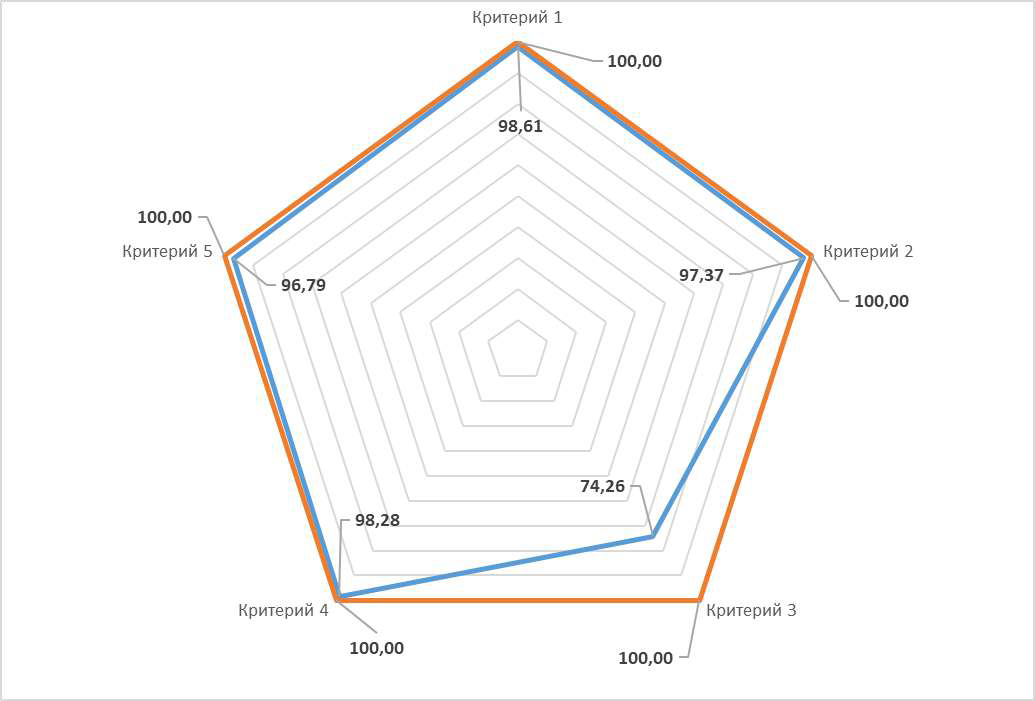 Рисунок 1. - Значения критериев независимой оценки качества организаций образованияСвердловской области в 2022 году, в баллахПо дополнительному показателю «удовлетворенность работой образовательной организации с родителями» учреждения получили достаточно высокие баллы, среднее значение по всем организациям составило - 96,11. Максимальное значение 100,00 баллов получили 243ОО. Наименьшее значение было полученно МБДОУ "Детский сад № 38" ГО Дектярск (53,85 баллов).Основные выводы в разрезе следующих анализируемых параметров:	в разрезе муниципальных образований – наиболее высокие итоговые показатели имеют Каменск-Уральский ГО (98,88 балла) и г. Нижний Тагил (98,82 балла), наиболее низкие – ГО Дегтярск (84,94 балла), ЗАТО Уральский (84,82 балла) и ГО Пелым (84,26 баллов);	в разрезе подведомственности – наиболее высокие итоговые показатели имеют муниципальные образовательные учреждения: 93,08 балла у государственных против 91,84 балла у негосударственных ОО.	в разрезе типа населенного пункта – городские образовательные организации получили больший итоговый балл (93,79 балла), в сравнении с сельскими образовательными организациями (90,51 балла).Основными недостатками образовательных организаций Свердловской области, принявших участие в НОКО-2022, являются:Недостаточное оснащение помещений организаций и прилегающих территорий с учетом доступности для инвалидов. Зафиксированны оценки «удовлетворительно» и «ниже среднего» (по градации bus.gov.ru) у 317 организаций из 1134 ОО. У многих организаций есть существенные проблемы с выполнением данного показателя, связано это с тем, что оснащение помещений и территорий организации с учетом доступности инвалидов требует значительных финансовых и временных затрат.Во многих организациях (в 333 ОО) выполняются только основные условия доступности, позволяющие лицам с ограниченными возможностями здоровья получать услуги наравне с другими, такие как «наличие альтернативной версии официального сайта организации для инвалидов по зрению» и «возможность предоставления услуг в дистанционном режиме или на дому». По остальным показателям организации испытывают существенные трудности, обусловленные такими же причинами, как и по показателю 3.1«Оснащение помещений организаций и прилегающих территорий с учетом доступности для инвалидов»;Проблемы были зафиксированы с выполнением показателя 2.1 «Наличие комфортных условий осуществления образовательных услуг», однако у значительно меньшего количества организаций (всего 6 ОО), если учитывать оценки по показателю. Однако если обратить внимание на комментарии, оставленные получателями услуг, то данная проблема фиксируетсяв 271 ОО. Основной проблемой является недостаточное материальное оснащение организаций. Получатели услуг в комментариях писали, что в ряде организаций есть сложности со спортивным инвентарем, учебными пособиями, игрушками и т.п.;По остальным показателям организации в среднем набирали высокие баллы, однако в некоторых организациях встречались проблемы с вежливым, доброжелательным и этичным взаимодействием с получателями услуг, что отмечается в 131 ОО (основываясь на комментариях респондентов).ОСНОВНЫЕ РЕКОМЕНДАЦИИДля совершенствования деятельности всех оцениваемых образовательных организаций рекомендованы следующие меры:Совершенствовать материально-техническую базу организаций; разместить актуальную информацию о материально-техническом обеспечении организаций, а также актуальные отчеты о самообследовании на официальных сайтах в сети «Интернет».Обеспечить на постоянной основе техническую возможность выражения получателями услуг мнения о качестве оказания услуг путем размещения на сайтах организаций анкеты для опроса граждан или гиперссылки на нее. Рекомендуется размещение прямой ссылки на анкету, в случае ее расположения на внешнем информационном ресурсе. В целях повышения активности участия в анкетировании получателей образовательных услуг, ссылка (гиперссылка) должна быть оформлена в яркий баннер, расположенный на главной странице официального сайта.Предпринять меры по повышению доступности услуг, оснащению прилегающей территории и помещений всех оцениваемых организаций для лиц с ограниченными возможностями здоровья и инвалидов. С целью предоставления заинтересованным гражданам полной и актуальной информации о созданных в организации условиях доступности, необходимо в соответствующем разделе официального сайта разместить паспорт доступности организации образования и контролировать обновление представленной в нем информации. По возможности и необходимости наладить сотрудничество с организациями социального обслуживания и получить от них гарантийное письмо (или заключить соглашении) о том, что данные организации могут по запросу учреждения образования организовать какие-либо условия (предоставить во временное пользование кресло-коляску, предоставить услуги сурдопереводчика / тифлосурдопереводчика) для организации комфортных условий предоставления услуг людям с ОВЗ.Провести дополнительный инструктаж сотрудников организаций, взаимодействующих с получателями услуг на различных этапах оказания услуг, о необходимости соблюдения этических норм и правил делового общения, в том числе при использовании дистанционных способов взаимодействия с получателями услуг.Продолжить работу по популяризации сайта bus.gov.ru, обеспечив наличие на официальных сайтах организаций:корректной ссылки на официальный сайт для размещения информации о государственных и муниципальных учреждениях bus.gov.ru с результатами НОКО, заменив неработающие/ устаревшие;корректной ссылки на карточку образовательной организации на официальном сайте bus.gov.ru, сопроводив ее приглашением оставить отзыв о качестве услуг, принять участие в оценке деятельности образовательных организаций на официальном сайте bus.gov.ru;отчетов по реализации планов по результатам НОКО с указанием о выполнении /невыполнении их в полном объеме.Общие результаты НОКО в 2022 годуИтоговый интегральный показательИтоговый интегральный показатель оценки качества условий осуществления образовательной деятельности организациями Свердловской области в 2022 году в целом составил 93,06 балла.В разрезе типа образовательной организации значение данного показателя составляет:для учреждений дошкольного образования – 93,06 балла;для общеобразовательных учреждений – 94,27 балла.В зависимости от ведомственной принадлежности значение данного показателя составляет:для муниципальных учреждений – 93,08 балла;для прочих негосударственных образовательных организаций – 91,84 балла.Средние значения (баллы) интегрального показателя и отдельных критериев НОКОАнализ данных, полученных в ходе сбора информации о качестве условий осуществления образовательной деятельности образовательных организаций Свердловской области, был проведен среди прочего посредством расчета значений средних баллов по критериям НОКО. Итоги в целом по типам образовательных организаций представлены в таблице 3.Таблица 3 – Средние значения по отдельным критериям НОКО в разрезе типов ОУ в целом, в баллахСледует отметить, что общеобразовательные организации получили более высокую итоговую оценку в сравнении с учреждениями ДОУ. Однако необходимо принять во внимание незначительное число общеобразовательных учреждений, попавших в выборку обследуемых организаций, осуществляющих образовательную деятельность в 2022 году.Результаты в целом (средние баллы) по отдельным критериям НОКО в разрезе 73муниципальных образований представлены ниже (табл. 4).Таблица 4 – Средние значения по отдельным критериям НОКО в разрезе муниципальных образований, ОУ в целом, в баллахНаиболее высокие итоговые показатели (ТОП-3) демонстрируют образовательные организации следующих муниципальных образований:Каменск-Уральский ГО (в среднем 98,88 балла по 57 ОО). Наиболее высокие оценки образовательным организациям этого муниципального образования присвоены по параметрам«Открытость и доступность информации»;город Нижний Тагил (в среднем 98,82 балла по 9 ОО). Наиболее высокие оценки образовательным организациям этого муниципального образования присвоены по параметрам«Открытость и доступность информации»;Новоуральский городской округ (в среднем 97,38 балла по 5 ОО). Наиболее высокие оценки образовательным организациям этой административно-территориальной единицы присвоены по параметрам «Открытость и доступность информации».Наиболее низкие итоговые показатели зафиксированы в следующих муниципальных образованиях региона:городской округ Пелым (84,26 балла, территория представлена одним учреждением). В данном муниципальном образовании хуже всего складывается ситуация с обеспечением в ОО таких параметров качества обслуживания как «Доступность услуг для инвалидов»;ЗАТО Уральский (84,82 балла, муниципальное образование представлено одним учреждением). В данном муниципальном образовании хуже всего складывается ситуация с обеспечением в ОУ таких параметра качества как «Доступность услуг для инвалидов»;городской округ Дегтярск (в среднем 84,94 балла по 7 ОУ). В данном муниципальном образовании хуже всего складывается ситуация с обеспечением в ОУ таких параметров качества обслуживания как «Доступность услуг для инвалидов».Результаты НОКО по отдельным критериям (средние баллы) в разрезе подведомственности представлены ниже (табл. 5).Таблица 5 – Средние значения по отдельным критериям НОКО в разрезе подведомственности, ОУ в целом, в баллахКак видно из представленных в табл. 5 данных, наиболее высокий показатель демонстрируют муниципальные образовательные организации (в среднем 93,08 балла по 1122 ОО). Для них характерна более высокая оценка (в сравнении с негосударственными ОО) такого параметра как «Открытость и доступность информации об организациях» и «Доступность услуг для инвалидов».Наиболее низкие баллы получены по критерию «Доступность услуг для инвалидов» в негосударственных образовательных организациях.Результаты показателей по критериям в разрезе типа населенного пункта представлены ниже (табл. 6).Таблица 6 – Средние значения по отдельным критериям НОКО в разрезе  типа населенного пункта, ОУ в целом, в баллахАнализ средних баллов в разрезе типа населенного пункта показал, что городские образовательные организации имеют более высокий итоговый показатель качества условийоказания услуг (93,79 балла в среднем по 883 ОО), чем сельские (90,51 балла в среднем по 251 ОО). Городские образовательные организации лидируют по всем параметрам оценки. Сельские ОО демонстрируют наибольшее отставание по значению оценки по такому показателю как«Доступность услуг для инвалидов» (разница составляет 13,55 балла).Результаты анализа показателей по критериям в разрезе комплектности образовательных организаций представлены в табл. 7.Таблица 7 – Средние значения по отдельным критериям НОКО в разрезе комплектности образовательной организации, ОУ в целом, в баллахВ ходе анализа значений оценки качества условий осуществления образовательной деятельности в разрезе комплектности образовательных организаций выявлено, что малокомплектные ОО получили более низкие баллы, чем образовательные учреждения в  целом: 89,40 балла против 93,06 балла соответственно. По всем критериям малокомплектные ОО имеют более низкие баллы.Общие результаты. Итоговая оценка НОКОИтоги НОКО подводились как в целом по образовательным организациям, так и отдельно по следующим типам ОО:учреждения дошкольного образования;общеобразовательные организации.Ниже представлены общие результаты НОКО по итоговой оценке и пяти критериям оценки в целом и в разрезе типов образовательных организаций. Результаты сгруппированы по 5 уровням оценки (высокий, выше среднего, средний, ниже среднего, низкий) в соответствии сгруппировкой на портале bus.gov.ru. Максимальный балл – 100 (интерпретация оценок в табл.8).Таблица 8 – Интерпретация значений показателей в соответствии с градацией на порталеbus.gov.ruИтоговая оценка НОКО. Образовательные учреждения в целомВсего процедуре НОКО в 2022 году подлежали 1134 образовательных организации, включая 1128 дошкольных образовательных учреждений и 6 общеобразовательных организаций. Результаты НОКО по итоговой оценке и пяти критериям представлены в табл. 9, на рис. 2.Таблица 9 – Количество организаций в разрезе оценок по пяти критериям НОКО, образовательные организации в целом, по градации bus.gov.ru, в абс. значении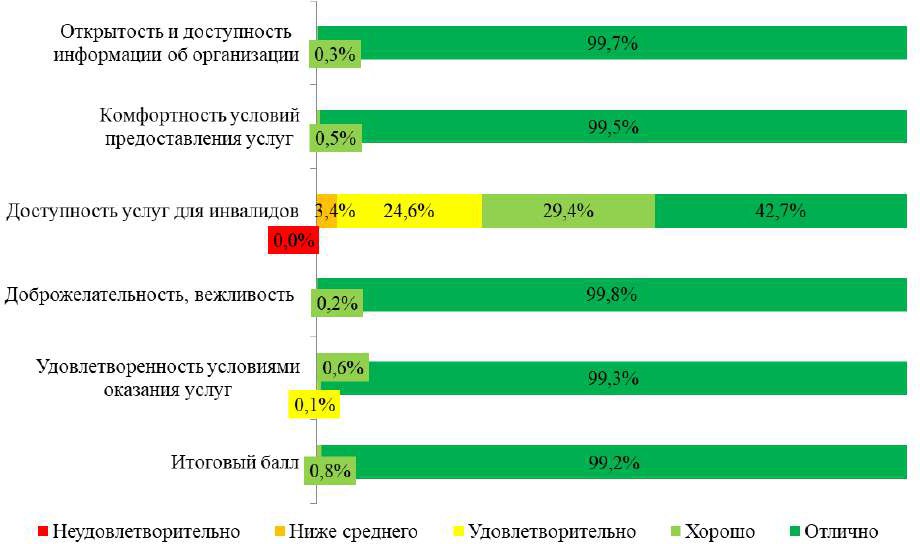 Рисунок 2 – Оценки по пяти критериям НОКО по образовательным организациям в целом, в %Зафиксировано, что чаще всего максимальные оценки ОО были присвоены по таким составляющим деятельности образовательных организаций, как доброжелательность, вежливость работников; комфортность условий предоставления услуг; открытость и доступность информации.Итоговая оценка НОКО. Общеобразовательные организацииВсего в процедуре НОКО в 2022 году было оценено 6 общеобразовательных организаций, которые не участвовали в НОКО в 2021 году или получили низкие баллы и по решению общественного совета проходят оценку в 2022 году. Результаты НОКО по итоговой оценке и пяти критериям представлены в табл. 10, на рис. 2.Таблица 10 – Количество организаций в разрезе оценок по пяти критериям НОКО, общеобразовательные организации, по градации bus.gov.ru, в абс. значенииОткрытость и доступность информации об организацииКомфортность условий предоставления услугДоступность услуг для инвалидовДоброжелательность, вежливость Удовлетворенность условиямиоказания услугИтоговый баллНеудовлетворительно	Ниже среднего	Удовлетворительно	Хорошо	ОтличноРисунок 3 – Оценки по пяти критериям НОКО по общеобразовательным организациям, в %Как видно на рис. 3, все параметры оценки качества условий осуществления образовательной деятельности общеобразовательными организациями, за исключением доступности услуг для инвалидов, оценены на «отлично».Итоговая оценка НОКО. Учреждения дошкольного образованияВсего в процедуре НОКО в 2022 году участвовали 1128 учреждений дошкольного образования. Результаты НОКО по итоговой оценке и пяти критериям представлены ниже (табл. 11, рис. 4).Таблица 11 – Количество организаций в разрезе оценок по пяти критериям НОКО, учреждения дошкольного образования, по градации bus.gov.ru, в абс. значении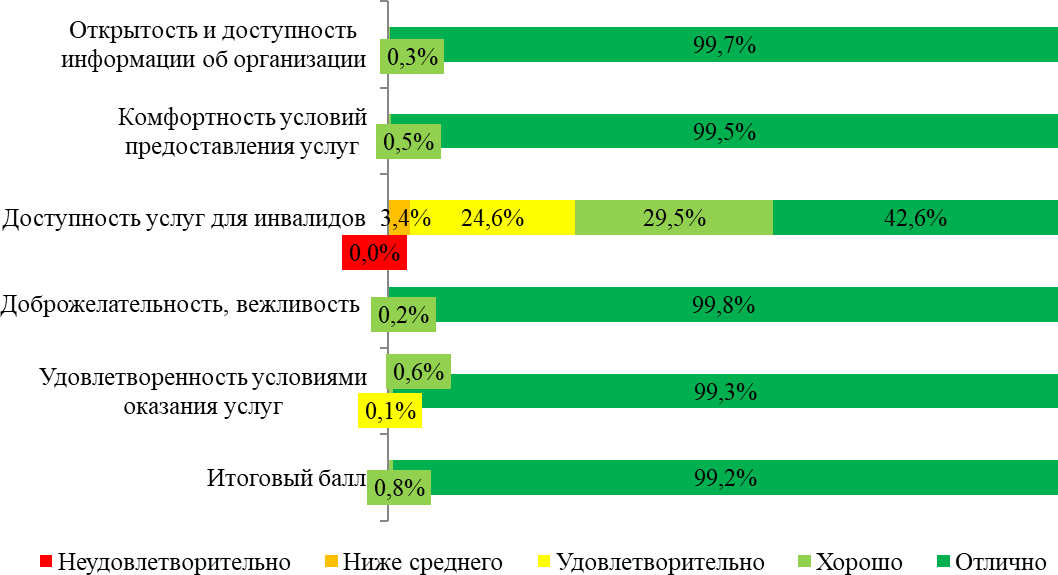 Рисунок 4 – Оценки по пяти критериям НОКО по учреждениям дошкольного образования, в %При оценивании качества условий осуществления образовательной деятельности дошкольными образовательными учреждениями все параметры, за исключением доступности для инвалидов, также получили высокие баллы, позволяющие определить работу ОУ в этих направлениях как отличную.Итоговая оценка НОКО в разрезе типа населенного пункта (городской /сельский)Всего в процедуре НОКО в 2022 году участвовали 883 городских образовательных организаций и 251 сельская образовательная организация. Результаты НОКО по итоговой оценке и пяти критериям представлены ниже (табл. 12-13, рис. 5-6).Таблица 12 – Количество организаций в разрезе оценок по пяти критериям НОКО, городские образовательные организации, по градации bus.gov.ru, в абс. значении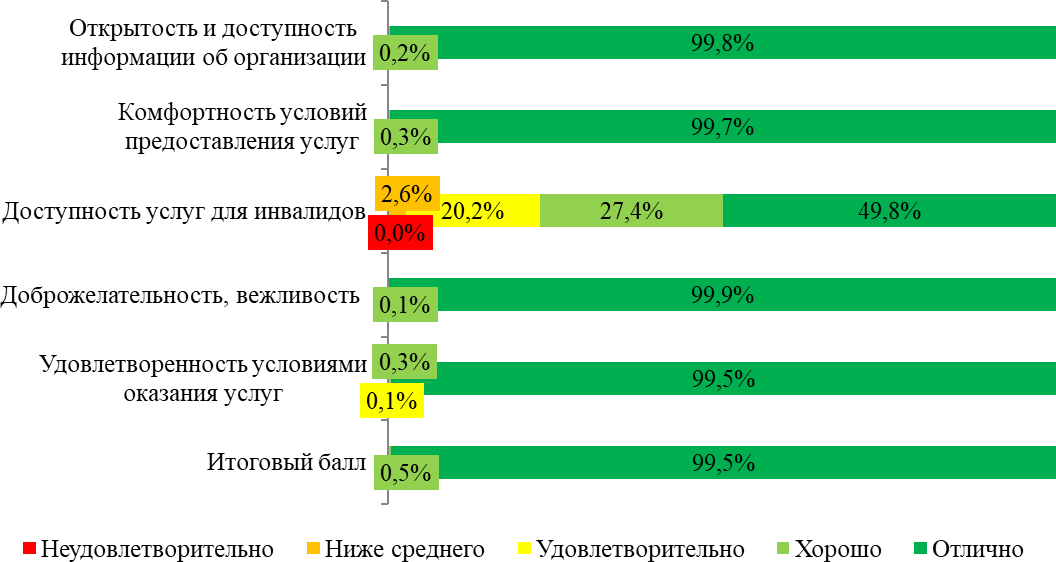 Рисунок 5 – Оценки по пяти критериям НОКО, городские образовательные организации, в %Таблица 13 – Количество организаций в разрезе оценок по пяти критериям НОКО, сельские образовательные организации, по градации bus.gov.ru, в абс. значении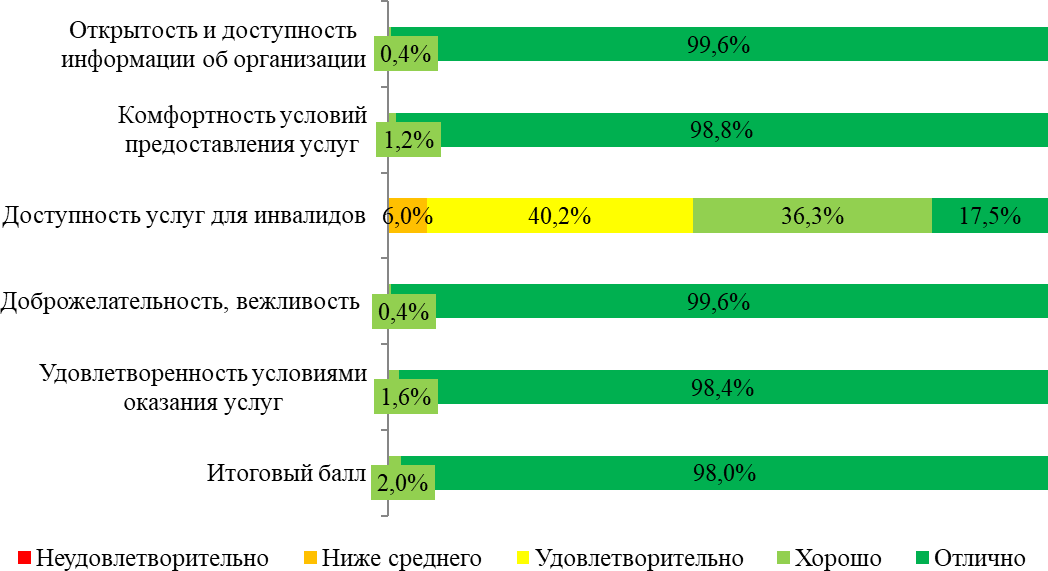 Рисунок 6 – Оценки по пяти критериям НОКО, сельские образовательные организации, в %Как видно из представленных в настоящем подразделе отчета таблиц и рисунков, больше всего максимальных баллов присвоено за качество условий осуществления образовательной деятельности по таким параметрам, как «Открытость и доступность информации об организации», «Комфортность условий предоставления услуг» и «Доброжелательность, вежливость» как городским, так и сельским ОО. При этом наименьшее число оценок с максимальным баллом было получено сельскими ОО по параметру «Доступность услуг для инвалидов»; городскими – по параметру «Удовлетворенность условиями оказания услуг».Итоговая оценка НОКО. Количество образовательных организаций с максимальными баллами по отдельным критериям НОКО в разрезе муниципальных образований и подведомственностиАнализ данных, полученных в ходе сбора информации о качестве условий осуществления образовательной деятельности образовательных организаций Свердловской области, производился среди прочего путем выделения организаций с максимальными баллами по отдельным критериям НОКО и определения их принадлежности к муниципальным образованиям. Итоги в разрезе территорий в целом и по подведомственности образовательных учреждений представлены ниже (таблицы № 14-15).Таблица 1 – Количество образовательных организаций с максимальными баллами по отдельным критериям НОКО в разрезе муниципальных образований, в абс. значенииТаблица 15 – Количество образовательных организаций с максимальными баллами по отдельным критериям НОКО в разрезе подведомственности, в абс. значенииРейтинг образовательных организацийПолный рейтинг организаций, осуществляющих образовательную деятельность, расположенных на территории Свердловской области, представлен в Приложении. В данном отчете представлены рейтинги по образовательным организациям в целом в виде таблиц с указанием образовательных организаций, набравших по итогам НОКО максимальные (первые100 организаций) и минимальные (последние 100 организаций) итоговые баллы, а также полные рейтинги по типам образовательных организаций и подведомственности организаций (в виде отдельных таблиц).Рейтинг. Образовательные учреждения в целом. Первые 100 образовательных организацийОбразовательные организации, занимающие первые 100 позиций в общем рейтинге 1134 образовательных учреждений Свердловской области, представлены ниже (табл. 16).Таблица 16 - Первые 100 образовательных организаций по итогам общего рейтинга НОКО, в баллахРейтинг. Образовательные учреждения в целом. Последние 100 образовательных организаций100 образовательных организаций, занимающих последние позиции в общем рейтинге образовательных учреждений, представлены ниже (табл. 17).Таблица 17 - Последние 100 образовательных организаций по итогам общего рейтинга НОКО, в баллахРейтинг. Общеобразовательные учрежденияИтоговый рейтинг 6 общеобразовательных организаций Свердловской области по итогам НОКО в 2022 году представлен ниже (табл.18).Таблица 18 - Рейтинг общеобразовательных организаций по итогам НОКО, в баллахРейтинг. Учреждения дошкольного образованияИтоговый рейтинг 1128 учреждений дошкольного образования представлен ниже (табл. 19).Таблица 19 – Рейтинг образовательных учреждений дошкольного образования по итогам НОКО, в баллахРейтинг. Государственные образовательные учрежденияИтоговый рейтинг 1122 государственных (муниципальных) образовательных учреждений представлен ниже (табл. 20).Таблица 20 – Рейтинг государственных образовательных учреждений по итогам НОКО, в баллахРейтинг. Негосударственные образовательные учрежденияИтоговый рейтинг 12 негосударственных образовательных учреждений представлен ниже (табл. 21).Таблица 21 – Рейтинг негосударственных образовательных организаций по итогам НОКО, в баллах328Результаты НОКО по критериям и группам показателейВ данном отчете представлены оценки по критериям и группам показателей НОКО в разрезе типов образовательных организаций.Критерий 1. Открытость и доступность информации об образовательной организацииКритерий представлен тремя показателями:Показатель 1.1. Соответствие информации о деятельности образовательной организации, размещенной на общедоступных информационных ресурсах, ее содержанию и порядку (форме), установленным нормативными правовыми актами (на информационных стендах в помещении образовательной организации; на официальном сайте образовательной организации в сети «Интернет»).Показатель 1.2. Наличие на официальном сайте образовательной организации информации о дистанционных способах обратной связи и взаимодействия с получателями услуг (абонентского номера телефона; адреса электронной почты; электронных сервисов (для подачи электронного обращения (жалобы, предложения), получения консультации по оказываемым услугам и иных.); раздела официального сайта «Часто задаваемые вопросы»; технической возможности выражения получателем услуг мнения о качестве условий оказания услуг организацией (наличие анкеты для опроса граждан или гиперссылки на нее) и их функционирование.Показатель 1.3. Доля получателей услуг, удовлетворенных открытостью, полнотой и доступностью информации о деятельности образовательной организации, размещенной на информационных стендах в помещении образовательной организации, на официальном сайте образовательной организации в сети «Интернет» (в % от общего числа опрошенных получателей услуг).Критерий 1. Общеобразовательные учрежденияРезультаты независимой оценки общеобразовательных учреждений в 2022 году (всего 6 организаций) по критерию открытости и доступности информации об образовательной организации представлены ниже (табл. 22).329Таблица 22 - Результаты НОКО по общеобразовательным учреждениям по критерию 1, в баллах330Критерий 1. Учреждения дошкольного образованияРезультаты независимой оценки учреждений дошкольного образования в 2022 году (1128 организаций) по критерию открытости и доступности информации об образовательной организации представлены ниже (табл. 23).Таблица 23 - Результаты НОКО по учреждениям дошкольного образования по критерию 1, в баллах331Критерий 2. Комфортность условий предоставления услугКритерий представлен двумя показателями:Показатель 2.1. Обеспечение в образовательной организации комфортных условий пребывания (наличие комфортной зоны отдыха (ожидания), оборудованной соответствующей мебелью, наличие и понятность навигации внутри организации, наличие и доступность питьевой воды, санитарно-гигиенических помещений, санитарное состояние помещений организации).Показатель 2.3. Доля получателей услуг, удовлетворенных комфортностью предоставления услуг образовательной организацией (в % от общего числа опрошенных получателей услуг).Критерий 2. Общеобразовательные учрежденияДанные по критерию комфортности условий предоставления услуг, полученные в ходе проведения независимой оценки общеобразовательных учреждений в 2022 г., представлены ниже (табл. 24).Таблица 24 - Результаты НОКО по общеобразовательным учреждениям по критерию 2, в баллах392Критерий 2. Учреждения дошкольного образованияДанные по критерию комфортности условий предоставления услуг, полученные в ходе проведения независимой оценки учреждений среднего профессионального образования в 2022 г., представлены ниже (табл. 25).Таблица 25 - Результаты НОКО по учреждениям дошкольного образования по критерию 2, в баллах393Критерий 3. Доступность услуг для инвалидовКритерий представлен тремя показателями:Показатель 3.1. Оборудование помещений образовательной организации и прилегающей к ней территории с учетом доступности для инвалидов (наличие оборудованных входных групп пандусами (подъемными платформами); наличие выделенных стоянок для автотранспортных средств инвалидов; наличие адаптированных лифтов, поручней, расширенных дверных проемов; наличие сменных кресел-колясок; наличие специально оборудованных санитарно-гигиенических помещений в организации образования).Показатель 3.2. Обеспечение в организации образования условий доступности, позволяющих инвалидам получать услуги наравне с другими (дублирование для инвалидов по слуху и зрению звуковой и зрительной информации; дублирование надписей, знаков и иной текстовой и графической информации знаками, выполненными рельефно-точечным шрифтом Брайля; возможность предоставления инвалидам по слуху (слуху и зрению) услуг сурдопереводчика (тифлосурдопереводчика); наличие альтернативной версии официального сайта организации образования в сети «Интернет» для инвалидов по зрению; помощь, оказываемая работниками организации образования, прошедшими необходимое обучение (инструктирование) по сопровождению инвалидов в помещениях организации образования и на прилегающей территории; наличие возможности предоставления услуги в дистанционном режиме или на дому).Показатель 3.3. Доля получателей услуг, удовлетворенных доступностью услуг для инвалидов (в % от общего числа опрошенных получателей услуг – инвалидов).Критерий 3. Общеобразовательные учрежденияПоказатели по критерию доступности услуг для инвалидов в 6 общеобразовательных учреждениях Свердловской области в 2022 году приведены ниже (табл. 26).Таблица 26 - Результаты НОКО по общеобразовательным учреждениям по критерию 3, в баллах476477Критерий 3. Учреждения дошкольного образованияПоказатели по критерию доступности услуг для инвалидов в 1128 учреждениях дошкольного образования Свердловской области в 2022 году приведены ниже (табл. 27).Таблица 27 - Результаты НОКО по учреждениям дошкольного образования по критерию 3, в баллах478Критерий 4. Доброжелательность, вежливость работников образовательной организацииКритерий представлен тремя показателями:Показатель 4.1. Доля получателей услуг, удовлетворенных доброжелательностью, вежливостью работников образовательной организации, обеспечивающих первичный контакт и информирование получателя услуги при непосредственном обращении в организацию образования (в % от общего числа опрошенных получателей услуг).Показатель 4.2. Доля получателей услуг, удовлетворенных доброжелательностью, вежливостью работников образовательной организации, обеспечивающих непосредственное оказание услуги при обращении в организацию образования (в % от общего числа опрошенных получателей услуг).Показатель 4.3. Доля получателей услуг, удовлетворенных доброжелательностью, вежливостью работников образовательной организации при использовании дистанционных форм взаимодействия (в % от общего числа опрошенных получателей услуг).Критерий 4. Общеобразовательные учрежденияРезультаты НОКО в 2022 году по критерию доброжелательности и вежливости работников образовательной организации в общеобразовательных учреждениях Свердловской области представлены ниже (табл. 28).Таблица 28 - Результаты НОКО по общеобразовательным учреждениям по критерию 4, в баллах542543Критерий 4. Учреждения дошкольного образованияРезультаты НОКО в 2022 году по критерию доброжелательности и вежливости работников образовательной организации в учреждениях дошкольного образования Свердловской области представлены ниже (табл. 29).Таблица 29 - Результаты НОКО по учреждениям дошкольного образования по критерию 4, в баллах544Критерий 5. Удовлетворенность условиями оказания услугКритерий представлен тремя показателями:Показатель 5.1. Доля получателей услуг, готовых рекомендовать образовательную организацию родственникам и знакомымПоказатель 5.2. Доля получателей услуг, удовлетворенных организационными условиями предоставления услуг (графиком работы образовательной организации) (в % от общего числа опрошенных получателей услуг)Показатель 5.3. Доля получателей услуг, удовлетворенных в целом условиями оказания услуг в образовательной организации (в % от общего числа опрошенных получателей услуг).Критерий 5. Общеобразовательные учрежденияРезультаты НОКО по критерию удовлетворенности условиями оказания услуг в общеобразовательных учреждениях Свердловской области в 2022 году представлены ниже (табл. 30).Таблица 30 - Результаты НОКО по общеобразовательным учреждениям по критерию 5, в баллах629630Критерий 5. Учреждения дошкольного образованияРезультаты НОКО по критерию удовлетворенности условиями оказания услуг в учреждениях дошкольного образования Свердловской области в 2022 году представлены ниже (табл. 31).Таблица 31 - Результаты НОКО по учреждениям дошкольного образования по критерию 5, в баллахСравнительный анализ результатов НОКО за 2019 и 2022 годыЕдинство методики проведения независимой оценки, утвержденной Приказом Министерства просвещения Российской Федерации от 13.03.2019 № 114 «Об утверждении показателей, характеризующих общие критерии оценки качества условий осуществления образовательной деятельности организациями, осуществляющими образовательную деятельность по основным общеобразовательным программам, образовательным программам среднего профессионального образования, основным программам профессионального обучения, дополнительным общеобразовательным программам», позволяет осуществить анализ динамики значений исследуемых параметров и показателей НОКО за период 2019-2022 годов.Положительная динамика показателей НОКО образовательных организаций в разрезе муниципальных образований Свердловской областиВ целом ОО получили баллы по НОКО в текущем году выше чем в 2019. По 1053 организациям из 1134 фиксируется увеличение баллов в 2022 году (от 0,03 до 34,70). Наибольший рост баллов отмечен у МБДОУ - детский сад комбинированного вида № 572 МО город Екатеринбург Чкаловский район (34,70 баллов). (табл. 32).Повышение общей оценки произошло за счет улучшения качества условий осуществления образовательной деятельности по критерию «Доступность образовательной деятельности для инвалидов». Кроме того, повышение общей оценки в значительной степени связано с такими ее составляющими, как «Открытость и доступность информации об организациях, осуществляющих образовательную деятельность» и «Комфортность условий, в которых осуществляется образовательная деятельность».722Таблица 32 – Перечень образовательных организаций, продемонстрировавших положительную динамику723Наибольший рост баллов по показателям условий осуществления образовательной деятельности произошел в следующих муниципальных образованиях Свердловской области (табл. 33):Городской округ Верх-Нейвинский (+ 16,07 балла в сравнении с результатами НОКО в 2019 году);Городской округ Пелым (+ 14,17 балла в сравнении с результатами НОКО в 2019 году);Арамильский городской округ (+ 12,12 балла в сравнении с результатами НОКО в 2019году).В целом организации получили баллы по НОКО в текущем году выше чем в 2019. По  69из 73 МО фиксируется увеличение баллов в 2022 году (от 0,21 балла до 16,07 баллов). Наибольший  рост  среднего  значения  в  целом  по  организациям  отмечен  по  критерию  3«Доступность услуг для инвалидов», в 2019 году – средний балл составлял 48,05 баллов, а в 2022 году 74,26 балла. Значительный раст баллов отмечен по критерию 2 «Комфортность условий предоставления услуг, в том числе время ожидания предоставления услуг» в 2019 году– средний балл составлял 86,31 баллов, а в 2022 году 97,37 балла. Также рост баллов фиксируется по критерию 1 «Открытость и доступность информации об организации» в 2019 году – средний балл составлял 94,15 баллов, а в 2022 году 98,61 балла.874Таблица 33 – Положительная динамика значений показателей НОКО в 2022 году в сравнении с 2019 годом, в разрезе муниципальных образований875Отрицательная динамика показателей НОКО образовательных организаций в разрезе муниципальных образований Свердловской областиПо итогам НОКО в 2022 году отрицательная динамика значений исследуемых параметров и показателей по отношению к 2019 году зафиксирована по 61 образовательной организации из 1 134 (от – 22,49 баллов до -0,01 балл). Наибольшее снижение итогового значения НОКО отмечается в МБДОУ "Детский сад № 38" ГО Дегтярск (-22,49 балла). У 1 ОО (МАДОУ д/с № 37 ГО Богданович) результаты никак не изменились. В таблице 34 отражены баллы организаций с отрицательной динамикой.Ухудшение общей оценки, в первую очередь, произошло за счет снижения качества условий осуществления образовательной деятельности по критерию «Доступность образовательной деятельности для инвалидов». Несмотря на то что по данному критерию зафиксирован наибольший рост, актуальными остаются замечания и недостатки во многих организациях (317 ОО), которые получили оценки, по грабации bus.gov.ru, удавлетворительно и ниже среднего.884Таблица 34 – Перечень образовательных организаций, продемонстрировавших отрицательную динамику885Некоторое снижение качества условий осуществления образовательной деятельности произошло только в четырех муниципальных образованиях Свердловской области (табл. 35):Городской округ Верхний Тагил (-0,03 балла по сравнению с 2019 г.);Новолялинский городской округ (-0,16 балла по сравнению с 2019 г.);городской округ Дегтярск (-2,65 балла по сравнению с 2019 г.);Сосьвинский городской округ (-3,39 балла по сравнению с 2019 г.).Снижение среднего значения итоговых баллов по ОО в муниципалитетах является незначительным и не может быть интерпретировано как ухудшение условий осуществления образовательной деятельности в этих муниципалитетах. Также наиболее значимым критерием, оказавшим влияние на снижение результатов, является 3 критерий «Доступность услуг для инвалидов».893Таблица 35 – Отрицательная динамика значений показателей НОКО в 2022 году в сравнении с 2019 годом, в разрезе муниципальных образований894Отсутствие динамики показателей НОКО образовательных организаций в разрезе муниципальных образований Свердловской областиПо итогам НОКО в 2022 году отсутствие динамики значений исследуемых параметров и показателей по отношению к 2019 году зафиксировано по двум образовательным организациям из 1 134 (табл. 36).Только в 1 ОО результаты НОКО 2019 равны результатам НОКО 2022 (табл. 36). По 19 образовательным организациям отсутствие динамики обусловлено тем, что они не участвовали в НОКО 2019 г., поскольку открылись после 31.12.2019 г. Еще 64 организации, прошедшие НОКО в 2019 г., в 2022 г. не оценивались, так как к этому времени прекратили свое существование (табл. 36.1-36.2).Отсутствие динамики качества условий осуществления образовательной деятельности не выявлено ни в одном из муниципальных образованиях Свердловской области.895Таблица 36 – Отсутствие динамики значений показателей НОКО в 2022 году в сравнении с 2019 годом, в разрезе образовательных организаций896Таблица 36.1 – Отсутствие динамики значений показателей НОКО в 2022 году в сравнении с 2019 годом, в разрезе образовательных организаций, проходивших НОКО только в 2019 г.Таблица 36.2 – Отсутствие динамики значений показателей НОКО в 2022 году в сравнении с 2019 годом, в разрезе образовательных организаций, проходивших НОКО только в 2022 г.Проблемы, выявленные в ходе анализа показателей НОКОПо результатам анализа динамики показателей, характеризующих общие критерии оценки качества условий осуществления образовательной деятельности организациями Свердловской области, в 2019 и 2022 годах были определены параметры качества условий осуществления образовательной деятельности, являющиеся для учреждений дошкольного образования наиболее проблемными.В настоящее время основной проблемой остается недостаточный уровень доступности образовательной деятельности для инвалидов, хотя в целом по Свердловской области в оценке качества условий осуществления образовательной деятельности по данному критерию прослеживается значительная положительная динамика. В ряде исследуемых организаций помещения, а также прилегающие к ним территории, оборудованы без учета доступности для инвалидов. Не везде обеспечены условия доступности, позволяющие инвалидам получать услуги наравне с другими участниками образовательного процесса. Как следствие, в ряде организаций выявлены невысокие доли получателей услуг, удовлетворенных доступностью услуг для инвалидов.Сопоставление итогов независимой оценки качества условий осуществления образовательной деятельности учреждений дошкольного, общего, дополнительного образования детей за период 2019-2022 годыЕдиная методика проведения независимой оценки, действующая с 2019 года, позволяет осуществить сравнительный анализ среднего значения интегрального показателя качества условий осуществления образовательной деятельности организациями, осуществляющими образовательную деятельность по основным общеобразовательным программам, дополнительным общеобразовательным программам за последние 4 года.Наилучшее среднее значение интегрального показателя (93,06) продемонстрировали организации дошкольного образования в сравнении с организациями других уровней (табл. 37).Таблица 37 – Значения среднего интегрального показателя НОКО в разрезе уровней образовательных программ за период 2019-2022 годы, в %Выводы по результатам сравнительного анализа динамики НОКОАнализ динамики показателей, характеризующих общие критерии оценки качества условий осуществления образовательной деятельности организациями Свердловской области в 2019 и 2022 годах, позволяет утверждать, что качество работы учреждений дошкольного образования региона в целом заметно выросло. Позитивная динамика прослеживается, прежде всего, в таких направлениях, как доступность образовательной деятельности для инвалидов, открытость и доступность информации об организациях, осуществляющих образовательную деятельность, комфортность условий, в которых осуществляется образовательная деятельность».К числу факторов, обусловивших улучшение результатов НОКО 2022 г. по сравнению с 2019 г., относятся следующие.К моменту проведения НОКО-2019 г. прошел небольшой период времени с принятия поправки в Федеральный закон от 29 декабря 2012 г. № 273-ФЗ «Об образовании в Российской Федерации», согласно которой «Результаты независимой оценки качества условий осуществления образовательной деятельности организациями учитываются при оценке эффективности деятельности руководителя федерального органа исполнительной власти, осуществляющего функции по выработке государственной политики и нормативно-правовому регулированию в сфере образования, высших должностных лиц (руководителей высших исполнительных органов государственной власти) субъектов Российской Федерации и руководителей органов исполнительной власти субъектов Российской Федерации, руководителей органов местного самоуправления муниципальных районов и городских округов»4. Данная законодательная норма существенно повысила статус НОКО и стала  важным стимулом для систематической работы по обеспечению высокого уровня качества условий осуществления образовательной деятельности организациями, что проявилось в результатах НОКО в 2022 г.4 Федеральный закон от 5 декабря 2017 г. № 392-ФЗ «О внесении изменений в отдельные законодательные акты Российской Федерации по вопросам совершенствования проведения независимой оценки качества условий оказания услуг организациями в сфере культуры, охраны здоровья, образования, социального обслуживания и федеральными учреждениями медико-социальной экспертизы».В исследуемых организациях в 2022 г. НОКО проводилась уже во второй раз. Соответственно, процедура прохождения независимой оценки руководством и персоналом этих организаций уже отработана, уяснены требования и порядок подготовки к ней.К 2022 г. организациями образования была устранена основная часть недостатков, выявленных по результатам НОКО-2019 г., чему в существенной степени способствовал постоянный и систематический контроль над проведением «работы над ошибками» со стороны Министерства образования и молодежной политики Свердловской области. Был учтен негативный опыт; в частности, организации стали уделять больше внимания своим сайтам (удобству интерфейса, наличию обязательных для размещения нормативно-правовых актов), проводить тренинги и мастер-классы по работе с получателями услуг и т.п.Отрицательная разница между итоговыми баллами за НОКО-2022 г. и НОКО-2019 г. имела место только в 61 из 1 134 оцененных организаций образования. Сравнительный анализ свидетельствует, что основной проблемой остается недостаточный уровень доступности образовательной деятельности для инвалидов, хотя в целом по Свердловской области в оценке качества условий осуществления образовательной деятельности по данному критерию прослеживается значительная положительная динамика.Популяризация сайта bus.gov.ru на официальных сайтах образовательных организацийПри определении уровня популяризации сайта bus.gov.ru, согласно Техническому заданию (Приложение № 1 к Контракту), при аудите официальных сайтов образовательных организаций фиксировалась отсутствие / наличие следующих показателей:Наличие раздела «Независимая оценка качества оказания услуг» на официальном сайте образовательной организации;Наличие в разделе «Независимая оценка качества оказания услуг» на официальном сайте образовательной организации планов по итогам НОКО в 2019 году;Наличие в разделе «Независимая оценка качества оказания услуг» на официальном сайте образовательной организации отчетов по реализации планов мероприятий по результатам НОКО в 2019 году реализованных в полном объеме (по состоянию на 31.12.2022). В разделе размещаются отчеты за 2019, 2020, 2021 годы (до полной их реализации). В случае реализации плана мероприятий в полном объеме, например, в 2019 году, отчеты о реализации планов за 2020-2021 не размещаются;Наличие гиперссылки (возможности перехода) на сайт bus.gov.ru с результатами независимой оценки качества оказания услуг образовательными организациями;Наличие кликабельного баннера с переходом на карточку образовательной организации сайта bus.gov.ru, на котором реализована возможность оставить гражданами отзыв о качестве услуг, предоставляемых образовательными организациями, с приглашением заинтересованных лиц воспользоваться предоставленным ресурсом и принять участие в оценке деятельности образовательных организаций.По результатам проведенного мониторинга было установлено, что значительная часть ОО выполняет работу по популяризации сайта bus.gov.ru. Организациями, у которых выявлена слабая работа в данном направлении, были приняты оперативные меры по исправлению ситуации. Во-первых, малое количество организаций, у которых проводилась недостаточная работа по популяризации сайта (не по всем пунктам), дало возможность «точечно» отработать данные недостатки, проведя консультационные беседы с руководителями организаций. Во- вторых, была проведена работа по выявлению организаций, в которых НОКО в 2019 году не проводилась; по данным организациям были автоматически засчитаны баллы по индикатору №2 и № 3. В-третьих, были подготовлены и разосланы в образовательные организации информационные   письма   с   рекомендациями   по   проведению   дополнительных   проверокфункционирования и актуализации информации для поддержания достигнутого уровня популяризации сайта bus.gov.ru.На рисунке 7 представлен процент выполнения задач по популяризации сайта bus.gov.ru. Данный процент расчитывался от всех организаций образования учавствующих в процедуре НОКО (1134 организации).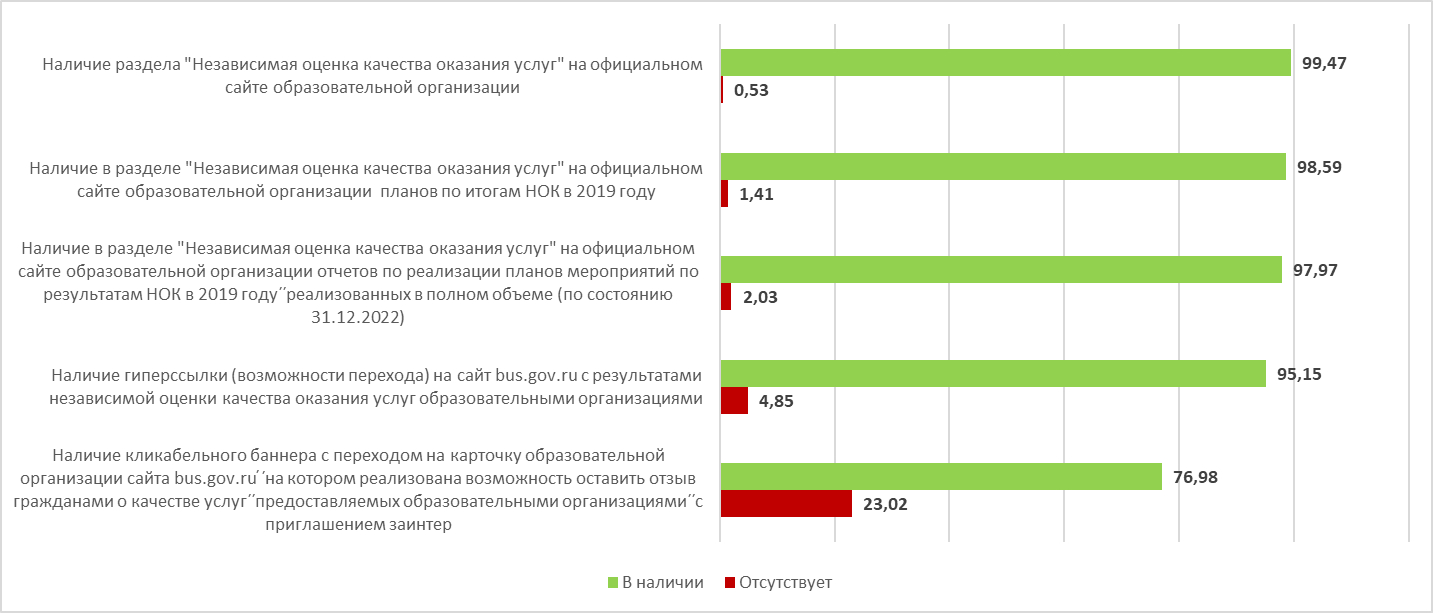 Рисунок 7 – Популяризация сайта bus.gov.ru на официальных сайтах образовательных организаций, %6 Удовлетворенность работой образовательных учреждений с родителямиПри проведении опроса родителей (законных представителей) воспитанников образовательных организаций были получены следующие результаты по удовлетворенности получателей услуг работой образовательной организации с родителями.На рисунке 8 прдставлны результаты удавлетворенности работой ОО с родителями в процентах от общего числа опрошенных получателей услуг; всего в ходе опроса было полученно 110 299 анкет. Если говорить в целом по всем организациям образования, то было установленно, что 96,11 % получателей услуг удовлетворенны взаимодействием ОО с родителями. Среди общеобразовательных организаций этот показатель составляет 97,08 % от получателей услуг общеобразовательных организаций. По организациям дошкольного образования доля удавлетворенности составляет 96,32 % от получателей услуг организаций дошкольного образования.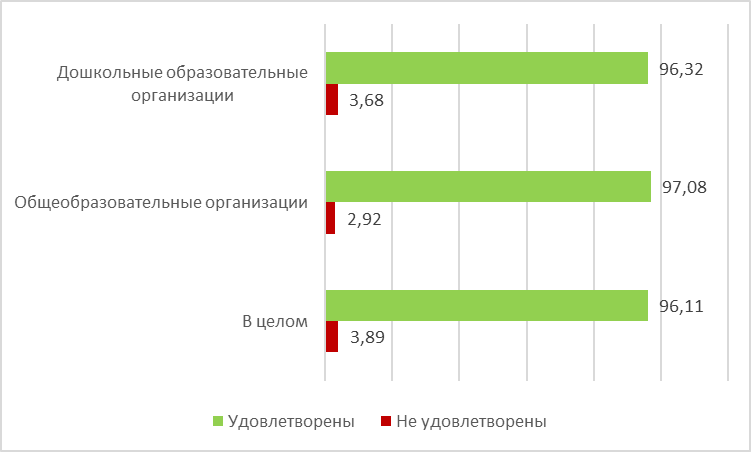 Рисунок 8 – Удовлетворенность работой ОО с родителями, %Результаты ответов респондентов на вопрос об удовлетворенности взаимодействием ОО с родителями приведены в таблице 38 по каждой организации, включенной в перечень организаций подлежащих НОКО в 2022 году.Таблица 38 – Рейтинг образовательных организаций по удовлетворенности работой с родителямиИсходя из полученных данных, можно констатировать, что большая часть организаций проводит достаточную работу с родителями. Так в 243 организациях были зафиксированы максимальные результаты удовлетворенности родителей (100 баллов). В 882 организациях результаты в диапазоне от 99,57 балла до 80,77 балла, что соответствует оценке «отлично». В 9 организациях оценки находятся в диапазоне «хорошо», от 76,47 балла до 68,42 балла. И только одна организация получила оценку «удовлетворительно» (53,85).Анализ результатов по дополнительному вопросу «Удовлетворены ли Вы работой образовательной организации с родителями (педагогическое просвещение, консультации по воспитанию и обучению ребенка)?» в МО Свердловской области позволяет сделать вывод о том, что взаимодействие ОО с родителями также на высоком уровне. Максибольная доля удавлетворенных получателей услуг по этому вопросу зафиксированна в ГО Ревда (98,20 %), минимальное значение в ГО Дегтярск (88,83 %). Значения по каждому МО приведены в  таблице 38.1.1061Таблица 38.1 - Рейтинг МО по работе образовательных организаций с родителямиЗамечания и предложения, высказанные получателями услуг в ходе НОКО2022В рамках процедуры НОКО в 2022 годы получатели услуг также оставляли свои комментарии, замечания и предложения по улучшению работы образовательных организаций. Среди ответов родителей большая часть комментариев была выражением благодарности (Например, Все устраивает; Спасибо за отзывчивых и профессиональных воспитателей; Всё хорошо; Детский сад очень домашний, все нравится). Также значительная часть опрошенных указала, что предложений нет или их все устраивает и т.п. Пожелания и предложения  родителей по улучшению условий оказания услуг в общем виде можно свести к пяти основным категориям. Первая – проведение ремонтных работ (в том числе ремонт фасада здания, кровли, помещений, косметический и капитальный), всего 8 661 комментарий (что составляет 7,85 % от всех комментариев). Вторая категория пожеланий родителей связана с улучшением питания (в том числе улучшение качества питания, увеличение порций, добавление в рацион большего количества фруктов и овощей, регулярный пересмотр меню в зависимости от потребностей воспитанников и пожеланий родителей), всего 5 846 комментариев (что составляет 5,30 % от всех комментариев). Третья категория состоит из предложений по улучшению материально- технического оснащения (в том числе покупка новых игрушек, покупка нового спортивного инвентаря, покупка новой мебели), всего 5 107 комментариев (что составляет 4,63 % от всех комментариев). Четвертая категория комментариев связана со сменой / заменой / набором педагогических кадров. Это предложения о привлечении молодых специалистов, повышении квалификации специалистов, замене педагогов в возрасте на молодых, наборе узконаправленных специалистов для занятий с имеющими отклонения детьми, увеличении числа вспомогательных кадров, таких как нянечки, повара, охранники и т.п. Всего 4 381 комментарий (что составляет 3,97 % от всех комментариев). В пятую категорию вошли иные комментарии по улучшению условий оказания услуг, такие как: благоустройство прилегающей территории (ремонт веранд, ремонт подъездных путей к организации, обустройство парковки для колясок, обустройство парковки для автомобилей родителей, строительство спортивных объектов на территории организации); организация дополнительных услуг (создание перечня дополнительных платных услуг, увеличение числа выездных мероприятий, организация кружков и секций при образовательной организации, организация мероприятий, на которых дети устраивают представления для родителей); изменение графика работы организации (увеличение часов работы, перенос начала работы на более раннее/позднее время, завершение работы раньше/позже, работа в выходные илипраздничные дни); работа организации по информированию получателей услуг (активная работа над сайтом организации, страницей в социальных сетях, работа с родителями на родительских собраниях); снижение бюрократической нагрузки (упрощение процедуры устройства/перевода ребенка в организацию, снижение бюрократической нагрузки на педагогический состав организаций). В общей сложности 5 199 комментариев (что составляет 4,71 % от всех комментариев).На рисунке 9 представленно распределение ответов респондентов в процентах от числа комментариев с предложениями. Всего было полученно 29 194 анкеты содержащие предложения получателей услуг. Наибольшее число комментариев респондентов содержали предложения по проведению ремонтных работ (29,67 %) и по улучшению питания (20,02 %). Несколько меньше предложений по улучшению материально-технического оснащения (17,49%) и предложения, связанные с педагогическими кадрами (15,01 %). Также были полученны и иные комментарии респондентов (17,81 %).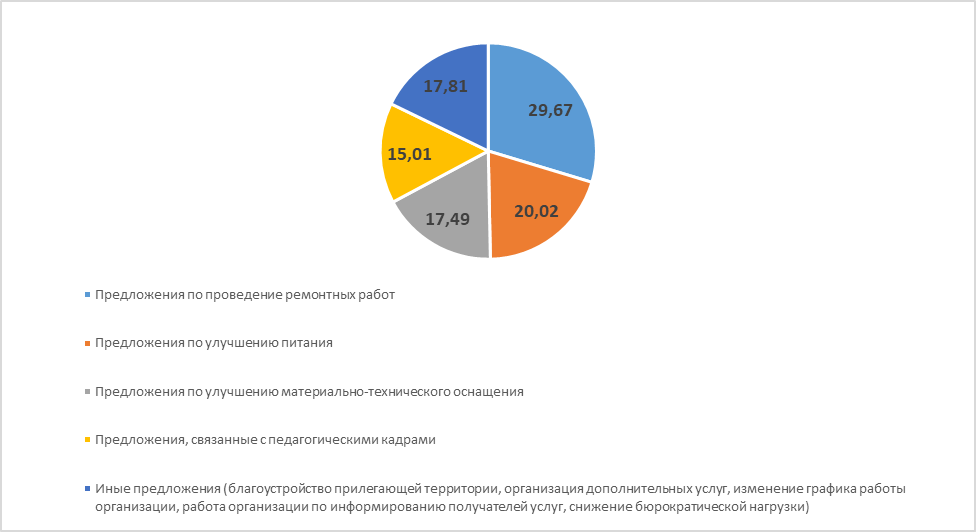 Рисунок 9 – Замечания и предложения получателей услуг по образовательным организациям, в % от числа комментариев с предложениямиСистематизация	основных	проблем	деятельности	образовательных организаций, выявленных в ходе независимой оценки качестваПеренести в выводы и рекомендацииПроведя анализ основных недостатков образовательных организаций, можно констатировать, что связаны они в первую очередь с критерием 3 «Условия доступности организации для инвалидов», по остальным критериям и показателям существенного отклонения не наблюдается. Основными недостатками, выявленными в процессе проведения НОКО 2022 стали:Недостаточное оснащение помещений организаций и прилегающих территорий с учетом доступности для инвалидов. У многих организаций есть существенные проблемы с выполнением данного показателя, связано это с тем, что оснащение помещений и территорий организации с учетом доступности инвалидов требует значительных финансовых и временных затрат.Во многих организациях выполняются только основные условия доступности, позволяющие лицам с ограниченными возможностями здоровья получать услуги наравне с другими обучающимися, такие как «наличие альтернативной версии официального сайта организации для инвалидов по зрению» и «возможность предоставления услуг в дистанционном режиме или на дому». По остальным показателям организации испытывают существенные трудности, обусловленные теми же причинами, что и по показателю 3.1«Оснащение помещений организаций и прилегающих территорий с учетом доступности для инвалидов»;Также проблемы были зафиксированы с выполнением показателя 2.1 «Наличие комфортных условий осуществления образовательных услуг», однако у значительно меньшего количества организаций, чем по показателям 3.1 и 3.2. Основной проблемой является недостаточное материальное оснащение организаций. Получатели услуг в комментариях писали, что в ряде организаций есть сложности с техническим оборудованием, спортивным инвентарем, учебными пособиями и т.п.;По остальным показателям организации в среднем набирали высокие баллы, однако в некоторых организациях встречались проблемы с вежливым, доброжелательным и этичным взаимодействием с получателями услуг.Систематизация выявленных проблем деятельности образовательных организаций, расположенных на территории муниципального образования в разрезе муниципального образованияАлапаевское МОВ рейтинге среди всех муниципальных образований Свердловской области Алапаевское МО занимает 29 место.Среднее значение баллов по критериям НОКО-2022:Открытость и доступность информации об организации – 99,16 баллов;Комфортность условий предоставления услуг – 98,50 баллов;Доступность услуг для инвалидов – 64,51 баллов;Доброжелательность, вежливость работников организации – 97,65 баллов;Удовлетворенность условиями оказания услуг – 96,99 баллов.На территории муниципального образования опрошено 622 респондента (обучающихся и их родителей/ законных представителей).Итоговый интегральный показатель по результатам НОКО-2022 составил 91,36 баллов (из 100 максимально возможных). Отклонение от нормативного показателя – 8,64%. В 2019 году интегральный показатель составлял 88,17 баллов (из 100 максимально возможных), отклонение от нормативного показателя – 11,83%.Ранжирование организаций внутри муниципалитета по значению интегрального показателя:Динамика баллов по критериям НОКО у организации, занявшей последнее место в рейтинге по муниципалитету.По результатам НОКО-2022 организация увеличила свой итоговый балл с 78,28 до 87,02. Существенные изменения баллов произошли в Критерии 3. Доступность услуг для инвалидов. Организация провела работу над обеспечением для лиц с ОВЗ условий, позволяющих им получать услуги наравне с другими, а также над оборудованием территории организации и ее помещений с учетом доступности для инвалидов. Положительная динамика также наблюдается по Критерию 1. Открытость и доступность информации об организации: организация привела в полное соответствие с НПА информацию о деятельности организации, размещенную на общедоступных информационных ресурсах.Основные недостатки, выявленные в муниципальном образовании:По Критерию 3. Доступность услуг для инвалидов установлено, что помещения и территория организаций муниципального образования не в полной мере оборудованы с учетом доступности услуг для инвалидов. По результатам натурного наблюдения установлено, что в организации отсутствуют следующие показатели:оборудование входных групп пандусами (подъемными платформами) (5 организаций)выделенные стоянки для автотранспортных средств инвалидов (4 организации)сменные кресла-коляски (7 организаций)специально оборудованные для инвалидов санитарно-гигиенические помещения (7 организаций)По Критерию 3. Доступность услуг для инвалидов установлено, что в образовательных организациях не в полной мере созданы условия доступности, позволяющие инвалидам получать услуги наравне с другими, в частности отсутствуют:дублирование для инвалидов по слуху и зрению звуковой и зрительной информации) (7 организаций)дублирование надписей, знаков и иной текстовой и графической информации знаками, выполненными рельефно-точечным шрифтом Брайля (6 организаций)возможность	предоставления	инвалидам	по	слуху	(слуху	и	зрению)	услуг сурдопереводчика (тифлосурдопереводчика) (8 организаций)По Критерию 2. Комфортность условий предоставления услуг установлено, что получатели услуг не в полной мере удовлетворены комфортностью условий осуществления образовательной деятельности (8 организаций).По Критерию 4. Доброжелательность, вежливость работников организации установлено, что получатели услуг не в полной мере удовлетворены доброжелательностью и вежливостью работников организации образования (6 организаций)По Критерию 5. Удовлетворенность условиями оказания услуг установлено, что в образовательных организациях не созданы условия для готовности получателей рекомендовать организацию (8 организаций).По Критерию 5. Удовлетворенность условиями оказания услуг установлено, что организационные условия оказания услуг в образовательных учреждениях (график работы) скорее не удовлетворяют получателей услуг (8 организаций).По завершению аудита сайта образовательной организации по дополнительному показателю НОКО «Популяризация сайта bus.gov.ru на официальных сайтах образовательных организаций» недостатков не выявлено.По дополнительному параметру независимой оценки «Удовлетворенность работой образовательной организации с родителями» установлено, что получатели услуг оценили работу организации на «отлично»: средний балл муниципалитета по параметру составил 96,03. В общем рейтинге муниципалитет занимает 36 место.Арамильский ГОВ рейтинге среди всех муниципальных образований Свердловской области Арамильский ГО занимает 10 место.Среднее значение баллов по критериям НОКО-2022:Открытость и доступность информации об организации – 97,34 баллов;Комфортность условий предоставления услуг – 97,35 баллов;Доступность услуг для инвалидов – 88,53 баллов;Доброжелательность, вежливость работников организации – 97,96 баллов;Удовлетворенность условиями оказания услуг – 96,28 баллов.На территории муниципального образования опрошено 720 респондентов (обучающихся и их родителей/ законных представителей).Итоговый интегральный показатель по результатам НОКО-2022 составил 95,49 баллов (из 100 максимально возможных). Отклонение от нормативного показателя – 4,51%. В 2019 году интегральный показатель составлял 83,37 баллов (из 100 максимально возможных), отклонение от нормативного показателя – 16,63%.Ранжирование организаций внутри муниципалитета по значению интегрального показателя:Динамика баллов по критериям НОКО у организации, занявшей последнее место в рейтинге по муниципалитету.По результатам НОКО-2022 организация увеличила свой итоговый балл с 91,30 до 93,77. Существенные изменения баллов произошли в Критерии 3. Доступность услуг для инвалидов. Организация провела работу над обеспечением для лиц с ОВЗ условий, позволяющих им получать услуги наравне с другими: значение показателя приведено к 100,00 баллам. По Критерию 1. Открытость и доступность информации об организации наблюдается отрицательная динамика: установлено, что размещенная на общедоступных информационных ресурсах организации информация о ее деятельности не в полной мере соответствует НПА.Основные недостатки, выявленные в муниципальном образовании:По Критерию 1. Открытость и доступность информации об организации установлено, что на официальных сайтах образовательных организаций муниципалитета не размещена/ размещена не в полном объеме/размещена не актуальная следующая информация:Информация об адресах официальных сайтов представительств и филиалов образовательной организации (при наличии) или страницах в информационно- телекоммуникационной сети Интернет (2 организации)Информация о контактных телефонах и об адресах электронной почты образовательной организации, ее представительств и филиалов (при наличии) (2 организации)По Критерию 1. Открытость и доступность информации об организации установлено, что на официальных сайтах образовательных организаций отсутствуют следующие дистанционные способы взаимодействия с получателями услуг:раздел «Часто задаваемые вопросы» (2 организации).По Критерию 2. Комфортность условий предоставления услуг установлено, что получатели услуг не в полной мере удовлетворены комфортностью условий осуществления образовательной деятельности (6 организаций).По Критерию 3. Доступность услуг для инвалидов установлено, что помещения и территория организаций муниципального образования не в полной мере оборудованы с учетом доступности услуг для инвалидов.По результатам натурного наблюдения установлено, что в организации отсутствуют следующие показатели:выделенные стоянки для автотранспортных средств инвалидов (7 организаций)специально оборудованные для инвалидов санитарно-гигиенические помещения (5 организаций)По Критерию 4. Доброжелательность, вежливость работников организации установлено, что получатели услуг не в полной мере удовлетворены доброжелательностью и вежливостью работников организации образования (7 организаций)По Критерию 5. Удовлетворенность условиями оказания услуг установлено, что в образовательных организациях не созданы условия для готовности получателей рекомендовать организацию (6 организаций).По Критерию 5. Удовлетворенность условиями оказания услуг установлено, что организационные условия оказания услуг в образовательных учреждениях (график работы) скорее не удовлетворяют получателей услуг (7 организаций).По дополнительному параметру независимой оценки «Удовлетворенность работой образовательной организации с родителями» установлено, что получатели услуг оценилиработу организации на «отлично»: средний балл муниципалитета по параметру составил 95,44. В общем рейтинге муниципалитет занимает 41 место.По завершению аудита сайта образовательной организации по дополнительному показателю НОКО «Популяризация сайта bus.gov.ru на официальных сайтах образовательных организаций» были выявлены следующие недостатки:В разделе «Независимая оценка качества оказания услуг» на официальном сайте образовательной организации отсутствуют/ не актуальны планы по итогам НОКО в 2019 год (2 организации).В разделе «Независимая оценка качества оказания услуг» на официальных сайтах образовательных организаций отсутствуют/ не актуальны отчеты по реализации планов мероприятий по результатам НОКО в 2019 году, реализованных в полном объеме (по состоянию 31.12.2022) (2 организации).Проанализировав полученные данные, региональный оператор провел работу с организациями      по     устранению      выявленных     недостатков     по     показателю     НОКО«Популяризация сайта bus.gov.ru на официальных сайтах образовательных организаций».Организации запланировали мероприятия по устранению недостатков до окончания НОКО.Артёмовский ГОВ рейтинге среди всех муниципальных образований Свердловской области Артемовский ГО занимает 18 место.Среднее значение баллов по критериям НОКО-2022:Открытость и доступность информации об организации – 99,37 баллов;Комфортность условий предоставления услуг – 98,23 баллов;Доступность услуг для инвалидов – 73,62 баллов;Доброжелательность, вежливость работников организации – 98,13 баллов;Удовлетворенность условиями оказания услуг – 96,74 баллов.На территории муниципального образования опрошено 1412 респондентов (обучающихся и их родителей/ законных представителей).Итоговый интегральный показатель по результатам НОКО-2022 составил 93,22 баллов (из 100 максимально возможных). Отклонение от нормативного показателя – 6,78%. В 2019 году интегральный показатель составлял 87,35 баллов (из 100 максимально возможных), отклонение от нормативного показателя – 12,65%.Ранжирование организаций внутри муниципалитета по значению интегрального показателя:Динамика баллов по критериям НОКО у организации, занявшей последнее место в рейтинге по муниципалитету.По результатам НОКО-2022 организация увеличила свой итоговый балл с 86,44 до 88,87. Существенные изменения баллов произошли в Критерии 2. Комфортность условий предоставления услуг. Организация провела работу над обеспечением в организации всех условий комфортности. По Критерию 4. Доброжелательность, вежливость работников организации и Критерию 5. Удовлетворенность условиями оказания услуг наблюдается отрицательная динамика в среднем на 2 балла.Основные недостатки, выявленные в муниципальном образовании:По Критерию 2. Комфортность условий предоставления услуг установлено, что получатели услуг не в полной мере удовлетворены комфортностью условий осуществления образовательной деятельности (15 организаций)По Критерию 3. Доступность услуг для инвалидов установлено, что помещения и территория организаций муниципального образования не в полной мере оборудованы с учетом доступности услуг для инвалидов.По результатам натурного наблюдения установлено, что в организации отсутствуют следующие показатели:оборудование входных групп пандусами (подъемными платформами) (18 организаций)адаптированные лифты, поручни, расширенные дверные проемы (19 организаций)сменные кресла-коляски (20 организаций)специально оборудованные для инвалидов санитарно-гигиенические помещения (21 организация)По Критерию 3. Доступность услуг для инвалидов установлено, что в образовательных организациях не в полной мере созданы условия доступности, позволяющие инвалидам получать услуги наравне с другими, в частности отсутствуют:возможность предоставления инвалидам по слуху (слуху и зрению) услуг сурдопереводчика (тифлосурдопереводчика) (21 организация)По Критерию 4. Доброжелательность, вежливость работников организации установлено, что получатели услуг не в полной мере удовлетворены доброжелательностью и вежливостью работников организации образования (17 организаций)По Критерию 5. Удовлетворенность условиями оказания услуг установлено, что в образовательных организациях не созданы условия для готовности получателей рекомендовать организацию (14 организаций)По Критерию 5. Удовлетворенность условиями оказания услуг установлено, что организационные условия оказания услуг в образовательных учреждениях (график работы) скорее не удовлетворяют получателей услуг (16 организаций)По дополнительному параметру независимой оценки «Удовлетворенность работой образовательной организации с родителями» установлено, что получатели услуг оценили работу организации на «отлично»: средний балл муниципалитета по параметру составил 96,77. В общем рейтинге муниципалитет занимает 19 место.По завершению аудита сайта образовательной организации по дополнительному показателю НОКО «Популяризация сайта bus.gov.ru на официальных сайтах образовательных организаций» недостатков не выявлено.Артинский ГОВ рейтинге среди всех муниципальных образований Свердловской области Артинский ГО занимает 14 место.Среднее значение баллов по критериям НОКО-2022:Открытость и доступность информации об организации – 99,26 баллов;Комфортность условий предоставления услуг – 98,77 баллов;Доступность услуг для инвалидов – 79,99 баллов;Доброжелательность, вежливость работников организации – 99,18 баллов;Удовлетворенность условиями оказания услуг – 98,33 баллов.На территории муниципального образования опрошено 509 респондентов (обучающихся и их родителей/ законных представителей).Итоговый интегральный показатель по результатам НОКО-2022 составил 95,11 баллов (из 100 максимально возможных). Отклонение от нормативного показателя – 4,89%. В 2019 году интегральный показатель составлял 90,61 баллов (из 100 максимально возможных), отклонение от нормативного показателя – 9,39%.Ранжирование организаций внутри муниципалитета по значению интегрального показателя:Динамика баллов по критериям НОКО у организации, занявшей последнее место в рейтинге по муниципалитету.По результатам НОКО-2022 итоговый балл организации снизился с 97,72 до 92,10. Существенные изменения произошли в Критерии 3. Доступность услуг для инвалидов. Баллы понизились по всем показателям Критерия, а также снизилась доля получателей услуг, удовлетворенных доступностью услуг для инвалидов. По Критерию 1. Открытость и доступность информации об организации наблюдается отрицательная динамика: установлено, что размещенная на общедоступных информационных ресурсах организации информация о ее деятельности не в полной мере соответствует НПА.Основные недостатки, выявленные в муниципальном образовании:По Критерию 2. Комфортность условий предоставления услуг установлено, что получатели услуг не в полной мере удовлетворены комфортностью условий осуществления образовательной деятельности (2 организации).По Критерию 3. Доступность услуг для инвалидов установлено, что помещения и территория организаций муниципального образования не в полной мере оборудованы с учетом доступности услуг для инвалидов.По результатам натурного наблюдения установлено, что в организации отсутствуют следующие показатели::выделенные стоянки для автотранспортных средств инвалидов (2 организации);оборудованные санитарно-гигиенические помещения в организации (2 организации).По Критерию 3. Доступность услуг для инвалидов установлено, что в образовательных организациях не в полной мере созданы условия доступности, позволяющие инвалидам получать услуги наравне с другими, в частности отсутствуют:дублирование для инвалидов по слуху и зрению звуковой и зрительной информации (2 организации);предоставление возможности инвалидам по слуху (слуху и зрению) услуг сурдопереводчика (тифлосурдопереводчика) (2 организации);помощь, оказываемая работниками организации, прошедшими необходимое обучение (инструктирование) (возможность сопровождения работниками организации) (2 организации).По Критерию 3. Доступность услуг для инвалидов установлено, что получатели услуг с ограниченными возможностями здоровья не в полной мере удовлетворены созданными условиями получения услуг и оборудованностью помещений и территории организации (2 организации).По Критерию 4. Доброжелательность, вежливость работников организации установлено, что получатели услуг не в полной мере удовлетворены доброжелательностью и вежливостью работников организации образования (3 организации).По Критерию 5. Удовлетворенность условиями оказания услуг установлено, что в образовательных организациях не созданы условия для готовности получателей рекомендовать организацию (3 организации).По Критерию 5. Удовлетворенность условиями оказания услуг установлено, что врганизационные условия оказания услуг в образовательных учреждениях (график работы) скорее не удовлетворяют получателей услуг (3 организации).По завершению аудита сайта образовательной организации по дополнительному показателю НОКО «Популяризация сайта bus.gov.ru на официальных сайтах образовательных организаций» недостатков не выявлено.По дополнительному параметру независимой оценки «Удовлетворенность работой образовательной организации с родителями» установлено, что получатели услуг оценили работу организации на «отлично»: средний балл муниципалитета по параметру составил 98,01. В общем рейтинге муниципалитет занимает 5 место.Асбестовский ГОВ	рейтинге	среди	всех	муниципальных	образований	Свердловской	области Асбестовский ГО занимает 43 место.Среднее значение баллов по критериям НОКО-2022:Открытость и доступность информации об организации – 98,76 баллов;Комфортность условий предоставления услуг – 97,41 баллов;Доступность услуг для инвалидов – 59,67 баллов;Доброжелательность, вежливость работников организации – 98,16 баллов;Удовлетворенность условиями оказания услуг – 97,01 баллов.На территории муниципального образования опрошено 2098 респондентов (обучающихся и их родителей/ законных представителей).Итоговый интегральный показатель по результатам НОКО-2022 составил 90,20 баллов (из 100 максимально возможных). Отклонение от нормативного показателя – 9,80%. В 2019 году интегральный показатель составлял 87,02 баллов (из 100 максимально возможных), отклонение от нормативного показателя – 12,98%.Ранжирование организаций внутри муниципалитета по значению интегрального показателя:Динамика баллов по критериям НОКО у организации, занявшей последнее место в рейтинге по муниципалитету.По результатам НОКО-2022 организация увеличила свой итоговый балл с 73,12 до 87,20. Положительная динамика также по Критерию 1. Открытость и доступность информации об организации: организация обеспечила наличие и функционирование всех необходимых дистанционных способов обратной связи. Наибольшие изменения баллов в сторону увеличения произошла по Критерию 3. Доступность услуг для инвалидов. Так, в части показателя 3.3 установлено, что в организации существенно увеличилась доля получателей услуг, удовлетворенных доступностью услуг для инвалидов: балл по показателю равен 100,00.Основные недостатки, выявленные в муниципальном образовании:По Критерию 1. Открытость и доступность информации об организации установлено, что на информационных стендах образовательных организаций муниципалитета отсутствует или представлена не в полном объеме следующая информация:Документ о порядке оказания платных образовательных услуг, в том числе образец договора об оказании платных образовательных услуг, документ об утверждении стоимости обучения по каждой образовательной программе (6 организаций)По Критерию 1. Открытость и доступность информации об организации установлено, что на официальных сайтах образовательных организаций муниципалитета не размещена/ размещена не в полном объеме/размещена не актуальная следующая информация:Информация об адресах официальных сайтов представительств и филиалов образовательной организации (при наличии) или страницах в информационно- телекоммуникационной сети Интернет (4 организации)Информация о контактных телефонах и об адресах электронной почты образовательной организации, ее представительств и филиалов (при наличии) (4 организации)Информация о заключенных и планируемых к заключению договорах с иностранными и (или) международными организациями по вопросам образования (4 организации)Информация о международной аккредитации образовательных программ (при наличии) (4 организации)По Критерию 1. Открытость и доступность информации об организации установлено, что на официальных сайтах образовательных организаций отсутствуют следуюшие дистанционные способы взаимодействия с получателями услуг:- раздел «Часто задаваемые вопросы» (6 организаций).По Критерию 3. Доступность услуг для инвалидов установлено, что помещения и территория организаций муниципального образования не в полной мере оборудованы с учетомдоступности услуг для инвалидов.По результатам натурного наблюдения установлено, что в организации отсутствуют следующие показатели:оборудование входных групп пандусами (подъемными платформами) (20 организаций)выделенные стоянки для автотранспортных средств инвалидов (21 организация)адаптированные лифты, поручни, расширенные дверные проемы (19 организаций)сменные кресла-коляски (20 организаций)специально оборудованные для инвалидов санитарно-гигиенические помещения (21 организации)По Критерию 3. Доступность услуг для инвалидов установлено, что в образовательных организациях не в полной мере созданы условия доступности, позволяющие инвалидам получать услуги наравне с другими, в частности отсутствуют:дублирование для инвалидов по слуху и зрению звуковой и зрительной информации) (20 организаций)возможность предоставления инвалидам по слуху (слуху и зрению) услуг сурдопереводчика (тифлосурдопереводчика) (17 организаций)помощь, оказываемая работниками организации, прошедшими необходимое обучение (инструктирование) по сопровождению инвалидов в помещениях организации и на прилегающей территории (15 организаций)По Критерию 2. Комфортность условий предоставления услуг установлено, получатели услуг не в полной мере удовлетворены комфортностью условий осуществления образовательной деятельности (20 организаций)По Критерию 4. Доброжелательность, вежливость работников организации установлено, что получатели услуг не в полной мере удовлетворены доброжелательностью и вежливостью работников организации образования (21 организация)По Критерию 5. Удовлетворенность условиями оказания услуг установлено, что в образовательных организациях не созданы условия для готовности получателей рекомендовать организацию (18 организаций)По Критерию 5. Удовлетворенность условиями оказания услуг установлено, что организационные условия оказания услуг в образовательных учреждениях (график работы) скорее не удовлетворяют получателей услуг (20 организаций)По завершению аудита сайта образовательной организации по дополнительному показателю НОКО «Популяризация сайта bus.gov.ru на официальных сайтах образовательных организаций» были выявлены следующие недостатки:В разделе «Независимая оценка качества оказания услуг» на официальных сайтах образовательных организаций отсутствуют/ не актуальны отчеты по реализации плановмероприятий по результатам НОКО в 2019 году, реализованных в полном объеме (по состоянию 31.12.2022) (10 организаций);На официальных сайтах образовательных учреждений отсутствует информации о модуле на сайте bus.gov.ru, на котором реализована возможность оставить отзыв гражданами о качестве услуг, предоставляемых образовательными учреждениями, с приглашением заинтересованных лиц воспользоваться предоставленным ресурсом и принять участие в оценке деятельности образовательных организаций (отсутствует/ не актуален кликабильный баннер с переходом на карточку образовательной организации сайта bus.gov.ru с возможностью оставить отзыв) (5 организаций).Проанализировав	полученные		данные,	региональный	оператор	провел	работу	с организациями	по	устранению	выявленных	недостатков		по	показателю	НОКО«Популяризация сайта bus.gov.ru на официальных сайтах образовательных организаций».Организации запланировали мероприятия по устранению недостатков до окончания НОКО.По дополнительному параметру независимой оценки «Удовлетворенность работой образовательной организации с родителями» установлено, что получатели услуг оценили работу организации на «отлично»: средний балл муниципалитета по параметру составил 96,22. В общем рейтинге муниципалитет занимает 26 место.Ачитский ГОВ рейтинге среди всех муниципальных образований Свердловской области Ачитский ГО занимает 63 место.Среднее значение баллов по критериям НОКО-2022:Открытость и доступность информации об организации – 98,99 баллов;Комфортность условий предоставления услуг – 96,30 баллов;Доступность услуг для инвалидов – 53,00 балла;Доброжелательность, вежливость работников организации – 96,41 баллов;Удовлетворенность условиями оказания услуг – 96,28 баллов.На территории муниципального образования опрошено 554 респондентов (обучающихся и их родителей/ законных представителей).Итоговый интегральный показатель по результатам НОКО-2022 составил 88,20 балла (из 100 максимально возможных). Отклонение от нормативного показателя – 11,80%. В 2019 году интегральный показатель составлял 86,54 баллов (из 100 максимально возможных), отклонение от нормативного показателя – 13,46%.Ранжирование организаций внутри муниципалитета по значению интегрального показателя:Динамика баллов по критериям НОКО у организации:По результатам НОКО-2022 организация увеличила свой итоговый балл с 80,90 до 88,20. Существенные изменения баллов произошли в Критерии 2. Комфортность условий предоставления услуг. Организация провела работу над обеспечением всех необходимых условий комфортности. Положительная динамика также наблюдается по Критерию 1. Открытость и доступность информации об организации: организация привела в полное соответствие с НПА информацию о деятельности организации, размещенную на общедоступных информационных ресурсах.Основные недостатки, выявленные в муниципальном образовании:По Критерию 3. Доступность услуг для инвалидов установлено, что помещения и территория организаций муниципального образования не в полной мере оборудованы с учетом доступности услуг для инвалидов. По результатам натурного наблюдения установлено, что в организации отсутствуют следующие показатели:оборудование входных групп пандусами (подъемными платформами) (1 организация)выделенные стоянки для автотранспортных средств инвалидов (1 организация)адаптированные лифты, поручни, расширенные дверные проемы	(1 организация)сменные кресла-коляски (1 организация)специально оборудованные для инвалидов санитарно-гигиенические помещения (1 организация)По Критерию 3. Доступность услуг для инвалидов установлено, что в образовательных организациях не в полной мере созданы условия доступности, позволяющие инвалидам получать услуги наравне с другими, в частности отсутствуют:дублирование для инвалидов по слуху и зрению звуковой и зрительной информации)    (1 организация)дублирование надписей, знаков и иной текстовой и графической информации знаками, выполненными рельефно-точечным шрифтом Брайля (1 организация)возможность предоставления инвалидам по слуху (слуху и зрению) услуг сурдопереводчика (тифлосурдопереводчика) (1 организация)По Критерию 3. Доступность услуг для инвалидов установлено, что получатели услуг с ограниченными возможностями здоровья не в полной мере удовлетворены созданными условиями получения услуг и оборудованностью помещений и территорий организации (1 организация)По Критерию 2. Комфортность условий предоставления услуг установлено, что получатели услуг не в полной мере удовлетворены комфортностью условий осуществления образовательной деятельности (1 организация)По Критерию 4. Доброжелательность, вежливость работников организации установлено, что получатели услуг не в полной мере удовлетворены доброжелательностью и вежливостью работников организации образования (1 организация)По Критерию 5. Удовлетворенность условиями оказания услуг установлено, что в образовательных организациях не созданы условия для готовности получателей рекомендовать организацию (1 организация)По Критерию 5. Удовлетворенность условиями оказания услуг установлено, что организационные условия оказания услуг в образовательных учреждениях (график работы) скорее не удовлетворяют получателей услуг (1 организация)По завершению аудита сайта образовательной организации по дополнительному показателю НОКО «Популяризация сайта bus.gov.ru на официальных сайтах образовательных организаций» недостатков не выявлено.По дополнительному параметру независимой оценки «Удовлетворенность работой образовательной организации с родителями» установлено, что получатели услуг оценили работу организации на «отлично»: средний балл муниципалитета по параметру составил 95,49. В общем рейтинге муниципалитет занимает 39 место.Байкаловский МРВ	рейтинге	среди	всех	муниципальных	образований	Свердловской	области Байкаловский МР занимает 15 место.Среднее значение баллов по критериям НОКО-2022:Открытость и доступность информации об организации – 98,71 баллов;Комфортность условий предоставления услуг – 98,08 баллов;Доступность услуг для инвалидов – 77,99 баллов;Доброжелательность, вежливость работников организации – 97,68 баллов;Удовлетворенность условиями оказания услуг – 95,44 баллов.На территории муниципального образования опрошено 416 респондентов (обучающихся и их родителей/ законных представителей).Итоговый интегральный показатель по результатам НОКО-2022 составил 93,58 баллов (из 100 максимально возможных). Отклонение от нормативного показателя – 6,42%. В 2019 году интегральный показатель составлял 89,62 баллов (из 100 максимально возможных), отклонение от нормативного показателя – 10,38%.Ранжирование организаций внутри муниципалитета по значению интегрального показателя:Динамика баллов по критериям НОКО у организации, занявшей последнее место в рейтинге по муниципалитету.По результатам НОКО-2022 организация увеличила свой итоговый балл с 81,12 до 89,20. Существенные изменения баллов произошли в Критерии 2. Комфортность условий предоставления услуг. Организация провела работу над обеспечением всех необходимых условий комфортности. В части Критерия 5. Удовлетворенность условиями оказания услуг организация довела значение всех показателей до 100,00 баллов и увеличила общее значение по Критерию 5 на 13,9 балл.Основные недостатки, выявленные в муниципальном образовании:По Критерию 1. Открытость и доступность информации об организации установлено, что на официальных сайтах образовательных организаций отсутствуют следуюшие дистанционные способы взаимодействия с получателями услуг:раздел «Часто задаваемые вопросы» (5 организаций)По Критерию 3. Доступность услуг для инвалидов установлено, что помещения и территория организаций муниципального образования не в полной мере оборудованы с учетом доступности услуг для инвалидов.По результатам натурного наблюдения установлено, что в организации отсутствуют следующие показатели:адаптированные лифты, поручни, расширенные дверные проемы (13 организаций)сменные кресла-коляски (14 организаций)специально  оборудованные  для  инвалидов  санитарно-гигиенические  помещения	(13организаций)По Критерию 3. Доступность услуг для инвалидов установлено, что в образовательных организациях не в полной мере созданы условия доступности, позволяющие инвалидам получать услуги наравне с другими, в частности отсутствуют:возможность предоставления инвалидам по слуху (слуху и зрению) услуг сурдопереводчика (тифлосурдопереводчика) (14 организаций)По Критерию 2. Комфортность условий предоставления услуг установлено, что получатели услуг не в полной мере удовлетворены комфортностью условий осуществления образовательной деятельности (8 организаций).По Критерию 4. Доброжелательность, вежливость работников организации установлено, что получатели услуг не в полной мере удовлетворены доброжелательностью и вежливостью работников организации образования (14 организаций).По Критерию 5. Удовлетворенность условиями оказания услуг установлено, что в образовательных организациях не созданы условия для готовности получателей рекомендовать организацию (10 организаций).По завершению аудита сайта образовательной организации по дополнительному показателю НОКО «Популяризация сайта bus.gov.ru на официальных сайтах образовательных организаций» были выявлены следующие недостатки:В разделе «Независимая оценка качества оказания услуг» на официальном сайте образовательной организации отсутствуют/ не актуальны планы по итогам НОКО в 2019 год (5 организаций)На официальных сайтах образовательных учреждений отсутствует информации о модуле на сайте bus.gov.ru, на котором реализована возможность оставить отзыв гражданами о качестве услуг, предоставляемых образовательными учреждениями, с приглашениемзаинтересованных лиц воспользоваться предоставленным ресурсом и принять участие в оценке деятельности образовательных организаций (отсутствует/ не актуален кликабильный баннер с переходом на карточку образовательной организации сайта bus.gov.ru с возможностью оставить отзыв) (4 организации).Проанализировав	полученные		данные,	региональный	оператор	провел	работу	с организациями	по	устранению	выявленных	недостатков		по	показателю	НОКО«Популяризация сайта bus.gov.ru на официальных сайтах образовательных организаций».Организации запланировали мероприятия по устранению недостатков до окончания НОКО.По дополнительному параметру независимой оценки «Удовлетворенность работой образовательной организации с родителями» установлено, что получатели услуг оценили работу организации на «отлично»: средний балл муниципалитета по параметру составил 94,10. В общем рейтинге муниципалитет занимает 51 место.Белоярский ГОВ рейтинге среди всех муниципальных образований Свердловской области Белоярский ГО занимает 49 место.Среднее значение баллов по критериям НОКО-2022:Открытость и доступность информации об организации – 98,26 баллов;Комфортность условий предоставления услуг – 94,98 баллов;Доступность услуг для инвалидов – 64,27 баллов;Доброжелательность, вежливость работников организации – 96,35 баллов;Удовлетворенность условиями оказания услуг – 93,71 баллов.На территории муниципального образования опрошен 701 респондент (обучающихся и их родителей/ законных представителей).Итоговый интегральный показатель по результатам НОКО-2022 составил 89,51 баллов (из 100 максимально возможных). Отклонение от нормативного показателя – 10,49%. В 2019 году интегральный показатель составлял 77,85 баллов (из 100 максимально возможных), отклонение от нормативного показателя – 22,15%.Ранжирование организаций внутри муниципалитета по значению интегрального показателя:Динамика баллов по критериям НОКО у организации, занявшей последнее место в рейтинге по муниципалитету.По результатам НОКО-2022 организация увеличила свой итоговый балл с 67,64 до 80,44. Существенные изменения баллов в сторону увеличения произошли в Критерии 2. Комфортность условий предоставления услуг. Организация провела работу над обеспечением всех необходимых условий комфортности. По Критерию 3. Доступность услуг для инвалидов,  в части показателя 3.3, также зафиксирована положительная динамика: увеличилась доля получателей услуг, удовлетворенных доступностью услуг для инвалидов; балл организации по этому показателю равен 80,00.Основные недостатки, выявленные в муниципальном образовании:По Критерию 1. Открытость и доступность информации об организации установлено, что на официальных сайтах образовательных организаций отсутствуют следуюшие дистанционные способы взаимодействия с получателями услуг:раздел «Часто задаваемые вопросы» (7 организаций)По Критерию 3. Доступность услуг для инвалидов установлено, что помещения и территория организаций муниципального образования не в полной мере оборудованы с учетом доступности услуг для инвалидов.По результатам натурного наблюдения установлено, что в организации отсутствуют следующие показатели:оборудование входных групп пандусами (подъемными платформами) (7 организаций)выделенные стоянки для автотранспортных средств инвалидов (6 организаций)адаптированные лифты, поручни, расширенные дверные проемы (9 организаций)сменные кресла-коляски (12 организаций)специально  оборудованные  для  инвалидов  санитарно-гигиенические  помещения	(11организаций)По Критерию 3. Доступность услуг для инвалидов установлено, что в образовательных организациях не в полной мере созданы условия доступности, позволяющие инвалидам получать услуги наравне с другими, в частности отсутствуют:дублирование для инвалидов по слуху и зрению звуковой и зрительной информации (11организаций)дублирование надписей, знаков и иной текстовой и графической информации знаками, выполненными рельефно-точечным шрифтом Брайля (6 организаций)возможность предоставления инвалидам по слуху (слуху и зрению) услуг сурдопереводчика (тифлосурдопереводчика) (11 организаций)помощь, оказываемая работниками организации, прошедшими необходимое обучение (инструктирование) по сопровождению инвалидов в помещениях организации и на прилегающей территории (5 организаций)По Критерию 3. Доступность услуг для инвалидов установлено, что получатели услуг с ограниченными возможностями здоровья не в полной мере удовлетворены созданными условиями получения услуг и оборудованностью помещений и территорий организации (7 организаций).По Критерию 2. Комфортность условий предоставления услуг установлено, что По Критерию 2. Комфортность условий предоставления услуг установлено, что получатели услуг не в полной мере удовлетворены комфортностью условий осуществления образовательной деятельности (13 организаций).По Критерию 4. Доброжелательность, вежливость работников организации установлено, что получатели услуг не в полной мере удовлетворены доброжелательностью и вежливостью работников организации образования (13 организаций).По Критерию 5. Удовлетворенность условиями оказания услуг установлено, что в образовательных организациях не созданы условия для готовности получателей рекомендовать организацию (13 организаций).По Критерию 5. Удовлетворенность условиями оказания услуг установлено, что организационные условия оказания услуг в образовательных учреждениях (график работы) скорее не удовлетворяют получателей услуг (13 организаций).По дополнительному параметру независимой оценки «Удовлетворенность работой образовательной организации с родителями» установлено, что получатели услуг оценили работу организации на «отлично»: средний балл муниципалитета по параметру составил 92,73. В общем рейтинге муниципалитет занимает 60 место.По завершению аудита сайта образовательной организации по дополнительному показателю НОКО «Популяризация сайта bus.gov.ru на официальных сайтах образовательных организаций» недостатков не выявлено.Березовский ГОВ рейтинге среди всех муниципальных образований Свердловской области Березовский ГО занимает 20 место.Среднее значение баллов по критериям НОКО-2022:Открытость и доступность информации об организации – 98,41 баллов;Комфортность условий предоставления услуг – 95,57 баллов;Доступность услуг для инвалидов – 79,51 баллов;Доброжелательность, вежливость работников организации – 97,40 баллов;Удовлетворенность условиями оказания услуг – 94,30 баллов.На территории муниципального образования опрошено 2378 респондентов (обучающихся и их родителей/ законных представителей).Итоговый интегральный показатель по результатам НОКО-2022 составил 93,04 баллов (из 100 максимально возможных). Отклонение от нормативного показателя – 6,96%. В 2019 году интегральный показатель составлял 84,59 баллов (из 100 максимально возможных), отклонение от нормативного показателя – 15,41%.Ранжирование организаций внутри муниципалитета по значению интегрального показателя:Динамика баллов по критериям НОКО у организации, занявшей последнее место в рейтинге по муниципалитету.По результатам НОКО-2022 организация увеличила свой итоговый балл с 79,88 до 83,95. Существенные изменения баллов произошли в Критерии 3. Доступность услуг для инвалидов. Организация провела работу над обеспечением для лиц с ОВЗ условий, позволяющих им получать услуги наравне с другими. Положительная динамика наблюдается по Критерию 4. Доброжелательность, вежливость работников организации: организация повысила свой балл на 3,04 балла.Основные недостатки, выявленные в муниципальном образовании:По Критерию 3. Доступность услуг для инвалидов установлено, что помещения и территория организаций муниципального образования не в полной мере оборудованы с учетом доступности услуг для инвалидов.По результатам натурного наблюдения установлено, что в организации отсутствуют следующие показатели:выделенные стоянки для автотранспортных средств инвалидов (18 организаций)сменные кресла-коляски (20 организаций)специально оборудованные для инвалидов санитарно-гигиенические помещения (17организаций)По Критерию 3. Доступность услуг для инвалидов установлено, что в образовательных организациях не в полной мере созданы условия доступности, позволяющие инвалидам получать услуги наравне с другими, в частности отсутствуют:дублирование надписей, знаков и иной текстовой и графической информации знаками, выполненными рельефно-точечным шрифтом Брайля (17 организаций)По Критерию 2. Комфортность условий предоставления услуг установлено, что получатели услуг не в полной мере удовлетворены комфортностью условий осуществления образовательной деятельности (22 организация).По Критерию 4. Доброжелательность, вежливость работников организации установлено, что получатели услуг не в полной мере удовлетворены доброжелательностью и вежливостью работников организации образования (21 организация)По Критерию 5. Удовлетворенность условиями оказания услуг установлено, что в образовательных организациях не созданы условия для готовности получателей рекомендовать организацию (20 организаций).По Критерию 5. Удовлетворенность условиями оказания услуг установлено, что в организационные условия оказания услуг в образовательных учреждениях (график работы) скорее не удовлетворяют получателей услуг (22 организации).По дополнительному параметру независимой оценки «Удовлетворенность работой образовательной организации с родителями» установлено, что получатели услуг оценилиработу организации на «отлично»: средний балл муниципалитета по параметру составил 93,32. В общем рейтинге муниципалитет занимает 56 место.По завершению аудита сайта образовательной организации по дополнительному показателю НОКО «Популяризация сайта bus.gov.ru на официальных сайтах образовательных организаций» были выявлены следующие недостатки:В разделе «Независимая оценка качества оказания услуг» на официальном сайте образовательной организации отсутствуют/ не актуальны планы по итогам НОКО в 2019 год (6 организаций).В разделе «Независимая оценка качества оказания услуг» на официальных сайтах образовательных организаций отсутствуют/ не актуальны отчеты по реализации планов мероприятий по результатам НОКО в 2019 году, реализованных в полном объеме (по состоянию на 31.12.2022) (5 организаций).Проанализировав полученные данные, региональный оператор провел работу с организациями      по     устранению      выявленных     недостатков     по     показателю     НОКО«Популяризация сайта bus.gov.ru на официальных сайтах образовательных организаций».Организации запланировали мероприятия по устранению недостатков до окончания НОКО.Бисертский ГОВ рейтинге среди всех муниципальных образований Свердловской области Бисертский ГО занимает 56 место.Среднее значение баллов по критериям НОКО-2022:Открытость и доступность информации об организации – 97,27 баллов;Комфортность условий предоставления услуг – 98,12 баллов;Доступность услуг для инвалидов – 53,50 баллов;Доброжелательность, вежливость работников организации – 98,80 баллов;Удовлетворенность условиями оказания услуг – 96,10 баллов.На территории муниципального образования опрошено 267 респондентов (обучающихся и их родителей/ законных представителей).Итоговый интегральный показатель по результатам НОКО-2022 составил 88,76 баллов (из 100 максимально возможных). Отклонение от нормативного показателя – 11,24%. В 2019 году интегральный показатель составлял 86,17 баллов (из 100 максимально возможных), отклонение от нормативного показателя – 13,83%.Ранжирование организаций внутри муниципалитета по значению интегрального показателя:Динамика баллов по критериям НОКО у организации, занявшей последнее место в рейтинге по муниципалитету.По результатам НОКО-2022 организация увеличила свой итоговый балл с 80,22 до 87,32. Существенные изменения баллов произошли по Критерию 2. Комфортность условий предоставления услуг. Организация провела работу над обеспечением всех необходимых условий комфортности. Отрицательная динамика зафиксирована по Критерию 5. Удовлетворенность условиями оказания услуг: вследствие снижения доли опрошенных, удовлетворенных условиями оказания услуг, значения балла уменьшилось на 5,34 балла.Основные недостатки, выявленные в муниципальном образовании:По Критерию 1. Открытость и доступность информации об организации установлено, что на официальных сайтах образовательных организаций муниципалитета не размещена/ размещена не в полном объеме/размещена не актуальная следующая информация:Информация об условиях охраны здоровья обучающихся, в том числе инвалидов и лиц с ограниченными возможностями здоровья (2 организации)Информация о доступе к информационным системам и информационно- телекоммуникационным сетям, в том числе приспособленным для использования инвалидами и лицами с ограниченными возможностями здоровья (2 организации)Информация об обеспечении доступа в здания образовательной организации инвалидов и лиц с ограниченными возможностями здоровья (2 организации)Информация о наличии специальных технических средств обучения коллективного и индивидуального пользования для инвалидов и лиц с ограниченными возможностями здоровья (2 организации)По Критерию 1. Открытость и доступность информации об организации установлено, что на официальных сайтах образовательных организаций отсутствуют следуюшие дистанционные способы взаимодействия с получателями услуг:- раздел «Часто задаваемые вопросы» (3 организации)По Критерию 3. Доступность услуг для инвалидов установлено, что помещения и территория организаций муниципального образования не в полной мере оборудованы с учетомдоступности услуг для инвалидов.По результатам натурного наблюдения установлено, что в организации отсутствуют следующие показатели:оборудование входных групп пандусами (подъемными платформами) (4 организации)выделенные стоянки для автотранспортных средств инвалидов (4 организации)адаптированные лифты, поручни, расширенные дверные проемы (4 организации)сменные кресла-коляски (4 организации)специально оборудованные для инвалидов санитарно-гигиенические помещения (4 организации)По Критерию 3. Доступность услуг для инвалидов установлено, что в образовательных организациях не в полной мере созданы условия доступности, позволяющие инвалидам получать услуги наравне с другими, в частности отсутствуют:дублирование для инвалидов по слуху и зрению звуковой и зрительной информации (4 организации)возможность предоставления инвалидам по слуху (слуху и зрению) услуг сурдопереводчика (тифлосурдопереводчика) (4 организации)помощь, оказываемая работниками организации, прошедшими необходимое обучение (инструктирование) по сопровождению инвалидов в помещениях организации и на прилегающей территории (2 организации)По Критерию 2. Комфортность условий предоставления услуг установлено, что получатели услуг не в полной мере удовлетворены комфортностью условий осуществления образовательной деятельности (3 организации)По Критерию 4. Доброжелательность, вежливость работников организации установлено, что получатели услуг не в полной мере удовлетворены доброжелательностью и вежливостью работников организации образования (3 организации)По Критерию 5. Удовлетворенность условиями оказания услуг установлено, что в образовательных организациях не созданы условия для готовности получателей рекомендовать организацию (3 организации)По Критерию 5. Удовлетворенность условиями оказания услуг установлено, что организационные условия оказания услуг в образовательных учреждениях (график работы) скорее не удовлетворяют получателей услуг (4 организации)По дополнительному параметру независимой оценки «Удовлетворенность работой образовательной организации с родителями» установлено, что получатели услуг оценили работу организации на «отлично»: средний балл муниципалитета по параметру составил 97,85. В общем рейтинге муниципалитет занимает 7 место.По завершению аудита сайта образовательной организации по дополнительному показателю НОКО «Популяризация сайта bus.gov.ru на официальных сайтах образовательных организаций» были выявлены следующие недостатки:В разделе «Независимая оценка качества оказания услуг» на официальном сайте образовательной организации отсутствуют/ не актуальны планы по итогам НОКО в 2019 год (2 организации).Проанализировав полученные данные, региональный оператор провел работу с организациями      по     устранению      выявленных     недостатков     по     показателю     НОКО«Популяризация сайта bus.gov.ru на официальных сайтах образовательных организаций».Организации запланировали мероприятия по устранению недостатков до окончания НОКОВерхнесалдинский ГОВ	рейтинге	среди	всех	муниципальных	образований	Свердловской	области Верхнесалдинский ГО занимает 37 место.Среднее значение баллов по критериям НОКО-2022:Открытость и доступность информации об организации – 96,70 баллов;Комфортность условий предоставления услуг – 96,75 баллов;Доступность услуг для инвалидов – 65,48 баллов;Доброжелательность, вежливость работников организации – 97,90 баллов;Удовлетворенность условиями оказания услуг – 96,65 баллов.На территории муниципального образования опрошено 1853 респондента (обучающихся и их родителей/ законных представителей).Итоговый интегральный показатель по результатам НОКО-2022 составил 90,70 баллов (из 100 максимально возможных). Отклонение от нормативного показателя – 9,30%. В 2019 году интегральный показатель составлял 86,65 баллов (из 100 максимально возможных), отклонение от нормативного показателя – 1,335%.Ранжирование организаций внутри муниципалитета по значению интегрального показателя:Динамика баллов по критериям НОКО у организации, занявшей последнее место в рейтинге по муниципалитету.По результатам НОКО-2022 у организации наблюдается отрицательная динамика в значении итогового показателя: он изменился с 80,86 до 78,87. Наибольшая отрицательная динамика отмечена в Критерии 3. Доступность услуг для инвалидов. В организацииувеличилось количество условий доступности, позволяющих инвалидам получать услуги наравне с другими, однако существенное снизилась доля получателей услуг, удовлетворенных доступностью услуг для инвалидов (показатель 3.3). По Критерию 4. Доброжелательность, вежливость работников организации и Критерию 5. Удовлетворенность условиями оказания услуг наблюдается отрицательная динамика в среднем на 3,49 балла.Основные недостатки, выявленные в муниципальном образовании:По Критерию 1. Открытость и доступность информации об организации установлено, что на информационных стендах образовательных организаций муниципалитета отсутствует или представлена не в полном объеме следующая информация:Документ о порядке оказания платных образовательных услуг, в том числе образец договора об оказании платных образовательных услуг, документ об утверждении стоимости обучения по каждой образовательной программе (13 организаций).По Критерию 3. Доступность услуг для инвалидов установлено, что помещения и территория организаций муниципального образования не в полной мере оборудованы с учетом доступности услуг для инвалидов.По результатам натурного наблюдения установлено, что в организации отсутствуют следующие показатели:оборудование входных групп пандусами (подъемными платформами) (17 организаций)выделенные стоянки для автотранспортных средств инвалидов (19 организаций)адаптированные лифты, поручни, расширенные дверные проемы (17 организаций)сменные кресла-коляски (17 организаций)специально оборудованные для инвалидов санитарно-гигиенические помещения (16 организаций)По Критерию 3. Доступность услуг для инвалидов установлено, что в образовательных организациях не в полной мере созданы условия доступности, позволяющие инвалидам получать услуги наравне с другими, в частности отсутствуют:дублирование для инвалидов по слуху и зрению звуковой и зрительной информации) (14 организаций)возможность предоставления инвалидам по слуху (слуху и зрению) услуг сурдопереводчика (тифлосурдопереводчика) (20 организаций)По Критерию 2. Комфортность условий предоставления услуг установлено, получатели услуг не в полной мере удовлетворены комфортностью условий осуществления образовательной деятельности (16 организаций).По Критерию 4. Доброжелательность, вежливость работников организации установлено, что получатели услуг не в полной мере удовлетворены доброжелательностью и вежливостью работников организации образования (18 организаций).По Критерию 5. Удовлетворенность условиями оказания услуг установлено, что в образовательных организациях не созданы условия для готовности получателей услуг рекомендовать организацию (16 организаций).По Критерию 5. Удовлетворенность условиями оказания услуг установлено, что организационные условия оказания услуг в образовательных учреждениях (график работы) скорее не удовлетворяют получателей услуг (13 организаций).По дополнительному параметру независимой оценки «Удовлетворенность работой образовательной организации с родителями» установлено, что получатели услуг оценили работу организации на «отлично»: средний балл муниципалитета по параметру составил 93,47. В общем рейтинге муниципалитет занимает 55 место.По завершению аудита сайта образовательной организации по дополнительному показателю НОКО «Популяризация сайта bus.gov.ru на официальных сайтах образовательных организаций» были выявлены следующие недостатки:В разделе «Независимая оценка качества оказания услуг» на официальном сайте образовательной организации отсутствуют/ не актуальны планы по итогам НОКО в 2019 год (5 организаций)Отсутствует/ не актуальна гиперссылка на сайт bus.gov.ru с результатами независимой оценки качества оказания услуг образовательными организациями (5 организаций).Проанализировав полученные данные, региональный оператор провел работу с организациями      по     устранению      выявленных     недостатков     по     показателю     НОКО«Популяризация сайта bus.gov.ru на официальных сайтах образовательных организаций».Организации запланировали мероприятия по устранению недостатков до окончания НОКО.Волчанский ГОВ рейтинге среди всех муниципальных образований Свердловской области Волчанский ГО занимает 48 место.Среднее значение баллов по критериям НОКО-2022:Открытость и доступность информации об организации – 98,92 баллов;Комфортность условий предоставления услуг – 96,69 баллов;Доступность услуг для инвалидов – 57,83 баллов;Доброжелательность, вежливость работников организации – 98,51 баллов;Удовлетворенность условиями оказания услуг – 96,09 баллов.На территории муниципального образования опрошено 217 респондентов (обучающихся и их родителей/ законных представителей).Итоговый интегральный показатель по результатам НОКО-2022 составил 89,61 баллов (из 100 максимально возможных). Отклонение от нормативного показателя – 10,39%. В 2019 году интегральный показатель составлял 81,72 баллов (из 100 максимально возможных), отклонение от нормативного показателя – 18,28%.Ранжирование организаций внутри муниципалитета по значению интегрального показателя:Динамика баллов по критериям НОКО у организации, занявшей последнее место в рейтинге по муниципалитету.По результатам НОКО-2022 организация увеличила свой итоговый балл с 77,88 до 89.30. Положительная динамика наблюдается в Критерии 3. Доступность услуг для инвалидов. Организация провела работу над обеспечением для лиц с ОВЗ условий, позволяющих им получать услуги наравне с другими, а также над оборудованием территории организации и ее помещений с учетом доступности для инвалидов. Увеличилась получателей услуг, удовлетворенных доступностью услуг для инвалидов. Положительная динамика также наблюдается по Критерию 1. Открытость и доступность информации об организации: организация обеспечила наличие и функционирование всех необходимых дистанционных способов обратной связи.Основные недостатки, выявленные в муниципальном образовании:По Критерию 1. Открытость и доступность информации об организации установлено, что на информационных стендах образовательных организаций муниципалитета отсутствует или представлена не в полном объеме следующая информация:Документ о порядке оказания платных образовательных услуг, в том числе образец договора об оказании платных образовательных услуг, документ об утверждении стоимости обучения по каждой образовательной программе (1 организация)По Критерию 1. Открытость и доступность информации об организации установлено, что По Критерию 1. Открытость и доступность информации об организации установлено, что на официальных сайтах образовательных организаций отсутствуют следуюшие дистанционные способы взаимодействия с получателями услуг:раздел «Часто задаваемые вопросы» (1 организация).По Критерию 3. Доступность услуг для инвалидов установлено, что помещения и территория организаций муниципального образования не в полной мере оборудованы с учетом доступности услуг для инвалидов.По результатам натурного наблюдения установлено, что в организации отсутствуют следующие показатели:оборудование входных групп пандусами (подъемными платформами) (1 организация)выделенные стоянки для автотранспортных средств инвалидов (2 организации)адаптированные лифты, поручни, расширенные дверные проемы (1 организация)сменные кресла-коляски (2 организации)специально оборудованные для инвалидов санитарно-гигиенические помещения (2организации)По Критерию 3. Доступность услуг для инвалидов установлено, что в образовательных организациях не в полной мере созданы условия доступности, позволяющие инвалидам получать услуги наравне с другими, в частности отсутствуют:дублирование для инвалидов по слуху и зрению звуковой и зрительной информации (2организации)возможность предоставления инвалидам по слуху (слуху и зрению) услуг сурдопереводчика (тифлосурдопереводчика) (2 организации)помощь, оказываемая работниками организации, прошедшими необходимое обучение (инструктирование) по сопровождению инвалидов в помещениях организации и на прилегающей территории (1 организация)По Критерию 3. Доступность услуг для инвалидов установлено, что получатели услуг с ограниченными возможностями здоровья не в полной мере удовлетворены созданными условиями получения услуг и оборудованностью помещений и территорий организации (2 организации).По Критерию 2. Комфортность условий предоставления услуг установлено, что получатели услуг не в полной мере удовлетворены комфортностью условий осуществления образовательной деятельности (2 организации).По Критерию 4. Доброжелательность, вежливость работников организации установлено, что получатели услуг не в полной мере удовлетворены доброжелательностью и вежливостью работников организации образования (2 организации).По Критерию 5. Удовлетворенность условиями оказания услуг установлено, что в образовательных организациях не созданы условия для готовности получателей рекомендовать организацию (1 организация).По Критерию 5. Удовлетворенность условиями оказания услуг установлено, что организационные условия оказания услуг в образовательных учреждениях (график работы) скорее не удовлетворяют получателей услуг (2 организации).По дополнительному параметру независимой оценки «Удовлетворенность работой образовательной организации с родителями» установлено, что получатели услуг оценили работу организации на «отлично»: средний балл муниципалитета по параметру составил 97,19. В общем рейтинге муниципалитет занимает 14 место.По завершению аудита сайта образовательной организации по дополнительному показателю НОКО «Популяризация сайта bus.gov.ru на официальных сайтах образовательных организаций» недостатков не выявлено.Гаринский ГОВ рейтинге среди всех муниципальных образований Свердловской области Гаринский ГО занимает 27 место.Среднее значение баллов по критериям НОКО-2022:Открытость и доступность информации об организации – 97,03 баллов;Комфортность условий предоставления услуг – 95,92 баллов;Доступность услуг для инвалидов – 82,00 баллов;Доброжелательность, вежливость работников организации – 92,14 баллов;Удовлетворенность условиями оказания услуг – 91,63 баллов.На территории муниципального образования опрошено 49 респондентов (обучающихся и их родителей/ законных представителей).Итоговый интегральный показатель по результатам НОКО-2022 составил 91,74 баллов (из 100 максимально возможных). Отклонение от нормативного показателя – 8,26%. В 2019 году интегральный показатель составлял 85,29 баллов (из 100 максимально возможных), отклонение от нормативного показателя – 14.71%.Ранжирование организаций внутри муниципалитета по значению интегрального показателя:Динамика баллов по критериям НОКО у организации, занявшей последнее место в рейтинге по муниципалитету.По результатам НОКО-2022 организация увеличила свой итоговый балл с 84,30 до 91,75. Положительная динамика наблюдается по Критерию 1. Открытость и доступность информации об организации: организация обеспечила наличие и функционирование всех необходимых дистанционных способов обратной связи. Существенные изменения баллов произошли в Критерии 2. Комфортность условий предоставления услуг. Организация провела работу над обеспечением в организации всех условий комфортности. В части Критерия 3. Доступность услуг для инвалидов организация провела работу над обеспечением для лиц с ОВЗ условий, позволяющих им получать услуги наравне с другими. Увеличилась доля получателей услуг, удовлетворенных доступностью услуг для инвалидов.Основные недостатки, выявленные в муниципальном образовании:По Критерию 1. Открытость и доступность информации об организации установлено, что на информационных стендах образовательных организаций муниципалитета отсутствует или представлена не в полном объеме следующая информация:Документ о порядке оказания платных образовательных услуг, в том числе образец договора об оказании платных образовательных услуг, документ об утверждении стоимости обучения по каждой образовательной программе (1 организация)По Критерию 1. Открытость и доступность информации об организации установлено, что на официальных сайтах образовательных организаций отсутствуют следуюшие дистанционные способы взаимодействия с получателями услуг:раздел «Часто задаваемые вопросы» (1 организация).По Критерию 3. Доступность услуг для инвалидов установлено, что помещения и территория организаций муниципального образования не в полной мере оборудованы с учетом доступности услуг для инвалидов.По результатам натурного наблюдения установлено, что в организации отсутствуют следующие показатели:адаптированные лифты, поручни, расширенные дверные проемы (1 организация)сменные кресла-коляски (1 организация)специально оборудованные для инвалидов санитарно-гигиенические помещения (1организация)По Критерию 3. Доступность услуг для инвалидов установлено, что в образовательных организациях не в полной мере созданы условия доступности, позволяющие инвалидам получать услуги наравне с другими, в частности отсутствуют:возможность предоставления инвалидам по слуху (слуху и зрению) услуг сурдопереводчика (тифлосурдопереводчика) (1 организация)По Критерию 2. Комфортность условий предоставления услуг установлено, что получатели услуг не в полной мере удовлетворены комфортностью условий осуществления образовательной деятельности (1 организация).По Критерию 4. Доброжелательность, вежливость работников организации установлено, что получатели услуг не в полной мере удовлетворены доброжелательностью и вежливостью работников организации образования (1 организация).По Критерию 5. Удовлетворенность условиями оказания услуг установлено, что в образовательных организациях не созданы условия для готовности получателей рекомендовать организацию (1 организация).По Критерию 5. Удовлетворенность условиями оказания услуг установлено, что организационные условия оказания услуг в образовательных учреждениях (график работы) скорее не удовлетворяют получателей услуг (1 организация).По дополнительному параметру независимой оценки «Удовлетворенность работой образовательной организации с родителями» установлено, что получатели услуг оценили работу организации на «отлично»: средний балл муниципалитета по параметру составил 89,80. В общем рейтинге муниципалитет занимает 67 место.По завершению аудита сайта образовательной организации по дополнительному показателю НОКО «Популяризация сайта bus.gov.ru на официальных сайтах образовательных организаций» были выявлены следующие недостатки:В разделе «Независимая оценка качества оказания услуг» на официальном сайте образовательной организации отсутствуют/ не актуальны планы по итогам НОКО в 2019 год (1 организация)В разделе «Независимая оценка качества оказания услуг» на официальных сайтах образовательных организаций отсутствуют/ не актуальны отчеты по реализации планов мероприятий по результатам НОКО в 2019 году, реализованных в полном объеме (по состоянию на 31.12.2022) (1 организация).Проанализировав полученные данные, региональный оператор провел работу с организациями      по     устранению      выявленных     недостатков     по     показателю     НОКО«Популяризация сайта bus.gov.ru на официальных сайтах образовательных организаций».Организации запланировали мероприятия по устранению недостатков до окончания НОКО.Горноуральский ГОВ	рейтинге	среди	всех	муниципальных	образований	Свердловской	области Горноуральский ГО занимает 53 место.Среднее значение баллов по критериям НОКО-2022:Открытость и доступность информации об организации – 97,55 баллов;Комфортность условий предоставления услуг – 95,76 баллов;Доступность услуг для инвалидов – 59,17 баллов;Доброжелательность, вежливость работников организации – 98,05 баллов;Удовлетворенность условиями оказания услуг – 95,24 баллов.На территории муниципального образования опрошено 707 респондентов (обучающихся и их родителей/ законных представителей).Итоговый интегральный показатель по результатам НОКО-2022 составил 89,15 баллов (из 100 максимально возможных). Отклонение от нормативного показателя – 10,85%. В 2019 году интегральный показатель составлял 86,50 баллов (из 100 максимально возможных), отклонение от нормативного показателя – 13,50%.Ранжирование организаций внутри муниципалитета по значению интегрального показателя:Динамика баллов по критериям НОКО у организации, занявшей последнее место в рейтинге по муниципалитету.По результатам НОКО-2022 в организации наблюдается незначительная отрицательная динамика: итоговый балл уменьшился с 83,90 до 83,04. Существенные изменения баллов произошли в Критерии 3. Доступность услуг для инвалидов. Организация провела работу над обеспечением для лиц с ОВЗ условий, позволяющих им получать услуги наравне с другими. Увеличилась получателей услуг, удовлетворенных доступностью услуг для инвалидов. Снижение баллов зафиксировано по Критерию 5. Удовлетворенность условиями оказания услуг: с 96,60 до 85,43Основные недостатки, выявленные в муниципальном образовании:По Критерию 1. Открытость и доступность информации об организации установлено, что на информационных стендах образовательных организаций муниципалитета отсутствует или представлена не в полном объеме следующая информация:Документ о порядке оказания платных образовательных услуг, в том числе образец договора об оказании платных образовательных услуг, документ об утверждении стоимости обучения по каждой образовательной программе (7 организаций)По Критерию 1. Открытость и доступность информации об организации установлено, что на официальных сайтах образовательных организаций отсутствуют следуюшие дистанционные способы взаимодействия с получателями услуг:раздел «Часто задаваемые вопросы» (6 организаций).По Критерию 3. Доступность услуг для инвалидов установлено, что помещения и территория организаций муниципального образования не в полной мере оборудованы с учетом доступности услуг для инвалидов.По результатам натурного наблюдения установлено, что в организации отсутствуют следующие показатели:оборудование входных групп пандусами (подъемными платформами) (10 организаций)выделенные стоянки для автотранспортных средств инвалидов (9 организаций)адаптированные лифты, поручни, расширенные дверные проемы (11 организаций)сменные кресла-коляски (11 организаций)специально оборудованные для инвалидов санитарно-гигиенические помещения (10организаций)По Критерию 3. Доступность услуг для инвалидов установлено, что в образовательных организациях не в полной мере созданы условия доступности, позволяющие инвалидам получать услуги наравне с другими, в частности отсутствуют:дублирование для инвалидов по слуху и зрению звуковой и зрительной информации (10организаций)дублирование надписей, знаков и иной текстовой и графической информации знаками, выполненными рельефно-точечным шрифтом Брайля (11 организаций)возможность	предоставления	инвалидам	по	слуху	(слуху	и	зрению)	услуг сурдопереводчика (тифлосурдопереводчика) (11 организаций)По Критерию 2. Комфортность условий предоставления услуг установлено, что получатели услуг не в полной мере удовлетворены комфортностью условий осуществления образовательной деятельности (10 организаций).По Критерию 4. Доброжелательность, вежливость работников организации установлено, что получатели услуг не в полной мере удовлетворены доброжелательностью и вежливостью работников организации образования (7 организаций).По Критерию 5. Удовлетворенность условиями оказания услуг установлено, что в образовательных организациях не созданы условия для готовности получателей рекомендовать организацию (9 организаций).По Критерию 5. Удовлетворенность условиями оказания услуг установлено, что организационные условия оказания услуг в образовательных учреждениях (график работы) скорее не удовлетворяют получателей услуг (10 организаций).По дополнительному параметру независимой оценки «Удовлетворенность работой образовательной организации с родителями» установлено, что получатели услуг оценили работу организации на «отлично»: средний балл муниципалитета по параметру составил 95,86. В общем рейтинге муниципалитет занимает 37 место.По завершению аудита сайта образовательной организации по дополнительному показателю НОКО «Популяризация сайта bus.gov.ru на официальных сайтах образовательных организаций» были выявлены следующие недостатки:В разделе «Независимая оценка качества оказания услуг» на официальных сайтах образовательных организаций отсутствуют/ не актуальны отчеты по реализации планов мероприятий по результатам НОКО в 2019 году, реализованных в полном объеме (по состоянию 31.12.2022) (3 организации);На официальных сайтах образовательных учреждений отсутствует информации о модуле на сайте bus.gov.ru, на котором реализована возможность оставить отзыв гражданами о качестве услуг, предоставляемых образовательными учреждениями, с приглашением заинтересованных лиц воспользоваться предоставленным ресурсом и принять участие в оценке деятельности образовательных организаций (отсутствует/ не актуален кликабильный баннер с переходом на карточку образовательной организации сайта bus.gov.ru с возможностью оставить отзыв) (3 организации).Проанализировав	полученные		данные,	региональный	оператор	провел	работу	с организациями	по	устранению	выявленных	недостатков		по	показателю	НОКО«Популяризация сайта bus.gov.ru на официальных сайтах образовательных организаций».Организации запланировали мероприятия по устранению недостатков до окончания НОКО.Г. Нижний ТагилВ рейтинге среди всех муниципальных образований Свердловской области Г. Нижний Тагил занимает 2 место.Среднее значение баллов по критериям НОКО-2022:Открытость и доступность информации об организации – 99,43 баллов;Комфортность условий предоставления услуг – 98,89 баллов;Доступность услуг для инвалидов – 99,24 баллов;Доброжелательность, вежливость работников организации – 98,59 баллов;Удовлетворенность условиями оказания услуг – 97,94 баллов.На территории муниципального образования опрошено 5656 респондентов (обучающихся и их родителей/ законных представителей).Итоговый интегральный показатель по результатам НОКО-2022 составил 98,82 баллов (из 100 максимально возможных). Отклонение от нормативного показателя – 1,18%. В 2019 году интегральный показатель составлял 93,27 баллов (из 100 максимально возможных), отклонение от нормативного показателя – 6,27%.Ранжирование организаций внутри муниципалитета по значению интегрального показателя:Динамика баллов по критериям НОКО у организации, занявшей последнее место* в рейтинге по муниципалитету.* В 2019 г. МАОУ СОШ № 23 им. Ю.И. Батухтина, МКОУ ООШ № 12 д. Усть-Утка, ОО МАОУ СОШ № 24 не проходили НОКО, поэтому динамика приведена по ОО МАДОУ д/с "Солнечный круг"По результатам НОКО-2022 организация увеличила свой итоговый балл с 84,72 до 98,62. Существенные изменения баллов произошли в Критерии 3. Доступность услуг для инвалидов. Организация довела до 100,00 баллов значения всех показателей и увеличила итоговый балл по критерию на 64,40 балла. Положительная динамика также наблюдается по Критерию 1. Открытость и доступность информации об организации: организация привела в полное соответствие с НПА информацию о деятельности организации, размещенную на общедоступных информационных ресурсах.Основные недостатки, выявленные в муниципальном образовании:По Критерию 1. Открытость и доступность информации об организации установлено, что на официальных сайтах образовательных организаций отсутствуют следуюшие дистанционные способы взаимодействия с получателями услуг:раздел «Часто задаваемые вопросы» (2 организации)По Критерию 3. Доступность услуг для инвалидов установлено, что получатели услуг с ограниченными возможностями здоровья не в полной мере удовлетворены созданнымиусловиями получения услуг и оборудованностью помещений и территорий организации (6 организаций).По Критерию 2. Комфортность условий предоставления услуг установлено, что получатели услуг не в полной мере удовлетворены комфортностью условий осуществления образовательной деятельности (7 организаций).По Критерию 4. Доброжелательность, вежливость работников организации установлено, что получатели услуг не в полной мере удовлетворены доброжелательностью и вежливостью работников организации образования (9 организаций).По Критерию 5. Удовлетворенность условиями оказания услуг установлено, что в образовательных организациях не созданы условия для готовности получателей рекомендовать организацию (8 организаций).По Критерию 5. Удовлетворенность условиями оказания услуг установлено, что организационные условия оказания услуг в образовательных учреждениях (график работы) скорее не удовлетворяют получателей услуг (8 организаций).По дополнительному параметру независимой оценки «Удовлетворенность работой образовательной организации с родителями» установлено, что получатели услуг оценили работу организации на «отлично»: средний балл муниципалитета по параметру составил 98,07. В общем рейтинге муниципалитет занимает 4 место.По завершению аудита сайта образовательной организации по дополнительному показателю НОКО «Популяризация сайта bus.gov.ru на официальных сайтах образовательных организаций» были выявлены следующие недостатки:Отсутствует/ не актуальна гиперссылка на сайт bus.gov.ru с результатами независимой оценки качества оказания услуг образовательными организациями; (2 организации).Проанализировав полученные данные, региональный оператор провел работу с организациями по устранению выявленных недостатков по показателю НОКО «Популяризация сайта bus.gov.ru на официальных сайтах образовательных организаций». Организации запланировали мероприятия по устранению недостатков до окончания НОКО.ГО БогдановичВ   рейтинге   среди	всех	муниципальных   образований   Свердловской   области	ГО Богданович занимает 59 место.Среднее значение баллов по критериям НОКО-2022:Открытость и доступность информации об организации – 98,30 баллов;Комфортность условий предоставления услуг – 96,25 баллов;Доступность услуг для инвалидов – 54,13 баллов;Доброжелательность, вежливость работников организации – 97,60 баллов;Удовлетворенность условиями оказания услуг – 96,09 баллов.На территории муниципального образования опрошено 1377 респондентов (обучающихся и их родителей/ законных представителей).Итоговый интегральный показатель по результатам НОКО-2022 составил 88,48 баллов (из 100 максимально возможных). Отклонение от нормативного показателя – 11,53%. В 2019 году интегральный показатель составлял 85,26 баллов (из 100 максимально возможных), отклонение от нормативного показателя – 14,74%.Ранжирование организаций внутри муниципалитета по значению интегрального показателя:Динамика баллов по критериям НОКО у организации, занявшей последнее место в рейтинге по муниципалитету.По результатам НОКO-2022 итоговый балл организации снизился с 75,86 до 80,75. Существенные изменения баллов в сторону увеличения произошли в Критерии 2. Комфортность условий предоставления услуг. Организация провела работу над обеспечением в организации всех условий комфортности. По Критерию 4. Доброжелательность, вежливость работников организации и Критерию 5. Удовлетворенность условиями оказания услуг наблюдается отрицательная динамика в среднем на 1,95 балла.Основные недостатки, выявленные в муниципальном образовании:По Критерию 3. Доступность услуг для инвалидов установлено, что помещения и территория организаций муниципального образования не в полной мере оборудованы с учетом доступности услуг для инвалидов.По результатам натурного наблюдения установлено, что в организации отсутствуют следующие показатели:оборудование входных групп пандусами (подъемными платформами) (22 организации)выделенные стоянки для автотранспортных средств инвалидов (22 организации)адаптированные лифты, поручни, расширенные дверные проемы (21 организация)сменные кресла-коляски (25 организаций)специально оборудованные для инвалидов санитарно-гигиенические помещения (24организации)По Критерию 3. Доступность услуг для инвалидов установлено, что в образовательных организациях не в полной мере созданы условия доступности, позволяющие инвалидам получать услуги наравне с другими, в частности отсутствуют:дублирование для инвалидов по слуху и зрению звуковой и зрительной информации (22организации)дублирование надписей, знаков и иной текстовой и графической информации знаками, выполненными рельефно-точечным шрифтом Брайля (19 организаций)возможность предоставления инвалидам по слуху (слуху и зрению) услуг сурдопереводчика (тифлосурдопереводчика) (25 организаций)помощь, оказываемая работниками организации, прошедшими необходимое обучение (инструктирование) по сопровождению инвалидов в помещениях организации и на прилегающей территории (12 организаций)возможность предоставления образовательных услуг в дистанционном режиме или на дому (9 организаций)По Критерию 2. Комфортность условий предоставления услуг установлено, что получатели услуг не в полной мере удовлетворены комфортностью условий осуществления образовательной деятельности (23 организации).По Критерию 4. Доброжелательность, вежливость работников организации установлено, что получатели услуг не в полной мере удовлетворены доброжелательностью и вежливостью работников организации образования (23 организации).По Критерию 5. Удовлетворенность условиями оказания услуг установлено, что в образовательных организациях не созданы условия для готовности получателей рекомендовать организацию (17 организаций).По Критерию 5. Удовлетворенность условиями оказания услуг установлено, что организационные условия оказания услуг в образовательных учреждениях (график работы) скорее не удовлетворяют получателей услуг (18 организаций).По дополнительному параметру независимой оценки «Удовлетворенность работой образовательной организации с родителями» установлено, что получатели услуг оценили работу организации на «отлично»: средний балл муниципалитета по параметру составил 96,18. В общем рейтинге муниципалитет занимает 29 место.По завершению аудита сайта образовательной организации по дополнительному показателю НОКО «Популяризация сайта bus.gov.ru на официальных сайтах образовательных организаций» были выявлены следующие недостатки:Отсутствует/ не актуальна гиперссылка на сайт bus.gov.ru с результатами независимой оценки качества оказания услуг образовательными организациями (6 организаций).Проанализировав	полученные		данные,	региональный	оператор	провел	работу	с организациями	по	устранению	выявленных	недостатков		по	показателю	НОКО«Популяризация сайта bus.gov.ru на официальных сайтах образовательных организаций».Организации запланировали мероприятия по устранению недостатков до окончания НОКО.ГО Верхнее ДубровоВ рейтинге среди всех муниципальных образований Свердловской области ГО Верхнее Дуброво занимает 39 место.Среднее значение баллов по критериям НОКО-2022:Открытость и доступность информации об организации – 98,23 баллов;Комфортность условий предоставления услуг – 95,69 баллов;Доступность услуг для инвалидов – 65,00 баллов;Доброжелательность, вежливость работников организации – 96,31 баллов;Удовлетворенность условиями оказания услуг – 97,94 баллов.На территории муниципального образования опрошено 84 респондента (обучающихся и их родителей/ законных представителей).Итоговый интегральный показатель по результатам НОКО-2022 составил 90,64 баллов (из 100 максимально возможных). Отклонение от нормативного показателя – 9,36%. В 2019 году интегральный показатель составлял 82,52 баллов (из 100 максимально возможных), отклонение от нормативного показателя – 17,48%.Ранжирование организаций внутри муниципалитета по значению интегрального показателя:Динамика баллов по критериям НОКО у организации, занявшей последнее место в рейтинге по муниципалитету.По результатам НОКО-2022 организация увеличила свой итоговый балл с 74,24 до 87,77. Существенные изменения баллов произошли в Критерии 3. Доступность услуг для инвалидов. Организация провела работу над обеспечением для лиц с ОВЗ условий, позволяющих им получать услуги наравне с другими, а также над оборудованием территории организации и ее помещений с учетом доступности для инвалидов. В части Критерия 4. Доброжелательность, вежливость работников организации зафиксирована небольшая отрицательная динамика на 1,16 балла.Основные недостатки, выявленные в муниципальном образовании:По Критерию 1. Открытость и доступность информации об организации установлено, что на официальных сайтах образовательных организаций муниципалитета не размещена/ размещена не в полном объеме/размещена не актуальная следующая информация:Информация о доступе к информационным системам и информационно- телекоммуникационным сетям, в том числе приспособленным для использования инвалидами и лицами с ограниченными возможностями здоровья (1 организация)Информация об электронных образовательных ресурсах, к которым обеспечивается доступ обучающихся, в том числе приспособленных для использования инвалидами и лицами с ограниченными возможностями здоровья (1 организация)По Критерию 3. Доступность услуг для инвалидов установлено, что помещения и территория организаций муниципального образования не в полной мере оборудованы с учетом доступности услуг для инвалидов.По результатам натурного наблюдения установлено, что в организации отсутствуют следующие показатели:оборудование входных групп пандусами (подъемными платформами) (1 организация)выделенные стоянки для автотранспортных средств инвалидов (2 организации)адаптированные лифты, поручни, расширенные дверные проемы (2 организации)сменные кресла-коляски (1 организация)специально оборудованные для инвалидов санитарно-гигиенические помещения (2 организации)По Критерию 3. Доступность услуг для инвалидов установлено, что в образовательных организациях не в полной мере созданы условия доступности, позволяющие инвалидам получать услуги наравне с другими, в частности отсутствуют:возможность предоставления инвалидам по слуху (слуху и зрению) услуг сурдопереводчика (тифлосурдопереводчика) (2 организации)помощь, оказываемая работниками организации, прошедшими необходимое обучение (инструктирование) по сопровождению инвалидов в помещениях организации и на прилегающей территории (1 организация)возможность предоставления образовательных услуг в дистанционном режиме или на дому (1 организация)Критерию 3. Доступность услуг для инвалидов установлено, что получатели услуг с ограниченными возможностями здоровья не в полной мере удовлетворены созданными условиями получения услуг и оборудованностью помещений и территорий организации (1 организация).По Критерию 2. Комфортность условий предоставления услуг установлено, что получатели услуг не в полной мере удовлетворены комфортностью условий осуществления образовательной деятельности (1 организация).По Критерию 4. Доброжелательность, вежливость работников организации установлено, что получатели услуг не в полной мере удовлетворены доброжелательностью и вежливостью работников организации образования (2 организации).По Критерию 5. Удовлетворенность условиями оказания услуг установлено, что организационные условия оказания услуг в образовательных учреждениях (график работы) скорее не удовлетворяют получателей услуг (2 организации).По дополнительному параметру независимой оценки «Удовлетворенность работой образовательной организации с родителями» установлено, что получатели услуг оценили работу организации на «отлично»: средний балл муниципалитета по параметру составил 98,08. В общем рейтинге муниципалитет занимает 3 место.По завершению аудита сайта образовательной организации по дополнительному показателю НОКО «Популяризация сайта bus.gov.ru на официальных сайтах образовательных организаций» были выявлены следующие недостатки:В разделе «Независимая оценка качества оказания услуг» на официальном сайте образовательной организации отсутствуют/ не актуальны планы по итогам НОКО в 2019 год (1 организация)В разделе «Независимая оценка качества оказания услуг» на официальных сайтах образовательных организаций отсутствуют/ не актуальны отчеты по реализации планов мероприятий по результатам НОКО в 2019 году, реализованных в полном объеме (по состоянию 31.12.2022) (1 организация);Отсутствует/ не актуальна гиперссылка на сайт bus.gov.ru с результатами независимой оценки качества оказания услуг образовательными организациями (1 организация).Проанализировав полученные данные, региональный оператор провел работу с организациями      по     устранению      выявленных      недостатков     по     показателю    НОКО«Популяризация сайта bus.gov.ru на официальных сайтах образовательных организаций».Организации запланировали мероприятия по устранению недостатков до окончания НОКО.ГО Верх-НейвинскийВ рейтинге среди всех муниципальных образований Свердловской области Верх- Нейвинский ГО занимает 8 место.Среднее значение баллов по критериям НОКО-2022:Открытость и доступность информации об организации – 100,00 баллов;Комфортность условий предоставления услуг – 100,00 баллов;Доступность услуг для инвалидов – 82,00 баллов;Доброжелательность, вежливость работников организации – 97,95 баллов;Удовлетворенность условиями оказания услуг – 98,21 баллов.На территории муниципального образования опрошено 39 респондентов (обучающихся и их родителей/ законных представителей).Итоговый интегральный показатель по результатам НОКО-2022 составил 95,63 баллов (из 100 максимально возможных). Отклонение от нормативного показателя – 4,37%. В 2019 году интегральный показатель составлял 79,56 баллов (из 100 максимально возможных), отклонение от нормативного показателя – 20,44%.Ранжирование организаций внутри муниципалитета по значению интегрального показателя:Динамика баллов по критериям НОКО у организации, занявшей последнее место в рейтинге по муниципалитету.По результатам НОКО-2022 организация увеличила свой итоговый балл с 76,28 до 95,63. Существенные изменения баллов произошли в Критерии 3. Доступность услуг для инвалидов. Организация провела работу над обеспечением для лиц с ОВЗ условий, позволяющих им получать услуги наравне с другими. Положительная динамика также наблюдается по КритериюОткрытость и доступность информации об организации: организация привела в полное соответствие с НПА информацию о деятельности организации, размещенную на общедоступных информационных ресурсах.Основные недостатки, выявленные в муниципальном образовании:По Критерию 1. Открытость и доступность информации об организации установлено, что на официальных сайтах образовательных организаций отсутствуют следуюшие дистанционные способы взаимодействия с получателями услуг:- раздел «Часто задаваемые вопросы» (1 организация).По Критерию 3. Доступность услуг для инвалидов установлено, что помещения и территория организаций муниципального образования не в полной мере оборудованы с учетом доступности услуг для инвалидов. По результатам натурного наблюдения установлено, что в организации отсутствуют следующие показатели:выделенные стоянки для автотранспортных средств инвалидов (1 организация)сменные кресла-коляски (1 организация)специально оборудованные для инвалидов санитарно-гигиенические помещения (1организация)По Критерию 3. Доступность услуг для инвалидов установлено, что в образовательных организациях не в полной мере созданы условия доступности, позволяющие инвалидам получать услуги наравне с другими, в частности отсутствуют:возможность предоставления инвалидам по слуху (слуху и зрению) услуг сурдопереводчика (тифлосурдопереводчика) (1 организация)По Критерию 4. Доброжелательность, вежливость работников организации установлено, что получатели услуг не в полной мере удовлетворены доброжелательностью и вежливостью работников организации образования (1 организация).В образовательных организациях созданы условия для готовности получателей рекомендовать организацию (1 организация).Организационные условия оказания услуг в образовательных учреждениях (график работы) скорее не удовлетворяют получателей услуг (1 организация).По дополнительному параметру независимой оценки «Удовлетворенность работой образовательной организации с родителями» установлено, что получатели услуг оценилиработу организации на «отлично»: средний балл муниципалитета по параметру составил 97,44. В общем рейтинге муниципалитет занимает 12 место.По завершению аудита сайта образовательной организации по дополнительному показателю НОКО «Популяризация сайта bus.gov.ru на официальных сайтах образовательных организаций» были выявлены следующие недостатки:Отсутствует/ не актуальна гиперссылка на сайт bus.gov.ru с результатами независимой оценки качества оказания услуг образовательными организациями (1 организация);На официальных сайтах образовательных учреждений отсутствует информации о модуле на сайте bus.gov.ru, на котором реализована возможность оставить отзыв гражданами о качестве услуг, предоставляемых образовательными учреждениями, с приглашением заинтересованных лиц воспользоваться предоставленным ресурсом и принять участие в оценке деятельности образовательных организаций (отсутствует/ не актуален кликабильный баннер с переходом на карточку образовательной организации сайта bus.gov.ru с возможностью оставить отзыв) (1 организация).Проанализировав	полученные		данные,	региональный	оператор	провел	работу	с организациями	по	устранению	выявленных	недостатков		по	показателю	НОКО«Популяризация сайта bus.gov.ru на официальных сайтах образовательных организаций».Организации запланировали мероприятия по устранению недостатков до окончания НОКО.ГО Верхний ТагилВ рейтинге среди всех муниципальных образований Свердловской области ГО Верхний Тагил занимает 28 место.Среднее значение баллов по критериям НОКО-2022:Открытость и доступность информации об организации – 99,05 баллов;Комфортность условий предоставления услуг – 97,67 баллов;Доступность услуг для инвалидов – 64,28 баллов;Доброжелательность, вежливость работников организации – 99,11 баллов;Удовлетворенность условиями оказания услуг – 96,88 баллов.На территории муниципального образования опрошено 257 респондентов (обучающихся и их родителей/ законных представителей).Итоговый интегральный показатель по результатам НОКО-2022 составил 91,40 баллов (из 100 максимально возможных). Отклонение от нормативного показателя – 8,60%. В 2019 году интегральный показатель составлял 91,43 баллов (из 100 максимально возможных), отклонение от нормативного показателя – 8,57%.Ранжирование организаций внутри муниципалитета по значению интегрального показателя:Динамика баллов по критериям НОКО у организации, занявшей последнее место в рейтинге по муниципалитету.По результатам НОКО-2022 организация увеличила свой итоговый балл с 85,32 до 90,93. Существенные изменения баллов произошли в Критерии 3. Доступность услуг для инвалидов. Организация провела работу над обеспечением для лиц с ОВЗ условий, позволяющих им получать услуги наравне с другими, а также над оборудованием территории организации и ее помещений с учетом доступности для инвалидов. Положительная динамика также наблюдается по Критерию 1. Открытость и доступность информации об организации: организация привела в полное соответствие с НПА информацию о деятельности организации, размещенную на общедоступных информационных ресурсах. Незначительная отрицательная динамика зафиксирована только по Критерию 5. Удовлетворенность условиями оказания услуг.Основные недостатки, выявленные в муниципальном образовании:По Критерию 3. Доступность услуг для инвалидов установлено, что помещения и территория организаций муниципального образования не в полной мере оборудованы с учетом доступности услуг для инвалидов. По результатам натурного наблюдения установлено, что в организации отсутствуют следующие показатели:выделенные стоянки для автотранспортных средств инвалидов (2 организации)адаптированные лифты, поручни, расширенные дверные проемы (2 организации)сменные кресла-коляски (1 организация)специально оборудованные для инвалидов санитарно-гигиенические помещения (2организации)По Критерию 3. Доступность услуг для инвалидов установлено, что в образовательных организациях не в полной мере созданы условия доступности, позволяющие инвалидам получать услуги наравне с другими, в частности отсутствуют:дублирование для инвалидов по слуху и зрению звуковой и зрительной информации (2организации)дублирование надписей, знаков и иной текстовой и графической информации знаками, выполненными рельефно-точечным шрифтом Брайля (2 организации)возможность	предоставления	инвалидам	по	слуху	(слуху	и	зрению)	услуг сурдопереводчика (тифлосурдопереводчика) (1 организация)По Критерию 3. Доступность услуг для инвалидов установлено, что получатели услуг с ограниченными возможностями здоровья не в полной мере удовлетворены созданнымиусловиями получения услуг и оборудованностью помещений и территорий организации (2организации).По Критерию 2. Комфортность условий предоставления услуг установлено, что получатели услуг не в полной мере удовлетворены комфортностью условий осуществления образовательной деятельности (2 организации).По Критерию 4. Доброжелательность, вежливость работников организации установлено, что получатели услуг не в полной мере удовлетворены доброжелательностью и вежливостью работников организации образования (2 организации).По Критерию 5. Удовлетворенность условиями оказания услуг установлено, что в образовательных организациях не созданы условия для готовности получателей рекомендовать организацию (2 организации).По Критерию 5. Удовлетворенность условиями оказания услуг установлено, что организационные условия оказания услуг в образовательных учреждениях (график работы) скорее не удовлетворяют получателей услуг (2 организации).По дополнительному параметру независимой оценки «Удовлетворенность работой образовательной организации с родителями» установлено, что получатели услуг оценили работу организации на «отлично»: средний балл муниципалитета по параметру составил 96,80. В общем рейтинге муниципалитет занимает 17 место.По завершению аудита сайта образовательной организации по дополнительному показателю НОКО «Популяризация сайта bus.gov.ru на официальных сайтах образовательных организаций» были выявлены следующие недостатки:В разделе «Независимая оценка качества оказания услуг» на официальных сайтах образовательных организаций отсутствуют/ не актуальны отчеты по реализации планов мероприятий по результатам НОКО в 2019 году, реализованных в полном объеме (по состоянию 31.12.2022) (1 организация);Отсутствует/ не актуальна гиперссылка на сайт bus.gov.ru с результатами независимой оценки качества оказания услуг образовательными организациями (1 организация).Проанализировав полученные данные, региональный оператор провел работу с организациями по устранению выявленных недостатков по показателю НОКО «Популяризация сайта bus.gov.ru на официальных сайтах образовательных организаций». Организации запланировали мероприятия по устранению недостатков до окончания НОКО.ГО Верхняя ПышмаВ рейтинге среди всех муниципальных образований Свердловской области ГО Верхняя Пышма занимает 26 место.Среднее значение баллов по критериям НОКО-2022:Открытость и доступность информации об организации – 99,42 баллов;Комфортность условий предоставления услуг – 99,01 баллов;Доступность услуг для инвалидов – 64,15 баллов;Доброжелательность, вежливость работников организации – 98,79 баллов;Удовлетворенность условиями оказания услуг – 98,04 баллов.На территории муниципального образования опрошено 2935 респондентов (обучающихся и их родителей/ законных представителей).Итоговый интегральный показатель по результатам НОКО-2022 составил 91,88 баллов (из 100 максимально возможных). Отклонение от нормативного показателя – 8,12%. В 2019 году интегральный показатель составлял 84,30 баллов (из 100 максимально возможных), отклонение от нормативного показателя – 17,70%.Ранжирование организаций внутри муниципалитета по значению интегрального показателя:Динамика баллов по критериям НОКО у организации, занявшей последнее место в рейтинге по муниципалитету.По результатам НОКО-2022 итоговый балл организации снизился с 89,32 до 82,66. Существенные изменения баллов в сторону уменьшения произошли в Критерии 5. Удовлетворенность условиями оказания услуг, в части показателя 5.1. Доля получателей услуг, которые готовы рекомендовать организацию образования родственникам и знакомым. Также существенно снизились баллы по Критерию 4. Доброжелательность, вежливость работников организации. Положительная динамика зафиксирована по Критерию 3. Доступность услуг для инвалидов. Организация провела работу над обеспечением для лиц с ОВЗ условий, позволяющих им получать услуги наравне с другими.Основные недостатки, выявленные в муниципальном образовании:По Критерию 1. Открытость и доступность информации об организации установлено, что на официальных сайтах образовательных организаций отсутствуют следуюшие дистанционные способы взаимодействия с получателями услуг:раздел «Часто задаваемые вопросы» (10 организаций).По Критерию 3. Доступность услуг для инвалидов установлено, что помещения и территория организаций муниципального образования не в полной мере оборудованы с учетом доступности услуг для инвалидов. По результатам натурного наблюдения установлено, что в организации отсутствуют следующие показатели:оборудование входных групп пандусами (подъемными платформами) (18 организаций)выделенные стоянки для автотранспортных средств инвалидов (17 организаций)адаптированные лифты, поручни, расширенные дверные проемы (27 организаций)сменные кресла-коляски (27 организаций)специально оборудованные для инвалидов санитарно-гигиенические помещения (25организаций)По Критерию 3. Доступность услуг для инвалидов установлено, что в образовательных организациях не в полной мере созданы условия доступности, позволяющие инвалидам получать услуги наравне с другими, в частности отсутствуют:дублирование для инвалидов по слуху и зрению звуковой и зрительной информации) (18организаций)возможность предоставления инвалидам по слуху (слуху и зрению) услуг сурдопереводчика (тифлосурдопереводчика) (27 организаций)помощь, оказываемая работниками организации, прошедшими необходимое обучение (инструктирование) по сопровождению инвалидов в помещениях организации и на прилегающей территории (11 организаций)возможность предоставления образовательных услуг в дистанционном режиме или на дому (11 организаций)По Критерию 2. Комфортность условий предоставления услуг установлено, что получатели услуг не в полной мере удовлетворены комфортностью условий осуществления образовательной деятельности (19 организаций).По Критерию 4. Доброжелательность, вежливость работников организации установлено, что получатели услуг не в полной мере удовлетворены доброжелательностью и вежливостью работников организации образования (18 организаций).По Критерию 5. Удовлетворенность условиями оказания услуг установлено, что в образовательных организациях не созданы условия для готовности получателей рекомендовать организацию (16 организаций).По Критерию 5. Удовлетворенность условиями оказания услуг установлено, что организационные условия оказания услуг в образовательных учреждениях (график работы) скорее не удовлетворяют получателей услуг (17 организаций).По дополнительному параметру независимой оценки «Удовлетворенность работой образовательной организации с родителями» установлено, что получатели услуг оценили работу организации на «отлично»: средний балл муниципалитета по параметру составил 97,45. В общем рейтинге муниципалитет занимает 11 место.По завершению аудита сайта образовательной организации по дополнительному показателю НОКО «Популяризация сайта bus.gov.ru на официальных сайтах образовательных организаций» были выявлены следующие недостатки:Отсутствует/ не актуальна гиперссылка на сайт bus.gov.ru с результатами независимой оценки качества оказания услуг образовательными организациями (5 организаций);На официальных сайтах образовательных учреждений отсутствует информации о модуле на сайте bus.gov.ru, на котором реализована возможность оставить отзыв гражданами о качестве услуг, предоставляемых образовательными учреждениями, с приглашением заинтересованных лиц воспользоваться предоставленным ресурсом и принять участие в оценкедеятельности образовательных организаций (отсутствует/ не актуален кликабильный баннер с переходом на карточку образовательной организации сайта bus.gov.ru с возможностью оставить отзыв) (16 организаций).Проанализировав полученные данные, региональный оператор провел работу с организациями      по     устранению      выявленных     недостатков     по     показателю     НОКО«Популяризация сайта bus.gov.ru на официальных сайтах образовательных организаций».Организации запланировали мероприятия по устранению недостатков до окончания НОКО.ГО Верхняя ТураВ рейтинге среди всех муниципальных образований Свердловской области ГО Верхняя Тура занимает 64 место.Среднее значение баллов по критериям НОКО-2022:Открытость и доступность информации об организации – 96,64 баллов;Комфортность условий предоставления услуг – 94,62 баллов;Доступность услуг для инвалидов – 54,04 баллов;Доброжелательность, вежливость работников организации – 97,82 баллов;Удовлетворенность условиями оказания услуг – 96,56 баллов.На территории муниципального образования опрошено 282 респондента (обучающихся и их родителей/ законных представителей).Итоговый интегральный показатель по результатам НОКО-2022 составил 87,94 баллов (из 100 максимально возможных). Отклонение от нормативного показателя – 12,06%. В 2019 году интегральный показатель составлял 85,62 баллов (из 100 максимально возможных), отклонение от нормативного показателя – 14,38%.Ранжирование организаций внутри муниципалитета по значению интегрального показателя:Динамика баллов по критериям НОКО у организации, занявшей последнее место в рейтинге по муниципалитету.По результатам НОКО-2022 у организации наблюдается незначительная положительная динамика итогового балла: он увеличился с 84,52 до 84,94. Увеличение баллов зафиксировано по Критерию 1. Открытость и доступность информации об организации в части показателя 1.1.Основные недостатки, выявленные в муниципальном образовании:По Критерию 1. Открытость и доступность информации об организации установлено, что на информационных стендах образовательных организаций муниципалитета отсутствует или представлена не в полном объеме следующая информация:Документ о порядке оказания платных образовательных услуг, в том числе образец договора об оказании платных образовательных услуг, документ об утверждении стоимости обучения по каждой образовательной программе (6 организаций)По Критерию 1. Открытость и доступность информации об организации установлено, что на официальных сайтах образовательных организаций муниципалитета не размещена/ размещена не в полном объеме/размещена не актуальная следующая информация:Информация о заключенных и планируемых к заключению договорах с иностранными и (или) международными организациями по вопросам образования (4 организации)Информация о международной аккредитации образовательных программ (при наличии) (4 организации)По Критерию 1. Открытость и доступность информации об организации установлено, что на официальных сайтах образовательных организаций отсутствуют следуюшие дистанционные способы взаимодействия с получателями услуг:- раздел «Часто задаваемые вопросы» (4 организации).По Критерию 3. Доступность услуг для инвалидов установлено, что помещения и территория организаций муниципального образования не в полной мере оборудованы с учетом доступности услуг для инвалидов.По результатам натурного наблюдения установлено, что в организации отсутствуют следующие показатели:оборудование входных групп пандусами (подъемными платформами) (5 организаций)выделенные стоянки для автотранспортных средств инвалидов (6 организаций)адаптированные лифты, поручни, расширенные дверные проемы (5 организаций)сменные кресла-коляски (5 организаций)специально оборудованные для инвалидов санитарно-гигиенические помещения (4организации)По Критерию 3. Доступность услуг для инвалидов установлено, что в образовательных организациях не в полной мере созданы условия доступности, позволяющие инвалидам получать услуги наравне с другими, в частности отсутствуют:дублирование для инвалидов по слуху и зрению звуковой и зрительной информации) (3организации)дублирование надписей, знаков и иной текстовой и графической информации знаками, выполненными рельефно-точечным шрифтом Брайля (3 организации)возможность предоставления инвалидам по слуху (слуху и зрению) услуг сурдопереводчика (тифлосурдопереводчика) (6 организаций)помощь, оказываемая работниками организации, прошедшими необходимое обучение (инструктирование) по сопровождению инвалидов в помещениях организации и на прилегающей территории (5 организаций)возможность предоставления образовательных услуг в дистанционном режиме или на дому (3 организации)По Критерию 2. Комфортность условий предоставления услуг установлено, что получатели услуг не в полной мере удовлетворены комфортностью условий осуществления образовательной деятельности (4 организации).По Критерию 4. Доброжелательность, вежливость работников организации установлено, что получатели услуг не в полной мере удовлетворены доброжелательностью и вежливостью работников организации образования (5 организаций).По Критерию 5. Удовлетворенность условиями оказания услуг установлено, что в образовательных организациях не созданы условия для готовности получателей рекомендовать организацию (4 организации).По Критерию 5. Удовлетворенность условиями оказания услуг установлено, что организационные условия оказания услуг в образовательных учреждениях (график работы) скорее не удовлетворяют получателей услуг (5 организаций).По дополнительному параметру независимой оценки «Удовлетворенность работой образовательной организации с родителями» установлено, что получатели услуг оценили работу организации на «отлично»: средний балл муниципалитета по параметру составил 96,53. В общем рейтинге муниципалитет занимает 24 место.По завершению аудита сайта образовательной организации по дополнительному показателю НОКО «Популяризация сайта bus.gov.ru на официальных сайтах образовательных организаций» были выявлены следующие недостатки:Отсутствует/ не актуальна гиперссылка на сайт bus.gov.ru с результатами независимой оценки качества оказания услуг образовательными организациями;На официальных сайтах образовательных учреждений отсутствует информации о модуле на сайте bus.gov.ru, на котором реализована возможность оставить отзыв гражданами о качестве услуг, предоставляемых образовательными учреждениями, с приглашением заинтересованных лиц воспользоваться предоставленным ресурсом и принять участие в оценке деятельности образовательных организаций (отсутствует/ не актуален кликабильный баннер с переходом на карточку образовательной организации сайта bus.gov.ru с возможностью оставить отзыв).Проанализировав полученные данные, региональный оператор провел работу с организациями      по     устранению      выявленных     недостатков     по     показателю     НОКО«Популяризация сайта bus.gov.ru на официальных сайтах образовательных организаций».Организации запланировали мероприятия по устранению недостатков до окончания НОКО.ГО ВерхотурскийВ   рейтинге   среди	всех	муниципальных   образований   Свердловской   области	ГО Верхотурский занимает 69 место.Среднее значение баллов по критериям НОКО-2022:Открытость и доступность информации об организации – 94,45 баллов;Комфортность условий предоставления услуг – 97,28 баллов;Доступность услуг для инвалидов – 48,54 баллов;Доброжелательность, вежливость работников организации – 96,46 баллов;Удовлетворенность условиями оказания услуг – 96,41 баллов.На территории муниципального образования опрошено 390 респондента (обучающихся и их родителей/ законных представителей).Итоговый интегральный показатель по результатам НОКО-2022 составил 86,63 баллов (из 100 максимально возможных). Отклонение от нормативного показателя – 13,37%. В 2019 году интегральный показатель составлял 85,92 баллов (из 100 максимально возможных), отклонение от нормативного показателя – 14,08%.Ранжирование организаций внутри муниципалитета по значению интегрального показателя:Динамика баллов по критериям НОКО у организации, занявшей последнее место в рейтинге по муниципалитету.По результатам НОКО-2022 организация увеличила свой итоговый балл с 72,44 до 83,17. Существенные изменения баллов произошли в Критерии 2. Комфортность условий предоставления услуг. Организация провела работу над обеспечением всех необходимых условий комфортности. Положительная динамика также наблюдается по Критерию 1. Открытость и доступность информации об организации: организация обеспечила наличие и функционирование всех необходимых дистанционных способов обратной связи. По КритериюДоброжелательность, вежливость работников организации и Критерию 5. Удовлетворенность условиями оказания услуг наблюдается незначительная отрицательная динамика.Основные недостатки, выявленные в муниципальном образовании:По Критерию 1. Открытость и доступность информации об организации установлено, что на информационных стендах образовательных организаций муниципалитета отсутствует или представлена не в полном объеме следующая информация:Документ о порядке оказания платных образовательных услуг, в том числе образец договора об оказании платных образовательных услуг, документ об утверждении стоимости обучения по каждой образовательной программе (5 организаций)По Критерию 1. Открытость и доступность информации об организации установлено, что на официальных сайтах образовательных организаций муниципалитета не размещена/ размещена не в полном объеме/размещена не актуальная следующая информация:Информация об адресах официальных сайтов представительств и филиалов образовательной организации (при наличии) или страницах в информационно- телекоммуникационной сети Интернет (3 организации)Информация о контактных телефонах и об адресах электронной почты образовательной организации, ее представительств и филиалов (при наличии) (3 организации)Информация о местах осуществления образовательной деятельности̕ ̕ в том числе сведения    об    адресах    мест    осуществления    образовательной    деятельности̕ ̕    которые    в соответствии с частью 4 статьи 91 Федерального закона от 29 декабря 2012 г. № 273ФЗ Обобразовании в Российской Федерации не включаются в соответствующую запись в реестре лицензий на осуществление образовательной деятельности) (3 организации)Информация о заключенных и планируемых к заключению договорах с иностранными и (или) международными организациями по вопросам образования (4 организации)Информация о международной аккредитации образовательных программ (при наличии) (4 организации)По Критерию 1. Открытость и доступность информации об организации установлено, что на официальных сайтах образовательных организаций отсутствуют следуюшие дистанционные способы взаимодействия с получателями услуг:- раздел «Часто задаваемые вопросы» (3 организации).По Критерию 3. Доступность услуг для инвалидов установлено, что помещения и территория организаций муниципального образования не в полной мере оборудованы с учетом доступности услуг для инвалидов.По результатам натурного наблюдения установлено, что в организации отсутствуют следующие показатели:оборудование входных групп пандусами (подъемными платформами) (3 организации)выделенные стоянки для автотранспортных средств инвалидов (3 организации)адаптированные лифты, поручни, расширенные дверные проемы (3 организации)сменные кресла-коляски (5 организаций)специально оборудованные для инвалидов санитарно-гигиенические помещения (4 организации)По Критерию 3. Доступность услуг для инвалидов установлено, что в образовательных организациях не в полной мере созданы условия доступности, позволяющие инвалидам получать услуги наравне с другими, в частности отсутствуют:дублирование для инвалидов по слуху и зрению звуковой и зрительной информации) (5 организаций)дублирование надписей, знаков и иной текстовой и графической информации знаками, выполненными рельефно-точечным шрифтом Брайля (5 организаций)возможность предоставления инвалидам по слуху (слуху и зрению) услуг сурдопереводчика (тифлосурдопереводчика) (5 организаций)помощь, оказываемая работниками организации, прошедшими необходимое обучение (инструктирование) по сопровождению инвалидов в помещениях организации и на прилегающей территории (3 организации)возможность предоставления услуги в дистанционном режиме или на дому (5организаций)По Критерию 2. Комфортность условий предоставления услуг установлено, что получатели услуг не в полной мере удовлетворены комфортностью условий осуществления образовательной деятельности (4 организации).По Критерию 4. Доброжелательность, вежливость работников организации установлено, что получатели услуг не в полной мере удовлетворены доброжелательностью и вежливостью работников организации образования (4 организации).По Критерию 5. Удовлетворенность условиями оказания услуг установлено, что в образовательных организациях не созданы условия для готовности получателей рекомендовать организацию (4 организации).По Критерию 5. Удовлетворенность условиями оказания услуг установлено, что организационные условия оказания услуг в образовательных учреждениях (график работы) скорее не удовлетворяют получателей услуг (4 организации).По дополнительному параметру независимой оценки «Удовлетворенность работой образовательной организации с родителями» установлено, что получатели услуг оценили работу организации на «отлично»: средний балл муниципалитета по параметру составил 92,73. В общем рейтинге муниципалитет занимает 60 место.По завершению аудита сайта образовательной организации по дополнительному показателю НОКО «Популяризация сайта bus.gov.ru на официальных сайтах образовательных организаций» были выявлены следующие недостатки:В разделе «Независимая оценка качества оказания услуг» на официальных сайтах образовательных организаций отсутствуют/ не актуальны отчеты по реализации планов мероприятий по результатам НОКО в 2019 году, реализованных в полном объеме (по состоянию 31.12.2022) (5 организаций);На официальных сайтах образовательных учреждений отсутствует информации о модуле на сайте bus.gov.ru, на котором реализована возможность оставить отзыв гражданами о качестве услуг, предоставляемых образовательными учреждениями, с приглашением заинтересованных лиц воспользоваться предоставленным ресурсом и принять участие в оценке деятельности образовательных организаций (отсутствует/ не актуален кликабильный баннер с переходом на карточку образовательной организации сайта bus.gov.ru с возможностью оставить отзыв) (3 организации).Проанализировав	полученные		данные,	региональный	оператор	провел	работу	с организациями	по	устранению	выявленных	недостатков		по	показателю	НОКО«Популяризация сайта bus.gov.ru на официальных сайтах образовательных организаций».Организации запланировали мероприятия по устранению недостатков до окончания НОКО.ГО г. ЛеснойВ рейтинге среди всех муниципальных образований Свердловской области ГО г. Лесной занимает 12 место.Среднее значение баллов по критериям НОКО-2022:Открытость и доступность информации об организации – 99,33 баллов;Комфортность условий предоставления услуг – 98,20 баллов;Доступность услуг для инвалидов – 82,58 баллов;Доброжелательность, вежливость работников организации – 98,44 баллов;Удовлетворенность условиями оказания услуг – 97,70 баллов.На территории муниципального образования опрошен 1461 респондент (обучающихся и их родителей/ законных представителей).Итоговый интегральный показатель по результатам НОКО-2022 составил 95,25 баллов (из 100 максимально возможных). Отклонение от нормативного показателя – 4,75%. В 2019 году интегральный показатель составлял 87,32 баллов (из 100 максимально возможных), отклонение от нормативного показателя – 12,68%.Ранжирование организаций внутри муниципалитета по значению интегрального показателя:Динамика баллов по критериям НОКО у организации, занявшей последнее место в рейтинге по муниципалитету.По результатам НОКО-2022 организация увеличила свой итоговый балл с 87,04 до 90,54. Существенные изменения баллов произошли в Критерии 3. Доступность услуг для инвалидов. Организация провела работу над обеспечением для лиц с ОВЗ всех необходимых условий, позволяющих им получать услуги наравне с другими. Положительная динамика зафиксирована в Критерии 2. Комфортность условий предоставления услуг, в части показателя 2.1. Организация провела работу над обеспечением всех необходимых условий комфортности.Основные недостатки, выявленные в муниципальном образовании:По Критерию 3. Доступность услуг для инвалидов установлено, что помещения и территория организаций муниципального образования не в полной мере оборудованы с учетом доступности услуг для инвалидов.По результатам натурного наблюдения установлено, что в организации отсутствуют следующие показатели:выделенные стоянки для автотранспортных средств инвалидов (17 организаций)адаптированные лифты, поручни, расширенные дверные проемы (10 организаций)специально оборудованные для инвалидов санитарно-гигиенические помещения (11организаций)По Критерию 3. Доступность услуг для инвалидов установлено, что в образовательных организациях не в полной мере созданы условия доступности, позволяющие инвалидам получать услуги наравне с другими, в частности отсутствуют:дублирование для инвалидов по слуху и зрению звуковой и зрительной информации (17организаций)По Критерию 2. Комфортность условий предоставления услуг установлено, что получатели услуг не в полной мере удовлетворены комфортностью условий осуществления образовательной деятельности (10 организаций).По Критерию 4. Доброжелательность, вежливость работников организации установлено, что получатели услуг не в полной мере удовлетворены доброжелательностью и вежливостью работников организации образования (15 организаций).По Критерию 5. Удовлетворенность условиями оказания услуг установлено, что в образовательных организациях не созданы условия для готовности получателей рекомендовать организацию (13 организаций).По дополнительному параметру независимой оценки «Удовлетворенность работой образовательной организации с родителями» установлено, что получатели услуг оценили работу организации на «отлично»: средний балл муниципалитета по параметру составил 96,17. В общем рейтинге муниципалитет занимает 30 место.По завершению аудита сайта образовательной организации по дополнительному показателю НОКО «Популяризация сайта bus.gov.ru на официальных сайтах образовательных организаций» были выявлены следующие недостатки:В разделе «Независимая оценка качества оказания услуг» на официальных сайтах образовательных организаций отсутствуют/ не актуальны отчеты по реализации планов мероприятий по результатам НОКО в 2019 году, реализованных в полном объеме (по состоянию 31.12.2022) (6 организации);Отсутствует/ не актуальна гиперссылка на сайт bus.gov.ru с результатами независимой оценки качества оказания услуг образовательными организациями (4 организации);На официальных сайтах образовательных учреждений отсутствует информации о модуле на сайте bus.gov.ru, на котором реализована возможность оставить отзыв гражданами о качестве услуг, предоставляемых образовательными учреждениями, с приглашением заинтересованных лиц воспользоваться предоставленным ресурсом и принять участие в оценке деятельности образовательных организаций (отсутствует/ не актуален кликабильный баннер с переходом на карточку образовательной организации сайта bus.gov.ru с возможностью оставить отзыв) (9 организаций).Проанализировав полученные данные, региональный оператор провел работу с организациями      по     устранению      выявленных     недостатков     по     показателю     НОКО«Популяризация сайта bus.gov.ru на официальных сайтах образовательных организаций».Организации запланировали мероприятия по устранению недостатков до окончания НОКО.ГО ЗаречныйВ рейтинге среди всех муниципальных образований Свердловской области ГО Заречный занимает 30 место.Среднее значение баллов по критериям НОКО-2022:Открытость и доступность информации об организации – 96,89 баллов;Комфортность условий предоставления услуг – 94,56 баллов;Доступность услуг для инвалидов – 76,93 баллов;Доброжелательность, вежливость работников организации – 95,77 баллов;Удовлетворенность условиями оказания услуг – 92,62 баллов.На территории муниципального образования опрошено 549 респондентов (обучающихся и их родителей/ законных представителей).Итоговый интегральный показатель по результатам НОКО-2022 составил 91,36 баллов (из 100 максимально возможных). Отклонение от нормативного показателя – 8,65%. В 2019 году интегральный показатель составлял 84,07 баллов (из 100 максимально возможных), отклонение от нормативного показателя – 15,93%.Ранжирование организаций внутри муниципалитета по значению интегрального показателя:Динамика баллов по критериям НОКО у организации, занявшей последнее место в рейтинге по муниципалитету.По результатам НОКО-2022 организация увеличила свой итоговый балл с 84,84 до 91,35. Существенные изменения баллов произошли в Критерии 3. Доступность услуг для инвалидов. Организация провела работу над обеспечением для лиц с ОВЗ условий, позволяющих им получать услуги наравне с другими. Положительная динамика также наблюдается по КритериюКомфортность условий предоставления услуг. Организация провела работу над обеспечением в организации всех условий комфортности.Основные недостатки, выявленные в муниципальном образовании:По Критерию 1. Открытость и доступность информации об организации установлено, что на информационных стендах образовательных организаций муниципалитета отсутствует или представлена не в полном объеме следующая информация:Документ о порядке оказания платных образовательных услуг, в том числе образец договора об оказании платных образовательных услуг, документ об утверждении стоимости обучения по каждой образовательной программе (1 организация)По Критерию 1. Открытость и доступность информации об организации установлено, что на официальных сайтах образовательных организаций муниципалитета не размещена/ размещена не в полном объеме/размещена не актуальная следующая информация:Информация о методических и иных документах, разработанных образовательной организацией для обеспечения образовательного процесса, а также рабочей программы воспитания и календарного плана воспитательной работы, включаемых в основные образовательные программы в соответствии с частью 1 статьи 12.1 Федерального закона от 29 декабря 2012 г. № 273ФЗ «Об образовании в Российской Федерации» в виде электронного документа (1 организация)Информация о численности обучающихся за счет бюджетных ассигнований федерального бюджета̕ ̕ бюджетов субъектов  Российской Федерации, местных  бюджетов и по договорам об образовании̕ ̕ заключаемых при приеме на обучение за счет средств физических и (или) юридических лиц (в том числе с выделением численности обучающихся, являющихся иностранными гражданами) (1 организация)Информация о заключенных и планируемых к заключению договорах с иностранными и (или) международными организациями по вопросам образования (1 организация)Информация о международной аккредитации образовательных программ (при наличии) (1 организация)По Критерию 3. Доступность услуг для инвалидов установлено, что помещения и территория организаций муниципального образования не в полной мере оборудованы с учетом доступности услуг для инвалидов.По результатам натурного наблюдения установлено, что в организации отсутствуют следующие показатели:выделенные стоянки для автотранспортных средств инвалидов (2 организации)адаптированные лифты, поручни, расширенные дверные проемы (2 организации)специально оборудованные для инвалидов санитарно-гигиенические помещения (2 организации)По Критерию 3. Доступность услуг для инвалидов установлено, что в образовательных организациях не в полной мере созданы условия доступности, позволяющие инвалидам получать услуги наравне с другими, в частности отсутствуют:дублирование надписей, знаков и иной текстовой и графической информации знаками, выполненными рельефно-точечным шрифтом Брайля (1 организация)возможность предоставления инвалидам по слуху (слуху и зрению) услуг сурдопереводчика (тифлосурдопереводчика) (2 организации)По Критерию 3. Доступность услуг для инвалидов установлено, что получатели услуг с ограниченными возможностями здоровья не в полной мере удовлетворены созданными условиями получения услуг и оборудованностью помещений и территорий организации (1 организация).По Критерию 2. Комфортность условий предоставления услуг установлено, что По Критерию 2. Комфортность условий предоставления услуг установлено, что получатели услуг не в полной мере удовлетворены комфортностью условий осуществления образовательной деятельности (2 организации).По Критерию 4. Доброжелательность, вежливость работников организации установлено, что получатели услуг не в полной мере удовлетворены доброжелательностью и вежливостью работников организации образования. (2 организации)По Критерию 5. Удовлетворенность условиями оказания услуг установлено, что в образовательных организациях не созданы условия для готовности получателей рекомендовать организацию (2 организации).По Критерию 5. Удовлетворенность условиями оказания услуг установлено, что организационные условия оказания услуг в образовательных учреждениях (график работы) скорее не удовлетворяют получателей услуг (2 организации).По дополнительному параметру независимой оценки «Удовлетворенность работой образовательной организации с родителями» установлено, что получатели услуг оценили работу организации на «отлично»: средний балл муниципалитета по параметру составил 91,89. В общем рейтинге муниципалитет занимает 63 место.По завершению аудита сайта образовательной организации по дополнительному показателю НОКО «Популяризация сайта bus.gov.ru на официальных сайтах образовательных организаций» недостатков не выявлено.ГО ДегтярскВ рейтинге среди всех муниципальных образований Свердловской области ГО Дегтярск занимает 71 место.Среднее значение баллов по критериям НОКО-2022:Открытость и доступность информации об организации – 92,69 баллов;Комфортность условий предоставления услуг – 93,82 баллов;Доступность услуг для инвалидов – 55,87 баллов;Доброжелательность, вежливость работников организации – 92,93 баллов;Удовлетворенность условиями оказания услуг – 89,41 баллов.На территории муниципального образования опрошено 489 респондентов (обучающихся и их родителей/ законных представителей).Итоговый интегральный показатель по результатам НОКО-2022 составил 84,94 баллов (из 100 максимально возможных). Отклонение от нормативного показателя – 15,06%. В 2019 году интегральный показатель составлял 87,59 баллов (из 100 максимально возможных), отклонение от нормативного показателя – 12,41%.Ранжирование организаций внутри муниципалитета по значению интегрального показателя:Динамика баллов по критериям НОКО у организации, занявшей последнее место в рейтинге по муниципалитету.По результатам НОКО-2022 итоговый балл организации снизился с 88,94 до 66,45. Отрицательная динамика наблюдается по всем критериям НОК, за исключением Критерия 3. Доступность услуг для инвалидов. Организация провела работу над обеспечением для лиц с ОВЗ условий, позволяющих им получать услуги наравне с другими (показатель 3.2.). В целом наибольшая отрицательная динамика зафиксирована в Критерии 5. Удовлетворенность условиями оказания услуг.Основные недостатки, выявленные в муниципальном образовании:По Критерию 1. Открытость и доступность информации об организации установлено, что на информационных стендах образовательных организаций муниципалитета отсутствует или представлена не в полном объеме следующая информация:Информация о структуре и об органах управления образовательной организации (в том числе: наименование структурных подразделений (органов управления); фамилии, имена, отчества (при наличии) и должности руководителей структурных подразделений; места нахождения структурных подразделений (органов управления) образовательной организации (при наличии); адреса официальных сайтов в сети Интернет структурных подразделений (при наличии); адреса электронной почты структурных подразделений (органов управления) (7 организаций)Документ о порядке оказания платных образовательных услуг, в том числе образец договора об оказании платных образовательных услуг, документ об утверждении стоимости обучения по каждой образовательной программе (7 организаций)По Критерию 3. Доступность услуг для инвалидов установлено, что помещения и территория организаций муниципального образования не в полной мере оборудованы с учетом доступности услуг для инвалидов. По результатам натурного наблюдения установлено, что в организации отсутствуют следующие показатели:оборудование входных групп пандусами (подъемными платформами) (5 организаций)выделенные стоянки для автотранспортных средств инвалидов (7 организаций)адаптированные лифты, поручни, расширенные дверные проемы (6 организаций)сменные кресла-коляски (6 организаций)специально оборудованные для инвалидов санитарно-гигиенические помещения (6 организаций)По Критерию 3. Доступность услуг для инвалидов установлено, что в образовательных организациях не в полной мере созданы условия доступности, позволяющие инвалидам получать услуги наравне с другими, в частности отсутствуют:дублирование для инвалидов по слуху и зрению звуковой и зрительной информации (7 организаций)возможность	предоставления	инвалидам	по	слуху	(слуху	и	зрению)	услуг сурдопереводчика (тифлосурдопереводчика) (6 организаций)возможность предоставления образовательных услуг в дистанционном режиме или на дому (7 организаций)По Критерию 2. Комфортность условий предоставления услуг установлено, что получатели услуг не в полной мере удовлетворены комфортностью условий осуществления образовательной деятельности (7 организаций).По Критерию 4. Доброжелательность, вежливость работников организации установлено, что получатели услуг не в полной мере удовлетворены доброжелательностью и вежливостью работников организации образования (7 организаций).По Критерию 5. Удовлетворенность условиями оказания услуг установлено, что в образовательных организациях не созданы условия для готовности получателей рекомендовать организацию (7 организаций).По Критерию 5. Удовлетворенность условиями оказания услуг установлено, что организационные условия оказания услуг в образовательных учреждениях (график работы) скорее не удовлетворяют получателей услуг (7 организаций).По дополнительному параметру независимой оценки «Удовлетворенность работой образовательной организации с родителями» установлено, что получатели услуг оценили работу организации на «отлично»: средний балл муниципалитета по параметру составил 88,83. В общем рейтинге муниципалитет занимает 68 место.По завершению аудита сайта образовательной организации по дополнительному показателю НОКО «Популяризация сайта bus.gov.ru на официальных сайтах образовательных организаций» недостатков не выявлено.ГО КарпинскВ рейтинге среди всех муниципальных образований Свердловской области ГО Карпинск занимает 16 место.Среднее значение баллов по критериям НОКО-2022:Открытость и доступность информации об организации – 98,68 баллов;Комфортность условий предоставления услуг – 97,99 баллов;Доступность услуг для инвалидов – 74,82 баллов;Доброжелательность, вежливость работников организации – 98,63 баллов;Удовлетворенность условиями оказания услуг – 97,42 баллов.На территории муниципального образования опрошено 703 респондента (обучающихся и их родителей/ законных представителей).Итоговый интегральный показатель по результатам НОКО-2022 составил 93,51 баллов (из 100 максимально возможных). Отклонение от нормативного показателя – 6,49%. В 2019 году интегральный показатель составлял 90,10 баллов (из 100 максимально возможных), отклонение от нормативного показателя – 9,90%.Ранжирование организаций внутри муниципалитета по значению интегрального показателя:Динамика баллов по критериям НОКО у организации, занявшей последнее место в рейтинге по муниципалитету.По результатам НОК-2022 организация увеличила свой итоговый балл с 87,38 до 91,63. Существенные изменения баллов произошли в Критерии 3. Доступность услуг для инвалидов. Организация провела работу над обеспечением для лиц с ОВЗ условий, позволяющих им получать услуги наравне с другими, а также над оборудованием территории организации и ее помещений с учетом доступности для инвалидов. По Критерию 4. Доброжелательность, вежливость работников организации и Критерию 5. Удовлетворенность условиями оказания услуг наблюдается отрицательная динамика.Основные недостатки, выявленные в муниципальном образовании:По Критерию 1. Открытость и доступность информации об организации установлено, что на информационных стендах образовательных организаций муниципалитета отсутствует или представлена не в полном объеме следующая информация:Документ о порядке оказания платных образовательных услуг, в том числе образец договора об оказании платных образовательных услуг, документ об утверждении стоимости обучения по каждой образовательной программе (5 организаций)По Критерию 3. Доступность услуг для инвалидов установлено, что помещения и территория организаций муниципального образования не в полной мере оборудованы с учетом доступности услуг для инвалидов. По результатам натурного наблюдения установлено, что в организации отсутствуют следующие показатели:оборудование входных групп пандусами (подъемными платформами) (6 организаций)адаптированные лифты, поручни, расширенные дверные проемы (5 организаций)специально оборудованные для инвалидов санитарно-гигиенические помещения (8организаций)По Критерию 3. Доступность услуг для инвалидов установлено, что в образовательных организациях не в полной мере созданы условия доступности, позволяющие инвалидам получать услуги наравне с другими, в частности отсутствуют:дублирование для инвалидов по слуху и зрению звуковой и зрительной информации (6организаций)дублирование надписей, знаков и иной текстовой и графической информации знаками, выполненными рельефно-точечным шрифтом Брайля (6 организаций)возможность	предоставления	инвалидам	по	слуху	(слуху	и	зрению)	услуг сурдопереводчика (тифлосурдопереводчика) (8 организаций)По Критерию 2. Комфортность условий предоставления услуг установлено, что получатели услуг не в полной мере удовлетворены комфортностью условий осуществления образовательной деятельности (7 организаций).По Критерию 4. Доброжелательность, вежливость работников организации установлено, что получатели услуг не в полной мере удовлетворены доброжелательностью и вежливостью работников организации образования (6 организаций).По Критерию 5. Удовлетворенность условиями оказания услуг установлено, что в образовательных организациях не созданы условия для готовности получателей рекомендовать организацию (5 организаций).По Критерию 5. Удовлетворенность условиями оказания услуг установлено, что организационные условия оказания услуг в образовательных учреждениях (график работы) скорее не удовлетворяют получателей услуг (7 организаций).По дополнительному параметру независимой оценки «Удовлетворенность работой образовательной организации с родителями» установлено, что получатели услуг оценили работу организации на «отлично»: средний балл муниципалитета по параметру составил 97,04. В общем рейтинге муниципалитет занимает 16 место.По завершению аудита сайта образовательной организации по дополнительному показателю НОКО «Популяризация сайта bus.gov.ru на официальных сайтах образовательных организаций» недостатков не выявленоГО КраснотурьинскВ   рейтинге   среди	всех	муниципальных   образований   Свердловской   области	ГО Краснотурьинск занимает 45 место.Среднее значение баллов по критериям НОКО-2022:Открытость и доступность информации об организации – 97,99 баллов;Комфортность условий предоставления услуг – 98,87 баллов;Доступность услуг для инвалидов – 56,16 баллов;Доброжелательность, вежливость работников организации – 99,01 баллов;Удовлетворенность условиями оказания услуг – 97,87 баллов.На территории муниципального образования опрошен 1941 респондент (обучающихся и их родителей/ законных представителей).Итоговый интегральный показатель по результатам НОКО-2022 составил 89,98 баллов (из 100 максимально возможных). Отклонение от нормативного показателя – 10,02%. В 2019 году интегральный показатель составлял 86,72 баллов (из 100 максимально возможных), отклонение от нормативного показателя – 13,28%.Ранжирование организаций внутри муниципалитета по значению интегрального показателя:Динамика баллов по критериям НОКО у организации, занявшей последнее место в рейтинге по муниципалитету.По результатам НОК-2022 организация увеличила свой итоговый балл с 74,96 до 84,81. Существенные изменения баллов произошли в Критерии 2. Комфортность условий предоставления услуг. Организация провела работу над обеспечением всех необходимых условий комфортности. По Критерию 3. Доступность услуг для инвалидов зафиксирована положительная динамика в части показателя 3.3: в организации увеличилась доля получателей услуг, удовлетворенных доступностью услуг для инвалидов. По Критерию 5.Удовлетворенность условиями оказания услуг наблюдается отрицательная динамика на 6,02 балла.Основные недостатки, выявленные в муниципальном образовании:По Критерию 3. Доступность услуг для инвалидов установлено, что помещения и территория организаций муниципального образования не в полной мере оборудованы с учетом доступности услуг для инвалидов. По результатам натурного наблюдения установлено, что в организации отсутствуют следующие показатели:оборудование входных групп пандусами (подъемными платформами) (18 организаций)выделенные стоянки для автотранспортных средств инвалидов (22 организации)адаптированные лифты, поручни, расширенные дверные проемы (19 организаций)сменные кресла-коляски (22 организации)специально оборудованные для инвалидов санитарно-гигиенические помещения (19организаций)По Критерию 3. Доступность услуг для инвалидов установлено, что в образовательных организациях не в полной мере созданы условия доступности, позволяющие инвалидам получать услуги наравне с другими, в частности отсутствуют:дублирование для инвалидов по слуху и зрению звуковой и зрительной информации (17организаций)дублирование надписей, знаков и иной текстовой и графической информации знаками, выполненными рельефно-точечным шрифтом Брайля (16 организаций)возможность предоставления инвалидам по слуху (слуху и зрению) услуг сурдопереводчика (тифлосурдопереводчика) (21 организация)помощь, оказываемая работниками организации, прошедшими необходимое обучение (инструктирование) по сопровождению инвалидов в помещениях организации и на прилегающей территории (10 организаций)возможность предоставления образовательных услуг в дистанционном режиме или на дому (10 организаций)По Критерию 2. Комфортность условий предоставления услуг установлено, что получатели услуг не в полной мере удовлетворены комфортностью условий осуществления образовательной деятельности (18 организаций).По Критерию 4. Доброжелательность, вежливость работников организации установлено, что получатели услуг не в полной мере удовлетворены доброжелательностью и вежливостью работников организации образования (17 организаций).По Критерию 5. Удовлетворенность условиями оказания услуг установлено, что в образовательных организациях не созданы условия для готовности получателей рекомендовать организацию (18 организаций).По Критерию 5. Удовлетворенность условиями оказания услуг установлено, что организационные условия оказания услуг в образовательных учреждениях (график работы) скорее не удовлетворяют получателей услуг (18 организаций).По дополнительному параметру независимой оценки «Удовлетворенность работой образовательной организации с родителями» установлено, что получатели услуг оценили работу организации на «отлично»: средний балл муниципалитета по параметру составил 96,21. В общем рейтинге муниципалитет занимает 27 место.По завершению аудита сайта образовательной организации по дополнительному показателю НОКО «Популяризация сайта bus.gov.ru на официальных сайтах образовательных организаций» были выявлены следующие недостатки:Отсутствует/ не актуальна гиперссылка на сайт bus.gov.ru с результатами независимой оценки качества оказания услуг образовательными организациями (5 организаций);На официальных сайтах образовательных учреждений отсутствует информации о модуле на сайте bus.gov.ru, на котором реализована возможность оставить отзыв гражданами о качестве услуг, предоставляемых образовательными учреждениями, с приглашением заинтересованных лиц воспользоваться предоставленным ресурсом и принять участие в оценке деятельности образовательных организаций (отсутствует/ не актуален кликабильный баннер с переходом на карточку образовательной организации сайта bus.gov.ru с возможностью оставить отзыв) (15 организаций).Проанализировав полученные данные, региональный оператор провел работу с организациями      по     устранению      выявленных     недостатков     по     показателю     НОКО«Популяризация сайта bus.gov.ru на официальных сайтах образовательных организаций».Организации запланировали мероприятия по устранению недостатков до окончания НОКО.ГО КрасноуральскВ   рейтинге   среди	всех	муниципальных   образований   Свердловской   области	ГО Красноуральск занимает 33 место.Среднее значение баллов по критериям НОКО-2022:Открытость и доступность информации об организации – 99,13 баллов;Комфортность условий предоставления услуг – 98,01 баллов;Доступность услуг для инвалидов – 60,19 баллов;Доброжелательность, вежливость работников организации – 99,22 баллов;Удовлетворенность условиями оказания услуг – 98,36 баллов.На территории муниципального образования опрошен 751 респондент (обучающихся и их родителей/ законных представителей).Итоговый интегральный показатель по результатам НОКО-2022 составил 90,98 баллов (из 100 максимально возможных). Отклонение от нормативного показателя – 9,02%. В 2019 году интегральный показатель составлял 86,11 баллов (из 100 максимально возможных), отклонение от нормативного показателя – 13,89%.Ранжирование организаций внутри муниципалитета по значению интегрального показателя:Динамика баллов по критериям НОКО у организации, занявшей последнее место в рейтинге по муниципалитету.По результатам НОКО-2022 у организации наблюдается незначительная отрицательная динамика итогового балла: он снизился с 85,04 до 84,26. Наибольшие изменения в сторону уменьшения баллов произошли в части показателя 3.3. Критерия 3. Доступность услуг для инвалидов: снизилась доля получателей услуг, удовлетворенных доступностью услуг для инвалидов. При этом в части показателя 3.2. Критерия 3 наблюдается существенная положительная динамика: организация провела работу над обеспечением для лиц с ОВЗ условий, позволяющих им получать услуги наравне с другими.Основные недостатки, выявленные в муниципальном образовании:По Критерию 1. Открытость и доступность информации об организации установлено, что на официальных сайтах образовательных организаций отсутствуют следуюшие дистанционные способы взаимодействия с получателями услуг:раздел «Часто задаваемые вопросы» (4 организации).По Критерию 3. Доступность услуг для инвалидов установлено, что помещения и территория организаций муниципального образования не в полной мере оборудованы с учетом доступности услуг для инвалидов. По результатам натурного наблюдения установлено, что в организации отсутствуют следующие показатели:оборудование входных групп пандусами (подъемными платформами) (8 организаций)выделенные стоянки для автотранспортных средств инвалидов (9 организаций)адаптированные лифты, поручни, расширенные дверные проемы (8 организаций)сменные кресла-коляски (8 организаций)специально оборудованные для инвалидов санитарно-гигиенические помещения (9организаций)По Критерию 3. Доступность услуг для инвалидов установлено, что в образовательных организациях не в полной мере созданы условия доступности, позволяющие инвалидам получать услуги наравне с другими, в частности отсутствуют:дублирование для инвалидов по слуху и зрению звуковой и зрительной информации (9организаций)дублирование надписей, знаков и иной текстовой и графической информации знаками, выполненными рельефно-точечным шрифтом Брайля (8 организаций)возможность	предоставления	инвалидам	по	слуху	(слуху	и	зрению)	услуг сурдопереводчика (тифлосурдопереводчика) (9 организаций)По Критерию 2. Комфортность условий предоставления услуг установлено, что получатели услуг не в полной мере удовлетворены комфортностью условий осуществления образовательной деятельности (6 организаций).По Критерию 4. Доброжелательность, вежливость работников организации установлено, что получатели услуг не в полной мере удовлетворены доброжелательностью и вежливостью работников организации образования (6 организаций).По Критерию 5. Удовлетворенность условиями оказания услуг установлено, что в образовательных организациях не созданы условия для готовности получателей рекомендовать организацию (6 организаций).По Критерию 5. Удовлетворенность условиями оказания услуг установлено, что организационные условия оказания услуг в образовательных учреждениях (график работы) скорее не удовлетворяют получателей услуг (7 организаций).По дополнительному параметру независимой оценки «Удовлетворенность работой образовательной организации с родителями» установлено, что получатели услуг оценили работу организации на «отлично»: средний балл муниципалитета по параметру составил 98,17. В общем рейтинге муниципалитет занимает 2 место.По завершению аудита сайта образовательной организации по дополнительному показателю НОКО «Популяризация сайта bus.gov.ru на официальных сайтах образовательных организаций» недостатков не выявлено.ГО КрасноуфимскВ   рейтинге   среди	всех	муниципальных   образований   Свердловской   области	ГО Красноуфимск занимает 23 место.Среднее значение баллов по критериям НОКО-2022:Открытость и доступность информации об организации – 99,31 баллов;Комфортность условий предоставления услуг – 97,02 баллов;Доступность услуг для инвалидов – 71,59 баллов;Доброжелательность, вежливость работников организации – 97,95 баллов;Удовлетворенность условиями оказания услуг – 96,70 баллов.На территории муниципального образования опрошено 1246 респондентов (обучающихся и их родителей/ законных представителей).Итоговый интегральный показатель по результатам НОКО-2022 составил 92,51 баллов (из 100 максимально возможных). Отклонение от нормативного показателя – 7,49%. В 2019 году интегральный показатель составлял 86,43 баллов (из 100 максимально возможных), отклонение от нормативного показателя – 13,57%.Ранжирование организаций внутри муниципалитета по значению интегрального показателя:Динамика баллов по критериям НОКО у организации, занявшей последнее место в рейтинге по муниципалитету.По результатам НОК-2022 организация увеличила свой итоговый балл с 77,76 до 85,60. Существенные изменения баллов в сторону увеличения произошли в Критерии 2. Комфортность условий предоставления услуг. Организация провела работу над обеспечением в организации всех условий комфортности. Положительная динамика наблюдается в Критерии 3. Доступность услуг для инвалидов. Организация провела работу над обеспечением для лиц с ОВЗ условий, позволяющих им получать услуги наравне с другими. Также увеличилась доля получателей услуг, удовлетворенных доступностью услуг для инвалидов.Основные недостатки, выявленные в муниципальном образовании:По Критерию 1. Открытость и доступность информации об организации установлено, что на официальных сайтах образовательных организаций отсутствуют следуюшие дистанционные способы взаимодействия с получателями услуг:раздел «Часто задаваемые вопросы» (5 организаций).По Критерию 3. Доступность услуг для инвалидов установлено, что помещения и территория организаций муниципального образования не в полной мере оборудованы с учетом доступности услуг для инвалидов.По результатам натурного наблюдения установлено, что в организации отсутствуют следующие показатели:выделенные стоянки для автотранспортных средств инвалидов (5 организаций)адаптированные лифты, поручни, расширенные дверные проемы (7 организаций)сменные кресла-коляски (12 организаций)специально оборудованные для инвалидов санитарно-гигиенические помещения (9организаций)По Критерию 3. Доступность услуг для инвалидов установлено, что в образовательных организациях не в полной мере созданы условия доступности, позволяющие инвалидам получать услуги наравне с другими, в частности отсутствуют:дублирование для инвалидов по слуху и зрению звуковой и зрительной информации (13организаций)возможность	предоставления	инвалидам	по	слуху	(слуху	и	зрению)	услуг сурдопереводчика (тифлосурдопереводчика) (10 организаций)По Критерию 2. Комфортность условий предоставления услуг установлено, что получатели услуг не в полной мере удовлетворены комфортностью условий осуществления образовательной деятельности (11 организаций).По Критерию 4. Доброжелательность, вежливость работников организации установлено, что получатели услуг не в полной мере удовлетворены доброжелательностью и вежливостью работников организации образования (12 организаций).По Критерию 5. Удовлетворенность условиями оказания услуг установлено, что в образовательных организациях не созданы условия для готовности получателей рекомендовать организацию (10 организаций).По Критерию 5. Удовлетворенность условиями оказания услуг установлено, что организационные условия оказания услуг в образовательных учреждениях (график работы) скорее не удовлетворяют получателей услуг (11 организаций).По дополнительному параметру независимой оценки «Удовлетворенность работой образовательной организации с родителями» установлено, что получатели услуг оценили работу организации на «отлично»: средний балл муниципалитета по параметру составил 96,06. В общем рейтинге муниципалитет занимает 35 место.По завершению аудита сайта образовательной организации по дополнительному показателю НОКО «Популяризация сайта bus.gov.ru на официальных сайтах образовательных организаций» были выявлены следующие недостатки:На официальных сайтах образовательных учреждений отсутствует информации о модуле на сайте bus.gov.ru, на котором реализована возможность оставить отзыв гражданами о качестве услуг, предоставляемых образовательными учреждениями, с приглашением заинтересованных лиц воспользоваться предоставленным ресурсом и принять участие в оценке деятельности образовательных организаций (отсутствует/ не актуален кликабильный баннер с переходом на карточку образовательной организации сайта bus.gov.ru с возможностью оставить отзыв) (7 организаций).Проанализировав полученные данные, региональный оператор провел работу с организациями      по     устранению      выявленных     недостатков     по     показателю     НОКО«Популяризация сайта bus.gov.ru на официальных сайтах образовательных организаций».Организации запланировали мероприятия по устранению недостатков до окончания НОКО.ГО Нижняя СалдаВ рейтинге среди всех муниципальных образований Свердловской области ГО Нижняя Салда занимает 61 место.Среднее значение баллов по критериям НОКО-2022:Открытость и доступность информации об организации – 99,32 баллов;Комфортность условий предоставления услуг – 95,24 баллов;Доступность услуг для инвалидов – 54,16 баллов;Доброжелательность, вежливость работников организации – 97,83 баллов;Удовлетворенность условиями оказания услуг – 95,16 баллов.На территории муниципального образования опрошено 368 респондентов (обучающихся и их родителей/ законных представителей).Итоговый интегральный показатель по результатам НОКО-2022 составил 88,34 баллов (из 100 максимально возможных). Отклонение от нормативного показателя – 11,66%. В 2019 году интегральный показатель составлял 85,60 баллов (из 100 максимально возможных), отклонение от нормативного показателя – 14,40%.Ранжирование организаций внутри муниципалитета по значению интегрального показателя:Динамика баллов по критериям НОКО у образовательной организации:По результатам НОКО-2022 организация увеличила свой итоговый балл с 85,22 до 88,34. Положительная динамика наблюдается по Критерию 1. Открытость и доступность информации об организации: организация привела в полное соответствие с НПА информацию о деятельности организации, размещенную на общедоступных информационных ресурсах. Существенные изменения баллов произошли в Критерии 2. Комфортность условий предоставления услуг. Организация провела работу над обеспечением всех необходимых условий комфортности.Основные недостатки, выявленные в муниципальном образовании:По Критерию 3. Доступность услуг для инвалидов установлено, что помещения и территория организаций муниципального образования не в полной мере оборудованы с учетом доступности услуг для инвалидов.По результатам натурного наблюдения установлено, что в организации отсутствуют следующие показатели:сменные кресла-коляски (1 организация)специально оборудованные для инвалидов санитарно-гигиенические помещения (1организация)По Критерию 3. Доступность услуг для инвалидов установлено, что в образовательных организациях не в полной мере созданы условия доступности, позволяющие инвалидам получать услуги наравне с другими, в частности отсутствуют:дублирование для инвалидов по слуху и зрению звуковой и зрительной информации (1организация)дублирование надписей, знаков и иной текстовой и графической информации знаками, выполненными рельефно-точечным шрифтом Брайля (1 организация)возможность предоставления инвалидам по слуху (слуху и зрению) услуг сурдопереводчика (тифлосурдопереводчика) (1 организация)помощь, оказываемая работниками организации, прошедшими необходимое обучение (инструктирование) по сопровождению инвалидов в помещениях организации и на прилегающей территории (1 организация)возможность предоставления образовательных услуг в дистанционном режиме или на дому (1 организация)По Критерию 3. Доступность услуг для инвалидов установлено, что получатели услуг с ограниченными возможностями здоровья не в полной мере удовлетворены созданными условиями получения услуг и оборудованностью помещений и территорий организации (1 организация).По Критерию 2. Комфортность условий предоставления услуг установлено, что получатели услуг не в полной мере удовлетворены комфортностью условий осуществления образовательной деятельности (1 организация).По Критерию 4. Доброжелательность, вежливость работников организации установлено, что получатели услуг не в полной мере удовлетворены доброжелательностью и вежливостью работников организации образования (1 организация).По Критерию 5. Удовлетворенность условиями оказания услуг установлено, что в образовательных организациях не созданы условия для готовности получателей рекомендовать организацию (1 организация).По Критерию 5. Удовлетворенность условиями оказания услуг установлено, что организационные условия оказания услуг в образовательных учреждениях (график работы) скорее не удовлетворяют получателей услуг (1 организация).По дополнительному параметру независимой оценки «Удовлетворенность работой образовательной организации с родителями» установлено, что получатели услуг оценили работу организации на «отлично»: средний балл муниципалитета по параметру составил 94,57. В общем рейтинге муниципалитет занимает 48 место.По завершению аудита сайта образовательной организации по дополнительному показателю НОКО «Популяризация сайта bus.gov.ru на официальных сайтах образовательных организаций» были выявлены следующие недостатки:На официальных сайтах образовательных учреждений отсутствует информации о модуле на сайте bus.gov.ru, на котором реализована возможность оставить отзыв гражданами о качестве услуг, предоставляемых образовательными учреждениями, с приглашением заинтересованных лиц воспользоваться предоставленным ресурсом и принять участие в оценке деятельности образовательных организаций (отсутствует/ не актуален кликабильный баннер с переходом на карточку образовательной организации сайта bus.gov.ru с возможностью оставить отзыв) (1 организация).Проанализировав полученные данные, региональный оператор провел работу с организациями      по     устранению      выявленных     недостатков     по     показателю     НОКО«Популяризация сайта bus.gov.ru на официальных сайтах образовательных организаций».Организации запланировали мероприятия по устранению недостатков до окончания НОКО.ГО ПелымВ рейтинге среди всех муниципальных образований Свердловской области ГО Пелым занимает 73 место.Среднее значение баллов по критериям НОКО-2022:Открытость и доступность информации об организации – 95,05 баллов;Комфортность условий предоставления услуг – 92,44 баллов;Доступность услуг для инвалидов – 47,71 баллов;Доброжелательность, вежливость работников организации – 91,66 баллов;Удовлетворенность условиями оказания услуг – 94,45 баллов.На территории муниципального образования опрошено 119 респондентов (обучающихся и их родителей/ законных представителей).Итоговый интегральный показатель по результатам НОКО-2022 составил 84,26 баллов (из 100 максимально возможных). Отклонение от нормативного показателя – 15,74%. В 2019 году интегральный показатель составлял 70,09 баллов (из 100 максимально возможных), отклонение от нормативного показателя – 29,91%.Ранжирование организаций внутри муниципалитета по значению интегрального показателя:Динамика баллов по критериям НОКО у образовательной организации:По результатам НОКО-2022 организация увеличила свой итоговый балл 73,66 до 84,27. Существенные изменения баллов произошли в Критерии 2. Комфортность условий предоставления услуг. Организация провела работу над обеспечением всех необходимых условий комфортности. Положительная динамика наблюдается в Критерии 3. Доступность услуг для инвалидов. Организация провела работу над обеспечением для лиц с ОВЗ условий, позволяющих им получать услуги наравне с другими, а также над оборудованием территории организации и ее помещений с учетом доступности для инвалидов. Также в ОО увеличилась доля получателей услуг, удовлетворенных доступностью услуг для инвалидов.Основные недостатки, выявленные в муниципальном образовании:По Критерию 1. Открытость и доступность информации об организации установлено, что на официальных сайтах образовательных организаций муниципалитета не размещена/ размещена не в полном объеме/размещена не актуальная следующая информация:Информация о специально оборудованных учебных кабинетах, объектов для проведения практических занятий, библиотек, объектов спорта, средств обучения и воспитания, приспособленных для использования инвалидами и лицами с ограниченными возможностями здоровья (1 организация)Информация об обеспечении беспрепятственного доступа в здания образовательной организации (1 организация)Информация о специальных условиях питания (1 организация)Информация о специальных условиях охраны здоровья (1 организация)Информация о доступе к информационным системам и информационно- телекоммуникационным сетям, приспособленным для использования инвалидами и лицами с ограниченными возможностями здоровья (1 организация)Информация об электронных образовательных ресурсах, к которым обеспечивается доступ инвалидов и лиц с ограниченными возможностями здоровья (1 организация)Информация о наличии специальных технических средств обучения коллективного и индивидуального пользования (1 организация)Информация о наличии условий для беспрепятственного доступа в общежитие, интернат (1 организация)Информация о количестве жилых помещений в общежитии, интернате, приспособленных для использования инвалидами и лицами с ограниченными возможностями здоровья (1 организация)По Критерию 3. Доступность услуг для инвалидов установлено, что помещения и территория организаций муниципального образования не в полной мере оборудованы с учетом доступности услуг для инвалидов.По результатам натурного наблюдения установлено, что в организации отсутствуют следующие показатели:оборудование входных групп пандусами (подъемными платформами) (1 организация)выделенные стоянки для автотранспортных средств инвалидов (1 организация)сменные кресла-коляски (1 организация)специально оборудованные для инвалидов санитарно-гигиенические помещения (1 организация)По Критерию 3. Доступность услуг для инвалидов установлено, что в образовательных организациях не в полной мере созданы условия доступности, позволяющие инвалидам получать услуги наравне с другими, в частности отсутствуют:дублирование для инвалидов по слуху и зрению звуковой и зрительной информации (1 организация)дублирование надписей, знаков и иной текстовой и графической информации знаками, выполненными рельефно-точечным шрифтом Брайля (1 организация)возможность предоставления инвалидам по слуху (слуху и зрению) услуг сурдопереводчика (тифлосурдопереводчика) (1 организация)помощь, оказываемая работниками организации, прошедшими необходимое обучение (инструктирование) по сопровождению инвалидов в помещениях организации и на прилегающей территории (1 организация)По Критерию 3. Доступность услуг для инвалидов установлено, что получатели услуг с ограниченными возможностями здоровья не в полной мере удовлетворены созданными условиями получения услуг и оборудованностью помещений и территорий организации. (1 организация)По Критерию 2. Комфортность условий предоставления услуг установлено, что получатели услуг не в полной мере удовлетворены комфортностью условий осуществления образовательной деятельности (1 организация).По Критерию 4. Доброжелательность, вежливость работников организации установлено, что получатели услуг не в полной мере удовлетворены доброжелательностью и вежливостью работников организации образования (1 организация).По Критерию 5. Удовлетворенность условиями оказания услуг установлено, что в образовательных организациях не созданы условия для готовности получателей рекомендовать организацию (1 организация).По Критерию 5. Удовлетворенность условиями оказания услуг установлено, что организационные условия оказания услуг в образовательных учреждениях (график работы) скорее не удовлетворяют получателей услуг (1 организация).По дополнительному параметру независимой оценки «Удовлетворенность работой образовательной организации с родителями» установлено, что получатели услуг оценили работу организации на «отлично»: средний балл муниципалитета по параметру составил 93,28. В общем рейтинге муниципалитет занимает 57 место.По завершению аудита сайта образовательной организации по дополнительному показателю НОКО «Популяризация сайта bus.gov.ru на официальных сайтах образовательных организаций» недостатков не выявлено.ГО ПервоуральскВ   рейтинге   среди	всех	муниципальных   образований   Свердловской   области	ГО Первоуральск занимает 40 место.Среднее значение баллов по критериям НОКО-2022:Открытость и доступность информации об организации – 98,79 баллов;Комфортность условий предоставления услуг – 97,43 баллов;Доступность услуг для инвалидов – 60,70 баллов;Доброжелательность, вежливость работников организации – 98,47 баллов;Удовлетворенность условиями оказания услуг – 96,79 баллов.На территории муниципального образования опрошен 2901 респондент (обучающихся и их родителей/ законных представителей).Итоговый интегральный показатель по результатам НОКО-2022 составил 90,44 баллов (из 100 максимально возможных). Отклонение от нормативного показателя – 9,56%. В 2019 году интегральный показатель составлял 84,22 баллов (из 100 максимально возможных), отклонение от нормативного показателя – 15,78%.Ранжирование организаций внутри муниципалитета по значению интегрального показателя:Динамика баллов по критериям НОКО у организации, занявшей последнее место в рейтинге по муниципалитету.По результатам НОКО-2022 организация увеличила свой итоговый балл с 79,10 до 85,16. Существенные изменения баллов произошли в Критерии 2. Комфортность условий предоставления услуг. Организация провела работу над обеспечением всех необходимых условий комфортности. Положительная динамика также наблюдается по Критерию 1. Открытость и доступность информации об организации: организация обеспечила наличие и функционирование всех необходимых дистанционных способов обратной связи.Основные недостатки, выявленные в муниципальном образовании:По Критерию 1. Открытость и доступность информации об организации установлено, что на официальных сайтах образовательных организаций отсутствуют следуюшие дистанционные способы взаимодействия с получателями услуг:раздел «Часто задаваемые вопросы» (4 организации).По Критерию 3. Доступность услуг для инвалидов установлено, что помещения и территория организаций муниципального образования не в полной мере оборудованы с учетом доступности услуг для инвалидов.По результатам натурного наблюдения установлено, что в организации отсутствуют следующие показатели:оборудование входных групп пандусами (подъемными платформами) (8 организаций)выделенные стоянки для автотранспортных средств инвалидов (11 организаций)адаптированные лифты, поручни, расширенные дверные проемы (10 организаций)сменные кресла-коляски (9 организаций)специально оборудованные для инвалидов санитарно-гигиенические помещения (10организаций)По Критерию 3. Доступность услуг для инвалидов установлено, что в образовательных организациях не в полной мере созданы условия доступности, позволяющие инвалидам получать услуги наравне с другими, в частности отсутствуют:дублирование для инвалидов по слуху и зрению звуковой и зрительной информации (11организаций)возможность предоставления инвалидам по слуху (слуху и зрению) услуг сурдопереводчика (тифлосурдопереводчика) (8 организаций)помощь, оказываемая работниками организации, прошедшими необходимое обучение (инструктирование) по сопровождению инвалидов в помещениях организации и на прилегающей территории (4 организаций)возможность предоставления образовательных услуг в дистанционном режиме или на дому (4 организаций)По Критерию 3. Доступность услуг для инвалидов установлено, что получатели услуг с ограниченными возможностями здоровья не в полной мере удовлетворены созданными условиями получения услуг и оборудованностью помещений и территорий организации (7 организаций).По Критерию 2. Комфортность условий предоставления услуг установлено, что получатели услуг не в полной мере удовлетворены комфортностью условий осуществления образовательной деятельности (11 организаций).По Критерию 4. Доброжелательность, вежливость работников организации установлено, что получатели услуг не в полной мере удовлетворены доброжелательностью и вежливостью работников организации образования (11 организаций).По Критерию 5. Удовлетворенность условиями оказания услуг установлено, что в образовательных организациях не созданы условия для готовности получателей рекомендовать организацию (11 организаций).По Критерию 5. Удовлетворенность условиями оказания услуг установлено, что организационные условия оказания услуг в образовательных учреждениях (график работы) скорее не удовлетворяют получателей услуг (11 организаций).По дополнительному параметру независимой оценки «Удовлетворенность работой образовательной организации с родителями» установлено, что получатели услуг оценилиработу организации на «отлично»: средний балл муниципалитета по параметру составил 96,12. В общем рейтинге муниципалитет занимает 32 место.По завершению аудита сайта образовательной организации по дополнительному показателю НОКО «Популяризация сайта bus.gov.ru на официальных сайтах образовательных организаций» были выявлены следующие недостатки:На официальных сайтах образовательных учреждений отсутствует информации о модуле на сайте bus.gov.ru, на котором реализована возможность оставить отзыв гражданами о качестве услуг, предоставляемых образовательными учреждениями, с приглашением заинтересованных лиц воспользоваться предоставленным ресурсом и принять участие в оценке деятельности образовательных организаций (отсутствует/ не актуален кликабильный баннер с переходом на карточку образовательной организации сайта bus.gov.ru с возможностью оставить отзыв) (4 организации).Проанализировав	полученные		данные,	региональный	оператор	провел	работу	с организациями	по	устранению	выявленных	недостатков		по	показателю	НОКО«Популяризация сайта bus.gov.ru на официальных сайтах образовательных организаций».Организации запланировали мероприятия по устранению недостатков до окончания НОКО.ГО РевдаВ рейтинге среди всех муниципальных образований Свердловской области ГО Ревда занимает 9 место.Среднее значение баллов по критериям НОКО-2022:Открытость и доступность информации об организации – 99,29 баллов;Комфортность условий предоставления услуг – 98,24 баллов;Доступность услуг для инвалидов – 83,03 баллов;Доброжелательность, вежливость работников организации – 98,98 баллов;Удовлетворенность условиями оказания услуг – 98,57 баллов.На территории муниципального образования опрошено 758 респондентов (обучающихся и их родителей/ законных представителей).Итоговый интегральный показатель по результатам НОКО-2022 составил 95,62 баллов (из 100 максимально возможных). Отклонение от нормативного показателя – 4,38%. В 2019 году интегральный показатель составлял 87,87 баллов (из 100 максимально возможных), отклонение от нормативного показателя – 12,13%.Ранжирование организаций внутри муниципалитета по значению интегрального показателя:Динамика баллов по критериям НОКО у организации, занявшей последнее место в рейтинге по муниципалитету.По результатам НОКО-2022 организация увеличила свой итоговый балл с 87,52 до 93,17. Положительная динамика наблюдается в Критерии 3. Доступность услуг для инвалидов. Организация провела работу над обеспечением для лиц с ОВЗ всех необходимых условий, позволяющих им получать услуги наравне с другими. Увеличилась получателей услуг, удовлетворенных доступностью услуг для инвалидов. Положительная динамика также наблюдается по Критерию 1. Открытость и доступность информации об организации: организация обеспечила наличие и функционирование всех необходимых дистанционных способов обратной связи и привела в полное соответствие с НПА информацию о деятельности организации, размещенную на общедоступных информационных ресурсах.Основные недостатки, выявленные в муниципальном образовании:По Критерию 3. Доступность услуг для инвалидов установлено, что помещения и территория организаций муниципального образования не в полной мере оборудованы с учетом доступности услуг для инвалидов. По результатам натурного наблюдения установлено, что в организации отсутствуют следующие показатели:оборудование входных групп пандусами (подъемными платформами) (3 организации)выделенные стоянки для автотранспортных средств инвалидов (5 организации)адаптированные лифты, поручни, расширенные дверные проемы (3 организации)специально оборудованные для инвалидов санитарно-гигиенические помещения (6организаций)По Критерию 3. Доступность услуг для инвалидов установлено, что в образовательных организациях не в полной мере созданы условия доступности, позволяющие инвалидам получать услуги наравне с другими, в частности отсутствуют:возможность предоставления инвалидам по слуху (слуху и зрению) услуг сурдопереводчика (тифлосурдопереводчика) (4 организации)По Критерию 3. Доступность услуг для инвалидов установлено, что получатели услуг с ограниченными возможностями здоровья не в полной мере удовлетворены созданнымиусловиями получения услуг и оборудованностью помещений и территорий организации (3организации).По Критерию 2. Комфортность условий предоставления услуг установлено, что получатели услуг не в полной мере удовлетворены комфортностью условий осуществления образовательной деятельности (6 организаций).По Критерию 4. Доброжелательность, вежливость работников организации установлено, что получатели услуг не в полной мере удовлетворены доброжелательностью и вежливостью работников организации образования (4 организации).По Критерию 5. Удовлетворенность условиями оказания услуг установлено, что в образовательных организациях не созданы условия для готовности получателей рекомендовать организацию (4 организации).По Критерию 5. Удовлетворенность условиями оказания услуг установлено, что организационные условия оказания услуг в образовательных учреждениях (график работы) скорее не удовлетворяют получателей услуг (4 организации).По дополнительному параметру независимой оценки «Удовлетворенность работой образовательной организации с родителями» установлено, что получатели услуг оценили работу организации на «отлично»: средний балл муниципалитета по параметру составил 98,20. В общем рейтинге муниципалитет занимает 1 место.По завершению аудита сайта образовательной организации по дополнительному показателю НОКО «Популяризация сайта bus.gov.ru на официальных сайтах образовательных организаций» были выявлены следующие недостатки:На официальных сайтах образовательных учреждений отсутствует информации о модуле на сайте bus.gov.ru, на котором реализована возможность оставить отзыв гражданами о качестве услуг, предоставляемых образовательными учреждениями, с приглашением заинтересованных лиц воспользоваться предоставленным ресурсом и принять участие в оценке деятельности образовательных организаций (отсутствует/ не актуален кликабильный баннер с переходом на карточку образовательной организации сайта bus.gov.ru с возможностью оставить отзыв) (3 организации).Проанализировав	полученные		данные,	региональный	оператор	провел	работу	с организациями	по	устранению	выявленных	недостатков		по	показателю	НОКО«Популяризация сайта bus.gov.ru на официальных сайтах образовательных организаций».Организации запланировали мероприятия по устранению недостатков до окончания НОКО.ГО РефтинскийВ   рейтинге   среди	всех	муниципальных   образований   Свердловской   области	ГО Рефтинский занимает 62 место.Среднее значение баллов по критериям НОКО-2022:Открытость и доступность информации об организации – 98,47 баллов;Комфортность условий предоставления услуг – 96,74 баллов;Доступность услуг для инвалидов – 53,75 баллов;Доброжелательность, вежливость работников организации – 97,90 баллов;Удовлетворенность условиями оказания услуг – 94,65 баллов.На территории муниципального образования опрошено 416 респондентов (обучающихся и их родителей/ законных представителей).Итоговый интегральный показатель по результатам НОКО-2022 составил 88,30 баллов (из 100 максимально возможных). Отклонение от нормативного показателя – 11,70%. В 2019 году интегральный показатель составлял 88,09 баллов (из 100 максимально возможных), отклонение от нормативного показателя – 11,91%.Ранжирование организаций внутри муниципалитета по значению интегрального показателя:Динамика баллов по критериям НОКО у организации, занявшей последнее место в рейтинге по муниципалитету.По результатам НОКО-2022 организация увеличила свой итоговый балл с 84,50 до 87,52. Значительная положительная динамика наблюдается по Критерию 2. Комфортность условий предоставления услуг Критерию 1. Открытость и доступность информации об организации. По Критерию 3. Доступность услуг для инвалидов в части показателя 3.3: в организации увеличилась доля получателей услуг, удовлетворенных доступностью услуг для инвалидов (балл по показателю равен 100,00).Основные недостатки, выявленные в муниципальном образовании:По Критерию 3. Доступность услуг для инвалидов установлено, что помещения и территория организаций муниципального образования не в полной мере оборудованы с учетом доступности услуг для инвалидов.По результатам натурного наблюдения установлено, что в организации отсутствуют следующие показатели:оборудование входных групп пандусами (подъемными платформами) (3 организации)выделенные стоянки для автотранспортных средств инвалидов (4 организации)адаптированные лифты, поручни, расширенные дверные проемы (3 организации)сменные кресла-коляски (4 организации)специально оборудованные для инвалидов санитарно-гигиенические помещения (3 организации)По Критерию 3. Доступность услуг для инвалидов установлено, что в образовательных организациях не в полной мере созданы условия доступности, позволяющие инвалидам получать услуги наравне с другими, в частности отсутствуют:дублирование для инвалидов по слуху и зрению звуковой и зрительной информации (4 организации)дублирование надписей, знаков и иной текстовой и графической информации знаками, выполненными рельефно-точечным шрифтом Брайля (4 организации)возможность	предоставления	инвалидам	по	слуху	(слуху	и	зрению)	услуг сурдопереводчика (тифлосурдопереводчика) (4 организации)По Критерию 2. Комфортность условий предоставления услуг установлено, что получатели услуг не в полной мере удовлетворены комфортностью условий осуществления образовательной деятельности (4 организации).По Критерию 4. Доброжелательность, вежливость работников организации установлено, что получатели услуг не в полной мере удовлетворены доброжелательностью и вежливостью работников организации образования (4 организации).По Критерию 5. Удовлетворенность условиями оказания услуг установлено, что в образовательных организациях не созданы условия для готовности получателей рекомендовать организацию (4 организации).По Критерию 5. Удовлетворенность условиями оказания услуг установлено, что организационные условия оказания услуг в образовательных учреждениях (график работы) скорее не удовлетворяют получателей услуг (4 организации).По дополнительному параметру независимой оценки «Удовлетворенность работой образовательной организации с родителями» установлено, что получатели услуг оценили работу организации на «отлично»: средний балл муниципалитета по параметру составил 94,98. В общем рейтинге муниципалитет занимает 44 место.По завершению аудита сайта образовательной организации по дополнительному показателю НОКО «Популяризация сайта bus.gov.ru на официальных сайтах образовательных организаций» недостатков не выявлено.ГО СреднеуральскВ   рейтинге   среди	всех	муниципальных   образований   Свердловской   области	ГО Среднеуральск занимает 50 место.Среднее значение баллов по критериям НОКО-2022:Открытость и доступность информации об организации – 97,98 баллов;Комфортность условий предоставления услуг – 95,23 баллов;Доступность услуг для инвалидов – 63,29 баллов;Доброжелательность, вежливость работников организации – 96,65 баллов;Удовлетворенность условиями оказания услуг – 93,90 баллов.На территории муниципального образования опрошено 586 респондентов (обучающихся и их родителей/ законных представителей).Итоговый интегральный показатель по результатам НОКО-2022 составил 89,41 баллов (из 100 максимально возможных). Отклонение от нормативного показателя – 10,59%. В 2019 году интегральный показатель составлял 84,98 баллов (из 100 максимально возможных), отклонение от нормативного показателя – 15,02%.Ранжирование организаций внутри муниципалитета по значению интегрального показателя:Динамика баллов по критериям НОКО у организации, занявшей последнее место в рейтинге по муниципалитету.По результатам НОКО-2022 организация увеличила свой итоговый балл с 82,48 до 83,71. Существенные изменения баллов произошли в Критерии 3. Доступность услуг для инвалидов. Организация провела работу над обеспечением для лиц с ОВЗ условий, позволяющих им получать услуги наравне с другими. По Критерию 4. Доброжелательность, вежливость работников организации и Критерию 5. Удовлетворенность условиями оказания услуг наблюдается отрицательная динамика.Основные недостатки, выявленные в муниципальном образовании:По Критерию 1. Открытость и доступность информации об организации установлено, что на официальных сайтах образовательных организаций отсутствуют следуюшие дистанционные способы взаимодействия с получателями услуг:раздел «Часто задаваемые вопросы» (3 организации).По Критерию 3. Доступность услуг для инвалидов установлено, что помещения и территория организаций муниципального образования не в полной мере оборудованы с учетом доступности услуг для инвалидов.По результатам натурного наблюдения установлено, что в организации отсутствуют следующие показатели:оборудование входных групп пандусами (подъемными платформами) (4 организации)выделенные стоянки для автотранспортных средств инвалидов (5 организаций)адаптированные лифты, поручни, расширенные дверные проемы (6 организаций)сменные кресла-коляски (7 организаций)специально оборудованные для инвалидов санитарно-гигиенические помещения (6организаций)По Критерию 3. Доступность услуг для инвалидов установлено, что в образовательных организациях не в полной мере созданы условия доступности, позволяющие инвалидам получать услуги наравне с другими, в частности отсутствуют:дублирование для инвалидов по слуху и зрению звуковой и зрительной информации (7организаций)возможность предоставления инвалидам по слуху (слуху и зрению) услуг сурдопереводчика (тифлосурдопереводчика) (7 организаций)По Критерию 2. Комфортность условий предоставления услуг установлено, что получатели услуг не в полной мере удовлетворены комфортностью условий осуществления образовательной деятельности (7 организаций).По Критерию 4. Доброжелательность, вежливость работников организации установлено, что получатели услуг не в полной мере удовлетворены доброжелательностью и вежливостью работников организации образования (7 организаций).По Критерию 5. Удовлетворенность условиями оказания услуг установлено, что в образовательных организациях не созданы условия для готовности получателей рекомендовать организацию (6 организаций).По Критерию 5. Удовлетворенность условиями оказания услуг установлено, что организационные условия оказания услуг в образовательных учреждениях (график работы) скорее не удовлетворяют получателей услуг (7 организаций).По дополнительному параметру независимой оценки «Удовлетворенность работой образовательной организации с родителями» установлено, что получатели услуг оценили работу организации на «отлично»: средний балл муниципалитета по параметру составил 93,92. В общем рейтинге муниципалитет занимает 52 место.По завершению аудита сайта образовательной организации по дополнительному показателю НОКО «Популяризация сайта bus.gov.ru на официальных сайтах образовательных организаций» были выявлены следующие недостатки:На официальных сайтах образовательных учреждений отсутствует информации о модуле на сайте bus.gov.ru, на котором реализована возможность оставить отзыв гражданами о качестве услуг, предоставляемых образовательными учреждениями, с приглашением заинтересованных лиц воспользоваться предоставленным ресурсом и принять участие в оценке деятельности образовательных организаций (отсутствует/ не актуален кликабильный баннер с переходом на карточку образовательной организации сайта bus.gov.ru с возможностью оставить отзыв) (4 организации).Проанализировав	полученные		данные,	региональный	оператор	провел	работу	с организациями	по	устранению	выявленных	недостатков		по	показателю	НОКО«Популяризация сайта bus.gov.ru на официальных сайтах образовательных организаций».Организации запланировали мероприятия по устранению недостатков до окончания НОКО.ГО СтароуткинскВ   рейтинге   среди	всех	муниципальных   образований   Свердловской   области	ГО Староуткинск занимает 36 место.Среднее значение баллов по критериям НОКО-2022:Открытость и доступность информации об организации – 100,00 баллов;Комфортность условий предоставления услуг – 98,31 баллов;Доступность услуг для инвалидов – 58,00 баллов;Доброжелательность, вежливость работников организации – 99,32 баллов;Удовлетворенность условиями оказания услуг – 98,14 баллов.На территории муниципального образования опрошено 59 респондентов (обучающихся и их родителей/ законных представителей).Итоговый интегральный показатель по результатам НОКО-2022 составил 90,75 баллов (из 100 максимально возможных). Отклонение от нормативного показателя – 9,25%. В 2019 году интегральный показатель составлял 81,02 баллов (из 100 максимально возможных), отклонение от нормативного показателя – 18,98%.Ранжирование организаций внутри муниципалитета по значению интегрального показателя:Динамика баллов по критериям НОКО у образовательной организации:По результатам НОКО-2022 организация увеличила свой итоговый балл с 87,74 до 90,75. Существенные изменения баллов произошли в Критерии 2. Комфортность условий предоставления услуг. Организация провела работу над обеспечением всех необходимых условий комфортности. Положительная динамика также наблюдается по Критерию 1. Открытость и доступность информации об организации: организация привела в полное соответствие с НПА информацию о деятельности организации, размещенную на общедоступных информационных ресурсах.Основные недостатки, выявленные в муниципальном образовании:По Критерию 3. Доступность услуг для инвалидов установлено, что помещения и территория организаций муниципального образования не в полной мере оборудованы с учетом доступности услуг для инвалидов.По результатам натурного наблюдения установлено, что в организации отсутствуют следующие показатели:адаптированные лифты, поручни, расширенные дверные проемы (1 организация)сменные кресла-коляски (1 организация)специально оборудованные для инвалидов санитарно-гигиенические помещения (1организация)По Критерию 3. Доступность услуг для инвалидов установлено, что в образовательных организациях не в полной мере созданы условия доступности, позволяющие инвалидам получать услуги наравне с другими, в частности отсутствуют:дублирование для инвалидов по слуху и зрению звуковой и зрительной информации (1организация)дублирование надписей, знаков и иной текстовой и графической информации знаками, выполненными рельефно-точечным шрифтом Брайля (1 организация)возможность предоставления инвалидам по слуху (слуху и зрению) услуг сурдопереводчика (тифлосурдопереводчика) (1 организация)помощь, оказываемая работниками организации, прошедшими необходимое обучение (инструктирование) по сопровождению инвалидов в помещениях организации и на прилегающей территории (1 организация)По Критерию 2. Комфортность условий предоставления услуг установлено, что получатели услуг не в полной мере удовлетворены комфортностью условий осуществления образовательной деятельности (1 организация).По Критерию 4. Доброжелательность, вежливость работников организации установлено, что получатели услуг не в полной мере удовлетворены доброжелательностью и вежливостью работников организации образования (1 организация).По Критерию 5. Удовлетворенность условиями оказания услуг установлено, что организационные условия оказания услуг в образовательных учреждениях (график работы) скорее не удовлетворяют получателей услуг (1 организация).По дополнительному параметру независимой оценки «Удовлетворенность работой образовательной организации с родителями» установлено, что получатели услуг оценили работу организации на «отлично»: средний балл муниципалитета по параметру составил 96,61. В общем рейтинге муниципалитет занимает 23 место.По завершению аудита сайта образовательной организации по дополнительному показателю НОКО «Популяризация сайта bus.gov.ru на официальных сайтах образовательных организаций» были выявлены следующие недостатки:На официальных сайтах образовательных учреждений отсутствует информации о модуле на сайте bus.gov.ru, на котором реализована возможность оставить отзыв гражданами о качестве услуг, предоставляемых образовательными учреждениями, с приглашением заинтересованных лиц воспользоваться предоставленным ресурсом и принять участие в оценке деятельности образовательных организаций (отсутствует/ не актуален кликабильный баннер с переходом на карточку образовательной организации сайта bus.gov.ru с возможностью оставить отзыв) (1 организация).Проанализировав полученные данные, региональный оператор провел работу с организациями      по     устранению      выявленных     недостатков     по     показателю     НОКО«Популяризация сайта bus.gov.ru на официальных сайтах образовательных организаций».Организации запланировали мероприятия по устранению недостатков до окончания НОКО.ГО Сухой ЛогВ рейтинге среди всех муниципальных образований Свердловской области ГО Сухой Лог занимает 5 место.Среднее значение баллов по критериям НОКО-2022:Открытость и доступность информации об организации – 99,50 баллов;Комфортность условий предоставления услуг – 98,87 баллов;Доступность услуг для инвалидов – 84,11 баллов;Доброжелательность, вежливость работников организации – 98,57 баллов;Удовлетворенность условиями оказания услуг – 98,01баллов.На территории муниципального образования опрошено 1473 респондента (обучающихся и их родителей/ законных представителей).Итоговый интегральный показатель по результатам НОКО-2022 составил 95,81 баллов (из 100 максимально возможных). Отклонение от нормативного показателя – 4,19%. В 2019 году интегральный показатель составлял 91,04 баллов (из 100 максимально возможных), отклонение от нормативного показателя – 8,96%.Ранжирование организаций внутри муниципалитета по значению интегрального показателя:Динамика баллов по критериям НОКО у организации, занявшей последнее место в рейтинге по муниципалитету.По результатам НОКО-2022 организация увеличила свой итоговый балл с 85,28 до 92,83. Существенные изменения баллов произошли в Критерии 3. Доступность услуг для инвалидов. Организация провела работу над обеспечением для лиц с ОВЗ условий, позволяющих им получать услуги наравне с другими. Незначительная отрицательная динамика зафиксирована по Критерию 4. Доброжелательность, вежливость работников организации и Критерию 1. Открытость и доступность информации об организацииОсновные недостатки, выявленные в муниципальном образовании:По Критерию 3. Доступность услуг для инвалидов установлено, что помещения и территория организаций муниципального образования не в полной мере оборудованы с учетом доступности услуг для инвалидов. По результатам натурного наблюдения установлено, что в организации отсутствуют следующие показатели:оборудование входных групп пандусами (подъемными платформами) (6 организаций)адаптированные лифты, поручни, расширенные дверные проемы (12 организаций)сменные кресла-коляски (13 организаций)По Критерию 2. Комфортность условий предоставления услуг установлено, что получатели услуг не в полной мере удовлетворены комфортностью условий осуществления образовательной деятельности (11 организаций).По Критерию 4. Доброжелательность, вежливость работников организации установлено, что получатели услуг не в полной мере удовлетворены доброжелательностью и вежливостью работников организации образования (11 организаций).По Критерию 5. Удовлетворенность условиями оказания услуг установлено, что в образовательных организациях не созданы условия для готовности получателей рекомендовать организацию (11 организаций).По Критерию 5. Удовлетворенность условиями оказания услуг установлено, что организационные условия оказания услуг в образовательных учреждениях (график работы) скорее не удовлетворяют получателей услуг (12 организаций).По дополнительному параметру независимой оценки «Удовлетворенность работой образовательной организации с родителями» установлено, что получатели услуг оценили работу организации на «отлично»: средний балл муниципалитета по параметру составил 97,44. В общем рейтинге муниципалитет занимает 12 место.По завершению аудита сайта образовательной организации по дополнительному показателю НОКО «Популяризация сайта bus.gov.ru на официальных сайтах образовательных организаций» были выявлены следующие недостатки:На официальных сайтах образовательных учреждений отсутствует информации о модуле на сайте bus.gov.ru, на котором реализована возможность оставить отзыв гражданами о качестве услуг, предоставляемых образовательными учреждениями, с приглашением заинтересованных лиц воспользоваться предоставленным ресурсом и принять участие в оценке деятельности образовательных организаций (отсутствует/ не актуален кликабильный баннер с переходом на карточку образовательной организации сайта bus.gov.ru с возможностью оставить отзыв) (5 организаций).Проанализировав полученные данные, региональный оператор провел работу с организациями      по     устранению      выявленных      недостатков      по      показателю  НОКО«Популяризация сайта bus.gov.ru на официальных сайтах образовательных организаций».Организации запланировали мероприятия по устранению недостатков до окончания НОКО.ГО СвободныйВ рейтинге среди всех муниципальных образований Свердловской области ЗАТО Свободный занимает 55 место.Среднее значение баллов по критериям НОКО-2022:Открытость и доступность информации об организации – 98,63 баллов;Комфортность условий предоставления услуг – 95,73 баллов;Доступность услуг для инвалидов – 58,00 баллов;Доброжелательность, вежливость работников организации – 96,57 баллов;Удовлетворенность условиями оказания услуг – 95,95 баллов.На территории муниципального образования опрошено 363 респондента (обучающихся и их родителей/ законных представителей).Итоговый интегральный показатель по результатам НОКО-2022 составил 88,98 баллов (из 100 максимально возможных). Отклонение от нормативного показателя – 11,02%. В 2019 году интегральный показатель составлял 88,42 баллов (из 100 максимально возможных), отклонение от нормативного показателя – 11,58%.Ранжирование организаций внутри муниципалитета по значению интегрального показателя:Динамика баллов по критериям НОКО у образовательной организации:По результатам НОКО-2022 организация увеличила свой итоговый балл с 83,48 до 88,97. Существенные изменения баллов произошли в Критерии 3. Доступность услуг для инвалидов. Организация провела работу над обеспечением для лиц с ОВЗ условий, позволяющих им получать услуги наравне с другими, а также над оборудованием территории организации и ее помещений с учетом доступности для инвалидов. Положительная динамика также наблюдается по Критерию 1. Открытость и доступность информации об организации: организация привела в полное соответствие с НПА информацию о деятельности организации, размещенную на общедоступных информационных ресурсах.Основные недостатки, выявленные в муниципальном образовании:По Критерию 3. Доступность услуг для инвалидов установлено, что помещения и территория организаций муниципального образования не в полной мере оборудованы с учетом доступности услуг для инвалидов.По результатам натурного наблюдения установлено, что в организации отсутствуют следующие показатели:выделенные стоянки для автотранспортных средств инвалидов (1 организация)сменные кресла-коляски (1 организация)специально оборудованные для инвалидов санитарно-гигиенические помещения (1организация)По Критерию 3. Доступность услуг для инвалидов установлено, что в образовательных организациях не в полной мере созданы условия доступности, позволяющие инвалидам получать услуги наравне с другими, в частности отсутствуют:дублирование для инвалидов по слуху и зрению звуковой и зрительной информации (1организация)дублирование надписей, знаков и иной текстовой и графической информации знаками, выполненными рельефно-точечным шрифтом Брайля (1 организация)возможность предоставления инвалидам по слуху (слуху и зрению) услуг сурдопереводчика (тифлосурдопереводчика) (1 организация)помощь, оказываемая работниками организации, прошедшими необходимое обучение (инструктирование) по сопровождению инвалидов в помещениях организации и на прилегающей территории (1 организация)По Критерию 2. Комфортность условий предоставления услуг установлено, что получатели услуг не в полной мере удовлетворены комфортностью условий осуществления образовательной деятельности (1 организация).По Критерию 4. Доброжелательность, вежливость работников организации установлено, что получатели услуг не в полной мере удовлетворены доброжелательностью и вежливостью работников организации образования (1 организация).По Критерию 5. Удовлетворенность условиями оказания услуг установлено, что в образовательных организациях не созданы условия для готовности получателей рекомендовать организацию (1 организация).По Критерию 5. Удовлетворенность условиями оказания услуг установлено, что организационные условия оказания услуг в образовательных учреждениях (график работы) скорее не удовлетворяют получателей услуг (1 организация).По дополнительному параметру независимой оценки «Удовлетворенность работой образовательной организации с родителями» установлено, что получатели услуг оценили работу организации на «отлично»: средний балл муниципалитета по параметру составил 92,29. В общем рейтинге муниципалитет занимает 61 место.По завершению аудита сайта образовательной организации по дополнительному показателю НОКО «Популяризация сайта bus.gov.ru на официальных сайтах образовательных организаций» были выявлены следующие недостатки:На официальном сайте образовательных организаций отсутствует раздел«Независимая оценка качества оказания услуг» (1 организация)В разделе «Независимая оценка качества оказания услуг» на официальном сайте образовательной организации отсутствуют/ не актуальны планы по итогам НОКО в 2019 год (1 организация)В разделе «Независимая оценка качества оказания услуг» на официальных сайтах образовательных организаций отсутствуют/ не актуальны отчеты по реализации планов мероприятий по результатам НОКО в 2019 году, реализованных в полном объеме (по состоянию 31.12.2022) (1 организация);Отсутствует/ не актуальна гиперссылка на сайт bus.gov.ru с результатами независимой оценки качества оказания услуг образовательными организациями (1 организация);На официальных сайтах образовательных учреждений отсутствует информации о модуле на сайте bus.gov.ru, на котором реализована возможность оставить отзыв гражданами о качестве услуг, предоставляемых образовательными учреждениями, с приглашением заинтересованных лиц воспользоваться предоставленным ресурсом и принять участие в оценке деятельности образовательных организаций (отсутствует/ не актуален кликабильный баннер с переходом на карточку образовательной организации сайта bus.gov.ru с возможностью оставить отзыв) (1 организация).Проанализировав	полученные		данные,	региональный	оператор	провел	работу	с организациями	по	устранению	выявленных	недостатков		по	показателю	НОКО«Популяризация сайта bus.gov.ru на официальных сайтах образовательных организаций».Организации запланировали мероприятия по устранению недостатков до окончания НОКО.МО п. УральскийВ рейтинге среди всех муниципальных образований Свердловской области ЗАТО Уральский занимает 72 место.Среднее значение баллов по критериям НОКО-2022:Открытость и доступность информации об организации – 97,21 баллов;Комфортность условий предоставления услуг – 94,90 баллов;Доступность услуг для инвалидов – 38,00 баллов;Доброжелательность, вежливость работников организации – 98,49 баллов;Удовлетворенность условиями оказания услуг – 95,51 баллов.На территории муниципального образования опрошено 49 респондентов (обучающихся и их родителей/ законных представителей).Итоговый интегральный показатель по результатам НОКО-2022 составил 84,82 баллов (из 100 максимально возможных). Отклонение от нормативного показателя – 15,18%. В 2019 году интегральный показатель составлял 83,46 баллов (из 100 максимально возможных), отклонение от нормативного показателя – 16,54%.Ранжирование организаций внутри муниципалитета по значению интегрального показателя:Динамика баллов по критериям НОКО у образовательной организации.По результатам НОКО-2022 организация увеличила свой итоговый балл с 84,10 до 84,82. Наибольшая положительная динамика (на 2,42 балла) наблюдается по Критерию 1. Открытость и доступность информации об организации в части показателя 1.1: организация привела в полное соответствие с НПА информацию о деятельности организации, размещенную на общедоступных информационных ресурсах. Небольшие изменения в сторону уменьшения баллов произошли в части показателя 3.2. Критерия 3. Доступность услуг для инвалидов. Количество условий, позволяющих лицам с ОВЗ получать услуги наравне с другими, снизилось.Основные недостатки, выявленные в муниципальном образовании:По Критерию 1. Открытость и доступность информации об организации установлено, что на официальных сайтах образовательных организаций отсутствуют следуюшие дистанционные способы взаимодействия с получателями услуг:раздел «Часто задаваемые вопросы» (1 организация).По Критерию 3. Доступность услуг для инвалидов установлено, что помещения и территория организаций муниципального образования не в полной мере оборудованы с учетом доступности услуг для инвалидов.По результатам натурного наблюдения установлено, что в организации отсутствуют следующие показатели:оборудование входных групп пандусами (подъемными платформами) (1 организация)адаптированные лифты, поручни, расширенные дверные проемы (1 организация)сменные кресла-коляски (1 организация)специально оборудованные для инвалидов санитарно-гигиенические помещения (1организация)По Критерию 3. Доступность услуг для инвалидов установлено, что в образовательных организациях не в полной мере созданы условия доступности, позволяющие инвалидам получать услуги наравне с другими, в частности отсутствуют:дублирование для инвалидов по слуху и зрению звуковой и зрительной информации (1организация)дублирование надписей, знаков и иной текстовой и графической информации знаками, выполненными рельефно-точечным шрифтом Брайля (1 организация)возможность предоставления инвалидам по слуху (слуху и зрению) услуг сурдопереводчика (тифлосурдопереводчика) (1 организация)помощь, оказываемая работниками организации, прошедшими необходимое обучение (инструктирование) по сопровождению инвалидов в помещениях организации и на прилегающей территории (1 организация)возможность предоставления образовательных услуг в дистанционном режиме или на дому (1 организация)По Критерию 3. Доступность услуг для инвалидов установлено, что получатели услуг с ограниченными возможностями здоровья не в полной мере удовлетворены созданными условиями получения услуг и оборудованностью помещений и территорий организации (1 организация).По Критерию 2. Комфортность условий предоставления услуг установлено, что получатели услуг не в полной мере удовлетворены комфортностью условий осуществления образовательной деятельности (1 организация).По Критерию 4. Доброжелательность, вежливость работников организации установлено, что получатели услуг не в полной мере удовлетворены доброжелательностью и вежливостью работников организации образования (1 организация).По Критерию 5. Удовлетворенность условиями оказания услуг установлено, что в образовательных организациях не созданы условия для готовности получателей рекомендовать организацию (1 организация).По Критерию 5. Удовлетворенность условиями оказания услуг установлено, что организационные условия оказания услуг в образовательных учреждениях (график работы) скорее не удовлетворяют получателей услуг (1 организация).По дополнительному параметру независимой оценки «Удовлетворенность работой образовательной организации с родителями» установлено, что получатели услуг оценили работу организации на «отлично»: средний балл муниципалитета по параметру составил 91,84. В общем рейтинге муниципалитет занимает 64 место.По завершению аудита сайта образовательной организации по дополнительному показателю НОКО «Популяризация сайта bus.gov.ru на официальных сайтах образовательных организаций» недостатков не выявлено.Ивдельский ГОВ рейтинге среди всех муниципальных образований Свердловской области Ивдельский ГО занимает 38 место.Среднее значение баллов по критериям НОКО-2022:Открытость и доступность информации об организации – 97,23 баллов;Комфортность условий предоставления услуг – 96,63 баллов;Доступность услуг для инвалидов – 66,33 баллов;Доброжелательность, вежливость работников организации – 97,41 баллов;Удовлетворенность условиями оказания услуг – 95,71 баллов.На территории муниципального образования опрошено 387 респондентов (обучающихся и их родителей/ законных представителей).Итоговый интегральный показатель по результатам НОКО-2022 составил 90,66 баллов (из 100 максимально возможных). Отклонение от нормативного показателя – 9,34%. В 2019 году интегральный показатель составлял 82,70 баллов (из 100 максимально возможных), отклонение от нормативного показателя – 17,30%.Ранжирование организаций внутри муниципалитета по значению интегрального показателя:Динамика баллов по критериям НОКО у организации, занявшей последнее место в рейтинге по муниципалитету.По результатам НОКО-2022 организация увеличила свой итоговый балл с 77,36 до 87,16. Наибольшая положительная динамика баллов произошла в Критерии 3. Доступность услуг для инвалидов. Организация провела работу над обеспечением для лиц с ОВЗ условий, позволяющих им получать услуги наравне с другими. Существенные изменения баллов произошли также в Критерии 2. Комфортность условий предоставления услуг. Организация провела работу над обеспечением всех необходимых условий комфортности.Основные недостатки, выявленные в муниципальном образовании:По Критерию 1. Открытость и доступность информации об организации установлено, что на информационных стендах образовательных организаций муниципалитета отсутствует или представлена не в полном объеме следующая информация:Документ о порядке оказания платных образовательных услуг, в том числе образец договора об оказании платных образовательных услуг, документ об утверждении стоимости обучения по каждой образовательной программе (3 организации)По Критерию 1. Открытость и доступность информации об организации установлено, что на официальных сайтах образовательных организаций отсутствуют следуюшие дистанционные способы взаимодействия с получателями услуг:раздел «Часто задаваемые вопросы» (3 организации).По Критерию 3. Доступность услуг для инвалидов установлено, что помещения и территория организаций муниципального образования не в полной мере оборудованы с учетом доступности услуг для инвалидов. По результатам натурного наблюдения установлено, что в организации отсутствуют следующие показатели:выделенные стоянки для автотранспортных средств инвалидов (4 организации)адаптированные лифты, поручни, расширенные дверные проемы (5 организаций)сменные кресла-коляски (6 организаций)специально оборудованные для инвалидов санитарно-гигиенические помещения (6организаций)По Критерию 3. Доступность услуг для инвалидов установлено, что в образовательных организациях не в полной мере созданы условия доступности, позволяющие инвалидам получать услуги наравне с другими, в частности отсутствуют:возможность предоставления инвалидам по слуху (слуху и зрению) услуг сурдопереводчика (тифлосурдопереводчика) (6 организаций)возможность предоставления образовательных услуг в дистанционном режиме или на дому (4 организации)По Критерию 2. Комфортность условий предоставления услуг установлено, что получатели услуг не в полной мере удовлетворены комфортностью условий осуществления образовательной деятельности (5 организаций).По Критерию 4. Доброжелательность, вежливость работников организации установлено, что получатели услуг не в полной мере удовлетворены доброжелательностью и вежливостью работников организации образования (5 организаций).По Критерию 5. Удовлетворенность условиями оказания услуг установлено, что в образовательных организациях не созданы условия для готовности получателей рекомендовать организацию (4 организации).По Критерию 5. Удовлетворенность условиями оказания услуг установлено, что организационные условия оказания услуг в образовательных учреждениях (график работы) скорее не удовлетворяют получателей услуг (5 организаций).По дополнительному параметру независимой оценки «Удовлетворенность работой образовательной организации с родителями» установлено, что получатели услуг оценили работу организации на «отлично»: средний балл муниципалитета по параметру составил 95,47. В общем рейтинге муниципалитет занимает 40 место.По завершению аудита сайта образовательной организации по дополнительному показателю НОКО «Популяризация сайта bus.gov.ru на официальных сайтах образовательных организаций» были выявлены следующие недостатки:На официальных сайтах образовательных учреждений отсутствует информации о модуле на сайте bus.gov.ru, на котором реализована возможность оставить отзыв гражданами о качестве услуг, предоставляемых образовательными учреждениями, с приглашением заинтересованных лиц воспользоваться предоставленным ресурсом и принять участие в оценке деятельности образовательных организаций (отсутствует/ не актуален кликабильный баннер с переходом на карточку образовательной организации сайта bus.gov.ru с возможностью оставить отзыв) (3 организации).Проанализировав полученные данные, региональный оператор провел работу с организациями по устранению выявленных недостатков по показателю НОКО«Популяризация сайта bus.gov.ru на официальных сайтах образовательных организаций».Организации запланировали мероприятия по устранению недостатков до окончания НОКО.Ирбитское МОВ рейтинге среди всех муниципальных образований Свердловской области Ирбитское МО занимает 24 место.Среднее значение баллов по критериям НОКО-2022:Открытость и доступность информации об организации – 99,27 баллов;Комфортность условий предоставления услуг – 98,47 баллов;Доступность услуг для инвалидов – 69,69 баллов;Доброжелательность, вежливость работников организации – 97,98 баллов;Удовлетворенность условиями оказания услуг – 96,86 баллов.На территории муниципального образования опрошено 662 респондента (обучающихся и их родителей/ законных представителей).Итоговый интегральный показатель по результатам НОКО-2022 составил 92,45 баллов (из 100 максимально возможных). Отклонение от нормативного показателя – 7,55%. В 2019 году интегральный показатель составлял 86,48 баллов (из 100 максимально возможных), отклонение от нормативного показателя – 13,52%.Ранжирование организаций внутри муниципалитета по значению интегрального показателя:Динамика баллов по критериям НОКО у организации, занявшей последнее место в рейтинге по муниципалитету.По результатам НОКО-2022 итоговый балл организации снизился с 87,02 до 83,40. Существенные изменения произошли в Критерии 3. Доступность услуг для инвалидов. В частности, снизилась доля получателей услуг, удовлетворенных доступностью услуг для инвалидов. По Критерию 1. Открытость и доступность информации об организации, в части показателя 1.1. наблюдается положительная динамика: установлено, что размещенная на общедоступных информационных ресурсах организации информация о ее деятельности не в полной мере соответствует НПА.Основные недостатки, выявленные в муниципальном образовании:По Критерию 1. Открытость и доступность информации об организации установлено, что на официальных сайтах образовательных организаций отсутствуют следуюшие дистанционные способы взаимодействия с получателями услуг:раздел «Часто задаваемые вопросы» (7 организаций).По Критерию 3. Доступность услуг для инвалидов установлено, что помещения и территория организаций муниципального образования не в полной мере оборудованы с учетом доступности услуг для инвалидов.По результатам натурного наблюдения установлено, что в организации отсутствуют следующие показатели:оборудование входных групп пандусами (подъемными платформами) (16 организаций)выделенные стоянки для автотранспортных средств инвалидов (17 организаций)адаптированные лифты, поручни, расширенные дверные проемы (19 организаций)сменные кресла-коляски (22 организации)специально оборудованные для инвалидов санитарно-гигиенические помещения (22организации)По Критерию 3. Доступность услуг для инвалидов установлено, что в образовательных организациях не в полной мере созданы условия доступности, позволяющие инвалидам получать услуги наравне с другими, в частности отсутствуют:дублирование для инвалидов по слуху и зрению звуковой и зрительной информации (16организаций)возможность	предоставления	инвалидам	по	слуху	(слуху	и	зрению)	услуг сурдопереводчика (тифлосурдопереводчика) (11 организаций)возможность предоставления образовательных услуг в дистанционном режиме или на дому (9 организаций)По дополнительному параметру независимой оценки «Удовлетворенность работой образовательной организации с родителями» установлено, что получатели услуг оценили работу организации на «отлично»: средний балл муниципалитета по параметру составил 96,08. В общем рейтинге муниципалитет занимает 34 место.По завершению аудита сайта образовательной организации по дополнительному показателю НОКО «Популяризация сайта bus.gov.ru на официальных сайтах образовательных организаций» были выявлены следующие недостатки:На официальных сайтах образовательных учреждений отсутствует информации о модуле на сайте bus.gov.ru, на котором реализована возможность оставить отзыв гражданами о качестве услуг, предоставляемых образовательными учреждениями, с приглашением заинтересованных лиц воспользоваться предоставленным ресурсом и принять участие в оценке деятельности образовательных организаций (отсутствует/ не актуален кликабильный баннер с переходом на карточку образовательной организации сайта bus.gov.ru с возможностью оставить отзыв) (3 организации).Проанализировав полученные данные, региональный оператор провел работу с организациями      по     устранению      выявленных     недостатков     по     показателю     НОКО«Популяризация сайта bus.gov.ru на официальных сайтах образовательных организаций».Организации запланировали мероприятия по устранению недостатков до окончания НОКО.Каменский ГОВ рейтинге среди всех муниципальных образований Свердловской области Каменский ГО занимает 11 место.Среднее значение баллов по критериям НОКО-2022:Открытость и доступность информации об организации – 96,82 баллов;Комфортность условий предоставления услуг – 97,60 баллов;Доступность услуг для инвалидов – 89,40 баллов;Доброжелательность, вежливость работников организации – 97,95 баллов;Удовлетворенность условиями оказания услуг – 94,76 баллов.На территории муниципального образования опрошено 549 респондентов (обучающихся и их родителей/ законных представителей).Итоговый интегральный показатель по результатам НОКО-2022 составил 95,31 баллов (из 100 максимально возможных). Отклонение от нормативного показателя – 4,69%. В 2019 году интегральный показатель составлял 84,73 баллов (из 100 максимально возможных), отклонение от нормативного показателя – 15,27%.Ранжирование организаций внутри муниципалитета по значению интегрального показателя:Динамика баллов по критериям НОКО у организации, занявшей последнее место в рейтинге по муниципалитету.По результатам НОКО-2022 организация увеличила свой итоговый балл с 81,32 до 84,01. Существенные изменения баллов произошли в Критерии 3. Доступность услуг для инвалидов. Организация провела работу над обеспечением для лиц с ОВЗ всех необходимых условий, позволяющих им получать услуги наравне с другими. По остальным четырем критериям НОКО зафиксирована отрицательная динамика баллов. Наибольшее снижение баллов произошло по Критерию 5. Удовлетворенность условиями оказания услуг (на 14,26 баллов).Основные недостатки, выявленные в муниципальном образовании:По Критерию 1. Открытость и доступность информации об организации установлено, что на официальных сайтах образовательных организаций муниципалитета не размещена/ размещена не в полном объеме/размещена не актуальная следующая информация:Копия плана финансово-хозяйственной деятельности образовательной организации, утвержденного в установленном законодательством Российской Федерации порядке или бюджетной сметы образовательной организации (8 организаций)Предписания органов, осуществляющих государственный контроль (надзор) в сфере образования, отчеты об исполнении таких предписаний (при наличии) (5 организаций)По Критерию 1. Открытость и доступность информации об организации установлено, что на официальных сайтах образовательных организаций отсутствуют следуюшие дистанционные способы взаимодействия с получателями услуг:раздел «Часто задаваемые вопросы» (10 организаций).По Критерию 3. Доступность услуг для инвалидов установлено, что помещения и территория организаций муниципального образования не в полной мере оборудованы с учетом доступности услуг для инвалидов. По результатам натурного наблюдения установлено, что в организации отсутствуют следующие показатели:оборудование входных групп пандусами (подъемными платформами) (7 организаций)специально оборудованные для инвалидов санитарно-гигиенические помещения (12 организаций)По Критерию 3. Доступность услуг для инвалидов установлено, что в образовательных организациях не в полной мере созданы условия доступности, позволяющие инвалидам получать услуги наравне с другими, в частности отсутствуют:возможность предоставления инвалидам по слуху (слуху и зрению) услуг сурдопереводчика (тифлосурдопереводчика) (11 организаций)По Критерию 5. Удовлетворенность условиями оказания услуг установлено, что в образовательных организациях не созданы условия для готовности получателей рекомендовать организацию (9 организаций).По дополнительному параметру независимой оценки «Удовлетворенность работой образовательной организации с родителями» установлено, что получатели услуг оценили работу организации на «отлично»: средний балл муниципалитета по параметру составил 94,70. В общем рейтинге муниципалитет занимает 46 место.По завершению аудита сайта образовательной организации по дополнительному показателю НОКО «Популяризация сайта bus.gov.ru на официальных сайтах образовательных организаций» были выявлены следующие недостатки:На официальных сайтах образовательных учреждений отсутствует информации о модуле на сайте bus.gov.ru, на котором реализована возможность оставить отзыв гражданами о качестве услуг, предоставляемых образовательными учреждениями, с приглашением заинтересованных лиц воспользоваться предоставленным ресурсом и принять участие в оценке деятельности образовательных организаций (отсутствует/ не актуален кликабильный баннер с переходом на карточку образовательной организации сайта bus.gov.ru с возможностью оставить отзыв) (8 организаций).Проанализировав полученные данные, региональный оператор провел работу с организациями      по     устранению      выявленных     недостатков     по     показателю     НОКО«Популяризация сайта bus.gov.ru на официальных сайтах образовательных организаций».Организации запланировали мероприятия по устранению недостатков до окончания НОКО.Каменск-Уральский ГОВ рейтинге среди всех муниципальных образований Свердловской области Каменск- Уральский ГО занимает 1 место.Среднее значение баллов по критериям НОКО-2022:Открытость и доступность информации об организации – 99,59 баллов;Комфортность условий предоставления услуг – 98,74 баллов;Доступность услуг для инвалидов – 98,65 баллов;Доброжелательность, вежливость работников организации – 99,28 баллов;Удовлетворенность условиями оказания услуг – 98,11 баллов.На территории муниципального образования опрошено 5988 респондентов (обучающихся и их родителей/ законных представителей).Итоговый интегральный показатель по результатам НОКО-2022 составил 98,88 баллов (из 100 максимально возможных). Отклонение от нормативного показателя – 1,12%. В 2019 году интегральный показатель составлял 87,34 баллов (из 100 максимально возможных), отклонение от нормативного показателя – 12,36%.Ранжирование организаций внутри муниципалитета по значению интегрального показателя:Динамика баллов по критериям НОКО у организации, занявшей последнее место в рейтинге по муниципалитету.По результатам НОК-2022 организация увеличила свой итоговый балл с 77,94 до 87,44. Существенные изменения баллов произошли в Критерии 3. Доступность услуг для инвалидов. В части показателя 3.2 установлено, что организация провела работу над обеспечением для лиц с ОВЗ условий, позволяющих им получать услуги наравне с другими; в части показателя 3.3 установлено, что в организации увеличилась доля получателей услуг, удовлетворенных доступностью услуг для инвалидов. Отрицательная динамика наблюдается в Критерии 2. Комфортность условий предоставления услуг.Основные недостатки, выявленные в муниципальном образовании:По Критерию 1. Открытость и доступность информации об организации установлено, что на официальных сайтах образовательных организаций отсутствуют следуюшие дистанционные способы взаимодействия с получателями услуг:раздел «Часто задаваемые вопросы» (17 организаций).По Критерию 3. Доступность услуг для инвалидов установлено, что в образовательных организациях не в полной мере созданы условия доступности, позволяющие инвалидам получать услуги наравне с другими, в частности отсутствуют:дублирование для инвалидов по слуху и зрению звуковой и зрительной информации (12 организаций).По Критерию 2. Комфортность условий предоставления услуг установлено, что получатели услуг не в полной мере удовлетворены комфортностью условий осуществления образовательной деятельности (42 организации).По Критерию 4. Доброжелательность, вежливость работников организации установлено, что получатели услуг не в полной мере удовлетворены доброжелательностью и вежливостью работников организации образования (38 организаций).По Критерию 5. Удовлетворенность условиями оказания услуг установлено, что в образовательных организациях не созданы условия для готовности получателей рекомендовать организацию (39 организаций).По Критерию 5. Удовлетворенность условиями оказания услуг установлено, что организационные условия оказания услуг в образовательных учреждениях (график работы) скорее не удовлетворяют получателей услуг (39 организаций).По дополнительному параметру независимой оценки «Удовлетворенность работой образовательной организации с родителями» установлено, что получатели услуг оценили работу организации на «отлично»: средний балл муниципалитета по параметру составил 97,89. В общем рейтинге муниципалитет занимает 6 место.По завершению аудита сайта образовательной организации по дополнительному показателю НОКО «Популяризация сайта bus.gov.ru на официальных сайтах образовательных организаций» недостатков не выявлено.Камышловский ГОВ	рейтинге	среди	всех	муниципальных	образований	Свердловской	области Камышловский ГО занимает 7 место.Среднее значение баллов по критериям НОКО-2022:Открытость и доступность информации об организации – 99,49 баллов;Комфортность условий предоставления услуг – 98,34 баллов;Доступность услуг для инвалидов – 83,40 баллов;Доброжелательность, вежливость работников организации – 98,97 баллов;Удовлетворенность условиями оказания услуг – 98,13 баллов.На территории муниципального образования опрошено 928 респондентов (обучающихся и их родителей/ законных представителей).Итоговый интегральный показатель по результатам НОКО-2022 составил 95,66 баллов (из 100 максимально возможных). Отклонение от нормативного показателя – 4,34%. В 2019 году интегральный показатель составлял 90,44 баллов (из 100 максимально возможных), отклонение от нормативного показателя – 9,56%.Ранжирование организаций внутри муниципалитета по значению интегрального показателя:Динамика баллов по критериям НОКО у организации, занявшей последнее место в рейтинге по муниципалитету.По результатам НОКО-2022 организация значительно увеличила свой итоговый балл: с 74,84 до 91,47. Существенные изменения баллов произошли в Критерии 3. Доступность услуг для инвалидов. Организация провела работу над обеспечением для лиц с ОВЗ всех необходимых условий, позволяющих им получать услуги наравне с другими. По Критерию 2. Комфортность условий предоставления услуг также зафиксирована положительная динамика: учреждение провело работу над обеспечением в организации всех необходимых условий комфортности. По Критерию 1. Открытость и доступность информации об организации установлено, что организация привела в полное соответствие с НПА информацию о деятельности организации, размещенную на общедоступных информационных ресурсах и улучшила свой балл по критерию.Основные недостатки, выявленные в муниципальном образовании:По Критерию 1. Открытость и доступность информации об организации установлено, что на официальных сайтах образовательных организаций отсутствуют следуюшие дистанционные способы взаимодействия с получателями услуг:раздел «Часто задаваемые вопросы» (5 организаций).По Критерию 3. Доступность услуг для инвалидов установлено, что помещения и территория организаций муниципального образования не в полной мере оборудованы с учетом доступности услуг для инвалидов.По результатам натурного наблюдения установлено, что в организации отсутствуют следующие показатели:оборудование входных групп пандусами (подъемными платформами) (7 организаций)адаптированные лифты, поручни, расширенные дверные проемы (8 организаций)специально оборудованные для инвалидов санитарно-гигиенические помещения (8организаций)По Критерию 3. Доступность услуг для инвалидов установлено, что в образовательных организациях не в полной мере созданы условия доступности, позволяющие инвалидам получать услуги наравне с другими, в частности отсутствуют:дублирование для инвалидов по слуху и зрению звуковой и зрительной информации (4организаций)По Критерию 2. Комфортность условий предоставления услуг установлено, что получатели услуг не в полной мере удовлетворены комфортностью условий осуществления образовательной деятельности (8 организаций).По Критерию 4. Доброжелательность, вежливость работников организации установлено, что получатели услуг не в полной мере удовлетворены доброжелательностью и вежливостью работников организации образования (9 организаций).По Критерию 5. Удовлетворенность условиями оказания услуг установлено, что в образовательных организациях не созданы условия для готовности получателей рекомендовать организацию (6 организаций).По Критерию 5. Удовлетворенность условиями оказания услуг установлено, что организационные условия оказания услуг в образовательных учреждениях (график работы) скорее не удовлетворяют получателей услуг (8 организаций).По дополнительному параметру независимой оценки «Удовлетворенность работой образовательной организации с родителями» установлено, что получатели услуг оценили работу организации на «отлично»: средний балл муниципалитета по параметру составил 97,75. В общем рейтинге муниципалитет занимает 8 место.По завершению аудита сайта образовательной организации по дополнительному показателю НОКО «Популяризация сайта bus.gov.ru на официальных сайтах образовательных организаций» недостатков не выявлено.Камышловский МРВ	рейтинге	среди	всех	муниципальных	образований	Свердловской	области Камышловский МР занимает 46 место.Среднее значение баллов по критериям НОКО-2022:Открытость и доступность информации об организации – 99,29 баллов;Комфортность условий предоставления услуг – 97,74 баллов;Доступность услуг для инвалидов – 57,53 баллов;Доброжелательность, вежливость работников организации – 97,84 баллов;Удовлетворенность условиями оказания услуг – 97,04 баллов.На территории муниципального образования опрошено 618 респондентов (обучающихся и их родителей/ законных представителей).Итоговый интегральный показатель по результатам НОКО-2022 составил 89,89 баллов (из 100 максимально возможных). Отклонение от нормативного показателя – 10,11%. В 2019 году интегральный показатель составлял 86,35 баллов (из 100 максимально возможных), отклонение от нормативного показателя – 13,65%.Ранжирование организаций внутри муниципалитета по значению интегрального показателя:Динамика баллов по критериям НОКО у организации, занявшей последнее место в рейтинге по муниципалитету.По результатам НОКО-2022 организация увеличила свой итоговый балл с 78,28 до 85,42. Существенные изменения баллов произошли в Критерии 3. Доступность услуг для инвалидов. Организация провела работу над обеспечением для лиц с ОВЗ условий, позволяющих им получать услуги наравне с другими. Положительная динамика также наблюдается по КритериюОткрытость и доступность информации об организации: организация привела в полное соответствие с НПА информацию о деятельности организации, размещенную наобщедоступных информационных ресурсах. Увеличение баллов зафиксировано в части показателя 2.1 Критерия 2. Комфортность условий предоставления услуг. Организация провела работу над обеспечением всех необходимых условий комфортности.Основные недостатки, выявленные в муниципальном образовании:По Критерию 3. Доступность услуг для инвалидов установлено, что помещения и территория организаций муниципального образования не в полной мере оборудованы с учетом доступности услуг для инвалидов. По результатам натурного наблюдения установлено, что в организации отсутствуют следующие показатели:оборудование входных групп пандусами (подъемными платформами) (14 организаций)выделенные стоянки для автотранспортных средств инвалидов (12 организаций)адаптированные лифты, поручни, расширенные дверные проемы (13 организаций)сменные кресла-коляски (17 организаций)специально оборудованные для инвалидов санитарно-гигиенические помещения (16организаций)По Критерию 3. Доступность услуг для инвалидов установлено, что в образовательных организациях не в полной мере созданы условия доступности, позволяющие инвалидам получать услуги наравне с другими, в частности отсутствуют:дублирование для инвалидов по слуху и зрению звуковой и зрительной информации (17организаций)дублирование надписей, знаков и иной текстовой и графической информации знаками, выполненными рельефно-точечным шрифтом Брайля (10 организаций)возможность	предоставления	инвалидам	по	слуху	(слуху	и	зрению)	услуг сурдопереводчика (тифлосурдопереводчика) (16 организаций)По Критерию 2. Комфортность условий предоставления услуг установлено, что получатели услуг не в полной мере удовлетворены комфортностью условий осуществления образовательной деятельности (11 организаций).По Критерию 4. Доброжелательность, вежливость работников организации установлено, что получатели услуг не в полной мере удовлетворены доброжелательностью и вежливостью работников организации образования (12 организаций).По Критерию 5. Удовлетворенность условиями оказания услуг установлено, что в образовательных организациях не созданы условия для готовности получателей рекомендовать организацию (13 организаций).По Критерию 5. Удовлетворенность условиями оказания услуг установлено, что организационные условия оказания услуг в образовательных учреждениях (график работы) скорее не удовлетворяют получателей услуг (11 организаций).По дополнительному параметру независимой оценки «Удовлетворенность работой образовательной организации с родителями» установлено, что получатели услуг оценили работу организации на «отлично»: средний балл муниципалитета по параметру составил 96,26. В общем рейтинге муниципалитет занимает 25 место.По завершению аудита сайта образовательной организации по дополнительному показателю НОКО «Популяризация сайта bus.gov.ru на официальных сайтах образовательных организаций» недостатков не выявлено.Качканарский ГОВ	рейтинге	среди	всех	муниципальных	образований	Свердловской	области Качканарский ГО занимает 42 место.Среднее значение баллов по критериям НОКО-2022:Открытость и доступность информации об организации – 99,25 баллов;Комфортность условий предоставления услуг – 97,27 баллов;Доступность услуг для инвалидов – 58,57 баллов;Доброжелательность, вежливость работников организации – 98,79 баллов;Удовлетворенность условиями оказания услуг – 97,30 баллов.На территории муниципального образования опрошено 952 респондента (обучающихся и их родителей/ законных представителей).Итоговый интегральный показатель по результатам НОКО-2022 составил 90,24 баллов (из 100 максимально возможных). Отклонение от нормативного показателя – 9,76%. В 2019 году интегральный показатель составлял 87,01 баллов (из 100 максимально возможных), отклонение от нормативного показателя – 12,99%.Ранжирование организаций внутри муниципалитета по значению интегрального показателя:Динамика баллов по критериям НОКО у организации, занявшей последнее место в рейтинге по муниципалитету.По результатам НОК-2022 организация увеличила свой итоговый балл с 77,70 до 86,67. Существенные изменения баллов произошли в Критерии 2. Комфортность условий предоставления услуг. Организация провела работу над обеспечением всех необходимых условий комфортности. Увеличение баллов зафиксировано также по Критерию 1. Открытость и доступность информации об организации: организация привела в полное соответствие с НПА информацию о деятельности организации, размещенную на общедоступных информационных ресурсах.Основные недостатки, выявленные в муниципальном образовании:По Критерию 1. Открытость и доступность информации об организации установлено, что на официальных сайтах образовательных организаций отсутствуют следуюшие дистанционные способы взаимодействия с получателями услуг:раздел «Часто задаваемые вопросы» (6 организаций).По Критерию 3. Доступность услуг для инвалидов установлено, что помещения и территория организаций муниципального образования не в полной мере оборудованы с учетом доступности услуг для инвалидов. По результатам натурного наблюдения установлено, что в организации отсутствуют следующие показатели:оборудование входных групп пандусами (подъемными платформами) (4 организации)выделенные стоянки для автотранспортных средств инвалидов (5 организаций)адаптированные лифты, поручни, расширенные дверные проемы (6 организаций)сменные кресла-коляски (5 организаций)специально оборудованные для инвалидов санитарно-гигиенические помещения (7организаций)По Критерию 3. Доступность услуг для инвалидов установлено, что в образовательных организациях не в полной мере созданы условия доступности, позволяющие инвалидам получать услуги наравне с другими, в частности отсутствуют:дублирование для инвалидов по слуху и зрению звуковой и зрительной информации (7организаций)возможность предоставления инвалидам по слуху (слуху и зрению) услуг сурдопереводчика (тифлосурдопереводчика) (7 организаций)помощь, оказываемая работниками организации, прошедшими необходимое обучение (инструктирование) по сопровождению инвалидов в помещениях организации и на прилегающей территории (4 организации)возможность предоставления образовательных услуг в дистанционном режиме или на дому (4 организации)По Критерию 2. Комфортность условий предоставления услуг установлено, что получатели услуг не в полной мере удовлетворены комфортностью условий осуществления образовательной деятельности (7 организаций).По Критерию 4. Доброжелательность, вежливость работников организации установлено, что получатели услуг не в полной мере удовлетворены доброжелательностью и вежливостью работников организации образования (5 организаций).По Критерию 5. Удовлетворенность условиями оказания услуг установлено, что в образовательных организациях не созданы условия для готовности получателей рекомендовать организацию (6 организаций).По Критерию 5. Удовлетворенность условиями оказания услуг установлено, что организационные условия оказания услуг в образовательных учреждениях (график работы) скорее не удовлетворяют получателей услуг (6 организаций).По дополнительному параметру независимой оценки «Удовлетворенность работой образовательной организации с родителями» установлено, что получатели услуг оценили работу организации на «отлично»: средний балл муниципалитета по параметру составил 97,16. В общем рейтинге муниципалитет занимает 15 место.По завершению аудита сайта образовательной организации по дополнительному показателю НОКО «Популяризация сайта bus.gov.ru на официальных сайтах образовательных организаций» были выявлены следующие недостатки:На официальных сайтах образовательных учреждений отсутствует информации о модуле на сайте bus.gov.ru, на котором реализована возможность оставить отзыв гражданами о качестве услуг, предоставляемых образовательными учреждениями, с приглашением заинтересованных лиц воспользоваться предоставленным ресурсом и принять участие в оценке деятельности образовательных организаций (отсутствует/ не актуален кликабильный баннер с переходом на карточку образовательной организации сайта bus.gov.ru с возможностью оставить отзыв) (3 организации).Проанализировав	полученные		данные,	региональный	оператор	провел	работу	с организациями	по	устранению	выявленных	недостатков		по	показателю	НОКО«Популяризация сайта bus.gov.ru на официальных сайтах образовательных организаций».Организации запланировали мероприятия по устранению недостатков до окончания НОКО.Кировградский ГОВ	рейтинге	среди	всех	муниципальных	образований	Свердловской	области Кировградский ГО занимает 52 место.Среднее значение баллов по критериям НОКО-2022:Открытость и доступность информации об организации – 97,60 баллов;Комфортность условий предоставления услуг – 95,80 баллов;Доступность услуг для инвалидов – 59,79 баллов;Доброжелательность, вежливость работников организации – 97,71 баллов;Удовлетворенность условиями оказания услуг – 95,70 баллов.На территории муниципального образования опрошено 690 респондентов (обучающихся и их родителей/ законных представителей).Итоговый интегральный показатель по результатам НОКО-2022 составил 89,32 баллов (из 100 максимально возможных). Отклонение от нормативного показателя – 10,68%. В 2019 году интегральный показатель составлял 84,32 баллов (из 100 максимально возможных), отклонение от нормативного показателя – 15,68%.Ранжирование организаций внутри муниципалитета по значению интегрального показателя:Динамика баллов по критериям НОКО у организации, занявшей последнее место в рейтинге по муниципалитету.По результатам НОК-2022 организация увеличила свой итоговый балл с 82,52 до 85,43. Положительная динамика наблюдается в Критерии 3. Доступность услуг для инвалидов. Организация провела работу над обеспечением для лиц с ОВЗ условий, позволяющих им получать услуги наравне с другими, а также над оборудованием территории организации и ее помещений с учетом доступности для инвалидов. По Критериям 5. Удовлетворенность условиями оказания услуг, Критерию 4. Доброжелательность, вежливость работников организации зафиксирована отрицательная динамика, Критерию 2. Комфортность условий предоставления услуг зафиксирована незначительная отрицательная динамика.Основные недостатки, выявленные в муниципальном образовании:По Критерию 1. Открытость и доступность информации об организации установлено, что на информационных стендах образовательных организаций муниципалитета отсутствует или представлена не в полном объеме следующая информация:Документ о порядке оказания платных образовательных услуг, в том числе образец договора об оказании платных образовательных услуг, документ об утверждении стоимости обучения по каждой образовательной программе (6 организаций)По Критерию 1. Открытость и доступность информации об организации установлено, что на официальных сайтах образовательных организаций отсутствуют следуюшие дистанционные способы взаимодействия с получателями услуг:раздел «Часто задаваемые вопросы» (4 организации).По Критерию 3. Доступность услуг для инвалидов установлено, что помещения и территория организаций муниципального образования не в полной мере оборудованы с учетом доступности услуг для инвалидов.По результатам натурного наблюдения установлено, что в организации отсутствуют следующие показатели:оборудование входных групп пандусами (подъемными платформами) (8 организаций)выделенные стоянки для автотранспортных средств инвалидов (6 организаций)адаптированные лифты, поручни, расширенные дверные проемы (8 организаций)сменные кресла-коляски (8 организаций)специально оборудованные для инвалидов санитарно-гигиенические помещения (8организаций)По Критерию 3. Доступность услуг для инвалидов установлено, что в образовательных организациях не в полной мере созданы условия доступности, позволяющие инвалидам получать услуги наравне с другими, в частности отсутствуют:дублирование для инвалидов по слуху и зрению звуковой и зрительной информации (8организаций)возможность предоставления инвалидам по слуху (слуху и зрению) услуг сурдопереводчика (тифлосурдопереводчика) (8 организаций)помощь, оказываемая работниками организации, прошедшими необходимое обучение (инструктирование) по сопровождению инвалидов в помещениях организации и на прилегающей территории (8 организаций)По Критерию 2. Комфортность условий предоставления услуг установлено, что получатели услуг не в полной мере удовлетворены комфортностью условий осуществления образовательной деятельности (9 организаций).По Критерию 4. Доброжелательность, вежливость работников организации установлено, что получатели услуг не в полной мере удовлетворены доброжелательностью и вежливостью работников организации образования (7 организаций).По Критерию 5. Удовлетворенность условиями оказания услуг установлено, что в образовательных организациях не созданы условия для готовности получателей рекомендовать организацию (9 организаций).По Критерию 5. Удовлетворенность условиями оказания услуг установлено, что организационные условия оказания услуг в образовательных учреждениях (график работы) скорее не удовлетворяют получателей услуг (7 организаций).По дополнительному параметру независимой оценки «Удовлетворенность работой образовательной организации с родителями» установлено, что получатели услуг оценили работу организации на «отлично»: средний балл муниципалитета по параметру составил 95,08. В общем рейтинге муниципалитет занимает 43 место.По завершению аудита сайта образовательной организации по дополнительному показателю НОКО «Популяризация сайта bus.gov.ru на официальных сайтах образовательных организаций» были выявлены следующие недостатки:На официальных сайтах образовательных учреждений отсутствует информации о модуле на сайте bus.gov.ru, на котором реализована возможность оставить отзыв гражданами о качестве услуг, предоставляемых образовательными учреждениями, с приглашением заинтересованных лиц воспользоваться предоставленным ресурсом и принять участие в оценке деятельности образовательных организаций (отсутствует/ не актуален кликабильный баннер с переходом на карточку образовательной организации сайта bus.gov.ru с возможностью оставить отзыв) (4 организации).Проанализировав полученные данные, региональный оператор провел работу с организациями      по     устранению      выявленных     недостатков     по     показателю     НОКО«Популяризация сайта bus.gov.ru на официальных сайтах образовательных организаций».Организации запланировали мероприятия по устранению недостатков до окончания НОКО.Кушвинский ГОВ рейтинге среди всех муниципальных образований Свердловской области Кушвинский ГО занимает 66 место.Среднее значение баллов по критериям НОКО-2022:Открытость и доступность информации об организации – 97,16 баллов;Комфортность условий предоставления услуг – 96,81 баллов;Доступность услуг для инвалидов – 48,56 баллов;Доброжелательность, вежливость работников организации – 98,42 баллов;Удовлетворенность условиями оказания услуг – 96,25 баллов.На территории муниципального образования опрошено 912 респондентов (обучающихся и их родителей/ законных представителей).Итоговый интегральный показатель по результатам НОКО-2022 составил 87,44 баллов (из 100 максимально возможных). Отклонение от нормативного показателя – 12,56%. В 2019 году интегральный показатель составлял 83,21 баллов (из 100 максимально возможных), отклонение от нормативного показателя – 16,79%.Ранжирование организаций внутри муниципалитета по значению интегрального показателя:Динамика баллов по критериям НОКО у организации, занявшей последнее место в рейтинге по муниципалитету.По результатам НОК-2022 организация увеличила свой итоговый балл с 70,00 до 82,54. Наибольшая положительная динамика зафиксирована по Критерию 1. Открытость и доступность информации об организации: организация привела в полное соответствие с НПА информацию о деятельности организации, размещенную на общедоступных информационных ресурсах, а также обеспечила наличие и функционирование всех необходимых дистанционных способов обратной связи. Существенные изменения баллов в сторону увеличения произошли в Критерии 2. Комфортность условий предоставления услуг. Организация провела работу надобеспечением в организации всех условий комфортности. По Критерию 4.  Доброжелательность, вежливость работников организации и Критерию 5. Удовлетворенность условиями оказания услуг наблюдается отрицательная динамика.Основные недостатки, выявленные в муниципальном образовании:По Критерию 1. Открытость и доступность информации об организации установлено, что на официальных сайтах образовательных организаций муниципалитета не размещена/ размещена не в полном объеме/размещена не актуальная следующая информация:Информация о местах осуществления образовательной деятельности, в том числе сведения    об    адресах    мест    осуществления    образовательной    деятельности̕ ̕    которые    в соответствии с частью 4 статьи 91 Федерального закона от 29 декабря 2012 г. № 273ФЗ Об образовании в Российской Федерации не включаются в соответствующую запись в реестре лицензий на осуществление образовательной деятельности (6 организаций).По Критерию 1. Открытость и доступность информации об организации установлено, что на официальных сайтах образовательных организаций отсутствуют следуюшие дистанционные способы взаимодействия с получателями услуг:раздел «Часто задаваемые вопросы» (11 организаций).По Критерию 3. Доступность услуг для инвалидов установлено, что помещения и территория организаций муниципального образования не в полной мере оборудованы с учетом доступности услуг для инвалидов. По результатам натурного наблюдения установлено, что в организации отсутствуют следующие показатели:оборудование входных групп пандусами (подъемными платформами) (10 организаций)выделенные стоянки для автотранспортных средств инвалидов (11 организаций)адаптированные лифты, поручни, расширенные дверные проемы (11 организаций)сменные кресла-коляски (14 организаций)специально оборудованные для инвалидов санитарно-гигиенические помещения (13 организаций)По Критерию 3. Доступность услуг для инвалидов установлено, что в образовательных организациях не в полной мере созданы условия доступности, позволяющие инвалидам получать услуги наравне с другими, в частности отсутствуют:дублирование для инвалидов по слуху и зрению звуковой и зрительной информации (15 организаций)дублирование надписей, знаков и иной текстовой и графической информации знаками, выполненными рельефно-точечным шрифтом Брайля (14 организаций)возможность предоставления инвалидам по слуху (слуху и зрению) услуг сурдопереводчика (тифлосурдопереводчика) (15 организаций)помощь, оказываемая работниками организации, прошедшими необходимое обучение (инструктирование) по сопровождению инвалидов в помещениях организации и на прилегающей территории (13 организаций)возможность предоставления образовательных услуг в дистанционном режиме или на дому (10 организаций)По Критерию 2. Комфортность условий предоставления услуг установлено, что получатели услуг не в полной мере удовлетворены комфортностью условий осуществления образовательной деятельности (13 организаций).По Критерию 4. Доброжелательность, вежливость работников организации установлено, что получатели услуг не в полной мере удовлетворены доброжелательностью и вежливостью работников организации образования (10 организаций).По Критерию 5. Удовлетворенность условиями оказания услуг установлено, что в образовательных организациях не созданы условия для готовности получателей рекомендовать организацию (9 организаций).По Критерию 5. Удовлетворенность условиями оказания услуг установлено, что организационные условия оказания услуг в образовательных учреждениях (график работы) скорее не удовлетворяют получателей услуг (11 организаций)По дополнительному параметру независимой оценки «Удовлетворенность работой образовательной организации с родителями» установлено, что получатели услуг оценили работу организации на «отлично»: средний балл муниципалитета по параметру составил 96,19. В общем рейтинге муниципалитет занимает 28 местоПо завершению аудита сайта образовательной организации по дополнительному показателю НОКО «Популяризация сайта bus.gov.ru на официальных сайтах образовательных организаций» были выявлены следующие недостатки:В разделе «Независимая оценка качества оказания услуг» на официальном сайте образовательной организации отсутствуют/ не актуальны планы по итогам НОКО в 2019 год (6 организаций)На официальных сайтах образовательных учреждений отсутствует информации о модуле на сайте bus.gov.ru, на котором реализована возможность оставить отзыв гражданами о качестве услуг, предоставляемых образовательными учреждениями, с приглашением заинтересованных лиц воспользоваться предоставленным ресурсом и принять участие в оценке деятельности образовательных организаций (отсутствует/ не актуален кликабильный баннер спереходом на карточку образовательной организации сайта bus.gov.ru с возможностью оставить отзыв) (10 организаций).Проанализировав	полученные		данные,	региональный	оператор	провел	работу	с организациями	по	устранению	выявленных	недостатков		по	показателю	НОКО«Популяризация сайта bus.gov.ru на официальных сайтах образовательных организаций».Организации запланировали мероприятия по устранению недостатков до окончания НОКО.Малышевский ГОВ	рейтинге	среди	всех	муниципальных	образований	Свердловской	области Малышевский ГО занимает 22 место.Среднее значение баллов по критериям НОКО-2022:Открытость и доступность информации об организации – 99,41 баллов;Комфортность условий предоставления услуг – 98,44 баллов;Доступность услуг для инвалидов – 68,56 баллов;Доброжелательность, вежливость работников организации – 98,87 баллов;Удовлетворенность условиями оказания услуг – 98,44 баллов.На территории муниципального образования опрошено 224 респондента (обучающихся и их родителей/ законных представителей).Итоговый интегральный показатель по результатам НОКО-2022 составил 92,74 баллов (из 100 максимально возможных). Отклонение от нормативного показателя – 7,26 %. В 2019 году интегральный показатель составлял 87,38 баллов (из 100 максимально возможных), отклонение от нормативного показателя – 12,62%.Ранжирование организаций внутри муниципалитета по значению интегрального показателя:Динамика баллов по критериям НОКО у организации, занявшей последнее место в рейтинге по муниципалитету.По результатам НОК-2022 организация увеличила свой итоговый балл с 84,42 до 87,45. Отрицательная динамика зафиксирована по Критерию 3. Доступность услуг для инвалидов, в части показателя 3.1. Наибольшая положительная динамика отмечена по Критерию 2. Комфортность условий предоставления услуг. В частности, доля получателей услуг, удовлетворенных комфортностью условий предоставления услуг, увеличилась, и балл по показателю составил 100,00.Основные недостатки, выявленные в муниципальном образовании:По Критерию 1. Открытость и доступность информации об организации установлено, что на официальных сайтах образовательных организаций отсутствуют следуюшие дистанционные способы взаимодействия с получателями услуг:раздел «Часто задаваемые вопросы» (3 организации).По Критерию 3. Доступность услуг для инвалидов установлено, что помещения и территория организаций муниципального образования не в полной мере оборудованы с учетом доступности услуг для инвалидов. По результатам натурного наблюдения установлено, что в организации отсутствуют следующие показатели:оборудование входных групп пандусами (подъемными платформами) (3 организации)сменные кресла-коляски (3 организации)специально оборудованные для инвалидов санитарно-гигиенические помещения (2организации)По Критерию 3. Доступность услуг для инвалидов установлено, что в образовательных организациях не в полной мере созданы условия доступности, позволяющие инвалидам получать услуги наравне с другими, в частности отсутствуют:возможность предоставления инвалидам по слуху (слуху и зрению) услуг сурдопереводчика (тифлосурдопереводчика) (3 организации)По Критерию 3. Доступность услуг для инвалидов установлено, что получатели услуг с ограниченными возможностями здоровья не в полной мере удовлетворены созданными условиями получения услуг и оборудованностью помещений и территорий организации (2 организации).По Критерию 2. Комфортность условий предоставления услуг установлено, что получатели услуг не в полной мере удовлетворены комфортностью условий осуществления образовательной деятельности (2 организации).По Критерию 4. Доброжелательность, вежливость работников организации установлено, что получатели услуг не в полной мере удовлетворены доброжелательностью и вежливостью работников организации образования (2 организации).По Критерию 5. Удовлетворенность условиями оказания услуг установлено, что в образовательных организациях не созданы условия для готовности получателей рекомендовать организацию (2 организации).По Критерию 5. Удовлетворенность условиями оказания услуг установлено, что организационные условия оказания услуг в образовательных учреждениях (график работы) скорее не удовлетворяют получателей услуг (2 организации).По дополнительному параметру независимой оценки «Удовлетворенность работой образовательной организации с родителями» установлено, что получатели услуг оценили работу организации на «отлично»: средний балл муниципалитета по параметру составил 93,72. В общем рейтинге муниципалитет занимает 53 место.По завершению аудита сайта образовательной организации по дополнительному показателю НОКО «Популяризация сайта bus.gov.ru на официальных сайтах образовательных организаций» недостатков не выявлено.Махневское МОВ рейтинге среди всех муниципальных образований Свердловской области Махневское МО занимает 41 место.Среднее значение баллов по критериям НОКО-2022:Открытость и доступность информации об организации – 98,97 баллов;Комфортность условий предоставления услуг – 96,10 баллов;Доступность услуг для инвалидов – 66,00 баллов;Доброжелательность, вежливость работников организации – 94,88 баллов;Удовлетворенность условиями оказания услуг – 95,84 баллов.На территории муниципального образования опрошено 77 респондентов (обучающихся и их родителей/ законных представителей).Итоговый интегральный показатель по результатам НОКО-2022 составил 90,36 баллов (из 100 максимально возможных). Отклонение от нормативного показателя – 9,64%. В 2019 году интегральный показатель составлял 85,28 баллов (из 100 максимально возможных), отклонение от нормативного показателя – 14,72%.Ранжирование организаций внутри муниципалитета по значению интегрального показателя:Динамика баллов по критериям НОКО у образовательной организации:По результатам НОК-2022 организация увеличила свой итоговый балл с 81,80 до 90,36. Существенные изменения баллов произошли в Критерии 3. Доступность услуг для инвалидов. Организация провела работу над обеспечением для лиц с ОВЗ условий, позволяющих им получать услуги наравне с другими, а также над оборудованием территории организации и ее помещений с учетом доступности для инвалидов. По остальным Критериям НОКО  наблюдается небольшая положительная динамика, в частности, по показателю 1.1 Критерия 1. Открытость и доступность информации об организации наблюдается отрицательная динамика: организация привела в полное соответствие с НПА информацию о деятельности организации, размещенную на общедоступных информационных ресурсах.Основные недостатки, выявленные в муниципальном образовании:По Критерию 1. Открытость и доступность информации об организации установлено, что на официальных сайтах образовательных организаций отсутствуют следуюшие дистанционные способы взаимодействия с получателями услуг:раздел «Часто задаваемые вопросы» (1 организация).По Критерию 3. Доступность услуг для инвалидов установлено, что помещения и территория организаций муниципального образования не в полной мере оборудованы с учетом доступности услуг для инвалидов.По результатам натурного наблюдения установлено, что в организации отсутствуют следующие показатели:выделенные стоянки для автотранспортных средств инвалидов (1 организация)адаптированные лифты, поручни, расширенные дверные проемы (1 организация)сменные кресла-коляски (1 организация)По Критерию 3. Доступность услуг для инвалидов установлено, что в образовательных организациях не в полной мере созданы условия доступности, позволяющие инвалидам получать услуги наравне с другими, в частности отсутствуют:дублирование для инвалидов по слуху и зрению звуковой и зрительной информации (1организация)дублирование надписей, знаков и иной текстовой и графической информации знаками, выполненными рельефно-точечным шрифтом Брайля (1 организация)возможность	предоставления	инвалидам	по	слуху	(слуху	и	зрению)	услуг сурдопереводчика (тифлосурдопереводчика) (1 организация)По Критерию 2. Комфортность условий предоставления услуг установлено, что получатели услуг не в полной мере удовлетворены комфортностью условий осуществления образовательной деятельности (1 организация).По Критерию 4. Доброжелательность, вежливость работников организации установлено, что получатели услуг не в полной мере удовлетворены доброжелательностью и вежливостью работников организации образования (1 организация).По Критерию 5. Удовлетворенность условиями оказания услуг установлено, что в образовательных организациях не созданы условия для готовности получателей рекомендовать организацию (1 организация).По Критерию 5. Удовлетворенность условиями оказания услуг установлено, что организационные условия оказания услуг в образовательных учреждениях (график работы) скорее не удовлетворяют получателей услуг (1 организация).По дополнительному параметру независимой оценки «Удовлетворенность работой образовательной организации с родителями» установлено, что получатели услуг оценили работу организации на «отлично»: средний балл муниципалитета по параметру составил 96,10. В общем рейтинге муниципалитет занимает 33 место.По завершению аудита сайта образовательной организации по дополнительному показателю НОКО «Популяризация сайта bus.gov.ru на официальных сайтах образовательных организаций» были выявлены следующие недостатки:В разделе «Независимая оценка качества оказания услуг» на официальных сайтах образовательных организаций отсутствуют/ не актуальны отчеты по реализации планов мероприятий по результатам НОКО в 2019 году, реализованных в полном объеме (по состоянию 31.12.2022) (1 организация);Отсутствует/ не актуальна гиперссылка на сайт bus.gov.ru с результатами независимой оценки качества оказания услуг образовательными организациями (1 организация);На официальных сайтах образовательных учреждений отсутствует информации о модуле на сайте bus.gov.ru, на котором реализована возможность оставить отзыв гражданами о качестве услуг, предоставляемых образовательными учреждениями, с приглашением заинтересованных лиц воспользоваться предоставленным ресурсом и принять участие в оценке деятельности образовательных организаций (отсутствует/ не актуален кликабильный баннер с переходом на карточку образовательной организации сайта bus.gov.ru с возможностью оставить отзыв) (1 организация).Проанализировав	полученные		данные,	региональный	оператор	провел	работу	с организациями	по	устранению	выявленных	недостатков		по	показателю	НОКО«Популяризация сайта bus.gov.ru на официальных сайтах образовательных организаций».Организации запланировали мероприятия по устранению недостатков до окончания НОКО.МО г. АлапаевскВ рейтинге среди всех муниципальных образований Свердловской области МО г.Алапаевск занимает 44 место.Среднее значение баллов по критериям НОКО-2022:Открытость и доступность информации об организации – 99,57 баллов;Комфортность условий предоставления услуг – 97,43 баллов;Доступность услуг для инвалидов – 57,14 баллов;Доброжелательность, вежливость работников организации – 98,92 баллов;Удовлетворенность условиями оказания услуг – 97,17 баллов.На территории муниципального образования опрошено 1124 респондента (обучающихся и их родителей/ законных представителей).Итоговый интегральный показатель по результатам НОКО-2022 составил 90,04 баллов (из 100 максимально возможных). Отклонение от нормативного показателя – 9,96%. В 2019 году интегральный показатель составлял 83,39 баллов (из 100 максимально возможных), отклонение от нормативного показателя – 16,61%.Ранжирование организаций внутри муниципалитета по значению интегрального показателя:Динамика баллов по критериям НОКО у организации, занявшей последнее место в рейтинге по муниципалитету.По результатам НОКО-2022 итоговый балл организации снизился с 97,72 до 92,10. Существенные изменения произошли в Критерии 3. Доступность услуг для инвалидов, в части показателя 3.2: установлено, что в учреждении снизилось количество условий, позволяющих лицам с ОВЗ получать услуги наравне с другими. Положительная динамика также наблюдается по Критерию 1. Открытость и доступность информации об организации: организация обеспечила наличие и функционирование всех необходимых дистанционных способов обратной связи, а также привела в полное соответствие с НПА информацию о деятельности организации, размещенную на общедоступных информационных ресурсах.Основные недостатки, выявленные в муниципальном образовании:По Критерию 1. Открытость и доступность информации об организации установлено, что на официальных сайтах образовательных организаций отсутствуют следуюшие дистанционные способы взаимодействия с получателями услуг:раздел «Часто задаваемые вопросы» (8 организаций)По Критерию 3. Доступность услуг для инвалидов установлено, что помещения и территория организаций муниципального образования не в полной мере оборудованы с учетом доступности услуг для инвалидов.По результатам натурного наблюдения установлено, что в организации отсутствуют следующие показатели:оборудование входных групп пандусами (подъемными платформами) (18 организаций)выделенные стоянки для автотранспортных средств инвалидов (18 организаций)адаптированные лифты, поручни, расширенные дверные проемы (21 организация)сменные кресла-коляски (21 организация)специально оборудованные для инвалидов санитарно-гигиенические помещения (21организация)По Критерию 3. Доступность услуг для инвалидов установлено, что в образовательных организациях не в полной мере созданы условия доступности, позволяющие инвалидам получать услуги наравне с другими, в частности отсутствуют:дублирование для инвалидов по слуху и зрению звуковой и зрительной информации (21организация)возможность	предоставления	инвалидам	по	слуху	(слуху	и	зрению)	услуг сурдопереводчика (тифлосурдопереводчика) (18 организаций)По Критерию 2. Комфортность условий предоставления услуг установлено, что получатели услуг не в полной мере удовлетворены комфортностью условий осуществления образовательной деятельности (15 организаций).По Критерию 4. Доброжелательность, вежливость работников организации установлено, что получатели услуг не в полной мере удовлетворены доброжелательностью и вежливостью работников организации образования (12 организаций).По Критерию 5. Удовлетворенность условиями оказания услуг установлено, что в образовательных организациях не созданы условия для готовности получателей рекомендовать организацию (15 организаций).По Критерию 5. Удовлетворенность условиями оказания услуг установлено, что организационные условия оказания услуг в образовательных учреждениях (график работы) скорее не удовлетворяют получателей услуг (14 организаций).По дополнительному параметру независимой оценки «Удовлетворенность работой образовательной организации с родителями» установлено, что получатели услуг оценили работу организации на «отлично»: средний балл муниципалитета по параметру составил 97,48. В общем рейтинге муниципалитет занимает 10 место.По завершению аудита сайта образовательной организации по дополнительному показателю НОКО «Популяризация сайта bus.gov.ru на официальных сайтах образовательных организаций» были выявлены следующие недостатки:На официальных сайтах образовательных учреждений отсутствует информации о модуле на сайте bus.gov.ru, на котором реализована возможность оставить отзыв гражданами о качестве услуг, предоставляемых образовательными учреждениями, с приглашением заинтересованных лиц воспользоваться предоставленным ресурсом и принять участие в оценке деятельности образовательных организаций (отсутствует/ не актуален кликабильный баннер с переходом на карточку образовательной организации сайта bus.gov.ru с возможностью оставить отзыв) (8 организаций).Проанализировав полученные данные, региональный оператор провел работу с организациями      по     устранению      выявленных     недостатков     по     показателю     НОКО«Популяризация сайта bus.gov.ru на официальных сайтах образовательных организаций».Организации запланировали мероприятия по устранению недостатков до окончания НОКО.МО г. ЕкатеринбургВ рейтинге среди всех муниципальных образований Свердловской области МО г.Екатеринбург занимает 4 место.Среднее значение баллов по критериям НОКО-2022:Открытость и доступность информации об организации – 98,99 баллов;Комфортность условий предоставления услуг – 98,01 баллов;Доступность услуг для инвалидов – 89,64 баллов;Доброжелательность, вежливость работников организации – 98,88 баллов;Удовлетворенность условиями оказания услуг – 97,45 баллов.На территории муниципального образования опрошено 39237 респондентов (обучающихся и их родителей/ законных представителей).Итоговый интегральный показатель по результатам НОКО-2022 составил 96,59 баллов (из 100 максимально возможных). Отклонение от нормативного показателя – 3,41%. В 2019 году интегральный показатель составлял 86,73 баллов (из 100 максимально возможных), отклонение от нормативного показателя – 13,27%.Ранжирование организаций внутри муниципалитета по значению интегрального показателя:Динамика баллов по критериям НОКО у организации, занявшей последнее место в рейтинге по муниципалитету.По результатам НОКО-2022 итоговый балл организации снизился с 86,68 до 78,28. Существенные изменения баллов произошли в Критерии 3. Доступность услуг для инвалидов. Организация провела работу над обеспечением для лиц с ОВЗ условий, позволяющих им получать услуги наравне с другими. Положительная динамика также наблюдается по КритериюОткрытость и доступность информации об организации: организация привела в полное соответствие с НПА информацию о деятельности организации, размещенную на общедоступных информационных ресурсах.Основные недостатки, выявленные в муниципальном образовании:По Критерию 1. Открытость и доступность информации об организации установлено, что на официальных сайтах образовательных организаций отсутствуют следуюшие дистанционные способы взаимодействия с получателями услуг:- раздел «Часто задаваемые вопросы» (117 организаций).По Критерию 3. Доступность услуг для инвалидов установлено, что помещения и территория организаций муниципального образования не в полной мере оборудованы с учетом доступности услуг для инвалидов.По результатам натурного наблюдения установлено, что в организации отсутствуют следующие показатели:оборудование входных групп пандусами (подъемными платформами) (109 организаций)адаптированные лифты, поручни, расширенные дверные проемы (118 организаций)специально оборудованные для инвалидов санитарно-гигиенические помещения (155 организаций)По Критерию 3. Доступность услуг для инвалидов установлено, что в образовательных организациях не в полной мере созданы условия доступности, позволяющие инвалидам получать услуги наравне с другими, в частности отсутствуют:дублирование для инвалидов по слуху и зрению звуковой и зрительной информации (178 организаций)По Критерию 3. Доступность услуг для инвалидов установлено, что получатели услуг с ограниченными возможностями здоровья не в полной мере удовлетворены созданными условиями получения услуг и оборудованностью помещений и территорий организации (110 организаций).По Критерию 2. Комфортность условий предоставления услуг установлено, что получатели услуг не в полной мере удовлетворены комфортностью условий осуществления образовательной деятельности (227 организаций).По Критерию 4. Доброжелательность, вежливость работников организации установлено, что получатели услуг не в полной мере удовлетворены доброжелательностью и вежливостью работников организации образования (267 организаций).По Критерию 5. Удовлетворенность условиями оказания услуг установлено, что в образовательных организациях не созданы условия для готовности получателей рекомендовать организацию (249 организаций).По Критерию 5. Удовлетворенность условиями оказания услуг установлено, что организационные условия оказания услуг в образовательных учреждениях (график работы) скорее не удовлетворяют получателей услуг (259 организаций).По дополнительному параметру независимой оценки «Удовлетворенность работой образовательной организации с родителями» установлено, что получатели услуг оценили работу организации на «отлично»: средний балл муниципалитета по параметру составил 96,72. В общем рейтинге муниципалитет занимает 20 место.По завершению аудита сайта образовательной организации по дополнительному показателю НОКО «Популяризация сайта bus.gov.ru на официальных сайтах образовательных организаций» были выявлены следующие недостатки:На официальных сайтах образовательных учреждений отсутствует информации о модуле на сайте bus.gov.ru, на котором реализована возможность оставить отзыв гражданами о качестве услуг, предоставляемых образовательными учреждениями, с приглашением заинтересованных лиц воспользоваться предоставленным ресурсом и принять участие в оценке деятельности образовательных организаций (отсутствует/ не актуален кликабильный баннер с переходом на карточку образовательной организации сайта bus.gov.ru с возможностью оставить отзыв) (97 организаций).Проанализировав полученные данные, региональный оператор провел работу с организациями      по     устранению      выявленных     недостатков     по     показателю     НОКО«Популяризация сайта bus.gov.ru на официальных сайтах образовательных организаций».Организации запланировали мероприятия по устранению недостатков до окончания НОКО.МО г. Екатеринбург, Кировский районНа территории муниципального образования опрошено 5931 респондент (обучающихся и их родителей/ законных представителей).Основные недостатки, выявленные в муниципальном образовании:По Критерию 1. Открытость и доступность информации об организации установлено, что на официальных сайтах образовательных организаций отсутствуют следуюшие дистанционные способы взаимодействия с получателями услуг:раздел «Часто задаваемые вопросы» (15 организаций).По Критерию 3. Доступность услуг для инвалидов установлено, что помещения и территория организаций муниципального образования не в полной мере оборудованы с учетом доступности услуг для инвалидов.По результатам натурного наблюдения установлено, что в организации отсутствуют следующие показатели:адаптированные лифты, поручни, расширенные дверные проемы (35 организаций)По Критерию 2. Комфортность условий предоставления услуг установлено, что получатели услуг не в полной мере удовлетворены комфортностью условий осуществления образовательной деятельности (48 организаций).По Критерию 4. Доброжелательность, вежливость работников организации установлено, что получатели услуг не в полной мере удовлетворены доброжелательностью и вежливостью работников организации образования (44 организации).По Критерию 5. Удовлетворенность условиями оказания услуг установлено, что в образовательных организациях не созданы условия для готовности получателей рекомендовать организацию (38 организаций).По Критерию 5. Удовлетворенность условиями оказания услуг установлено, что организационные условия оказания услуг в образовательных учреждениях (график работы) скорее не удовлетворяют получателей услуг (44 организации).По завершению аудита сайта образовательной организации по дополнительному показателю НОКО «Популяризация сайта bus.gov.ru на официальных сайтах образовательных организаций» были выявлены следующие недостатки:На официальных сайтах образовательных учреждений отсутствует информации о модуле на сайте bus.gov.ru, на котором реализована возможность оставить отзыв гражданами о качестве услуг, предоставляемых образовательными учреждениями, с приглашением заинтересованных лиц воспользоваться предоставленным ресурсом и принять участие в оценке деятельности образовательных организаций (отсутствует/ не актуален кликабильный баннер с переходом на карточку образовательной организации сайта bus.gov.ru с возможностью оставить отзыв) (20 организаций).Проанализировав	полученные		данные,	региональный	оператор	провел	работу	с организациями	по	устранению	выявленных	недостатков		по	показателю	НОКО«Популяризация сайта bus.gov.ru на официальных сайтах образовательных организаций».Организации запланировали мероприятия по устранению недостатков до окончания НОКО.МО г. Екатеринбург, Верх-Исетский районНа территории муниципального образования опрошено 6600 респондентов (обучающихся и их родителей/ законных представителей).Основные недостатки, выявленные в муниципальном образовании:По Критерию 1. Открытость и доступность информации об организации установлено, что на официальных сайтах образовательных организаций отсутствуют следуюшие дистанционные способы взаимодействия с получателями услуг:раздел «Часто задаваемые вопросы» (33 организации).По Критерию 3. Доступность услуг для инвалидов установлено, что помещения и территория организаций муниципального образования не в полной мере оборудованы с учетом доступности услуг для инвалидов.По результатам натурного наблюдения установлено, что в организации отсутствуют следующие показатели:оборудование входных групп пандусами (подъемными платформами) (30 организаций)адаптированные лифты, поручни, расширенные дверные проемы (18 организации)сменные кресла-коляски (14 организаций)специально оборудованные для инвалидов санитарно-гигиенические помещения (41организация)По Критерию 3. Доступность услуг для инвалидов установлено, что в образовательных организациях не в полной мере созданы условия доступности, позволяющие инвалидам получать услуги наравне с другими, в частности отсутствуют:дублирование для инвалидов по слуху и зрению звуковой и зрительной информации (48организации)По Критерию 3. Доступность услуг для инвалидов установлено, что получатели услуг с ограниченными возможностями здоровья не в полной мере удовлетворены созданными условиями получения услуг и оборудованностью помещений и территорий организации (16 организаций).По Критерию 2. Комфортность условий предоставления услуг установлено, что получатели услуг не в полной мере удовлетворены комфортностью условий осуществления образовательной деятельности (42 организации).По Критерию 4. Доброжелательность, вежливость работников организации установлено, что получатели услуг не в полной мере удовлетворены доброжелательностью и вежливостью работников организации образования (37 организаций).По Критерию 5. Удовлетворенность условиями оказания услуг установлено, что в образовательных организациях не созданы условия для готовности получателей рекомендовать организацию (32 организации).По Критерию 5. Удовлетворенность условиями оказания услуг установлено, что организационные условия оказания услуг в образовательных учреждениях (график работы) скорее не удовлетворяют получателей услуг (36 организаций).По завершению аудита сайта образовательной организации по дополнительному показателю НОКО «Популяризация сайта bus.gov.ru на официальных сайтах образовательных организаций» недостатков не выявлено.МО г. Екатеринбург, Железнодорожный районНа территории муниципального образования опрошено 3373 респондента (обучающихся и их родителей/ законных представителей).Основные недостатки, выявленные в муниципальном образовании:По Критерию 1. Открытость и доступность информации об организации установлено, что на официальных сайтах образовательных организаций отсутствуют следуюшие дистанционные способы взаимодействия с получателями услуг:раздел «Часто задаваемые вопросы» (17 организаций).По Критерию 3. Доступность услуг для инвалидов установлено, что получатели услуг с ограниченными возможностями здоровья не в полной мере удовлетворены созданными условиями получения услуг и оборудованностью помещений и территорий организации (12 организаций)По Критерию 2. Комфортность условий предоставления услуг установлено, что получатели услуг не в полной мере удовлетворены комфортностью условий осуществления образовательной деятельности (21 организация).По Критерию 4. Доброжелательность, вежливость работников организации установлено, что получатели услуг не в полной мере удовлетворены доброжелательностью и вежливостью работников организации образования (27 организаций).По Критерию 5. Удовлетворенность условиями оказания услуг установлено, что в образовательных организациях не созданы условия для готовности получателей рекомендовать организацию (23 организации).По Критерию 5. Удовлетворенность условиями оказания услуг установлено, что организационные условия оказания услуг в образовательных учреждениях (график работы) скорее не удовлетворяют получателей услуг (26 организаций).По завершению аудита сайта образовательной организации по дополнительному показателю НОКО «Популяризация сайта bus.gov.ru на официальных сайтах образовательных организаций» были выявлены следующие недостатки:На официальных сайтах образовательных учреждений отсутствует информации о модуле на сайте bus.gov.ru, на котором реализована возможность оставить отзыв гражданами о качестве услуг, предоставляемых образовательными учреждениями, с приглашением заинтересованных лиц воспользоваться предоставленным ресурсом и принять участие в оценке деятельности образовательных организаций (отсутствует/ не актуален кликабильный баннер с переходом на карточку образовательной организации сайта bus.gov.ru с возможностью оставить отзыв) (22 организации).Проанализировав	полученные		данные,	региональный	оператор	провел	работу	с организациями	по	устранению	выявленных	недостатков		по	показателю	НОКО«Популяризация сайта bus.gov.ru на официальных сайтах образовательных организаций».Организации запланировали мероприятия по устранению недостатков до окончания НОКО.МО г. Екатеринбург, Ленинский районНа территории муниципального образования опрошено 6514 респондентов (обучающихся и их родителей/ законных представителей).Основные недостатки, выявленные в муниципальном образовании:По Критерию 1. Открытость и доступность информации об организации установлено, что на официальных сайтах образовательных организаций отсутствуют следуюшие дистанционные способы взаимодействия с получателями услуг:раздел «Часто задаваемые вопросы» (10 организаций).По Критерию 3. Доступность услуг для инвалидов установлено, что помещения и территория организаций муниципального образования не в полной мере оборудованы с учетом доступности услуг для инвалидов. По результатам натурного наблюдения установлено, что в организации отсутствуют следующие показатели:оборудование входных групп пандусами (подъемными платформами) (23 организации)адаптированные лифты, поручни, расширенные дверные проемы (20 организаций)сменные кресла-коляски (12 организаций)специально оборудованные для инвалидов санитарно-гигиенические помещения (28 организаций)По Критерию 3. Доступность услуг для инвалидов установлено, что в образовательных организациях не в полной мере созданы условия доступности, позволяющие инвалидам получать услуги наравне с другими, в частности отсутствуют:дублирование для инвалидов по слуху и зрению звуковой и зрительной информации) (31 организация)возможность предоставления инвалидам по слуху (слуху и зрению) услуг сурдопереводчика (тифлосурдопереводчика) (14 организаций)По Критерию 3. Доступность услуг для инвалидов установлено, что получатели услуг с ограниченными возможностями здоровья не в полной мере удовлетворены созданными условиями получения услуг и оборудованностью помещений и территорий организации (25 организаций).По Критерию 2. Комфортность условий предоставления услуг установлено, что получатели услуг не в полной мере удовлетворены комфортностью условий осуществления образовательной деятельности (44 организации).По Критерию 4. Доброжелательность, вежливость работников организации установлено, что получатели услуг не в полной мере удовлетворены доброжелательностью и вежливостью работников организации образования (42 организации).По Критерию 5. Удовлетворенность условиями оказания услуг установлено, что в образовательных организациях не созданы условия для готовности получателей рекомендовать организацию (38 организаций).По Критерию 5. Удовлетворенность условиями оказания услуг установлено, что организационные условия оказания услуг в образовательных учреждениях (график работы) скорее не удовлетворяют получателей услуг (39 организаций).По завершению аудита сайта образовательной организации по дополнительному показателю НОКО «Популяризация сайта bus.gov.ru на официальных сайтах образовательных организаций» были выявлены следующие недостатки:На официальных сайтах образовательных учреждений отсутствует информации о модуле на сайте bus.gov.ru, на котором реализована возможность оставить отзыв гражданами о качестве услуг, предоставляемых образовательными учреждениями, с приглашением заинтересованных лиц воспользоваться предоставленным ресурсом и принять участие в оценке деятельности образовательных организаций (отсутствует/ не актуален кликабильный баннер с переходом на карточку образовательной организации сайта bus.gov.ru с возможностью оставить отзыв) (20 организаций).Проанализировав	полученные		данные,	региональный	оператор	провел	работу	с организациями	по	устранению	выявленных	недостатков		по	показателю	НОКО«Популяризация сайта bus.gov.ru на официальных сайтах образовательных организаций».Организации запланировали мероприятия по устранению недостатков до окончания НОКО.МО г. Екатеринбург, Октябрьский районНа территории муниципального образования опрошено 2944 респондента (обучающихся и их родителей/ законных представителей).Основные недостатки, выявленные в муниципальном образовании:По Критерию 3. Доступность услуг для инвалидов установлено, что помещения и территория организаций муниципального образования не в полной мере оборудованы с учетом доступности услуг для инвалидов. По результатам натурного наблюдения установлено, что в организации отсутствуют следующие показатели:специально оборудованные для инвалидов санитарно-гигиенические помещения (12организаций)По Критерию 2. Комфортность условий предоставления услуг установлено, что получатели услуг не в полной мере удовлетворены комфортностью условий осуществления образовательной деятельности (19 организаций).По Критерию 4. Доброжелательность, вежливость работников организации установлено, что получатели услуг не в полной мере удовлетворены доброжелательностью и вежливостью работников организации образования (19 организаций).По Критерию 5. Удовлетворенность условиями оказания услуг установлено, что в образовательных организациях не созданы условия для готовности получателей рекомендовать организацию (21 организаци).По Критерию 5. Удовлетворенность условиями оказания услуг установлено, что организационные условия оказания услуг в образовательных учреждениях (график работы) скорее не удовлетворяют получателей услуг (19 организаций).По завершению аудита сайта образовательной организации по дополнительному показателю НОКО «Популяризация сайта bus.gov.ru на официальных сайтах образовательных организаций» были выявлены следующие недостатки:На официальных сайтах образовательных учреждений отсутствует информации о модуле на сайте bus.gov.ru, на котором реализована возможность оставить отзыв гражданами о качестве услуг, предоставляемых образовательными учреждениями, с приглашением заинтересованных лиц воспользоваться предоставленным ресурсом и принять участие в оценке деятельности образовательных организаций (отсутствует/ не актуален кликабильный баннер с переходом на карточку образовательной организации сайта bus.gov.ru с возможностью оставить отзыв) (16 организаций).Проанализировав полученные данные, региональный оператор провел работу с организациями по устранению выявленных недостатков по показателю НОКО«Популяризация сайта bus.gov.ru на официальных сайтах образовательных организаций».Организации запланировали мероприятия по устранению недостатков до окончания НОКО.МО г. Екатеринбург, Орджоникидзевский районНа территории муниципального образования опрошено 5597 респондентов (обучающихся и их родителей/ законных представителей).Основные недостатки, выявленные в муниципальном образовании:По Критерию 1. Открытость и доступность информации об организации установлено, что на официальных сайтах образовательных организаций отсутствуют следуюшие дистанционные способы взаимодействия с получателями услуг:раздел «Часто задаваемые вопросы» (16 организаций).По Критерию 3. Доступность услуг для инвалидов установлено, что помещения и территория организаций муниципального образования не в полной мере оборудованы с учетом доступности услуг для инвалидов.По результатам натурного наблюдения установлено, что в организации отсутствуют следующие показатели:оборудование входных групп пандусами (подъемными платформами) (38 организаций)выделенные стоянки для автотранспортных средств инвалидов (28 организаций)адаптированные лифты, поручни, расширенные дверные проемы (33 организации)сменные кресла-коляски (17 организаций)специально оборудованные для инвалидов санитарно-гигиенические помещения (41организация)По Критерию 3. Доступность услуг для инвалидов установлено, что в образовательных организациях не в полной мере созданы условия доступности, позволяющие инвалидам получать услуги наравне с другими, в частности отсутствуют:дублирование для инвалидов по слуху и зрению звуковой и зрительной информации (49организаций)возможность	предоставления	инвалидам	по	слуху	(слуху	и	зрению)	услуг сурдопереводчика (тифлосурдопереводчика) (19 организаций)По Критерию 2. Комфортность условий предоставления услуг установлено, что получатели услуг не в полной мере удовлетворены комфортностью условий осуществления образовательной деятельности (47 организаций).По Критерию 4. Доброжелательность, вежливость работников организации установлено, что получатели услуг не в полной мере удовлетворены доброжелательностью и вежливостью работников организации образования (43 организации).По Критерию 5. Удовлетворенность условиями оказания услуг установлено, что в образовательных организациях не созданы условия для готовности получателей рекомендовать организацию (46 организаций).По Критерию 5. Удовлетворенность условиями оказания услуг установлено, что организационные условия оказания услуг в образовательных учреждениях (график работы) скорее не удовлетворяют получателей услуг (44 организации).По завершению аудита сайта образовательной организации по дополнительному показателю НОКО «Популяризация сайта bus.gov.ru на официальных сайтах образовательных организаций» были выявлены следующие недостатки:На официальных сайтах образовательных учреждений отсутствует информации о модуле на сайте bus.gov.ru, на котором реализована возможность оставить отзыв гражданами о качестве услуг, предоставляемых образовательными учреждениями, с приглашением заинтересованных лиц воспользоваться предоставленным ресурсом и принять участие в оценке деятельности образовательных организаций (отсутствует/ не актуален кликабильный баннер с переходом на карточку образовательной организации сайта bus.gov.ru с возможностью оставить отзыв) (44 организации).Проанализировав полученные данные, региональный оператор провел работу с организациями      по     устранению      выявленных     недостатков     по     показателю     НОКО«Популяризация сайта bus.gov.ru на официальных сайтах образовательных организаций».Организации запланировали мероприятия по устранению недостатков до окончания НОКО.МО г. Екатеринбург, Чкаловский районНа территории муниципального образования опрошено 7357 респондентов (обучающихся и их родителей/ законных представителей).Основные недостатки, выявленные в муниципальном образовании:По Критерию 1. Открытость и доступность информации об организации установлено, что на официальных сайтах образовательных организаций отсутствуют следуюшие дистанционные способы взаимодействия с получателями услуг:раздел «Часто задаваемые вопросы» (14 организаций).По Критерию 3. Доступность услуг для инвалидов установлено, что помещения и территория организаций муниципального образования не в полной мере оборудованы с учетом доступности услуг для инвалидов.По результатам натурного наблюдения установлено, что в организации отсутствуют следующие показатели:специально оборудованные для инвалидов санитарно-гигиенические помещения (18организаций)По Критерию 3. Доступность услуг для инвалидов установлено, что в образовательных организациях не в полной мере созданы условия доступности, позволяющие инвалидам получать услуги наравне с другими, в частности отсутствуют:дублирование для инвалидов по слуху и зрению звуковой и зрительной информации) (32организации)возможность	предоставления	инвалидам	по	слуху	(слуху	и	зрению)	услуг сурдопереводчика (тифлосурдопереводчика) (13 организаций)По Критерию 3. Доступность услуг для инвалидов установлено, что получатели услуг с ограниченными возможностями здоровья не в полной мере удовлетворены созданными условиями получения услуг и оборудованностью помещений и территорий организации (19 организаций).По Критерию 2. Комфортность условий предоставления услуг установлено, что получатели услуг не в полной мере удовлетворены комфортностью условий осуществления образовательной деятельности (49 организаций).По Критерию 4. Доброжелательность, вежливость работников организации установлено, что получатели услуг не в полной мере удовлетворены доброжелательностью и вежливостью работников организации образования (48 организаций).По Критерию 5. Удовлетворенность условиями оказания услуг установлено, что в образовательных организациях не созданы условия для готовности получателей рекомендовать организацию (46 организаций).По Критерию 5. Удовлетворенность условиями оказания услуг установлено, что организационные условия оказания услуг в образовательных учреждениях (график работы) скорее не удовлетворяют получателей услуг (44 организации).По завершению аудита сайта образовательной организации по дополнительному показателю НОКО «Популяризация сайта bus.gov.ru на официальных сайтах образовательных организаций» были выявлены следующие недостатки:На официальных сайтах образовательных учреждений отсутствует информации о модуле на сайте bus.gov.ru, на котором реализована возможность оставить отзыв гражданами о качестве услуг, предоставляемых образовательными учреждениями, с приглашением заинтересованных лиц воспользоваться предоставленным ресурсом и принять участие в оценке деятельности образовательных организаций (отсутствует/ не актуален кликабильный баннер с переходом на карточку образовательной организации сайта bus.gov.ru с возможностью оставить отзыв) (48 организаций).Проанализировав полученные данные, региональный оператор провел работу с организациями      по     устранению      выявленных     недостатков     по     показателю     НОКО«Популяризация сайта bus.gov.ru на официальных сайтах образовательных организаций».Организации запланировали мероприятия по устранению недостатков до окончания НОКО.ГО г. ИрбитВ рейтинге среди всех муниципальных образований Свердловской области ГО г. Ирбит занимает 25 место.Среднее значение баллов по критериям НОКО-2022:Открытость и доступность информации об организации – 99,05 баллов;Комфортность условий предоставления услуг – 97,09 баллов;Доступность услуг для инвалидов – 70,32 баллов;Доброжелательность, вежливость работников организации – 98,17 баллов;Удовлетворенность условиями оказания услуг – 97,21 баллов.На территории муниципального образования опрошено 1200 респондентов (обучающихся и их родителей/ законных представителей).Итоговый интегральный показатель по результатам НОКО-2022 составил 92,37 баллов (из 100 максимально возможных). Отклонение от нормативного показателя – 7,63%. В 2019 году интегральный показатель составлял 89,71 баллов (из 100 максимально возможных), отклонение от нормативного показателя – 10,29%.Ранжирование организаций внутри муниципалитета по значению интегрального показателя:Динамика баллов по критериям НОКО у организации, занявшей последнее место в рейтинге по муниципалитету.По результатам НОК-2022 организация увеличила свой итоговый балл с 82,82 до 85,89. По Критериям 1, 2, 3 и 5 наблюдается положительная динамика за счет увеличения доли респондентов, удовлетворенных условиями предоставления услуг в организации. Незначительное снижение баллов зафиксировано по Критерию 4. Доброжелательность, вежливость работников организации.Основные недостатки, выявленные в муниципальном образовании:По Критерию 1. Открытость и доступность информации об организации установлено, что на официальных сайтах образовательных организаций отсутствуют следуюшие дистанционные способы взаимодействия с получателями услуг:раздел «Часто задаваемые вопросы» (8 организаций).По Критерию 3. Доступность услуг для инвалидов установлено, что помещения и территория организаций муниципального образования не в полной мере оборудованы с учетом доступности услуг для инвалидов.По результатам натурного наблюдения установлено, что в организации отсутствуют следующие показатели:оборудование входных групп пандусами (подъемными платформами) (14 организаций)выделенные стоянки для автотранспортных средств инвалидов (13 организаций)адаптированные лифты, поручни, расширенные дверные проемы (15 организаций)сменные кресла-коляски (17 организаций)специально оборудованные для инвалидов санитарно-гигиенические помещения (16организаций)По Критерию 3. Доступность услуг для инвалидов установлено, что в образовательных организациях не в полной мере созданы условия доступности, позволяющие инвалидам получать услуги наравне с другими, в частности отсутствуют:дублирование для инвалидов по слуху и зрению звуковой и зрительной информации (10организаций)возможность предоставления инвалидам по слуху (слуху и зрению) услуг сурдопереводчика (тифлосурдопереводчика) (6 организаций)помощь, оказываемая работниками организации, прошедшими необходимое обучение (инструктирование) по сопровождению инвалидов в помещениях организации и на прилегающей территории (7 организаций)По Критерию 2. Комфортность условий предоставления услуг установлено, что получатели услуг не в полной мере удовлетворены комфортностью условий осуществления образовательной деятельности (13 организаций).По Критерию 4. Доброжелательность, вежливость работников организации установлено, что получатели услуг не в полной мере удовлетворены доброжелательностью и вежливостью работников организации образования (15 организаций).По Критерию 5. Удовлетворенность условиями оказания услуг установлено, что в образовательных организациях не созданы условия для готовности получателей рекомендовать организацию (12 организаций).По Критерию 5. Удовлетворенность условиями оказания услуг установлено, что организационные условия оказания услуг в образовательных учреждениях (график работы) скорее не удовлетворяют получателей услуг (15 организаций).По дополнительному параметру независимой оценки «Удовлетворенность работой образовательной организации с родителями» установлено, что получатели услуг оценили работу организации на «отлично»: средний балл муниципалитета по параметру составил 97,20. В общем рейтинге муниципалитет занимает 13 место.По завершению аудита сайта образовательной организации по дополнительному показателю НОКО «Популяризация сайта bus.gov.ru на официальных сайтах образовательных организаций» были выявлены следующие недостатки:На официальных сайтах образовательных учреждений отсутствует информации о модуле на сайте bus.gov.ru, на котором реализована возможность оставить отзыв гражданами о качестве услуг, предоставляемых образовательными учреждениями, с приглашением заинтересованных лиц воспользоваться предоставленным ресурсом и принять участие в оценке деятельности образовательных организаций (отсутствует/ не актуален кликабильный баннер с переходом на карточку образовательной организации сайта bus.gov.ru с возможностью оставить отзыв) (6 организаций).Проанализировав	полученные		данные,	региональный	оператор	провел	работу	с организациями	по	устранению	выявленных	недостатков		по	показателю	НОКО«Популяризация сайта bus.gov.ru на официальных сайтах образовательных организаций».Организации запланировали мероприятия по устранению недостатков до окончания НОКО.МО Красноуфимский округВ рейтинге среди всех муниципальных образований Свердловской области МО Красноуфимский округ занимает 47 место.Среднее значение баллов по критериям НОКО-2022:Открытость и доступность информации об организации – 96,87 баллов;Комфортность условий предоставления услуг – 95,71 баллов;Доступность услуг для инвалидов – 66,34 баллов;Доброжелательность, вежливость работников организации – 95,92 баллов;Удовлетворенность условиями оказания услуг – 94,28 баллов.На территории муниципального образования опрошено 462 респондента (обучающихся и их родителей/ законных представителей).Итоговый интегральный показатель по результатам НОКО-2022 составил 89,82 баллов (из 100 максимально возможных). Отклонение от нормативного показателя – 10,18%. В 2019 году интегральный показатель составлял 83,00 баллов (из 100 максимально возможных), отклонение от нормативного показателя – 17,00%.Ранжирование организаций внутри муниципалитета по значению интегрального показателя:Динамика баллов по критериям НОКО у организации, занявшей последнее место в рейтинге по муниципалитету.По результатам НОК-2022 итоговый балл организации снизился с 87,10 до 86,85. Наибольшие изменения в сторону уменьшения баллов произошли по Критерию 5. Удовлетворенность условиями оказания услуг, который отражает субъективное мнение получателей услуг: итоговый балл по критерию снизился на 10,13 баллов. По Критерию 1. Открытость и доступность информации об организации и Критерию 4. Доброжелательность, вежливость работников организации также наблюдается отрицательная динамика за счет снижения доли респондентов, удовлетворенных работой организации. Улучшения баллов произошли по Критерию 3. Доступность услуг для инвалидов. Организация провела работу над обеспечением для лиц с ОВЗ условий, позволяющих им получать услуги наравне с другими.Основные недостатки, выявленные в муниципальном образовании:По Критерию 1. Открытость и доступность информации об организации установлено, что на информационных стендах образовательных организаций муниципалитета отсутствует или представлена не в полном объеме следующая информация:Документ о порядке оказания платных образовательных услуг, в том числе образец договора об оказании платных образовательных услуг, документ об утверждении стоимости обучения по каждой образовательной программе (4 организации)По Критерию 3. Доступность услуг для инвалидов установлено, что помещения и территория организаций муниципального образования не в полной мере оборудованы с учетом доступности услуг для инвалидов.По результатам натурного наблюдения установлено, что в организации отсутствуют следующие показатели:адаптированные лифты, поручни, расширенные дверные проемы (2 организации)сменные кресла-коляски (3 организации)специально оборудованные для инвалидов санитарно-гигиенические помещения (4 организации)По Критерию 3. Доступность услуг для инвалидов установлено, что в образовательных организациях не в полной мере созданы условия доступности, позволяющие инвалидам получать услуги наравне с другими, в частности отсутствуют:дублирование для инвалидов по слуху и зрению звуковой и зрительной информации (4 организации)дублирование надписей, знаков и иной текстовой и графической информации знаками, выполненными рельефно-точечным шрифтом Брайля (5 организаций)возможность предоставления инвалидам по слуху (слуху и зрению) услуг сурдопереводчика (тифлосурдопереводчика) (5 организаций)помощь, оказываемая работниками организации, прошедшими необходимое обучение (инструктирование) по сопровождению инвалидов в помещениях организации и на прилегающей территории (3 организации)По Критерию 2. Комфортность условий предоставления услуг установлено, что получатели услуг не в полной мере удовлетворены комфортностью условий осуществления образовательной деятельности (5 организаций).По Критерию 4. Доброжелательность, вежливость работников организации установлено, что получатели услуг не в полной мере удовлетворены доброжелательностью и вежливостью работников организации образования (5 организаций).По Критерию 5. Удовлетворенность условиями оказания услуг установлено, что в образовательных организациях не созданы условия для готовности получателей рекомендовать организацию (5 организаций).По Критерию 5. Удовлетворенность условиями оказания услуг установлено, что организационные условия оказания услуг в образовательных учреждениях (график работы) скорее не удовлетворяют получателей услуг (5 организаций).По дополнительному параметру независимой оценки «Удовлетворенность работой образовательной организации с родителями» установлено, что получатели услуг оценили работу организации на «отлично»: средний балл муниципалитета по параметру составил 91,53. В общем рейтинге муниципалитет занимает 65 место.По завершению аудита сайта образовательной организации по дополнительному показателю НОКО «Популяризация сайта bus.gov.ru на официальных сайтах образовательных организаций» недостатков не выявлено.Невьянский ГОВ рейтинге среди всех муниципальных образований Свердловской области Невьянский ГО занимает 19 место.Среднее значение баллов по критериям НОКО-2022:Открытость и доступность информации об организации – 99,04 баллов;Комфортность условий предоставления услуг – 98,51 баллов;Доступность услуг для инвалидов – 71,17 баллов;Доброжелательность, вежливость работников организации – 98,56 баллов;Удовлетворенность условиями оказания услуг – 98,06 баллов.На территории муниципального образования опрошено 1185 респондентов (обучающихся и их родителей/ законных представителей).Итоговый интегральный показатель по результатам НОКО-2022 составил 93,07 баллов (из 100 максимально возможных). Отклонение от нормативного показателя – 6,93%. В 2019 году интегральный показатель составлял 84,69 баллов (из 100 максимально возможных), отклонение от нормативного показателя – 15,31%.Ранжирование организаций внутри муниципалитета по значению интегрального показателя:Динамика баллов по критериям НОКО у организации, занявшей последнее место в рейтинге по муниципалитету.По результатам НОКО-2022 итоговый балл организации снизился с 85,74 до 83,66. Существенные изменения произошли в Критерии 3. Доступность услуг для инвалидов. Так, в части показателя 3.2 установлено, что в организации снизилось количество условий, позволяющих лицам с ОВЗ получать услуги наравне с другими. Положительная динамика наблюдается только по Критерию 2. Комфортность условий предоставления услуг.  Организация провела работу над обеспечением в организации всех необходимых условий комфортности.Основные недостатки, выявленные в муниципальном образовании:По Критерию 3. Доступность услуг для инвалидов установлено, что помещения и территория организаций муниципального образования не в полной мере оборудованы с учетом доступности услуг для инвалидов.По результатам натурного наблюдения установлено, что в организации отсутствуют следующие показатели:оборудование входных групп пандусами (подъемными платформами) (6 организаций)выделенные стоянки для автотранспортных средств инвалидов (5 организаций)адаптированные лифты, поручни, расширенные дверные проемы (9 организаций)сменные кресла-коляски (10 организаций)специально оборудованные для инвалидов санитарно-гигиенические помещения (8организаций)По Критерию 3. Доступность услуг для инвалидов установлено, что в образовательных организациях не в полной мере созданы условия доступности, позволяющие инвалидам получать услуги наравне с другими, в частности отсутствуют:дублирование для инвалидов по слуху и зрению звуковой и зрительной информации (7организаций)возможность	предоставления	инвалидам	по	слуху	(слуху	и	зрению)	услуг сурдопереводчика (тифлосурдопереводчика) (8 организаций)возможность предоставления образовательных услуг в дистанционном режиме или на дому (5 организаций)По Критерию 2. Комфортность условий предоставления услуг установлено, что получатели услуг не в полной мере удовлетворены комфортностью условий осуществления образовательной деятельности (10 организаций).По Критерию 4. Доброжелательность, вежливость работников организации установлено, что получатели услуг не в полной мере удовлетворены доброжелательностью и вежливостью работников организации образования (10 организаций).По Критерию 5. Удовлетворенность условиями оказания услуг установлено, что в образовательных организациях не созданы условия для готовности получателей рекомендовать организацию (9 организаций).По Критерию 5. Удовлетворенность условиями оказания услуг установлено, что организационные условия оказания услуг в образовательных учреждениях (график работы) скорее не удовлетворяют получателей услуг (6 организаций).По дополнительному параметру независимой оценки «Удовлетворенность работой образовательной организации с родителями» установлено, что получатели услуг оценили работу организации на «отлично»: средний балл муниципалитета по параметру составил 97,57. В общем рейтинге муниципалитет занимает 9 место.По завершению аудита сайта образовательной организации по дополнительному показателю НОКО «Популяризация сайта bus.gov.ru на официальных сайтах образовательных организаций» были выявлены следующие недостатки:На официальных сайтах образовательных учреждений отсутствует информации о модуле на сайте bus.gov.ru, на котором реализована возможность оставить отзыв гражданами о качестве услуг, предоставляемых образовательными учреждениями, с приглашением заинтересованных лиц воспользоваться предоставленным ресурсом и принять участие в оценке деятельности образовательных организаций (отсутствует/ не актуален кликабильный баннер с переходом на карточку образовательной организации сайта bus.gov.ru с возможностью оставить отзыв) (5 организаций).Проанализировав полученные данные, региональный оператор провел работу с организациями      по     устранению      выявленных      недостатков      по      показателю  НОКО«Популяризация сайта bus.gov.ru на официальных сайтах образовательных организаций».Организации запланировали мероприятия по устранению недостатков до окончания НОКО.Нижнесергинский МРВ	рейтинге	среди	всех	муниципальных	образований	Свердловской	области Нижнесергинский ГО занимает 60 место.Среднее значение баллов по критериям НОКО-2022:Открытость и доступность информации об организации – 98,46 баллов;Комфортность условий предоставления услуг – 97,10 баллов;Доступность услуг для инвалидов – 50,67 баллов;Доброжелательность, вежливость работников организации – 98,64 баллов;Удовлетворенность условиями оказания услуг – 97,04 баллов.На территории муниципального образования опрошено 717 респондентов (обучающихся и их родителей/ законных представителей).Итоговый интегральный показатель по результатам НОКО-2022 составил 88,38 баллов (из 100 максимально возможных). Отклонение от нормативного показателя – 11,62%. В 2019 году интегральный показатель составлял 85,89 баллов (из 100 максимально возможных), отклонение от нормативного показателя – 14,11%.Ранжирование организаций внутри муниципалитета по значению интегрального показателя:Динамика баллов по критериям НОКО у организации, занявшей последнее место в рейтинге по муниципалитету.По результатам НОК-2022 организация увеличила свой итоговый балл с 76,44 до 84,11. Положительная динамика наблюдается по Критерию 2. Комфортность условий предоставления услуг. Организация провела работу над обеспечением всех необходимых условий комфортности. Уменьшение баллов зафиксировано только по Критерию 3. Доступность услуг для инвалидов, в части показателя 3.3: в организации снизилась доля получателей услуг, удовлетворенных доступностью услуг для инвалидов.Основные недостатки, выявленные в муниципальном образовании:По Критерию 1. Открытость и доступность информации об организации установлено, что на официальных сайтах образовательных организаций отсутствуют следуюшие дистанционные способы взаимодействия с получателями услуг:раздел «Часто задаваемые вопросы» (6 организаций).По Критерию 3. Доступность услуг для инвалидов установлено, что помещения и территория организаций муниципального образования не в полной мере оборудованы с учетомдоступности услуг для инвалидов.По результатам натурного наблюдения установлено, что в организации отсутствуют следующие показатели:оборудование входных групп пандусами (подъемными платформами) (11 организаций)выделенные стоянки для автотранспортных средств инвалидов (12 организаций)адаптированные лифты, поручни, расширенные дверные проемы (11 организаций)сменные кресла-коляски (12 организаций)специально оборудованные для инвалидов санитарно-гигиенические помещения (12организаций)По Критерию 3. Доступность услуг для инвалидов установлено, что в образовательных организациях не в полной мере созданы условия доступности, позволяющие инвалидам получать услуги наравне с другими, в частности отсутствуют:дублирование для инвалидов по слуху и зрению звуковой и зрительной информации (9организаций)возможность предоставления инвалидам по слуху (слуху и зрению) услуг сурдопереводчика (тифлосурдопереводчика) (12 организаций)помощь, оказываемая работниками организации, прошедшими необходимое обучение (инструктирование) по сопровождению инвалидов в помещениях организации и на прилегающей территории (10 организаций)возможность предоставления образовательных услуг в дистанционном режиме или на дому (7 организаций)По Критерию 2. Комфортность условий предоставления услуг установлено, что получатели услуг не в полной мере удовлетворены комфортностью условий осуществления образовательной деятельности (7 организаций).По Критерию 4. Доброжелательность, вежливость работников организации установлено, что получатели услуг не в полной мере удовлетворены доброжелательностью и вежливостью работников организации образования (7 организаций).По Критерию 5. Удовлетворенность условиями оказания услуг установлено, что в образовательных организациях не созданы условия для готовности получателей рекомендовать организацию (7 организаций).По Критерию 5. Удовлетворенность условиями оказания услуг установлено, что организационные условия оказания услуг в образовательных учреждениях (график работы) скорее не удовлетворяют получателей услуг (6 организаций).По дополнительному параметру независимой оценки «Удовлетворенность работой образовательной организации с родителями» установлено, что получатели услуг оценилиработу организации на «отлично»: средний балл муниципалитета по параметру составил 94,55. В общем рейтинге муниципалитет занимает 49 место.По завершению аудита сайта образовательной организации по дополнительному показателю НОКО «Популяризация сайта bus.gov.ru на официальных сайтах образовательных организаций» были выявлены следующие недостатки:На официальных сайтах образовательных учреждений отсутствует информации о модуле на сайте bus.gov.ru, на котором реализована возможность оставить отзыв гражданами о качестве услуг, предоставляемых образовательными учреждениями, с приглашением заинтересованных лиц воспользоваться предоставленным ресурсом и принять участие в оценке деятельности образовательных организаций (отсутствует/ не актуален кликабильный баннер с переходом на карточку образовательной организации сайта bus.gov.ru с возможностью оставить отзыв) (5 организаций).Проанализировав	полученные		данные,	региональный	оператор	провел	работу	с организациями	по	устранению	выявленных	недостатков		по	показателю	НОКО«Популяризация сайта bus.gov.ru на официальных сайтах образовательных организаций».Организации запланировали мероприятия по устранению недостатков до окончания НОКО.Нижнетуринский ГОВ	рейтинге	среди	всех	муниципальных	образований	Свердловской	области Нижнетуринский ГО занимает 58 место.Среднее значение баллов по критериям НОКО-2022:Открытость и доступность информации об организации – 98,29 баллов;Комфортность условий предоставления услуг – 93,29 баллов;Доступность услуг для инвалидов – 61,29 баллов;Доброжелательность, вежливость работников организации – 96,56 баллов;Удовлетворенность условиями оказания услуг – 93,37 баллов.На территории муниципального образования опрошено 638 респондентов (обучающихся и их родителей/ законных представителей).Итоговый интегральный показатель по результатам НОКО-2022 составил 88,56 баллов (из 100 максимально возможных). Отклонение от нормативного показателя – 11,44%. В 2019 году интегральный показатель составлял 85,11 баллов (из 100 максимально возможных), отклонение от нормативного показателя – 14,89%.Ранжирование организаций внутри муниципалитета по значению интегрального показателя:Динамика баллов по критериям НОКО у организации, занявшей последнее место в рейтинге по муниципалитету.По результатам НОКО-2022 итоговый балл организации снизился с 87,10 до 83,21. Наибольшие изменения в сторону уменьшения баллов произошли в части показателя 3.2. Критерия 3. Доступность услуг для инвалидов. Количество условий, позволяющих лицам с ОВЗ получать услуги наравне с другими, снизилось. По Критерию 4. Доброжелательность, вежливость работников организации и Критерию 5. Удовлетворенность условиями оказания услуг наблюдается отрицательная динамика и снижение доли респондентов, удовлетворенных работой организации.Основные недостатки, выявленные в муниципальном образовании:По Критерию 1. Открытость и доступность информации об организации установлено, что на официальных сайтах образовательных организаций отсутствуют следуюшие дистанционные способы взаимодействия с получателями услуг:раздел «Часто задаваемые вопросы» (7 организаций).По Критерию 3. Доступность услуг для инвалидов установлено, что помещения и территория организаций муниципального образования не в полной мере оборудованы с учетом доступности услуг для инвалидов.По результатам натурного наблюдения установлено, что в организации отсутствуют следующие показатели:выделенные стоянки для автотранспортных средств инвалидов (7 организаций)специально оборудованные для инвалидов санитарно-гигиенические помещения (7организаций)По Критерию 3. Доступность услуг для инвалидов установлено, что в образовательных организациях не в полной мере созданы условия доступности, позволяющие инвалидам получать услуги наравне с другими, в частности отсутствуют:дублирование для инвалидов по слуху и зрению звуковой и зрительной информации (7организаций)дублирование надписей, знаков и иной текстовой и графической информации знаками, выполненными рельефно-точечным шрифтом Брайля (6 организаций)возможность предоставления инвалидам по слуху (слуху и зрению) услуг сурдопереводчика (тифлосурдопереводчика) (5 организаций)возможность предоставления образовательных услуг в дистанционном режиме или на дому (6 организаций)По Критерию 2. Комфортность условий предоставления услуг установлено, что получатели услуг не в полной мере удовлетворены комфортностью условий осуществления образовательной деятельности (7 организаций).По Критерию 4. Доброжелательность, вежливость работников организации установлено, что получатели услуг не в полной мере удовлетворены доброжелательностью и вежливостью работников организации образования (7 организаций).По Критерию 5. Удовлетворенность условиями оказания услуг установлено, что в образовательных организациях не созданы условия для готовности получателей рекомендовать организацию (7 организаций).По Критерию 5. Удовлетворенность условиями оказания услуг установлено, что организационные условия оказания услуг в образовательных учреждениях (график работы) скорее не удовлетворяют получателей услуг (6 организаций).По дополнительному параметру независимой оценки «Удовлетворенность работой образовательной организации с родителями» установлено, что получатели услуг оценили работу организации на «отлично»: средний балл муниципалитета по параметру составил 93,92. В общем рейтинге муниципалитет занимает 52 место.По завершению аудита сайта образовательной организации по дополнительному показателю НОКО «Популяризация сайта bus.gov.ru на официальных сайтах образовательных организаций» были выявлены следующие недостатки:На официальных сайтах образовательных учреждений отсутствует информации о модуле на сайте bus.gov.ru, на котором реализована возможность оставить отзыв гражданами о качестве услуг, предоставляемых образовательными учреждениями, с приглашением заинтересованных лиц воспользоваться предоставленным ресурсом и принять участие в оценке деятельности образовательных организаций (отсутствует/ не актуален кликабильный баннер с переходом на карточку образовательной организации сайта bus.gov.ru с возможностью оставить отзыв) (3 организации).Проанализировав	полученные		данные,	региональный	оператор	провел	работу	с организациями	по	устранению	выявленных	недостатков		по	показателю	НОКО«Популяризация сайта bus.gov.ru на официальных сайтах образовательных организаций».Организации запланировали мероприятия по устранению недостатков до окончания НОКО.Новолялинский ГОВ	рейтинге	среди	всех	муниципальных	образований	Свердловской	области Новоляллинский ГО занимает 54 место.Среднее значение баллов по критериям НОКО-2022:Открытость и доступность информации об организации – 97,37 баллов;Комфортность условий предоставления услуг – 97,37 баллов;Доступность услуг для инвалидов – 56,87 баллов;Доброжелательность, вежливость работников организации – 98,15 баллов;Удовлетворенность условиями оказания услуг – 96,00 баллов.На территории муниципального образования опрошено 808 респондентов (обучающихся и их родителей/ законных представителей).Итоговый интегральный показатель по результатам НОКО-2022 составил 89,15 баллов (из 100 максимально возможных). Отклонение от нормативного показателя – 10,85%. В 2019 году интегральный показатель составлял 89,31 баллов (из 100 максимально возможных), отклонение от нормативного показателя – 10,69%.Ранжирование организаций внутри муниципалитета по значению интегрального показателя:Динамика баллов по критериям НОКО у организации, занявшей последнее место в рейтинге по муниципалитету.По результатам НОКО-2022 итоговый балл организации снизился с 94,52 до 86,50. Отрицательная динамика наблюдается по каждому Критерию НОКО. Наибольшее снижение баллов зафиксировано по Критерию 3, в части показателей 3.1 и 3.2, при этом в части показателя 3.3, отражающего субъективное мнение получателей услуг, наблюдается положительная динамика.Основные недостатки, выявленные в муниципальном образовании:По Критерию 1. Открытость и доступность информации об организации установлено, что на информационных стендах образовательных организаций муниципалитета отсутствует или представлена не в полном объеме следующая информация:Документ о порядке оказания платных образовательных услуг, в том числе образец договора об оказании платных образовательных услуг, документ об утверждении стоимости обучения по каждой образовательной программе (6 организаций)По Критерию 1. Открытость и доступность информации об организации установлено, что на официальных сайтах образовательных организаций отсутствуют следуюшие дистанционные способы взаимодействия с получателями услуг:раздел «Часто задаваемые вопросы» (6 организаций).По Критерию 3. Доступность услуг для инвалидов установлено, что помещения и территория организаций муниципального образования не в полной мере оборудованы с учетом доступности услуг для инвалидов. По результатам натурного наблюдения установлено, что в организации отсутствуют следующие показатели:оборудование входных групп пандусами (подъемными платформами) (10 организаций)выделенные стоянки для автотранспортных средств инвалидов (9 организаций)адаптированные лифты, поручни, расширенные дверные проемы (9 организаций)сменные кресла-коляски (11 организаций)специально оборудованные для инвалидов санитарно-гигиенические помещения (11организаций)По Критерию 3. Доступность услуг для инвалидов установлено, что в образовательных организациях не в полной мере созданы условия доступности, позволяющие инвалидам получать услуги наравне с другими, в частности отсутствуют:дублирование для инвалидов по слуху и зрению звуковой и зрительной информации (6организаций)возможность предоставления инвалидам по слуху (слуху и зрению) услуг сурдопереводчика (тифлосурдопереводчика) (11 организаций)помощь, оказываемая работниками организации, прошедшими необходимое обучение (инструктирование) по сопровождению инвалидов в помещениях организации и на прилегающей территории (9 организаций)возможность предоставления образовательных услуг в дистанционном режиме или на дому (5 организаций)По Критерию 2. Комфортность условий предоставления услуг установлено, что получатели услуг не в полной мере удовлетворены комфортностью условий осуществления образовательной деятельности (9 организаций).По Критерию 4. Доброжелательность, вежливость работников организации установлено, что получатели услуг не в полной мере удовлетворены доброжелательностью и вежливостью работников организации образования (8 организаций).По Критерию 5. Удовлетворенность условиями оказания услуг установлено, что в образовательных организациях не созданы условия для готовности получателей рекомендовать организацию (8 организаций).По Критерию 5. Удовлетворенность условиями оказания услуг установлено, что организационные условия оказания услуг в образовательных учреждениях (график работы) скорее не удовлетворяют получателей услуг (6 организаций).По дополнительному параметру независимой оценки «Удовлетворенность работой образовательной организации с родителями» установлено, что получатели услуг оценили работу организации на «отлично»: средний балл муниципалитета по параметру составил 96,15. В общем рейтинге муниципалитет занимает 31 место.По завершению аудита сайта образовательной организации по дополнительному показателю НОКО «Популяризация сайта bus.gov.ru на официальных сайтах образовательных организаций» недостатков не выявлено.Новоуральский ГОВ	рейтинге	среди	всех	муниципальных	образований	Свердловской	области Новоуральский ГО занимает 3 место.Среднее значение баллов по критериям НОКО-2022:Открытость и доступность информации об организации – 99,19 баллов;Комфортность условий предоставления услуг – 98,23 баллов;Доступность услуг для инвалидов – 92,76 баллов;Доброжелательность, вежливость работников организации – 98,91 баллов;Удовлетворенность условиями оказания услуг – 97,83 баллов.На территории муниципального образования опрошено 1928 респондентов (обучающихся и их родителей/ законных представителей).Итоговый интегральный показатель по результатам НОКО-2022 составил 97,38 баллов (из 100 максимально возможных). Отклонение от нормативного показателя – 2,62%. В 2019 году интегральный показатель составлял 91,71 баллов (из 100 максимально возможных), отклонение от нормативного показателя – 8,29%.Ранжирование организаций внутри муниципалитета по значению интегрального показателя:Динамика баллов по критериям НОКО у организации, занявшей последнее место в рейтинге по муниципалитету.По результатам НОК-2022 организация увеличила свой итоговый балл с 75,32 до 92,41. Существенные изменения баллов произошли в Критерии 3. Доступность услуг для инвалидов. Организация провела работу над обеспечением для лиц с ОВЗ всех необходимых условий, позволяющих им получать услуги наравне с другими. Положительная динамика также наблюдается по Критерию 1. Открытость и доступность информации об организации: организация привела в полное соответствие с НПА информацию о деятельности организации, размещенную на общедоступных информационных ресурсах. Увеличение баллов произошло в Критерии 2. Комфортность условий предоставления услуг. Организация провела работу над обеспечением всех необходимых условий комфортности.Основные недостатки, выявленные в муниципальном образовании:По Критерию 3. Доступность услуг для инвалидов установлено, что помещения и территория организаций муниципального образования не в полной мере оборудованы с учетом доступности услуг для инвалидов.По результатам натурного наблюдения установлено, что в организации отсутствуют следующие показатели:выделенные стоянки для автотранспортных средств инвалидов (3 организации)По Критерию 2. Комфортность условий предоставления услуг установлено, что получатели услуг не в полной мере удовлетворены комфортностью условий осуществления образовательной деятельности.По Критерию 4. Доброжелательность, вежливость работников организации установлено, что получатели услуг не в полной мере удовлетворены доброжелательностью и вежливостью работников организации образования.По Критерию 5. Удовлетворенность условиями оказания услуг установлено, что в образовательных организациях не созданы условия для готовности получателей рекомендовать организацию.По Критерию 5. Удовлетворенность условиями оказания услуг установлено, что организационные условия оказания услуг в образовательных учреждениях (график работы) скорее не удовлетворяют получателей услуг.По дополнительному параметру независимой оценки «Удовлетворенность работой образовательной организации с родителями» установлено, что получатели услуг оценили работу организации на «отлично»: средний балл муниципалитета по параметру составил 96,79. В общем рейтинге муниципалитет занимает 18 место.По завершению аудита сайта образовательной организации по дополнительному показателю НОКО «Популяризация сайта bus.gov.ru на официальных сайтах образовательных организаций» недостатков не выявлено.Полевской ГОВ рейтинге среди всех муниципальных образований Свердловской области Полевской ГО занимает 6 место.Среднее значение баллов по критериям НОКО-2022:Открытость и доступность информации об организации – 98,87 баллов;Комфортность условий предоставления услуг – 96,86 баллов;Доступность услуг для инвалидов – 89,15 баллов;Доброжелательность, вежливость работников организации – 97,78 баллов;Удовлетворенность условиями оказания услуг – 96,13 баллов.На территории муниципального образования опрошено 2474 респондента (обучающихся и их родителей/ законных представителей).Итоговый интегральный показатель по результатам НОКО-2022 составил 95,76 баллов (из 100 максимально возможных). Отклонение от нормативного показателя – 4,24%. В 2019 году интегральный показатель составлял 84,88 баллов (из 100 максимально возможных), отклонение от нормативного показателя – 15,12%.Ранжирование организаций внутри муниципалитета по значению интегрального показателя:Динамика баллов по критериям НОКО у организации, занявшей последнее место в рейтинге по муниципалитету.По результатам НОКО-2022 организация увеличила свой итоговый балл с 83,68 до 89,43. Положительная динамика наблюдается в Критерии 3. Доступность услуг для инвалидов. Организация провела работу над обеспечением для лиц с ОВЗ всех необходимых условий, позволяющих им получать услуги наравне с другими. Существенные изменения баллов в сторону увеличения произошли в Критерии 2. Комфортность условий предоставления услуг. Организация провела работу над обеспечением в организации всех условий комфортности.Основные недостатки, выявленные в муниципальном образовании:По Критерию 3. Доступность услуг для инвалидов установлено, что помещения и территория организаций муниципального образования не в полной мере оборудованы с учетомдоступности услуг для инвалидов. По результатам натурного наблюдения установлено, что в организации отсутствуют следующие показатели:выделенные стоянки для автотранспортных средств инвалидов (7 организаций)адаптированные лифты, поручни, расширенные дверные проемы (5 организаций)специально оборудованные для инвалидов санитарно-гигиенические помещения (9организаций)По Критерию 3. Доступность услуг для инвалидов установлено, что в образовательных организациях не в полной мере созданы условия доступности, позволяющие инвалидам получать услуги наравне с другими, в частности отсутствуют:возможность предоставления инвалидам по слуху (слуху и зрению) услуг сурдопереводчика (тифлосурдопереводчика) (6 организаций)По Критерию 3. Доступность услуг для инвалидов установлено, что получатели услуг с ограниченными возможностями здоровья не в полной мере удовлетворены созданными условиями получения услуг и оборудованностью помещений и территорий организации (13 организаций).По Критерию 2. Комфортность условий предоставления услуг установлено, что получатели услуг не в полной мере удовлетворены комфортностью условий осуществления образовательной деятельности (8 организаций).По Критерию 4. Доброжелательность, вежливость работников организации установлено, что получатели услуг не в полной мере удовлетворены доброжелательностью и вежливостью работников организации образования (13 организаций).По Критерию 5. Удовлетворенность условиями оказания услуг установлено, что в образовательных организациях не созданы условия для готовности получателей рекомендовать организацию (13 организаций).По Критерию 5. Удовлетворенность условиями оказания услуг установлено, что организационные условия оказания услуг в образовательных учреждениях (график работы) скорее не удовлетворяют получателей услуг (12 организаций).По дополнительному параметру независимой оценки «Удовлетворенность работой образовательной организации с родителями» установлено, что получатели услуг оценили работу организации на «отлично»: средний балл муниципалитета по параметру составил 95,08. В общем рейтинге муниципалитет занимает 43 место.По завершению аудита сайта образовательной организации по дополнительному показателю НОКО «Популяризация сайта bus.gov.ru на официальных сайтах образовательных организаций» были выявлены следующие недостатки:На официальных сайтах образовательных учреждений отсутствует информации о модуле на сайте bus.gov.ru, на котором реализована возможность оставить отзыв гражданами о качестве услуг, предоставляемых образовательными учреждениями, с приглашением заинтересованных лиц воспользоваться предоставленным ресурсом и принять участие в оценке деятельности образовательных организаций (отсутствует/ не актуален кликабильный баннер с переходом на карточку образовательной организации сайта bus.gov.ru с возможностью оставить отзыв) (4 организации).Проанализировав	полученные		данные,	региональный	оператор	провел	работу	с организациями	по	устранению	выявленных	недостатков		по	показателю	НОКО«Популяризация сайта bus.gov.ru на официальных сайтах образовательных организаций».Организации запланировали мероприятия по устранению недостатков до окончания НОКО.Пышминский ГОВ рейтинге среди всех муниципальных образований Свердловской области Пышминский ГО занимает 31 место.Среднее значение баллов по критериям НОКО-2022:Открытость и доступность информации об организации – 98,56 баллов;Комфортность условий предоставления услуг – 97,45 баллов;Доступность услуг для инвалидов – 63,50 баллов;Доброжелательность, вежливость работников организации – 98,65 баллов;Удовлетворенность условиями оказания услуг – 97,59 баллов.На территории муниципального образования опрошено 380 респондентов (обучающихся и их родителей/ законных представителей).Итоговый интегральный показатель по результатам НОКО-2022 составил 91,15 баллов (из 100 максимально возможных). Отклонение от нормативного показателя – 8,85%. В 2019 году интегральный показатель составлял 88,36 баллов (из 100 максимально возможных), отклонение от нормативного показателя – 11,64%.Ранжирование организаций внутри муниципалитета по значению интегрального показателя:Динамика баллов по критериям НОКО у организации, занявшей последнее место в рейтинге по муниципалитету.По результатам НОКО-2022 организация увеличила свой итоговый балл с 80,90 до 82,93. Существенные изменения баллов в сторону увеличения произошли в Критерии 2. Комфортность условий предоставления услуг. Организация провела работу над обеспечением в организации всех необходимых условий комфортности. По Критерию 1. Открытость и доступность информации об организации, Критерию 4. Доброжелательность, вежливость работников организации и Критерию 5. Удовлетворенность условиями оказания услуг наблюдается отрицательная динамика.Основные недостатки, выявленные в муниципальном образовании:По Критерию 1. Открытость и доступность информации об организации установлено, что на информационных стендах образовательных организаций муниципалитета отсутствует или представлена не в полном объеме следующая информация:Документ о порядке оказания платных образовательных услуг, в том числе образец договора об оказании платных образовательных услуг, документ об утверждении стоимости обучения по каждой образовательной программе (5 организаций)По Критерию 1. Открытость и доступность информации об организации установлено, что на официальных сайтах образовательных организаций отсутствуют следуюшие дистанционные способы взаимодействия с получателями услуг:раздел «Часто задаваемые вопросы» (7 организаций).По Критерию 3. Доступность услуг для инвалидов установлено, что помещения и территория организаций муниципального образования не в полной мере оборудованы с учетом доступности услуг для инвалидов. По результатам натурного наблюдения установлено, что в организации отсутствуют следующие показатели:оборудование входных групп пандусами (подъемными платформами) (5 организаций)адаптированные лифты, поручни, расширенные дверные проемы (11 организаций)сменные кресла-коляски (12 организаций)специально оборудованные для инвалидов санитарно-гигиенические помещения (9организаций)По Критерию 3. Доступность услуг для инвалидов установлено, что в образовательных организациях не в полной мере созданы условия доступности, позволяющие инвалидам получать услуги наравне с другими, в частности отсутствуют:дублирование для инвалидов по слуху и зрению звуковой и зрительной информации (10организаций)возможность предоставления инвалидам по слуху (слуху и зрению) услуг сурдопереводчика (тифлосурдопереводчика) (12 организаций)помощь, оказываемая работниками организации, прошедшими необходимое обучение (инструктирование) по сопровождению инвалидов в помещениях организации и на прилегающей территории (5 организаций)возможность предоставления образовательных услуг в дистанционном режиме или на дому (6 организаций)По Критерию 2. Комфортность условий предоставления услуг установлено, что получатели услуг не в полной мере удовлетворены комфортностью условий осуществления образовательной деятельности (8 организаций).По Критерию 4. Доброжелательность, вежливость работников организации установлено, что получатели услуг не в полной мере удовлетворены доброжелательностью и вежливостью работников организации образования (7 организаций).По Критерию 5. Удовлетворенность условиями оказания услуг установлено, что в образовательных организациях не созданы условия для готовности получателей рекомендовать организацию (5 организаций).По Критерию 5. Удовлетворенность условиями оказания услуг установлено, что организационные условия оказания услуг в образовательных учреждениях (график работы) скорее не удовлетворяют получателей услуг (5 организаций).По дополнительному параметру независимой оценки «Удовлетворенность работой образовательной организации с родителями» установлено, что получатели услуг оценили работу организации на «отлично»: средний балл муниципалитета по параметру составил 96,62. В общем рейтинге муниципалитет занимает 22 место.По завершению аудита сайта образовательной организации по дополнительному показателю НОКО «Популяризация сайта bus.gov.ru на официальных сайтах образовательных организаций» недостатков не выявлено.Режевской ГОВ рейтинге среди всех муниципальных образований Свердловской области Режевской ГО занимает 67 место.Среднее значение баллов по критериям НОКО-2022:Открытость и доступность информации об организации – 96,93 баллов;Комфортность условий предоставления услуг – 94,53 баллов;Доступность услуг для инвалидов – 51,30 баллов;Доброжелательность, вежливость работников организации – 97,15 баллов;Удовлетворенность условиями оказания услуг – 95,25 баллов.На территории муниципального образования опрошен 1221 респондент (обучающихся и их родителей/ законных представителей).Итоговый интегральный показатель по результатам НОКО-2022 составил 87,03 баллов (из 100 максимально возможных). Отклонение от нормативного показателя – 12,97%. В 2019 году интегральный показатель составлял 86,39 баллов (из 100 максимально возможных), отклонение от нормативного показателя – 13,61%.Ранжирование организаций внутри муниципалитета по значению интегрального показателя:Динамика баллов по критериям НОКО у организации, занявшей последнее место в рейтинге по муниципалитету.По результатам НОКО-2022 у организации наблюдается незначительная отрицательная динамика итогового балла: он снизился с 77,12 до 75,62. Наибольшие изменения в сторону уменьшения баллов произошли по Критерию 5. Удовлетворенность условиями оказания услуг. По Критерию 3. Доступность услуг для инвалидов зафиксирована положительная динамика в части показателя 3.2: организация провела работу над обеспечением для лиц с ОВЗ условий, позволяющих им получать услуги наравне с другими,Основные недостатки, выявленные в муниципальном образовании:По Критерию 1. Открытость и доступность информации об организации установлено, что на информационных стендах образовательных организаций муниципалитета отсутствует или представлена не в полном объеме следующая информация:Документ о порядке оказания платных образовательных услуг, в том числе образец договора об оказании платных образовательных услуг, документ об утверждении стоимости обучения по каждой образовательной программе (11 организаций)По Критерию 1. Открытость и доступность информации об организации установлено, что на официальных сайтах образовательных организаций отсутствуют следуюшие дистанционные способы взаимодействия с получателями услуг:раздел «Часто задаваемые вопросы» (14 организаций).По Критерию 1. Открытость и доступность информации об организации установлено, что на информационных стендах образовательных организаций муниципалитета отсутствует или представлена не в полном объеме следующая информация:Документ о порядке оказания платных образовательных услуг, в том числе образец договора об оказании платных образовательных услуг, документ об утверждении стоимости обучения по каждой образовательной программе (11 организаций)По Критерию 3. Доступность услуг для инвалидов установлено, что помещения и территория организаций муниципального образования не в полной мере оборудованы с учетом доступности услуг для инвалидов. По результатам натурного наблюдения установлено, что в организации отсутствуют следующие показатели:оборудование входных групп пандусами (подъемными платформами) (22 организации)выделенные стоянки для автотранспортных средств инвалидов (21 организация)адаптированные лифты, поручни, расширенные дверные проемы (22 организации)сменные кресла-коляски (23 организации)специально оборудованные для инвалидов санитарно-гигиенические помещения (23организации)По Критерию 3. Доступность услуг для инвалидов установлено, что в образовательных организациях не в полной мере созданы условия доступности, позволяющие инвалидам получать услуги наравне с другими, в частности отсутствуют:дублирование для инвалидов по слуху и зрению звуковой и зрительной информации (21 организация)возможность предоставления инвалидам по слуху (слуху и зрению) услуг сурдопереводчика (тифлосурдопереводчика) (23 организации)помощь, оказываемая работниками организации, прошедшими необходимое обучение (инструктирование) по сопровождению инвалидов в помещениях организации и на прилегающей территории (13 организаций)По Критерию 2. Комфортность условий предоставления услуг установлено, что получатели услуг не в полной мере удовлетворены комфортностью условий осуществления образовательной деятельности (19 организаций).По Критерию 4. Доброжелательность, вежливость работников организации установлено, что получатели услуг не в полной мере удовлетворены доброжелательностью и вежливостью работников организации образования (18 организаций).По Критерию 5. Удовлетворенность условиями оказания услуг установлено, что в образовательных организациях не созданы условия для готовности получателей рекомендовать организацию (19 организаций).По Критерию 5. Удовлетворенность условиями оказания услуг установлено, что организационные условия оказания услуг в образовательных учреждениях (график работы) скорее не удовлетворяют получателей услуг (15 организаций).По дополнительному параметру независимой оценки «Удовлетворенность работой образовательной организации с родителями» установлено, что получатели услуг оценили работу организации на «отлично»: средний балл муниципалитета по параметру составил 93,10. В общем рейтинге муниципалитет занимает 58 место.По завершению аудита сайта образовательной организации по дополнительному показателю НОКО «Популяризация сайта bus.gov.ru на официальных сайтах образовательных организаций» недостатков не выявлено.Североуральский ГОВ	рейтинге	среди	всех	муниципальных	образований	Свердловской	области Североуральский ГО занимает 21 место.Среднее значение баллов по критериям НОКО-2022:Открытость и доступность информации об организации – 99,07 баллов;Комфортность условий предоставления услуг – 96,80 баллов;Доступность услуг для инвалидов – 74,95 баллов;Доброжелательность, вежливость работников организации – 97,93 баллов;Удовлетворенность условиями оказания услуг – 96,21 баллов.На территории муниципального образования опрошено 834 респондента (обучающихся и их родителей/ законных представителей).Итоговый интегральный показатель по результатам НОКО-2022 составил 92,99 баллов (из 100 максимально возможных). Отклонение от нормативного показателя – 7,01%. В 2019 году интегральный показатель составлял 88,38 баллов (из 100 максимально возможных), отклонение от нормативного показателя – 11,62%.Ранжирование организаций внутри муниципалитета по значению интегрального показателя:Динамика баллов по критериям НОКО у организации, занявшей последнее место в рейтинге по муниципалитету.По результатам НОКО-2022 организация увеличила свой итоговый балл с 76,56 до 85,85. Существенные изменения баллов произошли в Критерии 2. Комфортность условий предоставления услуг. Организация провела работу над обеспечением всех необходимых условий комфортности. Положительная динамика зафиксирована также в Критерии 3. Доступность услуг для инвалидов. Организация провела работу над обеспечением для лиц с ОВЗ условий, позволяющих им получать услуги наравне с другими. По Критерию 4. Доброжелательность, вежливость работников организации и Критерию 5. Удовлетворенность условиями оказания услуг наблюдается отрицательная динамика.Основные недостатки, выявленные в муниципальном образовании:По Критерию 3. Доступность услуг для инвалидов установлено, что помещения и территория организаций муниципального образования не в полной мере оборудованы с учетом доступности услуг для инвалидов.По результатам натурного наблюдения установлено, что в организации отсутствуют следующие показатели:оборудование входных групп пандусами (подъемными платформами) (4 организации)выделенные стоянки для автотранспортных средств инвалидов (7 организаций)адаптированные лифты, поручни, расширенные дверные проемы (6 организаций)специально оборудованные для инвалидов санитарно-гигиенические помещения (7 организаций)По Критерию 3. Доступность услуг для инвалидов установлено, что в образовательных организациях не в полной мере созданы условия доступности, позволяющие инвалидам получать услуги наравне с другими, в частности отсутствуют:возможность предоставления инвалидам по слуху (слуху и зрению) услуг сурдопереводчика (тифлосурдопереводчика) (9 организаций)По Критерию 2. Комфортность условий предоставления услуг установлено, что получатели услуг не в полной мере удовлетворены комфортностью условий осуществления образовательной деятельности (8 организаций).По Критерию 4. Доброжелательность, вежливость работников организации установлено, что получатели услуг не в полной мере удовлетворены доброжелательностью и вежливостью работников организации образования (9 организаций).По Критерию 5. Удовлетворенность условиями оказания услуг установлено, что в образовательных организациях не созданы условия для готовности получателей рекомендовать организацию (7 организаций).По Критерию 5. Удовлетворенность условиями оказания услуг установлено, что организационные условия оказания услуг в образовательных учреждениях (график работы) скорее не удовлетворяют получателей услуг (8 организаций).По дополнительному параметру независимой оценки «Удовлетворенность работой образовательной организации с родителями» установлено, что получатели услуг оценили работу организации на «отлично»: средний балл муниципалитета по параметру составил 95,17. В общем рейтинге муниципалитет занимает 42 место.По завершению аудита сайта образовательной организации по дополнительному показателю НОКО «Популяризация сайта bus.gov.ru на официальных сайтах образовательных организаций» недостатков не выявлено.Серовский ГОВ рейтинге среди всех муниципальных образований Свердловской области Серовский ГО занимает 17 место.Среднее значение баллов по критериям НОКО-2022:Открытость и доступность информации об организации – 99,48 баллов;Комфортность условий предоставления услуг – 98,32 баллов;Доступность услуг для инвалидов – 72,18 баллов;Доброжелательность, вежливость работников организации – 98,58 баллов;Удовлетворенность условиями оказания услуг – 97,67 баллов.На территории муниципального образования опрошено 2320 респондентов (обучающихся и их родителей/ законных представителей).Итоговый интегральный показатель по результатам НОКО-2022 составил 93,25 баллов (из 100 максимально возможных). Отклонение от нормативного показателя – 6,75%. В 2019 году интегральный показатель составлял 87,19 баллов (из 100 максимально возможных), отклонение от нормативного показателя – 12,81%.Ранжирование организаций внутри муниципалитета по значению интегрального показателя:Динамика баллов по критериям НОКО у организации, занявшей последнее место в рейтинге по муниципалитету.По результатам НОК-2022 организация увеличила свой итоговый балл с 83,98 до 88,11. Существенные изменения баллов произошли в Критерии 3. Доступность услуг для инвалидов. Организация провела работу над обеспечением для лиц с ОВЗ условий, позволяющих им получать услуги наравне с другими. Положительная динамика также наблюдается по КритериюОткрытость и доступность информации об организации: организация привела в полное соответствие с НПА информацию о деятельности организации, размещенную на общедоступных информационных ресурсах.Основные недостатки, выявленные муниципальном образовании:По Критерию 3. Доступность услуг для инвалидов установлено, что помещения и территория организаций муниципального образования не в полной мере оборудованы с учетом доступности услуг для инвалидов.По результатам натурного наблюдения установлено, что в организации отсутствуют следующие показатели:выделенные стоянки для автотранспортных средств инвалидов (7 организаций)адаптированные лифты, поручни, расширенные дверные проемы (6 организаций)сменные кресла-коляски (9 организаций)специально оборудованные для инвалидов санитарно-гигиенические помещения (8 организаций)По Критерию 3. Доступность услуг для инвалидов установлено, что в образовательных организациях не в полной мере созданы условия доступности, позволяющие инвалидам получать услуги наравне с другими, в частности отсутствуют:дублирование для инвалидов по слуху и зрению звуковой и зрительной информации (10 организаций)возможность предоставления инвалидам по слуху (слуху и зрению) услуг сурдопереводчика (тифлосурдопереводчика) (6 организаций)По Критерию 3. Доступность услуг для инвалидов установлено, что получатели услуг с ограниченными возможностями здоровья не в полной мере удовлетворены созданными условиями получения услуг и оборудованностью помещений и территорий организации (7 организаций).По Критерию 2. Комфортность условий предоставления услуг установлено, что получатели услуг не в полной мере удовлетворены комфортностью условий осуществления образовательной деятельности (10 организаций).По Критерию 4. Доброжелательность, вежливость работников организации установлено, что получатели услуг не в полной мере удовлетворены доброжелательностью и вежливостью работников организации образования (10 организаций).По Критерию 5. Удовлетворенность условиями оказания услуг установлено, что в образовательных организациях не созданы условия для готовности получателей рекомендовать организацию (10 организаций).По Критерию 5. Удовлетворенность условиями оказания услуг установлено, что организационные условия оказания услуг в образовательных учреждениях (график работы) скорее не удовлетворяют получателей услуг (8 организаций).По дополнительному параметру независимой оценки «Удовлетворенность работой образовательной организации с родителями» установлено, что получатели услуг оценили работу организации на «отлично»: средний балл муниципалитета по параметру составил 96,70. В общем рейтинге муниципалитет занимает 21 место.По завершению аудита сайта образовательной организации по дополнительному показателю НОКО «Популяризация сайта bus.gov.ru на официальных сайтах образовательных организаций» недостатков не выявлено.Слободо-Туринский МРВ рейтинге среди всех муниципальных образований Свердловской области Слободо- Туринский МР занимает 65 место.Среднее значение баллов по критериям НОКО-2022:Открытость и доступность информации об организации – 97,66 баллов;Комфортность условий предоставления услуг – 94,61 баллов;Доступность услуг для инвалидов – 57,11 баллов;Доброжелательность, вежливость работников организации – 95,22 баллов;Удовлетворенность условиями оказания услуг – 93,59 баллов.На территории муниципального образования опрошено 311 респондентов (обучающихся и их родителей/ законных представителей).Итоговый интегральный показатель по результатам НОКО-2022 составил 87,64 баллов (из 100 максимально возможных). Отклонение от нормативного показателя – 12,36%. В 2019 году интегральный показатель составлял 86,86 баллов (из 100 максимально возможных), отклонение от нормативного показателя – 13,14%.Ранжирование организаций внутри муниципалитета по значению интегрального показателя:Динамика баллов по критериям НОКО у организации, занявшей последнее место в рейтинге по муниципалитету.По результатам НОКО-2022 итоговый балл организации снизился с 80,48 до 73,07. Наибольшая отрицательная динамика зафиксирована по Критерию 4. Доброжелательность, вежливость работников организации и Критерию 5. Удовлетворенность условиями оказания услуг наблюдается отрицательная динамика. Изменения баллов в сторону увеличения произошли в Критерии 2. Комфортность условий предоставления услуг. Организация провела работу над обеспечением в организации всех необходимых условий комфортности.Основные недостатки, выявленные в муниципальном районе:По Критерию 3. Доступность услуг для инвалидов установлено, что помещения и территория организаций муниципального образования не в полной мере оборудованы с учетом доступности услуг для инвалидов.По результатам натурного наблюдения установлено, что в организации отсутствуют следующие показатели:оборудование входных групп пандусами (подъемными платформами) (7 организаций)выделенные стоянки для автотранспортных средств инвалидов (7 организаций)адаптированные лифты, поручни, расширенные дверные проемы (9 организаций)сменные кресла-коляски (9 организаций)специально оборудованные для инвалидов санитарно-гигиенические помещения (8 организаций)По Критерию 3. Доступность услуг для инвалидов установлено, что в образовательных организациях не в полной мере созданы условия доступности, позволяющие инвалидам получать услуги наравне с другими, в частности отсутствуют:дублирование для инвалидов по слуху и зрению звуковой и зрительной информации (7 организаций)дублирование надписей, знаков и иной текстовой и графической информации знаками, выполненными рельефно-точечным шрифтом Брайля (8 организаций)возможность предоставления инвалидам по слуху (слуху и зрению) услуг сурдопереводчика (тифлосурдопереводчика) (8 организаций)По Критерию 2. Комфортность условий предоставления услуг установлено, что получатели услуг не в полной мере удовлетворены комфортностью условий осуществления образовательной деятельности (7 организаций).По Критерию 4. Доброжелательность, вежливость работников организации установлено, что получатели услуг не в полной мере удовлетворены доброжелательностью и вежливостью работников организации образования (6 организаций).По Критерию 5. Удовлетворенность условиями оказания услуг установлено, что в образовательных организациях не созданы условия для готовности получателей рекомендовать организацию (7 организаций).По Критерию 5. Удовлетворенность условиями оказания услуг установлено, что организационные условия оказания услуг в образовательных учреждениях (график работы) скорее не удовлетворяют получателей услуг (7 организаций).По дополнительному параметру независимой оценки «Удовлетворенность работой образовательной организации с родителями» установлено, что получатели услуг оценили работу организации на «отлично»: средний балл муниципалитета по параметру составил 93,08. В общем рейтинге муниципалитет занимает 59 место.По завершению аудита сайта образовательной организации по дополнительному показателю НОКО «Популяризация сайта bus.gov.ru на официальных сайтах образовательных организаций» недостатков не выявлено.Сосьвинский ГОВ рейтинге среди всех муниципальных образований Свердловской области Сосьвинский ГО занимает 70 место.Среднее значение баллов по критериям НОКО-2022:Открытость и доступность информации об организации – 94,46 баллов;Комфортность условий предоставления услуг – 88,92 баллов;Доступность услуг для инвалидов – 55,19 баллов;Доброжелательность, вежливость работников организации – 96,88 баллов;Удовлетворенность условиями оказания услуг – 91,25 баллов.На территории муниципального образования опрошено 264 респондента (обучающихся и их родителей/ законных представителей).Итоговый интегральный показатель по результатам НОКО-2022 составил 85,34 баллов (из 100 максимально возможных). Отклонение от нормативного показателя – 14,66%. В 2019 году интегральный показатель составлял 88,73 баллов (из 100 максимально возможных), отклонение от нормативного показателя – 11,27%.Ранжирование организаций внутри муниципалитета по значению интегрального показателя:Динамика баллов по критериям НОКО у организации, занявшей последнее место в рейтинге по муниципалитету.По результатам НОК-2022 организация увеличила свой итоговый балл с 71,16 до 76,65. Существенные изменения баллов в сторону увеличения произошли в Критерии 3. Доступность услуг для инвалидов, в части показателя 3.3: в организации существенно увеличилась доля получателей услуг, удовлетворенных доступностью услуг для инвалидов. Положительная динамика наблюдается также в Критерии 2. Комфортность условий предоставления услуг. Организация провела работу над обеспечением в организации всех условий комфортности.Основные недостатки, выявленные в муниципальном образовании:По Критерию 1. Открытость и доступность информации об организации установлено, что на информационных стендах образовательных организаций муниципалитета отсутствует или представлена не в полном объеме следующая информация:Документ о порядке оказания платных образовательных услуг, в том числе образец договора об оказании платных образовательных услуг, документ об утверждении стоимости обучения по каждой образовательной программе (2 организаций)По Критерию 1. Открытость и доступность информации об организации установлено, что на официальных сайтах образовательных организаций муниципалитета не размещена/ размещена не в полном объеме/размещена не актуальная следующая информация:Информация об адресах официальных сайтов представительств и филиалов образовательной организации (при наличии) или страницах в информационно- телекоммуникационной сети Интернет (2 организации)Информация о контактных телефонах и об адресах электронной почты образовательной организации, ее представительств и филиалов (при наличии) (2 организации)Информация о местах осуществления образовательной деятельности, в том числе сведения об адресах мест осуществления образовательной деятельности, которые в соответствии с частью 4 статьи 91 Федерального закона от 29 декабря 2012 г. № 273ФЗ Об образовании в Российской Федерации не включаются в соответствующую запись в реестре лицензий на осуществление образовательной деятельности (2 организации)Информация об условиях охраны здоровья обучающихся, в том числе инвалидов и лиц с ограниченными возможностями здоровья (2 организации)Информация о заключенных и планируемых к заключению договорах с иностранными и (или) международными организациями по вопросам образования (2 организации)Информация о международной аккредитации образовательных программ (при наличии) (2 организации)По Критерию 1. Открытость и доступность информации об организации установлено, что на официальных сайтах образовательных организаций отсутствуют следуюшие дистанционные способы взаимодействия с получателями услуг:раздел «Часто задаваемые вопросы» (3 организации).По Критерию 1. Открытость и доступность информации об организации установлено, что на информационных стендах образовательных организаций муниципалитета отсутствует или представлена не в полном объеме следующая информация:Документ о порядке оказания платных образовательных услуг, в том числе образец договора об оказании платных образовательных услуг, документ об утверждении стоимости обучения по каждой образовательной программе (2 организации).По Критерию 3. Доступность услуг для инвалидов установлено, что помещения и территория организаций муниципального образования не в полной мере оборудованы с учетом доступности услуг для инвалидов.По результатам натурного наблюдения установлено, что в организации отсутствуют следующие показатели:выделенные стоянки для автотранспортных средств инвалидов (4 организации)адаптированные лифты, поручни, расширенные дверные проемы (4 организации)сменные кресла-коляски (4 организации)специально оборудованные для инвалидов санитарно-гигиенические помещения (4 организации)По Критерию 3. Доступность услуг для инвалидов установлено, что в образовательных организациях не в полной мере созданы условия доступности, позволяющие инвалидам получать услуги наравне с другими, в частности отсутствуют:дублирование для инвалидов по слуху и зрению звуковой и зрительной информации (4 организации)возможность предоставления образовательных услуг в дистанционном режиме или на дому (4 организации)помощь, оказываемая работниками организации, прошедшими необходимое обучение (инструктирование) по сопровождению инвалидов в помещениях организации и на прилегающей территории (4 организации)По Критерию 2. Комфортность условий предоставления услуг установлено, что получатели услуг не в полной мере удовлетворены комфортностью условий осуществления образовательной деятельности (4 организации).По Критерию 4. Доброжелательность, вежливость работников организации установлено, что получатели услуг не в полной мере удовлетворены доброжелательностью и вежливостью работников организации образования (4 организации).По Критерию 5. Удовлетворенность условиями оказания услуг установлено, что в образовательных организациях не созданы условия для готовности получателей рекомендовать организацию (3 организации).По Критерию 5. Удовлетворенность условиями оказания услуг установлено, что организационные условия оказания услуг в образовательных учреждениях (график работы) скорее не удовлетворяют получателей услуг (4 организации).По дополнительному параметру независимой оценки «Удовлетворенность работой образовательной организации с родителями» установлено, что получатели услуг оценили работу организации на «отлично»: средний балл муниципалитета по параметру составил 90,75. В общем рейтинге муниципалитет занимает 66 место.По завершению аудита сайта образовательной организации по дополнительному показателю НОКО «Популяризация сайта bus.gov.ru на официальных сайтах образовательных организаций» были выявлены следующие недостатки:На официальных сайтах образовательных учреждений отсутствует информации о модуле на сайте bus.gov.ru, на котором реализована возможность оставить отзыв гражданами о качестве услуг, предоставляемых образовательными учреждениями, с приглашением заинтересованных лиц воспользоваться предоставленным ресурсом и принять участие в оценке деятельности образовательных организаций (отсутствует/ не актуален кликабильный баннер с переходом на карточку образовательной организации сайта bus.gov.ru с возможностью оставить отзыв) (2 организации).Проанализировав	полученные		данные,	региональный	оператор	провел	работу	с организациями	по	устранению	выявленных	недостатков		по	показателю	НОКО«Популяризация сайта bus.gov.ru на официальных сайтах образовательных организаций».Организации запланировали мероприятия по устранению недостатков до окончания НОКО.Сысертский ГОВ рейтинге среди всех муниципальных образований Свердловской области Сысертский ГО занимает 51 место.Среднее значение баллов по критериям НОКО-2022:Открытость и доступность информации об организации – 97,65 баллов;Комфортность условий предоставления услуг – 95,59 баллов;Доступность услуг для инвалидов – 60,53 баллов;Доброжелательность, вежливость работников организации – 97,70 баллов;Удовлетворенность условиями оказания услуг – 95,52 баллов.На территории муниципального образования опрошено 2020 респондентов (обучающихся и их родителей/ законных представителей).Итоговый интегральный показатель по результатам НОКО-2022 составил 89,40 баллов (из 100 максимально возможных). Отклонение от нормативного показателя – 10,60%. В 2019 году интегральный показатель составлял 86,66 баллов (из 100 максимально возможных), отклонение от нормативного показателя – 13,34%.Ранжирование организаций внутри муниципалитета по значению интегрального показателя:Динамика баллов по критериям НОКО у организации, занявшей последнее место в рейтинге по муниципалитету.По результатам НОКО-2022 организация увеличила свой итоговый балл с 80,70 до 83,30. Существенные изменения баллов в сторону увеличения произошли в Критерии 2. Комфортность условий предоставления услуг. Организация провела работу над обеспечением в организации всех условий комфортности. Отрицательная динамика зафиксирована по Критерию 3. Доступность услуг для инвалидов, в части показателя 3.3: установлено, что в организации снизилась доля получателей услуг, удовлетворенных доступностью услуг для инвалидов. Снижение баллов также зафиксировано по Критерию 1. Открытость и доступность информации об организации: установлено, что размещенная на общедоступных информационных ресурсах организации информация о ее деятельности не в полной мере соответствует НПА.Основные недостатки, выявленные в муниципальном образовании:По Критерию 1. Открытость и доступность информации об организации установлено, что на официальных сайтах образовательных организаций отсутствуют следуюшие дистанционные способы взаимодействия с получателями услуг:раздел «Часто задаваемые вопросы» (16 организаций).По Критерию 3. Доступность услуг для инвалидов установлено, что помещения и территория организаций муниципального образования не в полной мере оборудованы с учетом доступности услуг для инвалидов.По результатам натурного наблюдения установлено, что в организации отсутствуют следующие показатели:оборудование входных групп пандусами (подъемными платформами) (14 организаций)выделенные стоянки для автотранспортных средств инвалидов (24 организаций)адаптированные лифты, поручни, расширенные дверные проемы (21 организация)сменные кресла-коляски (28 организаций)специально оборудованные для инвалидов санитарно-гигиенические помещения (28организаций)По Критерию 3. Доступность услуг для инвалидов установлено, что в образовательных организациях не в полной мере созданы условия доступности, позволяющие инвалидам получать услуги наравне с другими, в частности отсутствуют:дублирование для инвалидов по слуху и зрению звуковой и зрительной информации (21организация)возможность	предоставления	инвалидам	по	слуху	(слуху	и	зрению)	услуг сурдопереводчика (тифлосурдопереводчика) (27 организаций)помощь, оказываемая работниками организации, прошедшими необходимое обучение (инструктирование) по сопровождению инвалидов в помещениях организации и на прилегающей территории (20 организаций)По Критерию 2. Комфортность условий предоставления услуг установлено, что получатели услуг не в полной мере удовлетворены комфортностью условий осуществления образовательной деятельности (28 организаций).По Критерию 4. Доброжелательность, вежливость работников организации установлено, что получатели услуг не в полной мере удовлетворены доброжелательностью и вежливостью работников организации образования (24 организаций).По Критерию 5. Удовлетворенность условиями оказания услуг установлено, что в образовательных организациях не созданы условия для готовности получателей рекомендовать организацию (26 организаций).По Критерию 5. Удовлетворенность условиями оказания услуг установлено, что организационные условия оказания услуг в образовательных учреждениях (график работы) скорее не удовлетворяют получателей услуг (25 организаций).По дополнительному параметру независимой оценки «Удовлетворенность работой образовательной организации с родителями» установлено, что получатели услуг оценили работу организации на «отлично»: средний балл муниципалитета по параметру составил 94,37. В общем рейтинге муниципалитет занимает 50 местоПо завершению аудита сайта образовательной организации по дополнительному показателю НОКО «Популяризация сайта bus.gov.ru на официальных сайтах образовательных организаций» были выявлены следующие недостатки:На официальных сайтах образовательных учреждений отсутствует информации о модуле на сайте bus.gov.ru, на котором реализована возможность оставить отзыв гражданами о качестве услуг, предоставляемых образовательными учреждениями, с приглашением заинтересованных лиц воспользоваться предоставленным ресурсом и принять участие в оценке деятельности образовательных организаций (отсутствует/ не актуален кликабильный баннер с переходом на карточку образовательной организации сайта bus.gov.ru с возможностью оставить отзыв) (16 организаций).Проанализировав полученные данные, региональный оператор провел работу с организациями      по     устранению      выявленных     недостатков     по     показателю     НОКО«Популяризация сайта bus.gov.ru на официальных сайтах образовательных организаций».Организации запланировали мероприятия по устранению недостатков до окончания НОКО.Таборинский МРВ рейтинге среди всех муниципальных образований Свердловской области Таборинский МР занимает 34 место.Среднее значение баллов по критериям НОКО-2022:Открытость и доступность информации об организации – 97,13 баллов;Комфортность условий предоставления услуг – 98,25 баллов;Доступность услуг для инвалидов – 72,67 баллов;Доброжелательность, вежливость работников организации – 90,93 баллов;Удовлетворенность условиями оказания услуг – 95,89 баллов.На территории муниципального образования опрошено 55 респондентов (обучающихся и их родителей/ законных представителей).Итоговый интегральный показатель по результатам НОКО-2022 составил 90,97 баллов (из 100 максимально возможных). Отклонение от нормативного показателя – 9,03%. В 2019 году интегральный показатель составлял 87,08 баллов (из 100 максимально возможных), отклонение от нормативного показателя – 12,92%.Ранжирование организаций внутри муниципалитета по значению интегрального показателя:Динамика баллов по критериям НОКО у организации, занявшей последнее место в рейтинге по муниципалитету.По результатам НОК-2022 организация увеличила свой итоговый балл 79,98 до 89,44. Существенные изменения баллов произошли в Критерии 3. Доступность услуг для инвалидов. Организация провела работу над обеспечением для лиц с ОВЗ всех необходимых условий, позволяющих им получать услуги наравне с другими. Положительная динамика также наблюдается по Критерию 2. Комфортность условий предоставления услуг. Организация провела работу над обеспечением всех необходимых условий комфортности.Основные недостатки, выявленные в муниципальном образовании:По Критерию 1. Открытость и доступность информации об организации установлено, что на официальных сайтах образовательных организаций муниципалитета не размещена/ размещена не в полном объеме/размещена не актуальная следующая информация:Информация о расходовании финансовых и материальных средств по итогам финансового года (2 организации)Копия плана финансово-хозяйственной деятельности образовательной организации, утвержденного в установленном законодательством Российской Федерации порядке или бюджетной сметы образовательной организации (2 организации)По Критерию 1. Открытость и доступность информации об организации установлено, что на официальных сайтах образовательных организаций отсутствуют следуюшие дистанционные способы взаимодействия с получателями услуг:раздел «Часто задаваемые вопросы» (2 организации)По Критерию 3. Доступность услуг для инвалидов установлено, что помещения и территория организаций муниципального образования не в полной мере оборудованы с учетом доступности услуг для инвалидов.По результатам натурного наблюдения установлено, что в организации отсутствуют следующие показатели:выделенные стоянки для автотранспортных средств инвалидов (3 организации)адаптированные лифты, поручни, расширенные дверные проемы	(3 организации)сменные кресла-коляски (3 организации)специально оборудованные для инвалидов санитарно-гигиенические помещения (3 организации)По Критерию 3. Доступность услуг для инвалидов установлено, что в образовательных организациях не в полной мере созданы условия доступности, позволяющие инвалидам получать услуги наравне с другими, в частности отсутствуют:возможность предоставления инвалидам по слуху (слуху и зрению) услуг сурдопереводчика (тифлосурдопереводчика) (3 организации)По Критерию 4. Доброжелательность, вежливость работников организации установлено, что получатели услуг не в полной мере удовлетворены доброжелательностью и вежливостью работников организации образования (3 организации).По Критерию 5. Удовлетворенность условиями оказания услуг установлено, что в образовательных организациях не созданы условия для готовности получателей рекомендовать организацию (2 организации).По Критерию 5. Удовлетворенность условиями оказания услуг установлено, что организационные условия оказания услуг в образовательных учреждениях (график работы) скорее не удовлетворяют получателей услуг (2 организации).По дополнительному параметру независимой оценки «Удовлетворенность работой образовательной организации с родителями» установлено, что получатели услуг оценили работу организации на «отлично»: средний балл муниципалитета по параметру составил 92,28. В общем рейтинге муниципалитет занимает 62 место.По завершению аудита сайта образовательной организации по дополнительному показателю НОКО «Популяризация сайта bus.gov.ru на официальных сайтах образовательных организаций» были выявлены следующие недостатки:На официальных сайтах образовательных учреждений отсутствует информации о модуле на сайте bus.gov.ru, на котором реализована возможность оставить отзыв гражданами о качестве услуг, предоставляемых образовательными учреждениями, с приглашением заинтересованных лиц воспользоваться предоставленным ресурсом и принять участие в оценке деятельности образовательных организаций (отсутствует/ не актуален кликабильный баннер с переходом на карточку образовательной организации сайта bus.gov.ru с возможностью оставить отзыв) (2 организации).Проанализировав	полученные		данные,	региональный	оператор	провел	работу	с организациями	по	устранению	выявленных	недостатков		по	показателю	НОКО«Популяризация сайта bus.gov.ru на официальных сайтах образовательных организаций».Организации запланировали мероприятия по устранению недостатков до окончания НОКО.Тавдинский ГОВ рейтинге среди всех муниципальных образований Свердловской области Тавдинский ГО занимает 32 место.Среднее значение баллов по критериям НОКО-2022:Открытость и доступность информации об организации – 98,87 баллов;Комфортность условий предоставления услуг – 95,19 баллов;Доступность услуг для инвалидов – 68,06 баллов;Доброжелательность, вежливость работников организации – 97,42 баллов;Удовлетворенность условиями оказания услуг – 95,51 баллов.На территории муниципального образования опрошено 708 респондентов (обучающихся и их родителей/ законных представителей).Итоговый интегральный показатель по результатам НОКО-2022 составил 91,01 баллов (из 100 максимально возможных). Отклонение от нормативного показателя – 8,99%. В 2019 году интегральный показатель составлял 88,13 баллов (из 100 максимально возможных), отклонение от нормативного показателя – 11,87%.Ранжирование организаций внутри муниципалитета по значению интегрального показателя:Динамика баллов по критериям НОКО у организации, занявшей последнее место в рейтинге по муниципалитету.По результатам НОК-2022 организация увеличила свой итоговый балл с 69,44 до 85,46. Существенные изменения баллов произошли в Критерии 3. Доступность услуг для инвалидов. Организация провела работу над обеспечением для лиц с ОВЗ условий, позволяющих им получать услуги наравне с другими, а также над оборудованием территории организации и ее помещений с учетом доступности для инвалидов. Положительная динамика наблюдается также в Критерии 2. Комфортность условий предоставления услуг. Организация провела работу над обеспечением в организации всех условий комфортности.Основные недостатки, выявленные в муниципальном образовании:По Критерию 1. Открытость и доступность информации об организации установлено, что на официальных сайтах образовательных организаций отсутствуют следуюшие дистанционные способы взаимодействия с получателями услуг:раздел «Часто задаваемые вопросы» (5 организаций).По Критерию 3. Доступность услуг для инвалидов установлено, что помещения и территория организаций муниципального образования не в полной мере оборудованы с учетом доступности услуг для инвалидов. По результатам натурного наблюдения установлено, что в организации отсутствуют следующие показатели:выделенные стоянки для автотранспортных средств инвалидов (7 организаций)адаптированные лифты, поручни, расширенные дверные проемы (8 организаций)сменные кресла-коляски (10 организаций)специально оборудованные для инвалидов санитарно-гигиенические помещения (12организаций)По Критерию 3. Доступность услуг для инвалидов установлено, что в образовательных организациях не в полной мере созданы условия доступности, позволяющие инвалидам получать услуги наравне с другими, в частности отсутствуют:дублирование для инвалидов по слуху и зрению звуковой и зрительной информации (9организаций)возможность предоставления инвалидам по слуху (слуху и зрению) услуг сурдопереводчика (тифлосурдопереводчика) (11 организаций)помощь, оказываемая работниками организации, прошедшими необходимое обучение (инструктирование) по сопровождению инвалидов в помещениях организации и на прилегающей территории (6 организаций)По Критерию 2. Комфортность условий предоставления услуг установлено, что получатели услуг не в полной мере удовлетворены комфортностью условий осуществления образовательной деятельности (10 организаций).По Критерию 4. Доброжелательность, вежливость работников организации установлено, что получатели услуг не в полной мере удовлетворены доброжелательностью и вежливостью работников организации образования (10 организаций).По Критерию 5. Удовлетворенность условиями оказания услуг установлено, что в образовательных организациях не созданы условия для готовности получателей рекомендовать организацию (8 организаций).По Критерию 5. Удовлетворенность условиями оказания услуг установлено, что организационные условия оказания услуг в образовательных учреждениях (график работы) скорее не удовлетворяют получателей услуг (11 организаций).По дополнительному параметру независимой оценки «Удовлетворенность работой образовательной организации с родителями» установлено, что получатели услуг оценили работу организации на «отлично»: средний балл муниципалитета по параметру составил 95,52. В общем рейтинге муниципалитет занимает 38 место.По завершению аудита сайта образовательной организации по дополнительному показателю НОКО «Популяризация сайта bus.gov.ru на официальных сайтах образовательных организаций» были выявлены следующие недостатки:На официальных сайтах образовательных учреждений отсутствует информации о модуле на сайте bus.gov.ru, на котором реализована возможность оставить отзыв гражданами о качестве услуг, предоставляемых образовательными учреждениями, с приглашением заинтересованных лиц воспользоваться предоставленным ресурсом и принять участие в оценке деятельности образовательных организаций (отсутствует/ не актуален кликабильный баннер с переходом на карточку образовательной организации сайта bus.gov.ru с возможностью оставить отзыв) (5 организаций).Проанализировав полученные данные, региональный оператор провел работу с организациями      по     устранению      выявленных     недостатков     по     показателю     НОКО«Популяризация сайта bus.gov.ru на официальных сайтах образовательных организаций».Организации запланировали мероприятия по устранению недостатков до окончания НОКО.Талицкий ГОВ рейтинге среди всех муниципальных образований Свердловской области Талицкий ГО занимает 68 место.Среднее значение баллов по критериям НОКО-2022:Открытость и доступность информации об организации – 97,42 баллов;Комфортность условий предоставления услуг – 95,27 баллов;Доступность услуг для инвалидов – 49,50 баллов;Доброжелательность, вежливость работников организации – 96,86 баллов;Удовлетворенность условиями оказания услуг – 95,54 баллов.На территории муниципального образования опрошено 985 респондентов (обучающихся и их родителей/ законных представителей).Итоговый интегральный показатель по результатам НОКО-2022 составил 86,92 баллов (из 100 максимально возможных). Отклонение от нормативного показателя – 13,08%. В 2019 году интегральный показатель составлял 84,54 баллов (из 100 максимально возможных), отклонение от нормативного показателя – 15,46%.Ранжирование организаций внутри муниципалитета по значению интегрального показателя:Динамика баллов по критериям НОКО у организации, занявшей последнее место в рейтинге по муниципалитету.По результатам НОКО-2022 организация увеличила свой итоговый балл с 76,66 до 78,09. Положительная динамика наблюдается в Критерии 3. Доступность услуг для инвалидов, в части показателя 3.3: установлено, что в организации увеличилась доля получателей услуг, удовлетворенных доступностью услуг для инвалидов. Положительная динамика такженаблюдается по Критерию 1. Открытость и доступность информации об организации: организация обеспечила наличие и функционирование всех необходимых дистанционных способов обратной связи. По Критерию 4. Доброжелательность, вежливость работников организации и Критерию 5. Удовлетворенность условиями оказания услуг наблюдается отрицательная динамика.Основные недостатки, выявленные в муниципальном образовании:По Критерию 1. Открытость и доступность информации об организации установлено, что на официальных сайтах образовательных организаций отсутствуют следуюшие дистанционные способы взаимодействия с получателями услуг:раздел «Часто задаваемые вопросы» (12 организаций)По Критерию 3. Доступность услуг для инвалидов установлено, что помещения и территория организаций муниципального образования не в полной мере оборудованы с учетом доступности услуг для инвалидов. По результатам натурного наблюдения установлено, что в организации отсутствуют следующие показатели:оборудование входных групп пандусами (подъемными платформами) (14 организаций)выделенные стоянки для автотранспортных средств инвалидов (12 организаций)адаптированные лифты, поручни, расширенные дверные проемы (15 организаций)сменные кресла-коляски (17 организаций)специально оборудованные для инвалидов санитарно-гигиенические помещения (16организаций)По Критерию 3. Доступность услуг для инвалидов установлено, что в образовательных организациях не в полной мере созданы условия доступности, позволяющие инвалидам получать услуги наравне с другими, в частности отсутствуют:дублирование для инвалидов по слуху и зрению звуковой и зрительной информации (17организаций)дублирование надписей, знаков и иной текстовой и графической информации знаками, выполненными рельефно-точечным шрифтом Брайля (10 организаций)возможность предоставления инвалидам по слуху (слуху и зрению) услуг сурдопереводчика (тифлосурдопереводчика) (18 организаций)помощь, оказываемая работниками организации, прошедшими необходимое обучение (инструктирование) по сопровождению инвалидов в помещениях организации и на прилегающей территории (15 организаций)возможность предоставления образовательных услуг в дистанционном режиме или на дому (16 организаций)По Критерию 2. Комфортность условий предоставления услуг установлено, что получатели услуг не в полной мере удовлетворены комфортностью условий осуществления образовательной деятельности (17 организаций).По Критерию 4. Доброжелательность, вежливость работников организации установлено, что получатели услуг не в полной мере удовлетворены доброжелательностью и вежливостью работников организации образования (15 организаций).По Критерию 5. Удовлетворенность условиями оказания услуг установлено, что в образовательных организациях не созданы условия для готовности получателей рекомендовать организацию (15 организаций).По Критерию 5. Удовлетворенность условиями оказания услуг установлено, что организационные условия оказания услуг в образовательных учреждениях (график работы) скорее не удовлетворяют получателей услуг (17 организаций).По дополнительному параметру независимой оценки «Удовлетворенность работой образовательной организации с родителями» установлено, что получатели услуг оценили работу организации на «отлично»: средний балл муниципалитета по параметру составил 94,90. В общем рейтинге муниципалитет занимает 45 место.По завершению аудита сайта образовательной организации по дополнительному показателю НОКО «Популяризация сайта bus.gov.ru на официальных сайтах образовательных организаций» были выявлены следующие недостатки:В разделе «Независимая оценка качества оказания услуг» на официальном сайте образовательной организации отсутствуют/ не актуальны планы по итогам НОКО в 2019 год (7 организаций)На официальных сайтах образовательных учреждений отсутствует информации о модуле на сайте bus.gov.ru, на котором реализована возможность оставить отзыв гражданами о качестве услуг, предоставляемых образовательными учреждениями, с приглашением заинтересованных лиц воспользоваться предоставленным ресурсом и принять участие в оценке деятельности образовательных организаций (отсутствует/ не актуален кликабильный баннер с переходом на карточку образовательной организации сайта bus.gov.ru с возможностью оставить отзыв) (8 организаций).Проанализировав	полученные		данные,	региональный	оператор	провел	работу	с организациями	по	устранению	выявленных	недостатков		по	показателю	НОКО«Популяризация сайта bus.gov.ru на официальных сайтах образовательных организаций».Организации запланировали мероприятия по устранению недостатков до окончания НОКО.Тугулымский ГОВ рейтинге среди всех муниципальных образований Свердловской области Тугулымский ГО занимает 57 место.Среднее значение баллов по критериям НОКО-2022:Открытость и доступность информации об организации – 98,53 баллов;Комфортность условий предоставления услуг – 95,29 баллов;Доступность услуг для инвалидов – 54,11 баллов;Доброжелательность, вежливость работников организации – 98,45 баллов;Удовлетворенность условиями оказания услуг – 96,44 баллов.На территории муниципального образования опрошен 541 респондент (обучающихся и их родителей/ законных представителей).Итоговый интегральный показатель по результатам НОКО-2022 составил 88,57 баллов (из 100 максимально возможных). Отклонение от нормативного показателя – 11,43%. В 2019 году интегральный показатель составлял 82,17 баллов (из 100 максимально возможных), отклонение от нормативного показателя – 17,83%.Ранжирование организаций внутри муниципалитета по значению интегрального показателя:Динамика баллов по критериям НОКО у организации, занявшей последнее место в рейтинге по муниципалитету.По результатам НОК-2022 организация увеличила свой итоговый балл с 84,54 до 86,25. Существенные изменения баллов произошли в Критерии 2. Комфортность условий предоставления услуг Организация провела работу над обеспечением всех необходимых условий комфортности. Наибольшие изменения в сторону уменьшения баллов произошли в части показателя 3.1 Критерия 3. Доступность услуг для инвалидов. Качество оборудования территории организации и ее помещений с учетом доступности для инвалидов, снизилось.Основные недостатки, выявленные в муниципальном образовании:По Критерию 1. Открытость и доступность информации об организации установлено, что на официальных сайтах образовательных организаций отсутствуют следуюшие дистанционные способы взаимодействия с получателями услуг:раздел «Часто задаваемые вопросы» (6 организаций)По Критерию 3. Доступность услуг для инвалидов установлено, что помещения и территория организаций муниципального образования не в полной мере оборудованы с учетом доступности услуг для инвалидов. По результатам натурного наблюдения установлено, что в организации отсутствуют следующие показатели:оборудование входных групп пандусами (подъемными платформами) (12 организаций)выделенные стоянки для автотранспортных средств инвалидов (12 организаций)адаптированные лифты, поручни, расширенные дверные проемы (11 организаций)сменные кресла-коляски (15 организаций)специально оборудованные для инвалидов санитарно-гигиенические помещения (15организаций)По Критерию 3. Доступность услуг для инвалидов установлено, что в образовательных организациях не в полной мере созданы условия доступности, позволяющие инвалидам получать услуги наравне с другими, в частности отсутствуют:дублирование для инвалидов по слуху и зрению звуковой и зрительной информации (12организаций)дублирование надписей, знаков и иной текстовой и графической информации знаками, выполненными рельефно-точечным шрифтом Брайля (9 организаций)возможность предоставления инвалидам по слуху (слуху и зрению) услуг сурдопереводчика (тифлосурдопереводчика) (15 организаций)помощь, оказываемая работниками организации, прошедшими необходимое обучение (инструктирование) по сопровождению инвалидов в помещениях организации и на прилегающей территории (9 организаций)возможность предоставления образовательных услуг в дистанционном режиме или на дому (7 организаций)По Критерию 2. Комфортность условий предоставления услуг установлено, что получатели услуг не в полной мере удовлетворены комфортностью условий осуществления образовательной деятельности (11 организаций).По Критерию 4. Доброжелательность, вежливость работников организации установлено, что получатели услуг не в полной мере удовлетворены доброжелательностью и вежливостью работников организации образования (9 организаций).По Критерию 5. Удовлетворенность условиями оказания услуг установлено, что в образовательных организациях не созданы условия для готовности получателей рекомендовать организацию (10 организаций).По Критерию 5. Удовлетворенность условиями оказания услуг установлено, что организационные условия оказания услуг в образовательных учреждениях (график работы) скорее не удовлетворяют получателей услуг (7 организаций).По дополнительному параметру независимой оценки «Удовлетворенность работой образовательной организации с родителями» установлено, что получатели услуг оценили работу организации на «отлично»: средний балл муниципалитета по параметру составил 94,60. В общем рейтинге муниципалитет занимает 47 место.По завершению аудита сайта образовательной организации по дополнительному показателю НОКО «Популяризация сайта bus.gov.ru на официальных сайтах образовательных организаций» недостатков не выявлено.Туринский ГОВ рейтинге среди всех муниципальных образований Свердловской области Туринский ГО занимает 13 место.Среднее значение баллов по критериям НОКО-2022:Открытость и доступность информации об организации – 99,41 баллов;Комфортность условий предоставления услуг – 97,33 баллов;Доступность услуг для инвалидов – 82,63 баллов;Доброжелательность, вежливость работников организации – 98,84 баллов;Удовлетворенность условиями оказания услуг – 97,85 баллов.На территории муниципального образования опрошен 731 респондент (обучающихся и их родителей/ законных представителей).Итоговый интегральный показатель по результатам НОКО-2022 составил 95,22 баллов (из 100 максимально возможных). Отклонение от нормативного показателя – 4,79%. В 2019 году интегральный показатель составлял 88,82 баллов (из 100 максимально возможных), отклонение от нормативного показателя – 11,18%.Ранжирование организаций внутри муниципалитета по значению интегрального показателя:Динамика баллов по критериям НОКО у организации, занявшей последнее место в рейтинге по муниципалитету.По результатам НОКО-2022 итоговый балл организации снизился с 93,46 до 88,91. Существенные изменения произошли в Критерии 3. Доступность услуг для инвалидов. Установлено, что по показателям 3.1 и 3.2, характеризующим имеющиеся условия доступности в организации, баллы понизились. По Критерию 4. Доброжелательность, вежливость работников организации и Критерию 5. Удовлетворенность условиями оказания услуг наблюдается незначительная положительная динамика.Основные недостатки, выявленные в муниципальном образовании:По Критерию 3. Доступность услуг для инвалидов установлено, что помещения и территория организаций муниципального образования не в полной мере оборудованы с учетом доступности услуг для инвалидов.По результатам натурного наблюдения установлено, что в организации отсутствуют следующие показатели:выделенные стоянки для автотранспортных средств инвалидов (6 организаций)специально оборудованные для инвалидов санитарно-гигиенические помещения (4 организации)По Критерию 3. Доступность услуг для инвалидов установлено, что в образовательных организациях не в полной мере созданы условия доступности, позволяющие инвалидам получать услуги наравне с другими, в частности отсутствуют:возможность предоставления инвалидам по слуху (слуху и зрению) услуг сурдопереводчика (тифлосурдопереводчика) (6 организаций)По Критерию 2. Комфортность условий предоставления услуг установлено, что получатели услуг не в полной мере удовлетворены комфортностью условий осуществления образовательной деятельности (7 организаций).По Критерию 4. Доброжелательность, вежливость работников организации установлено, что получатели услуг не в полной мере удовлетворены доброжелательностью и вежливостью работников организации образования (7 организаций).По Критерию 5. Удовлетворенность условиями оказания услуг установлено, что в образовательных организациях не созданы условия для готовности получателей рекомендовать организацию (5 организаций).По Критерию 5. Удовлетворенность условиями оказания услуг установлено, что организационные условия оказания услуг в образовательных учреждениях (график работы) скорее не удовлетворяют получателей услуг (7 организаций).По дополнительному параметру независимой оценки «Удовлетворенность работой образовательной организации с родителями» установлено, что получатели услуг оценили работу организации на «отлично»: средний балл муниципалитета по параметру составил 97,20. В общем рейтинге муниципалитет занимает 13 место.По завершению аудита сайта образовательной организации по дополнительному показателю НОКО «Популяризация сайта bus.gov.ru на официальных сайтах образовательных организаций» недостатков не выявлено.Шалинский ГОВ рейтинге среди всех муниципальных образований Свердловской области Шалинский ГО занимает 35 место.Среднее значение баллов по критериям НОКО-2022:Открытость и доступность информации об организации – 99,18 баллов;Комфортность условий предоставления услуг – 96,50 баллов;Доступность услуг для инвалидов – 64,57 баллов;Доброжелательность, вежливость работников организации – 98,20 баллов;Удовлетворенность условиями оказания услуг – 96,14 баллов.На территории муниципального образования опрошено 414 респондентов (обучающихся и их родителей/ законных представителей).Итоговый интегральный показатель по результатам НОКО-2022 составил 90,92 баллов (из 100 максимально возможных). Отклонение от нормативного показателя – 9,08%. В 2019 году интегральный показатель составлял 84,25 баллов (из 100 максимально возможных), отклонение от нормативного показателя – 15,75%.Ранжирование организаций внутри муниципалитета по значению интегрального показателя:Динамика баллов по критериям НОКО у образовательной организации.По результатам НОК-2022 организация увеличила свой итоговый балл с 79,76 до 90,92. Существенные изменения баллов произошли в Критерии 2. Комфортность условий предоставления услуг. Организация провела работу над обеспечением всех необходимых условий комфортности. По Критерию 3. Доступность услуг для инвалидов зафиксирована положительная динамика в части показателя 3.2 и 3.3: организация провела работу над обеспечением для лиц с ОВЗ условий, позволяющих им получать услуги наравне с другими, а также увеличилась доля получателей услуг, удовлетворенных доступностью услуг для инвалидов.Основные недостатки, выявленные в муниципальном образовании:По Критерию 3. Доступность услуг для инвалидов установлено, что помещения и территория организаций муниципального образования не в полной мере оборудованы с учетом доступности услуг для инвалидов.По результатам натурного наблюдения установлено, что в организации отсутствуют следующие показатели:выделенные стоянки для автотранспортных средств инвалидов (1 организация)адаптированные лифты, поручни, расширенные дверные проемы (1 организация)сменные кресла-коляски (1 организация)специально оборудованные для инвалидов санитарно-гигиенические помещения (1 организация)По Критерию 3. Доступность услуг для инвалидов установлено, что в образовательных организациях не в полной мере созданы условия доступности, позволяющие инвалидам получать услуги наравне с другими, в частности отсутствуют:возможность предоставления инвалидам по слуху (слуху и зрению) услуг сурдопереводчика (тифлосурдопереводчика) (1 организация)помощь, оказываемая работниками организации, прошедшими необходимое обучение (инструктирование) по сопровождению инвалидов в помещениях организации и на прилегающей территории (1 организация)По Критерию 3. Доступность услуг для инвалидов установлено, что получатели услуг с ограниченными возможностями здоровья не в полной мере удовлетворены созданными условиями получения услуг и оборудованностью помещений и территорий организации (1 организация).По Критерию 2. Комфортность условий предоставления услуг установлено, что получатели услуг не в полной мере удовлетворены комфортностью условий осуществления образовательной деятельности (1 организация).По Критерию 4. Доброжелательность, вежливость работников организации установлено, что получатели услуг не в полной мере удовлетворены доброжелательностью и вежливостью работников организации образования (1 организация).По Критерию 5. Удовлетворенность условиями оказания услуг установлено, что в образовательных организациях не созданы условия для готовности получателей рекомендовать организацию (1 организация).По Критерию 5. Удовлетворенность условиями оказания услуг установлено, что организационные условия оказания услуг в образовательных учреждениях (график работы) скорее не удовлетворяют получателей услуг (1 организация).По дополнительному параметру независимой оценки «Удовлетворенность работой образовательной организации с родителями» установлено, что получатели услуг оценили работу организации на «отлично»: средний балл муниципалитета по параметру составил 93,48. В общем рейтинге муниципалитет занимает 54 место.По завершению аудита сайта образовательной организации по дополнительному показателю НОКО «Популяризация сайта bus.gov.ru на официальных сайтах образовательных организаций» недостатков не выявлено.СПИСОК ИСПОЛЬЗОВАННЫХ ИСТОЧНИКОВФедеральный закон от 27.07.2006 № 152-ФЗ «О персональных данных».Федеральный закон от 29.12.2012 № 273-ФЗ «Об образовании в Российской Федерации».Федеральный закон от 05.12.2017 № 392-ФЗ «О внесении изменений в отдельные законодательные акты Российской Федерации по вопросам совершенствования проведения независимой оценки качества условий оказания услуг организациями в сфере культуры, охраны здоровья, образования, социального обслуживания и федеральными учреждениями медико- социальной экспертизы».Постановление Правительства Российской Федерации от 10.07.2013 № 582 «О правилах размещения на официальном сайте образовательной организации в информационно- телекоммуникационной сети «Интернет» и обновлении информации об образовательной организации».Приказ Министерства образования и науки РФ от 9.11.2015 № 1309 «Об утверждении Порядка обеспечения условий доступности для инвалидов объектов и предоставляемых услуг в сфере образования, а также оказания им при этом необходимой помощи».Постановление Правительства Российской Федерации от 17.04.2018 № 457 «Об утверждении формы обязательного публичного отчета высшего должностного лица субъекта Российской Федерации (руководителя высшего исполнительного органа государственной власти субъекта Российской Федерации) о результатах независимой оценки качества условий оказания услуг организациями в сфере культуры, охраны здоровья, образования, социального обслуживания, представляемого в законодательный (представительный) орган государственной власти субъекта Российской Федерации, и формы плана по устранению недостатков, выявленных в ходе независимой оценки качества условий оказания услуг организациями в сфере культуры, охраны здоровья, образования, социального обслуживания и федеральными учреждениями медико-социальной экспертизы».Постановление Правительства Российской Федерации от 31.05.2018 № 638 «Об утверждении Правил сбора и обобщения информации о качестве условий оказания услуг организациями в сфере культуры, охраны здоровья, образования, социального обслуживания и федеральными учреждениями медико-социальной экспертизы».Приказ Министерства труда и социальной защиты Российской Федерации от 31.05.2018 № 344н (зарегистрирован в Минюсте России от 11.10.2018 № 52409) «Об утверждении Единого порядка расчета показателей, характеризующих общие критерии оценки качества условий оказания услуг организациями в сфере культуры, охраны здоровья,образования, социального обслуживания и федеральными учреждениями медико-социальной экспертизы».Приказ Министерства труда и социальной защиты Российской Федерации от 30.10.2018 № 675н «Об утверждении Методики выявления и обобщения мнения граждан о качестве условий оказания услуг организациями в сфере культуры, охраны здоровья, образования, социального обслуживания и федеральными учреждениями медико-социальной экспертизы».Приказ Министерства просвещения Российской Федерации от 13.03.2019№ 114 «Об утверждении показателей, характеризующих общие критерии оценки качества условий осуществления образовательной деятельности организациями, осуществляющими образовательную деятельность по основным общеобразовательным программам, образовательным программам среднего профессионального образования, основным программам профессионального обучения, дополнительным общеобразовательным программам».Приказ Министерства финансов Российской Федерации от 07.05.2019 № 66н «О составе информации о результатах независимой оценки качества условий осуществления образовательной деятельности организациями, осуществляющими образовательную деятельность, условий оказания услуг организациями культуры, социального обслуживания, медицинскими организациями, федеральными учреждениями медико-социальной экспертизы, размещаемой на официальном сайте для размещения информации о государственных и муниципальных учреждениях в информационно-телекоммуникационной сети «Интернет», включая единые требования к такой информации, и порядке ее размещения, а также требованиях к качеству, удобству и простоте поиска указанной информации».Приказ Федеральной службы по надзору в сфере образования и науки от 29.05.2014№ 785 «Об утверждении требований к структуре официального сайта образовательной организации в информационно-телекоммуникационной сети «Интернет» и формату представления на нем информации».Методические рекомендации к Единому порядку расчета показателей независимой оценки качества условий осуществления образовательной деятельности организациями, осуществляющими образовательную деятельность по основным образовательным программам, образовательным программам среднего профессионального образования, основным программам профессионального обучения, дополнительным образовательным программам (с учетом отраслевых особенностей) в соответствии с письмом Минпросвещения России от 12.01.2022 № 02-5.Закон Свердловской области от 15.07.2013 № 78-ОЗ «Об образовании в Свердловской области».Указ Губернатора Свердловской области от 26.03.2019 № 148-УГ «Об утверждении Правил подготовки документов Губернатора Свердловской области, Правительства Свердловской области и Аппарата Губернатора Свердловской области и Правительства Свердловской области».Распоряжение Губернатора Свердловской области от 16.07.2019 № 163-РГ «Об организации работы по проведению независимой оценки качества условий оказания услуг организациями в сфере культуры, социального обслуживания, охраны здоровья и образования в Свердловской области».Приказ Министерства образования и молодежной политики Свердловской области от 29.05.2020 № 452-Д «Об утверждении перечня малокомплектных образовательных организаций, расположенных на территории Свердловской области, реализующих основные общеобразовательные программы».Официальные сайты образовательных организаций Свердловской области (дата обращения: 20.08.2022).ПРИЛОЖЕНИЯ ПРИЛОЖЕНИЕ АФормулы автоматизированного расчета показателей и критериев НОК УООД5 В соответствии с приказом Министерства просвещения Российской Федерации от 13.03.2019 № 114 «Об утверждении показателей, характеризующих общие критерии оценки качества условий осуществления образовательной деятельности организациями, осуществляющими образовательную деятельность по основным общеобразовательным программам, образовательным программам среднего профессионального образования, основным программам профессионального обучения, дополнительным общеобразовательным программам».6 Размещается в форме электронного документа,  подписанного  простой  электронной  подписью в  соответствии  с  Федеральным  законом  от  6  апреля  2011  г.  № 63-ФЗ «Об электронной подписи», с приложением образовательной программы.7 Размещается в форме электронного документа, подписанного простой электронной подписью в соответствии с Федеральным законом от 6 апреля 2011 г. № 63-ФЗ«Об электронной подписи», с приложением образовательной программы.Информация о численности обучающихся, являющихся иностранными гражданами, указывается по каждой общеобразовательной программе и каждым профессии, специальности, направлению подготовки или укрупненной группе профессий, специальностей и направлений подготовки (для профессиональных образовательных программ).8 Размещается в форме электронного документа, подписанного  простой  электронной  подписью  в  соответствии  с  Федеральным законом  от  6  апреля  2011  г.  №  63-ФЗ «Об электронной подписи», с приложением образовательной программы.9 Размещается с приложением копий соответствующих документов, электронных документов, подписанных простой электронной подписью в соответствии с Федеральным законом от 6апреля 2011 г. № 63-ФЗ «Об электронной подписи» (в части документов, самостоятельно разрабатываемых и утверждаемых образовательной организацией).Сведения для расчета показателя 1.1. «Соответствие информации о деятельности организации, размещенной на общедоступныхинформационных ресурсах, ее содержанию ипорядку (форме) размещения, установленным нормативными правовыми актами:на информационных стендах в помещении организации»10 Государственные и муниципальные общеобразовательные организации при размещении информации об условиях питания обучающихся по образовательным программам начального общего образования размещают в том числе меню ежедневного горячего питания, информацию о наличии диетического меню в образовательной организации, перечни юридических лиц и индивидуальных предпринимателей, оказывающих услуги по организации питания в общеобразовательных организациях, перечни юридических лиц и индивидуальных предпринимателей, поставляющих (реализующих) пищевые продукты и продовольственное сырье в общеобразовательные организации, формы обратной связи для родителей обучающихся и ответы на вопросы родителей по питанию.Сведения для расчета показателя 1.1. «Соответствие информации о деятельности организации, размещенной на общедоступных информационных ресурсах, ее содержанию и порядку (форме) размещения, установленным нормативными правовыми актами: на официальном сайте организации в информационно-телекоммуникационной сети«Интернет»11 Государственные и муниципальные общеобразовательные организации при размещении информации об условиях питания обучающихся по образовательным программам начального общего образования размещают в том числе меню ежедневного горячего питания, информацию о наличии диетического меню в образовательной организации, перечни юридических лиц и индивидуальных предпринимателей, оказывающих услуги по организации питания в общеобразовательных организациях, перечни юридических лиц и индивидуальных предпринимателей, поставляющих (реализующих) пищевые продукты и продовольственное сырье в общеобразовательные организации, формы обратной связи для родителей обучающихся и ответы  на вопросы родителей по питанию.Приложение БАнкета для опроса получателей услугОпрос проводится в целях выявления мнения граждан о качестве осуществления образовательной деятельности организациями, осуществляющими образовательную деятельность по дошкольным образовательным программам.В опросе о качестве осуществления образовательной деятельности организациями, осуществляющими образовательную деятельность по дошкольным образовательным программам, могут участвовать родители (законные представители) воспитанников детских садов.Пожалуйста, ответьте на вопросы анкеты. Ваше мнение позволит улучшить работу образовательной организации и повысить качество оказания образовательных услуг населению. Опрос проводится анонимно. Ваши фамилия, имя, отчество, контактные телефоны указывать необязательно. Конфиденциальность высказанного Вами мнения о качестве условий оказания образовательных услуг образовательными организациями гарантируется.При посещении образовательной организации обращались ли Вы к информации о ее деятельности, размещенной на информационных стендах в помещениях организации?ДаНет (переход к вопросу 3)Удовлетворены ли Вы открытостью, полнотой и доступностью информации о деятельности образовательной организации, размещенной на информационных стендах в помещении организации?ДаНетПользовались ли Вы официальным сайтом образовательной организации, чтобы получить информацию о ее деятельности?ДаНет (переход к вопросу 5)Удовлетворены ли Вы открытостью, полнотой и доступностью информации о деятельности образовательной организации, размещенной на ее официальном сайте в информационно-телекоммуникационной сети «Интернет»?ДаНетУдовлетворены ли Вы комфортностью условий предоставления образовательных услуг в организации (обеспечение в организации комфортных условий, в которых осуществляется образовательная деятельность: наличие зоны отдыха (ожидания); наличие и понятность навигации внутри организации; наличие и доступность питьевой воды; наличие и доступность санитарно-гигиенических помещений; санитарное состояние помещений организации)?ДаНетИмеете ли Вы (или лицо, представителем которого Вы являетесь) установленную группу инвалидности?ДаНет (переход к вопросу 8)Удовлетворены ли Вы доступностью предоставления образовательных услуг для инвалидов в организации?ДаНетУдовлетворены ли Вы доброжелательностью и вежливостью работников образовательной организации, обеспечивающих первичный контакт с посетителями и информирование об услугах при непосредственном обращении в организацию (работники приемной комиссии, секретариата, учебной части)?ДаНетУдовлетворены ли Вы доброжелательностью и вежливостью работников образовательной организации, обеспечивающих непосредственное оказание образовательной услуги при обращении в организацию (преподаватели, воспитатели, тренеры, инструкторы)?ДаНетПользовались ли Вы какими-либо дистанционными способами взаимодействия с образовательной организацией (телефон, электронная почта, электронный сервис (форма для подачи электронного обращения (жалобы, предложения), получение консультации по оказываемым образовательным услугам), раздел «Часто задаваемые вопросы», анкета для опроса граждан на сайте и прочие)?ДаНет (переход к вопросу 12)Удовлетворены ли Вы доброжелательностью и вежливостью работников образовательной организации, с которыми взаимодействовали в дистанционной форме (по телефону, по электронной почте, с помощью электронных сервисов (для подачи электронного обращения (жалобы, предложения), получения консультации по оказываемым образовательным услугам) и в прочих дистанционных формах)?ДаНетГотовы ли Вы рекомендовать данную образовательную организацию родственникам и знакомым (или могли бы Вы ее рекомендовать, если бы была возможность выбора образовательной организации)?ДаНетУдовлетворены ли Вы организационными условиями предоставления образовательных услуг (графиком работы организации, навигацией внутри организации (наличие информационных табличек, указателей, сигнальных табло, инфоматов и прочие)?ДаНетУдовлетворены ли Вы в целом условиями оказания образовательных услуг в образовательной организации?ДаНетУдовлетворены ли Вы работой образовательной организации с родителями (педагогическое просвещение, консультации по воспитанию и обучению ребенка)?ДаНетВаши предложения по улучшению условий оказания образовательных услуг в данной образовательной организации:, , , , , , , , , , , , , , , , , , , , , , , , , , , , , , , , , , , , , , , , , , , , , , , , , , , , , , , , , , , , , , , , , , , , , , , , , , , , , , , , ,Сообщите, пожалуйста, некоторые сведения о себе:Ваш полМужскойЖенскийВаш возраст , , , , , , , , , , (укажите сколько Вам полных лет)Благодарим Вас за участие в опросе!ПРИЛОЖЕНИЕ ВИнструкция для эксперта при оценке качества условий оказания услуг организациями в сфере образованияИнструкции по проведению сбора и обобщения информации путем выезда специалистов в образовательные организации(общие инструкции по визиту)Уважаемый интервьюер! Прежде чем приступить к опросу, тщательно ознакомьтесь с настоящей Инструкцией и всеми документами, необходимыми для наблюдения. Просим Вас строго следовать Инструкции. Помните, что любые нарушения правил отбора респондентов  или проведения наблюдения понижают достоверность данных опроса и обесценивают результаты исследования.Независимая оценка качества условий оказания услуг организациями образования – оценочная процедура, которая является одной из форм общественного контроля и проводится в целях предоставления получателям образовательных услуг информации о качестве условий оказания услуг организациями, а также в целях повышения качества их деятельности.При проведении наблюдения и анкетирования Вам необходимо иметь при себе следующий Пакет документов:паспорт либо документ, его заменяющий;удостоверение интервьюера;анкеты в необходимом количестве;протоколы наблюдения;QR-кода о прививке.В настоящем исследовании используется метод наблюдения - сбор информации о деятельности учреждений, размещенной на общедоступных информационных ресурсах (информационных стендах организаций).В начале визита в организацию интервьюер обязательно должны представиться руководителю (уполномоченному представителю) организации, при необходимости предъявить паспорт и удостоверение интервьюера. Затем уточнить, кто из сотрудников организации может сопровождать его на прилегающей к организации территории и при обследовании ее помещений. В случае не предоставления сопровождающего лица из числа сотрудников обследуемой организации, необходимо получить разрешение от руководителя организации на проведение сбора информации (разрешающая виза руководителя организации на бланке сбораинформации либо на бланке удостоверения интервьюера). Перед началом самостоятельного передвижения по территории и помещениям организации необходимо убедиться, что все сотрудники организации и ее подразделений (в том числе служба охраны) уведомлены о визите и возможности свободного перемещения по территории (уточнить данную информацию у руководителя организации).В учреждениях необходимо будет провести фотосъемку и фиксацию информации по специальным бланкам оценки (протоколы № 1-3) (один комплект протоколов на одно учреждение). Протоколы заполняются только по фактическому наличию в организации объекта, указанного в конкретном пункте протокола.Необходимо собрать фотоматериалы (в хорошем качестве, с читаемыми наименованиями документов/различимой информацией) по следующим пунктам:Вход в здание, в котором располагается организация (включая общий вид – наличие ступеней, пандуса, поручней).Вывеска (в том числе на входе с информацией о режиме работы организации).Прилегающая территория (включая наличие/отсутствие парковки, наличие/отсутствие выделенных парковочных мест для людей с ограниченными возможностями здоровья).Информационный(-е)	стенд(-ы),	расположенный(-е)	в	помещении	организации (несколько фотографий, информация, размещенная на стендах, должна быть читаема на фото).Наличие/отсутствие навигации по учреждению.Наличие комфортной зоны отдыха (ожидания).Доступность питьевой воды.Наличие и доступность санитарно-гигиенических помещений (чистота помещений, наличие мыла, воды, туалетной бумаги и пр.).Санитарное состояние помещений организаций.Оборудование помещений организации с учетом доступности для инвалидов (наличие адаптированных лифтов, поручней, расширенных дверных проемов; наличие сменных кресел-колясок; наличие специально оборудованных санитарно-гигиенических помещений в организации).При оценке информации о качестве условий оказания услуг, размещенной на официальных сайтах организаций, фиксацию информации необходимо осуществлять по специальным бланкам оценки (протоколы 4,5). Протоколы заполняются только по фактическому наличию в организации объекта, указанного в конкретном пункте протокола.Информирование получателей услуг и сотрудников организации о проведении опроса:Опрос получателей образовательных услуг обследуемой организации образования проводится в следующих формах:анкетирование (заполнение бумажных бланков анкет респондентами самостоятельно);интернет-опрос (по анкете, размещенной в информационно-телекоммуникационной сети "Интернет"). Ссылку для заполнения анкеты получатели услуг (их законные представители) могут получить у сотрудников организации или на официальном сайте организации;Контроль полученных данныхПо итогам проведенного сбора данных будет произведен контроль заполненных протоколов № 1-3. При выявлении случая нарушений, несоответствия заполненной информации, соответствующий протокол не подлежит приему и должен быть перезаполнен.Время визита в учреждениеВремя проведения фиксирования наличия или отсутствия пунктов протоколов согласуется с ответственным лицом конкретного учреждения, в котором будет проходить независимая оценка качества условий оказания услуг.Рекомендации по проведению наблюденияВ начале своей работы Вы обязательно должны найти и представиться ответственному лицу данного учреждения и при необходимости предъявить удостоверение интервьюера; проинформировать его о теме исследования.Затем Вы сообщаете, какие объекты вам необходимы для фиксации в протоколе, затем вы согласовываете маршрут и двигаетесь по нему.Заполнение протоколов наблюденияПри заполнение протокола наблюдения в начале вы должны заполнить данные поляВаша задача отметить наличие или отсутствие соответствующего пункта протокола.Заполнение Анкеты:Анкета заполнятся шариковой ручкой. Заполнение «шапки» анкеты обязательно:Анкета заполняется только на тех респондентов, которые соответствуют критериям отбора, согласились принять участие в опросе, и довели заполнение анкеты до конца.Коды выбранных респондентами ответов на вопросы фиксируются путем обведения цифры, соответствующей номеру подходящего варианта ответа.При открытом ответе, где указано «(ЗАПИШИТЕ)», следует вписать ответ респондента в отведенную для этого строку.В данном исследовании возможно самостоятельное заполнение анкеты респондентом. В этом случаи вы раздаёте анкеты получателям услуг конкретного учреждения, объясняете принцип их заполнения, а по окончанию забираете анкеты и благодарите людей за участие.Распределение квот будет указанно в отдельном документе с разбивкой на каждую организация по двум критериям, первый, категория получателей услуг (обучающийся/ Родитель12 Данные сведения должны подтверждаться официальной статистической отчетностью за календарный год, предшествующий году проведения независимой оценки качества условий осуществления образовательной деятельности(законный	представитель)	обучающегося)	и	второй,	по	основе	обучения	(бюджетной основе/коммерческой основе).Сдача отчетаПосле заполнения протоколов наблюдения и анкет, требуется отчетность в приемлемый срок после визита. Приемлемым будет не более чем 3 дней, следующих за днем визита.Оперативная связь для экстренных случаев (ООО «ГЭПИЦентр-2»):Гартман Вячеслав 8 904 077 55 36адрес электронной почты nok4@ gepicentr.ruИнструкции по проведению сбора и обобщения информации путем выезда специалистов в образовательные организации(инструкции по заполнению протоколов и отчетности)Прежде чем приступить к сбору информации о качестве условий оказания услуг организациями в сфере образования, необходимо тщательно ознакомиться с настоящей Инструкцией и всеми документами, необходимыми для работы.Независимая оценка качества условий оказания услуг организациями образования – оценочная процедура, которая является одной из форм общественного контроля и проводится в целях предоставления получателям социальных услуг информации о качестве условий оказания услуг организациями, а также в целях повышения качества их деятельности.Общие рекомендации по проведению сбора информации:ШАГ 1. Ознакомиться со всеми инструкциями. Ознакомиться с протоколом сбора информации.ШАГ 2. Распределите свое время и простройте маршрут визитов, запланируйте каждый визит (в том случае если у Вас их несколько). Первым делом Вы определяете организации, в которые Вы пойдете. После этого Вы обязательно, МИНИМУМ за день, связываетесь с организацией (телефоны есть в гугл ссылке) и согласовываете дату и время визита. Далее вносите информацию о визите в гугл таблицу (ссылка на гугл таблицу https://docs.google.com/spreadsheets/d/12OpCQHbRUEeYeK7N42dtqlOtJ5, Svpexu, IqoeX, D, 0/edit?usp=sharing)На листе «График визитов» Вы вносите дату и время визита в ячейку напротив той организации которую планируете посетить (вносите в столбец «Планируемая дата визита экспертом»). В Столбце «Комментарий организации образования» представитель организации пишет важную для Вас информацию (например, когда он будет в отпуске или что адрес визита нужно изменить и т.п., все эти моменты Вы можете согласовывать с организацией). В столбце«Комментарий эксперта» Вы обязательно пишите ФИО, а также контакты для оперативного взаимодействия с Вами.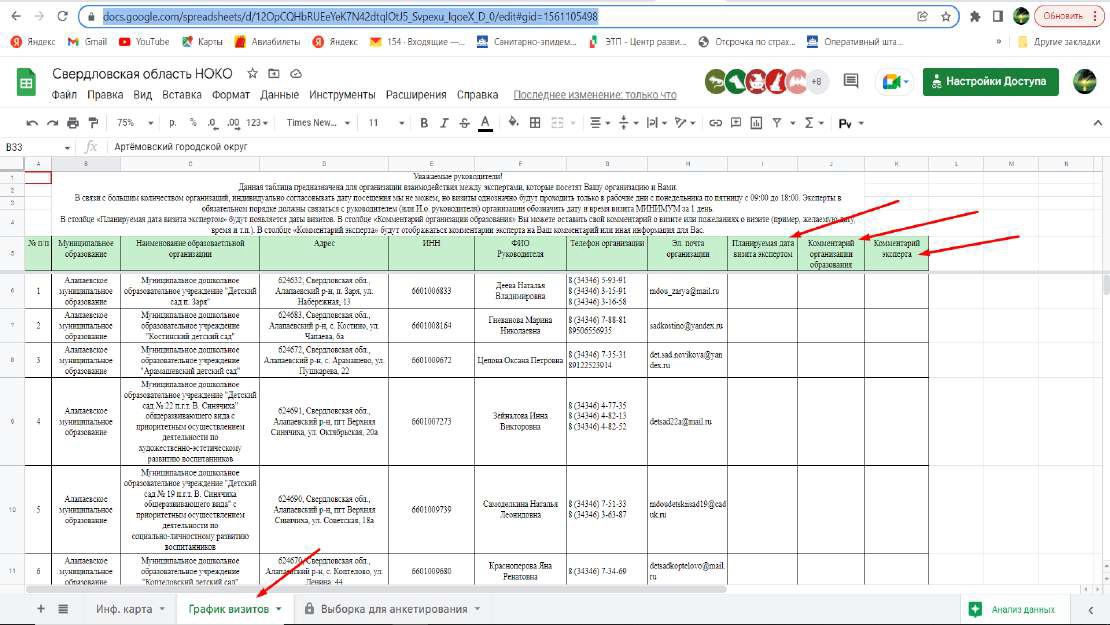 Ссылка	на	видео	инструкцию	по	заполнению	таблицы	визитов:https://disk.yandex.ru/i/P4F2i220ZBrsvwШАГ 3. В согласованный день и время Вы приходите в образовательную организацию. В начале визита эксперт обязательно должны представиться руководителю (уполномоченному представителю) организации, при необходимости предъявить паспорт. Затем уточнить, кто из сотрудников организации может сопровождать его на прилегающей к организации территории и при обследовании ее помещений.В учреждениях необходимо будет провести фотосъемку и фиксацию информации по специальным бланкам оценки (протоколы № 1-3) (один комплект протоколов на одноучреждение). Протоколы заполняются только по фактическому наличию в организации объекта, указанного в конкретном пункте протокола.Необходимо	собрать	фотоматериалы	(в	хорошем	качестве,	с	читаемыми наименованиями документов/различимой информацией) по следующим пунктам:Вход в здание, в котором располагается организация (включая общий вид – наличие ступеней, пандуса, поручней).Вывеска (в том числе на входе с информацией о режиме работы организации).Прилегающая территория (включая наличие/отсутствие парковки, наличие/отсутствие выделенных парковочных мест для людей с ограниченными возможностями здоровья).Информационный(-е)	стенд(-ы),	расположенный(-е)	в	помещении	организации (несколько фотографий, информация, размещенная на стендах, должна быть читаема на фото).Наличие/отсутствие навигации по учреждению.Наличие комфортной зоны отдыха (ожидания).Доступность питьевой воды.Наличие и доступность санитарно-гигиенических помещений (чистота помещений, наличие мыла, воды, туалетной бумаги и пр.).Санитарное состояние помещений организаций.Оборудование помещений организации с учетом доступности для инвалидов (наличие адаптированных лифтов, поручней, расширенных дверных проемов; наличие сменных кресел-колясок; наличие специально оборудованных санитарно-гигиенических помещений в организации).Подробную видеоинструкцию по заполнению протоколов Вы можете скачать или посмотреть по ссылке: https://disk.yandex.ru/i/qDBwmm--KWOmKAШАГ 4. Отчетность. В срок не более 3 рабочих дней Вам необходимо внести данные в Вашем личном кабинете на сайте http://nok.gepicentr.ru/ (логин и пароль Вы получаете индивидуально). Видео инструкция по внесению данных в ЛК Вы можете скачать по ссылке: https://disk.yandex.ru/i/UbpLEMmzhkqBgQКонтроль полученных данныхПо итогам проведенного сбора данных будет произведен контроль заполненных протоколов № 1-3. При выявлении случая нарушений, несоответствия заполненной информации, соответствующий протокол не подлежит приему и должен быть перезаполнен.По всем вопросам Вы можете связаться со своим контактером (это человек который вышел с Вами на связь и предложил данную работу), его контакты (ФИО, телефон и почта) обязательно будут в письме.Также по всем вопросам Вы можете обращаться к руководителю проекта Гратману Вячеславу Владимировичу по тел. 8 904 077 55 36 или по почте: nok4@gepicentr.ruИнструкция для эксперта по допуску в ОО для соблюдения санитарно- эпидемиологических требований в условиях коронавирусной инфекцииОбращаем Ваше внимание, что допуск экспертов в образовательную организацию, будет осуществляться только при наличии у Вас документа, удостоверяющего личность гражданина, а также:QR-кода, оформленного с использованием федеральной государственной информационной системы "Единый портал государственных и муниципальных услуг (функций)" и подтверждающего, что гражданину проведена профилактическая прививка против новой коронавирусной инфекции (2019-nCoV) либо что гражданин перенес новую коронавирусную инфекцию (2019-nCoV);или медицинского документа, подтверждающего, что гражданину проведена профилактическая прививка против новой коронавирусной инфекции (2019-nCoV) (в том числе первым компонентом двухкомпонентной вакцины, прошедшей государственную регистрацию в Российской Федерации) не более шести месяцев назад либо что гражданин перенес новую коронавирусную инфекцию (2019-nCoV) не более шести месяцев назад;или медицинского документа, подтверждающего наличие медицинских противопоказаний к проведению профилактической прививки против новой коронавирусной инфекции (2019-nCoV), заверенного лечащим врачом и руководителем (заместителем руководителя) медицинской организации, и медицинского документа, подтверждающего отрицательный результат лабораторного исследования на новую коронавирусную инфекцию (2019-nCoV) методом полимеразной цепной реакции (далее - ПЦР), проведенного не позднее чем за 72 часа.Представитель образовательной организации, перед визитом должен заполнить «О соблюдении Оператором рекомендаций Управления федеральной службы по надзору в сфере защиты прав потребителей, а также санитарно-эпидемиологических требований,предусмотренных ОО, в условиях коронавирусной инфекции (Сovid-19) при посещении экспертами ОО, подлежащих НОКО в 2022 году»И по завершению визита представитель организации в обязательном порядке заверяет вышеуказанную форму, ставя подпись и печать организации в «Акт визита представителя Оператора НОК».Инструкции для эксперта по осуществлению аудита сайтов ООПрежде чем приступить к сбору информации о качестве условий оказания услуг организациями в сфере образования, необходимо тщательно ознакомиться с настоящей Инструкцией и всеми документами, необходимыми для работы.Независимая оценка качества условий оказания услуг организациями образования – оценочная процедура, которая является одной из форм общественного контроля и проводится в целях предоставления получателям социальных услуг информации о качестве условий оказания услуг организациями, а также в целях повышения качества их деятельности.При проведении аудита официального сайта образовательной организации необходимо получить следующие материалы:перечень организаций образования с адресами сайтов;протоколы по аудиту сайта образовательной организации;Общие рекомендации по проведению сбора информации:ШАГ 1. Ознакомиться со всеми инструкциями. Ознакомиться с протоколом сбора информации (файл протоколы по аудиту сайта), при проблеме с пониманием содержания показателя обращайтесь к ответственному специалисту (контакты будут указаны в конце инструкции). Ознакомитесь с алгоритмом оценки наличия или отсутствия материалов.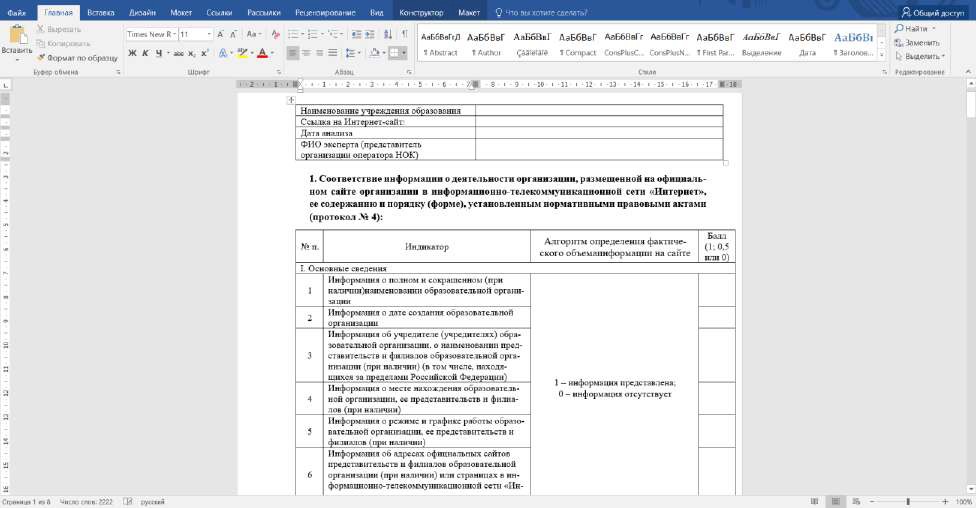 ШАГ 2. Распределите свое время и простройте план действий, из расчета 20-30 минут на аудит 1 сайта.ШАГ 3. Откройте эксель документ со всеми организациями, сайтами и показателями.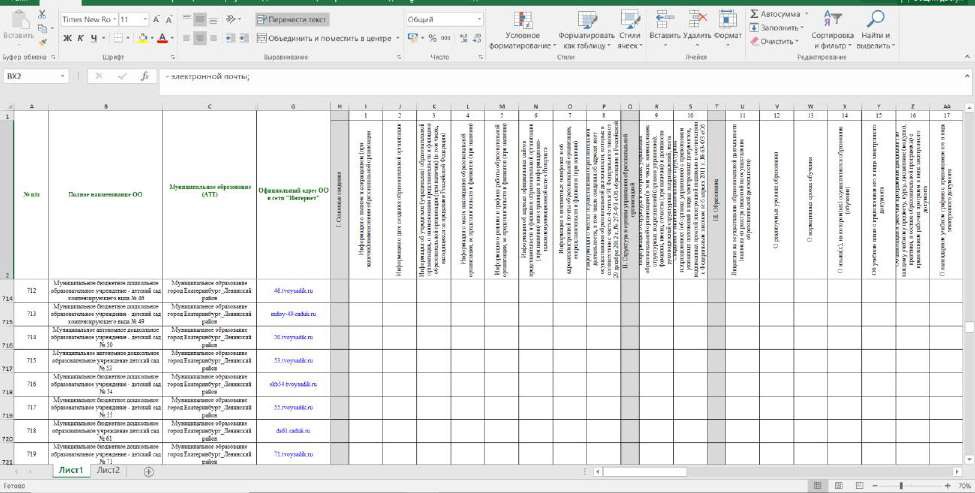 ШАГ 4. Перейдите по ссылке, указанной в данном документе и проверьте наличие, актуальность, функционирование каждого документа, указанного в эксель документе. При наличии необходимых материалов Вы выставляете «1», при отсутствии «0», если материалы представлены частично, то «0.5». Обратите внимание, что все пункты протокола должны подтверждаться скриншотами сайта.ШАГ 5. После завершения аудита сайта Вам необходимо перейти в Ваш личный кабинет в системе автоматизированного онлайн анкетирования и заполнить протокол там, прикрепив все скриншоты.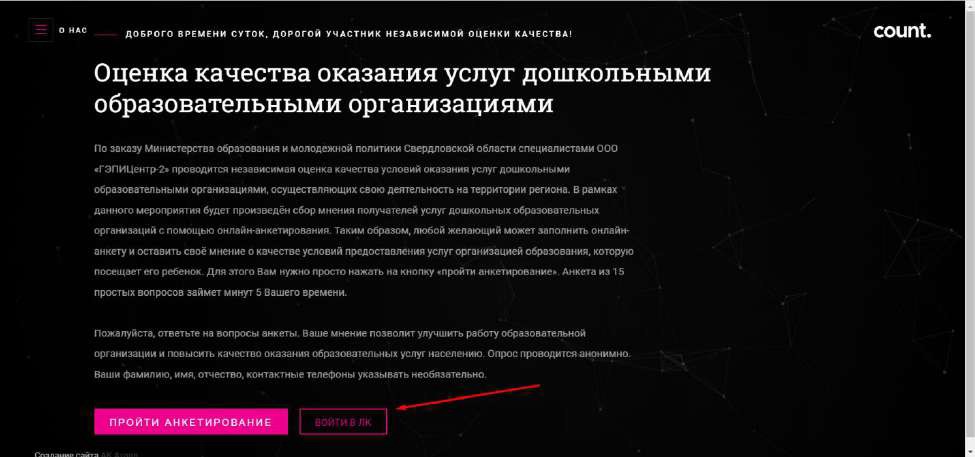 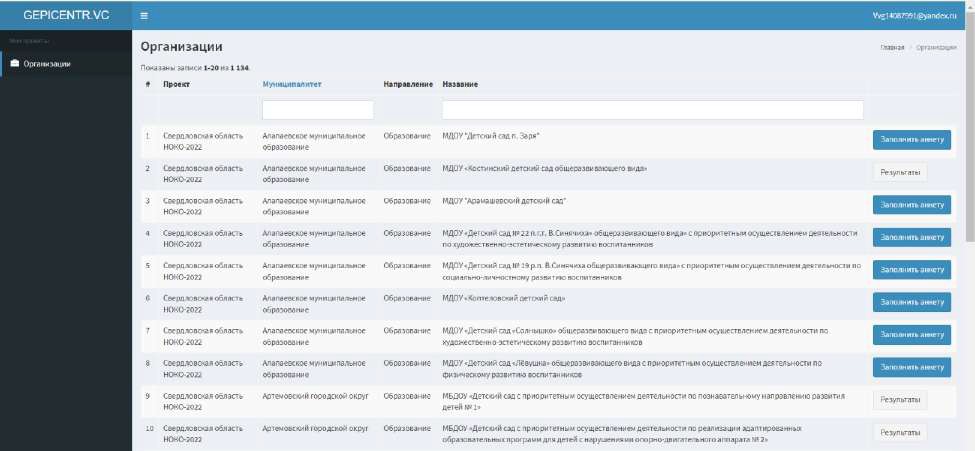 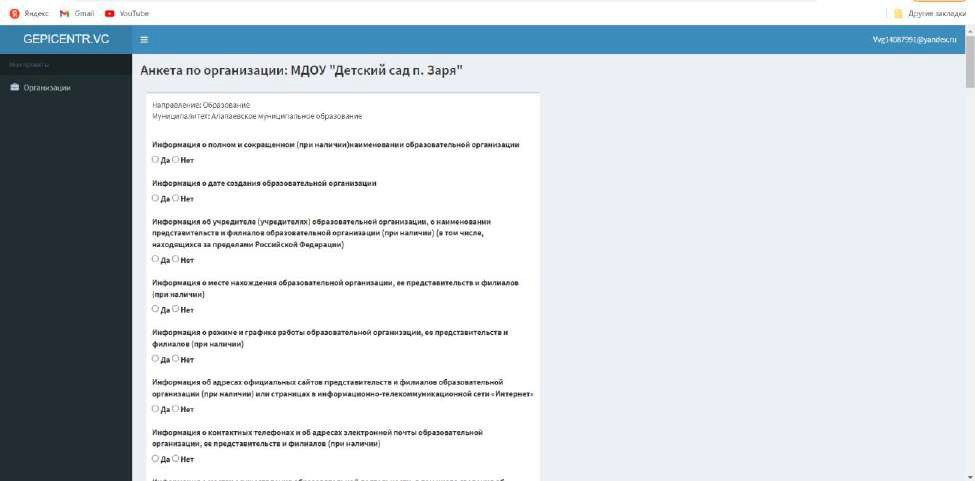 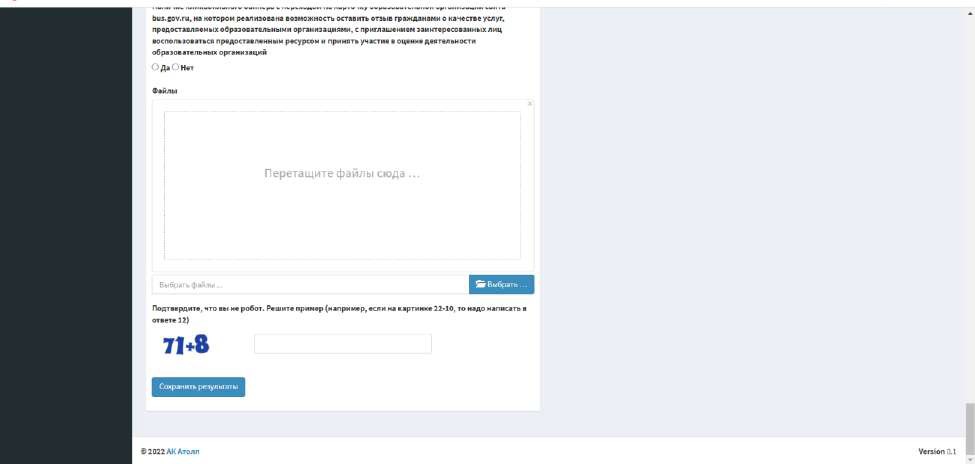 Контроль полученных данныхПо итогам проведенного сбора данных будет произведен контроль заполненных протоколов. При выявлении случая нарушений, несоответствия заполненной информации, соответствующий протокол не подлежит приему и должен быть перезаполнен.По всем вопросам Вы можете связаться со своим контактером (это человек который вышел с Вами на связь и предложил данную работу), его контакты (ФИО, телефон и почта) обязательно будут в письме.Также по всем вопросам Вы можете обращаться к руководителю проекта Гратману Вячеславу Владимировичу по тел. 8 904 077 55 36 или по почте: nok4@gepicentr.ruПРИЛОЖЕНИЕ ГАКТЫ ВЫЕЗДОВ В ОБРАЗОВАТЕЛЬНУЮ ОРГАНИЗАЦИЮКарточка наблюдения условий оказания услуг организациями дошкольного образованияОткрытость и доступность информации об организации (протокол №1)13 Данные сведения должны подтверждаться официальной статистической отчетностью за календарный год, предшествующий году проведения независимой оценки качества условий осуществления образовательной деятельности14 Перечень информации рекомендован Общественным советом при Минпросвещения России по НОКО (в рамках согласования проекта методических рекомендаций к Единому порядку расчета показателей (с учетом отраслевых особенностей). Протокол Общественного совета при Минпросвещения России по НОКО от 25 ноября 2019 г.№ ОС/7/пр).Комфортные условия для предоставления услуг (протокол №2)Оборудование территории, прилегающей к зданиям организации, и помещений с учетом доступности для инвалидов (протокол № 3.1)Обеспечение в организации условий доступности, позволяющих инвалидам получать образовательные услуги наравне с другими (протокол № 3.2)Акт визита представителя Оператора НОКНастоящий акт дан представителю Оператора НОК о том, что:Весь фотоматериал снят непосредственно экспертом во время выезда и не используется фотоматериал, подготовленный образовательной организацией и ее сотрудниками.- Представитель Оператора НОК предоставил подтверждающие личность документы и собственноручно заполнил бланк акта выезда в ходе проведения сбора информации о качестве условий осуществления образовательной деятельности в образовательной организации. В образовательной организации осталась сканированная копия оригинала (фотокопия) акта выезда.- Представитель Оператора НОК соблюдал рекомендации Управления федеральной службы по надзору в сфере защиты прав потребителей и благополучия человека по Свердловской области, а также санитарно-эпидемиологических требований, предусмотренных образовательными организациями, в условиях профилактики и предотвращения распространения новой коронавирусной инфекции (СOVID-19).Руководитель образовательной организацииМ.П.(подпись)	(указать ФИО)Представитель Оператора НОК(подпись)	(указать ФИО полностью)ДАТАФорма «О соблюдении Оператором рекомендаций Управления федеральной службы по надзору в сфере защиты прав потребителей, а также санитарно-эпидемиологических требований, предусмотренных ОО, в условиях коронавирусной инфекции (Сovid-19) при посещении экспертами ОО, подлежащих НОКО в 2022 году»ПРИЛОЖЕНИЕ ДАКТ ЭКСПЕРТА ПО АУДИТУ ОФИЦИАЛЬНОГО САЙТА ОБРАЗОВАТЕЛЬНОЙ ОРГАНИЗАЦИИКарточка анализа официального интернет-сайта учреждения дошкольного образованияСоответствие информации о деятельности организации, размещенной на официальном сайте организации в информационно-телекоммуникационной сети «Интернет», ее содержанию и порядку (форме), установленным нормативными правовыми актами (протокол № 4):Наличие на официальном сайте организации информации о дистанционных способах взаимодействия с получателями услуг и их функционирование (протокол 5):ПРИЛОЖЕНИЕ ЕПЕРЕЧЕНЬ ОБРАЗОВАТЕЛЬНЫХ ОРГАНИЗАЦИЙ, В ОТНОШЕНИИ КОТОРЫХ ПРОИЗВЕДЕНА НОК УООД В 2022 ГОДУТЕРМИНЫ И ОПРЕДЕЛЕНИЯ ………………………………………………….............ПЕРЕЧЕНЬ СОКРАЩЕНИЙ И ОБОЗНАЧЕНИЙ ……………………………..………5 стр.7 стр.ВВЕДЕНИЕ ………………………………………………………………....……..............8 стр.РЕЗУЛЬТАТЫ НЕЗАВИСИМОЙ ОЦЕНКИ В 2022 ГОДУ ……………………………21 стр.ОСНОВНЫЕ РЕКОМЕНДАЦИИ ……………………………….………………………26 стр.1 ОБЩИЕ РЕЗУЛЬТАТЫ НОКО В 2022 ГОДУ ………………………………………28 стр.1.1 Итоговый интегральный показатель ……………………………………..............28 стр.1.2 Средние значения (баллы) интегрального показателя и отдельных критериевНОКО ………………………………………………………………...............................28 стр.1.3 Общие результаты. Итоговая оценка НОКО ……….…………………………….42 стр.2 РЕЙТИНГ ОБРАЗОВАТЕЛЬНЫХ ОРГАНИЗАЦИЙ ……………………………..…54 стр.3 РЕЗУЛЬТАТЫ НОКО ПО КРИТЕРИЯМ И ГРУППАМ ПОКАЗАТЕЛЕЙ …………329 стр.4 СРАВНИТЕЛЬНЫЙ АНАЛИЗ РЕЗУЛЬТАТОВ НОКО ЗА 2019 И 2022 ГОДЫ …..722 стр.4.1 Положительная динамика показателей НОКО образовательных организацийв разрезе муниципальных образований Свердловской области ................................722 стр.4.2 Отрицательная динамика показателей НОКО образовательных организацийв разрезе муниципальных образований Свердловской области ……………………884 стр.4.3 Отсутствие динамики показателей НОКО образовательных организацийв разрезе муниципальных образований Свердловской области ……….…..………895 стр.4.4 Проблемы, выявленные в ходе анализа показателей НОКО …..……….……….907 стр.4.5 Сопоставление итогов независимой оценки качества условий осуществленияобразовательной деятельности учреждений дошкольного, общего,дополнительного образования детей за период 2019-2022 годы …………………...907 стр.4.6 Выводы по результатам сравнительного анализа динамики НОКО ……...........908 стр.5 ПОПУЛЯРИЗАЦИЯ САЙТА BUS.GOV.RU НА ОФИЦИАЛЬНЫХ САЙТАХОБРАЗОВАТЕЛЬНЫХ ОРГАНИЗАЦИЙ ………………………………………………910 стр.6 УДОВЛЕТВОРЕННОСТЬ РАБОТОЙ ОБРАЗОВАТЕЛЬНЫХ УЧРЕЖДЕНИЙС РОДИТЕЛЯМИ …………................................................................................................912 стр.7 ЗАМЕЧАНИЯ И ПРЕДЛОЖЕНИЯ, ВЫСКАЗАННЫЕ ПОЛУЧАТЕЛЯМИУСЛУГ В ХОДЕ НОКО .....................................................................................................1065 стр.8 СИСТЕМАТИЗАЦИЯ ОСНОВНЫХ ПРОБЛЕМ ДЕЯТЕЛЬНОСТИОБРАЗОВАТЕЛЬНЫХ ОРГАНИЗАЦИЙ, ВЫЯВЛЕННЫХ В ХОДЕНЕЗАВИСИМОЙ ОЦЕНКИ КАЧЕСТВА ………………………………………….……1067 стр.9 СИСТЕМАТИЗАЦИЯ ВЫЯВЛЕННЫХ ПРОБЛЕМ ДЕЯТЕЛЬНОСТИ1068 стр.ОБРАЗОВАТЕЛЬНЫХ ОРГАНИЗАЦИЙ, РАСПОЛОЖЕННЫХ НА ТЕРРИТОРИИМУНИЦИПАЛЬНОГО ОБРАЗОВАНИЯ В РАЗРЕЗЕ МУНИЦИПАЛЬНОГООБРАЗОВАНИЯ ………………………………………………………………………….СПИСОК ИСПОЛЬЗОВАННЫХ ИСТОЧНИКОВ ……………………………...1439 стр.ПРИЛОЖЕНИЯ …………………………………………………………………….........1442 стр.ПРИЛОЖЕНИЕ А Формулы автоматизированного расчета показателей и критериевНОКО ……..…………………………………………………………….............................1442 стр.ПРИЛОЖЕНИЕ Б Анкета для получателей образовательных услуг ……………….....1515 стр.ПРИЛОЖЕНИЕ В Инструкция для экспертов по осуществлению сбора данных(мониторинга) …………………………………………………..........................................1519 стр.ПРИЛОЖЕНИЕ Г Акты выездов в образовательную организацию ……………..........1532 стр.ПРИЛОЖЕНИЕ Д Акт эксперта по аудиту официального сайта образовательнойорганизации …………………………………………………….........................................1540 стр.ПРИЛОЖЕНИЕ Е Перечень образовательных организаций, в отношении которыхпроизведена НОКО в 2022 году …………………………………..……………………...1554 стр.ТерминОпределениеВыборка– часть объектов исследования, отражающая характеристики всейисследуемой совокупности, отобранная с помощью специальных приемов для получения информации обо всей совокупности в целомИнструментарий– набор специальных документов (анкеты, инструкция интервьюерам и др.), с помощью которых реализуются основные методы социологического исследования (опрос, наблюдение, анализ документов и др.) и осуществляется сбор эмпирических данных обизучаемом объектеЛичный кабинет– рабочая область в ИС НОК УООД, доступ в которую осуществляется с использованием индивидуального логина и пароля, предоставляемого Исполнителем руководителям и учредителям образовательных учреждений, ответственным исполнителям от ОМС, уполномоченному представителю ГосударственногоЗаказчика, членам Общественного совета, экспертамНезависимая оценка качества условий осуществления образовательнойдеятельности– это оценочная процедура, которая осуществляется в отношении деятельности образовательных организаций и реализуемых ими образовательных программ в целях улучшения работы образовательной организацииОнлайн-анкета–	интерактивная	анкета,	размещенная	на	согласованном	сЗаказчиком адресе URL в сети «Интернет» и заполняемая с компьютера или мобильного устройства в режиме онлайнПолучателиобразовательных услуг– обучающиеся организаций, осуществляющих образовательнуюдеятельность, и их родители (законные представители)Респондент– лицо, предоставляющее сведения в ходе социологического исследования на добровольной основе и соответствующее половозрастным, территориальным и иным условиям отбораучастников опроса, изложенным в данной Программе исследованияУдовлетворенность– обобщенная в сознании индивида совокупность его восприятий и(социальная)оценок условий своей социальной жизни, качества жизниЭлектронная платформа– информационная система НОК УООД, используемая Исполнителем для сбора и обобщения информации о качестве условий осуществления образовательной деятельности организациями, осуществляющими образовательную деятельность ирасположенными на территории Свердловской областиСокращение иобозначениеОпределениеГО– городской округг.– городДО– дошкольное образованиеДОД– дополнительное образование детейИС НОК УООД– информационная система независимой оценки качества условийосуществления образовательной деятельностиЛК ОУ– личный кабинет руководителя образовательного учрежденияЛК УОУ– личный кабинет учредителя образовательного учрежденияЛК ГЗ– личный кабинет уполномоченного представителя ГосударственногоЗаказчикаЛК ОС– личный кабинет члена Общественного советаМО– муниципальное образованиеМР– муниципальный районНПА– нормативный правовой актНОКО–	независимая	оценка	качества	условий	осуществленияобразовательной деятельности организациямиОВЗ– ограниченные возможности здоровьяОО– образовательная организацияОУ– образовательное учреждениеСО– Свердловская область№п/пХарактеристика организацииКоличествоВсего организаций, осуществляющих образовательнуюдеятельность, из них:11341по виду организации1.1дошкольное образовательное учреждение11281.2общеобразовательное учреждение62по подведомственности2.1муниципальная организация11222.2негосударственная организация123по территориальным особенностям2.1город8832.2село2513по комплектности3.1малокомплектные образовательные организации61Получатели образовательныхуслугДООООбучающиесяНе участвуют ванкетированииУчаствуют в анкетировании лица,достигшие 14 летРодители(законные представители)Участвуют в анкетированииУчаствуют в анкетированииСоответствует общейСоответствует общейчисленности получателейчисленностиуслуг в организации.получателей услуг вРассчитывается как суммаорганизации.общей численностиГенеральнаяРассчитывается какобучающихся исовокупностьчисленностьчисленностиобучающихся в течениеобучающихся, достигшихкалендарного года,14 лет, в течениепредшествующего годукалендарного года,проведения НОКОпредшествующего годупроведения НОКО№ п/пТип ОУВсего организацийК. 1. Открытость идоступность информацииК. 2. КомфортностьК. 3. Доступность услугдля инвалидовДоброжелательность, вежливостьУдовлетворенность условиями оказанияИтоговый баллВ целом113498,6197,3774,2698,2896,7993,061Дошкольное образова-тельное учреждение112898,6197,3774,2398,2896,7993,062Общеобразовательноеучреждение698,9798,4979,2397,5497,1394,27№ п/пМуниципальное образованиеВсего организацийК. 1. Открытость идоступность информацииК. 2. КомфортностьК. 3. Доступность услугдля инвалидовК. 4. Доброжелательность,вежливостьК. 5. Удовлетворенностьусловиями оказания услугИтоговый баллМесто в рейтинге МОВ целом113498,6197,3774,2698,2896,7993,06-1Каменск- Уральский городской округ5799,5998,7498,6599,2898,1198,8812Город Нижний Тагил999,4398,8999,2498,5997,9498,8223Новоуральский городской округ599,1998,2392,7698,9197,8397,3834Муниципальное образование "город Екатеринбург"35498,9998,0188,4298,8897,4596,354№ п/пМуниципальное образованиеВсего организацийК. 1. Открытость идоступность информацииК. 2. КомфортностьК. 3. Доступность услугдля инвалидовК. 4. Доброжелательность,вежливостьК. 5. Удовлетворенностьусловиями оказания услугИтоговый баллМесто в рейтинге МО5Городской округ Сухой Лог1499,598,8784,1198,5798,0195,8156Полевской городской округ1398,8796,8689,1597,7896,1395,7667Камышловский городской округ1099,4998,3483,498,9798,1395,6678Городской округ Верх-Нейвинский11001008297,9598,2195,6389Городской округ Ревда699,2998,2483,0398,9898,5795,62910Арамильский городской округ797,3497,3588,5397,9696,2895,491011Каменский городской округ1596,8297,689,497,9594,7695,3111№ п/пМуниципальное образованиеВсего организацийК. 1. Открытость идоступность информацииК. 2. КомфортностьК. 3. Доступность услугдля инвалидовК. 4. Доброжелательность,вежливостьК. 5. Удовлетворенностьусловиями оказания услугИтоговый баллМесто в рейтинге МО12Городской округ город Лесной1799,3398,282,5898,4497,795,251213Туринский городской округ899,4197,3382,6398,8497,8595,221314Артинский городской округ399,2698,7779,9999,1898,3395,111415Байкаловский муниципальный район1498,7198,0877,9997,6895,4493,581516Городской округ Карпинск998,6897,9974,8298,6397,4293,511617Серовский городской округ1099,4898,3272,1898,5897,6793,251718Артёмовский городской округ2299,3798,2373,6298,1396,7493,2218№ п/пМуниципальное образованиеВсего организацийК. 1. Открытость идоступность информацииК. 2. КомфортностьК. 3. Доступность услугдля инвалидовК. 4. Доброжелательность,вежливостьК. 5. Удовлетворенностьусловиями оказания услугИтоговый баллМесто в рейтинге МО19Невьянский городской округ1199,0498,5171,1798,5698,0693,071920Березовский городской округ2298,4195,5779,5197,494,393,042021Североуральский городской округ999,0796,874,9597,9396,2192,992122Малышевский городской округ399,4198,4468,5698,8798,4492,742223Городской округ Красноуфимск1399,3197,0271,5997,9596,792,512324Ирбитское муниципальное образование2499,2798,4769,6997,9896,8692,452425ГО город Ирбит1899,0597,0970,3298,1797,2192,3725№ п/пМуниципальное образованиеВсего организацийК. 1. Открытость идоступность информацииК. 2. КомфортностьК. 3. Доступность услугдля инвалидовК. 4. Доброжелательность,вежливостьК. 5. Удовлетворенностьусловиями оказания услугИтоговый баллМесто в рейтинге МО26Городской округ Верхняя Пышма2999,4299,0164,1598,7998,0491,882627Гаринский городской округ197,0395,928292,1491,6391,742728Городской округ Верхний Тагил299,0597,6764,2899,1196,8891,42829Алапаевское муниципальное образование899,1698,564,5197,6596,9991,362930Городской округ Заречный296,8994,5676,9395,7792,6291,362931Пышминский городской округ1298,5697,4563,598,6597,5991,153032Тавдинский городской округ1298,8795,1968,0697,4295,5191,0131№ п/пМуниципальное образованиеВсего организацийК. 1. Открытость идоступность информацииК. 2. КомфортностьК. 3. Доступность услугдля инвалидовК. 4. Доброжелательность,вежливостьК. 5. Удовлетворенностьусловиями оказания услугИтоговый баллМесто в рейтинге МО33Городской округ Красноуральск999,1398,0160,1999,2298,3690,983234Таборинский муниципальный район397,1398,2572,6790,9395,8990,973335Шалинский городской округ199,1896,564,5798,296,1490,923436Городской округ Староуткинск110098,315899,3298,1490,753537Верхнесалдинский городской округ2296,796,7565,4897,996,6590,73638Ивдельский городской округ697,2396,6366,3397,4195,7190,663739Городской округ Верхнее Дуброво298,2395,696596,3197,9490,6438№ п/пМуниципальное образованиеВсего организацийК. 1. Открытость идоступность информацииК. 2. КомфортностьК. 3. Доступность услугдля инвалидовК. 4. Доброжелательность,вежливостьК. 5. Удовлетворенностьусловиями оказания услугИтоговый баллМесто в рейтинге МО40Городской округ Первоуральск1198,7997,4360,798,4796,7990,443941Махневское муниципальное образование198,9796,16694,8895,8490,364042Качканарский городской округ799,2597,2758,5798,7997,390,244143Асбестовский городской округ2298,7697,4159,6798,1697,0190,24244Муниципальное образование город Алапаевск2199,5797,4357,1498,9297,1790,044345Городской округ Краснотурьинск2397,9998,8756,1699,0197,8789,984446Камышловский муниципальный район1799,2997,7457,5397,8497,0489,8945№ п/пМуниципальное образованиеВсего организацийК. 1. Открытость идоступность информацииК. 2. КомфортностьК. 3. Доступность услугдля инвалидовК. 4. Доброжелательность,вежливостьК. 5. Удовлетворенностьусловиями оказания услугИтоговый баллМесто в рейтинге МО47Муниципальное образование Красноуфимский округ596,8795,7166,3495,9294,2889,824648Волчанский городской округ298,9296,6957,8398,5196,0989,614749Белоярский городской округ1398,2694,9864,2796,3593,7189,514850Городской округ Среднеуральск797,9895,2363,2996,6593,989,414951Сысертский городской округ2997,6595,5960,5397,795,5289,45052Кировградский городской округ997,695,859,7997,7195,789,325153Горноуральский городской округ1297,5595,7659,1798,0595,2489,1552№ п/пМуниципальное образованиеВсего организацийК. 1. Открытость идоступность информацииК. 2. КомфортностьК. 3. Доступность услугдля инвалидовК. 4. Доброжелательность,вежливостьК. 5. Удовлетворенностьусловиями оказания услугИтоговый баллМесто в рейтинге МО54Новолялинский городской округ1197,3797,3756,8798,159689,155255ЗАТО Свободный198,6395,735896,5795,9588,985356Бисертский городской округ497,2798,1253,598,896,188,765457Тугулымский городской округ1598,5395,2954,1198,4596,4488,575558Нижнетуринский городской округ798,2993,2961,2996,5693,3788,565659Городской округ Богданович2698,396,2554,1397,696,0988,485760Нижнесергинский муниципальный район1298,4697,150,6798,6497,0488,3858№ п/пМуниципальное образованиеВсего организацийК. 1. Открытость идоступность информацииК. 2. КомфортностьК. 3. Доступность услугдля инвалидовК. 4. Доброжелательность,вежливостьК. 5. Удовлетворенностьусловиями оказания услугИтоговый баллМесто в рейтинге МО61Городской округ Нижняя Салда199,3295,2454,1697,8395,1688,345962Городской округ Рефтинский498,4796,7453,7597,994,6588,36063Ачитский городской округ198,9996,35396,4196,2888,26164Городской округ Верхняя Тура696,6494,6254,0497,8296,5687,946265Слободо- Туринский муниципальный район997,6694,6157,1195,2293,5987,646366Кушвинский городской округ1597,1696,8148,5698,4296,2587,446467Режевской городской округ2396,9394,5351,397,1595,2587,0365№ п/пМуниципальное образованиеВсего организацийК. 1. Открытость идоступность информацииК. 2. КомфортностьК. 3. Доступность услугдля инвалидовК. 4. Доброжелательность,вежливостьК. 5. Удовлетворенностьусловиями оказания услугИтоговый баллМесто в рейтинге МО68Талицкий городской округ1897,4295,2749,596,8695,5486,926669Городской округ Верхотурский594,4597,2848,5496,4696,4186,636770Сосьвинский городской округ494,4688,9255,1996,8891,2585,346871Городской округ Дегтярск792,6993,8255,8792,9389,4184,946972ЗАТО Уральский197,2194,93898,4995,5184,827073Городской округ Пелым195,0592,4447,7191,6694,4584,2671№ п/пПодведомственностьВсего организацийК. 1. Открытость и доступность информацииК. 2. КомфортностьК. 3. Доступность услуг для инвалидовК. 4. Доброжелательность,вежливостьК. 5. Удовлетворенностьусловиями оказания услугИтоговый баллВ целом113498,6197,3774,2698,2896,7993,061Муниципальные образо-вательные учреждения112298,6597,3674,3098,2896,7993,082Прочие (негосударственные)образовательные1294,9298,4370,5198,3197,0491,84№ п/пПодведомственностьВсего организацийК. 1. Открытость и доступность информацииК. 2. КомфортностьК. 3. Доступность услуг для инвалидовК. 4. Доброжелательность,вежливостьК. 5. Удовлетворенностьусловиями оказания услугИтоговый баллучреждения№ п/пТип населенного пунктаВсего организацийК. 1. Открытость и доступность информацииК. 2. КомфортностьК. 3. Доступность услугдля инвалидовК. 4. Доброжелательность,вежливостьК. 5. Удовлетворенностьусловиями оказания услугИтоговый баллВ целом113498,6197,3774,2698,2896,7993,061Городской населенныйпункт88398,7397,5277,2698,4596,9793,792Сельский населенный пункт25198,1896,8763,7197,6596,1690,51№ п/пКомплектностьВсего организацийК. 1. Открытость и доступность информацииК. 2. КомфортностьК. 3. Доступность услугдля инвалидовК. 4. Доброжелательность,вежливостьК. 5. Удовлетворенностьусловиями оказания услугИтоговый баллВ целом113498,6197,3774,2698,2896,7993,061Малокомплектные образо-вательные организации6197,6896,1959,7197,5595,8989,40УровеньБаллОтлично81-100Хорошо61-80Удовлетворительно40-60Ниже среднего20-39Неудовлетворительно0-19№п/пКритерийНеудовлет-ворительноНижесреднегоУдовлет-ворительноХорошоОтличноМакс.балл1Открытость и доступность информации оборганизации000311312322Комфортность усло- вий предоставленияуслуг000611282373Доступность услугдля инвалидов0382793334841314Доброжелательность,вежливость000211322585Удовлетворенность00171126116№п/пКритерийНеудовлет-ворительноНижесреднегоУдовлет-ворительноХорошоОтличноМакс.баллусловиями оказанияуслугИтоговый балл000911257№п/пКритерийНеудовлет-ворительноНижесреднегоУдовлет-ворительноХорошоОтличноМакс.балл1Открытость и доступность информации оборганизации0000612Комфортность усло- вий предоставленияуслуг0000623Доступность услугдля инвалидов0012324Доброжелательность,вежливость0000615Удовлетворенность условиями оказанияуслуг000061Итоговый балл000060№п/пКритерийНеудовлет-ворительноНижесреднегоУдовлет-ворительноХорошоОтличноМакс.балл1Открытость и досту-пность информации об организации000311252312Комфортность усло- вий предоставленияуслуг000611222353Доступность услугдля инвалидов0382773334801294Доброжелательность,вежливость000211262575Удовлетворенность условиями оказанияуслуг00171120115Итоговый балл000911197№п/пКритерийНеудовлет-ворительноНижесреднегоУдовлет-ворительноХорошоОтличноМакс.балл1Открытость и доступ-0002881169№п/пКритерийНеудовлет-ворительноНижесреднегоУдовлет-ворительноХорошоОтличноМакс.баллность информации оборганизации2Комфортность усло- вий предоставленияуслуг00038801643Доступность услуг дляинвалидов0231782424401254Доброжелательность,вежливость00018821725Удовлетворенность условиями оказанияуслуг001387972Итоговый балл00048797№п/пКритерийНеудовлет-ворительноНижесреднегоУдовлет-ворительноХорошоОтличноМакс.балл1Открытость и доступ- ность информации оборганизации0001250632Комфортность условийпредоставления услуг0003248733Доступность услуг дляинвалидов015101914464Доброжелательность,вежливость0001250865Удовлетворенность условиями оказанияуслуг000424744Итоговый балл00052460№ п/пМуниципальное образованиеВсего организацийК. 1. Открытость и доступностьинформацииК. 2. КомфортностьК. 3. Доступность услуг дляинвалидовК. 4. Доброжелательность,вежливостьК. 5. Удовлетворенностьусловиями оказания услугИтоговый баллВ целом113423223713125811671Алапаевское МО81002002Арамильский ГО70110003Артёмовский ГО227715314Артинский ГО30110005Асбестовский ГО22020110№ п/пМуниципальное образованиеВсего организацийК. 1. Открытость и доступностьинформацииК. 2. КомфортностьК. 3. Доступность услуг дляинвалидовК. 4. Доброжелательность,вежливостьК. 5. Удовлетворенностьусловиями оказания услугИтоговый балл6Ачитский ГО10000007Байкаловский МР148606308Белоярский ГО133010009Березовский ГО2211010010Бисертский ГО401010011Верхнесалдинский ГО2216046012Волчанский ГО210000013Гаринский ГО100000014Горноуральский ГО1212052015г. Нижний Тагил902300016ГО Богданович2658133017ГО Верхнее Дуброво201000018ГО Верх-Нейвинский111000019ГО Верхний Тагил200000020ГО Верхняя Пышма299100114021ГО Верхняя Тура601011022ГО Верхотурский501011023ГО г. Лесной1757021024ГО Дегтярск700000025ГО Заречный200000026ГО Карпинск922032027ГО Краснотурьинск2345061028ГО Красноуральск903032029ГО Красноуфимск1332111030ГО Нижняя Салда100000031ГО Пелым100000032ГО Первоуральск1100000033ГО Ревда610020034ГО Рефтинский410000035ГО Среднеуральск700000036ГО Староуткинск110000037ГО Сухой Лог1453032038ЗАТО Свободный100000039ЗАТО Уральский100000040Ивдельский ГО601010041Ирбитское МО24131221410042Каменский ГО15183930№ п/пМуниципальное образованиеВсего организацийК. 1. Открытость и доступностьинформацииК. 2. КомфортностьК. 3. Доступность услуг дляинвалидовК. 4. Доброжелательность,вежливостьК. 5. Удовлетворенностьусловиями оказания услугИтоговый балл43Каменск-Уральский ГО57191533196044Камышловский ГО1022111045Камышловский МР1796051046Качканарский ГО710020047Кировградский ГО900120048Кушвинский ГО1522050049Малышевский ГО311010050Махневское МО100000051МО г. Алапаевск2186092052МО г. Екатеринбург3548577818740652.1МО г. Екатеринбург, Верх-Исетскийрайон56161471911052.2МО г. Екатеринбург, Железнодорожныйрайон3612121873252.3МО г. Екатеринбург, Кировский район5485894052.4МО г. Екатеринбург, Ленинский район5288593052.5МО г. Екатеринбург, Октябрьский район2464840052.6МО г. Екатеринбург, Орджоникидзевскийрайон6210133177052.7МО г. Екатеринбург, Чкаловский район702521322212453ГО г. Ирбит1855030054МО Красноуфимский округ500000055Невьянский ГО1131010056Нижнесергинский МР1234054057Нижнетуринский ГО700000058Новолялинский ГО1122031059Новоуральский ГО500100060Полевской ГО1300100061Пышминский ГО1234053062Режевской ГО2304052063Североуральский ГО931001064Серовский ГО1000000065Слободо-Туринский МР912031066Сосьвинский ГО400000067Сысертский ГО2931052068Таборинский МР302000069Тавдинский ГО12320210№ п/пМуниципальное образованиеВсего организацийК. 1. Открытость и доступностьинформацииК. 2. КомфортностьК. 3. Доступность услуг дляинвалидовК. 4. Доброжелательность,вежливостьК. 5. Удовлетворенностьусловиями оказания услугИтоговый балл70Талицкий ГО1811031071Тугулымский ГО1544064072Туринский ГО801010073Шалинский ГО1000000№ п/пМуниципальное образованиеВсего организацийК. 1. Открытость и доступность информацииК. 2. КомфортностьК. 3. Доступность услуг дляинвалидовК. 4. Доброжелательность,вежливостьК. 5. Удовлетворенность условиями оказания услугИтоговый баллВ целом113423223713125811671Муниципальныеобразовательные учреждения112223123113125311372Прочие (негосударственные)образовательные учреждения12160530№ ОО в общем перечнеУровень организации (ОО или ДОУ)Муниципальное образованиеИННСокращенное наименование ООК. 1. Открытость и доступность информацииК. 2. КомфортностьК. 3. Доступность услуг для инвалидовК. 4. Доброжелательность, вежливостьК. 5. Удовлетворенность условиями оказания услугИтоговое значение по организации образования:Место в общем рейтинге35ДОУАртёмовский городской округ6602007156МБДОУ № 2100,00100,00100,00100,00100,00100,001627ДОУМуниципальное образование город Екатеринбург, Железнодорожный район6659046618МАДОУ детский сад общеразвивающ его вида № 116100,00100,00100,00100,00100,00100,001643ДОУМуниципальное образование город Екатеринбург, Железнодорожный район6659052717МБДОУ -детский сад присмотра и оздоровления № 90100,00100,00100,00100,00100,00100,001№ ОО в общем перечнеУровень организации (ОО или ДОУ)Муниципальное образованиеИННСокращенное наименование ООК. 1. Открытость и доступность информацииК. 2. КомфортностьК. 3. Доступность услуг для инвалидовК. 4. Доброжелательность, вежливостьК. 5. Удовлетворенность условиями оказания услугИтоговое значение по организации образования:Место в общем рейтинге834ДОУМуниципальное образование город Екатеринбург, Чкаловский район6679037065МАДОУ № 300100,00100,00100,00100,00100,00100,001858ДОУМуниципальное образование город Екатеринбург, Чкаловский район6674114615МБДОУ -детский сад №148100,00100,00100,00100,00100,00100,001864ДОУМуниципальное образование город Екатеринбург, Чкаловский район6679037731МБДОУ -детский сад №277100,00100,00100,00100,00100,00100,001№ ОО в общем перечнеУровень организации (ОО или ДОУ)Муниципальное образованиеИННСокращенное наименование ООК. 1. Открытость и доступность информацииК. 2. КомфортностьК. 3. Доступность услуг для инвалидовК. 4. Доброжелательность, вежливостьК. 5. Удовлетворенность условиями оказания услугИтоговое значение по организации образования:Место в общем рейтинге867ДОУМуниципальное образование город Екатеринбург, Чкаловский район6664058320МБДОУ -детский сад №341100,00100,00100,00100,00100,00100,001444ДОУКаменск-Уральский городской округ6666009078Детский сад № 8100,00100,00100,00100,0099,6799,932838ДОУМуниципальное образование город Екатеринбург, Чкаловский район6679037442МАДОУ № 410100,00100,00100,0099,63100,0099,932455ДОУКаменск-Уральский городской округ6666009310Детский сад №91100,00100,00100,00100,0099,6299,923843ДОУМуниципальное образование город Екатеринбург, Чкаловский район6674368962МАДОУ детский сад № 11100,00100,00100,00100,0099,4399,894615ДОУМуниципальное образование город Екатеринбург, Железнодорожный район6678013181МАДОУ детский сад № 32799,41100,00100,00100,00100,0099,885№ ОО в общем перечнеУровень организации (ОО или ДОУ)Муниципальное образованиеИННСокращенное наименование ООК. 1. Открытость и доступность информацииК. 2. КомфортностьК. 3. Доступность услуг для инвалидовК. 4. Доброжелательность, вежливостьК. 5. Удовлетворенность условиями оказания услугИтоговое значение по организации образования:Место в общем рейтинге895ДОУМуниципальное образование город Екатеринбург, Чкаловский район6664047737МБДОУ -детский сад комбинированно го вида № 493100,00100,00100,0099,38100,0099,885443ДОУКаменск-Уральский городской округ6665008561Детский сад №7899,86100,00100,00100,0099,4599,866855ДОУМуниципальное образование город Екатеринбург, Чкаловский район6674144916МАДОУ детский сад комбинированно го вида № 539100,0099,60100,0099,68100,0099,866678ДОУМуниципальное образование город Екатеринбур, Кировский район6660017675МБДОУ -детский сад №41100,0099,7999,52100,0099,9199,847682ДОУМуниципальное образование город Екатеринбур, Кировский район6660015156МБДОУ -детский сад №536100,00100,00100,00100,0099,1799,838№ ОО в общем перечнеУровень организации (ОО или ДОУ)Муниципальное образованиеИННСокращенное наименование ООК. 1. Открытость и доступность информацииК. 2. КомфортностьК. 3. Доступность услуг для инвалидовК. 4. Доброжелательность, вежливостьК. 5. Удовлетворенность условиями оказания услугИтоговое значение по организации образования:Место в общем рейтинге859ДОУМуниципальное образование город Екатеринбург, Чкаловский район6679109009МБДОУ детский сад № 182100,00100,00100,00100,0099,0199,809862ДОУМуниципальное образование город Екатеринбург, Чкаловский район6664067701МБДОУ -детский сад №25099,8499,60100,00100,0099,5299,7910414ДОУКаменск-Уральский городской округ6612001890Детский сад №10199,73100,00100,0099,7299,4699,7811449ДОУКаменск-Уральский городской округ6665008272Детский сад №8699,83100,00100,00100,0099,0999,7811618ДОУМуниципальное образование город Екатеринбург, Железнодорожный район6659215785МАДОУ -детский сад №85100,00100,0099,1499,8399,8599,7612857ДОУМуниципальное образование город Екатеринбург, Чкаловский район6674124726МБДОУ -детский сад № 127 "Кораблик"100,0099,45100,0099,5699,7899,7612№ ОО в общем перечнеУровень организации (ОО или ДОУ)Муниципальное образованиеИННСокращенное наименование ООК. 1. Открытость и доступность информацииК. 2. КомфортностьК. 3. Доступность услуг для инвалидовК. 4. Доброжелательность, вежливостьК. 5. Удовлетворенность условиями оказания услугИтоговое значение по организации образования:Место в общем рейтинге875ДОУМуниципальное образование город Екатеринбург, Чкаловский район6664053642МБДОУ -детский сад №42499,71100,00100,0099,4499,5899,751339ДОУАртинский городской округ6646017240МАДОУ"Детский сад "Радуга"99,61100,00100,0099,7699,3399,7414313ДОУГородской округ Красноуфимск6619006506МАДОУ ЦРР -детский сад99,8699,31100,0099,8599,6699,7414454ДОУКаменск-Уральский городской округ6612023485Детский сад №90100,0099,36100,00100,0099,3699,7414633ДОУМуниципальное образование город Екатеринбург, Железнодорожный район6659052474МБДОУ -детский сад №312100,0099,59100,0099,6799,4399,7414704ДОУМуниципальное образование город Екатеринбург, Ленинский район6671184195МАДОУ -детский сад №233100,0099,63100,0099,8399,2599,7414№ ОО в общем перечнеУровень организации (ОО или ДОУ)Муниципальное образованиеИННСокращенное наименование ООК. 1. Открытость и доступность информацииК. 2. КомфортностьК. 3. Доступность услуг для инвалидовК. 4. Доброжелательность, вежливостьК. 5. Удовлетворенность условиями оказания услугИтоговое значение по организации образования:Место в общем рейтинге435ДОУКаменск-Уральский городской округ6665008515Детский сад №5999,30100,00100,0099,36100,0099,7315866ДОУМуниципальное образование город Екатеринбург, Чкаловский район6674309928МБДОУ -детский сад №32199,73100,00100,0099,7299,2099,7315868ДОУМуниципальное образование город Екатеринбург, Чкаловский район6664056957МБДОУ -детский сад №36298,64100,00100,00100,00100,0099,7315769ДОУМуниципальное образование город Екатеринбург, Октябрьский район6662121150МБДОУ -детский сад комбинированно го вида № 6299,76100,00100,0099,5499,3099,7216447ДОУКаменск-Уральский городской округ6666009166Детский сад №84100,00100,00100,0099,7698,7799,7117897ДОУМуниципальное образование город Екатеринбург, Чкаловский район6674101341МБДОУ -детский сад №12199,9099,5499,5299,8199,7799,7117№ ОО в общем перечнеУровень организации (ОО или ДОУ)Муниципальное образованиеИННСокращенное наименование ООК. 1. Открытость и доступность информацииК. 2. КомфортностьК. 3. Доступность услуг для инвалидовК. 4. Доброжелательность, вежливостьК. 5. Удовлетворенность условиями оказания услугИтоговое значение по организации образования:Место в общем рейтинге645ДОУМуниципальное образование город Екатеринбург, Железнодорожный район6659071741МБДОУ -детский сад №174100,0099,51100,0099,7899,2199,7018433ДОУКаменск-Уральский городской округ6612022139Детский сад №57100,00100,00100,00100,0098,4699,6919450ДОУКаменск-Уральский городской округ6666009423Детский сад №8799,8599,64100,0099,7199,2799,6919758ДОУМуниципальное образование город Екатеринбург, Октябрьский район6662109466МАДОУ -детский сад комбинированно го вида "Улыбка" № 17799,82100,00100,00100,0098,6499,6919632ДОУМуниципальное образование город Екатеринбург, Железнодорожный район6678012830МБДОУ детский сад № 28899,63100,00100,0099,3199,4899,6820№ ОО в общем перечнеУровень организации (ОО или ДОУ)Муниципальное образованиеИННСокращенное наименование ООК. 1. Открытость и доступность информацииК. 2. КомфортностьК. 3. Доступность услуг для инвалидовК. 4. Доброжелательность, вежливостьК. 5. Удовлетворенность условиями оказания услугИтоговое значение по организации образования:Место в общем рейтинге710ДОУМуниципальное образование город Екатеринбург, Ленинский район6671200680МАДОУДетский Сад №45100,0099,46100,00100,0098,9399,6820623ДОУМуниципальное образование город Екатеринбург, Железнодорожный район6659120614МАДОУ -детский сад общеразвивающ его вида № 254100,00100,00100,00100,0098,3799,6721636ДОУМуниципальное образование город Екатеринбург, Железнодорожный район6659043737МБДОУ -детский сад № 46 "Непоседы"99,66100,00100,0099,4299,2899,6721417ДОУКаменск-Уральский городской округ6665008579Детский сад №104100,0099,40100,0099,2899,6499,6622432ДОУКаменск-Уральский городской округ6666009198Детский сад №52100,00100,00100,00100,0098,3299,6622629ДОУМуниципальное образование город Екатеринбург, Железнодорожный район6659052611МБДОУ -детский сад №184100,00100,00100,0099,6798,4699,6323№ ОО в общем перечнеУровень организации (ОО или ДОУ)Муниципальное образованиеИННСокращенное наименование ООК. 1. Открытость и доступность информацииК. 2. КомфортностьК. 3. Доступность услуг для инвалидовК. 4. Доброжелательность, вежливостьК. 5. Удовлетворенность условиями оказания услугИтоговое значение по организации образования:Место в общем рейтинге445ДОУКаменск-Уральский городской округ6666009430Детский сад №82100,00100,00100,00100,0098,0599,6124461ДОУКаменск-Уральский городской округ6665008610Детский сад №9899,6299,09100,0099,6499,6499,6025754ДОУМуниципальное образование город Екатеринбург, Октябрьский район6672333241МАДОУ -детский сад №55599,7998,94100,00100,0099,2699,6025694ДОУМуниципальное образование город Екатеринбур, Кировский район6660010408МБДОУ детский сад № 11398,9099,32100,00100,0099,7399,5926427ДОУКаменск-Уральский городской округ6665008480Детский сад №3499,6098,28100,00100,00100,0099,5827836ДОУМуниципальное образование город Екатеринбург, Чкаловский район6679037682МАДОУ № 3399,9299,61100,0099,2999,1099,5827№ ОО в общем перечнеУровень организации (ОО или ДОУ)Муниципальное образованиеИННСокращенное наименование ООК. 1. Открытость и доступность информацииК. 2. КомфортностьК. 3. Доступность услуг для инвалидовК. 4. Доброжелательность, вежливостьК. 5. Удовлетворенность условиями оказания услугИтоговое значение по организации образования:Место в общем рейтинге375ДОУИрбитское муниципальное образование6611006310МДОУ "Дубский детский сад"100,00100,00100,00100,0097,8399,5728688ДОУМуниципальное образование город Екатеринбур, Кировский район6660018439МБДОУ -детский сад комбинированно го вида № 37699,5699,47100,0099,5899,2699,5728841ДОУМуниципальное образование город Екатеринбург, Чкаловский район6679037040МАДОУ № 52699,12100,00100,0099,4399,2999,5728767ДОУМуниципальное образование город Екатеринбург, Октябрьский район6672338306МБДОУ детский сад комбинированно го вида № 26799,5599,74100,0099,1399,2699,5429879ДОУМуниципальное образование город Екатеринбург, Чкаловский район6674144930МБДОУ -детский сад комбинированно го вида № 464100,0098,50100,00100,0099,2099,5429156ДОУГород Нижний Тагил6623050480МАДОУ д/с99,8399,5399,2999,6099,3499,5230№ ОО в общем перечнеУровень организации (ОО или ДОУ)Муниципальное образованиеИННСокращенное наименование ООК. 1. Открытость и доступность информацииК. 2. КомфортностьК. 3. Доступность услуг для инвалидовК. 4. Доброжелательность, вежливостьК. 5. Удовлетворенность условиями оказания услугИтоговое значение по организации образования:Место в общем рейтинге"Детство"603ДОУМуниципальное образование город Екатеринбург, Верх- Исетский район6658080768МБДОУ -детский сад комбинированно го вида № 414100,0099,08100,0098,52100,0099,5230426ДОУКаменск-Уральский городской округ6666009568Детский сад №3399,8199,53100,0099,2498,9699,5131565ДОУМуниципальное образование город Екатеринбург, Верх- Исетский район6658078247МАДОУ -детский сад комбинированно го вида № 11599,4999,02100,00100,0099,0299,5131622ДОУМуниципальное образование город Екатеринбург, Железнодорожный район6659047971МАДОУ -детский сад компенсирующе го вида № 369100,0099,33100,0098,9299,1999,4932155ДОУГород Нижний Тагил6623098877МАДОУ д/с "Гармония"99,75100,0098,3399,8299,4899,4833403ДОУКаменский городской округ6643008543МКДОУ"Сипавский детский сад"99,23100,00100,00100,0098,0899,4634№ ОО в общем перечнеУровень организации (ОО или ДОУ)Муниципальное образованиеИННСокращенное наименование ООК. 1. Открытость и доступность информацииК. 2. КомфортностьК. 3. Доступность услуг для инвалидовК. 4. Доброжелательность, вежливостьК. 5. Удовлетворенность условиями оказания услугИтоговое значение по организации образования:Место в общем рейтинге424ДОУКаменск-Уральский городской округ6665008152Детский сад №22100,0098,87100,0099,3199,0999,4535621ДОУМуниципальное образование город Екатеринбург, Железнодорожный район6659167549МАДОУ -детский сад №34999,7299,7598,1399,6999,9099,4436837ДОУМуниципальное образование город Екатеринбург, Чкаловский район6664068751МАДОУ № 35899,6699,17100,0099,2199,0599,4237896ДОУМуниципальное образование город Екатеринбург, Чкаловский район6674194811МБДОУ -детский сад комбинированно го вида № 57299,4599,33100,0098,9299,3399,4138407ДОУКаменск-Уральский городской округ6666009487Детский сад №1599,3899,06100,0099,6298,9699,4039185ДОУгородской округ Богданович6605006136МАДОУ"Сказка"100,0098,35100,0098,8099,7899,3940№ ОО в общем перечнеУровень организации (ОО или ДОУ)Муниципальное образованиеИННСокращенное наименование ООК. 1. Открытость и доступность информацииК. 2. КомфортностьК. 3. Доступность услуг для инвалидовК. 4. Доброжелательность, вежливостьК. 5. Удовлетворенность условиями оказания услугИтоговое значение по организации образования:Место в общем рейтинге751ДОУМуниципальное образование город Екатеринбург, Октябрьский район6662110430МАДОУ детский сад № 364100,0098,61100,0099,4498,8999,3940845ДОУМуниципальное образование город Екатеринбург, Чкаловский район6679023224МАДОУ № 13399,6999,64100,0099,2798,3599,3940467ДОУКамышловский городской округ6613003869МАДОУ"Детский сад №2" КГО99,4999,47100,0099,3498,6299,3841746ДОУМуниципальное образование город Екатеринбург, Ленинский район6661082691МБДОУ -детский сад компенсирующе го вида № 342100,0099,6899,4299,7498,0899,3841570ДОУМуниципальное образование город Екатеринбург, Верх- Исетский район6658069605МБДОУ -детский сад № 199,3899,64100,0099,7198,1299,3742№ ОО в общем перечнеУровень организации (ОО или ДОУ)Муниципальное образованиеИННСокращенное наименование ООК. 1. Открытость и доступность информацииК. 2. КомфортностьК. 3. Доступность услуг для инвалидовК. 4. Доброжелательность, вежливостьК. 5. Удовлетворенность условиями оказания услугИтоговое значение по организации образования:Место в общем рейтинге831ДОУМуниципальное образование город Екатеринбург, Чкаловский район6674316900МАДОУ № 22399,7099,27100,0099,2698,5499,3543160ДОУГород Нижний Тагил6623098860МАДОУ д/с "Солнышко"99,8099,5198,4099,7099,2599,3344429ДОУКаменск-Уральский городской округ6612008536Детский сад №41100,0098,9499,2199,5898,9499,3344457ДОУКаменск-Уральский городской округ6666009247Детский сад №9499,5898,13100,00100,0098,8899,3245616ДОУМуниципальное образование город Екатеринбург, Железнодорожный район6678032931МАДОУ детский сад № 499,3098,96100,0099,5898,7599,3245408ДОУКаменск-Уральский городской округ6612022379Детский сад № 399,7498,95100,0099,2298,5899,3046847ДОУМуниципальное образование город Екатеринбург, Чкаловский район6674368867МАДОУ детский сад № 1699,9299,3798,8099,5098,9199,3046№ ОО в общем перечнеУровень организации (ОО или ДОУ)Муниципальное образованиеИННСокращенное наименование ООК. 1. Открытость и доступность информацииК. 2. КомфортностьК. 3. Доступность услуг для инвалидовК. 4. Доброжелательность, вежливостьК. 5. Удовлетворенность условиями оказания услугИтоговое значение по организации образования:Место в общем рейтинге422ДОУКаменск-Уральский городской округ6665008191Детский сад №1699,6899,22100,0099,0498,4499,2847654ДОУМуниципальное образование город Екатеринбур, Кировский район6670246829МАДОУ -детский сад №45999,6299,11100,0099,0898,5799,2847157ДОУГород Нижний Тагил6623014041МАДОУ"Маячок"99,6899,5898,6599,3299,0999,2648418ДОУКаменск-Уральский городской округ6666009007Детский сад №106100,0098,55100,00100,0097,6799,2449158ДОУГород Нижний Тагил6623065617МАДОУ"Радость"99,7198,9599,3099,3898,8399,2350849ДОУМуниципальное образование город Екатеринбург, Чкаловский район6679072824МАДОУ детский сад № 394100,0099,5597,5099,6499,4599,2350929ДОУНевьянский городской округ6621017960МБДОУ детский сад № 6 "Снежинка"100,0099,7097,7899,7698,8999,2350№ ОО в общем перечнеУровень организации (ОО или ДОУ)Муниципальное образованиеИННСокращенное наименование ООК. 1. Открытость и доступность информацииК. 2. КомфортностьК. 3. Доступность услуг для инвалидовК. 4. Доброжелательность, вежливостьК. 5. Удовлетворенность условиями оказания услугИтоговое значение по организации образования:Место в общем рейтинге870ДОУМуниципальное образование город Екатеринбург, Чкаловский район6674371958МБДОУ детский сад № 385 "Сказка"99,7498,81100,0099,5297,9899,2151869ДОУМуниципальное образование город Екатеринбург, Чкаловский район6674170313МБДОУ детский сад № 38599,7798,37100,0099,1398,6999,1952750ДОУМуниципальное образование город Екатеринбург, Октябрьский район6672314898МАДОУ детский сад № 19299,82100,0097,27100,0098,8099,1853861ДОУМуниципальное образование город Екатеринбург, Чкаловский район6674194836МБДОУ -детский сад №201100,0098,08100,00100,0097,6999,1554571ДОУМуниципальное образование город Екатеринбург, Верх- Исетский район6658439711МБДОУ -детский сад №128100,00100,0095,71100,00100,0099,1455№ ОО в общем перечнеУровень организации (ОО или ДОУ)Муниципальное образованиеИННСокращенное наименование ООК. 1. Открытость и доступность информацииК. 2. КомфортностьК. 3. Доступность услуг для инвалидовК. 4. Доброжелательность, вежливостьК. 5. Удовлетворенность условиями оказания услугИтоговое значение по организации образования:Место в общем рейтинге680ДОУМуниципальное образование город Екатеринбур, Кировский район6670326182МБДОУ детский сад № 423100,00100,0095,71100,00100,0099,1455848ДОУМуниципальное образование город Екатеринбург, Чкаловский район6674237906МАДОУ -детский сад №32699,8099,06100,0099,4297,3699,1356428ДОУКаменск-Уральский городской округ6666009536Детский сад № 499,6899,6897,3999,6899,1099,1157411ДОУКаменск-Уральский городской округ6612015212Детский сад № 199,9099,3098,8099,2998,2199,1058№ ОО в общем перечнеУровень организации (ОО или ДОУ)Муниципальное образованиеИННСокращенное наименование ООК. 1. Открытость идоступность информацииК. 2. КомфортностьК. 3. Доступность услуг дляинвалидовК. 4. Доброжелательность,вежливостьК. 5. Удовлетворенностьусловиями оказания услугИтоговое значение по организации образования:Место в общем рейтинге1090ДОУТавдинский городской округ6634007871МКДОУ детский сад № 6100,0092,3960,0090,1991,3186,78699908ДОУГородской округ город Ирбит6611005099МАДОУ "Детский сад № 14"97,5496,0449,1495,0195,8486,71700176ДОУГородской округ Богданович6605007098МАДОУ детский сад № 2495,52100,0038,00100,00100,0086,707011009ДОУРежевской городской округ6628009863МБДОУ "Детский сад № 36 "Лесная полянка"94,7296,0354,0097,4691,2786,707011096ДОУТалицкий городской округ6654008094МКДОУ "Детский99,7296,3446,0098,0593,4186,70701№ ОО в общем перечнеУровень организации (ОО или ДОУ)Муниципальное образованиеИННСокращенное наименование ООК. 1. Открытость идоступность информацииК. 2. КомфортностьК. 3. Доступность услуг дляинвалидовК. 4. Доброжелательность,вежливостьК. 5. Удовлетворенностьусловиями оказания услугИтоговое значение по организации образования:Место в общем рейтингесад № 19 "Тополёк"1113ДОУТугулымский городской округ6655003596МАДОУ"Тугулымский детский сад № 6"Василек"97,4992,0050,00100,0094,0086,70701289ДОУГородской округ Краснотурьинск6617007092МАДОУ № 4898,6499,5337,1498,8799,2586,69702495ДОУКачканарский городской округ6615006590МДОУ "ЦРР -детский сад "Росинка"98,8694,7446,0097,2296,5486,67703947ДОУНижнетуринский городской округ6624006879МАДОУ д/с "Аленушка"99,7091,0452,0097,3693,2186,66704963ДОУНоволялинский городской округ6647002736МКДОУ НГО"Детский сад № 24 "Ручеек"90,0794,4562,0095,5691,1186,64705801ДОУМуниципальное образование город Екатеринбург_Орджоники дзевский район6673230827МБДОУ - детский сад № 29695,0491,1070,0091,3485,6286,627061117ДОУТугулымский городскойокруг6655003902МБДОУ"Гилевский96,4183,3470,0095,5687,7886,62706№ ОО в общем перечнеУровень организации (ОО или ДОУ)Муниципальное образованиеИННСокращенное наименование ООК. 1. Открытость идоступность информацииК. 2. КомфортностьК. 3. Доступность услуг дляинвалидовК. 4. Доброжелательность,вежливостьК. 5. Удовлетворенностьусловиями оказания услугИтоговое значение по организации образования:Место в общем рейтингедетский сад № 34"995ДОУРежевской городской округ6628009711МАДОУ "Детский сад № 9"99,7297,4446,0094,9994,6286,55707944ДОУНижнесергинский муниципальный район6646009922МКДОУ детский сад № 5299,5495,8454,0094,9688,3386,53708957ДОУНоволялинский городской округ6647002616МБДОУ НГО"Детский сад № 17 "Солнышко"95,4293,9062,0092,4088,7886,507091006ДОУРежевской городской округ6628009729МБДОУ № 29"Теремок"95,8196,7746,0096,9796,4786,40710181ДОУгородской округ Богданович6633012886МАДОУ "Детский сад № 39"Гнездышко"97,6695,6946,5097,9394,1486,38711380ДОУИрбитское муниципальное образование6611006455МДОУ"Киргинский детский сад"99,72100,0032,00100,00100,0086,347121094ДОУТалицкий городской округ6654008746МКДОУ "Детский сад № 14 "Солнышко"95,58100,0038,0098,6299,3186,30713284ДОУГородской округ Краснотурьинск6617006564МАДОУ № 4098,4097,1541,0099,2495,6286,28714123ДОУВерхнесалдинский6607008178Детский сад № 4398,9499,4833,0099,77100,0086,24715№ ОО в общем перечнеУровень организации (ОО или ДОУ)Муниципальное образованиеИННСокращенное наименование ООК. 1. Открытость идоступность информацииК. 2. КомфортностьК. 3. Доступность услуг дляинвалидовК. 4. Доброжелательность,вежливостьК. 5. Удовлетворенностьусловиями оказания услугИтоговое значение по организации образования:Место в общем рейтингегородской округ151ДОУГорноуральский городской округ6648013113МБДОУ детский сад комбинированног о вида № 297,7693,5245,0097,9696,8586,22716520ДОУКушвинский городской округ6620007575МАДОУ № 998,3797,1938,0099,5597,8786,20717503ДОУКировградский городской округ6616005487МАДОУ детский сад № 15 "Малышок"97,4297,3746,0095,7994,2186,16718508ДОУКушвинский городскойокруг6620014910МАДОУ № 2495,5298,4238,00100,0098,4286,077191124ДОУТугулымский городской округ6655003765МБДОУ"Ядрышниковски й детский сад№26"95,5288,8954,0097,5094,4586,07719273ДОУГородской округ Краснотурьинск6617008392МА ДОУ № 1699,3197,9238,0096,6698,3386,047201114ДОУТугулымский городской округ6655003691МАДОО"Тугулымский детский сад № 7 "Мишутка"99,0492,9844,0099,3094,5685,98721№ ОО в общем перечнеУровень организации (ОО или ДОУ)Муниципальное образованиеИННСокращенное наименование ООК. 1. Открытость идоступность информацииК. 2. КомфортностьК. 3. Доступность услуг дляинвалидовК. 4. Доброжелательность,вежливостьК. 5. Удовлетворенностьусловиями оказания услугИтоговое значение по организации образования:Место в общем рейтинге169ДОУгородской округ Богданович6605006224МАДОУ детский сад № 1599,0095,7546,0097,2491,7085,94722910ДОУГородской округ город Ирбит6611004881МБДОУ "Детский сад № 1"98,5887,6846,0099,0798,1485,897231017ДОУСевероуральскийгородской округ6631006238МАДОУ № 1898,3090,3352,0096,1392,4785,85724936ДОУНижнесергинский муниципальный район6646008830МКДОУ детский сад № 12 пгт Атиг100,0095,6540,0098,2694,7885,74725177ДОУгородской округ Богданович6605007436МАДОУ "Детский сад № 25"100,00100,0029,43100,0099,2085,737261101ДОУТалицкий городской округ6654009482МКДОУ "Детский сад № 24"Ладушки"97,2799,0438,0096,1598,0885,71727553ДОУМуниципальное образование город Алапаевск6601007643МБДОУ "Детский сад № 43"99,2898,8134,00100,0096,4385,70728487ДОУКамышловский муниципальный район6613007711МКДОУАксарихинский детский сад96,1495,6546,0094,8595,6585,66729225ДОУГородской округ Верхняя Тура6620007279МБДОУ "Детский сад № 12"95,6486,9754,0097,5893,9485,63730306ДОУГородской округ6619011591МАДОУ детский98,7895,3046,0095,9591,9785,60731№ ОО в общем перечнеУровень организации (ОО или ДОУ)Муниципальное образованиеИННСокращенное наименование ООК. 1. Открытость идоступность информацииК. 2. КомфортностьК. 3. Доступность услуг дляинвалидовК. 4. Доброжелательность,вежливостьК. 5. Удовлетворенностьусловиями оказания услугИтоговое значение по организации образования:Место в общем рейтингеКрасноуфимсксад № 18344ДОУГородской округ Среднеуральск6606036800МАДОУ - детский сад № 3 "Третье королевство"94,4990,1560,0092,7690,5885,607311065ДОУСысертский городской округ6652012240МАДОУ № 3898,5489,7650,2597,0892,2985,58732254ДОУгородской округ Дегтярск6627013264МБДОУ "Детский сад № 20"96,5394,0346,0096,5894,6385,55733253ДОУгородской округ Дегтярск6627013271МАДОУ "Детский сад № 24"93,9896,7246,5098,0392,4685,547341085ДОУТавдинский городскойокруг6634007832МАДОУ детскийсад № 397,1492,0555,7192,2890,1285,46735502ДОУКировградский городской округ6616005455МАДОУ детскийсад № 3 "Светлячок"93,4594,0052,0095,6492,0685,437361125ДОУТугулымский городской округ6655003740МБДОУ"Яровской детский сад № 15 "Левушка"100,0091,6746,0093,5695,5585,367371108ДОУТалицкий городской округ6654008182МКДОУ "Детский сад № 8 "Березка"99,2897,3038,0098,9293,2485,35738146ДОУГорноуральский6648012840МБДОУ детский97,9195,5748,0094,9489,8785,26739№ ОО в общем перечнеУровень организации (ОО или ДОУ)Муниципальное образованиеИННСокращенное наименование ООК. 1. Открытость идоступность информацииК. 2. КомфортностьК. 3. Доступность услуг дляинвалидовК. 4. Доброжелательность,вежливостьК. 5. Удовлетворенностьусловиями оказания услугИтоговое значение по организации образования:Место в общем рейтингегородской округсад № 30 комбинированног о вида148ДОУГорноуральский городской округ6648013089МБДОУ "Детский сад № 50"96,5491,9851,0095,5491,2385,26739941ДОУНижнесергинский муниципальный район6646015309МКДОУ детский сад № 3796,6790,0046,0096,6796,6785,20740327ДОУГородской округ Первоуральск6625033956МБДОУ "Детский сад № 6"96,1092,1146,0097,1994,3985,167411053ДОУСысертский городскойокруг6652012360МАДОУ № 1694,5185,4653,0098,5493,8285,077421105ДОУТалицкий городской округ6654008520МКДОУ "Детский сад № 48"Золотой ключик"93,4595,4662,0087,0187,2785,047431046ДОУСосьвинский городской округ6632015919МБ ДОУ д/с № 16 "Малышок"95,4989,8248,7596,2994,6385,007441066ДОУСысертский городскойокруг6652016861МАДОУ № 3998,2793,7544,0095,6693,1284,96745224ДОУГородской округ Верхняя Тура6620007286МБДОУ "Детский сад № 11"96,7190,0038,00100,00100,0084,94746519ДОУКушвинский городской округ6620014903МАДОУ № 5996,3994,2946,0096,5791,4384,94746№ ОО в общем перечнеУровень организации (ОО или ДОУ)Муниципальное образованиеИННСокращенное наименование ООК. 1. Открытость идоступность информацииК. 2. КомфортностьК. 3. Доступность услуг дляинвалидовК. 4. Доброжелательность,вежливостьК. 5. Удовлетворенностьусловиями оказания услугИтоговое значение по организации образования:Место в общем рейтинге275ДОУГородской округ Краснотурьинск6617008579МА ДОУ № 282,91100,0044,0099,4798,2784,937471041ДОУСлободо-Туринский муниципальный район6651003002МКДОУ"Сладковский детский сад"Ромашка"98,0092,3146,0093,8494,2384,88748361ДОУЗАТО Уральский6639008981МДОУ - детский сад "Лесная полянка"97,2294,9038,0098,4995,5184,82749291ДОУГородской округКраснотурьинск6617008240МА ДОУ № 694,8998,0838,00100,0093,0884,817501112ДОУТугулымский городской округ6655003684МАДОУ"Ошкуковскийдетский сад № 17 "Журавлик"96,0495,5938,0098,8294,7184,6375183ДОУБелоярский городской округ6639005324МБДОУ-Детский сад № 16 "Колокольчик"96,8290,3960,0092,8082,3184,46752506ДОУКушвинский городской округ6620008378МАДОУ № 1286,98100,0038,0097,6699,3584,40753316ДОУГородской округ Пелым6631007545МКДОУ детскийсад "Колобок" пгт95,0592,4447,7191,6794,4684,27754№ ОО в общем перечнеУровень организации (ОО или ДОУ)Муниципальное образованиеИННСокращенное наименование ООК. 1. Открытость идоступность информацииК. 2. КомфортностьК. 3. Доступность услуг дляинвалидовК. 4. Доброжелательность,вежливостьК. 5. Удовлетворенностьусловиями оказания услугИтоговое значение по организации образования:Место в общем рейтингеПелым298ДОУГородской округ Красноуральск6618003220МБДОУ детский сад № 2698,73100,0024,00100,0098,5784,267551013ДОУРежевской городской округ6628009736МБДОУ "Детский сад № 22"91,3880,0062,0094,6792,6784,14756938ДОУНижнесергинский муниципальный район6646008319МКДОУ детский сад № 2495,0095,9540,0097,8491,7684,11757393ДОУКаменский городской округ6643008600МКДОУ"Каменский детский сад "Колосок"92,5888,1082,0082,9574,4484,01758100ДОУБерезовский городской округ6604009543БМАДОУ"Детский сад №35"95,5983,5065,7194,2480,7083,95759234ДОУГородской округ Верхотурский6640002783МКДОУ "Детский сад № 24"92,2997,0638,0095,1597,0683,917601014ДОУРежевской городскойокруг6628009704МБДОУ № 28"Колокольчик"95,0291,1450,7593,4289,2483,91760340ДОУГородской округ Среднеуральск6606014500МАДОУ - детский сад № 1597,0990,4853,0093,4284,5783,71761389ДОУИрбитское муниципальное образование6611006448МДОУ"Стриганский95,7296,6770,0081,3474,6683,68762№ ОО в общем перечнеУровень организации (ОО или ДОУ)Муниципальное образованиеИННСокращенное наименование ООК. 1. Открытость идоступность информацииК. 2. КомфортностьК. 3. Доступность услуг дляинвалидовК. 4. Доброжелательность,вежливостьК. 5. Удовлетворенностьусловиями оказания услугИтоговое значение по организации образования:Место в общем рейтингедетский сад"510ДОУКушвинский городской округ6620007046МАДОУ № 3097,2691,3838,00100,0091,7283,67763932ДОУНевьянский городской округ6621017914МБДОУ д/с № 2297,4293,0038,0093,6696,2083,66764127ДОУВерхнесалдинский городской округ6607008153МБДОУ № 22"Родничок"88,7692,5657,0094,9484,9083,63765557ДОУМуниципальноеобразование город Алапаевск6601006720МБДОУ "Детский сад № 11"98,8795,3530,0098,1495,3583,54766386ДОУИрбитское муниципальное образование6611006247МДОУ"Речкаловский детский сад"97,5796,9740,0091,5590,9183,40767596ДОУМуниципальное образование город Екатеринбург, Верх- Исетский район6658224794МБДОУ - детский сад № 883,8084,6768,0095,8584,5483,377681064ДОУСысертский городскойокруг6652012401МАДОУ № 3779,5096,2746,0098,6296,1283,30769950ДОУНижнетуринский городской округ6624006910МАДОУ НТГОдетский сад "Золотой98,0493,3439,0095,5690,1183,21770№ ОО в общем перечнеУровень организации (ОО или ДОУ)Муниципальное образованиеИННСокращенное наименование ООК. 1. Открытость идоступность информацииК. 2. КомфортностьК. 3. Доступность услуг дляинвалидовК. 4. Доброжелательность,вежливостьК. 5. Удовлетворенностьусловиями оказания услугИтоговое значение по организации образования:Место в общем рейтингепетушок"232ДОУГородской округ Верхотурский6640002825МАДОУ "Детский сад № 3"92,1696,8146,0089,6191,2883,17771152ДОУГорноуральский городской округ6648010105МБДОУ детский сад комбинированногo вида № 2093,1586,9654,0095,6585,4383,04772989ДОУПышминский городской округ6649002474МБДОУ ПГО"Родинский детский сад"96,9893,1138,0095,8690,6982,93773223ДОУГородской округ Верхняя Пышма6686067952МАДОУ ЦРРдетский сад № 794,9492,0263,5783,5479,2382,66774516ДОУКушвинский городскойокруг6620007141МАДОУ № 6297,9992,0538,0095,1189,5582,54775180ДОУгородской округ Богданович6605006457МАДОУ д/с № 3793,5881,8654,0095,3587,2182,40776175ДОУгородской округБогданович6605006351МАДОУ детскийсад № 2393,5283,8846,0095,3990,8281,927771004ДОУРежевской городской округ6628009870МБДОУ "Детский сад № 2"99,4390,9132,0094,5490,9181,56778183ДОУгородской округ Богданович6605005950МАДОУ детский сад № 4597,6893,5528,0093,5390,9780,75779№ ОО в общем перечнеУровень организации (ОО или ДОУ)Муниципальное образованиеИННСокращенное наименование ООК. 1. Открытость идоступность информацииК. 2. КомфортностьК. 3. Доступность услуг дляинвалидовК. 4. Доброжелательность,вежливостьК. 5. Удовлетворенностьусловиями оказания услугИтоговое значение по организации образования:Место в общем рейтинге1015ДОУРежевской городской округ6628009920МБДОУ № 32"Аленький цветочек"92,2893,9824,0097,5994,5880,4978081ДОУБелоярский городской округ6639005490МБДОУ детский сад № 10"Ромашка"97,6689,3632,0092,1491,0680,447811107ДОУТалицкий городской округ6654010590МКДОУ "Детский сад № 51 "Колосок"94,6877,5038,0096,7595,0080,39782128ДОУВерхнесалдинский городской округ6607008393МБДОУ "Детский сад № 39"Журавлик"91,6493,4824,0092,6292,6178,87783529ДОУМуниципальное образование "город Екатеринбург"6673197577НДОУ - детский сад № 151"Академия детства"80,4692,1938,0092,9587,8278,287841106ДОУТалицкий городской округ6654008954МКДОУ "Детский сад № 50 "Ромашка"95,8185,7238,0085,2385,7178,097851048ДОУСосьвинский городскойокруг6632015933МБ ДОУ д/с"Малышок"90,6470,5952,0095,3074,7176,65786997ДОУРежевской городской6628009743МАДОУ "Детский92,7077,0947,0087,5873,7575,62787№ ОО в общем перечнеУровень организации (ОО или ДОУ)Муниципальное образованиеИННСокращенное наименование ООК. 1. Открытость идоступность информацииК. 2. КомфортностьК. 3. Доступность услуг дляинвалидовК. 4. Доброжелательность,вежливостьК. 5. Удовлетворенностьусловиями оказания услугИтоговое значение по организации образования:Место в общем рейтингеокругсад № 24"1043ДОУСлободо-Туринский муниципальный район6651003186МКДОУ "Усть-Ницинский детский сад "Росинка"95,3378,9546,0073,5171,5873,07788255ДОУгородской округ Дегтярск6627013289МБДОУ "Детский сад № 38"76,3179,8154,0064,8357,3166,45789№ ОО в общем перечнеУровень организации (ОО или ДОУ)Муниципальное образованиеИННСокращенное наименование ООК. 1. Открытость идоступность информацииК. 2. КомфортностьК. 3. Доступность услуг дляинвалидовК. 4. Доброжелательность,вежливостьК. 5. Удовлетворенностьусловиями оказания услугИтоговое значение по организации образования:Место в рейтинге162ООГород Нижний Тагил6623003145МАОУ СОШ № 2498,2798,04100,0097,3497,2998,191163ООГород Нижний Тагил6648010458МКОУ ООШ № 12д. Усть-Утка99,26100,00100,0096,0095,0098,052161ООГород Нижний Тагил6668016024МАОУ СОШ № 23 им. Ю.И.Батухтина99,5096,3099,1797,4996,0197,693527ООМуниципальноеобразование "город Екатеринбург"6659035461МАОУ СОШ № 3098,6898,5782,4797,1496,5994,694961ООНоволялинский городской округ6647002905МКОУ НГО"Старолялинская СОШ"100,00100,0046,00100,00100,0089,205528ООМуниципальное образование "город Екатеринбург"6659037028МБОУ СОШ №17998,0898,0547,7197,2797,8887,806№ ОО в общем перечнеУровень организации (ОО или ДОУ)Муниципальное образованиеИННСокращенное наименование ООК. 1. Открытость идоступность информацииК. 2. КомфортностьК. 3. Доступность услуг дляинвалидовК. 4. Доброжелательность,вежливостьК. 5. Удовлетворенностьусловиями оказания услугИтоговое значение по организации образования:Место в рейтинге35ДОУАртёмовский городской округ6602007156МБДОУ № 21001001001001001001627ДОУМуниципальное образование город Екатеринбург_Железнодорожный район6659046618МАДОУ детский сад общеразвивающеговида № 1161001001001001001001643ДОУМуниципальное образование город Екатеринбург_Железнодорожныйрайон6659052717МБДОУ - детский сад присмотра иоздоровления № 901001001001001001001834ДОУМуниципальное образование город Екатеринбург_Чкаловский район6679037065МАДОУ № 3001001001001001001001858ДОУМуниципальное образование город Екатеринбург_Чкаловский район6674114615МБДОУ - детский сад № 1481001001001001001001864ДОУМуниципальное образование городЕкатеринбург_Чкаловский район6679037731МБДОУ - детскийсад № 2771001001001001001001867ДОУМуниципальное образование город Екатеринбург_Чкаловский район6664058320МБДОУ - детский сад № 3411001001001001001001№ ОО в общем перечнеУровень организации (ОО или ДОУ)Муниципальное образованиеИННСокращенное наименование ООК. 1. Открытость идоступность информацииК. 2. КомфортностьК. 3. Доступность услугдля инвалидовДоброжелательность,условиями оказанияИтоговое значение по организации образования:Место в рейтинге444ДОУКаменск-Уральский городской округ6666009078Детский сад № 810010010010099,6799,932838ДОУМуниципальное образование город Екатеринбург_Чкаловский район6679037442МАДОУ № 41010010010099,6310099,932455ДОУКаменск-Уральский городскойокруг6666009310Детский сад № 9110010010010099,6299,923843ДОУМуниципальное образование город Екатеринбург_Чкаловский район6674368962МАДОУ детский сад № 1110010010010099,4399,894615ДОУМуниципальное образование город Екатеринбург_Железнодорожный район6678013181МАДОУ детский сад № 32799,4110010010010099,885895ДОУМуниципальное образование город Екатеринбург_Чкаловский район6664047737МБДОУ - детский сад комбинированноговида № 49310010010099,3810099,885443ДОУКаменск-Уральский городской округ6665008561Детский сад № 7899,8610010010099,4599,866855ДОУМуниципальное образование город Екатеринбург_Чкаловский район6674144916МАДОУ детский сад комбинированного вида № 53910099,610099,6810099,866678ДОУМуниципальное образование город Екатеринбур_Кировский район6660017675МБДОУ - детский сад № 4110099,7999,5210099,9199,847682ДОУМуниципальное образование город6660015156МБДОУ - детский10010010010099,1799,838№ ОО в общем перечнеУровень организации (ОО или ДОУ)Муниципальное образованиеИННСокращенное наименование ООК. 1. Открытость идоступность информацииК. 2. КомфортностьК. 3. Доступность услугдля инвалидовДоброжелательность,условиями оказанияИтоговое значение по организации образования:Место в рейтингеЕкатеринбур_Кировский районсад № 536859ДОУМуниципальное образование город Екатеринбург_Чкаловский район6679109009МБДОУ детский сад № 18210010010010099,0199,89862ДОУМуниципальное образование город Екатеринбург_Чкаловский район6664067701МБДОУ - детский сад № 25099,8499,610010099,5299,7910414ДОУКаменск-Уральский городской округ6612001890Детский сад № 10199,7310010099,7299,4699,7811449ДОУКаменск-Уральский городскойокруг6665008272Детский сад № 8699,8310010010099,0999,7811618ДОУМуниципальное образование город Екатеринбург_Железнодорожный район6659215785МАДОУ - детский сад № 8510010099,1499,8399,8599,7612857ДОУМуниципальное образование город Екатеринбург_Чкаловский район6674124726МБДОУ - детский сад № 127"Кораблик"10099,4510099,5699,7899,7612875ДОУМуниципальное образование город Екатеринбург_Чкаловский район6664053642МБДОУ - детский сад № 42499,7110010099,4499,5899,751339ДОУАртинский городской округ6646017240МАДОУ "Детскийсад "Радуга"99,6110010099,7699,3399,7414313ДОУГородской округ Красноуфимск6619006506МАДОУ ЦРР -детский сад99,8699,3110099,8599,6699,7414454ДОУКаменск-Уральский городской округ6612023485Детский сад № 9010099,3610010099,3699,7414633ДОУМуниципальное образование город6659052474МБДОУ - детский10099,5910099,6799,4399,7414№ ОО в общем перечнеУровень организации (ОО или ДОУ)Муниципальное образованиеИННСокращенное наименование ООК. 1. Открытость идоступность информацииК. 2. КомфортностьК. 3. Доступность услугдля инвалидовДоброжелательность,условиями оказанияИтоговое значение по организации образования:Место в рейтингеЕкатеринбург_Железнодорожный районсад № 312704ДОУМуниципальное образование город Екатеринбург_Ленинский район6671184195МАДОУ - детский сад № 23310099,6310099,8399,2599,7414435ДОУКаменск-Уральский городскойокруг6665008515Детский сад № 5999,310010099,3610099,7315866ДОУМуниципальное образование город Екатеринбург_Чкаловский район6674309928МБДОУ - детский сад № 32199,7310010099,7299,299,7315868ДОУМуниципальное образование город Екатеринбург_Чкаловский район6664056957МБДОУ - детский сад № 36298,6410010010010099,7315769ДОУМуниципальное образование город Екатеринбург_Октябрьский район6662121150МБДОУ - детский сад комбинированноговида № 6299,7610010099,5499,399,7216447ДОУКаменск-Уральский городской округ6666009166Детский сад № 8410010010099,7698,7799,7117897ДОУМуниципальное образование город Екатеринбург_Чкаловский район6674101341МБДОУ - детский сад № 12199,999,5499,5299,8199,7799,7117645ДОУМуниципальное образование город Екатеринбург_Железнодорожный район6659071741МБДОУ - детский сад № 17410099,5110099,7899,2199,718433ДОУКаменск-Уральский городскойокруг6612022139Детский сад № 5710010010010098,4699,6919450ДОУКаменск-Уральский городской6666009423Детский сад № 8799,8599,6410099,7199,2799,6919№ ОО в общем перечнеУровень организации (ОО или ДОУ)Муниципальное образованиеИННСокращенное наименование ООК. 1. Открытость идоступность информацииК. 2. КомфортностьК. 3. Доступность услугдля инвалидовДоброжелательность,условиями оказанияИтоговое значение по организации образования:Место в рейтингеокруг758ДОУМуниципальное образование город Екатеринбург_Октябрьский район6662109466МАДОУ - детский сад комбинированного вида "Улыбка" № 17799,8210010010098,6499,6919632ДОУМуниципальное образование городЕкатеринбург_Железнодорожный район6678012830МБДОУ детский сад № 28899,6310010099,3199,4899,6820710ДОУМуниципальное образование город Екатеринбург_Ленинский район6671200680МАДОУ Детский Сад № 4510099,4610010098,9399,6820623ДОУМуниципальное образование город Екатеринбург_Железнодорожный район6659120614МАДОУ - детский сад общеразвивающего вида № 25410010010010098,3799,6721636ДОУМуниципальное образование город Екатеринбург_Железнодорожный район6659043737МБДОУ - детский сад № 46 "Непоседы"99,6610010099,4299,2899,6721417ДОУКаменск-Уральский городской округ6665008579Детский сад № 10410099,410099,2899,6499,6622432ДОУКаменск-Уральский городскойокруг6666009198Детский сад № 5210010010010098,3299,6622629ДОУМуниципальное образование город Екатеринбург_Железнодорожный6659052611МБДОУ - детский сад № 18410010010099,6798,4699,6323№ ОО в общем перечнеУровень организации (ОО или ДОУ)Муниципальное образованиеИННСокращенное наименование ООК. 1. Открытость идоступность информацииК. 2. КомфортностьК. 3. Доступность услугдля инвалидовДоброжелательность,условиями оказанияИтоговое значение по организации образования:Место в рейтингерайон445ДОУКаменск-Уральский городской округ6666009430Детский сад № 8210010010010098,0599,6124461ДОУКаменск-Уральский городской округ6665008610Детский сад № 9899,6299,0910099,6499,6499,625754ДОУМуниципальное образование город Екатеринбург_Октябрьский район6672333241МАДОУ - детский сад № 55599,7998,9410010099,2699,625694ДОУМуниципальное образование городЕкатеринбур_Кировский район6660010408МБДОУ детскийсад № 11398,999,3210010099,7399,5926427ДОУКаменск-Уральский городской округ6665008480Детский сад № 3499,698,2810010010099,5827836ДОУМуниципальное образование городЕкатеринбург_Чкаловский район6679037682МАДОУ № 3399,9299,6110099,2999,199,5827375ДОУИрбитское муниципальное образование6611006310МДОУ "Дубский детский сад"10010010010097,8399,5728688ДОУМуниципальное образование город Екатеринбур_Кировский район6660018439МБДОУ - детский сад комбинированного вида № 37699,5699,4710099,5899,2699,5728841ДОУМуниципальное образование город Екатеринбург_Чкаловский район6679037040МАДОУ № 52699,1210010099,4399,2999,5728767ДОУМуниципальное образование город Екатеринбург_Октябрьский район6672338306МБДОУ детский сад комбинированного99,5599,7410099,1399,2699,5429№ ОО в общем перечнеУровень организации (ОО или ДОУ)Муниципальное образованиеИННСокращенное наименование ООК. 1. Открытость идоступность информацииК. 2. КомфортностьК. 3. Доступность услугдля инвалидовДоброжелательность,условиями оказанияИтоговое значение по организации образования:Место в рейтингевида № 267879ДОУМуниципальное образование город Екатеринбург_Чкаловский район6674144930МБДОУ - детский сад комбинированного вида № 46410098,510010099,299,5429156ДОУГород Нижний Тагил6623050480МАДОУ д/с "Детство"99,8399,5399,2999,699,3499,5230603ДОУМуниципальное образование город Екатеринбург_Верх-Исетский район6658080768МБДОУ - детский сад комбинированноговида № 41410099,0810098,5210099,5230426ДОУКаменск-Уральский городской округ6666009568Детский сад № 3399,8199,5310099,2498,9699,5131565ДОУМуниципальное образование город Екатеринбург_Верх-Исетский район6658078247МАДОУ - детский сад комбинированноговида № 11599,4999,0210010099,0299,5131622ДОУМуниципальное образование город Екатеринбург_Железнодорожный район6659047971МАДОУ - детский сад компенсирующего вида № 36910099,3310098,9299,1999,4932155ДОУГород Нижний Тагил6623098877МАДОУ д/с"Гармония"99,7510098,3399,8299,4899,4833403ДОУКаменский городской округ6643008543МКДОУ99,2310010010098,0899,4634№ ОО в общем перечнеУровень организации (ОО или ДОУ)Муниципальное образованиеИННСокращенное наименование ООК. 1. Открытость идоступность информацииК. 2. КомфортностьК. 3. Доступность услугдля инвалидовДоброжелательность,условиями оказанияИтоговое значение по организации образования:Место в рейтинге"Сипавский детский сад"424ДОУКаменск-Уральский городской округ6665008152Детский сад № 2210098,8710099,3199,0999,4535621ДОУМуниципальное образование городЕкатеринбург_Железнодорожный район6659167549МАДОУ - детский сад № 34999,7299,7598,1399,6999,999,4436837ДОУМуниципальное образование город Екатеринбург_Чкаловский район6664068751МАДОУ № 35899,6699,1710099,2199,0599,4237896ДОУМуниципальное образование город Екатеринбург_Чкаловский район6674194811МБДОУ - детский сад комбинированного вида № 57299,4599,3310098,9299,3399,4138407ДОУКаменск-Уральский городской округ6666009487Детский сад № 1599,3899,0610099,6298,9699,439185ДОУгородской округ Богданович6605006136МАДОУ "Сказка"10098,3510098,899,7899,3940751ДОУМуниципальное образование город Екатеринбург_Октябрьский район6662110430МАДОУ детский сад № 36410098,6110099,4498,8999,3940845ДОУМуниципальное образование город Екатеринбург_Чкаловский район6679023224МАДОУ № 13399,6999,6410099,2798,3599,3940467ДОУКамышловский городской округ6613003869МАДОУ "Детскийсад № 2" КГО99,4999,4710099,3498,6299,3841746ДОУМуниципальное образование город Екатеринбург_Ленинский район6661082691МБДОУ - детский сад10099,6899,4299,7498,0899,3841№ ОО в общем перечнеУровень организации (ОО или ДОУ)Муниципальное образованиеИННСокращенное наименование ООК. 1. Открытость идоступность информацииК. 2. КомфортностьК. 3. Доступность услугдля инвалидовДоброжелательность,условиями оказанияИтоговое значение по организации образования:Место в рейтингекомпенсирующего вида № 342570ДОУМуниципальное образование город Екатеринбург_Верх-Исетский район6658069605МБДОУ - детский сад № 199,3899,6410099,7198,1299,3742831ДОУМуниципальное образование городЕкатеринбург_Чкаловский район6674316900МАДОУ № 22399,799,2710099,2698,5499,3543160ДОУГород Нижний Тагил6623098860МАДОУ д/с "Солнышко"99,899,5198,499,799,2599,3344429ДОУКаменск-Уральский городской округ6612008536Детский сад № 4110098,9499,2199,5898,9499,3344457ДОУКаменск-Уральский городской округ6666009247Детский сад № 9499,5898,1310010098,8899,3245616ДОУМуниципальное образование город Екатеринбург_Железнодорожныйрайон6678032931МАДОУ детский сад № 499,398,9610099,5898,7599,3245408ДОУКаменск-Уральский городской округ6612022379Детский сад № 399,7498,9510099,2298,5899,346847ДОУМуниципальное образование город Екатеринбург_Чкаловский район6674368867МАДОУ детский сад № 1699,9299,3798,899,598,9199,346422ДОУКаменск-Уральский городскойокруг6665008191Детский сад № 1699,6899,2210099,0498,4499,2847654ДОУМуниципальное образование город Екатеринбур_Кировский район6670246829МАДОУ - детский сад № 45999,6299,1110099,0898,5799,2847№ ОО в общем перечнеУровень организации (ОО или ДОУ)Муниципальное образованиеИННСокращенное наименование ООК. 1. Открытость идоступность информацииК. 2. КомфортностьК. 3. Доступность услугдля инвалидовДоброжелательность,условиями оказанияИтоговое значение по организации образования:Место в рейтинге157ДОУГород Нижний Тагил6623014041МАДОУ "Маячок"99,6899,5898,6599,3299,0999,2648418ДОУКаменск-Уральский городской округ6666009007Детский сад № 10610098,5510010097,6799,2449158ДОУГород Нижний Тагил6623065617МАДОУ "Радость"99,7198,9599,399,3898,8399,2350849ДОУМуниципальное образование город Екатеринбург_Чкаловский район6679072824МАДОУ детский сад № 39410099,5597,599,6499,4599,2350929ДОУНевьянский городской округ6621017960МБДОУ детский сад № 6 "Снежинка"10099,797,7899,7698,8999,2350870ДОУМуниципальное образование город Екатеринбург_Чкаловский район6674371958МБДОУ детский сад № 385 "Сказка"99,7498,8110099,5297,9899,2151869ДОУМуниципальное образование городЕкатеринбург_Чкаловский район6674170313МБДОУ детскийсад № 38599,7798,3710099,1398,6999,1952750ДОУМуниципальное образование город Екатеринбург_Октябрьский район6672314898МАДОУ детский сад № 19299,8210097,2710098,899,1853861ДОУМуниципальное образование город Екатеринбург_Чкаловский район6674194836МБДОУ - детский сад № 20110098,0810010097,6999,1554571ДОУМуниципальное образование город Екатеринбург_Верх-Исетский район6658439711МБДОУ - детский сад № 12810010095,7110010099,1455680ДОУМуниципальное образование город Екатеринбур_Кировский район6670326182МБДОУ детский сад № 42310010095,7110010099,1455848ДОУМуниципальное образование городЕкатеринбург_Чкаловский район6674237906МАДОУ - детскийсад № 32699,899,0610099,4297,3699,1356№ ОО в общем перечнеУровень организации (ОО или ДОУ)Муниципальное образованиеИННСокращенное наименование ООК. 1. Открытость идоступность информацииК. 2. КомфортностьК. 3. Доступность услугдля инвалидовДоброжелательность,условиями оказанияИтоговое значение по организации образования:Место в рейтинге428ДОУКаменск-Уральский городской округ6666009536Детский сад № 499,6899,6897,3999,6899,199,1157411ДОУКаменск-Уральский городской округ6612015212Детский сад № 199,999,398,899,2998,2199,158757ДОУМуниципальное образование город Екатеринбург_Октябрьский район6662109498МАДОУ детский сад комбинированноговида № 308 "Жемчужинка"99,1498,9510099,3697,999,0759768ДОУМуниципальное образование город Екатеринбург_Октябрьский район6662109473МБДОУ - детский сад комбинированноговида № 27199,4598,6810099,2198,0199,0759451ДОУКаменск-Уральский городской округ6665008473Детский сад № 8810098,2510098,698,4299,0560630ДОУМуниципальное образование город Екатеринбург_Железнодорожный район6659132458МБДОУ - детский сад № 19699,8297,7910098,9498,6899,0560886ДОУМуниципальное образование город Екатеринбург_Чкаловский район6664067758МБДОУ - детский сад № 51998,0899,3910010097,899,0560409ДОУКаменск-Уральский городской округ6612034254"Детский сад № 5"99,6698,5110010097,0199,0461659ДОУМуниципальное образование городЕкатеринбур_Кировский район6670318230МАДОУ детскийсад № 8199,5597,5910099,4598,5599,0362№ ОО в общем перечнеУровень организации (ОО или ДОУ)Муниципальное образованиеИННСокращенное наименование ООК. 1. Открытость идоступность информацииК. 2. КомфортностьК. 3. Доступность услугдля инвалидовДоброжелательность,условиями оказанияИтоговое значение по организации образования:Место в рейтинге882ДОУМуниципальное образование город Екатеринбург_Чкаловский район6664038531МБДОУ - детский сад № 49799,7898,6498,4299,5698,7499,0362965ДОУНовоуральский городской округ6682003355МАДОУ детский сад "Гармония"99,6197,8610099,2898,499,0362419ДОУКаменск-Уральский городскойокруг6666009092Детский сад № 1198,6410010098,697,789963739ДОУМуниципальное образование город Екатеринбург_Ленинский район6671314550МБДОУ детский сад № 56110099,0198,8999,397,6898,9864413ДОУКаменск-Уральский городской округ6665008402Детский сад № 10099,5298,8410010096,5198,9765745ДОУМуниципальное образование городЕкатеринбург_Ленинский район6661082733МБДОУ - детскийсад № 7999,5898,0410010097,0698,9466874ДОУМуниципальное образование город Екатеринбург_Чкаловский район6664066659МБДОУ детский сад № 40599,691009510010098,9466631ДОУМуниципальное образование городЕкатеринбург_Железнодорожный район6678032547МБДОУ детский сад № 20499,3396,8810010098,4498,9367598ДОУМуниципальное образование город Екатеринбург_Верх-Исетский район6658080750МБДОУ - детский сад комбинированного вида № 1399,6998,9710098,996,9698,968642ДОУМуниципальное образование городЕкатеринбург_Железнодорожный район6659047883МБДОУ детскийсад общеразвивающего99,9198,7797,599,4298,7398,8769№ ОО в общем перечнеУровень организации (ОО или ДОУ)Муниципальное образованиеИННСокращенное наименование ООК. 1. Открытость идоступность информацииК. 2. КомфортностьК. 3. Доступность услугдля инвалидовДоброжелательность,условиями оказанияИтоговое значение по организации образования:Место в рейтингевида № 51425ДОУКаменск-Уральский городской округ6666009470Детский сад № 2510098,1710098,1797,8998,8570617ДОУМуниципальное образование город Екатеринбург_Железнодорожный район6659215721МАДОУ - детский сад № 8099,8498,9298,598,2798,798,8570762ДОУМуниципальное образование город Екатеринбург_Октябрьский район6662076676МАДОУ детский сад № 52499,19810099,2797,8598,8471460ДОУКаменск-Уральский городской округ6665008346Детский сад № 9799,4399,1898,5798,1498,8498,8372440ДОУКаменск-Уральский городскойокруг6666009159Детский сад № 7299,198,9210098,2697,8398,8273973ДОУПолевской городской округ6626011289МБДОУ ПГО"Детский сад № 32"99,3899,6598,898,9797,2898,8273415ДОУКаменск-Уральский городской округ6665008530Детский сад № 10210099,4396,2598,3810098,8174898ДОУМуниципальное образование город Екатеринбург_Чкаловский район6664057372МБДОУ детский сад № 5661001009410010098,875889ДОУМуниципальное образование город Екатеринбург_Чкаловский район6664076495МБДОУ - детский сад № 5481001009410099,8498,7776706ДОУМуниципальное образование город Екатеринбург_Ленинский район6661066724МАДОУ - детский сад № 36699,791009410010098,7677452ДОУКаменск-Уральский городскойокруг6665008280Детский сад № 8999,1597,3710099,397,998,7478№ ОО в общем перечнеУровень организации (ОО или ДОУ)Муниципальное образованиеИННСокращенное наименование ООК. 1. Открытость идоступность информацииК. 2. КомфортностьК. 3. Доступность услугдля инвалидовДоброжелательность,условиями оказанияИтоговое значение по организации образования:Место в рейтинге670ДОУМуниципальное образование город Екатеринбур_Кировский район6670247967МБДОУ - детский сад № 26299,2597,0610099,229898,7179718ДОУМуниципальное образование город Екатеринбург_Ленинский район6671184710МАДОУ - детский сад №731001009410099,5698,7179873ДОУМуниципальное образование городЕкатеринбург_Чкаловский район6679016080МБДОУ детскийсад № 40210098,591009896,998,780892ДОУМуниципальное образование город Екатеринбург_Чкаловский район6664053466МБДОУ - детский садкомбинированного вида № 36099,3697,6210010096,5198,780352ДОУГородской округ Сухой Лог6633013230МАДОУ № 3810099,759499,899,998,6981421ДОУКаменск-Уральский городской округ6666009021Детский сад № 1399,7999,596,6798,898,798,6981314ДОУГородской округ Красноуфимск6619013905МАДОУ "ЦРР -детский сад "Академия детства"99,821009499,8399,7598,6882439ДОУКаменск-Уральский городской округ6612037939Детский сад № 6810010095,7199,3198,3898,6882564ДОУМуниципальное образование город Екатеринбург_Верх-Исетский район6658534210МАДОУ - детский сад № 15198,4499,0510098,6697,2398,6882462ДОУКаменск-Уральский городскойокруг6666009631Детский сад № 701001009410099,3498,6783713ДОУМуниципальное образование город6671431207МАДОУ детский99,899,596,4798,998,6198,6684№ ОО в общем перечнеУровень организации (ОО или ДОУ)Муниципальное образованиеИННСокращенное наименование ООК. 1. Открытость идоступность информацииК. 2. КомфортностьК. 3. Доступность услугдля инвалидовДоброжелательность,условиями оказанияИтоговое значение по организации образования:Место в рейтингеЕкатеринбург_Ленинский районсад № 53899ДОУМуниципальное образование город Екатеринбург_Чкаловский район6679058717МАДОУ № 55299,1898,1510097,1498,8298,6684472ДОУКамышловский городской округ6633021520МАДОУ "Центр развития ребенка - детский сад № 4" КГО99,7398,810097,4697,1998,6485863ДОУМуниципальное образование город Екатеринбург_Чкаловский район6674306701МБДОУ детский сад № 27510099,189410010098,6485573ДОУМуниципальное образование город Екатеринбург_Верх-Исетский район6658362307МБДОУ - детский сад № 191001009410099,1398,6386640ДОУМуниципальное образование город Екатеринбург_Железнодорожныйрайон6659047724МБДОУ - детский сад № 24510010094,5599,4999,198,6386159ДОУГород Нижний Тагил6623098838МАДОУ д/с "Солнечный круг"99,0598,1310098,797,2398,6287423ДОУКаменск-Уральский городской округ6666009254Детский сад № 299,7399,359410010098,6287648ДОУМуниципальное образование город Екатеринбур_Кировский район6670200729МАДОУ - детский сад № 1801001009499,1210098,6287674ДОУМуниципальное образование городЕкатеринбур_Кировский район6670408491МБДОУ детскийсад № 33299,298,4697,2798,7799,3198,688761ДОУМуниципальное образование город6662110006МАДОУ детский1001009499,1899,6998,5789№ ОО в общем перечнеУровень организации (ОО или ДОУ)Муниципальное образованиеИННСокращенное наименование ООК. 1. Открытость идоступность информацииК. 2. КомфортностьК. 3. Доступность услугдля инвалидовДоброжелательность,условиями оказанияИтоговое значение по организации образования:Место в рейтингеЕкатеринбург_Октябрьский районсад общеразвивающего вида № 363 "Золотой петушок"832ДОУМуниципальное образование город Екатеринбург_Чкаловский район6679037026МАДОУ № 2471001009499,6599,1498,5690856ДОУМуниципальное образование городЕкатеринбург_Чкаловский район6674135686МБДОУ детскийсад № 43899,1498,9499,1498,397,2398,5591971ДОУПолевской городской округ6626011232МАДОУ ПГО"Детский сад № 65"99,797,2610098,996,8598,5492853ДОУМуниципальное образование город Екатеринбург_Чкаловский район6664067557МАДОУ детский сад № 4899,0297,3510098,3697,8298,5193416ДОУКаменск-Уральский городской округ6665008716Детский сад № 10399,3599,479410099,6898,594446ДОУКаменск-Уральский городскойокруг6612022146Детский сад № 8399,6699,6995,3199,3498,4998,594817ДОУМуниципальное образование город Екатеринбург_Орджоникидзевский район6663066198МБДОУ - детский сад комбинированного вида № 3991001009410098,3498,4795350ДОУГородской округ Сухой Лог6633008030МАДОУ № 810099,689499,8598,7198,4596852ДОУМуниципальное образование город Екатеринбург_Чкаловский район6674305514МАДОУ - детский сад № 4799,7698,359699,0799,0698,4596672ДОУМуниципальное образование город6670398451МБДОУ - детский99,6999,769599,198,6798,4497№ ОО в общем перечнеУровень организации (ОО или ДОУ)Муниципальное образованиеИННСокращенное наименование ООК. 1. Открытость идоступность информацииК. 2. КомфортностьК. 3. Доступность услугдля инвалидовДоброжелательность,условиями оказанияИтоговое значение по организации образования:Место в рейтингеЕкатеринбур_Кировский районсад № 313676ДОУМуниципальное образование город Екатеринбур_Кировский район6670409382МБДОУ детский сад № 35210099,49499,5299,2898,4497434ДОУКаменск-Уральский городской округ6612022570Детский сад № 5899,5298,1896,6799,1298,6198,4298703ДОУМуниципальное образование город Екатеринбург_Ленинский район6671273007МАДОУ - детский сад № 22299,799,649499,7199,0598,4298245ДОУГородской округ город Лесной6630007119МБДОУ "Детскийсад № 24 "Светлячок"1001009499,2498,8298,4199410ДОУКаменск-Уральский городской округ6665008321Детский сад № 7999,999,5195,7198,1698,6698,39100763ДОУМуниципальное образование городЕкатеринбург_Октябрьский район6672277484МБДОУ - детскийсад № 17610099,169499,3299,4998,39100966ДОУНовоуральский городской округ6682003323МАДОУ детский сад "Страна Чудес"99,3997,8897,8299,0797,7298,38101787ДОУМуниципальное образование город Екатеринбург_Орджоникидзевский район6686055097МАДОУ детский сад № 53198,5797,9410099,1396,1198,35102420ДОУКаменск-Уральский городской округ6612009836Детский сад № 1210097,719899,2796,798,34103562ДОУМуниципальное образование город Екатеринбург_Верх-Исетский район6658410159МАДОУ - детский сад № 5411001009299,6810098,34103№ ОО в общем перечнеУровень организации (ОО или ДОУ)Муниципальное образованиеИННСокращенное наименование ООК. 1. Открытость идоступность информацииК. 2. КомфортностьК. 3. Доступность услугдля инвалидовДоброжелательность,условиями оказанияИтоговое значение по организации образования:Место в рейтинге660ДОУМуниципальное образование город Екатеринбур_Кировский район6670378960МАДОУ - детский сад № 37210099,59499,698,4998,32104662ДОУМуниципальное образование город Екатеринбур_Кировский район6660002693МАДОУ детский сад № 38999,7199,649498,9999,2898,3210478ДОУБелоярский городской округ6639006247МАДОУ детскийсад № 34 "Родничок"99,4797,1610099,0195,8598,3105441ДОУКаменск-Уральский городской округ6665008441Детский сад № 7310010091,510010098,3105690ДОУМуниципальное образование город Екатеринбур_Кировский район6660017749МБДОУ - детский сад компенсирующего вида № 10199,7298,0598,1397,6397,9298,29106840ДОУМуниципальное образование город Екатеринбург_Чкаловский район6679148209МАДОУ № 515"Галактика"97,7810010099,6294,0598,29106656ДОУМуниципальное образование город Екатеринбур_Кировский район6670411014МАДОУ детский сад № 50599,7198,639499,6899,3298,27107826ДОУМуниципальное образование город Екатеринбург_Орджоникидзевский район6673134827МБДОУ - детский сад компенсирующего вида "Центр "Радуга"98,6498,699410010098,27107844ДОУМуниципальное образование городЕкатеринбург_Чкаловский район6664038524МАДОУ детскийсад № 13199,4299,2894,5598,5699,598,26108№ ОО в общем перечнеУровень организации (ОО или ДОУ)Муниципальное образованиеИННСокращенное наименование ООК. 1. Открытость идоступность информацииК. 2. КомфортностьК. 3. Доступность услугдля инвалидовДоброжелательность,условиями оказанияИтоговое значение по организации образования:Место в рейтинге536ДОУМуниципальное образование "город Екатеринбург"6671015221ЧДОУ "Согласие- Ф"1001009210099,2698,25109624ДОУМуниципальное образование город Екатеринбург_Железнодорожный район6659053076МАДОУ детский сад комбинированного вида № 941001009498,4798,7198,2411011ДОУАрамильский городской округ6652013980Детский сад № 3"Родничок"99,0696,9210098,4296,7298,22111594ДОУМуниципальное образование город Екатеринбург_Верх-Исетский район6658439207МБДОУ - детский сад № 799,4498,989499,5799,1298,22111647ДОУМуниципальное образование город Екатеринбур_Кировский район6670326175МАДОУ - детский сад № 10610099,089410097,9698,21112587ДОУМуниципальное образование город Екатеринбург_Верх-Исетскийрайон6658339121МБДОУ - детский сад № 46299,7898,979499,3198,8798,19113872ДОУМуниципальное образование город Екатеринбург_Чкаловский район6674151864МБДОУ - детский сад № 39899,5396,6710099,2495,5398,19113687ДОУМуниципальное образование город Екатеринбур_Кировский район6660019312МБДОУ - детский сад комбинированного вида № 14499,8496,9210097,9296,2398,18114705ДОУМуниципальное образование городЕкатеринбург_Ленинский район6671431214МАДОУ детскийсад № 3299,7699,7292,7599,7798,9198,18114№ ОО в общем перечнеУровень организации (ОО или ДОУ)Муниципальное образованиеИННСокращенное наименование ООК. 1. Открытость идоступность информацииК. 2. КомфортностьК. 3. Доступность услугдля инвалидовДоброжелательность,условиями оказанияИтоговое значение по организации образования:Место в рейтинге968ДОУНовоуральский городской округ6682003348МАДОУ Детский сад "Росток"99,2799,369499,3698,8798,17115499ДОУКировградский городской округ6682001171МАДОУ детский сад № 1 "Страна детства"98,9795,4610098,9697,498,16116699ДОУМуниципальное образование городЕкатеринбург_Ленинский район6671016828МАДОУ детскийсад № 12699,0298,3698,7598,2196,4898,16116394ДОУКаменский городской округ6643008582МКДОУ"Кисловский детский сад "Росинка"98,481009410098,2698,15117664ДОУМуниципальное образование город Екатеринбур_Кировский район6660015149МАДОУ ЦРРдетский сад № 103 "Родники"99,7599,149499,3998,4998,15117976ДОУПолевской городской округ6626011384МБДОУ ПГО"Детский сад № 4399,8597,7698,4297,3497,3198,14118976ДОУПолевской городской округ6626011384общеразвивающего вида"99,8597,7698,4297,3497,3198,14118766ДОУМуниципальное образование городЕкатеринбург_Октябрьский район6672207536МБДОУ детскийсад № 52799,6799,2292,9710098,6998,11119246ДОУГородской округ город Лесной6630007052МБДОУ "Детский сад № 28 "Ветерок"10098,989498,9698,5798,1120251ДОУГородской округ город Лесной6630006997МБДОУ "ЦРР -детский сад № 1899,2398,659499,6498,9298,09121№ ОО в общем перечнеУровень организации (ОО или ДОУ)Муниципальное образованиеИННСокращенное наименование ООК. 1. Открытость идоступность информацииК. 2. КомфортностьК. 3. Доступность услугдля инвалидовДоброжелательность,условиями оказанияИтоговое значение по организации образования:Место в рейтинге"Семицветик"566ДОУМуниципальное образование город Екатеринбург_Верх-Исетский район6658078705МАДОУ - детский сад комбинированного вида № 55910099,3792,6410098,4298,09121975ДОУПолевской городской округ6626011391МБДОУ ПГО № 4099,7299,1692,9399,5199,1298,09121448ДОУКаменск-Уральский городской округ6666009448Детский сад № 8598,796,5810097,2697,8198,07122776ДОУМуниципальное образование город Екатеринбург_Орджоникидзевский район6686041665МАДОУ детский сад № 1619997,6910097,7895,8498,06123724ДОУМуниципальное образование городЕкатеринбург_Ленинский район6671427881МБДОУ детскийсад № 27899,5497,1210098,579598,05124453ДОУКаменск-Уральский городской округ6666009102"Детский сад № 9"99,6796,5310099,4494,4498,02125563ДОУМуниципальное образование город Екатеринбург_Верх-Исетский район6658456410МАДОУ - детский сад № 6798,6998,839499,7698,7698,01126891ДОУМуниципальное образование город Екатеринбург_Чкаловский район6679028180МБДОУ - детский сад № 8998,6498,19499,4999,7598127121ДОУВерхнесалдинский городскойокруг6607008241МАДОУ № 5198,299,669499,1898,8497,98128668ДОУМуниципальное образование город Екатеринбур_Кировский район6660131360МБДОУ - детский сад № 23099,4297,989410098,5297,98128№ ОО в общем перечнеУровень организации (ОО или ДОУ)Муниципальное образованиеИННСокращенное наименование ООК. 1. Открытость идоступность информацииК. 2. КомфортностьК. 3. Доступность услугдля инвалидовДоброжелательность,условиями оказанияИтоговое значение по организации образования:Место в рейтинге686ДОУМуниципальное образование город Екатеринбур_Кировский район6660131956МБДОУ - детский сад комбинированного вида № 10299,2299,299498,9698,2997,95129784ДОУМуниципальное образование город Екатеринбург_Орджоникидзевский район6686032879МАДОУ детский сад № 43599,6899,239498,3798,4697,95129535ДОУМуниципальное образование "город Екатеринбург"6671015292ЧДОУ "Согласие- СВ"99,031009210098,6797,94130697ДОУМуниципальное образование городЕкатеринбур_Кировский район6670199311МБДОУ детскийсад № 10999,198,959499,1698,3297,91131708ДОУМуниципальное образование город Екатеринбург_Ленинский район6671431197МАДОУ детский сад № 3999,5798,9591,8699,8599,397,91131893ДОУМуниципальное образование город Екатеринбург_Чкаловский район6664050553МБДОУ - детский сад комбинированноговида № 42710098,159499,2698,1597,91131652ДОУМуниципальное образование город Екатеринбур_Кировский район6670209231МАДОУ - детский сад № 41699,397,959499,4598,4997,841323ДОУАлапаевское муниципальное образование6601007273МДОУ "Детский сад № 22 п.г.т. В. Синячиха"10098,579210098,5797,83133458ДОУКаменск-Уральский городскойокруг6665008297Детский сад № 9598,7898,5697,2797,8296,7397,83133№ ОО в общем перечнеУровень организации (ОО или ДОУ)Муниципальное образованиеИННСокращенное наименование ООК. 1. Открытость идоступность информацииК. 2. КомфортностьК. 3. Доступность услугдля инвалидовДоброжелательность,условиями оказанияИтоговое значение по организации образования:Место в рейтинге653ДОУМуниципальное образование город Екатеринбур_Кировский район6670246811МАДОУ - детский сад № 453 "Радуга детства"99,3298,059499,0698,6797,82134666ДОУМуниципальное образование город Екатеринбур_Кировский район6670325453МАДОУ ЦРР -детский сад № 550 "Академия успеха"99,4798,329499,6697,5697,8135700ДОУМуниципальное образование город Екатеринбург_Ленинский район6671312680МАДОУ детский сад № 1498,9497,5699,2398,1595,1297,8135752ДОУМуниципальное образование город Екатеринбург_Октябрьский район6685039198МАДОУ детский сад № 44596,5198,5198,2498,4497,0997,76136774ДОУМуниципальное образование город Екатеринбург_Орджоникидзевский район6686072550МАДОУ детский сад № 15399,3899,079299,6398,797,76136765ДОУМуниципальное образование город Екатеринбург_Октябрьский район6662125725МБДОУ детский сад № 44110099,5691,599,6598,0697,75137331ДОУГородской округ Ревда6627011718МАДОУ детский сад № 3499,5298,6492,6498,8898,8397,7138771ДОУМуниципальное образование город Екатеринбург_Октябрьский район6672139847МБДОУ - детский сад общеразвивающеговида № 63 "Непоседы"99,5598,399499,5796,8897,68139287ДОУГородской округ Краснотурьинск6617008385МА ДОУ № 4698,998,39498,1898,8697,65140884ДОУМуниципальное образование город6674371965МАДОУ - детский99,8498,249210098,0397,62141№ ОО в общем перечнеУровень организации (ОО или ДОУ)Муниципальное образованиеИННСокращенное наименование ООК. 1. Открытость идоступность информацииК. 2. КомфортностьК. 3. Доступность услугдля инвалидовДоброжелательность,условиями оказанияИтоговое значение по организации образования:Место в рейтингеЕкатеринбург_Чкаловский районсад № 509442ДОУКаменск-Уральский городской округ6612046926Детский сад № 741001008810010097,6142612ДОУМуниципальное образование город Екатеринбург_Верх-Исетский район6658077719МБДОУ - детский сад присмотра и оздоровления № 1431001008810010097,6142613ДОУМуниципальное образование город Екатеринбург_Верх-Исетский район6658078695МБДОУ - детский сад присмотра и оздоровления №3331001008810010097,6142835ДОУМуниципальное образование город Екатеринбург_Чкаловский район6664073529МАДОУ № 32499,2998,3592,510097,8897,6142728ДОУМуниципальное образование город Екатеринбург_Ленинский район6671404877МБДОУ детский сад № 3599,7610089,2799,6399,397,59143437ДОУКаменск-Уральский городской округ6665008353Детский сад № 6298,996,251009993,7597,58144602ДОУМуниципальное образование город Екатеринбург_Верх-Исетский район6658220359МБДОУ - детский сад комбинированного вида № 30210098,259498,697,0297,57145814ДОУМуниципальное образование город Екатеринбург_Орджоникидзевскийрайон6663070571МБДОУ - детский садкомбинированного99,2696,439499,298,9397,56146№ ОО в общем перечнеУровень организации (ОО или ДОУ)Муниципальное образованиеИННСокращенное наименование ООК. 1. Открытость идоступность информацииК. 2. КомфортностьК. 3. Доступность услугдля инвалидовДоброжелательность,условиями оказанияИтоговое значение по организации образования:Место в рейтингевида № 203681ДОУМуниципальное образование город Екатеринбур_Кировский район6660132195МБДОУ - детский сад № 46998,9695,410098,3295,0697,55147665ДОУМуниципальное образование город Екатеринбур_Кировский район6660143567МАДОУ ЦРР -детский сад № 10499,2898,299498,7597,3397,53148658ДОУМуниципальное образование город Екатеринбур_Кировский район6670319805МАДОУ детский сад № 57199,1998,539497,4398,4397,52149628ДОУМуниципальное образование городЕкатеринбург_Железнодорожный район6659046872МАДОУ ЦРР -детский сад № 5561001008810099,5497,51150480ДОУКамышловский муниципальный район6633023976МКДОУОбуховский детский сад № 21001008810099,4897,5151760ДОУМуниципальное образование город Екатеринбург_Октябрьский район6672201968МАДОУ детский садобщеразвивающего вида № 56799,6397,6893,1298,7898,0297,45152683ДОУМуниципальное образование город Екатеринбур_Кировский район6670300096МБДОУ - детский сад № 58899,3597,249499,4597,1797,44153358ДОУГородской округ Сухой Лог6633014795МБДОУ № 421001008899,1510097,43154456ДОУКаменск-Уральский городской округ6665008434Детский сад № 9399,696,39410097,2397,43154559ДОУМуниципальное образование город Екатеринбург_Верх-Исетский6658440467МАДОУ - детский сад № 4397,3398,2298,6196,8296,1897,43154№ ОО в общем перечнеУровень организации (ОО или ДОУ)Муниципальное образованиеИННСокращенное наименование ООК. 1. Открытость идоступность информацииК. 2. КомфортностьК. 3. Доступность услугдля инвалидовДоброжелательность,условиями оказанияИтоговое значение по организации образования:Место в рейтингерайон1083ДОУТавдинский городской округ6676002346МАДОУ "Детский сад № 2"1001008899,3699,6897,41155348ДОУГородской округ Сухой Лог6633009611МАДОУ № 37100100881009997,4156661ДОУМуниципальное образование город Екатеринбур_Кировский район6660015163МАДОУ - детский сад № 14599,881008899,6599,4997,4156412ДОУКаменск-Уральский городской округ6666009303Детский сад № 1099,197,359499,2197,2297,38157242ДОУГородской округ город Лесной6630007013МБДОУ "Детский сад № 21 "Чебурашка"99,841008899,6799,3497,37158764ДОУМуниципальное образование городЕкатеринбург_Октябрьский район6662110013МБДОУ - детскийсад № 19399,4199,3490,6799,1398,2797,36159577ДОУМуниципальное образование город Екатеринбург_Верх-Исетскийрайон6658378064МБДОУ - детский сад № 2511001008810098,7597,35160651ДОУМуниципальное образование город Екатеринбур_Кировский район6670425384МАДОУ детский сад № 34510098,4390,6799,4798,1197,34161725ДОУМуниципальное образование городЕкатеринбург_Ленинский район6661082684МБДОУ- детскийсад № 2999,8399,598899,6799,5997,34161967ДОУНовоуральский городской округ6629007072МАДОУ детский сад "Росинка"99,197,329499,2197,0997,34161236ДОУГородской округ город Лесной6630011757МАДОУ "Детский сад № 3099,521008899,3899,7797,33162№ ОО в общем перечнеУровень организации (ОО или ДОУ)Муниципальное образованиеИННСокращенное наименование ООК. 1. Открытость идоступность информацииК. 2. КомфортностьК. 3. Доступность услугдля инвалидовДоброжелательность,условиями оказанияИтоговое значение по организации образования:Место в рейтинге"Жемчужина"993ДОУПышминский городской округ6649002668МБДОУ ПГО"Чупинский детский сад"98,641008810010097,33162579ДОУМуниципальное образование город Екатеринбург_Верх-Исетский район6658363389МБДОУ детский сад № 28399,8399,68810099,1997,32163890ДОУМуниципальное образование город Екатеринбург_Чкаловский район6674182968МБДОУ - детский сад № 57899,5198,539299,2297,3597,32163610ДОУМуниципальное образование город Екатеринбург_Верх-Исетский район6658078261МБДОУ детский сад компенсирующего вида № 46610099,288810099,2897,31164649ДОУМуниципальное образование город Екатеринбур_Кировский район6670160032МАДОУ - детский сад № 20898,597,959410096,197,31164909ДОУГородской округ город Ирбит6611004793МАДОУ "Детский сад № 26"99,211008899,5699,7897,311641133ДОУТуринский городской округ6656003750МБДОУ "Детскийсад № 7 "Березка"99,296,389499,4297,5497,31164395ДОУКаменский городской округ6643008631МКДОУ"Клевакинский детский сад"97,4395,2410010093,8197,3165378ДОУИрбитское муниципальное образование6611006430МДОУ "Золотой петушок"99,621008810098,7397,27166№ ОО в общем перечнеУровень организации (ОО или ДОУ)Муниципальное образованиеИННСокращенное наименование ООК. 1. Открытость идоступность информацииК. 2. КомфортностьК. 3. Доступность услугдля инвалидовДоброжелательность,условиями оказанияИтоговое значение по организации образования:Место в рейтинге392ДОУКаменский городской округ6643007437МКДОУ"Бродовской детский сад"98,331008810010097,27166810ДОУМуниципальное образование город Екатеринбург_Орджоникидзевский район6673082583МБДОУ - детский сад № 51899,3596,719498,6897,5897,26167689ДОУМуниципальное образование город Екатеринбур_Кировский район6660019295МБДОУ - детский садкомбинированного вида № 46899,3497,229498,5697,1497,25168755ДОУМуниципальное образование город Екатеринбург_Октябрьский район6672314993МАДОУ детский сад № 564 "Филипок"10099,28899,6899,297,22169614ДОУМуниципальное образование город Екатеринбург_Железнодорожныйрайон6678033773МАДОУ детский сад № 3099,3396,589597,4697,6997,2117012ДОУАрамильский городской округ6685041341Детский сад № 7 "Золотой ключик"99,731008899,5498,7297,2171523ДОУМалышевский городской округ6603011571МАДОУ ДС № 4810098,318810099,6697,19172111ДОУБерезовский городской округ6604009769БМАДОУ "Детский сад № 17"98,5998,039498,4396,8597,18173359ДОУГородской округ Сухой Лог6633019151МБДОУ № 4510099,2186,710010097,18173431ДОУКаменск-Уральский городской округ6666009543Детский сад № 4698,5294,710098,3394,2497,16174№ ОО в общем перечнеУровень организации (ОО или ДОУ)Муниципальное образованиеИННСокращенное наименование ООК. 1. Открытость идоступность информацииК. 2. КомфортностьК. 3. Доступность услугдля инвалидовДоброжелательность,условиями оказанияИтоговое значение по организации образования:Место в рейтинге595ДОУМуниципальное образование город Екатеринбург_Верх-Исетский район6658439616МБДОУ - детский сад № 7297,997,6810096,3493,8497,15175619ДОУМуниципальное образование городЕкатеринбург_Железнодорожный район6659177434МАДОУ детский сад № 1791001008898,7599,0297,151751132ДОУТуринский городской округ6656003599Детский сад № 1 "Аленушка"99,91008699,7999,997,12176597ДОУМуниципальное образование город Екатеринбург_Верх-Исетский район6658077691МБДОУ - детский сад № 910097,418810010097,08177589ДОУМуниципальное образование город Екатеринбург_Верх-Исетский район6658078737МБДОУ - детский сад № 599,7499,688899,7398,2197,07178638ДОУМуниципальное образование городЕкатеринбург_Железнодорожный район6659111183МБДОУ - детский сад № 9297,6193,5210098,0196,297,07178709ДОУМуниципальное образование город Екатеринбург_Ленинский район6671343078МАДОУ - д/с №44998,3496,8495,7198,429697,06179406ДОУКаменский городской округ6643008504МКДОУ"Черемховский детский сад"98,051009498,189597,05180839ДОУМуниципальное образование город Екатеринбург_Чкаловский район6679037058МАДОУ № 48297,798,059498,197,497,05180№ ОО в общем перечнеУровень организации (ОО или ДОУ)Муниципальное образованиеИННСокращенное наименование ООК. 1. Открытость идоступность информацииК. 2. КомфортностьК. 3. Доступность услугдля инвалидовДоброжелательность,условиями оказанияИтоговое значение по организации образования:Место в рейтинге846ДОУМуниципальное образование город Екатеринбург_Чкаловский район6679081265МАДОУ детский сад № 14798,4397,7710095,4193,6697,05180130ДОУВерхнесалдинский городской округ6607008280МБДОУ № 1"Солнышко"97,2298,0393,0398,4398,5197,04181770ДОУМуниципальное образование город Екатеринбург_Октябрьский район6662109459МБДОУ - детский сад компенсирующеговида № 25310098,449496,8495,9497,04181894ДОУМуниципальное образование город Екатеринбург_Чкаловский район6664038549МБДОУ - детский сад комбинированного вида № 44399,798,5789,7199,4397,7197,02182722ДОУМуниципальное образование город Екатеринбург_Ленинский район6671338007МБДОУ детский сад № 2399,7799,4286,7299,6599,3696,98183740ДОУМуниципальное образование городЕкатеринбург_Ленинский район6671427899МБДОУ детскийсад № 6199,3798,559596,7595,2296,98183593ДОУМуниципальное образование город Екатеринбург_Верх-Исетский район6658082229МБДОУ - детский сад № 53999,798,558810098,5596,96184717ДОУМуниципальное образование городЕкатеринбург_Ленинский район6671016810МАДОУ детскийсад № 11999,3699,38899,2198,8796,95185775ДОУМуниципальное образование город Екатеринбург_Орджоникидзевский район6686032692МАДОУ детский сад № 1541001008810096,7596,95185№ ОО в общем перечнеУровень организации (ОО или ДОУ)Муниципальное образованиеИННСокращенное наименование ООК. 1. Открытость идоступность информацииК. 2. КомфортностьК. 3. Доступность услугдля инвалидовДоброжелательность,условиями оказанияИтоговое значение по организации образования:Место в рейтинге240ДОУГородской округ город Лесной6630007077МБДОУ "Детский сад № 2 "Красная Шапочка"10097,028810099,5596,91186561ДОУМуниципальное образование городЕкатеринбург_Верх-Исетский район6658440298МАДОУ - детский сад № 5299,8299,28899,6897,8496,91186813ДОУМуниципальное образование городЕкатеринбург_Орджоникидзевский район6663031653МБДОУ - детский сад "Детство"99,7899,3287,3499,5698,5396,91186572ДОУМуниципальное образование город Екатеринбург_Верх-Исетский район6658401595МБДОУ - детский сад № 18999,421008610099,0496,89187124ДОУВерхнесалдинский городской округ6607008266МАДОУ "Детский сад № 5 "Золотая рыбка"99,641008699,2899,4696,88188669ДОУМуниципальное образование город Екатеринбур_Кировский район6670391495МБДОУ - детский сад № 230 "Солнышко"98,9197,659497,6596,1296,87189881ДОУМуниципальное образование город Екатеринбург_Чкаловский район6674306910МБДОУ - детский сад № 48999,5499,4685,2710010096,85190673ДОУМуниципальное образование городЕкатеринбур_Кировский район6670326190МБДОУ детскийсад № 32298,7395,069499,0197,4196,84191677ДОУМуниципальное образование город Екатеринбур_Кировский район6660018446МБДОУ детский сад № 36199,5498,349110095,2296,82192№ ОО в общем перечнеУровень организации (ОО или ДОУ)Муниципальное образованиеИННСокращенное наименование ООК. 1. Открытость идоступность информацииК. 2. КомфортностьК. 3. Доступность услугдля инвалидовДоброжелательность,условиями оказанияИтоговое значение по организации образования:Место в рейтинге833ДОУМуниципальное образование город Екатеринбург_Чкаловский район6679037033МАДОУ № 25798,395,8810094,8595,0696,82192560ДОУМуниципальное образование город Екатеринбург_Верх-Исетский район6658456403МАДОУ детский сад № 47299,2798,5692,6297,3296,2896,81193601ДОУМуниципальное образование город Екатеринбург_Верх-Исетский район6658077726МБДОУ - детский сад комбинированноговида № 2799,6199,5486,9399,3898,696,81193786ДОУМуниципальное образование город Екатеринбург_Орджоникидзевский район6686032981МАДОУ детский сад № 52998,196,279498,8196,8696,81193792ДОУМуниципальное образование город Екатеринбург_Орджоникидзевский район6686010272МБДОУ детский сад № 13698,8998,1391,8698,596,6396,8194726ДОУМуниципальное образование город Екатеринбург_Ленинский район6661083134МБДОУ - детский сад № 3110099,638599,799,5696,78195695ДОУМуниципальное образование город Екатеринбур_Кировский район6660019217МБДОУ детский сад № 40799,7197,868999,1498,1496,77196871ДОУМуниципальное образование городЕкатеринбург_Чкаловский район6674194829МБДОУ - детскийсад № 39199,7998,598899,2598,2196,77196756ДОУМуниципальное образование город Екатеринбург_Октябрьский район6685037867МАДОУ детский сад № 6098,9195,279597,9296,6996,76197885ДОУМуниципальное образование город6674194868МБДОУ - детский10099,3385,599,4699,3396,72198№ ОО в общем перечнеУровень организации (ОО или ДОУ)Муниципальное образованиеИННСокращенное наименование ООК. 1. Открытость идоступность информацииК. 2. КомфортностьК. 3. Доступность услугдля инвалидовДоброжелательность,условиями оказанияИтоговое значение по организации образования:Место в рейтингеЕкатеринбург_Чкаловский районсад № 512459ДОУКаменск-Уральский городской округ6666009141Детский сад № 9699,7297,139597,2494,4896,71199533ДОУМуниципальное образование "город Екатеринбург"6671335133ЧДОУ "ДОЦ"Согласие"99,2698,288610010096,71199330ДОУГородской округ Ревда6627011740МАДОУ детский сад № 4699,6898,468898,7798,6196,7200405ДОУКаменский городской округ6643008575МКДОУ"Травянский детский сад"1001008810095,4696,69201525ДОУМуниципальное образование "город Екатеринбург"6671105757АНО ДО"Согласие-В"99,721008499,7510096,69201865ДОУМуниципальное образование городЕкатеринбург_Чкаловский район6679017380МБДОУ детскийсад № 31699,7898,978898,7697,9496,69201850ДОУМуниципальное образование город Екатеринбург_Чкаловский район6674371940МАДОУ - детский сад № 42999,431008510098,7596,64202655ДОУМуниципальное образование город Екатеринбур_Кировский район6670329017МАДОУ - детский сад № 50199,7598,838899,5397,0696,63203731ДОУМуниципальное образование город Екатеринбург_Ленинский район6661076049МБДОУ - детский сад № 386 "Знайка"99,5198,938699,7398,9296,62204588ДОУМуниципальное образование город Екатеринбург_Верх-Исетский район6658077701МБДОУ - детский сад № 48599,4999,3985,2799,7499,1596,61205702ДОУМуниципальное образование город6671273039МАДОУ - детский99,731008410099,2796,6206№ ОО в общем перечнеУровень организации (ОО или ДОУ)Муниципальное образованиеИННСокращенное наименование ООК. 1. Открытость идоступность информацииК. 2. КомфортностьК. 3. Доступность услугдля инвалидовДоброжелательность,условиями оказанияИтоговое значение по организации образования:Место в рейтингеЕкатеринбург_Ленинский районсад № 209779ДОУМуниципальное образование город Екатеринбург_Орджоникидзевский район6686032702МАДОУ детский сад № 17899,6297,228899,6298,5296,6206880ДОУМуниципальное образование городЕкатеринбург_Чкаловский район6664068590МБДОУ - детскийсад № 47610097,878898,998,0896,57207401ДОУКаменский городской округ6643008617МКДОУ"Покровский детский сад"99,0997,629496,8395,2496,562081130ДОУТуринский городской округ6656003775МАДОУ д/с № 499,2698,88898,7897,9596,56208772ДОУМуниципальное образование город Екатеринбург_Орджоникидзевский район6686032710МАДОУ детский сад № 10799,2498,778699,5199,1496,53209583ДОУМуниципальное образование город Екатеринбург_Верх-Исетскийрайон6658077733МБДОУ - детский сад № 3699,7499,078898,697,1396,51210569ДОУМуниципальное образование город Екатеринбург_Верх-Исетский район6658456393МАДОУ - детский сад № 2499,851008499,5199,1296,5211788ДОУМуниципальное образование город Екатеринбург_Орджоникидзевский район6663062027МАДОУ - детский сад компенсирующего вида № 56998,3895,991,4398,2598,3696,4621269ДОУБайкаловский муниципальный6638002338МКДОУ Вязовский1001008210010096,4213№ ОО в общем перечнеУровень организации (ОО или ДОУ)Муниципальное образованиеИННСокращенное наименование ООК. 1. Открытость идоступность информацииК. 2. КомфортностьК. 3. Доступность услугдля инвалидовДоброжелательность,условиями оказанияИтоговое значение по организации образования:Место в рейтингерайондетский сад568ДОУМуниципальное образование город Екатеринбург_Верх-Исетский район6658136668МАДОУ - ЦРР -детский сад № 199 "Созидание"1001008210010096,4213809ДОУМуниципальное образование городЕкатеринбург_Орджоникидзевский район6673185268МБДОУ - детский сад № 5001001008210010096,4213626ДОУМуниципальное образование город Екатеринбург_Железнодорожныйрайон6659045692МБДОУ - детский сад № 18698,5196,2497,2796,1193,6996,362141026ДОУСеровский городской округ6632016091МАДОУ № 4999,6496,6192,3697,195,7696,29215264ДОУГородской округ Карпинск6614004914МАДОУ № 298,6499,3683,4210010096,28216679ДОУМуниципальное образование город Екатеринбур_Кировский район6670409216МБДОУ детский сад № 42198,6197,719497,6893,496,28216749ДОУМуниципальное образование городЕкатеринбург_Октябрьский район6685040926МАДОУ детскийсад № 1799,295,7890,2598,4197,7596,28216980ДОУПолевской городской округ6626011320МБДОУ ПГО"Детский сад № 54"98,1998,658699,2899,2896,28216582ДОУМуниципальное образование город Екатеринбург_Верх-Исетский район6658299800МБДОУ - детский сад № 34899,6499,1485,3999,0897,9996,25217468ДОУКамышловский городской округ6613004140МАДОУ "Детский сад № 92" КГО1001008210099,2296,24218635ДОУМуниципальное образование город6659047731МБДОУ - детский99,390,5810097,1194,296,24218№ ОО в общем перечнеУровень организации (ОО или ДОУ)Муниципальное образованиеИННСокращенное наименование ООК. 1. Открытость идоступность информацииК. 2. КомфортностьК. 3. Доступность услугдля инвалидовДоброжелательность,условиями оказанияИтоговое значение по организации образования:Место в рейтингеЕкатеринбург_Железнодорожный районсад № 458969ДОУПолевской городской округ6679057689МАДОУ ПГО"Центр развития ребенка - детский сад № 70 "Радуга"99,297,878898,8597,2796,24218650ДОУМуниципальное образование город Екатеринбур_Кировский район6670413621МАДОУ детский сад № 29999,0298,5786,598,5798,596,23219355ДОУГородской округ Сухой Лог6633007999МБДОУ № 23"Ромашка"99,6899,618310098,8196,22220876ДОУМуниципальное образование город Екатеринбург_Чкаловский район6674194843МБДОУ - детский сад № 42697,2294,519599,694,6396,19221243ДОУГородской округ город Лесной6630007101МБДОУ "Детский сад № 22 "Яблонька"99,6498,3984,3399,3699,296,18222402ДОУКаменский городской округ6643008568МКДОУ"Рыбниковский детский сад "Золотая рыбка"99,721008210099,1796,18222581ДОУМуниципальное образование город Екатеринбург_Верх-Исетский район6658078712МБДОУ - детский сад № 33899,71008299,8499,1996,15223397ДОУКаменский городской округ6643008624МКДОУ"Маминский99,7298,988210010096,14224№ ОО в общем перечнеУровень организации (ОО или ДОУ)Муниципальное образованиеИННСокращенное наименование ООК. 1. Открытость идоступность информацииК. 2. КомфортностьК. 3. Доступность услугдля инвалидовДоброжелательность,условиями оказанияИтоговое значение по организации образования:Место в рейтингедетский сад"142ДОУГорноуральский городской округ6623083260МБДОУ детский сад № 198,641008210010096,13225815ДОУМуниципальное образование город Екатеринбург_Орджоникидзевский район6663070290МБДОУ - детский сад комбинированного вида № 31799,1397,128898,6997,6996,13225978ДОУПолевской городской округ6626011419МБДОУ ПГО"Детский сад № 51"99,2296,978898,5897,8896,13225608ДОУМуниципальное образование город Екатеринбург_Верх-Исетский район6658220366МБДОУ - детский сад компенсирующего вида № 35699,431008210099,1796,12226877ДОУМуниципальное образование город Екатеринбург_Чкаловский район6674238480МБДОУ детский сад № 45499,4196,068899,5797,5796,122261128ДОУТуринский городской округ6656019951Детский сад № 8 "Сказка"99,6999,38698,3197,3296,12226830ДОУМуниципальное образование город Екатеринбург_Орджоникидзевский район6673185275МБДОУ - детский сад № 52199,6298,228698,5798,0396,09227685ДОУМуниципальное образование городЕкатеринбур_Кировский район6670300106МБДОУ - детскийсад № 10099,3798,18898,6596,2996,0822856ДОУАсбестовский городской округ6603009974МБДОУ "Детский сад № 52" АГО99,0897,379495,9393,9596,07229№ ОО в общем перечнеУровень организации (ОО или ДОУ)Муниципальное образованиеИННСокращенное наименование ООК. 1. Открытость идоступность информацииК. 2. КомфортностьК. 3. Доступность услугдля инвалидовДоброжелательность,условиями оказанияИтоговое значение по организации образования:Место в рейтинге753ДОУМуниципальное образование город Екатеринбург_Октябрьский район6672331300МАДОУ детский сад № 48898,4396,849496,989496,05230931ДОУНевьянский городской округ6621017907МБДОУ НГОдетский сад № 28 "Ягодка"10098,968210099,1796,03231988ДОУПышминский городской округ6649002731МБДОУ ПГО"Пышминский детский сад № 7"1001008697,596,6196,0223215ДОУАрамильский городской округ6652011197МБДОУ детский сад № 5 "Светлячок"97,895,119496,7796,295,98233791ДОУМуниципальное образование город Екатеринбург_Орджоникидзевский район6686001905МАДОУ детский сад общеразвивающего вида № 422"Лорик"98,8197,268610097,8195,98233634ДОУМуниципальное образование город Екатеринбург_Железнодорожный район6659215714МБДОУ - детский сад № 39396,8491,8710097,9393,1995,97234744ДОУМуниципальное образование город Екатеринбург_Ленинский район6671184727МБДОУ - детский сад № 2198,2498,198898,3996,9495,95235586ДОУМуниципальное образование городЕкатеринбург_Верх-Исетский район6658409989МБДОУ - детский сад № 43099,6795,078898,9797,8995,92236№ ОО в общем перечнеУровень организации (ОО или ДОУ)Муниципальное образованиеИННСокращенное наименование ООК. 1. Открытость идоступность информацииК. 2. КомфортностьК. 3. Доступность услугдля инвалидовДоброжелательность,условиями оказанияИтоговое значение по организации образования:Место в рейтинге605ДОУМуниципальное образование город Екатеринбург_Верх-Исетский район6658077758МБДОУ - детский сад комбинированного вида № 51110098,9481,1710099,4795,92236737ДОУМуниципальное образование город Екатеринбург_Ленинский район6661075447МБДОУ - детский сад №5499,8899,148299,7798,895,92236317ДОУГородской округ Первоуральск6625017288МАДОУ "Детскийсад № 12"99,6498,1786,5798,4496,7495,91237357ДОУГородской округ Сухой Лог6633008022МБДОУ № 399,751008299,0298,7895,9123772ДОУБайкаловский муниципальный район6638002306МКДОУКраснополянский детский сад1001008210097,2795,85238108ДОУБерезовский городской округ6604009303БМАДОУ "Детский сад № 12"98,3296,7492,0796,6395,3995,83239691ДОУМуниципальное образование город Екатеринбур_Кировский район6660124275МБДОУ - детский садкомпенсирующего вида № 26698,3595,392,1699,294,1695,83239211ДОУГородской округ Верхняя Пышма6606012862МАДОУ "Детский сад № 4"99,3896,718898,696,3195,8240373ДОУИрбитское муниципальное образование6611006342МДОУ"Бердюгинский детский сад"10098,728210098,2195,79241820ДОУМуниципальное образование город6663053819МБДОУ - детский98,6896,5489,9797,8695,995,79241№ ОО в общем перечнеУровень организации (ОО или ДОУ)Муниципальное образованиеИННСокращенное наименование ООК. 1. Открытость идоступность информацииК. 2. КомфортностьК. 3. Доступность услугдля инвалидовДоброжелательность,условиями оказанияИтоговое значение по организации образования:Место в рейтингеЕкатеринбург_Орджоникидзевский районсад комбинированного вида "Надежда"927ДОУНевьянский городской округ6682005754МАДОУ детскийсад № 1 "Карусель"99,899,578299,3498,2695,79241720ДОУМуниципальное образование город Екатеринбург_Ленинский район6671396560МБДОУ детский сад № 1298,2794,129598,4393,0795,782421025ДОУСевероуральский городской округ6631006284МАДОУ № 3398,4897,688898,7695,9795,78242693ДОУМуниципальное образование город Екатеринбур_Кировский район6660015903МБДОУ детский сад № 54798,1497,758898,696,3295,76243347ДОУГородской округ Сухой Лог6633008706МАДОУ № 36"Теремок"99,7899,488298,9498,4495,73244567ДОУМуниципальное образование город Екатеринбург_Верх-Исетский район6658065745МАДОУ ЦРР -детский сад № 152 "Аистенок"99,4299,098298,9198,9195,67245576ДОУМуниципальное образование город Екатеринбург_Верх-Исетский район6658188377МБДОУ - детский сад № 24999,4697,6284,4298,8697,9395,66246192ДОУГородской округ Верх-Нейвинский6621007793МАДОУ детский сад "Солнышко"1001008297,9598,2195,63247584ДОУМуниципальное образование город Екатеринбург_Верх-Исетскийрайон6658079924МБДОУ - детский сад № 36899,6199,28010099,295,6248913ДОУГородской округ город Ирбит6611004987МБДОУ "Детский98,711008210097,2395,59249№ ОО в общем перечнеУровень организации (ОО или ДОУ)Муниципальное образованиеИННСокращенное наименование ООК. 1. Открытость идоступность информацииК. 2. КомфортностьК. 3. Доступность услугдля инвалидовДоброжелательность,условиями оказанияИтоговое значение по организации образования:Место в рейтингесад № 19"469ДОУКамышловский городской округ6613003788МАДОУ "Детский сад комбинированного вида № 14" КГО99,5298,288299,6698,4595,58250711ДОУМуниципальное образование город Екатеринбург_Ленинский район6671184188МАДОУ детский сад № 46598,898,658299,6598,7995,58250907ДОУГородской округ город Ирбит6611004955МАДОУ "Детский сад № 9"99,5197,0386,7598,4896,1495,58250667ДОУМуниципальное образование город Екатеринбур_Кировский район6660019305МБДОУ - детский сад № 21998,9895,729495,4393,7295,57251883ДОУМуниципальное образование городЕкатеринбург_Чкаловский район6664073543МБДОУ детскийсад № 50810099,288010098,5595,57251641ДОУМуниципальное образование город Екатеринбург_Железнодорожный район6659043663МБДОУ - детский садкомбинированного вида № 5599,5896,0986,2499,0496,8795,56252466ДОУКамышловский городской округ6613004598МАДОУ "Детский сад № 170" КГО99,0598,578299,4398,7195,5525364ДОУБайкаловский муниципальный район6676001896МАДОУ"Байкаловский детский сад № 1 "Теремок"98,1799,3386,4296,7697,0395,54254105ДОУБерезовский городской округ6678007131БМАДОУ "Детский99,1398,578299,1898,895,54254№ ОО в общем перечнеУровень организации (ОО или ДОУ)Муниципальное образованиеИННСокращенное наименование ООК. 1. Открытость идоступность информацииК. 2. КомфортностьК. 3. Доступность услугдля инвалидовДоброжелательность,условиями оказанияИтоговое значение по организации образования:Место в рейтингесад № 5"26ДОУАртёмовский городской округ6677005533МБДОУ № 3199,471008299,0597,1495,53255438ДОУКаменск-Уральский городской округ6665005539Детский сад № 6599,2894,4592,598,8992,595,5225699ДОУБерезовский городской округ6604010154БМАДОУ "Детский сад № 27"98,8298,718298,8799,0595,49257644ДОУМуниципальное образование городЕкатеринбург_Железнодорожный район6659206269МБДОУ - детский сад № 14697,3693,459796,3493,2895,492571126ДОУТуринский городской округ6656003800МАДОУ Детский сад № 3 "Тополек"99,3898,578010099,4395,48258742ДОУМуниципальное образование городЕкатеринбург_Ленинский район6661075782МБДОУ - детскийсад № 7798,5993,8792,597,295,195,45259759ДОУМуниципальное образование город Екатеринбург_Октябрьский район6662111955МАДОУ - детский сад общеразвивающего вида № 479 "Берегдетства"96,8593,69496,9895,7895,44260328ДОУГородской округ Ревда6627011764МАДОУ детский сад № 5099,6498,318298,998,2295,41261646ДОУМуниципальное образование город Екатеринбург_Железнодорожный район6659215778МБДОУ детский сад общеразвивающего вида № 11797,394,6710096,888,2795,41261№ ОО в общем перечнеУровень организации (ОО или ДОУ)Муниципальное образованиеИННСокращенное наименование ООК. 1. Открытость идоступность информацииК. 2. КомфортностьК. 3. Доступность услугдля инвалидовДоброжелательность,условиями оказанияИтоговое значение по организации образования:Место в рейтинге773ДОУМуниципальное образование город Екатеринбург_Орджоникидзевский район6686031890МАДОУ детский сад № 12598,698,058698,3396,0295,4262663ДОУМуниципальное образование городЕкатеринбур_Кировский район6660018534МАДОУ детскийсад № 58399,8399,5977,7199,810095,39263970ДОУПолевской городской округ6626011225МАДОУ ПГО"Детский сад №6398,9596,4398,2492,5790,7795,39263970ДОУПолевской городской округ6626011225комбинированного вида"98,9596,4398,2492,5790,7795,39263824ДОУМуниципальное образование город Екатеринбург_Орджоникидзевский район6663070300МБДОУ - детский сад компенсирующего вида № 41197,631008299,1398,0895,37264107ДОУБерезовский городской округ6604010010БМАДОУ "Детский сад № 9"99,2698,428299,3697,7895,36265574ДОУМуниципальное образование город Екатеринбург_Верх-Исетский район6658342580МБДОУ - детский сад № 2061001008010096,6795,33266828ДОУМуниципальное образование город Екатеринбург_Орджоникидзевский район6663070677МБДОУ - детский сад присмотра и оздоровления № 21001007810098,4995,3267592ДОУМуниципальное образование город Екатеринбург_Верх-Исетскийрайон6658411071МБДОУ - детский сад № 53299,5399,1478,799,7799,2695,28268№ ОО в общем перечнеУровень организации (ОО или ДОУ)Муниципальное образованиеИННСокращенное наименование ООК. 1. Открытость идоступность информацииК. 2. КомфортностьК. 3. Доступность услугдля инвалидовДоброжелательность,условиями оказанияИтоговое значение по организации образования:Место в рейтинге218ДОУГородской округ Верхняя Пышма6686067960МАДОУ "Детский сад № 5"99,7898,68297,998,0495,26269237ДОУГородской округ город Лесной6630007133МБДОУ "Детский сад № 15 "Аленушка"99,6295,468899,5793,6495,26269244ДОУГородской округ город Лесной6630007020МБДОУ "Детский сад № 23"Уральская сказка"99,521008299,1595,5395,2427065ДОУБайкаловский муниципальный район6638002320МКДОУБайкаловский детский сад № 2 "Родничок"1001007610010095,2271391ДОУИрбитское муниципальное образование6611009537МДОУ"Чернорицкий детский сад"1001007610010095,22711028ДОУСеровский городской округ6632013862МАДОУ № 2"Родничок"99,5498,2980,3399,1398,595,16272400ДОУКаменский городской округ6643008649МКДОУ"Новоисетский детский сад"99,721007610010095,14273436ДОУКаменск-Уральский городской округ6666009173Детский сад № 699,5298,288298,3197,5995,14273783ДОУМуниципальное образование городЕкатеринбург_Орджоникидзевский6673185282МАДОУ - детскийсад № 428 "Золотая98,3396,1690,2598,4692,595,14273№ ОО в общем перечнеУровень организации (ОО или ДОУ)Муниципальное образованиеИННСокращенное наименование ООК. 1. Открытость идоступность информацииК. 2. КомфортностьК. 3. Доступность услугдля инвалидовДоброжелательность,условиями оказанияИтоговое значение по организации образования:Место в рейтингерайонрыбка"1021ДОУСевероуральский городской округ6631004417МАДОУ № 41001007699,710095,14273696ДОУМуниципальное образование город Екатеринбур_Кировский район6660151085МБДОУ детский сад № 53399,0290,919496,9794,795,12274741ДОУМуниципальное образование город Екатеринбург_Ленинский район6661075454МБДОУ - детский сад № 7199,0297,768298,9697,8695,12274109ДОУБерезовский городской округ6678102089БМАДОУ "Детскийсад № 48 "Росток"98,4997,628299,3698,0995,11275825ДОУМуниципальное образование город Екатеринбург_Орджоникидзевский район6663071014МБДОУ - детский сад компенсирующего вида № 4521001007699,5710095,11275714ДОУМуниципальное образование городЕкатеринбург_Ленинский район6661082726МАДОУ - детскийсад № 55310099,777699,9199,7795,09276558ДОУМуниципальное образование город Екатеринбург_Верх-Исетский район6658299817МАДОУ - детский садкомбинированного вида № 2510099,667699,8699,8695,08277351ДОУГородской округ Сухой Лог6633008015МАДОУ № 2999,5198,328297,997,6495,07278747ДОУМуниципальное образование город Екатеринбург_Ленинский район6661082701МБДОУ - детский сад компенсирующего вида № 4698,9797,698298,7797,8495,05279972ДОУПолевской городской округ6626011296МБДОУ ПГО98,4495,948898,794,1595,05279№ ОО в общем перечнеУровень организации (ОО или ДОУ)Муниципальное образованиеИННСокращенное наименование ООК. 1. Открытость идоступность информацииК. 2. КомфортностьК. 3. Доступность услугдля инвалидовДоброжелательность,условиями оказанияИтоговое значение по организации образования:Место в рейтинге"Детский сад № 28"354ДОУГородской округ Сухой Лог6633016305МАДОУ № 44"Серебряное копытце"99,8598,168299,5195,6595,03280715ДОУМуниципальное образование город Екатеринбург_Ленинский район6661082814МАДОУ детский сад № 57399,8499,617610099,6995,03280249ДОУГородской округ город Лесной6630006901МБДОУ "Детский сад № 7 "Огонек"1001007610099,0895,02281110ДОУБерезовский городской округ6604009462БМАДОУ "Детский сад № 41"98,9795,488896,6895,8595282578ДОУМуниципальное образование город Екатеринбург_Верх-Исетскийрайон6658176893МБДОУ детский сад № 28 "Теремок"99,1298,48298,497,0494,9928370ДОУБайкаловский муниципальный район6638002289МКДОУГородищенскийдетский сад "Золотой ключик"99,7297,738210095,4594,982841129ДОУТуринский городской округ6656003743Детский сад № 2 "Колокольчик"99,6994,958897,394,9594,98284591ДОУМуниципальное образование город Екатеринбург_Верх-Исетский район6658089721МБДОУ - детский сад № 51699,8699,657610099,3694,97285953ДОУНоволялинский городской округ6647002510МАДОУ НГО"Детский сад № 1099,498,938098,598,0294,97285№ ОО в общем перечнеУровень организации (ОО или ДОУ)Муниципальное образованиеИННСокращенное наименование ООК. 1. Открытость идоступность информацииК. 2. КомфортностьК. 3. Доступность услугдля инвалидовДоброжелательность,условиями оказанияИтоговое значение по организации образования:Место в рейтинге"Снежок"912ДОУГородской округ город Ирбит6611004970МБДОУ "Детский сад № 16"1001007699,1899,5994,95286239ДОУГородской округ город Лесной6630007091МБДОУ "Детский сад № 19 "Лилия"10099,417699,5299,7694,94287794ДОУМуниципальное образование город Екатеринбург_Орджоникидзевскийрайон6673203380МБДОУ - детский сад № 1581001007610098,7194,94287201ДОУГородской округ Верхняя Пышма6606012887МАДОУ "Детский сад № 22"10099,067610099,5394,92288575ДОУМуниципальное образование город Екатеринбург_Верх-Исетскийрайон6658401605МБДОУ - детский сад № 21299,111007699,4710094,92288620ДОУМуниципальное образование город Екатеринбург_Железнодорожныйрайон6659052403МАДОУ - детский сад № 19798,290,8710096,2689,2294,91289698ДОУМуниципальное образование город Екатеринбур_Кировский район6660019288МБДОУ - детский сад присмотра и оздоровления № 52095,6192,989496,3395,6194,91289118ДОУВерхнесалдинский городской округ6607008146МАДОУ "Детский сад № 2 "Елочка"98,6592,0192,597,9193,4594,9290363ДОУИвдельский городской округ6631008517МАДОУ детскийсад № 2 г. Ивделя99,661007610098,5994,85291№ ОО в общем перечнеУровень организации (ОО или ДОУ)Муниципальное образованиеИННСокращенное наименование ООК. 1. Открытость идоступность информацииК. 2. КомфортностьК. 3. Доступность услугдля инвалидовДоброжелательность,условиями оказанияИтоговое значение по организации образования:Место в рейтинге205ДОУГородской округ Верхняя Пышма6606012710МАДОУ "Детский сад № 28"99,7999,077610099,3594,8429213ДОУАрамильский городской округ6685041334МАДОУ № 898,9799,448297,7695,9694,83293799ДОУМуниципальное образование город Екатеринбург_Орджоникидзевский район6686023779МБДОУ детский сад № 25899,3798,178098,3698,2394,83293782ДОУМуниципальное образование городЕкатеринбург_Орджоникидзевский район6673230792МАДОУ - детский сад № 39599,899,187699,6799,2694,78294911ДОУГородской округ город Ирбит6611004930МБДОУ "Детский сад № 10"1001007699,2398,6694,7829416ДОУАртёмовский городской округ6677005861МАДОУ № 510097,67899,3398,9494,772951024ДОУСевероуральский городской округ6631004382МАДОУ № 3097,8896,4387,5797,1494,794,74296532ДОУМуниципальное образование "город Екатеринбург"6678996076ЧДОУ "Детство"98,0598,837810098,7594,73297471ДОУКамышловский городской округ6613009934МАДОУ "Детский сад "Радуга" №5"98,6198,258298,2296,4994,71298207ДОУГородской округ Верхняя Пышма6686074780МАДОУ "Детский сад № 3"99,651007410099,8394,72999ДОУАрамильский городской округ6652011278Детский сад № 1 "Аленка"98,8196,1685,6998,0294,794,68300329ДОУГородской округ Ревда6627011725МАДОУ детскийсад № 3910097,837610099,5794,68300692ДОУМуниципальное образование город6660019224МБДОУ - детский98,6499,47699,5299,7694,66301№ ОО в общем перечнеУровень организации (ОО или ДОУ)Муниципальное образованиеИННСокращенное наименование ООК. 1. Открытость идоступность информацииК. 2. КомфортностьК. 3. Доступность услугдля инвалидовДоброжелательность,условиями оказанияИтоговое значение по организации образования:Место в рейтингеЕкатеринбур_Кировский районсад компенсирующего вида № 450829ДОУМуниципальное образование городЕкатеринбург_Орджоникидзевский район6686010258МБДОУ детский сад № 38799,6698,447610099,2294,66301200ДОУГородской округ Верхняя Пышма6686073089МАДОУ "Детский сад № 2"1001007499,6499,5594,64302878ДОУМуниципальное образование город Екатеринбург_Чкаловский район6664068180МБДОУ - детский сад № 46310099,377699,4998,3594,64302671ДОУМуниципальное образование город Екатеринбур_Кировский район6660131353МБДОУ - детский сад № 27696,6497,418299,5897,5394,63303266ДОУГородской округ Карпинск6614004833МАДОУ № 2397,0795,588898,3194,1694,62304387ДОУИрбитское муниципальное образование6611006254МДОУ"Рудновский детский сад"97,594,4510095,5685,5694,6130528ДОУАртёмовский городской округ6602007773МБДОУ № 3898,871007610098,1394,6306374ДОУИрбитское муниципальное образование6611006198МДОУ "Гаевский детский сад"99,5197,837699,4610094,5630737ДОУАртёмовский городской округ6602007942МБДОУ № 3599,1599,087698,5210094,55308600ДОУМуниципальное образование город Екатеринбург_Верх-Исетский район6658077740МБДОУ - детский сад комбинированного вида № 24899,8899,7173,8699,310094,55308№ ОО в общем перечнеУровень организации (ОО или ДОУ)Муниципальное образованиеИННСокращенное наименование ООК. 1. Открытость идоступность информацииК. 2. КомфортностьК. 3. Доступность услугдля инвалидовДоброжелательность,условиями оказанияИтоговое значение по организации образования:Место в рейтинге921ДОУМуниципальное образование Красноуфимский округ6619012193МКДОУ"Натальинский детский сад № 4"97,1998,578494,8698,1494,55308888ДОУМуниципальное образование город Екатеринбург_Чкаловский район6674113097МБДОУ - детский сад № 546 "Семицветик"98,295,078696,6296,7694,53309215ДОУГородской округ Верхняя Пышма6606012774МАДОУ "Детскийсад № 45"1001007410098,694,523101029ДОУСеровский городской округ6632014513МАДОУ № 3898,8198,128098,7496,7394,48311332ДОУГородской округ Ревда6627011612МБДОУ детский сад № 298,1498,0477,7110098,4394,46312778ДОУМуниципальное образование город Екатеринбург_Орджоникидзевский район6686055080МАДОУ детский сад № 17098,0794,458210097,7894,46312675ДОУМуниципальное образование городЕкатеринбур_Кировский район6670112550МБДОУ - детскийсад № 3496,4293,9997,592,8791,3994,43313261ДОУГородской округ Карпинск6614004960МАДОУ № 196,8997,628297,4798,194,42314905ДОУГородской округ город Ирбит6611013653МАДОУ "Детский сад № 28"99,081007698,3798,5794,43151019ДОУСевероуральский городской округ6631006206МАДОУ № 310099,487499,3599,0694,38316925ДОУНевьянский городской округ6621017953МАДОУ детский сад № 3699,5498,2376,7198,6798,7294,37317599ДОУМуниципальное образование город Екатеринбург_Верх-Исетский6658078783МБДОУ - детский сад99,8198,7574,710098,594,35318№ ОО в общем перечнеУровень организации (ОО или ДОУ)Муниципальное образованиеИННСокращенное наименование ООК. 1. Открытость идоступность информацииК. 2. КомфортностьК. 3. Доступность услугдля инвалидовДоброжелательность,условиями оказанияИтоговое значение по организации образования:Место в рейтингерайонкомбинированного вида № 18263ДОУГородской округ Карпинск6614004897МАДОУ № 1898,39978298,495,894,32319470ДОУКамышловский городской округ6613007775МАДОУ "Детский сад № 1" КГО99,5698,617699,6397,6994,3320657ДОУМуниципальное образование город Екатеринбур_Кировский район6670429445МАДОУ детский сад № 56398,7895,4981,1498,4597,6294,332020ДОУАртёмовский городской округ6602007815МБДОУ № 1299,7298,787698,5498,4194,29321465ДОУКамышловский городской округ6613003890МАДОУ "Детский сад № 16" КГО99,4797,57698,3910094,27322803ДОУМуниципальное образование город Екатеринбург_Орджоникидзевский район6686010145МБДОУ детский сад № 37799,2399,167699,3297,6394,273221027ДОУСеровский городской округ6632017722МАДОУ № 16"Тополек"99,7799,5675,2798,3198,2894,24323219ДОУГородской округ Верхняя Пышма6606018470МАДОУ "Детский сад № 6"99,2699,357698,6297,9294,2332429ДОУАртёмовский городской округ6602007935МБДОУ № 391001007698,8996,2194,2232568ДОУБайкаловский муниципальный район6638002401МКДОУБайкаловский детский сад № 6 "Рябинушка"10098,2874,510098,2894,21326736ДОУМуниципальное образование город Екатеринбург_Ленинский район6661075430МБДОУ - детский сад № 49698,4598,4279,6798,1196,3794,2327№ ОО в общем перечнеУровень организации (ОО или ДОУ)Муниципальное образованиеИННСокращенное наименование ООК. 1. Открытость идоступность информацииК. 2. КомфортностьК. 3. Доступность услугдля инвалидовДоброжелательность,условиями оказанияИтоговое значение по организации образования:Место в рейтинге806ДОУМуниципальное образование город Екатеринбург_Орджоникидзевский район6673186039МБДОУ - детский сад № 396 "Семицветик"99,4697,877610097,6694,232795ДОУБерезовский городской округ6604009335БМАДОУ "Детскийсад № 19"99,5693,458598,0394,9294,19328712ДОУМуниципальное образование город Екатеринбург_Ленинский район6671184702МАДОУ - детский сад № 5098,6199,177798,2497,8394,1732971ДОУБайкаловский муниципальный район6638002313МКДОУ Еланский детский сад"Колосок"10097,738293,997,0494,13330399ДОУКаменский городской округ6643008550МКДОУ"Новобытский детский сад"82,341009210096,2594,12331585ДОУМуниципальное образование город Екатеринбург_Верх-Исетскийрайон6658077130МБДОУ - детский сад № 41398,0898,367798,6998,3694,1332396ДОУКаменский городской округ6643008511МКДОУ"Колчеданский детский сад № 1"98,5498,727698,9898,2194,09333294ДОУГородской округ Красноуральск6618003291МАДОУ детский сад № 1899,711007299,8398,8294,073341034ДОУСеровский городской округ6632016670МБДОУ д/с № 33"Веснушки"99,999,097498,7998,4594,05335369ДОУИрбитское муниципальное6611006261МАДОУ10097,627698,198,3394,01336№ ОО в общем перечнеУровень организации (ОО или ДОУ)Муниципальное образованиеИННСокращенное наименование ООК. 1. Открытость идоступность информацииК. 2. КомфортностьК. 3. Доступность услугдля инвалидовДоброжелательность,условиями оказанияИтоговое значение по организации образования:Место в рейтингеобразованиеЗайковский детский сад № 41060ДОУСысертский городской округ6652012313МАДОУ № 2999,0797,928296,8894,1794,01336147ДОУГорноуральский городской округ6648014406МБДОУ детский сад № 341001007010010094337370ДОУИрбитское муниципальное образование6611006487МДОУ"Лаптевский детский сад"1001007010010094337384ДОУИрбитское муниципальное образование6611006279МДОУ"Новгородовский детский сад"1001007010010094337346ДОУГородской округ Сухой Лог6633008054МАДОУ № 299,4399,137697,3398,0793,99338808ДОУМуниципальное образование город Екатеринбург_Орджоникидзевский район6673215804МБДОУ - детский сад № 42098,9598,287699,3197,4293,99338209ДОУГородской округ Верхняя Пышма6606012816МАДОУ "Детский сад № 34"99,8399,6273,0998,998,4693,983391020ДОУСевероуральский городской округ6631006291МАДОУ № 3499,1798,447797,597,8193,983398ДОУАлапаевское муниципальное образование6601008164МДОУ"Костинский детский сад"99,6499,597299,6798,9393,9734036ДОУАртёмовский городской округ6602007886МБДОУ № 3099,4899,3971,7199,5199,7693,97340928ДОУНевьянский городской округ6621017985МАДОУ детский сад № 3995,7498,5378,3398,7298,5393,97340№ ОО в общем перечнеУровень организации (ОО или ДОУ)Муниципальное образованиеИННСокращенное наименование ООК. 1. Открытость идоступность информацииК. 2. КомфортностьК. 3. Доступность услугдля инвалидовДоброжелательность,условиями оказанияИтоговое значение по организации образования:Место в рейтинге"Родничок"250ДОУГородской округ город Лесной6630008673МБДОУ "Детский сад № 9 "Белоснежка"98,651007499,0997,9693,94341300ДОУГородской округ Красноуральск6618003284МБДОУ детскийсад № 3099,721007010010093,94341379ДОУИрбитское муниципальное образование6611006293МДОУ"Килачевский детский сад"97,2896,437610010093,94341811ДОУМуниципальное образование город Екатеринбург_Орджоникидзевский район6673214857МБДОУ детский сад № 545 "Рябинка"97,3294,878897,0992,4493,94341719ДОУМуниципальное образование город Екатеринбург_Ленинский район6661075800МБДОУ детский сад № 11499,5797,9274,2510097,9293,93342789ДОУМуниципальное образование город Екатеринбург_Орджоникидзевский район6663066173МАДОУ - детский садобщеразвивающего вида № 13499,4199,17498,5698,5693,93342807ДОУМуниципальное образование город Екатеринбург_Орджоникидзевский район6663055245МБДОУ - детский сад № 4061001007110098,5793,913431078ДОУТаборинский муниципальный район6653001988МКДОУ"Кузнецовский детский сад"99,4310076969893,89344№ ОО в общем перечнеУровень организации (ОО или ДОУ)Муниципальное образованиеИННСокращенное наименование ООК. 1. Открытость идоступность информацииК. 2. КомфортностьК. 3. Доступность услугдля инвалидовДоброжелательность,условиями оказанияИтоговое значение по организации образования:Место в рейтинге77ДОУБайкаловский муниципальный район6638002296МКДОУШадринский детский сад10095,168297,7194,5193,88345611ДОУМуниципальное образование город Екатеринбург_Верх-Исетский район6658083470МБДОУ детский сад компенсирующего вида № 48686,7598,2285,8698,5710093,88345342ДОУГородской округ Среднеуральск6686063475МАДОУ - детский сад № 997,8899,197898,0996,1893,87346277ДОУГородской округ Краснотурьинск6617006797МА ДОУ № 2399,151007010010093,8334721ДОУАртёмовский городской округ6602007999МБДОУ № 131001007010099,0993,82348353ДОУГородской округ Сухой Лог6633014820МАДОУ № 3999,0598,6480,595,7595,1893,82348390ДОУИрбитское муниципальное образование6611006230МДОУ"Харловский детский сад"1001007210097,0693,81349732ДОУМуниципальное образование город Екатеринбург_Ленинский район6661083092МБДОУ - детский сад № 4099,7995,767699,3798,1193,8134910ДОУАрамильский городской округ6685028189Детский сад № 2"Радуга"98,5397,418295,9695,0793,79350257ДОУгородской округ Дегтярск6627013257МБДОУ "Детский сад № 16"96,9498,1676,5798,3398,993,7835114ДОУАрамильский городской округ6652011260Детский сад № 488,4796,468899,2996,6493,7735217ДОУАртёмовский городской округ6602007974МАДОУ № 699,5498,797698,695,9493,77352496ДОУКачканарский городской округ6615006583МДОУ "ЦРР -99,3199,687010099,8793,77352№ ОО в общем перечнеУровень организации (ОО или ДОУ)Муниципальное образованиеИННСокращенное наименование ООК. 1. Открытость идоступность информацииК. 2. КомфортностьК. 3. Доступность услугдля инвалидовДоброжелательность,условиями оказанияИтоговое значение по организации образования:Место в рейтингедетский сад "Улыбка"943ДОУНижнесергинский муниципальный район6646008936МКДОУ детский сад № 4698,871007010010093,7735231ДОУАртёмовский городской округ6602007879МБДОУ № 799,6998,287698,1696,6793,76353104ДОУБерезовский городской округ6604028144БМАДОУ "Детский сад № 40"98,7797,598296,5993,7493,74354248ДОУГородской округ город Лесной6630007084МБДОУ "Детский сад № 6 "Золотой петушок"98,4395,358296,6496,2893,74354949ДОУНижнетуринский городской округ6624007030МАДОУ НТГОдетский сад "Елочка"99,897,397499,059893,65355285ДОУГородской округ Краснотурьинск6617007977МА ДОУ № 4210098,897010099,3393,64356288ДОУГородской округ Краснотурьинск6617006853МАДОУ № 4710099,337099,4699,493,643561131ДОУТуринский городской округ6676002057МАДОУ ЦРР д/с № 9 "Теремок"99,1798,37398,6499,0993,64356349ДОУГородской округ Сухой Лог6633015816МАДОУ № 4398,9398,7577,3996,696,593,63357309ДОУГородской округ Красноуфимск6619006425МАДОУ детский сад № 599,4498,927010099,5793,59358522ДОУМалышевский городской округ6603011532МАДОУ № 5198,997,0378,6797,2396,1493,59358307ДОУГородской округ Красноуфимск6619006538МАДОУ детский сад № 298,1894,282,6797,1495,7293,58359318ДОУГородской округ Первоуральск6625025722МАДОУ "Детский98,9398,087698,2996,5593,57360№ ОО в общем перечнеУровень организации (ОО или ДОУ)Муниципальное образованиеИННСокращенное наименование ООК. 1. Открытость идоступность информацииК. 2. КомфортностьК. 3. Доступность услугдля инвалидовДоброжелательность,условиями оказанияИтоговое значение по организации образования:Место в рейтингесад № 26"974ДОУПолевской городской округ6626018492МБДОУ ПГО"Детский сад № 34"98,995,4280,896,4196,3393,57360727ДОУМуниципальное образование город Екатеринбург_Ленинский район6661083102МБДОУ - детский сад № 34799,7510068,599,5599,8993,543611081ДОУТавдинский городской округ6676000765МАДОУ детский сад № 198,493,298298,8195,2293,5436146ДОУАсбестовский городской округ6683004658МАДОУ "Детский сад "Теремок"99,7198,77298,5598,793,5336266ДОУБайкаловский муниципальный район6638002391МКДОУБайкаловский детский сад № 4 "Богатырь"99,51007199,1897,9693,53362103ДОУБерезовский городской округ6604009536БМАДОУ "Детский сад № 4"10010071,7110095,7993,5363191ДОУГородской округ Верхнее Дуброво6683001375МАДОУ "Теремок"97,651007695,3898,4693,5363637ДОУМуниципальное образование город Екатеринбург_Железнодорожный район6659047717МБДОУ - детский сад № 48793,5694,929595,0388,9993,5363904ДОУГородской округ город Ирбит6611002250МАДОУ "Детскийсад № 27"99,6494,8279,1897,9395,9393,5363901ДОУГородской округ город Ирбит6611005035МАДОУ "Детский сад № 21"99,4696,717699,1296,1693,493641018ДОУСевероуральский городской округ6631006245МАДОУ № 2198,7897,87698,8296,0393,49364№ ОО в общем перечнеУровень организации (ОО или ДОУ)Муниципальное образованиеИННСокращенное наименование ООК. 1. Открытость идоступность информацииК. 2. КомфортностьК. 3. Доступность услугдля инвалидовДоброжелательность,условиями оказанияИтоговое значение по организации образования:Место в рейтинге40ДОУАртинский городской округ6636006249МАДОУ "Детский сад "Сказка"99,6399,4670,3399,3498,6493,48365818ДОУМуниципальное образование город Екатеринбург_Орджоникидзевский район6663061922МБДОУ - детский сад комбинированного вида № 55498,7595,877699,2797,5293,48365282ДОУГородской округ Краснотурьинск6617007007МА ДОУ № 3499,171007098,5299,6393,46366800ДОУМуниципальное образование город Екатеринбург_Орджоникидзевскийрайон6663064786МБДОУ детский сад № 26598,8297,267697,897,3693,45367490ДОУКачканарский городской округ6615007146МДОУ - детский сад "Звездочка"98,694,458097,5396,5993,43368795ДОУМуниципальное образование город Екатеринбург_Орджоникидзевский район6673185290МБДОУ - детский сад № 1689997,177698,8796,0493,42369371ДОУИрбитское муниципальное образование6611006350МАДОУЧерновский детский сад10097,57498,297,3393,41370173ДОУгородской округ Богданович6605007387МАДОУ "Детский сад № 21"98,461007099,3299,2193,437127ДОУАртёмовский городской округ6602007090МБДОУ № 3397,7597,378896,3287,593,39372268ДОУГородской округ Карпинск6614004738МАДОУ № 410098,127298,4998,393,38373604ДОУМуниципальное образование город Екатеринбург_Верх-Исетский6658078254МБДОУ - детский сад99,1297,427498,6297,7693,38373№ ОО в общем перечнеУровень организации (ОО или ДОУ)Муниципальное образованиеИННСокращенное наименование ООК. 1. Открытость идоступность информацииК. 2. КомфортностьК. 3. Доступность услугдля инвалидовДоброжелательность,условиями оказанияИтоговое значение по организации образования:Место в рейтингерайонкомбинированного вида № 510785ДОУМуниципальное образование город Екатеринбург_Орджоникидзевский район6686010265МАДОУ детский сад № 46097,9496,2881,3397,3493,9993,38373823ДОУМуниципальное образование город Екатеринбург_Орджоникидзевский район6673099354МБДОУ - детский сад компенсирующеговида № 34697,8493,758210093,3393,38373917ДОУГородской округ город Ирбит6611004948МБДОУ "Детский сад № 7"10098,817010098,193,383731038ДОУСлободо-Туринский муниципальный район6651002979МКДОУ"Краснослободский детский сад"98,351007010098,5793,38373323ДОУГородской округ Первоуральск6684014338МАДОУ "Детский сад № 5"98,8297,5377,3997,4795,693,36374217ДОУГородской округ Верхняя Пышма6606018494МАДОУ "Детский сад № 48"99,6199,567010097,5293,34375311ДОУГородской округ Красноуфимск6619006440МАДОУ детский сад № 710098,517298,8197,3193,333761008ДОУРежевской городской округ6628009856МБДОУ "Детскийсад № 35"98,351007010098,2493,32377247ДОУГородской округ город Лесной6630006884МБДОУ "Детский сад № 4 "Теремок"99,261007097,2310093,3378№ ОО в общем перечнеУровень организации (ОО или ДОУ)Муниципальное образованиеИННСокращенное наименование ООК. 1. Открытость идоступность информацииК. 2. КомфортностьК. 3. Доступность услугдля инвалидовДоброжелательность,условиями оказанияИтоговое значение по организации образования:Место в рейтинге295ДОУГородской округ Красноуральск6618003319МАДОУ детский сад № 499,2198,37099,5499,4393,3378464ДОУКамышловский городской округ6613003940МАДОУ "Детский сад № 13" КГО1001006898,9399,5993,3378842ДОУМуниципальное образование городЕкатеринбург_Чкаловский район6679036946МАДОУ № 6699,331007098,9598,1693,29379106ДОУБерезовский городской округ6678108490БМАДОУ "Детский сад № 50"99,5898,257497,1997,3793,28380851ДОУМуниципальное образование город Екатеринбург_Чкаловский район6679084234МАДОУ № 43799,1198,2574,1397,8997,0293,28380137ДОУВерхнесалдинский городской округ6607008403МКДОУ "Детский сад № 28"Гусельки"97,791007098,5710093,27381204ДОУГородской округ Верхняя Пышма6606012735МАДОУ "Детский сад № 26"10098,986810099,3993,27381235ДОУГородской округ город Лесной6630007126МАДОУ "Детский сад № 29 "Даренка"99,595,5180,597,1293,7193,27381926ДОУНевьянский городской округ6621018019МАДОУ детский сад №16 "Рябинка"10099,346899,6799,3493,27381734ДОУМуниципальное образование городЕкатеринбург_Ленинский район6661082941МБДОУ - детскийсад № 45198,3491,678897,7690,3293,22382483ДОУКамышловский муниципальный район6633019994МКДОУПорошинский детский сад № 1099,561006899,399,0893,19383№ ОО в общем перечнеУровень организации (ОО или ДОУ)Муниципальное образованиеИННСокращенное наименование ООК. 1. Открытость идоступность информацииК. 2. КомфортностьК. 3. Доступность услугдля инвалидовДоброжелательность,условиями оказанияИтоговое значение по организации образования:Место в рейтинге780ДОУМуниципальное образование город Екатеринбург_Орджоникидзевский район6686032685МАДОУ детский сад № 18195,971007010010093,193831033ДОУСеровский городской округ6632030138МАДОУ № 21"Сказка"99,8299,5867,0999,8999,5493,183841115ДОУТугулымский городской округ6633024497МАДОУТугулымскийдетский сад № 8 "Теремок"99,1795,188097,0994,4693,1838474ДОУБайкаловский муниципальный район6638002257МКДОУЛяпуновский детский сад "Ромашка"97,3796,888296,0693,5493,17385333ДОУГородской округ Ревда6627011683МБДОУ детский сад № 1798,7498,1873,8697,3297,7393,17385299ДОУГородской округ Красноуральск6618003301МБДОУ детский сад № 399,58987099,29993,1638694ДОУБерезовский городской округ6604009783БМАДОУ "Детский сад № 18"98,76948895,289,7393,14387372ДОУИрбитское муниципальное образование6611009520МДОУ"Белослудский детский сад"1001007097,598,1393,133881022ДОУСевероуральский городской округ6631006213МАДОУ № 510096,37698,0295,3193,13388900ДОУГородской округ город Ирбит6611004923МАДОУ "Детский10096,817010098,7293,11389№ ОО в общем перечнеУровень организации (ОО или ДОУ)Муниципальное образованиеИННСокращенное наименование ООК. 1. Открытость идоступность информацииК. 2. КомфортностьК. 3. Доступность услугдля инвалидовДоброжелательность,условиями оказанияИтоговое значение по организации образования:Место в рейтингесад № 13"280ДОУГородской округ Краснотурьинск6617007102МА ДОУ № 2910098,857098,1698,5193,1390138ДОУВерхнесалдинский городской округ6607008788МКДОУ "Детский сад № 29 "Теремок"96,821007098,6210093,09391125ДОУВерхнесалдинский городской округ6607008185МАДОУ № 52"Рябинка"96,9892,148297,7596,4193,06392228ДОУГородской округ Верхняя Тура6620007254МБДОУ № 5698,351007097,8998,8993,03393552ДОУМуниципальное образование город Алапаевск6601006819МБДОУ "Детский сад № 42"99,651006899,4498,0593,0339352ДОУАсбестовский городской округ6603022439Детский сад № 4799,4397,737099,0998,8793,02394738ДОУМуниципальное образование город Екатеринбург_Ленинский район6661082878МБДОУ - детский сад № 5597,5791,678896,869193,02394979ДОУПолевской городской округ6626011070МБДОУ ПГО"Детский сад № 53"97,7895,468296,4293,493,013951030ДОУСеровский городской округ6632022521МАДОУ № 42"Огонек"99,7199,666899,398,3893,013954ДОУАлапаевское муниципальное образование6677000493МДОУ "Детский сад "Левушка"99,0699,38809393,592,99396805ДОУМуниципальное образование город Екатеринбург_Орджоникидзевский район6673230802МБДОУ детский сад № 39299,6896,937299,3896,7792,95397733ДОУМуниципальное образование городЕкатеринбург_Ленинский район6671184692МБДОУ - детскийсад № 41998,4692,868298,7992,5492,93398262ДОУГородской округ Карпинск6614004826МАДОУ № 1799,797,197299,4496,1992,9399№ ОО в общем перечнеУровень организации (ОО или ДОУ)Муниципальное образованиеИННСокращенное наименование ООК. 1. Открытость идоступность информацииК. 2. КомфортностьК. 3. Доступность услугдля инвалидовДоброжелательность,условиями оказанияИтоговое значение по организации образования:Место в рейтинге32ДОУАртёмовский городской округ6602007759МБДОУ № 3710098,5368,598,8298,5392,8840092ДОУБерезовский городской округ6604021170БМАДОУ "Детский сад № 13"98,9296,247697,0896,1392,87401933ДОУНевьянский городской округ6621017978МБДОУ д/с № 44 "Солнышко"99,4699,597097,7697,4292,85402551ДОУМуниципальное образование город Алапаевск6601006801МБДОУ "Детский сад № 41"99,2695,977696,8496,1392,8440375ДОУБайкаловский муниципальный район6638002264МКДОУ Нижне-Иленский детский сад10096,438294,2991,4392,83404356ДОУГородской округ Сухой Лог6633008047МБДОУ № 2796,9793,558296,1395,4892,83404790ДОУМуниципальное образование город Екатеринбург_Орджоникидзевский район6663070740МАДОУ - детский сад общеразвивающего вида № 16598,7596,677498,196,5792,82405382ДОУИрбитское муниципальное образование6611006409МДОУ"Ключевский детский сад"99,0595,467010099,0992,7240696ДОУБерезовский городской округ6604009494БМАДОУ "Детский сад № 2"98,7298,187098,549892,69407793ДОУМуниципальное образование город Екатеринбург_Орджоникидзевский район6663066180МБДОУ - детский сад № 1599,798,346810097,3492,684081071ДОУСысертский городской округ6652012338МАДОУ № 5698,5194,058095,8294,8892,65409№ ОО в общем перечнеУровень организации (ОО или ДОУ)Муниципальное образованиеИННСокращенное наименование ООК. 1. Открытость идоступность информацииК. 2. КомфортностьК. 3. Доступность услугдля инвалидовДоброжелательность,условиями оказанияИтоговое значение по организации образования:Место в рейтинге279ДОУГородской округ Краснотурьинск6617026433МА ДОУ № 271001006410099,292,64410534ДОУМуниципальное образование "город Екатеринбург"6670234245ЧДОУ детский сад "Акадеша"98,671007099,0595,4892,64410701ДОУМуниципальное образование город Екатеринбург_Ленинский район6661058360МАДОУ - детский сад № 19510099,4864,599,5899,4892,61411304ДОУГородской округ Красноуфимск6619007669МАДОУ детский сад № 1610095,927298,5496,5392,6412538ДОУМуниципальное образование городАлапаевск6601006713МБДОУ "Детскийсад № 10"99,2398,787097,7397,0792,56413222ДОУГородской округ Верхняя Пышма6686074886МАДОУ "Детский сад № 9"99,3299,686699,0998,6692,55414580ДОУМуниципальное образование город Екатеринбург_Верх-Исетскийрайон6658147998МБДОУ - детский сад № 28698,8795,847696,5895,3492,53415992ДОУПышминский городской округ6613010425МБДОУ ПГО"Чернышовский детский сад"98,641006410010092,53415986ДОУПышминский городской округ6649002682МБДОУ ПГО"Пышминский детский сад № 5"99,3698,876699,0999,0992,48416854ДОУМуниципальное образование город Екатеринбург_Чкаловский район6664067050МАДОУ - детский сад № 58697,5991,188896,1589,4192,474171074ДОУСысертский городской округ6652012419МАДОУ № 698,6497,157098,8697,7192,474171056ДОУСысертский городской округ6685047520МАДОУ № 297,9497,197298,3696,6992,44418№ ОО в общем перечнеУровень организации (ОО или ДОУ)Муниципальное образованиеИННСокращенное наименование ООК. 1. Открытость идоступность информацииК. 2. КомфортностьК. 3. Доступность услугдля инвалидовДоброжелательность,условиями оказанияИтоговое значение по организации образования:Место в рейтинге1031ДОУСеровский городской округ6632032953МАДОУ №11"Золотой Ключик"99,2998,616898,397,8992,42419964ДОУНовоуральский городской округ6682003330МАДОУ детский сад "Родничок"98,6198,727097,6597,0592,41420208ДОУГородской округ Верхняя Пышма6606036246МАДОУ "Детскийсад № 31"1001006210010092,4421385ДОУИрбитское муниципальное образование6611006102МДОУ "Ретневский детский сад"1001006210010092,4421388ДОУИрбитское муниципальное образование6611006215МДОУ"Скородумский детский сад"1001006210010092,44211039ДОУСлободо-Туринский муниципальный район6651003098МКДОУ"Куминовский детский сад"1001006210010092,44211120ДОУТугулымский городской округ6655003780МБДОУ"Луговской детский сад № 32 "Ивушка"1001006210010092,4421398ДОУКаменский городской округ6643008590МКДОУ"Мартюшевский детский сад "Искорка"94,1990,569595,1187,1192,394221087ДОУТавдинский городской округ6634007575МКДОУ детский сад № 1210097,446897,9598,4692,37423112ДОУБерезовский городской округ6678044126БМАДОУ "Детский96,9692,288896,1888,3792,36424№ ОО в общем перечнеУровень организации (ОО или ДОУ)Муниципальное образованиеИННСокращенное наименование ООК. 1. Открытость идоступность информацииК. 2. КомфортностьК. 3. Доступность услугдля инвалидовДоброжелательность,условиями оказанияИтоговое значение по организации образования:Место в рейтингесад № 7 "Седьмое королевство"541ДОУМуниципальное образование город Алапаевск6601006738МБДОУ "Детский сад № 18"1001006210099,792,3442587ДОУБелоярский городской округ6639006938МБДОУ Детскийсад № 17 "Березка"10096,257695,1794,2592,33426166ДОУгородской округ Богданович6605006680МАДОУ "Детский сад № 9"99,4498,187098,5495,4692,32427269ДОУГородской округ Карпинск6617028656МАДОУ "Умка"1001006210099,5792,31428213ДОУГородской округ Верхняя Пышма6606036239МАДОУ "Детский сад № 41"98,241006510098,0492,26429796ДОУМуниципальное образование город Екатеринбург_Орджоникидзевскийрайон6686010233МБДОУ детский сад № 20299,1798,326699,5598,2192,25430625ДОУМуниципальное образование городЕкатеринбург_Железнодорожный район6659052481МАДОУ - детский сад № 17597,0789,129790,9387,0892,24431930ДОУНевьянский городской округ6621017992МБДОУ д/с № 12 "Белочка"98,9497,536899,1197,6292,244311057ДОУСысертский городской округ6652012352МАДОУ № 2010097,876898,397,0292,2443180ДОУБелоярский городской округ6639005229МАДОУ - Детский сад № 21 "Ягодка"98,7898,656898,9296,7692,22432537ДОУМуниципальное образование город Алапаевск6601006777МАДОУ "Детский сад № 35"1001006210099,0692,21433№ ОО в общем перечнеУровень организации (ОО или ДОУ)Муниципальное образованиеИННСокращенное наименование ООК. 1. Открытость идоступность информацииК. 2. КомфортностьК. 3. Доступность услугдля инвалидовДоброжелательность,условиями оказанияИтоговое значение по организации образования:Место в рейтинге540ДОУМуниципальное образование город Алапаевск6601006960МБДОУ "Детский сад № 15"1001006210098,9892,2434748ДОУМуниципальное образование город Екатеринбург_Ленинский район6661083021МБДОУ - детский сад компенсирующего вида № 4999,6798,5567,3998,8496,5292,19435590ДОУМуниципальное образование городЕкатеринбург_Верх-Исетский район6658364135МБДОУ детский сад № 50498,6197,5671,2997,6595,8192,1843619ДОУАртёмовский городской округ6602014072МАДОУ ЦРР № 3298,7998,768,510094,8192,1643730ДОУАртёмовский городской округ6602007131МБДОУ № 498,7797,5873,596,0194,9592,1643733ДОУАртёмовский городской округ6602007075МБДОУ № 2299,541006299,0910092,1343823ДОУАртёмовский городской округ6602007124МБДОУ № 2110099,6161,3310099,6892,12439101ДОУБерезовский городской округ6604009423БМАДОУ "Детский сад № 36"98,1192,477699,4594,5292,1144038ДОУАртинский городской округ6619017096МАДОУ "Детский сад "Капелька"98,5396,8569,6398,4597,0392,1441991ДОУПышминский городской округ6649002467МБДОУ ПГО"Черемышский детский сад"10098,786697,3898,2992,09442477ДОУКамышловский муниципальный район6613004414МКДОУКочневский детский сад10010062100989244347ДОУАсбестовский городской округ6603010000МБ ДОУ "Детский99,671006299,4298,8491,99444№ ОО в общем перечнеУровень организации (ОО или ДОУ)Муниципальное образованиеИННСокращенное наименование ООК. 1. Открытость идоступность информацииК. 2. КомфортностьК. 3. Доступность услугдля инвалидовДоброжелательность,условиями оказанияИтоговое значение по организации образования:Место в рейтингесад № 2" АГО134ДОУВерхнесалдинский городской округ6607014333МБДОУ "Детский сад № 7 "Мишутка"97,0697,227099,2696,391,974451070ДОУСысертский городской округ6652012465МАДОУ № 598,871006298,8610091,9544618ДОУАртёмовский городской округ6602007893МАДОУ № 1899,5294,97695,5693,6891,93447153ДОУГорноуральский городской округ6648010225МБДОУ детский сад № 24 "Сказка"97,9594,457895,7293,3391,89448303ДОУГородской округ Красноуфимск6619006464МАДОУ детский сад № 1498,9495,267495,6695,691,89448860ДОУМуниципальное образование городЕкатеринбург_Чкаловский район6674144923МБДОУ детскийсад № 1881001006298,7198,7191,88449194ДОУГородской округ Верхний Тагил6616006106МАДОУ ЦРР - д/с№ 999,697,6664,8599,0798,1991,87450404ДОУКаменский городской округ6612015614МКДОУ"Сосновский детский сад"94,9194,838297,2490,3591,87450321ДОУГородской округ Первоуральск6625017295МАДОУ "Детский сад № 37"99,6499,836299,3498,4591,8545197ДОУБерезовский городской округ6604009663БМАДОУ "Детский сад № 22"98,0894,187697,0293,8491,82452276ДОУГородской округ Краснотурьинск6617008709МА ДОУ № 2197,4498,087099,6493,9491,82452216ДОУГородской округ Верхняя Пышма6606012679МАДОУ "Детский сад № 47"99,5399,246298,9299,2491,79453196ДОУГородской округ Верхняя Пышма6606012728МАДОУ "Детский10099,736099,4599,7391,78454№ ОО в общем перечнеУровень организации (ОО или ДОУ)Муниципальное образованиеИННСокращенное наименование ООК. 1. Открытость идоступность информацииК. 2. КомфортностьК. 3. Доступность услугдля инвалидовДоброжелательность,условиями оказанияИтоговое значение по организации образования:Место в рейтингесад № 11"484ДОУКамышловский муниципальный район6633020005МКДОУПорошинский детский сад № 1297,1193,068093,79591,77455141ДОУГаринский городской округ6641001581МБДОУ детский сад "Березка"97,0395,928292,1491,6491,75456320ДОУГородской округ Первоуральск6625024599МАДОУ "Детский сад № 30"98,8196,077098,3795,5191,75456267ДОУГородской округ Карпинск6614004777МАДОУ № 25"Малыш"98,641006010010091,73457312ДОУГородской округ Красноуфимск6619006383МАДОУ детский сад № 197,5792,248096,4892,3391,72458985ДОУПышминский городской округ6649002717МБДОУ ПГО"Пышминский детский сад № 3"98,6497,836698,2697,8391,71459539ДОУМуниципальное образование город Алапаевск6601006953МБДОУ "Детский сад № 12"10097,5621009991,746022ДОУАртёмовский городской округ6602007082МБДОУ № 1598,3493,157696,8694,1191,69461195ДОУГородской округ Верхняя Пышма6686023271МАДОУ "Детский сад № 1"99,7599,436099,7399,4391,67462903ДОУГородской округ город Ирбит6611013893МАДОУ "Детский сад № 25"98,5297,1568,1398,2296,1991,64463265ДОУГородской округ Карпинск6614004801МАДОУ № 2298,8397,047295,694,6691,63464430ДОУКаменск-Уральский городской6665008265Детский сад № 4296,3595,567698,229291,63464№ ОО в общем перечнеУровень организации (ОО или ДОУ)Муниципальное образованиеИННСокращенное наименование ООК. 1. Открытость идоступность информацииК. 2. КомфортностьК. 3. Доступность услугдля инвалидовДоброжелательность,условиями оказанияИтоговое значение по организации образования:Место в рейтингеокруг145ДОУГорноуральский городской округ6623036800МБДОУ детский сад № 2698,5597,376697,8998,2991,62465203ДОУГородской округ Верхняя Пышма6606012870МАДОУ "Детский сад № 24"1001005810010091,6466238ДОУГородской округ город Лесной6630006980МБДОУ "Детский сад № 17 "Пингвин" комбинированноговида"97,395,127494,6396,9591,64661076ДОУСысертский городской округ6652016639МАДОУ № 60"Дюймовочка"99,1397,476897,4795,9591,64661088ДОУТавдинский городской округ6634007261МКДОУ детский сад № 1498,6994,787299,493,1391,6466819ДОУМуниципальное образование город Екатеринбург_Орджоникидзевский район6663071166МБДОУ - детский садкомбинированного вида № 8699,3392,868296,1987,3891,55467302ДОУГородской округ Красноуфимск6619006457МАДОУ детский сад № 1099,7398,696298,4298,8191,53468609ДОУМуниципальное образование город Екатеринбург_Верх-Исетский район6658077613МБДОУ - детский сад компенсирующеговида № 4441001006097,6510091,53468№ ОО в общем перечнеУровень организации (ОО или ДОУ)Муниципальное образованиеИННСокращенное наименование ООК. 1. Открытость идоступность информацииК. 2. КомфортностьК. 3. Доступность услугдля инвалидовДоброжелательность,условиями оказанияИтоговое значение по организации образования:Место в рейтинге1035ДОУСеровский городской округ6632017754МБДОУ № 18"Яблонька"99,496,346798,4796,491,52469716ДОУМуниципальное образование город Екатеринбург_Ленинский район6671003441МАДОУ детский сад № 8299,1298,0964,8598,4197,0791,51470721ДОУМуниципальное образование городЕкатеринбург_Ленинский район6661076031МБДОУ - детскийсад № 15697,5993,927499,6592,3591,54711003ДОУРежевской городской округ6628009912МБДОУ "Детский сад № 18"98,6495,656898,2696,9691,5471984ДОУПышминский городской округ6649002435МБДОУ ПГО"Печеркинский детский сад"97,2193,757497,59591,49472463ДОУКамышловский городской округ6613003883МАДОУ "Детский сад № 12" КГО99,4793,897098,6795,3491,47473797ДОУМуниципальное образование город Екатеринбург_Орджоникидзевскийрайон6673230873МБДОУ - детский сад № 22599,1495,847096,8695,1791,4474343ДОУГородской округ Среднеуральск6686014661МАДОУ ЦРРдетский сад № 2099,6999,36098,8799,0191,37475977ДОУПолевской городской округ6626011088МБДОУ ПГО"Детский сад № 49"97,6495,8467,6999,679691,374751051ДОУСысертский городской округ6652012384МАДОУ № 1398,2298,6670,679594,2991,37475260ДОУГородской округ Заречный6683007803МБДОУ ГОЗаречный "Маленькая96,0696,437496,7293,5791,36476№ ОО в общем перечнеУровень организации (ОО или ДОУ)Муниципальное образованиеИННСокращенное наименование ООК. 1. Открытость идоступность информацииК. 2. КомфортностьК. 3. Доступность услугдля инвалидовДоброжелательность,условиями оказанияИтоговое значение по организации образования:Место в рейтингеСтрана"259ДОУГородской округ Заречный6683010806МБДОУ ГОЗаречный "Детство"97,7192,6979,8694,8291,6691,354771091ДОУТавдинский городской округ6634007279МКДОУ д/с № 1398,3597,376898,1294,9191,35477308ДОУГородской округ Красноуфимск6619006400МАДОУ детский сад № 398,9395,917494,2393,6491,344781082ДОУТавдинский городской округ6634007737МКДОУ детский сад № 1899,5194,126997,5996,3791,324791052ДОУСысертский городской округ6652012377МАДОУ № 1499,7598,536098,6499,6191,31480822ДОУМуниципальное образование город Екатеринбург_Орджоникидзевский район6663070885МБДОУ - детский сад компенсирующего вида № 31999,294,837098,6293,7991,29481707ДОУМуниципальное образование городЕкатеринбург_Ленинский район6671289448МАДОУ - детскийсад № 3896,893,5781,3395,3289,2191,25482743ДОУМуниципальное образование город Екатеринбург_Ленинский район6661082839МБДОУ - детский сад № 8899,8397,976010098,4591,254821068ДОУСысертский городской округ6652012426МАДОУ № 4499,1696,576499,6196,8691,244831072ДОУСысертский городской округ6652012480МАДОУ № 5896,8695,617694,793,0491,2448379ДОУБелоярский городской округ6639005589МАДОУ "Детский сад № 12 "Малышок"99,5287,7873,599,1196,2391,23484366ДОУИвдельский городской округ6610002306МАДОУ детский95,5898,446896,2597,8291,22485№ ОО в общем перечнеУровень организации (ОО или ДОУ)Муниципальное образованиеИННСокращенное наименование ООК. 1. Открытость идоступность информацииК. 2. КомфортностьК. 3. Доступность услугдля инвалидовДоброжелательность,условиями оказанияИтоговое значение по организации образования:Место в рейтингесад № 44 п. Полуночное г. Ивделя133ДОУВерхнесалдинский городскойокруг6607012495Детский сад № 695,981006497,9597,9591,18486955ДОУНоволялинский городской округ6647002609МБДОУ НГО"Детский сад № 16 "Светлячок"10097,966297,5598,3791,184861123ДОУТугулымский городской округ6655003606МБДОУТугулымский детский сад № 399,7292,317010093,8591,18486174ДОУгородской округ Богданович6605006418МАДОУ детский сад № 2297,2796,437098,5793,5791,17487271ДОУГородской округ Краснотурьинск6617008272МА ДОУ №1497,9599,5160,2499,5598,6191,17487916ДОУГородской округ город Ирбит6611005081МБДОУ "Детский сад № 5"98,396,977096,7493,7991,16488491ДОУКачканарский городской округ6615007178МДОУ "Детский сад "Ладушки"99,8899,436010096,3291,134891045ДОУСосьвинский городской округ6632015891МБ ДОУ д/с № 1 "Березка"98,4899,456099,1298,5791,12490376ДОУИрбитское муниципальноеобразование6611006416МДОУ Зайковскийдетский сад № 199,5496,556895,8695,3591,06491816ДОУМуниципальное образование город Екатеринбург_Орджоникидзевский6663070765МБДОУ - детский сад № 35599,58976896,3294,491,06491№ ОО в общем перечнеУровень организации (ОО или ДОУ)Муниципальное образованиеИННСокращенное наименование ООК. 1. Открытость идоступность информацииК. 2. КомфортностьК. 3. Доступность услугдля инвалидовДоброжелательность,условиями оказанияИтоговое значение по организации образования:Место в рейтингерайон34ДОУАртёмовский городской округ6602008544МБДОУ № 198,5493,347696,4790,8991,05492189ДОУгородской округ Богданович6633022789МДОУ "ЦРР № 2"Радуга детства"98,8998,876497,7795,5791,02493827ДОУМуниципальное образование город Екатеринбург_Орджоникидзевский район6663070966МБДОУ - детский сад присмотра и оздоровления №1641001005510010091494945ДОУНижнесергинский муниципальный район6646009136МКДОУ детский сад № 6399,5499,635898,3699,4190,99495476ДОУКамышловский муниципальный район6613004206МКДОУКвашнинский детский сад98,821006295,8398,2490,98496983ДОУПышминский городской округ6649002428МБДОУ ПГО"Первомайский детский сад"98,291005810098,6190,98496338ДОУГородской округ Среднеуральск6606016987МАДОУ - детский сад № 3998,35956897,8395,6790,97497214ДОУГородской округ Верхняя Пышма6606023649МАДОУ "Детский сад № 42"99,3999,0857,7199,2699,3590,96498550ДОУМуниципальное образование городАлапаевск6601011840МБДОУ "Детскийсад № 40"99,7496,996299,0496,9990,95499193ДОУГородской округ Верхний Тагил6616005913МАДОУ "Детский сад № 25"98,597,6863,7199,1795,5890,93500№ ОО в общем перечнеУровень организации (ОО или ДОУ)Муниципальное образованиеИННСокращенное наименование ООК. 1. Открытость идоступность информацииК. 2. КомфортностьК. 3. Доступность услугдля инвалидовДоброжелательность,условиями оказанияИтоговое значение по организации образования:Место в рейтинге1134ДОУШалинский городской округ6657003591МБДОУ "Детский сад №3"99,1896,564,5798,296,1390,92501122ДОУВерхнесалдинский городской округ6607008273Детский сад № 2499,4597,426298,1697,590,91502221ДОУГородской округ Верхняя Пышма6686051840МАДОУ детскийсад № 899,5698,975898,9899,0390,91502684ДОУМуниципальное образование город Екатеринбур_Кировский район6670329031МБДОУ - детский сад № 9993,8795,847696,9691,8890,91502919ДОУМуниципальное образование Красноуфимский округ6619012179МБДОУ"Криулинский детский сад № 3"97,5695,347296,2793,3390,9503958ДОУНоволялинский городской округ6647002743МБДОУ НГО"Детский сад № 2 "Ласточка"98,3297,866010098,2890,89504136ДОУВерхнесалдинский городской округ6607008386МКДОУ "Детский сад № 21 "Василек"88,6910065,7110010090,8850586ДОУБелоярский городской округ6639007762МБДОУ - Детский сад № 9 "Улыбка"10097,836296,5297,8390,84506377ДОУИрбитское муниципальное образование6611006374МДОУ"Знаменский детский сад"99,1597,36895,0394,690,82507821ДОУМуниципальное образование город Екатеринбург_Орджоникидзевский район6663063905МБДОУ - детский сад компенсирующего98,2694,4566,598,5296,390,81508№ ОО в общем перечнеУровень организации (ОО или ДОУ)Муниципальное образованиеИННСокращенное наименование ООК. 1. Открытость идоступность информацииК. 2. КомфортностьК. 3. Доступность услугдля инвалидовДоброжелательность,условиями оказанияИтоговое значение по организации образования:Место в рейтингевида № 244940ДОУНижнесергинский муниципальный район6646008598МКДОУ детский сад № 341001005410010090,85091118ДОУТугулымский городской округ6655003660МБДОУ Ертарский детский сад № 4 "Буратино"1001005410010090,8509341ДОУГородской округ Среднеуральск6606014517МАДОУ - детский сад № 1899,5196,236298,4997,7390,79510544ДОУМуниципальное образование город Алапаевск6601006745МБДОУ "Детский сад № 30"99,4795,196210097,3190,79510545ДОУМуниципальное образование городАлапаевск6601006752МБДОУ "Детскийсад № 32"1001005610097,9790,7951082ДОУБелоярский городской округ6639008830МБДОУ № 15"Сказка"97,1497,57593,7590,590,78511165ДОУгородской округ Богданович6605006217МАДОУ "Малыш"97,9491,1379,4394,4890,8190,7651298ДОУБерезовский городской округ6678103036БМАДОУ "Детский сад № 23 "Золотой ключик"97,3391,4386,592,0186,590,75513345ДОУГородской округ Староуткинск6625040110МКДОУ "Детский сад № 5 ГОСтароуткинск"10098,315899,3298,1490,75513475ДОУКамышловский муниципальный район6633022980МКДОУКалиновский детский сад9998,346695,9194,3390,72514№ ОО в общем перечнеУровень организации (ОО или ДОУ)Муниципальное образованиеИННСокращенное наименование ООК. 1. Открытость идоступность информацииК. 2. КомфортностьК. 3. Доступность услугдля инвалидовДоброжелательность,условиями оказанияИтоговое значение по организации образования:Место в рейтинге67ДОУБайкаловский муниципальный район6638002377МКДОУБайкаловский детский сад № 5 "Светлячок"96,6291,678296,228790,7515507ДОУКушвинский городской округ6620016604МАДОУ № 1895,191006210096,3390,7515202ДОУГородской округ Верхняя Пышма6606012894МАДОУ "Детский сад № 23"97,8798,8459,8699,5497,3390,69516310ДОУГородской округ Красноуфимск6619006432МАДОУ детский сад № 61001005499,4110090,685171100ДОУТалицкий городской округ6654008619МКДОУ "Детский сад № 23 "Теремок"99,799,355899,4896,6290,63518212ДОУГородской округ Верхняя Пышма6606012809МАДОУ "Детскийсад № 40"99,521005499,5610090,62519530ДОУМуниципальное образование "город Екатеринбург"6686996295НДОУ "ДС "Мойдошколенок"99,7295,846895,5593,8990,6520293ДОУГородской округ Красноуральск6618003206МБДОУ детский сад № 2298,195,2965,7197,4396,4190,595211121ДОУТугулымский городской округ6655003589МАДОУ"Луговской детский сад № 5 "Рябинка"99,6999,4355,6998,7199,4390,59521132ДОУВерхнесалдинский городской округ6607008481Детский сад № 421001005410098,7190,54522164ДОУгородской округ Богданович6633017980МАДОУ № 1"Детский сад1001005499,4299,2890,54522№ ОО в общем перечнеУровень организации (ОО или ДОУ)Муниципальное образованиеИННСокращенное наименование ООК. 1. Открытость идоступность информацииК. 2. КомфортностьК. 3. Доступность услугдля инвалидовДоброжелательность,условиями оказанияИтоговое значение по организации образования:Место в рейтингебудущего"241ДОУГородской округ город Лесной6630007006МБДОУ "Детский сад № 20 "Ласточка"98,0695,577194,2993,890,54522812ДОУМуниципальное образование городЕкатеринбург_Орджоникидзевский район6663049770МБДОУ - детский сад № 7698,3596,096697,5694,6990,54522994ДОУРежевской городской округ6677000912МАДОУ "Детский сад № 33 "Золотойпетушок"99,0594,656010098,9390,535231092ДОУТавдинский городской округ6634007896МКДОУ детский сад с. Городище98,641005410010090,535231037ДОУСлободо-Туринский муниципальный район6676001494МАДОУ ЦРР -"Слободо- Туринский детскийсад "Солнечный"95,5398,326099,5599,2190,5252473ДОУБайкаловский муниципальный район6638002232МКДОУ"Липовский детский сад"90,541008293,3386,6690,51525923ДОУНевьянский городской округ6682998534ДОЧУ "ДС им.Александра Невского"98,751006098,195,7190,51525952ДОУНижнетуринский городской округ6624006847МАДОУ "ЦРР - д/с"Гнездышко"96,4798,046497,5296,4790,5526№ ОО в общем перечнеУровень организации (ОО или ДОУ)Муниципальное образованиеИННСокращенное наименование ООК. 1. Открытость идоступность информацииК. 2. КомфортностьК. 3. Доступность услугдля инвалидовДоброжелательность,условиями оказанияИтоговое значение по организации образования:Место в рейтинге41ДОУАсбестовский городской округ6603009597МАДОУ "Детский сад комбинированного вида № 25" АГО99,698,6158,9398,8996,3990,4852788ДОУБелоярский городской округ6639005420МБДОУ детский сад № 2 "Солнышко"96,0597,096895,795,5490,485271097ДОУТалицкий городской округ6654008714МКДОУ "Детский сад № 2 "Солнышко"10097,395898,398,790,48527804ДОУМуниципальное образование город Екатеринбург_Орджоникидзевскийрайон6673230778МБДОУ - детский сад № 38496,5194,377096,9294,5190,465281023ДОУСевероуральский городской округ6631006252МАДОУ № 2399,0694,766895,9194,5790,46528489ДОУКамышловский муниципальный район6613004421МКДОУНикольский детский сад10097,73629795,4590,44529210ДОУГородской округ Верхняя Пышма6606012750МАДОУ "Детский сад № 36"1001005498,9799,1490,4253048ДОУАсбестовский городской округ6603011243Детский сад № 3298,071005410010090,41531546ДОУМуниципальное образование город Алапаевск6601007019МБДОУ "Детский сад № 33"99,1198,895410010090,4532515ДОУКушвинский городской округ6620014928МАДОУ № 6194,4297,626299,0598,8190,385331099ДОУТалицкий городской округ6654008721МКДОУ "Детский98,6497,375810097,990,38533№ ОО в общем перечнеУровень организации (ОО или ДОУ)Муниципальное образованиеИННСокращенное наименование ООК. 1. Открытость идоступность информацииК. 2. КомфортностьК. 3. Доступность услугдля инвалидовДоброжелательность,условиями оказанияИтоговое значение по организации образования:Место в рейтингесад № 22 "Рябинушка"301ДОУГородской округ Красноуральск6618003260МБДОУ детский сад № 899,6398,185410010090,36534383ДОУИрбитское муниципальноеобразование6611006303МДОУ "Ницинскийдетский сад"97,781005410010090,36534524ДОУМахневское муниципальное образование6601007266МБДОУ"Махнёвский детский сад"98,9696,116694,8895,8590,36534937ДОУНижнесергинский муниципальный район6646009143МКДОУ детский сад № 1998,641005410099,1290,35535887ДОУМуниципальное образование город Екатеринбург_Чкаловский район6674171042МБДОУ - детский сад № 52895,5788,1680,596,391,1990,34536362ДОУИвдельский городской округ6610002786МАДОУ детский сад № 1 г. Ивделя98,6495,846098,3398,7590,31537730ДОУМуниципальное образование город Екатеринбург_Ленинский район6661082892МБДОУ - детский сад № 3798,6895,36897,2692,2290,2953891ДОУБерезовский городской округ6678024056БМАДОУ "Детскийсад № 1"98,7397,7562,6797,5994,4490,2453953ДОУАсбестовский городской округ6603011035МБДОУ "Детский сад "Журавушка"99,7697,4858,6798,3896,7790,21540526ДОУМуниципальное образование "город Екатеринбург"6672215150ДОЧУ "ЦРР"Дошколенок"97,4698,656096,7698,1190,25411084ДОУТавдинский городской округ6634007631МАДОУ детский99,1391,946697,9195,9190,18542№ ОО в общем перечнеУровень организации (ОО или ДОУ)Муниципальное образованиеИННСокращенное наименование ООК. 1. Открытость идоступность информацииК. 2. КомфортностьК. 3. Доступность услугдля инвалидовДоброжелательность,условиями оказанияИтоговое значение по организации образования:Место в рейтингесад № 2542ДОУАсбестовский городской округ6603009558МАДОУ ДС КВ №2799,4199,245499,3998,7990,17543606ДОУМуниципальное образование город Екатеринбург_Верх-Исетский район6658077765МБДОУ - детский сад комбинированного вида № 56295,1988,8286,595,684,7490,175431ДОУАлапаевское муниципальное образование6601009672МДОУ"Арамашевский детский сад"99,5898,475410098,4790,15441042ДОУСлободо-Туринский муниципальный район6651002961МКДОУ "Слободо- Туринский детский сад "Теремок"97,8597,226697,0192,4190,154461ДОУАсбестовский городской округ6603004542МБДОУ "Детскийсад "Радость"98,796,936296,4396,3890,09545549ДОУМуниципальное образование город Алапаевск6601006791МБДОУ "Детский сад № 39"10094,456299,1194,8990,09545723ДОУМуниципальное образование город Екатеринбург_Ленинский район6661075790МБДОУ- детский сад № 2698,194,666896,9392,7290,0854649ДОУАсбестовский городской округ6603009621МБ ДОУ "Детский сад № 35" АГО98,6497,425998,996,3890,07547319ДОУГородской округ Первоуральск6625017263МАДОУ "Детскийсад № 3"98,2396,3660,1898,4697,0590,065481086ДОУТавдинский городской округ6634008868МКДОУ детский99,4398,946097,4494,4790,06548№ ОО в общем перечнеУровень организации (ОО или ДОУ)Муниципальное образованиеИННСокращенное наименование ООК. 1. Открытость идоступность информацииК. 2. КомфортностьК. 3. Доступность услугдля инвалидовДоброжелательность,условиями оказанияИтоговое значение по организации образования:Место в рейтингесад № 11135ДОУВерхнесалдинский городской округ6607008107МБДОУ № 20"Кораблик"95,86947096,259490,02549729ДОУМуниципальное образование город Екатеринбург_Ленинский район6661082885МБДОУ - детский сад № 36599,61005298,5210090,025491111ДОУТугулымский городской округ6655003677МАДОУВерховинскийдетский сад № 14 "Солнышко"98,2799,095499,2799,4590,0254943ДОУАсбестовский городской округ6603010151МА ДОУ "Детский сад комбинированного вида № 56" АГО99,7796,759,597,9596,1390,01550474ДОУКамышловский муниципальный район6613004510МКДОУГалкинский детский сад99,231005299,3199,48905511002ДОУРежевской городской округ6628009750МБДОУ "Детский сад № 14"98,641005210099,3890551274ДОУГородской округ Краснотурьинск6617008040МА ДОУ № 1999,4198,135499,598,8889,98552102ДОУБерезовский городской округ6604009906БМАДОУ "Детский сад № 39"97,8294,36298,4597,2889,97553292ДОУГородской округ Краснотурьинск6617007984МА ДОУ № 899,7498,815499,2298,189,975537ДОУАлапаевское муниципальное образование6601009680МДОУ"Коптеловский99,3897,126096,3796,9389,96554№ ОО в общем перечнеУровень организации (ОО или ДОУ)Муниципальное образованиеИННСокращенное наименование ООК. 1. Открытость идоступность информацииК. 2. КомфортностьК. 3. Доступность услугдля инвалидовДоброжелательность,условиями оказанияИтоговое значение по организации образования:Место в рейтингедетский сад"798ДОУМуниципальное образование город Екатеринбург_Орджоникидзевский район6686010240МБДОУ детский сад № 24610010049,7110010089,945551089ДОУТавдинский городской округ6634008642МКДОУ детскийсад № 2297,13906610096,5789,94555119ДОУВерхнесалдинский городской округ6607010924МАДОУ № 26"Дюймовочка"98,296,496296,4996,4989,93556129ДОУВерхнесалдинский городской округ6607008114МБДОУ "Детский сад № 41 "Петушок"97,1897,066297,2596,1889,93556777ДОУМуниципальное образование город Екатеринбург_Орджоникидзевскийрайон6686032861МАДОУ Детский Сад № 1631001005299,4498,1989,93556140ДОУВолчанский городской округ6614004664МАДОУ ДС № 110098,675399,1598,889,925575ДОУАлапаевское муниципальное образование6601006833МДОУ "Детский сад п. Заря"97,6499,1455,7198,6298,2889,88558170ДОУгородской округ Богданович6605006256МАДОУ № 17"Земляничка"99,5897,285410098,5489,88558226ДОУГородской округ Верхняя Тура6620016749МБДОУ д/сад № 4597,396,536297,3196,2589,88558781ДОУМуниципальное образование город Екатеринбург_Орджоникидзевский район6686032822МАДОУ детский сад № 23599,1797,475499,6499,1189,88558324ДОУГородской округ Первоуральск6625024581МАДОУ "Детский98,8198,1356,5598,3597,589,87559№ ОО в общем перечнеУровень организации (ОО или ДОУ)Муниципальное образованиеИННСокращенное наименование ООК. 1. Открытость идоступность информацииК. 2. КомфортностьК. 3. Доступность услугдля инвалидовДоброжелательность,условиями оказанияИтоговое значение по организации образования:Место в рейтингесад № 7"511ДОУКушвинский городской округ6620007448МАДОУ № 3198,898,346096,7195,589,87559906ДОУГородской округ город Ирбит6611005010МАДОУ "Детский сад № 6"98,8697,896295,0995,3589,84560297ДОУГородской округ Красноуральск6618003238МБДОУ детский сад № 1698,7394,456298,195,8889,83561150ДОУГорноуральский городской округ6648013226МБДОУ детскийсад № 8798,2298,365410098,5289,82562542ДОУМуниципальное образование город Алапаевск6601009947МБДОУ "Детский сад № 22"98,5298,5957,8697,1896,6289,755631054ДОУСысертский городской округ6652014977МАДОУ № 1799,1497,835898,694,9789,71564951ДОУНижнетуринский городской округ6624006893МАДОУ детский сад "Чайка"99,3291,097296,0289,989,67565126ДОУВерхнесалдинский городской округ6607008604МБДОУ № 17"Березка"95,8196,435610010089,65566501ДОУКировградский городской округ6616006346МАДОУ детский сад № 26 "Радуга"98,8598,3951,8610099,1489,65566509ДОУКушвинский городской округ6620007430МАДОУ № 2599,4399,495010099,2989,64567197ДОУГородской округ Верхняя Пышма6686070218МАДОУ Детский сад № 1399,3397,89589993,9489,63568518ДОУКушвинский городской округ6620014935МАДОУ № 2398,9397,1960,3397,394,2789,6569230ДОУГородской округ Верхотурский6640002720МАДОУ "Детский сад № 19"91,961005610010089,595701080ДОУТаборинский муниципальный6653001963МКДОУ99,3194,746693,9493,9589,59570№ ОО в общем перечнеУровень организации (ОО или ДОУ)Муниципальное образованиеИННСокращенное наименование ООК. 1. Открытость идоступность информацииК. 2. КомфортностьК. 3. Доступность услугдля инвалидовДоброжелательность,условиями оказанияИтоговое значение по организации образования:Место в рейтингерайонТаборинский детский сад59ДОУАсбестовский городской округ6603011028Детский сад "Малыш"99,7697,125498,7698,2789,58571990ДОУПышминский городской округ6649002442МБДОУ ПГО"Трифоновский детский сад"10097,925010010089,58571339ДОУГородской округ Среднеуральск6606016994МАДОУ - детский сад № 4498,8796,276297,0793,5889,56572999ДОУРежевской городской округ6677004949МАДОУ "Детский сад № 4"99,721005098,0810089,5657244ДОУАсбестовский городской округ6603009572МАДОУ "Детский сад комбинированного вида № 60"98,3595,86297,3194,2989,55573365ДОУИвдельский городской округ6610003807МАДОУ детский сад № 42 г. Ивделя97,5895,956695,6792,5789,555731077ДОУСысертский городской округ6652012257МАДОУ № 46100906210095,6789,5357457ДОУАсбестовский городской округ6603012328Детский сад № 5398,6397,7658,6798,0694,3889,557593ДОУБерезовский городской округ6604009590БМАДОУ "Детский сад № 16"96,4195,3367,596,6491,589,48576505ДОУКировградский городской округ6616006240МАДОУ детский сад № 4 "Сказка"98,1696,8456,2598,8797,2689,485761063ДОУСысертский городской округ6652012320МАДОУ № 3699,0997,155896,5796,5789,48576№ ОО в общем перечнеУровень организации (ОО или ДОУ)Муниципальное образованиеИННСокращенное наименование ООК. 1. Открытость идоступность информацииК. 2. КомфортностьК. 3. Доступность услугдля инвалидовДоброжелательность,условиями оказанияИтоговое значение по организации образования:Место в рейтинге272ДОУГородской округ Краснотурьинск6617008258МА ДОУ № 1599,731004810099,6189,4757758ДОУАсбестовский городской округ6603007977МБДОУ ДС КВ"Кирпичики"94,8295,756298,396,3889,455781079ДОУТаборинский муниципальный район6653002100МКДОУ"Пальминский детский сад"92,641007682,8695,7189,44579981ДОУПолевской городской округ6626011240МБДОУ ПГО"Детский сад № 69"98,2992,8466,0595,994,0889,43580113ДОУБисертский городской округ6646013478МКДОУ № 2 д/с "Колокольчик"93,7597,156298,4795,5789,39581494ДОУКачканарский городской округ6615007259МДОУ "ЦРР -детский сад "Дружба"99,2196,995499,2897,3589,37582482ДОУКамышловский муниципальный район6613004492МКДОУОктябрьский детский сад100985896,89489,36583987ДОУПышминский городской округ6649002724МБДОУ ПГО"Пышминский детский сад № 6"96,3595,466098,1896,8289,36583514ДОУКушвинский городской округ6620014886МАДОУ № 5899,15945898,497,289,35584959ДОУНоволялинский городской округ6647002567МБДОУ НГО"Детский сад № 6 "Малышок"98,296,7259,597,3894,9289,34585296ДОУГородской округ Красноуральск6681000834МАДОУ детский98,897,875498,8897,189,33586№ ОО в общем перечнеУровень организации (ОО или ДОУ)Муниципальное образованиеИННСокращенное наименование ООК. 1. Открытость идоступность информацииК. 2. КомфортностьК. 3. Доступность услугдля инвалидовДоброжелательность,условиями оказанияИтоговое значение по организации образования:Место в рейтингесад № 9498ДОУКировградский городской округ6621014166МАДОУ детский сад № 10 "Солнышко"99,0797,35499,4696,7689,32587139ДОУВолчанский городской округ6614004657МАДОУ ДС № 497,8394,7262,6797,8893,3889,3588179ДОУгородской округ Богданович6605006425МАДОУ детский сад № 31"Солнышко"99,4397,835498,2696,9689,3588367ДОУИвдельский городской округ6631010322МКДОУ детский сад № 45 г. Ивделя95,4956696,893,289,28589948ДОУНижнетуринский городской округ6624006935МАДОУ НТГОдетский сад "Голубок"98,6294,746494,8594,2189,28589143ДОУГорноуральский городской округ6648014244МБДОУ детский сад № 1699,1396,955498,9197,3289,26590149ДОУГорноуральский городской округ6648014269МБДОУ детский сад № 5597,2196,435410098,5789,24591547ДОУМуниципальное образование город Алапаевск6601006760МБДОУ "Детский сад № 34"99,5297,965498,3796,3389,2459151ДОУАсбестовский городской округ6603010095Детский сад № 4698,397,15497,6898,9989,21592270ДОУГородской округ Краснотурьинск6617008025МА ДОУ № 1194,3899,65499,6898,3889,2159276ДОУБайкаловский муниципальный район6638002240МКДОУПалецковский детский сад1001004610010089,2593№ ОО в общем перечнеУровень организации (ОО или ДОУ)Муниципальное образованиеИННСокращенное наименование ООК. 1. Открытость идоступность информацииК. 2. КомфортностьК. 3. Доступность услугдля инвалидовДоброжелательность,условиями оказанияИтоговое значение по организации образования:Место в рейтинге199ДОУГородской округ Верхняя Пышма6606012767МАДОУ "Детский сад № 19"1001004610010089,2593554ДОУМуниципальное образование город Алапаевск6601006985МБДОУ "Детский сад № 5"1001004610010089,2593939ДОУНижнесергинский муниципальныйрайон6646008823МКДОУ детскийсад № 271001004610010089,2593114ДОУБисертский городской округ6646009168МКДОУ № 3 д/с "Рябинка"98,9496,975498,7897,2789,19594639ДОУМуниципальное образование город Екатеринбург, Железнодорожный район6659120847МБДОУ - детский сад № 9794,7683,692,597,577,589,175956ДОУАлапаевское муниципальное образование6601015757МДОУ "Детский сад "Солнышко" общеразвивающеговида"98,9898,9752,3398,7696,789,1559624ДОУАртёмовский городской округ6602007981МБДОУ № 261001005493,0498,789,15596555ДОУМуниципальное образование город Алапаевск6601007361МБДОУ "Детский сад № 65"99,6596,15699,019589,15596116ДОУБисертский городской округ6646009200МКДОУ № 198,6598,395297,9398,7189,1459755ДОУАсбестовский городской округ6603010345МБДОУ "Детский сад № 38" АГО99,0697,985696,5396,0889,13598220ДОУГородской округ Верхняя Пышма6606018487МАДОУ "Детский сад № 69"99,5696,945496,7498,3789,12599167ДОУгородской округ Богданович6605006697МАДОУ "Детский1001004699,4210089,08600№ ОО в общем перечнеУровень организации (ОО или ДОУ)Муниципальное образованиеИННСокращенное наименование ООК. 1. Открытость идоступность информацииК. 2. КомфортностьК. 3. Доступность услугдля инвалидовДоброжелательность,условиями оказанияИтоговое значение по организации образования:Место в рейтингесад № 11"935ДОУНижнесергинский муниципальный район6646008982МКДОУ детский сад № 1098,8997,135498,3996,7289,03601198ДОУГородской округ Верхняя Пышма6606012799МАДОУ "Детский сад № 17"99,721004610099,2889602334ДОУГородской округ Рефтинский6603014981МАДОУ "Детский сад "Колобок"99,5197,755597,4895,1988,99603360ДОУЗАТО Свободный6607007520МБДОУ № 1798,6395,735896,5695,9588,976041104ДОУТалицкий городской округ6654008538МКДОУ "Детский сад № 42 "Ромашка"97,4392,865610098,5788,976041055ДОУСысертский городской округ6652033257МАДОУ № 19"Ракета"98,6399,355496,4696,3688,96605920ДОУМуниципальное образование Красноуфимский округ6619012161МБДОУ"Приданниковский детский сад № 5"96,4794,859,7197,2596,3288,916061127ДОУТуринский городской округ6656003817МАДОУ № 5"Огонек"9992,385898,4896,6788,91606493ДОУКачканарский городской округ6615008781МДОУ "Детский сад "Чебурашка"98,996,225498,9996,3988,9607902ДОУГородской округ город Ирбит6611011416МАДОУ "Детский сад № 23"99,0599,095297,2697,0988,96071040ДОУСлободо-Туринскиймуниципальный район6651002993МКДОУ"Ницинский д/сад98,0996,165610094,2388,9607№ ОО в общем перечнеУровень организации (ОО или ДОУ)Муниципальное образованиеИННСокращенное наименование ООК. 1. Открытость идоступность информацииК. 2. КомфортностьК. 3. Доступность услугдля инвалидовДоброжелательность,условиями оказанияИтоговое значение по организации образования:Место в рейтинге"Колосок"25ДОУАртёмовский городской округ6602012780МБДОУ № 2798,996,035896,1995,2488,876081122ДОУТугулымский городской округ6655003613МБДОУТрошковский детский сад № 13 "Колосок"98,351004610010088,876081010ДОУРежевской городской округ6628009888МБДОУ "Детский сад № 37"94,52926210095,688,82609504ДОУКировградский городской округ6616005906МАДОУ детский сад № 14 "Ягодка"98,1295,625498,8697,3788,79610131ДОУВерхнесалдинский городской округ6607008139МБДОУ "Детский сад № 13"Малышок"99,1598,694610010088,77611381ДОУИрбитское муниципальное образование6611006462МДОУ"Кирилловский детский сад"10097,834610010088,776111007ДОУРежевской городской округ6628009790МБДОУ "Детский сад № 31"97,9796,065497,997,988,77611364ДОУИвдельский городской округ6610002835МАДОУ детский сад № 26 г. Ивделя96,5294,546297,493,3688,766121011ДОУРежевской городской округ6628009831МБДОУ "Детскийсад № 40"99,72100461009888,74613283ДОУГородской округ Краснотурьинск6617008723МА ДОУ № 499,2397,655496,8595,8888,726141073ДОУСысертский городской округ6652012271МАДОУ № 5996,6894,746297,1992,9888,72614№ ОО в общем перечнеУровень организации (ОО или ДОУ)Муниципальное образованиеИННСокращенное наименование ООК. 1. Открытость идоступность информацииК. 2. КомфортностьК. 3. Доступность услугдля инвалидовДоброжелательность,условиями оказанияИтоговое значение по организации образования:Место в рейтинге1102ДОУТалицкий городской округ6654008506МКДОУ "Детский сад № 27 "Журавушка"94,3497,375497,910088,72614186ДОУгородской округ Богданович6633017010МДОУ № 38"Детский сад будущего"98,6696,595498,1896,1488,716151058ДОУСысертский городской округ6652020321МАДОУ № 25"Солнышко"10095,695210095,8688,71615168ДОУгородской округ Богданович6605006390МАДОУ № 1399,293,756096,4894,0788,7616171ДОУгородской округ Богданович6605006577МАДОУ детский сад № 191001004697,9699,3988,67617178ДОУгородской округ Богданович6605006520МАДОУ детский сад № 2998,31005492,4798,5788,67617233ДОУГородской округ Верхотурский6640002751МБДОУ "Детский сад № 17"98,1795,955299,6597,5788,67617290ДОУГородской округ Краснотурьинск6617024838МА ДОУ № 5099,5985296,89788,6661845ДОУАсбестовский городской округ6603011081МАДОУ Детский сад № 6299,5299,234699,5298,9288,64619924ДОУНевьянский городской округ6621018001МАДОУ детский сад № 13"Журавушка"99,8399,234699,3898,7788,646191069ДОУСысертский городской округ6652012264МАДОУ № 4896,9896,35498,5297,4188,64619802ДОУМуниципальное образование город Екатеринбург, Орджоникидзевский6673134785МБДОУ - детский сад № 37098,892,9758,2596,8996,2588,63620№ ОО в общем перечнеУровень организации (ОО или ДОУ)Муниципальное образованиеИННСокращенное наименование ООК. 1. Открытость идоступность информацииК. 2. КомфортностьК. 3. Доступность услугдля инвалидовДоброжелательность,условиями оказанияИтоговое значение по организации образования:Место в рейтингерайон478ДОУКамышловский муниципальный район6613004566МКДОУ Куровский детский сад10095541009488,66211047ДОУСосьвинский городской округ6632021790МБ ДОУ д/с № 4 "Сказка" п. Сосьва93,2395,846096,8397,0988,66211075ДОУСысертский городской округ6685020013МАДОУ № 796,4798,495210096,0688,6621473ДОУКамышловский муниципальный район6613004090МКДОУБаранниковский детский сад10099,114610097,8588,59622998ДОУРежевской городской округ6628009905МАДОУ "Детский сад № 30"96,8294,056296,1993,8188,57623252ДОУгородской округ Дегтярск6684018903МАДОУ "Детскийсад № 1"95,8196,886095,2994,7588,55624485ДОУКамышловский муниципальный район6613004397МКДОУСкатинский детский сад10098,75461009888,5562450ДОУАсбестовский городской округ6603009639МБДОУ "Детский сад № 40"97,2895,525499,1296,888,546251016ДОУРежевской городской округ6628009895МБДОУ "Детский сад № 8"92,8898,395497,4210088,54625960ДОУНоволялинский городской округ6647002542МАДОУ НГО"Детский сад общеразвивающего вида № 1196,7298,934999,2398,7188,52626№ ОО в общем перечнеУровень организации (ОО или ДОУ)Муниципальное образованиеИННСокращенное наименование ООК. 1. Открытость идоступность информацииК. 2. КомфортностьК. 3. Доступность услугдля инвалидовДоброжелательность,условиями оказанияИтоговое значение по организации образования:Место в рейтинге"Рябинушка"1116ДОУТугулымский городской округ6655003571МАДОУЮшалинский детский сад № 11 "Колокольчик"98,2698,885096,9498,4388,56271095ДОУТалицкий городской округ6654008785МКДОУ "Детский сад № 16"Ромашка"96,8497,835210095,6588,4662860ДОУАсбестовский городской округ6603009580Детский сад № 3196,9996,495498,596,2588,45629517ДОУКушвинский городской округ6620012416МАДОУ № 1010098,554410099,7188,45629325ДОУГородской округ Первоуральск6625017344МАДОУ "Детский сад № 70"99,7498,8245,4299,5298,6488,43630305ДОУГородской округ Красноуфимск6619006489МАДОУ детскийсад № 1799,7997,09509996,1788,41631956ДОУНоволялинский городской округ6647002623МАДОУ НГО"Детский сад № 15 "Березка"98,0610045,0999,5299,3588,4632492ДОУКачканарский городской округ6615007153МДОУ "Детский сад "Ласточка"10099,394698,5298,0288,39633336ДОУГородской округ Рефтинский6603014967МБДОУ "Детскийсад "Радуга"95,8994,576096,5294,9388,3863490ДОУБелоярский городской округ6639005571МБДОУ детский сад № 4 "Светлячок"96,5595,46395,3791,4588,35635№ ОО в общем перечнеУровень организации (ОО или ДОУ)Муниципальное образованиеИННСокращенное наименование ООК. 1. Открытость идоступность информацииК. 2. КомфортностьК. 3. Доступность услугдля инвалидовДоброжелательность,условиями оказанияИтоговое значение по организации образования:Место в рейтинге1067ДОУСысертский городской округ6652011704МАДОУ № 49998,924610097,8388,35635315ДОУГородской округ Нижняя Салда6622002759МДОУДСКВ "РАДУГА"99,3295,2554,1697,8395,1688,34636337ДОУГородской округ Рефтинский6603024891МБДОУ "Детский сад "Родничок"10099,094699,2797,2788,336371093ДОУТалицкий городской округ6654009588МКДОУ "Детский сад № 11"Колокольчик"98,5890,856197,8593,3888,33637488ДОУКамышловский муниципальный район6613004559МКДОУЗахаровский детский сад98,6497,685298,1495,1288,32638187ДОУгородской округ Богданович6605006440МДОУ "Детский сад № 18"99,761004499,7397,788,24639914ДОУГородской округ город Ирбит6611005074МБДОУ "Детский сад № 20"10096,6746,598,6799,3388,23640548ДОУМуниципальное образование город Алапаевск6601006784МБДОУ "Детский сад № 38"98,9587,56895,8490,8388,22641500ДОУКировградский городской округ6616005818МАДОУ детскийсад № 2 "Росинка"98,1298,814610098,188,2164263ДОУАчитский городской округ6637002825МКДОУ АГО"Ачитский детский сад "Улыбка"98,9996,35396,4196,2888,26431050ДОУСысертский городской округ6652012232МАДОУ № 1099,3995,126096,190,2488,176441062ДОУСысертский городской округ6652014960МАДОУ № 3598,4697,225496,6694,4488,16645№ ОО в общем перечнеУровень организации (ОО или ДОУ)Муниципальное образованиеИННСокращенное наименование ООК. 1. Открытость идоступность информацииК. 2. КомфортностьК. 3. Доступность услугдля инвалидовДоброжелательность,условиями оказанияИтоговое значение по организации образования:Место в рейтинге1098ДОУТалицкий городской округ6654008778МКДОУ "Детский сад № 21 "Светлячок"98,0697,125297,6995,7788,13646543ДОУМуниципальное образование городАлапаевск6601006978МБДОУ "Детскийсад № 23"10094,835297,2496,5588,12647144ДОУГорноуральский городской округ6648014325МБДОУ детский сад № 1895,5597,55410093,588,11648531ДОУМуниципальное образование "город Екатеринбург"6686132136ООО "Ясли-сад "Звездочка"72,571006810010088,116481032ДОУСеровский городской округ6632030120МАДОУ № 25"Дельфинчик"98,9697,3749,7197,7596,7588,11648954ДОУНоволялинский городской округ6647002528МАДОУ НГО"Детский сад общеразвивающего вида № 4 "Сказка"99,0898,634699,4597,2688,08649281ДОУГородской округ Краснотурьинск6617008000МА ДОУ № 3299,0598,4247,3998,197,388,05650556ДОУМуниципальное образование город Алапаевск6601006706МБДОУ "Детский сад № 8"99,6499,114499,2898,2288,05650326ДОУГородской округ Первоуральск6625017312МАДОУ "Детский сад № 9"99,4499,1344,1899,2497,9487,99651512ДОУКушвинский городской округ6620014879МАДОУ № 3210098,364697,3898,0387,956521110ДОУТалицкий городской округ6633020414МКДОУ "Детский сад № 5 "Елочка"96,0897,445097,9598,2187,94653922ДОУМуниципальное образование6619012186МКДОУ97,8195,125696,4894,1487,91654№ ОО в общем перечнеУровень организации (ОО или ДОУ)Муниципальное образованиеИННСокращенное наименование ООК. 1. Открытость идоступность информацииК. 2. КомфортностьК. 3. Доступность услугдля инвалидовДоброжелательность,условиями оказанияИтоговое значение по организации образования:Место в рейтингеКрасноуфимский округ"Бугалышский детский сад № 2"1109ДОУТалицкий городской округ6654008200МКДОУ "Детский сад "Им. 1 Мая"98,9897,084898,6196,8687,91654117ДОУВерхнесалдинский городскойокруг6607008298"Детский сад № 19"Чебурашка"97,2589,1766,6795,490,7587,85655513ДОУКушвинский городской округ6620014942МАДОУ № 599,0295,245098,5796,3187,83656942ДОУНижнесергинский муниципальный район6619015099МКДОУ детский сад № 4497,2795,844610010087,82657231ДОУГородской округ Верхотурский6640002737МАДОУ "Детский сад № 25"97,6696,5950,7197,8896,1587,8658486ДОУКамышловский муниципальный район6613004830МКДОУШипицинский детский сад1001004497,7897,2287,86581001ДОУРежевской городской округ6628009768МБДОУ "Детский сад № 10"97,7997,834698,2699,1387,8658206ДОУГородской округ Верхняя Пышма6606012742МАДОУ "Детский сад № 29"99,2398,534598,3697,8487,796591044ДОУСлободо-Туринский муниципальный район6651002954МКДОУ "Слободо- Туринский детский сад "Алёнка"98,8790,915497,5897,5887,79659190ДОУГородской округ Верхнее Дуброво6639004970МАДОУ"Жаворонок"98,8291,385497,2497,4287,77660915ДОУГородской округ город Ирбит6611004994МБДОУ "Детский96,44926095,295,287,77660№ ОО в общем перечнеУровень организации (ОО или ДОУ)Муниципальное образованиеИННСокращенное наименование ООК. 1. Открытость идоступность информацииК. 2. КомфортностьК. 3. Доступность услугдля инвалидовДоброжелательность,условиями оказанияИтоговое значение по организации образования:Место в рейтингесад № 22"85ДОУБелоярский городской округ6639008886МБДОУ "Детский сад № 8 "Родничок"98,9595,845496,6793,3487,76661735ДОУМуниципальное образование город Екатеринбург, Ленинский район6661076747МБДОУ - детский сад № 45596,6387,847093,1591,1587,756621049ДОУСысертский городской округ6652012225МАДОУ № 197,0287,735410010087,756621036ДОУСлободо-Туринский муниципальный район6651002947МАДОУ "Слободо- Туринский детский сад "Родничок"96,8997,625495,594,5387,71663188ДОУгородской округ Богданович6605006312МДОУ детский сад№ 2897,2996549695,287,76641012ДОУРежевской городской округ6628009824МБДОУ "Детский сад № 6"97,9596,674698,679987,666651061ДОУСысертский городской округ6652011687МАДОУ № 3"Золотой ключик"96,8393,1857,598,5492,1887,656661000ДОУРежевской городской округ6628009687МАДОУ "Детский сад № 5 "97,7893,9756,2595,7794,487,636671005ДОУРежевской городской округ6677000045МБДОУ № 26"Золотая рыбка"99,2796,034699,0997,6187,66681119ДОУТугулымский городской округ6655003652МБДОУЗубковский детский сад № 211001003810010087,666884ДОУБелоярский городской округ6639010885МБДОУ № 60"Росинка"10098,614498,8996,3987,58669№ ОО в общем перечнеУровень организации (ОО или ДОУ)Муниципальное образованиеИННСокращенное наименование ООК. 1. Открытость идоступность информацииК. 2. КомфортностьК. 3. Доступность услугдля инвалидовДоброжелательность,условиями оказанияИтоговое значение по организации образования:Место в рейтинге258ДОУгородской округ Дегтярск6627013296МБДОУ "Детский сад № 49"94,7397,065498,8293,2487,5767054ДОУАсбестовский городской округ6603009565"Детский сад 29"98,3994,095495,5195,787,54671335ДОУГородской округ Рефтинский6603014999МБДОУ "Детский сад "Подснежник"98,595,565498,3391,2287,52672521ДОУМалышевский городской округ6603011525МАДОУ МДС №4999,341003999,3899,5387,45673154ДОУгород Каменск-Уральский6612998890ЧДОУ "Детский сад "Чудесный остров"95,3797,3950,0997,696,7387,44674996ДОУРежевской городской округ6628009694МАДОУ "Детский сад № 1 "Голубойкораблик"99,1895,634697,598,3887,34675184ДОУгородской округ Богданович6605007394МАДОУ № 799,2698,284695,8697,2487,33676481ДОУКамышловский муниципальный район6613004534МКДОУОжгихинский детский сад10093,344697,3310087,3367689ДОУБелоярский городской округ6639004881МБДОУ детский сад № 3 "Рябинка"96,3992,865298,5796,7987,32677115ДОУБисертский городской округ6646009626МКДОУ № 4 д/с "Одуванчик" с. Киргишаны97,741004610092,8687,32677479ДОУКамышловский муниципальный район6613004118МКДОУОбуховский99,4394,924697,3298,8287,3678№ ОО в общем перечнеУровень организации (ОО или ДОУ)Муниципальное образованиеИННСокращенное наименование ООК. 1. Открытость идоступность информацииК. 2. КомфортностьК. 3. Доступность услугдля инвалидовДоброжелательность,условиями оказанияИтоговое значение по организации образования:Место в рейтингедетский сад982ДОУПышминский городской округ6649002410МБДОУ ПГО"Боровлянский детский сад"98,6493,754610098,1387,3678368ДОУИрбитское муниципальное образование6676003036МАДОУ детский сад "Жар-птица"10010038,598,9598,9587,28679278ДОУГородской округ Краснотурьинск6617006814МА ДОУ № 2597,5698,514699,494,7887,2568062ДОУАсбестовский городской округ6603009935МБ ДОУ "Центр развития ребенка - детский сад № 22"99,6796,14697,3496,8887,2681256ДОУгородской округ Дегтярск6627013240МБДОУ "Детскийсад № 11"94,5694,075498,6494,5887,17682120ДОУВерхнесалдинский городской округ6607008234МАДОУ "Детский сад № 4 "Утенок"98,0894,7752,6795,9594,3487,166831059ДОУСысертский городской округ6652005130МАДОУ № 2797,2994,325892,3393,8687,16683182ДОУгородской округ Богданович6605006880МАДОУ № 40"Цветик- семицветик"96,27905498,4696,9287,13684227ДОУГородской округ Верхняя Тура6620007261МБДОУ "Детский сад № 47"93,2297,225498,0293,0687,1685497ДОУКировградский городской округ6616005470МАДОУ детский сад № 19 "Теремок"96,2588,467091,888,9787,1685607ДОУМуниципальное образование городЕкатеринбург, Верх-Исетский6658077236МБДОУ - детскийсад97,5493,826095,6988,3187,07686№ ОО в общем перечнеУровень организации (ОО или ДОУ)Муниципальное образованиеИННСокращенное наименование ООК. 1. Открытость идоступность информацииК. 2. КомфортностьК. 3. Доступность услугдля инвалидовДоброжелательность,условиями оказанияИтоговое значение по организации образования:Место в рейтингерайонкомбинированного вида № 582229ДОУГородской округ Верхняя Тура6620007021МБДОУ ЦРР -д/сад № 3598,6496,9946,2596,1497,2387,05687934ДОУНижнесергинский муниципальный район6646008340МАДОУ детский сад № 6597,195,194699,2397,6987,046881103ДОУТалицкий городской округ6654008471МКДОУ "Детский сад № 32 "Малыш"99,2198,944694,9596,0687,036892ДОУАлапаевское муниципальное образование6601009739МДОУ "Детский сад № 19 п.г.т. В. Синячиха общеразвивающего вида"9996,745094,7894,5787,02690962ДОУНоволялинский городской округ6647002630МКДОУ НГО"Детский сад № 14 "Незабудка"95,7893,755410091,2586,96691946ДОУНижнетуринский городской округ6624006903МАДОУ НТГОдетский сад "Чебурашка"96,0687,386495,5691,7286,94692286ДОУГородской округ Краснотурьинск6617007078МА ДОУ № 4498,3599,33810099,0186,93693172ДОУгородской округ Богданович6605006665МАДОУ "Детский сад № 20"99,17993898,410086,91694322ДОУГородской округ Первоуральск6625024574МАДОУ "Детскийсад № 39"98,5897,5243,4398,4696,3186,86695№ ОО в общем перечнеУровень организации (ОО или ДОУ)Муниципальное образованиеИННСокращенное наименование ООК. 1. Открытость идоступность информацииК. 2. КомфортностьК. 3. Доступность услугдля инвалидовДоброжелательность,условиями оказанияИтоговое значение по организации образования:Место в рейтинге918ДОУМуниципальное образование Красноуфимский округ6619012210МБДОУ"Большетавринский детский сад № 1"95,3194,746094,7489,4886,856961090ДОУТавдинский городской округ6634007871МКДОУ детский сад № 610092,396090,1991,3186,78697908ДОУГородской округ город Ирбит6611005099МАДОУ "Детский сад № 14"97,5496,0449,1495,0195,8486,71698176ДОУгородской округ Богданович6605007098МАДОУ детский сад № 2495,521003810010086,76991009ДОУРежевской городской округ6628009863МБДОУ "Детский сад № 36 "Лесная полянка"94,7296,035497,4691,2786,76991096ДОУТалицкий городской округ6654008094МКДОУ "Детский сад № 19 "Тополёк"99,7296,344698,0593,4186,76991113ДОУТугулымский городской округ6655003596МАДОУ"Тугулымский детский сад № 6 "Василек"97,4992501009486,7699289ДОУГородской округ Краснотурьинск6617007092МАДОУ № 4898,6499,5337,1498,8799,2586,69700495ДОУКачканарский городской округ6615006590МДОУ "ЦРР -детский сад "Росинка"98,8694,744697,2296,5486,67701947ДОУНижнетуринский городской округ6624006879МАДОУ д/с "Аленушка"99,791,045297,3693,2186,66702№ ОО в общем перечнеУровень организации (ОО или ДОУ)Муниципальное образованиеИННСокращенное наименование ООК. 1. Открытость идоступность информацииК. 2. КомфортностьК. 3. Доступность услугдля инвалидовДоброжелательность,условиями оказанияИтоговое значение по организации образования:Место в рейтинге963ДОУНоволялинский городской округ6647002736МКДОУ НГО"Детский сад № 24 "Ручеек"90,0794,456295,5691,1186,64703801ДОУМуниципальное образование город Екатеринбург, Орджоникидзевский район6673230827МБДОУ - детский сад № 29695,0491,17091,3485,6286,627041117ДОУТугулымский городской округ6655003902МБДОУ"Гилевский детский сад № 34"96,4183,347095,5687,7886,62704995ДОУРежевской городской округ6628009711МАДОУ "Детский сад № 9"99,7297,444694,9994,6286,55705944ДОУНижнесергинский муниципальный район6646009922МКДОУ детский сад № 5299,5495,845494,9688,3386,53706957ДОУНоволялинский городской округ6647002616МБДОУ НГО"Детский сад № 17 "Солнышко"95,4293,96292,488,7886,57071006ДОУРежевской городской округ6628009729МБДОУ № 29"Теремок"95,8196,774696,9796,4786,4708181ДОУгородской округ Богданович6633012886МАДОУ "Детский сад № 39 "Гнездышко"97,6695,6946,597,9394,1486,38709380ДОУИрбитское муниципальное образование6611006455МДОУ"Киргинский детский сад"99,721003210010086,34710№ ОО в общем перечнеУровень организации (ОО или ДОУ)Муниципальное образованиеИННСокращенное наименование ООК. 1. Открытость идоступность информацииК. 2. КомфортностьК. 3. Доступность услугдля инвалидовДоброжелательность,условиями оказанияИтоговое значение по организации образования:Место в рейтинге1094ДОУТалицкий городской округ6654008746МКДОУ "Детский сад № 14 "Солнышко"95,581003898,6299,3186,3711284ДОУГородской округ Краснотурьинск6617006564МАДОУ № 4098,497,154199,2495,6286,28712123ДОУВерхнесалдинский городской округ6607008178Детский сад № 4398,9499,483399,7710086,24713151ДОУГорноуральский городской округ6648013113МБДОУ детский садкомбинированного вида № 297,7693,524597,9696,8586,22714520ДОУКушвинский городской округ6620007575МАДОУ № 998,3797,193899,5597,8786,2715503ДОУКировградский городской округ6616005487МАДОУ детский сад № 15 "Малышок"97,4297,374695,7994,2186,16716508ДОУКушвинский городской округ6620014910МАДОУ № 2495,5298,423810098,4286,077171124ДОУТугулымский городской округ6655003765МБДОУ"Ядрышниковский детский сад №26"95,5288,895497,594,4586,07717273ДОУГородской округ Краснотурьинск6617008392МА ДОУ № 1699,3197,923896,6698,3386,047181114ДОУТугулымский городской округ6655003691МАДОО"Тугулымский детский сад № 7 "Мишутка"99,0492,984499,394,5685,98719169ДОУгородской округ Богданович6605006224МАДОУ детский9995,754697,2491,785,94720№ ОО в общем перечнеУровень организации (ОО или ДОУ)Муниципальное образованиеИННСокращенное наименование ООК. 1. Открытость идоступность информацииК. 2. КомфортностьК. 3. Доступность услугдля инвалидовДоброжелательность,условиями оказанияИтоговое значение по организации образования:Место в рейтингесад № 15910ДОУГородской округ город Ирбит6611004881МБДОУ "Детский сад № 1"98,5887,684699,0798,1485,897211017ДОУСевероуральский городской округ6631006238МАДОУ № 1898,390,335296,1392,4785,85722936ДОУНижнесергинский муниципальный район6646008830МКДОУ детский сад № 12 пгт Атиг10095,654098,2694,7885,74723177ДОУгородской округ Богданович6605007436МАДОУ "Детский сад № 25"10010029,4310099,285,737241101ДОУТалицкий городской округ6654009482МКДОУ "Детский сад № 24 "Ладушки"97,2799,043896,1598,0885,71725553ДОУМуниципальное образование городАлапаевск6601007643МБДОУ "Детскийсад № 43"99,2898,813410096,4385,7726487ДОУКамышловский муниципальный район6613007711МКДОУАксарихинский детский сад96,1495,654694,8595,6585,66727225ДОУГородской округ Верхняя Тура6620007279МБДОУ "Детский сад № 12"95,6486,975497,5893,9485,63728306ДОУГородской округ Красноуфимск6619011591МАДОУ детский сад № 1898,7895,34695,9591,9785,6729344ДОУГородской округ Среднеуральск6606036800МАДОУ - детский сад № 3 "Третье королевство"94,4990,156092,7690,5885,67291065ДОУСысертский городской округ6652012240МАДОУ № 3898,5489,7650,2597,0892,2985,58730№ ОО в общем перечнеУровень организации (ОО или ДОУ)Муниципальное образованиеИННСокращенное наименование ООК. 1. Открытость идоступность информацииК. 2. КомфортностьК. 3. Доступность услугдля инвалидовДоброжелательность,условиями оказанияИтоговое значение по организации образования:Место в рейтинге254ДОУгородской округ Дегтярск6627013264МБДОУ "Детский сад № 20"96,5394,034696,5894,6385,55731253ДОУгородской округ Дегтярск6627013271МАДОУ "Детский сад № 24"93,9896,7246,598,0392,4685,547321085ДОУТавдинский городской округ6634007832МАДОУ детскийсад № 397,1492,0555,7192,2890,1285,46733502ДОУКировградский городской округ6616005455МАДОУ детскийсад № 3 "Светлячок"93,45945295,6492,0685,437341125ДОУТугулымский городской округ6655003740МБДОУ "Яровской детский сад № 15 "Левушка"10091,674693,5695,5585,367351108ДОУТалицкий городской округ6654008182МКДОУ "Детский сад № 8 "Березка"99,2897,33898,9293,2485,35736146ДОУГорноуральский городской округ6648012840МБДОУ детский сад № 30комбинированного вида97,9195,574894,9489,8785,26737148ДОУГорноуральский городской округ6648013089МБДОУ "Детский сад № 50"96,5491,985195,5491,2385,26737941ДОУНижнесергинский муниципальныйрайон6646015309МКДОУ детскийсад № 3796,67904696,6796,6785,2738327ДОУГородской округ Первоуральск6625033956МБДОУ "Детский сад № 6"96,192,114697,1994,3985,16739№ ОО в общем перечнеУровень организации (ОО или ДОУ)Муниципальное образованиеИННСокращенное наименование ООК. 1. Открытость идоступность информацииК. 2. КомфортностьК. 3. Доступность услугдля инвалидовДоброжелательность,условиями оказанияИтоговое значение по организации образования:Место в рейтинге1053ДОУСысертский городской округ6652012360МАДОУ № 1694,5185,465398,5493,8285,077401105ДОУТалицкий городской округ6654008520МКДОУ "Детский сад № 48 "Золотой ключик"93,4595,466287,0187,2785,047411046ДОУСосьвинский городской округ6632015919МБ ДОУ д/с № 16"Малышок"95,4989,8248,7596,2994,63857421066ДОУСысертский городской округ6652016861МАДОУ № 3998,2793,754495,6693,1284,96743224ДОУГородской округ Верхняя Тура6620007286МБДОУ "Детский сад № 11"96,71903810010084,94744519ДОУКушвинский городской округ6620014903МАДОУ № 5996,3994,294696,5791,4384,94744275ДОУГородской округ Краснотурьинск6617008579МА ДОУ № 282,911004499,4798,2784,937451041ДОУСлободо-Туринский муниципальный район6651003002МКДОУ"Сладковский детский сад "Ромашка"9892,314693,8494,2384,88746361ДОУЗАТО Уральский6639008981МДОУ - детский сад "Лесная полянка"97,2294,93898,4995,5184,82747291ДОУГородской округ Краснотурьинск6617008240МА ДОУ № 694,8998,083810093,0884,817481112ДОУТугулымский городской округ6655003684МАДОУ"Ошкуковский детский сад № 17 "Журавлик"96,0495,593898,8294,7184,6374983ДОУБелоярский городской округ6639005324МБДОУ-Детский96,8290,396092,882,3184,46750№ ОО в общем перечнеУровень организации (ОО или ДОУ)Муниципальное образованиеИННСокращенное наименование ООК. 1. Открытость идоступность информацииК. 2. КомфортностьК. 3. Доступность услугдля инвалидовДоброжелательность,условиями оказанияИтоговое значение по организации образования:Место в рейтингесад № 16 "Колокольчик"506ДОУКушвинский городской округ6620008378МАДОУ № 1286,981003897,6699,3584,4751316ДОУГородской округ Пелым6631007545МКДОУ детский сад "Колобок" пгт Пелым95,0592,4447,7191,6794,4684,27752298ДОУГородской округ Красноуральск6618003220МБДОУ детский сад № 2698,731002410098,5784,267531013ДОУРежевской городской округ6628009736МБДОУ "Детский сад № 22"91,38806294,6792,6784,14754938ДОУНижнесергинский муниципальныйрайон6646008319МКДОУ детскийсад № 249595,954097,8491,7684,11755393ДОУКаменский городской округ6643008600МКДОУ"Каменский детский сад"Колосок"92,5888,18282,9574,4484,01756100ДОУБерезовский городской округ6604009543БМАДОУ "Детский сад № 35"95,5983,565,7194,2480,783,95757234ДОУГородской округ Верхотурский6640002783МКДОУ "Детский сад № 24"92,2997,063895,1597,0683,917581014ДОУРежевской городской округ6628009704МБДОУ № 28"Колокольчик"95,0291,1450,7593,4289,2483,91758340ДОУГородской округ Среднеуральск6606014500МАДОУ - детский сад № 1597,0990,485393,4284,5783,71759№ ОО в общем перечнеУровень организации (ОО или ДОУ)Муниципальное образованиеИННСокращенное наименование ООК. 1. Открытость идоступность информацииК. 2. КомфортностьК. 3. Доступность услугдля инвалидовДоброжелательность,условиями оказанияИтоговое значение по организации образования:Место в рейтинге389ДОУИрбитское муниципальное образование6611006448МДОУ"Стриганский детский сад"95,7296,677081,3474,6683,68760510ДОУКушвинский городской округ6620007046МАДОУ № 3097,2691,383810091,7283,67761932ДОУНевьянский городской округ6621017914МБДОУ д/с № 2297,42933893,6696,283,66762127ДОУВерхнесалдинский городской округ6607008153МБДОУ № 22"Родничок"88,7692,565794,9484,983,63763557ДОУМуниципальное образование город Алапаевск6601006720МБДОУ "Детский сад № 11"98,8795,353098,1495,3583,54764386ДОУИрбитское муниципальное образование6611006247МДОУ"Речкаловский детский сад"97,5796,974091,5590,9183,4765596ДОУМуниципальное образование город Екатеринбург, Верх-Исетский район6658224794МБДОУ - детский сад № 883,884,676895,8584,5483,377661064ДОУСысертский городской округ6652012401МАДОУ № 3779,596,274698,6296,1283,3767950ДОУНижнетуринский городской округ6624006910МАДОУ НТГОдетский сад "Золотой петушок"98,0493,343995,5690,1183,21768232ДОУГородской округ Верхотурский6640002825МАДОУ "Детский сад № 3"92,1696,814689,6191,2883,17769152ДОУГорноуральский городской округ6648010105МБДОУ детский сад комбинированного93,1586,965495,6585,4383,04770№ ОО в общем перечнеУровень организации (ОО или ДОУ)Муниципальное образованиеИННСокращенное наименование ООК. 1. Открытость идоступность информацииК. 2. КомфортностьК. 3. Доступность услугдля инвалидовДоброжелательность,условиями оказанияИтоговое значение по организации образования:Место в рейтингевида № 20989ДОУПышминский городской округ6649002474МБДОУ ПГО"Родинский детский сад"96,9893,113895,8690,6982,93771223ДОУГородской округ Верхняя Пышма6686067952МАДОУ ЦРРдетский сад № 794,9492,0263,5783,5479,2382,66772516ДОУКушвинский городской округ6620007141МАДОУ № 6297,9992,053895,1189,5582,54773180ДОУгородской округ Богданович6605006457МАДОУ д/с № 3793,5881,865495,3587,2182,4774175ДОУгородской округ Богданович6605006351МАДОУ детский сад № 2393,5283,884695,3990,8281,927751004ДОУРежевской городской округ6628009870МБДОУ "Детский сад № 2"99,4390,913294,5490,9181,56776183ДОУгородской округ Богданович6605005950МАДОУ детскийсад № 4597,6893,552893,5390,9780,757771015ДОУРежевской городской округ6628009920МБДОУ № 32"Аленький цветочек"92,2893,982497,5994,5880,4977881ДОУБелоярский городской округ6639005490МБДОУ детский сад № 10 "Ромашка"97,6689,363292,1491,0680,447791107ДОУТалицкий городской округ6654010590МКДОУ "Детский сад № 51 "Колосок"94,6877,53896,759580,39780128ДОУВерхнесалдинский городскойокруг6607008393МБДОУ "Детскийсад № 3991,6493,482492,6292,6178,87781№ ОО в общем перечнеУровень организации (ОО или ДОУ)Муниципальное образованиеИННСокращенное наименование ООК. 1. Открытость идоступность информацииК. 2. КомфортностьК. 3. Доступность услугдля инвалидовДоброжелательность,условиями оказанияИтоговое значение по организации образования:Место в рейтинге"Журавлик"529ДОУМуниципальное образование "город Екатеринбург"6673197577НДОУ - детский сад № 151 "Академия детства"80,4692,193892,9587,8278,287821106ДОУТалицкий городской округ6654008954МКДОУ "Детскийсад № 50 "Ромашка"95,8185,723885,2385,7178,097831048ДОУСосьвинский городской округ6632015933МБ ДОУ д/с "Малышок"90,6470,595295,374,7176,65784997ДОУРежевской городской округ6628009743МАДОУ "Детский сад № 24"92,777,094787,5873,7575,627851043ДОУСлободо-Туринский муниципальный район6651003186МКДОУ "Усть-Ницинский детский сад "Росинка"95,3378,954673,5171,5873,07786255ДОУгородской округ Дегтярск6627013289МБДОУ "Детский сад № 38"76,3179,815464,8357,3166,45787№ ОО в общем перечнеУровень организации (ОО или ДОУ)Муниципальное образованиеИННСокращенное наименование ООК. 1. Открытость идоступность информацииК. 2. КомфортностьК. 3. Доступность услуг дляинвалидовК. 4. Доброжелательность,вежливостьК. 5. Удовлетворенностьусловиями оказания услугИтоговое значение по организации образования:Место в рейтинге35ДОУАртёмовский городской округ6602007156МБДОУ № 21001001001001001001627ДОУМуниципальное образование город Екатеринбург,Железнодорожный район6659046618МАДОУ детский сад общеразвивающего вида№ 1161001001001001001001643ДОУМуниципальное образование город Екатеринбург, Железнодорожный район6659052717МБДОУ - детский сад присмотра и оздоровления № 901001001001001001001867ДОУМуниципальное образование город Екатеринбург, Чкаловский район6664058320МБДОУ - детский сад №3411001001001001001001858ДОУМуниципальное6674114615МБДОУ - детский сад №1001001001001001001№ ОО в общем перечнеУровень организации (ОО или ДОУ)Муниципальное образованиеИННСокращенное наименование ООК. 1. Открытость идоступность информацииК. 2. КомфортностьК. 3. Доступность услугдля инвалидовДоброжелательность,условиями оказанияИтоговое значение по организации образования:Место в рейтингеобразование город Екатеринбург, Чкаловский район148834ДОУМуниципальное образование городЕкатеринбург, Чкаловский район6679037065МАДОУ № 3001001001001001001001864ДОУМуниципальное образование город Екатеринбург, Чкаловский район6679037731МБДОУ - детский сад №2771001001001001001001444ДОУКаменск-Уральскийгородской округ6666009078Детский сад № 810010010010099,6799,932838ДОУМуниципальное образование город Екатеринбург,Чкаловский район6679037442МАДОУ № 41010010010099,6310099,932455ДОУКаменск-Уральский городской округ6666009310Детский сад № 9110010010010099,6299,923843ДОУМуниципальное образование город Екатеринбург, Чкаловский район6674368962МАДОУ детский сад №1110010010010099,4399,894895ДОУМуниципальное6664047737МБДОУ - детский сад10010010099,3810099,885№ ОО в общем перечнеУровень организации (ОО или ДОУ)Муниципальное образованиеИННСокращенное наименование ООК. 1. Открытость идоступность информацииК. 2. КомфортностьК. 3. Доступность услугдля инвалидовДоброжелательность,условиями оказанияИтоговое значение по организации образования:Место в рейтингеобразование город Екатеринбург, Чкаловский районкомбинированного вида№ 493615ДОУМуниципальное образование городЕкатеринбург, Железнодорожный район6678013181МАДОУ детский сад №32799,4110010010010099,885443ДОУКаменск-Уральский городской округ6665008561Детский сад № 7899,8610010010099,4599,866855ДОУМуниципальное образование город Екатеринбург,Чкаловский район6674144916МАДОУ детский сад комбинированного вида№ 53910099,610099,6810099,866678ДОУМуниципальное образование город Екатеринбур, Кировскийрайон6660017675МБДОУ - детский сад №4110099,7999,5210099,9199,847682ДОУМуниципальное образование город Екатеринбур, Кировский район6660015156МБДОУ - детский сад №53610010010010099,1799,838859ДОУМуниципальное образование городЕкатеринбург,6679109009МБДОУ детский сад №18210010010010099,0199,89№ ОО в общем перечнеУровень организации (ОО или ДОУ)Муниципальное образованиеИННСокращенное наименование ООК. 1. Открытость идоступность информацииК. 2. КомфортностьК. 3. Доступность услугдля инвалидовДоброжелательность,условиями оказанияИтоговое значение по организации образования:Место в рейтингеЧкаловский район862ДОУМуниципальное образование город Екатеринбург, Чкаловский район6664067701МБДОУ - детский сад №25099,8499,610010099,5299,7910414ДОУКаменск-Уральский городской округ6612001890Детский сад № 10199,7310010099,7299,4699,7811449ДОУКаменск-Уральский городской округ6665008272Детский сад № 8699,8310010010099,0999,7811618ДОУМуниципальное образование город Екатеринбург, Железнодорожный район6659215785МАДОУ - детский сад №8510010099,1499,8399,8599,7612857ДОУМуниципальное образование город Екатеринбург,Чкаловский район6674124726МБДОУ - детский сад № 127 "Кораблик"10099,4510099,5699,7899,7612875ДОУМуниципальное образование город Екатеринбург, Чкаловский район6664053642МБДОУ - детский сад №42499,7110010099,4499,5899,7513454ДОУКаменск-Уральскийгородской округ6612023485Детский сад № 9010099,3610010099,3699,7414313ДОУГородской округ6619006506МАДОУ ЦРР - детский99,8699,3110099,8599,6699,7414№ ОО в общем перечнеУровень организации (ОО или ДОУ)Муниципальное образованиеИННСокращенное наименование ООК. 1. Открытость идоступность информацииК. 2. КомфортностьК. 3. Доступность услугдля инвалидовДоброжелательность,условиями оказанияИтоговое значение по организации образования:Место в рейтингеКрасноуфимсксад39ДОУАртинский городской округ6646017240МАДОУ "Детский сад "Радуга"99,6110010099,7699,3399,7414633ДОУМуниципальное образование город Екатеринбург, Железнодорожный район6659052474МБДОУ - детский сад №31210099,5910099,6799,4399,7414704ДОУМуниципальное образование город Екатеринбург, Ленинскийрайон6671184195МАДОУ - детский сад №23310099,6310099,8399,2599,7414868ДОУМуниципальное образование город Екатеринбург, Чкаловский район6664056957МБДОУ - детский сад №36298,6410010010010099,7315435ДОУКаменск-Уральский городской округ6665008515Детский сад № 5999,310010099,3610099,7315866ДОУМуниципальное образование город Екатеринбург, Чкаловский район6674309928МБДОУ - детский сад №32199,7310010099,7299,299,7315769ДОУМуниципальное образование город Екатеринбург,6662121150МБДОУ - детский сад комбинированного вида№ 6299,7610010099,5499,399,7216№ ОО в общем перечнеУровень организации (ОО или ДОУ)Муниципальное образованиеИННСокращенное наименование ООК. 1. Открытость идоступность информацииК. 2. КомфортностьК. 3. Доступность услугдля инвалидовДоброжелательность,условиями оказанияИтоговое значение по организации образования:Место в рейтингеОктябрьский район447ДОУКаменск-Уральский городской округ6666009166Детский сад № 8410010010099,7698,7799,7117897ДОУМуниципальное образование город Екатеринбург, Чкаловский район6674101341МБДОУ - детский сад №12199,999,5499,5299,8199,7799,7117645ДОУМуниципальное образование город Екатеринбург,Железнодорожный район6659071741МБДОУ - детский сад №17410099,5110099,7899,2199,718433ДОУКаменск-Уральский городской округ6612022139Детский сад № 5710010010010098,4699,6919758ДОУМуниципальное образование город Екатеринбург,Октябрьский район6662109466МАДОУ - детский сад комбинированного вида "Улыбка" № 17799,8210010010098,6499,6919450ДОУКаменск-Уральский городской округ6666009423Детский сад № 8799,8599,6410099,7199,2799,6919710ДОУМуниципальное образование город Екатеринбург, Ленинский район6671200680МАДОУ Детский Сад №4510099,4610010098,9399,6820632ДОУМуниципальное6678012830МБДОУ детский сад №99,6310010099,3199,4899,6820№ ОО в общем перечнеУровень организации (ОО или ДОУ)Муниципальное образованиеИННСокращенное наименование ООК. 1. Открытость идоступность информацииК. 2. КомфортностьК. 3. Доступность услугдля инвалидовДоброжелательность,условиями оказанияИтоговое значение по организации образования:Место в рейтингеобразование город Екатеринбург, Железнодорожный район288636ДОУМуниципальное образование городЕкатеринбург, Железнодорожный район6659043737МБДОУ - детский сад № 46 "Непоседы"99,6610010099,4299,2899,6721623ДОУМуниципальное образование город Екатеринбург, Железнодорожный район6659120614МАДОУ - детский сад общеразвивающего вида№ 25410010010010098,3799,6721417ДОУКаменск-Уральскийгородской округ6665008579Детский сад № 10410099,410099,2899,6499,6622432ДОУКаменск-Уральский городской округ6666009198Детский сад № 5210010010010098,3299,6622629ДОУМуниципальное образование город Екатеринбург, Железнодорожный район6659052611МБДОУ - детский сад №18410010010099,6798,4699,6323445ДОУКаменск-Уральский городской округ6666009430Детский сад № 8210010010010098,0599,6124461ДОУКаменск-Уральский городской округ6665008610Детский сад № 9899,6299,0910099,6499,6499,625754ДОУМуниципальное6672333241МАДОУ - детский сад №99,7998,9410010099,2699,625№ ОО в общем перечнеУровень организации (ОО или ДОУ)Муниципальное образованиеИННСокращенное наименование ООК. 1. Открытость идоступность информацииК. 2. КомфортностьК. 3. Доступность услугдля инвалидовДоброжелательность,условиями оказанияИтоговое значение по организации образования:Место в рейтингеобразование город Екатеринбург, Октябрьский район555694ДОУМуниципальное образование городЕкатеринбур, Кировский район6660010408МБДОУ детский сад №11398,999,3210010099,7399,5926427ДОУКаменск-Уральский городской округ6665008480Детский сад № 3499,698,2810010010099,5827836ДОУМуниципальное образование город Екатеринбург,Чкаловский район6679037682МАДОУ № 3399,9299,6110099,2999,199,5827375ДОУИрбитское муниципальноеобразование6611006310МДОУ "Дубский детский сад"10010010010097,8399,5728688ДОУМуниципальное образование город Екатеринбур, Кировский район6660018439МБДОУ - детский сад комбинированного вида№ 37699,5699,4710099,5899,2699,5728841ДОУМуниципальное образование город Екатеринбург, Чкаловский район6679037040МАДОУ № 52699,1210010099,4399,2999,5728№ ОО в общем перечнеУровень организации (ОО или ДОУ)Муниципальное образованиеИННСокращенное наименование ООК. 1. Открытость идоступность информацииК. 2. КомфортностьК. 3. Доступность услугдля инвалидовДоброжелательность,условиями оказанияИтоговое значение по организации образования:Место в рейтинге767ДОУМуниципальное образование город Екатеринбург, Октябрьский район6672338306МБДОУ детский сад комбинированного вида№ 26799,5599,7410099,1399,2699,5429879ДОУМуниципальное образование город Екатеринбург,Чкаловский район6674144930МБДОУ - детский сад комбинированного вида№ 46410098,510010099,299,5429156ДОУГород Нижний Тагил6623050480МАДОУ д/с "Детство"99,8399,5399,2999,699,3499,5230603ДОУМуниципальное образование город Екатеринбург, Верх- Исетский район6658080768МБДОУ - детский сад комбинированного вида№ 41410099,0810098,5210099,5230565ДОУМуниципальное образование город Екатеринбург, Верх-Исетский район6658078247МАДОУ - детский сад комбинированного вида№ 11599,4999,0210010099,0299,5131426ДОУКаменск-Уральский городской округ6666009568Детский сад № 3399,8199,5310099,2498,9699,5131622ДОУМуниципальное образование город Екатеринбург, Железнодорожный район6659047971МАДОУ - детский сад компенсирующего вида№ 36910099,3310098,9299,1999,4932155ДОУГород Нижний Тагил6623098877МАДОУ д/с "Гармония"99,7510098,3399,8299,4899,4833№ ОО в общем перечнеУровень организации (ОО или ДОУ)Муниципальное образованиеИННСокращенное наименование ООК. 1. Открытость идоступность информацииК. 2. КомфортностьК. 3. Доступность услугдля инвалидовДоброжелательность,условиями оказанияИтоговое значение по организации образования:Место в рейтинге403ДОУКаменский городской округ6643008543МКДОУ "Сипавский детский сад"99,2310010010098,0899,4634424ДОУКаменск-Уральский городской округ6665008152Детский сад № 2210098,8710099,3199,0999,4535621ДОУМуниципальное образование город Екатеринбург,Железнодорожный район6659167549МАДОУ - детский сад №34999,7299,7598,1399,6999,999,4436837ДОУМуниципальное образование город Екатеринбург, Чкаловский район6664068751МАДОУ № 35899,6699,1710099,2199,0599,4237896ДОУМуниципальное образование город Екатеринбург,Чкаловский район6674194811МБДОУ - детский сад комбинированного вида№ 57299,4599,3310098,9299,3399,4138407ДОУКаменск-Уральский городской округ6666009487Детский сад № 1599,3899,0610099,6298,9699,439185ДОУгородской округ Богданович6605006136МАДОУ "Сказка"10098,3510098,899,7899,3940751ДОУМуниципальное образование город Екатеринбург,Октябрьский район6662110430МАДОУ детский сад №36410098,6110099,4498,8999,3940№ ОО в общем перечнеУровень организации (ОО или ДОУ)Муниципальное образованиеИННСокращенное наименование ООК. 1. Открытость идоступность информацииК. 2. КомфортностьК. 3. Доступность услугдля инвалидовДоброжелательность,условиями оказанияИтоговое значение по организации образования:Место в рейтинге845ДОУМуниципальное образование город Екатеринбург, Чкаловский район6679023224МАДОУ № 13399,6999,6410099,2798,3599,3940467ДОУКамышловский городской округ6613003869МАДОУ "Детский сад № 2" КГО99,4999,4710099,3498,6299,3841746ДОУМуниципальное образование городЕкатеринбург, Ленинский район6661082691МБДОУ - детский сад компенсирующего вида№ 34210099,6899,4299,7498,0899,3841570ДОУМуниципальное образование город Екатеринбург, Верх-Исетский район6658069605МБДОУ - детский сад №199,3899,6410099,7198,1299,3742831ДОУМуниципальное образование городЕкатеринбург, Чкаловский район6674316900МАДОУ № 22399,799,2710099,2698,5499,3543429ДОУКаменск-Уральский городской округ6612008536Детский сад № 4110098,9499,2199,5898,9499,3344160ДОУГород Нижний Тагил6623098860МАДОУ д/с "Солнышко"99,899,5198,499,799,2599,3344457ДОУКаменск-Уральскийгородской округ6666009247Детский сад № 9499,5898,1310010098,8899,3245№ ОО в общем перечнеУровень организации (ОО или ДОУ)Муниципальное образованиеИННСокращенное наименование ООК. 1. Открытость идоступность информацииК. 2. КомфортностьК. 3. Доступность услугдля инвалидовДоброжелательность,условиями оказанияИтоговое значение по организации образования:Место в рейтинге616ДОУМуниципальное образование город Екатеринбург, Железнодорожный район6678032931МАДОУ детский сад №499,398,9610099,5898,7599,3245408ДОУКаменск-Уральский городской округ6612022379Детский сад № 399,7498,9510099,2298,5899,346847ДОУМуниципальное образование городЕкатеринбург, Чкаловский район6674368867МАДОУ детский сад №1699,9299,3798,899,598,9199,346422ДОУКаменск-Уральскийгородской округ6665008191Детский сад № 1699,6899,2210099,0498,4499,2847654ДОУМуниципальное образование город Екатеринбур, Кировскийрайон6670246829МАДОУ - детский сад №45999,6299,1110099,0898,5799,2847157ДОУГород Нижний Тагил6623014041МАДОУ "Маячок"99,6899,5898,6599,3299,0999,2648418ДОУКаменск-Уральский городской округ6666009007Детский сад № 10610098,5510010097,6799,2449929ДОУНевьянский городской округ6621017960МБДОУ детский сад № 6 "Снежинка"10099,797,7899,7698,8999,2350158ДОУГород Нижний Тагил6623065617МАДОУ "Радость"99,7198,9599,399,3898,8399,2350849ДОУМуниципальное образование город6679072824МАДОУ детский сад №39410099,5597,599,6499,4599,2350№ ОО в общем перечнеУровень организации (ОО или ДОУ)Муниципальное образованиеИННСокращенное наименование ООК. 1. Открытость идоступность информацииК. 2. КомфортностьК. 3. Доступность услугдля инвалидовДоброжелательность,условиями оказанияИтоговое значение по организации образования:Место в рейтингеЕкатеринбург, Чкаловский район870ДОУМуниципальное образование город Екатеринбург, Чкаловский район6674371958МБДОУ детский сад № 385 "Сказка"99,7498,8110099,5297,9899,2151869ДОУМуниципальное образование городЕкатеринбург, Чкаловский район6674170313МБДОУ детский сад №38599,7798,3710099,1398,6999,1952750ДОУМуниципальное образование город Екатеринбург,Октябрьский район6672314898МАДОУ детский сад №19299,8210097,2710098,899,1853861ДОУМуниципальное образование городЕкатеринбург, Чкаловский район6674194836МБДОУ - детский сад №20110098,0810010097,6999,1554571ДОУМуниципальное образование город Екатеринбург, Верх- Исетский район6658439711МБДОУ - детский сад №12810010095,7110010099,1455680ДОУМуниципальноеобразование город6670326182МБДОУ детский сад №42310010095,7110010099,1455№ ОО в общем перечнеУровень организации (ОО или ДОУ)Муниципальное образованиеИННСокращенное наименование ООК. 1. Открытость идоступность информацииК. 2. КомфортностьК. 3. Доступность услугдля инвалидовДоброжелательность,условиями оказанияИтоговое значение по организации образования:Место в рейтингеЕкатеринбур, Кировский район848ДОУМуниципальное образование город Екатеринбург, Чкаловский район6674237906МАДОУ - детский сад №32699,899,0610099,4297,3699,1356428ДОУКаменск-Уральскийгородской округ6666009536Детский сад № 499,6899,6897,3999,6899,199,1157411ДОУКаменск-Уральский городской округ6612015212Детский сад № 199,999,398,899,2998,2199,158768ДОУМуниципальное образование город Екатеринбург, Октябрьский район6662109473МБДОУ - детский сад комбинированного вида№ 27199,4598,6810099,2198,0199,0759757ДОУМуниципальное образование городЕкатеринбург, Октябрьский район6662109498МАДОУ детский сад комбинированного вида№ 308 "Жемчужинка"99,1498,9510099,3697,999,0759630ДОУМуниципальное образование город Екатеринбург, Железнодорожный район6659132458МБДОУ - детский сад №19699,8297,7910098,9498,6899,0560886ДОУМуниципальноеобразование город6664067758МБДОУ - детский сад №51998,0899,3910010097,899,0560№ ОО в общем перечнеУровень организации (ОО или ДОУ)Муниципальное образованиеИННСокращенное наименование ООК. 1. Открытость идоступность информацииК. 2. КомфортностьК. 3. Доступность услугдля инвалидовДоброжелательность,условиями оказанияИтоговое значение по организации образования:Место в рейтингеЕкатеринбург, Чкаловский район451ДОУКаменск-Уральский городской округ6665008473Детский сад № 8810098,2510098,698,4299,0560409ДОУКаменск-Уральскийгородской округ6612034254"Детский сад № 5"99,6698,5110010097,0199,0461882ДОУМуниципальное образование городЕкатеринбург, Чкаловский район6664038531МБДОУ - детский сад №49799,7898,6498,4299,5698,7499,0362659ДОУМуниципальное образование город Екатеринбур, Кировский район6670318230МАДОУ детский сад №8199,5597,5910099,4598,5599,0362965ДОУНовоуральский городскойокруг6682003355МАДОУ детский сад"Гармония"99,6197,8610099,2898,499,0362419ДОУКаменск-Уральский городской округ6666009092Детский сад № 1198,6410010098,697,789963739ДОУМуниципальное образование город Екатеринбург, Ленинский район6671314550МБДОУ детский сад №56110099,0198,8999,397,6898,9864413ДОУКаменск-Уральскийгородской округ6665008402Детский сад № 10099,5298,8410010096,5198,9765№ ОО в общем перечнеУровень организации (ОО или ДОУ)Муниципальное образованиеИННСокращенное наименование ООК. 1. Открытость идоступность информацииК. 2. КомфортностьК. 3. Доступность услугдля инвалидовДоброжелательность,условиями оказанияИтоговое значение по организации образования:Место в рейтинге745ДОУМуниципальное образование город Екатеринбург, Ленинский район6661082733МБДОУ - детский сад №7999,5898,0410010097,0698,9466874ДОУМуниципальное образование город Екатеринбург,Чкаловский район6664066659МБДОУ детский сад №40599,691009510010098,9466631ДОУМуниципальное образование город Екатеринбург, Железнодорожный район6678032547МБДОУ детский сад №20499,3396,8810010098,4498,9367598ДОУМуниципальное образование город Екатеринбург, Верх-Исетский район6658080750МБДОУ - детский сад комбинированного вида№ 1399,6998,9710098,996,9698,968642ДОУМуниципальное образование город Екатеринбург, Железнодорожный район6659047883МБДОУ детский сад общеразвивающего вида№ 5199,9198,7797,599,4298,7398,8769617ДОУМуниципальное образование город Екатеринбург, Железнодорожный район6659215721МАДОУ - детский сад №8099,8498,9298,598,2798,798,8570№ ОО в общем перечнеУровень организации (ОО или ДОУ)Муниципальное образованиеИННСокращенное наименование ООК. 1. Открытость идоступность информацииК. 2. КомфортностьК. 3. Доступность услугдля инвалидовДоброжелательность,условиями оказанияИтоговое значение по организации образования:Место в рейтинге425ДОУКаменск-Уральский городской округ6666009470Детский сад № 2510098,1710098,1797,8998,8570762ДОУМуниципальное образование город Екатеринбург, Октябрьский район6662076676МАДОУ детский сад №52499,19810099,2797,8598,8471460ДОУКаменск-Уральскийгородской округ6665008346Детский сад № 9799,4399,1898,5798,1498,8498,8372973ДОУПолевской городской округ6626011289МБДОУ ПГО "Детский сад № 32"99,3899,6598,898,9797,2898,8273440ДОУКаменск-Уральский городской округ6666009159Детский сад № 7299,198,9210098,2697,8398,8273415ДОУКаменск-Уральскийгородской округ6665008530Детский сад № 10210099,4396,2598,3810098,8174898ДОУМуниципальное образование городЕкатеринбург, Чкаловский район6664057372МБДОУ детский сад №5661001009410010098,875889ДОУМуниципальное образование город Екатеринбург, Чкаловский район6664076495МБДОУ - детский сад №5481001009410099,8498,7776706ДОУМуниципальноеобразование город6661066724МАДОУ - детский сад №36699,791009410010098,7677№ ОО в общем перечнеУровень организации (ОО или ДОУ)Муниципальное образованиеИННСокращенное наименование ООК. 1. Открытость идоступность информацииК. 2. КомфортностьК. 3. Доступность услугдля инвалидовДоброжелательность,условиями оказанияИтоговое значение по организации образования:Место в рейтингеЕкатеринбург, Ленинский район452ДОУКаменск-Уральский городской округ6665008280Детский сад № 8999,1597,3710099,397,998,7478670ДОУМуниципальное образование город Екатеринбур, Кировскийрайон6670247967МБДОУ - детский сад №26299,2597,0610099,229898,7179718ДОУМуниципальное образование город Екатеринбург, Ленинский район6671184710МАДОУ - детский сад№731001009410099,5698,7179892ДОУМуниципальное образование город Екатеринбург,Чкаловский район6664053466МБДОУ - детский сад комбинированного вида№ 36099,3697,6210010096,5198,780873ДОУМуниципальное образование город Екатеринбург, Чкаловский район6679016080МБДОУ детский сад №40210098,591009896,998,780352ДОУГородской округ Сухой Лог6633013230МАДОУ № 3810099,759499,899,998,6981421ДОУКаменск-Уральскийгородской округ6666009021Детский сад № 1399,7999,596,6798,898,798,6981№ ОО в общем перечнеУровень организации (ОО или ДОУ)Муниципальное образованиеИННСокращенное наименование ООК. 1. Открытость идоступность информацииК. 2. КомфортностьК. 3. Доступность услугдля инвалидовДоброжелательность,условиями оказанияИтоговое значение по организации образования:Место в рейтинге439ДОУКаменск-Уральский городской округ6612037939Детский сад № 6810010095,7199,3198,3898,6882314ДОУГородской округ Красноуфимск6619013905МАДОУ "ЦРР - детский сад "Академия детства"99,821009499,8399,7598,6882564ДОУМуниципальное образование город Екатеринбург, Верх-Исетский район6658534210МАДОУ - детский сад №15198,4499,0510098,6697,2398,6882462ДОУКаменск-Уральский городской округ6666009631Детский сад № 701001009410099,3498,6783713ДОУМуниципальное образование город Екатеринбург, Ленинский район6671431207МАДОУ детский сад №5399,899,596,4798,998,6198,6684899ДОУМуниципальное образование городЕкатеринбург, Чкаловский район6679058717МАДОУ № 55299,1898,1510097,1498,8298,6684472ДОУКамышловский городской округ6633021520МАДОУ "Центр развития ребенка - детский сад № 4" КГО99,7398,810097,4697,1998,6485863ДОУМуниципальноеобразование город Екатеринбург,6674306701МБДОУ детский сад №27510099,189410010098,6485№ ОО в общем перечнеУровень организации (ОО или ДОУ)Муниципальное образованиеИННСокращенное наименование ООК. 1. Открытость идоступность информацииК. 2. КомфортностьК. 3. Доступность услугдля инвалидовДоброжелательность,условиями оказанияИтоговое значение по организации образования:Место в рейтингеЧкаловский район573ДОУМуниципальное образование город Екатеринбург, Верх- Исетский район6658362307МБДОУ - детский сад №191001009410099,1398,6386640ДОУМуниципальное образование город Екатеринбург,Железнодорожный район6659047724МБДОУ - детский сад №24510010094,5599,4999,198,6386159ДОУГород Нижний Тагил6623098838МАДОУ д/с "Солнечный круг"99,0598,1310098,797,2398,6287423ДОУКаменск-Уральский городской округ6666009254Детский сад № 299,7399,359410010098,6287648ДОУМуниципальное образование город Екатеринбур, Кировскийрайон6670200729МАДОУ - детский сад №1801001009499,1210098,6287674ДОУМуниципальное образование город Екатеринбур, Кировский район6670408491МБДОУ детский сад №33299,298,4697,2798,7799,3198,688761ДОУМуниципальноеобразование город Екатеринбург,6662110006МАДОУ детский сад общеразвивающего вида№ 363 "Золотой1001009499,1899,6998,5789№ ОО в общем перечнеУровень организации (ОО или ДОУ)Муниципальное образованиеИННСокращенное наименование ООК. 1. Открытость идоступность информацииК. 2. КомфортностьК. 3. Доступность услугдля инвалидовДоброжелательность,условиями оказанияИтоговое значение по организации образования:Место в рейтингеОктябрьский районпетушок"832ДОУМуниципальное образование город Екатеринбург, Чкаловский район6679037026МАДОУ № 2471001009499,6599,1498,5690856ДОУМуниципальное образование город Екатеринбург,Чкаловский район6674135686МБДОУ детский сад №43899,1498,9499,1498,397,2398,5591971ДОУПолевской городской округ6626011232МАДОУ ПГО "Детский сад № 65"99,797,2610098,996,8598,5492853ДОУМуниципальное образование город Екатеринбург, Чкаловский район6664067557МАДОУ детский сад №4899,0297,3510098,3697,8298,5193446ДОУКаменск-Уральский городской округ6612022146Детский сад № 8399,6699,6995,3199,3498,4998,594416ДОУКаменск-Уральский городской округ6665008716Детский сад № 10399,3599,479410099,6898,594817ДОУМуниципальное образование город Екатеринбург,Орджоникидзевский район6663066198МБДОУ - детский сад комбинированного вида№ 3991001009410098,3498,4795№ ОО в общем перечнеУровень организации (ОО или ДОУ)Муниципальное образованиеИННСокращенное наименование ООК. 1. Открытость идоступность информацииК. 2. КомфортностьК. 3. Доступность услугдля инвалидовДоброжелательность,условиями оказанияИтоговое значение по организации образования:Место в рейтинге350ДОУГородской округ Сухой Лог6633008030МАДОУ № 810099,689499,8598,7198,4596852ДОУМуниципальное образование город Екатеринбург, Чкаловский район6674305514МАДОУ - детский сад №4799,7698,359699,0799,0698,4596672ДОУМуниципальное образование городЕкатеринбур, Кировский район6670398451МБДОУ - детский сад №31399,6999,769599,198,6798,4497676ДОУМуниципальное образование город Екатеринбур, Кировскийрайон6670409382МБДОУ детский сад №35210099,49499,5299,2898,4497434ДОУКаменск-Уральский городской округ6612022570Детский сад № 5899,5298,1896,6799,1298,6198,4298703ДОУМуниципальное образование город Екатеринбург, Ленинский район6671273007МАДОУ - детский сад №22299,799,649499,7199,0598,4298245ДОУГородской округ город Лесной6630007119МБДОУ "Детский сад № 24 "Светлячок"1001009499,2498,8298,4199410ДОУКаменск-Уральскийгородской округ6665008321Детский сад № 7999,999,5195,7198,1698,6698,39100№ ОО в общем перечнеУровень организации (ОО или ДОУ)Муниципальное образованиеИННСокращенное наименование ООК. 1. Открытость идоступность информацииК. 2. КомфортностьК. 3. Доступность услугдля инвалидовДоброжелательность,условиями оказанияИтоговое значение по организации образования:Место в рейтинге763ДОУМуниципальное образование город Екатеринбург, Октябрьский район6672277484МБДОУ - детский сад №17610099,169499,3299,4998,39100966ДОУНовоуральский городской округ6682003323МАДОУ детский сад "Страна Чудес"99,3997,8897,8299,0797,7298,38101787ДОУМуниципальное образование город Екатеринбург,Орджоникидзевский район6686055097МАДОУ детский сад №53198,5797,9410099,1396,1198,35102420ДОУКаменск-Уральскийгородской округ6612009836Детский сад № 1210097,719899,2796,798,34103562ДОУМуниципальное образование город Екатеринбург, Верх-Исетский район6658410159МАДОУ - детский сад №5411001009299,6810098,34103662ДОУМуниципальное образование город Екатеринбур, Кировский район6660002693МАДОУ детский сад №38999,7199,649498,9999,2898,32104660ДОУМуниципальное образование городЕкатеринбур, Кировский6670378960МАДОУ - детский сад №37210099,59499,698,4998,32104№ ОО в общем перечнеУровень организации (ОО или ДОУ)Муниципальное образованиеИННСокращенное наименование ООК. 1. Открытость идоступность информацииК. 2. КомфортностьК. 3. Доступность услугдля инвалидовДоброжелательность,условиями оказанияИтоговое значение по организации образования:Место в рейтингерайон78ДОУБелоярский городской округ6639006247МАДОУ детский сад № 34 "Родничок"99,4797,1610099,0195,8598,3105441ДОУКаменск-Уральский городской округ6665008441Детский сад № 7310010091,510010098,3105690ДОУМуниципальное образование городЕкатеринбур, Кировский район6660017749МБДОУ - детский сад компенсирующего вида№ 10199,7298,0598,1397,6397,9298,29106840ДОУМуниципальное образование город Екатеринбург, Чкаловский район6679148209МАДОУ № 515"Галактика"97,7810010099,6294,0598,29106656ДОУМуниципальное образование город Екатеринбур, Кировскийрайон6670411014МАДОУ детский сад №50599,7198,639499,6899,3298,27107826ДОУМуниципальное образование город Екатеринбург, Орджоникидзевский район6673134827МБДОУ - детский сад компенсирующего вида "Центр "Радуга"98,6498,699410010098,27107844ДОУМуниципальноеобразование город6664038524МАДОУ детский сад №13199,4299,2894,5598,5699,598,26108№ ОО в общем перечнеУровень организации (ОО или ДОУ)Муниципальное образованиеИННСокращенное наименование ООК. 1. Открытость идоступность информацииК. 2. КомфортностьК. 3. Доступность услугдля инвалидовДоброжелательность,условиями оказанияИтоговое значение по организации образования:Место в рейтингеЕкатеринбург, Чкаловский район624ДОУМуниципальное образование город Екатеринбург, Железнодорожный район6659053076МАДОУ детский сад комбинированного вида№ 941001009498,4798,7198,2410911ДОУАрамильский городскойокруг6652013980Детский сад № 3"Родничок"99,0696,9210098,4296,7298,22110594ДОУМуниципальное образование город Екатеринбург, Верх- Исетский район6658439207МБДОУ - детский сад №799,4498,989499,5799,1298,22110647ДОУМуниципальное образование город Екатеринбур, Кировскийрайон6670326175МАДОУ - детский сад №10610099,089410097,9698,21111162ООГород Нижний Тагил6623003145МАОУ СОШ № 2498,2798,0410097,3497,2998,19112587ДОУМуниципальное образование город Екатеринбург, Верх- Исетский район6658339121МБДОУ - детский сад №46299,7898,979499,3198,8798,19112872ДОУМуниципальноеобразование город Екатеринбург,6674151864МБДОУ - детский сад №39899,5396,6710099,2495,5398,19112№ ОО в общем перечнеУровень организации (ОО или ДОУ)Муниципальное образованиеИННСокращенное наименование ООК. 1. Открытость идоступность информацииК. 2. КомфортностьК. 3. Доступность услугдля инвалидовДоброжелательность,условиями оказанияИтоговое значение по организации образования:Место в рейтингеЧкаловский район687ДОУМуниципальное образование город Екатеринбур, Кировский район6660019312МБДОУ - детский сад комбинированного вида№ 14499,8496,9210097,9296,2398,18113705ДОУМуниципальное образование город Екатеринбург, Ленинскийрайон6671431214МАДОУ детский сад №3299,7699,7292,7599,7798,9198,18113968ДОУНовоуральский городской округ6682003348МАДОУ Детский сад "Росток"99,2799,369499,3698,8798,17114699ДОУМуниципальное образование город Екатеринбург, Ленинский район6671016828МАДОУ детский сад №12699,0298,3698,7598,2196,4898,16115499ДОУКировградский городской округ6682001171МАДОУ детский сад № 1 "Страна детства"98,9795,4610098,9697,498,16115394ДОУКаменский городской округ6643008582МКДОУ "Кисловский детский сад "Росинка"98,481009410098,2698,15116664ДОУМуниципальное образование город Екатеринбур, Кировскийрайон6660015149МАДОУ ЦРР детский сад № 103 "Родники"99,7599,149499,3998,4998,15116976ДОУПолевской городской6626011384МБДОУ ПГО "Детский99,8597,7698,4297,3497,3198,14117№ ОО в общем перечнеУровень организации (ОО или ДОУ)Муниципальное образованиеИННСокращенное наименование ООК. 1. Открытость идоступность информацииК. 2. КомфортностьК. 3. Доступность услугдля инвалидовДоброжелательность,условиями оказанияИтоговое значение по организации образования:Место в рейтингеокругсад № 43округобщеразвивающего вида"766ДОУМуниципальное образование город Екатеринбург, Октябрьский район6672207536МБДОУ детский сад №52799,6799,2292,9710098,6998,11118246ДОУГородской округ город Лесной6630007052МБДОУ "Детский сад № 28 "Ветерок"10098,989498,9698,5798,1119975ДОУПолевской городской округ6626011391МБДОУ ПГО № 4099,7299,1692,9399,5199,1298,09120251ДОУГородской округ городЛесной6630006997МБДОУ "ЦРР - детскийсад № 18 "Семицветик"99,2398,659499,6498,9298,09120566ДОУМуниципальное образование городЕкатеринбург, Верх- Исетский район6658078705МАДОУ - детский сад комбинированного вида№ 55910099,3792,6410098,4298,09120448ДОУКаменск-Уральский городской округ6666009448Детский сад № 8598,796,5810097,2697,8198,07121776ДОУМуниципальное образование город Екатеринбург, Орджоникидзевский район6686041665МАДОУ детский сад №1619997,6910097,7895,8498,06122№ ОО в общем перечнеУровень организации (ОО или ДОУ)Муниципальное образованиеИННСокращенное наименование ООК. 1. Открытость идоступность информацииК. 2. КомфортностьК. 3. Доступность услугдля инвалидовДоброжелательность,условиями оказанияИтоговое значение по организации образования:Место в рейтинге163ООГород Нижний Тагил6648010458МКОУ ООШ № 12 д.Усть-Утка99,26100100969598,05123724ДОУМуниципальное образование город Екатеринбург, Ленинский район6671427881МБДОУ детский сад №27899,5497,1210098,579598,05123453ДОУКаменск-Уральскийгородской округ6666009102"Детский сад № 9"99,6796,5310099,4494,4498,02124563ДОУМуниципальное образование город Екатеринбург, Верх- Исетский район6658456410МАДОУ - детский сад №6798,6998,839499,7698,7698,01125891ДОУМуниципальное образование город Екатеринбург,Чкаловский район6679028180МБДОУ - детский сад №8998,6498,19499,4999,7598126121ДОУВерхнесалдинский городской округ6607008241МАДОУ № 5198,299,669499,1898,8497,98127668ДОУМуниципальное образование город Екатеринбур, Кировский район6660131360МБДОУ - детский сад №23099,4297,989410098,5297,98127686ДОУМуниципальноеобразование город6660131956МБДОУ - детский садкомбинированного вида99,2299,299498,9698,2997,95128№ ОО в общем перечнеУровень организации (ОО или ДОУ)Муниципальное образованиеИННСокращенное наименование ООК. 1. Открытость идоступность информацииК. 2. КомфортностьК. 3. Доступность услугдля инвалидовДоброжелательность,условиями оказанияИтоговое значение по организации образования:Место в рейтингеЕкатеринбур, Кировский район№ 102784ДОУМуниципальное образование город Екатеринбург, Орджоникидзевский район6686032879МАДОУ детский сад №43599,6899,239498,3798,4697,95128893ДОУМуниципальное образование город Екатеринбург, Чкаловский район6664050553МБДОУ - детский сад комбинированного вида№ 42710098,159499,2698,1597,91129697ДОУМуниципальное образование город Екатеринбур, Кировскийрайон6670199311МБДОУ детский сад №10999,198,959499,1698,3297,91129708ДОУМуниципальное образование город Екатеринбург, Ленинский район6671431197МАДОУ детский сад №3999,5798,9591,8699,8599,397,91129652ДОУМуниципальное образование город Екатеринбур, Кировский район6670209231МАДОУ - детский сад №41699,397,959499,4598,4997,841303ДОУАлапаевское6601007273МДОУ "Детский сад №10098,579210098,5797,83131№ ОО в общем перечнеУровень организации (ОО или ДОУ)Муниципальное образованиеИННСокращенное наименование ООК. 1. Открытость идоступность информацииК. 2. КомфортностьК. 3. Доступность услугдля инвалидовДоброжелательность,условиями оказанияИтоговое значение по организации образования:Место в рейтингемуниципальное образование22 п.г.т. В. Синячиха"458ДОУКаменск-Уральский городской округ6665008297Детский сад № 9598,7898,5697,2797,8296,7397,83131653ДОУМуниципальное образование город Екатеринбур, Кировскийрайон6670246811МАДОУ - детский сад № 453 "Радуга детства"99,3298,059499,0698,6797,82132666ДОУМуниципальное образование город Екатеринбур, Кировский район6670325453МАДОУ ЦРР - детский сад № 550 "Академия успеха"99,4798,329499,6697,5697,8133700ДОУМуниципальное образование город Екатеринбург, Ленинскийрайон6671312680МАДОУ детский сад №1498,9497,5699,2398,1595,1297,8133752ДОУМуниципальное образование город Екатеринбург, Октябрьский район6685039198МАДОУ детский сад №44596,5198,5198,2498,4497,0997,76134774ДОУМуниципальное образование город Екатеринбург, Орджоникидзевский6686072550МАДОУ детский сад №15399,3899,079299,6398,797,76134№ ОО в общем перечнеУровень организации (ОО или ДОУ)Муниципальное образованиеИННСокращенное наименование ООК. 1. Открытость идоступность информацииК. 2. КомфортностьК. 3. Доступность услугдля инвалидовДоброжелательность,условиями оказанияИтоговое значение по организации образования:Место в рейтингерайон765ДОУМуниципальное образование город Екатеринбург, Октябрьский район6662125725МБДОУ детский сад №44110099,5691,599,6598,0697,75135331ДОУГородской округ Ревда6627011718МАДОУ детский сад №3499,5298,6492,6498,8898,8397,7136161ООГород Нижний Тагил6668016024МАОУ СОШ № 23 им.Ю.И. Батухтина99,596,399,1797,4996,0197,69137771ДОУМуниципальное образование город Екатеринбург, Октябрьский район6672139847МБДОУ - детский сад общеразвивающего вида№ 63 "Непоседы"99,5598,399499,5796,8897,68138287ДОУГородской округ Краснотурьинск6617008385МА ДОУ № 4698,998,39498,1898,8697,65139884ДОУМуниципальное образование город Екатеринбург, Чкаловский район6674371965МАДОУ - детский сад №50999,8498,249210098,0397,62140442ДОУКаменск-Уральский городской округ6612046926Детский сад № 741001008810010097,6141612ДОУМуниципальное образование городЕкатеринбург, Верх-6658077719МБДОУ - детский сад присмотра иоздоровления № 1431001008810010097,6141№ ОО в общем перечнеУровень организации (ОО или ДОУ)Муниципальное образованиеИННСокращенное наименование ООК. 1. Открытость идоступность информацииК. 2. КомфортностьК. 3. Доступность услугдля инвалидовДоброжелательность,условиями оказанияИтоговое значение по организации образования:Место в рейтингеИсетский район613ДОУМуниципальное образование город Екатеринбург, Верх- Исетский район6658078695МБДОУ - детский сад присмотра и оздоровления № 3331001008810010097,6141835ДОУМуниципальное образование город Екатеринбург,Чкаловский район6664073529МАДОУ № 32499,2998,3592,510097,8897,6141728ДОУМуниципальное образование город Екатеринбург, Ленинский район6671404877МБДОУ детский сад №3599,7610089,2799,6399,397,59142437ДОУКаменск-Уральский городской округ6665008353Детский сад № 6298,996,251009993,7597,58143602ДОУМуниципальное образование город Екатеринбург, Верх- Исетский район6658220359МБДОУ - детский сад комбинированного вида№ 30210098,259498,697,0297,57144814ДОУМуниципальное образование город Екатеринбург, Орджоникидзевский район6663070571МБДОУ - детский сад комбинированного вида№ 20399,2696,439499,298,9397,56145№ ОО в общем перечнеУровень организации (ОО или ДОУ)Муниципальное образованиеИННСокращенное наименование ООК. 1. Открытость идоступность информацииК. 2. КомфортностьК. 3. Доступность услугдля инвалидовДоброжелательность,условиями оказанияИтоговое значение по организации образования:Место в рейтинге681ДОУМуниципальное образование город Екатеринбур, Кировский район6660132195МБДОУ - детский сад №46998,9695,410098,3295,0697,55146665ДОУМуниципальное образование город Екатеринбур, Кировскийрайон6660143567МАДОУ ЦРР - детский сад № 10499,2898,299498,7597,3397,53147658ДОУМуниципальное образование город Екатеринбур, Кировский район6670319805МАДОУ детский сад №57199,1998,539497,4398,4397,52148628ДОУМуниципальное образование город Екатеринбург,Железнодорожный район6659046872МАДОУ ЦРР - детский сад № 5561001008810099,5497,51149480ДОУКамышловский муниципальный район6633023976МКДОУ Обуховский детский сад № 21001008810099,4897,5150760ДОУМуниципальное образование город Екатеринбург, Октябрьский район6672201968МАДОУ детский сад общеразвивающего вида№ 56799,6397,6893,1298,7898,0297,45151683ДОУМуниципальноеобразование город6670300096МБДОУ - детский сад №58899,3597,249499,4597,1797,44152№ ОО в общем перечнеУровень организации (ОО или ДОУ)Муниципальное образованиеИННСокращенное наименование ООК. 1. Открытость идоступность информацииК. 2. КомфортностьК. 3. Доступность услугдля инвалидовДоброжелательность,условиями оказанияИтоговое значение по организации образования:Место в рейтингеЕкатеринбур, Кировский район358ДОУГородской округ Сухой Лог6633014795МБДОУ № 421001008899,1510097,43153559ДОУМуниципальное образование город Екатеринбург, Верх-Исетский район6658440467МАДОУ - детский сад №4397,3398,2298,6196,8296,1897,43153456ДОУКаменск-Уральский городской округ6665008434Детский сад № 9399,696,39410097,2397,431531083ДОУТавдинский городской округ6676002346МАДОУ "Детский сад №2"1001008899,3699,6897,41154348ДОУГородской округ СухойЛог6633009611МАДОУ № 37100100881009997,4155661ДОУМуниципальное образование городЕкатеринбур, Кировский район6660015163МАДОУ - детский сад №14599,881008899,6599,4997,4155412ДОУКаменск-Уральский городской округ6666009303Детский сад № 1099,197,359499,2197,2297,38156242ДОУГородской округ город Лесной6630007013МБДОУ "Детский сад № 21 "Чебурашка"99,841008899,6799,3497,37157764ДОУМуниципальноеобразование город6662110013МБДОУ - детский сад №19399,4199,3490,6799,1398,2797,36158№ ОО в общем перечнеУровень организации (ОО или ДОУ)Муниципальное образованиеИННСокращенное наименование ООК. 1. Открытость идоступность информацииК. 2. КомфортностьК. 3. Доступность услугдля инвалидовДоброжелательность,условиями оказанияИтоговое значение по организации образования:Место в рейтингеЕкатеринбург, Октябрьский район577ДОУМуниципальное образование город Екатеринбург, Верх- Исетский район6658378064МБДОУ - детский сад №2511001008810098,7597,35159967ДОУНовоуральский городскойокруг6629007072МАДОУ детский сад"Росинка"99,197,329499,2197,0997,34160725ДОУМуниципальное образование город Екатеринбург, Ленинский район6661082684МБДОУ- детский сад №2999,8399,598899,6799,5997,34160651ДОУМуниципальное образование город Екатеринбур, Кировскийрайон6670425384МАДОУ детский сад №34510098,4390,6799,4798,1197,34160236ДОУГородской округ город Лесной6630011757МАДОУ "Детский сад № 30 "Жемчужина"99,521008899,3899,7797,33161993ДОУПышминский городской округ6649002668МБДОУ ПГО"Чупинский детский сад"98,641008810010097,33161579ДОУМуниципальное образование город Екатеринбург, Верх-6658363389МБДОУ детский сад №28399,8399,68810099,1997,32162№ ОО в общем перечнеУровень организации (ОО или ДОУ)Муниципальное образованиеИННСокращенное наименование ООК. 1. Открытость идоступность информацииК. 2. КомфортностьК. 3. Доступность услугдля инвалидовДоброжелательность,условиями оказанияИтоговое значение по организации образования:Место в рейтингеИсетский район890ДОУМуниципальное образование город Екатеринбург, Чкаловский район6674182968МБДОУ - детский сад №57899,5198,539299,2297,3597,32162909ДОУГородской округ город Ирбит6611004793МАДОУ "Детский сад №26"99,211008899,5699,7897,311631133ДОУТуринский городской округ6656003750МБДОУ "Детский сад № 7 "Березка"99,296,389499,4297,5497,31163610ДОУМуниципальное образование город Екатеринбург, Верх- Исетский район6658078261МБДОУ детский сад компенсирующего вида№ 46610099,288810099,2897,31163649ДОУМуниципальное образование город Екатеринбур, Кировскийрайон6670160032МАДОУ - детский сад №20898,597,959410096,197,31163395ДОУКаменский городской округ6643008631МКДОУ "Клевакинский детский сад"97,4395,2410010093,8197,3164378ДОУИрбитское муниципальное образование6611006430МДОУ "Золотой петушок"99,621008810098,7397,27165392ДОУКаменский городскойокруг6643007437МКДОУ "Бродовскойдетский сад"98,331008810010097,27165№ ОО в общем перечнеУровень организации (ОО или ДОУ)Муниципальное образованиеИННСокращенное наименование ООК. 1. Открытость идоступность информацииК. 2. КомфортностьК. 3. Доступность услугдля инвалидовДоброжелательность,условиями оказанияИтоговое значение по организации образования:Место в рейтинге810ДОУМуниципальное образование город Екатеринбург, Орджоникидзевский район6673082583МБДОУ - детский сад №51899,3596,719498,6897,5897,26166689ДОУМуниципальное образование город Екатеринбур, Кировскийрайон6660019295МБДОУ - детский сад комбинированного вида№ 46899,3497,229498,5697,1497,25167755ДОУМуниципальное образование город Екатеринбург, Октябрьский район6672314993МАДОУ детский сад № 564 "Филипок"10099,28899,6899,297,22168614ДОУМуниципальное образование городЕкатеринбург, Железнодорожный район6678033773МАДОУ детский сад №3099,3396,589597,4697,6997,2116912ДОУАрамильский городской округ6685041341Детский сад № 7 "Золотой ключик"99,731008899,5498,7297,2170523ДОУМалышевский городской округ6603011571МАДОУ ДС № 4810098,318810099,6697,19171111ДОУБерезовский городскойокруг6604009769БМАДОУ "Детский сад№ 17"98,5998,039498,4396,8597,18172359ДОУГородской округ Сухой6633019151МБДОУ № 4510099,2186,710010097,18172№ ОО в общем перечнеУровень организации (ОО или ДОУ)Муниципальное образованиеИННСокращенное наименование ООК. 1. Открытость идоступность информацииК. 2. КомфортностьК. 3. Доступность услугдля инвалидовДоброжелательность,условиями оказанияИтоговое значение по организации образования:Место в рейтингеЛог431ДОУКаменск-Уральский городской округ6666009543Детский сад № 4698,5294,710098,3394,2497,16173595ДОУМуниципальное образование город Екатеринбург, Верх- Исетский район6658439616МБДОУ - детский сад №7297,997,6810096,3493,8497,15174619ДОУМуниципальное образование город Екатеринбург,Железнодорожный район6659177434МАДОУ детский сад №1791001008898,7599,0297,151741132ДОУТуринский городской округ6656003599Детский сад № 1 "Аленушка"99,91008699,7999,997,12175597ДОУМуниципальное образование город Екатеринбург, Верх-Исетский район6658077691МБДОУ - детский сад №910097,418810010097,08176589ДОУМуниципальное образование город Екатеринбург, Верх- Исетский район6658078737МБДОУ - детский сад №599,7499,688899,7398,2197,07177638ДОУМуниципальноеобразование город Екатеринбург,6659111183МБДОУ - детский сад №9297,6193,5210098,0196,297,07177№ ОО в общем перечнеУровень организации (ОО или ДОУ)Муниципальное образованиеИННСокращенное наименование ООК. 1. Открытость идоступность информацииК. 2. КомфортностьК. 3. Доступность услугдля инвалидовДоброжелательность,условиями оказанияИтоговое значение по организации образования:Место в рейтингеЖелезнодорожный район709ДОУМуниципальное образование город Екатеринбург, Ленинский район6671343078МАДОУ - д/с № 44998,3496,8495,7198,429697,06178406ДОУКаменский городской округ6643008504МКДОУ "Черемховский детский сад"98,051009498,189597,05179839ДОУМуниципальное образование город Екатеринбург,Чкаловский район6679037058МАДОУ № 48297,798,059498,197,497,05179846ДОУМуниципальное образование город Екатеринбург, Чкаловский район6679081265МАДОУ детский сад №14798,4397,7710095,4193,6697,05179130ДОУВерхнесалдинский городской округ6607008280МБДОУ № 1"Солнышко"97,2298,0393,0398,4398,5197,04180770ДОУМуниципальное образование город Екатеринбург, Октябрьский район6662109459МБДОУ - детский сад компенсирующего вида№ 25310098,449496,8495,9497,04180894ДОУМуниципальное образование город Екатеринбург,6664038549МБДОУ - детский сад комбинированного вида№ 44399,798,5789,7199,4397,7197,02181№ ОО в общем перечнеУровень организации (ОО или ДОУ)Муниципальное образованиеИННСокращенное наименование ООК. 1. Открытость идоступность информацииК. 2. КомфортностьК. 3. Доступность услугдля инвалидовДоброжелательность,условиями оказанияИтоговое значение по организации образования:Место в рейтингеЧкаловский район722ДОУМуниципальное образование город Екатеринбург, Ленинский район6671338007МБДОУ детский сад №2399,7799,4286,7299,6599,3696,98182740ДОУМуниципальное образование город Екатеринбург, Ленинскийрайон6671427899МБДОУ детский сад №6199,3798,559596,7595,2296,98182593ДОУМуниципальное образование город Екатеринбург, Верх- Исетский район6658082229МБДОУ - детский сад №53999,798,558810098,5596,96183717ДОУМуниципальное образование город Екатеринбург, Ленинскийрайон6671016810МАДОУ детский сад №11999,3699,38899,2198,8796,95184775ДОУМуниципальное образование город Екатеринбург, Орджоникидзевский район6686032692МАДОУ детский сад №1541001008810096,7596,95184240ДОУГородской округ городЛесной6630007077МБДОУ "Детский сад №2 "Красная Шапочка"10097,028810099,5596,91185№ ОО в общем перечнеУровень организации (ОО или ДОУ)Муниципальное образованиеИННСокращенное наименование ООК. 1. Открытость идоступность информацииК. 2. КомфортностьК. 3. Доступность услугдля инвалидовДоброжелательность,условиями оказанияИтоговое значение по организации образования:Место в рейтинге561ДОУМуниципальное образование город Екатеринбург, Верх- Исетский район6658440298МАДОУ - детский сад №5299,8299,28899,6897,8496,91185813ДОУМуниципальное образование город Екатеринбург, Орджоникидзевскийрайон6663031653МБДОУ - детский сад "Детство"99,7899,3287,3499,5698,5396,91185572ДОУМуниципальное образование город Екатеринбург, Верх- Исетский район6658401595МБДОУ - детский сад №18999,421008610099,0496,89186124ДОУВерхнесалдинскийгородской округ6607008266МАДОУ "Детский сад №5 "Золотая рыбка"99,641008699,2899,4696,88187669ДОУМуниципальное образование город Екатеринбур, Кировский район6670391495МБДОУ - детский сад № 230 "Солнышко"98,9197,659497,6596,1296,87188881ДОУМуниципальное образование город Екатеринбург, Чкаловский район6674306910МБДОУ - детский сад №48999,5499,4685,2710010096,85189673ДОУМуниципальное6670326190МБДОУ детский сад №98,7395,069499,0197,4196,84190№ ОО в общем перечнеУровень организации (ОО или ДОУ)Муниципальное образованиеИННСокращенное наименование ООК. 1. Открытость идоступность информацииК. 2. КомфортностьК. 3. Доступность услугдля инвалидовДоброжелательность,условиями оказанияИтоговое значение по организации образования:Место в рейтингеобразование город Екатеринбур, Кировский район322677ДОУМуниципальное образование городЕкатеринбур, Кировский район6660018446МБДОУ детский сад №36199,5498,349110095,2296,82191833ДОУМуниципальное образование город Екатеринбург, Чкаловский район6679037033МАДОУ № 25798,395,8810094,8595,0696,82191601ДОУМуниципальное образование город Екатеринбург, Верх-Исетский район6658077726МБДОУ - детский сад комбинированного вида№ 2799,6199,5486,9399,3898,696,81192560ДОУМуниципальное образование город Екатеринбург, Верх- Исетский район6658456403МАДОУ детский сад №47299,2798,5692,6297,3296,2896,81192786ДОУМуниципальное образование город Екатеринбург, Орджоникидзевский район6686032981МАДОУ детский сад №52998,196,279498,8196,8696,81192№ ОО в общем перечнеУровень организации (ОО или ДОУ)Муниципальное образованиеИННСокращенное наименование ООК. 1. Открытость идоступность информацииК. 2. КомфортностьК. 3. Доступность услугдля инвалидовДоброжелательность,условиями оказанияИтоговое значение по организации образования:Место в рейтинге792ДОУМуниципальное образование город Екатеринбург, Орджоникидзевский район6686010272МБДОУ детский сад №13698,8998,1391,8698,596,6396,8193726ДОУМуниципальное образование город Екатеринбург, Ленинскийрайон6661083134МБДОУ - детский сад №3110099,638599,799,5696,78194695ДОУМуниципальное образование город Екатеринбур, Кировский район6660019217МБДОУ детский сад №40799,7197,868999,1498,1496,77195871ДОУМуниципальное образование городЕкатеринбург, Чкаловский район6674194829МБДОУ - детский сад №39199,7998,598899,2598,2196,77195756ДОУМуниципальное образование город Екатеринбург, Октябрьский район6685037867МАДОУ детский сад №6098,9195,279597,9296,6996,76196885ДОУМуниципальное образование город Екатеринбург,6674194868МБДОУ - детский сад №51210099,3385,599,4699,3396,72197№ ОО в общем перечнеУровень организации (ОО или ДОУ)Муниципальное образованиеИННСокращенное наименование ООК. 1. Открытость идоступность информацииК. 2. КомфортностьК. 3. Доступность услугдля инвалидовДоброжелательность,условиями оказанияИтоговое значение по организации образования:Место в рейтингеЧкаловский район459ДОУКаменск-Уральский городской округ6666009141Детский сад № 9699,7297,139597,2494,4896,71198330ДОУГородской округ Ревда6627011740МАДОУ детский сад №4699,6898,468898,7798,6196,7199405ДОУКаменский городской округ6643008575МКДОУ "Травянский детский сад"1001008810095,4696,69200865ДОУМуниципальное образование город Екатеринбург, Чкаловский район6679017380МБДОУ детский сад №31699,7898,978898,7697,9496,69200850ДОУМуниципальное образование город Екатеринбург, Чкаловский район6674371940МАДОУ - детский сад №42999,431008510098,7596,64201655ДОУМуниципальное образование город Екатеринбур, Кировский район6670329017МАДОУ - детский сад №50199,7598,838899,5397,0696,63202731ДОУМуниципальное образование город Екатеринбург, Ленинскийрайон6661076049МБДОУ - детский сад № 386 "Знайка"99,5198,938699,7398,9296,62203588ДОУМуниципальное6658077701МБДОУ - детский сад №99,4999,3985,2799,7499,1596,61204№ ОО в общем перечнеУровень организации (ОО или ДОУ)Муниципальное образованиеИННСокращенное наименование ООК. 1. Открытость идоступность информацииК. 2. КомфортностьК. 3. Доступность услугдля инвалидовДоброжелательность,условиями оказанияИтоговое значение по организации образования:Место в рейтингеобразование город Екатеринбург, Верх- Исетский район485702ДОУМуниципальное образование городЕкатеринбург, Ленинский район6671273039МАДОУ - детский сад №20999,731008410099,2796,6205779ДОУМуниципальное образование город Екатеринбург, Орджоникидзевский район6686032702МАДОУ детский сад №17899,6297,228899,6298,5296,6205880ДОУМуниципальное образование город Екатеринбург,Чкаловский район6664068590МБДОУ - детский сад №47610097,878898,998,0896,57206401ДОУКаменский городской округ6643008617МКДОУ "Покровский детский сад"99,0997,629496,8395,2496,562071130ДОУТуринский городской округ6656003775МАДОУ д/с № 499,2698,88898,7897,9596,56207772ДОУМуниципальное образование город Екатеринбург, Орджоникидзевский6686032710МАДОУ детский сад №10799,2498,778699,5199,1496,53208№ ОО в общем перечнеУровень организации (ОО или ДОУ)Муниципальное образованиеИННСокращенное наименование ООК. 1. Открытость идоступность информацииК. 2. КомфортностьК. 3. Доступность услугдля инвалидовДоброжелательность,условиями оказанияИтоговое значение по организации образования:Место в рейтингерайон583ДОУМуниципальное образование город Екатеринбург, Верх- Исетский район6658077733МБДОУ - детский сад №3699,7499,078898,697,1396,51209569ДОУМуниципальное образование город Екатеринбург, Верх-Исетский район6658456393МАДОУ - детский сад №2499,851008499,5199,1296,5210788ДОУМуниципальное образование город Екатеринбург, Орджоникидзевский район6663062027МАДОУ - детский сад компенсирующего вида№ 56998,3895,991,4398,2598,3696,4621169ДОУБайкаловский муниципальный район6638002338МКДОУ Вязовский детский сад1001008210010096,4212568ДОУМуниципальное образование город Екатеринбург, Верх- Исетский район6658136668МАДОУ - ЦРР - детский сад № 199 "Созидание"1001008210010096,4212809ДОУМуниципальное образование город Екатеринбург, Орджоникидзевский6673185268МБДОУ - детский сад №5001001008210010096,4212№ ОО в общем перечнеУровень организации (ОО или ДОУ)Муниципальное образованиеИННСокращенное наименование ООК. 1. Открытость идоступность информацииК. 2. КомфортностьК. 3. Доступность услугдля инвалидовДоброжелательность,условиями оказанияИтоговое значение по организации образования:Место в рейтингерайон626ДОУМуниципальное образование город Екатеринбург, Железнодорожный район6659045692МБДОУ - детский сад №18698,5196,2497,2796,1193,6996,362131026ДОУСеровский городской округ6632016091МАДОУ № 4999,6496,6192,3697,195,7696,29214264ДОУГородской округ Карпинск6614004914МАДОУ № 298,6499,3683,4210010096,28215980ДОУПолевской городской округ6626011320МБДОУ ПГО "Детский сад № 54"98,1998,658699,2899,2896,28215679ДОУМуниципальное образование город Екатеринбур, Кировскийрайон6670409216МБДОУ детский сад №42198,6197,719497,6893,496,28215749ДОУМуниципальное образование город Екатеринбург, Октябрьский район6685040926МАДОУ детский сад №1799,295,7890,2598,4197,7596,28215582ДОУМуниципальное образование город Екатеринбург, Верх- Исетский район6658299800МБДОУ - детский сад №34899,6499,1485,3999,0897,9996,25216468ДОУКамышловский6613004140МАДОУ "Детский сад №1001008210099,2296,24217№ ОО в общем перечнеУровень организации (ОО или ДОУ)Муниципальное образованиеИННСокращенное наименование ООК. 1. Открытость идоступность информацииК. 2. КомфортностьК. 3. Доступность услугдля инвалидовДоброжелательность,условиями оказанияИтоговое значение по организации образования:Место в рейтингегородской округ92" КГО635ДОУМуниципальное образование город Екатеринбург, Железнодорожный район6659047731МБДОУ - детский сад №45899,390,5810097,1194,296,24217969ДОУПолевской городской округ6679057689МАДОУ ПГО "Центрразвития ребенка -детский сад № 70 "Радуга"99,297,878898,8597,2796,24217650ДОУМуниципальное образование город Екатеринбур, Кировский район6670413621МАДОУ детский сад №29999,0298,5786,598,5798,596,23218355ДОУГородской округ Сухой Лог6633007999МБДОУ № 23"Ромашка"99,6899,618310098,8196,22219876ДОУМуниципальное образование город Екатеринбург, Чкаловский район6674194843МБДОУ - детский сад №42697,2294,519599,694,6396,19220243ДОУГородской округ город Лесной6630007101МБДОУ "Детский сад № 22 "Яблонька"99,6498,3984,3399,3699,296,18221402ДОУКаменский городской округ6643008568МКДОУ "Рыбниковскийдетский сад "Золотая рыбка"99,721008210099,1796,18221№ ОО в общем перечнеУровень организации (ОО или ДОУ)Муниципальное образованиеИННСокращенное наименование ООК. 1. Открытость идоступность информацииК. 2. КомфортностьК. 3. Доступность услугдля инвалидовДоброжелательность,условиями оказанияИтоговое значение по организации образования:Место в рейтинге581ДОУМуниципальное образование город Екатеринбург, Верх- Исетский район6658078712МБДОУ - детский сад №33899,71008299,8499,1996,15222397ДОУКаменский городской округ6643008624МКДОУ "Маминский детский сад"99,7298,988210010096,14223142ДОУГорноуральскийгородской округ6623083260МБДОУ детский сад №198,641008210010096,13224978ДОУПолевской городской округ6626011419МБДОУ ПГО "Детский сад № 51"99,2296,978898,5897,8896,13224815ДОУМуниципальное образование город Екатеринбург, Орджоникидзевский район6663070290МБДОУ - детский сад комбинированного вида№ 31799,1397,128898,6997,6996,132241128ДОУТуринский городской округ6656019951Детский сад № 8 "Сказка"99,6999,38698,3197,3296,12225608ДОУМуниципальное образование город Екатеринбург, Верх- Исетский район6658220366МБДОУ - детский сад компенсирующего вида№ 35699,431008210099,1796,12225877ДОУМуниципальноеобразование город Екатеринбург,6674238480МБДОУ детский сад №45499,4196,068899,5797,5796,12225№ ОО в общем перечнеУровень организации (ОО или ДОУ)Муниципальное образованиеИННСокращенное наименование ООК. 1. Открытость идоступность информацииК. 2. КомфортностьК. 3. Доступность услугдля инвалидовДоброжелательность,условиями оказанияИтоговое значение по организации образования:Место в рейтингеЧкаловский район830ДОУМуниципальное образование город Екатеринбург, Орджоникидзевский район6673185275МБДОУ - детский сад №52199,6298,228698,5798,0396,09226685ДОУМуниципальное образование городЕкатеринбур, Кировский район6670300106МБДОУ - детский сад №10099,3798,18898,6596,2996,0822756ДОУАсбестовский городской округ6603009974МБДОУ "Детский сад № 52" АГО99,0897,379495,9393,9596,07228753ДОУМуниципальное образование город Екатеринбург,Октябрьский район6672331300МАДОУ детский сад №48898,4396,849496,989496,05229931ДОУНевьянский городской округ6621017907МБДОУ НГО детский сад № 28 "Ягодка"10098,968210099,1796,03230988ДОУПышминский городской округ6649002731МБДОУ ПГО"Пышминский детский сад № 7"1001008697,596,6196,0223115ДОУАрамильский городской округ6652011197МБДОУ детский сад № 5 "Светлячок"97,895,119496,7796,295,98232791ДОУМуниципальное6686001905МАДОУ детский сад98,8197,268610097,8195,98232№ ОО в общем перечнеУровень организации (ОО или ДОУ)Муниципальное образованиеИННСокращенное наименование ООК. 1. Открытость идоступность информацииК. 2. КомфортностьК. 3. Доступность услугдля инвалидовДоброжелательность,условиями оказанияИтоговое значение по организации образования:Место в рейтингеобразование город Екатеринбург, Орджоникидзевский районобщеразвивающего вида№ 422 "Лорик"634ДОУМуниципальное образование город Екатеринбург,Железнодорожный район6659215714МБДОУ - детский сад №39396,8491,8710097,9393,1995,97233744ДОУМуниципальное образование город Екатеринбург, Ленинский район6671184727МБДОУ - детский сад №2198,2498,198898,3996,9495,95234605ДОУМуниципальное образование город Екатеринбург, Верх-Исетский район6658077758МБДОУ - детский сад комбинированного вида№ 51110098,9481,1710099,4795,92235586ДОУМуниципальное образование город Екатеринбург, Верх- Исетский район6658409989МБДОУ - детский сад №43099,6795,078898,9797,8995,92235737ДОУМуниципальное образование город Екатеринбург, Ленинский район6661075447МБДОУ - детский сад№5499,8899,148299,7798,895,92235№ ОО в общем перечнеУровень организации (ОО или ДОУ)Муниципальное образованиеИННСокращенное наименование ООК. 1. Открытость идоступность информацииК. 2. КомфортностьК. 3. Доступность услугдля инвалидовДоброжелательность,условиями оказанияИтоговое значение по организации образования:Место в рейтинге317ДОУГородской округ Первоуральск6625017288МАДОУ "Детский сад №12"99,6498,1786,5798,4496,7495,91236357ДОУГородской округ Сухой Лог6633008022МБДОУ № 399,751008299,0298,7895,9123672ДОУБайкаловский муниципальный район6638002306МКДОУКраснополянский детский сад1001008210097,2795,85237108ДОУБерезовский городской округ6604009303БМАДОУ "Детский сад№ 12"98,3296,7492,0796,6395,3995,83238691ДОУМуниципальное образование город Екатеринбур, Кировский район6660124275МБДОУ - детский сад компенсирующего вида№ 26698,3595,392,1699,294,1695,83238211ДОУГородской округ Верхняя Пышма6606012862МАДОУ "Детский сад №4"99,3896,718898,696,3195,8239373ДОУИрбитское муниципальное образование6611006342МДОУ "Бердюгинский детский сад"10098,728210098,2195,79240820ДОУМуниципальное образование город Екатеринбург, Орджоникидзевский район6663053819МБДОУ - детский сад комбинированного вида "Надежда"98,6896,5489,9797,8695,995,79240927ДОУНевьянский городской6682005754МАДОУ детский сад №99,899,578299,3498,2695,79240№ ОО в общем перечнеУровень организации (ОО или ДОУ)Муниципальное образованиеИННСокращенное наименование ООК. 1. Открытость идоступность информацииК. 2. КомфортностьК. 3. Доступность услугдля инвалидовДоброжелательность,условиями оказанияИтоговое значение по организации образования:Место в рейтингеокруг1 "Карусель"1025ДОУСевероуральский городской округ6631006284МАДОУ № 3398,4897,688898,7695,9795,78241720ДОУМуниципальное образование город Екатеринбург, Ленинский район6671396560МБДОУ детский сад №1298,2794,129598,4393,0795,78241693ДОУМуниципальное образование город Екатеринбур, Кировскийрайон6660015903МБДОУ детский сад №54798,1497,758898,696,3295,76242347ДОУГородской округ Сухой Лог6633008706МАДОУ № 36"Теремок"99,7899,488298,9498,4495,73243567ДОУМуниципальное образование город Екатеринбург, Верх-Исетский район6658065745МАДОУ ЦРР - детский сад № 152 "Аистенок"99,4299,098298,9198,9195,67244576ДОУМуниципальное образование город Екатеринбург, Верх- Исетский район6658188377МБДОУ - детский сад №24999,4697,6284,4298,8697,9395,66245192ДОУГородской округ Верх-Нейвинский6621007793МАДОУ детский сад"Солнышко"1001008297,9598,2195,63246584ДОУМуниципальное6658079924МБДОУ - детский сад №99,6199,28010099,295,6247№ ОО в общем перечнеУровень организации (ОО или ДОУ)Муниципальное образованиеИННСокращенное наименование ООК. 1. Открытость идоступность информацииК. 2. КомфортностьК. 3. Доступность услугдля инвалидовДоброжелательность,условиями оказанияИтоговое значение по организации образования:Место в рейтингеобразование город Екатеринбург, Верх- Исетский район368913ДОУГородской округ городИрбит6611004987МБДОУ "Детский сад №19"98,711008210097,2395,59248907ДОУГородской округ город Ирбит6611004955МАДОУ "Детский сад №9"99,5197,0386,7598,4896,1495,58249469ДОУКамышловский городской округ6613003788МАДОУ "Детский сад комбинированного вида№ 14" КГО99,5298,288299,6698,4595,58249711ДОУМуниципальное образование город Екатеринбург, Ленинский район6671184188МАДОУ детский сад №46598,898,658299,6598,7995,58249667ДОУМуниципальное образование городЕкатеринбур, Кировский район6660019305МБДОУ - детский сад №21998,9895,729495,4393,7295,57250883ДОУМуниципальное образование город Екатеринбург, Чкаловский район6664073543МБДОУ детский сад №50810099,288010098,5595,57250641ДОУМуниципальноеобразование город6659043663МБДОУ - детский садкомбинированного вида99,5896,0986,2499,0496,8795,56251№ ОО в общем перечнеУровень организации (ОО или ДОУ)Муниципальное образованиеИННСокращенное наименование ООК. 1. Открытость идоступность информацииК. 2. КомфортностьК. 3. Доступность услугдля инвалидовДоброжелательность,условиями оказанияИтоговое значение по организации образования:Место в рейтингеЕкатеринбург, Железнодорожный район№ 55466ДОУКамышловский городской округ6613004598МАДОУ "Детский сад № 170" КГО99,0598,578299,4398,7195,5525264ДОУБайкаловский муниципальный район6676001896МАДОУ "Байкаловскийдетский сад № 1 "Теремок"98,1799,3386,4296,7697,0395,54253105ДОУБерезовский городской округ6678007131БМАДОУ "Детский сад№ 5"99,1398,578299,1898,895,5425326ДОУАртёмовский городской округ6677005533МБДОУ № 3199,471008299,0597,1495,53254438ДОУКаменск-Уральский городской округ6665005539Детский сад № 6599,2894,4592,598,8992,595,5225599ДОУБерезовский городской округ6604010154БМАДОУ "Детский сад№ 27"98,8298,718298,8799,0595,49256644ДОУМуниципальное образование город Екатеринбург, Железнодорожный район6659206269МБДОУ - детский сад №14697,3693,459796,3493,2895,492561126ДОУТуринский городскойокруг6656003800МАДОУ Детский сад №3 "Тополек"99,3898,578010099,4395,48257742ДОУМуниципальное образование город Екатеринбург, Ленинский6661075782МБДОУ - детский сад №7798,5993,8792,597,295,195,45258№ ОО в общем перечнеУровень организации (ОО или ДОУ)Муниципальное образованиеИННСокращенное наименование ООК. 1. Открытость идоступность информацииК. 2. КомфортностьК. 3. Доступность услугдля инвалидовДоброжелательность,условиями оказанияИтоговое значение по организации образования:Место в рейтингерайон759ДОУМуниципальное образование город Екатеринбург, Октябрьский район6662111955МАДОУ - детский сад общеразвивающего вида№ 479 "Берег детства"96,8593,69496,9895,7895,44259328ДОУГородской округ Ревда6627011764МАДОУ детский сад №5099,6498,318298,998,2295,41260646ДОУМуниципальное образование город Екатеринбург,Железнодорожный район6659215778МБДОУ детский сад общеразвивающего вида№ 11797,394,6710096,888,2795,41260773ДОУМуниципальное образование город Екатеринбург, Орджоникидзевскийрайон6686031890МАДОУ детский сад №12598,698,058698,3396,0295,4261970ДОУПолевской городской округ6626011225МАДОУ ПГО "Детский сад №6398,9596,4398,2492,5790,7795,39262970ДОУПолевской городской округ6626011225комбинированного вида"98,9596,4398,2492,5790,7795,39262663ДОУМуниципальное образование город Екатеринбур, Кировский район6660018534МАДОУ детский сад №58399,8399,5977,7199,810095,39262824ДОУМуниципальное6663070300МБДОУ - детский сад97,631008299,1398,0895,37263№ ОО в общем перечнеУровень организации (ОО или ДОУ)Муниципальное образованиеИННСокращенное наименование ООК. 1. Открытость идоступность информацииК. 2. КомфортностьК. 3. Доступность услугдля инвалидовДоброжелательность,условиями оказанияИтоговое значение по организации образования:Место в рейтингеобразование город Екатеринбург, Орджоникидзевский районкомпенсирующего вида№ 411107ДОУБерезовский городской округ6604010010БМАДОУ "Детский сад№ 9"99,2698,428299,3697,7895,36264574ДОУМуниципальное образование городЕкатеринбург, Верх- Исетский район6658342580МБДОУ - детский сад №2061001008010096,6795,33265828ДОУМуниципальное образование город Екатеринбург, Орджоникидзевскийрайон6663070677МБДОУ - детский сад присмотра и оздоровления № 21001007810098,4995,3266592ДОУМуниципальное образование город Екатеринбург, Верх- Исетский район6658411071МБДОУ - детский сад №53299,5399,1478,799,7799,2695,28267237ДОУГородской округ город Лесной6630007133МБДОУ "Детский сад № 15 "Аленушка"99,6295,468899,5793,6495,26268218ДОУГородской округ ВерхняяПышма6686067960МАДОУ "Детский сад №5"99,7898,68297,998,0495,26268244ДОУГородской округ город6630007020МБДОУ "Детский сад №99,521008299,1595,5395,24269№ ОО в общем перечнеУровень организации (ОО или ДОУ)Муниципальное образованиеИННСокращенное наименование ООК. 1. Открытость идоступность информацииК. 2. КомфортностьК. 3. Доступность услугдля инвалидовДоброжелательность,условиями оказанияИтоговое значение по организации образования:Место в рейтингеЛесной23 "Уральская сказка"391ДОУИрбитское муниципальное образование6611009537МДОУ "Чернорицкий детский сад"1001007610010095,227065ДОУБайкаловский муниципальный район6638002320МКДОУ Байкаловскийдетский сад № 2 "Родничок"1001007610010095,22701028ДОУСеровский городской округ6632013862МАДОУ № 2"Родничок"99,5498,2980,3399,1398,595,162711021ДОУСевероуральский городской округ6631004417МАДОУ № 41001007699,710095,14272400ДОУКаменский городской округ6643008649МКДОУ "Новоисетский детский сад"99,721007610010095,14272436ДОУКаменск-Уральский городской округ6666009173Детский сад № 699,5298,288298,3197,5995,14272783ДОУМуниципальное образование город Екатеринбург, Орджоникидзевский район6673185282МАДОУ - детский сад № 428 "Золотая рыбка"98,3396,1690,2598,4692,595,14272696ДОУМуниципальное образование город Екатеринбур, Кировскийрайон6660151085МБДОУ детский сад №53399,0290,919496,9794,795,12273№ ОО в общем перечнеУровень организации (ОО или ДОУ)Муниципальное образованиеИННСокращенное наименование ООК. 1. Открытость идоступность информацииК. 2. КомфортностьК. 3. Доступность услугдля инвалидовДоброжелательность,условиями оказанияИтоговое значение по организации образования:Место в рейтинге741ДОУМуниципальное образование город Екатеринбург, Ленинский район6661075454МБДОУ - детский сад №7199,0297,768298,9697,8695,12273825ДОУМуниципальное образование город Екатеринбург, Орджоникидзевскийрайон6663071014МБДОУ - детский сад компенсирующего вида№ 4521001007699,5710095,11274109ДОУБерезовский городской округ6678102089БМАДОУ "Детский сад№ 48 "Росток"98,4997,628299,3698,0995,11274714ДОУМуниципальное образование город Екатеринбург, Ленинскийрайон6661082726МАДОУ - детский сад №55310099,777699,9199,7795,09275558ДОУМуниципальное образование город Екатеринбург, Верх- Исетский район6658299817МАДОУ - детский сад комбинированного вида№ 2510099,667699,8699,8695,08276351ДОУГородской округ Сухой Лог6633008015МАДОУ № 2999,5198,328297,997,6495,07277972ДОУПолевской городскойокруг6626011296МБДОУ ПГО "Детскийсад № 28"98,4495,948898,794,1595,05278747ДОУМуниципальное6661082701МБДОУ - детский сад98,9797,698298,7797,8495,05278№ ОО в общем перечнеУровень организации (ОО или ДОУ)Муниципальное образованиеИННСокращенное наименование ООК. 1. Открытость идоступность информацииК. 2. КомфортностьК. 3. Доступность услугдля инвалидовДоброжелательность,условиями оказанияИтоговое значение по организации образования:Место в рейтингеобразование город Екатеринбург, Ленинский районкомпенсирующего вида№ 46354ДОУГородской округ СухойЛог6633016305МАДОУ № 44"Серебряное копытце"99,8598,168299,5195,6595,03279715ДОУМуниципальное образование город Екатеринбург, Ленинскийрайон6661082814МАДОУ детский сад №57399,8499,617610099,6995,03279249ДОУГородской округ город Лесной6630006901МБДОУ "Детский сад № 7 "Огонек"1001007610099,0895,02280110ДОУБерезовский городской округ6604009462БМАДОУ "Детский сад№ 41"98,9795,488896,6895,8595281578ДОУМуниципальное образование город Екатеринбург, Верх-Исетский район6658176893МБДОУ детский сад № 28 "Теремок"99,1298,48298,497,0494,9928270ДОУБайкаловский муниципальный район6638002289МКДОУ Городищенский детский сад "Золотой ключик"99,7297,738210095,4594,982831129ДОУТуринский городской округ6656003743Детский сад № 2 "Колокольчик"99,6994,958897,394,9594,98283953ДОУНоволялинскийгородской округ6647002510МАДОУ НГО "Детскийсад № 10 "Снежок"99,498,938098,598,0294,97284№ ОО в общем перечнеУровень организации (ОО или ДОУ)Муниципальное образованиеИННСокращенное наименование ООК. 1. Открытость идоступность информацииК. 2. КомфортностьК. 3. Доступность услугдля инвалидовДоброжелательность,условиями оказанияИтоговое значение по организации образования:Место в рейтинге591ДОУМуниципальное образование город Екатеринбург, Верх- Исетский район6658089721МБДОУ - детский сад №51699,8699,657610099,3694,97284912ДОУГородской округ город Ирбит6611004970МБДОУ "Детский сад №16"1001007699,1899,5994,95285239ДОУГородской округ городЛесной6630007091МБДОУ "Детский сад №19 "Лилия"10099,417699,5299,7694,94286794ДОУМуниципальное образование город Екатеринбург, Орджоникидзевский район6673203380МБДОУ - детский сад №1581001007610098,7194,94286201ДОУГородской округ Верхняя Пышма6606012887МАДОУ "Детский сад №22"10099,067610099,5394,92287575ДОУМуниципальное образование город Екатеринбург, Верх- Исетский район6658401605МБДОУ - детский сад №21299,111007699,4710094,92287620ДОУМуниципальное образование город Екатеринбург, Железнодорожный район6659052403МАДОУ - детский сад №19798,290,8710096,2689,2294,91288698ДОУМуниципальное6660019288МБДОУ - детский сад95,6192,989496,3395,6194,91288№ ОО в общем перечнеУровень организации (ОО или ДОУ)Муниципальное образованиеИННСокращенное наименование ООК. 1. Открытость идоступность информацииК. 2. КомфортностьК. 3. Доступность услугдля инвалидовДоброжелательность,условиями оказанияИтоговое значение по организации образования:Место в рейтингеобразование город Екатеринбур, Кировский районприсмотра и оздоровления № 520118ДОУВерхнесалдинскийгородской округ6607008146МАДОУ "Детский сад №2 "Елочка"98,6592,0192,597,9193,4594,9289363ДОУИвдельский городской округ6631008517МАДОУ детский сад № 2 г. Ивделя99,661007610098,5994,85290205ДОУГородской округ Верхняя Пышма6606012710МАДОУ "Детский сад №28"99,7999,077610099,3594,8429113ДОУАрамильский городской округ6685041334МАДОУ № 898,9799,448297,7695,9694,83292799ДОУМуниципальное образование город Екатеринбург, Орджоникидзевскийрайон6686023779МБДОУ детский сад №25899,3798,178098,3698,2394,83292911ДОУГородской округ город Ирбит6611004930МБДОУ "Детский сад №10"1001007699,2398,6694,78293782ДОУМуниципальное образование город Екатеринбург, Орджоникидзевский район6673230792МАДОУ - детский сад №39599,899,187699,6799,2694,7829316ДОУАртёмовский городской6677005861МАДОУ № 510097,67899,3398,9494,77294№ ОО в общем перечнеУровень организации (ОО или ДОУ)Муниципальное образованиеИННСокращенное наименование ООК. 1. Открытость идоступность информацииК. 2. КомфортностьК. 3. Доступность услугдля инвалидовДоброжелательность,условиями оказанияИтоговое значение по организации образования:Место в рейтингеокруг1024ДОУСевероуральский городской округ6631004382МАДОУ № 3097,8896,4387,5797,1494,794,74295471ДОУКамышловский городской округ6613009934МАДОУ "Детский сад "Радуга" №5"98,6198,258298,2296,4994,71296207ДОУГородской округ Верхняя Пышма6686074780МАДОУ "Детский сад №3"99,651007410099,8394,7297527ООМуниципальноеобразование "город Екатеринбург"6659035461МАОУ СОШ № 3098,6898,5782,4797,1496,5994,69298329ДОУГородской округ Ревда6627011725МАДОУ детский сад №3910097,837610099,5794,682999ДОУАрамильский городской округ6652011278Детский сад № 1 "Аленка"98,8196,1685,6998,0294,794,68299692ДОУМуниципальное образование городЕкатеринбур, Кировский район6660019224МБДОУ - детский сад компенсирующего вида№ 45098,6499,47699,5299,7694,66300829ДОУМуниципальное образование город Екатеринбург, Орджоникидзевский район6686010258МБДОУ детский сад №38799,6698,447610099,2294,66300878ДОУМуниципальное6664068180МБДОУ - детский сад №10099,377699,4998,3594,64301№ ОО в общем перечнеУровень организации (ОО или ДОУ)Муниципальное образованиеИННСокращенное наименование ООК. 1. Открытость идоступность информацииК. 2. КомфортностьК. 3. Доступность услугдля инвалидовДоброжелательность,условиями оказанияИтоговое значение по организации образования:Место в рейтингеобразование город Екатеринбург, Чкаловский район463200ДОУГородской округ ВерхняяПышма6686073089МАДОУ "Детский сад №2"1001007499,6499,5594,64301671ДОУМуниципальное образование город Екатеринбур, Кировскийрайон6660131353МБДОУ - детский сад №27696,6497,418299,5897,5394,63302266ДОУГородской округ Карпинск6614004833МАДОУ № 2397,0795,588898,3194,1694,62303387ДОУИрбитское муниципальное образование6611006254МДОУ "Рудновский детский сад"97,594,4510095,5685,5694,6130428ДОУАртёмовский городскойокруг6602007773МБДОУ № 3898,871007610098,1394,6305374ДОУИрбитское муниципальное образование6611006198МДОУ "Гаевский детский сад"99,5197,837699,4610094,5630637ДОУАртёмовский городскойокруг6602007942МБДОУ № 3599,1599,087698,5210094,55307921ДОУМуниципальное образование Красноуфимский округ6619012193МКДОУ "Натальинский детский сад № 4"97,1998,578494,8698,1494,55307№ ОО в общем перечнеУровень организации (ОО или ДОУ)Муниципальное образованиеИННСокращенное наименование ООК. 1. Открытость идоступность информацииК. 2. КомфортностьК. 3. Доступность услугдля инвалидовДоброжелательность,условиями оказанияИтоговое значение по организации образования:Место в рейтинге600ДОУМуниципальное образование город Екатеринбург, Верх- Исетский район6658077740МБДОУ - детский сад комбинированного вида№ 24899,8899,7173,8699,310094,55307888ДОУМуниципальное образование город Екатеринбург,Чкаловский район6674113097МБДОУ - детский сад № 546 "Семицветик"98,295,078696,6296,7694,53308215ДОУГородской округ Верхняя Пышма6606012774МАДОУ "Детский сад №45"1001007410098,694,523091029ДОУСеровский городскойокруг6632014513МАДОУ № 3898,8198,128098,7496,7394,48310332ДОУГородской округ Ревда6627011612МБДОУ детский сад №298,1498,0477,7110098,4394,46311778ДОУМуниципальное образование город Екатеринбург,Орджоникидзевский район6686055080МАДОУ детский сад №17098,0794,458210097,7894,46311675ДОУМуниципальное образование город Екатеринбур, Кировский район6670112550МБДОУ - детский сад №3496,4293,9997,592,8791,3994,43312261ДОУГородской округ6614004960МАДОУ № 196,8997,628297,4798,194,42313№ ОО в общем перечнеУровень организации (ОО или ДОУ)Муниципальное образованиеИННСокращенное наименование ООК. 1. Открытость идоступность информацииК. 2. КомфортностьК. 3. Доступность услугдля инвалидовДоброжелательность,условиями оказанияИтоговое значение по организации образования:Место в рейтингеКарпинск905ДОУГородской округ город Ирбит6611013653МАДОУ "Детский сад №28"99,081007698,3798,5794,43141019ДОУСевероуральский городской округ6631006206МАДОУ № 310099,487499,3599,0694,38315925ДОУНевьянский городской округ6621017953МАДОУ детский сад №3699,5498,2376,7198,6798,7294,37316599ДОУМуниципальное образование городЕкатеринбург, Верх- Исетский район6658078783МБДОУ - детский сад комбинированного вида№ 1899,8198,7574,710098,594,35317263ДОУГородской округКарпинск6614004897МАДОУ № 1898,39978298,495,894,32318470ДОУКамышловский городской округ6613007775МАДОУ "Детский сад № 1" КГО99,5698,617699,6397,6994,3319657ДОУМуниципальное образование город Екатеринбур, Кировский район6670429445МАДОУ детский сад №56398,7895,4981,1498,4597,6294,331920ДОУАртёмовский городской округ6602007815МБДОУ № 1299,7298,787698,5498,4194,29320465ДОУКамышловскийгородской округ6613003890МАДОУ "Детский сад №16" КГО99,4797,57698,3910094,27321803ДОУМуниципальное6686010145МБДОУ детский сад №99,2399,167699,3297,6394,27321№ ОО в общем перечнеУровень организации (ОО или ДОУ)Муниципальное образованиеИННСокращенное наименование ООК. 1. Открытость идоступность информацииК. 2. КомфортностьК. 3. Доступность услугдля инвалидовДоброжелательность,условиями оказанияИтоговое значение по организации образования:Место в рейтингеобразование город Екатеринбург, Орджоникидзевский район3771027ДОУСеровский городской округ6632017722МАДОУ № 16"Тополек"99,7799,5675,2798,3198,2894,24322219ДОУГородской округ ВерхняяПышма6606018470МАДОУ "Детский сад №6"99,2699,357698,6297,9294,2332329ДОУАртёмовский городской округ6602007935МБДОУ № 391001007698,8996,2194,2232468ДОУБайкаловский муниципальный район6638002401МКДОУ Байкаловский детский сад № 6 "Рябинушка"10098,2874,510098,2894,21325736ДОУМуниципальное образование город Екатеринбург, Ленинскийрайон6661075430МБДОУ - детский сад №49698,4598,4279,6798,1196,3794,2326806ДОУМуниципальное образование город Екатеринбург, Орджоникидзевский район6673186039МБДОУ - детский сад № 396 "Семицветик"99,4697,877610097,6694,232695ДОУБерезовский городскойокруг6604009335БМАДОУ "Детский сад№ 19"99,5693,458598,0394,9294,19327№ ОО в общем перечнеУровень организации (ОО или ДОУ)Муниципальное образованиеИННСокращенное наименование ООК. 1. Открытость идоступность информацииК. 2. КомфортностьК. 3. Доступность услугдля инвалидовДоброжелательность,условиями оказанияИтоговое значение по организации образования:Место в рейтинге712ДОУМуниципальное образование город Екатеринбург, Ленинский район6671184702МАДОУ - детский сад №5098,6199,177798,2497,8394,1732871ДОУБайкаловский муниципальный район6638002313МКДОУ Еланский детский сад "Колосок"10097,738293,997,0494,13329399ДОУКаменский городскойокруг6643008550МКДОУ "Новобытскийдетский сад"82,341009210096,2594,12330585ДОУМуниципальное образование город Екатеринбург, Верх- Исетский район6658077130МБДОУ - детский сад №41398,0898,367798,6998,3694,1331396ДОУКаменский городской округ6643008511МКДОУ "Колчеданский детский сад № 1"98,5498,727698,9898,2194,09332294ДОУГородской округКрасноуральск6618003291МАДОУ детский сад №1899,711007299,8398,8294,073331034ДОУСеровский городской округ6632016670МБДОУ д/с № 33 "Веснушки"99,999,097498,7998,4594,05334369ДОУИрбитское муниципальноеобразование6611006261МАДОУ Зайковский детский сад № 410097,627698,198,3394,013351060ДОУСысертский городской округ6652012313МАДОУ № 2999,0797,928296,8894,1794,01335384ДОУИрбитское6611006279МДОУ "Новгородовский1001007010010094336№ ОО в общем перечнеУровень организации (ОО или ДОУ)Муниципальное образованиеИННСокращенное наименование ООК. 1. Открытость идоступность информацииК. 2. КомфортностьК. 3. Доступность услугдля инвалидовДоброжелательность,условиями оказанияИтоговое значение по организации образования:Место в рейтингемуниципальное образованиедетский сад"370ДОУИрбитское муниципальное образование6611006487МДОУ "Лаптевский детский сад"1001007010010094336147ДОУГорноуральскийгородской округ6648014406МБДОУ детский сад №341001007010010094336346ДОУГородской округ Сухой Лог6633008054МАДОУ № 299,4399,137697,3398,0793,99337808ДОУМуниципальное образование город Екатеринбург, Орджоникидзевский район6673215804МБДОУ - детский сад №42098,9598,287699,3197,4293,99337209ДОУГородской округ ВерхняяПышма6606012816МАДОУ "Детский сад №34"99,8399,6273,0998,998,4693,983381020ДОУСевероуральский городской округ6631006291МАДОУ № 3499,1798,447797,597,8193,983388ДОУАлапаевское муниципальноеобразование6601008164МДОУ "Костинский детский сад"99,6499,597299,6798,9393,9733936ДОУАртёмовский городской округ6602007886МБДОУ № 3099,4899,3971,7199,5199,7693,97339928ДОУНевьянский городской6621017985МАДОУ детский сад №95,7498,5378,3398,7298,5393,97339№ ОО в общем перечнеУровень организации (ОО или ДОУ)Муниципальное образованиеИННСокращенное наименование ООК. 1. Открытость идоступность информацииК. 2. КомфортностьК. 3. Доступность услугдля инвалидовДоброжелательность,условиями оказанияИтоговое значение по организации образования:Место в рейтингеокруг39 "Родничок"379ДОУИрбитское муниципальное образование6611006293МДОУ "Килачевский детский сад"97,2896,437610010093,94340300ДОУГородской округКрасноуральск6618003284МБДОУ детский сад №3099,721007010010093,94340250ДОУГородской округ город Лесной6630008673МБДОУ "Детский сад № 9 "Белоснежка"98,651007499,0997,9693,94340811ДОУМуниципальное образование город Екатеринбург, Орджоникидзевский район6673214857МБДОУ детский сад № 545 "Рябинка"97,3294,878897,0992,4493,94340719ДОУМуниципальное образование город Екатеринбург, Ленинскийрайон6661075800МБДОУ детский сад №11499,5797,9274,2510097,9293,93341789ДОУМуниципальное образование город Екатеринбург, Орджоникидзевский район6663066173МАДОУ - детский сад общеразвивающего вида№ 13499,4199,17498,5698,5693,93341807ДОУМуниципальноеобразование город6663055245МБДОУ - детский сад №4061001007110098,5793,91342№ ОО в общем перечнеУровень организации (ОО или ДОУ)Муниципальное образованиеИННСокращенное наименование ООК. 1. Открытость идоступность информацииК. 2. КомфортностьК. 3. Доступность услугдля инвалидовДоброжелательность,условиями оказанияИтоговое значение по организации образования:Место в рейтингеЕкатеринбург, Орджоникидзевский район1078ДОУТаборинскиймуниципальный район6653001988МКДОУ "Кузнецовскийдетский сад"99,4310076969893,8934377ДОУБайкаловский муниципальный район6638002296МКДОУ Шадринский детский сад10095,168297,7194,5193,88344611ДОУМуниципальное образование город Екатеринбург, Верх-Исетский район6658083470МБДОУ детский сад компенсирующего вида№ 48686,7598,2285,8698,5710093,88344342ДОУГородской округ Среднеуральск6686063475МАДОУ - детский сад №997,8899,197898,0996,1893,87345277ДОУГородской округ Краснотурьинск6617006797МА ДОУ № 2399,151007010010093,8334621ДОУАртёмовский городской округ6602007999МБДОУ № 131001007010099,0993,82347353ДОУГородской округ Сухой Лог6633014820МАДОУ № 3999,0598,6480,595,7595,1893,82347390ДОУИрбитскоемуниципальное образование6611006230МДОУ "Харловский детский сад"1001007210097,0693,81348732ДОУМуниципальное образование город6661083092МБДОУ - детский сад №4099,7995,767699,3798,1193,81348№ ОО в общем перечнеУровень организации (ОО или ДОУ)Муниципальное образованиеИННСокращенное наименование ООК. 1. Открытость идоступность информацииК. 2. КомфортностьК. 3. Доступность услугдля инвалидовДоброжелательность,условиями оказанияИтоговое значение по организации образования:Место в рейтингеЕкатеринбург, Ленинский район10ДОУАрамильский городской округ6685028189Детский сад № 2 "Радуга"98,5397,418295,9695,0793,79349257ДОУгородской округ Дегтярск6627013257МБДОУ "Детский сад №16"96,9498,1676,5798,3398,993,7835017ДОУАртёмовский городской округ6602007974МАДОУ № 699,5498,797698,695,9493,77351496ДОУКачканарский городской округ6615006583МДОУ "ЦРР - детский сад "Улыбка"99,3199,687010099,8793,77351943ДОУНижнесергинскиймуниципальный район6646008936МКДОУ детский сад №4698,871007010010093,7735114ДОУАрамильский городской округ6652011260Детский сад № 488,4796,468899,2996,6493,7735131ДОУАртёмовский городскойокруг6602007879МБДОУ № 799,6998,287698,1696,6793,76352104ДОУБерезовский городской округ6604028144БМАДОУ "Детский сад№ 40"98,7797,598296,5993,7493,74353248ДОУГородской округ городЛесной6630007084МБДОУ "Детский сад №6 "Золотой петушок"98,4395,358296,6496,2893,74353949ДОУНижнетуринский городской округ6624007030МАДОУ НТГО детский сад "Елочка"99,897,397499,059893,65354288ДОУГородской округ Краснотурьинск6617006853МАДОУ № 4710099,337099,4699,493,64355№ ОО в общем перечнеУровень организации (ОО или ДОУ)Муниципальное образованиеИННСокращенное наименование ООК. 1. Открытость идоступность информацииК. 2. КомфортностьК. 3. Доступность услугдля инвалидовДоброжелательность,условиями оказанияИтоговое значение по организации образования:Место в рейтинге285ДОУГородской округ Краснотурьинск6617007977МА ДОУ № 4210098,897010099,3393,643551131ДОУТуринский городской округ6676002057МАДОУ ЦРР д/с № 9 "Теремок"99,1798,37398,6499,0993,64355349ДОУГородской округ СухойЛог6633015816МАДОУ № 4398,9398,7577,3996,696,593,63356522ДОУМалышевский городской округ6603011532МАДОУ № 5198,997,0378,6797,2396,1493,59357309ДОУГородской округ Красноуфимск6619006425МАДОУ детский сад №599,4498,927010099,5793,59357307ДОУГородской округКрасноуфимск6619006538МАДОУ детский сад №298,1894,282,6797,1495,7293,58358318ДОУГородской округ Первоуральск6625025722МАДОУ "Детский сад №26"98,9398,087698,2996,5593,57359974ДОУПолевской городскойокруг6626018492МБДОУ ПГО "Детскийсад № 34"98,995,4280,896,4196,3393,57359727ДОУМуниципальное образование город Екатеринбург, Ленинский район6661083102МБДОУ - детский сад №34799,7510068,599,5599,8993,543601081ДОУТавдинский городской округ6676000765МАДОУ детский сад №198,493,298298,8195,2293,5436066ДОУБайкаловский муниципальный район6638002391МКДОУ Байкаловский детский сад № 499,51007199,1897,9693,53361№ ОО в общем перечнеУровень организации (ОО или ДОУ)Муниципальное образованиеИННСокращенное наименование ООК. 1. Открытость идоступность информацииК. 2. КомфортностьК. 3. Доступность услугдля инвалидовДоброжелательность,условиями оказанияИтоговое значение по организации образования:Место в рейтинге"Богатырь"46ДОУАсбестовский городской округ6683004658МАДОУ "Детский сад "Теремок"99,7198,77298,5598,793,53361103ДОУБерезовский городской округ6604009536БМАДОУ "Детский сад№ 4"10010071,7110095,7993,5362904ДОУГородской округ город Ирбит6611002250МАДОУ "Детский сад №27"99,6494,8279,1897,9395,9393,5362637ДОУМуниципальное образование городЕкатеринбург, Железнодорожный район6659047717МБДОУ - детский сад №48793,5694,929595,0388,9993,5362191ДОУГородской округ ВерхнееДуброво6683001375МАДОУ "Теремок"97,651007695,3898,4693,5362901ДОУГородской округ город Ирбит6611005035МАДОУ "Детский сад №21"99,4696,717699,1296,1693,493631018ДОУСевероуральский городской округ6631006245МАДОУ № 2198,7897,87698,8296,0393,4936340ДОУАртинский городской округ6636006249МАДОУ "Детский сад "Сказка"99,6399,4670,3399,3498,6493,48364818ДОУМуниципальное образование город Екатеринбург,Орджоникидзевский район6663061922МБДОУ - детский сад комбинированного вида№ 55498,7595,877699,2797,5293,48364№ ОО в общем перечнеУровень организации (ОО или ДОУ)Муниципальное образованиеИННСокращенное наименование ООК. 1. Открытость идоступность информацииК. 2. КомфортностьК. 3. Доступность услугдля инвалидовДоброжелательность,условиями оказанияИтоговое значение по организации образования:Место в рейтинге282ДОУГородской округ Краснотурьинск6617007007МА ДОУ № 3499,171007098,5299,6393,46365800ДОУМуниципальное образование город Екатеринбург, Орджоникидзевский район6663064786МБДОУ детский сад №26598,8297,267697,897,3693,45366490ДОУКачканарский городской округ6615007146МДОУ - детский сад "Звездочка"98,694,458097,5396,5993,43367795ДОУМуниципальное образование город Екатеринбург, Орджоникидзевскийрайон6673185290МБДОУ - детский сад №1689997,177698,8796,0493,42368371ДОУИрбитскоемуниципальное образование6611006350МАДОУ Черновский детский сад10097,57498,297,3393,41369173ДОУгородской округ Богданович6605007387МАДОУ "Детский сад №21"98,461007099,3299,2193,437027ДОУАртёмовский городской округ6602007090МБДОУ № 3397,7597,378896,3287,593,39371917ДОУГородской округ городИрбит6611004948МБДОУ "Детский сад №7"10098,817010098,193,38372268ДОУГородской округ6614004738МАДОУ № 410098,127298,4998,393,38372№ ОО в общем перечнеУровень организации (ОО или ДОУ)Муниципальное образованиеИННСокращенное наименование ООК. 1. Открытость идоступность информацииК. 2. КомфортностьК. 3. Доступность услугдля инвалидовДоброжелательность,условиями оказанияИтоговое значение по организации образования:Место в рейтингеКарпинск1038ДОУСлободо-Туринский муниципальный район6651002979МКДОУ"Краснослободский детский сад"98,351007010098,5793,38372604ДОУМуниципальное образование город Екатеринбург, Верх-Исетский район6658078254МБДОУ - детский сад комбинированного вида№ 51099,1297,427498,6297,7693,38372823ДОУМуниципальное образование город Екатеринбург, Орджоникидзевский район6673099354МБДОУ - детский сад компенсирующего вида№ 34697,8493,758210093,3393,38372785ДОУМуниципальное образование город Екатеринбург, Орджоникидзевскийрайон6686010265МАДОУ детский сад №46097,9496,2881,3397,3493,9993,38372323ДОУГородской округ Первоуральск6684014338МАДОУ "Детский сад №5"98,8297,5377,3997,4795,693,36373217ДОУГородской округ Верхняя Пышма6606018494МАДОУ "Детский сад №48"99,6199,567010097,5293,34374311ДОУГородской округКрасноуфимск6619006440МАДОУ детский сад №710098,517298,8197,3193,33375№ ОО в общем перечнеУровень организации (ОО или ДОУ)Муниципальное образованиеИННСокращенное наименование ООК. 1. Открытость идоступность информацииК. 2. КомфортностьК. 3. Доступность услугдля инвалидовДоброжелательность,условиями оказанияИтоговое значение по организации образования:Место в рейтинге1008ДОУРежевской городской округ6628009856МБДОУ "Детский сад №35"98,351007010098,2493,32376464ДОУКамышловский городской округ6613003940МАДОУ "Детский сад № 13" КГО1001006898,9399,5993,3377295ДОУГородской округКрасноуральск6618003319МАДОУ детский сад №499,2198,37099,5499,4393,3377247ДОУГородской округ город Лесной6630006884МБДОУ "Детский сад № 4 "Теремок"99,261007097,2310093,3377842ДОУМуниципальное образование город Екатеринбург, Чкаловский район6679036946МАДОУ № 6699,331007098,9598,1693,29378106ДОУБерезовский городскойокруг6678108490БМАДОУ "Детский сад№ 50"99,5898,257497,1997,3793,28379851ДОУМуниципальное образование городЕкатеринбург, Чкаловский район6679084234МАДОУ № 43799,1198,2574,1397,8997,0293,28379204ДОУГородской округ Верхняя Пышма6606012735МАДОУ "Детский сад №26"10098,986810099,3993,27380137ДОУВерхнесалдинский городской округ6607008403МКДОУ "Детский сад № 28 "Гусельки"97,791007098,5710093,27380926ДОУНевьянский городскойокруг6621018019МАДОУ детский сад№16 "Рябинка"10099,346899,6799,3493,27380№ ОО в общем перечнеУровень организации (ОО или ДОУ)Муниципальное образованиеИННСокращенное наименование ООК. 1. Открытость идоступность информацииК. 2. КомфортностьК. 3. Доступность услугдля инвалидовДоброжелательность,условиями оказанияИтоговое значение по организации образования:Место в рейтинге235ДОУГородской округ город Лесной6630007126МАДОУ "Детский сад № 29 "Даренка"99,595,5180,597,1293,7193,27380734ДОУМуниципальное образование город Екатеринбург, Ленинский район6661082941МБДОУ - детский сад №45198,3491,678897,7690,3293,22381483ДОУКамышловскиймуниципальный район6633019994МКДОУ Порошинскийдетский сад № 1099,561006899,399,0893,19382780ДОУМуниципальное образование город Екатеринбург, Орджоникидзевский район6686032685МАДОУ детский сад №18195,971007010010093,193821033ДОУСеровский городской округ6632030138МАДОУ № 21 "Сказка"99,8299,5867,0999,8999,5493,183831115ДОУТугулымский городской округ6633024497МАДОУ Тугулымский детский сад № 8 "Теремок"99,1795,188097,0994,4693,18383333ДОУГородской округ Ревда6627011683МБДОУ детский сад №1798,7498,1873,8697,3297,7393,1738474ДОУБайкаловский муниципальный район6638002257МКДОУ Ляпуновский детский сад "Ромашка"97,3796,888296,0693,5493,17384299ДОУГородской округКрасноуральск6618003301МБДОУ детский сад №399,58987099,29993,16385№ ОО в общем перечнеУровень организации (ОО или ДОУ)Муниципальное образованиеИННСокращенное наименование ООК. 1. Открытость идоступность информацииК. 2. КомфортностьК. 3. Доступность услугдля инвалидовДоброжелательность,условиями оказанияИтоговое значение по организации образования:Место в рейтинге94ДОУБерезовский городской округ6604009783БМАДОУ "Детский сад№ 18"98,76948895,289,7393,14386372ДОУИрбитское муниципальное образование6611009520МДОУ "Белослудский детский сад"1001007097,598,1393,133871022ДОУСевероуральскийгородской округ6631006213МАДОУ № 510096,37698,0295,3193,13387900ДОУГородской округ город Ирбит6611004923МАДОУ "Детский сад №13"10096,817010098,7293,11388280ДОУГородской округ Краснотурьинск6617007102МА ДОУ № 2910098,857098,1698,5193,1389138ДОУВерхнесалдинский городской округ6607008788МКДОУ "Детский сад № 29 "Теремок"96,821007098,6210093,09390125ДОУВерхнесалдинский городской округ6607008185МАДОУ № 52 "Рябинка"96,9892,148297,7596,4193,06391552ДОУМуниципальное образование город Алапаевск6601006819МБДОУ "Детский сад №42"99,651006899,4498,0593,03392228ДОУГородской округ ВерхняяТура6620007254МБДОУ № 5698,351007097,8998,8993,0339252ДОУАсбестовский городской округ6603022439Детский сад № 4799,4397,737099,0998,8793,02393738ДОУМуниципальное образование город6661082878МБДОУ - детский сад №5597,5791,678896,869193,02393№ ОО в общем перечнеУровень организации (ОО или ДОУ)Муниципальное образованиеИННСокращенное наименование ООК. 1. Открытость идоступность информацииК. 2. КомфортностьК. 3. Доступность услугдля инвалидовДоброжелательность,условиями оказанияИтоговое значение по организации образования:Место в рейтингеЕкатеринбург, Ленинский район979ДОУПолевской городской округ6626011070МБДОУ ПГО "Детский сад № 53"97,7895,468296,4293,493,013941030ДОУСеровский городскойокруг6632022521МАДОУ № 42 "Огонек"99,7199,666899,398,3893,013944ДОУАлапаевскоемуниципальное образование6677000493МДОУ "Детский сад "Левушка"99,0699,38809393,592,99395805ДОУМуниципальное образование город Екатеринбург, Орджоникидзевский район6673230802МБДОУ детский сад №39299,6896,937299,3896,7792,95396733ДОУМуниципальное образование городЕкатеринбург, Ленинский район6671184692МБДОУ - детский сад №41998,4692,868298,7992,5492,93397262ДОУГородской округ Карпинск6614004826МАДОУ № 1799,797,197299,4496,1992,939832ДОУАртёмовский городской округ6602007759МБДОУ № 3710098,5368,598,8298,5392,8839992ДОУБерезовский городскойокруг6604021170БМАДОУ "Детский сад№ 13"98,9296,247697,0896,1392,87400№ ОО в общем перечнеУровень организации (ОО или ДОУ)Муниципальное образованиеИННСокращенное наименование ООК. 1. Открытость идоступность информацииК. 2. КомфортностьК. 3. Доступность услугдля инвалидовДоброжелательность,условиями оказанияИтоговое значение по организации образования:Место в рейтинге933ДОУНевьянский городской округ6621017978МБДОУ д/с № 44 "Солнышко"99,4699,597097,7697,4292,85401551ДОУМуниципальное образование город Алапаевск6601006801МБДОУ "Детский сад №41"99,2695,977696,8496,1392,84402356ДОУГородской округ СухойЛог6633008047МБДОУ № 2796,9793,558296,1395,4892,8340375ДОУБайкаловский муниципальный район6638002264МКДОУ Нижне- Иленский детский сад10096,438294,2991,4392,83403790ДОУМуниципальное образование город Екатеринбург, Орджоникидзевский район6663070740МАДОУ - детский сад общеразвивающего вида№ 16598,7596,677498,196,5792,82404382ДОУИрбитскоемуниципальное образование6611006409МДОУ "Ключевский детский сад"99,0595,467010099,0992,7240596ДОУБерезовский городской округ6604009494БМАДОУ "Детский сад№ 2"98,7298,187098,549892,69406793ДОУМуниципальное образование город Екатеринбург, Орджоникидзевский район6663066180МБДОУ - детский сад №1599,798,346810097,3492,68407№ ОО в общем перечнеУровень организации (ОО или ДОУ)Муниципальное образованиеИННСокращенное наименование ООК. 1. Открытость идоступность информацииК. 2. КомфортностьК. 3. Доступность услугдля инвалидовДоброжелательность,условиями оказанияИтоговое значение по организации образования:Место в рейтинге1071ДОУСысертский городской округ6652012338МАДОУ № 5698,5194,058095,8294,8892,65408279ДОУГородской округ Краснотурьинск6617026433МА ДОУ № 271001006410099,292,64409701ДОУМуниципальное образование город Екатеринбург, Ленинскийрайон6661058360МАДОУ - детский сад №19510099,4864,599,5899,4892,61410304ДОУГородской округ Красноуфимск6619007669МАДОУ детский сад №1610095,927298,5496,5392,6411538ДОУМуниципальное образование город Алапаевск6601006713МБДОУ "Детский сад №10"99,2398,787097,7397,0792,56412222ДОУГородской округ ВерхняяПышма6686074886МАДОУ "Детский сад №9"99,3299,686699,0998,6692,55413992ДОУПышминский городской округ6613010425МБДОУ ПГО"Чернышовский детский сад"98,641006410010092,53414580ДОУМуниципальное образование город Екатеринбург, Верх- Исетский район6658147998МБДОУ - детский сад №28698,8795,847696,5895,3492,53414986ДОУПышминский городскойокруг6649002682МБДОУ ПГО"Пышминский детский99,3698,876699,0999,0992,48415№ ОО в общем перечнеУровень организации (ОО или ДОУ)Муниципальное образованиеИННСокращенное наименование ООК. 1. Открытость идоступность информацииК. 2. КомфортностьК. 3. Доступность услугдля инвалидовДоброжелательность,условиями оказанияИтоговое значение по организации образования:Место в рейтингесад № 5"1074ДОУСысертский городской округ6652012419МАДОУ № 698,6497,157098,8697,7192,47416854ДОУМуниципальное образование город Екатеринбург, Чкаловский район6664067050МАДОУ - детский сад №58697,5991,188896,1589,4192,474161056ДОУСысертский городской округ6685047520МАДОУ № 297,9497,197298,3696,6992,444171031ДОУСеровский городской округ6632032953МАДОУ №11 "Золотой Ключик"99,2998,616898,397,8992,42418964ДОУНовоуральский городскойокруг6682003330МАДОУ детский сад"Родничок"98,6198,727097,6597,0592,41419208ДОУГородской округ Верхняя Пышма6606036246МАДОУ "Детский сад №31"1001006210010092,4420385ДОУИрбитское муниципальное образование6611006102МДОУ "Ретневский детский сад"1001006210010092,4420388ДОУИрбитское муниципальное образование6611006215МДОУ "Скородумский детский сад"1001006210010092,44201039ДОУСлободо-Туринскиймуниципальный район6651003098МКДОУ "Куминовскийдетский сад"1001006210010092,44201120ДОУТугулымский городской6655003780МБДОУ "Луговской1001006210010092,4420№ ОО в общем перечнеУровень организации (ОО или ДОУ)Муниципальное образованиеИННСокращенное наименование ООК. 1. Открытость идоступность информацииК. 2. КомфортностьК. 3. Доступность услугдля инвалидовДоброжелательность,условиями оказанияИтоговое значение по организации образования:Место в рейтингеокругдетский сад № 32 "Ивушка"398ДОУКаменский городской округ6643008590МКДОУ"Мартюшевский детский сад "Искорка"94,1990,569595,1187,1192,394211087ДОУТавдинский городской округ6634007575МКДОУ детский сад №1210097,446897,9598,4692,37422112ДОУБерезовский городской округ6678044126БМАДОУ "Детский сад№ 7 "Седьмое королевство"96,9692,288896,1888,3792,36423541ДОУМуниципальное образование город Алапаевск6601006738МБДОУ "Детский сад №18"1001006210099,792,3442487ДОУБелоярский городскойокруг6639006938МБДОУ Детский сад №17 "Березка"10096,257695,1794,2592,33425166ДОУгородской округ Богданович6605006680МАДОУ "Детский сад №9"99,4498,187098,5495,4692,32426269ДОУГородской округ Карпинск6617028656МАДОУ "Умка"1001006210099,5792,31427213ДОУГородской округ Верхняя Пышма6606036239МАДОУ "Детский сад №41"98,241006510098,0492,26428796ДОУМуниципальноеобразование город Екатеринбург,6686010233МБДОУ детский сад №20299,1798,326699,5598,2192,25429№ ОО в общем перечнеУровень организации (ОО или ДОУ)Муниципальное образованиеИННСокращенное наименование ООК. 1. Открытость идоступность информацииК. 2. КомфортностьК. 3. Доступность услугдля инвалидовДоброжелательность,условиями оказанияИтоговое значение по организации образования:Место в рейтингеОрджоникидзевский район930ДОУНевьянский городской округ6621017992МБДОУ д/с № 12 "Белочка"98,9497,536899,1197,6292,244301057ДОУСысертский городскойокруг6652012352МАДОУ № 2010097,876898,397,0292,24430625ДОУМуниципальное образование городЕкатеринбург, Железнодорожный район6659052481МАДОУ - детский сад №17597,0789,129790,9387,0892,2443080ДОУБелоярский городской округ6639005229МАДОУ - Детский сад№ 21 "Ягодка"98,7898,656898,9296,7692,22431537ДОУМуниципальное образование город Алапаевск6601006777МАДОУ "Детский сад №35"1001006210099,0692,21432540ДОУМуниципальное образование город Алапаевск6601006960МБДОУ "Детский сад №15"1001006210098,9892,2433748ДОУМуниципальное образование город Екатеринбург, Ленинский район6661083021МБДОУ - детский сад компенсирующего вида№ 4999,6798,5567,3998,8496,5292,19434590ДОУМуниципальноеобразование город6658364135МБДОУ детский сад №50498,6197,5671,2997,6595,8192,18435№ ОО в общем перечнеУровень организации (ОО или ДОУ)Муниципальное образованиеИННСокращенное наименование ООК. 1. Открытость идоступность информацииК. 2. КомфортностьК. 3. Доступность услугдля инвалидовДоброжелательность,условиями оказанияИтоговое значение по организации образования:Место в рейтингеЕкатеринбург, Верх- Исетский район30ДОУАртёмовский городской округ6602007131МБДОУ № 498,7797,5873,596,0194,9592,1643619ДОУАртёмовский городскойокруг6602014072МАДОУ ЦРР № 3298,7998,768,510094,8192,1643633ДОУАртёмовский городской округ6602007075МБДОУ № 2299,541006299,0910092,1343723ДОУАртёмовский городской округ6602007124МБДОУ № 2110099,6161,3310099,6892,12438101ДОУБерезовский городскойокруг6604009423БМАДОУ "Детский сад№ 36"98,1192,477699,4594,5292,1143938ДОУАртинский городской округ6619017096МАДОУ "Детский сад "Капелька"98,5396,8569,6398,4597,0392,1440991ДОУПышминский городской округ6649002467МБДОУ ПГО"Черемышский детский сад"10098,786697,3898,2992,09441477ДОУКамышловский муниципальный район6613004414МКДОУ Кочневский детский сад10010062100989244247ДОУАсбестовский городскойокруг6603010000МБ ДОУ "Детский сад№ 2" АГО99,671006299,4298,8491,99443134ДОУВерхнесалдинский городской округ6607014333МБДОУ "Детский сад № 7 "Мишутка"97,0697,227099,2696,391,974441070ДОУСысертский городской6652012465МАДОУ № 598,871006298,8610091,95445№ ОО в общем перечнеУровень организации (ОО или ДОУ)Муниципальное образованиеИННСокращенное наименование ООК. 1. Открытость идоступность информацииК. 2. КомфортностьК. 3. Доступность услугдля инвалидовДоброжелательность,условиями оказанияИтоговое значение по организации образования:Место в рейтингеокруг18ДОУАртёмовский городской округ6602007893МАДОУ № 1899,5294,97695,5693,6891,93446303ДОУГородской округ Красноуфимск6619006464МАДОУ детский сад №1498,9495,267495,6695,691,89447153ДОУГорноуральский городской округ6648010225МБДОУ детский сад № 24 "Сказка"97,9594,457895,7293,3391,89447860ДОУМуниципальное образование городЕкатеринбург, Чкаловский район6674144923МБДОУ детский сад №1881001006298,7198,7191,88448404ДОУКаменский городскойокруг6612015614МКДОУ "Сосновскийдетский сад"94,9194,838297,2490,3591,87449194ДОУГородской округ Верхний Тагил6616006106МАДОУ ЦРР - д/с № 999,697,6664,8599,0798,1991,87449321ДОУГородской округ Первоуральск6625017295МАДОУ "Детский сад №37"99,6499,836299,3498,4591,8545097ДОУБерезовский городской округ6604009663БМАДОУ "Детский сад№ 22"98,0894,187697,0293,8491,82451276ДОУГородской округКраснотурьинск6617008709МА ДОУ № 2197,4498,087099,6493,9491,82451216ДОУГородской округ Верхняя Пышма6606012679МАДОУ "Детский сад №47"99,5399,246298,9299,2491,79452196ДОУГородской округ Верхняя6606012728МАДОУ "Детский сад №10099,736099,4599,7391,78453№ ОО в общем перечнеУровень организации (ОО или ДОУ)Муниципальное образованиеИННСокращенное наименование ООК. 1. Открытость идоступность информацииК. 2. КомфортностьК. 3. Доступность услугдля инвалидовДоброжелательность,условиями оказанияИтоговое значение по организации образования:Место в рейтингеПышма11"484ДОУКамышловский муниципальный район6633020005МКДОУ Порошинский детский сад № 1297,1193,068093,79591,77454320ДОУГородской округ Первоуральск6625024599МАДОУ "Детский сад №30"98,8196,077098,3795,5191,75455141ДОУГаринский городской округ6641001581МБДОУ детский сад "Березка"97,0395,928292,1491,6491,75455267ДОУГородской округКарпинск6614004777МАДОУ № 25 "Малыш"98,641006010010091,73456312ДОУГородской округ Красноуфимск6619006383МАДОУ детский сад №197,5792,248096,4892,3391,72457985ДОУПышминский городской округ6649002717МБДОУ ПГО"Пышминский детский сад № 3"98,6497,836698,2697,8391,71458539ДОУМуниципальноеобразование город Алапаевск6601006953МБДОУ "Детский сад №12"10097,5621009991,745922ДОУАртёмовский городской округ6602007082МБДОУ № 1598,3493,157696,8694,1191,69460195ДОУГородской округ ВерхняяПышма6686023271МАДОУ "Детский сад №1"99,7599,436099,7399,4391,67461903ДОУГородской округ город Ирбит6611013893МАДОУ "Детский сад №25"98,5297,1568,1398,2296,1991,64462265ДОУГородской округ6614004801МАДОУ № 2298,8397,047295,694,6691,63463№ ОО в общем перечнеУровень организации (ОО или ДОУ)Муниципальное образованиеИННСокращенное наименование ООК. 1. Открытость идоступность информацииК. 2. КомфортностьК. 3. Доступность услугдля инвалидовДоброжелательность,условиями оказанияИтоговое значение по организации образования:Место в рейтингеКарпинск430ДОУКаменск-Уральский городской округ6665008265Детский сад № 4296,3595,567698,229291,63463145ДОУГорноуральский городской округ6623036800МБДОУ детский сад №2698,5597,376697,8998,2991,62464203ДОУГородской округ Верхняя Пышма6606012870МАДОУ "Детский сад №24"1001005810010091,6465238ДОУГородской округ город Лесной6630006980МБДОУ "Детский сад №17 "Пингвин" комбинированного вида"97,395,127494,6396,9591,64651088ДОУТавдинский городской округ6634007261МКДОУ детский сад №1498,6994,787299,493,1391,64651076ДОУСысертский городскойокруг6652016639МАДОУ № 60"Дюймовочка"99,1397,476897,4795,9591,6465819ДОУМуниципальное образование город Екатеринбург,Орджоникидзевский район6663071166МБДОУ - детский сад комбинированного вида№ 8699,3392,868296,1987,3891,55466302ДОУГородской округ Красноуфимск6619006457МАДОУ детский сад №1099,7398,696298,4298,8191,53467609ДОУМуниципальноеобразование город Екатеринбург, Верх-6658077613МБДОУ - детский сад компенсирующего вида№ 4441001006097,6510091,53467№ ОО в общем перечнеУровень организации (ОО или ДОУ)Муниципальное образованиеИННСокращенное наименование ООК. 1. Открытость идоступность информацииК. 2. КомфортностьК. 3. Доступность услугдля инвалидовДоброжелательность,условиями оказанияИтоговое значение по организации образования:Место в рейтингеИсетский район1035ДОУСеровский городской округ6632017754МБДОУ № 18"Яблонька"99,496,346798,4796,491,52468716ДОУМуниципальное образование город Екатеринбург, Ленинский район6671003441МАДОУ детский сад №8299,1298,0964,8598,4197,0791,514691003ДОУРежевской городской округ6628009912МБДОУ "Детский сад №18"98,6495,656898,2696,9691,5470721ДОУМуниципальное образование город Екатеринбург, Ленинский район6661076031МБДОУ - детский сад №15697,5993,927499,6592,3591,5470984ДОУПышминский городской округ6649002435МБДОУ ПГО"Печеркинский детский сад"97,2193,757497,59591,49471463ДОУКамышловский городской округ6613003883МАДОУ "Детский сад № 12" КГО99,4793,897098,6795,3491,47472797ДОУМуниципальное образование город Екатеринбург, Орджоникидзевский район6673230873МБДОУ - детский сад №22599,1495,847096,8695,1791,4473977ДОУПолевской городской6626011088МБДОУ ПГО "Детский97,6495,8467,6999,679691,37474№ ОО в общем перечнеУровень организации (ОО или ДОУ)Муниципальное образованиеИННСокращенное наименование ООК. 1. Открытость идоступность информацииК. 2. КомфортностьК. 3. Доступность услугдля инвалидовДоброжелательность,условиями оказанияИтоговое значение по организации образования:Место в рейтингеокругсад № 49"1051ДОУСысертский городской округ6652012384МАДОУ № 1398,2298,6670,679594,2991,37474343ДОУГородской округ Среднеуральск6686014661МАДОУ ЦРР детский сад № 2099,6999,36098,8799,0191,37474260ДОУГородской округ Заречный6683007803МБДОУ ГО Заречный "Маленькая Страна"96,0696,437496,7293,5791,364751091ДОУТавдинский городскойокруг6634007279МКДОУ д/с № 1398,3597,376898,1294,9191,35476259ДОУГородской округ Заречный6683010806МБДОУ ГО Заречный "Детство"97,7192,6979,8694,8291,6691,35476308ДОУГородской округКрасноуфимск6619006400МАДОУ детский сад №398,9395,917494,2393,6491,344771082ДОУТавдинский городской округ6634007737МКДОУ детский сад №1899,5194,126997,5996,3791,324781052ДОУСысертский городской округ6652012377МАДОУ № 1499,7598,536098,6499,6191,31479822ДОУМуниципальное образование город Екатеринбург, Орджоникидзевский район6663070885МБДОУ - детский сад компенсирующего вида№ 31999,294,837098,6293,7991,29480743ДОУМуниципальное образование город6661082839МБДОУ - детский сад №8899,8397,976010098,4591,25481№ ОО в общем перечнеУровень организации (ОО или ДОУ)Муниципальное образованиеИННСокращенное наименование ООК. 1. Открытость идоступность информацииК. 2. КомфортностьК. 3. Доступность услугдля инвалидовДоброжелательность,условиями оказанияИтоговое значение по организации образования:Место в рейтингеЕкатеринбург, Ленинский район707ДОУМуниципальное образование город Екатеринбург, Ленинский район6671289448МАДОУ - детский сад №3896,893,5781,3395,3289,2191,254811068ДОУСысертский городскойокруг6652012426МАДОУ № 4499,1696,576499,6196,8691,244821072ДОУСысертский городской округ6652012480МАДОУ № 5896,8695,617694,793,0491,2448279ДОУБелоярский городской округ6639005589МАДОУ "Детский сад № 12 "Малышок"99,5287,7873,599,1196,2391,23483366ДОУИвдельский городской округ6610002306МАДОУ детский сад № 44 п. Полуночное г.Ивделя95,5898,446896,2597,8291,22484133ДОУВерхнесалдинский городской округ6607012495Детский сад № 695,981006497,9597,9591,18485955ДОУНоволялинский городской округ6647002609МБДОУ НГО "Детский сад № 16 "Светлячок"10097,966297,5598,3791,184851123ДОУТугулымский городской округ6655003606МБДОУ Тугулымский детский сад № 399,7292,317010093,8591,18485174ДОУгородской округБогданович6605006418МАДОУ детский сад №2297,2796,437098,5793,5791,17486271ДОУГородской округ6617008272МА ДОУ №1497,9599,5160,2499,5598,6191,17486№ ОО в общем перечнеУровень организации (ОО или ДОУ)Муниципальное образованиеИННСокращенное наименование ООК. 1. Открытость идоступность информацииК. 2. КомфортностьК. 3. Доступность услугдля инвалидовДоброжелательность,условиями оказанияИтоговое значение по организации образования:Место в рейтингеКраснотурьинск916ДОУГородской округ город Ирбит6611005081МБДОУ "Детский сад №5"98,396,977096,7493,7991,16487491ДОУКачканарский городской округ6615007178МДОУ "Детский сад "Ладушки"99,8899,436010096,3291,134881045ДОУСосьвинский городской округ6632015891МБ ДОУ д/с № 1 "Березка"98,4899,456099,1298,5791,12489376ДОУИрбитскоемуниципальное образование6611006416МДОУ Зайковский детский сад № 199,5496,556895,8695,3591,06490816ДОУМуниципальное образование город Екатеринбург, Орджоникидзевский район6663070765МБДОУ - детский сад №35599,58976896,3294,491,0649034ДОУАртёмовский городской округ6602008544МБДОУ № 198,5493,347696,4790,8991,05491189ДОУгородской округ Богданович6633022789МДОУ "ЦРР № 2"Радуга детства"98,8998,876497,7795,5791,02492827ДОУМуниципальное образование город Екатеринбург, Орджоникидзевскийрайон6663070966МБДОУ - детский сад присмотра и оздоровления № 1641001005510010091493№ ОО в общем перечнеУровень организации (ОО или ДОУ)Муниципальное образованиеИННСокращенное наименование ООК. 1. Открытость идоступность информацииК. 2. КомфортностьК. 3. Доступность услугдля инвалидовДоброжелательность,условиями оказанияИтоговое значение по организации образования:Место в рейтинге945ДОУНижнесергинский муниципальный район6646009136МКДОУ детский сад №6399,5499,635898,3699,4190,99494476ДОУКамышловский муниципальный район6613004206МКДОУ Квашнинский детский сад98,821006295,8398,2490,98495983ДОУПышминский городской округ6649002428МБДОУ ПГО"Первомайский детский сад"98,291005810098,6190,98495338ДОУГородской округ Среднеуральск6606016987МАДОУ - детский сад №3998,35956897,8395,6790,97496214ДОУГородской округ Верхняя Пышма6606023649МАДОУ "Детский сад №42"99,3999,0857,7199,2699,3590,96497550ДОУМуниципальное образование город Алапаевск6601011840МБДОУ "Детский сад №40"99,7496,996299,0496,9990,95498193ДОУГородской округ ВерхнийТагил6616005913МАДОУ "Детский сад №25"98,597,6863,7199,1795,5890,934991134ДОУШалинский городской округ6657003591МБДОУ "Детский сад№3"99,1896,564,5798,296,1390,92500122ДОУВерхнесалдинский городской округ6607008273Детский сад № 2499,4597,426298,1697,590,91501684ДОУМуниципальное образование город Екатеринбур, Кировскийрайон6670329031МБДОУ - детский сад №9993,8795,847696,9691,8890,91501№ ОО в общем перечнеУровень организации (ОО или ДОУ)Муниципальное образованиеИННСокращенное наименование ООК. 1. Открытость идоступность информацииК. 2. КомфортностьК. 3. Доступность услугдля инвалидовДоброжелательность,условиями оказанияИтоговое значение по организации образования:Место в рейтинге221ДОУГородской округ Верхняя Пышма6686051840МАДОУ детский сад №899,5698,975898,9899,0390,91501919ДОУМуниципальное образование Красноуфимский округ6619012179МБДОУ "Криулинский детский сад № 3"97,5695,347296,2793,3390,9502958ДОУНоволялинскийгородской округ6647002743МБДОУ НГО "Детскийсад № 2 "Ласточка"98,3297,866010098,2890,89503136ДОУВерхнесалдинский городской округ6607008386МКДОУ "Детский сад № 21 "Василек"88,6910065,7110010090,8850486ДОУБелоярский городской округ6639007762МБДОУ - Детский сад№ 9 "Улыбка"10097,836296,5297,8390,84505377ДОУИрбитское муниципальное образование6611006374МДОУ "Знаменский детский сад"99,1597,36895,0394,690,82506821ДОУМуниципальное образование город Екатеринбург,Орджоникидзевский район6663063905МБДОУ - детский сад компенсирующего вида№ 24498,2694,4566,598,5296,390,81507940ДОУНижнесергинский муниципальный район6646008598МКДОУ детский сад №341001005410010090,85081118ДОУТугулымский городской округ6655003660МБДОУ Ертарский детский сад № 4"Буратино"1001005410010090,8508№ ОО в общем перечнеУровень организации (ОО или ДОУ)Муниципальное образованиеИННСокращенное наименование ООК. 1. Открытость идоступность информацииК. 2. КомфортностьК. 3. Доступность услугдля инвалидовДоброжелательность,условиями оказанияИтоговое значение по организации образования:Место в рейтинге544ДОУМуниципальное образование город Алапаевск6601006745МБДОУ "Детский сад №30"99,4795,196210097,3190,79509545ДОУМуниципальноеобразование город Алапаевск6601006752МБДОУ "Детский сад №32"1001005610097,9790,79509341ДОУГородской округ Среднеуральск6606014517МАДОУ - детский сад №1899,5196,236298,4997,7390,7950982ДОУБелоярский городской округ6639008830МБДОУ № 15 "Сказка"97,1497,57593,7590,590,78510165ДОУгородской округ Богданович6605006217МАДОУ "Малыш"97,9491,1379,4394,4890,8190,76511345ДОУГородской округ Староуткинск6625040110МКДОУ "Детский сад № 5 ГО Староуткинск"10098,315899,3298,1490,7551298ДОУБерезовский городскойокруг6678103036БМАДОУ "Детский сад№ 23 "Золотой ключик"97,3391,4386,592,0186,590,75512475ДОУКамышловский муниципальный район6633022980МКДОУ Калиновский детский сад9998,346695,9194,3390,72513507ДОУКушвинский городской округ6620016604МАДОУ № 1895,191006210096,3390,751467ДОУБайкаловский муниципальный район6638002377МКДОУ Байкаловский детский сад № 5"Светлячок"96,6291,678296,228790,7514202ДОУГородской округ Верхняя6606012894МАДОУ "Детский сад №97,8798,8459,8699,5497,3390,69515№ ОО в общем перечнеУровень организации (ОО или ДОУ)Муниципальное образованиеИННСокращенное наименование ООК. 1. Открытость идоступность информацииК. 2. КомфортностьК. 3. Доступность услугдля инвалидовДоброжелательность,условиями оказанияИтоговое значение по организации образования:Место в рейтингеПышма23"310ДОУГородской округ Красноуфимск6619006432МАДОУ детский сад №61001005499,4110090,685161100ДОУТалицкий городской округ6654008619МКДОУ "Детский сад № 23 "Теремок"99,799,355899,4896,6290,63517212ДОУГородской округ Верхняя Пышма6606012809МАДОУ "Детский сад №40"99,521005499,5610090,62518293ДОУГородской округКрасноуральск6618003206МБДОУ детский сад №2298,195,2965,7197,4396,4190,595191121ДОУТугулымский городской округ6655003589МАДОУ "Луговской детский сад № 5 "Рябинка"99,6999,4355,6998,7199,4390,59519132ДОУВерхнесалдинскийгородской округ6607008481Детский сад № 421001005410098,7190,54520241ДОУГородской округ город Лесной6630007006МБДОУ "Детский сад № 20 "Ласточка"98,0695,577194,2993,890,54520164ДОУгородской округ Богданович6633017980МАДОУ № 1 "Детский сад будущего"1001005499,4299,2890,54520812ДОУМуниципальное образование город Екатеринбург, Орджоникидзевский район6663049770МБДОУ - детский сад №7698,3596,096697,5694,6990,545201092ДОУТавдинский городской6634007896МКДОУ детский сад с.98,641005410010090,53521№ ОО в общем перечнеУровень организации (ОО или ДОУ)Муниципальное образованиеИННСокращенное наименование ООК. 1. Открытость идоступность информацииК. 2. КомфортностьК. 3. Доступность услугдля инвалидовДоброжелательность,условиями оказанияИтоговое значение по организации образования:Место в рейтингеокругГородище994ДОУРежевской городской округ6677000912МАДОУ "Детский сад № 33 "Золотой петушок"99,0594,656010098,9390,535211037ДОУСлободо-Туринский муниципальный район6676001494МАДОУ ЦРР -"Слободо-Туринский детский сад "Солнечный"95,5398,326099,5599,2190,5252273ДОУБайкаловский муниципальный район6638002232МКДОУ "Липовский детский сад"90,541008293,3386,6690,51523952ДОУНижнетуринский городской округ6624006847МАДОУ "ЦРР - д/с"Гнездышко"96,4798,046497,5296,4790,552441ДОУАсбестовский городской округ6603009597МАДОУ "Детский сад комбинированного вида№ 25" АГО99,698,6158,9398,8996,3990,4852588ДОУБелоярский городской округ6639005420МБДОУ детский сад № 2 "Солнышко"96,0597,096895,795,5490,485251097ДОУТалицкий городской округ6654008714МКДОУ "Детский сад № 2 "Солнышко"10097,395898,398,790,485251023ДОУСевероуральский городской округ6631006252МАДОУ № 2399,0694,766895,9194,5790,46526804ДОУМуниципальное образование город Екатеринбург,Орджоникидзевский6673230778МБДОУ - детский сад №38496,5194,377096,9294,5190,46526№ ОО в общем перечнеУровень организации (ОО или ДОУ)Муниципальное образованиеИННСокращенное наименование ООК. 1. Открытость идоступность информацииК. 2. КомфортностьК. 3. Доступность услугдля инвалидовДоброжелательность,условиями оказанияИтоговое значение по организации образования:Место в рейтингерайон489ДОУКамышловский муниципальный район6613004421МКДОУ Никольский детский сад10097,73629795,4590,44527210ДОУГородской округ Верхняя Пышма6606012750МАДОУ "Детский сад №36"1001005498,9799,1490,4252848ДОУАсбестовский городской округ6603011243Детский сад № 3298,071005410010090,41529546ДОУМуниципальноеобразование город Алапаевск6601007019МБДОУ "Детский сад №33"99,1198,895410010090,4530515ДОУКушвинский городской округ6620014928МАДОУ № 6194,4297,626299,0598,8190,385311099ДОУТалицкий городскойокруг6654008721МКДОУ "Детский сад №22 "Рябинушка"98,6497,375810097,990,38531524ДОУМахневскоемуниципальное образование6601007266МБДОУ "Махнёвский детский сад"98,9696,116694,8895,8590,36532383ДОУИрбитское муниципальное образование6611006303МДОУ "Ницинский детский сад"97,781005410010090,36532301ДОУГородской округ Красноуральск6618003260МБДОУ детский сад №899,6398,185410010090,36532937ДОУНижнесергинский муниципальный район6646009143МКДОУ детский сад №1998,641005410099,1290,35533№ ОО в общем перечнеУровень организации (ОО или ДОУ)Муниципальное образованиеИННСокращенное наименование ООК. 1. Открытость идоступность информацииК. 2. КомфортностьК. 3. Доступность услугдля инвалидовДоброжелательность,условиями оказанияИтоговое значение по организации образования:Место в рейтинге887ДОУМуниципальное образование город Екатеринбург, Чкаловский район6674171042МБДОУ - детский сад №52895,5788,1680,596,391,1990,34534362ДОУИвдельский городской округ6610002786МАДОУ детский сад № 1 г. Ивделя98,6495,846098,3398,7590,31535730ДОУМуниципальное образование городЕкатеринбург, Ленинский район6661082892МБДОУ - детский сад №3798,6895,36897,2692,2290,2953691ДОУБерезовский городскойокруг6678024056БМАДОУ "Детский сад№ 1"98,7397,7562,6797,5994,4490,2453753ДОУАсбестовский городской округ6603011035МБДОУ "Детский сад "Журавушка"99,7697,4858,6798,3896,7790,215381084ДОУТавдинский городской округ6634007631МАДОУ детский сад №2599,1391,946697,9195,9190,1853942ДОУАсбестовский городской округ6603009558МАДОУ ДС КВ № 2799,4199,245499,3998,7990,17540606ДОУМуниципальное образование город Екатеринбург, Верх- Исетский район6658077765МБДОУ - детский сад комбинированного вида№ 56295,1988,8286,595,684,7490,175401ДОУАлапаевскоемуниципальное6601009672МДОУ "Арамашевскийдетский сад"99,5898,475410098,4790,1541№ ОО в общем перечнеУровень организации (ОО или ДОУ)Муниципальное образованиеИННСокращенное наименование ООК. 1. Открытость идоступность информацииК. 2. КомфортностьК. 3. Доступность услугдля инвалидовДоброжелательность,условиями оказанияИтоговое значение по организации образования:Место в рейтингеобразование1042ДОУСлободо-Туринский муниципальный район6651002961МКДОУ "Слободо- Туринский детский сад "Теремок"97,8597,226697,0192,4190,1541549ДОУМуниципальноеобразование город Алапаевск6601006791МБДОУ "Детский сад №39"10094,456299,1194,8990,0954261ДОУАсбестовский городской округ6603004542МБДОУ "Детский сад "Радость"98,796,936296,4396,3890,09542723ДОУМуниципальное образование город Екатеринбург, Ленинский район6661075790МБДОУ- детский сад №2698,194,666896,9392,7290,0854349ДОУАсбестовский городской округ6603009621МБ ДОУ "Детский сад№ 35" АГО98,6497,425998,996,3890,07544319ДОУГородской округ Первоуральск6625017263МАДОУ "Детский сад №3"98,2396,3660,1898,4697,0590,065451086ДОУТавдинский городской округ6634008868МКДОУ детский сад №1199,4398,946097,4494,4790,06545135ДОУВерхнесалдинскийгородской округ6607008107МБДОУ № 20"Кораблик"95,86947096,259490,025461111ДОУТугулымский городской округ6655003677МАДОУ Верховинский детский сад № 14 "Солнышко"98,2799,095499,2799,4590,02546№ ОО в общем перечнеУровень организации (ОО или ДОУ)Муниципальное образованиеИННСокращенное наименование ООК. 1. Открытость идоступность информацииК. 2. КомфортностьК. 3. Доступность услугдля инвалидовДоброжелательность,условиями оказанияИтоговое значение по организации образования:Место в рейтинге729ДОУМуниципальное образование город Екатеринбург, Ленинский район6661082885МБДОУ - детский сад №36599,61005298,5210090,0254643ДОУАсбестовский городской округ6603010151МА ДОУ "Детский сад комбинированного вида№ 56" АГО99,7796,759,597,9596,1390,01547474ДОУКамышловский муниципальный район6613004510МКДОУ Галкинский детский сад99,231005299,3199,48905481002ДОУРежевской городской округ6628009750МБДОУ "Детский сад №14"98,641005210099,3890548274ДОУГородской округ Краснотурьинск6617008040МА ДОУ № 1999,4198,135499,598,8889,98549102ДОУБерезовский городской округ6604009906БМАДОУ "Детский сад№ 39"97,8294,36298,4597,2889,97550292ДОУГородской округ Краснотурьинск6617007984МА ДОУ № 899,7498,815499,2298,189,975507ДОУАлапаевское муниципальноеобразование6601009680МДОУ "Коптеловский детский сад"99,3897,126096,3796,9389,965511089ДОУТавдинский городской округ6634008642МКДОУ детский сад №2297,13906610096,5789,94552798ДОУМуниципальноеобразование город6686010240МБДОУ детский сад №24610010049,7110010089,94552№ ОО в общем перечнеУровень организации (ОО или ДОУ)Муниципальное образованиеИННСокращенное наименование ООК. 1. Открытость идоступность информацииК. 2. КомфортностьК. 3. Доступность услугдля инвалидовДоброжелательность,условиями оказанияИтоговое значение по организации образования:Место в рейтингеЕкатеринбург, Орджоникидзевский район129ДОУВерхнесалдинскийгородской округ6607008114МБДОУ "Детский сад №41 "Петушок"97,1897,066297,2596,1889,93553119ДОУВерхнесалдинский городской округ6607010924МАДОУ № 26"Дюймовочка"98,296,496296,4996,4989,93553777ДОУМуниципальное образование город Екатеринбург, Орджоникидзевскийрайон6686032861МАДОУ Детский Сад №1631001005299,4498,1989,93553140ДОУВолчанский городской округ6614004664МАДОУ ДС № 110098,675399,1598,889,925545ДОУАлапаевскоемуниципальное образование6601006833МДОУ "Детский сад п. Заря"97,6499,1455,7198,6298,2889,88555170ДОУгородской округ Богданович6605006256МАДОУ № 17"Земляничка"99,5897,285410098,5489,88555226ДОУГородской округ Верхняя Тура6620016749МБДОУ д/сад № 4597,396,536297,3196,2589,88555781ДОУМуниципальное образование городЕкатеринбург,6686032822МАДОУ детский сад №23599,1797,475499,6499,1189,88555№ ОО в общем перечнеУровень организации (ОО или ДОУ)Муниципальное образованиеИННСокращенное наименование ООК. 1. Открытость идоступность информацииК. 2. КомфортностьК. 3. Доступность услугдля инвалидовДоброжелательность,условиями оказанияИтоговое значение по организации образования:Место в рейтингеОрджоникидзевский район511ДОУКушвинский городской округ6620007448МАДОУ № 3198,898,346096,7195,589,87556324ДОУГородской округПервоуральск6625024581МАДОУ "Детский сад №7"98,8198,1356,5598,3597,589,87556906ДОУГородской округ город Ирбит6611005010МАДОУ "Детский сад №6"98,8697,896295,0995,3589,84557297ДОУГородской округ Красноуральск6618003238МБДОУ детский сад №1698,7394,456298,195,8889,83558150ДОУГорноуральскийгородской округ6648013226МБДОУ детский сад №8798,2298,365410098,5289,82559542ДОУМуниципальное образование город Алапаевск6601009947МБДОУ "Детский сад №22"98,5298,5957,8697,1896,6289,755601054ДОУСысертский городской округ6652014977МАДОУ № 1799,1497,835898,694,9789,71561951ДОУНижнетуринский городской округ6624006893МАДОУ детский сад "Чайка"99,3291,097296,0289,989,67562126ДОУВерхнесалдинскийгородской округ6607008604МБДОУ № 17 "Березка"95,8196,435610010089,65563501ДОУКировградский городской округ6616006346МАДОУ детский сад № 26 "Радуга"98,8598,3951,8610099,1489,65563509ДОУКушвинский городской6620007430МАДОУ № 2599,4399,495010099,2989,64564№ ОО в общем перечнеУровень организации (ОО или ДОУ)Муниципальное образованиеИННСокращенное наименование ООК. 1. Открытость идоступность информацииК. 2. КомфортностьК. 3. Доступность услугдля инвалидовДоброжелательность,условиями оказанияИтоговое значение по организации образования:Место в рейтингеокруг197ДОУГородской округ Верхняя Пышма6686070218МАДОУ Детский сад №1399,3397,89589993,9489,63565518ДОУКушвинский городской округ6620014935МАДОУ № 2398,9397,1960,3397,394,2789,6566230ДОУГородской округ Верхотурский6640002720МАДОУ "Детский сад №19"91,961005610010089,595671080ДОУТаборинскиймуниципальный район6653001963МКДОУ Таборинскийдетский сад99,3194,746693,9493,9589,5956759ДОУАсбестовский городской округ6603011028Детский сад "Малыш"99,7697,125498,7698,2789,58568990ДОУПышминский городской округ6649002442МБДОУ ПГО"Трифоновский детский сад"10097,925010010089,58568339ДОУГородской округ Среднеуральск6606016994МАДОУ - детский сад №4498,8796,276297,0793,5889,56569999ДОУРежевской городской округ6677004949МАДОУ "Детский сад №4"99,721005098,0810089,5656944ДОУАсбестовский городской округ6603009572МАДОУ "Детский сад комбинированного вида№ 60"98,3595,86297,3194,2989,55570365ДОУИвдельский городской округ6610003807МАДОУ детский сад № 42 г. Ивделя97,5895,956695,6792,5789,555701077ДОУСысертский городской6652012257МАДОУ № 46100906210095,6789,53571№ ОО в общем перечнеУровень организации (ОО или ДОУ)Муниципальное образованиеИННСокращенное наименование ООК. 1. Открытость идоступность информацииК. 2. КомфортностьК. 3. Доступность услугдля инвалидовДоброжелательность,условиями оказанияИтоговое значение по организации образования:Место в рейтингеокруг57ДОУАсбестовский городской округ6603012328Детский сад № 5398,6397,7658,6798,0694,3889,557293ДОУБерезовский городской округ6604009590БМАДОУ "Детский сад№ 16"96,4195,3367,596,6491,589,48573505ДОУКировградский городской округ6616006240МАДОУ детский сад № 4 "Сказка"98,1696,8456,2598,8797,2689,485731063ДОУСысертский городскойокруг6652012320МАДОУ № 3699,0997,155896,5796,5789,48573272ДОУГородской округ Краснотурьинск6617008258МА ДОУ № 1599,731004810099,6189,4757458ДОУАсбестовский городскойокруг6603007977МБДОУ ДС КВ"Кирпичики"94,8295,756298,396,3889,455751079ДОУТаборинский муниципальный район6653002100МКДОУ "Пальминский детский сад"92,641007682,8695,7189,44576981ДОУПолевской городской округ6626011240МБДОУ ПГО "Детский сад № 69"98,2992,8466,0595,994,0889,43577113ДОУБисертский городской округ6646013478МКДОУ № 2 д/с "Колокольчик"93,7597,156298,4795,5789,39578494ДОУКачканарский городской округ6615007259МДОУ "ЦРР - детский сад "Дружба"99,2196,995499,2897,3589,37579482ДОУКамышловскиймуниципальный район6613004492МКДОУ Октябрьскийдетский сад100985896,89489,36580987ДОУПышминский городской6649002724МБДОУ ПГО96,3595,466098,1896,8289,36580№ ОО в общем перечнеУровень организации (ОО или ДОУ)Муниципальное образованиеИННСокращенное наименование ООК. 1. Открытость идоступность информацииК. 2. КомфортностьК. 3. Доступность услугдля инвалидовДоброжелательность,условиями оказанияИтоговое значение по организации образования:Место в рейтингеокруг"Пышминский детский сад № 6"514ДОУКушвинский городской округ6620014886МАДОУ № 5899,15945898,497,289,35581959ДОУНоволялинскийгородской округ6647002567МБДОУ НГО "Детскийсад № 6 "Малышок"98,296,7259,597,3894,9289,34582296ДОУГородской округ Красноуральск6681000834МАДОУ детский сад №998,897,875498,8897,189,33583498ДОУКировградский городской округ6621014166МАДОУ детский сад № 10 "Солнышко"99,0797,35499,4696,7689,32584179ДОУгородской округБогданович6605006425МАДОУ детский сад №31 "Солнышко"99,4397,835498,2696,9689,3585139ДОУВолчанский городской округ6614004657МАДОУ ДС № 497,8394,7262,6797,8893,3889,3585948ДОУНижнетуринскийгородской округ6624006935МАДОУ НТГО детскийсад "Голубок"98,6294,746494,8594,2189,28586367ДОУИвдельский городской округ6631010322МКДОУ детский сад № 45 г. Ивделя95,4956696,893,289,28586143ДОУГорноуральскийгородской округ6648014244МБДОУ детский сад №1699,1396,955498,9197,3289,26587547ДОУМуниципальное образование город Алапаевск6601006760МБДОУ "Детский сад №34"99,5297,965498,3796,3389,24588149ДОУГорноуральский6648014269МБДОУ детский сад №97,2196,435410098,5789,24588№ ОО в общем перечнеУровень организации (ОО или ДОУ)Муниципальное образованиеИННСокращенное наименование ООК. 1. Открытость идоступность информацииК. 2. КомфортностьК. 3. Доступность услугдля инвалидовДоброжелательность,условиями оказанияИтоговое значение по организации образования:Место в рейтингегородской округ5551ДОУАсбестовский городской округ6603010095Детский сад № 4698,397,15497,6898,9989,21589270ДОУГородской округ Краснотурьинск6617008025МА ДОУ № 1194,3899,65499,6898,3889,21589554ДОУМуниципальное образование городАлапаевск6601006985МБДОУ "Детский сад №5"1001004610010089,2590199ДОУГородской округ Верхняя Пышма6606012767МАДОУ "Детский сад №19"1001004610010089,259076ДОУБайкаловскиймуниципальный район6638002240МКДОУ Палецковскийдетский сад1001004610010089,2590939ДОУНижнесергинский муниципальный район6646008823МКДОУ детский сад №271001004610010089,2590961ООНоволялинскийгородской округ6647002905МКОУ НГО"Старолялинская СОШ"1001004610010089,2590114ДОУБисертский городской округ6646009168МКДОУ № 3 д/с "Рябинка"98,9496,975498,7897,2789,19591639ДОУМуниципальное образование город Екатеринбург, Железнодорожный район6659120847МБДОУ - детский сад №9794,7683,692,597,577,589,17592555ДОУМуниципальное образование город6601007361МБДОУ "Детский сад №65"99,6596,15699,019589,15593№ ОО в общем перечнеУровень организации (ОО или ДОУ)Муниципальное образованиеИННСокращенное наименование ООК. 1. Открытость идоступность информацииК. 2. КомфортностьК. 3. Доступность услугдля инвалидовДоброжелательность,условиями оказанияИтоговое значение по организации образования:Место в рейтингеАлапаевск6ДОУАлапаевское муниципальное образование6601015757МДОУ "Детский сад "Солнышко" общеразвивающего вида"98,9898,9752,3398,7696,789,1559324ДОУАртёмовский городской округ6602007981МБДОУ № 261001005493,0498,789,15593116ДОУБисертский городской округ6646009200МКДОУ № 198,6598,395297,9398,7189,1459455ДОУАсбестовский городской округ6603010345МБДОУ "Детский сад № 38" АГО99,0697,985696,5396,0889,13595220ДОУГородской округ ВерхняяПышма6606018487МАДОУ "Детский сад №69"99,5696,945496,7498,3789,12596167ДОУгородской округ Богданович6605006697МАДОУ "Детский сад №11"1001004699,4210089,08597935ДОУНижнесергинский муниципальный район6646008982МКДОУ детский сад №1098,8997,135498,3996,7289,03598198ДОУГородской округ Верхняя Пышма6606012799МАДОУ "Детский сад №17"99,721004610099,2889599334ДОУГородской округРефтинский6603014981МАДОУ "Детский сад"Колобок"99,5197,755597,4895,1988,99600360ДОУЗАТО Свободный6607007520МБДОУ № 1798,6395,735896,5695,9588,976011104ДОУТалицкий городской округ6654008538МКДОУ "Детский сад № 42 "Ромашка"97,4392,865610098,5788,97601№ ОО в общем перечнеУровень организации (ОО или ДОУ)Муниципальное образованиеИННСокращенное наименование ООК. 1. Открытость идоступность информацииК. 2. КомфортностьК. 3. Доступность услугдля инвалидовДоброжелательность,условиями оказанияИтоговое значение по организации образования:Место в рейтинге1055ДОУСысертский городской округ6652033257МАДОУ № 19 "Ракета"98,6399,355496,4696,3688,96602920ДОУМуниципальное образование Красноуфимский округ6619012161МБДОУ"Приданниковский детский сад № 5"96,4794,859,7197,2596,3288,916031127ДОУТуринский городскойокруг6656003817МАДОУ № 5 "Огонек"9992,385898,4896,6788,91603902ДОУГородской округ город Ирбит6611011416МАДОУ "Детский сад №23"99,0599,095297,2697,0988,9604493ДОУКачканарский городской округ6615008781МДОУ "Детский сад "Чебурашка"98,996,225498,9996,3988,96041040ДОУСлободо-Туринский муниципальный район6651002993МКДОУ "Ницинский д/сад "Колосок"98,0996,165610094,2388,960425ДОУАртёмовский городской округ6602012780МБДОУ № 2798,996,035896,1995,2488,876051122ДОУТугулымский городской округ6655003613МБДОУ Трошковский детский сад № 13 "Колосок"98,351004610010088,876051010ДОУРежевской городскойокруг6628009888МБДОУ "Детский сад №37"94,52926210095,688,82606504ДОУКировградский городской округ6616005906МАДОУ детский сад № 14 "Ягодка"98,1295,625498,8697,3788,79607131ДОУВерхнесалдинский городской округ6607008139МБДОУ "Детский сад № 13 "Малышок"99,1598,694610010088,77608№ ОО в общем перечнеУровень организации (ОО или ДОУ)Муниципальное образованиеИННСокращенное наименование ООК. 1. Открытость идоступность информацииК. 2. КомфортностьК. 3. Доступность услугдля инвалидовДоброжелательность,условиями оказанияИтоговое значение по организации образования:Место в рейтинге381ДОУИрбитское муниципальное образование6611006462МДОУ "Кирилловский детский сад"10097,834610010088,776081007ДОУРежевской городскойокруг6628009790МБДОУ "Детский сад №31"97,9796,065497,997,988,77608364ДОУИвдельский городской округ6610002835МАДОУ детский сад № 26 г. Ивделя96,5294,546297,493,3688,766091011ДОУРежевской городской округ6628009831МБДОУ "Детский сад №40"99,72100461009888,74610283ДОУГородской округ Краснотурьинск6617008723МА ДОУ № 499,2397,655496,8595,8888,726111073ДОУСысертский городскойокруг6652012271МАДОУ № 5996,6894,746297,1992,9888,726111102ДОУТалицкий городской округ6654008506МКДОУ "Детский сад № 27 "Журавушка"94,3497,375497,910088,72611186ДОУгородской округ Богданович6633017010МДОУ № 38 "Детский сад будущего"98,6696,595498,1896,1488,716121058ДОУСысертский городской округ6652020321МАДОУ № 25"Солнышко"10095,695210095,8688,71612168ДОУгородской округБогданович6605006390МАДОУ № 1399,293,756096,4894,0788,7613178ДОУгородской округ Богданович6605006520МАДОУ детский сад №2998,31005492,4798,5788,67614171ДОУгородской округ6605006577МАДОУ детский сад №1001004697,9699,3988,67614№ ОО в общем перечнеУровень организации (ОО или ДОУ)Муниципальное образованиеИННСокращенное наименование ООК. 1. Открытость идоступность информацииК. 2. КомфортностьК. 3. Доступность услугдля инвалидовДоброжелательность,условиями оказанияИтоговое значение по организации образования:Место в рейтингеБогданович19233ДОУГородской округ Верхотурский6640002751МБДОУ "Детский сад №17"98,1795,955299,6597,5788,67614290ДОУГородской округ Краснотурьинск6617024838МА ДОУ № 5099,5985296,89788,6661545ДОУАсбестовский городской округ6603011081МАДОУ Детский сад №6299,5299,234699,5298,9288,64616924ДОУНевьянский городскойокруг6621018001МАДОУ детский сад №13 "Журавушка"99,8399,234699,3898,7788,646161069ДОУСысертский городской округ6652012264МАДОУ № 4896,9896,35498,5297,4188,64616802ДОУМуниципальное образование город Екатеринбург, Орджоникидзевскийрайон6673134785МБДОУ - детский сад №37098,892,9758,2596,8996,2588,63617478ДОУКамышловский муниципальный район6613004566МКДОУ Куровский детский сад10095541009488,66181047ДОУСосьвинский городской округ6632021790МБ ДОУ д/с № 4 "Сказка" п. Сосьва93,2395,846096,8397,0988,66181075ДОУСысертский городскойокруг6685020013МАДОУ № 796,4798,495210096,0688,6618473ДОУКамышловский муниципальный район6613004090МКДОУБаранниковский детский10099,114610097,8588,59619№ ОО в общем перечнеУровень организации (ОО или ДОУ)Муниципальное образованиеИННСокращенное наименование ООК. 1. Открытость идоступность информацииК. 2. КомфортностьК. 3. Доступность услугдля инвалидовДоброжелательность,условиями оказанияИтоговое значение по организации образования:Место в рейтингесад998ДОУРежевской городской округ6628009905МАДОУ "Детский сад №30"96,8294,056296,1993,8188,57620485ДОУКамышловский муниципальный район6613004397МКДОУ Скатинский детский сад10098,75461009888,55621252ДОУгородской округ Дегтярск6684018903МАДОУ "Детский сад №1"95,8196,886095,2994,7588,5562150ДОУАсбестовский городской округ6603009639МБДОУ "Детский сад №40"97,2895,525499,1296,888,546221016ДОУРежевской городской округ6628009895МБДОУ "Детский сад №8"92,8898,395497,4210088,54622960ДОУНоволялинский городской округ6647002542МАДОУ НГО "Детский сад общеразвивающеговида № 11 "Рябинушка"96,7298,934999,2398,7188,526231116ДОУТугулымский городской округ6655003571МАДОУ Юшалинскийдетский сад № 11 "Колокольчик"98,2698,885096,9498,4388,56241095ДОУТалицкий городской округ6654008785МКДОУ "Детский сад № 16 "Ромашка"96,8497,835210095,6588,4662560ДОУАсбестовский городскойокруг6603009580Детский сад № 3196,9996,495498,596,2588,45626517ДОУКушвинский городской округ6620012416МАДОУ № 1010098,554410099,7188,45626325ДОУГородской округ6625017344МАДОУ "Детский сад №99,7498,8245,4299,5298,6488,43627№ ОО в общем перечнеУровень организации (ОО или ДОУ)Муниципальное образованиеИННСокращенное наименование ООК. 1. Открытость идоступность информацииК. 2. КомфортностьК. 3. Доступность услугдля инвалидовДоброжелательность,условиями оказанияИтоговое значение по организации образования:Место в рейтингеПервоуральск70"305ДОУГородской округ Красноуфимск6619006489МАДОУ детский сад №1799,7997,09509996,1788,41628956ДОУНоволялинский городской округ6647002623МАДОУ НГО "Детский сад № 15 "Березка"98,0610045,0999,5299,3588,4629492ДОУКачканарский городской округ6615007153МДОУ "Детский сад "Ласточка"10099,394698,5298,0288,39630336ДОУГородской округРефтинский6603014967МБДОУ "Детский сад"Радуга"95,8994,576096,5294,9388,3863190ДОУБелоярский городской округ6639005571МБДОУ детский сад № 4 "Светлячок"96,5595,46395,3791,4588,356321067ДОУСысертский городскойокруг6652011704МАДОУ № 49998,924610097,8388,35632315ДОУГородской округ Нижняя Салда6622002759МДОУДСКВ "РАДУГА"99,3295,2554,1697,8395,1688,34633337ДОУГородской округ Рефтинский6603024891МБДОУ "Детский сад "Родничок"10099,094699,2797,2788,336341093ДОУТалицкий городской округ6654009588МКДОУ "Детский сад № 11 "Колокольчик"98,5890,856197,8593,3888,33634488ДОУКамышловский муниципальный район6613004559МКДОУ Захаровский детский сад98,6497,685298,1495,1288,32635187ДОУгородской округБогданович6605006440МДОУ "Детский сад №18"99,761004499,7397,788,24636914ДОУГородской округ город6611005074МБДОУ "Детский сад №10096,6746,598,6799,3388,23637№ ОО в общем перечнеУровень организации (ОО или ДОУ)Муниципальное образованиеИННСокращенное наименование ООК. 1. Открытость идоступность информацииК. 2. КомфортностьК. 3. Доступность услугдля инвалидовДоброжелательность,условиями оказанияИтоговое значение по организации образования:Место в рейтингеИрбит20"548ДОУМуниципальное образование город Алапаевск6601006784МБДОУ "Детский сад №38"98,9587,56895,8490,8388,22638500ДОУКировградский городскойокруг6616005818МАДОУ детский сад №2 "Росинка"98,1298,814610098,188,2163963ДОУАчитский городской округ6637002825МКДОУ АГО "Ачитский детский сад "Улыбка"98,9996,35396,4196,2888,26401050ДОУСысертский городской округ6652012232МАДОУ № 1099,3995,126096,190,2488,176411062ДОУСысертский городскойокруг6652014960МАДОУ № 3598,4697,225496,6694,4488,166421098ДОУТалицкий городской округ6654008778МКДОУ "Детский сад № 21 "Светлячок"98,0697,125297,6995,7788,13643543ДОУМуниципальноеобразование город Алапаевск6601006978МБДОУ "Детский сад №23"10094,835297,2496,5588,126441032ДОУСеровский городской округ6632030120МАДОУ № 25"Дельфинчик"98,9697,3749,7197,7596,7588,11645144ДОУГорноуральскийгородской округ6648014325МБДОУ детский сад №1895,5597,55410093,588,11645954ДОУНоволялинский городской округ6647002528МАДОУ НГО "Детский сад общеразвивающего вида № 4 "Сказка"99,0898,634699,4597,2688,08646№ ОО в общем перечнеУровень организации (ОО или ДОУ)Муниципальное образованиеИННСокращенное наименование ООК. 1. Открытость идоступность информацииК. 2. КомфортностьК. 3. Доступность услугдля инвалидовДоброжелательность,условиями оказанияИтоговое значение по организации образования:Место в рейтинге556ДОУМуниципальное образование город Алапаевск6601006706МБДОУ "Детский сад №8"99,6499,114499,2898,2288,05647281ДОУГородской округКраснотурьинск6617008000МА ДОУ № 3299,0598,4247,3998,197,388,05647326ДОУГородской округ Первоуральск6625017312МАДОУ "Детский сад №9"99,4499,1344,1899,2497,9487,99648512ДОУКушвинский городской округ6620014879МАДОУ № 3210098,364697,3898,0387,956491110ДОУТалицкий городской округ6633020414МКДОУ "Детский сад № 5 "Елочка"96,0897,445097,9598,2187,94650922ДОУМуниципальное образованиеКрасноуфимский округ6619012186МКДОУ "Бугалышский детский сад № 2"97,8195,125696,4894,1487,916511109ДОУТалицкий городской округ6654008200МКДОУ "Детский сад "Им. 1 Мая"98,9897,084898,6196,8687,91651117ДОУВерхнесалдинский городской округ6607008298"Детский сад № 19 "Чебурашка"97,2589,1766,6795,490,7587,85652513ДОУКушвинский городской округ6620014942МАДОУ № 599,0295,245098,5796,3187,83653942ДОУНижнесергинскиймуниципальный район6619015099МКДОУ детский сад №4497,2795,844610010087,82654486ДОУКамышловский муниципальный район6613004830МКДОУ Шипицинский детский сад1001004497,7897,2287,8655№ ОО в общем перечнеУровень организации (ОО или ДОУ)Муниципальное образованиеИННСокращенное наименование ООК. 1. Открытость идоступность информацииК. 2. КомфортностьК. 3. Доступность услугдля инвалидовДоброжелательность,условиями оказанияИтоговое значение по организации образования:Место в рейтинге1001ДОУРежевской городской округ6628009768МБДОУ "Детский сад №10"97,7997,834698,2699,1387,8655231ДОУГородской округ Верхотурский6640002737МАДОУ "Детский сад №25"97,6696,5950,7197,8896,1587,8655528ООМуниципальноеобразование "город Екатеринбург"6659037028МБОУ СОШ № 17998,0898,0547,7197,2797,8887,8655206ДОУГородской округ Верхняя Пышма6606012742МАДОУ "Детский сад №29"99,2398,534598,3697,8487,796561044ДОУСлободо-Туринский муниципальный район6651002954МКДОУ "Слободо- Туринский детский сад "Алёнка"98,8790,915497,5897,5887,79656915ДОУГородской округ город Ирбит6611004994МБДОУ "Детский сад №22"96,44926095,295,287,77657190ДОУГородской округ ВерхнееДуброво6639004970МАДОУ "Жаворонок"98,8291,385497,2497,4287,7765785ДОУБелоярский городской округ6639008886МБДОУ "Детский сад № 8 "Родничок"98,9595,845496,6793,3487,766581049ДОУСысертский городской округ6652012225МАДОУ № 197,0287,735410010087,75659735ДОУМуниципальное образование город Екатеринбург, Ленинскийрайон6661076747МБДОУ - детский сад №45596,6387,847093,1591,1587,75659№ ОО в общем перечнеУровень организации (ОО или ДОУ)Муниципальное образованиеИННСокращенное наименование ООК. 1. Открытость идоступность информацииК. 2. КомфортностьК. 3. Доступность услугдля инвалидовДоброжелательность,условиями оказанияИтоговое значение по организации образования:Место в рейтинге1036ДОУСлободо-Туринский муниципальный район6651002947МАДОУ "Слободо- Туринский детский сад "Родничок"96,8997,625495,594,5387,71660188ДОУгородской округБогданович6605006312МДОУ детский сад № 2897,2996549695,287,76611012ДОУРежевской городской округ6628009824МБДОУ "Детский сад №6"97,9596,674698,679987,666621061ДОУСысертский городской округ6652011687МАДОУ № 3 "Золотой ключик"96,8393,1857,598,5492,1887,656631000ДОУРежевской городской округ6628009687МАДОУ "Детский сад №5 "97,7893,9756,2595,7794,487,636641119ДОУТугулымский городскойокруг6655003652МБДОУ Зубковскийдетский сад № 211001003810010087,66651005ДОУРежевской городской округ6677000045МБДОУ № 26 "Золотая рыбка"99,2796,034699,0997,6187,666584ДОУБелоярский городской округ6639010885МБДОУ № 60 "Росинка"10098,614498,8996,3987,58666258ДОУгородской округ Дегтярск6627013296МБДОУ "Детский сад №49"94,7397,065498,8293,2487,5766754ДОУАсбестовский городской округ6603009565"Детский сад 29"98,3994,095495,5195,787,54668335ДОУГородской округ Рефтинский6603014999МБДОУ "Детский сад "Подснежник"98,595,565498,3391,2287,52669521ДОУМалышевский городской6603011525МАДОУ МДС № 4999,341003999,3899,5387,45670№ ОО в общем перечнеУровень организации (ОО или ДОУ)Муниципальное образованиеИННСокращенное наименование ООК. 1. Открытость идоступность информацииК. 2. КомфортностьК. 3. Доступность услугдля инвалидовДоброжелательность,условиями оказанияИтоговое значение по организации образования:Место в рейтингеокруг996ДОУРежевской городской округ6628009694МАДОУ "Детский сад № 1 "Голубой кораблик"99,1895,634697,598,3887,34671184ДОУгородской округ Богданович6605007394МАДОУ № 799,2698,284695,8697,2487,33672481ДОУКамышловский муниципальный район6613004534МКДОУ Ожгихинский детский сад10093,344697,3310087,3367289ДОУБелоярский городскойокруг6639004881МБДОУ детский сад №3 "Рябинка"96,3992,865298,5796,7987,32673115ДОУБисертский городской округ6646009626МКДОУ № 4 д/с "Одуванчик" с. Киргишаны97,741004610092,8687,32673479ДОУКамышловскиймуниципальный район6613004118МКДОУ Обуховскийдетский сад99,4394,924697,3298,8287,3674982ДОУПышминский городской округ6649002410МБДОУ ПГО"Боровлянский детский сад"98,6493,754610098,1387,3674368ДОУИрбитское муниципальное образование6676003036МАДОУ детский сад "Жар-птица"10010038,598,9598,9587,28675278ДОУГородской округ Краснотурьинск6617006814МА ДОУ № 2597,5698,514699,494,7887,2567662ДОУАсбестовский городской округ6603009935МБ ДОУ "Центр развития ребенка -99,6796,14697,3496,8887,2677№ ОО в общем перечнеУровень организации (ОО или ДОУ)Муниципальное образованиеИННСокращенное наименование ООК. 1. Открытость идоступность информацииК. 2. КомфортностьК. 3. Доступность услугдля инвалидовДоброжелательность,условиями оказанияИтоговое значение по организации образования:Место в рейтингедетский сад № 22"256ДОУгородской округ Дегтярск6627013240МБДОУ "Детский сад №11"94,5694,075498,6494,5887,17678120ДОУВерхнесалдинский городской округ6607008234МАДОУ "Детский сад № 4 "Утенок"98,0894,7752,6795,9594,3487,166791059ДОУСысертский городской округ6652005130МАДОУ № 2797,2994,325892,3393,8687,16679182ДОУгородской округ Богданович6605006880МАДОУ № 40 "Цветик- семицветик"96,27905498,4696,9287,13680497ДОУКировградский городской округ6616005470МАДОУ детский сад № 19 "Теремок"96,2588,467091,888,9787,1681227ДОУГородской округ ВерхняяТура6620007261МБДОУ "Детский сад №47"93,2297,225498,0293,0687,1681607ДОУМуниципальное образование город Екатеринбург, Верх-Исетский район6658077236МБДОУ - детский сад комбинированного вида№ 58297,5493,826095,6988,3187,07682229ДОУГородской округ Верхняя Тура6620007021МБДОУ ЦРР - д/сад №3598,6496,9946,2596,1497,2387,05683934ДОУНижнесергинскиймуниципальный район6646008340МАДОУ детский сад №6597,195,194699,2397,6987,046841103ДОУТалицкий городской округ6654008471МКДОУ "Детский сад № 32 "Малыш"99,2198,944694,9596,0687,036852ДОУАлапаевское6601009739МДОУ "Детский сад №9996,745094,7894,5787,02686№ ОО в общем перечнеУровень организации (ОО или ДОУ)Муниципальное образованиеИННСокращенное наименование ООК. 1. Открытость идоступность информацииК. 2. КомфортностьК. 3. Доступность услугдля инвалидовДоброжелательность,условиями оказанияИтоговое значение по организации образования:Место в рейтингемуниципальное образование19 п.г.т. В. Синячиха общеразвивающего вида"962ДОУНоволялинскийгородской округ6647002630МКДОУ НГО "Детскийсад № 14 "Незабудка"95,7893,755410091,2586,96687946ДОУНижнетуринский городской округ6624006903МАДОУ НТГО детский сад "Чебурашка"96,0687,386495,5691,7286,94688286ДОУГородской округ Краснотурьинск6617007078МА ДОУ № 4498,3599,33810099,0186,93689172ДОУгородской округ Богданович6605006665МАДОУ "Детский сад №20"99,17993898,410086,91690322ДОУГородской округПервоуральск6625024574МАДОУ "Детский сад №39"98,5897,5243,4398,4696,3186,86691918ДОУМуниципальное образованиеКрасноуфимский округ6619012210МБДОУ"Большетавринский детский сад № 1"95,3194,746094,7489,4886,856921090ДОУТавдинский городской округ6634007871МКДОУ детский сад №610092,396090,1991,3186,78693908ДОУГородской округ город Ирбит6611005099МАДОУ "Детский сад №14"97,5496,0449,1495,0195,8486,71694176ДОУгородской округБогданович6605007098МАДОУ детский сад №2495,521003810010086,76951009ДОУРежевской городской округ6628009863МБДОУ "Детский сад №36 "Лесная полянка"94,7296,035497,4691,2786,7695№ ОО в общем перечнеУровень организации (ОО или ДОУ)Муниципальное образованиеИННСокращенное наименование ООК. 1. Открытость идоступность информацииК. 2. КомфортностьК. 3. Доступность услугдля инвалидовДоброжелательность,условиями оказанияИтоговое значение по организации образования:Место в рейтинге1096ДОУТалицкий городской округ6654008094МКДОУ "Детский сад № 19 "Тополёк"99,7296,344698,0593,4186,76951113ДОУТугулымский городской округ6655003596МАДОУ "Тугулымский детский сад № 6 "Василек"97,4992501009486,7695289ДОУГородской округКраснотурьинск6617007092МАДОУ № 4898,6499,5337,1498,8799,2586,69696495ДОУКачканарский городской округ6615006590МДОУ "ЦРР - детский сад "Росинка"98,8694,744697,2296,5486,67697947ДОУНижнетуринский городской округ6624006879МАДОУ д/с "Аленушка"99,791,045297,3693,2186,66698963ДОУНоволялинский городской округ6647002736МКДОУ НГО "Детский сад № 24 "Ручеек"90,0794,456295,5691,1186,646991117ДОУТугулымский городской округ6655003902МБДОУ "Гилевский детский сад № 34"96,4183,347095,5687,7886,62700801ДОУМуниципальное образование город Екатеринбург, Орджоникидзевский район6673230827МБДОУ - детский сад №29695,0491,17091,3485,6286,62700995ДОУРежевской городскойокруг6628009711МАДОУ "Детский сад №9"99,7297,444694,9994,6286,55701944ДОУНижнесергинский муниципальный район6646009922МКДОУ детский сад №5299,5495,845494,9688,3386,53702№ ОО в общем перечнеУровень организации (ОО или ДОУ)Муниципальное образованиеИННСокращенное наименование ООК. 1. Открытость идоступность информацииК. 2. КомфортностьК. 3. Доступность услугдля инвалидовДоброжелательность,условиями оказанияИтоговое значение по организации образования:Место в рейтинге957ДОУНоволялинский городской округ6647002616МБДОУ НГО "Детский сад № 17 "Солнышко"95,4293,96292,488,7886,57031006ДОУРежевской городской округ6628009729МБДОУ № 29 "Теремок"95,8196,774696,9796,4786,4704181ДОУгородской округБогданович6633012886МАДОУ "Детский сад №39 "Гнездышко"97,6695,6946,597,9394,1486,38705380ДОУИрбитскоемуниципальное образование6611006455МДОУ "Киргинский детский сад"99,721003210010086,347061094ДОУТалицкий городской округ6654008746МКДОУ "Детский сад № 14 "Солнышко"95,581003898,6299,3186,3707284ДОУГородской округ Краснотурьинск6617006564МАДОУ № 4098,497,154199,2495,6286,28708123ДОУВерхнесалдинский городской округ6607008178Детский сад № 4398,9499,483399,7710086,24709151ДОУГорноуральский городской округ6648013113МБДОУ детский сад комбинированного вида№ 297,7693,524597,9696,8586,22710520ДОУКушвинский городской округ6620007575МАДОУ № 998,3797,193899,5597,8786,2711503ДОУКировградский городской округ6616005487МАДОУ детский сад № 15 "Малышок"97,4297,374695,7994,2186,16712508ДОУКушвинский городской округ6620014910МАДОУ № 2495,5298,423810098,4286,07713№ ОО в общем перечнеУровень организации (ОО или ДОУ)Муниципальное образованиеИННСокращенное наименование ООК. 1. Открытость идоступность информацииК. 2. КомфортностьК. 3. Доступность услугдля инвалидовДоброжелательность,условиями оказанияИтоговое значение по организации образования:Место в рейтинге1124ДОУТугулымский городской округ6655003765МБДОУ"Ядрышниковский детский сад №26"95,5288,895497,594,4586,07713273ДОУГородской округ Краснотурьинск6617008392МА ДОУ № 1699,3197,923896,6698,3386,047141114ДОУТугулымский городской округ6655003691МАДОО "Тугулымский детский сад № 7"Мишутка"99,0492,984499,394,5685,98715169ДОУгородской округ Богданович6605006224МАДОУ детский сад №159995,754697,2491,785,94716910ДОУГородской округ город Ирбит6611004881МБДОУ "Детский сад №1"98,5887,684699,0798,1485,897171017ДОУСевероуральскийгородской округ6631006238МАДОУ № 1898,390,335296,1392,4785,85718936ДОУНижнесергинский муниципальный район6646008830МКДОУ детский сад № 12 пгт Атиг10095,654098,2694,7885,74719177ДОУгородской округ Богданович6605007436МАДОУ "Детский сад №25"10010029,4310099,285,737201101ДОУТалицкий городской округ6654009482МКДОУ "Детский сад № 24 "Ладушки"97,2799,043896,1598,0885,71721553ДОУМуниципальное образование городАлапаевск6601007643МБДОУ "Детский сад №43"99,2898,813410096,4385,7722487ДОУКамышловский6613007711МКДОУ Аксарихинский96,1495,654694,8595,6585,66723№ ОО в общем перечнеУровень организации (ОО или ДОУ)Муниципальное образованиеИННСокращенное наименование ООК. 1. Открытость идоступность информацииК. 2. КомфортностьК. 3. Доступность услугдля инвалидовДоброжелательность,условиями оказанияИтоговое значение по организации образования:Место в рейтингемуниципальный райондетский сад225ДОУГородской округ Верхняя Тура6620007279МБДОУ "Детский сад №12"95,6486,975497,5893,9485,63724344ДОУГородской округ Среднеуральск6606036800МАДОУ - детский сад № 3 "Третье королевство"94,4990,156092,7690,5885,6725306ДОУГородской округ Красноуфимск6619011591МАДОУ детский сад №1898,7895,34695,9591,9785,67251065ДОУСысертский городскойокруг6652012240МАДОУ № 3898,5489,7650,2597,0892,2985,58726254ДОУгородской округ Дегтярск6627013264МБДОУ "Детский сад №20"96,5394,034696,5894,6385,55727253ДОУгородской округ Дегтярск6627013271МАДОУ "Детский сад №24"93,9896,7246,598,0392,4685,547281085ДОУТавдинский городской округ6634007832МАДОУ детский сад №397,1492,0555,7192,2890,1285,46729502ДОУКировградский городской округ6616005455МАДОУ детский сад № 3 "Светлячок"93,45945295,6492,0685,437301125ДОУТугулымский городской округ6655003740МБДОУ "Яровской детский сад № 15 "Левушка"10091,674693,5695,5585,367311108ДОУТалицкий городской округ6654008182МКДОУ "Детский сад № 8 "Березка"99,2897,33898,9293,2485,35732146ДОУГорноуральскийгородской округ6648012840МБДОУ детский сад №30 комбинированного97,9195,574894,9489,8785,26733№ ОО в общем перечнеУровень организации (ОО или ДОУ)Муниципальное образованиеИННСокращенное наименование ООК. 1. Открытость идоступность информацииК. 2. КомфортностьК. 3. Доступность услугдля инвалидовДоброжелательность,условиями оказанияИтоговое значение по организации образования:Место в рейтингевида148ДОУГорноуральский городской округ6648013089МБДОУ "Детский сад №50"96,5491,985195,5491,2385,26733941ДОУНижнесергинский муниципальный район6646015309МКДОУ детский сад №3796,67904696,6796,6785,2734327ДОУГородской округ Первоуральск6625033956МБДОУ "Детский сад №6"96,192,114697,1994,3985,167351053ДОУСысертский городскойокруг6652012360МАДОУ № 1694,5185,465398,5493,8285,077361105ДОУТалицкий городской округ6654008520МКДОУ "Детский сад № 48 "Золотой ключик"93,4595,466287,0187,2785,047371046ДОУСосьвинский городскойокруг6632015919МБ ДОУ д/с № 16"Малышок"95,4989,8248,7596,2994,63857381066ДОУСысертский городской округ6652016861МАДОУ № 3998,2793,754495,6693,1284,96739224ДОУГородской округ Верхняя Тура6620007286МБДОУ "Детский сад №11"96,71903810010084,94740519ДОУКушвинский городской округ6620014903МАДОУ № 5996,3994,294696,5791,4384,94740275ДОУГородской округ Краснотурьинск6617008579МА ДОУ № 282,911004499,4798,2784,937411041ДОУСлободо-Туринскиймуниципальный район6651003002МКДОУ "Сладковскийдетский сад "Ромашка"9892,314693,8494,2384,88742361ДОУЗАТО Уральский6639008981МДОУ - детский сад97,2294,93898,4995,5184,82743№ ОО в общем перечнеУровень организации (ОО или ДОУ)Муниципальное образованиеИННСокращенное наименование ООК. 1. Открытость идоступность информацииК. 2. КомфортностьК. 3. Доступность услугдля инвалидовДоброжелательность,условиями оказанияИтоговое значение по организации образования:Место в рейтинге"Лесная полянка"291ДОУГородской округ Краснотурьинск6617008240МА ДОУ № 694,8998,083810093,0884,817441112ДОУТугулымский городской округ6655003684МАДОУ "Ошкуковский детский сад № 17 "Журавлик"96,0495,593898,8294,7184,6374583ДОУБелоярский городской округ6639005324МБДОУ-Детский сад № 16 "Колокольчик"96,8290,396092,882,3184,46746506ДОУКушвинский городской округ6620008378МАДОУ № 1286,981003897,6699,3584,4747316ДОУГородской округ Пелым6631007545МКДОУ детский сад"Колобок" пгт Пелым95,0592,4447,7191,6794,4684,27748298ДОУГородской округ Красноуральск6618003220МБДОУ детский сад №2698,731002410098,5784,267491013ДОУРежевской городскойокруг6628009736МБДОУ "Детский сад №22"91,38806294,6792,6784,14750938ДОУНижнесергинский муниципальный район6646008319МКДОУ детский сад №249595,954097,8491,7684,11751393ДОУКаменский городскойокруг6643008600МКДОУ "Каменскийдетский сад "Колосок"92,5888,18282,9574,4484,01752100ДОУБерезовский городской округ6604009543БМАДОУ "Детский сад№ 35"95,5983,565,7194,2480,783,957531014ДОУРежевской городской округ6628009704МБДОУ № 28"Колокольчик"95,0291,1450,7593,4289,2483,91754№ ОО в общем перечнеУровень организации (ОО или ДОУ)Муниципальное образованиеИННСокращенное наименование ООК. 1. Открытость идоступность информацииК. 2. КомфортностьК. 3. Доступность услугдля инвалидовДоброжелательность,условиями оказанияИтоговое значение по организации образования:Место в рейтинге234ДОУГородской округ Верхотурский6640002783МКДОУ "Детский сад №24"92,2997,063895,1597,0683,91754340ДОУГородской округ Среднеуральск6606014500МАДОУ - детский сад №1597,0990,485393,4284,5783,71755389ДОУИрбитскоемуниципальное образование6611006448МДОУ "Стриганский детский сад"95,7296,677081,3474,6683,68756510ДОУКушвинский городской округ6620007046МАДОУ № 3097,2691,383810091,7283,67757932ДОУНевьянский городской округ6621017914МБДОУ д/с № 2297,42933893,6696,283,66758127ДОУВерхнесалдинский городской округ6607008153МБДОУ № 22"Родничок"88,7692,565794,9484,983,63759557ДОУМуниципальное образование городАлапаевск6601006720МБДОУ "Детский сад №11"98,8795,353098,1495,3583,54760386ДОУИрбитское муниципальное образование6611006247МДОУ "Речкаловский детский сад"97,5796,974091,5590,9183,4761596ДОУМуниципальное образование город Екатеринбург, Верх- Исетский район6658224794МБДОУ - детский сад №883,884,676895,8584,5483,377621064ДОУСысертский городской6652012401МАДОУ № 3779,596,274698,6296,1283,3763№ ОО в общем перечнеУровень организации (ОО или ДОУ)Муниципальное образованиеИННСокращенное наименование ООК. 1. Открытость идоступность информацииК. 2. КомфортностьК. 3. Доступность услугдля инвалидовДоброжелательность,условиями оказанияИтоговое значение по организации образования:Место в рейтингеокруг950ДОУНижнетуринский городской округ6624006910МАДОУ НТГО детский сад "Золотой петушок"98,0493,343995,5690,1183,21764232ДОУГородской округ Верхотурский6640002825МАДОУ "Детский сад №3"92,1696,814689,6191,2883,17765152ДОУГорноуральский городской округ6648010105МБДОУ детский сад комбинированного вида№ 2093,1586,965495,6585,4383,04766989ДОУПышминский городской округ6649002474МБДОУ ПГО"Родинский детский сад"96,9893,113895,8690,6982,93767223ДОУГородской округ ВерхняяПышма6686067952МАДОУ ЦРР детскийсад № 794,9492,0263,5783,5479,2382,66768516ДОУКушвинский городской округ6620007141МАДОУ № 6297,9992,053895,1189,5582,54769180ДОУгородской округБогданович6605006457МАДОУ д/с № 3793,5881,865495,3587,2182,4770175ДОУгородской округ Богданович6605006351МАДОУ детский сад №2393,5283,884695,3990,8281,927711004ДОУРежевской городскойокруг6628009870МБДОУ "Детский сад №2"99,4390,913294,5490,9181,56772183ДОУгородской округ Богданович6605005950МАДОУ детский сад №4597,6893,552893,5390,9780,757731015ДОУРежевской городской округ6628009920МБДОУ № 32"Аленький цветочек"92,2893,982497,5994,5880,49774№ ОО в общем перечнеУровень организации (ОО или ДОУ)Муниципальное образованиеИННСокращенное наименование ООК. 1. Открытость идоступность информацииК. 2. КомфортностьК. 3. Доступность услугдля инвалидовДоброжелательность,условиями оказанияИтоговое значение по организации образования:Место в рейтинге81ДОУБелоярский городской округ6639005490МБДОУ детский сад № 10 "Ромашка"97,6689,363292,1491,0680,447751107ДОУТалицкий городской округ6654010590МКДОУ "Детский сад № 51 "Колосок"94,6877,53896,759580,39776128ДОУВерхнесалдинскийгородской округ6607008393МБДОУ "Детский сад №39 "Журавлик"91,6493,482492,6292,6178,877771106ДОУТалицкий городской округ6654008954МКДОУ "Детский сад № 50 "Ромашка"95,8185,723885,2385,7178,097781048ДОУСосьвинский городской округ6632015933МБ ДОУ д/с "Малышок"90,6470,595295,374,7176,65779997ДОУРежевской городскойокруг6628009743МАДОУ "Детский сад №24"92,777,094787,5873,7575,627801043ДОУСлободо-Туринский муниципальный район6651003186МКДОУ "Усть-Ницинский детский сад "Росинка"95,3378,954673,5171,5873,07781255ДОУгородской округ Дегтярск6627013289МБДОУ "Детский сад №38"76,3179,815464,8357,3166,45782№ ОО в общем перечнеУровень организации (ОО или ДОУ)Муниципальное образованиеИННСокращенное наименование ООК. 1. Открытость идоступность информацииК. 2. КомфортностьК. 3. Доступность услуг дляинвалидовК. 4. Доброжелательность,вежливостьК. 5. Удовлетворенностьусловиями оказания услугИтоговое значение по организации образования:Место в рейтинге536ДОУМуниципальное образование "город Екатеринбург"6671015221ЧДОУ "Согласие- Ф"100,00100,0092,00100,0099,2698,251535ДОУМуниципальное образование "городЕкатеринбург"6671015292ЧДОУ "Согласие- СВ"99,03100,0092,00100,0098,6797,942533ДОУМуниципальное образование "город Екатеринбург"6671335133ЧДОУ "ДОЦ"Согласие"99,2698,2886,00100,00100,0096,713525ДОУМуниципальное образование "город Екатеринбург"6671105757АНО ДО"Согласие-В"99,72100,0084,0099,75100,0096,694532ДОУМуниципальное образование "город6678996076ЧДОУ "Детство"98,0598,8378,00100,0098,7594,735№ ОО в общем перечнеУровень организации (ОО или ДОУ)Муниципальное образованиеИННСокращенное наименование ООК. 1. Открытость идоступность информацииК. 2. КомфортностьК. 3. Доступность услугдля инвалидовДоброжелательность, вежливостьусловиями оказания услугИтоговое значение по организации образования:Место в рейтингеЕкатеринбург"534ДОУМуниципальное образование "город Екатеринбург"6670234245ЧДОУ детский сад "Акадеша"98,67100,0070,0099,0595,4892,646530ДОУМуниципальноеобразование "город Екатеринбург"6686996295НДОУ "ДС "Мойдошколенок"99,7295,8468,0095,5593,8990,607923ДОУНевьянский городской округ6682998534ДОЧУ "ДС им.Александра Невского"98,75100,0060,0098,1095,7190,518526ДОУМуниципальное образование "город Екатеринбург"6672215150ДОЧУ "ЦРР"Дошколенок"97,4698,6560,0096,7698,1190,209531ДОУМуниципальное образование "городЕкатеринбург"6686132136ООО "Ясли-сад "Звездочка"72,57100,0068,00100,00100,0088,1110154ДОУгород Каменск- Уральский6612998890ЧДОУ "Детский сад "Чудесный остров"95,3797,3950,0997,6096,7387,4411529ДОУМуниципальное образование "город Екатеринбург"6673197577НДОУ - детский сад № 151 "Академия детства"80,4692,1938,0092,9587,8278,2812№ ОО вобщем перечнеМуниципальное образованиеИНННаименование ООПоказатели покритерию 1Показатели покритерию 1Показатели покритерию 1Крите- рий 1№ ОО вобщем перечнеМуниципальное образованиеИНННаименование ОО1.1.1.2.1.3.Крите- рий 1161г. Нижний Тагил6668016024МАОУ СОШ № 23 им. Ю.И.Батухтина100,00100,0098,7699,50162г. Нижний Тагил6623003145МАОУ СОШ №24100,00100,0095,6898,27163г. Нижний Тагил6648010458МКОУ ООШ №12 д. Усть-Утка97,54100,00100,0099,26527МО г.Екатеринбург,Железнодорожный район6659035461МАОУ СОШ №30100,00100,0096,7198,68528МО г.Екатеринбург,Железнодорожный район6659037028МБОУ СОШ №179100,00100,0095,2098,08961Новолялинский ГО6647002905МКОУ НГО"Старолялинская СОШ"100,00100,00100,00100,00№ ОО в общем перечнеМуниципальное образованиеИНННаименование ОУПоказатели по критерию 1Показатели по критерию 1Показатели по критерию 1Крите- рий 1№ ОО в общем перечнеМуниципальное образованиеИНННаименование ОУ1.1.1.2.1.3.Крите- рий 11Алапаевское муниципальное образование6601009672МДОУ "Арамашевский детский сад"100,00100,0098,9699,582Алапаевское муниципальное образование6601009739МДОУ "Детский сад № 19 п.г.т. В. Синячиха общеразвивающего вида"100,00100,0097,5099,003Алапаевское муниципальное образование6601007273МДОУ "Детский сад № 22 п.г.т. В. Синячиха"100,00100,00100,00100,004Алапаевское муниципальное образование6677000493МДОУ "Детский сад "Левушка"100,00100,0097,6699,065Алапаевское муниципальноеобразование6601006833МДОУ "Детский сад п. Заря"100,00100,0094,1197,646Алапаевское муниципальное образование6601015757МДОУ "Детский сад "Солнышко" общеразвивающего вида"100,00100,0097,4698,987Алапаевское муниципальное образование6601009680МДОУ "Коптеловский детский сад"100,00100,0098,4499,388Алапаевское муниципальное образование6601008164МДОУ "Костинский детский сад"100,00100,0099,0999,649Арамильский городской округ6652011278Детский сад № 1 "Аленка"100,00100,0097,0398,8110Арамильский городской округ6685028189Детский сад № 2 "Радуга"98,11100,0097,7598,5311Арамильский городской округ6652013980Детский сад № 3 "Родничок"100,00100,0097,6499,0612Арамильский городской округ6685041341Детский сад № 7 "Золотой ключик"100,00100,0099,3399,73№ ОО в общем перечнеМуниципальное образованиеИНННаименование ОУПоказатели по критерию 1Показатели по критерию 1Показатели по критерию 1Крите- рий 1№ ОО в общем перечнеМуниципальное образованиеИНННаименование ОУ1.1.1.2.1.3.Крите- рий 113Арамильский городской округ6685041334МАДОУ № 8100,00100,0097,4298,9714Арамильский городской округ6652011260Детский сад № 473,5890,0098,4888,4715Арамильский городской округ6652011197МБДОУ детский сад № 5 "Светлячок"100,00100,0094,4997,8016Артёмовский городской округ6677005861МАДОУ № 5100,00100,00100,00100,0017Артёмовский городской округ6602007974МАДОУ № 6100,00100,0098,8599,5418Артёмовский городской округ6602007893МАДОУ № 18100,00100,0098,8199,5219Артёмовский городской округ6602014072МАДОУ ЦРР № 32100,00100,0096,9898,7920Артёмовский городской округ6602007815МБДОУ № 12100,00100,0099,3099,7221Артёмовский городской округ6602007999МБДОУ № 13100,00100,00100,00100,0022Артёмовский городской округ6602007082МБДОУ № 15100,00100,0095,8498,3423Артёмовский городской округ6602007124МБДОУ № 21100,00100,00100,00100,0024Артёмовский городской округ6602007981МБДОУ № 26100,00100,00100,00100,0025Артёмовский городской округ6602012780МБДОУ № 27100,00100,0097,2498,9026Артёмовский городской округ6677005533МБДОУ № 31100,00100,0098,6899,4727Артёмовский городской округ6602007090МБДОУ № 33100,00100,0094,3897,7528Артёмовский городской округ6602007773МБДОУ № 3896,23100,00100,0098,8729Артёмовский городской округ6602007935МБДОУ № 39100,00100,00100,00100,0030Артёмовский городской округ6602007131МБДОУ № 4100,00100,0096,9298,7731Артёмовский городской округ6602007879МБДОУ № 7100,00100,0099,2399,6932Артёмовский городской округ6602007759МБДОУ № 37100,00100,00100,00100,0033Артёмовский городской округ6602007075МБДОУ № 22100,00100,0098,8499,5434Артёмовский городской округ6602008544МБДОУ № 1100,00100,0096,3698,5435Артёмовский городской округ6602007156МБДОУ № 2100,00100,00100,00100,0036Артёмовский городской округ6602007886МБДОУ № 30100,00100,0098,6999,4837Артёмовский городской округ6602007942МБДОУ № 3597,17100,00100,0099,1538Артинский городской округ6619017096МАДОУ "Детский сад "Капелька"98,11100,0097,7498,5339Артинский городской округ6646017240МАДОУ "Детский сад "Радуга"100,00100,0099,0399,6140Артинский городской округ6636006249МАДОУ "Детский сад "Сказка"100,00100,0099,0899,6341Асбестовский городской округ6603009597МАДОУ "Детский сад100,00100,0099,0099,60№ ОО в общем перечнеМуниципальное образованиеИНННаименование ОУПоказатели по критерию 1Показатели по критерию 1Показатели по критерию 1Крите- рий 1№ ОО в общем перечнеМуниципальное образованиеИНННаименование ОУ1.1.1.2.1.3.Крите- рий 1комбинированного вида № 25" АГО42Асбестовский городской округ6603009558МАДОУ ДС КВ № 2799,06100,0099,2399,4143Асбестовский городской округ6603010151МА ДОУ "Детский сад комбинированного вида № 56"АГО100,00100,0099,4399,7744Асбестовский городской округ6603009572МАДОУ "Детский сад комбинированного вида № 60"95,28100,0099,4298,3545Асбестовский городской округ6603011081МАДОУ Детский сад № 62100,00100,0098,8099,5246Асбестовский городской округ6683004658МАДОУ "Детский сад "Теремок"100,00100,0099,2899,7147Асбестовский городской округ6603010000МБ ДОУ "Детский сад № 2" АГО100,00100,0099,1799,6748Асбестовский городской округ6603011243Детский сад № 3293,57100,00100,0098,0749Асбестовский городской округ6603009621МБ ДОУ "Детский сад № 35" АГО95,45100,00100,0098,6450Асбестовский городской округ6603009639МБДОУ "Детский сад № 40"95,45100,0096,6197,2851Асбестовский городской округ6603010095Детский сад № 4695,45100,0099,1798,3052Асбестовский городской округ6603022439Детский сад № 4798,11100,00100,0099,4353Асбестовский городской округ6603011035МБДОУ "Детский сад "Журавушка"100,00100,0099,4099,7654Асбестовский городской округ6603009565"Детский сад 29"98,11100,0097,4098,3955Асбестовский городской округ6603010345МБДОУ "Детский сад № 38" АГО100,00100,0097,6699,0656Асбестовский городской округ6603009974МБДОУ "Детский сад № 52" АГО100,00100,0097,6999,0857Асбестовский городской округ6603012328Детский сад № 5398,11100,0098,0098,6358Асбестовский городской округ6603007977МБДОУ ДС КВ "Кирпичики"84,48100,0098,6894,8259Асбестовский городской округ6603011028Детский сад "Малыш"100,00100,0099,4199,7660Асбестовский городской округ6603009580Детский сад № 3195,45100,0095,8996,9961Асбестовский городской округ6603004542МБДОУ "Детский сад "Радость"98,11100,0098,1798,7062Асбестовский городской округ6603009935МБ ДОУ "Центр развития ребенка -детский сад № 22"100,00100,0099,1899,6763Ачитский городской округ6637002825МКДОУ АГО "Ачитский детский сад "Улыбка"100,00100,0097,4798,99№ ОО в общем перечнеМуниципальное образованиеИНННаименование ОУПоказатели по критерию 1Показатели по критерию 1Показатели по критерию 1Крите- рий 1№ ОО в общем перечнеМуниципальное образованиеИНННаименование ОУ1.1.1.2.1.3.Крите- рий 164Байкаловский муниципальный район6676001896МАДОУ "Байкаловский детский сад № 1 "Теремок"97,17100,0097,5498,1765Байкаловский муниципальный район6638002320МКДОУ Байкаловский детский сад№ 2 "Родничок"100,00100,00100,00100,0066Байкаловский муниципальный район6638002391МКДОУ Байкаловский детский сад№ 4 "Богатырь"100,00100,0098,7599,5067Байкаловский муниципальный район6638002377МКДОУ Байкаловский детский сад№ 5 "Светлячок"100,00100,0091,5696,6268Байкаловский муниципальный район6638002401МКДОУ Байкаловский детский сад№ 6 "Рябинушка"100,00100,00100,00100,0069Байкаловский муниципальный район6638002338МКДОУ Вязовский детский сад100,00100,00100,00100,0070Байкаловский муниципальный район6638002289МКДОУ Городищенский детский сад "Золотой ключик"99,06100,00100,0099,7271Байкаловский муниципальный район6638002313МКДОУ Еланский детский сад"Колосок"100,00100,00100,00100,0072Байкаловский муниципальный район6638002306МКДОУ Краснополянский детский сад100,00100,00100,00100,0073Байкаловский муниципальный район6638002232МКДОУ "Липовский детский сад"96,23100,0079,1790,5474Байкаловский муниципальный район6638002257МКДОУ Ляпуновский детский сад "Ромашка"95,28100,0096,9797,3775Байкаловский муниципальный район6638002264МКДОУ Нижне-Иленский детский сад100,00100,00100,00100,0076Байкаловский муниципальный район6638002240МКДОУ Палецковский детский сад100,00100,00100,00100,0077Байкаловский муниципальный район6638002296МКДОУ Шадринский детский сад100,00100,00100,00100,0078Белоярский городской округ6639006247МАДОУ детский сад № 34 "Родничок"100,00100,0098,6899,4779Белоярский городской округ6639005589МАДОУ "Детский сад № 12 "Малышок"100,00100,0098,8199,5280Белоярский городской округ6639005229МАДОУ - Детский сад № 21"Ягодка"100,00100,0096,9698,7881Белоярский городской округ6639005490МБДОУ детский сад № 1095,45100,0097,5697,66№ ОО в общем перечнеМуниципальное образованиеИНННаименование ОУПоказатели по критерию 1Показатели по критерию 1Показатели по критерию 1Крите- рий 1№ ОО в общем перечнеМуниципальное образованиеИНННаименование ОУ1.1.1.2.1.3.Крите- рий 1"Ромашка"82Белоярский городской округ6639008830МБДОУ № 15 "Сказка"100,00100,0092,8597,1483Белоярский городской округ6639005324МБДОУ-Детский сад № 16 "Колокольчик"95,45100,0095,4596,8284Белоярский городской округ6639010885МБДОУ № 60 "Росинка"100,00100,00100,00100,0085Белоярский городской округ6639008886МБДОУ "Детский сад № 8 "Родничок"100,00100,0097,3798,9586Белоярский городской округ6639007762МБДОУ - Детский сад № 9 "Улыбка"100,00100,00100,00100,0087Белоярский городской округ6639006938МБДОУ Детский сад № 17 "Березка"100,00100,00100,00100,0088Белоярский городской округ6639005420МБДОУ детский сад № 2"Солнышко"92,62100,0095,6596,0589Белоярский городской округ6639004881МБДОУ детский сад № 3 "Рябинка"91,68100,0097,2296,3990Белоярский городской округ6639005571МБДОУ детский сад № 4 "Светлячок"93,57100,0096,1996,5591Березовский городской округ6678024056БМАДОУ "Детский сад № 1"100,00100,0096,8398,7392Березовский городской округ6604021170БМАДОУ "Детский сад № 13"100,00100,0097,3098,9293Березовский городской округ6604009590БМАДОУ "Детский сад № 16"100,00100,0091,0296,4194Березовский городской округ6604009783БМАДОУ "Детский сад № 18"100,00100,0096,9098,7695Березовский городской округ6604009335БМАДОУ "Детский сад № 19"100,00100,0098,9199,5696Березовский городской округ6604009494БМАДОУ "Детский сад № 2"100,00100,0096,8198,7297Березовский городской округ6604009663БМАДОУ "Детский сад № 22"100,00100,0095,1998,0898Березовский городской округ6678103036БМАДОУ "Детский сад № 23 "Золотой ключик"100,00100,0093,3397,3399Березовский городской округ6604010154БМАДОУ "Детский сад № 27"100,00100,0097,0498,82100Березовский городской округ6604009543БМАДОУ "Детский сад № 35"100,00100,0088,9795,59101Березовский городской округ6604009423БМАДОУ "Детский сад № 36"99,06100,0095,9798,11102Березовский городской округ6604009906БМАДОУ "Детский сад № 39"100,00100,0094,5697,82№ ОО в общем перечнеМуниципальное образованиеИНННаименование ОУПоказатели по критерию 1Показатели по критерию 1Показатели по критерию 1Крите- рий 1№ ОО в общем перечнеМуниципальное образованиеИНННаименование ОУ1.1.1.2.1.3.Крите- рий 1103Березовский городской округ6604009536БМАДОУ "Детский сад № 4"100,00100,00100,00100,00104Березовский городской округ6604028144БМАДОУ "Детский сад № 40"100,00100,0096,9298,77105Березовский городской округ6678007131БМАДОУ "Детский сад № 5"100,00100,0097,8299,13106Березовский городской округ6678108490БМАДОУ "Детский сад № 50"100,00100,0098,9699,58107Березовский городской округ6604010010БМАДОУ "Детский сад № 9"100,00100,0098,1699,26108Березовский городской округ6604009303БМАДОУ "Детский сад № 12"100,00100,0095,7998,32109Березовский городской округ6678102089БМАДОУ "Детский сад № 48 "Росток"100,00100,0096,2398,49110Березовский городской округ6604009462БМАДОУ "Детский сад № 41"100,00100,0097,4398,97111Березовский городской округ6604009769БМАДОУ "Детский сад № 17"100,00100,0096,4898,59112Березовский городской округ6678044126БМАДОУ "Детский сад № 7 "Седьмое королевство"100,00100,0092,4096,96113Бисертский городской округ6646013478МКДОУ № 2 д/с "Колокольчик"83,02100,0097,1093,75114Бисертский городской округ6646009168МКДОУ № 3 д/с "Рябинка"100,00100,0097,3598,94115Бисертский городской округ6646009626МКДОУ № 4 д/с "Одуванчик" с.Киргишаны92,45100,00100,0097,74116Бисертский городской округ6646009200МКДОУ № 1100,00100,0096,6398,65117Верхнесалдинский городской округ6607008298"Детский сад № 19 "Чебурашка"95,45100,0096,5397,25118Верхнесалдинский городской округ6607008146МАДОУ "Детский сад № 2 "Елочка"100,00100,0096,6398,65119Верхнесалдинский городской округ6607010924МАДОУ № 26 "Дюймовочка"95,45100,0098,9198,20120Верхнесалдинский городской округ6607008234МАДОУ "Детский сад № 4 "Утенок"100,00100,0095,2198,08121Верхнесалдинский городской округ6607008241МАДОУ № 5195,45100,0098,9298,20122Верхнесалдинский городской округ6607008273Детский сад № 24100,00100,0098,6299,45123Верхнесалдинский городской округ6607008178Детский сад № 43100,00100,0097,3598,94124Верхнесалдинский городской округ6607008266МАДОУ "Детский сад № 5 "Золотая рыбка"100,00100,0099,0999,64125Верхнесалдинский городской округ6607008185МАДОУ № 52 "Рябинка"95,45100,0095,8696,98126Верхнесалдинский городской округ6607008604МБДОУ № 17 "Березка"86,02100,00100,0095,81№ ОО в общем перечнеМуниципальное образованиеИНННаименование ОУПоказатели по критерию 1Показатели по критерию 1Показатели по критерию 1Крите- рий 1№ ОО в общем перечнеМуниципальное образованиеИНННаименование ОУ1.1.1.2.1.3.Крите- рий 1127Верхнесалдинский городской округ6607008153МБДОУ № 22 "Родничок"74,70100,0090,8888,76128Верхнесалдинский городской округ6607008393МБДОУ "Детский сад № 39 "Журавлик"100,00100,0079,1191,64129Верхнесалдинский городской округ6607008114МБДОУ "Детский сад № 41 "Петушок"95,45100,0096,3797,18130Верхнесалдинский городской округ6607008280МБДОУ № 1 "Солнышко"98,11100,0094,4797,22131Верхнесалдинский городской округ6607008139МБДОУ "Детский сад № 13 "Малышок"97,17100,00100,0099,15132Верхнесалдинский городской округ6607008481Детский сад № 42100,00100,00100,00100,00133Верхнесалдинский городской округ6607012495Детский сад № 690,91100,0096,7795,98134Верхнесалдинский городской округ6607014333МБДОУ "Детский сад № 7 "Мишутка"95,45100,0096,0697,06135Верхнесалдинский городской округ6607008107МБДОУ № 20 "Кораблик"95,45100,0093,0695,86136Верхнесалдинский городской округ6607008386МКДОУ "Детский сад № 21 "Василек"75,64100,0090,0088,69137Верхнесалдинский городской округ6607008403МКДОУ "Детский сад № 28 "Гусельки"92,62100,00100,0097,79138Верхнесалдинский городской округ6607008788МКДОУ "Детский сад № 29 "Теремок"91,68100,0098,2896,82139Волчанский городской округ6614004657МАДОУ ДС № 495,45100,0097,9997,83140Волчанский городской округ6614004664МАДОУ ДС № 1100,00100,00100,00100,00141Гаринский городской округ6641001581МБДОУ детский сад "Березка"95,45100,0095,9997,03142Горноуральский городской округ6623083260МБДОУ детский сад № 195,45100,00100,0098,64143Горноуральский городской округ6648014244МБДОУ детский сад № 1698,11100,0099,2499,13144Горноуральский городской округ6648014325МБДОУ детский сад № 1890,74100,0095,8395,55145Горноуральский городской округ6623036800МБДОУ детский сад № 2699,06100,0097,0798,55146Горноуральский городской округ6648012840МБДОУ детский сад № 30 комбинированного вида96,23100,0097,6097,91147Горноуральский городской округ6648014406МБДОУ детский сад № 34100,00100,00100,00100,00148Горноуральский городской округ6648013089МБДОУ "Детский сад № 50"93,57100,0096,1696,54№ ОО в общем перечнеМуниципальное образованиеИНННаименование ОУПоказатели по критерию 1Показатели по критерию 1Показатели по критерию 1Крите- рий 1№ ОО в общем перечнеМуниципальное образованиеИНННаименование ОУ1.1.1.2.1.3.Крите- рий 1149Горноуральский городской округ6648014269МБДОУ детский сад № 5595,45100,0096,4397,21150Горноуральский городской округ6648013226МБДОУ детский сад № 8795,45100,0098,9698,22151Горноуральский городской округ6648013113МБДОУ детский сад комбинированного вида № 295,45100,0097,8197,76152Горноуральский городской округ6648010105МБДОУ детский садкомбинированного вида № 2095,4590,0093,7893,15153Горноуральский городской округ6648010225МБДОУ детский сад № 24 "Сказка"100,00100,0094,8897,95154город Каменск-Уральский6612998890ЧДОУ "Детский сад "Чудесный остров"87,91100,0097,4995,37155Город Нижний Тагил6623098877МАДОУ д/с "Гармония"100,00100,0099,3799,75156Город Нижний Тагил6623050480МАДОУ д/с "Детство"100,00100,0099,5899,83157Город Нижний Тагил6623014041МАДОУ "Маячок"100,00100,0099,2099,68158Город Нижний Тагил6623065617МАДОУ "Радость"100,00100,0099,2799,71159Город Нижний Тагил6623098838МАДОУ д/с "Солнечный круг"100,00100,0097,6299,05160Город Нижний Тагил6623098860МАДОУ д/с "Солнышко"100,00100,0099,4999,80164городской округ Богданович6633017980МАДОУ № 1 "Детский сад будущего"100,00100,00100,00100,00165городской округ Богданович6605006217МАДОУ "Малыш"100,00100,0094,8597,94166городской округ Богданович6605006680МАДОУ "Детский сад № 9"100,00100,0098,6199,44167городской округ Богданович6605006697МАДОУ "Детский сад № 11"100,00100,00100,00100,00168городской округ Богданович6605006390МАДОУ № 13100,00100,0098,0099,20169городской округ Богданович6605006224МАДОУ детский сад № 15100,00100,0097,5099,00170городской округ Богданович6605006256МАДОУ № 17 "Земляничка"100,00100,0098,9699,58171городской округ Богданович6605006577МАДОУ детский сад № 19100,00100,00100,00100,00172городской округ Богданович6605006665МАДОУ "Детский сад № 20"100,00100,0097,9299,17173городской округ Богданович6605007387МАДОУ "Детский сад № 21"95,45100,0099,5798,46174городской округ Богданович6605006418МАДОУ детский сад № 2290,91100,00100,0097,27175городской округ Богданович6605006351МАДОУ детский сад № 2383,19100,0096,4093,52176городской округ Богданович6605007098МАДОУ детский сад № 2485,08100,00100,0095,52177городской округ Богданович6605007436МАДОУ "Детский сад № 25"100,00100,00100,00100,00№ ОО в общем перечнеМуниципальное образованиеИНННаименование ОУПоказатели по критерию 1Показатели по критерию 1Показатели по критерию 1Крите- рий 1№ ОО в общем перечнеМуниципальное образованиеИНННаименование ОУ1.1.1.2.1.3.Крите- рий 1178городской округ Богданович6605006520МАДОУ детский сад № 2994,34100,00100,0098,30179городской округ Богданович6605006425МАДОУ детский сад № 31 "Солнышко"98,11100,00100,0099,43180городской округ Богданович6605006457МАДОУ д/с № 3784,48100,0095,5993,58181городской округ Богданович6633012886МАДОУ "Детский сад № 39 "Гнездышко"93,57100,0098,9697,66182городской округ Богданович6605006880МАДОУ № 40 "Цветик- семицветик"90,91100,0097,5096,27183городской округ Богданович6605005950МАДОУ детский сад № 4595,45100,0097,6297,68184городской округ Богданович6605007394МАДОУ № 7100,00100,0098,1599,26185городской округ Богданович6605006136МАДОУ "Сказка"100,00100,00100,00100,00186городской округ Богданович6633017010МДОУ № 38 "Детский сад будущего"100,00100,0096,6598,66187городской округ Богданович6605006440МДОУ "Детский сад № 18"100,00100,0099,4199,76188городской округ Богданович6605006312МДОУ детский сад № 2894,34100,0097,4797,29189городской округ Богданович6633022789МДОУ "ЦРР № 2 "Радуга детства"100,00100,0097,2398,89190Городской округ Верхнее Дуброво6639004970МАДОУ "Жаворонок"100,00100,0097,0598,82191Городской округ Верхнее Дуброво6683001375МАДОУ "Теремок"98,11100,0095,5497,65192Городской округ Верх-Нейвинский6621007793МАДОУ детский сад "Солнышко"100,00100,00100,00100,00193Городской округ Верхний Тагил6616005913МАДОУ "Детский сад № 25"100,00100,0096,2598,50194Городской округ Верхний Тагил6616006106МАДОУ ЦРР - д/с № 9100,00100,0099,0199,60195Городской округ Верхняя Пышма6686023271МАДОУ "Детский сад № 1"100,00100,0099,3899,75196Городской округ Верхняя Пышма6606012728МАДОУ "Детский сад № 11"100,00100,00100,00100,00197Городской округ Верхняя Пышма6686070218МАДОУ Детский сад № 13100,00100,0098,3399,33198Городской округ Верхняя Пышма6606012799МАДОУ "Детский сад № 17"99,06100,00100,0099,72199Городской округ Верхняя Пышма6606012767МАДОУ "Детский сад № 19"100,00100,00100,00100,00200Городской округ Верхняя Пышма6686073089МАДОУ "Детский сад № 2"100,00100,00100,00100,00201Городской округ Верхняя Пышма6606012887МАДОУ "Детский сад № 22"100,00100,00100,00100,00202Городской округ Верхняя Пышма6606012894МАДОУ "Детский сад № 23"100,00100,0094,6897,87203Городской округ Верхняя Пышма6606012870МАДОУ "Детский сад № 24"100,00100,00100,00100,00№ ОО в общем перечнеМуниципальное образованиеИНННаименование ОУПоказатели по критерию 1Показатели по критерию 1Показатели по критерию 1Крите- рий 1№ ОО в общем перечнеМуниципальное образованиеИНННаименование ОУ1.1.1.2.1.3.Крите- рий 1204Городской округ Верхняя Пышма6606012735МАДОУ "Детский сад № 26"100,00100,00100,00100,00205Городской округ Верхняя Пышма6606012710МАДОУ "Детский сад № 28"100,00100,0099,4799,79206Городской округ Верхняя Пышма6606012742МАДОУ "Детский сад № 29"100,00100,0098,0899,23207Городской округ Верхняя Пышма6686074780МАДОУ "Детский сад № 3"100,00100,0099,1299,65208Городской округ Верхняя Пышма6606036246МАДОУ "Детский сад № 31"100,00100,00100,00100,00209Городской округ Верхняя Пышма6606012816МАДОУ "Детский сад № 34"100,00100,0099,5799,83210Городской округ Верхняя Пышма6606012750МАДОУ "Детский сад № 36"100,00100,00100,00100,00211Городской округ Верхняя Пышма6606012862МАДОУ "Детский сад № 4"100,00100,0098,4699,38212Городской округ Верхняя Пышма6606012809МАДОУ "Детский сад № 40"100,00100,0098,8099,52213Городской округ Верхняя Пышма6606036239МАДОУ "Детский сад № 41"95,45100,0099,0298,24214Городской округ Верхняя Пышма6606023649МАДОУ "Детский сад № 42"100,00100,0098,4899,39215Городской округ Верхняя Пышма6606012774МАДОУ "Детский сад № 45"100,00100,00100,00100,00216Городской округ Верхняя Пышма6606012679МАДОУ "Детский сад № 47"100,00100,0098,8399,53217Городской округ Верхняя Пышма6606018494МАДОУ "Детский сад № 48"100,00100,0099,0299,61218Городской округ Верхняя Пышма6686067960МАДОУ "Детский сад № 5"100,00100,0099,4699,78219Городской округ Верхняя Пышма6606018470МАДОУ "Детский сад № 6"100,00100,0098,1699,26220Городской округ Верхняя Пышма6606018487МАДОУ "Детский сад № 69"100,00100,0098,9199,56221Городской округ Верхняя Пышма6686051840МАДОУ детский сад № 8100,00100,0098,8999,56222Городской округ Верхняя Пышма6686074886МАДОУ "Детский сад № 9"100,00100,0098,3199,32223Городской округ Верхняя Пышма6686067952МАДОУ ЦРР детский сад № 7100,00100,0087,3494,94224Городской округ Верхняя Тура6620007286МБДОУ "Детский сад № 11"89,02100,00100,0096,71225Городской округ Верхняя Тура6620007279МБДОУ "Детский сад № 12"93,57100,0093,9195,64226Городской округ Верхняя Тура6620016749МБДОУ д/сад № 4593,57100,0098,0897,30227Городской округ Верхняя Тура6620007261МБДОУ "Детский сад № 47"82,25100,0096,3593,22228Городской округ Верхняя Тура6620007254МБДОУ № 5694,51100,00100,0098,35229Городской округ Верхняя Тура6620007021МБДОУ ЦРР - д/сад № 3595,45100,00100,0098,64230Городской округ Верхотурский6640002720МАДОУ "Детский сад № 19"83,1990,00100,0091,96231Городской округ Верхотурский6640002737МАДОУ "Детский сад № 25"95,45100,0097,5797,66232Городской округ Верхотурский6640002825МАДОУ "Детский сад № 3"83,19100,0093,0092,16233Городской округ Верхотурский6640002751МБДОУ "Детский сад № 17"98,11100,0096,8598,17№ ОО в общем перечнеМуниципальное образованиеИНННаименование ОУПоказатели по критерию 1Показатели по критерию 1Показатели по критерию 1Крите- рий 1№ ОО в общем перечнеМуниципальное образованиеИНННаименование ОУ1.1.1.2.1.3.Крите- рий 1234Городской округ Верхотурский6640002783МКДОУ "Детский сад № 24"80,36100,0095,4592,29235Городской округ город Лесной6630007126МАДОУ "Детский сад № 29 "Даренка"100,00100,0098,7499,50236Городской округ город Лесной6630011757МАДОУ "Детский сад № 30 "Жемчужина"100,00100,0098,8199,52237Городской округ город Лесной6630007133МБДОУ "Детский сад № 15 "Аленушка"100,00100,0099,0499,62238Городской округ город Лесной6630006980МБДОУ "Детский сад № 17 "Пингвин" комбинированного вида"100,00100,0093,2497,30239Городской округ город Лесной6630007091МБДОУ "Детский сад № 19"Лилия"100,00100,00100,00100,00240Городской округ город Лесной6630007077МБДОУ "Детский сад № 2 "Красная Шапочка"100,00100,00100,00100,00241Городской округ город Лесной6630007006МБДОУ "Детский сад № 20 "Ласточка"100,00100,0095,1598,06242Городской округ город Лесной6630007013МБДОУ "Детский сад № 21"Чебурашка"100,00100,0099,5999,84243Городской округ город Лесной6630007101МБДОУ "Детский сад № 22 "Яблонька"100,00100,0099,1199,64244Городской округ город Лесной6630007020МБДОУ "Детский сад № 23"Уральская сказка"100,00100,0098,8199,52245Городской округ город Лесной6630007119МБДОУ "Детский сад № 24 "Светлячок"100,00100,00100,00100,00246Городской округ город Лесной6630007052МБДОУ "Детский сад № 28 "Ветерок"100,00100,00100,00100,00247Городской округ город Лесной6630006884МБДОУ "Детский сад № 4"Теремок"100,00100,0098,1599,26248Городской округ город Лесной6630007084МБДОУ "Детский сад № 6 "Золотой петушок"100,00100,0096,0798,43249Городской округ город Лесной6630006901МБДОУ "Детский сад № 7100,00100,00100,00100,00№ ОО в общем перечнеМуниципальное образованиеИНННаименование ОУПоказатели по критерию 1Показатели по критерию 1Показатели по критерию 1Крите- рий 1№ ОО в общем перечнеМуниципальное образованиеИНННаименование ОУ1.1.1.2.1.3.Крите- рий 1"Огонек"250Городской округ город Лесной6630008673МБДОУ "Детский сад № 9 "Белоснежка"97,17100,0098,7598,65251Городской округ город Лесной6630006997МБДОУ "ЦРР - детский сад № 18 "Семицветик"100,00100,0098,0799,23252городской округ Дегтярск6684018903МАДОУ "Детский сад № 1"90,91100,0096,3395,81253городской округ Дегтярск6627013271МАДОУ "Детский сад № 24"90,91100,0091,7793,98254городской округ Дегтярск6627013264МБДОУ "Детский сад № 20"90,91100,0098,1596,53255городской округ Дегтярск6627013289МБДОУ "Детский сад № 38"79,59100,0056,0776,31256городской округ Дегтярск6627013240МБДОУ "Детский сад № 11"86,36100,0096,6294,56257городской округ Дегтярск6627013257МБДОУ "Детский сад № 16"90,91100,0099,1796,94258городской округ Дегтярск6627013296МБДОУ "Детский сад № 49"82,42100,00100,0094,73259Городской округ Заречный6683010806МБДОУ ГО Заречный "Детство"100,00100,0094,2897,71260Городской округ Заречный6683007803МБДОУ ГО Заречный "Маленькая Страна"91,68100,0096,3996,06261Городской округ Карпинск6614004960МАДОУ № 195,45100,0095,6396,89262Городской округ Карпинск6614004826МАДОУ № 17100,00100,0099,2499,70263Городской округ Карпинск6614004897МАДОУ № 1895,45100,0099,3998,39264Городской округ Карпинск6614004914МАДОУ № 295,45100,00100,0098,64265Городской округ Карпинск6614004801МАДОУ № 22100,00100,0097,0898,83266Городской округ Карпинск6614004833МАДОУ № 2395,45100,0096,0997,07267Городской округ Карпинск6614004777МАДОУ № 25 "Малыш"95,45100,00100,0098,64268Городской округ Карпинск6614004738МАДОУ № 4100,00100,00100,00100,00269Городской округ Карпинск6617028656МАДОУ "Умка"100,00100,00100,00100,00270Городской округ Краснотурьинск6617008025МА ДОУ № 1192,4590,0099,1094,38271Городской округ Краснотурьинск6617008272МА ДОУ №1494,51100,0098,9897,95272Городской округ Краснотурьинск6617008258МА ДОУ № 15100,00100,0099,3399,73273Городской округ Краснотурьинск6617008392МА ДОУ № 16100,00100,0098,2899,31274Городской округ Краснотурьинск6617008040МА ДОУ № 1999,06100,0099,2299,41275Городской округ Краснотурьинск6617008579МА ДОУ № 283,9660,0099,3082,91№ ОО в общем перечнеМуниципальное образованиеИНННаименование ОУПоказатели по критерию 1Показатели по критерию 1Показатели по критерию 1Крите- рий 1№ ОО в общем перечнеМуниципальное образованиеИНННаименование ОУ1.1.1.2.1.3.Крите- рий 1276Городской округ Краснотурьинск6617008709МА ДОУ № 2195,45100,0097,0197,44277Городской округ Краснотурьинск6617006797МА ДОУ № 2397,17100,00100,0099,15278Городской округ Краснотурьинск6617006814МА ДОУ № 25100,00100,0093,8997,56279Городской округ Краснотурьинск6617026433МА ДОУ № 27100,00100,00100,00100,00280Городской округ Краснотурьинск6617007102МА ДОУ № 29100,00100,00100,00100,00281Городской округ Краснотурьинск6617008000МА ДОУ № 32100,00100,0097,6299,05282Городской округ Краснотурьинск6617007007МА ДОУ № 34100,00100,0097,9399,17283Городской округ Краснотурьинск6617008723МА ДОУ № 4100,00100,0098,0899,23284Городской округ Краснотурьинск6617006564МАДОУ № 4097,17100,0098,1398,40285Городской округ Краснотурьинск6617007977МА ДОУ № 42100,00100,00100,00100,00286Городской округ Краснотурьинск6617007078МА ДОУ № 4495,45100,0099,2998,35287Городской округ Краснотурьинск6617008385МА ДОУ № 46100,00100,0097,2698,90288Городской округ Краснотурьинск6617006853МАДОУ № 47100,00100,00100,00100,00289Городской округ Краснотурьинск6617007092МАДОУ № 4895,45100,00100,0098,64290Городской округ Краснотурьинск6617024838МА ДОУ № 50100,00100,0098,7699,50291Городской округ Краснотурьинск6617008240МА ДОУ № 689,62100,0095,0094,89292Городской округ Краснотурьинск6617007984МА ДОУ № 8100,00100,0099,3699,74293Городской округ Красноуральск6618003206МБДОУ детский сад № 2297,17100,0097,3698,10294Городской округ Красноуральск6618003291МАДОУ детский сад № 18100,00100,0099,2799,71295Городской округ Красноуральск6618003319МАДОУ детский сад № 4100,00100,0098,0399,21296Городской округ Красноуральск6681000834МАДОУ детский сад № 9100,00100,0097,0198,80297Городской округ Красноуральск6618003238МБДОУ детский сад № 16100,00100,0096,8398,73298Городской округ Красноуральск6618003220МБДОУ детский сад № 2697,17100,0098,9498,73299Городской округ Красноуральск6618003301МБДОУ детский сад № 3100,00100,0098,9699,58300Городской округ Красноуральск6618003284МБДОУ детский сад № 30100,00100,0099,2999,72301Городской округ Красноуральск6618003260МБДОУ детский сад № 8100,00100,0099,0799,63302Городской округ Красноуфимск6619006457МАДОУ детский сад № 10100,00100,0099,3399,73303Городской округ Красноуфимск6619006464МАДОУ детский сад № 14100,00100,0097,3698,94304Городской округ Красноуфимск6619007669МАДОУ детский сад № 16100,00100,00100,00100,00305Городской округ Красноуфимск6619006489МАДОУ детский сад № 17100,00100,0099,4899,79№ ОО в общем перечнеМуниципальное образованиеИНННаименование ОУПоказатели по критерию 1Показатели по критерию 1Показатели по критерию 1Крите- рий 1№ ОО в общем перечнеМуниципальное образованиеИНННаименование ОУ1.1.1.2.1.3.Крите- рий 1306Городской округ Красноуфимск6619011591МАДОУ детский сад № 18100,00100,0096,9698,78307Городской округ Красноуфимск6619006538МАДОУ детский сад № 2100,00100,0095,4598,18308Городской округ Красноуфимск6619006400МАДОУ детский сад № 3100,00100,0097,3398,93309Городской округ Красноуфимск6619006425МАДОУ детский сад № 5100,00100,0098,6199,44310Городской округ Красноуфимск6619006432МАДОУ детский сад № 6100,00100,00100,00100,00311Городской округ Красноуфимск6619006440МАДОУ детский сад № 7100,00100,00100,00100,00312Городской округ Красноуфимск6619006383МАДОУ детский сад № 1100,00100,0093,9297,57313Городской округ Красноуфимск6619006506МАДОУ ЦРР - детский сад100,00100,0099,6599,86314Городской округ Красноуфимск6619013905МАДОУ "ЦРР - детский сад "Академия детства"100,00100,0099,5699,82315Городской округ Нижняя Салда6622002759МДОУДСКВ "РАДУГА"100,00100,0098,2999,32316Городской округ Пелым6631007545МКДОУ детский сад "Колобок" пгт Пелым91,51100,0093,9995,05317Городской округ Первоуральск6625017288МАДОУ "Детский сад № 12"100,00100,0099,1099,64318Городской округ Первоуральск6625025722МАДОУ "Детский сад № 26"99,06100,0098,0298,93319Городской округ Первоуральск6625017263МАДОУ "Детский сад № 3"95,45100,0098,9898,23320Городской округ Первоуральск6625024599МАДОУ "Детский сад № 30"99,06100,0097,7398,81321Городской округ Первоуральск6625017295МАДОУ "Детский сад № 37"99,06100,0099,8199,64322Городской округ Первоуральск6625024574МАДОУ "Детский сад № 39"100,00100,0096,4498,58323Городской округ Первоуральск6684014338МАДОУ "Детский сад № 5"100,00100,0097,0598,82324Городской округ Первоуральск6625024581МАДОУ "Детский сад № 7"99,06100,0097,7398,81325Городской округ Первоуральск6625017344МАДОУ "Детский сад № 70"100,00100,0099,3499,74326Городской округ Первоуральск6625017312МАДОУ "Детский сад № 9"100,00100,0098,5999,44327Городской округ Первоуральск6625033956МБДОУ "Детский сад № 6"95,45100,0093,6596,10328Городской округ Ревда6627011764МАДОУ детский сад № 50100,00100,0099,0999,64329Городской округ Ревда6627011725МАДОУ детский сад № 39100,00100,00100,00100,00330Городской округ Ревда6627011740МАДОУ детский сад № 46100,00100,0099,2199,68331Городской округ Ревда6627011718МАДОУ детский сад № 34100,00100,0098,7999,52332Городской округ Ревда6627011612МБДОУ детский сад № 2100,00100,0095,3698,14333Городской округ Ревда6627011683МБДОУ детский сад № 17100,00100,0096,8598,74№ ОО в общем перечнеМуниципальное образованиеИНННаименование ОУПоказатели по критерию 1Показатели по критерию 1Показатели по критерию 1Крите- рий 1№ ОО в общем перечнеМуниципальное образованиеИНННаименование ОУ1.1.1.2.1.3.Крите- рий 1334Городской округ Рефтинский6603014981МАДОУ "Детский сад "Колобок"100,00100,0098,7899,51335Городской округ Рефтинский6603014999МБДОУ "Детский сад "Подснежник"98,11100,0097,6698,50336Городской округ Рефтинский6603014967МБДОУ "Детский сад "Радуга"95,45100,0093,1395,89337Городской округ Рефтинский6603024891МБДОУ "Детский сад "Родничок"100,00100,00100,00100,00338Городской округ Среднеуральск6606016987МАДОУ - детский сад № 3997,17100,0098,0098,35339Городской округ Среднеуральск6606016994МАДОУ - детский сад № 44100,00100,0097,1798,87340Городской округ Среднеуральск6606014500МАДОУ - детский сад № 15100,00100,0092,7297,09341Городской округ Среднеуральск6606014517МАДОУ - детский сад № 18100,00100,0098,7899,51342Городской округ Среднеуральск6686063475МАДОУ - детский сад № 998,11100,0096,1297,88343Городской округ Среднеуральск6686014661МАДОУ ЦРР детский сад № 20100,00100,0099,2399,69344Городской округ Среднеуральск6606036800МАДОУ - детский сад № 3 "Третье королевство"95,28100,0089,7794,49345Городской округ Староуткинск6625040110МКДОУ "Детский сад № 5 ГО Староуткинск"100,00100,00100,00100,00346Городской округ Сухой Лог6633008054МАДОУ № 2100,00100,0098,5899,43347Городской округ Сухой Лог6633008706МАДОУ № 36 "Теремок"100,00100,0099,4499,78348Городской округ Сухой Лог6633009611МАДОУ № 37100,00100,00100,00100,00349Городской округ Сухой Лог6633015816МАДОУ № 43100,00100,0097,3298,93350Городской округ Сухой Лог6633008030МАДОУ № 8100,00100,00100,00100,00351Городской округ Сухой Лог6633008015МАДОУ № 29100,00100,0098,7899,51352Городской округ Сухой Лог6633013230МАДОУ № 38100,00100,00100,00100,00353Городской округ Сухой Лог6633014820МАДОУ № 39100,00100,0097,6399,05354Городской округ Сухой Лог6633016305МАДОУ № 44 "Серебряное копытце"100,00100,0099,6299,85355Городской округ Сухой Лог6633007999МБДОУ № 23 "Ромашка"100,00100,0099,2199,68356Городской округ Сухой Лог6633008047МБДОУ № 27100,00100,0092,4296,97357Городской округ Сухой Лог6633008022МБДОУ № 3100,00100,0099,3899,75358Городской округ Сухой Лог6633014795МБДОУ № 42100,00100,00100,00100,00359Городской округ Сухой Лог6633019151МБДОУ № 45100,00100,00100,00100,00№ ОО в общем перечнеМуниципальное образованиеИНННаименование ОУПоказатели по критерию 1Показатели по критерию 1Показатели по критерию 1Крите- рий 1№ ОО в общем перечнеМуниципальное образованиеИНННаименование ОУ1.1.1.2.1.3.Крите- рий 1360ЗАТО Свободный6607007520МБДОУ № 17100,00100,0096,5898,63361ЗАТО Уральский6639008981МДОУ - детский сад "Лесная полянка"100,00100,0093,0497,22362Ивдельский городской округ6610002786МАДОУ детский сад № 1 г. Ивделя95,45100,00100,0098,64363Ивдельский городской округ6631008517МАДОУ детский сад № 2 г. Ивделя100,00100,0099,1599,66364Ивдельский городской округ6610002835МАДОУ детский сад № 26 г.Ивделя92,62100,0096,8496,52365Ивдельский городской округ6610003807МАДОУ детский сад № 42 г.Ивделя95,45100,0097,3797,58366Ивдельский городской округ6610002306МАДОУ детский сад № 44 п.Полуночное г. Ивделя87,74100,0098,1595,58367Ивдельский городской округ6631010322МКДОУ детский сад № 45 г.Ивделя91,68100,0094,7395,40368Ирбитское муниципальное образование6676003036МАДОУ детский сад "Жар-птица"100,00100,00100,00100,00369Ирбитское муниципальное образование6611006261МАДОУ Зайковский детский сад №4100,00100,00100,00100,00370Ирбитское муниципальноеобразование6611006487МДОУ "Лаптевский детский сад"100,00100,00100,00100,00371Ирбитское муниципальное образование6611006350МАДОУ Черновский детский сад100,00100,00100,00100,00372Ирбитское муниципальное образование6611009520МДОУ "Белослудский детский сад"100,00100,00100,00100,00373Ирбитское муниципальное образование6611006342МДОУ "Бердюгинский детский сад"100,00100,00100,00100,00374Ирбитское муниципальное образование6611006198МДОУ "Гаевский детский сад"100,00100,0098,7899,51375Ирбитское муниципальноеобразование6611006310МДОУ "Дубский детский сад"100,00100,00100,00100,00376Ирбитское муниципальное образование6611006416МДОУ Зайковский детский сад №1100,00100,0098,8699,54№ ОО в общем перечнеМуниципальное образованиеИНННаименование ОУПоказатели по критерию 1Показатели по критерию 1Показатели по критерию 1Крите- рий 1№ ОО в общем перечнеМуниципальное образованиеИНННаименование ОУ1.1.1.2.1.3.Крите- рий 1377Ирбитское муниципальное образование6611006374МДОУ "Знаменский детский сад"97,17100,00100,0099,15378Ирбитское муниципальное образование6611006430МДОУ "Золотой петушок"100,00100,0099,0699,62379Ирбитское муниципальноеобразование6611006293МДОУ "Килачевский детский сад"100,00100,0093,2197,28380Ирбитское муниципальное образование6611006455МДОУ "Киргинский детский сад"99,06100,00100,0099,72381Ирбитское муниципальное образование6611006462МДОУ "Кирилловский детский сад"100,00100,00100,00100,00382Ирбитское муниципальное образование6611006409МДОУ "Ключевский детский сад"100,00100,0097,6299,05383Ирбитское муниципальноеобразование6611006303МДОУ "Ницинский детский сад"100,00100,0094,4497,78384Ирбитское муниципальное образование6611006279МДОУ "Новгородовский детский сад"100,00100,00100,00100,00385Ирбитское муниципальное образование6611006102МДОУ "Ретневский детский сад"100,00100,00100,00100,00386Ирбитское муниципальное образование6611006247МДОУ "Речкаловский детский сад"100,00100,0093,9297,57387Ирбитское муниципальноеобразование6611006254МДОУ "Рудновский детский сад"100,00100,0093,7597,50388Ирбитское муниципальное образование6611006215МДОУ "Скородумский детский сад"100,00100,00100,00100,00389Ирбитское муниципальное образование6611006448МДОУ "Стриганский детский сад"100,00100,0089,2995,72390Ирбитское муниципальноеобразование6611006230МДОУ "Харловский детский сад"100,00100,00100,00100,00391Ирбитское муниципальное образование6611009537МДОУ "Чернорицкий детский сад"100,00100,00100,00100,00392Каменский городской округ6643007437МКДОУ "Бродовской детский сад"100,00100,0095,8398,33№ ОО в общем перечнеМуниципальное образованиеИНННаименование ОУПоказатели по критерию 1Показатели по критерию 1Показатели по критерию 1Крите- рий 1№ ОО в общем перечнеМуниципальное образованиеИНННаименование ОУ1.1.1.2.1.3.Крите- рий 1393Каменский городской округ6643008600МКДОУ "Каменский детский сад "Колосок"100,00100,0081,4492,58394Каменский городской округ6643008582МКДОУ "Кисловский детский сад "Росинка"98,11100,0097,6298,48395Каменский городской округ6643008631МКДОУ "Клевакинский детскийсад"99,06100,0094,2897,43396Каменский городской округ6643008511МКДОУ "Колчеданский детский сад № 1"99,06100,0097,0698,54397Каменский городской округ6643008624МКДОУ "Маминский детский сад"99,06100,00100,0099,72398Каменский городской округ6643008590МКДОУ "Мартюшевский детский сад "Искорка"88,68100,0093,9694,19399Каменский городской округ6643008550МКДОУ "Новобытский детский сад"81,1360,00100,0082,34400Каменский городской округ6643008649МКДОУ "Новоисетский детскийсад"99,06100,00100,0099,72401Каменский городской округ6643008617МКДОУ "Покровский детский сад"98,11100,0099,1499,09402Каменский городской округ6643008568МКДОУ "Рыбниковский детский сад "Золотая рыбка"99,06100,00100,0099,72403Каменский городской округ6643008543МКДОУ "Сипавский детский сад"100,00100,0098,0899,23404Каменский городской округ6612015614МКДОУ "Сосновский детский сад"83,02100,00100,0094,91405Каменский городской округ6643008575МКДОУ "Травянский детский сад"100,00100,00100,00100,00406Каменский городской округ6643008504МКДОУ "Черемховский детский сад"100,00100,0095,1298,05407Каменск-Уральский городской округ6666009487Детский сад № 15100,00100,0098,4499,38408Каменск-Уральский городской округ6612022379Детский сад № 3100,00100,0099,3699,74409Каменск-Уральский городской округ6612034254"Детский сад № 5"100,00100,0099,1499,66410Каменск-Уральский городской округ6665008321Детский сад № 79100,00100,0099,7499,90411Каменск-Уральский городской округ6612015212Детский сад № 1100,00100,0099,7599,90412Каменск-Уральский городской округ6666009303Детский сад № 10100,00100,0097,7699,10413Каменск-Уральский городской округ6665008402Детский сад № 100100,00100,0098,8199,52414Каменск-Уральский городской округ6612001890Детский сад № 101100,00100,0099,3299,73№ ОО в общем перечнеМуниципальное образованиеИНННаименование ОУПоказатели по критерию 1Показатели по критерию 1Показатели по критерию 1Крите- рий 1№ ОО в общем перечнеМуниципальное образованиеИНННаименование ОУ1.1.1.2.1.3.Крите- рий 1415Каменск-Уральский городской округ6665008530Детский сад № 102100,00100,00100,00100,00416Каменск-Уральский городской округ6665008716Детский сад № 103100,00100,0098,3899,35417Каменск-Уральский городской округ6665008579Детский сад № 104100,00100,00100,00100,00418Каменск-Уральский городской округ6666009007Детский сад № 106100,00100,00100,00100,00419Каменск-Уральский городской округ6666009092Детский сад № 1195,45100,00100,0098,64420Каменск-Уральский городской округ6612009836Детский сад № 12100,00100,00100,00100,00421Каменск-Уральский городской округ6666009021Детский сад № 13100,00100,0099,4899,79422Каменск-Уральский городской округ6665008191Детский сад № 16100,00100,0099,2199,68423Каменск-Уральский городской округ6666009254Детский сад № 2100,00100,0099,3399,73424Каменск-Уральский городской округ6665008152Детский сад № 22100,00100,00100,00100,00425Каменск-Уральский городской округ6666009470Детский сад № 25100,00100,00100,00100,00426Каменск-Уральский городской округ6666009568Детский сад № 33100,00100,0099,5299,81427Каменск-Уральский городской округ6665008480Детский сад № 34100,00100,0099,0099,60428Каменск-Уральский городской округ6666009536Детский сад № 4100,00100,0099,1999,68429Каменск-Уральский городской округ6612008536Детский сад № 41100,00100,00100,00100,00430Каменск-Уральский городской округ6665008265Детский сад № 4295,45100,0094,2996,35431Каменск-Уральский городской округ6666009543Детский сад № 46100,00100,0096,3098,52432Каменск-Уральский городской округ6666009198Детский сад № 52100,00100,00100,00100,00433Каменск-Уральский городской округ6612022139Детский сад № 57100,00100,00100,00100,00434Каменск-Уральский городской округ6612022570Детский сад № 58100,00100,0098,8199,52435Каменск-Уральский городской округ6665008515Детский сад № 59100,00100,0098,2599,30436Каменск-Уральский городской округ6666009173Детский сад № 6100,00100,0098,8199,52437Каменск-Уральский городской округ6665008353Детский сад № 62100,00100,0097,2698,90438Каменск-Уральский городской округ6665005539Детский сад № 65100,00100,0098,2199,28439Каменск-Уральский городской округ6612037939Детский сад № 68100,00100,00100,00100,00440Каменск-Уральский городской округ6666009159Детский сад № 72100,00100,0097,7599,10441Каменск-Уральский городской округ6665008441Детский сад № 73100,00100,00100,00100,00442Каменск-Уральский городской округ6612046926Детский сад № 74100,00100,00100,00100,00443Каменск-Уральский городской округ6665008561Детский сад № 78100,00100,0099,6599,86444Каменск-Уральский городской округ6666009078Детский сад № 8100,00100,00100,00100,00№ ОО в общем перечнеМуниципальное образованиеИНННаименование ОУПоказатели по критерию 1Показатели по критерию 1Показатели по критерию 1Крите- рий 1№ ОО в общем перечнеМуниципальное образованиеИНННаименование ОУ1.1.1.2.1.3.Крите- рий 1445Каменск-Уральский городской округ6666009430Детский сад № 82100,00100,00100,00100,00446Каменск-Уральский городской округ6612022146Детский сад № 83100,00100,0099,1599,66447Каменск-Уральский городской округ6666009166Детский сад № 84100,00100,00100,00100,00448Каменск-Уральский городской округ6666009448Детский сад № 85100,00100,0096,7598,70449Каменск-Уральский городской округ6665008272Детский сад № 86100,00100,0099,5799,83450Каменск-Уральский городской округ6666009423Детский сад № 87100,00100,0099,6299,85451Каменск-Уральский городской округ6665008473Детский сад № 88100,00100,00100,00100,00452Каменск-Уральский городской округ6665008280Детский сад № 89100,00100,0097,8799,15453Каменск-Уральский городской округ6666009102"Детский сад № 9"100,00100,0099,1799,67454Каменск-Уральский городской округ6612023485Детский сад № 90100,00100,00100,00100,00455Каменск-Уральский городской округ6666009310Детский сад № 91100,00100,00100,00100,00456Каменск-Уральский городской округ6665008434Детский сад № 93100,00100,0099,0099,60457Каменск-Уральский городской округ6666009247Детский сад № 94100,00100,0098,9599,58458Каменск-Уральский городской округ6665008297Детский сад № 95100,00100,0096,9598,78459Каменск-Уральский городской округ6666009141Детский сад № 9699,06100,00100,0099,72460Каменск-Уральский городской округ6665008346Детский сад № 97100,00100,0098,5899,43461Каменск-Уральский городской округ6665008610Детский сад № 98100,00100,0099,0499,62462Каменск-Уральский городской округ6666009631Детский сад № 70100,00100,00100,00100,00463Камышловский городской округ6613003883МАДОУ "Детский сад № 12" КГО100,00100,0098,6899,47464Камышловский городской округ6613003940МАДОУ "Детский сад № 13" КГО100,00100,00100,00100,00465Камышловский городской округ6613003890МАДОУ "Детский сад № 16" КГО100,00100,0098,6899,47466Камышловский городской округ6613004598МАДОУ "Детский сад № 170" КГО100,00100,0097,6399,05467Камышловский городской округ6613003869МАДОУ "Детский сад № 2" КГО99,06100,0099,4499,49468Камышловский городской округ6613004140МАДОУ "Детский сад № 92" КГО100,00100,00100,00100,00469Камышловский городской округ6613003788МАДОУ "Детский сад комбинированного вида № 14" КГО99,06100,0099,5099,52470Камышловский городской округ6613007775МАДОУ "Детский сад № 1" КГО100,00100,0098,9099,56471Камышловский городской округ6613009934МАДОУ "Детский сад "Радуга"№5"99,06100,0097,2298,61№ ОО в общем перечнеМуниципальное образованиеИНННаименование ОУПоказатели по критерию 1Показатели по критерию 1Показатели по критерию 1Крите- рий 1№ ОО в общем перечнеМуниципальное образованиеИНННаименование ОУ1.1.1.2.1.3.Крите- рий 1472Камышловский городской округ6633021520МАДОУ "Центр развития ребенка -детский сад № 4" КГО100,00100,0099,3299,73473Камышловский муниципальный район6613004090МКДОУ Баранниковский детский сад100,00100,00100,00100,00474Камышловский муниципальныйрайон6613004510МКДОУ Галкинский детский сад100,00100,0098,0799,23475Камышловский муниципальный район6633022980МКДОУ Калиновский детский сад100,00100,0097,5099,00476Камышловский муниципальный район6613004206МКДОУ Квашнинский детский сад100,00100,0097,0698,82477Камышловский муниципальный район6613004414МКДОУ Кочневский детский сад100,00100,00100,00100,00478Камышловский муниципальныйрайон6613004566МКДОУ Куровский детский сад100,00100,00100,00100,00479Камышловский муниципальный район6613004118МКДОУ Обуховский детский сад100,00100,0098,5799,43480Камышловский муниципальный район6633023976МКДОУ Обуховский детский сад№ 2100,00100,00100,00100,00481Камышловский муниципальный район6613004534МКДОУ Ожгихинский детский сад100,00100,00100,00100,00482Камышловский муниципальныйрайон6613004492МКДОУ Октябрьский детский сад100,00100,00100,00100,00483Камышловский муниципальный район6633019994МКДОУ Порошинский детский сад№ 10100,00100,0098,8999,56484Камышловский муниципальный район6633020005МКДОУ Порошинский детский сад№ 12100,00100,0092,7897,11485Камышловский муниципальныйрайон6613004397МКДОУ Скатинский детский сад100,00100,00100,00100,00486Камышловский муниципальный район6613004830МКДОУ Шипицинский детский сад100,00100,00100,00100,00487Камышловский муниципальный6613007711МКДОУ Аксарихинский детский100,00100,0090,3696,14№ ОО в общем перечнеМуниципальное образованиеИНННаименование ОУПоказатели по критерию 1Показатели по критерию 1Показатели по критерию 1Крите- рий 1№ ОО в общем перечнеМуниципальное образованиеИНННаименование ОУ1.1.1.2.1.3.Крите- рий 1районсад488Камышловский муниципальный район6613004559МКДОУ Захаровский детский сад95,45100,00100,0098,64489Камышловский муниципальный район6613004421МКДОУ Никольский детский сад100,00100,00100,00100,00490Качканарский городской округ6615007146МДОУ - детский сад "Звездочка"100,00100,0096,4998,60491Качканарский городской округ6615007178МДОУ "Детский сад "Ладушки"100,00100,0099,7199,88492Качканарский городской округ6615007153МДОУ "Детский сад "Ласточка"100,00100,00100,00100,00493Качканарский городской округ6615008781МДОУ "Детский сад "Чебурашка"100,00100,0097,2498,90494Качканарский городской округ6615007259МДОУ "ЦРР - детский сад "Дружба"100,00100,0098,0399,21495Качканарский городской округ6615006590МДОУ "ЦРР - детский сад "Росинка"100,00100,0097,1698,86496Качканарский городской округ6615006583МДОУ "ЦРР - детский сад"Улыбка"100,00100,0098,2799,31497Кировградский городской округ6616005470МАДОУ детский сад № 19 "Теремок"89,79100,0098,2896,25498Кировградский городской округ6621014166МАДОУ детский сад № 10 "Солнышко"100,00100,0097,6799,07499Кировградский городской округ6682001171МАДОУ детский сад № 1 "Страна детства"100,00100,0097,4398,97500Кировградский городской округ6616005818МАДОУ детский сад № 2"Росинка"95,45100,0098,7298,12501Кировградский городской округ6616006346МАДОУ детский сад № 26 "Радуга"100,00100,0097,1398,85502Кировградский городской округ6616005455МАДОУ детский сад № 3 "Светлячок"85,08100,0094,8193,45503Кировградский городской округ6616005487МАДОУ детский сад № 15"Малышок"95,45100,0096,9797,42504Кировградский городской округ6616005906МАДОУ детский сад № 14 "Ягодка"95,45100,0098,7298,12505Кировградский городской округ6616006240МАДОУ детский сад № 4 "Сказка"95,45100,0098,8098,16№ ОО в общем перечнеМуниципальное образованиеИНННаименование ОУПоказатели по критерию 1Показатели по критерию 1Показатели по критерию 1Крите- рий 1№ ОО в общем перечнеМуниципальное образованиеИНННаименование ОУ1.1.1.2.1.3.Крите- рий 1506Кушвинский городской округ6620008378МАДОУ № 1256,60100,00100,0086,98507Кушвинский городской округ6620016604МАДОУ № 1883,96100,00100,0095,19508Кушвинский городской округ6620014910МАДОУ № 2488,68100,0097,3095,52509Кушвинский городской округ6620007430МАДОУ № 2598,11100,00100,0099,43510Кушвинский городской округ6620007046МАДОУ № 30100,00100,0093,1697,26511Кушвинский городской округ6620007448МАДОУ № 31100,00100,0097,0098,80512Кушвинский городской округ6620014879МАДОУ № 32100,00100,00100,00100,00513Кушвинский городской округ6620014942МАДОУ № 5100,00100,0097,5599,02514Кушвинский городской округ6620014886МАДОУ № 5897,17100,00100,0099,15515Кушвинский городской округ6620014928МАДОУ № 6183,02100,0098,7894,42516Кушвинский городской округ6620007141МАДОУ № 6299,06100,0095,6797,99517Кушвинский городской округ6620012416МАДОУ № 10100,00100,00100,00100,00518Кушвинский городской округ6620014935МАДОУ № 2398,11100,0098,7598,93519Кушвинский городской округ6620014903МАДОУ № 5999,06100,0091,6796,39520Кушвинский городской округ6620007575МАДОУ № 9100,00100,0095,9398,37521Малышевский городской округ6603011525МАДОУ МДС № 4999,06100,0099,0699,34522Малышевский городской округ6603011532МАДОУ № 51100,00100,0097,2498,90523Малышевский городской округ6603011571МАДОУ ДС № 48100,00100,00100,00100,00524Махневское муниципальное образование6601007266МБДОУ "Махнёвский детский сад"100,00100,0097,4198,96525Муниципальное образование "город Екатеринбург"6671105757АНО ДО "Согласие-В"99,06100,00100,0099,72526Муниципальное образование "город Екатеринбург"6672215150ДОЧУ "ЦРР "Дошколенок"93,57100,0098,4897,46529Муниципальное образование "городЕкатеринбург"6673197577НДОУ - детский сад № 151"Академия детства"50,0090,0096,1580,46530Муниципальное образование "город Екатеринбург"6686996295НДОУ "ДС "Мой дошколенок"99,06100,00100,0099,72531Муниципальное образование "город Екатеринбург"6686132136ООО "Ясли-сад "Звездочка"22,7390,0096,8872,57№ ОО в общем перечнеМуниципальное образованиеИНННаименование ОУПоказатели по критерию 1Показатели по критерию 1Показатели по критерию 1Крите- рий 1№ ОО в общем перечнеМуниципальное образованиеИНННаименование ОУ1.1.1.2.1.3.Крите- рий 1532Муниципальное образование "город Екатеринбург"6678996076ЧДОУ "Детство"98,11100,0096,5498,05533Муниципальное образование "город Екатеринбург"6671335133ЧДОУ "ДОЦ "Согласие"100,00100,0098,1599,26534Муниципальное образование "городЕкатеринбург"6670234245ЧДОУ детский сад "Акадеша"99,06100,0097,3798,67535Муниципальное образование "город Екатеринбург"6671015292ЧДОУ "Согласие-СВ"99,06100,0098,2899,03536Муниципальное образование "город Екатеринбург"6671015221ЧДОУ "Согласие-Ф"100,00100,00100,00100,00537Муниципальное образование город Алапаевск6601006777МАДОУ "Детский сад № 35"100,00100,00100,00100,00538Муниципальное образование городАлапаевск6601006713МБДОУ "Детский сад № 10"100,00100,0098,0899,23539Муниципальное образование город Алапаевск6601006953МБДОУ "Детский сад № 12"100,00100,00100,00100,00540Муниципальное образование город Алапаевск6601006960МБДОУ "Детский сад № 15"100,00100,00100,00100,00541Муниципальное образование город Алапаевск6601006738МБДОУ "Детский сад № 18"100,00100,00100,00100,00542Муниципальное образование городАлапаевск6601009947МБДОУ "Детский сад № 22"100,00100,0096,2998,52543Муниципальное образование город Алапаевск6601006978МБДОУ "Детский сад № 23"100,00100,00100,00100,00544Муниципальное образование город Алапаевск6601006745МБДОУ "Детский сад № 30"100,00100,0098,6899,47545Муниципальное образование городАлапаевск6601006752МБДОУ "Детский сад № 32"100,00100,00100,00100,00546Муниципальное образование город Алапаевск6601007019МБДОУ "Детский сад № 33"100,00100,0097,7899,11547Муниципальное образование город6601006760МБДОУ "Детский сад № 34"100,00100,0098,8199,52№ ОО в общем перечнеМуниципальное образованиеИНННаименование ОУПоказатели по критерию 1Показатели по критерию 1Показатели по критерию 1Крите- рий 1№ ОО в общем перечнеМуниципальное образованиеИНННаименование ОУ1.1.1.2.1.3.Крите- рий 1Алапаевск548Муниципальное образование город Алапаевск6601006784МБДОУ "Детский сад № 38"100,00100,0097,3798,95549Муниципальное образование город Алапаевск6601006791МБДОУ "Детский сад № 39"100,00100,00100,00100,00550Муниципальное образование город Алапаевск6601011840МБДОУ "Детский сад № 40"100,00100,0099,3499,74551Муниципальное образование город Алапаевск6601006801МБДОУ "Детский сад № 41"100,00100,0098,1599,26552Муниципальное образование городАлапаевск6601006819МБДОУ "Детский сад № 42"100,00100,0099,1299,65553Муниципальное образование город Алапаевск6601007643МБДОУ "Детский сад № 43"100,00100,0098,2199,28554Муниципальное образование городАлапаевск6601006985МБДОУ "Детский сад № 5"100,00100,00100,00100,00555Муниципальное образование город Алапаевск6601007361МБДОУ "Детский сад № 65"100,00100,0099,1299,65556Муниципальное образование городАлапаевск6601006706МБДОУ "Детский сад № 8"100,00100,0099,1199,64557Муниципальное образование город Алапаевск6601006720МБДОУ "Детский сад № 11"100,00100,0097,1798,87558Муниципальное образование город Екатеринбург, Верх-Исетский район6658299817МАДОУ - детский сад комбинированного вида № 25100,00100,00100,00100,00559Муниципальное образование город Екатеринбург, Верх-Исетский район6658440467МАДОУ - детский сад № 43100,00100,0093,3297,33560Муниципальное образование город Екатеринбург, Верх-Исетский район6658456403МАДОУ детский сад № 472100,00100,0098,1899,27561Муниципальное образование городЕкатеринбург, Верх-Исетский район6658440298МАДОУ - детский сад № 52100,00100,0099,5599,82562Муниципальное образование город Екатеринбург, Верх-Исетский район6658410159МАДОУ - детский сад № 541100,00100,00100,00100,00№ ОО в общем перечнеМуниципальное образованиеИНННаименование ОУПоказатели по критерию 1Показатели по критерию 1Показатели по критерию 1Крите- рий 1№ ОО в общем перечнеМуниципальное образованиеИНННаименование ОУ1.1.1.2.1.3.Крите- рий 1563Муниципальное образование город Екатеринбург, Верх-Исетский район6658456410МАДОУ - детский сад № 67100,00100,0096,7398,69564Муниципальное образование город Екатеринбург, Верх-Исетский район6658534210МАДОУ - детский сад № 151100,00100,0096,1198,44565Муниципальное образование городЕкатеринбург, Верх-Исетский район6658078247МАДОУ - детский садкомбинированного вида № 115100,00100,0098,7299,49566Муниципальное образование город Екатеринбург, Верх-Исетский район6658078705МАДОУ - детский сад комбинированного вида № 559100,00100,00100,00100,00567Муниципальное образование город Екатеринбург, Верх-Исетский район6658065745МАДОУ ЦРР - детский сад № 152 "Аистенок"100,00100,0098,5499,42568Муниципальное образование город Екатеринбург, Верх-Исетский район6658136668МАДОУ - ЦРР - детский сад № 199 "Созидание"100,00100,00100,00100,00569Муниципальное образование городЕкатеринбург, Верх-Исетский район6658456393МАДОУ - детский сад № 24100,00100,0099,6299,85570Муниципальное образование город Екатеринбург, Верх-Исетский район6658069605МБДОУ - детский сад № 1100,00100,0098,4499,38571Муниципальное образование город Екатеринбург, Верх-Исетский район6658439711МБДОУ - детский сад № 128100,00100,00100,00100,00572Муниципальное образование город Екатеринбург, Верх-Исетский район6658401595МБДОУ - детский сад № 189100,00100,0098,5599,42573Муниципальное образование городЕкатеринбург, Верх-Исетский район6658362307МБДОУ - детский сад № 19100,00100,00100,00100,00574Муниципальное образование город Екатеринбург, Верх-Исетский район6658342580МБДОУ - детский сад № 206100,00100,00100,00100,00575Муниципальное образование город Екатеринбург, Верх-Исетский район6658401605МБДОУ - детский сад № 212100,00100,0097,7899,11576Муниципальное образование городЕкатеринбург, Верх-Исетский район6658188377МБДОУ - детский сад № 249100,00100,0098,6599,46577Муниципальное образование город Екатеринбург, Верх-Исетский район6658378064МБДОУ - детский сад № 251100,00100,00100,00100,00578Муниципальное образование город6658176893МБДОУ детский сад № 28100,00100,0097,7999,12№ ОО в общем перечнеМуниципальное образованиеИНННаименование ОУПоказатели по критерию 1Показатели по критерию 1Показатели по критерию 1Крите- рий 1№ ОО в общем перечнеМуниципальное образованиеИНННаименование ОУ1.1.1.2.1.3.Крите- рий 1Екатеринбург, Верх-Исетский район"Теремок"579Муниципальное образование город Екатеринбург, Верх-Исетский район6658363389МБДОУ детский сад № 283100,00100,0099,5799,83580Муниципальное образование город Екатеринбург, Верх-Исетский район6658147998МБДОУ - детский сад № 286100,00100,0097,1798,87581Муниципальное образование город Екатеринбург, Верх-Исетский район6658078712МБДОУ - детский сад № 338100,00100,0099,2499,70582Муниципальное образование город Екатеринбург, Верх-Исетский район6658299800МБДОУ - детский сад № 348100,00100,0099,1199,64583Муниципальное образование городЕкатеринбург, Верх-Исетский район6658077733МБДОУ - детский сад № 36100,00100,0099,3599,74584Муниципальное образование город Екатеринбург, Верх-Исетский район6658079924МБДОУ - детский сад № 368100,00100,0099,0299,61585Муниципальное образование городЕкатеринбург, Верх-Исетский район6658077130МБДОУ - детский сад № 41397,17100,0097,3198,08586Муниципальное образование город Екатеринбург, Верх-Исетский район6658409989МБДОУ - детский сад № 430100,00100,0099,1799,67587Муниципальное образование городЕкатеринбург, Верх-Исетский район6658339121МБДОУ - детский сад № 462100,00100,0099,4599,78588Муниципальное образование город Екатеринбург, Верх-Исетский район6658077701МБДОУ - детский сад № 485100,00100,0098,7299,49589Муниципальное образование город Екатеринбург, Верх-Исетский район6658078737МБДОУ - детский сад № 5100,00100,0099,3499,74590Муниципальное образование город Екатеринбург, Верх-Исетский район6658364135МБДОУ детский сад № 504100,00100,0096,5298,61591Муниципальное образование город Екатеринбург, Верх-Исетский район6658089721МБДОУ - детский сад № 516100,00100,0099,6499,86592Муниципальное образование городЕкатеринбург, Верх-Исетский район6658411071МБДОУ - детский сад № 532100,00100,0098,8399,53593Муниципальное образование город Екатеринбург, Верх-Исетский район6658082229МБДОУ - детский сад № 539100,00100,0099,2499,70№ ОО в общем перечнеМуниципальное образованиеИНННаименование ОУПоказатели по критерию 1Показатели по критерию 1Показатели по критерию 1Крите- рий 1№ ОО в общем перечнеМуниципальное образованиеИНННаименование ОУ1.1.1.2.1.3.Крите- рий 1594Муниципальное образование город Екатеринбург, Верх-Исетский район6658439207МБДОУ - детский сад № 7100,00100,0098,5999,44595Муниципальное образование город Екатеринбург, Верх-Исетский район6658439616МБДОУ - детский сад № 72100,00100,0094,7497,90596Муниципальное образование городЕкатеринбург, Верх-Исетский район6658224794МБДОУ - детский сад № 893,4060,0094,4683,80597Муниципальное образование город Екатеринбург, Верх-Исетский район6658077691МБДОУ - детский сад № 9100,00100,00100,00100,00598Муниципальное образование город Екатеринбург, Верх-Исетский район6658080750МБДОУ - детский сад комбинированного вида № 13100,00100,0099,2399,69599Муниципальное образование город Екатеринбург, Верх-Исетский район6658078783МБДОУ - детский сад комбинированного вида № 18100,00100,0099,5399,81600Муниципальное образование городЕкатеринбург, Верх-Исетский район6658077740МБДОУ - детский садкомбинированного вида № 248100,00100,0099,6999,88601Муниципальное образование город Екатеринбург, Верх-Исетский район6658077726МБДОУ - детский сад комбинированного вида № 27100,00100,0099,0299,61602Муниципальное образование город Екатеринбург, Верх-Исетский район6658220359МБДОУ - детский сад комбинированного вида № 302100,00100,00100,00100,00603Муниципальное образование город Екатеринбург, Верх-Исетский район6658080768МБДОУ - детский сад комбинированного вида № 414100,00100,00100,00100,00604Муниципальное образование городЕкатеринбург, Верх-Исетский район6658078254МБДОУ - детский садкомбинированного вида № 510100,00100,0097,7999,12605Муниципальное образование город Екатеринбург, Верх-Исетский район6658077758МБДОУ - детский сад комбинированного вида № 511100,00100,00100,00100,00606Муниципальное образование город Екатеринбург, Верх-Исетский район6658077765МБДОУ - детский сад комбинированного вида № 562100,00100,0087,9895,19607Муниципальное образование городЕкатеринбург, Верх-Исетский район6658077236МБДОУ - детский садкомбинированного вида № 582100,00100,0093,8697,54608Муниципальное образование город Екатеринбург, Верх-Исетский район6658220366МБДОУ - детский сад компенсирующего вида № 356100,00100,0098,5799,43609Муниципальное образование город6658077613МБДОУ - детский сад100,00100,00100,00100,00№ ОО в общем перечнеМуниципальное образованиеИНННаименование ОУПоказатели по критерию 1Показатели по критерию 1Показатели по критерию 1Крите- рий 1№ ОО в общем перечнеМуниципальное образованиеИНННаименование ОУ1.1.1.2.1.3.Крите- рий 1Екатеринбург, Верх-Исетский районкомпенсирующего вида № 444610Муниципальное образование город Екатеринбург, Верх-Исетский район6658078261МБДОУ детский сад компенсирующего вида № 466100,00100,00100,00100,00611Муниципальное образование город Екатеринбург, Верх-Исетский район6658083470МБДОУ детский сад компенсирующего вида № 48655,83100,00100,0086,75612Муниципальное образование город Екатеринбург, Верх-Исетский район6658077719МБДОУ - детский сад присмотра и оздоровления № 143100,00100,00100,00100,00613Муниципальное образование город Екатеринбург, Верх-Исетский район6658078695МБДОУ - детский сад присмотра и оздоровления № 333100,00100,00100,00100,00614Муниципальное образование городЕкатеринбург, Железнодорожный район6678033773МАДОУ детский сад № 30100,00100,0098,3399,33615Муниципальное образование город Екатеринбург, Железнодорожный район6678013181МАДОУ детский сад № 327100,00100,0098,5299,41616Муниципальное образование город Екатеринбург, Железнодорожный район6678032931МАДОУ детский сад № 4100,00100,0098,2499,30617Муниципальное образование город Екатеринбург, Железнодорожныйрайон6659215721МАДОУ - детский сад № 80100,00100,0099,5999,84618Муниципальное образование городЕкатеринбург, Железнодорожный район6659215785МАДОУ - детский сад № 85100,00100,00100,00100,00619Муниципальное образование город Екатеринбург, Железнодорожный район6659177434МАДОУ детский сад № 179100,00100,00100,00100,00620Муниципальное образование город Екатеринбург, Железнодорожный район6659052403МАДОУ - детский сад № 197100,00100,0095,5098,20621Муниципальное образование город6659167549МАДОУ - детский сад № 34999,06100,00100,0099,72№ ОО в общем перечнеМуниципальное образованиеИНННаименование ОУПоказатели по критерию 1Показатели по критерию 1Показатели по критерию 1Крите- рий 1№ ОО в общем перечнеМуниципальное образованиеИНННаименование ОУ1.1.1.2.1.3.Крите- рий 1Екатеринбург, Железнодорожный район622Муниципальное образование город Екатеринбург, Железнодорожный район6659047971МАДОУ - детский сад компенсирующего вида № 369100,00100,00100,00100,00623Муниципальное образование город Екатеринбург, Железнодорожный район6659120614МАДОУ - детский сад общеразвивающего вида № 254100,00100,00100,00100,00624Муниципальное образование городЕкатеринбург, Железнодорожный район6659053076МАДОУ детский сад комбинированного вида № 94100,00100,00100,00100,00625Муниципальное образование город Екатеринбург, Железнодорожный район6659052481МАДОУ - детский сад № 175100,00100,0092,6897,07626Муниципальное образование город Екатеринбург, Железнодорожный район6659045692МБДОУ - детский сад № 186100,00100,0096,2798,51627Муниципальное образование город Екатеринбург, Железнодорожный район6659046618МАДОУ детский сад общеразвивающего вида № 116100,00100,00100,00100,00628Муниципальное образование город Екатеринбург, Железнодорожный район6659046872МАДОУ ЦРР - детский сад № 556100,00100,00100,00100,00629Муниципальное образование город Екатеринбург, Железнодорожный район6659052611МБДОУ - детский сад № 184100,00100,00100,00100,00630Муниципальное образование городЕкатеринбург, Железнодорожный район6659132458МБДОУ - детский сад № 196100,00100,0099,5499,82631Муниципальное образование город Екатеринбург, Железнодорожный6678032547МБДОУ детский сад № 204100,00100,0098,3399,33№ ОО в общем перечнеМуниципальное образованиеИНННаименование ОУПоказатели по критерию 1Показатели по критерию 1Показатели по критерию 1Крите- рий 1№ ОО в общем перечнеМуниципальное образованиеИНННаименование ОУ1.1.1.2.1.3.Крите- рий 1район632Муниципальное образование город Екатеринбург, Железнодорожный район6678012830МБДОУ детский сад № 288100,00100,0099,0799,63633Муниципальное образование городЕкатеринбург, Железнодорожный район6659052474МБДОУ - детский сад № 312100,00100,00100,00100,00634Муниципальное образование город Екатеринбург, Железнодорожный район6659215714МБДОУ - детский сад № 393100,00100,0092,1096,84635Муниципальное образование город Екатеринбург, Железнодорожный район6659047731МБДОУ - детский сад № 458100,00100,0098,2699,30636Муниципальное образование городЕкатеринбург, Железнодорожный район6659043737МБДОУ - детский сад № 46 "Непоседы"100,00100,0099,1599,66637Муниципальное образование город Екатеринбург, Железнодорожный район6659047717МБДОУ - детский сад № 48793,40100,0088,8693,56638Муниципальное образование город Екатеринбург, Железнодорожный район6659111183МБДОУ - детский сад № 92100,00100,0094,0397,61639Муниципальное образование город Екатеринбург, Железнодорожный район6659120847МБДОУ - детский сад № 97100,00100,0086,9094,76640Муниципальное образование город Екатеринбург, Железнодорожныйрайон6659047724МБДОУ - детский сад № 245100,00100,00100,00100,00641Муниципальное образование город Екатеринбург, Железнодорожный район6659043663МБДОУ - детский сад комбинированного вида № 55100,00100,0098,9599,58№ ОО в общем перечнеМуниципальное образованиеИНННаименование ОУПоказатели по критерию 1Показатели по критерию 1Показатели по критерию 1Крите- рий 1№ ОО в общем перечнеМуниципальное образованиеИНННаименование ОУ1.1.1.2.1.3.Крите- рий 1642Муниципальное образование город Екатеринбург, Железнодорожный район6659047883МБДОУ детский сад общеразвивающего вида № 51100,00100,0099,7899,91643Муниципальное образование город Екатеринбург, Железнодорожныйрайон6659052717МБДОУ - детский сад присмотра и оздоровления № 90100,00100,00100,00100,00644Муниципальное образование город Екатеринбург, Железнодорожный район6659206269МБДОУ - детский сад № 146100,00100,0093,4197,36645Муниципальное образование город Екатеринбург, Железнодорожный район6659071741МБДОУ - детский сад № 174100,00100,00100,00100,00646Муниципальное образование городЕкатеринбург, Железнодорожный район6659215778МБДОУ детский сад общеразвивающего вида № 117100,00100,0093,2597,30647Муниципальное образование город Екатеринбур, Кировский район6670326175МАДОУ - детский сад № 106100,00100,00100,00100,00648Муниципальное образование город Екатеринбур, Кировский район6670200729МАДОУ - детский сад № 180100,00100,00100,00100,00649Муниципальное образование городЕкатеринбур, Кировский район6670160032МАДОУ - детский сад № 208100,00100,0096,2698,50650Муниципальное образование город Екатеринбур, Кировский район6670413621МАДОУ детский сад № 299100,00100,0097,5499,02651Муниципальное образование город Екатеринбур, Кировский район6670425384МАДОУ детский сад № 345100,00100,00100,00100,00652Муниципальное образование город Екатеринбур, Кировский район6670209231МАДОУ - детский сад № 416100,00100,0098,2699,30653Муниципальное образование город Екатеринбур, Кировский район6670246811МАДОУ - детский сад № 453 "Радуга детства"100,00100,0098,2999,32654Муниципальное образование городЕкатеринбур, Кировский район6670246829МАДОУ - детский сад № 459100,00100,0099,0699,62№ ОО в общем перечнеМуниципальное образованиеИНННаименование ОУПоказатели по критерию 1Показатели по критерию 1Показатели по критерию 1Крите- рий 1№ ОО в общем перечнеМуниципальное образованиеИНННаименование ОУ1.1.1.2.1.3.Крите- рий 1655Муниципальное образование город Екатеринбур, Кировский район6670329017МАДОУ - детский сад № 501100,00100,0099,3899,75656Муниципальное образование город Екатеринбур, Кировский район6670411014МАДОУ детский сад № 505100,00100,0099,2899,71657Муниципальное образование городЕкатеринбур, Кировский район6670429445МАДОУ детский сад № 563100,00100,0096,9698,78658Муниципальное образование город Екатеринбур, Кировский район6670319805МАДОУ детский сад № 571100,00100,0097,9899,19659Муниципальное образование город Екатеринбур, Кировский район6670318230МАДОУ детский сад № 81100,00100,0098,8899,55660Муниципальное образование город Екатеринбур, Кировский район6670378960МАДОУ - детский сад № 372100,00100,00100,00100,00661Муниципальное образование городЕкатеринбур, Кировский район6660015163МАДОУ - детский сад № 145100,00100,0099,7199,88662Муниципальное образование город Екатеринбур, Кировский район6660002693МАДОУ детский сад № 389100,00100,0099,2899,71663Муниципальное образование город Екатеринбур, Кировский район6660018534МАДОУ детский сад № 583100,00100,0099,5799,83664Муниципальное образование город Екатеринбур, Кировский район6660015149МАДОУ ЦРР детский сад № 103 "Родники"100,00100,0099,3899,75665Муниципальное образование городЕкатеринбур, Кировский район6660143567МАДОУ ЦРР - детский сад № 104100,00100,0098,2199,28666Муниципальное образование город Екатеринбур, Кировский район6670325453МАДОУ ЦРР - детский сад № 550 "Академия успеха"100,00100,0098,6899,47667Муниципальное образование город Екатеринбур, Кировский район6660019305МБДОУ - детский сад № 219100,00100,0097,4698,98668Муниципальное образование городЕкатеринбур, Кировский район6660131360МБДОУ - детский сад № 230100,00100,0098,5599,42669Муниципальное образование город Екатеринбур, Кировский район6670391495МБДОУ - детский сад № 230 "Солнышко"100,00100,0097,2798,91670Муниципальное образование город6670247967МБДОУ - детский сад № 262100,00100,0098,1299,25№ ОО в общем перечнеМуниципальное образованиеИНННаименование ОУПоказатели по критерию 1Показатели по критерию 1Показатели по критерию 1Крите- рий 1№ ОО в общем перечнеМуниципальное образованиеИНННаименование ОУ1.1.1.2.1.3.Крите- рий 1Екатеринбур, Кировский район671Муниципальное образование город Екатеринбур, Кировский район6660131353МБДОУ - детский сад № 27692,62100,0097,1496,64672Муниципальное образование город Екатеринбур, Кировский район6670398451МБДОУ - детский сад № 313100,00100,0099,2299,69673Муниципальное образование город Екатеринбур, Кировский район6670326190МБДОУ детский сад № 322100,00100,0096,8398,73674Муниципальное образование город Екатеринбур, Кировский район6670408491МБДОУ детский сад № 332100,00100,0098,0099,20675Муниципальное образование городЕкатеринбур, Кировский район6670112550МБДОУ - детский сад № 34100,00100,0091,0496,42676Муниципальное образование город Екатеринбур, Кировский район6670409382МБДОУ детский сад № 352100,00100,00100,00100,00677Муниципальное образование городЕкатеринбур, Кировский район6660018446МБДОУ детский сад № 361100,00100,0098,8599,54678Муниципальное образование город Екатеринбур, Кировский район6660017675МБДОУ - детский сад № 41100,00100,00100,00100,00679Муниципальное образование городЕкатеринбур, Кировский район6670409216МБДОУ детский сад № 421100,00100,0096,5298,61680Муниципальное образование город Екатеринбур, Кировский район6670326182МБДОУ детский сад № 423100,00100,00100,00100,00681Муниципальное образование город Екатеринбур, Кировский район6660132195МБДОУ - детский сад № 469100,00100,0097,3998,96682Муниципальное образование город Екатеринбур, Кировский район6660015156МБДОУ - детский сад № 536100,00100,00100,00100,00683Муниципальное образование город Екатеринбур, Кировский район6670300096МБДОУ - детский сад № 588100,00100,0098,3899,35684Муниципальное образование городЕкатеринбур, Кировский район6670329031МБДОУ - детский сад № 9995,45100,0088,0993,87685Муниципальное образование город Екатеринбур, Кировский район6670300106МБДОУ - детский сад № 100100,00100,0098,4399,37№ ОО в общем перечнеМуниципальное образованиеИНННаименование ОУПоказатели по критерию 1Показатели по критерию 1Показатели по критерию 1Крите- рий 1№ ОО в общем перечнеМуниципальное образованиеИНННаименование ОУ1.1.1.2.1.3.Крите- рий 1686Муниципальное образование город Екатеринбур, Кировский район6660131956МБДОУ - детский сад комбинированного вида № 102100,00100,0098,0499,22687Муниципальное образование город Екатеринбур, Кировский район6660019312МБДОУ - детский сад комбинированного вида № 144100,00100,0099,6199,84688Муниципальное образование городЕкатеринбур, Кировский район6660018439МБДОУ - детский садкомбинированного вида № 376100,00100,0098,8999,56689Муниципальное образование город Екатеринбур, Кировский район6660019295МБДОУ - детский сад комбинированного вида № 468100,00100,0098,3599,34690Муниципальное образование город Екатеринбур, Кировский район6660017749МБДОУ - детский сад компенсирующего вида № 101100,00100,0099,3099,72691Муниципальное образование город Екатеринбур, Кировский район6660124275МБДОУ - детский сад компенсирующего вида № 266100,00100,0095,8898,35692Муниципальное образование городЕкатеринбур, Кировский район6660019224МБДОУ - детский садкомпенсирующего вида № 45095,45100,00100,0098,64693Муниципальное образование город Екатеринбур, Кировский район6660015903МБДОУ детский сад № 547100,00100,0095,3598,14694Муниципальное образование город Екатеринбур, Кировский район6660010408МБДОУ детский сад № 113100,00100,0097,2598,90695Муниципальное образование город Екатеринбур, Кировский район6660019217МБДОУ детский сад № 407100,00100,0099,2899,71696Муниципальное образование городЕкатеринбур, Кировский район6660151085МБДОУ детский сад № 533100,00100,0097,5499,02697Муниципальное образование город Екатеринбур, Кировский район6670199311МБДОУ детский сад № 109100,00100,0097,7599,10698Муниципальное образование город Екатеринбур, Кировский район6660019288МБДОУ - детский сад присмотра и оздоровления № 52092,45100,0094,6895,61699Муниципальное образование городЕкатеринбург, Ленинский район6671016828МАДОУ детский сад № 126100,00100,0097,5699,02700Муниципальное образование город Екатеринбург, Ленинский район6671312680МАДОУ детский сад № 14100,00100,0097,3698,94701Муниципальное образование город6661058360МАДОУ - детский сад № 195100,00100,00100,00100,00№ ОО в общем перечнеМуниципальное образованиеИНННаименование ОУПоказатели по критерию 1Показатели по критерию 1Показатели по критерию 1Крите- рий 1№ ОО в общем перечнеМуниципальное образованиеИНННаименование ОУ1.1.1.2.1.3.Крите- рий 1Екатеринбург, Ленинский район702Муниципальное образование город Екатеринбург, Ленинский район6671273039МАДОУ - детский сад № 209100,00100,0099,3399,73703Муниципальное образование город Екатеринбург, Ленинский район6671273007МАДОУ - детский сад № 222100,00100,0099,2499,70704Муниципальное образование город Екатеринбург, Ленинский район6671184195МАДОУ - детский сад № 233100,00100,00100,00100,00705Муниципальное образование город Екатеринбург, Ленинский район6671431214МАДОУ детский сад № 32100,00100,0099,4199,76706Муниципальное образование городЕкатеринбург, Ленинский район6661066724МАДОУ - детский сад № 366100,00100,0099,4799,79707Муниципальное образование город Екатеринбург, Ленинский район6671289448МАДОУ - детский сад № 38100,00100,0092,0196,80708Муниципальное образование городЕкатеринбург, Ленинский район6671431197МАДОУ детский сад № 3999,06100,0099,6499,57709Муниципальное образование город Екатеринбург, Ленинский район6671343078МАДОУ - д/с № 449100,00100,0095,8698,34710Муниципальное образование городЕкатеринбург, Ленинский район6671200680МАДОУ Детский Сад № 45100,00100,00100,00100,00711Муниципальное образование город Екатеринбург, Ленинский район6671184188МАДОУ детский сад № 465100,00100,0097,0098,80712Муниципальное образование город Екатеринбург, Ленинский район6671184702МАДОУ - детский сад № 50100,00100,0096,5398,61713Муниципальное образование город Екатеринбург, Ленинский район6671431207МАДОУ детский сад № 53100,00100,0099,5099,80714Муниципальное образование город Екатеринбург, Ленинский район6661082726МАДОУ - детский сад № 553100,00100,00100,00100,00715Муниципальное образование городЕкатеринбург, Ленинский район6661082814МАДОУ детский сад № 573100,00100,0099,6099,84716Муниципальное образование город Екатеринбург, Ленинский район6671003441МАДОУ детский сад № 82100,00100,0097,8199,12№ ОО в общем перечнеМуниципальное образованиеИНННаименование ОУПоказатели по критерию 1Показатели по критерию 1Показатели по критерию 1Крите- рий 1№ ОО в общем перечнеМуниципальное образованиеИНННаименование ОУ1.1.1.2.1.3.Крите- рий 1717Муниципальное образование город Екатеринбург, Ленинский район6671016810МАДОУ детский сад № 119100,00100,0098,4099,36718Муниципальное образование город Екатеринбург, Ленинский район6671184710МАДОУ - детский сад №73100,00100,00100,00100,00719Муниципальное образование городЕкатеринбург, Ленинский район6661075800МБДОУ детский сад № 114100,00100,0098,9299,57720Муниципальное образование город Екатеринбург, Ленинский район6671396560МБДОУ детский сад № 12100,00100,0095,6898,27721Муниципальное образование город Екатеринбург, Ленинский район6661076031МБДОУ - детский сад № 156100,00100,0093,9797,59722Муниципальное образование город Екатеринбург, Ленинский район6671338007МБДОУ детский сад № 23100,00100,0099,4299,77723Муниципальное образование городЕкатеринбург, Ленинский район6661075790МБДОУ- детский сад № 26100,00100,0095,2498,10724Муниципальное образование город Екатеринбург, Ленинский район6671427881МБДОУ детский сад № 278100,00100,0098,8499,54725Муниципальное образование город Екатеринбург, Ленинский район6661082684МБДОУ- детский сад № 29100,00100,0099,5899,83726Муниципальное образование город Екатеринбург, Ленинский район6661083134МБДОУ - детский сад № 31100,00100,00100,00100,00727Муниципальное образование городЕкатеринбург, Ленинский район6661083102МБДОУ - детский сад № 347100,00100,0099,3799,75728Муниципальное образование город Екатеринбург, Ленинский район6671404877МБДОУ детский сад № 35100,00100,0099,3999,76729Муниципальное образование город Екатеринбург, Ленинский район6661082885МБДОУ - детский сад № 365100,00100,0099,0099,60730Муниципальное образование городЕкатеринбург, Ленинский район6661082892МБДОУ - детский сад № 37100,00100,0096,7098,68731Муниципальное образование город Екатеринбург, Ленинский район6661076049МБДОУ - детский сад № 386 "Знайка"100,00100,0098,7799,51732Муниципальное образование город6661083092МБДОУ - детский сад № 40100,00100,0099,4899,79№ ОО в общем перечнеМуниципальное образованиеИНННаименование ОУПоказатели по критерию 1Показатели по критерию 1Показатели по критерию 1Крите- рий 1№ ОО в общем перечнеМуниципальное образованиеИНННаименование ОУ1.1.1.2.1.3.Крите- рий 1Екатеринбург, Ленинский район733Муниципальное образование город Екатеринбург, Ленинский район6671184692МБДОУ - детский сад № 419100,00100,0096,1498,46734Муниципальное образование город Екатеринбург, Ленинский район6661082941МБДОУ - детский сад № 451100,00100,0095,8598,34735Муниципальное образование город Екатеринбург, Ленинский район6661076747МБДОУ - детский сад № 455100,00100,0091,5896,63736Муниципальное образование город Екатеринбург, Ленинский район6661075430МБДОУ - детский сад № 496100,00100,0096,1398,45737Муниципальное образование городЕкатеринбург, Ленинский район6661075447МБДОУ - детский сад №54100,00100,0099,7099,88738Муниципальное образование город Екатеринбург, Ленинский район6661082878МБДОУ - детский сад № 55100,00100,0093,9297,57739Муниципальное образование городЕкатеринбург, Ленинский район6671314550МБДОУ детский сад № 561100,00100,00100,00100,00740Муниципальное образование город Екатеринбург, Ленинский район6671427899МБДОУ детский сад № 61100,00100,0098,4399,37741Муниципальное образование городЕкатеринбург, Ленинский район6661075454МБДОУ - детский сад № 71100,00100,0097,5499,02742Муниципальное образование город Екатеринбург, Ленинский район6661075782МБДОУ - детский сад № 77100,00100,0096,4898,59743Муниципальное образование город Екатеринбург, Ленинский район6661082839МБДОУ - детский сад № 88100,00100,0099,5799,83744Муниципальное образование город Екатеринбург, Ленинский район6671184727МБДОУ - детский сад № 21100,00100,0095,5998,24745Муниципальное образование город Екатеринбург, Ленинский район6661082733МБДОУ - детский сад № 79100,00100,0098,9699,58746Муниципальное образование городЕкатеринбург, Ленинский район6661082691МБДОУ - детский садкомпенсирующего вида № 342100,00100,00100,00100,00747Муниципальное образование город Екатеринбург, Ленинский район6661082701МБДОУ - детский сад компенсирующего вида № 46100,00100,0097,4398,97№ ОО в общем перечнеМуниципальное образованиеИНННаименование ОУПоказатели по критерию 1Показатели по критерию 1Показатели по критерию 1Крите- рий 1№ ОО в общем перечнеМуниципальное образованиеИНННаименование ОУ1.1.1.2.1.3.Крите- рий 1748Муниципальное образование город Екатеринбург, Ленинский район6661083021МБДОУ - детский сад компенсирующего вида № 49100,00100,0099,1799,67749Муниципальное образование город Екатеринбург, Октябрьский район6685040926МАДОУ детский сад № 17100,00100,0098,0099,20750Муниципальное образование городЕкатеринбург, Октябрьский район6672314898МАДОУ детский сад № 192100,00100,0099,5499,82751Муниципальное образование город Екатеринбург, Октябрьский район6662110430МАДОУ детский сад № 364100,00100,00100,00100,00752Муниципальное образование город Екатеринбург, Октябрьский район6685039198МАДОУ детский сад № 44589,97100,0098,7996,51753Муниципальное образование город Екатеринбург, Октябрьский район6672331300МАДОУ детский сад № 488100,00100,0096,0798,43754Муниципальное образование городЕкатеринбург, Октябрьский район6672333241МАДОУ - детский сад № 555100,00100,0099,4799,79755Муниципальное образование город Екатеринбург, Октябрьский район6672314993МАДОУ детский сад № 564 "Филипок"100,00100,00100,00100,00756Муниципальное образование город Екатеринбург, Октябрьский район6685037867МАДОУ детский сад № 60100,00100,0097,2798,91757Муниципальное образование город Екатеринбург, Октябрьский район6662109498МАДОУ детский сад комбинированного вида № 308 "Жемчужинка"100,00100,0097,8699,14758Муниципальное образование город Екатеринбург, Октябрьский район6662109466МАДОУ - детский сад комбинированного вида "Улыбка"№ 177100,00100,0099,5499,82759Муниципальное образование город Екатеринбург, Октябрьский район6662111955МАДОУ - детский сад общеразвивающего вида № 479 "Берег детства"100,00100,0092,1396,85760Муниципальное образование город Екатеринбург, Октябрьский район6672201968МАДОУ детский сад общеразвивающего вида № 567100,00100,0099,0899,63761Муниципальное образование городЕкатеринбург, Октябрьский район6662110006МАДОУ детский садобщеразвивающего вида № 363100,00100,00100,00100,00№ ОО в общем перечнеМуниципальное образованиеИНННаименование ОУПоказатели по критерию 1Показатели по критерию 1Показатели по критерию 1Крите- рий 1№ ОО в общем перечнеМуниципальное образованиеИНННаименование ОУ1.1.1.2.1.3.Крите- рий 1"Золотой петушок"762Муниципальное образование город Екатеринбург, Октябрьский район6662076676МАДОУ детский сад № 524100,00100,0097,7499,10763Муниципальное образование город Екатеринбург, Октябрьский район6672277484МБДОУ - детский сад № 176100,00100,00100,00100,00764Муниципальное образование город Екатеринбург, Октябрьский район6662110013МБДОУ - детский сад № 193100,00100,0098,5399,41765Муниципальное образование город Екатеринбург, Октябрьский район6662125725МБДОУ детский сад № 441100,00100,00100,00100,00766Муниципальное образование городЕкатеринбург, Октябрьский район6672207536МБДОУ детский сад № 527100,00100,0099,1799,67767Муниципальное образование город Екатеринбург, Октябрьский район6672338306МБДОУ детский сад комбинированного вида № 267100,00100,0098,8799,55768Муниципальное образование городЕкатеринбург, Октябрьский район6662109473МБДОУ - детский садкомбинированного вида № 271100,00100,0098,6299,45769Муниципальное образование город Екатеринбург, Октябрьский район6662121150МБДОУ - детский сад комбинированного вида № 62100,00100,0099,4199,76770Муниципальное образование городЕкатеринбург, Октябрьский район6662109459МБДОУ - детский садкомпенсирующего вида № 253100,00100,00100,00100,00771Муниципальное образование город Екатеринбург, Октябрьский район6672139847МБДОУ - детский сад общеразвивающего вида № 63 "Непоседы"100,00100,0098,8899,55772Муниципальное образование город Екатеринбург, Орджоникидзевский район6686032710МАДОУ детский сад № 107100,00100,0098,1199,24773Муниципальное образование город Екатеринбург, Орджоникидзевский район6686031890МАДОУ детский сад № 125100,00100,0096,4998,60774Муниципальное образование город Екатеринбург, Орджоникидзевский район6686072550МАДОУ детский сад № 153100,00100,0098,4599,38№ ОО в общем перечнеМуниципальное образованиеИНННаименование ОУПоказатели по критерию 1Показатели по критерию 1Показатели по критерию 1Крите- рий 1№ ОО в общем перечнеМуниципальное образованиеИНННаименование ОУ1.1.1.2.1.3.Крите- рий 1775Муниципальное образование город Екатеринбург, Орджоникидзевский район6686032692МАДОУ детский сад № 154100,00100,00100,00100,00776Муниципальное образование город Екатеринбург, Орджоникидзевскийрайон6686041665МАДОУ детский сад № 161100,00100,0097,5099,00777Муниципальное образование город Екатеринбург, Орджоникидзевский район6686032861МАДОУ Детский Сад № 163100,00100,00100,00100,00778Муниципальное образование город Екатеринбург, Орджоникидзевский район6686055080МАДОУ детский сад № 170100,00100,0095,1898,07779Муниципальное образование городЕкатеринбург, Орджоникидзевский район6686032702МАДОУ детский сад № 178100,00100,0099,0699,62780Муниципальное образование город Екатеринбург, Орджоникидзевский район6686032685МАДОУ детский сад № 18187,74100,0099,1295,97781Муниципальное образование город Екатеринбург, Орджоникидзевский район6686032822МАДОУ детский сад № 23599,06100,0098,6399,17782Муниципальное образование город Екатеринбург, Орджоникидзевскийрайон6673230792МАДОУ - детский сад № 395100,00100,0099,5199,80783Муниципальное образование город Екатеринбург, Орджоникидзевский район6673185282МАДОУ - детский сад № 428 "Золотая рыбка"100,00100,0095,8398,33784Муниципальное образование город Екатеринбург, Орджоникидзевский район6686032879МАДОУ детский сад № 435100,00100,0099,1999,68785Муниципальное образование город6686010265МАДОУ детский сад № 460100,00100,0094,8497,94№ ОО в общем перечнеМуниципальное образованиеИНННаименование ОУПоказатели по критерию 1Показатели по критерию 1Показатели по критерию 1Крите- рий 1№ ОО в общем перечнеМуниципальное образованиеИНННаименование ОУ1.1.1.2.1.3.Крите- рий 1Екатеринбург, Орджоникидзевский район786Муниципальное образование город Екатеринбург, Орджоникидзевский район6686032981МАДОУ детский сад № 529100,00100,0095,2698,10787Муниципальное образование город Екатеринбург, Орджоникидзевский район6686055097МАДОУ детский сад № 531100,00100,0096,4298,57788Муниципальное образование городЕкатеринбург, Орджоникидзевский район6663062027МАДОУ - детский сад компенсирующего вида № 569100,00100,0095,9698,38789Муниципальное образование город Екатеринбург, Орджоникидзевский район6663066173МАДОУ - детский сад общеразвивающего вида № 134100,00100,0098,5299,41790Муниципальное образование город Екатеринбург, Орджоникидзевский район6663070740МАДОУ - детский сад общеразвивающего вида № 165100,00100,0096,8798,75791Муниципальное образование город Екатеринбург, Орджоникидзевский район6686001905МАДОУ детский сад общеразвивающего вида № 422 "Лорик"100,00100,0097,0398,81792Муниципальное образование город Екатеринбург, Орджоникидзевский район6686010272МБДОУ детский сад № 136100,00100,0097,2398,89793Муниципальное образование город Екатеринбург, Орджоникидзевский район6663066180МБДОУ - детский сад № 15100,00100,0099,2599,70794Муниципальное образование городЕкатеринбург, Орджоникидзевский район6673203380МБДОУ - детский сад № 158100,00100,00100,00100,00795Муниципальное образование город Екатеринбург, Орджоникидзевский6673185290МБДОУ - детский сад № 168100,00100,0097,5099,00№ ОО в общем перечнеМуниципальное образованиеИНННаименование ОУПоказатели по критерию 1Показатели по критерию 1Показатели по критерию 1Крите- рий 1№ ОО в общем перечнеМуниципальное образованиеИНННаименование ОУ1.1.1.2.1.3.Крите- рий 1район796Муниципальное образование город Екатеринбург, Орджоникидзевский район6686010233МБДОУ детский сад № 20299,06100,0098,6299,17797Муниципальное образование городЕкатеринбург, Орджоникидзевский район6673230873МБДОУ - детский сад № 225100,00100,0097,8499,14798Муниципальное образование город Екатеринбург, Орджоникидзевский район6686010240МБДОУ детский сад № 246100,00100,00100,00100,00799Муниципальное образование город Екатеринбург, Орджоникидзевский район6686023779МБДОУ детский сад № 258100,00100,0098,4399,37800Муниципальное образование городЕкатеринбург, Орджоникидзевский район6663064786МБДОУ детский сад № 265100,00100,0097,0498,82801Муниципальное образование город Екатеринбург, Орджоникидзевский район6673230827МБДОУ - детский сад № 296100,00100,0087,5995,04802Муниципальное образование город Екатеринбург, Орджоникидзевский район6673134785МБДОУ - детский сад № 370100,00100,0097,0198,80803Муниципальное образование город Екатеринбург, Орджоникидзевский район6686010145МБДОУ детский сад № 377100,00100,0098,0899,23804Муниципальное образование город Екатеринбург, Орджоникидзевскийрайон6673230778МБДОУ - детский сад № 384100,00100,0091,2796,51805Муниципальное образование город Екатеринбург, Орджоникидзевский район6673230802МБДОУ детский сад № 392100,00100,0099,1999,68№ ОО в общем перечнеМуниципальное образованиеИНННаименование ОУПоказатели по критерию 1Показатели по критерию 1Показатели по критерию 1Крите- рий 1№ ОО в общем перечнеМуниципальное образованиеИНННаименование ОУ1.1.1.2.1.3.Крите- рий 1806Муниципальное образование город Екатеринбург, Орджоникидзевский район6673186039МБДОУ - детский сад № 396 "Семицветик"100,00100,0098,6599,46807Муниципальное образование город Екатеринбург, Орджоникидзевскийрайон6663055245МБДОУ - детский сад № 406100,00100,00100,00100,00808Муниципальное образование город Екатеринбург, Орджоникидзевский район6673215804МБДОУ - детский сад № 420100,00100,0097,3898,95809Муниципальное образование город Екатеринбург, Орджоникидзевский район6673185268МБДОУ - детский сад № 500100,00100,00100,00100,00810Муниципальное образование городЕкатеринбург, Орджоникидзевский район6673082583МБДОУ - детский сад № 518100,00100,0098,3899,35811Муниципальное образование город Екатеринбург, Орджоникидзевский район6673214857МБДОУ детский сад № 545"Рябинка"100,00100,0093,3097,32812Муниципальное образование город Екатеринбург, Орджоникидзевский район6663049770МБДОУ - детский сад № 76100,00100,0095,8798,35813Муниципальное образование город Екатеринбург, Орджоникидзевскийрайон6663031653МБДОУ - детский сад "Детство"100,00100,0099,4499,78814Муниципальное образование город Екатеринбург, Орджоникидзевский район6663070571МБДОУ - детский сад комбинированного вида № 203100,00100,0098,1599,26815Муниципальное образование город Екатеринбург, Орджоникидзевский район6663070290МБДОУ - детский сад комбинированного вида № 317100,00100,0097,8399,13816Муниципальное образование город6663070765МБДОУ - детский сад № 355100,00100,0098,9499,58№ ОО в общем перечнеМуниципальное образованиеИНННаименование ОУПоказатели по критерию 1Показатели по критерию 1Показатели по критерию 1Крите- рий 1№ ОО в общем перечнеМуниципальное образованиеИНННаименование ОУ1.1.1.2.1.3.Крите- рий 1Екатеринбург, Орджоникидзевский район817Муниципальное образование город Екатеринбург, Орджоникидзевский район6663066198МБДОУ - детский сад комбинированного вида № 399100,00100,00100,00100,00818Муниципальное образование город Екатеринбург, Орджоникидзевский район6663061922МБДОУ - детский сад комбинированного вида № 554100,00100,0096,8898,75819Муниципальное образование городЕкатеринбург, Орджоникидзевский район6663071166МБДОУ - детский сад комбинированного вида № 86100,00100,0098,3399,33820Муниципальное образование город Екатеринбург, Орджоникидзевский район6663053819МБДОУ - детский сад комбинированного вида "Надежда"100,00100,0096,7098,68821Муниципальное образование город Екатеринбург, Орджоникидзевский район6663063905МБДОУ - детский сад компенсирующего вида № 244100,00100,0095,6598,26822Муниципальное образование город Екатеринбург, Орджоникидзевский район6663070885МБДОУ - детский сад компенсирующего вида № 319100,00100,0098,0099,20823Муниципальное образование город Екатеринбург, Орджоникидзевский район6673099354МБДОУ - детский сад компенсирующего вида № 346100,00100,0094,5997,84824Муниципальное образование город Екатеринбург, Орджоникидзевский район6663070300МБДОУ - детский сад компенсирующего вида № 411100,00100,0094,0797,63825Муниципальное образование городЕкатеринбург, Орджоникидзевский район6663071014МБДОУ - детский сад компенсирующего вида № 452100,00100,00100,00100,00826Муниципальное образование город Екатеринбург, Орджоникидзевский6673134827МБДОУ - детский сад компенсирующего вида "Центр95,45100,00100,0098,64№ ОО в общем перечнеМуниципальное образованиеИНННаименование ОУПоказатели по критерию 1Показатели по критерию 1Показатели по критерию 1Крите- рий 1№ ОО в общем перечнеМуниципальное образованиеИНННаименование ОУ1.1.1.2.1.3.Крите- рий 1район"Радуга"827Муниципальное образование город Екатеринбург, Орджоникидзевский район6663070966МБДОУ - детский сад присмотра и оздоровления № 164100,00100,00100,00100,00828Муниципальное образование городЕкатеринбург, Орджоникидзевский район6663070677МБДОУ - детский сад присмотра и оздоровления № 2100,00100,00100,00100,00829Муниципальное образование город Екатеринбург, Орджоникидзевский район6686010258МБДОУ детский сад № 387100,00100,0099,1599,66830Муниципальное образование город Екатеринбург, Орджоникидзевский район6673185275МБДОУ - детский сад № 521100,00100,0099,0699,62831Муниципальное образование городЕкатеринбург, Чкаловский район6674316900МАДОУ № 223100,00100,0099,2599,70832Муниципальное образование город Екатеринбург, Чкаловский район6679037026МАДОУ № 247100,00100,00100,00100,00833Муниципальное образование городЕкатеринбург, Чкаловский район6679037033МАДОУ № 257100,00100,0095,7498,30834Муниципальное образование город Екатеринбург, Чкаловский район6679037065МАДОУ № 300100,00100,00100,00100,00835Муниципальное образование городЕкатеринбург, Чкаловский район6664073529МАДОУ № 324100,00100,0098,2399,29836Муниципальное образование город Екатеринбург, Чкаловский район6679037682МАДОУ № 33100,00100,0099,8099,92837Муниципальное образование город Екатеринбург, Чкаловский район6664068751МАДОУ № 358100,00100,0099,1599,66838Муниципальное образование город Екатеринбург, Чкаловский район6679037442МАДОУ № 410100,00100,00100,00100,00839Муниципальное образование городЕкатеринбург, Чкаловский район6679037058МАДОУ № 48295,45100,0097,6697,70№ ОО в общем перечнеМуниципальное образованиеИНННаименование ОУПоказатели по критерию 1Показатели по критерию 1Показатели по критерию 1Крите- рий 1№ ОО в общем перечнеМуниципальное образованиеИНННаименование ОУ1.1.1.2.1.3.Крите- рий 1840Муниципальное образование город Екатеринбург, Чкаловский район6679148209МАДОУ № 515 "Галактика"100,00100,0094,4497,78841Муниципальное образование город Екатеринбург, Чкаловский район6679037040МАДОУ № 526100,00100,0097,7999,12842Муниципальное образование городЕкатеринбург, Чкаловский район6679036946МАДОУ № 66100,00100,0098,3399,33843Муниципальное образование город Екатеринбург, Чкаловский район6674368962МАДОУ детский сад № 11100,00100,00100,00100,00844Муниципальное образование город Екатеринбург, Чкаловский район6664038524МАДОУ детский сад № 131100,00100,0098,5599,42845Муниципальное образование город Екатеринбург, Чкаловский район6679023224МАДОУ № 133100,00100,0099,2299,69846Муниципальное образование городЕкатеринбург, Чкаловский район6679081265МАДОУ детский сад № 147100,00100,0096,0898,43847Муниципальное образование город Екатеринбург, Чкаловский район6674368867МАДОУ детский сад № 16100,00100,0099,7999,92848Муниципальное образование город Екатеринбург, Чкаловский район6674237906МАДОУ - детский сад № 326100,00100,0099,5099,80849Муниципальное образование город Екатеринбург, Чкаловский район6679072824МАДОУ детский сад № 394100,00100,00100,00100,00850Муниципальное образование городЕкатеринбург, Чкаловский район6674371940МАДОУ - детский сад № 429100,00100,0098,5799,43851Муниципальное образование город Екатеринбург, Чкаловский район6679084234МАДОУ № 437100,00100,0097,7799,11852Муниципальное образование город Екатеринбург, Чкаловский район6674305514МАДОУ - детский сад № 47100,00100,0099,4099,76853Муниципальное образование городЕкатеринбург, Чкаловский район6664067557МАДОУ детский сад № 48100,00100,0097,5599,02854Муниципальное образование город Екатеринбург, Чкаловский район6664067050МАДОУ - детский сад № 586100,00100,0093,9797,59855Муниципальное образование город6674144916МАДОУ детский сад100,00100,00100,00100,00№ ОО в общем перечнеМуниципальное образованиеИНННаименование ОУПоказатели по критерию 1Показатели по критерию 1Показатели по критерию 1Крите- рий 1№ ОО в общем перечнеМуниципальное образованиеИНННаименование ОУ1.1.1.2.1.3.Крите- рий 1Екатеринбург, Чкаловский районкомбинированного вида № 539856Муниципальное образование город Екатеринбург, Чкаловский район6674135686МБДОУ детский сад № 438100,00100,0097,8599,14857Муниципальное образование город Екатеринбург, Чкаловский район6674124726МБДОУ - детский сад № 127 "Кораблик"100,00100,00100,00100,00858Муниципальное образование город Екатеринбург, Чкаловский район6674114615МБДОУ - детский сад № 148100,00100,00100,00100,00859Муниципальное образование город Екатеринбург, Чкаловский район6679109009МБДОУ детский сад № 182100,00100,00100,00100,00860Муниципальное образование городЕкатеринбург, Чкаловский район6674144923МБДОУ детский сад № 188100,00100,00100,00100,00861Муниципальное образование город Екатеринбург, Чкаловский район6674194836МБДОУ - детский сад № 201100,00100,00100,00100,00862Муниципальное образование городЕкатеринбург, Чкаловский район6664067701МБДОУ - детский сад № 250100,00100,0099,5999,84863Муниципальное образование город Екатеринбург, Чкаловский район6674306701МБДОУ детский сад № 275100,00100,00100,00100,00864Муниципальное образование городЕкатеринбург, Чкаловский район6679037731МБДОУ - детский сад № 277100,00100,00100,00100,00865Муниципальное образование город Екатеринбург, Чкаловский район6679017380МБДОУ детский сад № 316100,00100,0099,4699,78866Муниципальное образование город Екатеринбург, Чкаловский район6674309928МБДОУ - детский сад № 321100,00100,0099,3399,73867Муниципальное образование город Екатеринбург, Чкаловский район6664058320МБДОУ - детский сад № 341100,00100,00100,00100,00868Муниципальное образование город Екатеринбург, Чкаловский район6664056957МБДОУ - детский сад № 36295,45100,00100,0098,64869Муниципальное образование городЕкатеринбург, Чкаловский район6674170313МБДОУ детский сад № 385100,00100,0099,4299,77870Муниципальное образование город Екатеринбург, Чкаловский район6674371958МБДОУ детский сад № 385 "Сказка"100,00100,0099,3599,74№ ОО в общем перечнеМуниципальное образованиеИНННаименование ОУПоказатели по критерию 1Показатели по критерию 1Показатели по критерию 1Крите- рий 1№ ОО в общем перечнеМуниципальное образованиеИНННаименование ОУ1.1.1.2.1.3.Крите- рий 1871Муниципальное образование город Екатеринбург, Чкаловский район6674194829МБДОУ - детский сад № 391100,00100,0099,4899,79872Муниципальное образование город Екатеринбург, Чкаловский район6674151864МБДОУ - детский сад № 398100,00100,0098,8399,53873Муниципальное образование городЕкатеринбург, Чкаловский район6679016080МБДОУ детский сад № 402100,00100,00100,00100,00874Муниципальное образование город Екатеринбург, Чкаловский район6664066659МБДОУ детский сад № 405100,00100,0099,2399,69875Муниципальное образование город Екатеринбург, Чкаловский район6664053642МБДОУ - детский сад № 424100,00100,0099,2899,71876Муниципальное образование город Екатеринбург, Чкаловский район6674194843МБДОУ - детский сад № 42695,28100,0096,5997,22877Муниципальное образование городЕкатеринбург, Чкаловский район6674238480МБДОУ детский сад № 454100,00100,0098,5399,41878Муниципальное образование город Екатеринбург, Чкаловский район6664068180МБДОУ - детский сад № 463100,00100,00100,00100,00879Муниципальное образование город Екатеринбург, Чкаловский район6674144930МБДОУ - детский сад комбинированного вида № 464100,00100,00100,00100,00880Муниципальное образование город Екатеринбург, Чкаловский район6664068590МБДОУ - детский сад № 476100,00100,00100,00100,00881Муниципальное образование городЕкатеринбург, Чкаловский район6674306910МБДОУ - детский сад № 489100,00100,0098,8499,54882Муниципальное образование город Екатеринбург, Чкаловский район6664038531МБДОУ - детский сад № 497100,00100,0099,4499,78883Муниципальное образование город Екатеринбург, Чкаловский район6664073543МБДОУ детский сад № 508100,00100,00100,00100,00884Муниципальное образование городЕкатеринбург, Чкаловский район6674371965МАДОУ - детский сад № 509100,00100,0099,6199,84885Муниципальное образование город Екатеринбург, Чкаловский район6674194868МБДОУ - детский сад № 512100,00100,00100,00100,00886Муниципальное образование город6664067758МБДОУ - детский сад № 51995,28100,0098,7398,08№ ОО в общем перечнеМуниципальное образованиеИНННаименование ОУПоказатели по критерию 1Показатели по критерию 1Показатели по критерию 1Крите- рий 1№ ОО в общем перечнеМуниципальное образованиеИНННаименование ОУ1.1.1.2.1.3.Крите- рий 1Екатеринбург, Чкаловский район887Муниципальное образование город Екатеринбург, Чкаловский район6674171042МБДОУ - детский сад № 52895,45100,0092,3495,57888Муниципальное образование город Екатеринбург, Чкаловский район6674113097МБДОУ - детский сад № 546 "Семицветик"100,00100,0095,4998,20889Муниципальное образование город Екатеринбург, Чкаловский район6664076495МБДОУ - детский сад № 548100,00100,00100,00100,00890Муниципальное образование город Екатеринбург, Чкаловский район6674182968МБДОУ - детский сад № 57899,06100,0099,4799,51891Муниципальное образование городЕкатеринбург, Чкаловский район6679028180МБДОУ - детский сад № 8997,17100,0098,7198,64892Муниципальное образование город Екатеринбург, Чкаловский район6664053466МБДОУ - детский сад комбинированного вида № 360100,00100,0098,3999,36893Муниципальное образование городЕкатеринбург, Чкаловский район6664050553МБДОУ - детский садкомбинированного вида № 427100,00100,00100,00100,00894Муниципальное образование город Екатеринбург, Чкаловский район6664038549МБДОУ - детский сад комбинированного вида № 443100,00100,0099,2599,70895Муниципальное образование городЕкатеринбург, Чкаловский район6664047737МБДОУ - детский садкомбинированного вида № 493100,00100,00100,00100,00896Муниципальное образование город Екатеринбург, Чкаловский район6674194811МБДОУ - детский сад комбинированного вида № 572100,00100,0098,6299,45897Муниципальное образование город Екатеринбург, Чкаловский район6674101341МБДОУ - детский сад № 121100,00100,0099,7699,90898Муниципальное образование город Екатеринбург, Чкаловский район6664057372МБДОУ детский сад № 566100,00100,00100,00100,00899Муниципальное образование город Екатеринбург, Чкаловский район6679058717МАДОУ № 552100,00100,0097,9499,18900Городской округ город Ирбит6611004923МАДОУ "Детский сад № 13"100,00100,00100,00100,00901Городской округ город Ирбит6611005035МАДОУ "Детский сад № 21"100,00100,0098,6699,46902Городской округ город Ирбит6611011416МАДОУ "Детский сад № 23"98,11100,0099,0499,05903Городской округ город Ирбит6611013893МАДОУ "Детский сад № 25"100,00100,0096,3098,52№ ОО в общем перечнеМуниципальное образованиеИНННаименование ОУПоказатели по критерию 1Показатели по критерию 1Показатели по критерию 1Крите- рий 1№ ОО в общем перечнеМуниципальное образованиеИНННаименование ОУ1.1.1.2.1.3.Крите- рий 1904Городской округ город Ирбит6611002250МАДОУ "Детский сад № 27"100,00100,0099,1199,64905Городской округ город Ирбит6611013653МАДОУ "Детский сад № 28"100,00100,0097,7099,08906Городской округ город Ирбит6611005010МАДОУ "Детский сад № 6"100,00100,0097,1698,86907Городской округ город Ирбит6611004955МАДОУ "Детский сад № 9"100,00100,0098,7899,51908Городской округ город Ирбит6611005099МАДОУ "Детский сад № 14"98,11100,0095,2697,54909Городской округ город Ирбит6611004793МАДОУ "Детский сад № 26"99,06100,0098,7399,21910Городской округ город Ирбит6611004881МБДОУ "Детский сад № 1"95,28100,00100,0098,58911Городской округ город Ирбит6611004930МБДОУ "Детский сад № 10"100,00100,00100,00100,00912Городской округ город Ирбит6611004970МБДОУ "Детский сад № 16"100,00100,00100,00100,00913Городской округ город Ирбит6611004987МБДОУ "Детский сад № 19"100,00100,0096,7798,71914Городской округ город Ирбит6611005074МБДОУ "Детский сад № 20"100,00100,00100,00100,00915Городской округ город Ирбит6611004994МБДОУ "Детский сад № 22"100,00100,0091,1196,44916Городской округ город Ирбит6611005081МБДОУ "Детский сад № 5"100,00100,0095,7698,30917Городской округ город Ирбит6611004948МБДОУ "Детский сад № 7"100,00100,00100,00100,00918Муниципальное образование Красноуфимский округ6619012210МБДОУ "Большетавринский детский сад № 1"92,62100,0093,8295,31919Муниципальное образование Красноуфимский округ6619012179МБДОУ "Криулинский детский сад№ 3"100,00100,0093,9197,56920Муниципальное образованиеКрасноуфимский округ6619012161МБДОУ "Приданниковскийдетский сад № 5"92,62100,0096,7196,47921Муниципальное образование Красноуфимский округ6619012193МКДОУ "Натальинский детский сад № 4"91,68100,0099,2297,19922Муниципальное образование Красноуфимский округ6619012186МКДОУ "Бугалышский детский сад № 2"94,51100,0098,6597,81923Невьянский городской округ6682998534ДОЧУ "ДС им. АлександраНевского"100,00100,0096,8898,75924Невьянский городской округ6621018001МАДОУ детский сад № 13 "Журавушка"100,00100,0099,5899,83925Невьянский городской округ6621017953МАДОУ детский сад № 36100,00100,0098,8699,54926Невьянский городской округ6621018019МАДОУ детский сад №16100,00100,00100,00100,00№ ОО в общем перечнеМуниципальное образованиеИНННаименование ОУПоказатели по критерию 1Показатели по критерию 1Показатели по критерию 1Крите- рий 1№ ОО в общем перечнеМуниципальное образованиеИНННаименование ОУ1.1.1.2.1.3.Крите- рий 1"Рябинка"927Невьянский городской округ6682005754МАДОУ детский сад № 1 "Карусель"100,00100,0099,5199,80928Невьянский городской округ6621017985МАДОУ детский сад № 39 "Родничок"89,79100,0097,0095,74929Невьянский городской округ6621017960МБДОУ детский сад № 6 "Снежинка"100,00100,00100,00100,00930Невьянский городской округ6621017992МБДОУ д/с № 12 "Белочка"100,00100,0097,3598,94931Невьянский городской округ6621017907МБДОУ НГО детский сад № 28 "Ягодка"100,00100,00100,00100,00932Невьянский городской округ6621017914МБДОУ д/с № 2295,45100,0096,9697,42933Невьянский городской округ6621017978МБДОУ д/с № 44 "Солнышко"100,00100,0098,6499,46934Нижнесергинский муниципальный район6646008340МАДОУ детский сад № 6593,40100,0097,7097,10935Нижнесергинский муниципальный район6646008982МКДОУ детский сад № 10100,00100,0097,2398,89936Нижнесергинский муниципальный район6646008830МКДОУ детский сад № 12 пгт Атиг100,00100,00100,00100,00937Нижнесергинский муниципальный район6646009143МКДОУ детский сад № 1995,45100,00100,0098,64938Нижнесергинский муниципальный район6646008319МКДОУ детский сад № 2488,68100,0095,9895,00939Нижнесергинский муниципальный район6646008823МКДОУ детский сад № 27100,00100,00100,00100,00940Нижнесергинский муниципальный район6646008598МКДОУ детский сад № 34100,00100,00100,00100,00941Нижнесергинский муниципальный район6646015309МКДОУ детский сад № 37100,00100,0091,6796,67942Нижнесергинский муниципальныйрайон6619015099МКДОУ детский сад № 4490,91100,00100,0097,27943Нижнесергинский муниципальный6646008936МКДОУ детский сад № 4696,23100,00100,0098,87№ ОО в общем перечнеМуниципальное образованиеИНННаименование ОУПоказатели по критерию 1Показатели по критерию 1Показатели по критерию 1Крите- рий 1№ ОО в общем перечнеМуниципальное образованиеИНННаименование ОУ1.1.1.2.1.3.Крите- рий 1район944Нижнесергинский муниципальный район6646009922МКДОУ детский сад № 52100,00100,0098,8699,54945Нижнесергинский муниципальный район6646009136МКДОУ детский сад № 63100,00100,0098,8499,54946Нижнетуринский городской округ6624006903МАДОУ НТГО детский сад "Чебурашка"100,00100,0090,1496,06947Нижнетуринский городской округ6624006879МАДОУ д/с "Аленушка"100,00100,0099,2599,70948Нижнетуринский городской округ6624006935МАДОУ НТГО детский сад "Голубок"100,00100,0096,5598,62949Нижнетуринский городской округ6624007030МАДОУ НТГО детский сад"Елочка"100,00100,0099,5199,80950Нижнетуринский городской округ6624006910МАДОУ НТГО детский сад "Золотой петушок"100,00100,0095,0998,04951Нижнетуринский городской округ6624006893МАДОУ детский сад "Чайка"100,00100,0098,2999,32952Нижнетуринский городской округ6624006847МАДОУ "ЦРР - д/с "Гнездышко"90,91100,0098,0096,47953Новолялинский городской округ6647002510МАДОУ НГО "Детский сад № 10 "Снежок"100,00100,0098,5199,40954Новолялинский городской округ6647002528МАДОУ НГО "Детский сад общеразвивающего вида № 4 "Сказка"100,00100,0097,6999,08955Новолялинский городской округ6647002609МБДОУ НГО "Детский сад № 16"Светлячок"100,00100,00100,00100,00956Новолялинский городской округ6647002623МАДОУ НГО "Детский сад № 15 "Березка"95,45100,0098,5798,06957Новолялинский городской округ6647002616МБДОУ НГО "Детский сад № 17"Солнышко"100,00100,0088,5595,42958Новолялинский городской округ6647002743МБДОУ НГО "Детский сад № 2 "Ласточка"95,45100,0099,2298,32959Новолялинский городской округ6647002567МБДОУ НГО "Детский сад № 6"Малышок"95,45100,0098,9198,20№ ОО в общем перечнеМуниципальное образованиеИНННаименование ОУПоказатели по критерию 1Показатели по критерию 1Показатели по критерию 1Крите- рий 1№ ОО в общем перечнеМуниципальное образованиеИНННаименование ОУ1.1.1.2.1.3.Крите- рий 1960Новолялинский городской округ6647002542МАДОУ НГО "Детский сад общеразвивающего вида № 11 "Рябинушка"90,91100,0098,6296,72962Новолялинский городской округ6647002630МКДОУ НГО "Детский сад № 14"Незабудка"95,45100,0092,8695,78963Новолялинский городской округ6647002736МКДОУ НГО "Детский сад № 24 "Ручеек"66,90100,00100,0090,07964Новоуральский городской округ6682003330МАДОУ детский сад "Родничок"99,06100,0097,2298,61965Новоуральский городской округ6682003355МАДОУ детский сад "Гармония"100,00100,0099,0299,61966Новоуральский городской округ6682003323МАДОУ детский сад "Страна Чудес"100,00100,0098,4799,39967Новоуральский городской округ6629007072МАДОУ детский сад "Росинка"100,00100,0097,7599,10968Новоуральский городской округ6682003348МАДОУ Детский сад "Росток"100,00100,0098,1899,27969Полевской городской округ6679057689МАДОУ ПГО "Центр развитияребенка - детский сад № 70 "Радуга"100,00100,0097,9999,20970Полевской городской округ6626011225МАДОУ ПГО "Детский сад №63 комбинированного вида"100,00100,0097,3898,95971Полевской городской округ6626011232МАДОУ ПГО "Детский сад № 65"100,00100,0099,2499,70972Полевской городской округ6626011296МБДОУ ПГО "Детский сад № 28"100,00100,0096,1098,44973Полевской городской округ6626011289МБДОУ ПГО "Детский сад № 32"100,00100,0098,4699,38974Полевской городской округ6626018492МБДОУ ПГО "Детский сад № 34"100,00100,0097,2498,90975Полевской городской округ6626011391МБДОУ ПГО № 40100,00100,0099,2999,72976Полевской городской округ6626011384МБДОУ ПГО "Детский сад № 43 общеразвивающего вида"100,00100,0099,6399,85977Полевской городской округ6626011088МБДОУ ПГО "Детский сад № 49"94,51100,0098,2297,64978Полевской городской округ6626011419МБДОУ ПГО "Детский сад № 51"100,00100,0098,0499,22979Полевской городской округ6626011070МБДОУ ПГО "Детский сад № 53"95,45100,0097,8697,78980Полевской городской округ6626011320МБДОУ ПГО "Детский сад № 54"95,28100,0099,0298,19981Полевской городской округ6626011240МБДОУ ПГО "Детский сад № 69"100,00100,0095,7398,29982Пышминский городской округ6649002410МБДОУ ПГО "Боровлянский95,45100,00100,0098,64№ ОО в общем перечнеМуниципальное образованиеИНННаименование ОУПоказатели по критерию 1Показатели по критерию 1Показатели по критерию 1Крите- рий 1№ ОО в общем перечнеМуниципальное образованиеИНННаименование ОУ1.1.1.2.1.3.Крите- рий 1детский сад"983Пышминский городской округ6649002428МБДОУ ПГО "Первомайский детский сад"95,45100,0099,1498,29984Пышминский городской округ6649002435МБДОУ ПГО "Печеркинский детский сад"95,45100,0096,4397,21985Пышминский городской округ6649002717МБДОУ ПГО "Пышминский детский сад № 3"95,45100,00100,0098,64986Пышминский городской округ6649002682МБДОУ ПГО "Пышминский детский сад № 5"100,00100,0098,3999,36987Пышминский городской округ6649002724МБДОУ ПГО "Пышминскийдетский сад № 6"89,62100,0098,6596,35988Пышминский городской округ6649002731МБДОУ ПГО "Пышминский детский сад № 7"100,00100,00100,00100,00989Пышминский городской округ6649002474МБДОУ ПГО "Родинский детскийсад"99,06100,0093,1596,98990Пышминский городской округ6649002442МБДОУ ПГО "Трифоновский детский сад"100,00100,00100,00100,00991Пышминский городской округ6649002467МБДОУ ПГО "Черемышскийдетский сад"100,00100,00100,00100,00992Пышминский городской округ6613010425МБДОУ ПГО "Чернышовский детский сад"95,45100,00100,0098,64993Пышминский городской округ6649002668МБДОУ ПГО "Чупинский детский сад"95,45100,00100,0098,64994Режевской городской округ6677000912МАДОУ "Детский сад № 33 "Золотой петушок"100,00100,0097,6299,05995Режевской городской округ6628009711МАДОУ "Детский сад № 9"99,06100,00100,0099,72996Режевской городской округ6628009694МАДОУ "Детский сад № 1 "Голубой кораблик"100,00100,0097,9599,18997Режевской городской округ6628009743МАДОУ "Детский сад № 24"97,17100,0083,8792,70998Режевской городской округ6628009905МАДОУ "Детский сад № 30"100,00100,0092,0596,82999Режевской городской округ6677004949МАДОУ "Детский сад № 4"99,06100,00100,0099,72№ ОО в общем перечнеМуниципальное образованиеИНННаименование ОУПоказатели по критерию 1Показатели по критерию 1Показатели по критерию 1Крите- рий 1№ ОО в общем перечнеМуниципальное образованиеИНННаименование ОУ1.1.1.2.1.3.Крите- рий 11000Режевской городской округ6628009687МАДОУ "Детский сад № 5 "100,00100,0094,4697,781001Режевской городской округ6628009768МБДОУ "Детский сад № 10"92,62100,00100,0097,791002Режевской городской округ6628009750МБДОУ "Детский сад № 14"95,45100,00100,0098,641003Режевской городской округ6628009912МБДОУ "Детский сад № 18"95,45100,00100,0098,641004Режевской городской округ6628009870МБДОУ "Детский сад № 2"98,11100,00100,0099,431005Режевской городской округ6677000045МБДОУ № 26 "Золотая рыбка"100,00100,0098,1899,271006Режевской городской округ6628009729МБДОУ № 29 "Теремок"92,62100,0095,0795,811007Режевской городской округ6628009790МБДОУ "Детский сад № 31"95,45100,0098,3397,971008Режевской городской округ6628009856МБДОУ "Детский сад № 35"94,51100,00100,0098,351009Режевской городской округ6628009863МБДОУ "Детский сад № 36 "Лесная полянка"90,74100,0093,7494,721010Режевской городской округ6628009888МБДОУ "Детский сад № 37"85,08100,0097,5094,521011Режевской городской округ6628009831МБДОУ "Детский сад № 40"99,06100,00100,0099,721012Режевской городской округ6628009824МБДОУ "Детский сад № 6"95,45100,0098,2897,951013Режевской городской округ6628009736МБДОУ "Детский сад № 22"97,17100,0080,5691,381014Режевской городской округ6628009704МБДОУ № 28 "Колокольчик"95,45100,0090,9795,021015Режевской городской округ6628009920МБДОУ № 32 "Аленький цветочек"82,08100,0094,1592,281016Режевской городской округ6628009895МБДОУ "Детский сад № 8"81,82100,0095,8392,881017Североуральский городской округ6631006238МАДОУ № 18100,00100,0095,7698,301018Североуральский городской округ6631006245МАДОУ № 21100,00100,0096,9498,781019Североуральский городской округ6631006206МАДОУ № 3100,00100,00100,00100,001020Североуральский городской округ6631006291МАДОУ № 34100,00100,0097,9299,171021Североуральский городской округ6631004417МАДОУ № 4100,00100,00100,00100,001022Североуральский городской округ6631006213МАДОУ № 5100,00100,00100,00100,001023Североуральский городской округ6631006252МАДОУ № 23100,00100,0097,6599,061024Североуральский городской округ6631004382МАДОУ № 3098,11100,0096,1297,881025Североуральский городской округ6631006284МАДОУ № 3398,11100,0097,6298,481026Серовский городской округ6632016091МАДОУ № 49100,00100,0099,1099,641027Серовский городской округ6632017722МАДОУ № 16 "Тополек"100,00100,0099,4399,771028Серовский городской округ6632013862МАДОУ № 2 "Родничок"100,00100,0098,8599,54№ ОО в общем перечнеМуниципальное образованиеИНННаименование ОУПоказатели по критерию 1Показатели по критерию 1Показатели по критерию 1Крите- рий 1№ ОО в общем перечнеМуниципальное образованиеИНННаименование ОУ1.1.1.2.1.3.Крите- рий 11029Серовский городской округ6632014513МАДОУ № 38100,00100,0097,0298,811030Серовский городской округ6632022521МАДОУ № 42 "Огонек"100,00100,0099,2899,711031Серовский городской округ6632032953МАДОУ №11 "Золотой Ключик"100,00100,0098,2399,291032Серовский городской округ6632030120МАДОУ № 25 "Дельфинчик"100,00100,0097,3998,961033Серовский городской округ6632030138МАДОУ № 21 "Сказка"100,00100,0099,5599,821034Серовский городской округ6632016670МБДОУ д/с № 33 "Веснушки"100,00100,0099,7699,901035Серовский городской округ6632017754МБДОУ № 18 "Яблонька"100,00100,0098,5099,401036Слободо-Туринский муниципальный район6651002947МАДОУ "Слободо-Туринский детский сад "Родничок"95,45100,0095,6396,891037Слободо-Туринский муниципальный район6676001494МАДОУ ЦРР - "Слободо-Туринский детский сад "Солнечный"86,79100,0098,7495,531038Слободо-Туринский муниципальный район6651002979МКДОУ "Краснослободский детский сад"94,51100,00100,0098,351039Слободо-Туринский муниципальныйрайон6651003098МКДОУ "Куминовский детскийсад"100,00100,00100,00100,001040Слободо-Туринский муниципальный район6651002993МКДОУ "Ницинский д/сад "Колосок"100,00100,0095,2298,091041Слободо-Туринский муниципальный район6651003002МКДОУ "Сладковский детский сад "Ромашка"100,00100,0094,9998,001042Слободо-Туринский муниципальный район6651002961МКДОУ "Слободо-Туринский детский сад "Теремок"100,00100,0094,6297,851043Слободо-Туринский муниципальный район6651003186МКДОУ "Усть-Ницинский детский сад "Росинка"96,23100,0091,1595,331044Слободо-Туринский муниципальныйрайон6651002954МКДОУ "Слободо-Туринскийдетский сад "Алёнка"96,23100,00100,0098,871045Сосьвинский городской округ6632015891МБ ДОУ д/с № 1 "Березка"97,17100,0098,3398,481046Сосьвинский городской округ6632015919МБ ДОУ д/с № 16 "Малышок"87,91100,0097,7895,491047Сосьвинский городской округ6632021790МБ ДОУ д/с № 4 "Сказка" п.Сосьва83,96100,0095,1093,231048Сосьвинский городской округ6632015933МБ ДОУ д/с "Малышок"92,62100,0082,1490,64№ ОО в общем перечнеМуниципальное образованиеИНННаименование ОУПоказатели по критерию 1Показатели по критерию 1Показатели по критерию 1Крите- рий 1№ ОО в общем перечнеМуниципальное образованиеИНННаименование ОУ1.1.1.2.1.3.Крите- рий 11049Сысертский городской округ6652012225МАДОУ № 191,68100,0098,7897,021050Сысертский городской округ6652012232МАДОУ № 10100,00100,0098,4899,391051Сысертский городской округ6652012384МАДОУ № 13100,00100,0095,5498,221052Сысертский городской округ6652012377МАДОУ № 14100,00100,0099,3899,751053Сысертский городской округ6652012360МАДОУ № 1690,91100,0093,0994,511054Сысертский городской округ6652014977МАДОУ № 17100,00100,0097,8699,141055Сысертский городской округ6652033257МАДОУ № 19 "Ракета"100,00100,0096,5898,631056Сысертский городской округ6685047520МАДОУ № 2100,00100,0094,8497,941057Сысертский городской округ6652012352МАДОУ № 20100,00100,00100,00100,001058Сысертский городской округ6652020321МАДОУ № 25 "Солнышко"100,00100,00100,00100,001059Сысертский городской округ6652005130МАДОУ № 27100,00100,0093,2297,291060Сысертский городской округ6652012313МАДОУ № 29100,00100,0097,6799,071061Сысертский городской округ6652011687МАДОУ № 3 "Золотой ключик"95,45100,0095,4996,831062Сысертский городской округ6652014960МАДОУ № 35100,00100,0096,1598,461063Сысертский городской округ6652012320МАДОУ № 36100,00100,0097,7399,091064Сысертский городской округ6652012401МАДОУ № 3777,7060,0095,4779,501065Сысертский городской округ6652012240МАДОУ № 38100,00100,0096,3598,541066Сысертский городской округ6652016861МАДОУ № 39100,00100,0095,6798,271067Сысертский городской округ6652011704МАДОУ № 4100,00100,0097,5099,001068Сысертский городской округ6652012426МАДОУ № 44100,00100,0097,8999,161069Сысертский городской округ6652012264МАДОУ № 48100,00100,0092,4696,981070Сысертский городской округ6652012465МАДОУ № 596,23100,00100,0098,871071Сысертский городской округ6652012338МАДОУ № 56100,00100,0096,2898,511072Сысертский городской округ6652012480МАДОУ № 58100,00100,0092,1496,861073Сысертский городской округ6652012271МАДОУ № 5995,45100,0095,1296,681074Сысертский городской округ6652012419МАДОУ № 695,45100,00100,0098,641075Сысертский городской округ6685020013МАДОУ № 7100,00100,0091,1896,471076Сысертский городской округ6652016639МАДОУ № 60 "Дюймовочка"100,00100,0097,8399,131077Сысертский городской округ6652012257МАДОУ № 46100,00100,00100,00100,001078Таборинский муниципальный район6653001988МКДОУ "Кузнецовский детский98,11100,00100,0099,43№ ОО в общем перечнеМуниципальное образованиеИНННаименование ОУПоказатели по критерию 1Показатели по критерию 1Показатели по критерию 1Крите- рий 1№ ОО в общем перечнеМуниципальное образованиеИНННаименование ОУ1.1.1.2.1.3.Крите- рий 1сад"1079Таборинский муниципальный район6653002100МКДОУ "Пальминский детский сад"75,47100,00100,0092,641080Таборинский муниципальный район6653001963МКДОУ Таборинский детский сад100,00100,0098,2899,311081Тавдинский городской округ6676000765МАДОУ детский сад № 1100,00100,0096,0098,401082Тавдинский городской округ6634007737МКДОУ детский сад № 18100,00100,0098,7799,511083Тавдинский городской округ6676002346МАДОУ "Детский сад № 2"100,00100,00100,00100,001084Тавдинский городской округ6634007631МАДОУ детский сад № 25100,00100,0097,8299,131085Тавдинский городской округ6634007832МАДОУ детский сад № 395,45100,0096,2797,141086Тавдинский городской округ6634008868МКДОУ детский сад № 11100,00100,0098,5799,431087Тавдинский городской округ6634007575МКДОУ детский сад № 12100,00100,00100,00100,001088Тавдинский городской округ6634007261МКДОУ детский сад № 14100,00100,0096,7398,691089Тавдинский городской округ6634008642МКДОУ детский сад № 22100,00100,0092,8297,131090Тавдинский городской округ6634007871МКДОУ детский сад № 6100,00100,00100,00100,001091Тавдинский городской округ6634007279МКДОУ д/с № 13100,00100,0095,8898,351092Тавдинский городской округ6634007896МКДОУ детский сад с. Городище95,45100,00100,0098,641093Талицкий городской округ6654009588МКДОУ "Детский сад № 11 "Колокольчик"100,00100,0096,4498,581094Талицкий городской округ6654008746МКДОУ "Детский сад № 14 "Солнышко"85,25100,00100,0095,581095Талицкий городской округ6654008785МКДОУ "Детский сад № 16 "Ромашка"100,00100,0092,1196,841096Талицкий городской округ6654008094МКДОУ "Детский сад № 19 "Тополёк"99,06100,00100,0099,721097Талицкий городской округ6654008714МКДОУ "Детский сад № 2"Солнышко"100,00100,00100,00100,001098Талицкий городской округ6654008778МКДОУ "Детский сад № 21 "Светлячок"100,00100,0095,1698,061099Талицкий городской округ6654008721МКДОУ "Детский сад № 22"Рябинушка"95,45100,00100,0098,64№ ОО в общем перечнеМуниципальное образованиеИНННаименование ОУПоказатели по критерию 1Показатели по критерию 1Показатели по критерию 1Крите- рий 1№ ОО в общем перечнеМуниципальное образованиеИНННаименование ОУ1.1.1.2.1.3.Крите- рий 11100Талицкий городской округ6654008619МКДОУ "Детский сад № 23 "Теремок"100,00100,0099,2599,701101Талицкий городской округ6654009482МКДОУ "Детский сад № 24 "Ладушки"95,45100,0096,5997,271102Талицкий городской округ6654008506МКДОУ "Детский сад № 27"Журавушка"81,13100,00100,0094,341103Талицкий городской округ6654008471МКДОУ "Детский сад № 32 "Малыш"99,06100,0098,7399,211104Талицкий городской округ6654008538МКДОУ "Детский сад № 42 "Ромашка"98,11100,0095,0097,431105Талицкий городской округ6654008520МКДОУ "Детский сад № 48 "Золотой ключик"91,51100,0090,0093,451106Талицкий городской округ6654008954МКДОУ "Детский сад № 50"Ромашка"86,02100,00100,0095,811107Талицкий городской округ6654010590МКДОУ "Детский сад № 51 "Колосок"82,25100,00100,0094,681108Талицкий городской округ6654008182МКДОУ "Детский сад № 8 "Березка"100,00100,0098,2199,281109Талицкий городской округ6654008200МКДОУ "Детский сад "Им. 1 Мая"100,00100,0097,4598,981110Талицкий городской округ6633020414МКДОУ "Детский сад № 5 "Елочка"91,68100,0096,4396,081111Тугулымский городской округ6655003677МАДОУ Верховинский детский сад № 14 "Солнышко"95,45100,0099,0998,271112Тугулымский городской округ6655003684МАДОУ "Ошкуковский детский сад № 17 "Журавлик"86,79100,00100,0096,041113Тугулымский городской округ6655003596МАДОУ "Тугулымский детский сад № 6 "Василек"95,45100,0097,1497,491114Тугулымский городской округ6655003691МАДОО "Тугулымский детскийсад № 7 "Мишутка"100,00100,0097,5999,041115Тугулымский городской округ6633024497МАДОУ Тугулымский детский сад№ 8 "Теремок"100,00100,0097,9399,17№ ОО в общем перечнеМуниципальное образованиеИНННаименование ОУПоказатели по критерию 1Показатели по критерию 1Показатели по критерию 1Крите- рий 1№ ОО в общем перечнеМуниципальное образованиеИНННаименование ОУ1.1.1.2.1.3.Крите- рий 11116Тугулымский городской округ6655003571МАДОУ Юшалинский детский сад№ 11 "Колокольчик"100,00100,0095,6598,261117Тугулымский городской округ6655003902МБДОУ "Гилевский детский сад №34"95,45100,0094,4496,411118Тугулымский городской округ6655003660МБДОУ Ертарский детский сад № 4 "Буратино"100,00100,00100,00100,001119Тугулымский городской округ6655003652МБДОУ Зубковский детский сад №21100,00100,00100,00100,001120Тугулымский городской округ6655003780МБДОУ "Луговской детский сад № 32 "Ивушка"100,00100,00100,00100,001121Тугулымский городской округ6655003589МАДОУ "Луговской детский сад № 5 "Рябинка"100,00100,0099,2399,691122Тугулымский городской округ6655003613МБДОУ Трошковский детский сад№ 13 "Колосок"94,51100,00100,0098,351123Тугулымский городской округ6655003606МБДОУ Тугулымский детский сад№ 399,06100,00100,0099,721124Тугулымский городской округ6655003765МБДОУ "Ядрышниковский детский сад №26"85,08100,00100,0095,521125Тугулымский городской округ6655003740МБДОУ "Яровской детский сад № 15 "Левушка"100,00100,00100,00100,001126Туринский городской округ6656003800МАДОУ Детский сад № 3"Тополек"100,00100,0098,4499,381127Туринский городской округ6656003817МАДОУ № 5 "Огонек"100,00100,0097,5199,001128Туринский городской округ6656019951Детский сад № 8 "Сказка"100,00100,0099,2399,691129Туринский городской округ6656003743Детский сад № 2 "Колокольчик"100,00100,0099,2299,691130Туринский городской округ6656003775МАДОУ д/с № 4100,00100,0098,1499,261131Туринский городской округ6676002057МАДОУ ЦРР д/с № 9 "Теремок"100,00100,0097,9299,171132Туринский городской округ6656003599Детский сад № 1 "Аленушка"100,00100,0099,7499,901133Туринский городской округ6656003750МБДОУ "Детский сад № 7 "Березка"100,00100,0098,0199,201134Шалинский городской округ6657003591МБДОУ "Детский сад №3"100,00100,0097,9499,18№ ОО в общем перечнеМуниципальное образованиеИНННаименование ОУПоказатели покритерию 2Показатели покритерию 2Крите- рий 2№ ОО в общем перечнеМуниципальное образованиеИНННаименование ОУ2.1.2.3.Крите- рий 2161г. Нижний Тагил6668016024МАОУ СОШ № 23им. Ю.И. Батухтина100,0092,5996,30162г. Нижний Тагил6623003145МАОУ СОШ № 24100,0096,0798,04163г. Нижний Тагил6648010458МКОУ ООШ № 12 д.Усть-Утка100,00100,00100,00527МО г. Екатеринбург,Железнодорожный район6659035461МАОУ СОШ № 30100,0097,1398,57528МО г. Екатеринбург, Железнодорожныйрайон6659037028МБОУ СОШ № 179100,0096,0998,04961Новолялинский ГО6647002905МКОУ НГО"Старолялинская СОШ"100,00100,00100,00№ ОО в общемперечнеМуниципальное образованиеИНННаименование ОУПоказатели покритерию 2Показатели покритерию 2Крите- рий 2№ ОО в общемперечнеМуниципальное образованиеИНННаименование ОУ2.1.2.3.Крите- рий 21Алапаевское МО6601009672МДОУ "Арамашевский детский сад"100,0096,9498,472Алапаевское МО6601009739МДОУ "Детский сад № 19 п.г.т. В.Синячиха общеразвивающего вида"100,0093,4896,743Алапаевское МО6601007273МДОУ "Детский сад № 22 п.г.т. В.Синячиха"100,0097,1498,574Алапаевское МО6677000493МДОУ "Детский сад "Левушка"100,0098,7599,385Алапаевское МО6601006833МДОУ "Детский сад п. Заря"100,0098,2899,146Алапаевское МО6601015757МДОУ "Детский сад "Солнышко"общеразвивающего вида"100,0097,9498,977Алапаевское МО6601009680МДОУ "Коптеловский детский сад"100,0094,2397,128Алапаевское МО6601008164МДОУ "Костинский детский сад"100,0099,1799,599Арамильский ГО6652011278Детский сад № 1 "Аленка"100,0092,3196,1510Арамильский ГО6685028189Детский сад № 2 "Радуга"100,0094,8197,40№ ОО в общемперечнеМуниципальное образованиеИНННаименование ОУПоказатели покритерию 2Показатели покритерию 2Крите- рий 2№ ОО в общемперечнеМуниципальное образованиеИНННаименование ОУ2.1.2.3.Крите- рий 211Арамильский ГО6652013980Детский сад № 3 "Родничок"100,0093,8496,9212Арамильский ГО6685041341Детский сад № 7 "Золотой ключик"100,00100,00100,0013Арамильский ГО6685041334МАДОУ № 8100,0098,8899,4414Арамильский ГО6652011260Детский сад № 4100,0092,9296,4615Арамильский ГО6652011197МБДОУ детский сад № 5 "Светлячок"100,0090,2295,1116Артёмовский ГО6677005861МАДОУ № 5100,0095,1997,6017Артёмовский ГО6602007974МАДОУ № 6100,0097,5898,7918Артёмовский ГО6602007893МАДОУ № 18100,0089,8094,9019Артёмовский ГО6602014072МАДОУ ЦРР № 32100,0097,4098,7020Артёмовский ГО6602007815МБДОУ № 12100,0097,5698,7821Артёмовский ГО6602007999МБДОУ № 13100,00100,00100,0022Артёмовский ГО6602007082МБДОУ № 15100,0086,3093,1523Артёмовский ГО6602007124МБДОУ № 21100,0099,2199,6024Артёмовский ГО6602007981МБДОУ № 26100,00100,00100,0025Артёмовский ГО6602012780МБДОУ № 27100,0092,0696,0326Артёмовский ГО6677005533МБДОУ № 31100,00100,00100,0027Артёмовский ГО6602007090МБДОУ № 33100,0094,7497,3728Артёмовский ГО6602007773МБДОУ № 38100,00100,00100,0029Артёмовский ГО6602007935МБДОУ № 39100,00100,00100,00№ ОО в общемперечнеМуниципальное образованиеИНННаименование ОУПоказатели покритерию 2Показатели покритерию 2Крите- рий 2№ ОО в общемперечнеМуниципальное образованиеИНННаименование ОУ2.1.2.3.Крите- рий 230Артёмовский ГО6602007131МБДОУ № 4100,0095,1597,5731Артёмовский ГО6602007879МБДОУ № 7100,0096,5598,2832Артёмовский ГО6602007759МБДОУ № 37100,0097,0698,5333Артёмовский ГО6602007075МБДОУ № 22100,00100,00100,0034Артёмовский ГО6602008544МБДОУ № 1100,0086,6793,3335Артёмовский ГО6602007156МБДОУ № 2100,00100,00100,0036Артёмовский ГО6602007886МБДОУ № 30100,0098,7899,3937Артёмовский ГО6602007942МБДОУ № 35100,0098,1599,0738Артинский ГО6619017096МАДОУ "Детский сад "Капелька"100,0093,6996,8539Артинский ГО6646017240МАДОУ "Детский сад "Радуга"100,00100,00100,0040Артинский ГО6636006249МАДОУ "Детский сад "Сказка"100,0098,9199,4541Асбестовский ГО6603009597МАДОУ "Детский сад комбинированноговида № 25" АГО100,0097,2298,6142Асбестовский ГО6603009558МАДОУ ДС КВ № 27100,0098,4899,2443Асбестовский ГО6603010151МА ДОУ "Детский сад комбинированноговида № 56" АГО100,0093,4096,7044Асбестовский ГО6603009572МАДОУ "Детский сад комбинированноговида № 60"100,0091,6095,8045Асбестовский ГО6603011081МАДОУ Детский сад № 62100,0098,4699,23№ ОО в общемперечнеМуниципальное образованиеИНННаименование ОУПоказатели покритерию 2Показатели покритерию 2Крите- рий 2№ ОО в общемперечнеМуниципальное образованиеИНННаименование ОУ2.1.2.3.Крите- рий 246Асбестовский ГО6683004658МАДОУ "Детский сад "Теремок"100,0097,4098,7047Асбестовский ГО6603010000МБ ДОУ "Детский сад № 2" АГО100,00100,00100,0048Асбестовский ГО6603011243Детский сад № 32100,00100,00100,0049Асбестовский ГО6603009621МБ ДОУ "Детский сад № 35" АГО100,0094,8397,4150Асбестовский ГО6603009639МБДОУ "Детский сад № 40"100,0091,0395,5151Асбестовский ГО6603010095Детский сад № 46100,0094,2097,1052Асбестовский ГО6603022439Детский сад № 47100,0095,4597,7353Асбестовский ГО6603011035МБДОУ "Детский сад "Журавушка"100,0094,9597,4754Асбестовский ГО6603009565"Детский сад 29"100,0088,1794,0955Асбестовский ГО6603010345МБДОУ "Детский сад № 38" АГО100,0095,9597,9756Асбестовский ГО6603009974МБДОУ "Детский сад № 52" АГО100,0094,7497,3757Асбестовский ГО6603012328Детский сад № 53100,0095,5197,7558Асбестовский ГО6603007977МБДОУ ДС КВ "Кирпичики"100,0091,4995,7459Асбестовский ГО6603011028Детский сад "Малыш"100,0094,2397,1260Асбестовский ГО6603009580Детский сад № 31100,0092,9796,4861Асбестовский ГО6603004542МБДОУ "Детский сад "Радость"100,0093,8596,9262Асбестовский ГО6603009935МБ ДОУ "Центр развития ребенка -детский сад № 22"100,0092,1996,0963Ачитский ГО6637002825МКДОУ АГО "Ачитский детский сад100,0092,6096,30№ ОО в общемперечнеМуниципальное образованиеИНННаименование ОУПоказатели покритерию 2Показатели покритерию 2Крите- рий 2№ ОО в общемперечнеМуниципальное образованиеИНННаименование ОУ2.1.2.3.Крите- рий 2"Улыбка"64Байкаловский МР6676001896МАДОУ "Байкаловский детский сад № 1"Теремок"100,0098,6599,3265Байкаловский МР6638002320МКДОУ Байкаловский детский сад № 2"Родничок"100,00100,00100,0066Байкаловский МР6638002391МКДОУ Байкаловский детский сад № 4"Богатырь"100,00100,00100,0067Байкаловский МР6638002377МКДОУ Байкаловский детский сад № 5"Светлячок"100,0083,3391,6768Байкаловский МР6638002401МКДОУ Байкаловский детский сад № 6"Рябинушка"100,0096,5598,2869Байкаловский МР6638002338МКДОУ Вязовский детский сад100,00100,00100,0070Байкаловский МР6638002289МКДОУ Городищенский детский сад"Золотой ключик"100,0095,4597,7371Байкаловский МР6638002313МКДОУ Еланский детский сад "Колосок"100,0095,4597,7372Байкаловский МР6638002306МКДОУ Краснополянский детский сад100,00100,00100,0073Байкаловский МР6638002232МКДОУ "Липовский детский сад"100,00100,00100,0074Байкаловский МР6638002257МКДОУ Ляпуновский детский сад"Ромашка"100,0093,7596,88№ ОО в общемперечнеМуниципальное образованиеИНННаименование ОУПоказатели покритерию 2Показатели покритерию 2Крите- рий 2№ ОО в общемперечнеМуниципальное образованиеИНННаименование ОУ2.1.2.3.Крите- рий 275Байкаловский МР6638002264МКДОУ Нижне-Иленский детский сад100,0092,8696,4376Байкаловский МР6638002240МКДОУ Палецковский детский сад100,00100,00100,0077Байкаловский МР6638002296МКДОУ Шадринский детский сад100,0090,3295,1678Белоярский ГО6639006247МАДОУ детский сад № 34 "Родничок"100,0094,3297,1679Белоярский ГО6639005589МАДОУ "Детский сад № 12 "Малышок"8095,5687,7880Белоярский ГО6639005229МАДОУ - Детский сад № 21 "Ягодка"100,0097,3098,6581Белоярский ГО6639005490МБДОУ детский сад № 10 "Ромашка"100,0078,7289,3682Белоярский ГО6639008830МБДОУ № 15 "Сказка"100,0095,0097,5083Белоярский ГО6639005324МБДОУ-Детский сад № 16 "Колокольчик"100,0080,7790,3884Белоярский ГО6639010885МБДОУ № 60 "Росинка"100,0097,2298,6185Белоярский ГО6639008886МБДОУ "Детский сад № 8 "Родничок"100,0091,6795,8386Белоярский ГО6639007762МБДОУ - Детский сад № 9 "Улыбка"100,0095,6597,8387Белоярский ГО6639006938МБДОУ Детский сад № 17 "Березка"100,0092,5096,2588Белоярский ГО6639005420МБДОУ детский сад № 2 "Солнышко"100,0094,1797,0989Белоярский ГО6639004881МБДОУ детский сад № 3 "Рябинка"100,0085,7192,8690Белоярский ГО6639005571МБДОУ детский сад № 4 "Светлячок"100,0090,7995,3991Березовский ГО6678024056БМАДОУ "Детский сад № 1"100,0095,4997,7492Березовский ГО6604021170БМАДОУ "Детский сад № 13"100,0092,4796,2493Березовский ГО6604009590БМАДОУ "Детский сад № 16"100,0090,6595,33№ ОО в общемперечнеМуниципальное образованиеИНННаименование ОУПоказатели покритерию 2Показатели покритерию 2Крите- рий 2№ ОО в общемперечнеМуниципальное образованиеИНННаименование ОУ2.1.2.3.Крите- рий 294Березовский ГО6604009783БМАДОУ "Детский сад № 18"100,0088,0094,0095Березовский ГО6604009335БМАДОУ "Детский сад № 19"100,0086,8993,4496Березовский ГО6604009494БМАДОУ "Детский сад № 2"100,0096,3698,1897Березовский ГО6604009663БМАДОУ "Детский сад № 22"100,0088,3694,1898Березовский ГО6678103036БМАДОУ "Детский сад № 23 "Золотойключик"100,0082,8691,4399Березовский ГО6604010154БМАДОУ "Детский сад № 27"100,0097,4198,71100Березовский ГО6604009543БМАДОУ "Детский сад № 35"100,0067,0083,50101Березовский ГО6604009423БМАДОУ "Детский сад № 36"100,0084,9392,47102Березовский ГО6604009906БМАДОУ "Детский сад № 39"100,0088,6094,30103Березовский ГО6604009536БМАДОУ "Детский сад № 4"100,00100,00100,00104Березовский ГО6604028144БМАДОУ "Детский сад № 40"100,0095,1897,59105Березовский ГО6678007131БМАДОУ "Детский сад № 5"100,0097,1398,56106Березовский ГО6678108490БМАДОУ "Детский сад № 50"100,0096,4998,25107Березовский ГО6604010010БМАДОУ "Детский сад № 9"100,0096,8398,41108Березовский ГО6604009303БМАДОУ "Детский сад № 12"100,0093,4896,74109Березовский ГО6678102089БМАДОУ "Детский сад № 48 "Росток"100,0095,2497,62110Березовский ГО6604009462БМАДОУ "Детский сад № 41"100,0090,9695,48111Березовский ГО6604009769БМАДОУ "Детский сад № 17"100,0096,0698,03№ ОО в общемперечнеМуниципальное образованиеИНННаименование ОУПоказатели покритерию 2Показатели покритерию 2Крите- рий 2№ ОО в общемперечнеМуниципальное образованиеИНННаименование ОУ2.1.2.3.Крите- рий 2112Березовский ГО6678044126БМАДОУ "Детский сад № 7 "Седьмоекоролевство"100,0084,5592,27113Бисертский ГО6646013478МКДОУ № 2 д/с "Колокольчик"100,0094,2997,14114Бисертский ГО6646009168МКДОУ № 3 д/с "Рябинка"100,0093,9496,97115Бисертский ГО6646009626МКДОУ № 4 д/с "Одуванчик" с.Киргишаны100,00100,00100,00116Бисертский ГО6646009200МКДОУ № 1100,0096,7798,39117Верхнесалдинский ГО6607008298"Детский сад № 19 "Чебурашка"100,0078,3389,17118Верхнесалдинский ГО6607008146МАДОУ "Детский сад № 2 "Елочка"100,0084,0192,01119Верхнесалдинский ГО6607010924МАДОУ № 26 "Дюймовочка"100,0092,9896,49120Верхнесалдинский ГО6607008234МАДОУ "Детский сад № 4 "Утенок"100,0089,5394,76121Верхнесалдинский ГО6607008241МАДОУ № 51100,0099,3299,66122Верхнесалдинский ГО6607008273Детский сад № 24100,0094,8397,41123Верхнесалдинский ГО6607008178Детский сад № 43100,0098,9699,48124Верхнесалдинский ГО6607008266МАДОУ "Детский сад № 5 "Золотаярыбка"100,00100,00100,00125Верхнесалдинский ГО6607008185МАДОУ № 52 "Рябинка"100,0084,2792,13126Верхнесалдинский ГО6607008604МБДОУ № 17 "Березка"100,0092,8696,43127Верхнесалдинский ГО6607008153МБДОУ № 22 "Родничок"100,0085,1192,55№ ОО в общемперечнеМуниципальное образованиеИНННаименование ОУПоказатели покритерию 2Показатели покритерию 2Крите- рий 2№ ОО в общемперечнеМуниципальное образованиеИНННаименование ОУ2.1.2.3.Крите- рий 2128Верхнесалдинский ГО6607008393МБДОУ "Детский сад № 39 "Журавлик"100,0086,9693,48129Верхнесалдинский ГО6607008114МБДОУ "Детский сад № 41 "Петушок"100,0094,1297,06130Верхнесалдинский ГО6607008280МБДОУ № 1 "Солнышко"100,0096,0698,03131Верхнесалдинский ГО6607008139МБДОУ "Детский сад № 13 "Малышок"100,0097,3798,68132Верхнесалдинский ГО6607008481Детский сад № 42100,00100,00100,00133Верхнесалдинский ГО6607012495Детский сад № 6100,00100,00100,00134Верхнесалдинский ГО6607014333МБДОУ "Детский сад № 7 "Мишутка"100,0094,4497,22135Верхнесалдинский ГО6607008107МБДОУ № 20 "Кораблик"100,0088,0094,00136Верхнесалдинский ГО6607008386МКДОУ "Детский сад № 21 "Василек"100,00100,00100,00137Верхнесалдинский ГО6607008403МКДОУ "Детский сад № 28 "Гусельки"100,00100,00100,00138Верхнесалдинский ГО6607008788МКДОУ "Детский сад № 29 "Теремок"100,00100,00100,00139Волчанский ГО6614004657МАДОУ ДС № 4100,0089,4494,72140Волчанский ГО6614004664МАДОУ ДС № 1100,0097,3398,67141Гаринский ГО6641001581МБДОУ детский сад "Березка"100,0091,8495,92142Горноуральский ГО6623083260МБДОУ детский сад № 1100,00100,00100,00143Горноуральский ГО6648014244МБДОУ детский сад № 16100,0093,9096,95144Горноуральский ГО6648014325МБДОУ детский сад № 18100,0095,0097,50145Горноуральский ГО6623036800МБДОУ детский сад № 26100,0094,7497,37146Горноуральский ГО6648012840МБДОУ детский сад № 30100,0091,1495,57№ ОО в общемперечнеМуниципальное образованиеИНННаименование ОУПоказатели покритерию 2Показатели покритерию 2Крите- рий 2№ ОО в общемперечнеМуниципальное образованиеИНННаименование ОУ2.1.2.3.Крите- рий 2комбинированного вида147Горноуральский ГО6648014406МБДОУ детский сад № 34100,00100,00100,00148Горноуральский ГО6648013089МБДОУ "Детский сад № 50"100,0083,9691,98149Горноуральский ГО6648014269МБДОУ детский сад № 55100,0092,8696,43150Горноуральский ГО6648013226МБДОУ детский сад № 87100,0096,7298,36151Горноуральский ГО6648013113МБДОУ детский сад комбинированноговида № 2100,0087,0493,52152Горноуральский ГО6648010105МБДОУ детский сад комбинированноговида № 20100,0073,9186,96153Горноуральский ГО6648010225МБДОУ детский сад № 24 "Сказка"100,0088,8994,44154г. Каменск-Уральский6612998890ЧДОУ "Детский сад "Чудесный остров"100,0094,7797,39155г. Нижний Тагил6623098877МАДОУ д/с "Гармония"100,00100,00100,00156г. Нижний Тагил6623050480МАДОУ д/с "Детство"100,0099,0599,52157г. Нижний Тагил6623014041МАДОУ "Маячок"100,0099,1699,58158г. Нижний Тагил6623065617МАДОУ "Радость"100,0097,8998,94159г. Нижний Тагил6623098838МАДОУ д/с "Солнечный круг"100,0096,2598,13160г. Нижний Тагил6623098860МАДОУ д/с "Солнышко"100,0099,0199,51164ГО Богданович6633017980МАДОУ № 1 "Детский сад будущего"100,00100,00100,00165ГО Богданович6605006217МАДОУ "Малыш"100,0082,2691,13№ ОО в общемперечнеМуниципальное образованиеИНННаименование ОУПоказатели покритерию 2Показатели покритерию 2Крите- рий 2№ ОО в общемперечнеМуниципальное образованиеИНННаименование ОУ2.1.2.3.Крите- рий 2166ГО Богданович6605006680МАДОУ "Детский сад № 9"100,0096,3698,18167ГО Богданович6605006697МАДОУ "Детский сад № 11"100,00100,00100,00168ГО Богданович6605006390МАДОУ № 13100,0087,5093,75169ГО Богданович6605006224МАДОУ детский сад № 15100,0091,4995,74170ГО Богданович6605006256МАДОУ № 17 "Земляничка"100,0094,5597,27171ГО Богданович6605006577МАДОУ детский сад № 19100,00100,00100,00172ГО Богданович6605006665МАДОУ "Детский сад № 20"100,0098,0099,00173ГО Богданович6605007387МАДОУ "Детский сад № 21"100,00100,00100,00174ГО Богданович6605006418МАДОУ детский сад № 22100,0092,8696,43175ГО Богданович6605006351МАДОУ детский сад № 238087,7683,88176ГО Богданович6605007098МАДОУ детский сад № 24100,00100,00100,00177ГО Богданович6605007436МАДОУ "Детский сад № 25"100,00100,00100,00178ГО Богданович6605006520МАДОУ детский сад № 29100,00100,00100,00179ГО Богданович6605006425МАДОУ детский сад № 31 "Солнышко"100,0095,6597,83180ГО Богданович6605006457МАДОУ д/с № 378083,7281,86181ГО Богданович6633012886МАДОУ "Детский сад № 39 "Гнездышко"100,0091,3895,69182ГО Богданович6605006880МАДОУ № 40 "Цветик-семицветик"80100,0090,00183ГО Богданович6605005950МАДОУ детский сад № 45100,0087,1093,55184ГО Богданович6605007394МАДОУ № 7100,0096,5598,28№ ОО в общемперечнеМуниципальное образованиеИНННаименование ОУПоказатели покритерию 2Показатели покритерию 2Крите- рий 2№ ОО в общемперечнеМуниципальное образованиеИНННаименование ОУ2.1.2.3.Крите- рий 2185ГО Богданович6605006136МАДОУ "Сказка"100,0096,7098,35186ГО Богданович6633017010МДОУ № 38 "Детский сад будущего"100,0093,1896,59187ГО Богданович6605006440МДОУ "Детский сад № 18"100,00100,00100,00188ГО Богданович6605006312МДОУ детский сад № 28100,0092,0096,00189ГО Богданович6633022789МДОУ "ЦРР № 2 "Радуга детства"100,0097,7398,86190ГО Верхнее Дуброво6639004970МАДОУ "Жаворонок"100,0082,7691,38191ГО Верхнее Дуброво6683001375МАДОУ "Теремок"100,00100,00100,00192ГО Верх-Нейвинский6621007793МАДОУ детский сад "Солнышко"100,00100,00100,00193ГО Верхний Тагил6616005913МАДОУ "Детский сад № 25"100,0095,3597,67194ГО Верхний Тагил6616006106МАДОУ ЦРР - д/с № 9100,0095,3297,66195ГО Верхняя Пышма6686023271МАДОУ "Детский сад № 1"100,0098,8699,43196ГО Верхняя Пышма6606012728МАДОУ "Детский сад № 11"100,0099,4599,73197ГО Верхняя Пышма6686070218МАДОУ Детский сад № 13100,0095,7797,89198ГО Верхняя Пышма6606012799МАДОУ "Детский сад № 17"100,00100,00100,00199ГО Верхняя Пышма6606012767МАДОУ "Детский сад № 19"100,00100,00100,00200ГО Верхняя Пышма6686073089МАДОУ "Детский сад № 2"100,00100,00100,00201ГО Верхняя Пышма6606012887МАДОУ "Детский сад № 22"100,0098,1199,06202ГО Верхняя Пышма6606012894МАДОУ "Детский сад № 23"100,0097,6798,84203ГО Верхняя Пышма6606012870МАДОУ "Детский сад № 24"100,00100,00100,00№ ОО в общемперечнеМуниципальное образованиеИНННаименование ОУПоказатели покритерию 2Показатели покритерию 2Крите- рий 2№ ОО в общемперечнеМуниципальное образованиеИНННаименование ОУ2.1.2.3.Крите- рий 2204ГО Верхняя Пышма6606012735МАДОУ "Детский сад № 26"100,0097,9698,98205ГО Верхняя Пышма6606012710МАДОУ "Детский сад № 28"100,0098,1399,07206ГО Верхняя Пышма6606012742МАДОУ "Детский сад № 29"100,0097,0698,53207ГО Верхняя Пышма6686074780МАДОУ "Детский сад № 3"100,00100,00100,00208ГО Верхняя Пышма6606036246МАДОУ "Детский сад № 31"100,00100,00100,00209ГО Верхняя Пышма6606012816МАДОУ "Детский сад № 34"100,0099,2399,62210ГО Верхняя Пышма6606012750МАДОУ "Детский сад № 36"100,00100,00100,00211ГО Верхняя Пышма6606012862МАДОУ "Детский сад № 4"100,0093,4296,71212ГО Верхняя Пышма6606012809МАДОУ "Детский сад № 40"100,00100,00100,00213ГО Верхняя Пышма6606036239МАДОУ "Детский сад № 41"100,00100,00100,00214ГО Верхняя Пышма6606023649МАДОУ "Детский сад № 42"100,0098,1599,07215ГО Верхняя Пышма6606012774МАДОУ "Детский сад № 45"100,00100,00100,00216ГО Верхняя Пышма6606012679МАДОУ "Детский сад № 47"100,0098,4799,24217ГО Верхняя Пышма6606018494МАДОУ "Детский сад № 48"100,0099,1299,56218ГО Верхняя Пышма6686067960МАДОУ "Детский сад № 5"100,0097,2098,60219ГО Верхняя Пышма6606018470МАДОУ "Детский сад № 6"100,0098,7099,35220ГО Верхняя Пышма6606018487МАДОУ "Детский сад № 69"100,0093,8896,94221ГО Верхняя Пышма6686051840МАДОУ детский сад № 8100,0097,9398,97222ГО Верхняя Пышма6686074886МАДОУ "Детский сад № 9"100,0099,3699,68№ ОО в общемперечнеМуниципальное образованиеИНННаименование ОУПоказатели покритерию 2Показатели покритерию 2Крите- рий 2№ ОО в общемперечнеМуниципальное образованиеИНННаименование ОУ2.1.2.3.Крите- рий 2223ГО Верхняя Пышма6686067952МАДОУ ЦРР детский сад № 7100,0084,0392,01224ГО Верхняя Тура6620007286МБДОУ "Детский сад № 11"80100,0090,00225ГО Верхняя Тура6620007279МБДОУ "Детский сад № 12"8093,9486,97226ГО Верхняя Тура6620016749МБДОУ д/сад № 45100,0093,0696,53227ГО Верхняя Тура6620007261МБДОУ "Детский сад № 47"100,0094,4497,22228ГО Верхняя Тура6620007254МБДОУ № 56100,00100,00100,00229ГО Верхняя Тура6620007021МБДОУ ЦРР - д/сад № 35100,0093,9896,99230ГО Верхотурский6640002720МАДОУ "Детский сад № 19"100,00100,00100,00231ГО Верхотурский6640002737МАДОУ "Детский сад № 25"100,0093,1796,59232ГО Верхотурский6640002825МАДОУ "Детский сад № 3"100,0093,6296,81233ГО Верхотурский6640002751МБДОУ "Детский сад № 17"100,0091,8995,95234ГО Верхотурский6640002783МКДОУ "Детский сад № 24"100,0094,1297,06235ГО г. Лесной6630007126МАДОУ "Детский сад № 29 "Даренка"100,0091,0195,51236ГО г. Лесной6630011757МАДОУ "Детский сад № 30 "Жемчужина"100,00100,00100,00237ГО г. Лесной6630007133МБДОУ "Детский сад № 15 "Аленушка"100,0090,9195,45238ГО г. Лесной6630006980МБДОУ "Детский сад № 17 "Пингвин"комбинированного вида"100,0090,2495,12239ГО г. Лесной6630007091МБДОУ "Детский сад № 19 "Лилия"100,0098,8199,40240ГО г. Лесной6630007077МБДОУ "Детский сад № 2 "Красная100,0094,0397,01№ ОО в общемперечнеМуниципальное образованиеИНННаименование ОУПоказатели покритерию 2Показатели покритерию 2Крите- рий 2№ ОО в общемперечнеМуниципальное образованиеИНННаименование ОУ2.1.2.3.Крите- рий 2Шапочка"241ГО г. Лесной6630007006МБДОУ "Детский сад № 20 "Ласточка"100,0091,1495,57242ГО г. Лесной6630007013МБДОУ "Детский сад № 21 "Чебурашка"100,00100,00100,00243ГО г. Лесной6630007101МБДОУ "Детский сад № 22 "Яблонька"100,0096,7798,39244ГО г. Лесной6630007020МБДОУ "Детский сад № 23 "Уральскаясказка"100,00100,00100,00245ГО г. Лесной6630007119МБДОУ "Детский сад № 24 "Светлячок"100,00100,00100,00246ГО г. Лесной6630007052МБДОУ "Детский сад № 28 "Ветерок"100,0097,9698,98247ГО г. Лесной6630006884МБДОУ "Детский сад № 4 "Теремок"100,00100,00100,00248ГО г. Лесной6630007084МБДОУ "Детский сад № 6 "Золотойпетушок"100,0090,7095,35249ГО г. Лесной6630006901МБДОУ "Детский сад № 7 "Огонек"100,00100,00100,00250ГО г. Лесной6630008673МБДОУ "Детский сад № 9 "Белоснежка"100,00100,00100,00251ГО г. Лесной6630006997МБДОУ "ЦРР - детский сад № 18"Семицветик"100,0097,3098,65252ГО Дегтярск6684018903МАДОУ "Детский сад № 1"100,0093,7596,88253ГО Дегтярск6627013271МАДОУ "Детский сад № 24"100,0093,4496,72254ГО Дегтярск6627013264МБДОУ "Детский сад № 20"100,0088,0694,03255ГО Дегтярск6627013289МБДОУ "Детский сад № 38"100,0059,6279,81№ ОО в общемперечнеМуниципальное образованиеИНННаименование ОУПоказатели покритерию 2Показатели покритерию 2Крите- рий 2№ ОО в общемперечнеМуниципальное образованиеИНННаименование ОУ2.1.2.3.Крите- рий 2256ГО Дегтярск6627013240МБДОУ "Детский сад № 11"100,0088,1494,07257ГО Дегтярск6627013257МБДОУ "Детский сад № 16"100,0096,3298,16258ГО Дегтярск6627013296МБДОУ "Детский сад № 49"100,0094,1297,06259ГО Заречный6683010806МБДОУ ГО Заречный "Детство"100,0085,3792,68260ГО Заречный6683007803МБДОУ ГО Заречный "МаленькаяСтрана"100,0092,8696,43261ГО Карпинск6614004960МАДОУ № 1100,0095,2497,62262ГО Карпинск6614004826МАДОУ № 17100,0094,3797,18263ГО Карпинск6614004897МАДОУ № 18100,0094,0097,00264ГО Карпинск6614004914МАДОУ № 2100,0098,7299,36265ГО Карпинск6614004801МАДОУ № 22100,0094,0797,03266ГО Карпинск6614004833МАДОУ № 23100,0091,1595,58267ГО Карпинск6614004777МАДОУ № 25 "Малыш"100,00100,00100,00268ГО Карпинск6614004738МАДОУ № 4100,0096,2398,11269ГО Карпинск6617028656МАДОУ "Умка"100,00100,00100,00270ГО Краснотурьинск6617008025МА ДОУ № 11100,0099,1999,59271ГО Краснотурьинск6617008272МА ДОУ №14100,0099,0199,50272ГО Краснотурьинск6617008258МА ДОУ № 15100,00100,00100,00273ГО Краснотурьинск6617008392МА ДОУ № 16100,0095,8397,92№ ОО в общемперечнеМуниципальное образованиеИНННаименование ОУПоказатели покритерию 2Показатели покритерию 2Крите- рий 2№ ОО в общемперечнеМуниципальное образованиеИНННаименование ОУ2.1.2.3.Крите- рий 2274ГО Краснотурьинск6617008040МА ДОУ № 19100,0096,2598,13275ГО Краснотурьинск6617008579МА ДОУ № 2100,00100,00100,00276ГО Краснотурьинск6617008709МА ДОУ № 21100,0096,1598,08277ГО Краснотурьинск6617006797МА ДОУ № 23100,00100,00100,00278ГО Краснотурьинск6617006814МА ДОУ № 25100,0097,0198,51279ГО Краснотурьинск6617026433МА ДОУ № 27100,00100,00100,00280ГО Краснотурьинск6617007102МА ДОУ № 29100,0097,7098,85281ГО Краснотурьинск6617008000МА ДОУ № 32100,0096,8398,41282ГО Краснотурьинск6617007007МА ДОУ № 34100,00100,00100,00283ГО Краснотурьинск6617008723МА ДОУ № 4100,0095,2997,65284ГО Краснотурьинск6617006564МАДОУ № 40100,0094,2997,14285ГО Краснотурьинск6617007977МА ДОУ № 42100,0097,7898,89286ГО Краснотурьинск6617007078МА ДОУ № 44100,0098,5999,30287ГО Краснотурьинск6617008385МА ДОУ № 46100,0096,5998,30288ГО Краснотурьинск6617006853МАДОУ № 47100,0098,6699,33289ГО Краснотурьинск6617007092МАДОУ № 48100,0099,0699,53290ГО Краснотурьинск6617024838МА ДОУ № 50100,0096,0098,00291ГО Краснотурьинск6617008240МА ДОУ № 6100,0096,1598,08292ГО Краснотурьинск6617007984МА ДОУ № 8100,0097,6298,81№ ОО в общемперечнеМуниципальное образованиеИНННаименование ОУПоказатели покритерию 2Показатели покритерию 2Крите- рий 2№ ОО в общемперечнеМуниципальное образованиеИНННаименование ОУ2.1.2.3.Крите- рий 2293ГО Красноуральск6618003206МБДОУ детский сад № 22100,0090,5795,28294ГО Красноуральск6618003291МАДОУ детский сад № 18100,00100,00100,00295ГО Красноуральск6618003319МАДОУ детский сад № 4100,0096,5998,30296ГО Красноуральск6681000834МАДОУ детский сад № 9100,0095,7397,86297ГО Красноуральск6618003238МБДОУ детский сад № 16100,0088,8994,44298ГО Красноуральск6618003220МБДОУ детский сад № 26100,00100,00100,00299ГО Красноуральск6618003301МБДОУ детский сад № 3100,0096,0098,00300ГО Красноуральск6618003284МБДОУ детский сад № 30100,00100,00100,00301ГО Красноуральск6618003260МБДОУ детский сад № 8100,0096,3698,18302ГО Красноуфимск6619006457МАДОУ детский сад № 10100,0097,3798,68303ГО Красноуфимск6619006464МАДОУ детский сад № 14100,0090,5295,26304ГО Красноуфимск6619007669МАДОУ детский сад № 16100,0091,8495,92305ГО Красноуфимск6619006489МАДОУ детский сад № 17100,0094,1797,08306ГО Красноуфимск6619011591МАДОУ детский сад № 18100,0090,6095,30307ГО Красноуфимск6619006538МАДОУ детский сад № 2100,0088,3994,20308ГО Красноуфимск6619006400МАДОУ детский сад № 3100,0091,8295,91309ГО Красноуфимск6619006425МАДОУ детский сад № 5100,0097,8398,91310ГО Красноуфимск6619006432МАДОУ детский сад № 6100,00100,00100,00311ГО Красноуфимск6619006440МАДОУ детский сад № 7100,0097,0198,51№ ОО в общемперечнеМуниципальное образованиеИНННаименование ОУПоказатели покритерию 2Показатели покритерию 2Крите- рий 2№ ОО в общемперечнеМуниципальное образованиеИНННаименование ОУ2.1.2.3.Крите- рий 2312ГО Красноуфимск6619006383МАДОУ детский сад № 1100,0084,4792,23313ГО Красноуфимск6619006506МАДОУ ЦРР - детский сад100,0098,6199,31314ГО Красноуфимск6619013905МАДОУ "ЦРР - детский сад "Академиядетства"100,00100,00100,00315ГО Нижняя Салда6622002759МДОУДСКВ "РАДУГА"100,0090,4995,24316ГО Пелым6631007545МКДОУ детский сад "Колобок" пгтПелым100,0084,8792,44317ГО Первоуральск6625017288МАДОУ "Детский сад № 12"100,0096,3498,17318ГО Первоуральск6625025722МАДОУ "Детский сад № 26"100,0096,1698,08319ГО Первоуральск6625017263МАДОУ "Детский сад № 3"100,0092,7196,35320ГО Первоуральск6625024599МАДОУ "Детский сад № 30"100,0092,1396,07321ГО Первоуральск6625017295МАДОУ "Детский сад № 37"100,0099,6599,82322ГО Первоуральск6625024574МАДОУ "Детский сад № 39"100,0095,0397,51323ГО Первоуральск6684014338МАДОУ "Детский сад № 5"100,0095,0697,53324ГО Первоуральск6625024581МАДОУ "Детский сад № 7"100,0096,2598,13325ГО Первоуральск6625017344МАДОУ "Детский сад № 70"100,0097,6398,82326ГО Первоуральск6625017312МАДОУ "Детский сад № 9"100,0098,2699,13327ГО Первоуральск6625033956МБДОУ "Детский сад № 6"100,0084,2192,11328ГО Ревда6627011764МАДОУ детский сад № 50100,0096,6198,31№ ОО в общемперечнеМуниципальное образованиеИНННаименование ОУПоказатели покритерию 2Показатели покритерию 2Крите- рий 2№ ОО в общемперечнеМуниципальное образованиеИНННаименование ОУ2.1.2.3.Крите- рий 2329ГО Ревда6627011725МАДОУ детский сад № 39100,0095,6597,83330ГО Ревда6627011740МАДОУ детский сад № 46100,0096,9298,46331ГО Ревда6627011718МАДОУ детский сад № 34100,0097,2898,64332ГО Ревда6627011612МБДОУ детский сад № 2100,0096,0898,04333ГО Ревда6627011683МБДОУ детский сад № 17100,0096,3698,18334ГО Рефтинский6603014981МАДОУ "Детский сад "Колобок"100,0095,4997,74335ГО Рефтинский6603014999МБДОУ "Детский сад "Подснежник"100,0091,1195,56336ГО Рефтинский6603014967МБДОУ "Детский сад "Радуга"100,0089,1394,57337ГО Рефтинский6603024891МБДОУ "Детский сад "Родничок"100,0098,1899,09338ГО Среднеуральск6606016987МАДОУ - детский сад № 39100,0090,0095,00339ГО Среднеуральск6606016994МАДОУ - детский сад № 44100,0092,5496,27340ГО Среднеуральск6606014500МАДОУ - детский сад № 15100,0080,9590,48341ГО Среднеуральск6606014517МАДОУ - детский сад № 18100,0092,4596,23342ГО Среднеуральск6686063475МАДОУ - детский сад № 9100,0098,3799,19343ГО Среднеуральск6686014661МАДОУ ЦРР детский сад № 20100,0098,5999,30344ГО Среднеуральск6606036800МАДОУ - детский сад № 3 "Третьекоролевство"100,0080,2990,15345ГО Староуткинск6625040110МКДОУ "Детский сад № 5 ГОСтароуткинск"100,0096,6198,31№ ОО в общемперечнеМуниципальное образованиеИНННаименование ОУПоказатели покритерию 2Показатели покритерию 2Крите- рий 2№ ОО в общемперечнеМуниципальное образованиеИНННаименование ОУ2.1.2.3.Крите- рий 2346ГО Сухой Лог6633008054МАДОУ № 2100,0098,2599,12347ГО Сухой Лог6633008706МАДОУ № 36 "Теремок"100,0098,9699,48348ГО Сухой Лог6633009611МАДОУ № 37100,00100,00100,00349ГО Сухой Лог6633015816МАДОУ № 43100,0097,5098,75350ГО Сухой Лог6633008030МАДОУ № 8100,0099,3599,68351ГО Сухой Лог6633008015МАДОУ № 29100,0096,6398,31352ГО Сухой Лог6633013230МАДОУ № 38100,0099,4999,74353ГО Сухой Лог6633014820МАДОУ № 39100,0097,2798,64354ГО Сухой Лог6633016305МАДОУ № 44 "Серебряное копытце"100,0096,3298,16355ГО Сухой Лог6633007999МБДОУ № 23 "Ромашка"100,0099,2199,60356ГО Сухой Лог6633008047МБДОУ № 27100,0087,1093,55357ГО Сухой Лог6633008022МБДОУ № 3100,00100,00100,00358ГО Сухой Лог6633014795МБДОУ № 42100,00100,00100,00359ГО Сухой Лог6633019151МБДОУ № 45100,0098,4199,21360ЗАТО Свободный6607007520МБДОУ № 17100,0091,4695,73361ЗАТО Уральский6639008981МДОУ - детский сад "Лесная полянка"100,0089,8094,90362Ивдельский ГО6610002786МАДОУ детский сад № 1 г. Ивделя100,0091,6795,83363Ивдельский ГО6631008517МАДОУ детский сад № 2 г. Ивделя100,00100,00100,00364Ивдельский ГО6610002835МАДОУ детский сад № 26 г. Ивделя100,0089,0894,54№ ОО в общемперечнеМуниципальное образованиеИНННаименование ОУПоказатели покритерию 2Показатели покритерию 2Крите- рий 2№ ОО в общемперечнеМуниципальное образованиеИНННаименование ОУ2.1.2.3.Крите- рий 2365Ивдельский ГО6610003807МАДОУ детский сад № 42 г. Ивделя100,0091,8995,95366Ивдельский ГО6610002306МАДОУ детский сад № 44 п. Полуночноег. Ивделя100,0096,8898,44367Ивдельский ГО6631010322МКДОУ детский сад № 45 г. Ивделя100,0090,0095,00368Ирбитское МО6676003036МАДОУ детский сад "Жар-птица"100,00100,00100,00369Ирбитское МО6611006261МАДОУ Зайковский детский сад № 4100,0095,2497,62370Ирбитское МО6611006487МДОУ "Лаптевский детский сад"100,00100,00100,00371Ирбитское МО6611006350МАДОУ Черновский детский сад100,0095,0097,50372Ирбитское МО6611009520МДОУ "Белослудский детский сад"100,00100,00100,00373Ирбитское МО6611006342МДОУ "Бердюгинский детский сад"100,0097,4498,72374Ирбитское МО6611006198МДОУ "Гаевский детский сад"100,0095,6597,83375Ирбитское МО6611006310МДОУ "Дубский детский сад"100,00100,00100,00376Ирбитское МО6611006416МДОУ Зайковский детский сад № 1100,0093,1096,55377Ирбитское МО6611006374МДОУ "Знаменский детский сад"100,0094,5997,30378Ирбитское МО6611006430МДОУ "Золотой петушок"100,00100,00100,00379Ирбитское МО6611006293МДОУ "Килачевский детский сад"100,0092,8696,43380Ирбитское МО6611006455МДОУ "Киргинский детский сад"100,00100,00100,00381Ирбитское МО6611006462МДОУ "Кирилловский детский сад"100,0095,6597,83382Ирбитское МО6611006409МДОУ "Ключевский детский сад"100,0090,9195,45№ ОО в общемперечнеМуниципальное образованиеИНННаименование ОУПоказатели покритерию 2Показатели покритерию 2Крите- рий 2№ ОО в общемперечнеМуниципальное образованиеИНННаименование ОУ2.1.2.3.Крите- рий 2383Ирбитское МО6611006303МДОУ "Ницинский детский сад"100,00100,00100,00384Ирбитское МО6611006279МДОУ "Новгородовский детский сад"100,00100,00100,00385Ирбитское МО6611006102МДОУ "Ретневский детский сад"100,00100,00100,00386Ирбитское МО6611006247МДОУ "Речкаловский детский сад"100,0093,9496,97387Ирбитское МО6611006254МДОУ "Рудновский детский сад"100,0088,8994,44388Ирбитское МО6611006215МДОУ "Скородумский детский сад"100,00100,00100,00389Ирбитское МО6611006448МДОУ "Стриганский детский сад"100,0093,3396,67390Ирбитское МО6611006230МДОУ "Харловский детский сад"100,00100,00100,00391Ирбитское МО6611009537МДОУ "Чернорицкий детский сад"100,00100,00100,00392Каменский ГО6643007437МКДОУ "Бродовской детский сад"100,00100,00100,00393Каменский ГО6643008600МКДОУ "Каменский детский сад"Колосок"100,0076,1988,10394Каменский ГО6643008582МКДОУ "Кисловский детский сад"Росинка"100,00100,00100,00395Каменский ГО6643008631МКДОУ "Клевакинский детский сад"100,0090,4895,24396Каменский ГО6643008511МКДОУ "Колчеданский детский сад № 1"100,0097,4498,72397Каменский ГО6643008624МКДОУ "Маминский детский сад"100,0097,9698,98398Каменский ГО6643008590МКДОУ "Мартюшевский детский сад"Искорка"100,0081,1190,56№ ОО в общемперечнеМуниципальное образованиеИНННаименование ОУПоказатели покритерию 2Показатели покритерию 2Крите- рий 2№ ОО в общемперечнеМуниципальное образованиеИНННаименование ОУ2.1.2.3.Крите- рий 2399Каменский ГО6643008550МКДОУ "Новобытский детский сад"100,00100,00100,00400Каменский ГО6643008649МКДОУ "Новоисетский детский сад"100,00100,00100,00401Каменский ГО6643008617МКДОУ "Покровский детский сад"100,0095,2497,62402Каменский ГО6643008568МКДОУ "Рыбниковский детский сад"Золотая рыбка"100,00100,00100,00403Каменский ГО6643008543МКДОУ "Сипавский детский сад"100,00100,00100,00404Каменский ГО6612015614МКДОУ "Сосновский детский сад"100,0089,6694,83405Каменский ГО6643008575МКДОУ "Травянский детский сад"100,00100,00100,00406Каменский ГО6643008504МКДОУ "Черемховский детский сад"100,00100,00100,00407Каменск-Уральский ГО6666009487Детский сад № 15100,0098,1199,06408Каменск-Уральский ГО6612022379Детский сад № 3100,0097,8998,95409Каменск-Уральский ГО6612034254"Детский сад № 5"100,0097,0198,51410Каменск-Уральский ГО6665008321Детский сад № 79100,0099,0199,50411Каменск-Уральский ГО6612015212Детский сад № 1100,0098,5999,30412Каменск-Уральский ГО6666009303Детский сад № 10100,0094,7097,35413Каменск-Уральский ГО6665008402Детский сад № 100100,0097,6798,84414Каменск-Уральский ГО6612001890Детский сад № 101100,00100,00100,00415Каменск-Уральский ГО6665008530Детский сад № 102100,0098,8599,43416Каменск-Уральский ГО6665008716Детский сад № 103100,0098,9499,47№ ОО в общемперечнеМуниципальное образованиеИНННаименование ОУПоказатели покритерию 2Показатели покритерию 2Крите- рий 2№ ОО в общемперечнеМуниципальное образованиеИНННаименование ОУ2.1.2.3.Крите- рий 2417Каменск-Уральский ГО6665008579Детский сад № 104100,0098,8099,40418Каменск-Уральский ГО6666009007Детский сад № 106100,0097,0998,54419Каменск-Уральский ГО6666009092Детский сад № 11100,00100,00100,00420Каменск-Уральский ГО6612009836Детский сад № 12100,0095,4197,71421Каменск-Уральский ГО6666009021Детский сад № 13100,0099,0099,50422Каменск-Уральский ГО6665008191Детский сад № 16100,0098,4499,22423Каменск-Уральский ГО6666009254Детский сад № 2100,0098,7099,35424Каменск-Уральский ГО6665008152Детский сад № 22100,0097,7398,86425Каменск-Уральский ГО6666009470Детский сад № 25100,0096,3398,17426Каменск-Уральский ГО6666009568Детский сад № 33100,0099,0599,52427Каменск-Уральский ГО6665008480Детский сад № 34100,0096,5598,28428Каменск-Уральский ГО6666009536Детский сад № 4100,0099,3699,68429Каменск-Уральский ГО6612008536Детский сад № 41100,0097,8798,94430Каменск-Уральский ГО6665008265Детский сад № 42100,0091,1195,56431Каменск-Уральский ГО6666009543Детский сад № 46100,0089,3994,70432Каменск-Уральский ГО6666009198Детский сад № 52100,00100,00100,00433Каменск-Уральский ГО6612022139Детский сад № 57100,00100,00100,00434Каменск-Уральский ГО6612022570Детский сад № 58100,0096,3598,18435Каменск-Уральский ГО6665008515Детский сад № 59100,00100,00100,00№ ОО в общемперечнеМуниципальное образованиеИНННаименование ОУПоказатели покритерию 2Показатели покритерию 2Крите- рий 2№ ОО в общемперечнеМуниципальное образованиеИНННаименование ОУ2.1.2.3.Крите- рий 2436Каменск-Уральский ГО6666009173Детский сад № 6100,0096,5598,28437Каменск-Уральский ГО6665008353Детский сад № 62100,0092,5096,25438Каменск-Уральский ГО6665005539Детский сад № 65100,0088,8994,44439Каменск-Уральский ГО6612037939Детский сад № 68100,00100,00100,00440Каменск-Уральский ГО6666009159Детский сад № 72100,0097,8398,91441Каменск-Уральский ГО6665008441Детский сад № 73100,00100,00100,00442Каменск-Уральский ГО6612046926Детский сад № 74100,00100,00100,00443Каменск-Уральский ГО6665008561Детский сад № 78100,00100,00100,00444Каменск-Уральский ГО6666009078Детский сад № 8100,00100,00100,00445Каменск-Уральский ГО6666009430Детский сад № 82100,00100,00100,00446Каменск-Уральский ГО6612022146Детский сад № 83100,0099,3799,69447Каменск-Уральский ГО6666009166Детский сад № 84100,00100,00100,00448Каменск-Уральский ГО6666009448Детский сад № 85100,0093,1596,58449Каменск-Уральский ГО6665008272Детский сад № 86100,00100,00100,00450Каменск-Уральский ГО6666009423Детский сад № 87100,0099,2799,64451Каменск-Уральский ГО6665008473Детский сад № 88100,0096,4998,25452Каменск-Уральский ГО6665008280Детский сад № 89100,0094,7497,37453Каменск-Уральский ГО6666009102"Детский сад № 9"100,0093,0696,53454Каменск-Уральский ГО6612023485Детский сад № 90100,0098,7299,36№ ОО в общемперечнеМуниципальное образованиеИНННаименование ОУПоказатели покритерию 2Показатели покритерию 2Крите- рий 2№ ОО в общемперечнеМуниципальное образованиеИНННаименование ОУ2.1.2.3.Крите- рий 2455Каменск-Уральский ГО6666009310Детский сад № 91100,00100,00100,00456Каменск-Уральский ГО6665008434Детский сад № 93100,0092,5996,30457Каменск-Уральский ГО6666009247Детский сад № 94100,0096,2698,13458Каменск-Уральский ГО6665008297Детский сад № 95100,0097,1298,56459Каменск-Уральский ГО6666009141Детский сад № 96100,0094,2597,13460Каменск-Уральский ГО6665008346Детский сад № 97100,0098,3599,17461Каменск-Уральский ГО6665008610Детский сад № 98100,0098,1899,09462Каменск-Уральский ГО6666009631Детский сад № 70100,00100,00100,00463Камышловский ГО6613003883МАДОУ "Детский сад № 12" КГО100,0087,7893,89464Камышловский ГО6613003940МАДОУ "Детский сад № 13" КГО100,00100,00100,00465Камышловский ГО6613003890МАДОУ "Детский сад № 16" КГО100,0095,0097,50466Камышловский ГО6613004598МАДОУ "Детский сад № 170" КГО100,0097,1498,57467Камышловский ГО6613003869МАДОУ "Детский сад № 2" КГО100,0098,9499,47468Камышловский ГО6613004140МАДОУ "Детский сад № 92" КГО100,00100,00100,00469Камышловский ГО6613003788МАДОУ "Детский сад комбинированноговида № 14" КГО100,0096,5598,28470Камышловский ГО6613007775МАДОУ "Детский сад № 1" КГО100,0097,2298,61471Камышловский ГО6613009934МАДОУ "Детский сад "Радуга" №5"100,0096,4998,25472Камышловский ГО6633021520МАДОУ "Центр развития ребенка -100,0097,6098,80№ ОО в общемперечнеМуниципальное образованиеИНННаименование ОУПоказатели покритерию 2Показатели покритерию 2Крите- рий 2№ ОО в общемперечнеМуниципальное образованиеИНННаименование ОУ2.1.2.3.Крите- рий 2детский сад № 4" КГО473Камышловский МР6613004090МКДОУ Баранниковский детский сад100,0098,2199,11474Камышловский МР6613004510МКДОУ Галкинский детский сад100,00100,00100,00475Камышловский МР6633022980МКДОУ Калиновский детский сад100,0096,6798,33476Камышловский МР6613004206МКДОУ Квашнинский детский сад100,00100,00100,00477Камышловский МР6613004414МКДОУ Кочневский детский сад100,00100,00100,00478Камышловский МР6613004566МКДОУ Куровский детский сад100,0090,0095,00479Камышловский МР6613004118МКДОУ Обуховский детский сад100,0089,8394,92480Камышловский МР6633023976МКДОУ Обуховский детский сад № 2100,00100,00100,00481Камышловский МР6613004534МКДОУ Ожгихинский детский сад100,0086,6793,33482Камышловский МР6613004492МКДОУ Октябрьский детский сад100,0096,0098,00483Камышловский МР6633019994МКДОУ Порошинский детский сад № 10100,00100,00100,00484Камышловский МР6633020005МКДОУ Порошинский детский сад № 12100,0086,1193,06485Камышловский МР6613004397МКДОУ Скатинский детский сад100,0097,5098,75486Камышловский МР6613004830МКДОУ Шипицинский детский сад100,00100,00100,00487Камышловский МР6613007711МКДОУ Аксарихинский детский сад100,0091,3095,65488Камышловский МР6613004559МКДОУ Захаровский детский сад100,0095,3597,67489Камышловский МР6613004421МКДОУ Никольский детский сад100,0095,4597,73490Качканарский ГО6615007146МДОУ - детский сад "Звездочка"100,0088,8994,44№ ОО в общемперечнеМуниципальное образованиеИНННаименование ОУПоказатели покритерию 2Показатели покритерию 2Крите- рий 2№ ОО в общемперечнеМуниципальное образованиеИНННаименование ОУ2.1.2.3.Крите- рий 2491Качканарский ГО6615007178МДОУ "Детский сад "Ладушки"100,0098,8599,43492Качканарский ГО6615007153МДОУ "Детский сад "Ласточка"100,0098,7799,38493Качканарский ГО6615008781МДОУ "Детский сад "Чебурашка"100,0092,4496,22494Качканарский ГО6615007259МДОУ "ЦРР - детский сад "Дружба"100,0093,9896,99495Качканарский ГО6615006590МДОУ "ЦРР - детский сад "Росинка"100,0089,4794,74496Качканарский ГО6615006583МДОУ "ЦРР - детский сад "Улыбка"100,0099,3599,67497Кировградский ГО6616005470МАДОУ детский сад № 19 "Теремок"100,0076,9288,46498Кировградский ГО6621014166МАДОУ детский сад № 10 "Солнышко"100,0094,5997,30499Кировградский ГО6682001171МАДОУ детский сад № 1 "Странадетства"100,0090,9195,45500Кировградский ГО6616005818МАДОУ детский сад № 2 "Росинка"100,0097,6298,81501Кировградский ГО6616006346МАДОУ детский сад № 26 "Радуга"100,0096,7798,39502Кировградский ГО6616005455МАДОУ детский сад № 3 "Светлячок"100,0088,0094,00503Кировградский ГО6616005487МАДОУ детский сад № 15 "Малышок"100,0094,7497,37504Кировградский ГО6616005906МАДОУ детский сад № 14 "Ягодка"100,0091,2395,61505Кировградский ГО6616006240МАДОУ детский сад № 4 "Сказка"100,0093,6896,84506Кушвинский ГО6620008378МАДОУ № 12100,00100,00100,00507Кушвинский ГО6620016604МАДОУ № 18100,00100,00100,00508Кушвинский ГО6620014910МАДОУ № 24100,0096,8398,41№ ОО в общемперечнеМуниципальное образованиеИНННаименование ОУПоказатели покритерию 2Показатели покритерию 2Крите- рий 2№ ОО в общемперечнеМуниципальное образованиеИНННаименование ОУ2.1.2.3.Крите- рий 2509Кушвинский ГО6620007430МАДОУ № 25100,0098,9899,49510Кушвинский ГО6620007046МАДОУ № 30100,0082,7691,38511Кушвинский ГО6620007448МАДОУ № 31100,0096,6798,33512Кушвинский ГО6620014879МАДОУ № 32100,0096,7298,36513Кушвинский ГО6620014942МАДОУ № 5100,0090,4895,24514Кушвинский ГО6620014886МАДОУ № 58100,0088,0094,00515Кушвинский ГО6620014928МАДОУ № 61100,0095,2497,62516Кушвинский ГО6620007141МАДОУ № 62100,0084,0992,05517Кушвинский ГО6620012416МАДОУ № 10100,0097,1098,55518Кушвинский ГО6620014935МАДОУ № 23100,0094,3897,19519Кушвинский ГО6620014903МАДОУ № 59100,0088,5794,29520Кушвинский ГО6620007575МАДОУ № 9100,0094,3897,19521Малышевский ГО6603011525МАДОУ МДС № 49100,00100,00100,00522Малышевский ГО6603011532МАДОУ № 51100,0094,0697,03523Малышевский ГО6603011571МАДОУ ДС № 48100,0096,6198,31524Махневское МО6601007266МБДОУ "Махнёвский детский сад"100,0092,2196,10525МО г. Екатеринбург, Ленинскийрайон6671105757АНО ДО "Согласие-В"100,00100,00100,00526МО г. Екатеринбург, Октябрьский6672215150ДОЧУ "ЦРР "Дошколенок"100,0097,3098,65№ ОО в общемперечнеМуниципальное образованиеИНННаименование ОУПоказатели покритерию 2Показатели покритерию 2Крите- рий 2№ ОО в общемперечнеМуниципальное образованиеИНННаименование ОУ2.1.2.3.Крите- рий 2район529МО г. Екатеринбург,Орджоникидзевский район6673197577НДОУ - детский сад № 151 "Академиядетства"100,0084,3892,19530МО г. Екатеринбург,Орджоникидзевский район6686996295НДОУ "ДС "Мой дошколенок"100,0091,6795,83531МО г. Екатеринбург,Орджоникидзевский район6686132136ООО "Ясли-сад "Звездочка"100,00100,00100,00532МО г. Екатеринбург,Железнодорожный район6678996076ЧДОУ "Детство"100,0097,6698,83533МО г. Екатеринбург, Кировскийрайон6671335133ЧДОУ "ДОЦ "Согласие"100,0096,5598,28534МО г. Екатеринбург, Кировскийрайон6670234245ЧДОУ детский сад "Акадеша"100,00100,00100,00535МО г. Екатеринбург, Ленинскийрайон6671015292ЧДОУ "Согласие-СВ"100,00100,00100,00536МО г. Екатеринбург, Чкаловскийрайон6671015221ЧДОУ "Согласие-Ф"100,00100,00100,00537МО г. Алапаевск6601006777МАДОУ "Детский сад № 35"100,00100,00100,00538МО г. Алапаевск6601006713МБДОУ "Детский сад № 10"100,0097,5698,78№ ОО в общемперечнеМуниципальное образованиеИНННаименование ОУПоказатели покритерию 2Показатели покритерию 2Крите- рий 2№ ОО в общемперечнеМуниципальное образованиеИНННаименование ОУ2.1.2.3.Крите- рий 2539МО г. Алапаевск6601006953МБДОУ "Детский сад № 12"100,0095,0097,50540МО г. Алапаевск6601006960МБДОУ "Детский сад № 15"100,00100,00100,00541МО г. Алапаевск6601006738МБДОУ "Детский сад № 18"100,00100,00100,00542МО г. Алапаевск6601009947МБДОУ "Детский сад № 22"100,0097,1898,59543МО г. Алапаевск6601006978МБДОУ "Детский сад № 23"100,0089,6694,83544МО г. Алапаевск6601006745МБДОУ "Детский сад № 30"100,0090,3895,19545МО г. Алапаевск6601006752МБДОУ "Детский сад № 32"100,00100,00100,00546МО г. Алапаевск6601007019МБДОУ "Детский сад № 33"100,0097,7898,89547МО г. Алапаевск6601006760МБДОУ "Детский сад № 34"100,0095,9297,96548МО г. Алапаевск6601006784МБДОУ "Детский сад № 38"100,0075,0087,50549МО г. Алапаевск6601006791МБДОУ "Детский сад № 39"100,0088,8994,44550МО г. Алапаевск6601011840МБДОУ "Детский сад № 40"100,0093,9896,99551МО г. Алапаевск6601006801МБДОУ "Детский сад № 41"100,0091,9495,97552МО г. Алапаевск6601006819МБДОУ "Детский сад № 42"100,00100,00100,00553МО г. Алапаевск6601007643МБДОУ "Детский сад № 43"100,0097,6298,81554МО г. Алапаевск6601006985МБДОУ "Детский сад № 5"100,00100,00100,00555МО г. Алапаевск6601007361МБДОУ "Детский сад № 65"100,0092,1996,09556МО г. Алапаевск6601006706МБДОУ "Детский сад № 8"100,0098,2199,11557МО г. Алапаевск6601006720МБДОУ "Детский сад № 11"100,0090,7095,35№ ОО в общемперечнеМуниципальное образованиеИНННаименование ОУПоказатели покритерию 2Показатели покритерию 2Крите- рий 2№ ОО в общемперечнеМуниципальное образованиеИНННаименование ОУ2.1.2.3.Крите- рий 2558МО г. Екатеринбург, Верх-Исетский район6658299817МАДОУ - детский сад комбинированноговида № 25100,0099,3299,66559МО г. Екатеринбург, Верх-Исетский район6658440467МАДОУ - детский сад № 43100,0096,4398,22560МО г. Екатеринбург, Верх-Исетский район6658456403МАДОУ детский сад № 472100,0097,1298,56561МО г. Екатеринбург, Верх-Исетский район6658440298МАДОУ - детский сад № 52100,0098,4099,20562МО г. Екатеринбург, Верх-Исетский район6658410159МАДОУ - детский сад № 541100,00100,00100,00563МО г. Екатеринбург, Верх-Исетский район6658456410МАДОУ - детский сад № 67100,0097,6598,82564МО г. Екатеринбург, Верх-Исетский район6658534210МАДОУ - детский сад № 151100,0098,0999,04565МО г. Екатеринбург, Верх-Исетский район6658078247МАДОУ - детский сад комбинированноговида № 115100,0098,0499,02566МО г. Екатеринбург, Верх-Исетский район6658078705МАДОУ - детский сад комбинированноговида № 559100,0098,7399,37567МО г. Екатеринбург, Верх-6658065745МАДОУ ЦРР - детский сад № 152100,0098,1899,09№ ОО в общемперечнеМуниципальное образованиеИНННаименование ОУПоказатели покритерию 2Показатели покритерию 2Крите- рий 2№ ОО в общемперечнеМуниципальное образованиеИНННаименование ОУ2.1.2.3.Крите- рий 2Исетский район"Аистенок"568МО г. Екатеринбург, Верх-Исетский район6658136668МАДОУ - ЦРР - детский сад № 199"Созидание"100,00100,00100,00569МО г. Екатеринбург, Верх-Исетский район6658456393МАДОУ - детский сад № 24100,00100,00100,00570МО г. Екатеринбург, Верх-Исетский район6658069605МБДОУ - детский сад № 1100,0099,2899,64571МО г. Екатеринбург, Верх-Исетский район6658439711МБДОУ - детский сад № 128100,00100,00100,00572МО г. Екатеринбург, Верх-Исетский район6658401595МБДОУ - детский сад № 189100,00100,00100,00573МО г. Екатеринбург, Верх-Исетский район6658362307МБДОУ - детский сад № 19100,00100,00100,00574МО г. Екатеринбург, Верх-Исетский район6658342580МБДОУ - детский сад № 206100,00100,00100,00575МО г. Екатеринбург, Верх-Исетский район6658401605МБДОУ - детский сад № 212100,00100,00100,00576МО г. Екатеринбург, Верх-Исетский район6658188377МБДОУ - детский сад № 249100,0095,2497,62№ ОО в общемперечнеМуниципальное образованиеИНННаименование ОУПоказатели покритерию 2Показатели покритерию 2Крите- рий 2№ ОО в общемперечнеМуниципальное образованиеИНННаименование ОУ2.1.2.3.Крите- рий 2577МО г. Екатеринбург, Верх-Исетский район6658378064МБДОУ - детский сад № 251100,00100,00100,00578МО г. Екатеринбург, Верх-Исетский район6658176893МБДОУ детский сад № 28 "Теремок"100,0096,8098,40579МО г. Екатеринбург, Верх-Исетский район6658363389МБДОУ детский сад № 283100,0099,1999,60580МО г. Екатеринбург, Верх-Исетский район6658147998МБДОУ - детский сад № 286100,0091,6795,83581МО г. Екатеринбург, Верх-Исетский район6658078712МБДОУ - детский сад № 338100,00100,00100,00582МО г. Екатеринбург, Верх-Исетский район6658299800МБДОУ - детский сад № 348100,0098,2899,14583МО г. Екатеринбург, Верх-Исетский район6658077733МБДОУ - детский сад № 36100,0098,1399,06584МО г. Екатеринбург, Верх-Исетский район6658079924МБДОУ - детский сад № 368100,0098,3999,19585МО г. Екатеринбург, Верх-Исетский район6658077130МБДОУ - детский сад № 413100,0096,7298,36586МО г. Екатеринбург, Верх-6658409989МБДОУ - детский сад № 430100,0090,1495,07№ ОО в общемперечнеМуниципальное образованиеИНННаименование ОУПоказатели покритерию 2Показатели покритерию 2Крите- рий 2№ ОО в общемперечнеМуниципальное образованиеИНННаименование ОУ2.1.2.3.Крите- рий 2Исетский район587МО г. Екатеринбург, Верх-Исетский район6658339121МБДОУ - детский сад № 462100,0097,9498,97588МО г. Екатеринбург, Верх-Исетский район6658077701МБДОУ - детский сад № 485100,0098,7899,39589МО г. Екатеринбург, Верх-Исетский район6658078737МБДОУ - детский сад № 5100,0099,3699,68590МО г. Екатеринбург, Верх-Исетский район6658364135МБДОУ детский сад № 504100,0095,1297,56591МО г. Екатеринбург, Верх-Исетский район6658089721МБДОУ - детский сад № 516100,0099,2999,64592МО г. Екатеринбург, Верх-Исетский район6658411071МБДОУ - детский сад № 532100,0098,2899,14593МО г. Екатеринбург, Верх-Исетский район6658082229МБДОУ - детский сад № 539100,0097,1098,55594МО г. Екатеринбург, Верх-Исетский район6658439207МБДОУ - детский сад № 7100,0097,9698,98595МО г. Екатеринбург, Верх-Исетский район6658439616МБДОУ - детский сад № 72100,0095,3597,67№ ОО в общемперечнеМуниципальное образованиеИНННаименование ОУПоказатели покритерию 2Показатели покритерию 2Крите- рий 2№ ОО в общемперечнеМуниципальное образованиеИНННаименование ОУ2.1.2.3.Крите- рий 2596МО г. Екатеринбург, Верх-Исетский район6658224794МБДОУ - детский сад № 8100,0069,3384,67597МО г. Екатеринбург, Верх-Исетский район6658077691МБДОУ - детский сад № 9100,0094,8197,40598МО г. Екатеринбург, Верх-Исетский район6658080750МБДОУ - детский сад комбинированноговида № 13100,0097,9398,97599МО г. Екатеринбург, Верх-Исетский район6658078783МБДОУ - детский сад комбинированноговида № 18100,0097,5098,75600МО г. Екатеринбург, Верх-Исетский район6658077740МБДОУ - детский сад комбинированноговида № 248100,0099,4299,71601МО г. Екатеринбург, Верх-Исетский район6658077726МБДОУ - детский сад комбинированноговида № 27100,0099,0799,53602МО г. Екатеринбург, Верх-Исетский район6658220359МБДОУ - детский сад комбинированноговида № 302100,0096,4998,25603МО г. Екатеринбург, Верх-Исетский район6658080768МБДОУ - детский сад комбинированноговида № 414100,0098,1599,07604МО г. Екатеринбург, Верх-Исетский район6658078254МБДОУ - детский сад комбинированноговида № 510100,0094,8397,41605МО г. Екатеринбург, Верх-6658077758МБДОУ - детский сад комбинированного100,0097,8798,94№ ОО в общемперечнеМуниципальное образованиеИНННаименование ОУПоказатели покритерию 2Показатели покритерию 2Крите- рий 2№ ОО в общемперечнеМуниципальное образованиеИНННаименование ОУ2.1.2.3.Крите- рий 2Исетский районвида № 511606МО г. Екатеринбург, Верх-Исетский район6658077765МБДОУ - детский сад комбинированноговида № 562100,0077,6388,82607МО г. Екатеринбург, Верх-Исетский район6658077236МБДОУ - детский сад комбинированноговида № 582100,0087,6493,82608МО г. Екатеринбург, Верх-Исетский район6658220366МБДОУ - детский сад компенсирующеговида № 356100,00100,00100,00609МО г. Екатеринбург, Верх-Исетский район6658077613МБДОУ - детский сад компенсирующеговида № 444100,00100,00100,00610МО г. Екатеринбург, Верх-Исетский район6658078261МБДОУ детский сад компенсирующеговида № 466100,0098,5599,28611МО г. Екатеринбург, Верх-Исетский район6658083470МБДОУ детский сад компенсирующеговида № 486100,0096,4398,21612МО г. Екатеринбург, Верх-Исетский район6658077719МБДОУ - детский сад присмотра иоздоровления № 143100,00100,00100,00613МО г. Екатеринбург, Верх-Исетский район6658078695МБДОУ - детский сад присмотра иоздоровления № 333100,00100,00100,00614МО г. Екатеринбург,Железнодорожный район6678033773МАДОУ детский сад № 30100,0093,1696,58№ ОО в общемперечнеМуниципальное образованиеИНННаименование ОУПоказатели покритерию 2Показатели покритерию 2Крите- рий 2№ ОО в общемперечнеМуниципальное образованиеИНННаименование ОУ2.1.2.3.Крите- рий 2615МО г. Екатеринбург,Железнодорожный район6678013181МАДОУ детский сад № 327100,00100,00100,00616МО г. Екатеринбург,Железнодорожный район6678032931МАДОУ детский сад № 4100,0097,9298,96617МО г. Екатеринбург,Железнодорожный район6659215721МАДОУ - детский сад № 80100,0097,8498,92618МО г. Екатеринбург,Железнодорожный район6659215785МАДОУ - детский сад № 85100,00100,00100,00619МО г. Екатеринбург,Железнодорожный район6659177434МАДОУ детский сад № 179100,00100,00100,00620МО г. Екатеринбург,Железнодорожный район6659052403МАДОУ - детский сад № 197100,0081,7490,87621МО г. Екатеринбург,Железнодорожный район6659167549МАДОУ - детский сад № 349100,0099,5099,75622МО г. Екатеринбург,Железнодорожный район6659047971МАДОУ - детский сад компенсирующеговида № 369100,0098,6599,32623МО г. Екатеринбург,Железнодорожный район6659120614МАДОУ - детский сад общеразвивающеговида № 254100,00100,00100,00624МО г. Екатеринбург,6659053076МАДОУ детский сад комбинированного100,00100,00100,00№ ОО в общемперечнеМуниципальное образованиеИНННаименование ОУПоказатели покритерию 2Показатели покритерию 2Крите- рий 2№ ОО в общемперечнеМуниципальное образованиеИНННаименование ОУ2.1.2.3.Крите- рий 2Железнодорожный районвида № 94625МО г. Екатеринбург,Железнодорожный район6659052481МАДОУ - детский сад № 175100,0078,2389,12626МО г. Екатеринбург,Железнодорожный район6659045692МБДОУ - детский сад № 186100,0092,4896,24627МО г. Екатеринбург,Железнодорожный район6659046618МАДОУ детский сад общеразвивающеговида № 116100,00100,00100,00628МО г. Екатеринбург,Железнодорожный район6659046872МАДОУ ЦРР - детский сад № 556100,00100,00100,00629МО г. Екатеринбург,Железнодорожный район6659052611МБДОУ - детский сад № 184100,00100,00100,00630МО г. Екатеринбург,Железнодорожный район6659132458МБДОУ - детский сад № 196100,0095,5897,79631МО г. Екатеринбург,Железнодорожный район6678032547МБДОУ детский сад № 204100,0093,7596,88632МО г. Екатеринбург,Железнодорожный район6678012830МБДОУ детский сад № 288100,00100,00100,00633МО г. Екатеринбург,Железнодорожный район6659052474МБДОУ - детский сад № 312100,0099,1899,59№ ОО в общемперечнеМуниципальное образованиеИНННаименование ОУПоказатели покритерию 2Показатели покритерию 2Крите- рий 2№ ОО в общемперечнеМуниципальное образованиеИНННаименование ОУ2.1.2.3.Крите- рий 2634МО г. Екатеринбург,Железнодорожный район6659215714МБДОУ - детский сад № 393100,0083,7391,87635МО г. Екатеринбург,Железнодорожный район6659047731МБДОУ - детский сад № 458100,0081,1690,58636МО г. Екатеринбург,Железнодорожный район6659043737МБДОУ - детский сад № 46 "Непоседы"100,00100,00100,00637МО г. Екатеринбург,Железнодорожный район6659047717МБДОУ - детский сад № 487100,0089,8394,92638МО г. Екатеринбург,Железнодорожный район6659111183МБДОУ - детский сад № 92100,0087,0493,52639МО г. Екатеринбург,Железнодорожный район6659120847МБДОУ - детский сад № 97100,0067,1983,59640МО г. Екатеринбург,Железнодорожный район6659047724МБДОУ - детский сад № 245100,00100,00100,00641МО г. Екатеринбург,Железнодорожный район6659043663МБДОУ - детский сад комбинированноговида № 55100,0092,1796,09642МО г. Екатеринбург,Железнодорожный район6659047883МБДОУ детский сад общеразвивающеговида № 51100,0097,5398,77643МО г. Екатеринбург,6659052717МБДОУ - детский сад присмотра и100,00100,00100,00№ ОО в общемперечнеМуниципальное образованиеИНННаименование ОУПоказатели покритерию 2Показатели покритерию 2Крите- рий 2№ ОО в общемперечнеМуниципальное образованиеИНННаименование ОУ2.1.2.3.Крите- рий 2Железнодорожный районоздоровления № 90644МО г. Екатеринбург,Железнодорожный район6659206269МБДОУ - детский сад № 146100,0086,8993,44645МО г. Екатеринбург,Железнодорожный район6659071741МБДОУ - детский сад № 174100,0099,0199,50646МО г. Екатеринбург,Железнодорожный район6659215778МБДОУ детский сад общеразвивающеговида № 117100,0089,3394,67647МО г. Екатеринбург, Кировскийрайон6670326175МАДОУ - детский сад № 106100,0098,1599,07648МО г. Екатеринбург, Кировскийрайон6670200729МАДОУ - детский сад № 180100,00100,00100,00649МО г. Екатеринбург, Кировскийрайон6670160032МАДОУ - детский сад № 208100,0095,8997,95650МО г. Екатеринбург, Кировскийрайон6670413621МАДОУ детский сад № 299100,0097,1498,57651МО г. Екатеринбург, Кировскийрайон6670425384МАДОУ детский сад № 345100,0096,8598,43652МО г. Екатеринбург, Кировскийрайон6670209231МАДОУ - детский сад № 416100,0095,8997,95№ ОО в общемперечнеМуниципальное образованиеИНННаименование ОУПоказатели покритерию 2Показатели покритерию 2Крите- рий 2№ ОО в общемперечнеМуниципальное образованиеИНННаименование ОУ2.1.2.3.Крите- рий 2653МО г. Екатеринбург, Кировскийрайон6670246811МАДОУ - детский сад № 453 "Радугадетства"100,0096,0998,05654МО г. Екатеринбург, Кировскийрайон6670246829МАДОУ - детский сад № 459100,0098,2199,11655МО г. Екатеринбург, Кировскийрайон6670329017МАДОУ - детский сад № 501100,0097,6598,82656МО г. Екатеринбург, Кировскийрайон6670411014МАДОУ детский сад № 505100,0097,2698,63657МО г. Екатеринбург, Кировскийрайон6670429445МАДОУ детский сад № 563100,0090,9895,49658МО г. Екатеринбург, Кировскийрайон6670319805МАДОУ детский сад № 571100,0097,0698,53659МО г. Екатеринбург, Кировскийрайон6670318230МАДОУ детский сад № 81100,0095,1797,59660МО г. Екатеринбург, Кировскийрайон6670378960МАДОУ - детский сад № 372100,0098,9999,49661МО г. Екатеринбург, Кировскийрайон6660015163МАДОУ - детский сад № 145100,00100,00100,00662МО г. Екатеринбург, Кировский6660002693МАДОУ детский сад № 389100,0099,2899,64№ ОО в общемперечнеМуниципальное образованиеИНННаименование ОУПоказатели покритерию 2Показатели покритерию 2Крите- рий 2№ ОО в общемперечнеМуниципальное образованиеИНННаименование ОУ2.1.2.3.Крите- рий 2район663МО г. Екатеринбург, Кировскийрайон6660018534МАДОУ детский сад № 583100,0099,1899,59664МО г. Екатеринбург, Кировскийрайон6660015149МАДОУ ЦРР детский сад № 103"Родники"100,0098,2799,13665МО г. Екатеринбург, Кировскийрайон6660143567МАДОУ ЦРР - детский сад № 104100,0096,5898,29666МО г. Екатеринбург, Кировскийрайон6670325453МАДОУ ЦРР - детский сад № 550"Академия успеха"100,0096,6498,32667МО г. Екатеринбург, Кировскийрайон6660019305МБДОУ - детский сад № 219100,0091,4395,71668МО г. Екатеринбург, Кировскийрайон6660131360МБДОУ - детский сад № 230100,0095,9597,97669МО г. Екатеринбург, Кировскийрайон6670391495МБДОУ - детский сад № 230 "Солнышко"100,0095,2997,65670МО г. Екатеринбург, Кировскийрайон6670247967МБДОУ - детский сад № 262100,0094,1297,06671МО г. Екатеринбург, Кировскийрайон6660131353МБДОУ - детский сад № 276100,0094,8197,40№ ОО в общемперечнеМуниципальное образованиеИНННаименование ОУПоказатели покритерию 2Показатели покритерию 2Крите- рий 2№ ОО в общемперечнеМуниципальное образованиеИНННаименование ОУ2.1.2.3.Крите- рий 2672МО г. Екатеринбург, Кировскийрайон6670398451МБДОУ - детский сад № 313100,0099,5299,76673МО г. Екатеринбург, Кировскийрайон6670326190МБДОУ детский сад № 322100,0090,1295,06674МО г. Екатеринбург, Кировскийрайон6670408491МБДОУ детский сад № 332100,0096,9298,46675МО г. Екатеринбург, Кировскийрайон6670112550МБДОУ - детский сад № 34100,0087,9793,99676МО г. Екатеринбург, Кировскийрайон6670409382МБДОУ детский сад № 352100,0098,8099,40677МО г. Екатеринбург, Кировскийрайон6660018446МБДОУ детский сад № 361100,0096,6798,33678МО г. Екатеринбург, Кировскийрайон6660017675МБДОУ - детский сад № 41100,0099,5799,79679МО г. Екатеринбург, Кировскийрайон6670409216МБДОУ детский сад № 421100,0095,4297,71680МО г. Екатеринбург, Кировскийрайон6670326182МБДОУ детский сад № 423100,00100,00100,00681МО г. Екатеринбург, Кировский6660132195МБДОУ - детский сад № 469100,0090,8095,40№ ОО в общемперечнеМуниципальное образованиеИНННаименование ОУПоказатели покритерию 2Показатели покритерию 2Крите- рий 2№ ОО в общемперечнеМуниципальное образованиеИНННаименование ОУ2.1.2.3.Крите- рий 2район682МО г. Екатеринбург, Кировскийрайон6660015156МБДОУ - детский сад № 536100,00100,00100,00683МО г. Екатеринбург, Кировскийрайон6670300096МБДОУ - детский сад № 588100,0094,4897,24684МО г. Екатеринбург, Кировскийрайон6670329031МБДОУ - детский сад № 99100,0091,6795,83685МО г. Екатеринбург, Кировскийрайон6670300106МБДОУ - детский сад № 100100,0096,1998,10686МО г. Екатеринбург, Кировскийрайон6660131956МБДОУ - детский сад комбинированноговида № 102100,0098,5799,29687МО г. Екатеринбург, Кировскийрайон6660019312МБДОУ - детский сад комбинированноговида № 144100,0093,8496,92688МО г. Екатеринбург, Кировскийрайон6660018439МБДОУ - детский сад комбинированноговида № 376100,0098,9499,47689МО г. Екатеринбург, Кировскийрайон6660019295МБДОУ - детский сад комбинированноговида № 468100,0094,4497,22690МО г. Екатеринбург, Кировскийрайон6660017749МБДОУ - детский сад компенсирующеговида № 101100,0096,1098,05№ ОО в общемперечнеМуниципальное образованиеИНННаименование ОУПоказатели покритерию 2Показатели покритерию 2Крите- рий 2№ ОО в общемперечнеМуниципальное образованиеИНННаименование ОУ2.1.2.3.Крите- рий 2691МО г. Екатеринбург, Кировскийрайон6660124275МБДОУ - детский сад компенсирующеговида № 266100,0090,6095,30692МО г. Екатеринбург, Кировскийрайон6660019224МБДОУ - детский сад компенсирующеговида № 450100,0098,8099,40693МО г. Екатеринбург, Кировскийрайон6660015903МБДОУ детский сад № 547100,0095,4997,74694МО г. Екатеринбург, Кировскийрайон6660010408МБДОУ детский сад № 113100,0098,6399,32695МО г. Екатеринбург, Кировскийрайон6660019217МБДОУ детский сад № 407100,0095,7197,86696МО г. Екатеринбург, Кировскийрайон6660151085МБДОУ детский сад № 533100,0081,8290,91697МО г. Екатеринбург, Кировскийрайон6670199311МБДОУ детский сад № 109100,0097,8998,95698МО г. Екатеринбург, Кировскийрайон6660019288МБДОУ - детский сад присмотра иоздоровления № 520100,0085,9692,98699МО г. Екатеринбург, Ленинскийрайон6671016828МАДОУ детский сад № 126100,0096,7198,36700МО г. Екатеринбург, Ленинский6671312680МАДОУ детский сад № 14100,0095,1297,56№ ОО в общемперечнеМуниципальное образованиеИНННаименование ОУПоказатели покритерию 2Показатели покритерию 2Крите- рий 2№ ОО в общемперечнеМуниципальное образованиеИНННаименование ОУ2.1.2.3.Крите- рий 2район701МО г. Екатеринбург, Ленинскийрайон6661058360МАДОУ - детский сад № 195100,0098,9699,48702МО г. Екатеринбург, Ленинскийрайон6671273039МАДОУ - детский сад № 209100,00100,00100,00703МО г. Екатеринбург, Ленинскийрайон6671273007МАДОУ - детский сад № 222100,0099,2799,64704МО г. Екатеринбург, Ленинскийрайон6671184195МАДОУ - детский сад № 233100,0099,2599,62705МО г. Екатеринбург, Ленинскийрайон6671431214МАДОУ детский сад № 32100,0099,4399,71706МО г. Екатеринбург, Ленинскийрайон6661066724МАДОУ - детский сад № 366100,00100,00100,00707МО г. Екатеринбург, Ленинскийрайон6671289448МАДОУ - детский сад № 38100,0087,1393,56708МО г. Екатеринбург, Ленинскийрайон6671431197МАДОУ детский сад № 39100,0097,9098,95709МО г. Екатеринбург, Ленинскийрайон6671343078МАДОУ - д/с № 449100,0093,6896,84№ ОО в общемперечнеМуниципальное образованиеИНННаименование ОУПоказатели покритерию 2Показатели покритерию 2Крите- рий 2№ ОО в общемперечнеМуниципальное образованиеИНННаименование ОУ2.1.2.3.Крите- рий 2710МО г. Екатеринбург, Ленинскийрайон6671200680МАДОУ Детский Сад № 45100,0098,9299,46711МО г. Екатеринбург, Ленинскийрайон6671184188МАДОУ детский сад № 465100,0097,3098,65712МО г. Екатеринбург, Ленинскийрайон6671184702МАДОУ - детский сад № 50100,0098,3399,17713МО г. Екатеринбург, Ленинскийрайон6671431207МАДОУ детский сад № 53100,0099,0099,50714МО г. Екатеринбург, Ленинскийрайон6661082726МАДОУ - детский сад № 553100,0099,5399,77715МО г. Екатеринбург, Ленинскийрайон6661082814МАДОУ детский сад № 573100,0099,2299,61716МО г. Екатеринбург, Ленинскийрайон6671003441МАДОУ детский сад № 82100,0096,1898,09717МО г. Екатеринбург, Ленинскийрайон6671016810МАДОУ детский сад № 119100,0098,5999,30718МО г. Екатеринбург, Ленинскийрайон6671184710МАДОУ - детский сад №73100,00100,00100,00719МО г. Екатеринбург, Ленинский6661075800МБДОУ детский сад № 114100,0095,8397,92№ ОО в общемперечнеМуниципальное образованиеИНННаименование ОУПоказатели покритерию 2Показатели покритерию 2Крите- рий 2№ ОО в общемперечнеМуниципальное образованиеИНННаименование ОУ2.1.2.3.Крите- рий 2район720МО г. Екатеринбург, Ленинскийрайон6671396560МБДОУ детский сад № 12100,0088,2494,12721МО г. Екатеринбург, Ленинскийрайон6661076031МБДОУ - детский сад № 156100,0087,8393,91722МО г. Екатеринбург, Ленинскийрайон6671338007МБДОУ детский сад № 23100,0098,8499,42723МО г. Екатеринбург, Ленинскийрайон6661075790МБДОУ- детский сад № 26100,0089,3294,66724МО г. Екатеринбург, Ленинскийрайон6671427881МБДОУ детский сад № 278100,0094,2397,12725МО г. Екатеринбург, Ленинскийрайон6661082684МБДОУ- детский сад № 29100,0099,1899,59726МО г. Екатеринбург, Ленинскийрайон6661083134МБДОУ - детский сад № 31100,0099,2699,63727МО г. Екатеринбург, Ленинскийрайон6661083102МБДОУ - детский сад № 347100,00100,00100,00728МО г. Екатеринбург, Ленинскийрайон6671404877МБДОУ детский сад № 35100,00100,00100,00№ ОО в общемперечнеМуниципальное образованиеИНННаименование ОУПоказатели покритерию 2Показатели покритерию 2Крите- рий 2№ ОО в общемперечнеМуниципальное образованиеИНННаименование ОУ2.1.2.3.Крите- рий 2729МО г. Екатеринбург, Ленинскийрайон6661082885МБДОУ - детский сад № 365100,00100,00100,00730МО г. Екатеринбург, Ленинскийрайон6661082892МБДОУ - детский сад № 37100,0090,6095,30731МО г. Екатеринбург, Ленинскийрайон6661076049МБДОУ - детский сад № 386 "Знайка"100,0097,8598,92732МО г. Екатеринбург, Ленинскийрайон6661083092МБДОУ - детский сад № 40100,0091,5195,75733МО г. Екатеринбург, Ленинскийрайон6671184692МБДОУ - детский сад № 419100,0085,7192,86734МО г. Екатеринбург, Ленинскийрайон6661082941МБДОУ - детский сад № 451100,0083,3391,67735МО г. Екатеринбург, Ленинскийрайон6661076747МБДОУ - детский сад № 455100,0075,6887,84736МО г. Екатеринбург, Ленинскийрайон6661075430МБДОУ - детский сад № 496100,0096,8498,42737МО г. Екатеринбург, Ленинскийрайон6661075447МБДОУ - детский сад №54100,0098,2899,14738МО г. Екатеринбург, Ленинский6661082878МБДОУ - детский сад № 55100,0083,3391,67№ ОО в общемперечнеМуниципальное образованиеИНННаименование ОУПоказатели покритерию 2Показатели покритерию 2Крите- рий 2№ ОО в общемперечнеМуниципальное образованиеИНННаименование ОУ2.1.2.3.Крите- рий 2район739МО г. Екатеринбург, Ленинскийрайон6671314550МБДОУ детский сад № 561100,0098,0199,01740МО г. Екатеринбург, Ленинскийрайон6671427899МБДОУ детский сад № 61100,0097,1098,55741МО г. Екатеринбург, Ленинскийрайон6661075454МБДОУ - детский сад № 71100,0095,5297,76742МО г. Екатеринбург, Ленинскийрайон6661075782МБДОУ - детский сад № 77100,0087,7493,87743МО г. Екатеринбург, Ленинскийрайон6661082839МБДОУ - детский сад № 88100,0095,9397,97744МО г. Екатеринбург, Ленинскийрайон6671184727МБДОУ - детский сад № 21100,0096,3798,19745МО г. Екатеринбург, Ленинскийрайон6661082733МБДОУ - детский сад № 79100,0096,0898,04746МО г. Екатеринбург, Ленинскийрайон6661082691МБДОУ - детский сад компенсирующеговида № 342100,0099,3699,68747МО г. Екатеринбург, Ленинскийрайон6661082701МБДОУ - детский сад компенсирующеговида № 46100,0095,3897,69№ ОО в общемперечнеМуниципальное образованиеИНННаименование ОУПоказатели покритерию 2Показатели покритерию 2Крите- рий 2№ ОО в общемперечнеМуниципальное образованиеИНННаименование ОУ2.1.2.3.Крите- рий 2748МО г. Екатеринбург, Ленинскийрайон6661083021МБДОУ - детский сад компенсирующеговида № 49100,0097,1098,55749МО г. Екатеринбург, Октябрьскийрайон6685040926МАДОУ детский сад № 17100,0091,5595,77750МО г. Екатеринбург, Октябрьскийрайон6672314898МАДОУ детский сад № 192100,00100,00100,00751МО г. Екатеринбург, Октябрьскийрайон6662110430МАДОУ детский сад № 364100,0097,2298,61752МО г. Екатеринбург, Октябрьскийрайон6685039198МАДОУ детский сад № 445100,0097,0198,51753МО г. Екатеринбург, Октябрьскийрайон6672331300МАДОУ детский сад № 488100,0093,6896,84754МО г. Екатеринбург, Октябрьскийрайон6672333241МАДОУ - детский сад № 555100,0097,8798,94755МО г. Екатеринбург, Октябрьскийрайон6672314993МАДОУ детский сад № 564 "Филипок"100,0098,4099,20756МО г. Екатеринбург, Октябрьскийрайон6685037867МАДОУ детский сад № 60100,0090,5495,27757МО г. Екатеринбург, Октябрьский6662109498МАДОУ детский сад комбинированного100,0097,8998,95№ ОО в общемперечнеМуниципальное образованиеИНННаименование ОУПоказатели покритерию 2Показатели покритерию 2Крите- рий 2№ ОО в общемперечнеМуниципальное образованиеИНННаименование ОУ2.1.2.3.Крите- рий 2районвида № 308 "Жемчужинка"758МО г. Екатеринбург, Октябрьскийрайон6662109466МАДОУ - детский сад комбинированноговида "Улыбка" № 177100,00100,00100,00759МО г. Екатеринбург, Октябрьскийрайон6662111955МАДОУ - детский сад общеразвивающеговида № 479 "Берег детства"100,0087,2093,60760МО г. Екатеринбург, Октябрьскийрайон6672201968МАДОУ детский сад общеразвивающеговида № 567100,0095,3697,68761МО г. Екатеринбург, Октябрьскийрайон6662110006МАДОУ детский сад общеразвивающеговида № 363 "Золотой петушок"100,00100,00100,00762МО г. Екатеринбург, Октябрьскийрайон6662076676МАДОУ детский сад № 524100,0096,0098,00763МО г. Екатеринбург, Октябрьскийрайон6672277484МБДОУ - детский сад № 176100,0098,3199,15764МО г. Екатеринбург, Октябрьскийрайон6662110013МБДОУ - детский сад № 193100,0098,6799,33765МО г. Екатеринбург, Октябрьскийрайон6662125725МБДОУ детский сад № 441100,0099,1299,56766МО г. Екатеринбург, Октябрьскийрайон6672207536МБДОУ детский сад № 527100,0098,4399,21№ ОО в общемперечнеМуниципальное образованиеИНННаименование ОУПоказатели покритерию 2Показатели покритерию 2Крите- рий 2№ ОО в общемперечнеМуниципальное образованиеИНННаименование ОУ2.1.2.3.Крите- рий 2767МО г. Екатеринбург, Октябрьскийрайон6672338306МБДОУ детский сад комбинированноговида № 267100,0099,4799,74768МО г. Екатеринбург, Октябрьскийрайон6662109473МБДОУ - детский сад комбинированноговида № 271100,0097,3598,68769МО г. Екатеринбург, Октябрьскийрайон6662121150МБДОУ - детский сад комбинированноговида № 62100,00100,00100,00770МО г. Екатеринбург, Октябрьскийрайон6662109459МБДОУ - детский сад компенсирующеговида № 253100,0096,8898,44771МО г. Екатеринбург, Октябрьскийрайон6672139847МБДОУ - детский сад общеразвивающеговида № 63 "Непоседы"100,0096,7798,39772МО г. Екатеринбург,Орджоникидзевский район6686032710МАДОУ детский сад № 107100,0097,5398,77773МО г. Екатеринбург,Орджоникидзевский район6686031890МАДОУ детский сад № 125100,0096,0998,05774МО г. Екатеринбург,Орджоникидзевский район6686072550МАДОУ детский сад № 153100,0098,1399,07775МО г. Екатеринбург,Орджоникидзевский район6686032692МАДОУ детский сад № 154100,00100,00100,00776МО г. Екатеринбург,6686041665МАДОУ детский сад № 161100,0095,3797,69№ ОО в общемперечнеМуниципальное образованиеИНННаименование ОУПоказатели покритерию 2Показатели покритерию 2Крите- рий 2№ ОО в общемперечнеМуниципальное образованиеИНННаименование ОУ2.1.2.3.Крите- рий 2Орджоникидзевский район777МО г. Екатеринбург,Орджоникидзевский район6686032861МАДОУ Детский Сад № 163100,00100,00100,00778МО г. Екатеринбург,Орджоникидзевский район6686055080МАДОУ детский сад № 170100,0088,8994,44779МО г. Екатеринбург,Орджоникидзевский район6686032702МАДОУ детский сад № 178100,0094,4497,22780МО г. Екатеринбург,Орджоникидзевский район6686032685МАДОУ детский сад № 181100,00100,00100,00781МО г. Екатеринбург,Орджоникидзевский район6686032822МАДОУ детский сад № 235100,0094,9497,47782МО г. Екатеринбург,Орджоникидзевский район6673230792МАДОУ - детский сад № 395100,0098,3699,18783МО г. Екатеринбург,Орджоникидзевский район6673185282МАДОУ - детский сад № 428 "Золотаярыбка"100,0092,3196,15784МО г. Екатеринбург,Орджоникидзевский район6686032879МАДОУ детский сад № 435100,0098,4699,23785МО г. Екатеринбург,Орджоникидзевский район6686010265МАДОУ детский сад № 460100,0092,5596,28№ ОО в общемперечнеМуниципальное образованиеИНННаименование ОУПоказатели покритерию 2Показатели покритерию 2Крите- рий 2№ ОО в общемперечнеМуниципальное образованиеИНННаименование ОУ2.1.2.3.Крите- рий 2786МО г. Екатеринбург,Орджоникидзевский район6686032981МАДОУ детский сад № 529100,0092,5496,27787МО г. Екатеринбург,Орджоникидзевский район6686055097МАДОУ детский сад № 531100,0095,8797,93788МО г. Екатеринбург,Орджоникидзевский район6663062027МАДОУ - детский сад компенсирующеговида № 569100,0091,8095,90789МО г. Екатеринбург,Орджоникидзевский район6663066173МАДОУ - детский сад общеразвивающеговида № 134100,0098,2099,10790МО г. Екатеринбург,Орджоникидзевский район6663070740МАДОУ - детский сад общеразвивающеговида № 165100,0093,3396,67791МО г. Екатеринбург,Орджоникидзевский район6686001905МАДОУ детский сад общеразвивающеговида № 422 "Лорик"100,0094,5297,26792МО г. Екатеринбург,Орджоникидзевский район6686010272МБДОУ детский сад № 136100,0096,2598,13793МО г. Екатеринбург,Орджоникидзевский район6663066180МБДОУ - детский сад № 15100,0096,6798,33794МО г. Екатеринбург,Орджоникидзевский район6673203380МБДОУ - детский сад № 158100,00100,00100,00795МО г. Екатеринбург,6673185290МБДОУ - детский сад № 168100,0094,3497,17№ ОО в общемперечнеМуниципальное образованиеИНННаименование ОУПоказатели покритерию 2Показатели покритерию 2Крите- рий 2№ ОО в общемперечнеМуниципальное образованиеИНННаименование ОУ2.1.2.3.Крите- рий 2Орджоникидзевский район796МО г. Екатеринбург,Орджоникидзевский район6686010233МБДОУ детский сад № 202100,0096,6398,31797МО г. Екатеринбург,Орджоникидзевский район6673230873МБДОУ - детский сад № 225100,0091,6795,83798МО г. Екатеринбург,Орджоникидзевский район6686010240МБДОУ детский сад № 246100,00100,00100,00799МО г. Екатеринбург,Орджоникидзевский район6686023779МБДОУ детский сад № 258100,0096,3498,17800МО г. Екатеринбург,Орджоникидзевский район6663064786МБДОУ детский сад № 265100,0094,5197,25801МО г. Екатеринбург,Орджоникидзевский район6673230827МБДОУ - детский сад № 296100,0082,1991,10802МО г. Екатеринбург,Орджоникидзевский район6673134785МБДОУ - детский сад № 370100,0085,9492,97803МО г. Екатеринбург,Орджоникидзевский район6686010145МБДОУ детский сад № 377100,0098,3199,15804МО г. Екатеринбург,Орджоникидзевский район6673230778МБДОУ - детский сад № 384100,0088,7394,37№ ОО в общемперечнеМуниципальное образованиеИНННаименование ОУПоказатели покритерию 2Показатели покритерию 2Крите- рий 2№ ОО в общемперечнеМуниципальное образованиеИНННаименование ОУ2.1.2.3.Крите- рий 2805МО г. Екатеринбург,Орджоникидзевский район6673230802МБДОУ детский сад № 392100,0093,8596,92806МО г. Екатеринбург,Орджоникидзевский район6673186039МБДОУ - детский сад № 396"Семицветик"100,0095,7497,87807МО г. Екатеринбург,Орджоникидзевский район6663055245МБДОУ - детский сад № 406100,00100,00100,00808МО г. Екатеринбург,Орджоникидзевский район6673215804МБДОУ - детский сад № 420100,0096,5598,28809МО г. Екатеринбург,Орджоникидзевский район6673185268МБДОУ - детский сад № 500100,00100,00100,00810МО г. Екатеринбург,Орджоникидзевский район6673082583МБДОУ - детский сад № 518100,0093,4196,70811МО г. Екатеринбург,Орджоникидзевский район6673214857МБДОУ детский сад № 545 "Рябинка"100,0089,7494,87812МО г. Екатеринбург,Орджоникидзевский район6663049770МБДОУ - детский сад № 76100,0092,1796,09813МО г. Екатеринбург,Орджоникидзевский район6663031653МБДОУ - детский сад "Детство"100,0098,6499,32814МО г. Екатеринбург,6663070571МБДОУ - детский сад комбинированного100,0092,8696,43№ ОО в общемперечнеМуниципальное образованиеИНННаименование ОУПоказатели покритерию 2Показатели покритерию 2Крите- рий 2№ ОО в общемперечнеМуниципальное образованиеИНННаименование ОУ2.1.2.3.Крите- рий 2Орджоникидзевский районвида № 203815МО г. Екатеринбург,Орджоникидзевский район6663070290МБДОУ - детский сад комбинированноговида № 317100,0094,2397,12816МО г. Екатеринбург,Орджоникидзевский район6663070765МБДОУ - детский сад № 355100,0094,0097,00817МО г. Екатеринбург,Орджоникидзевский район6663066198МБДОУ - детский сад комбинированноговида № 399100,00100,00100,00818МО г. Екатеринбург,Орджоникидзевский район6663061922МБДОУ - детский сад комбинированноговида № 554100,0091,7395,86819МО г. Екатеринбург,Орджоникидзевский район6663071166МБДОУ - детский сад комбинированноговида № 86100,0085,7192,86820МО г. Екатеринбург,Орджоникидзевский район6663053819МБДОУ - детский сад комбинированноговида "Надежда"100,0093,0796,53821МО г. Екатеринбург,Орджоникидзевский район6663063905МБДОУ - детский сад компенсирующеговида № 244100,0088,8994,44822МО г. Екатеринбург,Орджоникидзевский район6663070885МБДОУ - детский сад компенсирующеговида № 319100,0089,6694,83823МО г. Екатеринбург,Орджоникидзевский район6673099354МБДОУ - детский сад компенсирующеговида № 346100,0087,5093,75№ ОО в общемперечнеМуниципальное образованиеИНННаименование ОУПоказатели покритерию 2Показатели покритерию 2Крите- рий 2№ ОО в общемперечнеМуниципальное образованиеИНННаименование ОУ2.1.2.3.Крите- рий 2824МО г. Екатеринбург,Орджоникидзевский район6663070300МБДОУ - детский сад компенсирующеговида № 411100,00100,00100,00825МО г. Екатеринбург,Орджоникидзевский район6663071014МБДОУ - детский сад компенсирующеговида № 452100,00100,00100,00826МО г. Екатеринбург,Орджоникидзевский район6673134827МБДОУ - детский сад компенсирующеговида "Центр "Радуга"100,0097,3798,68827МО г. Екатеринбург,Орджоникидзевский район6663070966МБДОУ - детский сад присмотра иоздоровления № 164100,00100,00100,00828МО г. Екатеринбург,Орджоникидзевский район6663070677МБДОУ - детский сад присмотра иоздоровления № 2100,00100,00100,00829МО г. Екатеринбург,Орджоникидзевский район6686010258МБДОУ детский сад № 387100,0096,8898,44830МО г. Екатеринбург,Орджоникидзевский район6673185275МБДОУ - детский сад № 521100,0096,4398,21831МО г. Екатеринбург, Чкаловскийрайон6674316900МАДОУ № 223100,0098,5499,27832МО г. Екатеринбург, Чкаловскийрайон6679037026МАДОУ № 247100,00100,00100,00833МО г. Екатеринбург, Чкаловский6679037033МАДОУ № 257100,0091,7695,88№ ОО в общемперечнеМуниципальное образованиеИНННаименование ОУПоказатели покритерию 2Показатели покритерию 2Крите- рий 2№ ОО в общемперечнеМуниципальное образованиеИНННаименование ОУ2.1.2.3.Крите- рий 2район834МО г. Екатеринбург, Чкаловскийрайон6679037065МАДОУ № 300100,00100,00100,00835МО г. Екатеринбург, Чкаловскийрайон6664073529МАДОУ № 324100,0096,6998,34836МО г. Екатеринбург, Чкаловскийрайон6679037682МАДОУ № 33100,0099,2299,61837МО г. Екатеринбург, Чкаловскийрайон6664068751МАДОУ № 358100,0098,3399,17838МО г. Екатеринбург, Чкаловскийрайон6679037442МАДОУ № 410100,00100,00100,00839МО г. Екатеринбург, Чкаловскийрайон6679037058МАДОУ № 482100,0096,1098,05840МО г. Екатеринбург, Чкаловскийрайон6679148209МАДОУ № 515 "Галактика"100,00100,00100,00841МО г. Екатеринбург, Чкаловскийрайон6679037040МАДОУ № 526100,00100,00100,00842МО г. Екатеринбург, Чкаловскийрайон6679036946МАДОУ № 66100,00100,00100,00№ ОО в общемперечнеМуниципальное образованиеИНННаименование ОУПоказатели покритерию 2Показатели покритерию 2Крите- рий 2№ ОО в общемперечнеМуниципальное образованиеИНННаименование ОУ2.1.2.3.Крите- рий 2843МО г. Екатеринбург, Чкаловскийрайон6674368962МАДОУ детский сад № 11100,00100,00100,00844МО г. Екатеринбург, Чкаловскийрайон6664038524МАДОУ детский сад № 131100,0098,5699,28845МО г. Екатеринбург, Чкаловскийрайон6679023224МАДОУ № 133100,0099,2799,63846МО г. Екатеринбург, Чкаловскийрайон6679081265МАДОУ детский сад № 147100,0095,5497,77847МО г. Екатеринбург, Чкаловскийрайон6674368867МАДОУ детский сад № 16100,0098,7499,37848МО г. Екатеринбург, Чкаловскийрайон6674237906МАДОУ - детский сад № 326100,0098,1199,06849МО г. Екатеринбург, Чкаловскийрайон6679072824МАДОУ детский сад № 394100,0099,0999,55850МО г. Екатеринбург, Чкаловскийрайон6674371940МАДОУ - детский сад № 429100,00100,00100,00851МО г. Екатеринбург, Чкаловскийрайон6679084234МАДОУ № 437100,0096,4998,25852МО г. Екатеринбург, Чкаловский6674305514МАДОУ - детский сад № 47100,0096,6998,34№ ОО в общемперечнеМуниципальное образованиеИНННаименование ОУПоказатели покритерию 2Показатели покритерию 2Крите- рий 2№ ОО в общемперечнеМуниципальное образованиеИНННаименование ОУ2.1.2.3.Крите- рий 2район853МО г. Екатеринбург, Чкаловскийрайон6664067557МАДОУ детский сад № 48100,0094,7097,35854МО г. Екатеринбург, Чкаловскийрайон6664067050МАДОУ - детский сад № 586100,0082,3591,18855МО г. Екатеринбург, Чкаловскийрайон6674144916МАДОУ детский сад комбинированноговида № 539100,0099,2099,60856МО г. Екатеринбург, Чкаловскийрайон6674135686МБДОУ детский сад № 438100,0097,8798,94857МО г. Екатеринбург, Чкаловскийрайон6674124726МБДОУ - детский сад № 127 "Кораблик"100,0098,8999,44858МО г. Екатеринбург, Чкаловскийрайон6674114615МБДОУ - детский сад № 148100,00100,00100,00859МО г. Екатеринбург, Чкаловскийрайон6679109009МБДОУ детский сад № 182100,00100,00100,00860МО г. Екатеринбург, Чкаловскийрайон6674144923МБДОУ детский сад № 188100,00100,00100,00861МО г. Екатеринбург, Чкаловскийрайон6674194836МБДОУ - детский сад № 201100,0096,1598,08№ ОО в общемперечнеМуниципальное образованиеИНННаименование ОУПоказатели покритерию 2Показатели покритерию 2Крите- рий 2№ ОО в общемперечнеМуниципальное образованиеИНННаименование ОУ2.1.2.3.Крите- рий 2862МО г. Екатеринбург, Чкаловскийрайон6664067701МБДОУ - детский сад № 250100,0099,1999,60863МО г. Екатеринбург, Чкаловскийрайон6674306701МБДОУ детский сад № 275100,0098,3699,18864МО г. Екатеринбург, Чкаловскийрайон6679037731МБДОУ - детский сад № 277100,00100,00100,00865МО г. Екатеринбург, Чкаловскийрайон6679017380МБДОУ детский сад № 316100,0097,9498,97866МО г. Екатеринбург, Чкаловскийрайон6674309928МБДОУ - детский сад № 321100,00100,00100,00867МО г. Екатеринбург, Чкаловскийрайон6664058320МБДОУ - детский сад № 341100,00100,00100,00868МО г. Екатеринбург, Чкаловскийрайон6664056957МБДОУ - детский сад № 362100,00100,00100,00869МО г. Екатеринбург, Чкаловскийрайон6674170313МБДОУ детский сад № 385100,0096,7498,37870МО г. Екатеринбург, Чкаловскийрайон6674371958МБДОУ детский сад № 385 "Сказка"100,0097,6298,81871МО г. Екатеринбург, Чкаловский6674194829МБДОУ - детский сад № 391100,0097,1798,58№ ОО в общемперечнеМуниципальное образованиеИНННаименование ОУПоказатели покритерию 2Показатели покритерию 2Крите- рий 2№ ОО в общемперечнеМуниципальное образованиеИНННаименование ОУ2.1.2.3.Крите- рий 2район872МО г. Екатеринбург, Чкаловскийрайон6674151864МБДОУ - детский сад № 398100,0093,3396,67873МО г. Екатеринбург, Чкаловскийрайон6679016080МБДОУ детский сад № 402100,0097,1898,59874МО г. Екатеринбург, Чкаловскийрайон6664066659МБДОУ детский сад № 405100,00100,00100,00875МО г. Екатеринбург, Чкаловскийрайон6664053642МБДОУ - детский сад № 424100,00100,00100,00876МО г. Екатеринбург, Чкаловскийрайон6674194843МБДОУ - детский сад № 426100,0089,0294,51877МО г. Екатеринбург, Чкаловскийрайон6674238480МБДОУ детский сад № 454100,0092,1196,05878МО г. Екатеринбург, Чкаловскийрайон6664068180МБДОУ - детский сад № 463100,0098,7399,37879МО г. Екатеринбург, Чкаловскийрайон6674144930МБДОУ - детский сад комбинированноговида № 464100,0097,0098,50880МО г. Екатеринбург, Чкаловскийрайон6664068590МБДОУ - детский сад № 476100,0095,7497,87№ ОО в общемперечнеМуниципальное образованиеИНННаименование ОУПоказатели покритерию 2Показатели покритерию 2Крите- рий 2№ ОО в общемперечнеМуниципальное образованиеИНННаименование ОУ2.1.2.3.Крите- рий 2881МО г. Екатеринбург, Чкаловскийрайон6674306910МБДОУ - детский сад № 489100,0098,9199,46882МО г. Екатеринбург, Чкаловскийрайон6664038531МБДОУ - детский сад № 497100,0097,2798,63883МО г. Екатеринбург, Чкаловскийрайон6664073543МБДОУ детский сад № 508100,0098,5599,28884МО г. Екатеринбург, Чкаловскийрайон6674371965МАДОУ - детский сад № 509100,0096,4898,24885МО г. Екатеринбург, Чкаловскийрайон6674194868МБДОУ - детский сад № 512100,0098,6599,32886МО г. Екатеринбург, Чкаловскийрайон6664067758МБДОУ - детский сад № 519100,0098,7899,39887МО г. Екатеринбург, Чкаловскийрайон6674171042МБДОУ - детский сад № 528100,0076,3288,16888МО г. Екатеринбург, Чкаловскийрайон6674113097МБДОУ - детский сад № 546"Семицветик"100,0090,1495,07889МО г. Екатеринбург, Чкаловскийрайон6664076495МБДОУ - детский сад № 548100,00100,00100,00890МО г. Екатеринбург, Чкаловский6674182968МБДОУ - детский сад № 578100,0097,0698,53№ ОО в общемперечнеМуниципальное образованиеИНННаименование ОУПоказатели покритерию 2Показатели покритерию 2Крите- рий 2№ ОО в общемперечнеМуниципальное образованиеИНННаименование ОУ2.1.2.3.Крите- рий 2район891МО г. Екатеринбург, Чкаловскийрайон6679028180МБДОУ - детский сад № 89100,0096,2098,10892МО г. Екатеринбург, Чкаловскийрайон6664053466МБДОУ - детский сад комбинированноговида № 360100,0095,2497,62893МО г. Екатеринбург, Чкаловскийрайон6664050553МБДОУ - детский сад комбинированноговида № 427100,0096,3098,15894МО г. Екатеринбург, Чкаловскийрайон6664038549МБДОУ - детский сад комбинированноговида № 443100,0097,1498,57895МО г. Екатеринбург, Чкаловскийрайон6664047737МБДОУ - детский сад комбинированноговида № 493100,00100,00100,00896МО г. Екатеринбург, Чкаловскийрайон6674194811МБДОУ - детский сад комбинированноговида № 572100,0098,6599,32897МО г. Екатеринбург, Чкаловскийрайон6674101341МБДОУ - детский сад № 121100,0099,0799,53898МО г. Екатеринбург, Чкаловскийрайон6664057372МБДОУ детский сад № 566100,00100,00100,00899МО г. Екатеринбург, Чкаловскийрайон6679058717МАДОУ № 552100,0096,3098,15№ ОО в общемперечнеМуниципальное образованиеИНННаименование ОУПоказатели покритерию 2Показатели покритерию 2Крите- рий 2№ ОО в общемперечнеМуниципальное образованиеИНННаименование ОУ2.1.2.3.Крите- рий 2900МО г. Ирбит6611004923МАДОУ "Детский сад № 13"100,0093,6296,81901МО г. Ирбит6611005035МАДОУ "Детский сад № 21"100,0093,4196,70902МО г. Ирбит6611011416МАДОУ "Детский сад № 23"100,0098,1899,09903МО г. Ирбит6611013893МАДОУ "Детский сад № 25"100,0094,2997,14904МО г. Ирбит6611002250МАДОУ "Детский сад № 27"100,0089,6394,81905МО г. Ирбит6611013653МАДОУ "Детский сад № 28"100,00100,00100,00906МО г. Ирбит6611005010МАДОУ "Детский сад № 6"100,0095,7797,89907МО г. Ирбит6611004955МАДОУ "Детский сад № 9"100,0094,0697,03908МО г. Ирбит6611005099МАДОУ "Детский сад № 14"100,0092,0896,04909МО г. Ирбит6611004793МАДОУ "Детский сад № 26"100,00100,00100,00910МО г. Ирбит6611004881МБДОУ "Детский сад № 1"8095,3587,67911МО г. Ирбит6611004930МБДОУ "Детский сад № 10"100,00100,00100,00912МО г. Ирбит6611004970МБДОУ "Детский сад № 16"100,00100,00100,00913МО г. Ирбит6611004987МБДОУ "Детский сад № 19"100,00100,00100,00914МО г. Ирбит6611005074МБДОУ "Детский сад № 20"100,0093,3396,67915МО г. Ирбит6611004994МБДОУ "Детский сад № 22"100,0084,0092,00916МО г. Ирбит6611005081МБДОУ "Детский сад № 5"100,0093,9496,97917МО г. Ирбит6611004948МБДОУ "Детский сад № 7"100,0097,6298,81918МО Красноуфимский округ6619012210МБДОУ "Большетавринский детский сад100,0089,4794,74№ ОО в общемперечнеМуниципальное образованиеИНННаименование ОУПоказатели покритерию 2Показатели покритерию 2Крите- рий 2№ ОО в общемперечнеМуниципальное образованиеИНННаименование ОУ2.1.2.3.Крите- рий 2№ 1"919МО Красноуфимский округ6619012179МБДОУ "Криулинский детский сад № 3"100,0090,6795,33920МО Красноуфимский округ6619012161МБДОУ "Приданниковский детский сад№ 5"100,0089,6094,80921МО Красноуфимский округ6619012193МКДОУ "Натальинский детский сад № 4"100,0097,1498,57922МО Красноуфимский округ6619012186МКДОУ "Бугалышский детский сад № 2"100,0090,2495,12923Невьянский ГО6682998534ДОЧУ "ДС им. Александра Невского"100,00100,00100,00924Невьянский ГО6621018001МАДОУ детский сад № 13 "Журавушка"100,0098,4699,23925Невьянский ГО6621017953МАДОУ детский сад № 36100,0096,4698,23926Невьянский ГО6621018019МАДОУ детский сад №16 "Рябинка"100,0098,6799,33927Невьянский ГО6682005754МАДОУ детский сад № 1 "Карусель"100,0099,1399,57928Невьянский ГО6621017985МАДОУ детский сад № 39 "Родничок"100,0097,0698,53929Невьянский ГО6621017960МБДОУ детский сад № 6 "Снежинка"100,0099,3999,69930Невьянский ГО6621017992МБДОУ д/с № 12 "Белочка"100,0095,0597,52931Невьянский ГО6621017907МБДОУ НГО детский сад № 28 "Ягодка"100,0097,9298,96932Невьянский ГО6621017914МБДОУ д/с № 22100,0086,0093,00933Невьянский ГО6621017978МБДОУ д/с № 44 "Солнышко"100,0099,1799,58934Нижнесергинский МР6646008340МАДОУ детский сад № 65100,0090,3895,19935Нижнесергинский МР6646008982МКДОУ детский сад № 10100,0094,2597,13№ ОО в общемперечнеМуниципальное образованиеИНННаименование ОУПоказатели покритерию 2Показатели покритерию 2Крите- рий 2№ ОО в общемперечнеМуниципальное образованиеИНННаименование ОУ2.1.2.3.Крите- рий 2936Нижнесергинский МР6646008830МКДОУ детский сад № 12 пгт Атиг100,0091,3095,65937Нижнесергинский МР6646009143МКДОУ детский сад № 19100,00100,00100,00938Нижнесергинский МР6646008319МКДОУ детский сад № 24100,0091,8995,95939Нижнесергинский МР6646008823МКДОУ детский сад № 27100,00100,00100,00940Нижнесергинский МР6646008598МКДОУ детский сад № 34100,00100,00100,00941Нижнесергинский МР6646015309МКДОУ детский сад № 3780100,0090,00942Нижнесергинский МР6619015099МКДОУ детский сад № 44100,0091,6795,83943Нижнесергинский МР6646008936МКДОУ детский сад № 46100,00100,00100,00944Нижнесергинский МР6646009922МКДОУ детский сад № 52100,0091,6795,83945Нижнесергинский МР6646009136МКДОУ детский сад № 63100,0099,2699,63946Нижнетуринский ГО6624006903МАДОУ НТГО детский сад "Чебурашка"100,0074,7587,37947Нижнетуринский ГО6624006879МАДОУ д/с "Аленушка"100,0082,0891,04948Нижнетуринский ГО6624006935МАДОУ НТГО детский сад "Голубок"100,0089,4794,74949Нижнетуринский ГО6624007030МАДОУ НТГО детский сад "Елочка"100,0094,7897,39950Нижнетуринский ГО6624006910МАДОУ НТГО детский сад "Золотойпетушок"100,0086,6793,33951Нижнетуринский ГО6624006893МАДОУ детский сад "Чайка"100,0082,1891,09952Нижнетуринский ГО6624006847МАДОУ "ЦРР - д/с "Гнездышко"100,0096,0898,04953Новолялинский ГО6647002510МАДОУ НГО "Детский сад № 10100,0097,8698,93№ ОО в общемперечнеМуниципальное образованиеИНННаименование ОУПоказатели покритерию 2Показатели покритерию 2Крите- рий 2№ ОО в общемперечнеМуниципальное образованиеИНННаименование ОУ2.1.2.3.Крите- рий 2"Снежок"954Новолялинский ГО6647002528МАДОУ НГО "Детский садобщеразвивающего вида № 4 "Сказка"100,0097,2698,63955Новолялинский ГО6647002609МБДОУ НГО "Детский сад № 16"Светлячок"100,0095,9297,96956Новолялинский ГО6647002623МАДОУ НГО "Детский сад № 15"Березка"100,00100,00100,00957Новолялинский ГО6647002616МБДОУ НГО "Детский сад № 17"Солнышко"100,0087,8093,90958Новолялинский ГО6647002743МБДОУ НГО "Детский сад № 2"Ласточка"100,0095,7197,86959Новолялинский ГО6647002567МБДОУ НГО "Детский сад № 6"Малышок"100,0093,4496,72960Новолялинский ГО6647002542МАДОУ НГО "Детский сад общеразвивающего вида № 11"Рябинушка"100,0097,8598,92962Новолялинский ГО6647002630МКДОУ НГО "Детский сад № 14"Незабудка"100,0087,5093,75963Новолялинский ГО6647002736МКДОУ НГО "Детский сад № 24 "Ручеек"100,0088,8994,44№ ОО в общемперечнеМуниципальное образованиеИНННаименование ОУПоказатели покритерию 2Показатели покритерию 2Крите- рий 2№ ОО в общемперечнеМуниципальное образованиеИНННаименование ОУ2.1.2.3.Крите- рий 2964Новоуральский ГО6682003330МАДОУ детский сад "Родничок"100,0097,4498,72965Новоуральский ГО6682003355МАДОУ детский сад "Гармония"100,0095,7197,86966Новоуральский ГО6682003323МАДОУ детский сад "Страна Чудес"100,0095,7697,88967Новоуральский ГО6629007072МАДОУ детский сад "Росинка"100,0094,6497,32968Новоуральский ГО6682003348МАДОУ Детский сад "Росток"100,0098,7199,36969Полевской ГО6679057689МАДОУ ПГО "Центр развития ребенка -детский сад № 70 "Радуга"100,0095,7397,86970Полевской ГО6626011225МАДОУ ПГО "Детский сад №63комбинированного вида"100,0092,8696,43971Полевской ГО6626011232МАДОУ ПГО "Детский сад № 65"100,0094,5297,26972Полевской ГО6626011296МБДОУ ПГО "Детский сад № 28"100,0091,8795,93973Полевской ГО6626011289МБДОУ ПГО "Детский сад № 32"100,0099,2999,64974Полевской ГО6626018492МБДОУ ПГО "Детский сад № 34"100,0090,8395,41975Полевской ГО6626011391МБДОУ ПГО № 40100,0098,3199,16976Полевской ГО6626011384МБДОУ ПГО "Детский сад № 43общеразвивающего вида"100,0095,5197,76977Полевской ГО6626011088МБДОУ ПГО "Детский сад № 49"100,0091,6795,83978Полевской ГО6626011419МБДОУ ПГО "Детский сад № 51"100,0093,9496,97979Полевской ГО6626011070МБДОУ ПГО "Детский сад № 53"100,0090,9195,45№ ОО в общемперечнеМуниципальное образованиеИНННаименование ОУПоказатели покритерию 2Показатели покритерию 2Крите- рий 2№ ОО в общемперечнеМуниципальное образованиеИНННаименование ОУ2.1.2.3.Крите- рий 2980Полевской ГО6626011320МБДОУ ПГО "Детский сад № 54"100,0097,3098,65981Полевской ГО6626011240МБДОУ ПГО "Детский сад № 69"100,0085,6892,84982Пышминский ГО6649002410МБДОУ ПГО "Боровлянский детский сад"100,0087,5093,75983Пышминский ГО6649002428МБДОУ ПГО "Первомайский детскийсад"100,00100,00100,00984Пышминский ГО6649002435МБДОУ ПГО "Печеркинский детский сад"100,0087,5093,75985Пышминский ГО6649002717МБДОУ ПГО "Пышминский детский сад№ 3"100,0095,6597,83986Пышминский ГО6649002682МБДОУ ПГО "Пышминский детский сад№ 5"100,0097,7398,86987Пышминский ГО6649002724МБДОУ ПГО "Пышминский детский сад№ 6"100,0090,9195,45988Пышминский ГО6649002731МБДОУ ПГО "Пышминский детский сад№ 7"100,00100,00100,00989Пышминский ГО6649002474МБДОУ ПГО "Родинский детский сад"100,0086,2193,10990Пышминский ГО6649002442МБДОУ ПГО "Трифоновский детскийсад"100,0095,8397,92991Пышминский ГО6649002467МБДОУ ПГО "Черемышский детский сад"100,0097,5698,78992Пышминский ГО6613010425МБДОУ ПГО "Чернышовский детский100,00100,00100,00№ ОО в общемперечнеМуниципальное образованиеИНННаименование ОУПоказатели покритерию 2Показатели покритерию 2Крите- рий 2№ ОО в общемперечнеМуниципальное образованиеИНННаименование ОУ2.1.2.3.Крите- рий 2сад"993Пышминский ГО6649002668МБДОУ ПГО "Чупинский детский сад"100,00100,00100,00994Режевской ГО6677000912МАДОУ "Детский сад № 33 "Золотойпетушок"100,0089,2994,64995Режевской ГО6628009711МАДОУ "Детский сад № 9"100,0094,8797,44996Режевской ГО6628009694МАДОУ "Детский сад № 1 "Голубойкораблик"100,0091,2595,63997Режевской ГО6628009743МАДОУ "Детский сад № 24"100,0054,1777,08998Режевской ГО6628009905МАДОУ "Детский сад № 30"100,0088,1094,05999Режевской ГО6677004949МАДОУ "Детский сад № 4"100,00100,00100,001000Режевской ГО6628009687МАДОУ "Детский сад № 5 "100,0087,9493,971001Режевской ГО6628009768МБДОУ "Детский сад № 10"100,0095,6597,831002Режевской ГО6628009750МБДОУ "Детский сад № 14"100,00100,00100,001003Режевской ГО6628009912МБДОУ "Детский сад № 18"100,0091,3095,651004Режевской ГО6628009870МБДОУ "Детский сад № 2"100,0081,8290,911005Режевской ГО6677000045МБДОУ № 26 "Золотая рыбка"100,0092,0596,021006Режевской ГО6628009729МБДОУ № 29 "Теремок"100,0093,5396,761007Режевской ГО6628009790МБДОУ "Детский сад № 31"100,0092,1196,051008Режевской ГО6628009856МБДОУ "Детский сад № 35"100,00100,00100,00№ ОО в общемперечнеМуниципальное образованиеИНННаименование ОУПоказатели покритерию 2Показатели покритерию 2Крите- рий 2№ ОО в общемперечнеМуниципальное образованиеИНННаименование ОУ2.1.2.3.Крите- рий 21009Режевской ГО6628009863МБДОУ "Детский сад № 36 "Леснаяполянка"100,0092,0696,031010Режевской ГО6628009888МБДОУ "Детский сад № 37"100,0084,0092,001011Режевской ГО6628009831МБДОУ "Детский сад № 40"100,00100,00100,001012Режевской ГО6628009824МБДОУ "Детский сад № 6"100,0093,3396,671013Режевской ГО6628009736МБДОУ "Детский сад № 22"8080,0080,001014Режевской ГО6628009704МБДОУ № 28 "Колокольчик"100,0082,2891,141015Режевской ГО6628009920МБДОУ № 32 "Аленький цветочек"100,0087,9593,981016Режевской ГО6628009895МБДОУ "Детский сад № 8"100,0096,7798,391017Североуральский ГО6631006238МАДОУ № 18100,0080,6590,321018Североуральский ГО6631006245МАДОУ № 21100,0095,5997,791019Североуральский ГО6631006206МАДОУ № 3100,0098,9699,481020Североуральский ГО6631006291МАДОУ № 34100,0096,8898,441021Североуральский ГО6631004417МАДОУ № 4100,00100,00100,001022Североуральский ГО6631006213МАДОУ № 5100,0092,5996,301023Североуральский ГО6631006252МАДОУ № 23100,0089,5294,761024Североуральский ГО6631004382МАДОУ № 30100,0092,8696,431025Североуральский ГО6631006284МАДОУ № 33100,0095,3597,671026Серовский ГО6632016091МАДОУ № 49100,0093,2196,60№ ОО в общемперечнеМуниципальное образованиеИНННаименование ОУПоказатели покритерию 2Показатели покритерию 2Крите- рий 2№ ОО в общемперечнеМуниципальное образованиеИНННаименование ОУ2.1.2.3.Крите- рий 21027Серовский ГО6632017722МАДОУ № 16 "Тополек"100,0099,1299,561028Серовский ГО6632013862МАДОУ № 2 "Родничок"100,0096,5898,291029Серовский ГО6632014513МАДОУ № 38100,0096,2398,111030Серовский ГО6632022521МАДОУ № 42 "Огонек"100,0099,3299,661031Серовский ГО6632032953МАДОУ №11 "Золотой Ключик"100,0097,2298,611032Серовский ГО6632030120МАДОУ № 25 "Дельфинчик"100,0094,7497,371033Серовский ГО6632030138МАДОУ № 21 "Сказка"100,0099,1599,571034Серовский ГО6632016670МБДОУ д/с № 33 "Веснушки"100,0098,1799,091035Серовский ГО6632017754МБДОУ № 18 "Яблонька"100,0092,6796,331036Слободо-Туринский МР6651002947МАДОУ "Слободо-Туринский детский сад"Родничок"100,0095,2497,621037Слободо-Туринский МР6676001494МАДОУ ЦРР - "Слободо-Туринскийдетский сад "Солнечный"100,0096,6398,311038Слободо-Туринский МР6651002979МКДОУ "Краснослободский детский сад"100,00100,00100,001039Слободо-Туринский МР6651003098МКДОУ "Куминовский детский сад"100,00100,00100,001040Слободо-Туринский МР6651002993МКДОУ "Ницинский д/сад "Колосок"100,0092,3196,151041Слободо-Туринский МР6651003002МКДОУ "Сладковский детский сад"Ромашка"100,0084,6292,311042Слободо-Туринский МР6651002961МКДОУ "Слободо-Туринский детский сад100,0094,4497,22№ ОО в общемперечнеМуниципальное образованиеИНННаименование ОУПоказатели покритерию 2Показатели покритерию 2Крите- рий 2№ ОО в общемперечнеМуниципальное образованиеИНННаименование ОУ2.1.2.3.Крите- рий 2"Теремок"1043Слободо-Туринский МР6651003186МКДОУ "Усть-Ницинский детский сад"Росинка"100,0057,8978,951044Слободо-Туринский МР6651002954МКДОУ "Слободо-Туринский детский сад"Алёнка"100,0081,8290,911045Сосьвинский ГО6632015891МБ ДОУ д/с № 1 "Березка"100,0098,9099,451046Сосьвинский ГО6632015919МБ ДОУ д/с № 16 "Малышок"100,0079,6389,811047Сосьвинский ГО6632021790МБ ДОУ д/с № 4 "Сказка" п. Сосьва100,0091,6795,831048Сосьвинский ГО6632015933МБ ДОУ д/с "Малышок"100,0041,1870,591049Сысертский ГО6652012225МАДОУ № 18095,4587,731050Сысертский ГО6652012232МАДОУ № 10100,0090,2495,121051Сысертский ГО6652012384МАДОУ № 13100,0097,3298,661052Сысертский ГО6652012377МАДОУ № 14100,0097,0698,531053Сысертский ГО6652012360МАДОУ № 16100,0070,9185,451054Сысертский ГО6652014977МАДОУ № 17100,0095,6597,831055Сысертский ГО6652033257МАДОУ № 19 "Ракета"100,0098,7099,351056Сысертский ГО6685047520МАДОУ № 2100,0094,3897,191057Сысертский ГО6652012352МАДОУ № 20100,0095,7497,871058Сысертский ГО6652020321МАДОУ № 25 "Солнышко"100,0091,3895,69№ ОО в общемперечнеМуниципальное образованиеИНННаименование ОУПоказатели покритерию 2Показатели покритерию 2Крите- рий 2№ ОО в общемперечнеМуниципальное образованиеИНННаименование ОУ2.1.2.3.Крите- рий 21059Сысертский ГО6652005130МАДОУ № 27100,0088,6494,321060Сысертский ГО6652012313МАДОУ № 29100,0095,8397,921061Сысертский ГО6652011687МАДОУ № 3 "Золотой ключик"100,0086,3693,181062Сысертский ГО6652014960МАДОУ № 35100,0094,4497,221063Сысертский ГО6652012320МАДОУ № 36100,0094,2997,141064Сысертский ГО6652012401МАДОУ № 37100,0092,5496,271065Сысертский ГО6652012240МАДОУ № 38100,0079,5289,761066Сысертский ГО6652016861МАДОУ № 39100,0087,5093,751067Сысертский ГО6652011704МАДОУ № 4100,0097,8398,911068Сысертский ГО6652012426МАДОУ № 44100,0093,1496,571069Сысертский ГО6652012264МАДОУ № 48100,0092,5996,301070Сысертский ГО6652012465МАДОУ № 5100,00100,00100,001071Сысертский ГО6652012338МАДОУ № 56100,0088,1094,051072Сысертский ГО6652012480МАДОУ № 58100,0091,2295,611073Сысертский ГО6652012271МАДОУ № 59100,0089,4794,741074Сысертский ГО6652012419МАДОУ № 6100,0094,2997,141075Сысертский ГО6685020013МАДОУ № 7100,0096,9798,481076Сысертский ГО6652016639МАДОУ № 60 "Дюймовочка"100,0094,9497,471077Сысертский ГО6652012257МАДОУ № 46100,0080,0090,00№ ОО в общемперечнеМуниципальное образованиеИНННаименование ОУПоказатели покритерию 2Показатели покритерию 2Крите- рий 2№ ОО в общемперечнеМуниципальное образованиеИНННаименование ОУ2.1.2.3.Крите- рий 21078Таборинский МР6653001988МКДОУ "Кузнецовский детский сад"100,00100,00100,001079Таборинский МР6653002100МКДОУ "Пальминский детский сад"100,00100,00100,001080Таборинский МР6653001963МКДОУ Таборинский детский сад100,0089,4794,741081Тавдинский ГО6676000765МАДОУ детский сад № 1100,0086,5793,281082Тавдинский ГО6634007737МКДОУ детский сад № 18100,0088,2494,121083Тавдинский ГО6676002346МАДОУ "Детский сад № 2"100,00100,00100,001084Тавдинский ГО6634007631МАДОУ детский сад № 25100,0083,8791,941085Тавдинский ГО6634007832МАДОУ детский сад № 3100,0084,0992,051086Тавдинский ГО6634008868МКДОУ детский сад № 11100,0097,8798,941087Тавдинский ГО6634007575МКДОУ детский сад № 12100,0094,8797,441088Тавдинский ГО6634007261МКДОУ детский сад № 14100,0089,5594,781089Тавдинский ГО6634008642МКДОУ детский сад № 22100,0080,0090,001090Тавдинский ГО6634007871МКДОУ детский сад № 6100,0084,7892,391091Тавдинский ГО6634007279МКДОУ д/с № 13100,0094,7497,371092Тавдинский ГО6634007896МКДОУ детский сад с. Городище100,00100,00100,001093Талицкий ГО6654009588МКДОУ "Детский сад № 11«Колокольчик"100,0081,6990,851094Талицкий ГО6654008746МКДОУ "Детский сад № 14 "Солнышко"100,00100,00100,001095Талицкий ГО6654008785МКДОУ "Детский сад № 16 "Ромашка"100,0095,6597,83№ ОО в общемперечнеМуниципальное образованиеИНННаименование ОУПоказатели покритерию 2Показатели покритерию 2Крите- рий 2№ ОО в общемперечнеМуниципальное образованиеИНННаименование ОУ2.1.2.3.Крите- рий 21096Талицкий ГО6654008094МКДОУ "Детский сад № 19 "Тополёк"100,0092,6896,341097Талицкий ГО6654008714МКДОУ "Детский сад № 2 "Солнышко"100,0094,7897,391098Талицкий ГО6654008778МКДОУ "Детский сад № 21 "Светлячок"100,0094,2397,121099Талицкий ГО6654008721МКДОУ "Детский сад № 22 "Рябинушка"100,0094,7497,371100Талицкий ГО6654008619МКДОУ "Детский сад № 23 "Теремок"100,0098,7099,351101Талицкий ГО6654009482МКДОУ "Детский сад № 24 "Ладушки"100,0098,0899,041102Талицкий ГО6654008506МКДОУ "Детский сад № 27 "Журавушка"100,0094,7497,371103Талицкий ГО6654008471МКДОУ "Детский сад № 32 "Малыш"100,0097,8798,941104Талицкий ГО6654008538МКДОУ "Детский сад № 42 "Ромашка"100,0085,7192,861105Талицкий ГО6654008520МКДОУ "Детский сад № 48 "Золотойключик"100,0090,9195,451106Талицкий ГО6654008954МКДОУ "Детский сад № 50 "Ромашка"100,0071,4385,711107Талицкий ГО6654010590МКДОУ "Детский сад № 51 "Колосок"6095,0077,501108Талицкий ГО6654008182МКДОУ "Детский сад № 8 "Березка"100,0094,5997,301109Талицкий ГО6654008200МКДОУ "Детский сад "Им. 1 Мая"100,0094,1597,071110Талицкий ГО6633020414МКДОУ "Детский сад № 5 "Елочка"100,0094,8797,441111Тугулымский ГО6655003677МАДОУ Верховинский детский сад № 14"Солнышко"100,0098,1899,091112Тугулымский ГО6655003684МАДОУ "Ошкуковский детский сад № 17100,0091,1895,59№ ОО в общемперечнеМуниципальное образованиеИНННаименование ОУПоказатели покритерию 2Показатели покритерию 2Крите- рий 2№ ОО в общемперечнеМуниципальное образованиеИНННаименование ОУ2.1.2.3.Крите- рий 2"Журавлик"1113Тугулымский ГО6655003596МАДОУ "Тугулымский детский сад № 6"Василек"100,0084,0092,001114Тугулымский ГО6655003691МАДОО "Тугулымский детский сад № 7"Мишутка"100,0085,9692,981115Тугулымский ГО6633024497МАДОУ Тугулымский детский сад № 8"Теремок"100,0090,3695,181116Тугулымский ГО6655003571МАДОУ Юшалинский детский сад № 11"Колокольчик"100,0097,7598,881117Тугулымский ГО6655003902МБДОУ "Гилевский детский сад № 34"100,0066,6783,331118Тугулымский ГО6655003660МБДОУ Ертарский детский сад № 4"Буратино"100,00100,00100,001119Тугулымский ГО6655003652МБДОУ Зубковский детский сад № 21100,00100,00100,001120Тугулымский ГО6655003780МБДОУ "Луговской детский сад № 32"Ивушка"100,00100,00100,001121Тугулымский ГО6655003589МАДОУ "Луговской детский сад № 5"Рябинка"100,0098,8699,431122Тугулымский ГО6655003613МБДОУ Трошковский детский сад № 13"Колосок"100,00100,00100,00№ ОО в общемперечнеМуниципальное образованиеИНННаименование ОУПоказатели покритерию 2Показатели покритерию 2Крите- рий 2№ ОО в общемперечнеМуниципальное образованиеИНННаименование ОУ2.1.2.3.Крите- рий 21123Тугулымский ГО6655003606МБДОУ Тугулымский детский сад № 3100,0084,6292,311124Тугулымский ГО6655003765МБДОУ "Ядрышниковский детский сад№26"100,0077,7888,891125Тугулымский ГО6655003740МБДОУ "Яровской детский сад № 15"Левушка"100,0083,3391,671126Туринский ГО6656003800МАДОУ Детский сад № 3 "Тополек"100,0097,1498,571127Туринский ГО6656003817МАДОУ № 5 "Огонек"100,0084,7692,381128Туринский ГО6656019951Детский сад № 8 "Сказка"100,0098,5999,301129Туринский ГО6656003743Детский сад № 2 "Колокольчик"100,0089,8994,941130Туринский ГО6656003775МАДОУ д/с № 4100,0097,5998,801131Туринский ГО6676002057МАДОУ ЦРР д/с № 9 "Теремок"100,0096,5998,301132Туринский ГО6656003599Детский сад № 1 "Аленушка"100,00100,00100,001133Туринский ГО6656003750МБДОУ "Детский сад № 7 "Березка"100,0092,7596,381134Шалинский ГО6657003591МБДОУ "Детский сад №3"100,0093,0096,50№ п/пМуниципальное образованиеИНННаименование ОУПоказатели покритерию 3Показатели покритерию 3Показатели покритерию 3Крите- рий 3№ п/пМуниципальное образованиеИНННаименование ОУ3.1.3.2.3.3.Крите- рий 3161г. Нижний Тагил6668016024МАОУ СОШ № 23 им. Ю.И.Батухтина100,00100,0097,2299,17№ п/пМуниципальное образованиеИНННаименование ОУПоказатели покритерию 3Показатели покритерию 3Показатели покритерию 3Крите- рий 3№ п/пМуниципальное образованиеИНННаименование ОУ3.1.3.2.3.3.Крите- рий 3162г. Нижний Тагил6623003145МАОУ СОШ №24100,00100,00100,00100,00163г. Нижний Тагил6648010458МКОУ ООШ №12 д. Усть-Утка100,00100,00100,00100,00527МО г.Екатеринбург,Железнодорожный район6659035461МАОУ СОШ №3080,0080,0088,2482,47528МО г.Екатеринбург,Железнодорожный район6659037028МБОУ СОШ №17920,0040,0085,7147,71961Новолялинский ГО6647002905МКОУ НГО"Старолялинская СОШ"0,0040,00100,0046,00№ ОО в общем перечнеМуниципальное образованиеИНННаименование ОУПоказатели по критерию 3Показатели по критерию 3Показатели по критерию 3Критерий3№ ОО в общем перечнеМуниципальное образованиеИНННаименование ОУ3.1.3.2.3.3.Критерий31Алапаевское муниципальное образование6601009672МДОУ "Арамашевский детский сад"0,0060,00100,0054,002Алапаевское муниципальное образование6601009739МДОУ "Детский сад № 19 п.г.т. В.Синячиха общеразвивающего вида"20,0080,0040,0050,003Алапаевское муниципальное образование6601007273МДОУ "Детский сад № 22 п.г.т. В. Синячиха"100,0080,00100,0092,004Алапаевское муниципальное образование6677000493МДОУ "Детский сад "Левушка"60,0080,00100,0080,005Алапаевское муниципальное образование6601006833МДОУ "Детский сад п. Заря"20,0060,0085,7155,716Алапаевское муниципальное образование6601015757МДОУ "Детский сад "Солнышко" общеразвивающего вида"0,0060,0094,4452,337Алапаевское муниципальноеобразование6601009680МДОУ "Коптеловский детскийсад"20,0060,00100,0060,008Алапаевское муниципальное образование6601008164МДОУ "Костинский детский сад"60,0060,00100,0072,009Арамильский городской округ6652011278Детский сад № 1 "Аленка"60,00100,0092,3185,6910Арамильский городской округ6685028189Детский сад № 2 "Радуга"40,00100,00100,0082,0011Арамильский городской округ6652013980Детский сад № 3 "Родничок"100,00100,00100,00100,0012Арамильский городской округ6685041341Детский сад № 7 "Золотой60,00100,00100,0088,00№ ОО в общем перечнеМуниципальное образованиеИНННаименование ОУПоказатели по критерию 3Показатели по критерию 3Показатели по критерию 3Критерий3№ ОО в общем перечнеМуниципальное образованиеИНННаименование ОУ3.1.3.2.3.3.Критерий3ключик"13Арамильский городской округ6685041334МАДОУ № 840,00100,00100,0082,0014Арамильский городской округ6652011260Детский сад № 460,00100,00100,0088,0015Арамильский городской округ6652011197МБДОУ детский сад № 5 "Светлячок"80,00100,00100,0094,0016Артёмовский городской округ6677005861МАДОУ № 560,00100,0066,6778,0017Артёмовский городской округ6602007974МАДОУ № 620,00100,00100,0076,0018Артёмовский городской округ6602007893МАДОУ № 1820,00100,00100,0076,0019Артёмовский городской округ6602014072МАДОУ ЦРР № 3220,00100,0075,0068,5020Артёмовский городской округ6602007815МБДОУ № 1220,00100,00100,0076,0021Артёмовский городской округ6602007999МБДОУ № 130,00100,00100,0070,0022Артёмовский городской округ6602007082МБДОУ № 1520,00100,00100,0076,0023Артёмовский городской округ6602007124МБДОУ № 2120,0080,0077,7861,3324Артёмовский городской округ6602007981МБДОУ № 260,0060,00100,0054,0025Артёмовский городской округ6602012780МБДОУ № 270,00100,0060,0058,0026Артёмовский городской округ6677005533МБДОУ № 3140,00100,00100,0082,0027Артёмовский городской округ6602007090МБДОУ № 3360,00100,00100,0088,0028Артёмовский городской округ6602007773МБДОУ № 3820,00100,00100,0076,0029Артёмовский городской округ6602007935МБДОУ № 3920,00100,00100,0076,0030Артёмовский городской округ6602007131МБДОУ № 420,00100,0091,6773,5031Артёмовский городской округ6602007879МБДОУ № 720,00100,00100,0076,0032Артёмовский городской округ6602007759МБДОУ № 3720,00100,0075,0068,5033Артёмовский городской округ6602007075МБДОУ № 220,0080,00100,0062,0034Артёмовский городской округ6602008544МБДОУ № 120,00100,00100,0076,0035Артёмовский городской округ6602007156МБДОУ № 2100,00100,00100,00100,0036Артёмовский городской округ6602007886МБДОУ № 3020,00100,0085,7171,7137Артёмовский городской округ6602007942МБДОУ № 3520,00100,00100,0076,0038Артинский городской округ6619017096МАДОУ "Детский сад "Капелька"60,0060,0092,1169,6339Артинский городской округ6646017240МАДОУ "Детский сад "Радуга"100,00100,00100,00100,0040Артинский городской округ6636006249МАДОУ "Детский сад "Сказка"60,0060,0094,4470,33№ ОО в общем перечнеМуниципальное образованиеИНННаименование ОУПоказатели по критерию 3Показатели по критерию 3Показатели по критерию 3Критерий3№ ОО в общем перечнеМуниципальное образованиеИНННаименование ОУ3.1.3.2.3.3.Критерий341Асбестовский городской округ6603009597МАДОУ "Детский сад комбинированного вида № 25" АГО20,0060,0096,4358,9342Асбестовский городской округ6603009558МАДОУ ДС КВ № 270,0060,00100,0054,0043Асбестовский городской округ6603010151МА ДОУ "Детский садкомбинированного вида № 56" АГО0,0080,0091,6759,5044Асбестовский городской округ6603009572МАДОУ "Детский сад комбинированного вида № 60"0,0080,00100,0062,0045Асбестовский городской округ6603011081МАДОУ Детский сад № 620,0040,00100,0046,0046Асбестовский городской округ6683004658МАДОУ "Детский сад "Теремок"60,0060,00100,0072,0047Асбестовский городской округ6603010000МБ ДОУ "Детский сад № 2" АГО0,0080,00100,0062,0048Асбестовский городской округ6603011243Детский сад № 320,0060,00100,0054,0049Асбестовский городской округ6603009621МБ ДОУ "Детский сад № 35" АГО0,0080,0090,0059,0050Асбестовский городской округ6603009639МБДОУ "Детский сад № 40"0,0060,00100,0054,0051Асбестовский городской округ6603010095Детский сад № 460,0060,00100,0054,0052Асбестовский городской округ6603022439Детский сад № 470,00100,00100,0070,0053Асбестовский городской округ6603011035МБДОУ "Детский сад "Журавушка"0,0080,0088,8958,6754Асбестовский городской округ6603009565"Детский сад 29"0,0060,00100,0054,0055Асбестовский городской округ6603010345МБДОУ "Детский сад № 38" АГО20,0060,0086,6756,0056Асбестовский городской округ6603009974МБДОУ "Детский сад № 52" АГО80,00100,00100,0094,0057Асбестовский городской округ6603012328Детский сад № 530,0080,0088,8958,6758Асбестовский городской округ6603007977МБДОУ ДС КВ "Кирпичики"0,0080,00100,0062,0059Асбестовский городской округ6603011028Детский сад "Малыш"0,0060,00100,0054,0060Асбестовский городской округ6603009580Детский сад № 310,0060,00100,0054,0061Асбестовский городской округ6603004542МБДОУ "Детский сад "Радость"0,0080,00100,0062,0062Асбестовский городской округ6603009935МБ ДОУ "Центр развития ребенка- детский сад № 22"0,0040,00100,0046,0063Ачитский городской округ6637002825МКДОУ АГО "Ачитский детский0,0060,0096,6753,00№ ОО в общем перечнеМуниципальное образованиеИНННаименование ОУПоказатели по критерию 3Показатели по критерию 3Показатели по критерию 3Критерий3№ ОО в общем перечнеМуниципальное образованиеИНННаименование ОУ3.1.3.2.3.3.Критерий3сад "Улыбка"64Байкаловский муниципальный район6676001896МАДОУ "Байкаловский детский сад № 1 "Теремок"60,00100,0094,7486,4265Байкаловский муниципальный район6638002320МКДОУ Байкаловский детский сад № 2 "Родничок"20,00100,00100,0076,0066Байкаловский муниципальный район6638002391МКДОУ Байкаловский детский сад № 4 "Богатырь"20,00100,0083,3371,0067Байкаловский муниципальный район6638002377МКДОУ Байкаловский детский сад № 5 "Светлячок"40,00100,00100,0082,0068Байкаловский муниципальныйрайон6638002401МКДОУ Байкаловский детскийсад № 6 "Рябинушка"40,00100,0075,0074,5069Байкаловский муниципальный район6638002338МКДОУ Вязовский детский сад40,00100,00100,0082,0070Байкаловский муниципальныйрайон6638002289МКДОУ Городищенский детскийсад "Золотой ключик"40,00100,00100,0082,0071Байкаловский муниципальный район6638002313МКДОУ Еланский детский сад "Колосок"40,00100,00100,0082,0072Байкаловский муниципальныйрайон6638002306МКДОУ Краснополянскийдетский сад40,00100,00100,0082,0073Байкаловский муниципальный район6638002232МКДОУ "Липовский детский сад"40,00100,00100,0082,0074Байкаловский муниципальный район6638002257МКДОУ Ляпуновский детский сад "Ромашка"40,00100,00100,0082,0075Байкаловский муниципальный район6638002264МКДОУ Нижне-Иленский детский сад40,00100,00100,0082,0076Байкаловский муниципальный район6638002240МКДОУ Палецковский детский сад20,00100,000,0046,0077Байкаловский муниципальныйрайон6638002296МКДОУ Шадринский детский сад40,00100,00100,0082,0078Белоярский городской округ6639006247МАДОУ детский сад № 34 "Родничок"100,00100,00100,00100,00№ ОО в общем перечнеМуниципальное образованиеИНННаименование ОУПоказатели по критерию 3Показатели по критерию 3Показатели по критерию 3Критерий3№ ОО в общем перечнеМуниципальное образованиеИНННаименование ОУ3.1.3.2.3.3.Критерий379Белоярский городской округ6639005589МАДОУ "Детский сад № 12 "Малышок"20,00100,0091,6773,5080Белоярский городской округ6639005229МАДОУ - Детский сад № 21 "Ягодка"20,0080,00100,0068,0081Белоярский городской округ6639005490МБДОУ детский сад № 10"Ромашка"0,0020,0080,0032,0082Белоярский городской округ6639008830МБДОУ № 15 "Сказка"60,0080,0083,3375,0083Белоярский городской округ6639005324МБДОУ-Детский сад № 16 "Колокольчик"20,0060,00100,0060,0084Белоярский городской округ6639010885МБДОУ № 60 "Росинка"0,0060,0066,6744,0085Белоярский городской округ6639008886МБДОУ "Детский сад № 8 "Родничок"60,0040,0066,6754,0086Белоярский городской округ6639007762МБДОУ - Детский сад № 9 "Улыбка"0,0080,00100,0062,0087Белоярский городской округ6639006938МБДОУ Детский сад № 17 "Березка"20,00100,00100,0076,0088Белоярский городской округ6639005420МБДОУ детский сад № 2"Солнышко"60,0060,0086,6768,0089Белоярский городской округ6639004881МБДОУ детский сад № 3 "Рябинка"20,0040,00100,0052,0090Белоярский городской округ6639005571МБДОУ детский сад № 4 "Светлячок"20,0080,0083,3363,0091Березовский городской округ6678024056БМАДОУ "Детский сад № 1"40,0060,0088,8962,6792Березовский городской округ6604021170БМАДОУ "Детский сад № 13"20,00100,00100,0076,0093Березовский городской округ6604009590БМАДОУ "Детский сад № 16"0,00100,0091,6767,5094Березовский городской округ6604009783БМАДОУ "Детский сад № 18"60,00100,00100,0088,0095Березовский городской округ6604009335БМАДОУ "Детский сад № 19"60,00100,0090,0085,0096Березовский городской округ6604009494БМАДОУ "Детский сад № 2"0,00100,00100,0070,0097Березовский городской округ6604009663БМАДОУ "Детский сад № 22"40,00100,0080,0076,0098Березовский городской округ6678103036БМАДОУ "Детский сад № 23 "Золотой ключик"80,00100,0075,0086,50№ ОО в общем перечнеМуниципальное образованиеИНННаименование ОУПоказатели по критерию 3Показатели по критерию 3Показатели по критерию 3Критерий3№ ОО в общем перечнеМуниципальное образованиеИНННаименование ОУ3.1.3.2.3.3.Критерий399Березовский городской округ6604010154БМАДОУ "Детский сад № 27"40,00100,00100,0082,00100Березовский городской округ6604009543БМАДОУ "Детский сад № 35"0,00100,0085,7165,71101Березовский городской округ6604009423БМАДОУ "Детский сад № 36"20,00100,00100,0076,00102Березовский городской округ6604009906БМАДОУ "Детский сад № 39"0,0080,00100,0062,00103Березовский городской округ6604009536БМАДОУ "Детский сад № 4"20,00100,0085,7171,71104Березовский городской округ6604028144БМАДОУ "Детский сад № 40"40,00100,00100,0082,00105Березовский городской округ6678007131БМАДОУ "Детский сад № 5"40,00100,00100,0082,00106Березовский городской округ6678108490БМАДОУ "Детский сад № 50"40,0080,00100,0074,00107Березовский городской округ6604010010БМАДОУ "Детский сад № 9"40,00100,00100,0082,00108Березовский городской округ6604009303БМАДОУ "Детский сад № 12"80,00100,0093,5592,07109Березовский городской округ6678102089БМАДОУ "Детский сад № 48 "Росток"40,00100,00100,0082,00110Березовский городской округ6604009462БМАДОУ "Детский сад № 41"60,00100,00100,0088,00111Березовский городской округ6604009769БМАДОУ "Детский сад № 17"80,00100,00100,0094,00112Березовский городской округ6678044126БМАДОУ "Детский сад № 7 "Седьмое королевство"60,00100,00100,0088,00113Бисертский городской округ6646013478МКДОУ № 2 д/с "Колокольчик"0,0080,00100,0062,00114Бисертский городской округ6646009168МКДОУ № 3 д/с "Рябинка"0,0060,00100,0054,00115Бисертский городской округ6646009626МКДОУ № 4 д/с "Одуванчик" с.Киргишаны0,0040,00100,0046,00116Бисертский городской округ6646009200МКДОУ № 10,0080,0066,6752,00117Верхнесалдинский городской округ6607008298"Детский сад № 19 "Чебурашка"0,00100,0088,8966,67118Верхнесалдинский городской округ6607008146МАДОУ "Детский сад № 2 "Елочка"80,00100,0095,0092,50119Верхнесалдинский городской округ6607010924МАДОУ № 26 "Дюймовочка"0,0080,00100,0062,00120Верхнесалдинский городской округ6607008234МАДОУ "Детский сад № 4 "Утенок"0,0060,0095,5652,67121Верхнесалдинский городской округ6607008241МАДОУ № 5180,00100,00100,0094,00122Верхнесалдинский городской округ6607008273Детский сад № 240,0080,00100,0062,00123Верхнесалдинский городской округ6607008178Детский сад № 430,0020,0083,3333,00№ ОО в общем перечнеМуниципальное образованиеИНННаименование ОУПоказатели по критерию 3Показатели по критерию 3Показатели по критерию 3Критерий3№ ОО в общем перечнеМуниципальное образованиеИНННаименование ОУ3.1.3.2.3.3.Критерий3124Верхнесалдинский городской округ6607008266МАДОУ "Детский сад № 5 "Золотая рыбка"80,0080,00100,0086,00125Верхнесалдинский городской округ6607008185МАДОУ № 52 "Рябинка"100,0080,0066,6782,00126Верхнесалдинский городской округ6607008604МБДОУ № 17 "Березка"0,0080,0080,0056,00127Верхнесалдинский городской округ6607008153МБДОУ № 22 "Родничок"0,0080,0083,3357,00128Верхнесалдинский городской округ6607008393МБДОУ "Детский сад № 39 "Журавлик"0,0060,000,0024,00129Верхнесалдинский городской округ6607008114МБДОУ "Детский сад № 41 "Петушок"0,0080,00100,0062,00130Верхнесалдинский городской округ6607008280МБДОУ № 1 "Солнышко"80,00100,0096,7793,03131Верхнесалдинский городской округ6607008139МБДОУ "Детский сад № 13 "Малышок"0,0040,00100,0046,00132Верхнесалдинский городской округ6607008481Детский сад № 420,0060,00100,0054,00133Верхнесалдинский городской округ6607012495Детский сад № 660,0040,00100,0064,00134Верхнесалдинский городской округ6607014333МБДОУ "Детский сад № 7 "Мишутка"0,00100,00100,0070,00135Верхнесалдинский городской округ6607008107МБДОУ № 20 "Кораблик"0,00100,00100,0070,00136Верхнесалдинский городской округ6607008386МКДОУ "Детский сад № 21 "Василек"0,00100,0085,7165,71137Верхнесалдинский городской округ6607008403МКДОУ "Детский сад № 28 "Гусельки"0,00100,00100,0070,00138Верхнесалдинский городской округ6607008788МКДОУ "Детский сад № 29"Теремок"0,00100,00100,0070,00139Волчанский городской округ6614004657МАДОУ ДС № 440,0060,0088,8962,67140Волчанский городской округ6614004664МАДОУ ДС № 10,0080,0070,0053,00141Гаринский городской округ6641001581МБДОУ детский сад "Березка"40,00100,00100,0082,00142Горноуральский городской округ6623083260МБДОУ детский сад № 140,00100,00100,0082,00143Горноуральский городской округ6648014244МБДОУ детский сад № 160,0060,00100,0054,00144Горноуральский городской округ6648014325МБДОУ детский сад № 180,0060,00100,0054,00145Горноуральский городской округ6623036800МБДОУ детский сад № 2640,0060,00100,0066,00№ ОО в общем перечнеМуниципальное образованиеИНННаименование ОУПоказатели по критерию 3Показатели по критерию 3Показатели по критерию 3Критерий3№ ОО в общем перечнеМуниципальное образованиеИНННаименование ОУ3.1.3.2.3.3.Критерий3146Горноуральский городской округ6648012840МБДОУ детский сад № 30 комбинированного вида0,0060,0080,0048,00147Горноуральский городской округ6648014406МБДОУ детский сад № 340,00100,00100,0070,00148Горноуральский городской округ6648013089МБДОУ "Детский сад № 50"0,0060,0090,0051,00149Горноуральский городской округ6648014269МБДОУ детский сад № 550,0060,00100,0054,00150Горноуральский городской округ6648013226МБДОУ детский сад № 870,0060,00100,0054,00151Горноуральский городской округ6648013113МБДОУ детский сад комбинированного вида № 220,0060,0050,0045,00152Горноуральский городской округ6648010105МБДОУ детский сад комбинированного вида № 200,0060,00100,0054,00153Горноуральский городской округ6648010225МБДОУ детский сад № 24"Сказка"80,0060,00100,0078,00154город Каменск-Уральский6612998890ЧДОУ "Детский сад "Чудесный остров"20,0040,0093,6250,09155Город Нижний Тагил6623098877МАДОУ д/с "Гармония"100,00100,0094,4498,33156Город Нижний Тагил6623050480МАДОУ д/с "Детство"100,00100,0097,6399,29157Город Нижний Тагил6623014041МАДОУ "Маячок"100,00100,0095,5198,65158Город Нижний Тагил6623065617МАДОУ "Радость"100,00100,0097,6599,30159Город Нижний Тагил6623098838МАДОУ д/с "Солнечный круг"100,00100,00100,00100,00160Город Нижний Тагил6623098860МАДОУ д/с "Солнышко"100,00100,0094,6798,40164городской округ Богданович6633017980МАДОУ № 1 "Детский сад будущего"0,0060,00100,0054,00165городской округ Богданович6605006217МАДОУ "Малыш"60,00100,0071,4379,43166городской округ Богданович6605006680МАДОУ "Детский сад № 9"0,00100,00100,0070,00167городской округ Богданович6605006697МАДОУ "Детский сад № 11"0,0040,00100,0046,00168городской округ Богданович6605006390МАДОУ № 1320,0060,00100,0060,00169городской округ Богданович6605006224МАДОУ детский сад № 150,0040,00100,0046,00170городской округ Богданович6605006256МАДОУ № 17 "Земляничка"0,0060,00100,0054,00171городской округ Богданович6605006577МАДОУ детский сад № 190,0040,00100,0046,00172городской округ Богданович6605006665МАДОУ "Детский сад № 20"0,0020,00100,0038,00№ ОО в общем перечнеМуниципальное образованиеИНННаименование ОУПоказатели по критерию 3Показатели по критерию 3Показатели по критерию 3Критерий3№ ОО в общем перечнеМуниципальное образованиеИНННаименование ОУ3.1.3.2.3.3.Критерий3173городской округ Богданович6605007387МАДОУ "Детский сад № 21"0,00100,00100,0070,00174городской округ Богданович6605006418МАДОУ детский сад № 220,00100,00100,0070,00175городской округ Богданович6605006351МАДОУ детский сад № 230,0040,00100,0046,00176городской округ Богданович6605007098МАДОУ детский сад № 240,0020,00100,0038,00177городской округ Богданович6605007436МАДОУ "Детский сад № 25"0,0020,0071,4329,43178городской округ Богданович6605006520МАДОУ детский сад № 290,0060,00100,0054,00179городской округ Богданович6605006425МАДОУ детский сад № 31 "Солнышко"0,0060,00100,0054,00180городской округ Богданович6605006457МАДОУ д/с № 370,0060,00100,0054,00181городской округ Богданович6633012886МАДОУ "Детский сад № 39 "Гнездышко"0,0060,0075,0046,50182городской округ Богданович6605006880МАДОУ № 40 "Цветик- семицветик"0,0060,00100,0054,00183городской округ Богданович6605005950МАДОУ детский сад № 450,0020,0066,6728,00184городской округ Богданович6605007394МАДОУ № 70,0040,00100,0046,00185городской округ Богданович6605006136МАДОУ "Сказка"100,00100,00100,00100,00186городской округ Богданович6633017010МДОУ № 38 "Детский сад будущего"60,0040,0066,6754,00187городской округ Богданович6605006440МДОУ "Детский сад № 18"20,0020,00100,0044,00188городской округ Богданович6605006312МДОУ детский сад № 280,0060,00100,0054,00189городской округ Богданович6633022789МДОУ "ЦРР № 2 "Радуга детства"60,0040,00100,0064,00190Городской округ Верхнее Дуброво6639004970МАДОУ "Жаворонок"20,0060,0080,0054,00191Городской округ Верхнее Дуброво6683001375МАДОУ "Теремок"20,00100,00100,0076,00192Городской округ Верх-Нейвинский6621007793МАДОУ детский сад "Солнышко"40,00100,00100,0082,00193Городской округ Верхний Тагил6616005913МАДОУ "Детский сад № 25"20,0080,0085,7163,71194Городской округ Верхний Тагил6616006106МАДОУ ЦРР - д/с № 940,0060,0096,1564,85195Городской округ Верхняя Пышма6686023271МАДОУ "Детский сад № 1"20,0060,00100,0060,00196Городской округ Верхняя Пышма6606012728МАДОУ "Детский сад № 11"20,0060,00100,0060,00197Городской округ Верхняя Пышма6686070218МАДОУ Детский сад № 1340,0040,00100,0058,00198Городской округ Верхняя Пышма6606012799МАДОУ "Детский сад № 17"0,0040,00100,0046,00№ ОО в общем перечнеМуниципальное образованиеИНННаименование ОУПоказатели по критерию 3Показатели по критерию 3Показатели по критерию 3Критерий3№ ОО в общем перечнеМуниципальное образованиеИНННаименование ОУ3.1.3.2.3.3.Критерий3199Городской округ Верхняя Пышма6606012767МАДОУ "Детский сад № 19"0,0040,00100,0046,00200Городской округ Верхняя Пышма6686073089МАДОУ "Детский сад № 2"40,0080,00100,0074,00201Городской округ Верхняя Пышма6606012887МАДОУ "Детский сад № 22"20,00100,00100,0076,00202Городской округ Верхняя Пышма6606012894МАДОУ "Детский сад № 23"0,0080,0092,8659,86203Городской округ Верхняя Пышма6606012870МАДОУ "Детский сад № 24"40,0040,00100,0058,00204Городской округ Верхняя Пышма6606012735МАДОУ "Детский сад № 26"20,0080,00100,0068,00205Городской округ Верхняя Пышма6606012710МАДОУ "Детский сад № 28"20,00100,00100,0076,00206Городской округ Верхняя Пышма6606012742МАДОУ "Детский сад № 29"0,0040,0096,6745,00207Городской округ Верхняя Пышма6686074780МАДОУ "Детский сад № 3"40,0080,00100,0074,00208Городской округ Верхняя Пышма6606036246МАДОУ "Детский сад № 31"0,0080,00100,0062,00209Городской округ Верхняя Пышма6606012816МАДОУ "Детский сад № 34"40,0080,0096,9773,09210Городской округ Верхняя Пышма6606012750МАДОУ "Детский сад № 36"0,0060,00100,0054,00211Городской округ Верхняя Пышма6606012862МАДОУ "Детский сад № 4"60,00100,00100,0088,00212Городской округ Верхняя Пышма6606012809МАДОУ "Детский сад № 40"0,0060,00100,0054,00213Городской округ Верхняя Пышма6606036239МАДОУ "Детский сад № 41"0,00100,0083,3365,00214Городской округ Верхняя Пышма6606023649МАДОУ "Детский сад № 42"0,0080,0085,7157,71215Городской округ Верхняя Пышма6606012774МАДОУ "Детский сад № 45"40,0080,00100,0074,00216Городской округ Верхняя Пышма6606012679МАДОУ "Детский сад № 47"0,0080,00100,0062,00217Городской округ Верхняя Пышма6606018494МАДОУ "Детский сад № 48"0,00100,00100,0070,00218Городской округ Верхняя Пышма6686067960МАДОУ "Детский сад № 5"40,00100,00100,0082,00219Городской округ Верхняя Пышма6606018470МАДОУ "Детский сад № 6"20,00100,00100,0076,00220Городской округ Верхняя Пышма6606018487МАДОУ "Детский сад № 69"0,0060,00100,0054,00221Городской округ Верхняя Пышма6686051840МАДОУ детский сад № 840,0040,00100,0058,00222Городской округ Верхняя Пышма6686074886МАДОУ "Детский сад № 9"40,0060,00100,0066,00223Городской округ Верхняя Пышма6686067952МАДОУ ЦРР детский сад № 780,0040,0078,5763,57224Городской округ Верхняя Тура6620007286МБДОУ "Детский сад № 11"0,0020,00100,0038,00225Городской округ Верхняя Тура6620007279МБДОУ "Детский сад № 12"0,0060,00100,0054,00226Городской округ Верхняя Тура6620016749МБДОУ д/сад № 450,0080,00100,0062,00227Городской округ Верхняя Тура6620007261МБДОУ "Детский сад № 47"0,0060,00100,0054,00228Городской округ Верхняя Тура6620007254МБДОУ № 5660,0080,0066,6770,00№ ОО в общем перечнеМуниципальное образованиеИНННаименование ОУПоказатели по критерию 3Показатели по критерию 3Показатели по критерию 3Критерий3№ ОО в общем перечнеМуниципальное образованиеИНННаименование ОУ3.1.3.2.3.3.Критерий3229Городской округ Верхняя Тура6620007021МБДОУ ЦРР - д/сад № 3540,0020,0087,5046,25230Городской округ Верхотурский6640002720МАДОУ "Детский сад № 19"60,0020,00100,0056,00231Городской округ Верхотурский6640002737МАДОУ "Детский сад № 25"60,0020,0082,3550,71232Городской округ Верхотурский6640002825МАДОУ "Детский сад № 3"0,0040,00100,0046,00233Городской округ Верхотурский6640002751МБДОУ "Детский сад № 17"20,0040,00100,0052,00234Городской округ Верхотурский6640002783МКДОУ "Детский сад № 24"0,0020,00100,0038,00235Городской округ город Лесной6630007126МАДОУ "Детский сад № 29 "Даренка"60,00100,0075,0080,50236Городской округ город Лесной6630011757МАДОУ "Детский сад № 30"Жемчужина"60,00100,00100,0088,00237Городской округ город Лесной6630007133МБДОУ "Детский сад № 15 "Аленушка"60,00100,00100,0088,00238Городской округ город Лесной6630006980МБДОУ "Детский сад № 17 "Пингвин" комбинированноговида"40,0080,00100,0074,00239Городской округ город Лесной6630007091МБДОУ "Детский сад № 19 "Лилия"20,00100,00100,0076,00240Городской округ город Лесной6630007077МБДОУ "Детский сад № 2 "Красная Шапочка"60,00100,00100,0088,00241Городской округ город Лесной6630007006МБДОУ "Детский сад № 20 "Ласточка"20,00100,0083,3371,00242Городской округ город Лесной6630007013МБДОУ "Детский сад № 21"Чебурашка"60,00100,00100,0088,00243Городской округ город Лесной6630007101МБДОУ "Детский сад № 22 "Яблонька"80,0080,0094,4484,33244Городской округ город Лесной6630007020МБДОУ "Детский сад № 23"Уральская сказка"40,00100,00100,0082,00245Городской округ город Лесной6630007119МБДОУ "Детский сад № 24 "Светлячок"80,00100,00100,0094,00246Городской округ город Лесной6630007052МБДОУ "Детский сад № 28 "Ветерок"80,00100,00100,0094,00№ ОО в общем перечнеМуниципальное образованиеИНННаименование ОУПоказатели по критерию 3Показатели по критерию 3Показатели по критерию 3Критерий3№ ОО в общем перечнеМуниципальное образованиеИНННаименование ОУ3.1.3.2.3.3.Критерий3247Городской округ город Лесной6630006884МБДОУ "Детский сад № 4 "Теремок"0,00100,00100,0070,00248Городской округ город Лесной6630007084МБДОУ "Детский сад № 6 "Золотой петушок"40,00100,00100,0082,00249Городской округ город Лесной6630006901МБДОУ "Детский сад № 7"Огонек"20,00100,00100,0076,00250Городской округ город Лесной6630008673МБДОУ "Детский сад № 9 "Белоснежка"40,0080,00100,0074,00251Городской округ город Лесной6630006997МБДОУ "ЦРР - детский сад № 18 "Семицветик"80,00100,00100,0094,00252городской округ Дегтярск6684018903МАДОУ "Детский сад № 1"20,0060,00100,0060,00253городской округ Дегтярск6627013271МАДОУ "Детский сад № 24"0,0060,0075,0046,50254городской округ Дегтярск6627013264МБДОУ "Детский сад № 20"0,0040,00100,0046,00255городской округ Дегтярск6627013289МБДОУ "Детский сад № 38"0,0060,00100,0054,00256городской округ Дегтярск6627013240МБДОУ "Детский сад № 11"0,0060,00100,0054,00257городской округ Дегтярск6627013257МБДОУ "Детский сад № 16"80,0060,0095,2476,57258городской округ Дегтярск6627013296МБДОУ "Детский сад № 49"0,0060,00100,0054,00259Городской округ Заречный6683010806МБДОУ ГО Заречный "Детство"40,00100,0092,8679,86260Городской округ Заречный6683007803МБДОУ ГО Заречный "Маленькая Страна"40,0080,00100,0074,00261Городской округ Карпинск6614004960МАДОУ № 140,00100,00100,0082,00262Городской округ Карпинск6614004826МАДОУ № 1760,0060,00100,0072,00263Городской округ Карпинск6614004897МАДОУ № 1840,00100,00100,0082,00264Городской округ Карпинск6614004914МАДОУ № 2100,0060,0098,0883,42265Городской округ Карпинск6614004801МАДОУ № 2260,0060,00100,0072,00266Городской округ Карпинск6614004833МАДОУ № 2360,00100,00100,0088,00267Городской округ Карпинск6614004777МАДОУ № 25 "Малыш"20,0060,00100,0060,00268Городской округ Карпинск6614004738МАДОУ № 460,0060,00100,0072,00269Городской округ Карпинск6617028656МАДОУ "Умка"0,0080,00100,0062,00270Городской округ Краснотурьинск6617008025МА ДОУ № 110,0060,00100,0054,00№ ОО в общем перечнеМуниципальное образованиеИНННаименование ОУПоказатели по критерию 3Показатели по критерию 3Показатели по критерию 3Критерий3№ ОО в общем перечнеМуниципальное образованиеИНННаименование ОУ3.1.3.2.3.3.Критерий3271Городской округ Краснотурьинск6617008272МА ДОУ №1480,0020,0094,1260,24272Городской округ Краснотурьинск6617008258МА ДОУ № 150,0060,0080,0048,00273Городской округ Краснотурьинск6617008392МА ДОУ № 160,0020,00100,0038,00274Городской округ Краснотурьинск6617008040МА ДОУ № 190,0060,00100,0054,00275Городской округ Краснотурьинск6617008579МА ДОУ № 220,0020,00100,0044,00276Городской округ Краснотурьинск6617008709МА ДОУ № 210,00100,00100,0070,00277Городской округ Краснотурьинск6617006797МА ДОУ № 230,00100,00100,0070,00278Городской округ Краснотурьинск6617006814МА ДОУ № 250,0040,00100,0046,00279Городской округ Краснотурьинск6617026433МА ДОУ № 2760,0040,00100,0064,00280Городской округ Краснотурьинск6617007102МА ДОУ № 290,00100,00100,0070,00281Городской округ Краснотурьинск6617008000МА ДОУ № 3240,0020,0091,3047,39282Городской округ Краснотурьинск6617007007МА ДОУ № 340,00100,00100,0070,00283Городской округ Краснотурьинск6617008723МА ДОУ № 40,0060,00100,0054,00284Городской округ Краснотурьинск6617006564МАДОУ № 400,0040,0083,3341,00285Городской округ Краснотурьинск6617007977МА ДОУ № 420,00100,00100,0070,00286Городской округ Краснотурьинск6617007078МА ДОУ № 440,0020,00100,0038,00287Городской округ Краснотурьинск6617008385МА ДОУ № 4680,00100,00100,0094,00288Городской округ Краснотурьинск6617006853МАДОУ № 470,00100,00100,0070,00289Городской округ Краснотурьинск6617007092МАДОУ № 480,0020,0097,1437,14290Городской округ Краснотурьинск6617024838МА ДОУ № 5020,0040,00100,0052,00291Городской округ Краснотурьинск6617008240МА ДОУ № 60,0020,00100,0038,00292Городской округ Краснотурьинск6617007984МА ДОУ № 80,0060,00100,0054,00293Городской округ Красноуральск6618003206МБДОУ детский сад № 220,00100,0085,7165,71294Городской округ Красноуральск6618003291МАДОУ детский сад № 1860,0060,00100,0072,00295Городской округ Красноуральск6618003319МАДОУ детский сад № 40,00100,00100,0070,00296Городской округ Красноуральск6681000834МАДОУ детский сад № 90,0060,00100,0054,00297Городской округ Красноуральск6618003238МБДОУ детский сад № 160,0080,00100,0062,00298Городской округ Красноуральск6618003220МБДОУ детский сад № 260,0060,000,0024,00299Городской округ Красноуральск6618003301МБДОУ детский сад № 30,00100,00100,0070,00300Городской округ Красноуральск6618003284МБДОУ детский сад № 300,00100,00100,0070,00№ ОО в общем перечнеМуниципальное образованиеИНННаименование ОУПоказатели по критерию 3Показатели по критерию 3Показатели по критерию 3Критерий3№ ОО в общем перечнеМуниципальное образованиеИНННаименование ОУ3.1.3.2.3.3.Критерий3301Городской округ Красноуральск6618003260МБДОУ детский сад № 80,0060,00100,0054,00302Городской округ Красноуфимск6619006457МАДОУ детский сад № 1020,0080,0080,0062,00303Городской округ Красноуфимск6619006464МАДОУ детский сад № 1440,0080,00100,0074,00304Городской округ Красноуфимск6619007669МАДОУ детский сад № 1660,0060,00100,0072,00305Городской округ Красноуфимск6619006489МАДОУ детский сад № 1720,0060,0066,6750,00306Городской округ Красноуфимск6619011591МАДОУ детский сад № 180,0040,00100,0046,00307Городской округ Красноуфимск6619006538МАДОУ детский сад № 280,0080,0088,8982,67308Городской округ Красноуфимск6619006400МАДОУ детский сад № 340,0080,00100,0074,00309Городской округ Красноуфимск6619006425МАДОУ детский сад № 50,00100,00100,0070,00310Городской округ Красноуфимск6619006432МАДОУ детский сад № 60,0060,00100,0054,00311Городской округ Красноуфимск6619006440МАДОУ детский сад № 760,0060,00100,0072,00312Городской округ Красноуфимск6619006383МАДОУ детский сад № 160,0080,00100,0080,00313Городской округ Красноуфимск6619006506МАДОУ ЦРР - детский сад100,00100,00100,00100,00314Городской округ Красноуфимск6619013905МАДОУ "ЦРР - детский сад "Академия детства"80,00100,00100,0094,00315Городской округ Нижняя Салда6622002759МДОУДСКВ "РАДУГА"60,0020,0093,8854,16316Городской округ Пелым6631007545МКДОУ детский сад "Колобок" пгт Пелым20,0040,0085,7147,71317Городской округ Первоуральск6625017288МАДОУ "Детский сад № 12"60,00100,0095,2486,57318Городской округ Первоуральск6625025722МАДОУ "Детский сад № 26"20,00100,00100,0076,00319Городской округ Первоуральск6625017263МАДОУ "Детский сад № 3"0,0080,0093,9460,18320Городской округ Первоуральск6625024599МАДОУ "Детский сад № 30"0,00100,00100,0070,00321Городской округ Первоуральск6625017295МАДОУ "Детский сад № 37"0,0080,00100,0062,00322Городской округ Первоуральск6625024574МАДОУ "Детский сад № 39"0,0040,0091,4343,43323Городской округ Первоуральск6684014338МАДОУ "Детский сад № 5"60,0080,0091,3077,39324Городской округ Первоуральск6625024581МАДОУ "Детский сад № 7"0,0080,0081,8256,55325Городской округ Первоуральск6625017344МАДОУ "Детский сад № 70"0,0040,0098,0845,42326Городской округ Первоуральск6625017312МАДОУ "Детский сад № 9"0,0040,0093,9444,18327Городской округ Первоуральск6625033956МБДОУ "Детский сад № 6"0,0040,00100,0046,00328Городской округ Ревда6627011764МАДОУ детский сад № 5040,00100,00100,0082,00№ ОО в общем перечнеМуниципальное образованиеИНННаименование ОУПоказатели по критерию 3Показатели по критерию 3Показатели по критерию 3Критерий3№ ОО в общем перечнеМуниципальное образованиеИНННаименование ОУ3.1.3.2.3.3.Критерий3329Городской округ Ревда6627011725МАДОУ детский сад № 3920,00100,00100,0076,00330Городской округ Ревда6627011740МАДОУ детский сад № 4660,00100,00100,0088,00331Городской округ Ревда6627011718МАДОУ детский сад № 3480,00100,0095,4592,64332Городской округ Ревда6627011612МБДОУ детский сад № 240,00100,0085,7177,71333Городской округ Ревда6627011683МБДОУ детский сад № 1720,00100,0092,8673,86334Городской округ Рефтинский6603014981МАДОУ "Детский сад "Колобок"20,0060,0083,3355,00335Городской округ Рефтинский6603014999МБДОУ "Детский сад "Подснежник"0,0060,00100,0054,00336Городской округ Рефтинский6603014967МБДОУ "Детский сад "Радуга"20,0060,00100,0060,00337Городской округ Рефтинский6603024891МБДОУ "Детский сад "Родничок"0,0040,00100,0046,00338Городской округ Среднеуральск6606016987МАДОУ - детский сад № 3920,0080,00100,0068,00339Городской округ Среднеуральск6606016994МАДОУ - детский сад № 440,0080,00100,0062,00340Городской округ Среднеуральск6606014500МАДОУ - детский сад № 150,0080,0070,0053,00341Городской округ Среднеуральск6606014517МАДОУ - детский сад № 180,0080,00100,0062,00342Городской округ Среднеуральск6686063475МАДОУ - детский сад № 980,0060,00100,0078,00343Городской округ Среднеуральск6686014661МАДОУ ЦРР детский сад № 2020,0060,00100,0060,00344Городской округ Среднеуральск6606036800МАДОУ - детский сад № 3 "Третье королевство"20,0060,00100,0060,00345Городской округ Староуткинск6625040110МКДОУ "Детский сад № 5 ГО Староуткинск"40,0040,00100,0058,00346Городской округ Сухой Лог6633008054МАДОУ № 220,00100,00100,0076,00347Городской округ Сухой Лог6633008706МАДОУ № 36 "Теремок"40,00100,00100,0082,00348Городской округ Сухой Лог6633009611МАДОУ № 3760,00100,00100,0088,00349Городской округ Сухой Лог6633015816МАДОУ № 4340,00100,0084,6277,39350Городской округ Сухой Лог6633008030МАДОУ № 880,00100,00100,0094,00351Городской округ Сухой Лог6633008015МАДОУ № 2940,00100,00100,0082,00352Городской округ Сухой Лог6633013230МАДОУ № 3880,00100,00100,0094,00353Городской округ Сухой Лог6633014820МАДОУ № 3940,00100,0095,0080,50354Городской округ Сухой Лог6633016305МАДОУ № 44 "Серебряное копытце"40,00100,00100,0082,00№ ОО в общем перечнеМуниципальное образованиеИНННаименование ОУПоказатели по критерию 3Показатели по критерию 3Показатели по критерию 3Критерий3№ ОО в общем перечнеМуниципальное образованиеИНННаименование ОУ3.1.3.2.3.3.Критерий3355Городской округ Сухой Лог6633007999МБДОУ № 23 "Ромашка"60,00100,0083,3383,00356Городской округ Сухой Лог6633008047МБДОУ № 2740,00100,00100,0082,00357Городской округ Сухой Лог6633008022МБДОУ № 340,00100,00100,0082,00358Городской округ Сухой Лог6633014795МБДОУ № 4260,00100,00100,0088,00359Городской округ Сухой Лог6633019151МБДОУ № 4560,00100,0095,6586,70360ЗАТО Свободный6607007520МБДОУ № 1740,0040,00100,0058,00361ЗАТО Уральский6639008981МДОУ - детский сад "Лесная полянка"20,0020,0080,0038,00362Ивдельский городской округ6610002786МАДОУ детский сад № 1 г.Ивделя20,0060,00100,0060,00363Ивдельский городской округ6631008517МАДОУ детский сад № 2 г.Ивделя20,00100,00100,0076,00364Ивдельский городской округ6610002835МАДОУ детский сад № 26 г.Ивделя0,0080,00100,0062,00365Ивдельский городской округ6610003807МАДОУ детский сад № 42 г.Ивделя40,0060,00100,0066,00366Ивдельский городской округ6610002306МАДОУ детский сад № 44 п.Полуночное г. Ивделя20,0080,00100,0068,00367Ивдельский городской округ6631010322МКДОУ детский сад № 45 г.Ивделя40,0060,00100,0066,00368Ирбитское муниципальное образование6676003036МАДОУ детский сад "Жар-птица"0,0040,0075,0038,50369Ирбитское муниципальное образование6611006261МАДОУ Зайковский детский сад№ 420,00100,00100,0076,00370Ирбитское муниципальное образование6611006487МДОУ "Лаптевский детский сад"0,00100,00100,0070,00371Ирбитское муниципальноеобразование6611006350МАДОУ Черновский детский сад40,0080,00100,0074,00372Ирбитское муниципальное образование6611009520МДОУ "Белослудский детский сад"0,00100,00100,0070,00373Ирбитское муниципальное6611006342МДОУ "Бердюгинский детский40,00100,00100,0082,00№ ОО в общем перечнеМуниципальное образованиеИНННаименование ОУПоказатели по критерию 3Показатели по критерию 3Показатели по критерию 3Критерий3№ ОО в общем перечнеМуниципальное образованиеИНННаименование ОУ3.1.3.2.3.3.Критерий3образованиесад"374Ирбитское муниципальное образование6611006198МДОУ "Гаевский детский сад"20,00100,00100,0076,00375Ирбитское муниципальное образование6611006310МДОУ "Дубский детский сад"100,00100,00100,00100,00376Ирбитское муниципальное образование6611006416МДОУ Зайковский детский сад №120,0080,00100,0068,00377Ирбитское муниципальное образование6611006374МДОУ "Знаменский детский сад"20,0080,00100,0068,00378Ирбитское муниципальноеобразование6611006430МДОУ "Золотой петушок"60,00100,00100,0088,00379Ирбитское муниципальное образование6611006293МДОУ "Килачевский детский сад"20,00100,00100,0076,00380Ирбитское муниципальноеобразование6611006455МДОУ "Киргинский детский сад"0,0080,000,0032,00381Ирбитское муниципальное образование6611006462МДОУ "Кирилловский детский сад"0,0040,00100,0046,00382Ирбитское муниципальноеобразование6611006409МДОУ "Ключевский детский сад"0,00100,00100,0070,00383Ирбитское муниципальное образование6611006303МДОУ "Ницинский детский сад"0,0060,00100,0054,00384Ирбитское муниципальное образование6611006279МДОУ "Новгородовский детский сад"0,00100,00100,0070,00385Ирбитское муниципальное образование6611006102МДОУ "Ретневский детский сад"0,0080,00100,0062,00386Ирбитское муниципальное образование6611006247МДОУ "Речкаловский детский сад"0,00100,000,0040,00387Ирбитское муниципальноеобразование6611006254МДОУ "Рудновский детский сад"100,00100,00100,00100,00388Ирбитское муниципальное образование6611006215МДОУ "Скородумский детский сад"0,0080,00100,0062,00№ ОО в общем перечнеМуниципальное образованиеИНННаименование ОУПоказатели по критерию 3Показатели по критерию 3Показатели по критерию 3Критерий3№ ОО в общем перечнеМуниципальное образованиеИНННаименование ОУ3.1.3.2.3.3.Критерий3389Ирбитское муниципальное образование6611006448МДОУ "Стриганский детский сад"0,00100,00100,0070,00390Ирбитское муниципальное образование6611006230МДОУ "Харловский детский сад"60,0060,00100,0072,00391Ирбитское муниципальноеобразование6611009537МДОУ "Чернорицкий детскийсад"20,00100,00100,0076,00392Каменский городской округ6643007437МКДОУ "Бродовской детский сад"60,00100,00100,0088,00393Каменский городской округ6643008600МКДОУ "Каменский детский сад "Колосок"80,00100,0060,0082,00394Каменский городской округ6643008582МКДОУ "Кисловский детский сад "Росинка"80,00100,00100,0094,00395Каменский городской округ6643008631МКДОУ "Клевакинский детский сад"100,00100,00100,00100,00396Каменский городской округ6643008511МКДОУ "Колчеданский детскийсад № 1"20,00100,00100,0076,00397Каменский городской округ6643008624МКДОУ "Маминский детский сад"40,00100,00100,0082,00398Каменский городской округ6643008590МКДОУ "Мартюшевский детский сад "Искорка"100,00100,0083,3395,00399Каменский городской округ6643008550МКДОУ "Новобытский детский сад"100,0080,00100,0092,00400Каменский городской округ6643008649МКДОУ "Новоисетский детский сад"20,00100,00100,0076,00401Каменский городской округ6643008617МКДОУ "Покровский детский сад"80,00100,00100,0094,00402Каменский городской округ6643008568МКДОУ "Рыбниковский детскийсад "Золотая рыбка"60,00100,0080,0082,00403Каменский городской округ6643008543МКДОУ "Сипавский детский сад"100,00100,00100,00100,00404Каменский городской округ6612015614МКДОУ "Сосновский детский сад"40,00100,00100,0082,00405Каменский городской округ6643008575МКДОУ "Травянский детский сад"60,00100,00100,0088,00406Каменский городской округ6643008504МКДОУ "Черемховский детский80,00100,00100,0094,00№ ОО в общем перечнеМуниципальное образованиеИНННаименование ОУПоказатели по критерию 3Показатели по критерию 3Показатели по критерию 3Критерий3№ ОО в общем перечнеМуниципальное образованиеИНННаименование ОУ3.1.3.2.3.3.Критерий3сад"407Каменск-Уральский городской округ6666009487Детский сад № 15100,00100,00100,00100,00408Каменск-Уральский городской округ6612022379Детский сад № 3100,00100,00100,00100,00409Каменск-Уральский городской округ6612034254"Детский сад № 5"100,00100,00100,00100,00410Каменск-Уральский городской округ6665008321Детский сад № 79100,00100,0085,7195,71411Каменск-Уральский городскойокруг6612015212Детский сад № 1100,00100,0096,0098,80412Каменск-Уральский городской округ6666009303Детский сад № 1080,00100,00100,0094,00413Каменск-Уральский городскойокруг6665008402Детский сад № 100100,00100,00100,00100,00414Каменск-Уральский городской округ6612001890Детский сад № 101100,00100,00100,00100,00415Каменск-Уральский городскойокруг6665008530Детский сад № 102100,00100,0087,5096,25416Каменск-Уральский городской округ6665008716Детский сад № 10380,00100,00100,0094,00417Каменск-Уральский городской округ6665008579Детский сад № 104100,00100,00100,00100,00418Каменск-Уральский городской округ6666009007Детский сад № 106100,00100,00100,00100,00419Каменск-Уральский городской округ6666009092Детский сад № 11100,00100,00100,00100,00420Каменск-Уральский городскойокруг6612009836Детский сад № 12100,00100,0093,3398,00421Каменск-Уральский городской округ6666009021Детский сад № 13100,00100,0088,8996,67№ ОО в общем перечнеМуниципальное образованиеИНННаименование ОУПоказатели по критерию 3Показатели по критерию 3Показатели по критерию 3Критерий3№ ОО в общем перечнеМуниципальное образованиеИНННаименование ОУ3.1.3.2.3.3.Критерий3422Каменск-Уральский городской округ6665008191Детский сад № 16100,00100,00100,00100,00423Каменск-Уральский городской округ6666009254Детский сад № 280,00100,00100,0094,00424Каменск-Уральский городскойокруг6665008152Детский сад № 22100,00100,00100,00100,00425Каменск-Уральский городской округ6666009470Детский сад № 25100,00100,00100,00100,00426Каменск-Уральский городской округ6666009568Детский сад № 33100,00100,00100,00100,00427Каменск-Уральский городской округ6665008480Детский сад № 34100,00100,00100,00100,00428Каменск-Уральский городскойокруг6666009536Детский сад № 4100,00100,0091,3097,39429Каменск-Уральский городской округ6612008536Детский сад № 41100,00100,0097,3799,21430Каменск-Уральский городской округ6665008265Детский сад № 4240,00100,0080,0076,00431Каменск-Уральский городской округ6666009543Детский сад № 46100,00100,00100,00100,00432Каменск-Уральский городскойокруг6666009198Детский сад № 52100,00100,00100,00100,00433Каменск-Уральский городской округ6612022139Детский сад № 57100,00100,00100,00100,00434Каменск-Уральский городской округ6612022570Детский сад № 58100,00100,0088,8996,67435Каменск-Уральский городскойокруг6665008515Детский сад № 59100,00100,00100,00100,00436Каменск-Уральский городской округ6666009173Детский сад № 640,00100,00100,0082,00437Каменск-Уральский городской6665008353Детский сад № 62100,00100,00100,00100,00№ ОО в общем перечнеМуниципальное образованиеИНННаименование ОУПоказатели по критерию 3Показатели по критерию 3Показатели по критерию 3Критерий3№ ОО в общем перечнеМуниципальное образованиеИНННаименование ОУ3.1.3.2.3.3.Критерий3округ438Каменск-Уральский городской округ6665005539Детский сад № 65100,00100,0075,0092,50439Каменск-Уральский городской округ6612037939Детский сад № 68100,00100,0085,7195,71440Каменск-Уральский городской округ6666009159Детский сад № 72100,00100,00100,00100,00441Каменск-Уральский городской округ6665008441Детский сад № 7380,00100,0091,6791,50442Каменск-Уральский городскойокруг6612046926Детский сад № 7480,00100,0080,0088,00443Каменск-Уральский городской округ6665008561Детский сад № 78100,00100,00100,00100,00444Каменск-Уральский городскойокруг6666009078Детский сад № 8100,00100,00100,00100,00445Каменск-Уральский городской округ6666009430Детский сад № 82100,00100,00100,00100,00446Каменск-Уральский городскойокруг6612022146Детский сад № 83100,00100,0084,3895,31447Каменск-Уральский городской округ6666009166Детский сад № 84100,00100,00100,00100,00448Каменск-Уральский городской округ6666009448Детский сад № 85100,00100,00100,00100,00449Каменск-Уральский городской округ6665008272Детский сад № 86100,00100,00100,00100,00450Каменск-Уральский городской округ6666009423Детский сад № 87100,00100,00100,00100,00451Каменск-Уральский городскойокруг6665008473Детский сад № 88100,00100,00100,00100,00452Каменск-Уральский городской округ6665008280Детский сад № 89100,00100,00100,00100,00№ ОО в общем перечнеМуниципальное образованиеИНННаименование ОУПоказатели по критерию 3Показатели по критерию 3Показатели по критерию 3Критерий3№ ОО в общем перечнеМуниципальное образованиеИНННаименование ОУ3.1.3.2.3.3.Критерий3453Каменск-Уральский городской округ6666009102"Детский сад № 9"100,00100,00100,00100,00454Каменск-Уральский городской округ6612023485Детский сад № 90100,00100,00100,00100,00455Каменск-Уральский городскойокруг6666009310Детский сад № 91100,00100,00100,00100,00456Каменск-Уральский городской округ6665008434Детский сад № 9380,00100,00100,0094,00457Каменск-Уральский городской округ6666009247Детский сад № 94100,00100,00100,00100,00458Каменск-Уральский городской округ6665008297Детский сад № 95100,00100,0090,9197,27459Каменск-Уральский городскойокруг6666009141Детский сад № 96100,00100,0083,3395,00460Каменск-Уральский городской округ6665008346Детский сад № 97100,00100,0095,2498,57461Каменск-Уральский городской округ6665008610Детский сад № 98100,00100,00100,00100,00462Каменск-Уральский городской округ6666009631Детский сад № 7080,00100,00100,0094,00463Камышловский городской округ6613003883МАДОУ "Детский сад № 12" КГО0,00100,00100,0070,00464Камышловский городской округ6613003940МАДОУ "Детский сад № 13" КГО20,0080,00100,0068,00465Камышловский городской округ6613003890МАДОУ "Детский сад № 16" КГО20,00100,00100,0076,00466Камышловский городской округ6613004598МАДОУ "Детский сад № 170" КГО40,00100,00100,0082,00467Камышловский городской округ6613003869МАДОУ "Детский сад № 2" КГО100,00100,00100,00100,00468Камышловский городской округ6613004140МАДОУ "Детский сад № 92" КГО40,00100,00100,0082,00469Камышловский городской округ6613003788МАДОУ "Детский сад комбинированного вида № 14" КГО40,00100,00100,0082,00470Камышловский городской округ6613007775МАДОУ "Детский сад № 1" КГО20,00100,00100,0076,00№ ОО в общем перечнеМуниципальное образованиеИНННаименование ОУПоказатели по критерию 3Показатели по критерию 3Показатели по критерию 3Критерий3№ ОО в общем перечнеМуниципальное образованиеИНННаименование ОУ3.1.3.2.3.3.Критерий3471Камышловский городской округ6613009934МАДОУ "Детский сад "Радуга"№5"40,00100,00100,0082,00472Камышловский городской округ6633021520МАДОУ "Центр развития ребенка- детский сад № 4" КГО100,00100,00100,00100,00473Камышловский муниципальный район6613004090МКДОУ Баранниковский детский сад0,0040,00100,0046,00474Камышловский муниципальный район6613004510МКДОУ Галкинский детский сад20,0040,00100,0052,00475Камышловский муниципальный район6633022980МКДОУ Калиновский детский сад40,0060,00100,0066,00476Камышловский муниципальный район6613004206МКДОУ Квашнинский детский сад0,0080,00100,0062,00477Камышловский муниципальныйрайон6613004414МКДОУ Кочневский детский сад0,0080,00100,0062,00478Камышловский муниципальный район6613004566МКДОУ Куровский детский сад0,0060,00100,0054,00479Камышловский муниципальный район6613004118МКДОУ Обуховский детский сад0,0040,00100,0046,00480Камышловский муниципальный район6633023976МКДОУ Обуховский детский сад№ 260,00100,00100,0088,00481Камышловский муниципальныйрайон6613004534МКДОУ Ожгихинский детскийсад0,0040,00100,0046,00482Камышловский муниципальный район6613004492МКДОУ Октябрьский детский сад40,0040,00100,0058,00483Камышловский муниципальный район6633019994МКДОУ Порошинский детский сад № 1020,0080,00100,0068,00484Камышловский муниципальныйрайон6633020005МКДОУ Порошинский детскийсад № 1260,0080,00100,0080,00485Камышловский муниципальный район6613004397МКДОУ Скатинский детский сад0,0040,00100,0046,00486Камышловский муниципальный6613004830МКДОУ Шипицинский детский20,0020,00100,0044,00№ ОО в общем перечнеМуниципальное образованиеИНННаименование ОУПоказатели по критерию 3Показатели по критерию 3Показатели по критерию 3Критерий3№ ОО в общем перечнеМуниципальное образованиеИНННаименование ОУ3.1.3.2.3.3.Критерий3районсад487Камышловский муниципальный район6613007711МКДОУ Аксарихинский детский сад0,0040,00100,0046,00488Камышловский муниципальный район6613004559МКДОУ Захаровский детский сад0,0080,0066,6752,00489Камышловский муниципальный район6613004421МКДОУ Никольский детский сад0,0080,00100,0062,00490Качканарский городской округ6615007146МДОУ - детский сад "Звездочка"60,0080,00100,0080,00491Качканарский городской округ6615007178МДОУ "Детский сад "Ладушки"20,0060,00100,0060,00492Качканарский городской округ6615007153МДОУ "Детский сад "Ласточка"0,0040,00100,0046,00493Качканарский городской округ6615008781МДОУ "Детский сад "Чебурашка"0,0060,00100,0054,00494Качканарский городской округ6615007259МДОУ "ЦРР - детский сад "Дружба"0,0060,00100,0054,00495Качканарский городской округ6615006590МДОУ "ЦРР - детский сад"Росинка"0,0040,00100,0046,00496Качканарский городской округ6615006583МДОУ "ЦРР - детский сад "Улыбка"80,0040,00100,0070,00497Кировградский городской округ6616005470МАДОУ детский сад № 19 "Теремок"0,00100,00100,0070,00498Кировградский городской округ6621014166МАДОУ детский сад № 10 "Солнышко"0,0060,00100,0054,00499Кировградский городской округ6682001171МАДОУ детский сад № 1 "Странадетства"100,00100,00100,00100,00500Кировградский городской округ6616005818МАДОУ детский сад № 2 "Росинка"0,0040,00100,0046,00501Кировградский городской округ6616006346МАДОУ детский сад № 26"Радуга"0,0060,0092,8651,86502Кировградский городской округ6616005455МАДОУ детский сад № 3 "Светлячок"20,0040,00100,0052,00503Кировградский городской округ6616005487МАДОУ детский сад № 15 "Малышок"0,0040,00100,0046,00№ ОО в общем перечнеМуниципальное образованиеИНННаименование ОУПоказатели по критерию 3Показатели по критерию 3Показатели по критерию 3Критерий3№ ОО в общем перечнеМуниципальное образованиеИНННаименование ОУ3.1.3.2.3.3.Критерий3504Кировградский городской округ6616005906МАДОУ детский сад № 14 "Ягодка"0,0060,00100,0054,00505Кировградский городской округ6616006240МАДОУ детский сад № 4 "Сказка"20,0060,0087,5056,25506Кушвинский городской округ6620008378МАДОУ № 120,0020,00100,0038,00507Кушвинский городской округ6620016604МАДОУ № 1880,0020,00100,0062,00508Кушвинский городской округ6620014910МАДОУ № 240,0020,00100,0038,00509Кушвинский городской округ6620007430МАДОУ № 2540,0020,00100,0050,00510Кушвинский городской округ6620007046МАДОУ № 300,0020,00100,0038,00511Кушвинский городской округ6620007448МАДОУ № 3120,0060,00100,0060,00512Кушвинский городской округ6620014879МАДОУ № 320,0040,00100,0046,00513Кушвинский городской округ6620014942МАДОУ № 540,0020,00100,0050,00514Кушвинский городской округ6620014886МАДОУ № 5840,0040,00100,0058,00515Кушвинский городской округ6620014928МАДОУ № 610,0080,00100,0062,00516Кушвинский городской округ6620007141МАДОУ № 620,0020,00100,0038,00517Кушвинский городской округ6620012416МАДОУ № 1020,0020,00100,0044,00518Кушвинский городской округ6620014935МАДОУ № 2380,0020,0094,4460,33519Кушвинский городской округ6620014903МАДОУ № 590,0040,00100,0046,00520Кушвинский городской округ6620007575МАДОУ № 90,0020,00100,0038,00521Малышевский городской округ6603011525МАДОУ МДС № 490,0060,0050,0039,00522Малышевский городской округ6603011532МАДОУ № 5140,00100,0088,8978,67523Малышевский городской округ6603011571МАДОУ ДС № 4860,00100,00100,0088,00524Махневское муниципальное образование6601007266МБДОУ "Махнёвский детский сад"40,0060,00100,0066,00525Муниципальное образование "город Екатеринбург"6671105757АНО ДО "Согласие-В"100,0060,00100,0084,00526Муниципальное образование "город Екатеринбург"6672215150ДОЧУ "ЦРР "Дошколенок"20,0060,00100,0060,00529Муниципальное образование "город Екатеринбург"6673197577НДОУ - детский сад № 151 "Академия детства"0,0020,00100,0038,00530Муниципальное образование "город6686996295НДОУ "ДС "Мой дошколенок"40,0080,0080,0068,00№ ОО в общем перечнеМуниципальное образованиеИНННаименование ОУПоказатели по критерию 3Показатели по критерию 3Показатели по критерию 3Критерий3№ ОО в общем перечнеМуниципальное образованиеИНННаименование ОУ3.1.3.2.3.3.Критерий3Екатеринбург"531Муниципальное образование "город Екатеринбург"6686132136ООО "Ясли-сад "Звездочка"20,0080,00100,0068,00532Муниципальное образование "город Екатеринбург"6678996076ЧДОУ "Детство"80,0060,00100,0078,00533Муниципальное образование "город Екатеринбург"6671335133ЧДОУ "ДОЦ "Согласие"80,0080,00100,0086,00534Муниципальное образование "город Екатеринбург"6670234245ЧДОУ детский сад "Акадеша"0,00100,00100,0070,00535Муниципальное образование "городЕкатеринбург"6671015292ЧДОУ "Согласие-СВ"100,0080,00100,0092,00536Муниципальное образование "город Екатеринбург"6671015221ЧДОУ "Согласие-Ф"100,0080,00100,0092,00537Муниципальное образование городАлапаевск6601006777МАДОУ "Детский сад № 35"0,0080,00100,0062,00538Муниципальное образование город Алапаевск6601006713МБДОУ "Детский сад № 10"0,00100,00100,0070,00539Муниципальное образование городАлапаевск6601006953МБДОУ "Детский сад № 12"0,0080,00100,0062,00540Муниципальное образование город Алапаевск6601006960МБДОУ "Детский сад № 15"0,0080,00100,0062,00541Муниципальное образование город Алапаевск6601006738МБДОУ "Детский сад № 18"0,0080,00100,0062,00542Муниципальное образование город Алапаевск6601009947МБДОУ "Детский сад № 22"20,0060,0092,8657,86543Муниципальное образование город Алапаевск6601006978МБДОУ "Детский сад № 23"0,0080,0066,6752,00544Муниципальное образование городАлапаевск6601006745МБДОУ "Детский сад № 30"0,0080,00100,0062,00545Муниципальное образование город Алапаевск6601006752МБДОУ "Детский сад № 32"0,0080,0080,0056,00№ ОО в общем перечнеМуниципальное образованиеИНННаименование ОУПоказатели по критерию 3Показатели по критерию 3Показатели по критерию 3Критерий3№ ОО в общем перечнеМуниципальное образованиеИНННаименование ОУ3.1.3.2.3.3.Критерий3546Муниципальное образование город Алапаевск6601007019МБДОУ "Детский сад № 33"0,0060,00100,0054,00547Муниципальное образование город Алапаевск6601006760МБДОУ "Детский сад № 34"0,0060,00100,0054,00548Муниципальное образование городАлапаевск6601006784МБДОУ "Детский сад № 38"20,0080,00100,0068,00549Муниципальное образование город Алапаевск6601006791МБДОУ "Детский сад № 39"0,0080,00100,0062,00550Муниципальное образование город Алапаевск6601011840МБДОУ "Детский сад № 40"0,0080,00100,0062,00551Муниципальное образование город Алапаевск6601006801МБДОУ "Детский сад № 41"20,00100,00100,0076,00552Муниципальное образование городАлапаевск6601006819МБДОУ "Детский сад № 42"20,0080,00100,0068,00553Муниципальное образование город Алапаевск6601007643МБДОУ "Детский сад № 43"20,0020,0066,6734,00554Муниципальное образование город Алапаевск6601006985МБДОУ "Детский сад № 5"0,0040,00100,0046,00555Муниципальное образование город Алапаевск6601007361МБДОУ "Детский сад № 65"0,0080,0080,0056,00556Муниципальное образование городАлапаевск6601006706МБДОУ "Детский сад № 8"20,0020,00100,0044,00557Муниципальное образование город Алапаевск6601006720МБДОУ "Детский сад № 11"0,000,00100,0030,00558Муниципальное образование город Екатеринбург, Верх-Исетский район6658299817МАДОУ - детский сад комбинированного вида № 2520,00100,00100,0076,00559Муниципальное образование городЕкатеринбург, Верх-Исетский район6658440467МАДОУ - детский сад № 43100,00100,0095,3598,61560Муниципальное образование город Екатеринбург, Верх-Исетский район6658456403МАДОУ детский сад № 47280,00100,0095,4192,62561Муниципальное образование город6658440298МАДОУ - детский сад № 5260,00100,00100,0088,00№ ОО в общем перечнеМуниципальное образованиеИНННаименование ОУПоказатели по критерию 3Показатели по критерию 3Показатели по критерию 3Критерий3№ ОО в общем перечнеМуниципальное образованиеИНННаименование ОУ3.1.3.2.3.3.Критерий3Екатеринбург, Верх-Исетский район562Муниципальное образование город Екатеринбург, Верх-Исетский район6658410159МАДОУ - детский сад № 541100,0080,00100,0092,00563Муниципальное образование город Екатеринбург, Верх-Исетский район6658456410МАДОУ - детский сад № 6780,00100,00100,0094,00564Муниципальное образование город Екатеринбург, Верх-Исетский район6658534210МАДОУ - детский сад № 151100,00100,00100,00100,00565Муниципальное образование город Екатеринбург, Верх-Исетский район6658078247МАДОУ - детский сад комбинированного вида № 115100,00100,00100,00100,00566Муниципальное образование городЕкатеринбург, Верх-Исетский район6658078705МАДОУ - детский садкомбинированного вида № 55980,00100,0095,4592,64567Муниципальное образование город Екатеринбург, Верх-Исетский район6658065745МАДОУ ЦРР - детский сад № 152 "Аистенок"40,00100,00100,0082,00568Муниципальное образование городЕкатеринбург, Верх-Исетский район6658136668МАДОУ - ЦРР - детский сад №199 "Созидание"40,00100,00100,0082,00569Муниципальное образование город Екатеринбург, Верх-Исетский район6658456393МАДОУ - детский сад № 24100,0060,00100,0084,00570Муниципальное образование городЕкатеринбург, Верх-Исетский район6658069605МБДОУ - детский сад № 1100,00100,00100,00100,00571Муниципальное образование город Екатеринбург, Верх-Исетский район6658439711МБДОУ - детский сад № 128100,00100,0085,7195,71572Муниципальное образование город Екатеринбург, Верх-Исетский район6658401595МБДОУ - детский сад № 18980,0080,00100,0086,00573Муниципальное образование город Екатеринбург, Верх-Исетский район6658362307МБДОУ - детский сад № 1980,00100,00100,0094,00574Муниципальное образование город Екатеринбург, Верх-Исетский район6658342580МБДОУ - детский сад № 20660,0080,00100,0080,00575Муниципальное образование городЕкатеринбург, Верх-Исетский район6658401605МБДОУ - детский сад № 212100,0040,00100,0076,00576Муниципальное образование город Екатеринбург, Верх-Исетский район6658188377МБДОУ - детский сад № 24980,0080,0094,7484,42№ ОО в общем перечнеМуниципальное образованиеИНННаименование ОУПоказатели по критерию 3Показатели по критерию 3Показатели по критерию 3Критерий3№ ОО в общем перечнеМуниципальное образованиеИНННаименование ОУ3.1.3.2.3.3.Критерий3577Муниципальное образование город Екатеринбург, Верх-Исетский район6658378064МБДОУ - детский сад № 25160,00100,00100,0088,00578Муниципальное образование город Екатеринбург, Верх-Исетский район6658176893МБДОУ детский сад № 28 "Теремок"40,00100,00100,0082,00579Муниципальное образование городЕкатеринбург, Верх-Исетский район6658363389МБДОУ детский сад № 28360,00100,00100,0088,00580Муниципальное образование город Екатеринбург, Верх-Исетский район6658147998МБДОУ - детский сад № 28620,00100,00100,0076,00581Муниципальное образование город Екатеринбург, Верх-Исетский район6658078712МБДОУ - детский сад № 33840,00100,00100,0082,00582Муниципальное образование город Екатеринбург, Верх-Исетский район6658299800МБДОУ - детский сад № 34860,00100,0091,3085,39583Муниципальное образование городЕкатеринбург, Верх-Исетский район6658077733МБДОУ - детский сад № 3660,00100,00100,0088,00584Муниципальное образование город Екатеринбург, Верх-Исетский район6658079924МБДОУ - детский сад № 36860,0080,00100,0080,00585Муниципальное образование город Екатеринбург, Верх-Исетский район6658077130МБДОУ - детский сад № 41340,00100,0083,3377,00586Муниципальное образование город Екатеринбург, Верх-Исетский район6658409989МБДОУ - детский сад № 43060,00100,00100,0088,00587Муниципальное образование городЕкатеринбург, Верх-Исетский район6658339121МБДОУ - детский сад № 46280,00100,00100,0094,00588Муниципальное образование город Екатеринбург, Верх-Исетский район6658077701МБДОУ - детский сад № 48560,00100,0090,9185,27589Муниципальное образование город Екатеринбург, Верх-Исетский район6658078737МБДОУ - детский сад № 560,00100,00100,0088,00590Муниципальное образование городЕкатеринбург, Верх-Исетский район6658364135МБДОУ детский сад № 50460,0060,0097,6271,29591Муниципальное образование город Екатеринбург, Верх-Исетский район6658089721МБДОУ - детский сад № 51620,00100,00100,0076,00592Муниципальное образование город6658411071МБДОУ - детский сад № 53260,0080,0095,6578,70№ ОО в общем перечнеМуниципальное образованиеИНННаименование ОУПоказатели по критерию 3Показатели по критерию 3Показатели по критерию 3Критерий3№ ОО в общем перечнеМуниципальное образованиеИНННаименование ОУ3.1.3.2.3.3.Критерий3Екатеринбург, Верх-Исетский район593Муниципальное образование город Екатеринбург, Верх-Исетский район6658082229МБДОУ - детский сад № 53960,00100,00100,0088,00594Муниципальное образование город Екатеринбург, Верх-Исетский район6658439207МБДОУ - детский сад № 780,00100,00100,0094,00595Муниципальное образование город Екатеринбург, Верх-Исетский район6658439616МБДОУ - детский сад № 72100,00100,00100,00100,00596Муниципальное образование город Екатеринбург, Верх-Исетский район6658224794МБДОУ - детский сад № 820,0080,00100,0068,00597Муниципальное образование городЕкатеринбург, Верх-Исетский район6658077691МБДОУ - детский сад № 960,00100,00100,0088,00598Муниципальное образование город Екатеринбург, Верх-Исетский район6658080750МБДОУ - детский сад комбинированного вида № 13100,00100,00100,00100,00599Муниципальное образование городЕкатеринбург, Верх-Исетский район6658078783МБДОУ - детский садкомбинированного вида № 1820,00100,0095,6574,70600Муниципальное образование город Екатеринбург, Верх-Исетский район6658077740МБДОУ - детский сад комбинированного вида № 24820,00100,0092,8673,86601Муниципальное образование городЕкатеринбург, Верх-Исетский район6658077726МБДОУ - детский садкомбинированного вида № 2760,00100,0096,4386,93602Муниципальное образование город Екатеринбург, Верх-Исетский район6658220359МБДОУ - детский сад комбинированного вида № 30280,00100,00100,0094,00603Муниципальное образование город Екатеринбург, Верх-Исетский район6658080768МБДОУ - детский сад комбинированного вида № 414100,00100,00100,00100,00604Муниципальное образование город Екатеринбург, Верх-Исетский район6658078254МБДОУ - детский сад комбинированного вида № 51040,0080,00100,0074,00605Муниципальное образование город Екатеринбург, Верх-Исетский район6658077758МБДОУ - детский сад комбинированного вида № 51140,00100,0097,2281,17606Муниципальное образование городЕкатеринбург, Верх-Исетский район6658077765МБДОУ - детский садкомбинированного вида № 56280,00100,0075,0086,50607Муниципальное образование город Екатеринбург, Верх-Исетский район6658077236МБДОУ - детский сад комбинированного вида № 58220,0060,00100,0060,00№ ОО в общем перечнеМуниципальное образованиеИНННаименование ОУПоказатели по критерию 3Показатели по критерию 3Показатели по критерию 3Критерий3№ ОО в общем перечнеМуниципальное образованиеИНННаименование ОУ3.1.3.2.3.3.Критерий3608Муниципальное образование город Екатеринбург, Верх-Исетский район6658220366МБДОУ - детский сад компенсирующего вида № 35640,00100,00100,0082,00609Муниципальное образование город Екатеринбург, Верх-Исетский район6658077613МБДОУ - детский сад компенсирующего вида № 44420,0060,00100,0060,00610Муниципальное образование городЕкатеринбург, Верх-Исетский район6658078261МБДОУ детский садкомпенсирующего вида № 46660,00100,00100,0088,00611Муниципальное образование город Екатеринбург, Верх-Исетский район6658083470МБДОУ детский сад компенсирующего вида № 48660,00100,0092,8685,86612Муниципальное образование город Екатеринбург, Верх-Исетский район6658077719МБДОУ - детский сад присмотра и оздоровления № 14360,00100,00100,0088,00613Муниципальное образование город Екатеринбург, Верх-Исетский район6658078695МБДОУ - детский сад присмотра и оздоровления № 33360,00100,00100,0088,00614Муниципальное образование город Екатеринбург, Железнодорожныйрайон6678033773МАДОУ детский сад № 30100,00100,0083,3395,00615Муниципальное образование город Екатеринбург, Железнодорожный район6678013181МАДОУ детский сад № 327100,00100,00100,00100,00616Муниципальное образование город Екатеринбург, Железнодорожныйрайон6678032931МАДОУ детский сад № 4100,00100,00100,00100,00617Муниципальное образование городЕкатеринбург, Железнодорожный район6659215721МАДОУ - детский сад № 80100,00100,0095,0098,50618Муниципальное образование город Екатеринбург, Железнодорожный район6659215785МАДОУ - детский сад № 85100,00100,0097,1499,14619Муниципальное образование город Екатеринбург, Железнодорожный район6659177434МАДОУ детский сад № 17960,00100,00100,0088,00620Муниципальное образование город6659052403МАДОУ - детский сад № 197100,00100,00100,00100,00№ ОО в общем перечнеМуниципальное образованиеИНННаименование ОУПоказатели по критерию 3Показатели по критерию 3Показатели по критерию 3Критерий3№ ОО в общем перечнеМуниципальное образованиеИНННаименование ОУ3.1.3.2.3.3.Критерий3Екатеринбург, Железнодорожный район621Муниципальное образование город Екатеринбург, Железнодорожный район6659167549МАДОУ - детский сад № 349100,00100,0093,7598,13622Муниципальное образование город Екатеринбург, Железнодорожный район6659047971МАДОУ - детский сад компенсирующего вида № 369100,00100,00100,00100,00623Муниципальное образование городЕкатеринбург, Железнодорожный район6659120614МАДОУ - детский сад общеразвивающего вида № 254100,00100,00100,00100,00624Муниципальное образование город Екатеринбург, Железнодорожный район6659053076МАДОУ детский сад комбинированного вида № 9480,00100,00100,0094,00625Муниципальное образование город Екатеринбург, Железнодорожный район6659052481МАДОУ - детский сад № 175100,00100,0090,0097,00626Муниципальное образование город Екатеринбург, Железнодорожный район6659045692МБДОУ - детский сад № 186100,00100,0090,9197,27627Муниципальное образование город Екатеринбург, Железнодорожный район6659046618МАДОУ детский сад общеразвивающего вида № 116100,00100,00100,00100,00628Муниципальное образование город Екатеринбург, Железнодорожный район6659046872МАДОУ ЦРР - детский сад № 55660,00100,00100,0088,00629Муниципальное образование городЕкатеринбург, Железнодорожный район6659052611МБДОУ - детский сад № 184100,00100,00100,00100,00630Муниципальное образование город Екатеринбург, Железнодорожный6659132458МБДОУ - детский сад № 196100,00100,00100,00100,00№ ОО в общем перечнеМуниципальное образованиеИНННаименование ОУПоказатели по критерию 3Показатели по критерию 3Показатели по критерию 3Критерий3№ ОО в общем перечнеМуниципальное образованиеИНННаименование ОУ3.1.3.2.3.3.Критерий3район631Муниципальное образование город Екатеринбург, Железнодорожный район6678032547МБДОУ детский сад № 204100,00100,00100,00100,00632Муниципальное образование городЕкатеринбург, Железнодорожный район6678012830МБДОУ детский сад № 288100,00100,00100,00100,00633Муниципальное образование город Екатеринбург, Железнодорожный район6659052474МБДОУ - детский сад № 312100,00100,00100,00100,00634Муниципальное образование город Екатеринбург, Железнодорожный район6659215714МБДОУ - детский сад № 393100,00100,00100,00100,00635Муниципальное образование городЕкатеринбург, Железнодорожный район6659047731МБДОУ - детский сад № 458100,00100,00100,00100,00636Муниципальное образование город Екатеринбург, Железнодорожный район6659043737МБДОУ - детский сад № 46 "Непоседы"100,00100,00100,00100,00637Муниципальное образование город Екатеринбург, Железнодорожный район6659047717МБДОУ - детский сад № 487100,00100,0083,3395,00638Муниципальное образование город Екатеринбург, Железнодорожный район6659111183МБДОУ - детский сад № 92100,00100,00100,00100,00639Муниципальное образование город Екатеринбург, Железнодорожныйрайон6659120847МБДОУ - детский сад № 97100,00100,0075,0092,50640Муниципальное образование город Екатеринбург, Железнодорожный район6659047724МБДОУ - детский сад № 245100,00100,0081,8294,55№ ОО в общем перечнеМуниципальное образованиеИНННаименование ОУПоказатели по критерию 3Показатели по критерию 3Показатели по критерию 3Критерий3№ ОО в общем перечнеМуниципальное образованиеИНННаименование ОУ3.1.3.2.3.3.Критерий3641Муниципальное образование город Екатеринбург, Железнодорожный район6659043663МБДОУ - детский сад комбинированного вида № 5560,00100,0094,1286,24642Муниципальное образование город Екатеринбург, Железнодорожныйрайон6659047883МБДОУ детский сад общеразвивающего вида № 51100,00100,0091,6797,50643Муниципальное образование город Екатеринбург, Железнодорожный район6659052717МБДОУ - детский сад присмотра и оздоровления № 90100,00100,00100,00100,00644Муниципальное образование город Екатеринбург, Железнодорожный район6659206269МБДОУ - детский сад № 146100,00100,0090,0097,00645Муниципальное образование городЕкатеринбург, Железнодорожный район6659071741МБДОУ - детский сад № 174100,00100,00100,00100,00646Муниципальное образование город Екатеринбург, Железнодорожный район6659215778МБДОУ детский сад общеразвивающего вида № 117100,00100,00100,00100,00647Муниципальное образование город Екатеринбур, Кировский район6670326175МАДОУ - детский сад № 10680,00100,00100,0094,00648Муниципальное образование городЕкатеринбур, Кировский район6670200729МАДОУ - детский сад № 18080,00100,00100,0094,00649Муниципальное образование город Екатеринбур, Кировский район6670160032МАДОУ - детский сад № 20880,00100,00100,0094,00650Муниципальное образование город Екатеринбур, Кировский район6670413621МАДОУ детский сад № 29980,00100,0075,0086,50651Муниципальное образование город Екатеринбур, Кировский район6670425384МАДОУ детский сад № 34580,00100,0088,8990,67652Муниципальное образование город Екатеринбур, Кировский район6670209231МАДОУ - детский сад № 41680,00100,00100,0094,00653Муниципальное образование город6670246811МАДОУ - детский сад № 45380,00100,00100,0094,00№ ОО в общем перечнеМуниципальное образованиеИНННаименование ОУПоказатели по критерию 3Показатели по критерию 3Показатели по критерию 3Критерий3№ ОО в общем перечнеМуниципальное образованиеИНННаименование ОУ3.1.3.2.3.3.Критерий3Екатеринбур, Кировский район"Радуга детства"654Муниципальное образование город Екатеринбур, Кировский район6670246829МАДОУ - детский сад № 459100,00100,00100,00100,00655Муниципальное образование город Екатеринбур, Кировский район6670329017МАДОУ - детский сад № 50160,00100,00100,0088,00656Муниципальное образование город Екатеринбур, Кировский район6670411014МАДОУ детский сад № 50580,00100,00100,0094,00657Муниципальное образование город Екатеринбур, Кировский район6670429445МАДОУ детский сад № 56380,00100,0057,1481,14658Муниципальное образование городЕкатеринбур, Кировский район6670319805МАДОУ детский сад № 57180,00100,00100,0094,00659Муниципальное образование город Екатеринбур, Кировский район6670318230МАДОУ детский сад № 81100,00100,00100,00100,00660Муниципальное образование городЕкатеринбур, Кировский район6670378960МАДОУ - детский сад № 37280,00100,00100,0094,00661Муниципальное образование город Екатеринбур, Кировский район6660015163МАДОУ - детский сад № 14560,00100,00100,0088,00662Муниципальное образование городЕкатеринбур, Кировский район6660002693МАДОУ детский сад № 38980,00100,00100,0094,00663Муниципальное образование город Екатеринбур, Кировский район6660018534МАДОУ детский сад № 58340,00100,0085,7177,71664Муниципальное образование город Екатеринбур, Кировский район6660015149МАДОУ ЦРР детский сад № 103 "Родники"80,00100,00100,0094,00665Муниципальное образование город Екатеринбур, Кировский район6660143567МАДОУ ЦРР - детский сад № 10480,00100,00100,0094,00666Муниципальное образование город Екатеринбур, Кировский район6670325453МАДОУ ЦРР - детский сад № 550 "Академия успеха"80,00100,00100,0094,00667Муниципальное образование городЕкатеринбур, Кировский район6660019305МБДОУ - детский сад № 21980,00100,00100,0094,00668Муниципальное образование город Екатеринбур, Кировский район6660131360МБДОУ - детский сад № 23080,00100,00100,0094,00№ ОО в общем перечнеМуниципальное образованиеИНННаименование ОУПоказатели по критерию 3Показатели по критерию 3Показатели по критерию 3Критерий3№ ОО в общем перечнеМуниципальное образованиеИНННаименование ОУ3.1.3.2.3.3.Критерий3669Муниципальное образование город Екатеринбур, Кировский район6670391495МБДОУ - детский сад № 230 "Солнышко"80,00100,00100,0094,00670Муниципальное образование город Екатеринбур, Кировский район6670247967МБДОУ - детский сад № 262100,00100,00100,00100,00671Муниципальное образование городЕкатеринбур, Кировский район6660131353МБДОУ - детский сад № 27640,00100,00100,0082,00672Муниципальное образование город Екатеринбур, Кировский район6670398451МБДОУ - детский сад № 313100,00100,0083,3395,00673Муниципальное образование город Екатеринбур, Кировский район6670326190МБДОУ детский сад № 32280,00100,00100,0094,00674Муниципальное образование город Екатеринбур, Кировский район6670408491МБДОУ детский сад № 332100,00100,0090,9197,27675Муниципальное образование городЕкатеринбур, Кировский район6670112550МБДОУ - детский сад № 34100,00100,0091,6797,50676Муниципальное образование город Екатеринбур, Кировский район6670409382МБДОУ детский сад № 35280,00100,00100,0094,00677Муниципальное образование город Екатеринбур, Кировский район6660018446МБДОУ детский сад № 36180,00100,0090,0091,00678Муниципальное образование город Екатеринбур, Кировский район6660017675МБДОУ - детский сад № 41100,00100,0098,3999,52679Муниципальное образование городЕкатеринбур, Кировский район6670409216МБДОУ детский сад № 42180,00100,00100,0094,00680Муниципальное образование город Екатеринбур, Кировский район6670326182МБДОУ детский сад № 423100,00100,0085,7195,71681Муниципальное образование город Екатеринбур, Кировский район6660132195МБДОУ - детский сад № 469100,00100,00100,00100,00682Муниципальное образование городЕкатеринбур, Кировский район6660015156МБДОУ - детский сад № 536100,00100,00100,00100,00683Муниципальное образование город Екатеринбур, Кировский район6670300096МБДОУ - детский сад № 58880,00100,00100,0094,00684Муниципальное образование город6670329031МБДОУ - детский сад № 9920,00100,00100,0076,00№ ОО в общем перечнеМуниципальное образованиеИНННаименование ОУПоказатели по критерию 3Показатели по критерию 3Показатели по критерию 3Критерий3№ ОО в общем перечнеМуниципальное образованиеИНННаименование ОУ3.1.3.2.3.3.Критерий3Екатеринбур, Кировский район685Муниципальное образование город Екатеринбур, Кировский район6670300106МБДОУ - детский сад № 10080,00100,0080,0088,00686Муниципальное образование город Екатеринбур, Кировский район6660131956МБДОУ - детский сад комбинированного вида № 10280,00100,00100,0094,00687Муниципальное образование город Екатеринбур, Кировский район6660019312МБДОУ - детский сад комбинированного вида № 144100,00100,00100,00100,00688Муниципальное образование город Екатеринбур, Кировский район6660018439МБДОУ - детский сад комбинированного вида № 376100,00100,00100,00100,00689Муниципальное образование городЕкатеринбур, Кировский район6660019295МБДОУ - детский садкомбинированного вида № 46880,00100,00100,0094,00690Муниципальное образование город Екатеринбур, Кировский район6660017749МБДОУ - детский сад компенсирующего вида № 101100,00100,0093,7598,13691Муниципальное образование городЕкатеринбур, Кировский район6660124275МБДОУ - детский садкомпенсирующего вида № 26680,00100,0093,8892,16692Муниципальное образование город Екатеринбур, Кировский район6660019224МБДОУ - детский сад компенсирующего вида № 45020,00100,00100,0076,00693Муниципальное образование городЕкатеринбур, Кировский район6660015903МБДОУ детский сад № 54760,00100,00100,0088,00694Муниципальное образование город Екатеринбур, Кировский район6660010408МБДОУ детский сад № 113100,00100,00100,00100,00695Муниципальное образование город Екатеринбур, Кировский район6660019217МБДОУ детский сад № 40780,00100,0083,3389,00696Муниципальное образование город Екатеринбур, Кировский район6660151085МБДОУ детский сад № 53380,00100,00100,0094,00697Муниципальное образование город Екатеринбур, Кировский район6670199311МБДОУ детский сад № 10980,00100,00100,0094,00698Муниципальное образование городЕкатеринбур, Кировский район6660019288МБДОУ - детский сад присмотра иоздоровления № 52080,00100,00100,0094,00699Муниципальное образование город Екатеринбург, Ленинский район6671016828МАДОУ детский сад № 126100,00100,0095,8398,75№ ОО в общем перечнеМуниципальное образованиеИНННаименование ОУПоказатели по критерию 3Показатели по критерию 3Показатели по критерию 3Критерий3№ ОО в общем перечнеМуниципальное образованиеИНННаименование ОУ3.1.3.2.3.3.Критерий3700Муниципальное образование город Екатеринбург, Ленинский район6671312680МАДОУ детский сад № 14100,00100,0097,4499,23701Муниципальное образование город Екатеринбург, Ленинский район6661058360МАДОУ - детский сад № 19540,0060,0095,0064,50702Муниципальное образование городЕкатеринбург, Ленинский район6671273039МАДОУ - детский сад № 209100,0060,00100,0084,00703Муниципальное образование город Екатеринбург, Ленинский район6671273007МАДОУ - детский сад № 22280,00100,00100,0094,00704Муниципальное образование город Екатеринбург, Ленинский район6671184195МАДОУ - детский сад № 233100,00100,00100,00100,00705Муниципальное образование город Екатеринбург, Ленинский район6671431214МАДОУ детский сад № 3280,00100,0095,8392,75706Муниципальное образование городЕкатеринбург, Ленинский район6661066724МАДОУ - детский сад № 36680,00100,00100,0094,00707Муниципальное образование город Екатеринбург, Ленинский район6671289448МАДОУ - детский сад № 3860,00100,0077,7881,33708Муниципальное образование город Екатеринбург, Ленинский район6671431197МАДОУ детский сад № 3980,00100,0092,8691,86709Муниципальное образование город Екатеринбург, Ленинский район6671343078МАДОУ - д/с № 449100,00100,0085,7195,71710Муниципальное образование городЕкатеринбург, Ленинский район6671200680МАДОУ Детский Сад № 45100,00100,00100,00100,00711Муниципальное образование город Екатеринбург, Ленинский район6671184188МАДОУ детский сад № 46540,00100,00100,0082,00712Муниципальное образование город Екатеринбург, Ленинский район6671184702МАДОУ - детский сад № 5040,00100,0083,3377,00713Муниципальное образование городЕкатеринбург, Ленинский район6671431207МАДОУ детский сад № 53100,00100,0088,2496,47714Муниципальное образование город Екатеринбург, Ленинский район6661082726МАДОУ - детский сад № 55320,00100,00100,0076,00715Муниципальное образование город6661082814МАДОУ детский сад № 57320,00100,00100,0076,00№ ОО в общем перечнеМуниципальное образованиеИНННаименование ОУПоказатели по критерию 3Показатели по критерию 3Показатели по критерию 3Критерий3№ ОО в общем перечнеМуниципальное образованиеИНННаименование ОУ3.1.3.2.3.3.Критерий3Екатеринбург, Ленинский район716Муниципальное образование город Екатеринбург, Ленинский район6671003441МАДОУ детский сад № 8240,0060,0096,1564,85717Муниципальное образование город Екатеринбург, Ленинский район6671016810МАДОУ детский сад № 11960,00100,00100,0088,00718Муниципальное образование город Екатеринбург, Ленинский район6671184710МАДОУ - детский сад №7380,00100,00100,0094,00719Муниципальное образование город Екатеринбург, Ленинский район6661075800МБДОУ детский сад № 11480,0060,0087,5074,25720Муниципальное образование городЕкатеринбург, Ленинский район6671396560МБДОУ детский сад № 12100,00100,0083,3395,00721Муниципальное образование город Екатеринбург, Ленинский район6661076031МБДОУ - детский сад № 15640,0080,00100,0074,00722Муниципальное образование городЕкатеринбург, Ленинский район6671338007МБДОУ детский сад № 2360,00100,0095,7486,72723Муниципальное образование город Екатеринбург, Ленинский район6661075790МБДОУ- детский сад № 2620,0080,00100,0068,00724Муниципальное образование городЕкатеринбург, Ленинский район6671427881МБДОУ детский сад № 278100,00100,00100,00100,00725Муниципальное образование город Екатеринбург, Ленинский район6661082684МБДОУ- детский сад № 2960,00100,00100,0088,00726Муниципальное образование город Екатеринбург, Ленинский район6661083134МБДОУ - детский сад № 3160,00100,0090,0085,00727Муниципальное образование город Екатеринбург, Ленинский район6661083102МБДОУ - детский сад № 3470,00100,0095,0068,50728Муниципальное образование город Екатеринбург, Ленинский район6671404877МБДОУ детский сад № 35100,0080,0090,9189,27729Муниципальное образование городЕкатеринбург, Ленинский район6661082885МБДОУ - детский сад № 36540,00100,000,0052,00730Муниципальное образование город Екатеринбург, Ленинский район6661082892МБДОУ - детский сад № 3720,00100,0073,3368,00№ ОО в общем перечнеМуниципальное образованиеИНННаименование ОУПоказатели по критерию 3Показатели по критерию 3Показатели по критерию 3Критерий3№ ОО в общем перечнеМуниципальное образованиеИНННаименование ОУ3.1.3.2.3.3.Критерий3731Муниципальное образование город Екатеринбург, Ленинский район6661076049МБДОУ - детский сад № 386 "Знайка"80,0080,00100,0086,00732Муниципальное образование город Екатеринбург, Ленинский район6661083092МБДОУ - детский сад № 4020,00100,00100,0076,00733Муниципальное образование городЕкатеринбург, Ленинский район6671184692МБДОУ - детский сад № 41940,00100,00100,0082,00734Муниципальное образование город Екатеринбург, Ленинский район6661082941МБДОУ - детский сад № 45160,00100,00100,0088,00735Муниципальное образование город Екатеринбург, Ленинский район6661076747МБДОУ - детский сад № 4550,00100,00100,0070,00736Муниципальное образование город Екатеринбург, Ленинский район6661075430МБДОУ - детский сад № 49660,00100,0072,2279,67737Муниципальное образование городЕкатеринбург, Ленинский район6661075447МБДОУ - детский сад №5440,00100,00100,0082,00738Муниципальное образование город Екатеринбург, Ленинский район6661082878МБДОУ - детский сад № 5560,00100,00100,0088,00739Муниципальное образование город Екатеринбург, Ленинский район6671314550МБДОУ детский сад № 561100,00100,0096,3098,89740Муниципальное образование город Екатеринбург, Ленинский район6671427899МБДОУ детский сад № 61100,00100,0083,3395,00741Муниципальное образование городЕкатеринбург, Ленинский район6661075454МБДОУ - детский сад № 7140,00100,00100,0082,00742Муниципальное образование город Екатеринбург, Ленинский район6661075782МБДОУ - детский сад № 77100,00100,0075,0092,50743Муниципальное образование город Екатеринбург, Ленинский район6661082839МБДОУ - детский сад № 8820,0060,00100,0060,00744Муниципальное образование городЕкатеринбург, Ленинский район6671184727МБДОУ - детский сад № 2180,00100,0080,0088,00745Муниципальное образование город Екатеринбург, Ленинский район6661082733МБДОУ - детский сад № 79100,00100,00100,00100,00746Муниципальное образование город6661082691МБДОУ - детский сад100,00100,0098,0899,42№ ОО в общем перечнеМуниципальное образованиеИНННаименование ОУПоказатели по критерию 3Показатели по критерию 3Показатели по критерию 3Критерий3№ ОО в общем перечнеМуниципальное образованиеИНННаименование ОУ3.1.3.2.3.3.Критерий3Екатеринбург, Ленинский районкомпенсирующего вида № 342747Муниципальное образование город Екатеринбург, Ленинский район6661082701МБДОУ - детский сад компенсирующего вида № 4640,00100,00100,0082,00748Муниципальное образование город Екатеринбург, Ленинский район6661083021МБДОУ - детский сад компенсирующего вида № 4960,0060,0084,6267,39749Муниципальное образование город Екатеринбург, Октябрьский район6685040926МАДОУ детский сад № 1780,00100,0087,5090,25750Муниципальное образование город Екатеринбург, Октябрьский район6672314898МАДОУ детский сад № 192100,00100,0090,9197,27751Муниципальное образование городЕкатеринбург, Октябрьский район6662110430МАДОУ детский сад № 364100,00100,00100,00100,00752Муниципальное образование город Екатеринбург, Октябрьский район6685039198МАДОУ детский сад № 445100,00100,0094,1298,24753Муниципальное образование городЕкатеринбург, Октябрьский район6672331300МАДОУ детский сад № 48880,00100,00100,0094,00754Муниципальное образование город Екатеринбург, Октябрьский район6672333241МАДОУ - детский сад № 555100,00100,00100,00100,00755Муниципальное образование городЕкатеринбург, Октябрьский район6672314993МАДОУ детский сад № 564"Филипок"60,00100,00100,0088,00756Муниципальное образование город Екатеринбург, Октябрьский район6685037867МАДОУ детский сад № 60100,00100,0083,3395,00757Муниципальное образование город Екатеринбург, Октябрьский район6662109498МАДОУ детский садкомбинированного вида № 308 "Жемчужинка"100,00100,00100,00100,00758Муниципальное образование город Екатеринбург, Октябрьский район6662109466МАДОУ - детский сад комбинированного вида "Улыбка"№ 177100,00100,00100,00100,00759Муниципальное образование город Екатеринбург, Октябрьский район6662111955МАДОУ - детский сад общеразвивающего вида № 479 "Берег детства"80,00100,00100,0094,00760Муниципальное образование город6672201968МАДОУ детский сад80,00100,0097,0693,12№ ОО в общем перечнеМуниципальное образованиеИНННаименование ОУПоказатели по критерию 3Показатели по критерию 3Показатели по критерию 3Критерий3№ ОО в общем перечнеМуниципальное образованиеИНННаименование ОУ3.1.3.2.3.3.Критерий3Екатеринбург, Октябрьский районобщеразвивающего вида № 567761Муниципальное образование город Екатеринбург, Октябрьский район6662110006МАДОУ детский сад общеразвивающего вида № 363 "Золотой петушок"80,00100,00100,0094,00762Муниципальное образование городЕкатеринбург, Октябрьский район6662076676МАДОУ детский сад № 524100,00100,00100,00100,00763Муниципальное образование город Екатеринбург, Октябрьский район6672277484МБДОУ - детский сад № 17680,00100,00100,0094,00764Муниципальное образование город Екатеринбург, Октябрьский район6662110013МБДОУ - детский сад № 19380,00100,0088,8990,67765Муниципальное образование город Екатеринбург, Октябрьский район6662125725МБДОУ детский сад № 44180,00100,0091,6791,50766Муниципальное образование городЕкатеринбург, Октябрьский район6672207536МБДОУ детский сад № 52780,00100,0096,5592,97767Муниципальное образование город Екатеринбург, Октябрьский район6672338306МБДОУ детский сад комбинированного вида № 267100,00100,00100,00100,00768Муниципальное образование город Екатеринбург, Октябрьский район6662109473МБДОУ - детский сад комбинированного вида № 271100,00100,00100,00100,00769Муниципальное образование город Екатеринбург, Октябрьский район6662121150МБДОУ - детский сад комбинированного вида № 62100,00100,00100,00100,00770Муниципальное образование городЕкатеринбург, Октябрьский район6662109459МБДОУ - детский садкомпенсирующего вида № 25380,00100,00100,0094,00771Муниципальное образование город Екатеринбург, Октябрьский район6672139847МБДОУ - детский сад общеразвивающего вида № 63 "Непоседы"80,00100,00100,0094,00772Муниципальное образование город Екатеринбург, Орджоникидзевский район6686032710МАДОУ детский сад № 10780,0080,00100,0086,00773Муниципальное образование городЕкатеринбург, Орджоникидзевский район6686031890МАДОУ детский сад № 12580,0080,00100,0086,00№ ОО в общем перечнеМуниципальное образованиеИНННаименование ОУПоказатели по критерию 3Показатели по критерию 3Показатели по критерию 3Критерий3№ ОО в общем перечнеМуниципальное образованиеИНННаименование ОУ3.1.3.2.3.3.Критерий3774Муниципальное образование город Екатеринбург, Орджоникидзевский район6686072550МАДОУ детский сад № 153100,0080,00100,0092,00775Муниципальное образование город Екатеринбург, Орджоникидзевскийрайон6686032692МАДОУ детский сад № 15460,00100,00100,0088,00776Муниципальное образование город Екатеринбург, Орджоникидзевский район6686041665МАДОУ детский сад № 161100,00100,00100,00100,00777Муниципальное образование город Екатеринбург, Орджоникидзевский район6686032861МАДОУ Детский Сад № 16320,0040,00100,0052,00778Муниципальное образование городЕкатеринбург, Орджоникидзевский район6686055080МАДОУ детский сад № 17040,00100,00100,0082,00779Муниципальное образование город Екатеринбург, Орджоникидзевский район6686032702МАДОУ детский сад № 17860,00100,00100,0088,00780Муниципальное образование город Екатеринбург, Орджоникидзевский район6686032685МАДОУ детский сад № 1810,00100,00100,0070,00781Муниципальное образование город Екатеринбург, Орджоникидзевскийрайон6686032822МАДОУ детский сад № 2350,0060,00100,0054,00782Муниципальное образование город Екатеринбург, Орджоникидзевский район6673230792МАДОУ - детский сад № 39520,00100,00100,0076,00783Муниципальное образование город Екатеринбург, Орджоникидзевский район6673185282МАДОУ - детский сад № 428 "Золотая рыбка"80,00100,0087,5090,25784Муниципальное образование город6686032879МАДОУ детский сад № 43580,00100,00100,0094,00№ ОО в общем перечнеМуниципальное образованиеИНННаименование ОУПоказатели по критерию 3Показатели по критерию 3Показатели по критерию 3Критерий3№ ОО в общем перечнеМуниципальное образованиеИНННаименование ОУ3.1.3.2.3.3.Критерий3Екатеринбург, Орджоникидзевский район785Муниципальное образование город Екатеринбург, Орджоникидзевский район6686010265МАДОУ детский сад № 46060,00100,0077,7881,33786Муниципальное образование город Екатеринбург, Орджоникидзевский район6686032981МАДОУ детский сад № 52980,00100,00100,0094,00787Муниципальное образование городЕкатеринбург, Орджоникидзевский район6686055097МАДОУ детский сад № 531100,00100,00100,00100,00788Муниципальное образование город Екатеринбург, Орджоникидзевский район6663062027МАДОУ - детский сад компенсирующего вида № 569100,00100,0071,4391,43789Муниципальное образование город Екатеринбург, Орджоникидзевский район6663066173МАДОУ - детский сад общеразвивающего вида № 13440,0080,00100,0074,00790Муниципальное образование город Екатеринбург, Орджоникидзевский район6663070740МАДОУ - детский сад общеразвивающего вида № 16540,0080,00100,0074,00791Муниципальное образование город Екатеринбург, Орджоникидзевский район6686001905МАДОУ детский сад общеразвивающего вида № 422 "Лорик"80,0080,00100,0086,00792Муниципальное образование город Екатеринбург, Орджоникидзевский район6686010272МБДОУ детский сад № 13680,00100,0092,8691,86793Муниципальное образование городЕкатеринбург, Орджоникидзевский район6663066180МБДОУ - детский сад № 1520,0080,00100,0068,00794Муниципальное образование город Екатеринбург, Орджоникидзевский6673203380МБДОУ - детский сад № 15820,00100,00100,0076,00№ ОО в общем перечнеМуниципальное образованиеИНННаименование ОУПоказатели по критерию 3Показатели по критерию 3Показатели по критерию 3Критерий3№ ОО в общем перечнеМуниципальное образованиеИНННаименование ОУ3.1.3.2.3.3.Критерий3район795Муниципальное образование город Екатеринбург, Орджоникидзевский район6673185290МБДОУ - детский сад № 16840,00100,0080,0076,00796Муниципальное образование городЕкатеринбург, Орджоникидзевский район6686010233МБДОУ детский сад № 20240,0060,00100,0066,00797Муниципальное образование город Екатеринбург, Орджоникидзевский район6673230873МБДОУ - детский сад № 2250,00100,00100,0070,00798Муниципальное образование город Екатеринбург, Орджоникидзевский район6686010240МБДОУ детский сад № 2460,0060,0085,7149,71799Муниципальное образование городЕкатеринбург, Орджоникидзевский район6686023779МБДОУ детский сад № 25860,0080,00100,0080,00800Муниципальное образование город Екатеринбург, Орджоникидзевский район6663064786МБДОУ детский сад № 26520,00100,00100,0076,00801Муниципальное образование город Екатеринбург, Орджоникидзевский район6673230827МБДОУ - детский сад № 2960,00100,00100,0070,00802Муниципальное образование город Екатеринбург, Орджоникидзевский район6673134785МБДОУ - детский сад № 3700,0080,0087,5058,25803Муниципальное образование город Екатеринбург, Орджоникидзевскийрайон6686010145МБДОУ детский сад № 37720,00100,00100,0076,00804Муниципальное образование город Екатеринбург, Орджоникидзевский район6673230778МБДОУ - детский сад № 3840,00100,00100,0070,00№ ОО в общем перечнеМуниципальное образованиеИНННаименование ОУПоказатели по критерию 3Показатели по критерию 3Показатели по критерию 3Критерий3№ ОО в общем перечнеМуниципальное образованиеИНННаименование ОУ3.1.3.2.3.3.Критерий3805Муниципальное образование город Екатеринбург, Орджоникидзевский район6673230802МБДОУ детский сад № 39260,0060,00100,0072,00806Муниципальное образование город Екатеринбург, Орджоникидзевскийрайон6673186039МБДОУ - детский сад № 396 "Семицветик"20,00100,00100,0076,00807Муниципальное образование город Екатеринбург, Орджоникидзевский район6663055245МБДОУ - детский сад № 40640,0080,0090,0071,00808Муниципальное образование город Екатеринбург, Орджоникидзевский район6673215804МБДОУ - детский сад № 42020,00100,00100,0076,00809Муниципальное образование городЕкатеринбург, Орджоникидзевский район6673185268МБДОУ - детский сад № 50040,00100,00100,0082,00810Муниципальное образование город Екатеринбург, Орджоникидзевский район6673082583МБДОУ - детский сад № 51880,00100,00100,0094,00811Муниципальное образование город Екатеринбург, Орджоникидзевский район6673214857МБДОУ детский сад № 545 "Рябинка"80,00100,0080,0088,00812Муниципальное образование город Екатеринбург, Орджоникидзевскийрайон6663049770МБДОУ - детский сад № 7640,0060,00100,0066,00813Муниципальное образование город Екатеринбург, Орджоникидзевский район6663031653МБДОУ - детский сад "Детство"60,00100,0097,8087,34814Муниципальное образование город Екатеринбург, Орджоникидзевский район6663070571МБДОУ - детский сад комбинированного вида № 20380,00100,00100,0094,00815Муниципальное образование город6663070290МБДОУ - детский сад60,00100,00100,0088,00№ ОО в общем перечнеМуниципальное образованиеИНННаименование ОУПоказатели по критерию 3Показатели по критерию 3Показатели по критерию 3Критерий3№ ОО в общем перечнеМуниципальное образованиеИНННаименование ОУ3.1.3.2.3.3.Критерий3Екатеринбург, Орджоникидзевский районкомбинированного вида № 317816Муниципальное образование город Екатеринбург, Орджоникидзевский район6663070765МБДОУ - детский сад № 35520,0080,00100,0068,00817Муниципальное образование город Екатеринбург, Орджоникидзевский район6663066198МБДОУ - детский сад комбинированного вида № 39980,00100,00100,0094,00818Муниципальное образование городЕкатеринбург, Орджоникидзевский район6663061922МБДОУ - детский сад комбинированного вида № 55420,00100,00100,0076,00819Муниципальное образование город Екатеринбург, Орджоникидзевский район6663071166МБДОУ - детский сад комбинированного вида № 8640,00100,00100,0082,00820Муниципальное образование город Екатеринбург, Орджоникидзевский район6663053819МБДОУ - детский сад комбинированного вида "Надежда"100,0080,0093,2289,97821Муниципальное образование город Екатеринбург, Орджоникидзевский район6663063905МБДОУ - детский сад компенсирующего вида № 24440,0080,0075,0066,50822Муниципальное образование город Екатеринбург, Орджоникидзевский район6663070885МБДОУ - детский сад компенсирующего вида № 3190,00100,00100,0070,00823Муниципальное образование город Екатеринбург, Орджоникидзевский район6673099354МБДОУ - детский сад компенсирующего вида № 34640,00100,00100,0082,00824Муниципальное образование городЕкатеринбург, Орджоникидзевский район6663070300МБДОУ - детский сад компенсирующего вида № 41140,00100,00100,0082,00825Муниципальное образование город Екатеринбург, Орджоникидзевский6663071014МБДОУ - детский сад компенсирующего вида № 45220,00100,00100,0076,00№ ОО в общем перечнеМуниципальное образованиеИНННаименование ОУПоказатели по критерию 3Показатели по критерию 3Показатели по критерию 3Критерий3№ ОО в общем перечнеМуниципальное образованиеИНННаименование ОУ3.1.3.2.3.3.Критерий3район826Муниципальное образование город Екатеринбург, Орджоникидзевский район6673134827МБДОУ - детский сад компенсирующего вида "Центр "Радуга"80,00100,00100,0094,00827Муниципальное образование городЕкатеринбург, Орджоникидзевский район6663070966МБДОУ - детский сад присмотра и оздоровления № 1640,00100,0050,0055,00828Муниципальное образование город Екатеринбург, Орджоникидзевский район6663070677МБДОУ - детский сад присмотра и оздоровления № 280,0060,00100,0078,00829Муниципальное образование город Екатеринбург, Орджоникидзевский район6686010258МБДОУ детский сад № 38720,00100,00100,0076,00830Муниципальное образование городЕкатеринбург, Орджоникидзевский район6673185275МБДОУ - детский сад № 52180,0080,00100,0086,00831Муниципальное образование город Екатеринбург, Чкаловский район6674316900МАДОУ № 223100,00100,00100,00100,00832Муниципальное образование город Екатеринбург, Чкаловский район6679037026МАДОУ № 24780,00100,00100,0094,00833Муниципальное образование городЕкатеринбург, Чкаловский район6679037033МАДОУ № 257100,00100,00100,00100,00834Муниципальное образование город Екатеринбург, Чкаловский район6679037065МАДОУ № 300100,00100,00100,00100,00835Муниципальное образование городЕкатеринбург, Чкаловский район6664073529МАДОУ № 32480,00100,0095,0092,50836Муниципальное образование город Екатеринбург, Чкаловский район6679037682МАДОУ № 33100,00100,00100,00100,00837Муниципальное образование город Екатеринбург, Чкаловский район6664068751МАДОУ № 358100,00100,00100,00100,00838Муниципальное образование город6679037442МАДОУ № 410100,00100,00100,00100,00№ ОО в общем перечнеМуниципальное образованиеИНННаименование ОУПоказатели по критерию 3Показатели по критерию 3Показатели по критерию 3Критерий3№ ОО в общем перечнеМуниципальное образованиеИНННаименование ОУ3.1.3.2.3.3.Критерий3Екатеринбург, Чкаловский район839Муниципальное образование город Екатеринбург, Чкаловский район6679037058МАДОУ № 48280,00100,00100,0094,00840Муниципальное образование город Екатеринбург, Чкаловский район6679148209МАДОУ № 515 "Галактика"100,00100,00100,00100,00841Муниципальное образование город Екатеринбург, Чкаловский район6679037040МАДОУ № 526100,00100,00100,00100,00842Муниципальное образование город Екатеринбург, Чкаловский район6679036946МАДОУ № 660,00100,00100,0070,00843Муниципальное образование городЕкатеринбург, Чкаловский район6674368962МАДОУ детский сад № 11100,00100,00100,00100,00844Муниципальное образование город Екатеринбург, Чкаловский район6664038524МАДОУ детский сад № 131100,00100,0081,8294,55845Муниципальное образование городЕкатеринбург, Чкаловский район6679023224МАДОУ № 133100,00100,00100,00100,00846Муниципальное образование город Екатеринбург, Чкаловский район6679081265МАДОУ детский сад № 147100,00100,00100,00100,00847Муниципальное образование городЕкатеринбург, Чкаловский район6674368867МАДОУ детский сад № 16100,00100,0096,0098,80848Муниципальное образование город Екатеринбург, Чкаловский район6674237906МАДОУ - детский сад № 326100,00100,00100,00100,00849Муниципальное образование город Екатеринбург, Чкаловский район6679072824МАДОУ детский сад № 394100,00100,0091,6797,50850Муниципальное образование город Екатеринбург, Чкаловский район6674371940МАДОУ - детский сад № 429100,00100,0050,0085,00851Муниципальное образование город Екатеринбург, Чкаловский район6679084234МАДОУ № 437100,0040,0093,7574,13852Муниципальное образование городЕкатеринбург, Чкаловский район6674305514МАДОУ - детский сад № 47100,00100,0086,6796,00853Муниципальное образование город Екатеринбург, Чкаловский район6664067557МАДОУ детский сад № 48100,00100,00100,00100,00№ ОО в общем перечнеМуниципальное образованиеИНННаименование ОУПоказатели по критерию 3Показатели по критерию 3Показатели по критерию 3Критерий3№ ОО в общем перечнеМуниципальное образованиеИНННаименование ОУ3.1.3.2.3.3.Критерий3854Муниципальное образование город Екатеринбург, Чкаловский район6664067050МАДОУ - детский сад № 58660,00100,00100,0088,00855Муниципальное образование город Екатеринбург, Чкаловский район6674144916МАДОУ детский сад комбинированного вида № 539100,00100,00100,00100,00856Муниципальное образование городЕкатеринбург, Чкаловский район6674135686МБДОУ детский сад № 438100,00100,0097,1499,14857Муниципальное образование город Екатеринбург, Чкаловский район6674124726МБДОУ - детский сад № 127 "Кораблик"100,00100,00100,00100,00858Муниципальное образование город Екатеринбург, Чкаловский район6674114615МБДОУ - детский сад № 148100,00100,00100,00100,00859Муниципальное образование город Екатеринбург, Чкаловский район6679109009МБДОУ детский сад № 182100,00100,00100,00100,00860Муниципальное образование городЕкатеринбург, Чкаловский район6674144923МБДОУ детский сад № 18840,00100,0033,3362,00861Муниципальное образование город Екатеринбург, Чкаловский район6674194836МБДОУ - детский сад № 201100,00100,00100,00100,00862Муниципальное образование город Екатеринбург, Чкаловский район6664067701МБДОУ - детский сад № 250100,00100,00100,00100,00863Муниципальное образование город Екатеринбург, Чкаловский район6674306701МБДОУ детский сад № 275100,00100,0080,0094,00864Муниципальное образование городЕкатеринбург, Чкаловский район6679037731МБДОУ - детский сад № 277100,00100,00100,00100,00865Муниципальное образование город Екатеринбург, Чкаловский район6679017380МБДОУ детский сад № 31660,00100,00100,0088,00866Муниципальное образование город Екатеринбург, Чкаловский район6674309928МБДОУ - детский сад № 321100,00100,00100,00100,00867Муниципальное образование городЕкатеринбург, Чкаловский район6664058320МБДОУ - детский сад № 341100,00100,00100,00100,00868Муниципальное образование город Екатеринбург, Чкаловский район6664056957МБДОУ - детский сад № 362100,00100,00100,00100,00869Муниципальное образование город6674170313МБДОУ детский сад № 385100,00100,00100,00100,00№ ОО в общем перечнеМуниципальное образованиеИНННаименование ОУПоказатели по критерию 3Показатели по критерию 3Показатели по критерию 3Критерий3№ ОО в общем перечнеМуниципальное образованиеИНННаименование ОУ3.1.3.2.3.3.Критерий3Екатеринбург, Чкаловский район870Муниципальное образование город Екатеринбург, Чкаловский район6674371958МБДОУ детский сад № 385 "Сказка"100,00100,00100,00100,00871Муниципальное образование город Екатеринбург, Чкаловский район6674194829МБДОУ - детский сад № 39160,00100,00100,0088,00872Муниципальное образование город Екатеринбург, Чкаловский район6674151864МБДОУ - детский сад № 398100,00100,00100,00100,00873Муниципальное образование город Екатеринбург, Чкаловский район6679016080МБДОУ детский сад № 402100,00100,00100,00100,00874Муниципальное образование городЕкатеринбург, Чкаловский район6664066659МБДОУ детский сад № 405100,00100,0083,3395,00875Муниципальное образование город Екатеринбург, Чкаловский район6664053642МБДОУ - детский сад № 424100,00100,00100,00100,00876Муниципальное образование городЕкатеринбург, Чкаловский район6674194843МБДОУ - детский сад № 426100,00100,0083,3395,00877Муниципальное образование город Екатеринбург, Чкаловский район6674238480МБДОУ детский сад № 45460,00100,00100,0088,00878Муниципальное образование городЕкатеринбург, Чкаловский район6664068180МБДОУ - детский сад № 46320,00100,00100,0076,00879Муниципальное образование город Екатеринбург, Чкаловский район6674144930МБДОУ - детский сад комбинированного вида № 464100,00100,00100,00100,00880Муниципальное образование город Екатеринбург, Чкаловский район6664068590МБДОУ - детский сад № 47660,00100,00100,0088,00881Муниципальное образование город Екатеринбург, Чкаловский район6674306910МБДОУ - детский сад № 48960,00100,0090,9185,27882Муниципальное образование город Екатеринбург, Чкаловский район6664038531МБДОУ - детский сад № 497100,00100,0094,7498,42883Муниципальное образование городЕкатеринбург, Чкаловский район6664073543МБДОУ детский сад № 508100,00100,0033,3380,00884Муниципальное образование город Екатеринбург, Чкаловский район6674371965МАДОУ - детский сад № 509100,0080,00100,0092,00№ ОО в общем перечнеМуниципальное образованиеИНННаименование ОУПоказатели по критерию 3Показатели по критерию 3Показатели по критерию 3Критерий3№ ОО в общем перечнеМуниципальное образованиеИНННаименование ОУ3.1.3.2.3.3.Критерий3885Муниципальное образование город Екатеринбург, Чкаловский район6674194868МБДОУ - детский сад № 51260,00100,0091,6785,50886Муниципальное образование город Екатеринбург, Чкаловский район6664067758МБДОУ - детский сад № 519100,00100,00100,00100,00887Муниципальное образование городЕкатеринбург, Чкаловский район6674171042МБДОУ - детский сад № 52860,00100,0075,0080,50888Муниципальное образование город Екатеринбург, Чкаловский район6674113097МБДОУ - детский сад № 546 "Семицветик"80,0080,00100,0086,00889Муниципальное образование город Екатеринбург, Чкаловский район6664076495МБДОУ - детский сад № 54880,00100,00100,0094,00890Муниципальное образование город Екатеринбург, Чкаловский район6674182968МБДОУ - детский сад № 578100,0080,00100,0092,00891Муниципальное образование городЕкатеринбург, Чкаловский район6679028180МБДОУ - детский сад № 8980,00100,00100,0094,00892Муниципальное образование город Екатеринбург, Чкаловский район6664053466МБДОУ - детский сад комбинированного вида № 360100,00100,00100,00100,00893Муниципальное образование город Екатеринбург, Чкаловский район6664050553МБДОУ - детский сад комбинированного вида № 42780,00100,00100,0094,00894Муниципальное образование город Екатеринбург, Чкаловский район6664038549МБДОУ - детский сад комбинированного вида № 44380,00100,0085,7189,71895Муниципальное образование городЕкатеринбург, Чкаловский район6664047737МБДОУ - детский садкомбинированного вида № 493100,00100,00100,00100,00896Муниципальное образование город Екатеринбург, Чкаловский район6674194811МБДОУ - детский сад комбинированного вида № 572100,00100,00100,00100,00897Муниципальное образование город Екатеринбург, Чкаловский район6674101341МБДОУ - детский сад № 121100,00100,0098,3999,52898Муниципальное образование городЕкатеринбург, Чкаловский район6664057372МБДОУ детский сад № 56680,00100,00100,0094,00899Муниципальное образование город Екатеринбург, Чкаловский район6679058717МАДОУ № 552100,00100,00100,00100,00900Городской округ город Ирбит6611004923МАДОУ "Детский сад № 13"0,00100,00100,0070,00№ ОО в общем перечнеМуниципальное образованиеИНННаименование ОУПоказатели по критерию 3Показатели по критерию 3Показатели по критерию 3Критерий3№ ОО в общем перечнеМуниципальное образованиеИНННаименование ОУ3.1.3.2.3.3.Критерий3901Городской округ город Ирбит6611005035МАДОУ "Детский сад № 21"20,00100,00100,0076,00902Городской округ город Ирбит6611011416МАДОУ "Детский сад № 23"0,0080,0066,6752,00903Городской округ город Ирбит6611013893МАДОУ "Детский сад № 25"0,00100,0093,7568,13904Городской округ город Ирбит6611002250МАДОУ "Детский сад № 27"60,00100,0070,5979,18905Городской округ город Ирбит6611013653МАДОУ "Детский сад № 28"20,00100,00100,0076,00906Городской округ город Ирбит6611005010МАДОУ "Детский сад № 6"0,0080,00100,0062,00907Городской округ город Ирбит6611004955МАДОУ "Детский сад № 9"60,00100,0095,8386,75908Городской округ город Ирбит6611005099МАДОУ "Детский сад № 14"0,0080,0057,1449,14909Городской округ город Ирбит6611004793МАДОУ "Детский сад № 26"60,00100,00100,0088,00910Городской округ город Ирбит6611004881МБДОУ "Детский сад № 1"0,0040,00100,0046,00911Городской округ город Ирбит6611004930МБДОУ "Детский сад № 10"20,00100,00100,0076,00912Городской округ город Ирбит6611004970МБДОУ "Детский сад № 16"20,00100,00100,0076,00913Городской округ город Ирбит6611004987МБДОУ "Детский сад № 19"40,00100,00100,0082,00914Городской округ город Ирбит6611005074МБДОУ "Детский сад № 20"0,0060,0075,0046,50915Городской округ город Ирбит6611004994МБДОУ "Детский сад № 22"20,0060,00100,0060,00916Городской округ город Ирбит6611005081МБДОУ "Детский сад № 5"0,00100,00100,0070,00917Городской округ город Ирбит6611004948МБДОУ "Детский сад № 7"0,00100,00100,0070,00918Муниципальное образование Красноуфимский округ6619012210МБДОУ "Большетавринский детский сад № 1"20,0060,00100,0060,00919Муниципальное образование Красноуфимский округ6619012179МБДОУ "Криулинский детский сад № 3"60,0060,00100,0072,00920Муниципальное образованиеКрасноуфимский округ6619012161МБДОУ "Приданниковскийдетский сад № 5"60,0040,0085,7159,71921Муниципальное образование Красноуфимский округ6619012193МКДОУ "Натальинский детский сад № 4"100,0060,00100,0084,00922Муниципальное образованиеКрасноуфимский округ6619012186МКДОУ "Бугалышский детскийсад № 2"60,0020,00100,0056,00923Невьянский городской округ6682998534ДОЧУ "ДС им. Александра Невского"20,0060,00100,0060,00924Невьянский городской округ6621018001МАДОУ детский сад № 130,0040,00100,0046,00№ ОО в общем перечнеМуниципальное образованиеИНННаименование ОУПоказатели по критерию 3Показатели по критерию 3Показатели по критерию 3Критерий3№ ОО в общем перечнеМуниципальное образованиеИНННаименование ОУ3.1.3.2.3.3.Критерий3"Журавушка"925Невьянский городской округ6621017953МАДОУ детский сад № 3640,00100,0082,3576,71926Невьянский городской округ6621018019МАДОУ детский сад №16 "Рябинка"20,0080,00100,0068,00927Невьянский городской округ6682005754МАДОУ детский сад № 1"Карусель"40,00100,00100,0082,00928Невьянский городской округ6621017985МАДОУ детский сад № 39 "Родничок"60,0080,0094,4478,33929Невьянский городской округ6621017960МБДОУ детский сад № 6 "Снежинка"100,00100,0092,5997,78930Невьянский городской округ6621017992МБДОУ д/с № 12 "Белочка"20,0080,00100,0068,00931Невьянский городской округ6621017907МБДОУ НГО детский сад № 28 "Ягодка"40,00100,00100,0082,00932Невьянский городской округ6621017914МБДОУ д/с № 220,0020,00100,0038,00933Невьянский городской округ6621017978МБДОУ д/с № 44 "Солнышко"0,00100,00100,0070,00934Нижнесергинский муниципальный район6646008340МАДОУ детский сад № 650,0040,00100,0046,00935Нижнесергинский муниципальный район6646008982МКДОУ детский сад № 100,0060,00100,0054,00936Нижнесергинский муниципальный район6646008830МКДОУ детский сад № 12 пгт Атиг0,00100,000,0040,00937Нижнесергинский муниципальныйрайон6646009143МКДОУ детский сад № 190,0060,00100,0054,00938Нижнесергинский муниципальный район6646008319МКДОУ детский сад № 240,0040,0080,0040,00939Нижнесергинский муниципальныйрайон6646008823МКДОУ детский сад № 270,0040,00100,0046,00940Нижнесергинский муниципальный район6646008598МКДОУ детский сад № 340,0060,00100,0054,00941Нижнесергинский муниципальный район6646015309МКДОУ детский сад № 370,0040,00100,0046,00№ ОО в общем перечнеМуниципальное образованиеИНННаименование ОУПоказатели по критерию 3Показатели по критерию 3Показатели по критерию 3Критерий3№ ОО в общем перечнеМуниципальное образованиеИНННаименование ОУ3.1.3.2.3.3.Критерий3942Нижнесергинский муниципальный район6619015099МКДОУ детский сад № 440,0040,00100,0046,00943Нижнесергинский муниципальный район6646008936МКДОУ детский сад № 460,00100,00100,0070,00944Нижнесергинский муниципальныйрайон6646009922МКДОУ детский сад № 520,0060,00100,0054,00945Нижнесергинский муниципальный район6646009136МКДОУ детский сад № 6340,0040,00100,0058,00946Нижнетуринский городской округ6624006903МАДОУ НТГО детский сад "Чебурашка"60,0040,00100,0064,00947Нижнетуринский городской округ6624006879МАДОУ д/с "Аленушка"20,0040,00100,0052,00948Нижнетуринский городской округ6624006935МАДОУ НТГО детский сад "Голубок"60,0040,00100,0064,00949Нижнетуринский городской округ6624007030МАДОУ НТГО детский сад"Елочка"40,0080,00100,0074,00950Нижнетуринский городской округ6624006910МАДОУ НТГО детский сад "Золотой петушок"20,0020,0083,3339,00951Нижнетуринский городской округ6624006893МАДОУ детский сад "Чайка"60,0060,00100,0072,00952Нижнетуринский городской округ6624006847МАДОУ "ЦРР - д/с "Гнездышко"60,0040,00100,0064,00953Новолялинский городской округ6647002510МАДОУ НГО "Детский сад № 10 "Снежок"60,0080,00100,0080,00954Новолялинский городской округ6647002528МАДОУ НГО "Детский садобщеразвивающего вида № 4 "Сказка"0,0040,00100,0046,00955Новолялинский городской округ6647002609МБДОУ НГО "Детский сад № 16 "Светлячок"0,0080,00100,0062,00956Новолялинский городской округ6647002623МАДОУ НГО "Детский сад № 15 "Березка"0,0040,0096,9745,09957Новолялинский городской округ6647002616МБДОУ НГО "Детский сад № 17"Солнышко"0,0080,00100,0062,00958Новолялинский городской округ6647002743МБДОУ НГО "Детский сад № 220,0060,00100,0060,00№ ОО в общем перечнеМуниципальное образованиеИНННаименование ОУПоказатели по критерию 3Показатели по критерию 3Показатели по критерию 3Критерий3№ ОО в общем перечнеМуниципальное образованиеИНННаименование ОУ3.1.3.2.3.3.Критерий3"Ласточка"959Новолялинский городской округ6647002567МБДОУ НГО "Детский сад № 6 "Малышок"0,0080,0091,6759,50960Новолялинский городской округ6647002542МАДОУ НГО "Детский сад общеразвивающего вида № 11"Рябинушка"20,0040,0090,0049,00962Новолялинский городской округ6647002630МКДОУ НГО "Детский сад № 14 "Незабудка"0,0060,00100,0054,00963Новолялинский городской округ6647002736МКДОУ НГО "Детский сад № 24 "Ручеек"0,0080,00100,0062,00964Новоуральский городской округ6682003330МАДОУ детский сад "Родничок"0,00100,00100,0070,00965Новоуральский городской округ6682003355МАДОУ детский сад "Гармония"100,00100,00100,00100,00966Новоуральский городской округ6682003323МАДОУ детский сад "Страна Чудес"100,00100,0092,7397,82967Новоуральский городской округ6629007072МАДОУ детский сад "Росинка"80,00100,00100,0094,00968Новоуральский городской округ6682003348МАДОУ Детский сад "Росток"80,00100,00100,0094,00969Полевской городской округ6679057689МАДОУ ПГО "Центр развития ребенка - детский сад № 70 "Радуга"60,00100,00100,0088,00970Полевской городской округ6626011225МАДОУ ПГО "Детский сад №63 комбинированного вида"100,00100,0094,1298,24971Полевской городской округ6626011232МАДОУ ПГО "Детский сад № 65"100,00100,00100,00100,00972Полевской городской округ6626011296МБДОУ ПГО "Детский сад № 28"60,00100,00100,0088,00973Полевской городской округ6626011289МБДОУ ПГО "Детский сад № 32"100,00100,0096,0098,80974Полевской городской округ6626018492МБДОУ ПГО "Детский сад № 34"40,00100,0096,0080,80975Полевской городской округ6626011391МБДОУ ПГО № 4080,00100,0096,4392,93976Полевской городской округ6626011384МБДОУ ПГО "Детский сад № 43 общеразвивающего вида"100,00100,0094,7498,42977Полевской городской округ6626011088МБДОУ ПГО "Детский сад № 49"0,00100,0092,3167,69978Полевской городской округ6626011419МБДОУ ПГО "Детский сад № 51"60,00100,00100,0088,00979Полевской городской округ6626011070МБДОУ ПГО "Детский сад № 53"40,00100,00100,0082,00№ ОО в общем перечнеМуниципальное образованиеИНННаименование ОУПоказатели по критерию 3Показатели по критерию 3Показатели по критерию 3Критерий3№ ОО в общем перечнеМуниципальное образованиеИНННаименование ОУ3.1.3.2.3.3.Критерий3980Полевской городской округ6626011320МБДОУ ПГО "Детский сад № 54"60,00100,0093,3386,00981Полевской городской округ6626011240МБДОУ ПГО "Детский сад № 69"0,00100,0086,8466,05982Пышминский городской округ6649002410МБДОУ ПГО "Боровлянский детский сад"0,0040,00100,0046,00983Пышминский городской округ6649002428МБДОУ ПГО "Первомайскийдетский сад"40,0040,00100,0058,00984Пышминский городской округ6649002435МБДОУ ПГО "Печеркинский детский сад"40,0080,00100,0074,00985Пышминский городской округ6649002717МБДОУ ПГО "Пышминский детский сад № 3"40,0060,00100,0066,00986Пышминский городской округ6649002682МБДОУ ПГО "Пышминскийдетский сад № 5"40,0060,00100,0066,00987Пышминский городской округ6649002724МБДОУ ПГО "Пышминский детский сад № 6"20,0060,00100,0060,00988Пышминский городской округ6649002731МБДОУ ПГО "Пышминский детский сад № 7"80,0080,00100,0086,00989Пышминский городской округ6649002474МБДОУ ПГО "Родинский детскийсад"20,0080,000,0038,00990Пышминский городской округ6649002442МБДОУ ПГО "Трифоновский детский сад"40,0020,00100,0050,00991Пышминский городской округ6649002467МБДОУ ПГО "Черемышский детский сад"40,0060,00100,0066,00992Пышминский городской округ6613010425МБДОУ ПГО "Чернышовский детский сад"60,0040,00100,0064,00993Пышминский городской округ6649002668МБДОУ ПГО "Чупинский детский сад"60,00100,00100,0088,00994Режевской городской округ6677000912МАДОУ "Детский сад № 33"Золотой петушок"20,0060,00100,0060,00995Режевской городской округ6628009711МАДОУ "Детский сад № 9"0,0040,00100,0046,00996Режевской городской округ6628009694МАДОУ "Детский сад № 1 "Голубой кораблик"0,0040,00100,0046,00№ ОО в общем перечнеМуниципальное образованиеИНННаименование ОУПоказатели по критерию 3Показатели по критерию 3Показатели по критерию 3Критерий3№ ОО в общем перечнеМуниципальное образованиеИНННаименование ОУ3.1.3.2.3.3.Критерий3997Режевской городской округ6628009743МАДОУ "Детский сад № 24"0,0080,0050,0047,00998Режевской городской округ6628009905МАДОУ "Детский сад № 30"0,0080,00100,0062,00999Режевской городской округ6677004949МАДОУ "Детский сад № 4"0,0080,0060,0050,001000Режевской городской округ6628009687МАДОУ "Детский сад № 5 "20,0060,0087,5056,251001Режевской городской округ6628009768МБДОУ "Детский сад № 10"0,0040,00100,0046,001002Режевской городской округ6628009750МБДОУ "Детский сад № 14"20,0040,00100,0052,001003Режевской городской округ6628009912МБДОУ "Детский сад № 18"20,0080,00100,0068,001004Режевской городской округ6628009870МБДОУ "Детский сад № 2"0,0020,0080,0032,001005Режевской городской округ6677000045МБДОУ № 26 "Золотая рыбка"0,0040,00100,0046,001006Режевской городской округ6628009729МБДОУ № 29 "Теремок"0,0040,00100,0046,001007Режевской городской округ6628009790МБДОУ "Детский сад № 31"0,0060,00100,0054,001008Режевской городской округ6628009856МБДОУ "Детский сад № 35"0,00100,00100,0070,001009Режевской городской округ6628009863МБДОУ "Детский сад № 36 "Лесная полянка"0,0060,00100,0054,001010Режевской городской округ6628009888МБДОУ "Детский сад № 37"0,0080,00100,0062,001011Режевской городской округ6628009831МБДОУ "Детский сад № 40"0,0040,00100,0046,001012Режевской городской округ6628009824МБДОУ "Детский сад № 6"0,0040,00100,0046,001013Режевской городской округ6628009736МБДОУ "Детский сад № 22"0,0080,00100,0062,001014Режевской городской округ6628009704МБДОУ № 28 "Колокольчик"0,0080,0062,5050,751015Режевской городской округ6628009920МБДОУ № 32 "Аленький цветочек"0,0060,000,0024,001016Режевской городской округ6628009895МБДОУ "Детский сад № 8"0,0060,00100,0054,001017Североуральский городской округ6631006238МАДОУ № 180,0080,0066,6752,001018Североуральский городской округ6631006245МАДОУ № 2120,00100,00100,0076,001019Североуральский городской округ6631006206МАДОУ № 340,0080,00100,0074,001020Североуральский городской округ6631006291МАДОУ № 3440,00100,0083,3377,001021Североуральский городской округ6631004417МАДОУ № 4100,0040,00100,0076,001022Североуральский городской округ6631006213МАДОУ № 520,00100,00100,0076,001023Североуральский городской округ6631006252МАДОУ № 2320,0080,00100,0068,001024Североуральский городской округ6631004382МАДОУ № 3080,00100,0078,5787,57№ ОО в общем перечнеМуниципальное образованиеИНННаименование ОУПоказатели по критерию 3Показатели по критерию 3Показатели по критерию 3Критерий3№ ОО в общем перечнеМуниципальное образованиеИНННаименование ОУ3.1.3.2.3.3.Критерий31025Североуральский городской округ6631006284МАДОУ № 3360,00100,00100,0088,001026Серовский городской округ6632016091МАДОУ № 4980,00100,0094,5292,361027Серовский городской округ6632017722МАДОУ № 16 "Тополек"80,0060,0090,9175,271028Серовский городской округ6632013862МАДОУ № 2 "Родничок"40,00100,0094,4480,331029Серовский городской округ6632014513МАДОУ № 3860,0080,00100,0080,001030Серовский городской округ6632022521МАДОУ № 42 "Огонек"0,00100,0093,3368,001031Серовский городской округ6632032953МАДОУ №11 "Золотой Ключик"20,0080,00100,0068,001032Серовский городской округ6632030120МАДОУ № 25 "Дельфинчик"0,0060,0085,7149,711033Серовский городской округ6632030138МАДОУ № 21 "Сказка"20,0080,0096,9767,091034Серовский городской округ6632016670МБДОУ д/с № 33 "Веснушки"40,0080,00100,0074,001035Серовский городской округ6632017754МБДОУ № 18 "Яблонька"0,00100,0090,0067,001036Слободо-Туринский муниципальный район6651002947МАДОУ "Слободо-Туринский детский сад "Родничок"0,0060,00100,0054,001037Слободо-Туринский муниципальный район6676001494МАДОУ ЦРР - "Слободо-Туринский детский сад "Солнечный"20,0060,00100,0060,001038Слободо-Туринский муниципальный район6651002979МКДОУ "Краснослободский детский сад"0,00100,00100,0070,001039Слободо-Туринскиймуниципальный район6651003098МКДОУ "Куминовский детскийсад"0,0080,00100,0062,001040Слободо-Туринский муниципальный район6651002993МКДОУ "Ницинский д/сад "Колосок"60,0020,00100,0056,001041Слободо-Туринский муниципальный район6651003002МКДОУ "Сладковский детский сад "Ромашка"20,0040,0080,0046,001042Слободо-Туринский муниципальный район6651002961МКДОУ "Слободо-Туринский детский сад "Теремок"40,0060,00100,0066,001043Слободо-Туринский муниципальный район6651003186МКДОУ "Усть-Ницинский детский сад "Росинка"0,0040,00100,0046,001044Слободо-Туринскиймуниципальный район6651002954МКДОУ "Слободо-Туринскийдетский сад "Алёнка"0,0060,00100,0054,001045Сосьвинский городской округ6632015891МБ ДОУ д/с № 1 "Березка"20,0060,00100,0060,00№ ОО в общем перечнеМуниципальное образованиеИНННаименование ОУПоказатели по критерию 3Показатели по критерию 3Показатели по критерию 3Критерий3№ ОО в общем перечнеМуниципальное образованиеИНННаименование ОУ3.1.3.2.3.3.Критерий31046Сосьвинский городской округ6632015919МБ ДОУ д/с № 16 "Малышок"20,0060,0062,5048,751047Сосьвинский городской округ6632021790МБ ДОУ д/с № 4 "Сказка" п.Сосьва20,0060,00100,0060,001048Сосьвинский городской округ6632015933МБ ДОУ д/с "Малышок"20,0040,00100,0052,001049Сысертский городской округ6652012225МАДОУ № 10,0060,00100,0054,001050Сысертский городской округ6652012232МАДОУ № 1020,0060,00100,0060,001051Сысертский городской округ6652012384МАДОУ № 1340,0080,0088,8970,671052Сысертский городской округ6652012377МАДОУ № 1420,0060,00100,0060,001053Сысертский городской округ6652012360МАДОУ № 1620,0080,0050,0053,001054Сысертский городской округ6652014977МАДОУ № 1760,0040,0080,0058,001055Сысертский городской округ6652033257МАДОУ № 19 "Ракета"0,0060,00100,0054,001056Сысертский городской округ6685047520МАДОУ № 260,0060,00100,0072,001057Сысертский городской округ6652012352МАДОУ № 2020,0080,00100,0068,001058Сысертский городской округ6652020321МАДОУ № 25 "Солнышко"20,0040,00100,0052,001059Сысертский городской округ6652005130МАДОУ № 2740,0040,00100,0058,001060Сысертский городской округ6652012313МАДОУ № 2940,00100,00100,0082,001061Сысертский городской округ6652011687МАДОУ № 3 "Золотой ключик"20,0060,0091,6757,501062Сысертский городской округ6652014960МАДОУ № 350,0060,00100,0054,001063Сысертский городской округ6652012320МАДОУ № 3620,0080,0066,6758,001064Сысертский городской округ6652012401МАДОУ № 3720,0040,0080,0046,001065Сысертский городской округ6652012240МАДОУ № 380,0060,0087,5050,251066Сысертский городской округ6652016861МАДОУ № 390,0060,0066,6744,001067Сысертский городской округ6652011704МАДОУ № 420,0040,0080,0046,001068Сысертский городской округ6652012426МАДОУ № 4460,0040,00100,0064,001069Сысертский городской округ6652012264МАДОУ № 480,0060,00100,0054,001070Сысертский городской округ6652012465МАДОУ № 50,0080,00100,0062,001071Сысертский городской округ6652012338МАДОУ № 5660,0080,00100,0080,001072Сысертский городской округ6652012480МАДОУ № 5820,00100,00100,0076,001073Сысертский городской округ6652012271МАДОУ № 590,0080,00100,0062,001074Сысертский городской округ6652012419МАДОУ № 60,00100,00100,0070,00№ ОО в общем перечнеМуниципальное образованиеИНННаименование ОУПоказатели по критерию 3Показатели по критерию 3Показатели по критерию 3Критерий3№ ОО в общем перечнеМуниципальное образованиеИНННаименование ОУ3.1.3.2.3.3.Критерий31075Сысертский городской округ6685020013МАДОУ № 720,0040,00100,0052,001076Сысертский городской округ6652016639МАДОУ № 60 "Дюймовочка"20,0080,00100,0068,001077Сысертский городской округ6652012257МАДОУ № 460,0080,00100,0062,001078Таборинский муниципальный район6653001988МКДОУ "Кузнецовский детский сад"20,00100,00100,0076,001079Таборинский муниципальный район6653002100МКДОУ "Пальминский детский сад"20,00100,00100,0076,001080Таборинский муниципальный район6653001963МКДОУ Таборинский детский сад20,00100,0066,6766,001081Тавдинский городской округ6676000765МАДОУ детский сад № 140,00100,00100,0082,001082Тавдинский городской округ6634007737МКДОУ детский сад № 1840,0080,0083,3369,001083Тавдинский городской округ6676002346МАДОУ "Детский сад № 2"60,00100,00100,0088,001084Тавдинский городской округ6634007631МАДОУ детский сад № 2540,0060,00100,0066,001085Тавдинский городской округ6634007832МАДОУ детский сад № 320,0060,0085,7155,711086Тавдинский городской округ6634008868МКДОУ детский сад № 1120,0060,00100,0060,001087Тавдинский городской округ6634007575МКДОУ детский сад № 1220,0080,00100,0068,001088Тавдинский городской округ6634007261МКДОУ детский сад № 1460,0060,00100,0072,001089Тавдинский городской округ6634008642МКДОУ детский сад № 2240,0060,00100,0066,001090Тавдинский городской округ6634007871МКДОУ детский сад № 620,0060,00100,0060,001091Тавдинский городской округ6634007279МКДОУ д/с № 1320,0080,00100,0068,001092Тавдинский городской округ6634007896МКДОУ детский сад с. Городище0,0060,00100,0054,001093Талицкий городской округ6654009588МКДОУ "Детский сад № 11 "Колокольчик"40,0060,0083,3361,001094Талицкий городской округ6654008746МКДОУ "Детский сад № 14 "Солнышко"0,0020,00100,0038,001095Талицкий городской округ6654008785МКДОУ "Детский сад № 16 "Ромашка"20,0040,00100,0052,001096Талицкий городской округ6654008094МКДОУ "Детский сад № 19"Тополёк"0,0040,00100,0046,001097Талицкий городской округ6654008714МКДОУ "Детский сад № 2 "Солнышко"60,0040,0080,0058,00№ ОО в общем перечнеМуниципальное образованиеИНННаименование ОУПоказатели по критерию 3Показатели по критерию 3Показатели по критерию 3Критерий3№ ОО в общем перечнеМуниципальное образованиеИНННаименование ОУ3.1.3.2.3.3.Критерий31098Талицкий городской округ6654008778МКДОУ "Детский сад № 21 "Светлячок"20,0040,00100,0052,001099Талицкий городской округ6654008721МКДОУ "Детский сад № 22 "Рябинушка"40,0040,00100,0058,001100Талицкий городской округ6654008619МКДОУ "Детский сад № 23"Теремок"40,0040,00100,0058,001101Талицкий городской округ6654009482МКДОУ "Детский сад № 24 "Ладушки"0,0020,00100,0038,001102Талицкий городской округ6654008506МКДОУ "Детский сад № 27 "Журавушка"0,0060,00100,0054,001103Талицкий городской округ6654008471МКДОУ "Детский сад № 32 "Малыш"0,0040,00100,0046,001104Талицкий городской округ6654008538МКДОУ "Детский сад № 42"Ромашка"60,0020,00100,0056,001105Талицкий городской округ6654008520МКДОУ "Детский сад № 48 "Золотой ключик"0,0080,00100,0062,001106Талицкий городской округ6654008954МКДОУ "Детский сад № 50 "Ромашка"0,0020,00100,0038,001107Талицкий городской округ6654010590МКДОУ "Детский сад № 51 "Колосок"0,0020,00100,0038,001108Талицкий городской округ6654008182МКДОУ "Детский сад № 8"Березка"0,0020,00100,0038,001109Талицкий городской округ6654008200МКДОУ "Детский сад "Им. 1 Мая"40,0020,0093,3348,001110Талицкий городской округ6633020414МКДОУ "Детский сад № 5 "Елочка"40,0020,00100,0050,001111Тугулымский городской округ6655003677МАДОУ Верховинский детский сад № 14 "Солнышко"0,0060,00100,0054,001112Тугулымский городской округ6655003684МАДОУ "Ошкуковский детскийсад № 17 "Журавлик"0,0020,00100,0038,001113Тугулымский городской округ6655003596МАДОУ "Тугулымский детский сад № 6 "Василек"40,0020,00100,0050,00№ ОО в общем перечнеМуниципальное образованиеИНННаименование ОУПоказатели по критерию 3Показатели по критерию 3Показатели по критерию 3Критерий3№ ОО в общем перечнеМуниципальное образованиеИНННаименование ОУ3.1.3.2.3.3.Критерий31114Тугулымский городской округ6655003691МАДОО "Тугулымский детский сад № 7 "Мишутка"20,0020,00100,0044,001115Тугулымский городской округ6633024497МАДОУ Тугулымский детский сад № 8 "Теремок"60,0080,00100,0080,001116Тугулымский городской округ6655003571МАДОУ Юшалинский детскийсад № 11 "Колокольчик"40,0020,00100,0050,001117Тугулымский городской округ6655003902МБДОУ "Гилевский детский сад№ 34"0,00100,00100,0070,001118Тугулымский городской округ6655003660МБДОУ Ертарский детский сад № 4 "Буратино"0,0060,00100,0054,001119Тугулымский городской округ6655003652МБДОУ Зубковский детский сад№ 210,0020,00100,0038,001120Тугулымский городской округ6655003780МБДОУ "Луговской детский сад№ 32 "Ивушка"0,0080,00100,0062,001121Тугулымский городской округ6655003589МАДОУ "Луговской детский сад№ 5 "Рябинка"40,0040,0092,3155,691122Тугулымский городской округ6655003613МБДОУ Трошковский детский сад№ 13 "Колосок"0,0040,00100,0046,001123Тугулымский городской округ6655003606МБДОУ Тугулымский детский сад№ 30,00100,00100,0070,001124Тугулымский городской округ6655003765МБДОУ "Ядрышниковский детский сад №26"0,0060,00100,0054,001125Тугулымский городской округ6655003740МБДОУ "Яровской детский сад № 15 "Левушка"0,0040,00100,0046,001126Туринский городской округ6656003800МАДОУ Детский сад № 3"Тополек"60,0080,00100,0080,001127Туринский городской округ6656003817МАДОУ № 5 "Огонек"20,0080,0066,6758,001128Туринский городской округ6656019951Детский сад № 8 "Сказка"80,0080,00100,0086,001129Туринский городской округ6656003743Детский сад № 2 "Колокольчик"60,00100,00100,0088,001130Туринский городской округ6656003775МАДОУ д/с № 460,00100,00100,0088,001131Туринский городской округ6676002057МАДОУ ЦРР д/с № 9 "Теремок"60,00100,0050,0073,00№ ОО в общем перечнеМуниципальное образованиеИНННаименование ОУПоказатели по критерию 3Показатели по критерию 3Показатели по критерию 3Критерий3№ ОО в общем перечнеМуниципальное образованиеИНННаименование ОУ3.1.3.2.3.3.Критерий31132Туринский городской округ6656003599Детский сад № 1 "Аленушка"80,0080,00100,0086,001133Туринский городской округ6656003750МБДОУ "Детский сад № 7 "Березка"80,00100,00100,0094,001134Шалинский городской округ6657003591МБДОУ "Детский сад №3"20,0080,0088,5764,57№ ОО вобщем перечнеМуниципальное образованиеИНННаименование ОУПоказатели покритерию 4Показатели покритерию 4Показатели покритерию 4Крите- рий 4№ ОО вобщем перечнеМуниципальное образованиеИНННаименование ОУ4.1.4.2.4.3.Крите- рий 4161г. Нижний Тагил6668016024МАОУ СОШ № 23 им. Ю.И.Батухтина97,5396,7198,9797,49162г. Нижний Тагил6623003145МАОУ СОШ №2496,7997,1498,8397,34163г. Нижний Тагил6648010458МКОУ ООШ №12 д. Усть-Утка100,0090,00100,0096,00527МО г. Екатерин-бург,6659035461МАОУ СОШ №3096,7797,8596,4697,14№ ОО в общемперечнеМуниципальное образованиеИНННаименование ОУПоказатели покритерию 4Показатели покритерию 4Показатели покритерию 4Крите- рий 4№ ОО в общемперечнеМуниципальное образованиеИНННаименование ОУ4.1.4.2.4.3.Крите- рий 4Железнодо-рожный район528МО г. Екатерин- бург,  Железнодо-рожный район6659037028МБОУ СОШ №17996,6598,3296,4197,27961Новолялинский ГО6647002905МКОУ НГО"Старолялинская СОШ"100,00100,00100,00100,00№ ОО вобщем перечнеМуниципальное образованиеИНННаименование ОУПоказатели покритерию 4Показатели покритерию 4Показатели покритерию 4Крите- рий 4№ ОО вобщем перечнеМуниципальное образованиеИНННаименование ОУ4.1.4.2.4.3.Крите- рий 41Алапаевское МО6601009672МДОУ "Арамашевский детский сад"100,00100,00100,00100,002Алапаевское МО6601009739МДОУ "Детский сад № 19 п.г.т. В.Синячиха общеразвивающего вида"91,3095,65100,0094,783Алапаевское МО6601007273МДОУ "Детский сад № 22 п.г.т. В.Синячиха"100,00100,00100,00100,004Алапаевское МО6677000493МДОУ "Детский сад "Левушка"92,5090,00100,0093,005Алапаевское МО6601006833МДОУ "Детский сад п. Заря"100,0096,55100,0098,626Алапаевское МО6601015757МДОУ "Детский сад "Солнышко"общеразвивающего вида"98,9797,94100,0098,767Алапаевское МО6601009680МДОУ "Коптеловский детский сад"94,2398,0897,2296,378Алапаевское МО6601008164МДОУ "Костинский детский сад"100,0099,17100,0099,679Арамильский ГО6652011278Детский сад № 1 "Аленка"97,4498,2998,6598,02№ ОО в общемперечнеМуниципальное образованиеИНННаименование ОУПоказатели покритерию 4Показатели покритерию 4Показатели покритерию 4Крите- рий 4№ ОО в общемперечнеМуниципальное образованиеИНННаименование ОУ4.1.4.2.4.3.Крите- рий 410Арамильский ГО6685028189Детский сад № 2 "Радуга"96,1094,8197,9695,9611Арамильский ГО6652013980Детский сад № 3 "Родничок"99,3297,2698,9698,4212Арамильский ГО6685041341Детский сад № 7 "Золотой ключик"100,0098,84100,0099,5313Арамильский ГО6685041334МАДОУ № 898,8895,51100,0097,7514Арамильский ГО6652011260Детский сад № 4100,0098,23100,0099,2915Арамильский ГО6652011197МБДОУ детский сад № 5 "Светлячок"95,6597,8396,8896,7716Артёмовский ГО6677005861МАДОУ № 5100,0099,0498,5999,3317Артёмовский ГО6602007974МАДОУ № 697,5899,3999,0798,6018Артёмовский ГО6602007893МАДОУ № 1895,9295,9294,1295,5619Артёмовский ГО6602014072МАДОУ ЦРР № 32100,00100,00100,00100,0020Артёмовский ГО6602007815МБДОУ № 1298,7897,56100,0098,5421Артёмовский ГО6602007999МБДОУ № 13100,00100,00100,00100,0022Артёмовский ГО6602007082МБДОУ № 1597,2695,8998,0096,8623Артёмовский ГО6602007124МБДОУ № 21100,00100,00100,00100,0024Артёмовский ГО6602007981МБДОУ № 26100,0082,61100,0093,0425Артёмовский ГО6602012780МБДОУ № 2795,2495,24100,0096,1926Артёмовский ГО6677005533МБДОУ № 31100,0097,62100,0099,0527Артёмовский ГО6602007090МБДОУ № 3394,7496,05100,0096,3228Артёмовский ГО6602007773МБДОУ № 38100,00100,00100,00100,00№ ОО в общемперечнеМуниципальное образованиеИНННаименование ОУПоказатели покритерию 4Показатели покритерию 4Показатели покритерию 4Крите- рий 4№ ОО в общемперечнеМуниципальное образованиеИНННаименование ОУ4.1.4.2.4.3.Крите- рий 429Артёмовский ГО6602007935МБДОУ № 39100,00100,0094,4498,8930Артёмовский ГО6602007131МБДОУ № 493,2099,0395,5996,0131Артёмовский ГО6602007879МБДОУ № 798,8596,55100,0098,1632Артёмовский ГО6602007759МБДОУ № 3797,06100,00100,0098,8233Артёмовский ГО6602007075МБДОУ № 2297,73100,00100,0099,0934Артёмовский ГО6602008544МБДОУ № 195,5697,7895,6596,4635Артёмовский ГО6602007156МБДОУ № 2100,00100,00100,00100,0036Артёмовский ГО6602007886МБДОУ № 3098,78100,00100,0099,5137Артёмовский ГО6602007942МБДОУ № 35100,0096,30100,0098,5238Артинский ГО6619017096МАДОУ "Детский сад "Капелька"98,6597,7599,4398,4439Артинский ГО6646017240МАДОУ "Детский сад "Радуга"100,00100,0098,7899,7640Артинский ГО6636006249МАДОУ "Детский сад "Сказка"99,4598,91100,0099,3441Асбестовский ГО6603009597МАДОУ "Детский садкомбинированного вида № 25" АГО98,1599,07100,0098,8942Асбестовский ГО6603009558МАДОУ ДС КВ № 2798,48100,00100,0099,3943Асбестовский ГО6603010151МА ДОУ "Детский садкомбинированного вида № 56" АГО98,1198,1197,3397,9644Асбестовский ГО6603009572МАДОУ "Детский садкомбинированного вида № 60"95,8097,48100,0097,31№ ОО в общемперечнеМуниципальное образованиеИНННаименование ОУПоказатели покритерию 4Показатели покритерию 4Показатели покритерию 4Крите- рий 4№ ОО в общемперечнеМуниципальное образованиеИНННаименование ОУ4.1.4.2.4.3.Крите- рий 445Асбестовский ГО6603011081МАДОУ Детский сад № 62100,0099,2399,1399,5246Асбестовский ГО6683004658МАДОУ "Детский сад "Теремок"98,2798,7098,8398,5547Асбестовский ГО6603010000МБ ДОУ "Детский сад № 2" АГО98,55100,00100,0099,4248Асбестовский ГО6603011243Детский сад № 32100,00100,00100,00100,0049Асбестовский ГО6603009621МБ ДОУ "Детский сад № 35" АГО98,28100,0097,9298,8950Асбестовский ГО6603009639МБДОУ "Детский сад № 40"98,72100,0098,1899,1251Асбестовский ГО6603010095Детский сад № 4694,20100,00100,0097,6852Асбестовский ГО6603022439Детский сад № 4797,73100,00100,0099,0953Асбестовский ГО6603011035МБДОУ "Детский сад "Журавушка"98,9996,97100,0098,3854Асбестовский ГО6603009565"Детский сад 29"96,7793,5596,9295,5155Асбестовский ГО6603010345МБДОУ "Детский сад № 38" АГО95,9597,3096,1596,5356Асбестовский ГО6603009974МБДОУ "Детский сад № 52" АГО96,0594,7498,0895,9357Асбестовский ГО6603012328Детский сад № 5397,7598,8897,0698,0658Асбестовский ГО6603007977МБДОУ ДС КВ "Кирпичики"97,8797,87100,0098,3059Асбестовский ГО6603011028Детский сад "Малыш"100,0098,0897,6298,7560Асбестовский ГО6603009580Детский сад № 3197,6699,2298,7398,5061Асбестовский ГО6603004542МБДОУ "Детский сад "Радость"96,1596,1597,5696,4462Асбестовский ГО6603009935МБ ДОУ "Центр развития ребенка -детский сад № 22"96,8898,4496,0897,34№ ОО в общемперечнеМуниципальное образованиеИНННаименование ОУПоказатели покритерию 4Показатели покритерию 4Показатели покритерию 4Крите- рий 4№ ОО в общемперечнеМуниципальное образованиеИНННаименование ОУ4.1.4.2.4.3.Крите- рий 463Ачитский ГО6637002825МКДОУ АГО "Ачитский детский сад"Улыбка"94,7797,2997,9196,4164Байкаловский МР6676001896МАДОУ "Байкаловский детский сад №1 "Теремок"97,3094,59100,0096,7665Байкаловский МР6638002320МКДОУ Байкаловский детский сад № 2"Родничок"100,00100,00100,00100,0066Байкаловский МР6638002391МКДОУ Байкаловский детский сад № 4"Богатырь"100,0097,96100,0099,1867Байкаловский МР6638002377МКДОУ Байкаловский детский сад № 5"Светлячок"96,6796,6794,4496,2268Байкаловский МР6638002401МКДОУ Байкаловский детский сад № 6"Рябинушка"100,00100,00100,00100,0069Байкаловский МР6638002338МКДОУ Вязовский детский сад100,00100,00100,00100,0070Байкаловский МР6638002289МКДОУ Городищенский детский сад"Золотой ключик"100,00100,00100,00100,0071Байкаловский МР6638002313МКДОУ Еланский детский сад"Колосок"97,7388,6496,7793,9072Байкаловский МР6638002306МКДОУ Краснополянский детский сад100,00100,00100,00100,0073Байкаловский МР6638002232МКДОУ "Липовский детский сад"100,00100,0066,6793,33№ ОО в общемперечнеМуниципальное образованиеИНННаименование ОУПоказатели покритерию 4Показатели покритерию 4Показатели покритерию 4Крите- рий 4№ ОО в общемперечнеМуниципальное образованиеИНННаименование ОУ4.1.4.2.4.3.Крите- рий 474Байкаловский МР6638002257МКДОУ Ляпуновский детский сад"Ромашка"95,8395,8396,9796,0675Байкаловский МР6638002264МКДОУ Нижне-Иленский детский сад92,8692,86100,0094,2976Байкаловский МР6638002240МКДОУ Палецковский детский сад100,00100,00100,00100,0077Байкаловский МР6638002296МКДОУ Шадринский детский сад96,77100,0095,0097,7178Белоярский ГО6639006247МАДОУ детский сад № 34 "Родничок"98,8699,4398,4599,0179Белоярский ГО6639005589МАДОУ "Детский сад № 12"Малышок"97,78100,00100,0099,1180Белоярский ГО6639005229МАДОУ - Детский сад № 21 "Ягодка"100,0097,30100,0098,9281Белоярский ГО6639005490МБДОУ детский сад № 10 "Ромашка"91,4991,4994,7492,1482Белоярский ГО6639008830МБДОУ № 15 "Сказка"95,0092,5093,7593,7583Белоярский ГО6639005324МБДОУ-Детский сад № 16"Колокольчик"92,3192,3194,7492,7984Белоярский ГО6639010885МБДОУ № 60 "Росинка"97,22100,00100,0098,8985Белоярский ГО6639008886МБДОУ "Детский сад № 8 "Родничок"91,67100,00100,0096,6786Белоярский ГО6639007762МБДОУ - Детский сад № 9 "Улыбка"91,30100,00100,0096,5287Белоярский ГО6639006938МБДОУ Детский сад № 17 "Березка"95,0095,0095,8395,1788Белоярский ГО6639005420МБДОУ детский сад № 2 "Солнышко"95,1595,1597,9295,7089Белоярский ГО6639004881МБДОУ детский сад № 3 "Рябинка"96,43100,00100,0098,57№ ОО в общемперечнеМуниципальное образованиеИНННаименование ОУПоказатели покритерию 4Показатели покритерию 4Показатели покритерию 4Крите- рий 4№ ОО в общемперечнеМуниципальное образованиеИНННаименование ОУ4.1.4.2.4.3.Крите- рий 490Белоярский ГО6639005571МБДОУ детский сад № 4 "Светлячок"96,0597,3790,0095,3791Березовский ГО6678024056БМАДОУ "Детский сад № 1"97,7496,24100,0097,5992Березовский ГО6604021170БМАДОУ "Детский сад № 13"97,8595,7098,2897,0793Березовский ГО6604009590БМАДОУ "Детский сад № 16"96,2695,33100,0096,6494Березовский ГО6604009783БМАДОУ "Детский сад № 18"89,3398,67100,0095,2095Березовский ГО6604009335БМАДОУ "Детский сад № 19"98,3696,72100,0098,0396Березовский ГО6604009494БМАДОУ "Детский сад № 2"98,1898,18100,0098,5597Березовский ГО6604009663БМАДОУ "Детский сад № 22"97,2695,8998,8297,0298Березовский ГО6678103036БМАДОУ "Детский сад № 23 "Золотойключик"90,7192,1494,3792,0299Березовский ГО6604010154БМАДОУ "Детский сад № 27"98,28100,0097,7898,87100Березовский ГО6604009543БМАДОУ "Детский сад № 35"93,0096,0093,2294,24101Березовский ГО6604009423БМАДОУ "Детский сад № 36"100,0098,63100,0099,45102Березовский ГО6604009906БМАДОУ "Детский сад № 39"100,0097,3797,5398,45103Березовский ГО6604009536БМАДОУ "Детский сад № 4"100,00100,00100,00100,00104Березовский ГО6604028144БМАДОУ "Детский сад № 40"96,3997,5995,0096,59105Березовский ГО6678007131БМАДОУ "Детский сад № 5"99,0499,5298,7899,18106Березовский ГО6678108490БМАДОУ "Детский сад № 50"96,4996,49100,0097,19107Березовский ГО6604010010БМАДОУ "Детский сад № 9"100,0098,41100,0099,37№ ОО в общемперечнеМуниципальное образованиеИНННаименование ОУПоказатели покритерию 4Показатели покритерию 4Показатели покритерию 4Крите- рий 4№ ОО в общемперечнеМуниципальное образованиеИНННаименование ОУ4.1.4.2.4.3.Крите- рий 4108Березовский ГО6604009303БМАДОУ "Детский сад № 12"96,0996,5297,9396,63109Березовский ГО6678102089БМАДОУ "Детский сад № 48 "Росток"98,41100,00100,0099,37110Березовский ГО6604009462БМАДОУ "Детский сад № 41"96,3995,7899,0896,68111Березовский ГО6604009769БМАДОУ "Детский сад № 17"98,4397,64100,0098,43112Березовский ГО6678044126БМАДОУ "Детский сад № 7 "Седьмоекоролевство"95,4596,3697,2696,18113Бисертский ГО6646013478МКДОУ № 2 д/с "Колокольчик"100,0097,1498,0898,47114Бисертский ГО6646009168МКДОУ № 3 д/с "Рябинка"98,4898,48100,0098,79115Бисертский ГО6646009626МКДОУ № 4 д/с "Одуванчик" с.Киргишаны100,00100,00100,00100,00116Бисертский ГО6646009200МКДОУ № 196,7799,1997,7397,93117Верхнесалдинский ГО6607008298"Детский сад № 19 "Чебурашка"95,8393,3398,6895,40118Верхнесалдинский ГО6607008146МАДОУ "Детский сад № 2 "Елочка"99,0696,5598,3397,91119Верхнесалдинский ГО6607010924МАДОУ № 26 "Дюймовочка"100,0091,23100,0096,49120Верхнесалдинский ГО6607008234МАДОУ "Детский сад № 4 "Утенок"95,8194,7698,5995,95121Верхнесалдинский ГО6607008241МАДОУ № 5197,95100,00100,0099,18122Верхнесалдинский ГО6607008273Детский сад № 2498,2898,2897,6798,16123Верхнесалдинский ГО6607008178Детский сад № 43100,00100,0098,8599,77124Верхнесалдинский ГО6607008266МАДОУ "Детский сад № 5 "Золотая100,0098,21100,0099,29№ ОО в общемперечнеМуниципальное образованиеИНННаименование ОУПоказатели покритерию 4Показатели покритерию 4Показатели покритерию 4Крите- рий 4№ ОО в общемперечнеМуниципальное образованиеИНННаименование ОУ4.1.4.2.4.3.Крите- рий 4рыбка"125Верхнесалдинский ГО6607008185МАДОУ № 52 "Рябинка"96,6397,75100,0097,75126Верхнесалдинский ГО6607008604МБДОУ № 17 "Березка"100,00100,00100,00100,00127Верхнесалдинский ГО6607008153МБДОУ № 22 "Родничок"97,8791,4996,0094,94128Верхнесалдинский ГО6607008393МБДОУ "Детский сад № 39"Журавлик"91,3095,6589,1992,62129Верхнесалдинский ГО6607008114МБДОУ "Детский сад № 41 "Петушок"97,0697,0698,0097,25130Верхнесалдинский ГО6607008280МБДОУ № 1 "Солнышко"97,6498,43100,0098,43131Верхнесалдинский ГО6607008139МБДОУ "Детский сад № 13 "Малышок"100,00100,00100,00100,00132Верхнесалдинский ГО6607008481Детский сад № 42100,00100,00100,00100,00133Верхнесалдинский ГО6607012495Детский сад № 697,4497,44100,0097,95134Верхнесалдинский ГО6607014333МБДОУ "Детский сад № 7 "Мишутка"100,0098,15100,0099,26135Верхнесалдинский ГО6607008107МБДОУ № 20 "Кораблик"95,0098,0095,2496,25136Верхнесалдинский ГО6607008386МКДОУ "Детский сад № 21 "Василек"100,00100,00100,00100,00137Верхнесалдинский ГО6607008403МКДОУ "Детский сад № 28 "Гусельки"100,00100,0092,8698,57138Верхнесалдинский ГО6607008788МКДОУ "Детский сад № 29 "Теремок"96,55100,00100,0098,62139Волчанский ГО6614004657МАДОУ ДС № 497,1898,5997,8597,88140Волчанский ГО6614004664МАДОУ ДС № 1100,0098,6798,4199,15141Гаринский ГО6641001581МБДОУ детский сад "Березка"91,8491,8493,3392,14№ ОО в общемперечнеМуниципальное образованиеИНННаименование ОУПоказатели покритерию 4Показатели покритерию 4Показатели покритерию 4Крите- рий 4№ ОО в общемперечнеМуниципальное образованиеИНННаименование ОУ4.1.4.2.4.3.Крите- рий 4142Горноуральский ГО6623083260МБДОУ детский сад № 1100,00100,00100,00100,00143Горноуральский ГО6648014244МБДОУ детский сад № 1698,78100,0096,9798,91144Горноуральский ГО6648014325МБДОУ детский сад № 18100,00100,00100,00100,00145Горноуральский ГО6623036800МБДОУ детский сад № 2698,6896,05100,0097,89146Горноуральский ГО6648012840МБДОУ детский сад № 30комбинированного вида93,6793,67100,0094,94147Горноуральский ГО6648014406МБДОУ детский сад № 34100,00100,00100,00100,00148Горноуральский ГО6648013089МБДОУ "Детский сад № 50"95,2894,3498,4895,55149Горноуральский ГО6648014269МБДОУ детский сад № 55100,00100,00100,00100,00150Горноуральский ГО6648013226МБДОУ детский сад № 87100,00100,00100,00100,00151Горноуральский ГО6648013113МБДОУ детский сад комбинированноговида № 296,30100,0097,2297,96152Горноуральский ГО6648010105МБДОУ детский сад комбинированноговида № 2095,6593,48100,0095,65153Горноуральский ГО6648010225МБДОУ детский сад № 24 "Сказка"93,9496,9796,7795,72154г. Каменск-Уральский6612998890ЧДОУ "Детский сад "Чудесный остров"97,3998,0497,1397,60155г. Нижний Тагил6623098877МАДОУ д/с "Гармония"99,71100,0099,6899,82156г. Нижний Тагил6623050480МАДОУ д/с "Детство"99,5599,6499,6199,60157г. Нижний Тагил6623014041МАДОУ "Маячок"99,0299,5899,3899,32№ ОО в общемперечнеМуниципальное образованиеИНННаименование ОУПоказатели покритерию 4Показатели покритерию 4Показатели покритерию 4Крите- рий 4№ ОО в общемперечнеМуниципальное образованиеИНННаименование ОУ4.1.4.2.4.3.Крите- рий 4158г. Нижний Тагил6623065617МАДОУ "Радость"99,6599,0699,4799,38159г. Нижний Тагил6623098838МАДОУ д/с "Солнечный круг"98,5098,7599,0198,70160г. Нижний Тагил6623098860МАДОУ д/с "Солнышко"99,34100,0099,8199,70164ГО Богданович6633017980МАДОУ № 1 "Детский сад будущего"100,0098,55100,0099,42165ГО Богданович6605006217МАДОУ "Малыш"93,5595,1695,0094,48166ГО Богданович6605006680МАДОУ "Детский сад № 9"96,36100,00100,0098,55167ГО Богданович6605006697МАДОУ "Детский сад № 11"98,55100,00100,0099,42168ГО Богданович6605006390МАДОУ № 1395,3196,8898,0496,48169ГО Богданович6605006224МАДОУ детский сад № 1595,74100,0094,7497,25170ГО Богданович6605006256МАДОУ № 17 "Земляничка"100,00100,00100,00100,00171ГО Богданович6605006577МАДОУ детский сад № 1997,9697,9697,9697,96172ГО Богданович6605006665МАДОУ "Детский сад № 20"96,00100,00100,0098,40173ГО Богданович6605007387МАДОУ "Детский сад № 21"100,0099,2198,1799,32174ГО Богданович6605006418МАДОУ детский сад № 2296,43100,00100,0098,57175ГО Богданович6605006351МАДОУ детский сад № 2397,9691,8497,3795,39176ГО Богданович6605007098МАДОУ детский сад № 24100,00100,00100,00100,00177ГО Богданович6605007436МАДОУ "Детский сад № 25"100,00100,00100,00100,00178ГО Богданович6605006520МАДОУ детский сад № 29100,0085,7190,9192,47179ГО Богданович6605006425МАДОУ детский сад № 31 "Солнышко"100,0095,65100,0098,26№ ОО в общемперечнеМуниципальное образованиеИНННаименование ОУПоказатели покритерию 4Показатели покритерию 4Показатели покритерию 4Крите- рий 4№ ОО в общемперечнеМуниципальное образованиеИНННаименование ОУ4.1.4.2.4.3.Крите- рий 4180ГО Богданович6605006457МАДОУ д/с № 3793,0295,35100,0095,35181ГО Богданович6633012886МАДОУ "Детский сад № 39"Гнездышко"100,0094,83100,0097,93182ГО Богданович6605006880МАДОУ № 40 "Цветик-семицветик"100,0096,15100,0098,46183ГО Богданович6605005950МАДОУ детский сад № 4593,5591,9496,6793,53184ГО Богданович6605007394МАДОУ № 796,5593,10100,0095,86185ГО Богданович6605006136МАДОУ "Сказка"97,80100,0098,4198,80186ГО Богданович6633017010МДОУ № 38 "Детский сад будущего"97,7397,73100,0098,18187ГО Богданович6605006440МДОУ "Детский сад № 18"100,00100,0098,6799,73188ГО Богданович6605006312МДОУ детский сад № 2892,0098,00100,0096,00189ГО Богданович6633022789МДОУ "ЦРР № 2 "Радуга детства"98,8696,5997,9697,77190ГО Верхнее Дуброво6639004970МАДОУ "Жаворонок"96,5596,55100,0097,24191ГО Верхнее Дуброво6683001375МАДОУ "Теремок"100,0088,46100,0095,38192ГО Верх-Нейвинский6621007793МАДОУ детский сад "Солнышко"97,4497,44100,0097,95193ГО Верхний Тагил6616005913МАДОУ "Детский сад № 25"98,84100,0098,1599,16194ГО Верхний Тагил6616006106МАДОУ ЦРР - д/с № 998,2599,42100,0099,06195ГО Верхняя Пышма6686023271МАДОУ "Детский сад № 1"100,00100,0098,6799,73196ГО Верхняя Пышма6606012728МАДОУ "Детский сад № 11"98,90100,0099,4399,45197ГО Верхняя Пышма6686070218МАДОУ Детский сад № 1398,59100,0097,8399,00№ ОО в общемперечнеМуниципальное образованиеИНННаименование ОУПоказатели покритерию 4Показатели покритерию 4Показатели покритерию 4Крите- рий 4№ ОО в общемперечнеМуниципальное образованиеИНННаименование ОУ4.1.4.2.4.3.Крите- рий 4198ГО Верхняя Пышма6606012799МАДОУ "Детский сад № 17"100,00100,00100,00100,00199ГО Верхняя Пышма6606012767МАДОУ "Детский сад № 19"100,00100,00100,00100,00200ГО Верхняя Пышма6686073089МАДОУ "Детский сад № 2"100,0099,10100,0099,64201ГО Верхняя Пышма6606012887МАДОУ "Детский сад № 22"100,00100,00100,00100,00202ГО Верхняя Пышма6606012894МАДОУ "Детский сад № 23"98,84100,00100,0099,53203ГО Верхняя Пышма6606012870МАДОУ "Детский сад № 24"100,00100,00100,00100,00204ГО Верхняя Пышма6606012735МАДОУ "Детский сад № 26"100,00100,00100,00100,00205ГО Верхняя Пышма6606012710МАДОУ "Детский сад № 28"100,00100,00100,00100,00206ГО Верхняя Пышма6606012742МАДОУ "Детский сад № 29"98,0499,0297,7098,36207ГО Верхняя Пышма6686074780МАДОУ "Детский сад № 3"100,00100,00100,00100,00208ГО Верхняя Пышма6606036246МАДОУ "Детский сад № 31"100,00100,00100,00100,00209ГО Верхняя Пышма6606012816МАДОУ "Детский сад № 34"98,4699,2399,1298,90210ГО Верхняя Пышма6606012750МАДОУ "Детский сад № 36"100,0098,2898,2898,97211ГО Верхняя Пышма6606012862МАДОУ "Детский сад № 4"98,6898,6898,2898,60212ГО Верхняя Пышма6606012809МАДОУ "Детский сад № 40"100,0098,91100,0099,57213ГО Верхняя Пышма6606036239МАДОУ "Детский сад № 41"100,00100,00100,00100,00214ГО Верхняя Пышма6606023649МАДОУ "Детский сад № 42"99,0799,07100,0099,26215ГО Верхняя Пышма6606012774МАДОУ "Детский сад № 45"100,00100,00100,00100,00216ГО Верхняя Пышма6606012679МАДОУ "Детский сад № 47"99,2498,4799,2098,92№ ОО в общемперечнеМуниципальное образованиеИНННаименование ОУПоказатели покритерию 4Показатели покритерию 4Показатели покритерию 4Крите- рий 4№ ОО в общемперечнеМуниципальное образованиеИНННаименование ОУ4.1.4.2.4.3.Крите- рий 4217ГО Верхняя Пышма6606018494МАДОУ "Детский сад № 48"100,00100,00100,00100,00218ГО Верхняя Пышма6686067960МАДОУ "Детский сад № 5"97,2098,1398,8497,90219ГО Верхняя Пышма6606018470МАДОУ "Детский сад № 6"97,8498,70100,0098,61220ГО Верхняя Пышма6606018487МАДОУ "Детский сад № 69"97,9693,88100,0096,73221ГО Верхняя Пышма6686051840МАДОУ детский сад № 898,62100,0097,6798,98222ГО Верхняя Пышма6686074886МАДОУ "Детский сад № 9"100,0098,0999,2599,09223ГО Верхняя Пышма6686067952МАДОУ ЦРР детский сад № 781,9486,8180,2183,54224ГО Верхняя Тура6620007286МБДОУ "Детский сад № 11"100,00100,00100,00100,00225ГО Верхняя Тура6620007279МБДОУ "Детский сад № 12"96,9796,97100,0097,58226ГО Верхняя Тура6620016749МБДОУ д/сад № 4597,2297,2297,6797,31227ГО Верхняя Тура6620007261МБДОУ "Детский сад № 47"100,0097,2295,6598,02228ГО Верхняя Тура6620007254МБДОУ № 56100,00100,0089,4797,89229ГО Верхняя Тура6620007021МБДОУ ЦРР - д/сад № 3595,1895,18100,0096,14230ГО Верхотурский6640002720МАДОУ "Детский сад № 19"100,00100,00100,00100,00231ГО Верхотурский6640002737МАДОУ "Детский сад № 25"97,5698,0598,2097,88232ГО Верхотурский6640002825МАДОУ "Детский сад № 3"91,4989,3686,3689,61233ГО Верхотурский6640002751МБДОУ "Детский сад № 17"100,00100,0098,2599,65234ГО Верхотурский6640002783МКДОУ "Детский сад № 24"94,12100,0087,5095,15235ГО г. Лесной6630007126МАДОУ "Детский сад № 29 "Даренка"97,7596,6396,8397,12№ ОО в общемперечнеМуниципальное образованиеИНННаименование ОУПоказатели покритерию 4Показатели покритерию 4Показатели покритерию 4Крите- рий 4№ ОО в общемперечнеМуниципальное образованиеИНННаименование ОУ4.1.4.2.4.3.Крите- рий 4236ГО г. Лесной6630011757МАДОУ "Детский сад № 30"Жемчужина"98,44100,00100,0099,38237ГО г. Лесной6630007133МБДОУ "Детский сад № 15"Аленушка"100,00100,0097,8399,57238ГО г. Лесной6630006980МБДОУ "Детский сад № 17 "Пингвин"комбинированного вида"95,1292,6897,5694,63239ГО г. Лесной6630007091МБДОУ "Детский сад № 19 "Лилия"98,81100,00100,0099,52240ГО г. Лесной6630007077МБДОУ "Детский сад № 2 "КраснаяШапочка"100,00100,00100,00100,00241ГО г. Лесной6630007006МБДОУ "Детский сад № 20 "Ласточка"91,1497,4794,2394,29242ГО г. Лесной6630007013МБДОУ "Детский сад № 21"Чебурашка"99,18100,00100,0099,67243ГО г. Лесной6630007101МБДОУ "Детский сад № 22 "Яблонька"98,39100,00100,0099,35244ГО г. Лесной6630007020МБДОУ "Детский сад № 23 "Уральскаясказка"97,87100,00100,0099,15245ГО г. Лесной6630007119МБДОУ "Детский сад № 24"Светлячок"99,2699,2699,1799,25246ГО г. Лесной6630007052МБДОУ "Детский сад № 28 "Ветерок"98,9898,9898,8998,96247ГО г. Лесной6630006884МБДОУ "Детский сад № 4 "Теремок"100,0096,7792,5997,23№ ОО в общемперечнеМуниципальное образованиеИНННаименование ОУПоказатели покритерию 4Показатели покритерию 4Показатели покритерию 4Крите- рий 4№ ОО в общемперечнеМуниципальное образованиеИНННаименование ОУ4.1.4.2.4.3.Крите- рий 4248ГО г. Лесной6630007084МБДОУ "Детский сад № 6 "Золотойпетушок"99,4294,1995,9696,63249ГО г. Лесной6630006901МБДОУ "Детский сад № 7 "Огонек"100,00100,00100,00100,00250ГО г. Лесной6630008673МБДОУ "Детский сад № 9"Белоснежка"97,73100,00100,0099,09251ГО г. Лесной6630006997МБДОУ "ЦРР - детский сад № 18"Семицветик"100,0099,10100,0099,64252ГО Дегтярск6684018903МАДОУ "Детский сад № 1"95,0096,2593,9495,29253ГО Дегтярск6627013271МАДОУ "Детский сад № 24"96,7298,36100,0098,03254ГО Дегтярск6627013264МБДОУ "Детский сад № 20"97,0195,5297,8396,58255ГО Дегтярск6627013289МБДОУ "Детский сад № 38"61,5459,6281,8264,83256ГО Дегтярск6627013240МБДОУ "Детский сад № 11"96,61100,00100,0098,64257ГО Дегтярск6627013257МБДОУ "Детский сад № 16"97,7998,5399,0198,33258ГО Дегтярск6627013296МБДОУ "Детский сад № 49"97,06100,00100,0098,82259ГО Заречный6683010806МБДОУ ГО Заречный "Детство"95,1294,6894,5294,82260ГО Заречный6683007803МБДОУ ГО Заречный "МаленькаяСтрана"97,9694,9097,8796,72261ГО Карпинск6614004960МАДОУ № 195,24100,0096,8897,47262ГО Карпинск6614004826МАДОУ № 17100,0098,59100,0099,44№ ОО в общемперечнеМуниципальное образованиеИНННаименование ОУПоказатели покритерию 4Показатели покритерию 4Показатели покритерию 4Крите- рий 4№ ОО в общемперечнеМуниципальное образованиеИНННаименование ОУ4.1.4.2.4.3.Крите- рий 4263ГО Карпинск6614004897МАДОУ № 1896,00100,00100,0098,40264ГО Карпинск6614004914МАДОУ № 2100,00100,00100,00100,00265ГО Карпинск6614004801МАДОУ № 2294,0795,7698,3695,60266ГО Карпинск6614004833МАДОУ № 2399,1297,3598,6398,31267ГО Карпинск6614004777МАДОУ № 25 "Малыш"100,00100,00100,00100,00268ГО Карпинск6614004738МАДОУ № 498,1198,11100,0098,49269ГО Карпинск6617028656МАДОУ "Умка"100,00100,00100,00100,00270ГО Краснотурьинск6617008025МА ДОУ № 1199,19100,00100,0099,67271ГО Краснотурьинск6617008272МА ДОУ №14100,00100,0097,7599,55272ГО Краснотурьинск6617008258МА ДОУ № 15100,00100,00100,00100,00273ГО Краснотурьинск6617008392МА ДОУ № 1694,4497,22100,0096,67274ГО Краснотурьинск6617008040МА ДОУ № 1998,75100,00100,0099,50275ГО Краснотурьинск6617008579МА ДОУ № 2100,0098,67100,0099,47276ГО Краснотурьинск6617008709МА ДОУ № 21100,00100,0098,1899,64277ГО Краснотурьинск6617006797МА ДОУ № 23100,00100,00100,00100,00278ГО Краснотурьинск6617006814МА ДОУ № 25100,0098,51100,0099,40279ГО Краснотурьинск6617026433МА ДОУ № 27100,00100,00100,00100,00280ГО Краснотурьинск6617007102МА ДОУ № 2998,8596,55100,0098,16281ГО Краснотурьинск6617008000МА ДОУ № 3295,24100,00100,0098,10№ ОО в общемперечнеМуниципальное образованиеИНННаименование ОУПоказатели покритерию 4Показатели покритерию 4Показатели покритерию 4Крите- рий 4№ ОО в общемперечнеМуниципальное образованиеИНННаименование ОУ4.1.4.2.4.3.Крите- рий 4282ГО Краснотурьинск6617007007МА ДОУ № 3496,30100,00100,0098,52283ГО Краснотурьинск6617008723МА ДОУ № 496,4796,4798,3696,85284ГО Краснотурьинск6617006564МАДОУ № 40100,0098,10100,0099,24285ГО Краснотурьинск6617007977МА ДОУ № 42100,00100,00100,00100,00286ГО Краснотурьинск6617007078МА ДОУ № 44100,00100,00100,00100,00287ГО Краснотурьинск6617008385МА ДОУ № 4697,7397,73100,0098,18288ГО Краснотурьинск6617006853МАДОУ № 4799,3399,33100,0099,46289ГО Краснотурьинск6617007092МАДОУ № 4898,1199,06100,0098,87290ГО Краснотурьинск6617024838МА ДОУ № 5097,0095,00100,0096,80291ГО Краснотурьинск6617008240МА ДОУ № 6100,00100,00100,00100,00292ГО Краснотурьинск6617007984МА ДОУ № 898,81100,0098,4699,22293ГО Красноуральск6618003206МБДОУ детский сад № 2297,1798,1196,5997,43294ГО Красноуральск6618003291МАДОУ детский сад № 18100,00100,0099,1699,83295ГО Красноуральск6618003319МАДОУ детский сад № 498,86100,00100,0099,55296ГО Красноуральск6681000834МАДОУ детский сад № 9100,0098,2997,8098,88297ГО Красноуральск6618003238МБДОУ детский сад № 1696,8398,41100,0098,10298ГО Красноуральск6618003220МБДОУ детский сад № 26100,00100,00100,00100,00299ГО Красноуральск6618003301МБДОУ детский сад № 398,00100,00100,0099,20300ГО Красноуральск6618003284МБДОУ детский сад № 30100,00100,00100,00100,00№ ОО в общемперечнеМуниципальное образованиеИНННаименование ОУПоказатели покритерию 4Показатели покритерию 4Показатели покритерию 4Крите- рий 4№ ОО в общемперечнеМуниципальное образованиеИНННаименование ОУ4.1.4.2.4.3.Крите- рий 4301ГО Красноуральск6618003260МБДОУ детский сад № 8100,00100,00100,00100,00302ГО Красноуфимск6619006457МАДОУ детский сад № 1097,3798,68100,0098,42303ГО Красноуфимск6619006464МАДОУ детский сад № 1494,8396,5595,5695,66304ГО Красноуфимск6619007669МАДОУ детский сад № 1697,96100,0096,7798,54305ГО Красноуфимск6619006489МАДОУ детский сад № 1798,3399,17100,0099,00306ГО Красноуфимск6619011591МАДОУ детский сад № 1894,8795,7398,5795,95307ГО Красноуфимск6619006538МАДОУ детский сад № 295,5497,32100,0097,14308ГО Красноуфимск6619006400МАДОУ детский сад № 393,6492,7398,3994,22309ГО Красноуфимск6619006425МАДОУ детский сад № 5100,00100,00100,00100,00310ГО Красноуфимск6619006432МАДОУ детский сад № 6100,0098,53100,0099,41311ГО Красноуфимск6619006440МАДОУ детский сад № 798,5198,51100,0098,81312ГО Красноуфимск6619006383МАДОУ детский сад № 194,1798,0697,9296,48313ГО Красноуфимск6619006506МАДОУ ЦРР - детский сад100,00100,0099,2699,85314ГО Красноуфимск6619013905МАДОУ "ЦРР - детский сад "Академиядетства"100,00100,0099,1599,83315ГО Нижняя Салда6622002759МДОУДСКВ "РАДУГА"97,8397,5598,3797,83316ГО Пелым6631007545МКДОУ детский сад "Колобок" пгтПелым89,0894,1291,9491,66317ГО Первоуральск6625017288МАДОУ "Детский сад № 12"97,8098,5399,5598,45№ ОО в общемперечнеМуниципальное образованиеИНННаименование ОУПоказатели покритерию 4Показатели покритерию 4Показатели покритерию 4Крите- рий 4№ ОО в общемперечнеМуниципальное образованиеИНННаименование ОУ4.1.4.2.4.3.Крите- рий 4318ГО Первоуральск6625025722МАДОУ "Детский сад № 26"97,9798,4298,6998,29319ГО Первоуральск6625017263МАДОУ "Детский сад № 3"97,9298,9698,5698,46320ГО Первоуральск6625024599МАДОУ "Детский сад № 30"97,75100,0096,3698,37321ГО Первоуральск6625017295МАДОУ "Детский сад № 37"99,2999,6598,8299,34322ГО Первоуральск6625024574МАДОУ "Детский сад № 39"97,9198,4399,6198,46323ГО Первоуральск6684014338МАДОУ "Детский сад № 5"96,7198,3597,2597,48324ГО Первоуральск6625024581МАДОУ "Детский сад № 7"98,1398,7598,0098,35325ГО Первоуральск6625017344МАДОУ "Детский сад № 70"99,7099,11100,0099,53326ГО Первоуральск6625017312МАДОУ "Детский сад № 9"99,1399,1399,6799,24327ГО Первоуральск6625033956МБДОУ "Детский сад № 6"96,4996,49100,0097,19328ГО Ревда6627011764МАДОУ детский сад № 5099,1599,1597,9298,91329ГО Ревда6627011725МАДОУ детский сад № 39100,00100,00100,00100,00330ГО Ревда6627011740МАДОУ детский сад № 46100,0096,92100,0098,77331ГО Ревда6627011718МАДОУ детский сад № 3498,3799,1899,3098,88332ГО Ревда6627011612МБДОУ детский сад № 2100,00100,00100,00100,00333ГО Ревда6627011683МБДОУ детский сад № 1797,2798,1895,7197,32334ГО Рефтинский6603014981МАДОУ "Детский сад "Колобок"96,9998,5096,4097,47335ГО Рефтинский6603014999МБДОУ "Детский сад "Подснежник"100,0096,6798,3398,33336ГО Рефтинский6603014967МБДОУ "Детский сад "Радуга"94,2097,10100,0096,52№ ОО в общемперечнеМуниципальное образованиеИНННаименование ОУПоказатели покритерию 4Показатели покритерию 4Показатели покритерию 4Крите- рий 4№ ОО в общемперечнеМуниципальное образованиеИНННаименование ОУ4.1.4.2.4.3.Крите- рий 4337ГО Рефтинский6603024891МБДОУ "Детский сад "Родничок"98,18100,00100,0099,27338ГО Среднеуральск6606016987МАДОУ - детский сад № 3996,67100,0095,8397,83339ГО Среднеуральск6606016994МАДОУ - детский сад № 4495,5298,5197,3097,07340ГО Среднеуральск6606014500МАДОУ - детский сад № 1594,2991,4395,6593,42341ГО Среднеуральск6606014517МАДОУ - детский сад № 1896,23100,00100,0098,49342ГО Среднеуральск6686063475МАДОУ - детский сад № 997,5698,3798,5798,09343ГО Среднеуральск6686014661МАДОУ ЦРР детский сад № 2098,5998,59100,0098,87344ГО Среднеуральск6606036800МАДОУ - детский сад № 3 "Третьекоролевство"89,7894,8994,4492,76345ГО Староуткинск6625040110МКДОУ "Детский сад № 5 ГОСтароуткинск"98,31100,00100,0099,32346ГО Сухой Лог6633008054МАДОУ № 296,4997,3798,9297,33347ГО Сухой Лог6633008706МАДОУ № 36 "Теремок"98,9698,9698,8898,94348ГО Сухой Лог6633009611МАДОУ № 37100,00100,00100,00100,00349ГО Сухой Лог6633015816МАДОУ № 4395,0097,5097,9896,60350ГО Сухой Лог6633008030МАДОУ № 8100,00100,0099,2599,85351ГО Сухой Лог6633008015МАДОУ № 2998,8896,6398,4697,89352ГО Сухой Лог6633013230МАДОУ № 38100,0099,49100,0099,80353ГО Сухой Лог6633014820МАДОУ № 3995,4595,4596,9795,76№ ОО в общемперечнеМуниципальное образованиеИНННаименование ОУПоказатели покритерию 4Показатели покритерию 4Показатели покритерию 4Крите- рий 4№ ОО в общемперечнеМуниципальное образованиеИНННаименование ОУ4.1.4.2.4.3.Крите- рий 4354ГО Сухой Лог6633016305МАДОУ № 44 "Серебряное копытце"100,0098,77100,0099,51355ГО Сухой Лог6633007999МБДОУ № 23 "Ромашка"100,00100,00100,00100,00356ГО Сухой Лог6633008047МБДОУ № 2796,7793,55100,0096,13357ГО Сухой Лог6633008022МБДОУ № 397,56100,00100,0099,02358ГО Сухой Лог6633014795МБДОУ № 4297,87100,00100,0099,15359ГО Сухой Лог6633019151МБДОУ № 45100,00100,00100,00100,00360ЗАТО Свободный6607007520МБДОУ № 1796,6995,5998,2596,57361ЗАТО Уральский6639008981МДОУ - детский сад "Лесная полянка"100,0097,9696,5598,49362Ивдельский ГО6610002786МАДОУ детский сад № 1 г. Ивделя95,83100,00100,0098,33363Ивдельский ГО6631008517МАДОУ детский сад № 2 г. Ивделя100,00100,00100,00100,00364Ивдельский ГО6610002835МАДОУ детский сад № 26 г. Ивделя96,6497,4898,7897,40365Ивдельский ГО6610003807МАДОУ детский сад № 42 г. Ивделя94,5994,59100,0095,68366Ивдельский ГО6610002306МАДОУ детский сад № 44 п.Полуночное г. Ивделя93,7596,88100,0096,25367Ивдельский ГО6631010322МКДОУ детский сад № 45 г. Ивделя98,0094,00100,0096,80368Ирбитское МО6676003036МАДОУ детский сад "Жар-птица"100,0097,37100,0098,95369Ирбитское МО6611006261МАДОУ Зайковский детский сад № 495,24100,00100,0098,10370Ирбитское МО6611006487МДОУ "Лаптевский детский сад"100,00100,00100,00100,00371Ирбитское МО6611006350МАДОУ Черновский детский сад96,67100,0097,6798,20№ ОО в общемперечнеМуниципальное образованиеИНННаименование ОУПоказатели покритерию 4Показатели покритерию 4Показатели покритерию 4Крите- рий 4№ ОО в общемперечнеМуниципальное образованиеИНННаименование ОУ4.1.4.2.4.3.Крите- рий 4372Ирбитское МО6611009520МДОУ "Белослудский детский сад"93,75100,00100,0097,50373Ирбитское МО6611006342МДОУ "Бердюгинский детский сад"100,00100,00100,00100,00374Ирбитское МО6611006198МДОУ "Гаевский детский сад"100,00100,0097,3099,46375Ирбитское МО6611006310МДОУ "Дубский детский сад"100,00100,00100,00100,00376Ирбитское МО6611006416МДОУ Зайковский детский сад № 193,1096,55100,0095,86377Ирбитское МО6611006374МДОУ "Знаменский детский сад"94,5994,5996,7795,03378Ирбитское МО6611006430МДОУ "Золотой петушок"100,00100,00100,00100,00379Ирбитское МО6611006293МДОУ "Килачевский детский сад"100,00100,00100,00100,00380Ирбитское МО6611006455МДОУ "Киргинский детский сад"100,00100,00100,00100,00381Ирбитское МО6611006462МДОУ "Кирилловский детский сад"100,00100,00100,00100,00382Ирбитское МО6611006409МДОУ "Ключевский детский сад"100,00100,00100,00100,00383Ирбитское МО6611006303МДОУ "Ницинский детский сад"100,00100,00100,00100,00384Ирбитское МО6611006279МДОУ "Новгородовский детский сад"100,00100,00100,00100,00385Ирбитское МО6611006102МДОУ "Ретневский детский сад"100,00100,00100,00100,00386Ирбитское МО6611006247МДОУ "Речкаловский детский сад"90,9190,9194,1291,55387Ирбитское МО6611006254МДОУ "Рудновский детский сад"88,89100,00100,0095,56388Ирбитское МО6611006215МДОУ "Скородумский детский сад"100,00100,00100,00100,00389Ирбитское МО6611006448МДОУ "Стриганский детский сад"66,6786,67100,0081,33390Ирбитское МО6611006230МДОУ "Харловский детский сад"100,00100,00100,00100,00№ ОО в общемперечнеМуниципальное образованиеИНННаименование ОУПоказатели покритерию 4Показатели покритерию 4Показатели покритерию 4Крите- рий 4№ ОО в общемперечнеМуниципальное образованиеИНННаименование ОУ4.1.4.2.4.3.Крите- рий 4391Ирбитское МО6611009537МДОУ "Чернорицкий детский сад"100,00100,00100,00100,00392Каменский ГО6643007437МКДОУ "Бродовской детский сад"100,00100,00100,00100,00393Каменский ГО6643008600МКДОУ "Каменский детский сад"Колосок"82,5484,1381,4082,95394Каменский ГО6643008582МКДОУ "Кисловский детский сад"Росинка"100,00100,00100,00100,00395Каменский ГО6643008631МКДОУ "Клевакинский детский сад"100,00100,00100,00100,00396Каменский ГО6643008511МКДОУ "Колчеданский детский сад №1"97,44100,00100,0098,97397Каменский ГО6643008624МКДОУ "Маминский детский сад"100,00100,00100,00100,00398Каменский ГО6643008590МКДОУ "Мартюшевский детский сад"Искорка"93,3394,44100,0095,11399Каменский ГО6643008550МКДОУ "Новобытский детский сад"100,00100,00100,00100,00400Каменский ГО6643008649МКДОУ "Новоисетский детский сад"100,00100,00100,00100,00401Каменский ГО6643008617МКДОУ "Покровский детский сад"96,8395,24100,0096,83402Каменский ГО6643008568МКДОУ "Рыбниковский детский сад"Золотая рыбка"100,00100,00100,00100,00403Каменский ГО6643008543МКДОУ "Сипавский детский сад"100,00100,00100,00100,00404Каменский ГО6612015614МКДОУ "Сосновский детский сад"93,10100,00100,0097,24№ ОО в общемперечнеМуниципальное образованиеИНННаименование ОУПоказатели покритерию 4Показатели покритерию 4Показатели покритерию 4Крите- рий 4№ ОО в общемперечнеМуниципальное образованиеИНННаименование ОУ4.1.4.2.4.3.Крите- рий 4405Каменский ГО6643008575МКДОУ "Травянский детский сад"100,00100,00100,00100,00406Каменский ГО6643008504МКДОУ "Черемховский детский сад"95,45100,00100,0098,18407Каменск-Уральский ГО6666009487Детский сад № 15100,0099,06100,0099,62408Каменск-Уральский ГО6612022379Детский сад № 3100,0098,4299,2599,22409Каменск-Уральский ГО6612034254"Детский сад № 5"100,00100,00100,00100,00410Каменск-Уральский ГО6665008321Детский сад № 7997,5298,5198,7298,16411Каменск-Уральский ГО6612015212Детский сад № 199,5399,5398,3199,29412Каменск-Уральский ГО6666009303Детский сад № 1099,3498,68100,0099,21413Каменск-Уральский ГО6665008402Детский сад № 100100,00100,00100,00100,00414Каменск-Уральский ГО6612001890Детский сад № 101100,00100,0098,5999,72415Каменск-Уральский ГО6665008530Детский сад № 10297,7098,8598,8298,39416Каменск-Уральский ГО6665008716Детский сад № 103100,00100,00100,00100,00417Каменск-Уральский ГО6665008579Детский сад № 10498,80100,0098,8099,28418Каменск-Уральский ГО6666009007Детский сад № 106100,00100,00100,00100,00419Каменск-Уральский ГО6666009092Детский сад № 11100,0097,7897,4498,60420Каменск-Уральский ГО6612009836Детский сад № 1298,17100,00100,0099,27421Каменск-Уральский ГО6666009021Детский сад № 1397,00100,00100,0098,80422Каменск-Уральский ГО6665008191Детский сад № 16100,0098,4498,3199,04423Каменск-Уральский ГО6666009254Детский сад № 2100,00100,00100,00100,00№ ОО в общемперечнеМуниципальное образованиеИНННаименование ОУПоказатели покритерию 4Показатели покритерию 4Показатели покритерию 4Крите- рий 4№ ОО в общемперечнеМуниципальное образованиеИНННаименование ОУ4.1.4.2.4.3.Крите- рий 4424Каменск-Уральский ГО6665008152Детский сад № 2298,86100,0098,8499,31425Каменск-Уральский ГО6666009470Детский сад № 2597,2598,17100,0098,17426Каменск-Уральский ГО6666009568Детский сад № 3399,0599,05100,0099,24427Каменск-Уральский ГО6665008480Детский сад № 34100,00100,00100,00100,00428Каменск-Уральский ГО6666009536Детский сад № 499,6899,6899,6899,68429Каменск-Уральский ГО6612008536Детский сад № 4198,94100,00100,0099,57430Каменск-Уральский ГО6665008265Детский сад № 4297,7897,78100,0098,22431Каменск-Уральский ГО6666009543Детский сад № 4696,97100,0097,7398,33432Каменск-Уральский ГО6666009198Детский сад № 52100,00100,00100,00100,00433Каменск-Уральский ГО6612022139Детский сад № 57100,00100,00100,00100,00434Каменск-Уральский ГО6612022570Детский сад № 5899,2798,54100,0099,12435Каменск-Уральский ГО6665008515Детский сад № 59100,0098,41100,0099,37436Каменск-Уральский ГО6666009173Детский сад № 697,70100,0096,1598,31437Каменск-Уральский ГО6665008353Детский сад № 62100,0097,50100,0099,00438Каменск-Уральский ГО6665005539Детский сад № 6597,22100,00100,0098,89439Каменск-Уральский ГО6612037939Детский сад № 68100,00100,0096,5599,31440Каменск-Уральский ГО6666009159Детский сад № 7297,8397,83100,0098,26441Каменск-Уральский ГО6665008441Детский сад № 73100,00100,00100,00100,00442Каменск-Уральский ГО6612046926Детский сад № 74100,00100,00100,00100,00№ ОО в общемперечнеМуниципальное образованиеИНННаименование ОУПоказатели покритерию 4Показатели покритерию 4Показатели покритерию 4Крите- рий 4№ ОО в общемперечнеМуниципальное образованиеИНННаименование ОУ4.1.4.2.4.3.Крите- рий 4443Каменск-Уральский ГО6665008561Детский сад № 78100,00100,00100,00100,00444Каменск-Уральский ГО6666009078Детский сад № 8100,00100,00100,00100,00445Каменск-Уральский ГО6666009430Детский сад № 82100,00100,00100,00100,00446Каменск-Уральский ГО6612022146Детский сад № 8399,06100,0098,5799,34447Каменск-Уральский ГО6666009166Детский сад № 84100,00100,0098,8099,76448Каменск-Уральский ГО6666009448Детский сад № 8597,2695,89100,0097,26449Каменск-Уральский ГО6665008272Детский сад № 86100,00100,00100,00100,00450Каменск-Уральский ГО6666009423Детский сад № 8799,27100,00100,0099,71451Каменск-Уральский ГО6665008473Детский сад № 8898,2598,25100,0098,60452Каменск-Уральский ГО6665008280Детский сад № 8998,25100,00100,0099,30453Каменск-Уральский ГО6666009102"Детский сад № 9"100,0098,61100,0099,44454Каменск-Уральский ГО6612023485Детский сад № 90100,00100,00100,00100,00455Каменск-Уральский ГО6666009310Детский сад № 91100,00100,00100,00100,00456Каменск-Уральский ГО6665008434Детский сад № 93100,00100,00100,00100,00457Каменск-Уральский ГО6666009247Детский сад № 94100,00100,00100,00100,00458Каменск-Уральский ГО6665008297Детский сад № 9598,0897,1298,6897,81459Каменск-Уральский ГО6666009141Детский сад № 9697,7095,40100,0097,24460Каменск-Уральский ГО6665008346Детский сад № 9797,5298,3598,9698,14461Каменск-Уральский ГО6665008610Детский сад № 9899,09100,00100,0099,64№ ОО в общемперечнеМуниципальное образованиеИНННаименование ОУПоказатели покритерию 4Показатели покритерию 4Показатели покритерию 4Крите- рий 4№ ОО в общемперечнеМуниципальное образованиеИНННаименование ОУ4.1.4.2.4.3.Крите- рий 4462Каменск-Уральский ГО6666009631Детский сад № 70100,00100,00100,00100,00463Камышловский ГО6613003883МАДОУ "Детский сад № 12" КГО97,7898,89100,0098,67464Камышловский ГО6613003940МАДОУ "Детский сад № 13" КГО98,9798,9798,7798,93465Камышловский ГО6613003890МАДОУ "Детский сад № 16" КГО100,0097,5096,9798,39466Камышловский ГО6613004598МАДОУ "Детский сад № 170" КГО98,57100,00100,0099,43467Камышловский ГО6613003869МАДОУ "Детский сад № 2" КГО100,0098,9498,8499,34468Камышловский ГО6613004140МАДОУ "Детский сад № 92" КГО100,00100,00100,00100,00469Камышловский ГО6613003788МАДОУ "Детский садкомбинированного вида № 14" КГО100,0099,14100,0099,66470Камышловский ГО6613007775МАДОУ "Детский сад № 1" КГО100,0099,07100,0099,63471Камышловский ГО6613009934МАДОУ "Детский сад "Радуга" №5"98,2598,2598,0898,21472Камышловский ГО6633021520МАДОУ "Центр развития ребенка -детский сад № 4" КГО97,0197,0199,2597,45473Камышловский МР6613004090МКДОУ Баранниковский детский сад100,00100,00100,00100,00474Камышловский МР6613004510МКДОУ Галкинский детский сад100,0098,28100,0099,31475Камышловский МР6633022980МКДОУ Калиновский детский сад96,6796,6792,8695,90476Камышловский МР6613004206МКДОУ Квашнинский детский сад94,12100,0090,9195,83477Камышловский МР6613004414МКДОУ Кочневский детский сад100,00100,00100,00100,00478Камышловский МР6613004566МКДОУ Куровский детский сад100,00100,00100,00100,00№ ОО в общемперечнеМуниципальное образованиеИНННаименование ОУПоказатели покритерию 4Показатели покритерию 4Показатели покритерию 4Крите- рий 4№ ОО в общемперечнеМуниципальное образованиеИНННаименование ОУ4.1.4.2.4.3.Крите- рий 4479Камышловский МР6613004118МКДОУ Обуховский детский сад98,3196,6196,7797,32480Камышловский МР6633023976МКДОУ Обуховский детский сад № 2100,00100,00100,00100,00481Камышловский МР6613004534МКДОУ Ожгихинский детский сад93,33100,00100,0097,33482Камышловский МР6613004492МКДОУ Октябрьский детский сад96,0096,00100,0096,80483Камышловский МР6633019994МКДОУ Порошинский детский сад №10100,00100,0096,5199,30484Камышловский МР6633020005МКДОУ Порошинский детский сад №1288,8997,2296,3093,70485Камышловский МР6613004397МКДОУ Скатинский детский сад100,00100,00100,00100,00486Камышловский МР6613004830МКДОУ Шипицинский детский сад100,0094,44100,0097,78487Камышловский МР6613007711МКДОУ Аксарихинский детский сад95,6595,6591,6794,86488Камышловский МР6613004559МКДОУ Захаровский детский сад97,6797,67100,0098,14489Камышловский МР6613004421МКДОУ Никольский детский сад95,45100,0094,1297,01490Качканарский ГО6615007146МДОУ - детский сад "Звездочка"96,8397,6298,7797,53491Качканарский ГО6615007178МДОУ "Детский сад "Ладушки"100,00100,00100,00100,00492Качканарский ГО6615007153МДОУ "Детский сад "Ласточка"97,5398,77100,0098,52493Качканарский ГО6615008781МДОУ "Детский сад "Чебурашка"99,1698,32100,0098,99494Качканарский ГО6615007259МДОУ "ЦРР - детский сад "Дружба"100,0098,19100,0099,28495Качканарский ГО6615006590МДОУ "ЦРР - детский сад "Росинка"98,5096,2496,6397,22№ ОО в общемперечнеМуниципальное образованиеИНННаименование ОУПоказатели покритерию 4Показатели покритерию 4Показатели покритерию 4Крите- рий 4№ ОО в общемперечнеМуниципальное образованиеИНННаименование ОУ4.1.4.2.4.3.Крите- рий 4496Качканарский ГО6615006583МДОУ "ЦРР - детский сад "Улыбка"100,00100,00100,00100,00497Кировградский ГО6616005470МАДОУ детский сад № 19 "Теремок"92,3187,18100,0091,79498Кировградский ГО6621014166МАДОУ детский сад № 10 "Солнышко"98,65100,00100,0099,46499Кировградский ГО6682001171МАДОУ детский сад № 1 "Странадетства"98,7098,70100,0098,96500Кировградский ГО6616005818МАДОУ детский сад № 2 "Росинка"100,00100,00100,00100,00501Кировградский ГО6616006346МАДОУ детский сад № 26 "Радуга"100,00100,00100,00100,00502Кировградский ГО6616005455МАДОУ детский сад № 3 "Светлячок"95,4394,2998,7895,64503Кировградский ГО6616005487МАДОУ детский сад № 15 "Малышок"92,1197,37100,0095,79504Кировградский ГО6616005906МАДОУ детский сад № 14 "Ягодка"100,00100,0094,2998,86505Кировградский ГО6616006240МАДОУ детский сад № 4 "Сказка"97,89100,0098,5998,88506Кушвинский ГО6620008378МАДОУ № 1297,8397,8396,9797,65507Кушвинский ГО6620016604МАДОУ № 18100,00100,00100,00100,00508Кушвинский ГО6620014910МАДОУ № 24100,00100,00100,00100,00509Кушвинский ГО6620007430МАДОУ № 25100,00100,00100,00100,00510Кушвинский ГО6620007046МАДОУ № 30100,00100,00100,00100,00511Кушвинский ГО6620007448МАДОУ № 3196,6796,6796,8896,71512Кушвинский ГО6620014879МАДОУ № 3296,7296,72100,0097,38513Кушвинский ГО6620014942МАДОУ № 596,43100,00100,0098,57№ ОО в общемперечнеМуниципальное образованиеИНННаименование ОУПоказатели покритерию 4Показатели покритерию 4Показатели покритерию 4Крите- рий 4№ ОО в общемперечнеМуниципальное образованиеИНННаименование ОУ4.1.4.2.4.3.Крите- рий 4514Кушвинский ГО6620014886МАДОУ № 5896,00100,00100,0098,40515Кушвинский ГО6620014928МАДОУ № 61100,0097,62100,0099,05516Кушвинский ГО6620007141МАДОУ № 6295,4595,4593,7595,11517Кушвинский ГО6620012416МАДОУ № 10100,00100,00100,00100,00518Кушвинский ГО6620014935МАДОУ № 2396,6396,63100,0097,30519Кушвинский ГО6620014903МАДОУ № 59100,0091,43100,0096,57520Кушвинский ГО6620007575МАДОУ № 9100,0098,88100,0099,55521Малышевский ГО6603011525МАДОУ МДС № 49100,0098,44100,0099,38522Малышевский ГО6603011532МАДОУ № 5195,0598,02100,0097,23523Малышевский ГО6603011571МАДОУ ДС № 48100,00100,00100,00100,00524Махневское МО6601007266МБДОУ "Махнёвский детский сад"96,1092,2197,7894,88525МО г. Екатеринбург,Ленинский район6671105757АНО ДО "Согласие-В"100,00100,0098,7399,75526МО г. Екатеринбург,Октябрьский район6672215150ДОЧУ "ЦРР "Дошколенок"97,3094,59100,0096,76529МО г. Екатеринбург,Орджоникидзевский район6673197577НДОУ - детский сад № 151 "Академиядетства"90,6393,7596,0092,95530МО г. Екатеринбург,Орджоникидзевский район6686996295НДОУ "ДС "Мой дошколенок"94,4494,44100,0095,56№ ОО в общемперечнеМуниципальное образованиеИНННаименование ОУПоказатели покритерию 4Показатели покритерию 4Показатели покритерию 4Крите- рий 4№ ОО в общемперечнеМуниципальное образованиеИНННаименование ОУ4.1.4.2.4.3.Крите- рий 4531МО г. Екатеринбург,Орджоникидзевский район6686132136ООО "Ясли-сад "Звездочка"100,00100,00100,00100,00532МО г. Екатеринбург,Железнодорожный район6678996076ЧДОУ "Детство"100,00100,00100,00100,00533МО г. Екатеринбург,Кировский район6671335133ЧДОУ "ДОЦ "Согласие"100,00100,00100,00100,00534МО г. Екатеринбург,Кировский район6670234245ЧДОУ детский сад "Акадеша"100,0097,62100,0099,05535МО г. Екатеринбург,Ленинский район6671015292ЧДОУ "Согласие-СВ"100,00100,00100,00100,00536МО г. Екатеринбург,Чкаловский район6671015221ЧДОУ "Согласие-Ф"100,00100,00100,00100,00537МО г. Алапаевск6601006777МАДОУ "Детский сад № 35"100,00100,00100,00100,00538МО г. Алапаевск6601006713МБДОУ "Детский сад № 10"96,3498,7898,4197,73539МО г. Алапаевск6601006953МБДОУ "Детский сад № 12"100,00100,00100,00100,00540МО г. Алапаевск6601006960МБДОУ "Детский сад № 15"100,00100,00100,00100,00541МО г. Алапаевск6601006738МБДОУ "Детский сад № 18"100,00100,00100,00100,00542МО г. Алапаевск6601009947МБДОУ "Детский сад № 22"98,5994,37100,0097,18543МО г. Алапаевск6601006978МБДОУ "Детский сад № 23"100,0093,10100,0097,24№ ОО в общемперечнеМуниципальное образованиеИНННаименование ОУПоказатели покритерию 4Показатели покритерию 4Показатели покритерию 4Крите- рий 4№ ОО в общемперечнеМуниципальное образованиеИНННаименование ОУ4.1.4.2.4.3.Крите- рий 4544МО г. Алапаевск6601006745МБДОУ "Детский сад № 30"100,00100,00100,00100,00545МО г. Алапаевск6601006752МБДОУ "Детский сад № 32"100,00100,00100,00100,00546МО г. Алапаевск6601007019МБДОУ "Детский сад № 33"100,00100,00100,00100,00547МО г. Алапаевск6601006760МБДОУ "Детский сад № 34"97,9697,96100,0098,37548МО г. Алапаевск6601006784МБДОУ "Детский сад № 38"91,6797,92100,0095,83549МО г. Алапаевск6601006791МБДОУ "Детский сад № 39"97,78100,00100,0099,11550МО г. Алапаевск6601011840МБДОУ "Детский сад № 40"98,8098,80100,0099,04551МО г. Алапаевск6601006801МБДОУ "Детский сад № 41"96,7796,7797,1496,85552МО г. Алапаевск6601006819МБДОУ "Детский сад № 42"100,0098,61100,0099,44553МО г. Алапаевск6601007643МБДОУ "Детский сад № 43"100,00100,00100,00100,00554МО г. Алапаевск6601006985МБДОУ "Детский сад № 5"100,00100,00100,00100,00555МО г. Алапаевск6601007361МБДОУ "Детский сад № 65"100,0098,4498,1899,01556МО г. Алапаевск6601006706МБДОУ "Детский сад № 8"100,0098,21100,0099,29557МО г. Алапаевск6601006720МБДОУ "Детский сад № 11"97,6797,67100,0098,14558МО г. Екатеринбург, Верх-Исетский район6658299817МАДОУ - детский садкомбинированного вида № 25100,00100,0099,3099,86559МО г. Екатеринбург, Верх-Исетский район6658440467МАДОУ - детский сад № 4396,2897,6796,2296,82560МО г. Екатеринбург, Верх-6658456403МАДОУ детский сад № 47296,2597,4199,3097,32№ ОО в общемперечнеМуниципальное образованиеИНННаименование ОУПоказатели покритерию 4Показатели покритерию 4Показатели покритерию 4Крите- рий 4№ ОО в общемперечнеМуниципальное образованиеИНННаименование ОУ4.1.4.2.4.3.Крите- рий 4Исетский район561МО г. Екатеринбург, Верх-Исетский район6658440298МАДОУ - детский сад № 52100,0099,20100,0099,68562МО г. Екатеринбург, Верх-Исетский район6658410159МАДОУ - детский сад № 541100,0099,19100,0099,68563МО г. Екатеринбург, Верх-Исетский район6658456410МАДОУ - детский сад № 67100,0099,41100,0099,76564МО г. Екатеринбург, Верх-Исетский район6658534210МАДОУ - детский сад № 15198,0999,5298,1098,66565МО г. Екатеринбург, Верх-Исетский район6658078247МАДОУ - детский садкомбинированного вида № 115100,00100,00100,00100,00566МО г. Екатеринбург, Верх-Исетский район6658078705МАДОУ - детский садкомбинированного вида № 559100,00100,00100,00100,00567МО г. Екатеринбург, Верх-Исетский район6658065745МАДОУ ЦРР - детский сад № 152"Аистенок"98,1899,09100,0098,91568МО г. Екатеринбург, Верх-Исетский район6658136668МАДОУ - ЦРР - детский сад № 199"Созидание"100,00100,00100,00100,00569МО г. Екатеринбург, Верх-Исетский район6658456393МАДОУ - детский сад № 24100,0099,2799,0299,51№ ОО в общемперечнеМуниципальное образованиеИНННаименование ОУПоказатели покритерию 4Показатели покритерию 4Показатели покритерию 4Крите- рий 4№ ОО в общемперечнеМуниципальное образованиеИНННаименование ОУ4.1.4.2.4.3.Крите- рий 4570МО г. Екатеринбург, Верх-Исетский район6658069605МБДОУ - детский сад № 1100,0099,28100,0099,71571МО г. Екатеринбург, Верх-Исетский район6658439711МБДОУ - детский сад № 128100,00100,00100,00100,00572МО г. Екатеринбург, Верх-Исетский район6658401595МБДОУ - детский сад № 189100,00100,00100,00100,00573МО г. Екатеринбург, Верх-Исетский район6658362307МБДОУ - детский сад № 19100,00100,00100,00100,00574МО г. Екатеринбург, Верх-Исетский район6658342580МБДОУ - детский сад № 206100,00100,00100,00100,00575МО г. Екатеринбург, Верх-Исетский район6658401605МБДОУ - детский сад № 212100,00100,0097,3799,47576МО г. Екатеринбург, Верх-Исетский район6658188377МБДОУ - детский сад № 24999,2198,4199,0498,86577МО г. Екатеринбург, Верх-Исетский район6658378064МБДОУ - детский сад № 251100,00100,00100,00100,00578МО г. Екатеринбург, Верх-Исетский район6658176893МБДОУ детский сад № 28 "Теремок"97,6098,40100,0098,40579МО г. Екатеринбург, Верх-6658363389МБДОУ детский сад № 283100,00100,00100,00100,00№ ОО в общемперечнеМуниципальное образованиеИНННаименование ОУПоказатели покритерию 4Показатели покритерию 4Показатели покритерию 4Крите- рий 4№ ОО в общемперечнеМуниципальное образованиеИНННаименование ОУ4.1.4.2.4.3.Крите- рий 4Исетский район580МО г. Екатеринбург, Верх-Исетский район6658147998МБДОУ - детский сад № 28694,1798,3397,8996,58581МО г. Екатеринбург, Верх-Исетский район6658078712МБДОУ - детский сад № 338100,00100,0099,2299,84582МО г. Екатеринбург, Верх-Исетский район6658299800МБДОУ - детский сад № 34898,2899,43100,0099,08583МО г. Екатеринбург, Верх-Исетский район6658077733МБДОУ - детский сад № 3698,7598,1399,2598,60584МО г. Екатеринбург, Верх-Исетский район6658079924МБДОУ - детский сад № 368100,00100,00100,00100,00585МО г. Екатеринбург, Верх-Исетский район6658077130МБДОУ - детский сад № 413100,0096,72100,0098,69586МО г. Екатеринбург, Верх-Исетский район6658409989МБДОУ - детский сад № 43098,59100,0097,6798,97587МО г. Екатеринбург, Верх-Исетский район6658339121МБДОУ - детский сад № 462100,0098,9798,5999,31588МО г. Екатеринбург, Верх-Исетский район6658077701МБДОУ - детский сад № 485100,00100,0098,7099,74№ ОО в общемперечнеМуниципальное образованиеИНННаименование ОУПоказатели покритерию 4Показатели покритерию 4Показатели покритерию 4Крите- рий 4№ ОО в общемперечнеМуниципальное образованиеИНННаименование ОУ4.1.4.2.4.3.Крите- рий 4589МО г. Екатеринбург, Верх-Исетский район6658078737МБДОУ - детский сад № 5100,00100,0098,6599,73590МО г. Екатеринбург, Верх-Исетский район6658364135МБДОУ детский сад № 50497,9797,5697,1897,65591МО г. Екатеринбург, Верх-Исетский район6658089721МБДОУ - детский сад № 516100,00100,00100,00100,00592МО г. Екатеринбург, Верх-Исетский район6658411071МБДОУ - детский сад № 532100,0099,43100,0099,77593МО г. Екатеринбург, Верх-Исетский район6658082229МБДОУ - детский сад № 539100,00100,00100,00100,00594МО г. Екатеринбург, Верх-Исетский район6658439207МБДОУ - детский сад № 7100,0099,3299,2099,57595МО г. Екатеринбург, Верх-Исетский район6658439616МБДОУ - детский сад № 7295,9395,3599,1596,34596МО г. Екатеринбург, Верх-Исетский район6658224794МБДОУ - детский сад № 896,0094,6797,9295,85597МО г. Екатеринбург, Верх-Исетский район6658077691МБДОУ - детский сад № 9100,00100,00100,00100,00598МО г. Екатеринбург, Верх-6658080750МБДОУ - детский сад97,9399,31100,0098,90№ ОО в общемперечнеМуниципальное образованиеИНННаименование ОУПоказатели покритерию 4Показатели покритерию 4Показатели покритерию 4Крите- рий 4№ ОО в общемперечнеМуниципальное образованиеИНННаименование ОУ4.1.4.2.4.3.Крите- рий 4Исетский районкомбинированного вида № 13599МО г. Екатеринбург, Верх-Исетский район6658078783МБДОУ - детский садкомбинированного вида № 18100,00100,00100,00100,00600МО г. Екатеринбург, Верх-Исетский район6658077740МБДОУ - детский садкомбинированного вида № 24898,8399,42100,0099,30601МО г. Екатеринбург, Верх-Исетский район6658077726МБДОУ - детский садкомбинированного вида № 2799,07100,0098,7899,38602МО г. Екатеринбург, Верх-Исетский район6658220359МБДОУ - детский садкомбинированного вида № 30298,2598,25100,0098,60603МО г. Екатеринбург, Верх-Исетский район6658080768МБДОУ - детский садкомбинированного вида № 41496,30100,00100,0098,52604МО г. Екатеринбург, Верх-Исетский район6658078254МБДОУ - детский садкомбинированного вида № 51097,4199,14100,0098,62605МО г. Екатеринбург, Верх-Исетский район6658077758МБДОУ - детский садкомбинированного вида № 511100,00100,00100,00100,00606МО г. Екатеринбург, Верх-Исетский район6658077765МБДОУ - детский садкомбинированного вида № 56294,7496,0596,4395,60607МО г. Екатеринбург, Верх-Исетский район6658077236МБДОУ - детский садкомбинированного вида № 58296,6393,2698,6895,69№ ОО в общемперечнеМуниципальное образованиеИНННаименование ОУПоказатели покритерию 4Показатели покритерию 4Показатели покритерию 4Крите- рий 4№ ОО в общемперечнеМуниципальное образованиеИНННаименование ОУ4.1.4.2.4.3.Крите- рий 4608МО г. Екатеринбург, Верх-Исетский район6658220366МБДОУ - детский садкомпенсирующего вида № 356100,00100,00100,00100,00609МО г. Екатеринбург, Верх-Исетский район6658077613МБДОУ - детский садкомпенсирующего вида № 44497,0697,06100,0097,65610МО г. Екатеринбург, Верх-Исетский район6658078261МБДОУ детский сад компенсирующеговида № 466100,00100,00100,00100,00611МО г. Екатеринбург, Верх-Исетский район6658083470МБДОУ детский сад компенсирующеговида № 486100,0096,43100,0098,57612МО г. Екатеринбург, Верх-Исетский район6658077719МБДОУ - детский сад присмотра иоздоровления № 143100,00100,00100,00100,00613МО г. Екатеринбург, Верх-Исетский район6658078695МБДОУ - детский сад присмотра иоздоровления № 333100,00100,00100,00100,00614МО г. Екатеринбург,Железнодорожный район6678033773МАДОУ детский сад № 3096,8497,8997,8497,46615МО г. Екатеринбург,Железнодорожный район6678013181МАДОУ детский сад № 327100,00100,00100,00100,00616МО г. Екатеринбург,Железнодорожный район6678032931МАДОУ детский сад № 498,96100,00100,0099,58617МО г. Екатеринбург,6659215721МАДОУ - детский сад № 8097,8497,84100,0098,27№ ОО в общемперечнеМуниципальное образованиеИНННаименование ОУПоказатели покритерию 4Показатели покритерию 4Показатели покритерию 4Крите- рий 4№ ОО в общемперечнеМуниципальное образованиеИНННаименование ОУ4.1.4.2.4.3.Крите- рий 4Железнодорожный район618МО г. Екатеринбург,Железнодорожный район6659215785МАДОУ - детский сад № 85100,00100,0099,1799,83619МО г. Екатеринбург,Железнодорожный район6659177434МАДОУ детский сад № 17998,7898,7898,6198,75620МО г. Екатеринбург,Железнодорожный район6659052403МАДОУ - детский сад № 19795,6595,6598,6896,26621МО г. Екатеринбург,Железнодорожный район6659167549МАДОУ - детский сад № 34999,50100,0099,4399,69622МО г. Екатеринбург,Железнодорожный район6659047971МАДОУ - детский садкомпенсирующего вида № 369100,0097,30100,0098,92623МО г. Екатеринбург,Железнодорожный район6659120614МАДОУ - детский садобщеразвивающего вида № 254100,00100,00100,00100,00624МО г. Екатеринбург,Железнодорожный район6659053076МАДОУ детский садкомбинированного вида № 9498,9297,8598,8098,47625МО г. Екатеринбург,Железнодорожный район6659052481МАДОУ - детский сад № 17589,1289,8096,8190,93626МО г. Екатеринбург,Железнодорожный район6659045692МБДОУ - детский сад № 18696,2496,2495,6096,11№ ОО в общемперечнеМуниципальное образованиеИНННаименование ОУПоказатели покритерию 4Показатели покритерию 4Показатели покритерию 4Крите- рий 4№ ОО в общемперечнеМуниципальное образованиеИНННаименование ОУ4.1.4.2.4.3.Крите- рий 4627МО г. Екатеринбург,Железнодорожный район6659046618МАДОУ детский садобщеразвивающего вида № 116100,00100,00100,00100,00628МО г. Екатеринбург,Железнодорожный район6659046872МАДОУ ЦРР - детский сад № 556100,00100,00100,00100,00629МО г. Екатеринбург,Железнодорожный район6659052611МБДОУ - детский сад № 184100,00100,0098,3699,67630МО г. Екатеринбург,Железнодорожный район6659132458МБДОУ - детский сад № 19698,2399,12100,0098,94631МО г. Екатеринбург,Железнодорожный район6678032547МБДОУ детский сад № 204100,00100,00100,00100,00632МО г. Екатеринбург,Железнодорожный район6678012830МБДОУ детский сад № 288100,0098,28100,0099,31633МО г. Екатеринбург,Железнодорожный район6659052474МБДОУ - детский сад № 31299,18100,00100,0099,67634МО г. Екатеринбург,Железнодорожный район6659215714МБДОУ - детский сад № 39396,9998,8098,0897,93635МО г. Екатеринбург,Железнодорожный район6659047731МБДОУ - детский сад № 45898,5597,1094,2397,11636МО г. Екатеринбург,6659043737МБДОУ - детский сад № 46 "Непоседы"98,55100,00100,0099,42№ ОО в общемперечнеМуниципальное образованиеИНННаименование ОУПоказатели покритерию 4Показатели покритерию 4Показатели покритерию 4Крите- рий 4№ ОО в общемперечнеМуниципальное образованиеИНННаименование ОУ4.1.4.2.4.3.Крите- рий 4Железнодорожный район637МО г. Екатеринбург,Железнодорожный район6659047717МБДОУ - детский сад № 48794,9296,6192,1195,03638МО г. Екатеринбург,Железнодорожный район6659111183МБДОУ - детский сад № 9298,1598,1597,4798,01639МО г. Екатеринбург,Железнодорожный район6659120847МБДОУ - детский сад № 9796,8896,88100,0097,50640МО г. Екатеринбург,Железнодорожный район6659047724МБДОУ - детский сад № 24598,72100,00100,0099,49641МО г. Екатеринбург,Железнодорожный район6659043663МБДОУ - детский садкомбинированного вида № 5599,1399,1398,6799,04642МО г. Екатеринбург,Железнодорожный район6659047883МБДОУ детский садобщеразвивающего вида № 5199,1899,5999,5599,42643МО г. Екатеринбург,Железнодорожный район6659052717МБДОУ - детский сад присмотра иоздоровления № 90100,00100,00100,00100,00644МО г. Екатеринбург,Железнодорожный район6659206269МБДОУ - детский сад № 14695,0896,7298,1196,34645МО г. Екатеринбург,Железнодорожный район6659071741МБДОУ - детский сад № 174100,00100,0098,9299,78№ ОО в общемперечнеМуниципальное образованиеИНННаименование ОУПоказатели покритерию 4Показатели покритерию 4Показатели покритерию 4Крите- рий 4№ ОО в общемперечнеМуниципальное образованиеИНННаименование ОУ4.1.4.2.4.3.Крите- рий 4646МО г. Екатеринбург,Железнодорожный район6659215778МБДОУ детский садобщеразвивающего вида № 11794,6797,33100,0096,80647МО г. Екатеринбург,Кировский район6670326175МАДОУ - детский сад № 106100,00100,00100,00100,00648МО г. Екатеринбург,Кировский район6670200729МАДОУ - детский сад № 180100,0097,80100,0099,12649МО г. Екатеринбург,Кировский район6670160032МАДОУ - детский сад № 208100,00100,00100,00100,00650МО г. Екатеринбург,Кировский район6670413621МАДОУ детский сад № 299100,0096,43100,0098,57651МО г. Екатеринбург,Кировский район6670425384МАДОУ детский сад № 34599,21100,0098,9499,47652МО г. Екатеринбург,Кировский район6670209231МАДОУ - детский сад № 416100,0098,63100,0099,45653МО г. Екатеринбург,Кировский район6670246811МАДОУ - детский сад № 453 "Радугадетства"99,2298,44100,0099,06654МО г. Екатеринбург,Кировский район6670246829МАДОУ - детский сад № 45998,21100,0099,0099,09655МО г. Екатеринбург,6670329017МАДОУ - детский сад № 501100,0098,82100,0099,53№ ОО в общемперечнеМуниципальное образованиеИНННаименование ОУПоказатели покритерию 4Показатели покритерию 4Показатели покритерию 4Крите- рий 4№ ОО в общемперечнеМуниципальное образованиеИНННаименование ОУ4.1.4.2.4.3.Крите- рий 4Кировский район656МО г. Екатеринбург,Кировский район6670411014МАДОУ детский сад № 505100,00100,0098,4199,68657МО г. Екатеринбург,Кировский район6670429445МАДОУ детский сад № 56398,3698,3698,8198,45658МО г. Екатеринбург,Кировский район6670319805МАДОУ детский сад № 57197,0697,0698,9197,43659МО г. Екатеринбург,Кировский район6670318230МАДОУ детский сад № 81100,0098,62100,0099,45660МО г. Екатеринбург,Кировский район6670378960МАДОУ - детский сад № 372100,0098,99100,0099,60661МО г. Екатеринбург,Кировский район6660015163МАДОУ - детский сад № 145100,0099,4399,4099,65662МО г. Екатеринбург,Кировский район6660002693МАДОУ детский сад № 38998,5699,2899,2898,99663МО г. Екатеринбург,Кировский район6660018534МАДОУ детский сад № 583100,00100,0098,9899,80664МО г. Екатеринбург,Кировский район6660015149МАДОУ ЦРР детский сад № 103"Родники"98,84100,0099,2999,40№ ОО в общемперечнеМуниципальное образованиеИНННаименование ОУПоказатели покритерию 4Показатели покритерию 4Показатели покритерию 4Крите- рий 4№ ОО в общемперечнеМуниципальное образованиеИНННаименование ОУ4.1.4.2.4.3.Крите- рий 4665МО г. Екатеринбург,Кировский район6660143567МАДОУ ЦРР - детский сад № 10497,9599,3299,1998,74666МО г. Екатеринбург,Кировский район6670325453МАДОУ ЦРР - детский сад № 550"Академия успеха"99,16100,00100,0099,66667МО г. Екатеринбург,Кировский район6660019305МБДОУ - детский сад № 21998,5790,00100,0095,43668МО г. Екатеринбург,Кировский район6660131360МБДОУ - детский сад № 230100,00100,00100,00100,00669МО г. Екатеринбург,Кировский район6670391495МБДОУ - детский сад № 230"Солнышко"97,6596,47100,0097,65670МО г. Екатеринбург,Кировский район6670247967МБДОУ - детский сад № 262100,0098,8298,4899,23671МО г. Екатеринбург,Кировский район6660131353МБДОУ - детский сад № 276100,00100,0097,9299,58672МО г. Екатеринбург,Кировский район6670398451МБДОУ - детский сад № 31398,5799,5299,3499,11673МО г. Екатеринбург,Кировский район6670326190МБДОУ детский сад № 322100,0097,53100,0099,01674МО г. Екатеринбург,6670408491МБДОУ детский сад № 33297,6999,23100,0098,77№ ОО в общемперечнеМуниципальное образованиеИНННаименование ОУПоказатели покритерию 4Показатели покритерию 4Показатели покритерию 4Крите- рий 4№ ОО в общемперечнеМуниципальное образованиеИНННаименование ОУ4.1.4.2.4.3.Крите- рий 4Кировский район675МО г. Екатеринбург,Кировский район6670112550МБДОУ - детский сад № 3492,4193,0493,4492,87676МО г. Екатеринбург,Кировский район6670409382МБДОУ детский сад № 35298,80100,00100,0099,52677МО г. Екатеринбург,Кировский район6660018446МБДОУ детский сад № 361100,00100,00100,00100,00678МО г. Екатеринбург,Кировский район6660017675МБДОУ - детский сад № 41100,00100,00100,00100,00679МО г. Екатеринбург,Кировский район6670409216МБДОУ детский сад № 42196,7399,3596,2397,68680МО г. Екатеринбург,Кировский район6670326182МБДОУ детский сад № 423100,00100,00100,00100,00681МО г. Екатеринбург,Кировский район6660132195МБДОУ - детский сад № 469100,0096,5598,5198,32682МО г. Екатеринбург,Кировский район6660015156МБДОУ - детский сад № 536100,00100,00100,00100,00683МО г. Екатеринбург,Кировский район6670300096МБДОУ - детский сад № 588100,0098,62100,0099,45№ ОО в общемперечнеМуниципальное образованиеИНННаименование ОУПоказатели покритерию 4Показатели покритерию 4Показатели покритерию 4Крите- рий 4№ ОО в общемперечнеМуниципальное образованиеИНННаименование ОУ4.1.4.2.4.3.Крите- рий 4684МО г. Екатеринбург,Кировский район6670329031МБДОУ - детский сад № 9995,8397,9297,3096,96685МО г. Екатеринбург,Кировский район6670300106МБДОУ - детский сад № 10099,0598,1098,9698,65686МО г. Екатеринбург,Кировский район6660131956МБДОУ - детский садкомбинированного вида № 10299,2998,5799,0798,96687МО г. Екатеринбург,Кировский район6660019312МБДОУ - детский садкомбинированного вида № 14496,5898,6399,1697,91688МО г. Екатеринбург,Кировский район6660018439МБДОУ - детский садкомбинированного вида № 37698,94100,00100,0099,57689МО г. Екатеринбург,Кировский район6660019295МБДОУ - детский садкомбинированного вида № 46897,6299,2199,1398,56690МО г. Екатеринбург,Кировский район6660017749МБДОУ - детский садкомпенсирующего вида № 10197,4097,4098,5597,63691МО г. Екатеринбург,Кировский район6660124275МБДОУ - детский садкомпенсирующего вида № 26699,3398,66100,0099,19692МО г. Екатеринбург,Кировский район6660019224МБДОУ - детский садкомпенсирующего вида № 45098,80100,00100,0099,52693МО г. Екатеринбург,6660015903МБДОУ детский сад № 54797,7499,2599,0398,60№ ОО в общемперечнеМуниципальное образованиеИНННаименование ОУПоказатели покритерию 4Показатели покритерию 4Показатели покритерию 4Крите- рий 4№ ОО в общемперечнеМуниципальное образованиеИНННаименование ОУ4.1.4.2.4.3.Крите- рий 4Кировский район694МО г. Екатеринбург,Кировский район6660010408МБДОУ детский сад № 113100,00100,00100,00100,00695МО г. Екатеринбург,Кировский район6660019217МБДОУ детский сад № 40799,2998,57100,0099,14696МО г. Екатеринбург,Кировский район6660151085МБДОУ детский сад № 533100,0092,42100,0096,97697МО г. Екатеринбург,Кировский район6670199311МБДОУ детский сад № 10998,9598,95100,0099,16698МО г. Екатеринбург,Кировский район6660019288МБДОУ - детский сад присмотра иоздоровления № 52094,7498,2595,6596,32699МО г. Екатеринбург,Ленинский район6671016828МАДОУ детский сад № 12698,5997,6598,5798,21700МО г. Екатеринбург,Ленинский район6671312680МАДОУ детский сад № 1497,5698,1799,2898,15701МО г. Екатеринбург,Ленинский район6661058360МАДОУ - детский сад № 19598,96100,00100,0099,58702МО г. Екатеринбург,Ленинский район6671273039МАДОУ - детский сад № 209100,00100,00100,00100,00№ ОО в общемперечнеМуниципальное образованиеИНННаименование ОУПоказатели покритерию 4Показатели покритерию 4Показатели покритерию 4Крите- рий 4№ ОО в общемперечнеМуниципальное образованиеИНННаименование ОУ4.1.4.2.4.3.Крите- рий 4703МО г. Екатеринбург,Ленинский район6671273007МАДОУ - детский сад № 22299,27100,00100,0099,71704МО г. Екатеринбург,Ленинский район6671184195МАДОУ - детский сад № 233100,00100,0099,1799,83705МО г. Екатеринбург,Ленинский район6671431214МАДОУ детский сад № 32100,0099,43100,0099,77706МО г. Екатеринбург,Ленинский район6661066724МАДОУ - детский сад № 366100,00100,00100,00100,00707МО г. Екатеринбург,Ленинский район6671289448МАДОУ - детский сад № 3898,0291,0998,3995,32708МО г. Екатеринбург,Ленинский район6671431197МАДОУ детский сад № 39100,00100,0099,2599,85709МО г. Екатеринбург,Ленинский район6671343078МАДОУ - д/с № 449100,0096,8498,4198,42710МО г. Екатеринбург,Ленинский район6671200680МАДОУ Детский Сад № 45100,00100,00100,00100,00711МО г. Екатеринбург,Ленинский район6671184188МАДОУ детский сад № 465100,00100,0098,2599,65712МО г. Екатеринбург,6671184702МАДОУ - детский сад № 5096,67100,0097,8798,24№ ОО в общемперечнеМуниципальное образованиеИНННаименование ОУПоказатели покритерию 4Показатели покритерию 4Показатели покритерию 4Крите- рий 4№ ОО в общемперечнеМуниципальное образованиеИНННаименование ОУ4.1.4.2.4.3.Крите- рий 4Ленинский район713МО г. Екатеринбург,Ленинский район6671431207МАДОУ детский сад № 5399,0098,5199,5098,91714МО г. Екатеринбург,Ленинский район6661082726МАДОУ - детский сад № 553100,00100,0099,5399,91715МО г. Екатеринбург,Ленинский район6661082814МАДОУ детский сад № 573100,00100,00100,00100,00716МО г. Екатеринбург,Ленинский район6671003441МАДОУ детский сад № 8298,7398,7397,1298,41717МО г. Екатеринбург,Ленинский район6671016810МАДОУ детский сад № 11998,9499,3099,5899,21718МО г. Екатеринбург,Ленинский район6671184710МАДОУ - детский сад №73100,00100,00100,00100,00719МО г. Екатеринбург,Ленинский район6661075800МБДОУ детский сад № 114100,00100,00100,00100,00720МО г. Екатеринбург,Ленинский район6671396560МБДОУ детский сад № 1298,0498,04100,0098,43721МО г. Екатеринбург,Ленинский район6661076031МБДОУ - детский сад № 15699,13100,00100,0099,65№ ОО в общемперечнеМуниципальное образованиеИНННаименование ОУПоказатели покритерию 4Показатели покритерию 4Показатели покритерию 4Крите- рий 4№ ОО в общемперечнеМуниципальное образованиеИНННаименование ОУ4.1.4.2.4.3.Крите- рий 4722МО г. Екатеринбург,Ленинский район6671338007МБДОУ детский сад № 23100,0099,4299,4099,65723МО г. Екатеринбург,Ленинский район6661075790МБДОУ- детский сад № 2696,1297,5797,2696,93724МО г. Екатеринбург,Ленинский район6671427881МБДОУ детский сад № 27898,08100,0096,6798,56725МО г. Екатеринбург,Ленинский район6661082684МБДОУ- детский сад № 29100,0099,18100,0099,67726МО г. Екатеринбург,Ленинский район6661083134МБДОУ - детский сад № 3199,26100,00100,0099,70727МО г. Екатеринбург,Ленинский район6661083102МБДОУ - детский сад № 347100,0098,87100,0099,55728МО г. Екатеринбург,Ленинский район6671404877МБДОУ детский сад № 35100,0099,4299,3399,63729МО г. Екатеринбург,Ленинский район6661082885МБДОУ - детский сад № 365100,0096,30100,0098,52730МО г. Екатеринбург,Ленинский район6661082892МБДОУ - детский сад № 3796,5896,58100,0097,26731МО г. Екатеринбург,6661076049МБДОУ - детский сад № 386 "Знайка"100,00100,0098,6599,73№ ОО в общемперечнеМуниципальное образованиеИНННаименование ОУПоказатели покритерию 4Показатели покритерию 4Показатели покритерию 4Крите- рий 4№ ОО в общемперечнеМуниципальное образованиеИНННаименование ОУ4.1.4.2.4.3.Крите- рий 4Ленинский район732МО г. Екатеринбург,Ленинский район6661083092МБДОУ - детский сад № 4099,06100,0098,7599,37733МО г. Екатеринбург,Ленинский район6671184692МБДОУ - детский сад № 419100,0098,4197,1498,79734МО г. Екатеринбург,Ленинский район6661082941МБДОУ - детский сад № 45198,7296,1599,0797,76735МО г. Екатеринбург,Ленинский район6661076747МБДОУ - детский сад № 45589,8696,6292,7793,15736МО г. Екатеринбург,Ленинский район6661075430МБДОУ - детский сад № 49698,9596,32100,0098,11737МО г. Екатеринбург,Ленинский район6661075447МБДОУ - детский сад №54100,0099,43100,0099,77738МО г. Екатеринбург,Ленинский район6661082878МБДОУ - детский сад № 5594,4498,8997,6296,86739МО г. Екатеринбург,Ленинский район6671314550МБДОУ детский сад № 56198,68100,0099,1599,30740МО г. Екатеринбург,Ленинский район6671427899МБДОУ детский сад № 6198,5594,2098,2596,75№ ОО в общемперечнеМуниципальное образованиеИНННаименование ОУПоказатели покритерию 4Показатели покритерию 4Показатели покритерию 4Крите- рий 4№ ОО в общемперечнеМуниципальное образованиеИНННаименование ОУ4.1.4.2.4.3.Крите- рий 4741МО г. Екатеринбург,Ленинский район6661075454МБДОУ - детский сад № 7199,5098,5198,7898,96742МО г. Екатеринбург,Ленинский район6661075782МБДОУ - детский сад № 7798,1196,2397,3397,20743МО г. Екатеринбург,Ленинский район6661082839МБДОУ - детский сад № 88100,00100,00100,00100,00744МО г. Екатеринбург,Ленинский район6671184727МБДОУ - детский сад № 2198,9697,4199,2198,39745МО г. Екатеринбург,Ленинский район6661082733МБДОУ - детский сад № 79100,00100,00100,00100,00746МО г. Екатеринбург,Ленинский район6661082691МБДОУ - детский садкомпенсирующего вида № 34299,36100,00100,0099,74747МО г. Екатеринбург,Ленинский район6661082701МБДОУ - детский садкомпенсирующего вида № 4696,92100,00100,0098,77748МО г. Екатеринбург,Ленинский район6661083021МБДОУ - детский садкомпенсирующего вида № 4998,5598,55100,0098,84749МО г. Екатеринбург,Октябрьский район6685040926МАДОУ детский сад № 1797,8998,5999,0998,41750МО г. Екатеринбург,6672314898МАДОУ детский сад № 192100,00100,00100,00100,00№ ОО в общемперечнеМуниципальное образованиеИНННаименование ОУПоказатели покритерию 4Показатели покритерию 4Показатели покритерию 4Крите- рий 4№ ОО в общемперечнеМуниципальное образованиеИНННаименование ОУ4.1.4.2.4.3.Крите- рий 4Октябрьский район751МО г. Екатеринбург,Октябрьский район6662110430МАДОУ детский сад № 364100,0098,61100,0099,44752МО г. Екатеринбург,Октябрьский район6685039198МАДОУ детский сад № 44599,2597,7698,1898,44753МО г. Екатеринбург,Октябрьский район6672331300МАДОУ детский сад № 48895,7997,8997,5396,98754МО г. Екатеринбург,Октябрьский район6672333241МАДОУ - детский сад № 555100,00100,00100,00100,00755МО г. Екатеринбург,Октябрьский район6672314993МАДОУ детский сад № 564 "Филипок"99,20100,00100,0099,68756МО г. Екатеринбург,Октябрьский район6685037867МАДОУ детский сад № 6097,9797,3099,0797,92757МО г. Екатеринбург, Октябрьский район6662109498МАДОУ детский сад комбинированного вида № 308"Жемчужинка"98,95100,0098,9199,36758МО г. Екатеринбург, Октябрьский район6662109466МАДОУ - детский сад комбинированного вида "Улыбка" №177100,00100,00100,00100,00№ ОО в общемперечнеМуниципальное образованиеИНННаименование ОУПоказатели покритерию 4Показатели покритерию 4Показатели покритерию 4Крите- рий 4№ ОО в общемперечнеМуниципальное образованиеИНННаименование ОУ4.1.4.2.4.3.Крите- рий 4759МО г. Екатеринбург, Октябрьский район6662111955МАДОУ - детский садобщеразвивающего вида № 479 "Берег детства"96,2198,1096,2796,98760МО г. Екатеринбург,Октябрьский район6672201968МАДОУ детский садобщеразвивающего вида № 56798,3199,1698,9498,78761МО г. Екатеринбург, Октябрьский район6662110006МАДОУ детский садобщеразвивающего вида № 363 "Золотой петушок"100,0097,96100,0099,18762МО г. Екатеринбург,Октябрьский район6662076676МАДОУ детский сад № 524100,0098,5099,3399,27763МО г. Екатеринбург,Октябрьский район6672277484МБДОУ - детский сад № 176100,0098,31100,0099,32764МО г. Екатеринбург,Октябрьский район6662110013МБДОУ - детский сад № 193100,0098,6798,3199,13765МО г. Екатеринбург,Октябрьский район6662125725МБДОУ детский сад № 441100,0099,12100,0099,65766МО г. Екатеринбург,Октябрьский район6672207536МБДОУ детский сад № 527100,00100,00100,00100,00767МО г. Екатеринбург,6672338306МБДОУ детский сад комбинированного99,4798,9498,8299,13№ ОО в общемперечнеМуниципальное образованиеИНННаименование ОУПоказатели покритерию 4Показатели покритерию 4Показатели покритерию 4Крите- рий 4№ ОО в общемперечнеМуниципальное образованиеИНННаименование ОУ4.1.4.2.4.3.Крите- рий 4Октябрьский районвида № 267768МО г. Екатеринбург,Октябрьский район6662109473МБДОУ - детский садкомбинированного вида № 27198,6899,34100,0099,21769МО г. Екатеринбург,Октябрьский район6662121150МБДОУ - детский садкомбинированного вида № 6299,4299,42100,0099,53770МО г. Екатеринбург,Октябрьский район6662109459МБДОУ - детский садкомпенсирующего вида № 25396,8896,8896,6796,83771МО г. Екатеринбург, Октябрьский район6672139847МБДОУ - детский садобщеразвивающего вида № 63 "Непоседы"98,92100,00100,0099,57772МО г. Екатеринбург,Орджоникидзевский район6686032710МАДОУ детский сад № 107100,0098,77100,0099,51773МО г. Екатеринбург,Орджоникидзевский район6686031890МАДОУ детский сад № 12598,4498,4497,8998,33774МО г. Екатеринбург,Орджоникидзевский район6686072550МАДОУ детский сад № 15399,07100,00100,0099,63775МО г. Екатеринбург,Орджоникидзевский район6686032692МАДОУ детский сад № 154100,00100,00100,00100,00776МО г. Екатеринбург,6686041665МАДОУ детский сад № 16197,2297,22100,0097,78№ ОО в общемперечнеМуниципальное образованиеИНННаименование ОУПоказатели покритерию 4Показатели покритерию 4Показатели покритерию 4Крите- рий 4№ ОО в общемперечнеМуниципальное образованиеИНННаименование ОУ4.1.4.2.4.3.Крите- рий 4Орджоникидзевский район777МО г. Екатеринбург,Орджоникидзевский район6686032861МАДОУ Детский Сад № 16398,61100,00100,0099,44778МО г. Екатеринбург,Орджоникидзевский район6686055080МАДОУ детский сад № 170100,00100,00100,00100,00779МО г. Екатеринбург,Орджоникидзевский район6686032702МАДОУ детский сад № 178100,00100,0098,1199,62780МО г. Екатеринбург,Орджоникидзевский район6686032685МАДОУ детский сад № 181100,00100,00100,00100,00781МО г. Екатеринбург,Орджоникидзевский район6686032822МАДОУ детский сад № 235100,00100,0098,1899,64782МО г. Екатеринбург,Орджоникидзевский район6673230792МАДОУ - детский сад № 395100,0099,18100,0099,67783МО г. Екатеринбург,Орджоникидзевский район6673185282МАДОУ - детский сад № 428 "Золотаярыбка"100,0096,15100,0098,46784МО г. Екатеринбург,Орджоникидзевский район6686032879МАДОУ детский сад № 43598,4698,4698,0098,37785МО г. Екатеринбург,Орджоникидзевский район6686010265МАДОУ детский сад № 46096,2897,8798,4197,34№ ОО в общемперечнеМуниципальное образованиеИНННаименование ОУПоказатели покритерию 4Показатели покритерию 4Показатели покритерию 4Крите- рий 4№ ОО в общемперечнеМуниципальное образованиеИНННаименование ОУ4.1.4.2.4.3.Крите- рий 4786МО г. Екатеринбург,Орджоникидзевский район6686032981МАДОУ детский сад № 52998,5198,51100,0098,81787МО г. Екатеринбург,Орджоникидзевский район6686055097МАДОУ детский сад № 531100,0098,3598,9799,13788МО г. Екатеринбург,Орджоникидзевский район6663062027МАДОУ - детский садкомпенсирующего вида № 569100,0096,7297,8398,25789МО г. Екатеринбург,Орджоникидзевский район6663066173МАДОУ - детский садобщеразвивающего вида № 13499,1097,30100,0098,56790МО г. Екатеринбург,Орджоникидзевский район6663070740МАДОУ - детский садобщеразвивающего вида № 16599,0596,19100,0098,10791МО г. Екатеринбург,Орджоникидзевский район6686001905МАДОУ детский садобщеразвивающего вида № 422 "Лорик"100,00100,00100,00100,00792МО г. Екатеринбург,Орджоникидзевский район6686010272МБДОУ детский сад № 13697,5098,75100,0098,50793МО г. Екатеринбург,Орджоникидзевский район6663066180МБДОУ - детский сад № 15100,00100,00100,00100,00794МО г. Екатеринбург,Орджоникидзевский район6673203380МБДОУ - детский сад № 158100,00100,00100,00100,00795МО г. Екатеринбург,6673185290МБДОУ - детский сад № 16899,0698,11100,0098,87№ ОО в общемперечнеМуниципальное образованиеИНННаименование ОУПоказатели покритерию 4Показатели покритерию 4Показатели покритерию 4Крите- рий 4№ ОО в общемперечнеМуниципальное образованиеИНННаименование ОУ4.1.4.2.4.3.Крите- рий 4Орджоникидзевский район796МО г. Екатеринбург,Орджоникидзевский район6686010233МБДОУ детский сад № 202100,0098,88100,0099,55797МО г. Екатеринбург,Орджоникидзевский район6673230873МБДОУ - детский сад № 22595,0098,3397,6296,86798МО г. Екатеринбург,Орджоникидзевский район6686010240МБДОУ детский сад № 246100,00100,00100,00100,00799МО г. Екатеринбург,Орджоникидзевский район6686023779МБДОУ детский сад № 25898,7897,5699,1298,36800МО г. Екатеринбург,Орджоникидзевский район6663064786МБДОУ детский сад № 26596,7097,80100,0097,80801МО г. Екатеринбург,Орджоникидзевский район6673230827МБДОУ - детский сад № 29690,4191,7892,3191,34802МО г. Екатеринбург,Орджоникидзевский район6673134785МБДОУ - детский сад № 37095,3198,4496,9796,89803МО г. Екатеринбург,Орджоникидзевский район6686010145МБДОУ детский сад № 37798,31100,00100,0099,32804МО г. Екатеринбург,Орджоникидзевский район6673230778МБДОУ - детский сад № 38495,0797,8998,7096,92№ ОО в общемперечнеМуниципальное образованиеИНННаименование ОУПоказатели покритерию 4Показатели покритерию 4Показатели покритерию 4Крите- рий 4№ ОО в общемперечнеМуниципальное образованиеИНННаименование ОУ4.1.4.2.4.3.Крите- рий 4805МО г. Екатеринбург,Орджоникидзевский район6673230802МБДОУ детский сад № 392100,0098,46100,0099,38806МО г. Екатеринбург,Орджоникидзевский район6673186039МБДОУ - детский сад № 396"Семицветик"100,00100,00100,00100,00807МО г. Екатеринбург,Орджоникидзевский район6663055245МБДОУ - детский сад № 406100,00100,00100,00100,00808МО г. Екатеринбург,Орджоникидзевский район6673215804МБДОУ - детский сад № 420100,0098,28100,0099,31809МО г. Екатеринбург,Орджоникидзевский район6673185268МБДОУ - детский сад № 500100,00100,00100,00100,00810МО г. Екатеринбург,Орджоникидзевский район6673082583МБДОУ - детский сад № 51897,8098,90100,0098,68811МО г. Екатеринбург,Орджоникидзевский район6673214857МБДОУ детский сад № 545 "Рябинка"97,4496,7996,9797,09812МО г. Екатеринбург,Орджоникидзевский район6663049770МБДОУ - детский сад № 7698,2695,65100,0097,57813МО г. Екатеринбург,Орджоникидзевский район6663031653МБДОУ - детский сад "Детство"99,5599,7099,3199,56814МО г. Екатеринбург,6663070571МБДОУ - детский сад100,00100,0096,0099,20№ ОО в общемперечнеМуниципальное образованиеИНННаименование ОУПоказатели покритерию 4Показатели покритерию 4Показатели покритерию 4Крите- рий 4№ ОО в общемперечнеМуниципальное образованиеИНННаименование ОУ4.1.4.2.4.3.Крите- рий 4Орджоникидзевский районкомбинированного вида № 203815МО г. Екатеринбург,Орджоникидзевский район6663070290МБДОУ - детский садкомбинированного вида № 317100,0098,0897,3098,69816МО г. Екатеринбург,Орджоникидзевский район6663070765МБДОУ - детский сад № 35596,0096,0097,6296,32817МО г. Екатеринбург,Орджоникидзевский район6663066198МБДОУ - детский садкомбинированного вида № 399100,00100,00100,00100,00818МО г. Екатеринбург,Орджоникидзевский район6663061922МБДОУ - детский садкомбинированного вида № 55499,25100,0097,8799,27819МО г. Екатеринбург,Орджоникидзевский район6663071166МБДОУ - детский садкомбинированного вида № 8695,2495,24100,0096,19820МО г. Екатеринбург,Орджоникидзевский район6663053819МБДОУ - детский садкомбинированного вида "Надежда"97,7997,4998,7697,86821МО г. Екатеринбург,Орджоникидзевский район6663063905МБДОУ - детский садкомпенсирующего вида № 244100,0096,30100,0098,52822МО г. Екатеринбург,Орджоникидзевский район6663070885МБДОУ - детский садкомпенсирующего вида № 319100,0096,55100,0098,62823МО г. Екатеринбург,Орджоникидзевский район6673099354МБДОУ - детский садкомпенсирующего вида № 346100,00100,00100,00100,00№ ОО в общемперечнеМуниципальное образованиеИНННаименование ОУПоказатели покритерию 4Показатели покритерию 4Показатели покритерию 4Крите- рий 4№ ОО в общемперечнеМуниципальное образованиеИНННаименование ОУ4.1.4.2.4.3.Крите- рий 4824МО г. Екатеринбург,Орджоникидзевский район6663070300МБДОУ - детский садкомпенсирующего вида № 411100,00100,0095,6599,13825МО г. Екатеринбург,Орджоникидзевский район6663071014МБДОУ - детский садкомпенсирующего вида № 452100,00100,0097,8399,57826МО г. Екатеринбург, Орджоникидзевский район6673134827МБДОУ - детский сад компенсирующего вида "Центр"Радуга"100,00100,00100,00100,00827МО г. Екатеринбург,Орджоникидзевский район6663070966МБДОУ - детский сад присмотра иоздоровления № 164100,00100,00100,00100,00828МО г. Екатеринбург,Орджоникидзевский район6663070677МБДОУ - детский сад присмотра иоздоровления № 2100,00100,00100,00100,00829МО г. Екатеринбург,Орджоникидзевский район6686010258МБДОУ детский сад № 387100,00100,00100,00100,00830МО г. Екатеринбург,Орджоникидзевский район6673185275МБДОУ - детский сад № 521100,0096,43100,0098,57831МО г. Екатеринбург,Чкаловский район6674316900МАДОУ № 22399,27100,0097,7899,26832МО г. Екатеринбург,Чкаловский район6679037026МАДОУ № 247100,00100,0098,2599,65№ ОО в общемперечнеМуниципальное образованиеИНННаименование ОУПоказатели покритерию 4Показатели покритерию 4Показатели покритерию 4Крите- рий 4№ ОО в общемперечнеМуниципальное образованиеИНННаименование ОУ4.1.4.2.4.3.Крите- рий 4833МО г. Екатеринбург,Чкаловский район6679037033МАДОУ № 25796,4791,7697,7894,85834МО г. Екатеринбург,Чкаловский район6679037065МАДОУ № 300100,00100,00100,00100,00835МО г. Екатеринбург,Чкаловский район6664073529МАДОУ № 324100,00100,00100,00100,00836МО г. Екатеринбург,Чкаловский район6679037682МАДОУ № 3398,44100,0099,5899,29837МО г. Екатеринбург,Чкаловский район6664068751МАДОУ № 35898,8999,4499,4099,21838МО г. Екатеринбург,Чкаловский район6679037442МАДОУ № 410100,0099,07100,0099,63839МО г. Екатеринбург,Чкаловский район6679037058МАДОУ № 48298,7097,4098,2898,10840МО г. Екатеринбург,Чкаловский район6679148209МАДОУ № 515 "Галактика"100,00100,0098,1199,62841МО г. Екатеринбург,Чкаловский район6679037040МАДОУ № 526100,0098,57100,0099,43842МО г. Екатеринбург,6679036946МАДОУ № 6697,37100,00100,0098,95№ ОО в общемперечнеМуниципальное образованиеИНННаименование ОУПоказатели покритерию 4Показатели покритерию 4Показатели покритерию 4Крите- рий 4№ ОО в общемперечнеМуниципальное образованиеИНННаименование ОУ4.1.4.2.4.3.Крите- рий 4Чкаловский район843МО г. Екатеринбург,Чкаловский район6674368962МАДОУ детский сад № 11100,00100,00100,00100,00844МО г. Екатеринбург,Чкаловский район6664038524МАДОУ детский сад № 13197,1299,28100,0098,56845МО г. Екатеринбург,Чкаловский район6679023224МАДОУ № 13398,9099,27100,0099,27846МО г. Екатеринбург,Чкаловский район6679081265МАДОУ детский сад № 14795,5494,6496,6795,40847МО г. Екатеринбург,Чкаловский район6674368867МАДОУ детский сад № 1699,1699,58100,0099,50848МО г. Екатеринбург,Чкаловский район6674237906МАДОУ - детский сад № 326100,0099,0698,9799,42849МО г. Екатеринбург,Чкаловский район6679072824МАДОУ детский сад № 39499,09100,00100,0099,64850МО г. Екатеринбург,Чкаловский район6674371940МАДОУ - детский сад № 429100,00100,00100,00100,00851МО г. Екатеринбург,Чкаловский район6679084234МАДОУ № 43797,1998,2598,5597,89№ ОО в общемперечнеМуниципальное образованиеИНННаименование ОУПоказатели покритерию 4Показатели покритерию 4Показатели покритерию 4Крите- рий 4№ ОО в общемперечнеМуниципальное образованиеИНННаименование ОУ4.1.4.2.4.3.Крите- рий 4852МО г. Екатеринбург,Чкаловский район6674305514МАДОУ - детский сад № 4798,9099,4598,6799,07853МО г. Екатеринбург,Чкаловский район6664067557МАДОУ детский сад № 4898,0198,6898,4498,36854МО г. Екатеринбург,Чкаловский район6664067050МАДОУ - детский сад № 58696,2694,12100,0096,15855МО г. Екатеринбург,Чкаловский район6674144916МАДОУ детский садкомбинированного вида № 539100,0099,20100,0099,68856МО г. Екатеринбург,Чкаловский район6674135686МБДОУ детский сад № 43897,8797,87100,0098,30857МО г. Екатеринбург,Чкаловский район6674124726МБДОУ - детский сад № 127"Кораблик"98,89100,00100,0099,56858МО г. Екатеринбург,Чкаловский район6674114615МБДОУ - детский сад № 148100,00100,00100,00100,00859МО г. Екатеринбург,Чкаловский район6679109009МБДОУ детский сад № 182100,00100,00100,00100,00860МО г. Екатеринбург,Чкаловский район6674144923МБДОУ детский сад № 18896,77100,00100,0098,71861МО г. Екатеринбург,6674194836МБДОУ - детский сад № 201100,00100,00100,00100,00№ ОО в общемперечнеМуниципальное образованиеИНННаименование ОУПоказатели покритерию 4Показатели покритерию 4Показатели покритерию 4Крите- рий 4№ ОО в общемперечнеМуниципальное образованиеИНННаименование ОУ4.1.4.2.4.3.Крите- рий 4Чкаловский район862МО г. Екатеринбург,Чкаловский район6664067701МБДОУ - детский сад № 250100,00100,00100,00100,00863МО г. Екатеринбург,Чкаловский район6674306701МБДОУ детский сад № 275100,00100,00100,00100,00864МО г. Екатеринбург,Чкаловский район6679037731МБДОУ - детский сад № 277100,00100,00100,00100,00865МО г. Екатеринбург,Чкаловский район6679017380МБДОУ детский сад № 31698,9797,94100,0098,76866МО г. Екатеринбург,Чкаловский район6674309928МБДОУ - детский сад № 321100,00100,0098,5999,72867МО г. Екатеринбург,Чкаловский район6664058320МБДОУ - детский сад № 341100,00100,00100,00100,00868МО г. Екатеринбург,Чкаловский район6664056957МБДОУ - детский сад № 362100,00100,00100,00100,00869МО г. Екатеринбург,Чкаловский район6674170313МБДОУ детский сад № 385100,0097,83100,0099,13870МО г. Екатеринбург,Чкаловский район6674371958МБДОУ детский сад № 385 "Сказка"98,81100,00100,0099,52№ ОО в общемперечнеМуниципальное образованиеИНННаименование ОУПоказатели покритерию 4Показатели покритерию 4Показатели покритерию 4Крите- рий 4№ ОО в общемперечнеМуниципальное образованиеИНННаименование ОУ4.1.4.2.4.3.Крите- рий 4871МО г. Екатеринбург,Чкаловский район6674194829МБДОУ - детский сад № 39199,0699,06100,0099,25872МО г. Екатеринбург,Чкаловский район6674151864МБДОУ - детский сад № 39899,0599,05100,0099,24873МО г. Екатеринбург,Чкаловский район6679016080МБДОУ детский сад № 402100,0095,7798,4698,00874МО г. Екатеринбург,Чкаловский район6664066659МБДОУ детский сад № 405100,00100,00100,00100,00875МО г. Екатеринбург,Чкаловский район6664053642МБДОУ - детский сад № 42498,59100,00100,0099,44876МО г. Екатеринбург,Чкаловский район6674194843МБДОУ - детский сад № 426100,00100,0098,0099,60877МО г. Екатеринбург,Чкаловский район6674238480МБДОУ детский сад № 45499,34100,0099,1799,57878МО г. Екатеринбург,Чкаловский район6664068180МБДОУ - детский сад № 463100,0098,73100,0099,49879МО г. Екатеринбург,Чкаловский район6674144930МБДОУ - детский садкомбинированного вида № 464100,00100,00100,00100,00880МО г. Екатеринбург,6664068590МБДОУ - детский сад № 47698,9498,9498,7598,90№ ОО в общемперечнеМуниципальное образованиеИНННаименование ОУПоказатели покритерию 4Показатели покритерию 4Показатели покритерию 4Крите- рий 4№ ОО в общемперечнеМуниципальное образованиеИНННаименование ОУ4.1.4.2.4.3.Крите- рий 4Чкаловский район881МО г. Екатеринбург,Чкаловский район6674306910МБДОУ - детский сад № 489100,00100,00100,00100,00882МО г. Екатеринбург,Чкаловский район6664038531МБДОУ - детский сад № 49799,4599,45100,0099,56883МО г. Екатеринбург,Чкаловский район6664073543МБДОУ детский сад № 508100,00100,00100,00100,00884МО г. Екатеринбург,Чкаловский район6674371965МАДОУ - детский сад № 509100,00100,00100,00100,00885МО г. Екатеринбург,Чкаловский район6674194868МБДОУ - детский сад № 51298,65100,00100,0099,46886МО г. Екатеринбург,Чкаловский район6664067758МБДОУ - детский сад № 519100,00100,00100,00100,00887МО г. Екатеринбург,Чкаловский район6674171042МБДОУ - детский сад № 52897,3796,0594,6496,30888МО г. Екатеринбург,Чкаловский район6674113097МБДОУ - детский сад № 546"Семицветик"97,1894,37100,0096,62889МО г. Екатеринбург,Чкаловский район6664076495МБДОУ - детский сад № 548100,00100,00100,00100,00№ ОО в общемперечнеМуниципальное образованиеИНННаименование ОУПоказатели покритерию 4Показатели покритерию 4Показатели покритерию 4Крите- рий 4№ ОО в общемперечнеМуниципальное образованиеИНННаименование ОУ4.1.4.2.4.3.Крите- рий 4890МО г. Екатеринбург,Чкаловский район6674182968МБДОУ - детский сад № 57899,0299,02100,0099,22891МО г. Екатеринбург,Чкаловский район6679028180МБДОУ - детский сад № 89100,0098,73100,0099,49892МО г. Екатеринбург,Чкаловский район6664053466МБДОУ - детский садкомбинированного вида № 360100,00100,00100,00100,00893МО г. Екатеринбург,Чкаловский район6664050553МБДОУ - детский садкомбинированного вида № 427100,0098,15100,0099,26894МО г. Екатеринбург,Чкаловский район6664038549МБДОУ - детский садкомбинированного вида № 443100,0098,57100,0099,43895МО г. Екатеринбург,Чкаловский район6664047737МБДОУ - детский садкомбинированного вида № 49398,44100,00100,0099,38896МО г. Екатеринбург,Чкаловский район6674194811МБДОУ - детский садкомбинированного вида № 57297,30100,00100,0098,92897МО г. Екатеринбург,Чкаловский район6674101341МБДОУ - детский сад № 121100,0099,53100,0099,81898МО г. Екатеринбург,Чкаловский район6664057372МБДОУ детский сад № 566100,00100,00100,00100,00899МО г. Екатеринбург,6679058717МАДОУ № 55294,0799,2699,0297,14№ ОО в общемперечнеМуниципальное образованиеИНННаименование ОУПоказатели покритерию 4Показатели покритерию 4Показатели покритерию 4Крите- рий 4№ ОО в общемперечнеМуниципальное образованиеИНННаименование ОУ4.1.4.2.4.3.Крите- рий 4Чкаловский район900МО г. Ирбит6611004923МАДОУ "Детский сад № 13"100,00100,00100,00100,00901МО г. Ирбит6611005035МАДОУ "Детский сад № 21"100,0097,80100,0099,12902МО г. Ирбит6611011416МАДОУ "Детский сад № 23"100,0094,5597,2297,26903МО г. Ирбит6611013893МАДОУ "Детский сад № 25"100,0097,1496,8398,22904МО г. Ирбит6611002250МАДОУ "Детский сад № 27"99,2695,56100,0097,93905МО г. Ирбит6611013653МАДОУ "Детский сад № 28"97,9697,96100,0098,37906МО г. Ирбит6611005010МАДОУ "Детский сад № 6"95,7794,3795,1695,09907МО г. Ирбит6611004955МАДОУ "Детский сад № 9"98,0299,0198,3398,48908МО г. Ирбит6611005099МАДОУ "Детский сад № 14"96,0493,0796,8395,01909МО г. Ирбит6611004793МАДОУ "Детский сад № 26"100,0098,90100,0099,56910МО г. Ирбит6611004881МБДОУ "Детский сад № 1"97,67100,00100,0099,07911МО г. Ирбит6611004930МБДОУ "Детский сад № 10"98,08100,00100,0099,23912МО г. Ирбит6611004970МБДОУ "Детский сад № 16"100,0097,96100,0099,18913МО г. Ирбит6611004987МБДОУ "Детский сад № 19"100,00100,00100,00100,00914МО г. Ирбит6611005074МБДОУ "Детский сад № 20"100,0096,67100,0098,67915МО г. Ирбит6611004994МБДОУ "Детский сад № 22"96,0092,00100,0095,20916МО г. Ирбит6611005081МБДОУ "Детский сад № 5"98,4895,4595,8396,74917МО г. Ирбит6611004948МБДОУ "Детский сад № 7"100,00100,00100,00100,00№ ОО в общемперечнеМуниципальное образованиеИНННаименование ОУПоказатели покритерию 4Показатели покритерию 4Показатели покритерию 4Крите- рий 4№ ОО в общемперечнеМуниципальное образованиеИНННаименование ОУ4.1.4.2.4.3.Крите- рий 4918МО Красноуфимский округ6619012210МБДОУ "Большетавринский детскийсад № 1"90,7996,05100,0094,74919МО Красноуфимский округ6619012179МБДОУ "Криулинский детский сад №3"97,3395,3396,0596,28920МО Красноуфимский округ6619012161МБДОУ "Приданниковский детский сад№ 5"96,0099,2095,8397,25921МО Красноуфимский округ6619012193МКДОУ "Натальинский детский сад №4"97,1494,2991,4394,86922МО Красноуфимский округ6619012186МКДОУ "Бугалышский детский сад №2"95,1297,5697,0696,48923Невьянский ГО6682998534ДОЧУ "ДС им. Александра Невского"100,0095,24100,0098,10924Невьянский ГО6621018001МАДОУ детский сад № 13"Журавушка"99,2399,23100,0099,38925Невьянский ГО6621017953МАДОУ детский сад № 3698,2399,1298,6598,67926Невьянский ГО6621018019МАДОУ детский сад №16 "Рябинка"100,00100,0098,3399,67927Невьянский ГО6682005754МАДОУ детский сад № 1 "Карусель"99,13100,0098,4499,34928Невьянский ГО6621017985МАДОУ детский сад № 39 "Родничок"98,5399,2698,0498,73929Невьянский ГО6621017960МБДОУ детский сад № 6 "Снежинка"100,0099,39100,0099,75930Невьянский ГО6621017992МБДОУ д/с № 12 "Белочка"100,0099,0197,5399,11№ ОО в общемперечнеМуниципальное образованиеИНННаименование ОУПоказатели покритерию 4Показатели покритерию 4Показатели покритерию 4Крите- рий 4№ ОО в общемперечнеМуниципальное образованиеИНННаименование ОУ4.1.4.2.4.3.Крите- рий 4931Невьянский ГО6621017907МБДОУ НГО детский сад № 28"Ягодка"100,00100,00100,00100,00932Невьянский ГО6621017914МБДОУ д/с № 2290,0096,0096,3093,66933Невьянский ГО6621017978МБДОУ д/с № 44 "Солнышко"97,5099,1795,4597,76934Нижнесергинский МР6646008340МАДОУ детский сад № 6598,08100,00100,0099,23935Нижнесергинский МР6646008982МКДОУ детский сад № 1098,2897,70100,0098,39936Нижнесергинский МР6646008830МКДОУ детский сад № 12 пгт Атиг95,65100,00100,0098,26937Нижнесергинский МР6646009143МКДОУ детский сад № 19100,00100,00100,00100,00938Нижнесергинский МР6646008319МКДОУ детский сад № 2497,3097,30100,0097,84939Нижнесергинский МР6646008823МКДОУ детский сад № 27100,00100,00100,00100,00940Нижнесергинский МР6646008598МКДОУ детский сад № 34100,00100,00100,00100,00941Нижнесергинский МР6646015309МКДОУ детский сад № 37100,00100,0083,3396,67942Нижнесергинский МР6619015099МКДОУ детский сад № 44100,00100,00100,00100,00943Нижнесергинский МР6646008936МКДОУ детский сад № 46100,00100,00100,00100,00944Нижнесергинский МР6646009922МКДОУ детский сад № 5295,8393,7595,6594,96945Нижнесергинский МР6646009136МКДОУ детский сад № 6398,5297,7899,2298,36946Нижнетуринский ГО6624006903МАДОУ НТГО детский сад"Чебурашка"97,9890,91100,0095,56947Нижнетуринский ГО6624006879МАДОУ д/с "Аленушка"96,2397,17100,0097,36№ ОО в общемперечнеМуниципальное образованиеИНННаименование ОУПоказатели покритерию 4Показатели покритерию 4Показатели покритерию 4Крите- рий 4№ ОО в общемперечнеМуниципальное образованиеИНННаименование ОУ4.1.4.2.4.3.Крите- рий 4948Нижнетуринский ГО6624006935МАДОУ НТГО детский сад "Голубок"97,3793,4292,6894,85949Нижнетуринский ГО6624007030МАДОУ НТГО детский сад "Елочка"100,0098,2698,7399,05950Нижнетуринский ГО6624006910МАДОУ НТГО детский сад "Золотойпетушок"96,6792,22100,0095,56951Нижнетуринский ГО6624006893МАДОУ детский сад "Чайка"96,0497,0393,9496,02952Нижнетуринский ГО6624006847МАДОУ "ЦРР - д/с "Гнездышко"100,0096,0895,4597,52953Новолялинский ГО6647002510МАДОУ НГО "Детский сад № 10"Снежок"97,8698,40100,0098,50954Новолялинский ГО6647002528МАДОУ НГО "Детский садобщеразвивающего вида № 4 "Сказка"100,0098,63100,0099,45955Новолялинский ГО6647002609МБДОУ НГО "Детский сад № 16"Светлячок"97,9695,92100,0097,55956Новолялинский ГО6647002623МАДОУ НГО "Детский сад № 15"Березка"99,5399,5399,4699,52957Новолялинский ГО6647002616МБДОУ НГО "Детский сад № 17"Солнышко"97,5687,8091,3092,41958Новолялинский ГО6647002743МБДОУ НГО "Детский сад № 2"Ласточка"100,00100,00100,00100,00959Новолялинский ГО6647002567МБДОУ НГО "Детский сад № 696,7296,72100,0097,38№ ОО в общемперечнеМуниципальное образованиеИНННаименование ОУПоказатели покритерию 4Показатели покритерию 4Показатели покритерию 4Крите- рий 4№ ОО в общемперечнеМуниципальное образованиеИНННаименование ОУ4.1.4.2.4.3.Крите- рий 4"Малышок"960Новолялинский ГО6647002542МАДОУ НГО "Детский садобщеразвивающего вида № 11 "Рябинушка"100,0098,9298,3199,23962Новолялинский ГО6647002630МКДОУ НГО "Детский сад № 14"Незабудка"100,00100,00100,00100,00963Новолялинский ГО6647002736МКДОУ НГО "Детский сад № 24"Ручеек"100,0088,89100,0095,56964Новоуральский ГО6682003330МАДОУ детский сад "Родничок"97,4497,4498,4897,65965Новоуральский ГО6682003355МАДОУ детский сад "Гармония"99,1499,4399,2799,28966Новоуральский ГО6682003323МАДОУ детский сад "Страна Чудес"98,9898,8199,7899,07967Новоуральский ГО6629007072МАДОУ детский сад "Росинка"98,8599,4399,5099,21968Новоуральский ГО6682003348МАДОУ Детский сад "Росток"99,4999,2399,3899,36969Полевской ГО6679057689МАДОУ ПГО "Центр развития ребенка- детский сад № 70 "Радуга"98,7298,7299,3898,85970Полевской ГО6626011225МАДОУ ПГО "Детский сад №63комбинированного вида"92,2692,2693,7992,57971Полевской ГО6626011232МАДОУ ПГО "Детский сад № 65"97,26100,00100,0098,90972Полевской ГО6626011296МБДОУ ПГО "Детский сад № 28"99,1997,56100,0098,70№ ОО в общемперечнеМуниципальное образованиеИНННаименование ОУПоказатели покритерию 4Показатели покритерию 4Показатели покритерию 4Крите- рий 4№ ОО в общемперечнеМуниципальное образованиеИНННаименование ОУ4.1.4.2.4.3.Крите- рий 4973Полевской ГО6626011289МБДОУ ПГО "Детский сад № 32"97,86100,0099,1498,97974Полевской ГО6626018492МБДОУ ПГО "Детский сад № 34"94,7697,3897,7696,41975Полевской ГО6626011391МБДОУ ПГО № 4099,6699,3299,6199,52976Полевской ГО6626011384МБДОУ ПГО "Детский сад № 43общеразвивающего вида"96,7998,0896,9797,34977Полевской ГО6626011088МБДОУ ПГО "Детский сад № 49"99,17100,00100,0099,67978Полевской ГО6626011419МБДОУ ПГО "Детский сад № 51"97,4798,99100,0098,59979Полевской ГО6626011070МБДОУ ПГО "Детский сад № 53"95,7696,9796,6496,42980Полевской ГО6626011320МБДОУ ПГО "Детский сад № 54"99,1099,10100,0099,28981Полевской ГО6626011240МБДОУ ПГО "Детский сад № 69"95,0196,3196,8595,90982Пышминский ГО6649002410МБДОУ ПГО "Боровлянский детскийсад"100,00100,00100,00100,00983Пышминский ГО6649002428МБДОУ ПГО "Первомайский детскийсад"100,00100,00100,00100,00984Пышминский ГО6649002435МБДОУ ПГО "Печеркинский детскийсад"93,75100,00100,0097,50985Пышминский ГО6649002717МБДОУ ПГО "Пышминский детскийсад № 3"100,0095,65100,0098,26986Пышминский ГО6649002682МБДОУ ПГО "Пышминский детский97,73100,00100,0099,09№ ОО в общемперечнеМуниципальное образованиеИНННаименование ОУПоказатели покритерию 4Показатели покритерию 4Показатели покритерию 4Крите- рий 4№ ОО в общемперечнеМуниципальное образованиеИНННаименование ОУ4.1.4.2.4.3.Крите- рий 4сад № 5"987Пышминский ГО6649002724МБДОУ ПГО "Пышминский детскийсад № 6"95,45100,00100,0098,18988Пышминский ГО6649002731МБДОУ ПГО "Пышминский детскийсад № 7"98,3998,3993,9497,50989Пышминский ГО6649002474МБДОУ ПГО "Родинский детский сад"96,5593,10100,0095,86990Пышминский ГО6649002442МБДОУ ПГО "Трифоновский детскийсад"100,00100,00100,00100,00991Пышминский ГО6649002467МБДОУ ПГО "Черемышский детскийсад"95,12100,0096,6797,38992Пышминский ГО6613010425МБДОУ ПГО "Чернышовский детскийсад"100,00100,00100,00100,00993Пышминский ГО6649002668МБДОУ ПГО "Чупинский детский сад"100,00100,00100,00100,00994Режевской ГО6677000912МАДОУ "Детский сад № 33 "Золотойпетушок"100,00100,00100,00100,00995Режевской ГО6628009711МАДОУ "Детский сад № 9"92,3197,4495,4594,99996Режевской ГО6628009694МАДОУ "Детский сад № 1 "Голубойкораблик"96,2597,50100,0097,50997Режевской ГО6628009743МАДОУ "Детский сад № 24"83,3391,6787,8887,58№ ОО в общемперечнеМуниципальное образованиеИНННаименование ОУПоказатели покритерию 4Показатели покритерию 4Показатели покритерию 4Крите- рий 4№ ОО в общемперечнеМуниципальное образованиеИНННаименование ОУ4.1.4.2.4.3.Крите- рий 4998Режевской ГО6628009905МАДОУ "Детский сад № 30"97,6292,86100,0096,19999Режевской ГО6677004949МАДОУ "Детский сад № 4"97,06100,0096,3098,081000Режевской ГО6628009687МАДОУ "Детский сад № 5 "93,6297,1697,3095,771001Режевской ГО6628009768МБДОУ "Детский сад № 10"95,65100,00100,0098,261002Режевской ГО6628009750МБДОУ "Детский сад № 14"100,00100,00100,00100,001003Режевской ГО6628009912МБДОУ "Детский сад № 18"100,0095,65100,0098,261004Режевской ГО6628009870МБДОУ "Детский сад № 2"90,9195,45100,0094,551005Режевской ГО6677000045МБДОУ № 26 "Золотая рыбка"100,0097,73100,0099,091006Режевской ГО6628009729МБДОУ № 29 "Теремок"94,7198,8297,8096,971007Режевской ГО6628009790МБДОУ "Детский сад № 31"94,74100,00100,0097,891008Режевской ГО6628009856МБДОУ "Детский сад № 35"100,00100,00100,00100,001009Режевской ГО6628009863МБДОУ "Детский сад № 36 "Леснаяполянка"96,8396,83100,0097,461010Режевской ГО6628009888МБДОУ "Детский сад № 37"100,00100,00100,00100,001011Режевской ГО6628009831МБДОУ "Детский сад № 40"100,00100,00100,00100,001012Режевской ГО6628009824МБДОУ "Детский сад № 6"100,0096,67100,0098,671013Режевской ГО6628009736МБДОУ "Детский сад № 22"96,6790,00100,0094,671014Режевской ГО6628009704МБДОУ № 28 "Колокольчик"94,9488,61100,0093,421015Режевской ГО6628009920МБДОУ № 32 "Аленький цветочек"96,3997,59100,0097,59№ ОО в общемперечнеМуниципальное образованиеИНННаименование ОУПоказатели покритерию 4Показатели покритерию 4Показатели покритерию 4Крите- рий 4№ ОО в общемперечнеМуниципальное образованиеИНННаименование ОУ4.1.4.2.4.3.Крите- рий 41016Режевской ГО6628009895МБДОУ "Детский сад № 8"96,7796,77100,0097,421017Североуральский ГО6631006238МАДОУ № 1894,6296,7797,8796,131018Североуральский ГО6631006245МАДОУ № 21100,0097,06100,0098,821019Североуральский ГО6631006206МАДОУ № 3100,0098,9698,8199,351020Североуральский ГО6631006291МАДОУ № 3496,8896,88100,0097,501021Североуральский ГО6631004417МАДОУ № 499,24100,00100,0099,701022Североуральский ГО6631006213МАДОУ № 597,5397,53100,0098,021023Североуральский ГО6631006252МАДОУ № 2394,2996,1998,5995,911024Североуральский ГО6631004382МАДОУ № 3095,9296,94100,0097,141025Североуральский ГО6631006284МАДОУ № 3399,2297,67100,0098,761026Серовский ГО6632016091МАДОУ № 4997,1796,4298,3397,101027Серовский ГО6632017722МАДОУ № 16 "Тополек"98,2498,2498,5998,311028Серовский ГО6632013862МАДОУ № 2 "Родничок"98,63100,0098,4099,131029Серовский ГО6632014513МАДОУ № 3898,1198,74100,0098,741030Серовский ГО6632022521МАДОУ № 42 "Огонек"98,65100,0099,2199,301031Серовский ГО6632032953МАДОУ №11 "Золотой Ключик"97,7898,3399,2998,301032Серовский ГО6632030120МАДОУ № 25 "Дельфинчик"98,0997,1398,3297,751033Серовский ГО6632030138МАДОУ № 21 "Сказка"99,72100,00100,0099,891034Серовский ГО6632016670МБДОУ д/с № 33 "Веснушки"98,6398,6399,4398,79№ ОО в общемперечнеМуниципальное образованиеИНННаименование ОУПоказатели покритерию 4Показатели покритерию 4Показатели покритерию 4Крите- рий 4№ ОО в общемперечнеМуниципальное образованиеИНННаименование ОУ4.1.4.2.4.3.Крите- рий 41035Серовский ГО6632017754МБДОУ № 18 "Яблонька"97,3399,3399,0198,471036Слободо-Туринский МР6651002947МАДОУ "Слободо-Туринский детскийсад "Родничок"95,2495,2496,5595,501037Слободо-Туринский МР6676001494МАДОУ ЦРР - "Слободо-Туринскийдетский сад "Солнечный"98,88100,00100,0099,551038Слободо-Туринский МР6651002979МКДОУ "Краснослободский детскийсад"100,00100,00100,00100,001039Слободо-Туринский МР6651003098МКДОУ "Куминовский детский сад"100,00100,00100,00100,001040Слободо-Туринский МР6651002993МКДОУ "Ницинский д/сад "Колосок"100,00100,00100,00100,001041Слободо-Туринский МР6651003002МКДОУ "Сладковский детский сад"Ромашка"88,4696,15100,0093,851042Слободо-Туринский МР6651002961МКДОУ "Слободо-Туринский детскийсад "Теремок"96,3098,1596,1597,011043Слободо-Туринский МР6651003186МКДОУ "Усть-Ницинский детский сад"Росинка"73,6868,4283,3373,511044Слободо-Туринский МР6651002954МКДОУ "Слободо-Туринский детскийсад "Алёнка"93,94100,00100,0097,581045Сосьвинский ГО6632015891МБ ДОУ д/с № 1 "Березка"98,9098,90100,0099,121046Сосьвинский ГО6632015919МБ ДОУ д/с № 16 "Малышок"96,3096,3096,2396,28№ ОО в общемперечнеМуниципальное образованиеИНННаименование ОУПоказатели покритерию 4Показатели покритерию 4Показатели покритерию 4Крите- рий 4№ ОО в общемперечнеМуниципальное образованиеИНННаименование ОУ4.1.4.2.4.3.Крите- рий 41047Сосьвинский ГО6632021790МБ ДОУ д/с № 4 "Сказка" п. Сосьва97,9295,8396,6796,831048Сосьвинский ГО6632015933МБ ДОУ д/с "Малышок"100,0088,24100,0095,291049Сысертский ГО6652012225МАДОУ № 1100,00100,00100,00100,001050Сысертский ГО6652012232МАДОУ № 1095,1295,12100,0096,101051Сысертский ГО6652012384МАДОУ № 1391,9695,54100,0095,001052Сысертский ГО6652012377МАДОУ № 1498,04100,0097,1098,641053Сысертский ГО6652012360МАДОУ № 1696,36100,00100,0098,551054Сысертский ГО6652014977МАДОУ № 1798,1498,7699,2098,601055Сысертский ГО6652033257МАДОУ № 19 "Ракета"94,8197,4097,8796,461056Сысертский ГО6685047520МАДОУ № 298,1398,7598,0698,361057Сысертский ГО6652012352МАДОУ № 2097,8797,87100,0098,301058Сысертский ГО6652020321МАДОУ № 25 "Солнышко"100,00100,00100,00100,001059Сысертский ГО6652005130МАДОУ № 2788,6497,7388,8992,321060Сысертский ГО6652012313МАДОУ № 2997,9295,8396,8896,881061Сысертский ГО6652011687МАДОУ № 3 "Золотой ключик"99,0997,27100,0098,551062Сысертский ГО6652014960МАДОУ № 3594,4497,22100,0096,671063Сысертский ГО6652012320МАДОУ № 3697,1494,29100,0096,571064Сысертский ГО6652012401МАДОУ № 3798,51100,0096,0898,621065Сысертский ГО6652012240МАДОУ № 3896,3998,8095,0097,07№ ОО в общемперечнеМуниципальное образованиеИНННаименование ОУПоказатели покритерию 4Показатели покритерию 4Показатели покритерию 4Крите- рий 4№ ОО в общемперечнеМуниципальное образованиеИНННаименование ОУ4.1.4.2.4.3.Крите- рий 41066Сысертский ГО6652016861МАДОУ № 3995,3196,8893,9495,661067Сысертский ГО6652011704МАДОУ № 4100,00100,00100,00100,001068Сысертский ГО6652012426МАДОУ № 4499,02100,00100,0099,611069Сысертский ГО6652012264МАДОУ № 48100,0096,30100,0098,521070Сысертский ГО6652012465МАДОУ № 597,14100,00100,0098,861071Сысертский ГО6652012338МАДОУ № 5695,2496,4395,7495,821072Сысертский ГО6652012480МАДОУ № 5895,9593,9293,7594,701073Сысертский ГО6652012271МАДОУ № 5996,4996,49100,0097,191074Сысертский ГО6652012419МАДОУ № 6100,0097,14100,0098,861075Сысертский ГО6685020013МАДОУ № 7100,00100,00100,00100,001076Сысертский ГО6652016639МАДОУ № 60 "Дюймовочка"97,4796,20100,0097,471077Сысертский ГО6652012257МАДОУ № 46100,00100,00100,00100,001078Таборинский МР6653001988МКДОУ "Кузнецовский детский сад"100,0090,00100,0096,001079Таборинский МР6653002100МКДОУ "Пальминский детский сад"71,4385,71100,0082,861080Таборинский МР6653001963МКДОУ Таборинский детский сад94,7492,1196,0093,941081Тавдинский ГО6676000765МАДОУ детский сад № 198,5198,51100,0098,811082Тавдинский ГО6634007737МКДОУ детский сад № 1897,0699,0295,7797,591083Тавдинский ГО6676002346МАДОУ "Детский сад № 2"98,39100,00100,0099,351084Тавдинский ГО6634007631МАДОУ детский сад № 2596,7798,9298,1597,91№ ОО в общемперечнеМуниципальное образованиеИНННаименование ОУПоказатели покритерию 4Показатели покритерию 4Показатели покритерию 4Крите- рий 4№ ОО в общемперечнеМуниципальное образованиеИНННаименование ОУ4.1.4.2.4.3.Крите- рий 41085Тавдинский ГО6634007832МАДОУ детский сад № 390,9193,1893,2292,281086Тавдинский ГО6634008868МКДОУ детский сад № 1195,7497,87100,0097,451087Тавдинский ГО6634007575МКДОУ детский сад № 1297,4497,44100,0097,951088Тавдинский ГО6634007261МКДОУ детский сад № 14100,0098,51100,0099,401089Тавдинский ГО6634008642МКДОУ детский сад № 22100,00100,00100,00100,001090Тавдинский ГО6634007871МКДОУ детский сад № 695,6586,9685,7190,191091Тавдинский ГО6634007279МКДОУ д/с № 1398,25100,0094,1298,121092Тавдинский ГО6634007896МКДОУ детский сад с. Городище100,00100,00100,00100,001093Талицкий ГО6654009588МКДОУ "Детский сад № 11"Колокольчик"97,1898,5997,7397,861094Талицкий ГО6654008746МКДОУ "Детский сад № 14"Солнышко"96,55100,00100,0098,621095Талицкий ГО6654008785МКДОУ "Детский сад № 16 "Ромашка"100,00100,00100,00100,001096Талицкий ГО6654008094МКДОУ "Детский сад № 19 "Тополёк"97,5697,56100,0098,051097Талицкий ГО6654008714МКДОУ "Детский сад № 2 "Солнышко"99,1398,2696,7298,301098Талицкий ГО6654008778МКДОУ "Детский сад № 21"Светлячок"98,0896,15100,0097,691099Талицкий ГО6654008721МКДОУ "Детский сад № 22"Рябинушка"100,00100,00100,00100,00№ ОО в общемперечнеМуниципальное образованиеИНННаименование ОУПоказатели покритерию 4Показатели покритерию 4Показатели покритерию 4Крите- рий 4№ ОО в общемперечнеМуниципальное образованиеИНННаименование ОУ4.1.4.2.4.3.Крите- рий 41100Талицкий ГО6654008619МКДОУ "Детский сад № 23 "Теремок"100,0098,70100,0099,481101Талицкий ГО6654009482МКДОУ "Детский сад № 24 "Ладушки"94,2396,15100,0096,151102Талицкий ГО6654008506МКДОУ "Детский сад № 27"Журавушка"100,0094,74100,0097,891103Талицкий ГО6654008471МКДОУ "Детский сад № 32 "Малыш"92,5595,7498,1894,961104Талицкий ГО6654008538МКДОУ "Детский сад № 42 "Ромашка"100,00100,00100,00100,001105Талицкий ГО6654008520МКДОУ "Детский сад № 48 "Золотойключик"100,0081,8271,4387,011106Талицкий ГО6654008954МКДОУ "Детский сад № 50 "Ромашка"85,7185,7183,3385,241107Талицкий ГО6654010590МКДОУ "Детский сад № 51 "Колосок"95,00100,0093,7596,751108Талицкий ГО6654008182МКДОУ "Детский сад № 8 "Березка"100,0097,30100,0098,921109Талицкий ГО6654008200МКДОУ "Детский сад "Им. 1 Мая"98,9498,4098,3998,611110Талицкий ГО6633020414МКДОУ "Детский сад № 5 "Елочка"98,7296,15100,0097,951111Тугулымский ГО6655003677МАДОУ Верховинский детский сад №14 "Солнышко"98,18100,00100,0099,271112Тугулымский ГО6655003684МАДОУ "Ошкуковский детский сад №17 "Журавлик"97,06100,00100,0098,821113Тугулымский ГО6655003596МАДОУ "Тугулымский детский сад №6 "Василек"100,00100,00100,00100,00№ ОО в общемперечнеМуниципальное образованиеИНННаименование ОУПоказатели покритерию 4Показатели покритерию 4Показатели покритерию 4Крите- рий 4№ ОО в общемперечнеМуниципальное образованиеИНННаименование ОУ4.1.4.2.4.3.Крите- рий 41114Тугулымский ГО6655003691МАДОО "Тугулымский детский сад №7 "Мишутка"98,25100,00100,0099,301115Тугулымский ГО6633024497МАДОУ Тугулымский детский сад № 8"Теремок"96,3997,5997,5097,091116Тугулымский ГО6655003571МАДОУ Юшалинский детский сад №11 "Колокольчик"97,7595,5198,1896,941117Тугулымский ГО6655003902МБДОУ "Гилевский детский сад № 34"88,89100,00100,0095,561118Тугулымский ГО6655003660МБДОУ Ертарский детский сад № 4"Буратино"100,00100,00100,00100,001119Тугулымский ГО6655003652МБДОУ Зубковский детский сад № 21100,00100,00100,00100,001120Тугулымский ГО6655003780МБДОУ "Луговской детский сад № 32"Ивушка"100,00100,00100,00100,001121Тугулымский ГО6655003589МАДОУ "Луговской детский сад № 5"Рябинка"100,0097,7398,1198,711122Тугулымский ГО6655003613МБДОУ Трошковский детский сад №13 "Колосок"100,00100,00100,00100,001123Тугулымский ГО6655003606МБДОУ Тугулымский детский сад № 3100,00100,00100,00100,001124Тугулымский ГО6655003765МБДОУ "Ядрышниковский детский сад№26"100,00100,0087,5097,50№ ОО в общемперечнеМуниципальное образованиеИНННаименование ОУПоказатели покритерию 4Показатели покритерию 4Показатели покритерию 4Крите- рий 4№ ОО в общемперечнеМуниципальное образованиеИНННаименование ОУ4.1.4.2.4.3.Крите- рий 41125Тугулымский ГО6655003740МБДОУ "Яровской детский сад № 15"Левушка"100,0088,8990,0093,561126Туринский ГО6656003800МАДОУ Детский сад № 3 "Тополек"100,00100,00100,00100,001127Туринский ГО6656003817МАДОУ № 5 "Огонек"97,1499,05100,0098,481128Туринский ГО6656019951Детский сад № 8 "Сказка"97,1898,59100,0098,311129Туринский ГО6656003743Детский сад № 2 "Колокольчик"96,6396,63100,0097,301130Туринский ГО6656003775МАДОУ д/с № 498,8098,8098,6898,771131Туринский ГО6676002057МАДОУ ЦРР д/с № 9 "Теремок"97,7398,86100,0098,641132Туринский ГО6656003599Детский сад № 1 "Аленушка"99,48100,00100,0099,791133Туринский ГО6656003750МБДОУ "Детский сад № 7 "Березка"98,55100,00100,0099,421134Шалинский ГО6657003591МБДОУ "Детский сад №3"98,7998,0797,2698,20№ ОО в общем перечнеМуниципальное образованиеИНННаименование ООПоказатели покритерию 5Показатели покритерию 5Показатели покритерию 5Крите- рий 5№ ОО в общем перечнеМуниципальное образованиеИНННаименование ОО5.1.5.2.5.3.Крите- рий 5161г. Нижний Тагил6668016024МАОУ СОШ № 23 им. Ю.И.Батухтина93,8395,4797,5396,01162г. НижнийТагил6623003145МАОУ СОШ №2497,8698,5796,4397,29163г. НижнийТагил6648010458МКОУ ООШ №12 д. Усть-Утка100,00100,0090,0095,00527МО г.Екатеринбур г,        Железнодорожный район6659035461МАОУ СОШ №3095,3497,1397,1396,59528МО г.6659037028МБОУ СОШ №97,7798,3297,7797,88№ ОО в общем перечнеМуниципальное образованиеИНННаименование ООПоказатели покритерию 5Показатели покритерию 5Показатели покритерию 5Крите- рий 5№ ОО в общем перечнеМуниципальное образованиеИНННаименование ОО5.1.5.2.5.3.Крите- рий 5Екатеринбур г,        Железнодорожный район179961Новолялинск ий ГО6647002905МКОУ НГО"Старолялинская СОШ"100,00100,00100,00100,00№ ОО в общемперечнеМуниципальное образованиеИНННаименование ООПоказатели по критерию 5Показатели по критерию 5Показатели по критерию 5Крите- рий 5№ ОО в общемперечнеМуниципальное образованиеИНННаименование ОО5.1.5.2.5.3.Крите- рий 51Алапаевское МО6601009672МДОУ "Арамашевский детский сад"97,9697,9698,9898,472Алапаевское МО6601009739МДОУ "Детский сад № 19 п.г.т. В.Синячиха общеразвивающего вида"93,4893,4895,6594,573Алапаевское МО6601007273МДОУ "Детский сад № 22 п.г.т. В.Синячиха"97,1497,14100,0098,574Алапаевское МО6677000493МДОУ "Детский сад "Левушка"95,0093,7592,5093,505Алапаевское МО6601006833МДОУ "Детский сад п. Заря"98,2898,2898,2898,286Алапаевское МО6601015757МДОУ "Детский сад "Солнышко"общеразвивающего вида"96,9195,8896,9196,707Алапаевское МО6601009680МДОУ "Коптеловский детский сад"94,2398,0898,0896,928Алапаевское МО6601008164МДОУ "Костинский детский сад"99,1795,87100,0098,939Арамильский ГО6652011278Детский сад № 1 "Аленка"93,1692,3196,5894,7010Арамильский ГО6685028189Детский сад № 2 "Радуга"94,8196,1094,8195,06№ ОО в общемперечнеМуниципальное образованиеИНННаименование ООПоказатели по критерию 5Показатели по критерию 5Показатели по критерию 5Крите- рий 5№ ОО в общемперечнеМуниципальное образованиеИНННаименование ОО5.1.5.2.5.3.Крите- рий 511Арамильский ГО6652013980Детский сад № 3 "Родничок"97,9595,2196,5896,7112Арамильский ГО6685041341Детский сад № 7 "Золотой ключик"100,0096,5198,8498,7213Арамильский ГО6685041334МАДОУ № 896,6393,2696,6395,9614Арамильский ГО6652011260Детский сад № 498,2394,6996,4696,6415Арамильский ГО6652011197МБДОУ детский сад № 5 "Светлячок"95,6595,6596,7496,2016Артёмовский ГО6677005861МАДОУ № 5100,0097,1299,0498,9417Артёмовский ГО6602007974МАДОУ № 695,7695,1596,3695,9418Артёмовский ГО6602007893МАДОУ № 1891,8495,9293,8893,6719Артёмовский ГО6602014072МАДОУ ЦРР № 3294,8194,8194,8194,8120Артёмовский ГО6602007815МБДОУ № 1297,5698,7898,7898,4121Артёмовский ГО6602007999МБДОУ № 13100,0095,45100,0099,0922Артёмовский ГО6602007082МБДОУ № 1595,8990,4194,5294,1123Артёмовский ГО6602007124МБДОУ № 21100,0098,41100,0099,6824Артёмовский ГО6602007981МБДОУ № 2695,65100,00100,0098,7025Артёмовский ГО6602012780МБДОУ № 2795,2495,2495,2495,2426Артёмовский ГО6677005533МБДОУ № 3197,6295,2497,6297,1427Артёмовский ГО6602007090МБДОУ № 3389,4789,4785,5387,5028Артёмовский ГО6602007773МБДОУ № 3893,75100,00100,0098,1329Артёмовский ГО6602007935МБДОУ № 3989,6696,55100,0096,21№ ОО в общемперечнеМуниципальное образованиеИНННаименование ООПоказатели по критерию 5Показатели по критерию 5Показатели по критерию 5Крите- рий 5№ ОО в общемперечнеМуниципальное образованиеИНННаименование ОО5.1.5.2.5.3.Крите- рий 530Артёмовский ГО6602007131МБДОУ № 496,1295,1594,1794,9531Артёмовский ГО6602007879МБДОУ № 797,7095,4096,5596,6732Артёмовский ГО6602007759МБДОУ № 37100,00100,0097,0698,5333Артёмовский ГО6602007075МБДОУ № 22100,00100,00100,00100,0034Артёмовский ГО6602008544МБДОУ № 186,6791,1193,3390,8935Артёмовский ГО6602007156МБДОУ № 2100,00100,00100,00100,0036Артёмовский ГО6602007886МБДОУ № 30100,0098,78100,0099,7637Артёмовский ГО6602007942МБДОУ № 35100,00100,00100,00100,0038Артинский ГО6619017096МАДОУ "Детский сад "Капелька"97,3098,2096,4097,0339Артинский ГО6646017240МАДОУ "Детский сад "Радуга"99,0498,08100,0099,3340Артинский ГО6636006249МАДОУ "Детский сад "Сказка"98,9198,9198,3698,6341Асбестовский ГО6603009597МАДОУ "Детский сад комбинированноговида № 25" АГО98,1596,3095,3796,3942Асбестовский ГО6603009558МАДОУ ДС КВ № 2798,4896,21100,0098,7943Асбестовский ГО6603010151МА ДОУ "Детский сад комбинированноговида № 56" АГО96,2393,4097,1796,1344Асбестовский ГО6603009572МАДОУ "Детский сад комбинированноговида № 60"94,9691,6094,9694,2945Асбестовский ГО6603011081МАДОУ Детский сад № 6299,2397,6999,2398,92№ ОО в общемперечнеМуниципальное образованиеИНННаименование ООПоказатели по критерию 5Показатели по критерию 5Показатели по критерию 5Крите- рий 5№ ОО в общемперечнеМуниципальное образованиеИНННаименование ОО5.1.5.2.5.3.Крите- рий 546Асбестовский ГО6683004658МАДОУ "Детский сад "Теремок"99,1399,1398,2798,7047Асбестовский ГО6603010000МБ ДОУ "Детский сад № 2" АГО97,1098,55100,0098,8448Асбестовский ГО6603011243Детский сад № 32100,00100,00100,00100,0049Асбестовский ГО6603009621МБ ДОУ "Детский сад № 35" АГО94,8398,2896,5596,3850Асбестовский ГО6603009639МБДОУ "Детский сад № 40"96,1596,1597,4496,7951Асбестовский ГО6603010095Детский сад № 46100,0098,5598,5598,9952Асбестовский ГО6603022439Детский сад № 47100,00100,0097,7398,8653Асбестовский ГО6603011035МБДОУ "Детский сад "Журавушка"94,9598,9996,9796,7754Асбестовский ГО6603009565"Детский сад 29"95,7095,7095,7095,7055Асбестовский ГО6603010345МБДОУ "Детский сад № 38" АГО98,6595,9594,5996,0856Асбестовский ГО6603009974МБДОУ "Детский сад № 52" АГО96,0592,1193,4293,9557Асбестовский ГО6603012328Детский сад № 5391,0196,6395,5194,3858Асбестовский ГО6603007977МБДОУ ДС КВ "Кирпичики"97,8795,7495,7496,3859Асбестовский ГО6603011028Детский сад "Малыш"99,0495,1999,0498,2760Асбестовский ГО6603009580Детский сад № 3198,4487,5098,4496,2561Асбестовский ГО6603004542МБДОУ "Детский сад "Радость"93,8596,9297,6996,3862Асбестовский ГО6603009935МБ ДОУ "Центр развития ребенка -детский сад № 22"100,0092,1996,8896,8863Ачитский ГО6637002825МКДОУ АГО "Ачитский детский сад96,0394,5897,1196,28№ ОО в общемперечнеМуниципальное образованиеИНННаименование ООПоказатели по критерию 5Показатели по критерию 5Показатели по критерию 5Крите- рий 5№ ОО в общемперечнеМуниципальное образованиеИНННаименование ОО5.1.5.2.5.3.Крите- рий 5"Улыбка"64Байкаловский МР6676001896МАДОУ "Байкаловский детский сад № 1"Теремок"97,3095,9597,3097,0365Байкаловский МР6638002320МКДОУ Байкаловский детский сад № 2"Родничок"100,00100,00100,00100,0066Байкаловский МР6638002391МКДОУ Байкаловский детский сад № 4"Богатырь"97,9697,9697,9697,9667Байкаловский МР6638002377МКДОУ Байкаловский детский сад № 5"Светлячок"83,3393,3386,6787,0068Байкаловский МР6638002401МКДОУ Байкаловский детский сад № 6"Рябинушка"100,00100,0096,5598,2869Байкаловский МР6638002338МКДОУ Вязовский детский сад100,00100,00100,00100,0070Байкаловский МР6638002289МКДОУ Городищенский детский сад"Золотой ключик"95,4595,4595,4595,4571Байкаловский МР6638002313МКДОУ Еланский детский сад "Колосок"97,73100,0095,4597,0572Байкаловский МР6638002306МКДОУ Краснополянский детский сад90,91100,00100,0097,2773Байкаловский МР6638002232МКДОУ "Липовский детский сад"83,33100,0083,3386,6774Байкаловский МР6638002257МКДОУ Ляпуновский детский сад"Ромашка"89,5893,7595,8393,54№ ОО в общемперечнеМуниципальное образованиеИНННаименование ООПоказатели по критерию 5Показатели по критерию 5Показатели по критерию 5Крите- рий 5№ ОО в общемперечнеМуниципальное образованиеИНННаименование ОО5.1.5.2.5.3.Крите- рий 575Байкаловский МР6638002264МКДОУ Нижне-Иленский детский сад92,8685,7192,8691,4376Байкаловский МР6638002240МКДОУ Палецковский детский сад100,00100,00100,00100,0077Байкаловский МР6638002296МКДОУ Шадринский детский сад93,5590,3296,7794,5278Белоярский ГО6639006247МАДОУ детский сад № 34 "Родничок"97,7392,6196,0295,8579Белоярский ГО6639005589МАДОУ "Детский сад № 12 "Малышок"97,7895,5695,5696,2280Белоярский ГО6639005229МАДОУ - Детский сад № 21 "Ягодка"97,3094,5997,3096,7681Белоярский ГО6639005490МБДОУ детский сад № 10 "Ромашка"89,3687,2393,6291,0682Белоярский ГО6639008830МБДОУ № 15 "Сказка"90,0092,5090,0090,5083Белоярский ГО6639005324МБДОУ-Детский сад № 16 "Колокольчик"80,7788,4680,7782,3184Белоярский ГО6639010885МБДОУ № 60 "Росинка"94,4497,2297,2296,3985Белоярский ГО6639008886МБДОУ "Детский сад № 8 "Родничок"91,6779,17100,0093,3386Белоярский ГО6639007762МБДОУ - Детский сад № 9 "Улыбка"95,6595,65100,0097,8387Белоярский ГО6639006938МБДОУ Детский сад № 17 "Березка"92,5095,0095,0094,2588Белоярский ГО6639005420МБДОУ детский сад № 2 "Солнышко"96,1293,2096,1295,5389Белоярский ГО6639004881МБДОУ детский сад № 3 "Рябинка"96,4389,29100,0096,7990Белоярский ГО6639005571МБДОУ детский сад № 4 "Светлячок"92,1192,1190,7991,4591Березовский ГО6678024056БМАДОУ "Детский сад № 1"95,4997,7492,4894,4492Березовский ГО6604021170БМАДОУ "Детский сад № 13"96,7798,9294,6296,1393Березовский ГО6604009590БМАДОУ "Детский сад № 16"91,5988,7992,5291,50№ ОО в общемперечнеМуниципальное образованиеИНННаименование ООПоказатели по критерию 5Показатели по критерию 5Показатели по критерию 5Крите- рий 5№ ОО в общемперечнеМуниципальное образованиеИНННаименование ОО5.1.5.2.5.3.Крите- рий 594Березовский ГО6604009783БМАДОУ "Детский сад № 18"88,0093,3389,3389,7395Березовский ГО6604009335БМАДОУ "Детский сад № 19"96,7291,8095,0894,9296Березовский ГО6604009494БМАДОУ "Детский сад № 2"100,0094,5598,1898,0097Березовский ГО6604009663БМАДОУ "Детский сад № 22"91,1094,5295,2193,8498Березовский ГО6678103036БМАДОУ "Детский сад № 23 "Золотойключик"87,1489,2985,0086,5099Березовский ГО6604010154БМАДОУ "Детский сад № 27"100,0097,4199,1499,05100Березовский ГО6604009543БМАДОУ "Детский сад № 35"81,0082,0080,0080,70101Березовский ГО6604009423БМАДОУ "Детский сад № 36"94,5294,5294,5294,52102Березовский ГО6604009906БМАДОУ "Детский сад № 39"98,2595,6197,3797,28103Березовский ГО6604009536БМАДОУ "Детский сад № 4"92,9898,2596,4995,79104Березовский ГО6604028144БМАДОУ "Детский сад № 40"91,5796,3993,9893,73105Березовский ГО6678007131БМАДОУ "Детский сад № 5"99,5297,1399,0498,80106Березовский ГО6678108490БМАДОУ "Детский сад № 50"96,4996,4998,2597,37107Березовский ГО6604010010БМАДОУ "Детский сад № 9"98,4195,2498,4197,78108Березовский ГО6604009303БМАДОУ "Детский сад № 12"93,9196,9695,6595,39109Березовский ГО6678102089БМАДОУ "Детский сад № 48 "Росток"98,4196,8398,4198,10110Березовский ГО6604009462БМАДОУ "Детский сад № 41"96,9986,7598,8095,84111Березовский ГО6604009769БМАДОУ "Детский сад № 17"97,6493,7097,6496,85№ ОО в общемперечнеМуниципальное образованиеИНННаименование ООПоказатели по критерию 5Показатели по критерию 5Показатели по критерию 5Крите- рий 5№ ОО в общемперечнеМуниципальное образованиеИНННаименование ОО5.1.5.2.5.3.Крите- рий 5112Березовский ГО6678044126БМАДОУ "Детский сад № 7 "Седьмоекоролевство"82,7392,7390,0088,36113Бисертский ГО6646013478МКДОУ № 2 д/с "Колокольчик"95,7191,4397,1495,57114Бисертский ГО6646009168МКДОУ № 3 д/с "Рябинка"95,4596,9798,4897,27115Бисертский ГО6646009626МКДОУ № 4 д/с "Одуванчик" с.Киргишаны100,00100,0085,7192,86116Бисертский ГО6646009200МКДОУ № 199,1996,7799,1998,71117Верхнесалдинский ГО6607008298"Детский сад № 19 "Чебурашка"92,5090,0090,0090,75118Верхнесалдинский ГО6607008146МАДОУ "Детский сад № 2 "Елочка"89,3491,8596,5593,45119Верхнесалдинский ГО6607010924МАДОУ № 26 "Дюймовочка"96,4996,4996,4996,49120Верхнесалдинский ГО6607008234МАДОУ "Детский сад № 4 "Утенок"92,6795,8194,7694,35121Верхнесалдинский ГО6607008241МАДОУ № 5198,6397,9599,3298,84122Верхнесалдинский ГО6607008273Детский сад № 2498,2896,5597,4197,50123Верхнесалдинский ГО6607008178Детский сад № 43100,00100,00100,00100,00124Верхнесалдинский ГО6607008266МАДОУ "Детский сад № 5 "Золотаярыбка"98,21100,00100,0099,46125Верхнесалдинский ГО6607008185МАДОУ № 52 "Рябинка"96,6389,8998,8896,40126Верхнесалдинский ГО6607008604МБДОУ № 17 "Березка"100,00100,00100,00100,00127Верхнесалдинский ГО6607008153МБДОУ № 22 "Родничок"82,9887,2385,1184,89№ ОО в общемперечнеМуниципальное образованиеИНННаименование ООПоказатели по критерию 5Показатели по критерию 5Показатели по критерию 5Крите- рий 5№ ОО в общемперечнеМуниципальное образованиеИНННаименование ОО5.1.5.2.5.3.Крите- рий 5128Верхнесалдинский ГО6607008393МБДОУ "Детский сад № 39 "Журавлик"91,3086,9695,6592,61129Верхнесалдинский ГО6607008114МБДОУ "Детский сад № 41 "Петушок"94,1297,0697,0696,18130Верхнесалдинский ГО6607008280МБДОУ № 1 "Солнышко"99,2197,6498,4398,50131Верхнесалдинский ГО6607008139МБДОУ "Детский сад № 13 "Малышок"100,00100,00100,00100,00132Верхнесалдинский ГО6607008481Детский сад № 4298,39100,0098,3998,71133Верхнесалдинский ГО6607012495Детский сад № 697,44100,0097,4497,95134Верхнесалдинский ГО6607014333МБДОУ "Детский сад № 7 "Мишутка"98,1598,1594,4496,30135Верхнесалдинский ГО6607008107МБДОУ № 20 "Кораблик"94,0094,0094,0094,00136Верхнесалдинский ГО6607008386МКДОУ "Детский сад № 21 "Василек"100,00100,00100,00100,00137Верхнесалдинский ГО6607008403МКДОУ "Детский сад № 28 "Гусельки"100,00100,00100,00100,00138Верхнесалдинский ГО6607008788МКДОУ "Детский сад № 29 "Теремок"100,00100,00100,00100,00139Волчанский ГО6614004657МАДОУ ДС № 492,9691,5594,3793,38140Волчанский ГО6614004664МАДОУ ДС № 1100,0097,3398,6798,80141Гаринский ГО6641001581МБДОУ детский сад "Березка"91,8495,9289,8091,63142Горноуральский ГО6623083260МБДОУ детский сад № 1100,00100,00100,00100,00143Горноуральский ГО6648014244МБДОУ детский сад № 1697,5696,3497,5697,32144Горноуральский ГО6648014325МБДОУ детский сад № 1890,0095,0095,0093,50145Горноуральский ГО6623036800МБДОУ детский сад № 2696,0597,37100,0098,29146Горноуральский ГО6648012840МБДОУ детский сад № 3089,8783,5492,4189,87№ ОО в общемперечнеМуниципальное образованиеИНННаименование ООПоказатели по критерию 5Показатели по критерию 5Показатели по критерию 5Крите- рий 5№ ОО в общемперечнеМуниципальное образованиеИНННаименование ОО5.1.5.2.5.3.Крите- рий 5комбинированного вида147Горноуральский ГО6648014406МБДОУ детский сад № 34100,00100,00100,00100,00148Горноуральский ГО6648013089МБДОУ "Детский сад № 50"89,6285,8594,3491,23149Горноуральский ГО6648014269МБДОУ детский сад № 55100,0092,86100,0098,57150Горноуральский ГО6648013226МБДОУ детский сад № 8798,3695,08100,0098,52151Горноуральский ГО6648013113МБДОУ детский сад комбинированноговида № 296,3094,4498,1596,85152Горноуральский ГО6648010105МБДОУ детский сад комбинированноговида № 2089,1365,2291,3085,43153Горноуральский ГО6648010225МБДОУ детский сад № 24 "Сказка"92,9389,9094,9593,33154г. Каменск-Уральский6612998890ЧДОУ "Детский сад "Чудесный остров"95,1096,7397,7196,73155г. Нижний Тагил6623098877МАДОУ д/с "Гармония"99,4299,7199,4299,48156г. Нижний Тагил6623050480МАДОУ д/с "Детство"99,2799,5099,3299,34157г. Нижний Тагил6623014041МАДОУ "Маячок"99,1699,1699,0299,09158г. Нижний Тагил6623065617МАДОУ "Радость"99,1898,5998,7198,83159г. Нижний Тагил6623098838МАДОУ д/с "Солнечный круг"97,2596,5097,5097,23160г. Нижний Тагил6623098860МАДОУ д/с "Солнышко"99,5199,8498,8599,24164ГО Богданович6633017980МАДОУ № 1 "Детский сад будущего"98,5598,55100,0099,28165ГО Богданович6605006217МАДОУ "Малыш"90,3288,7191,9490,81№ ОО в общемперечнеМуниципальное образованиеИНННаименование ООПоказатели по критерию 5Показатели по критерию 5Показатели по критерию 5Крите- рий 5№ ОО в общемперечнеМуниципальное образованиеИНННаименование ОО5.1.5.2.5.3.Крите- рий 5166ГО Богданович6605006680МАДОУ "Детский сад № 9"96,3696,3694,5595,45167ГО Богданович6605006697МАДОУ "Детский сад № 11"100,00100,00100,00100,00168ГО Богданович6605006390МАДОУ № 1392,1985,9498,4494,06169ГО Богданович6605006224МАДОУ детский сад № 1587,2393,6293,6291,70170ГО Богданович6605006256МАДОУ № 17 "Земляничка"96,3698,18100,0098,55171ГО Богданович6605006577МАДОУ детский сад № 1997,96100,00100,0099,39172ГО Богданович6605006665МАДОУ "Детский сад № 20"100,00100,00100,00100,00173ГО Богданович6605007387МАДОУ "Детский сад № 21"100,00100,0098,4199,21174ГО Богданович6605006418МАДОУ детский сад № 2296,43100,0089,2993,57175ГО Богданович6605006351МАДОУ детский сад № 2397,9687,7687,7690,82176ГО Богданович6605007098МАДОУ детский сад № 24100,00100,00100,00100,00177ГО Богданович6605007436МАДОУ "Детский сад № 25"100,0096,00100,0099,20178ГО Богданович6605006520МАДОУ детский сад № 29100,0092,86100,0098,57179ГО Богданович6605006425МАДОУ детский сад № 31 "Солнышко"100,0095,6595,6596,96180ГО Богданович6605006457МАДОУ д/с № 3786,0586,0588,3787,21181ГО Богданович6633012886МАДОУ "Детский сад № 39 "Гнездышко"94,8391,3894,8394,14182ГО Богданович6605006880МАДОУ № 40 "Цветик-семицветик"96,15100,0096,1596,92183ГО Богданович6605005950МАДОУ детский сад № 4585,4888,7195,1690,97184ГО Богданович6605007394МАДОУ № 796,55100,0096,5597,24№ ОО в общемперечнеМуниципальное образованиеИНННаименование ООПоказатели по критерию 5Показатели по критерию 5Показатели по критерию 5Крите- рий 5№ ОО в общемперечнеМуниципальное образованиеИНННаименование ОО5.1.5.2.5.3.Крите- рий 5185ГО Богданович6605006136МАДОУ "Сказка"100,0098,90100,0099,78186ГО Богданович6633017010МДОУ № 38 "Детский сад будущего"95,4593,1897,7396,14187ГО Богданович6605006440МДОУ "Детский сад № 18"100,0094,2597,7097,70188ГО Богданович6605006312МДОУ детский сад № 2894,0090,0098,0095,20189ГО Богданович6633022789МДОУ "ЦРР № 2 "Радуга детства"93,1890,9198,8695,57190ГО Верхнее Дуброво6639004970МАДОУ "Жаворонок"100,0091,3898,2897,41191ГО Верхнее Дуброво6683001375МАДОУ "Теремок"100,0092,31100,0098,46192ГО Верх-Нейвинский6621007793МАДОУ детский сад "Солнышко"100,0097,4497,4498,21193ГО Верхний Тагил6616005913МАДОУ "Детский сад № 25"97,6793,0295,3595,58194ГО Верхний Тагил6616006106МАДОУ ЦРР - д/с № 998,2596,4998,8398,19195ГО Верхняя Пышма6686023271МАДОУ "Детский сад № 1"100,00100,0098,8699,43196ГО Верхняя Пышма6606012728МАДОУ "Детский сад № 11"99,4599,45100,0099,73197ГО Верхняя Пышма6686070218МАДОУ Детский сад № 1395,7797,1891,5593,94198ГО Верхняя Пышма6606012799МАДОУ "Детский сад № 17"100,00100,0098,5599,28199ГО Верхняя Пышма6606012767МАДОУ "Детский сад № 19"100,00100,00100,00100,00200ГО Верхняя Пышма6686073089МАДОУ "Детский сад № 2"100,00100,0099,1099,55201ГО Верхняя Пышма6606012887МАДОУ "Детский сад № 22"99,0699,06100,0099,53202ГО Верхняя Пышма6606012894МАДОУ "Детский сад № 23"98,84100,0095,3597,33203ГО Верхняя Пышма6606012870МАДОУ "Детский сад № 24"100,00100,00100,00100,00№ ОО в общемперечнеМуниципальное образованиеИНННаименование ООПоказатели по критерию 5Показатели по критерию 5Показатели по критерию 5Крите- рий 5№ ОО в общемперечнеМуниципальное образованиеИНННаименование ОО5.1.5.2.5.3.Крите- рий 5204ГО Верхняя Пышма6606012735МАДОУ "Детский сад № 26"97,96100,00100,0099,39205ГО Верхняя Пышма6606012710МАДОУ "Детский сад № 28"100,0099,0799,0799,35206ГО Верхняя Пышма6606012742МАДОУ "Детский сад № 29"100,0099,0296,0897,84207ГО Верхняя Пышма6686074780МАДОУ "Детский сад № 3"100,0099,15100,0099,83208ГО Верхняя Пышма6606036246МАДОУ "Детский сад № 31"100,00100,00100,00100,00209ГО Верхняя Пышма6606012816МАДОУ "Детский сад № 34"99,2399,2397,6998,46210ГО Верхняя Пышма6606012750МАДОУ "Детский сад № 36"100,00100,0098,2899,14211ГО Верхняя Пышма6606012862МАДОУ "Детский сад № 4"98,6893,4296,0596,32212ГО Верхняя Пышма6606012809МАДОУ "Детский сад № 40"100,00100,00100,00100,00213ГО Верхняя Пышма6606036239МАДОУ "Детский сад № 41"100,00100,0096,0898,04214ГО Верхняя Пышма6606023649МАДОУ "Детский сад № 42"100,0099,0799,0799,35215ГО Верхняя Пышма6606012774МАДОУ "Детский сад № 45"98,92100,0097,8598,60216ГО Верхняя Пышма6606012679МАДОУ "Детский сад № 47"99,2499,2499,2499,24217ГО Верхняя Пышма6606018494МАДОУ "Детский сад № 48"92,9298,23100,0097,52218ГО Верхняя Пышма6686067960МАДОУ "Детский сад № 5"97,2099,0798,1398,04219ГО Верхняя Пышма6606018470МАДОУ "Детский сад № 6"97,4097,8498,2797,92220ГО Верхняя Пышма6606018487МАДОУ "Детский сад № 69"95,9297,96100,0098,37221ГО Верхняя Пышма6686051840МАДОУ детский сад № 899,3197,9399,3199,03222ГО Верхняя Пышма6686074886МАДОУ "Детский сад № 9"98,0999,3698,7398,66№ ОО в общемперечнеМуниципальное образованиеИНННаименование ООПоказатели по критерию 5Показатели по критерию 5Показатели по критерию 5Крите- рий 5№ ОО в общемперечнеМуниципальное образованиеИНННаименование ОО5.1.5.2.5.3.Крите- рий 5223ГО Верхняя Пышма6686067952МАДОУ ЦРР детский сад № 775,0090,9777,0879,24224ГО Верхняя Тура6620007286МБДОУ "Детский сад № 11"100,00100,00100,00100,00225ГО Верхняя Тура6620007279МБДОУ "Детский сад № 12"93,9493,9493,9493,94226ГО Верхняя Тура6620016749МБДОУ д/сад № 45100,0098,6193,0696,25227ГО Верхняя Тура6620007261МБДОУ "Детский сад № 47"94,4494,4491,6793,06228ГО Верхняя Тура6620007254МБДОУ № 5697,7897,78100,0098,89229ГО Верхняя Тура6620007021МБДОУ ЦРР - д/сад № 3595,1896,3998,8097,23230ГО Верхотурский6640002720МАДОУ "Детский сад № 19"100,00100,00100,00100,00231ГО Верхотурский6640002737МАДОУ "Детский сад № 25"96,1097,5695,6196,15232ГО Верхотурский6640002825МАДОУ "Детский сад № 3"91,4995,7489,3691,28233ГО Верхотурский6640002751МБДОУ "Детский сад № 17"97,3098,6597,3097,57234ГО Верхотурский6640002783МКДОУ "Детский сад № 24"94,1294,12100,0097,06235ГО г. Лесной6630007126МАДОУ "Детский сад № 29 "Даренка"92,1394,3894,3893,71236ГО г. Лесной6630011757МАДОУ "Детский сад № 30 "Жемчужина"99,22100,00100,0099,77237ГО г. Лесной6630007133МБДОУ "Детский сад № 15 "Аленушка"90,91100,0092,7393,64238ГО г. Лесной6630006980МБДОУ "Детский сад № 17 "Пингвин"комбинированного вида"96,3496,3497,5696,95239ГО г. Лесной6630007091МБДОУ "Детский сад № 19 "Лилия"100,0098,81100,0099,76240ГО г. Лесной6630007077МБДОУ "Детский сад № 2 "Красная98,51100,00100,0099,55№ ОО в общемперечнеМуниципальное образованиеИНННаименование ООПоказатели по критерию 5Показатели по критерию 5Показатели по критерию 5Крите- рий 5№ ОО в общемперечнеМуниципальное образованиеИНННаименование ОО5.1.5.2.5.3.Крите- рий 5Шапочка"241ГО г. Лесной6630007006МБДОУ "Детский сад № 20 "Ласточка"93,6797,4792,4193,80242ГО г. Лесной6630007013МБДОУ "Детский сад № 21 "Чебурашка"98,3699,18100,0099,34243ГО г. Лесной6630007101МБДОУ "Детский сад № 22 "Яблонька"98,3998,39100,0099,19244ГО г. Лесной6630007020МБДОУ "Детский сад № 23 "Уральскаясказка"95,74100,0093,6295,53245ГО г. Лесной6630007119МБДОУ "Детский сад № 24 "Светлячок"98,53100,0098,5398,82246ГО г. Лесной6630007052МБДОУ "Детский сад № 28 "Ветерок"96,94100,0098,9898,57247ГО г. Лесной6630006884МБДОУ "Детский сад № 4 "Теремок"100,00100,00100,00100,00248ГО г. Лесной6630007084МБДОУ "Детский сад № 6 "Золотойпетушок"95,3597,0996,5196,28249ГО г. Лесной6630006901МБДОУ "Детский сад № 7 "Огонек"100,00100,0098,1599,07250ГО г. Лесной6630008673МБДОУ "Детский сад № 9 "Белоснежка"100,0095,4597,7397,95251ГО г. Лесной6630006997МБДОУ "ЦРР - детский сад № 18"Семицветик"96,40100,00100,0098,92252ГО Дегтярск6684018903МАДОУ "Детский сад № 1"95,0093,7595,0094,75253ГО Дегтярск6627013271МАДОУ "Детский сад № 24"93,4488,5293,4492,46254ГО Дегтярск6627013264МБДОУ "Детский сад № 20"94,0397,0194,0394,63255ГО Дегтярск6627013289МБДОУ "Детский сад № 38"53,8561,5457,6957,31№ ОО в общемперечнеМуниципальное образованиеИНННаименование ООПоказатели по критерию 5Показатели по критерию 5Показатели по критерию 5Крите- рий 5№ ОО в общемперечнеМуниципальное образованиеИНННаименование ОО5.1.5.2.5.3.Крите- рий 5256ГО Дегтярск6627013240МБДОУ "Детский сад № 11"89,8396,6196,6194,58257ГО Дегтярск6627013257МБДОУ "Детский сад № 16"97,7997,79100,0098,90258ГО Дегтярск6627013296МБДОУ "Детский сад № 49"91,1894,1294,1293,24259ГО Заречный6683010806МБДОУ ГО Заречный "Детство"92,0292,4691,1391,66260ГО Заречный6683007803МБДОУ ГО Заречный "Маленькая Страна"94,9090,8293,8893,57261ГО Карпинск6614004960МАДОУ № 1100,0090,48100,0098,10262ГО Карпинск6614004826МАДОУ № 1797,1895,7795,7796,20263ГО Карпинск6614004897МАДОУ № 1893,0097,0097,0095,80264ГО Карпинск6614004914МАДОУ № 2100,00100,00100,00100,00265ГО Карпинск6614004801МАДОУ № 2293,2298,3194,0794,66266ГО Карпинск6614004833МАДОУ № 2392,0493,8195,5894,16267ГО Карпинск6614004777МАДОУ № 25 "Малыш"100,00100,00100,00100,00268ГО Карпинск6614004738МАДОУ № 497,1798,1199,0698,30269ГО Карпинск6617028656МАДОУ "Умка"100,0097,87100,0099,57270ГО Краснотурьинск6617008025МА ДОУ № 1199,1999,1997,5698,37271ГО Краснотурьинск6617008272МА ДОУ №1498,0296,04100,0098,61272ГО Краснотурьинск6617008258МА ДОУ № 1598,70100,00100,0099,61273ГО Краснотурьинск6617008392МА ДОУ № 1697,2295,83100,0098,33274ГО Краснотурьинск6617008040МА ДОУ № 19100,0097,5098,7598,88№ ОО в общемперечнеМуниципальное образованиеИНННаименование ООПоказатели по критерию 5Показатели по критерию 5Показатели по критерию 5Крите- рий 5№ ОО в общемперечнеМуниципальное образованиеИНННаименование ОО5.1.5.2.5.3.Крите- рий 5275ГО Краснотурьинск6617008579МА ДОУ № 297,3398,6798,6798,27276ГО Краснотурьинск6617008709МА ДОУ № 2189,4290,3898,0893,94277ГО Краснотурьинск6617006797МА ДОУ № 23100,00100,00100,00100,00278ГО Краснотурьинск6617006814МА ДОУ № 2592,5492,5497,0194,78279ГО Краснотурьинск6617026433МА ДОУ № 27100,0096,00100,0099,20280ГО Краснотурьинск6617007102МА ДОУ № 2998,85100,0097,7098,51281ГО Краснотурьинск6617008000МА ДОУ № 3297,6296,0397,6297,30282ГО Краснотурьинск6617007007МА ДОУ № 34100,0098,15100,0099,63283ГО Краснотурьинск6617008723МА ДОУ № 495,2995,2996,4795,88284ГО Краснотурьинск6617006564МАДОУ № 4094,2991,4398,1095,62285ГО Краснотурьинск6617007977МА ДОУ № 4297,78100,00100,0099,33286ГО Краснотурьинск6617007078МА ДОУ № 4498,5997,18100,0099,01287ГО Краснотурьинск6617008385МА ДОУ № 4698,8698,8698,8698,86288ГО Краснотурьинск6617006853МАДОУ № 47100,0098,6699,3399,40289ГО Краснотурьинск6617007092МАДОУ № 4899,06100,0099,0699,25290ГО Краснотурьинск6617024838МА ДОУ № 5097,0097,0097,0097,00291ГО Краснотурьинск6617008240МА ДОУ № 692,3196,1592,3193,08292ГО Краснотурьинск6617007984МА ДОУ № 896,4398,8198,8198,10293ГО Красноуральск6618003206МБДОУ детский сад № 2294,3495,2898,1196,42№ ОО в общемперечнеМуниципальное образованиеИНННаименование ООПоказатели по критерию 5Показатели по критерию 5Показатели по критерию 5Крите- рий 5№ ОО в общемперечнеМуниципальное образованиеИНННаименование ОО5.1.5.2.5.3.Крите- рий 5294ГО Красноуральск6618003291МАДОУ детский сад № 1898,6197,9299,3198,82295ГО Красноуральск6618003319МАДОУ детский сад № 498,8698,86100,0099,43296ГО Красноуральск6681000834МАДОУ детский сад № 999,1597,4495,7397,09297ГО Красноуральск6618003238МБДОУ детский сад № 1696,8392,0696,8395,87298ГО Красноуральск6618003220МБДОУ детский сад № 26100,0097,9697,9698,57299ГО Красноуральск6618003301МБДОУ детский сад № 398,0098,00100,0099,00300ГО Красноуральск6618003284МБДОУ детский сад № 30100,00100,00100,00100,00301ГО Красноуральск6618003260МБДОУ детский сад № 8100,00100,00100,00100,00302ГО Красноуфимск6619006457МАДОУ детский сад № 10100,0097,3798,6898,82303ГО Красноуфимск6619006464МАДОУ детский сад № 1496,5593,9795,6995,60304ГО Красноуфимск6619007669МАДОУ детский сад № 1693,8891,84100,0096,53305ГО Красноуфимск6619006489МАДОУ детский сад № 1797,5095,0095,8396,17306ГО Красноуфимск6619011591МАДОУ детский сад № 1892,3190,6092,3191,97307ГО Красноуфимск6619006538МАДОУ детский сад № 292,8698,2196,4395,71308ГО Красноуфимск6619006400МАДОУ детский сад № 392,7392,7394,5593,64309ГО Красноуфимск6619006425МАДОУ детский сад № 5100,0097,83100,0099,57310ГО Красноуфимск6619006432МАДОУ детский сад № 6100,00100,00100,00100,00311ГО Красноуфимск6619006440МАДОУ детский сад № 797,0198,5197,0197,31312ГО Красноуфимск6619006383МАДОУ детский сад № 191,2694,1792,2392,33№ ОО в общемперечнеМуниципальное образованиеИНННаименование ООПоказатели по критерию 5Показатели по критерию 5Показатели по критерию 5Крите- рий 5№ ОО в общемперечнеМуниципальное образованиеИНННаименование ОО5.1.5.2.5.3.Крите- рий 5313ГО Красноуфимск6619006506МАДОУ ЦРР - детский сад99,3199,31100,0099,65314ГО Красноуфимск6619013905МАДОУ "ЦРР - детский сад "Академиядетства"99,15100,00100,0099,75315ГО Нижняя Салда6622002759МДОУДСКВ "РАДУГА"95,6593,2195,6595,16316ГО Пелым6631007545МКДОУ детский сад "Колобок" пгт Пелым90,7696,6495,8094,45317ГО Первоуральск6625017288МАДОУ "Детский сад № 12"95,6094,8798,1796,74318ГО Первоуральск6625025722МАДОУ "Детский сад № 26"96,3994,3697,5296,55319ГО Первоуральск6625017263МАДОУ "Детский сад № 3"98,6196,8896,1897,05320ГО Первоуральск6625024599МАДОУ "Детский сад № 30"94,3894,3896,6395,51321ГО Первоуральск6625017295МАДОУ "Детский сад № 37"99,2998,5997,8898,45322ГО Первоуральск6625024574МАДОУ "Детский сад № 39"95,2994,5097,6496,31323ГО Первоуральск6684014338МАДОУ "Детский сад № 5"93,8395,4796,7195,60324ГО Первоуральск6625024581МАДОУ "Детский сад № 7"98,1395,0098,1397,50325ГО Первоуральск6625017344МАДОУ "Детский сад № 70"99,4198,5298,2298,64326ГО Первоуральск6625017312МАДОУ "Детский сад № 9"97,9797,1098,2697,94327ГО Первоуральск6625033956МБДОУ "Детский сад № 6"92,9891,2396,4994,39328ГО Ревда6627011764МАДОУ детский сад № 5098,31100,0097,4698,22329ГО Ревда6627011725МАДОУ детский сад № 39100,0097,83100,0099,57330ГО Ревда6627011740МАДОУ детский сад № 46100,0096,9298,4698,62№ ОО в общемперечнеМуниципальное образованиеИНННаименование ООПоказатели по критерию 5Показатели по критерию 5Показатели по критерию 5Крите- рий 5№ ОО в общемперечнеМуниципальное образованиеИНННаименование ОО5.1.5.2.5.3.Крите- рий 5331ГО Ревда6627011718МАДОУ детский сад № 3498,9197,8399,1898,83332ГО Ревда6627011612МБДОУ детский сад № 298,04100,0098,0498,43333ГО Ревда6627011683МБДОУ детский сад № 1797,2797,2798,1897,73334ГО Рефтинский6603014981МАДОУ "Детский сад "Колобок"93,2395,4996,2495,19335ГО Рефтинский6603014999МБДОУ "Детский сад "Подснежник"90,0082,2295,5691,22336ГО Рефтинский6603014967МБДОУ "Детский сад "Радуга"94,2094,2095,6594,93337ГО Рефтинский6603024891МБДОУ "Детский сад "Родничок"98,1898,1896,3697,27338ГО Среднеуральск6606016987МАДОУ - детский сад № 3993,3396,6796,6795,67339ГО Среднеуральск6606016994МАДОУ - детский сад № 4494,0395,5292,5493,58340ГО Среднеуральск6606014500МАДОУ - детский сад № 1585,7170,4889,5284,57341ГО Среднеуральск6606014517МАДОУ - детский сад № 1898,1196,2398,1197,74342ГО Среднеуральск6686063475МАДОУ - детский сад № 997,5696,7595,1296,18343ГО Среднеуральск6686014661МАДОУ ЦРР детский сад № 20100,0098,5998,5999,01344ГО Среднеуральск6606036800МАДОУ - детский сад № 3 "Третьекоролевство"85,4094,8991,9790,58345ГО Староуткинск6625040110МКДОУ "Детский сад № 5 ГОСтароуткинск"100,0094,9298,3198,14346ГО Сухой Лог6633008054МАДОУ № 298,2597,3798,2598,07347ГО Сухой Лог6633008706МАДОУ № 36 "Теремок"97,9297,9298,9698,44№ ОО в общемперечнеМуниципальное образованиеИНННаименование ООПоказатели по критерию 5Показатели по критерию 5Показатели по критерию 5Крите- рий 5№ ОО в общемперечнеМуниципальное образованиеИНННаименование ОО5.1.5.2.5.3.Крите- рий 5348ГО Сухой Лог6633009611МАДОУ № 3798,0098,00100,0099,00349ГО Сухой Лог6633015816МАДОУ № 4394,1797,5097,5096,50350ГО Сухой Лог6633008030МАДОУ № 898,7198,7198,7198,71351ГО Сухой Лог6633008015МАДОУ № 2998,8895,5197,7597,64352ГО Сухой Лог6633013230МАДОУ № 38100,0099,49100,0099,90353ГО Сухой Лог6633014820МАДОУ № 3993,6494,5596,3695,18354ГО Сухой Лог6633016305МАДОУ № 44 "Серебряное копытце"94,4895,7196,3295,64355ГО Сухой Лог6633007999МБДОУ № 23 "Ромашка"99,2199,2198,4198,81356ГО Сухой Лог6633008047МБДОУ № 2793,5595,1696,7795,48357ГО Сухой Лог6633008022МБДОУ № 398,7898,7898,7898,78358ГО Сухой Лог6633014795МБДОУ № 42100,00100,00100,00100,00359ГО Сухой Лог6633019151МБДОУ № 45100,00100,00100,00100,00360ЗАТО Свободный6607007520МБДОУ № 1794,4995,5996,9795,95361ЗАТО Уральский6639008981МДОУ - детский сад "Лесная полянка"95,9293,8895,9295,51362Ивдельский ГО6610002786МАДОУ детский сад № 1 г. Ивделя100,0093,75100,0098,75363Ивдельский ГО6631008517МАДОУ детский сад № 2 г. Ивделя95,31100,00100,0098,59364Ивдельский ГО6610002835МАДОУ детский сад № 26 г. Ивделя92,4494,9693,2893,36365Ивдельский ГО6610003807МАДОУ детский сад № 42 г. Ивделя95,9589,1991,8992,57366Ивдельский ГО6610002306МАДОУ детский сад № 44 п. Полуночное100,0096,8896,8897,81№ ОО в общемперечнеМуниципальное образованиеИНННаименование ООПоказатели по критерию 5Показатели по критерию 5Показатели по критерию 5Крите- рий 5№ ОО в общемперечнеМуниципальное образованиеИНННаименование ОО5.1.5.2.5.3.Крите- рий 5г. Ивделя367Ивдельский ГО6631010322МКДОУ детский сад № 45 г. Ивделя94,0090,0094,0093,20368Ирбитское МО6676003036МАДОУ детский сад "Жар-птица"100,0094,74100,0098,95369Ирбитское МО6611006261МАДОУ Зайковский детский сад № 4100,0097,6297,6298,33370Ирбитское МО6611006487МДОУ "Лаптевский детский сад"100,00100,00100,00100,00371Ирбитское МО6611006350МАДОУ Черновский детский сад95,0098,3398,3397,33372Ирбитское МО6611009520МДОУ "Белослудский детский сад"93,75100,00100,0098,13373Ирбитское МО6611006342МДОУ "Бердюгинский детский сад"100,0097,4497,4498,21374Ирбитское МО6611006198МДОУ "Гаевский детский сад"100,00100,00100,00100,00375Ирбитское МО6611006310МДОУ "Дубский детский сад"100,00100,0095,6597,83376Ирбитское МО6611006416МДОУ Зайковский детский сад № 193,1091,3898,2895,34377Ирбитское МО6611006374МДОУ "Знаменский детский сад"91,8991,8997,3094,59378Ирбитское МО6611006430МДОУ "Золотой петушок"98,41100,0098,4198,73379Ирбитское МО6611006293МДОУ "Килачевский детский сад"100,00100,00100,00100,00380Ирбитское МО6611006455МДОУ "Киргинский детский сад"100,00100,00100,00100,00381Ирбитское МО6611006462МДОУ "Кирилловский детский сад"100,00100,00100,00100,00382Ирбитское МО6611006409МДОУ "Ключевский детский сад"100,0095,45100,0099,09383Ирбитское МО6611006303МДОУ "Ницинский детский сад"100,00100,00100,00100,00384Ирбитское МО6611006279МДОУ "Новгородовский детский сад"100,00100,00100,00100,00№ ОО в общемперечнеМуниципальное образованиеИНННаименование ООПоказатели по критерию 5Показатели по критерию 5Показатели по критерию 5Крите- рий 5№ ОО в общемперечнеМуниципальное образованиеИНННаименование ОО5.1.5.2.5.3.Крите- рий 5385Ирбитское МО6611006102МДОУ "Ретневский детский сад"100,00100,00100,00100,00386Ирбитское МО6611006247МДОУ "Речкаловский детский сад"93,9493,9487,8890,91387Ирбитское МО6611006254МДОУ "Рудновский детский сад"77,7888,8988,8985,56388Ирбитское МО6611006215МДОУ "Скородумский детский сад"100,00100,00100,00100,00389Ирбитское МО6611006448МДОУ "Стриганский детский сад"73,3380,0073,3374,67390Ирбитское МО6611006230МДОУ "Харловский детский сад"100,00100,0094,1297,06391Ирбитское МО6611009537МДОУ "Чернорицкий детский сад"100,00100,00100,00100,00392Каменский ГО6643007437МКДОУ "Бродовской детский сад"100,00100,00100,00100,00393Каменский ГО6643008600МКДОУ "Каменский детский сад"Колосок"73,0276,1974,6074,44394Каменский ГО6643008582МКДОУ "Кисловский детский сад"Росинка"100,0091,30100,0098,26395Каменский ГО6643008631МКДОУ "Клевакинский детский сад"90,4895,2495,2493,81396Каменский ГО6643008511МКДОУ "Колчеданский детский сад № 1"97,4494,87100,0098,21397Каменский ГО6643008624МКДОУ "Маминский детский сад"100,00100,00100,00100,00398Каменский ГО6643008590МКДОУ "Мартюшевский детский сад"Искорка"88,8974,4491,1187,11399Каменский ГО6643008550МКДОУ "Новобытский детский сад"87,50100,00100,0096,25400Каменский ГО6643008649МКДОУ "Новоисетский детский сад"100,00100,00100,00100,00№ ОО в общемперечнеМуниципальное образованиеИНННаименование ООПоказатели по критерию 5Показатели по критерию 5Показатели по критерию 5Крите- рий 5№ ОО в общемперечнеМуниципальное образованиеИНННаименование ОО5.1.5.2.5.3.Крите- рий 5401Каменский ГО6643008617МКДОУ "Покровский детский сад"95,2495,2495,2495,24402Каменский ГО6643008568МКДОУ "Рыбниковский детский сад"Золотая рыбка"97,22100,00100,0099,17403Каменский ГО6643008543МКДОУ "Сипавский детский сад"100,00100,0096,1598,08404Каменский ГО6612015614МКДОУ "Сосновский детский сад"89,6693,1089,6690,34405Каменский ГО6643008575МКДОУ "Травянский детский сад"100,00100,0090,9195,45406Каменский ГО6643008504МКДОУ "Черемховский детский сад"90,91100,0095,4595,00407Каменск-УральскийГО6666009487Детский сад № 15100,0097,1799,0698,96408Каменск-УральскийГО6612022379Детский сад № 398,9598,4298,4298,58409Каменск-УральскийГО6612034254"Детский сад № 5"97,0197,0197,0197,01410Каменск-УральскийГО6665008321Детский сад № 7997,5299,5099,0198,66411Каменск-УральскийГО6612015212Детский сад № 198,1298,5998,1298,22412Каменск-УральскийГО6666009303Детский сад № 1097,3596,6997,3597,22№ ОО в общемперечнеМуниципальное образованиеИНННаименование ООПоказатели по критерию 5Показатели по критерию 5Показатели по критерию 5Крите- рий 5№ ОО в общемперечнеМуниципальное образованиеИНННаименование ОО5.1.5.2.5.3.Крите- рий 5413Каменск-УральскийГО6665008402Детский сад № 10097,6797,6795,3596,51414Каменск-УральскийГО6612001890Детский сад № 101100,0097,30100,0099,46415Каменск-УральскийГО6665008530Детский сад № 102100,00100,00100,00100,00416Каменск-УральскийГО6665008716Детский сад № 10398,94100,00100,0099,68417Каменск-УральскийГО6665008579Детский сад № 10498,80100,00100,0099,64418Каменск-УральскийГО6666009007Детский сад № 10696,1299,0398,0697,67419Каменск-УральскийГО6666009092Детский сад № 11100,00100,0095,5697,78420Каменск-УральскийГО6612009836Детский сад № 1298,1795,4196,3396,70421Каменск-УральскийГО6666009021Детский сад № 13100,0096,0099,0098,70422Каменск-Уральский6665008191Детский сад № 1698,4498,4498,4498,44№ ОО в общемперечнеМуниципальное образованиеИНННаименование ООПоказатели по критерию 5Показатели по критерию 5Показатели по критерию 5Крите- рий 5№ ОО в общемперечнеМуниципальное образованиеИНННаименование ОО5.1.5.2.5.3.Крите- рий 5ГО423Каменск-УральскийГО6666009254Детский сад № 2100,00100,00100,00100,00424Каменск-УральскийГО6665008152Детский сад № 2298,86100,0098,8699,09425Каменск-УральскийГО6666009470Детский сад № 2598,1799,0897,2597,89426Каменск-УральскийГО6666009568Детский сад № 3398,10100,0099,0598,95427Каменск-УральскийГО6665008480Детский сад № 34100,00100,00100,00100,00428Каменск-УральскийГО6666009536Детский сад № 499,3699,6898,7299,11429Каменск-УральскийГО6612008536Детский сад № 41100,00100,0097,8798,94430Каменск-УральскийГО6665008265Детский сад № 4286,6791,1195,5692,00431Каменск-УральскийГО6666009543Детский сад № 4692,4293,9495,4594,24№ ОО в общемперечнеМуниципальное образованиеИНННаименование ООПоказатели по критерию 5Показатели по критерию 5Показатели по критерию 5Крите- рий 5№ ОО в общемперечнеМуниципальное образованиеИНННаименование ОО5.1.5.2.5.3.Крите- рий 5432Каменск-УральскийГО6666009198Детский сад № 5297,8198,5498,5498,32433Каменск-УральскийГО6612022139Детский сад № 57100,0098,7297,4498,46434Каменск-УральскийГО6612022570Детский сад № 58100,0098,5497,8198,61435Каменск-УральскийГО6665008515Детский сад № 59100,00100,00100,00100,00436Каменск-УральскийГО6666009173Детский сад № 695,4097,7098,8597,59437Каменск-УральскийГО6665008353Детский сад № 6297,5097,5090,0093,75438Каменск-УральскийГО6665005539Детский сад № 6586,1197,2294,4492,50439Каменск-УральскийГО6612037939Детский сад № 6894,59100,00100,0098,38440Каменск-УральскийГО6666009159Детский сад № 7297,8397,8397,8397,83441Каменск-Уральский6665008441Детский сад № 73100,00100,00100,00100,00№ ОО в общемперечнеМуниципальное образованиеИНННаименование ООПоказатели по критерию 5Показатели по критерию 5Показатели по критерию 5Крите- рий 5№ ОО в общемперечнеМуниципальное образованиеИНННаименование ОО5.1.5.2.5.3.Крите- рий 5ГО442Каменск-УральскийГО6612046926Детский сад № 74100,00100,00100,00100,00443Каменск-УральскийГО6665008561Детский сад № 7899,31100,0099,3199,44444Каменск-УральскийГО6666009078Детский сад № 8100,0099,5399,5399,67445Каменск-УральскийГО6666009430Детский сад № 82100,0095,6597,8398,04446Каменск-УральскийГО6612022146Детский сад № 8399,3798,1198,1198,49447Каменск-УральскийГО6666009166Детский сад № 8497,75100,0098,8898,76448Каменск-УральскийГО6666009448Детский сад № 85100,0095,8997,2697,81449Каменск-УральскийГО6665008272Детский сад № 8697,5299,17100,0099,09450Каменск-УральскийГО6666009423Детский сад № 8799,2799,2799,2799,27№ ОО в общемперечнеМуниципальное образованиеИНННаименование ООПоказатели по критерию 5Показатели по критерию 5Показатели по критерию 5Крите- рий 5№ ОО в общемперечнеМуниципальное образованиеИНННаименование ОО5.1.5.2.5.3.Крите- рий 5451Каменск-УральскийГО6665008473Детский сад № 8894,74100,00100,0098,42452Каменск-УральскийГО6665008280Детский сад № 8998,2596,4998,2597,89453Каменск-УральскийГО6666009102"Детский сад № 9"91,6798,6194,4494,44454Каменск-УральскийГО6612023485Детский сад № 9098,7298,72100,0099,36455Каменск-УральскийГО6666009310Детский сад № 9198,73100,00100,0099,62456Каменск-УральскийГО6665008434Детский сад № 9396,3096,3098,1597,22457Каменск-УральскийГО6666009247Детский сад № 9498,1397,20100,0098,88458Каменск-УральскийГО6665008297Детский сад № 9597,1295,1997,1296,73459Каменск-УральскийГО6666009141Детский сад № 9690,8097,7095,4094,48460Каменск-Уральский6665008346Детский сад № 9799,1797,5299,1798,84№ ОО в общемперечнеМуниципальное образованиеИНННаименование ООПоказатели по критерию 5Показатели по критерию 5Показатели по критерию 5Крите- рий 5№ ОО в общемперечнеМуниципальное образованиеИНННаименование ОО5.1.5.2.5.3.Крите- рий 5ГО461Каменск-УральскийГО6665008610Детский сад № 98100,0098,18100,0099,64462Каменск-УральскийГО6666009631Детский сад № 70100,00100,0098,6799,33463Камышловский ГО6613003883МАДОУ "Детский сад № 12" КГО93,3397,7895,5695,33464Камышловский ГО6613003940МАДОУ "Детский сад № 13" КГО100,0097,94100,0099,59465Камышловский ГО6613003890МАДОУ "Детский сад № 16" КГО100,00100,00100,00100,00466Камышловский ГО6613004598МАДОУ "Детский сад № 170" КГО100,0097,1498,5798,71467Камышловский ГО6613003869МАДОУ "Детский сад № 2" КГО97,8798,9498,9498,62468Камышловский ГО6613004140МАДОУ "Детский сад № 92" КГО100,0098,8898,8899,21469Камышловский ГО6613003788МАДОУ "Детский сад комбинированноговида № 14" КГО97,4198,2899,1498,45470Камышловский ГО6613007775МАДОУ "Детский сад № 1" КГО95,37100,0098,1597,69471Камышловский ГО6613009934МАДОУ "Детский сад "Радуга" №5"96,4996,4996,4996,49472Камышловский ГО6633021520МАДОУ "Центр развития ребенка -детский сад № 4" КГО97,0199,4096,4197,19473Камышловский МР6613004090МКДОУ Баранниковский детский сад98,2196,4398,2197,86474Камышловский МР6613004510МКДОУ Галкинский детский сад98,28100,00100,0099,48№ ОО в общемперечнеМуниципальное образованиеИНННаименование ООПоказатели по критерию 5Показатели по критерию 5Показатели по критерию 5Крите- рий 5№ ОО в общемперечнеМуниципальное образованиеИНННаименование ОО5.1.5.2.5.3.Крите- рий 5475Камышловский МР6633022980МКДОУ Калиновский детский сад100,0096,6790,0094,33476Камышловский МР6613004206МКДОУ Квашнинский детский сад94,12100,00100,0098,24477Камышловский МР6613004414МКДОУ Кочневский детский сад100,0090,00100,0098,00478Камышловский МР6613004566МКДОУ Куровский детский сад80,00100,00100,0094,00479Камышловский МР6613004118МКДОУ Обуховский детский сад98,3196,61100,0098,81480Камышловский МР6633023976МКДОУ Обуховский детский сад № 298,28100,00100,0099,48481Камышловский МР6613004534МКДОУ Ожгихинский детский сад100,00100,00100,00100,00482Камышловский МР6613004492МКДОУ Октябрьский детский сад96,0096,0092,0094,00483Камышловский МР6633019994МКДОУ Порошинский детский сад № 10100,0097,9698,9899,08484Камышловский МР6633020005МКДОУ Порошинский детский сад № 1294,4497,2294,4495,00485Камышловский МР6613004397МКДОУ Скатинский детский сад97,50100,0097,5098,00486Камышловский МР6613004830МКДОУ Шипицинский детский сад94,4494,44100,0097,22487Камышловский МР6613007711МКДОУ Аксарихинский детский сад95,6595,6595,6595,65488Камышловский МР6613004559МКДОУ Захаровский детский сад90,7095,3597,6795,12489Камышловский МР6613004421МКДОУ Никольский детский сад95,4595,4595,4595,45490Качканарский ГО6615007146МДОУ - детский сад "Звездочка"94,4499,2196,8396,59491Качканарский ГО6615007178МДОУ "Детский сад "Ладушки"98,8597,7094,2596,32492Качканарский ГО6615007153МДОУ "Детский сад "Ласточка"97,53100,0097,5398,02493Качканарский ГО6615008781МДОУ "Детский сад "Чебурашка"97,4898,3294,9696,39№ ОО в общемперечнеМуниципальное образованиеИНННаименование ООПоказатели по критерию 5Показатели по критерию 5Показатели по критерию 5Крите- рий 5№ ОО в общемперечнеМуниципальное образованиеИНННаименование ОО5.1.5.2.5.3.Крите- рий 5494Качканарский ГО6615007259МДОУ "ЦРР - детский сад "Дружба"96,9998,8096,9997,35495Качканарский ГО6615006590МДОУ "ЦРР - детский сад "Росинка"96,2497,7496,2496,54496Качканарский ГО6615006583МДОУ "ЦРР - детский сад "Улыбка"100,0099,35100,0099,87497Кировградский ГО6616005470МАДОУ детский сад № 19 "Теремок"89,7492,3187,1888,97498Кировградский ГО6621014166МАДОУ детский сад № 10 "Солнышко"95,9593,2498,6596,76499Кировградский ГО6682001171МАДОУ детский сад № 1 "Страна детства"97,4097,4097,4097,40500Кировградский ГО6616005818МАДОУ детский сад № 2 "Росинка"97,62100,0097,6298,10501Кировградский ГО6616006346МАДОУ детский сад № 26 "Радуга"98,92100,0098,9299,14502Кировградский ГО6616005455МАДОУ детский сад № 3 "Светлячок"93,1494,8690,2992,06503Кировградский ГО6616005487МАДОУ детский сад № 15 "Малышок"92,1189,4797,3794,21504Кировградский ГО6616005906МАДОУ детский сад № 14 "Ягодка"98,2598,2596,4997,37505Кировградский ГО6616006240МАДОУ детский сад № 4 "Сказка"97,8994,7497,8997,26506Кушвинский ГО6620008378МАДОУ № 1297,83100,00100,0099,35507Кушвинский ГО6620016604МАДОУ № 1897,96100,0093,8896,33508Кушвинский ГО6620014910МАДОУ № 24100,00100,0096,8398,41509Кушвинский ГО6620007430МАДОУ № 25100,0098,9898,9899,29510Кушвинский ГО6620007046МАДОУ № 3091,3893,1091,3891,72511Кушвинский ГО6620007448МАДОУ № 3195,0093,3396,6795,50512Кушвинский ГО6620014879МАДОУ № 32100,0098,3696,7298,03№ ОО в общемперечнеМуниципальное образованиеИНННаименование ООПоказатели по критерию 5Показатели по критерию 5Показатели по критерию 5Крите- рий 5№ ОО в общемперечнеМуниципальное образованиеИНННаименование ОО5.1.5.2.5.3.Крите- рий 5513Кушвинский ГО6620014942МАДОУ № 594,0596,4397,6296,31514Кушвинский ГО6620014886МАДОУ № 58100,0096,0096,0097,20515Кушвинский ГО6620014928МАДОУ № 61100,00100,0097,6298,81516Кушвинский ГО6620007141МАДОУ № 6286,3690,9190,9189,55517Кушвинский ГО6620012416МАДОУ № 10100,0098,55100,0099,71518Кушвинский ГО6620014935МАДОУ № 2393,2695,5194,3894,27519Кушвинский ГО6620014903МАДОУ № 5994,2994,2988,5791,43520Кушвинский ГО6620007575МАДОУ № 998,8896,6397,7597,87521Малышевский ГО6603011525МАДОУ МДС № 4998,44100,00100,0099,53522Малышевский ГО6603011532МАДОУ № 5198,0296,0495,0596,14523Малышевский ГО6603011571МАДОУ ДС № 48100,0098,31100,0099,66524Махневское МО6601007266МБДОУ "Махнёвский детский сад"94,8193,5197,4095,84525МО г. Екатеринбург,Ленинский район6671105757АНО ДО "Согласие-В"100,00100,00100,00100,00526МО г. Екатеринбург,Октябрьский район6672215150ДОЧУ "ЦРР "Дошколенок"100,0097,3097,3098,11529МО г. Екатеринбург,Орджоникидзевский район6673197577НДОУ - детский сад № 151 "Академия детства"81,2590,6390,6387,81№ ОО в общемперечнеМуниципальное образованиеИНННаименование ООПоказатели по критерию 5Показатели по критерию 5Показатели по критерию 5Крите- рий 5№ ОО в общемперечнеМуниципальное образованиеИНННаименование ОО5.1.5.2.5.3.Крите- рий 5530МО г. Екатеринбург,Орджоникидзевский район6686996295НДОУ "ДС "Мой дошколенок"88,89100,0094,4493,89531МО г. Екатеринбург, Орджоникидзевскийрайон6686132136ООО "Ясли-сад "Звездочка"100,00100,00100,00100,00532МО г. Екатеринбург, Железнодорожныйрайон6678996076ЧДОУ "Детство"100,0097,6698,4498,75533МО г. Екатеринбург,Кировский район6671335133ЧДОУ "ДОЦ "Согласие"100,00100,00100,00100,00534МО г. Екатеринбург,Кировский район6670234245ЧДОУ детский сад "Акадеша"92,86100,0095,2495,48535МО г. Екатеринбург,Ленинский район6671015292ЧДОУ "Согласие-СВ"100,0093,33100,0098,67536МО г. Екатеринбург,Чкаловский район6671015221ЧДОУ "Согласие-Ф"100,0096,30100,0099,26537МО г. Алапаевск6601006777МАДОУ "Детский сад № 35"96,88100,00100,0099,06538МО г. Алапаевск6601006713МБДОУ "Детский сад № 10"95,1298,7897,5697,07№ ОО в общемперечнеМуниципальное образованиеИНННаименование ООПоказатели по критерию 5Показатели по критерию 5Показатели по критерию 5Крите- рий 5№ ОО в общемперечнеМуниципальное образованиеИНННаименование ОО5.1.5.2.5.3.Крите- рий 5539МО г. Алапаевск6601006953МБДОУ "Детский сад № 12"100,0095,00100,0099,00540МО г. Алапаевск6601006960МБДОУ "Детский сад № 15"100,00100,0097,9698,98541МО г. Алапаевск6601006738МБДОУ "Детский сад № 18"99,00100,00100,0099,70542МО г. Алапаевск6601009947МБДОУ "Детский сад № 22"97,1894,3797,1896,62543МО г. Алапаевск6601006978МБДОУ "Детский сад № 23"96,5596,5596,5596,55544МО г. Алапаевск6601006745МБДОУ "Детский сад № 30"98,0894,2398,0897,31545МО г. Алапаевск6601006752МБДОУ "Детский сад № 32"100,0097,1097,1097,97546МО г. Алапаевск6601007019МБДОУ "Детский сад № 33"100,00100,00100,00100,00547МО г. Алапаевск6601006760МБДОУ "Детский сад № 34"95,9297,9695,9296,33548МО г. Алапаевск6601006784МБДОУ "Детский сад № 38"89,5885,4293,7590,83549МО г. Алапаевск6601006791МБДОУ "Детский сад № 39"95,5697,7893,3394,89550МО г. Алапаевск6601011840МБДОУ "Детский сад № 40"97,5997,5996,3996,99551МО г. Алапаевск6601006801МБДОУ "Детский сад № 41"98,3995,1695,1696,13552МО г. Алапаевск6601006819МБДОУ "Детский сад № 42"95,83100,0098,6198,06553МО г. Алапаевск6601007643МБДОУ "Детский сад № 43"95,2495,2497,6296,43554МО г. Алапаевск6601006985МБДОУ "Детский сад № 5"100,00100,00100,00100,00555МО г. Алапаевск6601007361МБДОУ "Детский сад № 65"93,7592,1996,8895,00556МО г. Алапаевск6601006706МБДОУ "Детский сад № 8"100,00100,0096,4398,21557МО г. Алапаевск6601006720МБДОУ "Детский сад № 11"97,6797,6793,0295,35№ ОО в общемперечнеМуниципальное образованиеИНННаименование ООПоказатели по критерию 5Показатели по критерию 5Показатели по критерию 5Крите- рий 5№ ОО в общемперечнеМуниципальное образованиеИНННаименование ОО5.1.5.2.5.3.Крите- рий 5558МО г. Екатеринбург,Верх-Исетский район6658299817МАДОУ - детский сад комбинированноговида № 25100,0099,32100,0099,86559МО г. Екатеринбург,Верх-Исетский район6658440467МАДОУ - детский сад № 4396,7493,9596,7496,19560МО г. Екатеринбург,Верх-Исетский район6658456403МАДОУ детский сад № 47296,8396,2595,9796,28561МО г. Екатеринбург,Верх-Исетский район6658440298МАДОУ - детский сад № 5298,4097,6097,6097,84562МО г. Екатеринбург,Верх-Исетский район6658410159МАДОУ - детский сад № 541100,00100,00100,00100,00563МО г. Екатеринбург,Верх-Исетский район6658456410МАДОУ - детский сад № 6799,4197,6598,8298,76564МО г. Екатеринбург,Верх-Исетский район6658534210МАДОУ - детский сад № 15196,6597,1397,6197,22565МО г. Екатеринбург,Верх-Исетский район6658078247МАДОУ - детский сад комбинированноговида № 11598,0498,04100,0099,02566МО г. Екатеринбург,Верх-Исетский район6658078705МАДОУ - детский сад комбинированноговида № 55999,3799,3797,4798,42567МО г. Екатеринбург,6658065745МАДОУ ЦРР - детский сад № 15298,1897,27100,0098,91№ ОО в общемперечнеМуниципальное образованиеИНННаименование ООПоказатели по критерию 5Показатели по критерию 5Показатели по критерию 5Крите- рий 5№ ОО в общемперечнеМуниципальное образованиеИНННаименование ОО5.1.5.2.5.3.Крите- рий 5Верх-Исетский район"Аистенок"568МО г. Екатеринбург,Верх-Исетский район6658136668МАДОУ - ЦРР - детский сад № 199"Созидание"100,00100,00100,00100,00569МО г. Екатеринбург,Верх-Исетский район6658456393МАДОУ - детский сад № 24100,0099,2798,5499,12570МО г. Екатеринбург,Верх-Исетский район6658069605МБДОУ - детский сад № 197,8395,6599,2898,12571МО г. Екатеринбург,Верх-Исетский район6658439711МБДОУ - детский сад № 128100,00100,00100,00100,00572МО г. Екатеринбург,Верх-Исетский район6658401595МБДОУ - детский сад № 189100,0098,6398,6399,04573МО г. Екатеринбург,Верх-Исетский район6658362307МБДОУ - детский сад № 1998,91100,0098,9199,13574МО г. Екатеринбург,Верх-Исетский район6658342580МБДОУ - детский сад № 206100,00100,0093,3396,67575МО г. Екатеринбург,Верх-Исетский район6658401605МБДОУ - детский сад № 212100,00100,00100,00100,00576МО г. Екатеринбург,Верх-Исетский район6658188377МБДОУ - детский сад № 24998,4196,0398,4197,94№ ОО в общемперечнеМуниципальное образованиеИНННаименование ООПоказатели по критерию 5Показатели по критерию 5Показатели по критерию 5Крите- рий 5№ ОО в общемперечнеМуниципальное образованиеИНННаименование ОО5.1.5.2.5.3.Крите- рий 5577МО г. Екатеринбург,Верх-Исетский район6658378064МБДОУ - детский сад № 251100,00100,0097,5098,75578МО г. Екатеринбург,Верх-Исетский район6658176893МБДОУ детский сад № 28 "Теремок"98,4097,6096,0097,04579МО г. Екатеринбург,Верх-Исетский район6658363389МБДОУ детский сад № 28399,1999,1999,1999,19580МО г. Екатеринбург,Верх-Исетский район6658147998МБДОУ - детский сад № 28695,0092,5096,6795,33581МО г. Екатеринбург,Верх-Исетский район6658078712МБДОУ - детский сад № 33898,52100,0099,2699,19582МО г. Екатеринбург,Верх-Исетский район6658299800МБДОУ - детский сад № 34897,7097,7098,2897,99583МО г. Екатеринбург,Верх-Исетский район6658077733МБДОУ - детский сад № 3696,2597,5097,5097,13584МО г. Екатеринбург,Верх-Исетский район6658079924МБДОУ - детский сад № 36898,3998,39100,0099,19585МО г. Екатеринбург,Верх-Исетский район6658077130МБДОУ - детский сад № 413100,0091,80100,0098,36586МО г. Екатеринбург,6658409989МБДОУ - детский сад № 430100,00100,0095,7797,89№ ОО в общемперечнеМуниципальное образованиеИНННаименование ООПоказатели по критерию 5Показатели по критерию 5Показатели по критерию 5Крите- рий 5№ ОО в общемперечнеМуниципальное образованиеИНННаименование ОО5.1.5.2.5.3.Крите- рий 5Верх-Исетский район587МО г. Екатеринбург,Верх-Исетский район6658339121МБДОУ - детский сад № 462100,0096,9198,9798,87588МО г. Екатеринбург,Верх-Исетский район6658077701МБДОУ - детский сад № 485100,0098,7898,7899,15589МО г. Екатеринбург,Верх-Исетский район6658078737МБДОУ - детский сад № 598,0898,7298,0898,21590МО г. Екатеринбург,Верх-Исетский район6658364135МБДОУ детский сад № 50496,7595,1295,5395,81591МО г. Екатеринбург,Верх-Исетский район6658089721МБДОУ - детский сад № 516100,0098,5799,2999,36592МО г. Екатеринбург,Верх-Исетский район6658411071МБДОУ - детский сад № 53298,8599,4399,4399,25593МО г. Екатеринбург,Верх-Исетский район6658082229МБДОУ - детский сад № 53998,5598,5598,5598,55594МО г. Екатеринбург,Верх-Исетский район6658439207МБДОУ - детский сад № 798,6499,3299,3299,12595МО г. Екатеринбург,Верх-Исетский район6658439616МБДОУ - детский сад № 7295,9391,2893,6093,84№ ОО в общемперечнеМуниципальное образованиеИНННаименование ООПоказатели по критерию 5Показатели по критерию 5Показатели по критерию 5Крите- рий 5№ ОО в общемперечнеМуниципальное образованиеИНННаименование ОО5.1.5.2.5.3.Крите- рий 5596МО г. Екатеринбург,Верх-Исетский район6658224794МБДОУ - детский сад № 884,0080,0086,6784,53597МО г. Екатеринбург,Верх-Исетский район6658077691МБДОУ - детский сад № 9100,00100,00100,00100,00598МО г. Екатеринбург,Верх-Исетский район6658080750МБДОУ - детский сад комбинированноговида № 1398,6297,2495,8696,97599МО г. Екатеринбург,Верх-Исетский район6658078783МБДОУ - детский сад комбинированноговида № 1899,17100,0097,5098,50600МО г. Екатеринбург,Верх-Исетский район6658077740МБДОУ - детский сад комбинированноговида № 248100,00100,00100,00100,00601МО г. Екатеринбург,Верх-Исетский район6658077726МБДОУ - детский сад комбинированноговида № 2798,1398,1399,0798,60602МО г. Екатеринбург,Верх-Исетский район6658220359МБДОУ - детский сад комбинированноговида № 302100,0098,2594,7497,02603МО г. Екатеринбург,Верх-Исетский район6658080768МБДОУ - детский сад комбинированноговида № 414100,00100,00100,00100,00604МО г. Екатеринбург,Верх-Исетский район6658078254МБДОУ - детский сад комбинированноговида № 51098,2895,6998,2897,76605МО г. Екатеринбург,6658077758МБДОУ - детский сад комбинированного100,00100,0098,9499,47№ ОО в общемперечнеМуниципальное образованиеИНННаименование ООПоказатели по критерию 5Показатели по критерию 5Показатели по критерию 5Крите- рий 5№ ОО в общемперечнеМуниципальное образованиеИНННаименование ОО5.1.5.2.5.3.Крите- рий 5Верх-Исетский районвида № 511606МО г. Екатеринбург,Верх-Исетский район6658077765МБДОУ - детский сад комбинированноговида № 56285,5381,5885,5384,74607МО г. Екатеринбург,Верх-Исетский район6658077236МБДОУ - детский сад комбинированноговида № 58285,3994,3887,6488,31608МО г. Екатеринбург,Верх-Исетский район6658220366МБДОУ - детский сад компенсирующеговида № 35697,22100,00100,0099,17609МО г. Екатеринбург,Верх-Исетский район6658077613МБДОУ - детский сад компенсирующеговида № 444100,00100,00100,00100,00610МО г. Екатеринбург,Верх-Исетский район6658078261МБДОУ детский сад компенсирующеговида № 466100,00100,0098,5599,28611МО г. Екатеринбург,Верх-Исетский район6658083470МБДОУ детский сад компенсирующеговида № 486100,00100,00100,00100,00612МО г. Екатеринбург,Верх-Исетский район6658077719МБДОУ - детский сад присмотра иоздоровления № 143100,00100,00100,00100,00613МО г. Екатеринбург,Верх-Исетский район6658078695МБДОУ - детский сад присмотра иоздоровления № 333100,00100,00100,00100,00614МО г. Екатеринбург,Железнодорожный6678033773МАДОУ детский сад № 3098,4297,3797,3797,68№ ОО в общемперечнеМуниципальное образованиеИНННаименование ООПоказатели по критерию 5Показатели по критерию 5Показатели по критерию 5Крите- рий 5№ ОО в общемперечнеМуниципальное образованиеИНННаименование ОО5.1.5.2.5.3.Крите- рий 5район615МО г. Екатеринбург, Железнодорожныйрайон6678013181МАДОУ детский сад № 327100,00100,00100,00100,00616МО г. Екатеринбург, Железнодорожныйрайон6678032931МАДОУ детский сад № 498,9697,9298,9698,75617МО г. Екатеринбург,Железнодорожный район6659215721МАДОУ - детский сад № 8098,5699,2898,5698,71618МО г. Екатеринбург, Железнодорожныйрайон6659215785МАДОУ - детский сад № 85100,0099,24100,0099,85619МО г. Екатеринбург,Железнодорожный район6659177434МАДОУ детский сад № 17997,5698,78100,0099,02620МО г. Екатеринбург,Железнодорожный район6659052403МАДОУ - детский сад № 19784,3586,9693,0489,22621МО г. Екатеринбург,6659167549МАДОУ - детский сад № 349100,0099,50100,0099,90№ ОО в общемперечнеМуниципальное образованиеИНННаименование ООПоказатели по критерию 5Показатели по критерию 5Показатели по критерию 5Крите- рий 5№ ОО в общемперечнеМуниципальное образованиеИНННаименование ОО5.1.5.2.5.3.Крите- рий 5Железнодорожныйрайон622МО г. Екатеринбург,Железнодорожный район6659047971МАДОУ - детский сад компенсирующего вида № 36997,30100,00100,0099,19623МО г. Екатеринбург,Железнодорожный район6659120614МАДОУ - детский сад общеразвивающего вида № 25498,4596,1299,2298,37624МО г. Екатеринбург, Железнодорожныйрайон6659053076МАДОУ детский сад комбинированного вида № 94100,0098,9297,8598,71625МО г. Екатеринбург,Железнодорожный район6659052481МАДОУ - детский сад № 17585,0381,6390,4887,07626МО г. Екатеринбург, Железнодорожныйрайон6659045692МБДОУ - детский сад № 18690,9893,2395,4993,68627МО г. Екатеринбург, Железнодорожныйрайон6659046618МАДОУ детский сад общеразвивающего вида № 116100,00100,00100,00100,00№ ОО в общемперечнеМуниципальное образованиеИНННаименование ООПоказатели по критерию 5Показатели по критерию 5Показатели по критерию 5Крите- рий 5№ ОО в общемперечнеМуниципальное образованиеИНННаименование ОО5.1.5.2.5.3.Крите- рий 5628МО г. Екатеринбург,Железнодорожный район6659046872МАДОУ ЦРР - детский сад № 556100,00100,0099,0799,53629МО г. Екатеринбург, Железнодорожныйрайон6659052611МБДОУ - детский сад № 18498,4698,4698,4698,46630МО г. Екатеринбург, Железнодорожныйрайон6659132458МБДОУ - детский сад № 19697,3597,35100,0098,67631МО г. Екатеринбург,Железнодорожный район6678032547МБДОУ детский сад № 20496,8896,88100,0098,44632МО г. Екатеринбург, Железнодорожныйрайон6678012830МБДОУ детский сад № 28898,28100,00100,0099,48633МО г. Екатеринбург,Железнодорожный район6659052474МБДОУ - детский сад № 312100,0099,1899,1899,43634МО г. Екатеринбург,Железнодорожный6659215714МБДОУ - детский сад № 39392,7790,3694,5893,19№ ОО в общемперечнеМуниципальное образованиеИНННаименование ООПоказатели по критерию 5Показатели по критерию 5Показатели по критерию 5Крите- рий 5№ ОО в общемперечнеМуниципальное образованиеИНННаименование ОО5.1.5.2.5.3.Крите- рий 5район635МО г. Екатеринбург, Железнодорожныйрайон6659047731МБДОУ - детский сад № 45892,7592,7595,6594,20636МО г. Екатеринбург, Железнодорожныйрайон6659043737МБДОУ - детский сад № 46 "Непоседы"100,00100,0098,5599,28637МО г. Екатеринбург,Железнодорожный район6659047717МБДОУ - детский сад № 48788,1488,1489,8388,98638МО г. Екатеринбург, Железнодорожныйрайон6659111183МБДОУ - детский сад № 9297,2289,8198,1596,20639МО г. Екатеринбург,Железнодорожный район6659120847МБДОУ - детский сад № 9773,4478,1379,6977,50640МО г. Екатеринбург,Железнодорожный район6659047724МБДОУ - детский сад № 245100,0098,7298,7299,10641МО г. Екатеринбург,6659043663МБДОУ - детский сад комбинированного96,5298,2696,5296,87№ ОО в общемперечнеМуниципальное образованиеИНННаименование ООПоказатели по критерию 5Показатели по критерию 5Показатели по критерию 5Крите- рий 5№ ОО в общемперечнеМуниципальное образованиеИНННаименование ОО5.1.5.2.5.3.Крите- рий 5Железнодорожныйрайонвида № 55642МО г. Екатеринбург,Железнодорожный район6659047883МБДОУ детский сад общеразвивающего вида № 5199,1897,9498,7798,72643МО г. Екатеринбург,Железнодорожный район6659052717МБДОУ - детский сад присмотра и оздоровления № 90100,00100,00100,00100,00644МО г. Екатеринбург, Железнодорожныйрайон6659206269МБДОУ - детский сад № 14695,0890,1693,4493,28645МО г. Екатеринбург,Железнодорожный район6659071741МБДОУ - детский сад № 17498,0299,01100,0099,21646МО г. Екатеринбург, Железнодорожныйрайон6659215778МБДОУ детский сад общеразвивающего вида № 11786,6788,0089,3388,27647МО г. Екатеринбург,Кировский район6670326175МАДОУ - детский сад № 106100,0099,0796,3097,96648МО г. Екатеринбург,6670200729МАДОУ - детский сад № 180100,00100,00100,00100,00№ ОО в общемперечнеМуниципальное образованиеИНННаименование ООПоказатели по критерию 5Показатели по критерию 5Показатели по критерию 5Крите- рий 5№ ОО в общемперечнеМуниципальное образованиеИНННаименование ОО5.1.5.2.5.3.Крите- рий 5Кировский район649МО г. Екатеринбург,Кировский район6670160032МАДОУ - детский сад № 20897,9590,4197,2696,10650МО г. Екатеринбург,Кировский район6670413621МАДОУ детский сад № 299100,0097,8697,8698,50651МО г. Екатеринбург,Кировский район6670425384МАДОУ детский сад № 34596,8599,2198,4398,11652МО г. Екатеринбург,Кировский район6670209231МАДОУ - детский сад № 41697,26100,0098,6398,49653МО г. Екатеринбург,Кировский район6670246811МАДОУ - детский сад № 453 "Радугадетства"98,4497,6699,2298,67654МО г. Екатеринбург,Кировский район6670246829МАДОУ - детский сад № 45998,21100,0098,2198,57655МО г. Екатеринбург,Кировский район6670329017МАДОУ - детский сад № 50196,4796,4797,6597,06656МО г. Екатеринбург,Кировский район6670411014МАДОУ детский сад № 505100,00100,0098,6399,32657МО г. Екатеринбург,Кировский район6670429445МАДОУ детский сад № 56398,3696,7297,5497,62№ ОО в общемперечнеМуниципальное образованиеИНННаименование ООПоказатели по критерию 5Показатели по критерию 5Показатели по критерию 5Крите- рий 5№ ОО в общемперечнеМуниципальное образованиеИНННаименование ОО5.1.5.2.5.3.Крите- рий 5658МО г. Екатеринбург,Кировский район6670319805МАДОУ детский сад № 57197,0699,0299,0298,43659МО г. Екатеринбург,Кировский район6670318230МАДОУ детский сад № 8198,6296,5599,3198,55660МО г. Екатеринбург,Кировский район6670378960МАДОУ - детский сад № 37298,9998,9997,9898,48661МО г. Екатеринбург,Кировский район6660015163МАДОУ - детский сад № 145100,0098,8699,4399,49662МО г. Екатеринбург,Кировский район6660002693МАДОУ детский сад № 38999,2899,2899,2899,28663МО г. Екатеринбург,Кировский район6660018534МАДОУ детский сад № 583100,00100,00100,00100,00664МО г. Екатеринбург,Кировский район6660015149МАДОУ ЦРР детский сад № 103"Родники"98,8497,1198,8498,50665МО г. Екатеринбург,Кировский район6660143567МАДОУ ЦРР - детский сад № 10495,8997,9597,9597,33666МО г. Екатеринбург,Кировский район6670325453МАДОУ ЦРР - детский сад № 550"Академия успеха"98,3296,6497,4897,56667МО г. Екатеринбург,6660019305МБДОУ - детский сад № 21992,8697,1492,8693,71№ ОО в общемперечнеМуниципальное образованиеИНННаименование ООПоказатели по критерию 5Показатели по критерию 5Показатели по критерию 5Крите- рий 5№ ОО в общемперечнеМуниципальное образованиеИНННаименование ОО5.1.5.2.5.3.Крите- рий 5Кировский район668МО г. Екатеринбург,Кировский район6660131360МБДОУ - детский сад № 230100,0095,9598,6598,51669МО г. Екатеринбург,Кировский район6670391495МБДОУ - детский сад № 230 "Солнышко"96,4797,6595,2996,12670МО г. Екатеринбург,Кировский район6670247967МБДОУ - детский сад № 26297,6596,4798,8298,00671МО г. Екатеринбург,Кировский район6660131353МБДОУ - детский сад № 27698,7096,1097,4097,53672МО г. Екатеринбург,Кировский район6670398451МБДОУ - детский сад № 31399,5297,6298,5798,67673МО г. Екатеринбург,Кировский район6670326190МБДОУ детский сад № 32298,7795,0697,5397,41674МО г. Екатеринбург,Кировский район6670408491МБДОУ детский сад № 332100,0098,4699,2399,31675МО г. Екатеринбург,Кировский район6670112550МБДОУ - детский сад № 3491,1492,4191,1491,39676МО г. Екатеринбург,Кировский район6670409382МБДОУ детский сад № 35297,59100,00100,0099,28№ ОО в общемперечнеМуниципальное образованиеИНННаименование ООПоказатели по критерию 5Показатели по критерию 5Показатели по критерию 5Крите- рий 5№ ОО в общемперечнеМуниципальное образованиеИНННаименование ОО5.1.5.2.5.3.Крите- рий 5677МО г. Екатеринбург,Кировский район6660018446МБДОУ детский сад № 36192,2293,3397,7895,22678МО г. Екатеринбург,Кировский район6660017675МБДОУ - детский сад № 41100,0099,57100,0099,91679МО г. Екатеринбург,Кировский район6670409216МБДОУ детский сад № 42194,7792,8192,8193,40680МО г. Екатеринбург,Кировский район6670326182МБДОУ детский сад № 423100,00100,00100,00100,00681МО г. Екатеринбург,Кировский район6660132195МБДОУ - детский сад № 46996,5597,7093,1095,06682МО г. Екатеринбург,Кировский район6660015156МБДОУ - детский сад № 53697,22100,00100,0099,17683МО г. Екатеринбург,Кировский район6670300096МБДОУ - детский сад № 58898,6296,5596,5597,17684МО г. Екатеринбург,Кировский район6670329031МБДОУ - детский сад № 9991,6787,5093,7591,88685МО г. Екатеринбург,Кировский район6670300106МБДОУ - детский сад № 10097,1495,2496,1996,29686МО г. Екатеринбург,6660131956МБДОУ - детский сад комбинированного100,0095,0098,5798,29№ ОО в общемперечнеМуниципальное образованиеИНННаименование ООПоказатели по критерию 5Показатели по критерию 5Показатели по критерию 5Крите- рий 5№ ОО в общемперечнеМуниципальное образованиеИНННаименование ОО5.1.5.2.5.3.Крите- рий 5Кировский районвида № 102687МО г. Екатеринбург,Кировский район6660019312МБДОУ - детский сад комбинированноговида № 14493,8497,2697,2696,23688МО г. Екатеринбург,Кировский район6660018439МБДОУ - детский сад комбинированноговида № 376100,0098,9498,9499,26689МО г. Екатеринбург,Кировский район6660019295МБДОУ - детский сад комбинированноговида № 46896,8394,4498,4197,14690МО г. Екатеринбург,Кировский район6660017749МБДОУ - детский сад компенсирующеговида № 10196,1098,7098,7097,92691МО г. Екатеринбург,Кировский район6660124275МБДОУ - детский сад компенсирующеговида № 26695,3091,2894,6394,16692МО г. Екатеринбург,Кировский район6660019224МБДОУ - детский сад компенсирующеговида № 450100,0098,80100,0099,76693МО г. Екатеринбург,Кировский район6660015903МБДОУ детский сад № 54796,2490,9898,5096,32694МО г. Екатеринбург,Кировский район6660010408МБДОУ детский сад № 113100,0098,63100,0099,73695МО г. Екатеринбург,Кировский район6660019217МБДОУ детский сад № 40797,1498,5798,5798,14№ ОО в общемперечнеМуниципальное образованиеИНННаименование ООПоказатели по критерию 5Показатели по критерию 5Показатели по критерию 5Крите- рий 5№ ОО в общемперечнеМуниципальное образованиеИНННаименование ОО5.1.5.2.5.3.Крите- рий 5696МО г. Екатеринбург,Кировский район6660151085МБДОУ детский сад № 53395,4587,8896,9794,70697МО г. Екатеринбург,Кировский район6670199311МБДОУ детский сад № 10996,8498,9598,9598,32698МО г. Екатеринбург,Кировский район6660019288МБДОУ - детский сад присмотра иоздоровления № 52098,2589,4796,4995,61699МО г. Екатеринбург,Ленинский район6671016828МАДОУ детский сад № 12697,1892,4997,6596,48700МО г. Екатеринбург,Ленинский район6671312680МАДОУ детский сад № 1493,9096,9595,1295,12701МО г. Екатеринбург,Ленинский район6661058360МАДОУ - детский сад № 19598,9698,96100,0099,48702МО г. Екатеринбург,Ленинский район6671273039МАДОУ - детский сад № 20997,56100,00100,0099,27703МО г. Екатеринбург,Ленинский район6671273007МАДОУ - детский сад № 22299,27100,0098,5499,05704МО г. Екатеринбург,Ленинский район6671184195МАДОУ - детский сад № 23398,5098,50100,0099,25705МО г. Екатеринбург,6671431214МАДОУ детский сад № 3299,4398,2898,8598,91№ ОО в общемперечнеМуниципальное образованиеИНННаименование ООПоказатели по критерию 5Показатели по критерию 5Показатели по критерию 5Крите- рий 5№ ОО в общемперечнеМуниципальное образованиеИНННаименование ОО5.1.5.2.5.3.Крите- рий 5Ленинский район706МО г. Екатеринбург,Ленинский район6661066724МАДОУ - детский сад № 366100,00100,00100,00100,00707МО г. Екатеринбург,Ленинский район6671289448МАДОУ - детский сад № 3888,1291,0989,1189,21708МО г. Екатеринбург,Ленинский район6671431197МАДОУ детский сад № 3999,3099,3099,3099,30709МО г. Екатеринбург,Ленинский район6671343078МАДОУ - д/с № 44997,8993,6895,7996,00710МО г. Екатеринбург,Ленинский район6671200680МАДОУ Детский Сад № 45100,00100,0097,8598,92711МО г. Екатеринбург,Ленинский район6671184188МАДОУ детский сад № 465100,0097,3098,6598,78712МО г. Екатеринбург,Ленинский район6671184702МАДОУ - детский сад № 5096,6798,3398,3397,83713МО г. Екатеринбург,Ленинский район6671431207МАДОУ детский сад № 5399,50100,0097,5198,61714МО г. Екатеринбург,Ленинский район6661082726МАДОУ - детский сад № 553100,00100,0099,5399,77№ ОО в общемперечнеМуниципальное образованиеИНННаименование ООПоказатели по критерию 5Показатели по критерию 5Показатели по критерию 5Крите- рий 5№ ОО в общемперечнеМуниципальное образованиеИНННаименование ОО5.1.5.2.5.3.Крите- рий 5715МО г. Екатеринбург,Ленинский район6661082814МАДОУ детский сад № 573100,0098,45100,0099,69716МО г. Екатеринбург,Ленинский район6671003441МАДОУ детский сад № 8297,4598,7396,1897,07717МО г. Екатеринбург,Ленинский район6671016810МАДОУ детский сад № 11998,9498,5998,9498,87718МО г. Екатеринбург,Ленинский район6671184710МАДОУ - детский сад №73100,0097,80100,0099,56719МО г. Екатеринбург,Ленинский район6661075800МБДОУ детский сад № 11496,8896,8898,9697,92720МО г. Екатеринбург,Ленинский район6671396560МБДОУ детский сад № 1294,1292,1692,8193,07721МО г. Екатеринбург,Ленинский район6661076031МБДОУ - детский сад № 15692,1788,7093,9192,35722МО г. Екатеринбург,Ленинский район6671338007МБДОУ детский сад № 2399,4297,69100,0099,36723МО г. Екатеринбург,Ленинский район6661075790МБДОУ- детский сад № 2692,2392,2393,2092,72724МО г. Екатеринбург,6671427881МБДОУ детский сад № 27892,3196,1596,1595,00№ ОО в общемперечнеМуниципальное образованиеИНННаименование ООПоказатели по критерию 5Показатели по критерию 5Показатели по критерию 5Крите- рий 5№ ОО в общемперечнеМуниципальное образованиеИНННаименование ОО5.1.5.2.5.3.Крите- рий 5Ленинский район725МО г. Екатеринбург,Ленинский район6661082684МБДОУ- детский сад № 29100,00100,0099,1899,59726МО г. Екатеринбург,Ленинский район6661083134МБДОУ - детский сад № 3198,52100,00100,0099,56727МО г. Екатеринбург,Ленинский район6661083102МБДОУ - детский сад № 347100,0099,44100,0099,89728МО г. Екатеринбург,Ленинский район6671404877МБДОУ детский сад № 3598,8498,26100,0099,30729МО г. Екатеринбург,Ленинский район6661082885МБДОУ - детский сад № 365100,00100,00100,00100,00730МО г. Екатеринбург,Ленинский район6661082892МБДОУ - детский сад № 3794,8788,0392,3192,22731МО г. Екатеринбург,Ленинский район6661076049МБДОУ - детский сад № 386 "Знайка"98,9298,9298,9298,92732МО г. Екатеринбург,Ленинский район6661083092МБДОУ - детский сад № 4098,1198,1198,1198,11733МО г. Екатеринбург,Ленинский район6671184692МБДОУ - детский сад № 41987,3093,6595,2492,54№ ОО в общемперечнеМуниципальное образованиеИНННаименование ООПоказатели по критерию 5Показатели по критерию 5Показатели по критерию 5Крите- рий 5№ ОО в общемперечнеМуниципальное образованиеИНННаименование ОО5.1.5.2.5.3.Крите- рий 5734МО г. Екатеринбург,Ленинский район6661082941МБДОУ - детский сад № 45187,8292,3191,0390,32735МО г. Екатеринбург,Ленинский район6661076747МБДОУ - детский сад № 45586,4987,8495,2791,15736МО г. Екатеринбург,Ленинский район6661075430МБДОУ - детский сад № 49696,3295,2696,8496,37737МО г. Екатеринбург,Ленинский район6661075447МБДОУ - детский сад №5498,85100,0098,2898,79738МО г. Екатеринбург,Ленинский район6661082878МБДОУ - детский сад № 5590,0092,2291,1191,00739МО г. Екатеринбург,Ленинский район6671314550МБДОУ детский сад № 561100,0096,6996,6997,68740МО г. Екатеринбург,Ленинский район6671427899МБДОУ детский сад № 6195,6597,1094,2095,22741МО г. Екатеринбург,Ленинский район6661075454МБДОУ - детский сад № 7199,0097,0197,5197,86742МО г. Екатеринбург,Ленинский район6661075782МБДОУ - детский сад № 7793,4092,4597,1795,09743МО г. Екатеринбург,6661082839МБДОУ - детский сад № 88100,0098,3797,5698,46№ ОО в общемперечнеМуниципальное образованиеИНННаименование ООПоказатели по критерию 5Показатели по критерию 5Показатели по критерию 5Крите- рий 5№ ОО в общемперечнеМуниципальное образованиеИНННаименование ОО5.1.5.2.5.3.Крите- рий 5Ленинский район744МО г. Екатеринбург,Ленинский район6671184727МБДОУ - детский сад № 2196,8995,8597,4196,94745МО г. Екатеринбург,Ленинский район6661082733МБДОУ - детский сад № 7990,20100,00100,0097,06746МО г. Екатеринбург,Ленинский район6661082691МБДОУ - детский сад компенсирующеговида № 34298,7298,7297,4498,08747МО г. Екатеринбург,Ленинский район6661082701МБДОУ - детский сад компенсирующеговида № 46100,0096,9296,9297,85748МО г. Екатеринбург,Ленинский район6661083021МБДОУ - детский сад компенсирующеговида № 4994,2098,5597,1096,52749МО г. Екатеринбург,Октябрьский район6685040926МАДОУ детский сад № 1798,5997,8997,1897,75750МО г. Екатеринбург,Октябрьский район6672314898МАДОУ детский сад № 19297,2298,15100,0098,80751МО г. Екатеринбург,Октябрьский район6662110430МАДОУ детский сад № 36498,61100,0098,6198,89752МО г. Екатеринбург,Октябрьский район6685039198МАДОУ детский сад № 44598,5197,0196,2797,09№ ОО в общемперечнеМуниципальное образованиеИНННаименование ООПоказатели по критерию 5Показатели по критерию 5Показатели по критерию 5Крите- рий 5№ ОО в общемперечнеМуниципальное образованиеИНННаименование ОО5.1.5.2.5.3.Крите- рий 5753МО г. Екатеринбург,Октябрьский район6672331300МАДОУ детский сад № 48892,6396,8493,6894,00754МО г. Екатеринбург,Октябрьский район6672333241МАДОУ - детский сад № 555100,0098,9498,9499,26755МО г. Екатеринбург,Октябрьский район6672314993МАДОУ детский сад № 564 "Филипок"99,2099,2099,2099,20756МО г. Екатеринбург,Октябрьский район6685037867МАДОУ детский сад № 6096,6291,8998,6596,69757МО г. Екатеринбург,Октябрьский район6662109498МАДОУ детский сад комбинированноговида № 308 "Жемчужинка"98,9598,9596,8497,89758МО г. Екатеринбург,Октябрьский район6662109466МАДОУ - детский сад комбинированноговида "Улыбка" № 17798,1898,1899,0998,64759МО г. Екатеринбург,Октябрьский район6662111955МАДОУ - детский сад общеразвивающеговида № 479 "Берег детства"96,2192,8996,6895,78760МО г. Екатеринбург,Октябрьский район6672201968МАДОУ детский сад общеразвивающеговида № 56797,4797,0598,7398,02761МО г. Екатеринбург,Октябрьский район6662110006МАДОУ детский сад общеразвивающеговида № 363 "Золотой петушок"98,98100,00100,0099,69762МО г. Екатеринбург,6662076676МАДОУ детский сад № 52498,5096,5098,0097,85№ ОО в общемперечнеМуниципальное образованиеИНННаименование ООПоказатели по критерию 5Показатели по критерию 5Показатели по критерию 5Крите- рий 5№ ОО в общемперечнеМуниципальное образованиеИНННаименование ОО5.1.5.2.5.3.Крите- рий 5Октябрьский район763МО г. Екатеринбург,Октябрьский район6672277484МБДОУ - детский сад № 17698,31100,00100,0099,49764МО г. Екатеринбург,Октябрьский район6662110013МБДОУ - детский сад № 19398,67100,0097,3398,27765МО г. Екатеринбург,Октябрьский район6662125725МБДОУ детский сад № 44199,1298,2397,3598,05766МО г. Екатеринбург,Октябрьский район6672207536МБДОУ детский сад № 52798,9598,9598,4398,69767МО г. Екатеринбург,Октябрьский район6672338306МБДОУ детский сад комбинированноговида № 26799,4798,4199,4799,26768МО г. Екатеринбург,Октябрьский район6662109473МБДОУ - детский сад комбинированноговида № 27198,0198,0198,0198,01769МО г. Екатеринбург,Октябрьский район6662121150МБДОУ - детский сад комбинированноговида № 62100,0099,4298,8499,30770МО г. Екатеринбург,Октябрьский район6662109459МБДОУ - детский сад компенсирующеговида № 25393,7596,8896,8895,94771МО г. Екатеринбург,Октябрьский район6672139847МБДОУ - детский сад общеразвивающеговида № 63 "Непоседы"97,8595,7096,7796,88№ ОО в общемперечнеМуниципальное образованиеИНННаименование ООПоказатели по критерию 5Показатели по критерию 5Показатели по критерию 5Крите- рий 5№ ОО в общемперечнеМуниципальное образованиеИНННаименование ОО5.1.5.2.5.3.Крите- рий 5772МО г. Екатеринбург,Орджоникидзевский район6686032710МАДОУ детский сад № 10798,7797,53100,0099,14773МО г. Екатеринбург, Орджоникидзевскийрайон6686031890МАДОУ детский сад № 12596,0993,7596,8896,02774МО г. Екатеринбург, Орджоникидзевскийрайон6686072550МАДОУ детский сад № 15399,0797,2099,0798,69775МО г. Екатеринбург,Орджоникидзевский район6686032692МАДОУ детский сад № 15495,0097,5097,5096,75776МО г. Екатеринбург, Орджоникидзевскийрайон6686041665МАДОУ детский сад № 16195,3795,3796,3095,83777МО г. Екатеринбург,Орджоникидзевский район6686032861МАДОУ Детский Сад № 16395,8397,22100,0098,19778МО г. Екатеринбург,Орджоникидзевский6686055080МАДОУ детский сад № 17097,22100,0097,2297,78№ ОО в общемперечнеМуниципальное образованиеИНННаименование ООПоказатели по критерию 5Показатели по критерию 5Показатели по критерию 5Крите- рий 5№ ОО в общемперечнеМуниципальное образованиеИНННаименование ОО5.1.5.2.5.3.Крите- рий 5район779МО г. Екатеринбург, Орджоникидзевскийрайон6686032702МАДОУ детский сад № 17896,3098,15100,0098,52780МО г. Екатеринбург, Орджоникидзевскийрайон6686032685МАДОУ детский сад № 181100,00100,00100,00100,00781МО г. Екатеринбург,Орджоникидзевский район6686032822МАДОУ детский сад № 23598,7397,47100,0099,11782МО г. Екатеринбург, Орджоникидзевскийрайон6673230792МАДОУ - детский сад № 395100,0098,3699,1899,26783МО г. Екатеринбург,Орджоникидзевский район6673185282МАДОУ - детский сад № 428 "Золотая рыбка"96,1592,3190,3892,50784МО г. Екатеринбург,Орджоникидзевский район6686032879МАДОУ детский сад № 43598,4698,4698,4698,46785МО г. Екатеринбург,6686010265МАДОУ детский сад № 46093,6291,4995,2193,99№ ОО в общемперечнеМуниципальное образованиеИНННаименование ООПоказатели по критерию 5Показатели по критерию 5Показатели по критерию 5Крите- рий 5№ ОО в общемперечнеМуниципальное образованиеИНННаименование ОО5.1.5.2.5.3.Крите- рий 5Орджоникидзевскийрайон786МО г. Екатеринбург,Орджоникидзевский район6686032981МАДОУ детский сад № 52995,5298,5197,0196,87787МО г. Екатеринбург,Орджоникидзевский район6686055097МАДОУ детский сад № 53195,0494,2197,5296,12788МО г. Екатеринбург, Орджоникидзевскийрайон6663062027МАДОУ - детский сад компенсирующего вида № 56998,3698,3698,3698,36789МО г. Екатеринбург,Орджоникидзевский район6663066173МАДОУ - детский сад общеразвивающего вида № 13499,1096,4099,1098,56790МО г. Екатеринбург, Орджоникидзевскийрайон6663070740МАДОУ - детский сад общеразвивающего вида № 16596,1998,1096,1996,57791МО г. Екатеринбург, Орджоникидзевскийрайон6686001905МАДОУ детский сад общеразвивающего вида № 422 "Лорик"98,6394,5298,6397,81№ ОО в общемперечнеМуниципальное образованиеИНННаименование ООПоказатели по критерию 5Показатели по критерию 5Показатели по критерию 5Крите- рий 5№ ОО в общемперечнеМуниципальное образованиеИНННаименование ОО5.1.5.2.5.3.Крите- рий 5792МО г. Екатеринбург,Орджоникидзевский район6686010272МБДОУ детский сад № 13698,7597,5095,0096,63793МО г. Екатеринбург, Орджоникидзевскийрайон6663066180МБДОУ - детский сад № 1598,8996,6796,6797,33794МО г. Екатеринбург, Орджоникидзевскийрайон6673203380МБДОУ - детский сад № 158100,0093,55100,0098,71795МО г. Екатеринбург,Орджоникидзевский район6673185290МБДОУ - детский сад № 16896,2395,2896,2396,04796МО г. Екатеринбург, Орджоникидзевскийрайон6686010233МБДОУ детский сад № 20296,6398,8898,8898,20797МО г. Екатеринбург,Орджоникидзевский район6673230873МБДОУ - детский сад № 22598,3386,6796,6795,17798МО г. Екатеринбург,Орджоникидзевский6686010240МБДОУ детский сад № 246100,00100,00100,00100,00№ ОО в общемперечнеМуниципальное образованиеИНННаименование ООПоказатели по критерию 5Показатели по критерию 5Показатели по критерию 5Крите- рий 5№ ОО в общемперечнеМуниципальное образованиеИНННаименование ОО5.1.5.2.5.3.Крите- рий 5район799МО г. Екатеринбург, Орджоникидзевскийрайон6686023779МБДОУ детский сад № 25897,5699,3998,1798,23800МО г. Екатеринбург, Орджоникидзевскийрайон6663064786МБДОУ детский сад № 26596,7094,5198,9097,36801МО г. Екатеринбург,Орджоникидзевский район6673230827МБДОУ - детский сад № 29676,7190,4189,0485,62802МО г. Екатеринбург, Орджоникидзевскийрайон6673134785МБДОУ - детский сад № 37095,3192,1998,4496,25803МО г. Екатеринбург,Орджоникидзевский район6686010145МБДОУ детский сад № 377100,0096,6196,6197,63804МО г. Екатеринбург,Орджоникидзевский район6673230778МБДОУ - детский сад № 38493,6694,3795,0794,51805МО г. Екатеринбург,6673230802МБДОУ детский сад № 39295,3898,4696,9296,77№ ОО в общемперечнеМуниципальное образованиеИНННаименование ООПоказатели по критерию 5Показатели по критерию 5Показатели по критерию 5Крите- рий 5№ ОО в общемперечнеМуниципальное образованиеИНННаименование ОО5.1.5.2.5.3.Крите- рий 5Орджоникидзевскийрайон806МО г. Екатеринбург,Орджоникидзевский район6673186039МБДОУ - детский сад № 396 "Семицветик"95,74100,0097,8797,66807МО г. Екатеринбург,Орджоникидзевский район6663055245МБДОУ - детский сад № 406100,00100,0097,1498,57808МО г. Екатеринбург, Орджоникидзевскийрайон6673215804МБДОУ - детский сад № 42098,2898,2896,5597,41809МО г. Екатеринбург,Орджоникидзевский район6673185268МБДОУ - детский сад № 500100,00100,00100,00100,00810МО г. Екатеринбург, Орджоникидзевскийрайон6673082583МБДОУ - детский сад № 51896,7095,6098,9097,58811МО г. Екатеринбург, Орджоникидзевскийрайон6673214857МБДОУ детский сад № 545 "Рябинка"93,5987,8293,5992,44№ ОО в общемперечнеМуниципальное образованиеИНННаименование ООПоказатели по критерию 5Показатели по критерию 5Показатели по критерию 5Крите- рий 5№ ОО в общемперечнеМуниципальное образованиеИНННаименование ОО5.1.5.2.5.3.Крите- рий 5812МО г. Екатеринбург,Орджоникидзевский район6663049770МБДОУ - детский сад № 7695,6597,3993,0494,70813МО г. Екатеринбург, Орджоникидзевскийрайон6663031653МБДОУ - детский сад "Детство"98,0398,6498,7998,53814МО г. Екатеринбург, Орджоникидзевскийрайон6663070571МБДОУ - детский сад комбинированного вида № 20396,43100,00100,0098,93815МО г. Екатеринбург,Орджоникидзевский район6663070290МБДОУ - детский сад комбинированного вида № 31798,0896,1598,0897,69816МО г. Екатеринбург, Орджоникидзевскийрайон6663070765МБДОУ - детский сад № 35594,0096,0094,0094,40817МО г. Екатеринбург,Орджоникидзевский район6663066198МБДОУ - детский сад комбинированного вида № 39997,92100,0097,9298,33818МО г. Екатеринбург,Орджоникидзевский6663061922МБДОУ - детский сад комбинированноговида № 55496,2496,9998,5097,52№ ОО в общемперечнеМуниципальное образованиеИНННаименование ООПоказатели по критерию 5Показатели по критерию 5Показатели по критерию 5Крите- рий 5№ ОО в общемперечнеМуниципальное образованиеИНННаименование ОО5.1.5.2.5.3.Крите- рий 5район819МО г. Екатеринбург, Орджоникидзевскийрайон6663071166МБДОУ - детский сад комбинированного вида № 8685,7188,1088,1087,38820МО г. Екатеринбург, Орджоникидзевскийрайон6663053819МБДОУ - детский сад комбинированного вида "Надежда"94,8495,7296,6195,90821МО г. Екатеринбург,Орджоникидзевский район6663063905МБДОУ - детский сад компенсирующего вида № 24496,3096,3096,3096,30822МО г. Екатеринбург, Орджоникидзевскийрайон6663070885МБДОУ - детский сад компенсирующего вида № 31993,1096,5593,1093,79823МО г. Екатеринбург,Орджоникидзевский район6673099354МБДОУ - детский сад компенсирующего вида № 34687,5095,8395,8393,33824МО г. Екатеринбург,Орджоникидзевский район6663070300МБДОУ - детский сад компенсирующего вида № 411100,00100,0096,1598,08825МО г. Екатеринбург,6663071014МБДОУ - детский сад компенсирующего100,00100,00100,00100,00№ ОО в общемперечнеМуниципальное образованиеИНННаименование ООПоказатели по критерию 5Показатели по критерию 5Показатели по критерию 5Крите- рий 5№ ОО в общемперечнеМуниципальное образованиеИНННаименование ОО5.1.5.2.5.3.Крите- рий 5Орджоникидзевскийрайонвида № 452826МО г. Екатеринбург,Орджоникидзевский район6673134827МБДОУ - детский сад компенсирующего вида "Центр "Радуга"100,00100,00100,00100,00827МО г. Екатеринбург,Орджоникидзевский район6663070966МБДОУ - детский сад присмотра и оздоровления № 164100,00100,00100,00100,00828МО г. Екатеринбург, Орджоникидзевскийрайон6663070677МБДОУ - детский сад присмотра и оздоровления № 2100,00100,0096,9798,48829МО г. Екатеринбург,Орджоникидзевский район6686010258МБДОУ детский сад № 387100,00100,0098,4499,22830МО г. Екатеринбург, Орджоникидзевскийрайон6673185275МБДОУ - детский сад № 52196,43100,0098,2198,04831МО г. Екатеринбург,Чкаловский район6674316900МАДОУ № 22398,5498,5498,5498,54832МО г. Екатеринбург,6679037026МАДОУ № 247100,00100,0098,2899,14№ ОО в общемперечнеМуниципальное образованиеИНННаименование ООПоказатели по критерию 5Показатели по критерию 5Показатели по критерию 5Крите- рий 5№ ОО в общемперечнеМуниципальное образованиеИНННаименование ОО5.1.5.2.5.3.Крите- рий 5Чкаловский район833МО г. Екатеринбург,Чкаловский район6679037033МАДОУ № 25794,1292,9496,4795,06834МО г. Екатеринбург,Чкаловский район6679037065МАДОУ № 300100,00100,00100,00100,00835МО г. Екатеринбург,Чкаловский район6664073529МАДОУ № 32496,6996,0399,3497,88836МО г. Екатеринбург,Чкаловский район6679037682МАДОУ № 3398,4498,8399,6199,11837МО г. Екатеринбург,Чкаловский район6664068751МАДОУ № 35898,8998,3399,4499,06838МО г. Екатеринбург,Чкаловский район6679037442МАДОУ № 410100,00100,00100,00100,00839МО г. Екатеринбург,Чкаловский район6679037058МАДОУ № 48297,4097,4097,4097,40840МО г. Екатеринбург,Чкаловский район6679148209МАДОУ № 515 "Галактика"97,4796,2091,1494,05841МО г. Екатеринбург,Чкаловский район6679037040МАДОУ № 52698,5798,57100,0099,29№ ОО в общемперечнеМуниципальное образованиеИНННаименование ООПоказатели по критерию 5Показатели по критерию 5Показатели по критерию 5Крите- рий 5№ ОО в общемперечнеМуниципальное образованиеИНННаименование ОО5.1.5.2.5.3.Крите- рий 5842МО г. Екатеринбург,Чкаловский район6679036946МАДОУ № 66100,0097,3797,3798,16843МО г. Екатеринбург,Чкаловский район6674368962МАДОУ детский сад № 11100,0099,1999,1999,43844МО г. Екатеринбург,Чкаловский район6664038524МАДОУ детский сад № 13199,2898,56100,0099,50845МО г. Екатеринбург,Чкаловский район6679023224МАДОУ № 13398,1798,1798,5398,35846МО г. Екатеринбург,Чкаловский район6679081265МАДОУ детский сад № 14793,7595,5492,8693,66847МО г. Екатеринбург,Чкаловский район6674368867МАДОУ детский сад № 1699,5898,3398,7498,91848МО г. Екатеринбург,Чкаловский район6674237906МАДОУ - детский сад № 32697,1798,1197,1797,36849МО г. Екатеринбург,Чкаловский район6679072824МАДОУ детский сад № 39498,18100,00100,0099,45850МО г. Екатеринбург,Чкаловский район6674371940МАДОУ - детский сад № 42995,83100,00100,0098,75851МО г. Екатеринбург,6679084234МАДОУ № 43797,1997,1996,8497,02№ ОО в общемперечнеМуниципальное образованиеИНННаименование ООПоказатели по критерию 5Показатели по критерию 5Показатели по критерию 5Крите- рий 5№ ОО в общемперечнеМуниципальное образованиеИНННаименование ОО5.1.5.2.5.3.Крите- рий 5Чкаловский район852МО г. Екатеринбург,Чкаловский район6674305514МАДОУ - детский сад № 4798,9098,3499,4599,06853МО г. Екатеринбург,Чкаловский район6664067557МАДОУ детский сад № 4898,0195,3698,6897,81854МО г. Екатеринбург,Чкаловский район6664067050МАДОУ - детский сад № 58688,2486,1091,4489,41855МО г. Екатеринбург,Чкаловский район6674144916МАДОУ детский сад комбинированноговида № 539100,00100,00100,00100,00856МО г. Екатеринбург,Чкаловский район6674135686МБДОУ детский сад № 43895,7497,8797,8797,23857МО г. Екатеринбург,Чкаловский район6674124726МБДОУ - детский сад № 127 "Кораблик"100,0098,89100,0099,78858МО г. Екатеринбург,Чкаловский район6674114615МБДОУ - детский сад № 148100,00100,00100,00100,00859МО г. Екатеринбург,Чкаловский район6679109009МБДОУ детский сад № 18298,20100,0099,1099,01860МО г. Екатеринбург,Чкаловский район6674144923МБДОУ детский сад № 188100,0093,55100,0098,71№ ОО в общемперечнеМуниципальное образованиеИНННаименование ООПоказатели по критерию 5Показатели по критерию 5Показатели по критерию 5Крите- рий 5№ ОО в общемперечнеМуниципальное образованиеИНННаименование ОО5.1.5.2.5.3.Крите- рий 5861МО г. Екатеринбург,Чкаловский район6674194836МБДОУ - детский сад № 20198,72100,0096,1597,69862МО г. Екатеринбург,Чкаловский район6664067701МБДОУ - детский сад № 25098,39100,00100,0099,52863МО г. Екатеринбург,Чкаловский район6674306701МБДОУ детский сад № 275100,00100,00100,00100,00864МО г. Екатеринбург,Чкаловский район6679037731МБДОУ - детский сад № 277100,00100,00100,00100,00865МО г. Екатеринбург,Чкаловский район6679017380МБДОУ детский сад № 31697,9497,9497,9497,94866МО г. Екатеринбург,Чкаловский район6674309928МБДОУ - детский сад № 321100,0096,00100,0099,20867МО г. Екатеринбург,Чкаловский район6664058320МБДОУ - детский сад № 341100,00100,00100,00100,00868МО г. Екатеринбург,Чкаловский район6664056957МБДОУ - детский сад № 362100,00100,00100,00100,00869МО г. Екатеринбург,Чкаловский район6674170313МБДОУ детский сад № 38598,9197,8398,9198,70870МО г. Екатеринбург,6674371958МБДОУ детский сад № 385 "Сказка"97,6296,4398,8197,98№ ОО в общемперечнеМуниципальное образованиеИНННаименование ООПоказатели по критерию 5Показатели по критерию 5Показатели по критерию 5Крите- рий 5№ ОО в общемперечнеМуниципальное образованиеИНННаименование ОО5.1.5.2.5.3.Крите- рий 5Чкаловский район871МО г. Екатеринбург,Чкаловский район6674194829МБДОУ - детский сад № 39196,2399,0699,0698,21872МО г. Екатеринбург,Чкаловский район6674151864МБДОУ - детский сад № 39893,3392,3898,1095,52873МО г. Екатеринбург,Чкаловский район6679016080МБДОУ детский сад № 40297,1895,7797,1896,90874МО г. Екатеринбург,Чкаловский район6664066659МБДОУ детский сад № 405100,00100,00100,00100,00875МО г. Екатеринбург,Чкаловский район6664053642МБДОУ - детский сад № 42498,59100,00100,0099,58876МО г. Екатеринбург,Чкаловский район6674194843МБДОУ - детский сад № 42692,6896,3495,1294,63877МО г. Екатеринбург,Чкаловский район6674238480МБДОУ детский сад № 45498,0394,0898,6897,57878МО г. Екатеринбург,Чкаловский район6664068180МБДОУ - детский сад № 46398,73100,0097,4798,35879МО г. Екатеринбург,Чкаловский район6674144930МБДОУ - детский сад комбинированноговида № 46499,00100,0099,0099,20№ ОО в общемперечнеМуниципальное образованиеИНННаименование ООПоказатели по критерию 5Показатели по критерию 5Показатели по критерию 5Крите- рий 5№ ОО в общемперечнеМуниципальное образованиеИНННаименование ОО5.1.5.2.5.3.Крите- рий 5880МО г. Екатеринбург,Чкаловский район6664068590МБДОУ - детский сад № 47697,8798,9497,8798,09881МО г. Екатеринбург,Чкаловский район6674306910МБДОУ - детский сад № 489100,00100,00100,00100,00882МО г. Екатеринбург,Чкаловский район6664038531МБДОУ - детский сад № 49798,9196,7299,4598,74883МО г. Екатеринбург,Чкаловский район6664073543МБДОУ детский сад № 50898,5598,5598,5598,55884МО г. Екатеринбург,Чкаловский район6674371965МАДОУ - детский сад № 50998,5999,3097,1898,03885МО г. Екатеринбург,Чкаловский район6674194868МБДОУ - детский сад № 512100,00100,0098,6599,32886МО г. Екатеринбург,Чкаловский район6664067758МБДОУ - детский сад № 51996,3497,5698,7897,80887МО г. Екатеринбург,Чкаловский район6674171042МБДОУ - детский сад № 52885,5390,7994,7491,18888МО г. Екатеринбург,Чкаловский район6674113097МБДОУ - детский сад № 546"Семицветик"98,5992,9697,1896,76889МО г. Екатеринбург,6664076495МБДОУ - детский сад № 548100,0099,20100,0099,84№ ОО в общемперечнеМуниципальное образованиеИНННаименование ООПоказатели по критерию 5Показатели по критерию 5Показатели по критерию 5Крите- рий 5№ ОО в общемперечнеМуниципальное образованиеИНННаименование ОО5.1.5.2.5.3.Крите- рий 5Чкаловский район890МО г. Екатеринбург,Чкаловский район6674182968МБДОУ - детский сад № 57899,0298,0496,0897,35891МО г. Екатеринбург,Чкаловский район6679028180МБДОУ - детский сад № 89100,0098,73100,0099,75892МО г. Екатеринбург,Чкаловский район6664053466МБДОУ - детский сад комбинированноговида № 36095,2493,6598,4196,51893МО г. Екатеринбург,Чкаловский район6664050553МБДОУ - детский сад комбинированноговида № 42798,1598,1598,1598,15894МО г. Екатеринбург,Чкаловский район6664038549МБДОУ - детский сад комбинированноговида № 44395,7198,5798,5797,71895МО г. Екатеринбург,Чкаловский район6664047737МБДОУ - детский сад комбинированноговида № 493100,00100,00100,00100,00896МО г. Екатеринбург,Чкаловский район6674194811МБДОУ - детский сад комбинированноговида № 572100,00100,0098,6599,32897МО г. Екатеринбург,Чкаловский район6674101341МБДОУ - детский сад № 121100,00100,0099,5399,77898МО г. Екатеринбург,Чкаловский район6664057372МБДОУ детский сад № 566100,00100,00100,00100,00№ ОО в общемперечнеМуниципальное образованиеИНННаименование ООПоказатели по критерию 5Показатели по критерию 5Показатели по критерию 5Крите- рий 5№ ОО в общемперечнеМуниципальное образованиеИНННаименование ОО5.1.5.2.5.3.Крите- рий 5899МО г. Екатеринбург,Чкаловский район6679058717МАДОУ № 55298,52100,0098,5298,81900МО г. Ирбит6611004923МАДОУ "Детский сад № 13"100,0093,62100,0098,72901МО г. Ирбит6611005035МАДОУ "Детский сад № 21"97,8097,8094,5196,15902МО г. Ирбит6611011416МАДОУ "Детский сад № 23"96,36100,0096,3697,09903МО г. Ирбит6611013893МАДОУ "Детский сад № 25"97,1497,1495,2496,19904МО г. Ирбит6611002250МАДОУ "Детский сад № 27"94,0797,7896,3095,93905МО г. Ирбит6611013653МАДОУ "Детский сад № 28"97,9695,92100,0098,57906МО г. Ирбит6611005010МАДОУ "Детский сад № 6"94,3795,7795,7795,35907МО г. Ирбит6611004955МАДОУ "Детский сад № 9"95,0598,0296,0496,14908МО г. Ирбит6611005099МАДОУ "Детский сад № 14"98,0287,1398,0295,84909МО г. Ирбит6611004793МАДОУ "Детский сад № 26"100,0098,90100,0099,78910МО г. Ирбит6611004881МБДОУ "Детский сад № 1"97,67100,0097,6798,14911МО г. Ирбит6611004930МБДОУ "Детский сад № 10"100,0098,0898,0898,65912МО г. Ирбит6611004970МБДОУ "Детский сад № 16"100,0097,96100,0099,59913МО г. Ирбит6611004987МБДОУ "Детский сад № 19"100,0091,4997,8797,23914МО г. Ирбит6611005074МБДОУ "Детский сад № 20"100,0096,67100,0099,33915МО г. Ирбит6611004994МБДОУ "Детский сад № 22"96,0092,0096,0095,20916МО г. Ирбит6611005081МБДОУ "Детский сад № 5"92,4295,4593,9493,79№ ОО в общемперечнеМуниципальное образованиеИНННаименование ООПоказатели по критерию 5Показатели по критерию 5Показатели по критерию 5Крите- рий 5№ ОО в общемперечнеМуниципальное образованиеИНННаименование ОО5.1.5.2.5.3.Крите- рий 5917МО г. Ирбит6611004948МБДОУ "Детский сад № 7"97,62100,0097,6298,10918МО Красноуфимскийокруг6619012210МБДОУ "Большетавринский детский сад№ 1"90,7990,7988,1689,47919МО Красноуфимскийокруг6619012179МБДОУ "Криулинский детский сад № 3"95,3388,6794,0093,33920МО Красноуфимскийокруг6619012161МБДОУ "Приданниковский детский сад №5"96,0093,6097,6096,32921МО Красноуфимскийокруг6619012193МКДОУ "Натальинский детский сад № 4"97,1498,5798,5798,14922МО Красноуфимскийокруг6619012186МКДОУ "Бугалышский детский сад № 2"97,5692,6892,6894,15923Невьянский ГО6682998534ДОЧУ "ДС им. Александра Невского"95,2485,71100,0095,71924Невьянский ГО6621018001МАДОУ детский сад № 13 "Журавушка"98,46100,0098,4698,77925Невьянский ГО6621017953МАДОУ детский сад № 3699,1298,2398,6798,72926Невьянский ГО6621018019МАДОУ детский сад №16 "Рябинка"100,00100,0098,6799,33927Невьянский ГО6682005754МАДОУ детский сад № 1 "Карусель"99,1399,1397,3998,26928Невьянский ГО6621017985МАДОУ детский сад № 39 "Родничок"98,5398,5398,5398,53929Невьянский ГО6621017960МБДОУ детский сад № 6 "Снежинка"98,7799,3998,7798,90930Невьянский ГО6621017992МБДОУ д/с № 12 "Белочка"98,0296,0498,0297,62№ ОО в общемперечнеМуниципальное образованиеИНННаименование ООПоказатели по критерию 5Показатели по критерию 5Показатели по критерию 5Крите- рий 5№ ОО в общемперечнеМуниципальное образованиеИНННаименование ОО5.1.5.2.5.3.Крите- рий 5931Невьянский ГО6621017907МБДОУ НГО детский сад № 28 "Ягодка"100,0095,83100,0099,17932Невьянский ГО6621017914МБДОУ д/с № 2298,0094,0096,0096,20933Невьянский ГО6621017978МБДОУ д/с № 44 "Солнышко"96,6798,3397,5097,42934Нижнесергинский МР6646008340МАДОУ детский сад № 6597,1295,1999,0497,69935Нижнесергинский МР6646008982МКДОУ детский сад № 1095,9895,4097,7096,72936Нижнесергинский МР6646008830МКДОУ детский сад № 12 пгт Атиг95,6591,3095,6594,78937Нижнесергинский МР6646009143МКДОУ детский сад № 1998,90100,0098,9099,12938Нижнесергинский МР6646008319МКДОУ детский сад № 2490,5486,4994,5991,76939Нижнесергинский МР6646008823МКДОУ детский сад № 27100,00100,00100,00100,00940Нижнесергинский МР6646008598МКДОУ детский сад № 34100,00100,00100,00100,00941Нижнесергинский МР6646015309МКДОУ детский сад № 37100,0083,33100,0096,67942Нижнесергинский МР6619015099МКДОУ детский сад № 44100,00100,00100,00100,00943Нижнесергинский МР6646008936МКДОУ детский сад № 46100,00100,00100,00100,00944Нижнесергинский МР6646009922МКДОУ детский сад № 5289,5883,3389,5888,33945Нижнесергинский МР6646009136МКДОУ детский сад № 6399,26100,0099,2699,41946Нижнетуринский ГО6624006903МАДОУ НТГО детский сад "Чебурашка"93,9482,8393,9491,72947Нижнетуринский ГО6624006879МАДОУ д/с "Аленушка"95,2889,6293,4093,21948Нижнетуринский ГО6624006935МАДОУ НТГО детский сад "Голубок"96,0586,8496,0594,21949Нижнетуринский ГО6624007030МАДОУ НТГО детский сад "Елочка"99,1395,6598,2698,00№ ОО в общемперечнеМуниципальное образованиеИНННаименование ООПоказатели по критерию 5Показатели по критерию 5Показатели по критерию 5Крите- рий 5№ ОО в общемперечнеМуниципальное образованиеИНННаименование ОО5.1.5.2.5.3.Крите- рий 5950Нижнетуринский ГО6624006910МАДОУ НТГО детский сад "Золотойпетушок"92,2284,4491,1190,11951Нижнетуринский ГО6624006893МАДОУ детский сад "Чайка"88,1287,1392,0889,90952Нижнетуринский ГО6624006847МАДОУ "ЦРР - д/с "Гнездышко"98,04100,0094,1296,47953Новолялинский ГО6647002510МАДОУ НГО "Детский сад № 10"Снежок"97,8697,3398,4098,02954Новолялинский ГО6647002528МАДОУ НГО "Детский садобщеразвивающего вида № 4 "Сказка"97,2697,2697,2697,26955Новолялинский ГО6647002609МБДОУ НГО "Детский сад № 16"Светлячок"97,96100,0097,9698,37956Новолялинский ГО6647002623МАДОУ НГО "Детский сад № 15"Березка"100,0099,0799,0799,35957Новолялинский ГО6647002616МБДОУ НГО "Детский сад № 17"Солнышко"85,3790,2490,2488,78958Новолялинский ГО6647002743МБДОУ НГО "Детский сад № 2"Ласточка"97,1495,71100,0098,29959Новолялинский ГО6647002567МБДОУ НГО "Детский сад № 6"Малышок"93,4496,7295,0894,92960Новолялинский ГО6647002542МАДОУ НГО "Детский сад98,9297,8598,9298,71№ ОО в общемперечнеМуниципальное образованиеИНННаименование ООПоказатели по критерию 5Показатели по критерию 5Показатели по критерию 5Крите- рий 5№ ОО в общемперечнеМуниципальное образованиеИНННаименование ОО5.1.5.2.5.3.Крите- рий 5общеразвивающего вида № 11"Рябинушка"962Новолялинский ГО6647002630МКДОУ НГО "Детский сад № 14"Незабудка"100,0087,5087,5091,25963Новолялинский ГО6647002736МКДОУ НГО "Детский сад № 24 "Ручеек"88,89100,0088,8991,11964Новоуральский ГО6682003330МАДОУ детский сад "Родничок"96,1597,4497,4497,05965Новоуральский ГО6682003355МАДОУ детский сад "Гармония"97,7198,2998,8698,40966Новоуральский ГО6682003323МАДОУ детский сад "Страна Чудес"98,6497,4597,2897,72967Новоуральский ГО6629007072МАДОУ детский сад "Росинка"96,7495,5997,8997,09968Новоуральский ГО6682003348МАДОУ Детский сад "Росток"97,6999,7499,2398,87969Полевской ГО6679057689МАДОУ ПГО "Центр развития ребенка -детский сад № 70 "Радуга"96,5897,8697,4497,26970Полевской ГО6626011225МАДОУ ПГО "Детский сад №63комбинированного вида"90,4893,4589,8890,77971Полевской ГО6626011232МАДОУ ПГО "Детский сад № 65"97,2698,6395,8996,85972Полевской ГО6626011296МБДОУ ПГО "Детский сад № 28"95,1294,3193,5094,15973Полевской ГО6626011289МБДОУ ПГО "Детский сад № 32"97,1497,8697,1497,29974Полевской ГО6626018492МБДОУ ПГО "Детский сад № 34"94,3297,8296,9496,33975Полевской ГО6626011391МБДОУ ПГО № 4099,3298,3199,3299,12№ ОО в общемперечнеМуниципальное образованиеИНННаименование ООПоказатели по критерию 5Показатели по критерию 5Показатели по критерию 5Крите- рий 5№ ОО в общемперечнеМуниципальное образованиеИНННаименование ОО5.1.5.2.5.3.Крите- рий 5976Полевской ГО6626011384МБДОУ ПГО "Детский сад № 43общеразвивающего вида"98,7298,0896,1597,31977Полевской ГО6626011088МБДОУ ПГО "Детский сад № 49"95,0095,8396,6796,00978Полевской ГО6626011419МБДОУ ПГО "Детский сад № 51"97,9897,4797,9897,88979Полевской ГО6626011070МБДОУ ПГО "Детский сад № 53"89,7094,5595,1593,39980Полевской ГО6626011320МБДОУ ПГО "Детский сад № 54"99,10100,0099,1099,28981Полевской ГО6626011240МБДОУ ПГО "Детский сад № 69"92,8496,3193,9394,08982Пышминский ГО6649002410МБДОУ ПГО "Боровлянский детский сад"93,75100,00100,0098,13983Пышминский ГО6649002428МБДОУ ПГО "Первомайский детский сад"98,4695,38100,0098,62984Пышминский ГО6649002435МБДОУ ПГО "Печеркинский детский сад"93,75100,0093,7595,00985Пышминский ГО6649002717МБДОУ ПГО "Пышминский детский сад№ 3"100,00100,0095,6597,83986Пышминский ГО6649002682МБДОУ ПГО "Пышминский детский сад№ 5"100,0095,45100,0099,09987Пышминский ГО6649002724МБДОУ ПГО "Пышминский детский сад№ 6"100,0095,4595,4596,82988Пышминский ГО6649002731МБДОУ ПГО "Пышминский детский сад№ 7"96,77100,0095,1696,61989Пышминский ГО6649002474МБДОУ ПГО "Родинский детский сад"93,1089,6689,6690,69№ ОО в общемперечнеМуниципальное образованиеИНННаименование ООПоказатели по критерию 5Показатели по критерию 5Показатели по критерию 5Крите- рий 5№ ОО в общемперечнеМуниципальное образованиеИНННаименование ОО5.1.5.2.5.3.Крите- рий 5990Пышминский ГО6649002442МБДОУ ПГО "Трифоновский детский сад"100,00100,00100,00100,00991Пышминский ГО6649002467МБДОУ ПГО "Черемышский детский сад"100,0097,5697,5698,29992Пышминский ГО6613010425МБДОУ ПГО "Чернышовский детскийсад"100,00100,00100,00100,00993Пышминский ГО6649002668МБДОУ ПГО "Чупинский детский сад"100,00100,00100,00100,00994Режевской ГО6677000912МАДОУ "Детский сад № 33 "Золотойпетушок"96,43100,00100,0098,93995Режевской ГО6628009711МАДОУ "Детский сад № 9"94,8787,1897,4494,62996Режевской ГО6628009694МАДОУ "Детский сад № 1 "Голубойкораблик"96,2597,50100,0098,38997Режевской ГО6628009743МАДОУ "Детский сад № 24"59,7277,7880,5673,75998Режевской ГО6628009905МАДОУ "Детский сад № 30"92,8697,6292,8693,81999Режевской ГО6677004949МАДОУ "Детский сад № 4"100,00100,00100,00100,001000Режевской ГО6628009687МАДОУ "Детский сад № 5 "93,6292,2095,7494,401001Режевской ГО6628009768МБДОУ "Детский сад № 10"100,0095,65100,0099,131002Режевской ГО6628009750МБДОУ "Детский сад № 14"97,92100,00100,0099,381003Режевской ГО6628009912МБДОУ "Детский сад № 18"100,0095,6595,6596,961004Режевской ГО6628009870МБДОУ "Детский сад № 2"90,9190,9190,9190,911005Режевской ГО6677000045МБДОУ № 26 "Золотая рыбка"96,5998,8697,7397,61№ ОО в общемперечнеМуниципальное образованиеИНННаименование ООПоказатели по критерию 5Показатели по критерию 5Показатели по критерию 5Крите- рий 5№ ОО в общемперечнеМуниципальное образованиеИНННаименование ОО5.1.5.2.5.3.Крите- рий 51006Режевской ГО6628009729МБДОУ № 29 "Теремок"96,4793,5397,6596,471007Режевской ГО6628009790МБДОУ "Детский сад № 31"97,37100,0097,3797,891008Режевской ГО6628009856МБДОУ "Детский сад № 35"94,12100,00100,0098,241009Режевской ГО6628009863МБДОУ "Детский сад № 36 "Леснаяполянка"93,6593,6588,8991,271010Режевской ГО6628009888МБДОУ "Детский сад № 37"88,0096,00100,0095,601011Режевской ГО6628009831МБДОУ "Детский сад № 40"93,33100,00100,0098,001012Режевской ГО6628009824МБДОУ "Детский сад № 6"96,67100,00100,0099,001013Режевской ГО6628009736МБДОУ "Детский сад № 22"90,0086,6796,6792,671014Режевской ГО6628009704МБДОУ № 28 "Колокольчик"84,8191,1491,1489,241015Режевской ГО6628009920МБДОУ № 32 "Аленький цветочек"93,9893,9895,1894,581016Режевской ГО6628009895МБДОУ "Детский сад № 8"100,00100,00100,00100,001017Североуральский ГО6631006238МАДОУ № 1892,4787,1094,6292,471018Североуральский ГО6631006245МАДОУ № 2197,0695,5995,5996,031019Североуральский ГО6631006206МАДОУ № 3100,0097,9298,9699,061020Североуральский ГО6631006291МАДОУ № 3496,8893,75100,0097,811021Североуральский ГО6631004417МАДОУ № 4100,00100,00100,00100,001022Североуральский ГО6631006213МАДОУ № 597,5392,5995,0695,311023Североуральский ГО6631006252МАДОУ № 2394,2993,3395,2494,57№ ОО в общемперечнеМуниципальное образованиеИНННаименование ООПоказатели по критерию 5Показатели по критерию 5Показатели по критерию 5Крите- рий 5№ ОО в общемперечнеМуниципальное образованиеИНННаименование ОО5.1.5.2.5.3.Крите- рий 51024Североуральский ГО6631004382МАДОУ № 3095,9289,8095,9294,691025Североуральский ГО6631006284МАДОУ № 3397,6793,0296,1295,971026Серовский ГО6632016091МАДОУ № 4995,0995,0996,4295,751027Серовский ГО6632017722МАДОУ № 16 "Тополек"96,9298,2499,1298,281028Серовский ГО6632013862МАДОУ № 2 "Родничок"97,9597,2699,3298,491029Серовский ГО6632014513МАДОУ № 3898,1197,4895,6096,731030Серовский ГО6632022521МАДОУ № 42 "Огонек"97,97100,0097,9798,381031Серовский ГО6632032953МАДОУ №11 "Золотой Ключик"97,7898,3397,7897,891032Серовский ГО6632030120МАДОУ № 25 "Дельфинчик"96,1794,2698,0996,751033Серовский ГО6632030138МАДОУ № 21 "Сказка"99,43100,0099,4399,551034Серовский ГО6632016670МБДОУ д/с № 33 "Веснушки"98,6397,7298,6398,451035Серовский ГО6632017754МБДОУ № 18 "Яблонька"96,0098,0096,0096,401036Слободо-ТуринскийМР6651002947МАДОУ "Слободо-Туринский детский сад"Родничок"92,8695,2495,2494,521037Слободо-ТуринскийМР6676001494МАДОУ ЦРР - "Слободо-Туринскийдетский сад "Солнечный"98,8897,75100,0099,211038Слободо-ТуринскийМР6651002979МКДОУ "Краснослободский детский сад"100,0092,86100,0098,571039Слободо-Туринский6651003098МКДОУ "Куминовский детский сад"100,00100,00100,00100,00№ ОО в общемперечнеМуниципальное образованиеИНННаименование ООПоказатели по критерию 5Показатели по критерию 5Показатели по критерию 5Крите- рий 5№ ОО в общемперечнеМуниципальное образованиеИНННаименование ОО5.1.5.2.5.3.Крите- рий 5МР1040Слободо-ТуринскийМР6651002993МКДОУ "Ницинский д/сад "Колосок"96,1596,1592,3194,231041Слободо-ТуринскийМР6651003002МКДОУ "Сладковский детский сад"Ромашка"92,3192,3196,1594,231042Слободо-ТуринскийМР6651002961МКДОУ "Слободо-Туринский детский сад"Теремок"90,7494,4492,5992,411043Слободо-ТуринскийМР6651003186МКДОУ "Усть-Ницинский детский сад"Росинка"68,4284,2168,4271,581044Слободо-ТуринскийМР6651002954МКДОУ "Слободо-Туринский детский сад"Алёнка"96,97100,0096,9797,581045Сосьвинский ГО6632015891МБ ДОУ д/с № 1 "Березка"100,0095,6098,9098,571046Сосьвинский ГО6632015919МБ ДОУ д/с № 16 "Малышок"91,6792,5997,2294,631047Сосьвинский ГО6632021790МБ ДОУ д/с № 4 "Сказка" п. Сосьва97,9293,7597,9297,081048Сосьвинский ГО6632015933МБ ДОУ д/с "Малышок"52,9488,2482,3574,711049Сысертский ГО6652012225МАДОУ № 1100,00100,00100,00100,001050Сысертский ГО6652012232МАДОУ № 1090,2490,2490,2490,241051Сысертский ГО6652012384МАДОУ № 1396,4390,1894,6494,291052Сысертский ГО6652012377МАДОУ № 14100,0098,04100,0099,61№ ОО в общемперечнеМуниципальное образованиеИНННаименование ООПоказатели по критерию 5Показатели по критерию 5Показатели по критерию 5Крите- рий 5№ ОО в общемперечнеМуниципальное образованиеИНННаименование ОО5.1.5.2.5.3.Крите- рий 51053Сысертский ГО6652012360МАДОУ № 1694,5590,9194,5593,821054Сысертский ГО6652014977МАДОУ № 1797,5292,5594,4194,971055Сысертский ГО6652033257МАДОУ № 19 "Ракета"96,1097,4096,1096,361056Сысертский ГО6685047520МАДОУ № 297,5095,0096,8896,691057Сысертский ГО6652012352МАДОУ № 2097,8793,6297,8797,021058Сысертский ГО6652020321МАДОУ № 25 "Солнышко"94,83100,0094,8395,861059Сысертский ГО6652005130МАДОУ № 2795,4593,1893,1893,861060Сысертский ГО6652012313МАДОУ № 2997,9289,5893,7594,171061Сысертский ГО6652011687МАДОУ № 3 "Золотой ключик"93,6490,9191,8292,181062Сысертский ГО6652014960МАДОУ № 3594,4494,4494,4494,441063Сысертский ГО6652012320МАДОУ № 3697,1494,2997,1496,571064Сысертский ГО6652012401МАДОУ № 3798,5194,0395,5296,121065Сысертский ГО6652012240МАДОУ № 3891,5789,1693,9892,291066Сысертский ГО6652016861МАДОУ № 3992,1989,0695,3193,131067Сысертский ГО6652011704МАДОУ № 497,8397,8397,8397,831068Сысертский ГО6652012426МАДОУ № 4495,1094,1299,0296,861069Сысертский ГО6652012264МАДОУ № 4896,3092,59100,0097,411070Сысертский ГО6652012465МАДОУ № 5100,00100,00100,00100,001071Сысертский ГО6652012338МАДОУ № 5697,6286,9096,4394,88№ ОО в общемперечнеМуниципальное образованиеИНННаименование ООПоказатели по критерию 5Показатели по критерию 5Показатели по критерию 5Крите- рий 5№ ОО в общемперечнеМуниципальное образованиеИНННаименование ОО5.1.5.2.5.3.Крите- рий 51072Сысертский ГО6652012480МАДОУ № 5895,2785,8194,5993,041073Сысертский ГО6652012271МАДОУ № 5994,7485,9694,7492,981074Сысертский ГО6652012419МАДОУ № 697,14100,0097,1497,711075Сысертский ГО6685020013МАДОУ № 796,9784,85100,0096,061076Сысертский ГО6652016639МАДОУ № 60 "Дюймовочка"94,9493,6797,4795,951077Сысертский ГО6652012257МАДОУ № 4693,3396,6796,6795,671078Таборинский МР6653001988МКДОУ "Кузнецовский детский сад"100,0090,00100,0098,001079Таборинский МР6653002100МКДОУ "Пальминский детский сад"85,71100,00100,0095,711080Таборинский МР6653001963МКДОУ Таборинский детский сад92,1194,7494,7493,951081Тавдинский ГО6676000765МАДОУ детский сад № 191,0497,0197,0195,221082Тавдинский ГО6634007737МКДОУ детский сад № 1897,0696,0896,0896,371083Тавдинский ГО6676002346МАДОУ "Детский сад № 2"100,0098,39100,0099,681084Тавдинский ГО6634007631МАДОУ детский сад № 2596,7792,4796,7795,911085Тавдинский ГО6634007832МАДОУ детский сад № 386,3690,9192,0590,111086Тавдинский ГО6634008868МКДОУ детский сад № 1193,6297,8793,6294,471087Тавдинский ГО6634007575МКДОУ детский сад № 12100,0092,31100,0098,461088Тавдинский ГО6634007261МКДОУ детский сад № 1491,0494,0394,0393,131089Тавдинский ГО6634008642МКДОУ детский сад № 22100,0097,1494,2996,571090Тавдинский ГО6634007871МКДОУ детский сад № 689,1389,1393,4891,30№ ОО в общемперечнеМуниципальное образованиеИНННаименование ООПоказатели по критерию 5Показатели по критерию 5Показатели по критерию 5Крите- рий 5№ ОО в общемперечнеМуниципальное образованиеИНННаименование ОО5.1.5.2.5.3.Крите- рий 51091Тавдинский ГО6634007279МКДОУ д/с № 1396,4992,9894,7494,911092Тавдинский ГО6634007896МКДОУ детский сад с. Городище100,00100,00100,00100,001093Талицкий ГО6654009588МКДОУ "Детский сад № 11"Колокольчик"87,3292,9697,1893,381094Талицкий ГО6654008746МКДОУ "Детский сад № 14 "Солнышко"100,0096,55100,0099,311095Талицкий ГО6654008785МКДОУ "Детский сад № 16 "Ромашка"95,6595,6595,6595,651096Талицкий ГО6654008094МКДОУ "Детский сад № 19 "Тополёк"92,6890,2495,1293,411097Талицкий ГО6654008714МКДОУ "Детский сад № 2 "Солнышко"99,1394,78100,0098,701098Талицкий ГО6654008778МКДОУ "Детский сад № 21 "Светлячок"96,1594,2396,1595,771099Талицкий ГО6654008721МКДОУ "Детский сад № 22 "Рябинушка"96,4994,74100,0097,891100Талицкий ГО6654008619МКДОУ "Детский сад № 23 "Теремок"98,7094,8196,1096,621101Талицкий ГО6654009482МКДОУ "Детский сад № 24 "Ладушки"98,0898,0898,0898,081102Талицкий ГО6654008506МКДОУ "Детский сад № 27 "Журавушка"100,00100,00100,00100,001103Талицкий ГО6654008471МКДОУ "Детский сад № 32 "Малыш"96,8195,7495,7496,061104Талицкий ГО6654008538МКДОУ "Детский сад № 42 "Ромашка"100,0092,86100,0098,571105Талицкий ГО6654008520МКДОУ "Детский сад № 48 "Золотойключик"90,9172,7390,9187,271106Талицкий ГО6654008954МКДОУ "Детский сад № 50 "Ромашка"85,7185,7185,7185,711107Талицкий ГО6654010590МКДОУ "Детский сад № 51 "Колосок"95,0095,0095,0095,00№ ОО в общемперечнеМуниципальное образованиеИНННаименование ООПоказатели по критерию 5Показатели по критерию 5Показатели по критерию 5Крите- рий 5№ ОО в общемперечнеМуниципальное образованиеИНННаименование ОО5.1.5.2.5.3.Крите- рий 51108Талицкий ГО6654008182МКДОУ "Детский сад № 8 "Березка"94,5994,5991,8993,241109Талицкий ГО6654008200МКДОУ "Детский сад "Им. 1 Мая"95,7494,6898,4096,861110Талицкий ГО6633020414МКДОУ "Детский сад № 5 "Елочка"98,7296,1598,7298,211111Тугулымский ГО6655003677МАДОУ Верховинский детский сад № 14"Солнышко"98,18100,00100,0099,451112Тугулымский ГО6655003684МАДОУ "Ошкуковский детский сад № 17"Журавлик"94,1297,0694,1294,711113Тугулымский ГО6655003596МАДОУ "Тугулымский детский сад № 6"Василек"96,0096,0092,0094,001114Тугулымский ГО6655003691МАДОО "Тугулымский детский сад № 7"Мишутка"94,7498,2592,9894,561115Тугулымский ГО6633024497МАДОУ Тугулымский детский сад № 8"Теремок"96,3992,7793,9894,461116Тугулымский ГО6655003571МАДОУ Юшалинский детский сад № 11"Колокольчик"98,8896,6398,8898,431117Тугулымский ГО6655003902МБДОУ "Гилевский детский сад № 34"66,6788,89100,0087,781118Тугулымский ГО6655003660МБДОУ Ертарский детский сад № 4"Буратино"100,00100,00100,00100,001119Тугулымский ГО6655003652МБДОУ Зубковский детский сад № 21100,00100,00100,00100,00№ ОО в общемперечнеМуниципальное образованиеИНННаименование ООПоказатели по критерию 5Показатели по критерию 5Показатели по критерию 5Крите- рий 5№ ОО в общемперечнеМуниципальное образованиеИНННаименование ОО5.1.5.2.5.3.Крите- рий 51120Тугулымский ГО6655003780МБДОУ "Луговской детский сад № 32"Ивушка"100,00100,00100,00100,001121Тугулымский ГО6655003589МАДОУ "Луговской детский сад № 5"Рябинка"100,00100,0098,8699,431122Тугулымский ГО6655003613МБДОУ Трошковский детский сад № 13"Колосок"100,00100,00100,00100,001123Тугулымский ГО6655003606МБДОУ Тугулымский детский сад № 392,31100,0092,3193,851124Тугулымский ГО6655003765МБДОУ "Ядрышниковский детский сад№26"88,8988,89100,0094,441125Тугулымский ГО6655003740МБДОУ "Яровской детский сад № 15"Левушка"94,44100,0094,4495,561126Туринский ГО6656003800МАДОУ Детский сад № 3 "Тополек"100,0097,14100,0099,431127Туринский ГО6656003817МАДОУ № 5 "Огонек"96,1996,1997,1496,671128Туринский ГО6656019951Детский сад № 8 "Сказка"95,77100,0097,1897,321129Туринский ГО6656003743Детский сад № 2 "Колокольчик"94,3894,3895,5194,941130Туринский ГО6656003775МАДОУ д/с № 498,8097,5997,5997,951131Туринский ГО6676002057МАДОУ ЦРР д/с № 9 "Теремок"100,0095,45100,0099,091132Туринский ГО6656003599Детский сад № 1 "Аленушка"100,0099,48100,0099,901133Туринский ГО6656003750МБДОУ "Детский сад № 7 "Березка"98,5597,1097,1097,54№ ОО в общемперечнеМуниципальное образованиеИНННаименование ООПоказатели по критерию 5Показатели по критерию 5Показатели по критерию 5Крите- рий 5№ ОО в общемперечнеМуниципальное образованиеИНННаименование ОО5.1.5.2.5.3.Крите- рий 51134Шалинский ГО6657003591МБДОУ "Детский сад №3"98,5593,7295,6596,14№ п/пМуниципальное образованиеОбразовательное учреждениеИННРезультаты НОКО 2019Результаты НОКО 2019Результаты НОКО 2019Результаты НОКО 2019Результаты НОКО 2019Результаты НОКО 2019Результаты НОКО 2022Результаты НОКО 2022Результаты НОКО 2022Результаты НОКО 2022Результаты НОКО 2022Результаты НОКО 2022Разница между Итоговым баллом за НОКО 2019 и НОКО 2022№ п/пМуниципальное образованиеОбразовательное учреждениеИННК. 1. Открытость идоступность информацииК. 2. КомфортностьК. 3. Доступность услуг дляинвалидовК. 4. Доброжелательность,вежливостьК. 5. Удовлетворенностьусловиями оказания услугИтоговый баллК. 1. Открытость идоступность информацииК. 2. КомфортностьК. 3. Доступность услуг дляинвалидовК. 4. Доброжелательность,вежливостьК. 5. Удовлетворенностьусловиями оказания услугИтоговый баллРазница между Итоговым баллом за НОКО 2019 и НОКО 20221Муниципальное образование городЕкатеринбург Чкаловский районМБДОУ - детский садкомбинированного вида № 572667419481187,937,528,1898164,799,4599,3210098,9299,3299,434,72Муниципальное образование город Екатеринбург Чкаловский районМБДОУ - детский сад № 489667430691092,46020,290,284,369,4299,5399,4685,2710010096,8527,433Тугулымский городской округМБДОУ"Луговской детский сад № 32 "Ивушка"665500378073,261,5010091,565,241001006210010092,427,164Муниципальное образование город Екатеринбург Чкаловский районМБДОУ - детский сад № 89667902818087,662,540,389,881,572,3498,6398,19499,4999,759825,665Муниципальное образование город ЕкатеринбурМАДОУ - детский сад № 372667037896086,46629,394,68973,0610099,499499,698,4898,3225,26№ п/пМуниципальное образованиеОбразовательное учреждениеИННРезультаты НОКО 2019Результаты НОКО 2019Результаты НОКО 2019Результаты НОКО 2019Результаты НОКО 2019Результаты НОКО 2019Результаты НОКО 2022Результаты НОКО 2022Результаты НОКО 2022Результаты НОКО 2022Результаты НОКО 2022Результаты НОКО 2022Разница между Итоговым баллом за НОКО 2019 и НОКО 2022№ п/пМуниципальное образованиеОбразовательное учреждениеИННК. 1. Открытость идоступность информацииК. 2. КомфортностьК. 3. Доступность услуг дляинвалидовК. 4. Доброжелательность,вежливостьК. 5. Удовлетворенностьусловиями оказания услугИтоговый баллК. 1. Открытость идоступность информацииК. 2. КомфортностьК. 3. Доступность услуг дляинвалидовК. 4. Доброжелательность,вежливостьК. 5. Удовлетворенностьусловиями оказания услугИтоговый баллРазница между Итоговым баллом за НОКО 2019 и НОКО 2022Кировский район6Муниципальное образование город ЕкатеринбургЧкаловский районМБДОУ детский сад № 454667423848080,8464695,287,971,1899,4196,058899,5797,5796,1224,947Городской округ КрасноуфимскМАДОУ детский сад № 7661900644095,157,5096,49368,410098,517298,8197,3193,3324,938Муниципальное образование город ЕкатеринбургЧкаловский районМАДОУ № 300667903706589,2773194,684,775,310010010010010010024,79Каменский городской округМКДОУ"Травянский детский сад"664300857592,271,53086,480,372,081001008810095,4596,6924,6110Каменск-Уральский городской округДетский сад № 94666600924790,267,53295,491,175,2499,5898,1310010098,8899,3224,0811Тугулымский городской округМБДОУ"Гилевский детский сад № 34"665500390272,945,5894,495,863,3296,4183,337095,5687,7886,6223,312Муниципальное образование городМБДОУ - детский сад666306192295482496,288,670,3698,7595,867699,2797,5293,4823,12№ п/пМуниципальное образованиеОбразовательное учреждениеИННРезультаты НОКО 2019Результаты НОКО 2019Результаты НОКО 2019Результаты НОКО 2019Результаты НОКО 2019Результаты НОКО 2019Результаты НОКО 2022Результаты НОКО 2022Результаты НОКО 2022Результаты НОКО 2022Результаты НОКО 2022Результаты НОКО 2022Разница между Итоговым баллом за НОКО 2019 и НОКО 2022№ п/пМуниципальное образованиеОбразовательное учреждениеИННК. 1. Открытость идоступность информацииК. 2. КомфортностьК. 3. Доступность услуг дляинвалидовК. 4. Доброжелательность,вежливостьК. 5. Удовлетворенностьусловиями оказания услугИтоговый баллК. 1. Открытость идоступность информацииК. 2. КомфортностьК. 3. Доступность услуг дляинвалидовК. 4. Доброжелательность,вежливостьК. 5. Удовлетворенностьусловиями оказания услугИтоговый баллРазница между Итоговым баллом за НОКО 2019 и НОКО 2022Екатеринбург Орджоникидзевский районкомбинированного вида № 55413Каменск-Уральский городской округ"Детский сад № 9"666600910292,78026,191,685,875,2499,6796,5310099,4494,4498,0222,7814Муниципальное образование город Екатеринбур Кировский районМБДОУ - детский сад присмотра и оздоровления № 520666001928874,857389793,972,1495,6192,989496,3295,6194,9122,7715Муниципальное образование город Екатеринбур Кировский районМАДОУ - детский сад № 459667024682990,37341,990,88776,699,6299,1110099,0998,5799,2822,6816Муниципальное образование город Екатеринбург Чкаловский районМБДОУ детский сад № 316667901738084,979,520,293,492,174,0299,7898,978898,7697,9496,6922,6717Ирбитское муниципальноеобразованиеМДОУ"Белослудский детский сад"661100952075,186,589291,270,561001007097,598,1393,1322,5718ИрбитскоеМДОУ661100648757,4100010010071,48100100701001009422,52№ п/пМуниципальное образованиеОбразовательное учреждениеИННРезультаты НОКО 2019Результаты НОКО 2019Результаты НОКО 2019Результаты НОКО 2019Результаты НОКО 2019Результаты НОКО 2019Результаты НОКО 2022Результаты НОКО 2022Результаты НОКО 2022Результаты НОКО 2022Результаты НОКО 2022Результаты НОКО 2022Разница между Итоговым баллом за НОКО 2019 и НОКО 2022№ п/пМуниципальное образованиеОбразовательное учреждениеИННК. 1. Открытость идоступность информацииК. 2. КомфортностьК. 3. Доступность услуг дляинвалидовК. 4. Доброжелательность,вежливостьК. 5. Удовлетворенностьусловиями оказания услугИтоговый баллК. 1. Открытость идоступность информацииК. 2. КомфортностьК. 3. Доступность услуг дляинвалидовК. 4. Доброжелательность,вежливостьК. 5. Удовлетворенностьусловиями оказания услугИтоговый баллРазница между Итоговым баллом за НОКО 2019 и НОКО 2022муниципальное образование"Лаптевский детский сад"19Арамильский городской округМАДОУ № 8668504133478,561,530,59695,272,3498,9799,448297,7595,9694,8222,4820Байкаловский муниципальный районМКДОУШадринский детский сад663800229681,159,52298,498,571,910095,168297,7194,5293,8821,9821Муниципальное образование город ЕкатеринбургЧкаловский районМБДОУ - детский сад № 127 "Кораблик"667412472696,3802297,294,177,9210099,4410099,5699,7899,7621,8422Городской округ Сухой ЛогМБДОУ № 45663301915192,163,5469382,775,4610099,2186,710010097,1821,7223Каменск-Уральский городской округДетский сад № 97666500834693,476,536,993,685,377,1499,4399,1798,5798,1498,8498,8321,6924Муниципальное образование город Екатеринбург Чкаловский районМБДОУ - детский сад № 201667419483695,353,55495,889,177,5410098,0810010097,6999,1521,6125Муниципальноеобразование городМАДОУ детскийсад № 48866723313005178,555,496,890,674,4698,4396,849496,989496,0521,59№ п/пМуниципальное образованиеОбразовательное учреждениеИННРезультаты НОКО 2019Результаты НОКО 2019Результаты НОКО 2019Результаты НОКО 2019Результаты НОКО 2019Результаты НОКО 2019Результаты НОКО 2022Результаты НОКО 2022Результаты НОКО 2022Результаты НОКО 2022Результаты НОКО 2022Результаты НОКО 2022Разница между Итоговым баллом за НОКО 2019 и НОКО 2022№ п/пМуниципальное образованиеОбразовательное учреждениеИННК. 1. Открытость идоступность информацииК. 2. КомфортностьК. 3. Доступность услуг дляинвалидовК. 4. Доброжелательность,вежливостьК. 5. Удовлетворенностьусловиями оказания услугИтоговый баллК. 1. Открытость идоступность информацииК. 2. КомфортностьК. 3. Доступность услуг дляинвалидовК. 4. Доброжелательность,вежливостьК. 5. Удовлетворенностьусловиями оказания услугИтоговый баллРазница между Итоговым баллом за НОКО 2019 и НОКО 2022Екатеринбург Октябрьский район26Байкаловский муниципальный районМКДОУГородищенский детский сад "Золотой ключик"663800228976,36529,510096,573,4699,7297,738210095,4594,9821,5227Муниципальное образование город Екатеринбург Чкаловский районМАДОУ - детский сад № 47667430551476,98529,3989677,0499,7698,349699,0799,0698,4521,4128Тугулымский городской округМБДОУТугулымский детский сад № 3665500360680,270010010070,0499,7292,317010093,8591,1721,1329Каменск-Уральский городской округДетский сад № 103666500871693,36933,897,293,977,4499,3599,479410099,6898,521,0630Городской округ КраснотурьинскМА ДОУ № 27661702643393,180,5888,688,271,681001006410099,292,6420,9631Артёмовский городской округМБДОУ № 7660200787992,163,517,996,494,472,8699,6998,287698,1696,6793,7620,932Каменск-Уральскийгородской округДетский сад № 82666600943086,686,528,197,49678,9210010010010098,0499,6120,69№ п/пМуниципальное образованиеОбразовательное учреждениеИННРезультаты НОКО 2019Результаты НОКО 2019Результаты НОКО 2019Результаты НОКО 2019Результаты НОКО 2019Результаты НОКО 2019Результаты НОКО 2022Результаты НОКО 2022Результаты НОКО 2022Результаты НОКО 2022Результаты НОКО 2022Результаты НОКО 2022Разница между Итоговым баллом за НОКО 2019 и НОКО 2022№ п/пМуниципальное образованиеОбразовательное учреждениеИННК. 1. Открытость идоступность информацииК. 2. КомфортностьК. 3. Доступность услуг дляинвалидовК. 4. Доброжелательность,вежливостьК. 5. Удовлетворенностьусловиями оказания услугИтоговый баллК. 1. Открытость идоступность информацииК. 2. КомфортностьК. 3. Доступность услуг дляинвалидовК. 4. Доброжелательность,вежливостьК. 5. Удовлетворенностьусловиями оказания услугИтоговый баллРазница между Итоговым баллом за НОКО 2019 и НОКО 202233городской округ БогдановичМАДОУ детский сад № 22660500641890,781,509487,470,7297,2796,437098,5793,5791,1720,4534Муниципальное образование город ЕкатеринбургЛенинский районМБДОУ - детский сад № 79666108273391,269,55493,88578,799,5898,0410010097,0698,9420,2435Верхнесалдинский городской округМБДОУ № 1"Солнышко"660700828074,379,543,695,691,476,8897,2298,0393,0398,4398,597,0420,1636Городской округВерхняя ТураМБДОУ ЦРР -д/сад № 35662000702141,579,53290,691,266,9698,6496,9946,2596,1497,2387,0520,0937Муниципальное образование город ЕкатеринбургОрджоникидзевский районМБДОУ - детский сад № 420667321580492,4841591,487,27498,9598,287699,3197,4193,9919,9938Муниципальное образование город Екатеринбург Орджоникидзевский районМБДОУ детский сад № 265666306478689,7643493,28773,5898,8297,257697,897,3693,4519,8739МуниципальноеМБДОУ детский6673214857935641,19486,774,1697,3294,878897,0992,4493,9419,78№ п/пМуниципальное образованиеОбразовательное учреждениеИННРезультаты НОКО 2019Результаты НОКО 2019Результаты НОКО 2019Результаты НОКО 2019Результаты НОКО 2019Результаты НОКО 2019Результаты НОКО 2022Результаты НОКО 2022Результаты НОКО 2022Результаты НОКО 2022Результаты НОКО 2022Результаты НОКО 2022Разница между Итоговым баллом за НОКО 2019 и НОКО 2022№ п/пМуниципальное образованиеОбразовательное учреждениеИННК. 1. Открытость идоступность информацииК. 2. КомфортностьК. 3. Доступность услуг дляинвалидовК. 4. Доброжелательность,вежливостьК. 5. Удовлетворенностьусловиями оказания услугИтоговый баллК. 1. Открытость идоступность информацииК. 2. КомфортностьК. 3. Доступность услуг дляинвалидовК. 4. Доброжелательность,вежливостьК. 5. Удовлетворенностьусловиями оказания услугИтоговый баллРазница между Итоговым баллом за НОКО 2019 и НОКО 2022образование город Екатеринбург Орджоникидзевский районсад № 545 "Рябинка"40Муниципальное образование город Екатеринбур Кировский районМАДОУ детский сад № 81667031823092,56940,396,897,779,2699,5597,5910099,4598,5599,0319,7741Муниципальное образование город Екатеринбур Кировский районМАДОУ детский сад № 563667042944594,266,525,19493,374,6298,7895,4981,1498,4597,6294,319,6842Муниципальное образование город Екатеринбург Октябрьский районМАДОУ детский сад         общеразвивающеговида № 363 "Золотой петушок"666211000690,473,55490,287,379,081001009499,1899,6998,5819,543Талицкий городской округМКДОУ "Детский сад № 27 "Журавушка"665400850689,563095,698,169,2494,3497,375497,8910088,7219,4844Каменск-УральскийДетский сад № 74661204692685,185,524,99897,178,121001008810010097,619,48№ п/пМуниципальное образованиеОбразовательное учреждениеИННРезультаты НОКО 2019Результаты НОКО 2019Результаты НОКО 2019Результаты НОКО 2019Результаты НОКО 2019Результаты НОКО 2019Результаты НОКО 2022Результаты НОКО 2022Результаты НОКО 2022Результаты НОКО 2022Результаты НОКО 2022Результаты НОКО 2022Разница между Итоговым баллом за НОКО 2019 и НОКО 2022№ п/пМуниципальное образованиеОбразовательное учреждениеИННК. 1. Открытость идоступность информацииК. 2. КомфортностьК. 3. Доступность услуг дляинвалидовК. 4. Доброжелательность,вежливостьК. 5. Удовлетворенностьусловиями оказания услугИтоговый баллК. 1. Открытость идоступность информацииК. 2. КомфортностьК. 3. Доступность услуг дляинвалидовК. 4. Доброжелательность,вежливостьК. 5. Удовлетворенностьусловиями оказания услугИтоговый баллРазница между Итоговым баллом за НОКО 2019 и НОКО 2022городской округ45Муниципальное образование город Екатеринбург ОрджоникидзевскийрайонМАДОУ детский сад № 153668607255094,67431,995,295,978,3299,3899,079299,6398,6997,7519,4346Арамильский городской округДетский сад № 7 "Золотой ключик"668504134181,37736,197,297,377,7899,731008899,5398,7297,219,4247Муниципальное образование город ЕкатеринбурКировский районМАДОУ - детский сад № 453 "Радуга детства"667024681189,2734095,694,378,4299,3298,059499,0698,6797,8219,448Городской округ Верх-НейвинскийМАДОУ детский сад "Солнышко"662100779389,567,537,396,490,776,281001008297,9598,2195,6319,3549Каменск-Уральский городской округДетский сад № 15666600948788,684,54691,889,480,0699,3899,0610099,6298,9699,419,3450Муниципальное образование город Екатеринбург Верх- Исетский районМАДОУ - детский сад № 52665844029889,471,54493,489,877,6299,8299,28899,6897,8496,9119,2951ТугулымскийМБДОУ665500361380,9713877,282,469,998,351004610010088,8718,97№ п/пМуниципальное образованиеОбразовательное учреждениеИННРезультаты НОКО 2019Результаты НОКО 2019Результаты НОКО 2019Результаты НОКО 2019Результаты НОКО 2019Результаты НОКО 2019Результаты НОКО 2022Результаты НОКО 2022Результаты НОКО 2022Результаты НОКО 2022Результаты НОКО 2022Результаты НОКО 2022Разница между Итоговым баллом за НОКО 2019 и НОКО 2022№ п/пМуниципальное образованиеОбразовательное учреждениеИННК. 1. Открытость идоступность информацииК. 2. КомфортностьК. 3. Доступность услуг дляинвалидовК. 4. Доброжелательность,вежливостьК. 5. Удовлетворенностьусловиями оказания услугИтоговый баллК. 1. Открытость идоступность информацииК. 2. КомфортностьК. 3. Доступность услуг дляинвалидовК. 4. Доброжелательность,вежливостьК. 5. Удовлетворенностьусловиями оказания услугИтоговый баллРазница между Итоговым баллом за НОКО 2019 и НОКО 2022городской округТрошковский детский сад № 13 "Колосок"52Муниципальное образование городЕкатеринбург Чкаловский районМБДОУ - детский сад № 321667430992896,575469393,580,899,7310010099,7299,299,7318,9353Муниципальное образование город Екатеринбург Верх- Исетский районМБДОУ - детский сад        комбинированного вида № 27665807772695,280289591,677,9699,6199,5386,9399,3898,696,8118,8554Белоярский городской округМБДОУ - Детский сад № 9 "Улыбка"663900776295,871,5893,291,772,0410097,836296,5297,8390,8318,7955Муниципальное образование город Екатеринбур Кировский районМБДОУ - детский сад № 588667030009693,970,54096,492,678,6899,3597,249499,4597,1797,4418,7656Нижнетуринский городской округМАДОУ НТГОдетский сад "Голубок"662400693588572394,490,670,698,6294,746494,8594,2189,2818,6857БайкаловскийМКДОУ663800230693,7802295,295,277,221001008210097,2795,8518,63№ п/пМуниципальное образованиеОбразовательное учреждениеИННРезультаты НОКО 2019Результаты НОКО 2019Результаты НОКО 2019Результаты НОКО 2019Результаты НОКО 2019Результаты НОКО 2019Результаты НОКО 2022Результаты НОКО 2022Результаты НОКО 2022Результаты НОКО 2022Результаты НОКО 2022Результаты НОКО 2022Разница между Итоговым баллом за НОКО 2019 и НОКО 2022№ п/пМуниципальное образованиеОбразовательное учреждениеИННК. 1. Открытость идоступность информацииК. 2. КомфортностьК. 3. Доступность услуг дляинвалидовК. 4. Доброжелательность,вежливостьК. 5. Удовлетворенностьусловиями оказания услугИтоговый баллК. 1. Открытость идоступность информацииК. 2. КомфортностьК. 3. Доступность услуг дляинвалидовК. 4. Доброжелательность,вежливостьК. 5. Удовлетворенностьусловиями оказания услугИтоговый баллРазница между Итоговым баллом за НОКО 2019 и НОКО 2022муниципальный районКраснополянский детский сад58Муниципальное образование город Екатеринбург ОрджоникидзевскийрайонМБДОУ - детский сад № 500667318526895,762,53898,494,377,781001008210010096,418,6259Муниципальное образование город Екатеринбург Чкаловский районМБДОУ детский сад № 275667430670198,5485410099,880,0610099,189410010098,6418,5860Муниципальное образование город Екатеринбург Верх-Исетский районМАДОУ - детский сад        комбинированноговида № 559665807870595,66150,194,496,779,5610099,3792,6410098,4298,0818,5261Муниципальное образование город Екатеринбург Верх- Исетский районМБДОУ - детский сад присмотра и оздоровления № 333665807869593,16737,399,698,679,121001008810010097,618,4862Муниципальноеобразование городМБДОУ детскийсад № 402667901608095,66945,196,295,480,2610098,591009896,998,718,44№ п/пМуниципальное образованиеОбразовательное учреждениеИННРезультаты НОКО 2019Результаты НОКО 2019Результаты НОКО 2019Результаты НОКО 2019Результаты НОКО 2019Результаты НОКО 2019Результаты НОКО 2022Результаты НОКО 2022Результаты НОКО 2022Результаты НОКО 2022Результаты НОКО 2022Результаты НОКО 2022Разница между Итоговым баллом за НОКО 2019 и НОКО 2022№ п/пМуниципальное образованиеОбразовательное учреждениеИННК. 1. Открытость идоступность информацииК. 2. КомфортностьК. 3. Доступность услуг дляинвалидовК. 4. Доброжелательность,вежливостьК. 5. Удовлетворенностьусловиями оказания услугИтоговый баллК. 1. Открытость идоступность информацииК. 2. КомфортностьК. 3. Доступность услуг дляинвалидовК. 4. Доброжелательность,вежливостьК. 5. Удовлетворенностьусловиями оказания услугИтоговый баллРазница между Итоговым баллом за НОКО 2019 и НОКО 2022Екатеринбург Чкаловский район63Муниципальное образование город ЕкатеринбурКировский районМБДОУ - детский сад        компенсирующеговида № 266666012427586,86848,395,688,677,4698,3595,392,1699,1994,1695,8318,3764Муниципальное образование город Екатеринбург Октябрьский районМБДОУ детский сад № 441666212572592,872389896,279,410099,5691,599,6598,0597,7518,3565Муниципальное образование город Екатеринбург Октябрьский районМАДОУ детский сад        комбинированного вида № 308"Жемчужинка"666210949894,878,5469490,880,8299,1498,9510099,3697,8999,0718,2566Муниципальное образование город Екатеринбург Орджоникидзевский районМАДОУ детский сад № 435668603287993,7743996,495,879,7899,6899,239498,3798,4697,9518,1767МуниципальноеМБДОУ - детский666403853193,780,551,694,68480,8899,7798,6398,4299,5698,7499,0318,15№ п/пМуниципальное образованиеОбразовательное учреждениеИННРезультаты НОКО 2019Результаты НОКО 2019Результаты НОКО 2019Результаты НОКО 2019Результаты НОКО 2019Результаты НОКО 2019Результаты НОКО 2022Результаты НОКО 2022Результаты НОКО 2022Результаты НОКО 2022Результаты НОКО 2022Результаты НОКО 2022Разница между Итоговым баллом за НОКО 2019 и НОКО 2022№ п/пМуниципальное образованиеОбразовательное учреждениеИННК. 1. Открытость идоступность информацииК. 2. КомфортностьК. 3. Доступность услуг дляинвалидовК. 4. Доброжелательность,вежливостьК. 5. Удовлетворенностьусловиями оказания услугИтоговый баллК. 1. Открытость идоступность информацииК. 2. КомфортностьК. 3. Доступность услуг дляинвалидовК. 4. Доброжелательность,вежливостьК. 5. Удовлетворенностьусловиями оказания услугИтоговый баллРазница между Итоговым баллом за НОКО 2019 и НОКО 2022образование город Екатеринбург Чкаловский районсад № 49768Муниципальное образование городЕкатеринбург Ленинский районМБДОУ детский сад № 561667131455091,589,53894,89180,9610099,0198,8999,397,6898,9818,0269Муниципальное образование город Екатеринбур Кировский районМАДОУ детский сад № 571667031980594,672,54494,692,479,6299,1998,539497,4398,4397,5217,970Артёмовский городской округМБДОУ № 4660200713199,363,51696,496,774,3898,7797,5773,596,0194,9592,1617,7871Муниципальное образование город Екатеринбург Орджоникидзевский районМБДОУ - детский сад № 384667323077895,259,527,392,689,172,7496,5194,377096,9294,5190,4617,7272Муниципальное образование городЕкатеринбургМАДОУ № 247667903702687,688549084,680,841001009499,6599,1498,5617,72№ п/пМуниципальное образованиеОбразовательное учреждениеИННРезультаты НОКО 2019Результаты НОКО 2019Результаты НОКО 2019Результаты НОКО 2019Результаты НОКО 2019Результаты НОКО 2019Результаты НОКО 2022Результаты НОКО 2022Результаты НОКО 2022Результаты НОКО 2022Результаты НОКО 2022Результаты НОКО 2022Разница между Итоговым баллом за НОКО 2019 и НОКО 2022№ п/пМуниципальное образованиеОбразовательное учреждениеИННК. 1. Открытость идоступность информацииК. 2. КомфортностьК. 3. Доступность услуг дляинвалидовК. 4. Доброжелательность,вежливостьК. 5. Удовлетворенностьусловиями оказания услугИтоговый баллК. 1. Открытость идоступность информацииК. 2. КомфортностьК. 3. Доступность услуг дляинвалидовК. 4. Доброжелательность,вежливостьК. 5. Удовлетворенностьусловиями оказания услугИтоговый баллРазница между Итоговым баллом за НОКО 2019 и НОКО 2022Чкаловский район73Каменск-Уральский городской округДетский сад № 104666500857997,48439,496,693,882,2410099,410099,2899,6499,6617,4274Каменск-Уральский городской округДетский сад № 101661200189097,185,533,898,696,982,3899,7310010099,7299,4699,7817,475Муниципальное образование город Екатеринбург Ленинский районМАДОУ - д/с №449667134307897,77336,197,294,879,7698,3496,8495,7198,429697,0617,376Муниципальное образование город ЕкатеринбургЧкаловский районМАДОУ - детский сад № 509667437196594,27943,995,489,280,3499,8498,249210098,0397,6217,2877Муниципальное образование город Екатеринбург Октябрьский районМБДОУ - детский сад        комбинированного вида № 62666212115096,88537,397,495,782,4499,7610010099,5399,399,7217,2878Муниципальное образование город ЕкатеринбурКировский районМАДОУ ЦРР -детский сад № 104666014356794,183389591,380,2899,2898,299498,7497,3397,5317,25№ п/пМуниципальное образованиеОбразовательное учреждениеИННРезультаты НОКО 2019Результаты НОКО 2019Результаты НОКО 2019Результаты НОКО 2019Результаты НОКО 2019Результаты НОКО 2019Результаты НОКО 2022Результаты НОКО 2022Результаты НОКО 2022Результаты НОКО 2022Результаты НОКО 2022Результаты НОКО 2022Разница между Итоговым баллом за НОКО 2019 и НОКО 2022№ п/пМуниципальное образованиеОбразовательное учреждениеИННК. 1. Открытость идоступность информацииК. 2. КомфортностьК. 3. Доступность услуг дляинвалидовК. 4. Доброжелательность,вежливостьК. 5. Удовлетворенностьусловиями оказания услугИтоговый баллК. 1. Открытость идоступность информацииК. 2. КомфортностьК. 3. Доступность услуг дляинвалидовК. 4. Доброжелательность,вежливостьК. 5. Удовлетворенностьусловиями оказания услугИтоговый баллРазница между Итоговым баллом за НОКО 2019 и НОКО 202279Таборинский муниципальный районМКДОУ"Кузнецовский детский сад"665300198874,585,533,994,49576,6699,4310076969893,8917,2380Каменск-Уральский городской округДетский сад № 59666500851595,5744698,898,682,5899,310010099,3710099,7317,1581Артинский городской округМАДОУ "Детский сад "Радуга"664601724091,16764,794,695,682,699,6110010099,7699,3399,7417,1482Муниципальное образование город Екатеринбург ОрджоникидзевскийрайонМАДОУ детский сад № 161668604166592,970,55493,693,780,949997,6910097,7895,8398,0617,1283Муниципальное образование городЕкатеринбург Верх- Исетский районМБДОУ - детский сад № 462665833912194,9695494,493,281,199,7898,979499,3198,8798,1817,0884Новоуральский городской округМАДОУ детский сад "Родничок"668200333093,76628,196,89275,3298,698,727097,6597,0592,417,0885Асбестовскийгородской округДетский сад № 47660302243983,196897,695,175,9699,4397,737099,0998,8693,0217,0686БайкаловскийМКДОУ Вязовский663800233893,5755385,29079,341001008210010096,417,06№ п/пМуниципальное образованиеОбразовательное учреждениеИННРезультаты НОКО 2019Результаты НОКО 2019Результаты НОКО 2019Результаты НОКО 2019Результаты НОКО 2019Результаты НОКО 2019Результаты НОКО 2022Результаты НОКО 2022Результаты НОКО 2022Результаты НОКО 2022Результаты НОКО 2022Результаты НОКО 2022Разница между Итоговым баллом за НОКО 2019 и НОКО 2022№ п/пМуниципальное образованиеОбразовательное учреждениеИННК. 1. Открытость идоступность информацииК. 2. КомфортностьК. 3. Доступность услуг дляинвалидовК. 4. Доброжелательность,вежливостьК. 5. Удовлетворенностьусловиями оказания услугИтоговый баллК. 1. Открытость идоступность информацииК. 2. КомфортностьК. 3. Доступность услуг дляинвалидовК. 4. Доброжелательность,вежливостьК. 5. Удовлетворенностьусловиями оказания услугИтоговый баллРазница между Итоговым баллом за НОКО 2019 и НОКО 2022муниципальный райондетский сад87Белоярский городской округМБДОУ "Детский сад № 8 "Родничок"663900888662,171,53892,289,870,7298,9595,835496,6793,3387,7617,0488Артёмовский городской округМАДОУ № 6660200797497,458,541,19591,976,7899,5498,797698,695,9493,7716,9989Муниципальное образование город Екатеринбург ОрджоникидзевскийрайонМБДОУ - детский сад № 518667308258392,887,5249998,380,3299,3596,79498,6897,5897,2616,9490Каменск-Уральский городской округДетский сад № 70666600963198,870469896,281,81001009410099,3398,6716,8791Муниципальное образование город Екатеринбург Октябрьский районМБДОУ - детский сад         общеразвивающего вида № 63 "Непоседы"66721398479464,55396,296,580,8499,5598,399499,5796,8897,6816,8492Сысертский городской округМАДОУ № 60"Дюймовочка"665201663991,4702297,893,474,9299,1397,476897,4795,9591,616,6893ИрбитскоеМДОУ661100640993,8893879,879,676,0499,0595,457010099,0992,7216,68№ п/пМуниципальное образованиеОбразовательное учреждениеИННРезультаты НОКО 2019Результаты НОКО 2019Результаты НОКО 2019Результаты НОКО 2019Результаты НОКО 2019Результаты НОКО 2019Результаты НОКО 2022Результаты НОКО 2022Результаты НОКО 2022Результаты НОКО 2022Результаты НОКО 2022Результаты НОКО 2022Разница между Итоговым баллом за НОКО 2019 и НОКО 2022№ п/пМуниципальное образованиеОбразовательное учреждениеИННК. 1. Открытость идоступность информацииК. 2. КомфортностьК. 3. Доступность услуг дляинвалидовК. 4. Доброжелательность,вежливостьК. 5. Удовлетворенностьусловиями оказания услугИтоговый баллК. 1. Открытость идоступность информацииК. 2. КомфортностьК. 3. Доступность услуг дляинвалидовК. 4. Доброжелательность,вежливостьК. 5. Удовлетворенностьусловиями оказания услугИтоговый баллРазница между Итоговым баллом за НОКО 2019 и НОКО 2022муниципальное образование"Ключевский детский сад"94Муниципальное образование город Екатеринбург Верх-Исетский районМБДОУ детский сад № 283665836338998,5753897,694,280,6699,8399,68810099,1997,3216,6695Камышловский городской округМАДОУ "Детский сад № 12" КГО66130038839568,52396,890,974,8499,4793,897098,6795,3391,4716,6396Слободо-Туринский муниципальныйрайонМКДОУ"Краснослободский детский сад"665100297998,4672298,897,876,898,351007010098,5793,3816,5897Режевской городской округМБДОУ "Детский сад № 14"662800975094,572,5896,895,373,4298,641005210099,389016,5898Тавдинский городской округМКДОУ детский сад с. Городище663400789690,873,52394,488,273,9898,641005410010090,5316,5599Ирбитское муниципальное образованиеМДОУ"Харловский детский сад"661100623095,4693894,289,877,281001007210097,0693,8116,53100Невьянскийгородской округМАДОУ детскийсад № 1 "Карусель"668200575492,474,536,197,296,579,3499,899,578299,3498,2695,7916,45101МуниципальноеМАДОУ № 526667903704098,173,55494,695,783,1899,1210010099,4399,2999,5716,39№ п/пМуниципальное образованиеОбразовательное учреждениеИННРезультаты НОКО 2019Результаты НОКО 2019Результаты НОКО 2019Результаты НОКО 2019Результаты НОКО 2019Результаты НОКО 2019Результаты НОКО 2022Результаты НОКО 2022Результаты НОКО 2022Результаты НОКО 2022Результаты НОКО 2022Результаты НОКО 2022Разница между Итоговым баллом за НОКО 2019 и НОКО 2022№ п/пМуниципальное образованиеОбразовательное учреждениеИННК. 1. Открытость идоступность информацииК. 2. КомфортностьК. 3. Доступность услуг дляинвалидовК. 4. Доброжелательность,вежливостьК. 5. Удовлетворенностьусловиями оказания услугИтоговый баллК. 1. Открытость идоступность информацииК. 2. КомфортностьК. 3. Доступность услуг дляинвалидовК. 4. Доброжелательность,вежливостьК. 5. Удовлетворенностьусловиями оказания услугИтоговый баллРазница между Итоговым баллом за НОКО 2019 и НОКО 2022образование город Екатеринбург Чкаловский район102Каменский городской округМКДОУ"Сипавский детский сад"664300854395,8913797,69483,0899,2310010010098,0899,4616,38103Ирбитское муниципальное образованиеМДОУ"Килачевский детский сад"661100629380,568,56087,691,477,697,2996,437610010093,9416,34104Каменск-Уральскийгородской округДетский сад № 86666500827294,8814698,497,383,599,8310010010099,0999,7816,28105Талицкий городской округМКДОУ "Детский сад № 11"Колокольчик"665400958887,876,520,190,285,972,198,5790,856197,8693,3888,3316,23106Муниципальное образование город Екатеринбург Чкаловский районМБДОУ - детский сад № 391667419482995,265,560,895,28680,5499,7998,588899,2598,2196,7716,23107Муниципальное образование городЕкатеринбургМБДОУ - детский сад № 521667318527595,87631,997,298,579,8899,6298,218698,5798,0496,0916,21№ п/пМуниципальное образованиеОбразовательное учреждениеИННРезультаты НОКО 2019Результаты НОКО 2019Результаты НОКО 2019Результаты НОКО 2019Результаты НОКО 2019Результаты НОКО 2019Результаты НОКО 2022Результаты НОКО 2022Результаты НОКО 2022Результаты НОКО 2022Результаты НОКО 2022Результаты НОКО 2022Разница между Итоговым баллом за НОКО 2019 и НОКО 2022№ п/пМуниципальное образованиеОбразовательное учреждениеИННК. 1. Открытость идоступность информацииК. 2. КомфортностьК. 3. Доступность услуг дляинвалидовК. 4. Доброжелательность,вежливостьК. 5. Удовлетворенностьусловиями оказания услугИтоговый баллК. 1. Открытость идоступность информацииК. 2. КомфортностьК. 3. Доступность услуг дляинвалидовК. 4. Доброжелательность,вежливостьК. 5. Удовлетворенностьусловиями оказания услугИтоговый баллРазница между Итоговым баллом за НОКО 2019 и НОКО 2022Орджоникидзевский район108Муниципальное образование город ЕкатеринбурКировский районМБДОУ - детский сад        комбинированноговида № 1446660019312959429,995,895,38299,8496,9210097,9196,2398,1816,18109Городской округ КрасноуфимскМАДОУ детский сад № 6661900643294,975,5897,297,474,61001005499,4110090,6816,08110Муниципальное образование город ЕкатеринбурКировский районМБДОУ - детский сад № 536666001515698,37551,697,896,383,810010010010099,1799,8316,03111Тавдинский городской округМАДОУ детский сад № 3663400783293,16489290,169,4497,1492,0555,7192,2890,1185,4616,02112Муниципальное образование город Екатеринбург Железнодорожный районМБДОУ - детский сад № 312665905247499,6883498,898,383,7410099,5910099,6799,4399,7416113Муниципальное образование городМБДОУ - детский сад № 463666406818095,471,5549280,678,710099,377699,4998,3594,6415,94№ п/пМуниципальное образованиеОбразовательное учреждениеИННРезультаты НОКО 2019Результаты НОКО 2019Результаты НОКО 2019Результаты НОКО 2019Результаты НОКО 2019Результаты НОКО 2019Результаты НОКО 2022Результаты НОКО 2022Результаты НОКО 2022Результаты НОКО 2022Результаты НОКО 2022Результаты НОКО 2022Разница между Итоговым баллом за НОКО 2019 и НОКО 2022№ п/пМуниципальное образованиеОбразовательное учреждениеИННК. 1. Открытость идоступность информацииК. 2. КомфортностьК. 3. Доступность услуг дляинвалидовК. 4. Доброжелательность,вежливостьК. 5. Удовлетворенностьусловиями оказания услугИтоговый баллК. 1. Открытость идоступность информацииК. 2. КомфортностьК. 3. Доступность услуг дляинвалидовК. 4. Доброжелательность,вежливостьК. 5. Удовлетворенностьусловиями оказания услугИтоговый баллРазница между Итоговым баллом за НОКО 2019 и НОКО 2022Екатеринбург Чкаловский район114Муниципальное образование город ЕкатеринбургЧкаловский районМБДОУ - детский сад № 121667410134196,170,563,393,29683,8299,999,5399,5299,8199,7799,7115,89115Арамильский городской округМБДОУ детский сад № 5 "Светлячок"665201119783,38045,197,494,780,197,895,119496,7796,295,9715,87116Муниципальное образование город Екатеринбург ОрджоникидзевскийрайонМБДОУ детский сад № 246668601024088,3811693,491,774,0810010049,7110010089,9415,86117Кировградский городской округМАДОУ детский сад № 14 "Ягодка"661600590690,3632393,695,17398,1295,615498,8697,3788,7915,79118Муниципальное образование город Екатеринбург Верх- Исетский районМБДОУ - детский сад № 1665806960596,68739,497,697,483,699,3899,6410099,7198,1299,3715,77119КушвинскийМАДОУ № 58662001488696,1543892,887,273,6299,15945898,497,289,3515,73№ п/пМуниципальное образованиеОбразовательное учреждениеИННРезультаты НОКО 2019Результаты НОКО 2019Результаты НОКО 2019Результаты НОКО 2019Результаты НОКО 2019Результаты НОКО 2019Результаты НОКО 2022Результаты НОКО 2022Результаты НОКО 2022Результаты НОКО 2022Результаты НОКО 2022Результаты НОКО 2022Разница между Итоговым баллом за НОКО 2019 и НОКО 2022№ п/пМуниципальное образованиеОбразовательное учреждениеИННК. 1. Открытость идоступность информацииК. 2. КомфортностьК. 3. Доступность услуг дляинвалидовК. 4. Доброжелательность,вежливостьК. 5. Удовлетворенностьусловиями оказания услугИтоговый баллК. 1. Открытость идоступность информацииК. 2. КомфортностьК. 3. Доступность услуг дляинвалидовК. 4. Доброжелательность,вежливостьК. 5. Удовлетворенностьусловиями оказания услугИтоговый баллРазница между Итоговым баллом за НОКО 2019 и НОКО 2022городской округ120Муниципальное образование город Екатеринбург ОрджоникидзевскийрайонМБДОУ - детский сад        комбинированного вида № 86666307116697434699,294,575,9499,3392,868296,1987,3891,5515,61121Муниципальное образование город Екатеринбур Кировский районМБДОУ детский сад № 352667040938296,8735496,294,682,9210099,49499,5299,2898,4415,52122Каменск-Уральскийгородской округДетский сад № 88666500847398,583,543,397,49583,5410098,2510098,698,4299,0515,51123Арамильский городской округДетский сад № 3 "Родничок"665201398084,19735,998,698,182,7499,0696,9210098,4296,7198,2215,48124Муниципальное образование город Екатеринбург Железнодорожный районМАДОУ - детский сад № 349665916754995,885,543,998,296,784,0299,7299,7598,1399,6999,999,4415,42125Ирбитское муниципальноеМДОУ "Дубский детский сад"661100631085,6885497,895,584,1810010010010097,8399,5715,39№ п/пМуниципальное образованиеОбразовательное учреждениеИННРезультаты НОКО 2019Результаты НОКО 2019Результаты НОКО 2019Результаты НОКО 2019Результаты НОКО 2019Результаты НОКО 2019Результаты НОКО 2022Результаты НОКО 2022Результаты НОКО 2022Результаты НОКО 2022Результаты НОКО 2022Результаты НОКО 2022Разница между Итоговым баллом за НОКО 2019 и НОКО 2022№ п/пМуниципальное образованиеОбразовательное учреждениеИННК. 1. Открытость идоступность информацииК. 2. КомфортностьК. 3. Доступность услуг дляинвалидовК. 4. Доброжелательность,вежливостьК. 5. Удовлетворенностьусловиями оказания услугИтоговый баллК. 1. Открытость идоступность информацииК. 2. КомфортностьК. 3. Доступность услуг дляинвалидовК. 4. Доброжелательность,вежливостьК. 5. Удовлетворенностьусловиями оказания услугИтоговый баллРазница между Итоговым баллом за НОКО 2019 и НОКО 2022образование126Муниципальное образование "город Екатеринбург"ЧДОУ "Согласие- Ф"667101522185,997,542949582,881001009210099,2698,2515,37127Муниципальное образование город Екатеринбург Чкаловский районМБДОУ - детский сад        комбинированного вида № 493666404773792,49931,510099,784,5210010010099,3810099,8815,36128Муниципальное образование город Екатеринбург Верх- Исетский районМБДОУ - детский сад № 413665807713084,372,54697,893,278,7698,0898,367798,6998,3694,115,34129Каменск-Уральскийгородской округДетский сад № 100666500840297,192,53896,494,383,6699,5298,8410010096,5198,9715,31130Муниципальное образование город Екатеринбург Верх- Исетский районМБДОУ - детский сад № 338665807871298,9100898,49980,8699,71008299,8499,1996,1515,29131Муниципальное образование городЕкатеринбургМБДОУ - детский сад № 158667320338094,9891510099,679,71001007610098,7194,9415,24№ п/пМуниципальное образованиеОбразовательное учреждениеИННРезультаты НОКО 2019Результаты НОКО 2019Результаты НОКО 2019Результаты НОКО 2019Результаты НОКО 2019Результаты НОКО 2019Результаты НОКО 2022Результаты НОКО 2022Результаты НОКО 2022Результаты НОКО 2022Результаты НОКО 2022Результаты НОКО 2022Разница между Итоговым баллом за НОКО 2019 и НОКО 2022№ п/пМуниципальное образованиеОбразовательное учреждениеИННК. 1. Открытость идоступность информацииК. 2. КомфортностьК. 3. Доступность услуг дляинвалидовК. 4. Доброжелательность,вежливостьК. 5. Удовлетворенностьусловиями оказания услугИтоговый баллК. 1. Открытость идоступность информацииК. 2. КомфортностьК. 3. Доступность услуг дляинвалидовК. 4. Доброжелательность,вежливостьК. 5. Удовлетворенностьусловиями оказания услугИтоговый баллРазница между Итоговым баллом за НОКО 2019 и НОКО 2022Орджоникидзевский район132Каменск-Уральский городской округДетский сад № 6666600917396,4654695,296,979,999,5298,288298,3197,5995,1415,24133Тавдинский городской округМКДОУ детский сад № 18663400773793,1663496,490,976,0899,5194,126997,5996,3791,3215,24134Городской округВерхняя ТураМБДОУ № 56662000725488,494,51595,296,477,998,351007097,8998,8993,0315,13135Пышминский городской округМБДОУ ПГО"Чупинский детский сад"664900266884,5696497,696,482,398,641008810010097,3315,03136Каменск-Уральский городской округДетский сад № 52666600919898,5963497,697,284,6610010010010098,3299,6615,00137Полевской городской округМБДОУ ПГО"Детский сад № 28"662601129695,369,552,293,489,980,0698,4495,938898,794,1595,0414,98138Муниципальное образование город ЕкатеринбурКировский районМБДОУ детский сад № 533666015108594,780389692,180,1699,0290,919496,9794,795,1214,96139Муниципальное образование городМАДОУ - детский сад № 555667233324196,889,550,793,892,684,6899,7998,9410010099,2699,614,92№ п/пМуниципальное образованиеОбразовательное учреждениеИННРезультаты НОКО 2019Результаты НОКО 2019Результаты НОКО 2019Результаты НОКО 2019Результаты НОКО 2019Результаты НОКО 2019Результаты НОКО 2022Результаты НОКО 2022Результаты НОКО 2022Результаты НОКО 2022Результаты НОКО 2022Результаты НОКО 2022Разница между Итоговым баллом за НОКО 2019 и НОКО 2022№ п/пМуниципальное образованиеОбразовательное учреждениеИННК. 1. Открытость идоступность информацииК. 2. КомфортностьК. 3. Доступность услуг дляинвалидовК. 4. Доброжелательность,вежливостьК. 5. Удовлетворенностьусловиями оказания услугИтоговый баллК. 1. Открытость идоступность информацииК. 2. КомфортностьК. 3. Доступность услуг дляинвалидовК. 4. Доброжелательность,вежливостьК. 5. Удовлетворенностьусловиями оказания услугИтоговый баллРазница между Итоговым баллом за НОКО 2019 и НОКО 2022Екатеринбург Октябрьский район140Городской округ Верхняя ПышмаМАДОУ "Детский сад № 45"660601277498,687,517,19797,979,621001007410098,694,5214,9141Муниципальное образование город Екатеринбург Чкаловский районМБДОУ - детский сад № 548666407649598,175,558,196,491,383,881001009410099,8498,7714,89142Муниципальное образование город Екатеринбург Железнодорожный районМАДОУ детский сад        комбинированного вида № 94665905307691,39244,29792,483,381001009498,4798,7198,2414,86143Муниципальное образование город Екатеринбур Кировский районМБДОУ - детский сад № 27666601313539288,532,993,292,579,8296,6497,48299,5897,5394,6314,81144Каменск-Уральскийгородской округДетский сад № 68661203793982,7974697,496,583,9210010095,7199,3198,3898,6814,76145Муниципальное образование городМАДОУ - детский сад № 326667423790610088,535,999,298,384,3899,899,0610099,4297,3699,1314,75№ п/пМуниципальное образованиеОбразовательное учреждениеИННРезультаты НОКО 2019Результаты НОКО 2019Результаты НОКО 2019Результаты НОКО 2019Результаты НОКО 2019Результаты НОКО 2019Результаты НОКО 2022Результаты НОКО 2022Результаты НОКО 2022Результаты НОКО 2022Результаты НОКО 2022Результаты НОКО 2022Разница между Итоговым баллом за НОКО 2019 и НОКО 2022№ п/пМуниципальное образованиеОбразовательное учреждениеИННК. 1. Открытость идоступность информацииК. 2. КомфортностьК. 3. Доступность услуг дляинвалидовК. 4. Доброжелательность,вежливостьК. 5. Удовлетворенностьусловиями оказания услугИтоговый баллК. 1. Открытость идоступность информацииК. 2. КомфортностьК. 3. Доступность услуг дляинвалидовК. 4. Доброжелательность,вежливостьК. 5. Удовлетворенностьусловиями оказания услугИтоговый баллРазница между Итоговым баллом за НОКО 2019 и НОКО 2022Екатеринбург Чкаловский район146Муниципальное образование город ЕкатеринбургОктябрьский районМАДОУ детский сад № 445668503919895,28343,696,696,783,0296,5198,5198,2498,4497,0997,7614,74147Городской округ Верхняя ПышмаМАДОУ "Детский сад № 6"660601847097,17725,598,699,579,5499,2799,357698,6197,9294,2314,69148Каменск-Уральскийгородской округДетский сад № 11666600909296,499,528,197,610084,3298,6410010098,697,789914,68149Муниципальное образование город ЕкатеринбургЧкаловский районМБДОУ детский сад № 566666405737293,88250,199,695,384,161001009410010098,814,64150Муниципальное образование город Екатеринбург Верх- Исетский районМАДОУ - детский сад        комбинированного вида № 25665829981795,278,5469290,580,4410099,667699,8699,8695,0814,64151Верхнесалдинскийгородской округМКДОУ "Детскийсад № 29 "Теремок"660700878897,6762298,89878,4896,811007098,6210093,0914,61152Городской округМАДОУ "Детский662502459985,969,535,398,29777,1898,8196,077098,3795,5191,7514,57№ п/пМуниципальное образованиеОбразовательное учреждениеИННРезультаты НОКО 2019Результаты НОКО 2019Результаты НОКО 2019Результаты НОКО 2019Результаты НОКО 2019Результаты НОКО 2019Результаты НОКО 2022Результаты НОКО 2022Результаты НОКО 2022Результаты НОКО 2022Результаты НОКО 2022Результаты НОКО 2022Разница между Итоговым баллом за НОКО 2019 и НОКО 2022№ п/пМуниципальное образованиеОбразовательное учреждениеИННК. 1. Открытость идоступность информацииК. 2. КомфортностьК. 3. Доступность услуг дляинвалидовК. 4. Доброжелательность,вежливостьК. 5. Удовлетворенностьусловиями оказания услугИтоговый баллК. 1. Открытость идоступность информацииК. 2. КомфортностьК. 3. Доступность услуг дляинвалидовК. 4. Доброжелательность,вежливостьК. 5. Удовлетворенностьусловиями оказания услугИтоговый баллРазница между Итоговым баллом за НОКО 2019 и НОКО 2022Первоуральсксад № 30"153Муниципальное образование город ЕкатеринбургЛенинский районМБДОУ детский сад № 114666107580086,486,531,197,895,179,3899,5797,9274,2510097,9293,9314,55154Камышловский муниципальный районМКДОУАксарихинский детский сад661300771192,667,5893,69471,1496,1495,654694,8695,6585,6614,52155Белоярский городской округМАДОУ - Детский сад № 21 "Ягодка"663900522994,6653895,295,877,7298,7898,656898,9296,7692,2214,5156Муниципальное образование город ЕкатеринбургОрджоникидзевский районМБДОУ - детский сад        комбинированного вида № 203666307057194,8883896,298,683,1299,2696,439499,298,9397,5614,44157Муниципальное образование городЕкатеринбург Чкаловский районМБДОУ - детский сад № 424666405364298,8854897,497,585,3499,7110010099,4499,5899,7414,4158Муниципальноеобразование городМАДОУ детскийсад № 126667101682896,489,54395,494,883,8299,0398,3698,7598,2196,4898,1614,34№ п/пМуниципальное образованиеОбразовательное учреждениеИННРезультаты НОКО 2019Результаты НОКО 2019Результаты НОКО 2019Результаты НОКО 2019Результаты НОКО 2019Результаты НОКО 2019Результаты НОКО 2022Результаты НОКО 2022Результаты НОКО 2022Результаты НОКО 2022Результаты НОКО 2022Результаты НОКО 2022Разница между Итоговым баллом за НОКО 2019 и НОКО 2022№ п/пМуниципальное образованиеОбразовательное учреждениеИННК. 1. Открытость идоступность информацииК. 2. КомфортностьК. 3. Доступность услуг дляинвалидовК. 4. Доброжелательность,вежливостьК. 5. Удовлетворенностьусловиями оказания услугИтоговый баллК. 1. Открытость идоступность информацииК. 2. КомфортностьК. 3. Доступность услуг дляинвалидовК. 4. Доброжелательность,вежливостьК. 5. Удовлетворенностьусловиями оказания услугИтоговый баллРазница между Итоговым баллом за НОКО 2019 и НОКО 2022Екатеринбург Ленинский район159Муниципальное образование город Екатеринбург ОрджоникидзевскийрайонМАДОУ детский сад № 529668603298195,288,53199,698,182,4898,196,279498,8196,8796,8114,33160Режевской городской округМБДОУ "Детский сад № 31"662800979085,67831,59186,274,4697,9796,055497,8997,8988,7614,3161Режевской городской округМБДОУ "Детский сад № 37"662800988892,879,5896,895,674,5494,52926210095,688,8214,28162Каменск-Уральскийгородской округДетский сад № 84666600916697,19344,196,696,385,4210010010099,7698,7699,714,28163Муниципальное образование город Екатеринбург Ленинский районМБДОУ - детский сад        компенсирующего вида № 342666108269194,888,544,89998,485,110099,6899,4299,7498,0899,3814,28164Камышловский муниципальныйрайонМКДОУКочневский детский сад661300441493,110089295,577,7210010062100989214,28165СысертскийМАДОУ № 29665201231396,583,533,993,491,479,7499,0797,928296,8894,1794,0114,27№ п/пМуниципальное образованиеОбразовательное учреждениеИННРезультаты НОКО 2019Результаты НОКО 2019Результаты НОКО 2019Результаты НОКО 2019Результаты НОКО 2019Результаты НОКО 2019Результаты НОКО 2022Результаты НОКО 2022Результаты НОКО 2022Результаты НОКО 2022Результаты НОКО 2022Результаты НОКО 2022Разница между Итоговым баллом за НОКО 2019 и НОКО 2022№ п/пМуниципальное образованиеОбразовательное учреждениеИННК. 1. Открытость идоступность информацииК. 2. КомфортностьК. 3. Доступность услуг дляинвалидовК. 4. Доброжелательность,вежливостьК. 5. Удовлетворенностьусловиями оказания услугИтоговый баллК. 1. Открытость идоступность информацииК. 2. КомфортностьК. 3. Доступность услуг дляинвалидовК. 4. Доброжелательность,вежливостьК. 5. Удовлетворенностьусловиями оказания услугИтоговый баллРазница между Итоговым баллом за НОКО 2019 и НОКО 2022городской округ166Пышминский городской округМБДОУ ПГО"Пышминский детский сад № 7"664900273193,783,541,19694,581,761001008697,596,6196,0214,26167Муниципальное образование город Екатеринбург Железнодорожный районМБДОУ - детский сад присмотра и оздоровления № 90665905271795,2904499,610085,7610010010010010010014,24168городской округ БогдановичМАДОУ детский сад № 31 "Солнышко"660500642596,465,52299,292,275,0699,4397,835498,2696,9689,314,24169городской округ БогдановичМАДОУ "Детскийсад № 39 "Гнездышко"663301288684,26627,394,488,972,1697,6595,6946,597,9394,1486,3814,22170Муниципальное образование город Екатеринбург Железнодорожный районМБДОУ - детский сад № 46 "Непоседы"665904373794,880,56296,893,285,4699,6610010099,4299,2899,6714,21171МуниципальноеМБДОУ детский667803254794,8795298,499,484,7299,3396,8810010098,4498,9314,21№ п/пМуниципальное образованиеОбразовательное учреждениеИННРезультаты НОКО 2019Результаты НОКО 2019Результаты НОКО 2019Результаты НОКО 2019Результаты НОКО 2019Результаты НОКО 2019Результаты НОКО 2022Результаты НОКО 2022Результаты НОКО 2022Результаты НОКО 2022Результаты НОКО 2022Результаты НОКО 2022Разница между Итоговым баллом за НОКО 2019 и НОКО 2022№ п/пМуниципальное образованиеОбразовательное учреждениеИННК. 1. Открытость идоступность информацииК. 2. КомфортностьК. 3. Доступность услуг дляинвалидовК. 4. Доброжелательность,вежливостьК. 5. Удовлетворенностьусловиями оказания услугИтоговый баллК. 1. Открытость идоступность информацииК. 2. КомфортностьК. 3. Доступность услуг дляинвалидовК. 4. Доброжелательность,вежливостьК. 5. Удовлетворенностьусловиями оказания услугИтоговый баллРазница между Итоговым баллом за НОКО 2019 и НОКО 2022образование город Екатеринбург Железнодорожный районсад № 204172Муниципальное образование "город Екатеринбург"ЧДОУ "Детство"667899607695853098,294,480,5298,0598,837810098,7594,7314,21173Муниципальное образование город Екатеринбург Железнодорожный районМБДОУ - детский сад        комбинированного вида № 55665904366395,468,557,59491,481,3699,5896,0986,2499,0496,8795,5614,2174Каменск-Уральскийгородской округДетский сад № 91666600931095,488,54699,299,685,7410010010010099,6299,9214,18175Ирбитское муниципальное образованиеМДОУ"Чернорицкий детский сад"661100953794,28235,596,49781,021001007610010095,214,18176Муниципальное образование город Екатеринбург ЖелезнодорожныйМБДОУ - детский сад № 184665905261197,49144,199,295,685,4610010010099,6798,4699,6314,17№ п/пМуниципальное образованиеОбразовательное учреждениеИННРезультаты НОКО 2019Результаты НОКО 2019Результаты НОКО 2019Результаты НОКО 2019Результаты НОКО 2019Результаты НОКО 2019Результаты НОКО 2022Результаты НОКО 2022Результаты НОКО 2022Результаты НОКО 2022Результаты НОКО 2022Результаты НОКО 2022Разница между Итоговым баллом за НОКО 2019 и НОКО 2022№ п/пМуниципальное образованиеОбразовательное учреждениеИННК. 1. Открытость идоступность информацииК. 2. КомфортностьК. 3. Доступность услуг дляинвалидовК. 4. Доброжелательность,вежливостьК. 5. Удовлетворенностьусловиями оказания услугИтоговый баллК. 1. Открытость идоступность информацииК. 2. КомфортностьК. 3. Доступность услуг дляинвалидовК. 4. Доброжелательность,вежливостьК. 5. Удовлетворенностьусловиями оказания услугИтоговый баллРазница между Итоговым баллом за НОКО 2019 и НОКО 2022район177Муниципальное образование город Екатеринбург Верх-Исетский районМБДОУ - детский сад № 36665807773393,480,548,995,293,782,3499,7499,068898,697,1396,5114,17178Муниципальное образование город Екатеринбург Железнодорожный районМБДОУ - детский сад № 393665921571490,375,55496,49381,8496,8491,8710097,9393,1995,9714,13179Муниципальное образование город ЕкатеринбурКировский районМАДОУ детский сад № 505667041101498,599,52499,699,284,1699,7198,639499,6899,3298,2714,11180Городской округ ПервоуральскМАДОУ "Детский сад № 3"662501726388,361,540,99693,175,9698,2396,3560,1898,4697,0590,0614,1181Асбестовский городской округМБ ДОУ "Центр развития ребенка - детский сад № 22"660300993584,652,540,995,69273,1299,6796,094697,3496,8887,214,08182Сысертскийгородской округМАДОУ № 2668504752080,994,528,193,894,678,3897,9497,197298,3696,6992,4314,05№ п/пМуниципальное образованиеОбразовательное учреждениеИННРезультаты НОКО 2019Результаты НОКО 2019Результаты НОКО 2019Результаты НОКО 2019Результаты НОКО 2019Результаты НОКО 2019Результаты НОКО 2022Результаты НОКО 2022Результаты НОКО 2022Результаты НОКО 2022Результаты НОКО 2022Результаты НОКО 2022Разница между Итоговым баллом за НОКО 2019 и НОКО 2022№ п/пМуниципальное образованиеОбразовательное учреждениеИННК. 1. Открытость идоступность информацииК. 2. КомфортностьК. 3. Доступность услуг дляинвалидовК. 4. Доброжелательность,вежливостьК. 5. Удовлетворенностьусловиями оказания услугИтоговый баллК. 1. Открытость идоступность информацииК. 2. КомфортностьК. 3. Доступность услуг дляинвалидовК. 4. Доброжелательность,вежливостьК. 5. Удовлетворенностьусловиями оказания услугИтоговый баллРазница между Итоговым баллом за НОКО 2019 и НОКО 2022183Муниципальное образование город Екатеринбург Чкаловский районМБДОУ - детский сад        комбинированного вида № 427666405055396,47851,697,495,983,8610098,159499,2698,1597,9114,05184Муниципальное образование город Екатеринбург Орджоникидзевский районМБДОУ - детский сад № 296667323082787,673,53191,279,672,5895,0491,17091,3485,6286,6214,04185Городской округ город ИрбитМАДОУ "Детский сад № 14"661100509993,550,52697,296,272,6897,5496,0449,1495,0195,8486,7114,03186Муниципальное образование город Екатеринбург Верх-Исетский районМБДОУ - детский сад        комбинированноговида № 511665807775895,375,549,296,293,281,8810098,9481,1710099,4795,9114,03187Камышловский муниципальный районМКДОУПорошинский детский сад № 10663301999479,577,54695,697,279,1699,561006899,399,0893,1914,03188Муниципальное образование городЕкатеринбургМБДОУ детский сад № 385 "Сказка"667437195895,298,537,997,497,185,2299,7498,8110099,5297,9899,2113,99№ п/пМуниципальное образованиеОбразовательное учреждениеИННРезультаты НОКО 2019Результаты НОКО 2019Результаты НОКО 2019Результаты НОКО 2019Результаты НОКО 2019Результаты НОКО 2019Результаты НОКО 2022Результаты НОКО 2022Результаты НОКО 2022Результаты НОКО 2022Результаты НОКО 2022Результаты НОКО 2022Разница между Итоговым баллом за НОКО 2019 и НОКО 2022№ п/пМуниципальное образованиеОбразовательное учреждениеИННК. 1. Открытость идоступность информацииК. 2. КомфортностьК. 3. Доступность услуг дляинвалидовК. 4. Доброжелательность,вежливостьК. 5. Удовлетворенностьусловиями оказания услугИтоговый баллК. 1. Открытость идоступность информацииК. 2. КомфортностьК. 3. Доступность услуг дляинвалидовК. 4. Доброжелательность,вежливостьК. 5. Удовлетворенностьусловиями оказания услугИтоговый баллРазница между Итоговым баллом за НОКО 2019 и НОКО 2022Чкаловский район189Муниципальное образование город Екатеринбург ЖелезнодорожныйрайонМБДОУ - детский сад № 186665904569296,4834096,296,382,3898,5196,2497,2796,1193,6896,3613,98190Муниципальное образование город Екатеринбург Чкаловский районМБДОУ - детский сад № 341666405832094,8925494,494,986,0210010010010010010013,98191Муниципальное образование город Екатеринбург Верх-Исетский районМБДОУ - детский сад № 539665808222994,3795495,492,38399,798,558810098,5596,9613,96192Муниципальное образование город Екатеринбур Кировский районМАДОУ - детский сад № 208667016003293,29537,295,895,783,3898,597,959410096,197,3113,93193Муниципальное образование городЕкатеринбург Верх-МБДОУ детский садкомпенсирующего665807826198,47151,998,497,383,410099,288810099,2897,3113,91№ п/пМуниципальное образованиеОбразовательное учреждениеИННРезультаты НОКО 2019Результаты НОКО 2019Результаты НОКО 2019Результаты НОКО 2019Результаты НОКО 2019Результаты НОКО 2019Результаты НОКО 2022Результаты НОКО 2022Результаты НОКО 2022Результаты НОКО 2022Результаты НОКО 2022Результаты НОКО 2022Разница между Итоговым баллом за НОКО 2019 и НОКО 2022№ п/пМуниципальное образованиеОбразовательное учреждениеИННК. 1. Открытость идоступность информацииК. 2. КомфортностьК. 3. Доступность услуг дляинвалидовК. 4. Доброжелательность,вежливостьК. 5. Удовлетворенностьусловиями оказания услугИтоговый баллК. 1. Открытость идоступность информацииК. 2. КомфортностьК. 3. Доступность услуг дляинвалидовК. 4. Доброжелательность,вежливостьК. 5. Удовлетворенностьусловиями оказания услугИтоговый баллРазница между Итоговым баллом за НОКО 2019 и НОКО 2022Исетский районвида № 466194Город Нижний ТагилМАДОУ д/с "Солнечный круг"662309883898,494,535,698,296,984,7299,0598,1310098,797,2398,6213,9195Муниципальноеобразование город АлапаевскМБДОУ "Детский сад № 40"660101184087,4100098,499,677,0899,7496,996299,0496,9990,9513,87196Горноуральский городской округМБДОУ детский сад № 55664801426992,869,53093,69175,3897,2196,435410098,5789,2413,86197Каменск-Уральскийгородской округДетский сад № 1661201521296,685,551,496,895,985,2499,999,398,899,2998,2299,113,86198Муниципальное образование город ЕкатеринбургЛенинский районМБДОУ детский сад № 23667133800790,179,548,199,498,683,1499,7799,4286,7299,6599,3696,9913,85199Североуральский городской округМАДОУ № 21663100624594,27241,895,694,679,6498,7897,797698,8296,0393,4813,84200Артёмовскийгородской округМБДОУ № 38660200777391,987281009780,7898,871007610098,1394,613,82201Асбестовский городской округМБДОУ "Детский сад "Радость"660300454293,781,520,195,690,576,2898,796,926296,4496,3890,0913,81202МуниципальноеМБДОУ - детский665808972197,491,52596,695,481,1899,8699,647610099,3694,9713,79№ п/пМуниципальное образованиеОбразовательное учреждениеИННРезультаты НОКО 2019Результаты НОКО 2019Результаты НОКО 2019Результаты НОКО 2019Результаты НОКО 2019Результаты НОКО 2019Результаты НОКО 2022Результаты НОКО 2022Результаты НОКО 2022Результаты НОКО 2022Результаты НОКО 2022Результаты НОКО 2022Разница между Итоговым баллом за НОКО 2019 и НОКО 2022№ п/пМуниципальное образованиеОбразовательное учреждениеИННК. 1. Открытость идоступность информацииК. 2. КомфортностьК. 3. Доступность услуг дляинвалидовК. 4. Доброжелательность,вежливостьК. 5. Удовлетворенностьусловиями оказания услугИтоговый баллК. 1. Открытость идоступность информацииК. 2. КомфортностьК. 3. Доступность услуг дляинвалидовК. 4. Доброжелательность,вежливостьК. 5. Удовлетворенностьусловиями оказания услугИтоговый баллРазница между Итоговым баллом за НОКО 2019 и НОКО 2022образование город Екатеринбург Верх- Исетский районсад № 516203Городской округ город ИрбитМАДОУ "Детский сад № 21"661100503596,169,54695,691,479,7299,4796,77699,1296,1593,4913,77204Муниципальное образование город Екатеринбург Верх- Исетский районМБДОУ - детский сад № 128665843971195,692,549,695,493,885,3810010095,7110010099,1413,76205Муниципальное образование город Екатеринбург ОрджоникидзевскийрайонМАДОУ детский сад № 170668605508092,465549696,280,7298,0794,448210097,7894,4613,74206Муниципальное образование город Екатеринбур Кировский районМБДОУ - детский сад № 313667039845191904499,499,284,7299,6999,769599,1198,6798,4413,72207Белоярскийгородской округМБДОУ № 15"Сказка"663900883094,781,521,597,889,877,0697,1497,57593,7590,590,7813,72208НевьянскийМАДОУ детский662101801996,287,52395,695,779,610099,336899,6799,3393,2713,67№ п/пМуниципальное образованиеОбразовательное учреждениеИННРезультаты НОКО 2019Результаты НОКО 2019Результаты НОКО 2019Результаты НОКО 2019Результаты НОКО 2019Результаты НОКО 2019Результаты НОКО 2022Результаты НОКО 2022Результаты НОКО 2022Результаты НОКО 2022Результаты НОКО 2022Результаты НОКО 2022Разница между Итоговым баллом за НОКО 2019 и НОКО 2022№ п/пМуниципальное образованиеОбразовательное учреждениеИННК. 1. Открытость идоступность информацииК. 2. КомфортностьК. 3. Доступность услуг дляинвалидовК. 4. Доброжелательность,вежливостьК. 5. Удовлетворенностьусловиями оказания услугИтоговый баллК. 1. Открытость идоступность информацииК. 2. КомфортностьК. 3. Доступность услуг дляинвалидовК. 4. Доброжелательность,вежливостьК. 5. Удовлетворенностьусловиями оказания услугИтоговый баллРазница между Итоговым баллом за НОКО 2019 и НОКО 2022городской округсад №16 "Рябинка"209Муниципальное образование город ЕкатеринбурКировский районМАДОУ детский сад № 583666001853492,57248,998,297,181,7499,8399,5977,7199,810095,3913,65210Муниципальное образование город Екатеринбург Верх- Исетский районМАДОУ детский сад № 472665845640388,478,56693,289,883,1899,2798,5692,6297,3296,2896,8113,63211Каменск-Уральский городской округДетский сад № 33666600956898,197389997,385,8899,8199,5210099,2498,9599,513,62212Муниципальное образование город Екатеринбург ОрджоникидзевскийрайонМБДОУ - детский сад        компенсирующего вида № 244666306390591,1633896,89777,1898,2694,4466,598,5296,390,813,62213Камышловский муниципальный районМКДОУОктябрьский детский сад661300449281,382,54386,485,575,74100985896,89489,3613,62214Городской округРевдаМАДОУ детскийсад № 506627011764988237,996,294,981,899,6498,318298,9198,2295,4113,61№ п/пМуниципальное образованиеОбразовательное учреждениеИННРезультаты НОКО 2019Результаты НОКО 2019Результаты НОКО 2019Результаты НОКО 2019Результаты НОКО 2019Результаты НОКО 2019Результаты НОКО 2022Результаты НОКО 2022Результаты НОКО 2022Результаты НОКО 2022Результаты НОКО 2022Результаты НОКО 2022Разница между Итоговым баллом за НОКО 2019 и НОКО 2022№ п/пМуниципальное образованиеОбразовательное учреждениеИННК. 1. Открытость идоступность информацииК. 2. КомфортностьК. 3. Доступность услуг дляинвалидовК. 4. Доброжелательность,вежливостьК. 5. Удовлетворенностьусловиями оказания услугИтоговый баллК. 1. Открытость идоступность информацииК. 2. КомфортностьК. 3. Доступность услуг дляинвалидовК. 4. Доброжелательность,вежливостьК. 5. Удовлетворенностьусловиями оказания услугИтоговый баллРазница между Итоговым баллом за НОКО 2019 и НОКО 2022215Тавдинский городской округМАДОУ детский сад № 1667600076596,264,55293,493,679,9498,493,288298,8195,2293,5413,6216Режевской городской округМБДОУ "Детский сад № 35"662800985691,388,5221009779,7698,351007010098,2493,3213,56217Муниципальное образование город Екатеринбург Верх- Исетский районМБДОУ - детский сад № 249665818837796,18048,694,891,182,1299,4697,6284,4298,8697,9495,6613,54218Городской округ Верхнее ДубровоМАДОУ"Жаворонок"663900497076,274,527,998,494,274,2498,8291,385497,2497,4187,7713,53219Муниципальное образование город ЕкатеринбургОрджоникидзевский районМАДОУ - детский сад № 428 "Золотая рыбка"667318528298,8684698,297,181,6298,3396,1590,2598,4692,595,1413,52220Муниципальное образование городЕкатеринбург Октябрьский районМБДОУ детский сад № 527667220753694,784,55097,896,184,6299,6799,2192,9710098,6998,1113,49221Режевскойгородской округМБДОУ "Детскийсад № 2"662800987082,264896,489,868,0899,4390,913294,5590,9181,5613,48№ п/пМуниципальное образованиеОбразовательное учреждениеИННРезультаты НОКО 2019Результаты НОКО 2019Результаты НОКО 2019Результаты НОКО 2019Результаты НОКО 2019Результаты НОКО 2019Результаты НОКО 2022Результаты НОКО 2022Результаты НОКО 2022Результаты НОКО 2022Результаты НОКО 2022Результаты НОКО 2022Разница между Итоговым баллом за НОКО 2019 и НОКО 2022№ п/пМуниципальное образованиеОбразовательное учреждениеИННК. 1. Открытость идоступность информацииК. 2. КомфортностьК. 3. Доступность услуг дляинвалидовК. 4. Доброжелательность,вежливостьК. 5. Удовлетворенностьусловиями оказания услугИтоговый баллК. 1. Открытость идоступность информацииК. 2. КомфортностьК. 3. Доступность услуг дляинвалидовК. 4. Доброжелательность,вежливостьК. 5. Удовлетворенностьусловиями оказания услугИтоговый баллРазница между Итоговым баллом за НОКО 2019 и НОКО 2022222Муниципальное образование город Екатеринбург Чкаловский районМБДОУ - детский сад        комбинированного вида № 464667414493096,4884899,298,886,0810098,510010099,299,5413,46223Муниципальное образование город Екатеринбург Верх- Исетский районМБДОУ - детский сад № 5665807873792,49438,597,29683,6299,7499,688899,7398,2197,0713,45224Городской округ Верхняя ПышмаМАДОУ "Детский сад № 28"660601271095,381,544,593,891,981,499,7999,077610099,3594,8413,44225городской округ БогдановичМДОУ № 38"Детский сад будущего"66330170109592095,294,375,398,6696,595498,1896,1488,7113,41226Муниципальное образование город Екатеринбург Чкаловский районМБДОУ - детский сад № 250666406770198,187,557,393,895,386,499,8499,610010099,5299,7913,39227Муниципальное образование город Екатеринбург ОрджоникидзевскийМБДОУ детский сад № 258668602377996,8853794,893,681,4499,3798,178098,3698,2394,8313,39№ п/пМуниципальное образованиеОбразовательное учреждениеИННРезультаты НОКО 2019Результаты НОКО 2019Результаты НОКО 2019Результаты НОКО 2019Результаты НОКО 2019Результаты НОКО 2019Результаты НОКО 2022Результаты НОКО 2022Результаты НОКО 2022Результаты НОКО 2022Результаты НОКО 2022Результаты НОКО 2022Разница между Итоговым баллом за НОКО 2019 и НОКО 2022№ п/пМуниципальное образованиеОбразовательное учреждениеИННК. 1. Открытость идоступность информацииК. 2. КомфортностьК. 3. Доступность услуг дляинвалидовК. 4. Доброжелательность,вежливостьК. 5. Удовлетворенностьусловиями оказания услугИтоговый баллК. 1. Открытость идоступность информацииК. 2. КомфортностьК. 3. Доступность услуг дляинвалидовК. 4. Доброжелательность,вежливостьК. 5. Удовлетворенностьусловиями оказания услугИтоговый баллРазница между Итоговым баллом за НОКО 2019 и НОКО 2022район228Березовский городской округБМАДОУ "Детский сад № 5"667800713196,1804395,696,182,1699,1398,568299,1898,895,5413,38229Ирбитскоемуниципальное образованиеМДОУ "Ретневский детский сад"661100610295,2100010010079,041001006210010092,413,36230Муниципальное образование город Екатеринбург Верх- Исетский районМБДОУ - детский сад № 368665807992491,684,55495,485,882,2699,6199,198010099,1995,613,34231Муниципальное образование город ЕкатеринбургОрджоникидзевский районМБДОУ детский сад № 202668601023395,263,54696,893,178,9299,1798,316699,5598,292,2513,33232Муниципальное образование город Екатеринбург Верх- Исетский районМАДОУ - детский сад № 43665844046794,57562,795,493,184,1497,3398,2298,696,8296,1997,4313,29233Муниципальноеобразование городМАДОУ детскийсад № 14667131268094,783,5539695,584,5498,9597,5699,2398,1595,1297,813,26№ п/пМуниципальное образованиеОбразовательное учреждениеИННРезультаты НОКО 2019Результаты НОКО 2019Результаты НОКО 2019Результаты НОКО 2019Результаты НОКО 2019Результаты НОКО 2019Результаты НОКО 2022Результаты НОКО 2022Результаты НОКО 2022Результаты НОКО 2022Результаты НОКО 2022Результаты НОКО 2022Разница между Итоговым баллом за НОКО 2019 и НОКО 2022№ п/пМуниципальное образованиеОбразовательное учреждениеИННК. 1. Открытость идоступность информацииК. 2. КомфортностьК. 3. Доступность услуг дляинвалидовК. 4. Доброжелательность,вежливостьК. 5. Удовлетворенностьусловиями оказания услугИтоговый баллК. 1. Открытость идоступность информацииК. 2. КомфортностьК. 3. Доступность услуг дляинвалидовК. 4. Доброжелательность,вежливостьК. 5. Удовлетворенностьусловиями оказания услугИтоговый баллРазница между Итоговым баллом за НОКО 2019 и НОКО 2022Екатеринбург Ленинский район234Североуральский городской округМАДОУ № 3663100620695,581,540,394,893,881,1810099,487499,3599,0694,3813,2235Каменский городской округМКДОУ"Покровский детский сад"664300861796,386,539,497,896,883,3699,0997,629496,8395,2496,5513,19236Каменск-Уральский городской округДетский сад № 65666500553992,7774499,298,882,3499,2994,4492,598,8992,595,5213,18237Муниципальное образование город ЕкатеринбургЧкаловский районМАДОУ детский сад № 16667436886796,688,548,198,698,886,1299,9199,3798,899,598,9199,313,18238Муниципальное образование город Екатеринбург Железнодорожный районМБДОУ детский сад № 288667801283093,99842,71009886,5299,6310010099,3199,4899,6813,16239Муниципальное образование городЕкатеринбургМБДОУ - детский сад № 528667417104297,3722795,294,477,1895,5788,1680,596,391,1890,3413,16№ п/пМуниципальное образованиеОбразовательное учреждениеИННРезультаты НОКО 2019Результаты НОКО 2019Результаты НОКО 2019Результаты НОКО 2019Результаты НОКО 2019Результаты НОКО 2019Результаты НОКО 2022Результаты НОКО 2022Результаты НОКО 2022Результаты НОКО 2022Результаты НОКО 2022Результаты НОКО 2022Разница между Итоговым баллом за НОКО 2019 и НОКО 2022№ п/пМуниципальное образованиеОбразовательное учреждениеИННК. 1. Открытость идоступность информацииК. 2. КомфортностьК. 3. Доступность услуг дляинвалидовК. 4. Доброжелательность,вежливостьК. 5. Удовлетворенностьусловиями оказания услугИтоговый баллК. 1. Открытость идоступность информацииК. 2. КомфортностьК. 3. Доступность услуг дляинвалидовК. 4. Доброжелательность,вежливостьК. 5. Удовлетворенностьусловиями оказания услугИтоговый баллРазница между Итоговым баллом за НОКО 2019 и НОКО 2022Чкаловский район240Муниципальное образование город Екатеринбург Верх-Исетский районМБДОУ - детский сад № 532665841107194,874,550,196,694,682,1299,5399,1478,799,7799,2595,2813,16241Асбестовский городской округДетский сад № 53660301232893,659,535,996,89676,3698,6397,7558,6798,0694,3889,513,14242Каменский городской округМКДОУ"Бродовской детский сад"664300743793,3933899,696,884,1498,331008810010097,2713,13243Артёмовский городской округМБДОУ № 37660200775995,755,5529699,679,7610098,5368,598,8298,5392,8813,12244Сысертскийгородской округМАДОУ № 59665201227193,974,533,991,88475,6296,6894,746297,1992,9888,7213,1245Каменск-Уральский городской округДетский сад № 46666600954396,382,54699,296,484,0898,5294,710098,3394,2497,1613,08246Сысертскийгородской округМАДОУ № 48665201226494,16433,992,893,175,5896,9996,35498,5297,4188,6413,06247Муниципальное образование город ЕкатеринбурМБДОУ - детский сад        комбинированного666001929595,982,550,195,696,984,299,3497,229498,5697,1497,2513,05№ п/пМуниципальное образованиеОбразовательное учреждениеИННРезультаты НОКО 2019Результаты НОКО 2019Результаты НОКО 2019Результаты НОКО 2019Результаты НОКО 2019Результаты НОКО 2019Результаты НОКО 2022Результаты НОКО 2022Результаты НОКО 2022Результаты НОКО 2022Результаты НОКО 2022Результаты НОКО 2022Разница между Итоговым баллом за НОКО 2019 и НОКО 2022№ п/пМуниципальное образованиеОбразовательное учреждениеИННК. 1. Открытость идоступность информацииК. 2. КомфортностьК. 3. Доступность услуг дляинвалидовК. 4. Доброжелательность,вежливостьК. 5. Удовлетворенностьусловиями оказания услугИтоговый баллК. 1. Открытость идоступность информацииК. 2. КомфортностьК. 3. Доступность услуг дляинвалидовК. 4. Доброжелательность,вежливостьК. 5. Удовлетворенностьусловиями оказания услугИтоговый баллРазница между Итоговым баллом за НОКО 2019 и НОКО 2022Кировский районвида № 468248Сысертский городской округМАДОУ № 16665201236090,356,53888,886,572,0294,5185,455398,5593,8285,0713,05249Муниципальное образование городЕкатеринбур Кировский районМБДОУ - детский сад № 262667024796793,4915895,290,885,6899,2597,0610099,239898,7113,03250Алапаевское муниципальное образованиеМДОУ"Костинский детский сад"660100816493,47546,995,294,280,9499,6499,597299,6798,9393,9613,02251Муниципальное образование город ЕкатеринбурКировский районМАДОУ ЦРРдетский сад № 103 "Родники"666001514996,69446,994,693,785,1699,7599,139499,498,598,1613252Кушвинский городской округМАДОУ № 32662001487998,974898,295,774,9610098,364697,3898,0387,9512,99253Муниципальное образование город Екатеринбург Верх- Исетский районМБДОУ - детский сад № 9665807769197,367,55998,698,184,110097,48810010097,0812,98254АртёмовскийМБДОУ № 13660200799998,8901610099,480,841001007010099,0993,8212,98№ п/пМуниципальное образованиеОбразовательное учреждениеИННРезультаты НОКО 2019Результаты НОКО 2019Результаты НОКО 2019Результаты НОКО 2019Результаты НОКО 2019Результаты НОКО 2019Результаты НОКО 2022Результаты НОКО 2022Результаты НОКО 2022Результаты НОКО 2022Результаты НОКО 2022Результаты НОКО 2022Разница между Итоговым баллом за НОКО 2019 и НОКО 2022№ п/пМуниципальное образованиеОбразовательное учреждениеИННК. 1. Открытость идоступность информацииК. 2. КомфортностьК. 3. Доступность услуг дляинвалидовК. 4. Доброжелательность,вежливостьК. 5. Удовлетворенностьусловиями оказания услугИтоговый баллК. 1. Открытость идоступность информацииК. 2. КомфортностьК. 3. Доступность услуг дляинвалидовК. 4. Доброжелательность,вежливостьК. 5. Удовлетворенностьусловиями оказания услугИтоговый баллРазница между Итоговым баллом за НОКО 2019 и НОКО 2022городской округ255Горноуральский городской округМБДОУ детский сад № 87664801322697,464,53097,695,176,9298,2298,365410098,5289,8212,9256Городской округ Верхняя ПышмаМАДОУ "Детский сад № 11"660601272887,963,551,996,295,178,9210099,736099,4599,7391,7812,86257Кировградский городской округМАДОУ детский сад № 2 "Росинка"661600581895,2742092,894,875,3698,1298,814610098,188,2112,85258Муниципальное образование город Екатеринбур Кировский районМБДОУ - детский сад № 230 "Солнышко"667039149595,179,546,999,499,384,0498,9197,659497,6596,1296,8612,82259Муниципальное образование город ЕкатеринбургЧкаловский районМАДОУ № 358666406875195,689,55497,896,186,699,6699,1710099,2199,0699,4212,82260Тугулымский городской округМБДОУ "Яровской детский сад № 15 "Левушка"665500374060,8803096,495,572,5410091,674693,5695,5685,3612,82261Муниципальное образование городЕкатеринбургМАДОУ детский сад № 154668603269294,6676299,697,584,141001008810096,7596,9512,81№ п/пМуниципальное образованиеОбразовательное учреждениеИННРезультаты НОКО 2019Результаты НОКО 2019Результаты НОКО 2019Результаты НОКО 2019Результаты НОКО 2019Результаты НОКО 2019Результаты НОКО 2022Результаты НОКО 2022Результаты НОКО 2022Результаты НОКО 2022Результаты НОКО 2022Результаты НОКО 2022Разница между Итоговым баллом за НОКО 2019 и НОКО 2022№ п/пМуниципальное образованиеОбразовательное учреждениеИННК. 1. Открытость идоступность информацииК. 2. КомфортностьК. 3. Доступность услуг дляинвалидовК. 4. Доброжелательность,вежливостьК. 5. Удовлетворенностьусловиями оказания услугИтоговый баллК. 1. Открытость идоступность информацииК. 2. КомфортностьК. 3. Доступность услуг дляинвалидовК. 4. Доброжелательность,вежливостьК. 5. Удовлетворенностьусловиями оказания услугИтоговый баллРазница между Итоговым баллом за НОКО 2019 и НОКО 2022Орджоникидзевский район262Белоярский городской округМБДОУ детский сад № 10"Ромашка"663900549092,2658928167,6497,6689,363292,1491,0680,4512,81263Талицкий городской округМКДОУ "Детский сад № 22 "Рябинушка"665400872188,3644397,495,277,5898,6497,375810097,8990,3812,8264Муниципальное образование город Екатеринбург Железнодорожный районМБДОУ - детский сад № 196665913245898,2894699,498,786,2699,8297,7910098,9498,6799,0412,78265Муниципальное образование город Екатеринбург Октябрьский районМАДОУ - детский сад        комбинированного вида "Улыбка" № 177666210946695,6935694,895,386,9499,8210010010098,6499,6912,75266Муниципальное образование городЕкатеринбург Верх-МБДОУ - детский сад № 251665837806496,8905094,29284,61001008810098,7597,3512,75№ п/пМуниципальное образованиеОбразовательное учреждениеИННРезультаты НОКО 2019Результаты НОКО 2019Результаты НОКО 2019Результаты НОКО 2019Результаты НОКО 2019Результаты НОКО 2019Результаты НОКО 2022Результаты НОКО 2022Результаты НОКО 2022Результаты НОКО 2022Результаты НОКО 2022Результаты НОКО 2022Разница между Итоговым баллом за НОКО 2019 и НОКО 2022№ п/пМуниципальное образованиеОбразовательное учреждениеИННК. 1. Открытость идоступность информацииК. 2. КомфортностьК. 3. Доступность услуг дляинвалидовК. 4. Доброжелательность,вежливостьК. 5. Удовлетворенностьусловиями оказания услугИтоговый баллК. 1. Открытость идоступность информацииК. 2. КомфортностьК. 3. Доступность услуг дляинвалидовК. 4. Доброжелательность,вежливостьК. 5. Удовлетворенностьусловиями оказания услугИтоговый баллРазница между Итоговым баллом за НОКО 2019 и НОКО 2022Исетский район267Каменск-Уральский городской округДетский сад № 89666500828096,2817091,891,186,0299,1597,3710099,397,8998,7412,72268Арамильский городской округДетский сад № 2 "Радуга"668502818996,88637,392,293,181,0898,5397,48295,9695,0693,7912,71269Муниципальное образование город Екатеринбург Чкаловский районМАДОУ № 482667903705897,476,55497,296,684,3497,798,059498,197,497,0512,71270Муниципальное образование город Екатеринбург ЖелезнодорожныйрайонМАДОУ ЦРР -детский сад № 556665904687291,785,550,798,29884,821001008810099,5397,5112,69271Городской округ город ЛеснойМБДОУ "Детский сад № 2 "Красная Шапочка"663000707799,697,527,398,89884,2410097,018810099,5596,9112,67272Городской округ Сухой ЛогМАДОУ № 38663301323094,877,560,599,697,786,0210099,749499,899,998,6912,67273Муниципальноеобразование городМБДОУ - детскийсад №54666107544791,785,558,1928983,2699,8899,148299,7798,7995,9212,66№ п/пМуниципальное образованиеОбразовательное учреждениеИННРезультаты НОКО 2019Результаты НОКО 2019Результаты НОКО 2019Результаты НОКО 2019Результаты НОКО 2019Результаты НОКО 2019Результаты НОКО 2022Результаты НОКО 2022Результаты НОКО 2022Результаты НОКО 2022Результаты НОКО 2022Результаты НОКО 2022Разница между Итоговым баллом за НОКО 2019 и НОКО 2022№ п/пМуниципальное образованиеОбразовательное учреждениеИННК. 1. Открытость идоступность информацииК. 2. КомфортностьК. 3. Доступность услуг дляинвалидовК. 4. Доброжелательность,вежливостьК. 5. Удовлетворенностьусловиями оказания услугИтоговый баллК. 1. Открытость идоступность информацииК. 2. КомфортностьК. 3. Доступность услуг дляинвалидовК. 4. Доброжелательность,вежливостьК. 5. Удовлетворенностьусловиями оказания услугИтоговый баллРазница между Итоговым баллом за НОКО 2019 и НОКО 2022Екатеринбург Ленинский район274Байкаловский муниципальный районМКДОУБайкаловский детский сад № 5 "Светлячок"663800237781,4635496,695,378,0696,6291,678296,228790,712,64275Муниципальное образование город Екатеринбург Железнодорожный районМАДОУ - детский сад         общеразвивающего вида № 254665912061497,898,544,598,296,387,0610010010010098,3799,6712,61276Сысертский городской округМАДОУ № 6665201241986,88032,999,610079,8698,6497,147098,8697,7192,4712,61277Полевской городской округМБДОУ ПГО"Детский сад № 51"662601141996,69434,796,296,183,5299,2296,978898,5997,8896,1312,61278Муниципальное образование городЕкатеринбур Кировский районМБДОУ - детский садкомбинированного вида № 102666013195696,88453,49795,585,3499,2299,299498,9698,2997,9512,61279Североуральскийгородской округМАДОУ № 5663100621396,479,536,196,494,380,5410096,37698,0295,3193,1312,59№ п/пМуниципальное образованиеОбразовательное учреждениеИННРезультаты НОКО 2019Результаты НОКО 2019Результаты НОКО 2019Результаты НОКО 2019Результаты НОКО 2019Результаты НОКО 2019Результаты НОКО 2022Результаты НОКО 2022Результаты НОКО 2022Результаты НОКО 2022Результаты НОКО 2022Результаты НОКО 2022Разница между Итоговым баллом за НОКО 2019 и НОКО 2022№ п/пМуниципальное образованиеОбразовательное учреждениеИННК. 1. Открытость идоступность информацииК. 2. КомфортностьК. 3. Доступность услуг дляинвалидовК. 4. Доброжелательность,вежливостьК. 5. Удовлетворенностьусловиями оказания услугИтоговый баллК. 1. Открытость идоступность информацииК. 2. КомфортностьК. 3. Доступность услуг дляинвалидовК. 4. Доброжелательность,вежливостьК. 5. Удовлетворенностьусловиями оказания услугИтоговый баллРазница между Итоговым баллом за НОКО 2019 и НОКО 2022280Муниципальное образование город Екатеринбург Октябрьский районМАДОУ детский сад № 524666207667697,688,55496,29586,2699,19810099,2797,8598,8412,58281Каменск-Уральский городской округДетский сад № 8766660094239699,54299,29987,1499,8599,6410099,7199,2799,6912,55282городской округ БогдановичМДОУ "ЦРР № 2"Радуга детства"663302278993,1804291,885,578,4898,8998,866497,7795,5791,0212,54283Кушвинский городской округМАДОУ № 62662000714152,665,53510096,97097,9992,053895,1189,5582,5412,54284Каменск-Уральскийгородской округДетский сад № 102666500853095,783,55698,497,886,2810099,4396,2598,3910098,8112,53285Муниципальное образование городЕкатеринбург Ленинский районМБДОУ - детский сад № 21667118472797,685,541,996,295,983,4298,2498,198898,3996,9495,9512,53286Невьянский городской округМБДОУ НГОдетский сад № 28 "Ягодка"662101790798,295,53098,295,783,5210098,968210099,1796,0312,51287Муниципальное образование городМАДОУ детский сад № 345667042538493,89544,5969584,8610098,4390,6799,4798,1197,3312,47№ п/пМуниципальное образованиеОбразовательное учреждениеИННРезультаты НОКО 2019Результаты НОКО 2019Результаты НОКО 2019Результаты НОКО 2019Результаты НОКО 2019Результаты НОКО 2019Результаты НОКО 2022Результаты НОКО 2022Результаты НОКО 2022Результаты НОКО 2022Результаты НОКО 2022Результаты НОКО 2022Разница между Итоговым баллом за НОКО 2019 и НОКО 2022№ п/пМуниципальное образованиеОбразовательное учреждениеИННК. 1. Открытость идоступность информацииК. 2. КомфортностьК. 3. Доступность услуг дляинвалидовК. 4. Доброжелательность,вежливостьК. 5. Удовлетворенностьусловиями оказания услугИтоговый баллК. 1. Открытость идоступность информацииК. 2. КомфортностьК. 3. Доступность услуг дляинвалидовК. 4. Доброжелательность,вежливостьК. 5. Удовлетворенностьусловиями оказания услугИтоговый баллРазница между Итоговым баллом за НОКО 2019 и НОКО 2022Екатеринбур Кировский район288Березовский городской округБМАДОУ "Детский сад № 27"660401015492,7696096,696,883,0298,8298,718298,8799,0595,4912,47289Муниципальное образование город Екатеринбург Ленинский районМБДОУ детский сад № 278667142788191,4806298,496,185,5899,5397,1210098,569598,0412,46290Муниципальное образование город Екатеринбург Верх- Исетский районМБДОУ детский сад № 504665836413582,682,54693,294,379,7298,6197,5671,2997,6595,8192,1812,46291Каменск-Уральскийгородской округДетский сад № 13666600902194,795,546989786,2499,7999,596,6798,898,798,6912,45292Муниципальное образование город Екатеринбур Кировский районМАДОУ детский сад № 389666000269398,599,53210099,585,999,7199,649498,9999,2898,3212,42293Городской округПервоуральскМАДОУ "Детскийсад № 7"6625024581937929,394,491,777,4898,8198,1356,5598,3597,589,8712,39294МуниципальноеМАДОУ - ЦРР -665813666810098,526,699,495,684,021001008210010096,412,38№ п/пМуниципальное образованиеОбразовательное учреждениеИННРезультаты НОКО 2019Результаты НОКО 2019Результаты НОКО 2019Результаты НОКО 2019Результаты НОКО 2019Результаты НОКО 2019Результаты НОКО 2022Результаты НОКО 2022Результаты НОКО 2022Результаты НОКО 2022Результаты НОКО 2022Результаты НОКО 2022Разница между Итоговым баллом за НОКО 2019 и НОКО 2022№ п/пМуниципальное образованиеОбразовательное учреждениеИННК. 1. Открытость идоступность информацииК. 2. КомфортностьК. 3. Доступность услуг дляинвалидовК. 4. Доброжелательность,вежливостьК. 5. Удовлетворенностьусловиями оказания услугИтоговый баллК. 1. Открытость идоступность информацииК. 2. КомфортностьК. 3. Доступность услуг дляинвалидовК. 4. Доброжелательность,вежливостьК. 5. Удовлетворенностьусловиями оказания услугИтоговый баллРазница между Итоговым баллом за НОКО 2019 и НОКО 2022образование город Екатеринбург Верх- Исетский райондетский сад № 199 "Созидание"295Городской округ Верхняя ПышмаМАДОУ "Детский сад № 3"66860747809775,546,59795,882,3699,651007410099,8394,712,34296Муниципальное образование город Екатеринбург Верх- Исетский районМБДОУ детский сад        компенсирующего вида № 486665808347096,17854,993,485,481,5686,7598,2185,8698,5710093,8812,32297Муниципальное образование город Екатеринбург Чкаловский районМБДОУ - детский сад № 426667419484392,990,54696,893,283,8897,2294,519599,694,6396,1912,31298Сысертский городской округМАДОУ № 10665201223294,6614692,685,175,8699,3995,126096,190,2488,1712,31299Муниципальное образование город Екатеринбург ЖелезнодорожныйрайонМБДОУ детский сад         общеразвивающего вида № 117665921577895,475,54899,497,283,197,394,6710096,888,2795,4112,31300Каменск-УральскийДетский сад № 62666500835394,273,56895,295,685,398,996,251009993,7597,5812,28№ п/пМуниципальное образованиеОбразовательное учреждениеИННРезультаты НОКО 2019Результаты НОКО 2019Результаты НОКО 2019Результаты НОКО 2019Результаты НОКО 2019Результаты НОКО 2019Результаты НОКО 2022Результаты НОКО 2022Результаты НОКО 2022Результаты НОКО 2022Результаты НОКО 2022Результаты НОКО 2022Разница между Итоговым баллом за НОКО 2019 и НОКО 2022№ п/пМуниципальное образованиеОбразовательное учреждениеИННК. 1. Открытость идоступность информацииК. 2. КомфортностьК. 3. Доступность услуг дляинвалидовК. 4. Доброжелательность,вежливостьК. 5. Удовлетворенностьусловиями оказания услугИтоговый баллК. 1. Открытость идоступность информацииК. 2. КомфортностьК. 3. Доступность услуг дляинвалидовК. 4. Доброжелательность,вежливостьК. 5. Удовлетворенностьусловиями оказания услугИтоговый баллРазница между Итоговым баллом за НОКО 2019 и НОКО 2022городской округ301Асбестовский городской округМАДОУ "Детский сад "Теремок"668300465899,267,54696,896,881,2699,7198,77298,5598,793,5312,27302Каменск-Уральский городской округДетский сад № 46666009536958853,199,498,886,8699,6899,6897,3999,6899,1199,1112,25303Сысертский городской округМАДОУ № 5665201246597,774,533,897,295,379,798,871006298,8610091,9512,25304Муниципальное образование город Екатеринбур Кировский районМБДОУ детский сад № 332667040849196,89252,197,893,186,3699,298,4697,2798,7799,3198,612,24305Муниципальное образование город Екатеринбург Верх-Исетский районМБДОУ - детский сад        компенсирующеговида № 356665822036696,986,5381009883,8899,431008210099,1796,1212,24306Кушвинский городской округМАДОУ № 31662000744895,87226,69895,977,6698,898,336096,7195,589,8712,21307Каменск-Уральский городской округДетский сад № 79666500832194905496,696,586,2299,8999,595,7198,1698,6698,3912,17308Камышловский муниципальныйМКДОУШипицинский661300483094,288098,497,675,641001004497,7897,2287,812,16№ п/пМуниципальное образованиеОбразовательное учреждениеИННРезультаты НОКО 2019Результаты НОКО 2019Результаты НОКО 2019Результаты НОКО 2019Результаты НОКО 2019Результаты НОКО 2019Результаты НОКО 2022Результаты НОКО 2022Результаты НОКО 2022Результаты НОКО 2022Результаты НОКО 2022Результаты НОКО 2022Разница между Итоговым баллом за НОКО 2019 и НОКО 2022№ п/пМуниципальное образованиеОбразовательное учреждениеИННК. 1. Открытость идоступность информацииК. 2. КомфортностьК. 3. Доступность услуг дляинвалидовК. 4. Доброжелательность,вежливостьК. 5. Удовлетворенностьусловиями оказания услугИтоговый баллК. 1. Открытость идоступность информацииК. 2. КомфортностьК. 3. Доступность услуг дляинвалидовК. 4. Доброжелательность,вежливостьК. 5. Удовлетворенностьусловиями оказания услугИтоговый баллРазница между Итоговым баллом за НОКО 2019 и НОКО 2022райондетский сад309Пышминский городской округМБДОУ ПГО"Чернышовский детский сад"661301042594,48431,995,496,480,4298,641006410010092,5312,11310Сосьвинский городской округМБ ДОУ д/с № 4 "Сказка" п. Сосьва663202179089,164,536,196,496,476,593,2395,836096,8397,0888,612,1311Муниципальное образование город Екатеринбург Железнодорожный районМБДОУ - детский сад № 458665904773193,6726297,695,684,1699,390,5810097,1194,296,2412,08312Каменск-Уральский городской округДетский сад № 2666600925497,389,551,397,497,386,5699,7399,359410010098,6212,06313Арамильский городской округДетский сад № 1 "Аленка"665201127895,2904692,689,482,6498,8196,1585,6998,0294,794,6812,04314Муниципальное образование город Екатеринбург ОрджоникидзевскийрайонМБДОУ - детский сад № 396 "Семицветик"667318603997,782,53896,296,582,1899,4697,877610097,6694,212,02315БерезовскийБМАДОУ "Детский660401001092,5716295,695,883,3899,2698,418299,3797,7895,3611,98№ п/пМуниципальное образованиеОбразовательное учреждениеИННРезультаты НОКО 2019Результаты НОКО 2019Результаты НОКО 2019Результаты НОКО 2019Результаты НОКО 2019Результаты НОКО 2019Результаты НОКО 2022Результаты НОКО 2022Результаты НОКО 2022Результаты НОКО 2022Результаты НОКО 2022Результаты НОКО 2022Разница между Итоговым баллом за НОКО 2019 и НОКО 2022№ п/пМуниципальное образованиеОбразовательное учреждениеИННК. 1. Открытость идоступность информацииК. 2. КомфортностьК. 3. Доступность услуг дляинвалидовК. 4. Доброжелательность,вежливостьК. 5. Удовлетворенностьусловиями оказания услугИтоговый баллК. 1. Открытость идоступность информацииК. 2. КомфортностьК. 3. Доступность услуг дляинвалидовК. 4. Доброжелательность,вежливостьК. 5. Удовлетворенностьусловиями оказания услугИтоговый баллРазница между Итоговым баллом за НОКО 2019 и НОКО 2022городской округсад № 9"316Каменск-Уральский городской округ"Детский сад № 5"66120342549698,5449898,987,0899,6698,5110010097,0199,0411,96317Муниципальное образование городЕкатеринбург Верх- Исетский районМБДОУ - детский сад № 206665834258099,7803810099,283,381001008010096,6795,3311,95318Байкаловский муниципальный районМКДОУБайкаловский детский сад № 6 "Рябинушка"663800240183,174,558,199,296,482,2610098,2874,510098,2894,2111,95319Каменский городской округМКДОУ"Колчеданский детский сад № 1"66430085118497,532,998,497,982,1498,5498,727698,9798,2194,0911,95320Невьянский городской округМБДОУ д/с № 44"Солнышко"662101797893863298,295,380,999,4599,587097,7697,4292,8411,94321Муниципальное образование город Екатеринбург Чкаловский районМБДОУ - детский сад № 148667411461597,887,55998,497,688,0610010010010010010011,94322МуниципальноеМАДОУ детский668600190592,986449998,384,0498,8197,268610097,8195,9811,94№ п/пМуниципальное образованиеОбразовательное учреждениеИННРезультаты НОКО 2019Результаты НОКО 2019Результаты НОКО 2019Результаты НОКО 2019Результаты НОКО 2019Результаты НОКО 2019Результаты НОКО 2022Результаты НОКО 2022Результаты НОКО 2022Результаты НОКО 2022Результаты НОКО 2022Результаты НОКО 2022Разница между Итоговым баллом за НОКО 2019 и НОКО 2022№ п/пМуниципальное образованиеОбразовательное учреждениеИННК. 1. Открытость идоступность информацииК. 2. КомфортностьК. 3. Доступность услуг дляинвалидовК. 4. Доброжелательность,вежливостьК. 5. Удовлетворенностьусловиями оказания услугИтоговый баллК. 1. Открытость идоступность информацииК. 2. КомфортностьК. 3. Доступность услуг дляинвалидовК. 4. Доброжелательность,вежливостьК. 5. Удовлетворенностьусловиями оказания услугИтоговый баллРазница между Итоговым баллом за НОКО 2019 и НОКО 2022образование город Екатеринбург Орджоникидзевский районсад         общеразвивающего вида № 422 "Лорик"323Каменск-Уральский городской округДетский сад № 22666500815299,38753,19999,287,5210098,8610099,3199,0999,4511,93324Городской округ Сухой ЛогМАДОУ № 8663300803097,19549,297,493,986,5210099,689499,8598,7198,4511,93325Каменск-Уральский городской округДетский сад № 72666600915999,497,53998,899,886,999,198,9110098,2697,8398,8211,92326Каменск-Уральскийгородской округДетский сад № 98666500861096,5955297,897,187,6899,6299,0910099,6499,6499,611,92327Тугулымский городской округМБДОУ Ертарскийдетский сад № 4 "Буратино"665500366074,5903010010078,91001005410010090,811,9328Березовский городской округБМАДОУ "Детский сад № 2"660400949496,396,51597,698,780,8298,7298,187098,559892,6911,87329Нижнетуринский городской округМАДОУ НТГОдетский сад "Елочка"662400703096,665,55496,496,481,7899,897,397499,059893,6511,87330НевьянскийМБДОУ детский662101796095,694,5549894,787,3610099,6997,7899,7598,999,2211,86№ п/пМуниципальное образованиеОбразовательное учреждениеИННРезультаты НОКО 2019Результаты НОКО 2019Результаты НОКО 2019Результаты НОКО 2019Результаты НОКО 2019Результаты НОКО 2019Результаты НОКО 2022Результаты НОКО 2022Результаты НОКО 2022Результаты НОКО 2022Результаты НОКО 2022Результаты НОКО 2022Разница между Итоговым баллом за НОКО 2019 и НОКО 2022№ п/пМуниципальное образованиеОбразовательное учреждениеИННК. 1. Открытость идоступность информацииК. 2. КомфортностьК. 3. Доступность услуг дляинвалидовК. 4. Доброжелательность,вежливостьК. 5. Удовлетворенностьусловиями оказания услугИтоговый баллК. 1. Открытость идоступность информацииК. 2. КомфортностьК. 3. Доступность услуг дляинвалидовК. 4. Доброжелательность,вежливостьК. 5. Удовлетворенностьусловиями оказания услугИтоговый баллРазница между Итоговым баллом за НОКО 2019 и НОКО 2022городской округсад № 6 "Снежинка"331Режевской городской округМБДОУ "Детский сад № 40"662800983186,9802295,610076,999,72100461009888,7411,84332Каменск-Уральский городской округДетский сад № 42666500826595,272,53897,695,779,896,3595,567698,229291,6311,83333Североуральскийгородской округМАДОУ № 33663100628495,982,549,896,69583,9698,4897,678898,7695,9795,7811,82334Режевской городской округМБДОУ "Детский сад № 18"662800991294,981,53095,896,379,798,6495,656898,2696,9691,511,8335Муниципальное образование город Екатеринбург Верх-Исетский районМБДОУ - детский сад        комбинированноговида № 414665808076893,993,5629693,287,7210099,0710098,5210099,5211,8336Муниципальное образование город Екатеринбург Ленинский районМБДОУ - детский сад № 88666108283990,779389693,679,4699,8397,976010098,4691,2511,79337Невьянскийгородской округМАДОУ детскийсад № 36662101795397,78828,199,899,482,699,5498,2376,7198,6798,7294,3711,77338Городской округМАДОУ "Детский660601287095,2833195,294,879,841001005810010091,611,76№ п/пМуниципальное образованиеОбразовательное учреждениеИННРезультаты НОКО 2019Результаты НОКО 2019Результаты НОКО 2019Результаты НОКО 2019Результаты НОКО 2019Результаты НОКО 2019Результаты НОКО 2022Результаты НОКО 2022Результаты НОКО 2022Результаты НОКО 2022Результаты НОКО 2022Результаты НОКО 2022Разница между Итоговым баллом за НОКО 2019 и НОКО 2022№ п/пМуниципальное образованиеОбразовательное учреждениеИННК. 1. Открытость идоступность информацииК. 2. КомфортностьК. 3. Доступность услуг дляинвалидовК. 4. Доброжелательность,вежливостьК. 5. Удовлетворенностьусловиями оказания услугИтоговый баллК. 1. Открытость идоступность информацииК. 2. КомфортностьК. 3. Доступность услуг дляинвалидовК. 4. Доброжелательность,вежливостьК. 5. Удовлетворенностьусловиями оказания услугИтоговый баллРазница между Итоговым баллом за НОКО 2019 и НОКО 2022Верхняя Пышмасад № 24"339Городской округ город ЛеснойМБДОУ "ЦРР -детский сад № 18 "Семицветик"663000699799,29641,39897,386,3699,2398,659499,6498,9298,0911,73340Городской округ Верхняя ПышмаМАДОУ "Детский сад № 47"660601267995,27436,79797,480,0699,5399,246298,9299,2491,7911,73341Муниципальное образование город Екатеринбург Октябрьский районМБДОУ - детский сад № 193666211001394,4836095,495,585,6699,4199,3390,6799,1398,2797,3611,7342Ирбитское муниципальное образованиеМДОУ"Новгородовский детский сад"661100627991,7864693,694,282,3100100701001009411,7343городской округ БогдановичМАДОУ детский сад № 15660500622491,94942,195,29374,249995,744697,2591,785,9411,7344Муниципальное образование город Екатеринбург ЖелезнодорожныйрайонМБДОУ - детский сад № 1466659206269968450,994,893,383,897,3693,449796,3493,2895,4911,69345МуниципальноеМАДОУ детский668603270296,588,55494,491,384,9499,6297,228899,6298,5296,611,66№ п/пМуниципальное образованиеОбразовательное учреждениеИННРезультаты НОКО 2019Результаты НОКО 2019Результаты НОКО 2019Результаты НОКО 2019Результаты НОКО 2019Результаты НОКО 2019Результаты НОКО 2022Результаты НОКО 2022Результаты НОКО 2022Результаты НОКО 2022Результаты НОКО 2022Результаты НОКО 2022Разница между Итоговым баллом за НОКО 2019 и НОКО 2022№ п/пМуниципальное образованиеОбразовательное учреждениеИННК. 1. Открытость идоступность информацииК. 2. КомфортностьК. 3. Доступность услуг дляинвалидовК. 4. Доброжелательность,вежливостьК. 5. Удовлетворенностьусловиями оказания услугИтоговый баллК. 1. Открытость идоступность информацииК. 2. КомфортностьК. 3. Доступность услуг дляинвалидовК. 4. Доброжелательность,вежливостьК. 5. Удовлетворенностьусловиями оказания услугИтоговый баллРазница между Итоговым баллом за НОКО 2019 и НОКО 2022образование город Екатеринбург Орджоникидзевский районсад № 178346Ирбитское муниципальное образованиеМДОУ"Кирилловский детский сад"661100646290,86347,49094,477,1210097,834610010088,7711,65347Верхнесалдинский городской округМКДОУ "Детский сад № 28 "Гусельки"660700840395,182,53896,496,481,6897,791007098,5710093,2711,59348Муниципальное образование город Екатеринбург ОрджоникидзевскийрайонМАДОУ детский сад № 107668603271095,18942,199,499,184,9499,2498,778699,5199,1496,5311,59349городской округ БогдановичМАДОУ "Малыш"660500621793,382,53195,493,779,1897,9491,1379,4394,4890,8190,7611,58350Муниципальное образование город Екатеринбург Октябрьский районМБДОУ - детский сад № 176667227748493,985,558,19997,886,8610099,159499,3299,4998,3911,53№ п/пМуниципальное образованиеОбразовательное учреждениеИННРезультаты НОКО 2019Результаты НОКО 2019Результаты НОКО 2019Результаты НОКО 2019Результаты НОКО 2019Результаты НОКО 2019Результаты НОКО 2022Результаты НОКО 2022Результаты НОКО 2022Результаты НОКО 2022Результаты НОКО 2022Результаты НОКО 2022Разница между Итоговым баллом за НОКО 2019 и НОКО 2022№ п/пМуниципальное образованиеОбразовательное учреждениеИННК. 1. Открытость идоступность информацииК. 2. КомфортностьК. 3. Доступность услуг дляинвалидовК. 4. Доброжелательность,вежливостьК. 5. Удовлетворенностьусловиями оказания услугИтоговый баллК. 1. Открытость идоступность информацииК. 2. КомфортностьК. 3. Доступность услуг дляинвалидовК. 4. Доброжелательность,вежливостьК. 5. Удовлетворенностьусловиями оказания услугИтоговый баллРазница между Итоговым баллом за НОКО 2019 и НОКО 2022351Тугулымский городской округМБДОУ"Ядрышниковский детский сад №26"665500376589,287,501009674,5495,5288,895497,594,4486,0711,53352Муниципальное образование город ЕкатеринбургЖелезнодорожный районМАДОУ - детский сад        компенсирующего вида № 369665904797197,68857,898,49887,9610099,3210098,9299,1999,4911,53353Муниципальное образование город Екатеринбург Ленинский районМБДОУ - детский сад № 31666108313495,982,556,39794,785,2810099,638599,799,5696,7811,5354Каменск-Уральскийгородской округДетский сад № 85666600944895,49352,196,895,686,5898,796,5810097,2697,8198,0711,49355Тавдинский городской округМКДОУ детский сад № 22663400864292,88029,596,893,278,4697,13906610096,5789,9411,48356Талицкий городскойокругМКДОУ "Детскийсад № 8 "Березка"665400818284,4751298,899,473,9299,2997,33898,9293,2485,3511,43357Муниципальное образование город ЕкатеринбургМАДОУ детский сад № 327667801318190,7906299,610088,4699,4110010010010099,8811,42№ п/пМуниципальное образованиеОбразовательное учреждениеИННРезультаты НОКО 2019Результаты НОКО 2019Результаты НОКО 2019Результаты НОКО 2019Результаты НОКО 2019Результаты НОКО 2019Результаты НОКО 2022Результаты НОКО 2022Результаты НОКО 2022Результаты НОКО 2022Результаты НОКО 2022Результаты НОКО 2022Разница между Итоговым баллом за НОКО 2019 и НОКО 2022№ п/пМуниципальное образованиеОбразовательное учреждениеИННК. 1. Открытость идоступность информацииК. 2. КомфортностьК. 3. Доступность услуг дляинвалидовК. 4. Доброжелательность,вежливостьК. 5. Удовлетворенностьусловиями оказания услугИтоговый баллК. 1. Открытость идоступность информацииК. 2. КомфортностьК. 3. Доступность услуг дляинвалидовК. 4. Доброжелательность,вежливостьК. 5. Удовлетворенностьусловиями оказания услугИтоговый баллРазница между Итоговым баллом за НОКО 2019 и НОКО 2022Железнодорожный район358Волчанский городской округМАДОУ ДС № 4661400465784,191,519,598,296,177,8897,8394,7262,6797,8893,3889,311,42359Камышловский городской округМАДОУ "Центр развития ребенка - детский сад № 4" КГО66330215209588589897,187,2299,7398,810097,4597,1998,6311,41360Ивдельский городской округМАДОУ детский сад № 26 г. Ивделя661000283592,1703895,291,577,3696,5294,546297,493,3688,7611,4361Городской округКраснотурьинскМА ДОУ № 46661700838597,788,54699,499,886,2898,998,39498,1898,8697,6511,37362Нижнесергинскиймуниципальный районМКДОУ детский сад № 44661901509968,297,52297,697,176,4897,2795,834610010087,8211,34363Муниципальное образование город Екатеринбург Железнодорожный районМБДОУ - детский сад № 24566590477249689,553,199,298,887,3210010094,5599,4999,198,6311,31364МуниципальноеМБДОУ - детский665904771796,3764099,299,582,293,5694,929595,0388,9893,511,3№ п/пМуниципальное образованиеОбразовательное учреждениеИННРезультаты НОКО 2019Результаты НОКО 2019Результаты НОКО 2019Результаты НОКО 2019Результаты НОКО 2019Результаты НОКО 2019Результаты НОКО 2022Результаты НОКО 2022Результаты НОКО 2022Результаты НОКО 2022Результаты НОКО 2022Результаты НОКО 2022Разница между Итоговым баллом за НОКО 2019 и НОКО 2022№ п/пМуниципальное образованиеОбразовательное учреждениеИННК. 1. Открытость идоступность информацииК. 2. КомфортностьК. 3. Доступность услуг дляинвалидовК. 4. Доброжелательность,вежливостьК. 5. Удовлетворенностьусловиями оказания услугИтоговый баллК. 1. Открытость идоступность информацииК. 2. КомфортностьК. 3. Доступность услуг дляинвалидовК. 4. Доброжелательность,вежливостьК. 5. Удовлетворенностьусловиями оказания услугИтоговый баллРазница между Итоговым баллом за НОКО 2019 и НОКО 2022образование город Екатеринбург Железнодорожный районсад № 487365Полевской городской округМБДОУ ПГО"Детский сад № 32"66260112899894,55198,296,187,5699,3899,6498,898,9797,2998,8211,26366Артёмовский городской округМБДОУ № 15660200708296,4714397,294,780,4698,3493,157696,8694,1191,6911,23367Каменск-Уральский городской округДетский сад № 34666500848095,2856898,295,488,3699,698,2810010010099,5811,22368Каменск-Уральскийгородской округДетский сад № 78666500856198,996,551,698,697,788,6699,8610010010099,4499,8611,2369Городской округ город ИрбитМБДОУ "Детский сад № 19"661100498790835498,496,784,4298,711008210097,2395,5911,17370Каменск-Уральский городской округДетский сад № 106666600900798,9826299,697,988,0810098,5410010097,6799,2411,16371Серовский городской округМАДОУ № 38663201451388,58254,697,693,983,3298,8198,118098,7496,7394,4811,16372Городской округ Верхняя ПышмаМАДОУ "Детский сад № 48"660601849496,2913894,691,182,1899,6199,567010097,5293,3411,16373ШалинскийМБДОУ "Детский665700359197,35459,19593,479,7699,1896,564,5798,296,1490,9211,16№ п/пМуниципальное образованиеОбразовательное учреждениеИННРезультаты НОКО 2019Результаты НОКО 2019Результаты НОКО 2019Результаты НОКО 2019Результаты НОКО 2019Результаты НОКО 2019Результаты НОКО 2022Результаты НОКО 2022Результаты НОКО 2022Результаты НОКО 2022Результаты НОКО 2022Результаты НОКО 2022Разница между Итоговым баллом за НОКО 2019 и НОКО 2022№ п/пМуниципальное образованиеОбразовательное учреждениеИННК. 1. Открытость идоступность информацииК. 2. КомфортностьК. 3. Доступность услуг дляинвалидовК. 4. Доброжелательность,вежливостьК. 5. Удовлетворенностьусловиями оказания услугИтоговый баллК. 1. Открытость идоступность информацииК. 2. КомфортностьК. 3. Доступность услуг дляинвалидовК. 4. Доброжелательность,вежливостьК. 5. Удовлетворенностьусловиями оказания услугИтоговый баллРазница между Итоговым баллом за НОКО 2019 и НОКО 2022городской округсад №3"374Муниципальное образование город АлапаевскМБДОУ "Детский сад № 38"660100678494,293895,694,777,198,9587,56895,8390,8388,2211,12375Муниципальное образование город Екатеринбург Верх- Исетский районМБДОУ - детский сад № 19665836230799,295,548,997,29787,561001009410099,1398,6311,07376Городской округ РефтинскийМБДОУ "Детский сад "Родничок"660302489195,365,539,492,893,477,2810099,094699,2797,2788,3311,05377Каменск-Уральский городской округДетский сад № 12661200983693,59648,699,898,787,3210097,719899,2796,798,3311,01378Муниципальное образование город ЕкатеринбургЖелезнодорожный районМБДОУ - детский сад № 92665911118395,58357,598,895,586,0697,6193,5210098,0196,297,0711,01379Муниципальное образование город Екатеринбург Верх-Исетский районМАДОУ - детский сад № 67665845641093,598,547,898,2978798,6998,829499,7698,7698,0111,01№ п/пМуниципальное образованиеОбразовательное учреждениеИННРезультаты НОКО 2019Результаты НОКО 2019Результаты НОКО 2019Результаты НОКО 2019Результаты НОКО 2019Результаты НОКО 2019Результаты НОКО 2022Результаты НОКО 2022Результаты НОКО 2022Результаты НОКО 2022Результаты НОКО 2022Результаты НОКО 2022Разница между Итоговым баллом за НОКО 2019 и НОКО 2022№ п/пМуниципальное образованиеОбразовательное учреждениеИННК. 1. Открытость идоступность информацииК. 2. КомфортностьК. 3. Доступность услуг дляинвалидовК. 4. Доброжелательность,вежливостьК. 5. Удовлетворенностьусловиями оказания услугИтоговый баллК. 1. Открытость идоступность информацииК. 2. КомфортностьК. 3. Доступность услуг дляинвалидовК. 4. Доброжелательность,вежливостьК. 5. Удовлетворенностьусловиями оказания услугИтоговый баллРазница между Итоговым баллом за НОКО 2019 и НОКО 2022380городской округ БогдановичМАДОУ № 17"Земляничка"66050062569989810098,478,8899,5897,275410098,5589,8811381Муниципальное образование город ЕкатеринбурКировский районМАДОУ ЦРР -детский сад № 550 "Академия успеха"667032545385,598,550,410099,886,8499,4798,329499,6697,5697,810,96382Каменский городской округМКДОУ"Маминский детский сад"664300862497983897,695,485,299,7298,988210010096,1410,94383Кировградский городской округМАДОУ детский сад № 1 "Страна детства"668200117181,499,5589899,287,2298,9795,4510098,9697,498,1610,94384Верхнесалдинскийгородской округМКДОУ "Детскийсад № 21 "Василек"660700838686,9981510010079,9888,6910065,7110010090,8810,9385Тугулымский городской округМАДОУЮшалинский детский сад № 11 "Колокольчик"665500357195,76827,698,698,177,698,2698,885096,9498,4388,510,9386Муниципальное образование город ЕкатеринбургМБДОУ - детский сад № 451666108294197,285,53897,293,882,3498,3491,678897,7690,3293,2210,88№ п/пМуниципальное образованиеОбразовательное учреждениеИННРезультаты НОКО 2019Результаты НОКО 2019Результаты НОКО 2019Результаты НОКО 2019Результаты НОКО 2019Результаты НОКО 2019Результаты НОКО 2022Результаты НОКО 2022Результаты НОКО 2022Результаты НОКО 2022Результаты НОКО 2022Результаты НОКО 2022Разница между Итоговым баллом за НОКО 2019 и НОКО 2022№ п/пМуниципальное образованиеОбразовательное учреждениеИННК. 1. Открытость идоступность информацииК. 2. КомфортностьК. 3. Доступность услуг дляинвалидовК. 4. Доброжелательность,вежливостьК. 5. Удовлетворенностьусловиями оказания услугИтоговый баллК. 1. Открытость идоступность информацииК. 2. КомфортностьК. 3. Доступность услуг дляинвалидовК. 4. Доброжелательность,вежливостьК. 5. Удовлетворенностьусловиями оказания услугИтоговый баллРазница между Итоговым баллом за НОКО 2019 и НОКО 2022Ленинский район387Муниципальное образование город Екатеринбург Верх-Исетский районМБДОУ - детский сад № 72665843961691,695,55396,495,286,3497,997,6710096,3493,8497,1510,81388Муниципальное образование город Екатеринбург Железнодорожный районМАДОУ - детский сад № 197665905240396,570,56595,892,884,1298,290,8710096,2689,2294,9110,79389Качканарский городской округМДОУ "Детский сад "Чебурашка"661500878193,4654893,690,678,1298,996,225498,9996,3988,910,78390Городской округКраснотурьинскМА ДОУ № 29661700710299,38728,198,299,282,3610098,857098,1698,5193,110,74391Городской округ ВерхотурскийМАДОУ "Детский сад № 3"664000282586,640469297,672,4492,1696,814689,6191,2883,1710,73392Муниципальное образование город Екатеринбург Верх- Исетский районМАДОУ ЦРР -детский сад № 152 "Аистенок"665806574597,499,52999,699,384,9699,4299,098298,9198,9195,6710,71393МуниципальноеМБДОУ - детский666210945994,886,55498,49886,3410098,449496,8395,9497,0410,7№ п/пМуниципальное образованиеОбразовательное учреждениеИННРезультаты НОКО 2019Результаты НОКО 2019Результаты НОКО 2019Результаты НОКО 2019Результаты НОКО 2019Результаты НОКО 2019Результаты НОКО 2022Результаты НОКО 2022Результаты НОКО 2022Результаты НОКО 2022Результаты НОКО 2022Результаты НОКО 2022Разница между Итоговым баллом за НОКО 2019 и НОКО 2022№ п/пМуниципальное образованиеОбразовательное учреждениеИННК. 1. Открытость идоступность информацииК. 2. КомфортностьК. 3. Доступность услуг дляинвалидовК. 4. Доброжелательность,вежливостьК. 5. Удовлетворенностьусловиями оказания услугИтоговый баллК. 1. Открытость идоступность информацииК. 2. КомфортностьК. 3. Доступность услуг дляинвалидовК. 4. Доброжелательность,вежливостьК. 5. Удовлетворенностьусловиями оказания услугИтоговый баллРазница между Итоговым баллом за НОКО 2019 и НОКО 2022образование город Екатеринбург Октябрьский районсад        компенсирующего вида № 253394Режевской городской округМАДОУ "Детский сад № 30"662800990593,488,536,18784,477,8896,8294,056296,1993,8188,5710,69395Городской округ РевдаМБДОУ детский сад № 2662701161298,18343,997,896,183,7898,1598,0477,7110098,4394,4710,69396Ивдельскийгородской округМКДОУ детскийсад № 45 г. Ивделя663101032287,3753698,496,478,6295,4956696,893,289,2810,66397Муниципальное образование город Екатеринбур Кировский районМБДОУ детский сад № 113666001040898,688,56098,898,888,9498,999,3210010099,7399,5910,65398Городской округ КрасноуфимскМАДОУ детский сад № 5661900642598,883,53897,696,882,9499,4498,917010099,5793,5810,64399Городской округ Верхнее ДубровоМАДОУ "Теремок"668300137593,493,531,998,497,182,8697,651007695,3898,4693,510,64400Городской округ ПелымМКДОУ детский сад "Колобок" пгтПелым663100754591,968,520,194,493,473,6695,0592,4447,7191,6694,4584,2610,6401Городской округМАДОУ "Детский662501728896,483,556,896,493,585,3299,6498,1786,5798,4596,7495,9110,59№ п/пМуниципальное образованиеОбразовательное учреждениеИННРезультаты НОКО 2019Результаты НОКО 2019Результаты НОКО 2019Результаты НОКО 2019Результаты НОКО 2019Результаты НОКО 2019Результаты НОКО 2022Результаты НОКО 2022Результаты НОКО 2022Результаты НОКО 2022Результаты НОКО 2022Результаты НОКО 2022Разница между Итоговым баллом за НОКО 2019 и НОКО 2022№ п/пМуниципальное образованиеОбразовательное учреждениеИННК. 1. Открытость идоступность информацииК. 2. КомфортностьК. 3. Доступность услуг дляинвалидовК. 4. Доброжелательность,вежливостьК. 5. Удовлетворенностьусловиями оказания услугИтоговый баллК. 1. Открытость идоступность информацииК. 2. КомфортностьК. 3. Доступность услуг дляинвалидовК. 4. Доброжелательность,вежливостьК. 5. Удовлетворенностьусловиями оказания услугИтоговый баллРазница между Итоговым баллом за НОКО 2019 и НОКО 2022Первоуральсксад № 12"402Муниципальное образование город Екатеринбург ЖелезнодорожныйрайонМБДОУ детский сад         общеразвивающего вида № 5166590478839893,555,798,29688,2899,9198,7797,599,4298,7298,8610,58403Городской округ Верхняя ПышмаМАДОУ "Детский сад № 1"668602327196,5872797,697,481,199,7599,436099,7399,4391,6710,57404Североуральскийгородской округМАДОУ № 34663100629197,683,53898,899,483,4699,1798,447797,597,8193,9810,52405Слободо-Туринский муниципальный районМКДОУ"Куминовский детский сад"665100309892,396,52210098,681,881001006210010092,410,52406Белоярский городской округМАДОУ детский сад № 34 "Родничок"663900624798,182669894,887,7899,4797,1610099,0195,8598,310,52407Муниципальное образование город Екатеринбург Орджоникидзевский районМБДОУ - детский сад присмотра и оздоровления № 2666307067792,976,556,999,298,484,781001007810098,4895,310,52№ п/пМуниципальное образованиеОбразовательное учреждениеИННРезультаты НОКО 2019Результаты НОКО 2019Результаты НОКО 2019Результаты НОКО 2019Результаты НОКО 2019Результаты НОКО 2019Результаты НОКО 2022Результаты НОКО 2022Результаты НОКО 2022Результаты НОКО 2022Результаты НОКО 2022Результаты НОКО 2022Разница между Итоговым баллом за НОКО 2019 и НОКО 2022№ п/пМуниципальное образованиеОбразовательное учреждениеИННК. 1. Открытость идоступность информацииК. 2. КомфортностьК. 3. Доступность услуг дляинвалидовК. 4. Доброжелательность,вежливостьК. 5. Удовлетворенностьусловиями оказания услугИтоговый баллК. 1. Открытость идоступность информацииК. 2. КомфортностьК. 3. Доступность услуг дляинвалидовК. 4. Доброжелательность,вежливостьК. 5. Удовлетворенностьусловиями оказания услугИтоговый баллРазница между Итоговым баллом за НОКО 2019 и НОКО 2022408Муниципальное образование город Екатеринбур Кировский районМБДОУ - детский сад № 469666013219592,895,551,998,496,787,0698,9595,410098,3295,0697,5510,49409Полевской городской округМБДОУ ПГО"Детский сад № 54"66260113209782,558,595,895,285,898,1998,658699,2899,2896,2810,48410Березовский городской округБМАДОУ "Детский сад № 17"66040097699595,55097,495,686,798,5998,039498,4396,8597,1810,48411Талицкий городской округМКДОУ "Детский сад № 24 "Ладушки"665400948297,765,523,59693,575,2497,2799,043896,1598,0885,7110,47412Байкаловский муниципальныйрайонМКДОУ"Липовский детский сад"663800223276,2804410010080,0490,531008293,3386,6790,5110,47413Муниципальное образование город Екатеринбург Октябрьский районМАДОУ детский сад № 192667231489894,297,559,696,296,188,7299,8110097,2710098,899,1810,46414Городской округ город ЛеснойМБДОУ "Детский сад № 24 "Светлячок"663000711998,579,562,410099,587,981001009499,2598,8298,4110,43№ п/пМуниципальное образованиеОбразовательное учреждениеИННРезультаты НОКО 2019Результаты НОКО 2019Результаты НОКО 2019Результаты НОКО 2019Результаты НОКО 2019Результаты НОКО 2019Результаты НОКО 2022Результаты НОКО 2022Результаты НОКО 2022Результаты НОКО 2022Результаты НОКО 2022Результаты НОКО 2022Разница между Итоговым баллом за НОКО 2019 и НОКО 2022№ п/пМуниципальное образованиеОбразовательное учреждениеИННК. 1. Открытость идоступность информацииК. 2. КомфортностьК. 3. Доступность услуг дляинвалидовК. 4. Доброжелательность,вежливостьК. 5. Удовлетворенностьусловиями оказания услугИтоговый баллК. 1. Открытость идоступность информацииК. 2. КомфортностьК. 3. Доступность услуг дляинвалидовК. 4. Доброжелательность,вежливостьК. 5. Удовлетворенностьусловиями оказания услугИтоговый баллРазница между Итоговым баллом за НОКО 2019 и НОКО 2022415Городской округ Верхняя ПышмаМАДОУ "Детский сад № 5"66860679609787,54498,697,184,8499,7898,68297,998,0495,2610,42416Байкаловский муниципальный районМКДОУБайкаловский детский сад № 4 "Богатырь"663800239185,281,55299,697,383,1299,51007199,1897,9693,5310,41417городской округ БогдановичМАДОУ "Сказка"660500613697,798,556,796,695,989,0810098,3510098,899,7899,3910,31418Тугулымский городской округМАДОУВерховинский детский сад № 14 "Солнышко"665500367792,299810099,479,7298,2799,095499,2799,4590,0210,3419Муниципальное образование город ЕкатеринбургОрджоникидзевский районМАДОУ детский сад № 460668601026594,888,53797,497,783,0897,9396,2881,3397,3493,9993,3810,3420Муниципальное образование город Екатеринбург Октябрьский районМАДОУ детский сад         общеразвивающего вида № 567667220196896,48459,697,89887,1699,6397,6893,1298,7898,0297,4410,28№ п/пМуниципальное образованиеОбразовательное учреждениеИННРезультаты НОКО 2019Результаты НОКО 2019Результаты НОКО 2019Результаты НОКО 2019Результаты НОКО 2019Результаты НОКО 2019Результаты НОКО 2022Результаты НОКО 2022Результаты НОКО 2022Результаты НОКО 2022Результаты НОКО 2022Результаты НОКО 2022Разница между Итоговым баллом за НОКО 2019 и НОКО 2022№ п/пМуниципальное образованиеОбразовательное учреждениеИННК. 1. Открытость идоступность информацииК. 2. КомфортностьК. 3. Доступность услуг дляинвалидовК. 4. Доброжелательность,вежливостьК. 5. Удовлетворенностьусловиями оказания услугИтоговый баллК. 1. Открытость идоступность информацииК. 2. КомфортностьК. 3. Доступность услуг дляинвалидовК. 4. Доброжелательность,вежливостьК. 5. Удовлетворенностьусловиями оказания услугИтоговый баллРазница между Итоговым баллом за НОКО 2019 и НОКО 2022421Белоярский городской округМБДОУ Детский сад № 17 "Березка"663900693898,573,54895,295,182,0610096,257695,1794,2592,3310,27422Городской округ город ИрбитМАДОУ "Детский сад № 9"661100495593,592,55791,292,585,3499,5197,0386,7598,4896,1495,5810,24423Байкаловский муниципальный районМКДОУ Нижне- Иленский детский сад663800226483,577,55210010082,610096,438294,2991,4392,8310,23424Муниципальное образование город Екатеринбург ЖелезнодорожныйрайонМАДОУ - детский сад № 80665921572197,31004699,810088,6299,8498,9298,598,2798,7198,8510,23425Городской округ КрасноуральскМАДОУ детский сад № 4661800331986,994,538989883,0899,2198,37099,5599,4393,310,22426Городской округ Сухой ЛогМАДОУ № 39663301482094,888,5389898,883,6299,0598,6480,595,7695,1893,8310,21427Муниципальное образование город Екатеринбург Железнодорожный районМБДОУ - детский сад № 174665907174196,898,552,810099,489,510099,510099,7899,2199,710,2№ п/пМуниципальное образованиеОбразовательное учреждениеИННРезультаты НОКО 2019Результаты НОКО 2019Результаты НОКО 2019Результаты НОКО 2019Результаты НОКО 2019Результаты НОКО 2019Результаты НОКО 2022Результаты НОКО 2022Результаты НОКО 2022Результаты НОКО 2022Результаты НОКО 2022Результаты НОКО 2022Разница между Итоговым баллом за НОКО 2019 и НОКО 2022№ п/пМуниципальное образованиеОбразовательное учреждениеИННК. 1. Открытость идоступность информацииК. 2. КомфортностьК. 3. Доступность услуг дляинвалидовК. 4. Доброжелательность,вежливостьК. 5. Удовлетворенностьусловиями оказания услугИтоговый баллК. 1. Открытость идоступность информацииК. 2. КомфортностьК. 3. Доступность услуг дляинвалидовК. 4. Доброжелательность,вежливостьК. 5. Удовлетворенностьусловиями оказания услугИтоговый баллРазница между Итоговым баллом за НОКО 2019 и НОКО 2022428Муниципальное образование город АлапаевскМАДОУ "Детский сад № 35"660100677787,677,5461009982,021001006210099,0692,2110,19429Муниципальное образование городЕкатеринбург Чкаловский районМБДОУ - детский сад № 519666406775899,294,55499,297,588,8898,0899,3910010097,899,0510,17430Муниципальное образование город Екатеринбург Орджоникидзевский районМАДОУ детский сад № 18166860326859684,54096,897,883,0295,971007010010093,1910,17431Городской округСухой ЛогМАДОУ № 43663301581692,895,539,496,293,483,4698,9398,7577,3896,696,593,6310,17432Сысертский городской округМАДОУ № 25"Солнышко"665202032182,268549296,578,5410095,695210095,8688,7110,17433Муниципальное образование город Екатеринбург Чкаловский районМАДОУ № 25766790370339583,564,19793,786,6698,2995,8810094,8595,0696,8210,16434МуниципальноеМАДОУ - детский665845639389,887,559,197,697,786,3499,851008499,5199,1296,510,16№ п/пМуниципальное образованиеОбразовательное учреждениеИННРезультаты НОКО 2019Результаты НОКО 2019Результаты НОКО 2019Результаты НОКО 2019Результаты НОКО 2019Результаты НОКО 2019Результаты НОКО 2022Результаты НОКО 2022Результаты НОКО 2022Результаты НОКО 2022Результаты НОКО 2022Результаты НОКО 2022Разница между Итоговым баллом за НОКО 2019 и НОКО 2022№ п/пМуниципальное образованиеОбразовательное учреждениеИННК. 1. Открытость идоступность информацииК. 2. КомфортностьК. 3. Доступность услуг дляинвалидовК. 4. Доброжелательность,вежливостьК. 5. Удовлетворенностьусловиями оказания услугИтоговый баллК. 1. Открытость идоступность информацииК. 2. КомфортностьК. 3. Доступность услуг дляинвалидовК. 4. Доброжелательность,вежливостьК. 5. Удовлетворенностьусловиями оказания услугИтоговый баллРазница между Итоговым баллом за НОКО 2019 и НОКО 2022образование город Екатеринбург Верх- Исетский районсад № 24435Муниципальное образование городЕкатеринбург Верх- Исетский районМБДОУ - детский садкомбинированного вида № 13665808075093,489,5621009988,7899,6998,9710098,996,9798,910,12436Муниципальное образование город Екатеринбург Октябрьский районМАДОУ детский сад № 60668503786796,776,563,49997,686,6498,9195,279597,9296,6996,7610,12437Артёмовский городской округМБДОУ № 35660200794297,6794610099,684,4499,1599,077698,5210094,5510,11438Городской округ Верхняя ПышмаМАДОУ "Детский сад № 2"668607308997,588,53899,299,584,541001007499,6499,5594,6410,1439Тавдинскийгородской округМКДОУ детскийсад № 1466340072619581,53898,894,381,5298,6994,787299,493,1391,610,08440городской округ БогдановичМАДОУ детский сад № 24660500709897,393,5094,298,276,6495,521003810010086,710,06441Муниципальноеобразование городМАДОУ детскийсад № 131666403852494,797,551,399,298,388,299,4299,2894,5598,5699,598,2610,06№ п/пМуниципальное образованиеОбразовательное учреждениеИННРезультаты НОКО 2019Результаты НОКО 2019Результаты НОКО 2019Результаты НОКО 2019Результаты НОКО 2019Результаты НОКО 2019Результаты НОКО 2022Результаты НОКО 2022Результаты НОКО 2022Результаты НОКО 2022Результаты НОКО 2022Результаты НОКО 2022Разница между Итоговым баллом за НОКО 2019 и НОКО 2022№ п/пМуниципальное образованиеОбразовательное учреждениеИННК. 1. Открытость идоступность информацииК. 2. КомфортностьК. 3. Доступность услуг дляинвалидовК. 4. Доброжелательность,вежливостьК. 5. Удовлетворенностьусловиями оказания услугИтоговый баллК. 1. Открытость идоступность информацииК. 2. КомфортностьК. 3. Доступность услуг дляинвалидовК. 4. Доброжелательность,вежливостьК. 5. Удовлетворенностьусловиями оказания услугИтоговый баллРазница между Итоговым баллом за НОКО 2019 и НОКО 2022Екатеринбург Чкаловский район442Городской округ ВерхотурскийМАДОУ "Детский сад № 19"664000272077,173,55697,293,979,5491,961005610010089,5910,05443Муниципальное образование город Екатеринбург Чкаловский районМБДОУ - детский сад № 362666405695799,399,550,699,899,289,6898,6410010010010099,7310,05444Муниципальное образование город Екатеринбург Верх- Исетский районМБДОУ - детский сад        комбинированного вида № 302665822035997,78759,69895,487,5410098,259498,697,0297,5710,03445Муниципальное образование город ЕкатеринбургОрджоникидзевский районМБДОУ - детский сад        комбинированного вида № 399666306619890,69953,61009988,441001009410098,3398,4710,03446Каменск-Уральскийгородской округДетский сад № 25666600947096,895,56295,294,688,8210098,1710098,1797,8998,8410,02447Березовский городской округБМАДОУ "Детский сад № 4"660400953694,376,558,196,492,383,5210010071,7110095,7993,59,98№ п/пМуниципальное образованиеОбразовательное учреждениеИННРезультаты НОКО 2019Результаты НОКО 2019Результаты НОКО 2019Результаты НОКО 2019Результаты НОКО 2019Результаты НОКО 2019Результаты НОКО 2022Результаты НОКО 2022Результаты НОКО 2022Результаты НОКО 2022Результаты НОКО 2022Результаты НОКО 2022Разница между Итоговым баллом за НОКО 2019 и НОКО 2022№ п/пМуниципальное образованиеОбразовательное учреждениеИННК. 1. Открытость идоступность информацииК. 2. КомфортностьК. 3. Доступность услуг дляинвалидовК. 4. Доброжелательность,вежливостьК. 5. Удовлетворенностьусловиями оказания услугИтоговый баллК. 1. Открытость идоступность информацииК. 2. КомфортностьК. 3. Доступность услуг дляинвалидовК. 4. Доброжелательность,вежливостьК. 5. Удовлетворенностьусловиями оказания услугИтоговый баллРазница между Итоговым баллом за НОКО 2019 и НОКО 2022448Каменский городской округМКДОУ"Клевакинский детский сад"664300863193,19750,19898,487,3297,4395,2410010093,8197,39,98449Каменск-Уральский городской округДетский сад № 93666500843494,595,55497,695,787,4699,696,39410097,2297,429,96450Муниципальное образование город Екатеринбург Чкаловский районМАДОУ детский сад № 147667908126597,989,548,110010087,198,4397,7710095,493,6697,059,95451Каменск-Уральский городской округДетский сад № 58661202257095,196,55498,89888,4899,5298,1896,6799,1298,6198,429,94452Муниципальное образование городЕкатеринбург Верх- Исетский районМБДОУ - детский сад присмотра и оздоровления №143665807771995,5994699,298,887,71001008810010097,69,9453Качканарский городской округМДОУ "ЦРР -детский сад "Улыбка"661500658396,682,548,795,296,483,8899,3199,677010099,8793,779,89454Каменск-Уральский городской округДетский сад № 10666600930398,492549796,187,599,1197,359499,2197,2297,389,88455БерезовскийБМАДОУ "Детский667804412693,48956,189,284,782,4896,9692,278896,1888,3692,369,88№ п/пМуниципальное образованиеОбразовательное учреждениеИННРезультаты НОКО 2019Результаты НОКО 2019Результаты НОКО 2019Результаты НОКО 2019Результаты НОКО 2019Результаты НОКО 2019Результаты НОКО 2022Результаты НОКО 2022Результаты НОКО 2022Результаты НОКО 2022Результаты НОКО 2022Результаты НОКО 2022Разница между Итоговым баллом за НОКО 2019 и НОКО 2022№ п/пМуниципальное образованиеОбразовательное учреждениеИННК. 1. Открытость идоступность информацииК. 2. КомфортностьК. 3. Доступность услуг дляинвалидовК. 4. Доброжелательность,вежливостьК. 5. Удовлетворенностьусловиями оказания услугИтоговый баллК. 1. Открытость идоступность информацииК. 2. КомфортностьК. 3. Доступность услуг дляинвалидовК. 4. Доброжелательность,вежливостьК. 5. Удовлетворенностьусловиями оказания услугИтоговый баллРазница между Итоговым баллом за НОКО 2019 и НОКО 2022городской округсад № 7 "Седьмое королевство"456Муниципальное образование город Екатеринбург ОрджоникидзевскийрайонМАДОУ детский сад № 53166860550979799,547,899,29988,598,5797,9310099,1396,1298,359,85457Городской округ КраснотурьинскМА ДОУ № 6661700824092,976898,899,174,9694,8998,083810093,0884,819,85458Муниципальное образование город Екатеринбург ЖелезнодорожныйрайонМАДОУ - детский сад № 85665921578599,189,561,310099,889,9410010099,1499,8399,8599,769,82459Муниципальное образование город Екатеринбург Верх- Исетский районМБДОУ - детский сад № 286665814799897,27841,899,297,382,798,8795,837696,5895,3392,529,82460Каменск-Уральскийгородской округДетский сад № 57661202213995,51005410010089,910010010010098,4699,699,79461МуниципальноеМАДОУ № 324666407352998,59558,492,494,887,8299,2998,3492,510097,8897,69,78№ п/пМуниципальное образованиеОбразовательное учреждениеИННРезультаты НОКО 2019Результаты НОКО 2019Результаты НОКО 2019Результаты НОКО 2019Результаты НОКО 2019Результаты НОКО 2019Результаты НОКО 2022Результаты НОКО 2022Результаты НОКО 2022Результаты НОКО 2022Результаты НОКО 2022Результаты НОКО 2022Разница между Итоговым баллом за НОКО 2019 и НОКО 2022№ п/пМуниципальное образованиеОбразовательное учреждениеИННК. 1. Открытость идоступность информацииК. 2. КомфортностьК. 3. Доступность услуг дляинвалидовК. 4. Доброжелательность,вежливостьК. 5. Удовлетворенностьусловиями оказания услугИтоговый баллК. 1. Открытость идоступность информацииК. 2. КомфортностьК. 3. Доступность услуг дляинвалидовК. 4. Доброжелательность,вежливостьК. 5. Удовлетворенностьусловиями оказания услугИтоговый баллРазница между Итоговым баллом за НОКО 2019 и НОКО 2022образование город Екатеринбург Чкаловский район462Муниципальное образование городЕкатеринбург Чкаловский районМАДОУ № 437667908423488,877,57194,485,883,599,1198,2574,1397,8997,0293,289,78463Пышминский городской округМБДОУ ПГО"Пышминский детский сад № 5"664900268295,179,546,995,496,782,7299,3598,866699,0999,0992,489,76464Нижнетуринский городской округМАДОУ детский сад "Чайка"662400689396,4605296,894,479,9299,3291,097296,0289,989,669,74465Камышловскийгородской округМАДОУ "Детскийсад № 170" КГО6613004598939843,397,897,185,8499,0598,578299,4398,7195,559,71466Городской округ город ИрбитМАДОУ "Детский сад № 27"661100225095,683,54697,296,783,899,6594,8179,1897,9395,9393,59,7467Камышловский городской округМАДОУ "Детский сад № 2" КГО661300386998,8867296,495,489,7299,4999,4710099,3498,6299,389,66468Городской округКраснотурьинскМА ДОУ № 34661700700796,19033,91009983,899,171007098,5299,6393,469,66469КаменскийМКДОУ664300858298,8975297,697,488,5698,481009410098,2698,159,59№ п/пМуниципальное образованиеОбразовательное учреждениеИННРезультаты НОКО 2019Результаты НОКО 2019Результаты НОКО 2019Результаты НОКО 2019Результаты НОКО 2019Результаты НОКО 2019Результаты НОКО 2022Результаты НОКО 2022Результаты НОКО 2022Результаты НОКО 2022Результаты НОКО 2022Результаты НОКО 2022Разница между Итоговым баллом за НОКО 2019 и НОКО 2022№ п/пМуниципальное образованиеОбразовательное учреждениеИННК. 1. Открытость идоступность информацииК. 2. КомфортностьК. 3. Доступность услуг дляинвалидовК. 4. Доброжелательность,вежливостьК. 5. Удовлетворенностьусловиями оказания услугИтоговый баллК. 1. Открытость идоступность информацииК. 2. КомфортностьК. 3. Доступность услуг дляинвалидовК. 4. Доброжелательность,вежливостьК. 5. Удовлетворенностьусловиями оказания услугИтоговый баллРазница между Итоговым баллом за НОКО 2019 и НОКО 2022городской округ"Кисловский детский сад "Росинка"470Артёмовский городской округМАДОУ № 5667700586194,59934,199,698,885,210097,67899,3398,9494,779,57471Каменский городской округМКДОУ"Сосновский детский сад"661201561492,982,549,89492,582,3494,9194,838297,2490,3491,869,52472Городской округ Верхняя ПышмаМАДОУ "Детский сад № 22"660601288793,686,552,198,296,685,410099,067610099,5394,929,52473городской округ БогдановичМАДОУ "Детский сад № 20"660500666597,162,5309899,477,499,17993898,410086,919,51474город Каменск- УральскийЧДОУ "Детскийсад "Чудесный остров"661299889092,598696,896,477,9495,3797,3950,0997,696,7387,439,49475Белоярский городской округМБДОУ № 60"Росинка"663901088594,5773894,286,878,110098,614498,8996,3987,589,48476Городской округ КраснотурьинскМАДОУ № 47661700685393,68940,698,898,884,1610099,337099,4699,493,649,48477Таборинский муниципальныйМКДОУ"Пальминский665300210091,9862210010079,9892,641007682,8695,7189,449,46№ п/пМуниципальное образованиеОбразовательное учреждениеИННРезультаты НОКО 2019Результаты НОКО 2019Результаты НОКО 2019Результаты НОКО 2019Результаты НОКО 2019Результаты НОКО 2019Результаты НОКО 2022Результаты НОКО 2022Результаты НОКО 2022Результаты НОКО 2022Результаты НОКО 2022Результаты НОКО 2022Разница между Итоговым баллом за НОКО 2019 и НОКО 2022№ п/пМуниципальное образованиеОбразовательное учреждениеИННК. 1. Открытость идоступность информацииК. 2. КомфортностьК. 3. Доступность услуг дляинвалидовК. 4. Доброжелательность,вежливостьК. 5. Удовлетворенностьусловиями оказания услугИтоговый баллК. 1. Открытость идоступность информацииК. 2. КомфортностьК. 3. Доступность услуг дляинвалидовК. 4. Доброжелательность,вежливостьК. 5. Удовлетворенностьусловиями оказания услугИтоговый баллРазница между Итоговым баллом за НОКО 2019 и НОКО 2022райондетский сад"478Березовский городской округБМАДОУ "Детский сад № 40"660402814488,478,57490,490,284,398,7797,598296,5993,7393,749,44479Артёмовский городской округМБДОУ № 12660200781597,283,55297,294,584,8899,7298,787698,5498,4194,299,41480Муниципальное образование город Екатеринбург Орджоникидзевский районМАДОУ - детский сад         общеразвивающего вида № 16566630707409680,550,797,492,583,4298,7596,677498,196,5792,829,4481Каменск-Уральский городской округДетский сад № 416612008536959666,597,29589,9410098,9499,2199,5798,9499,339,39482Муниципальное образование городЕкатеринбург Ленинский районМБДОУ детский сад № 35667140487797,7886097,897,688,2299,7610089,2799,6399,397,599,37483Каменский городской округМКДОУ"Новоисетский детский сад"664300864996,6954696,49585,899,721007610010095,149,34484Муниципальное образование городМБДОУ детский сад № 1266713965609896,542,298,297,486,4698,2794,129598,4393,0795,789,32№ п/пМуниципальное образованиеОбразовательное учреждениеИННРезультаты НОКО 2019Результаты НОКО 2019Результаты НОКО 2019Результаты НОКО 2019Результаты НОКО 2019Результаты НОКО 2019Результаты НОКО 2022Результаты НОКО 2022Результаты НОКО 2022Результаты НОКО 2022Результаты НОКО 2022Результаты НОКО 2022Разница между Итоговым баллом за НОКО 2019 и НОКО 2022№ п/пМуниципальное образованиеОбразовательное учреждениеИННК. 1. Открытость идоступность информацииК. 2. КомфортностьК. 3. Доступность услуг дляинвалидовК. 4. Доброжелательность,вежливостьК. 5. Удовлетворенностьусловиями оказания услугИтоговый баллК. 1. Открытость идоступность информацииК. 2. КомфортностьК. 3. Доступность услуг дляинвалидовК. 4. Доброжелательность,вежливостьК. 5. Удовлетворенностьусловиями оказания услугИтоговый баллРазница между Итоговым баллом за НОКО 2019 и НОКО 2022Екатеринбург Ленинский район485Режевской городской округМАДОУ "Детский сад № 9"662800971198663095,696,677,2499,7297,444694,9994,6286,559,31486Североуральский городской округМАДОУ № 1866310062389461,535,29795,176,5698,390,325296,1392,4785,859,29487Городской округВерхняя ПышмаМАДОУ "Детскийсад № 4"660601286295,485,556,299,296,386,5299,3896,718898,696,3295,89,28488Городской округ КарпинскМАДОУ № 23661400483398,874,561,598,293,885,3697,0795,588898,3194,1694,629,26489Муниципальное образование город ЕкатеринбургЧкаловский районМБДОУ - детский сад № 2776679037731941006099,810090,761001001001001001009,24490Кушвинский городской округМАДОУ № 10662001241697,998,5010099,779,2210098,554410099,7188,459,23491Муниципальное образование город Екатеринбург Верх- Исетский районМБДОУ - детский сад № 485665807770195,488,55499,699,587,499,4999,3985,2799,7499,1596,619,21492МуниципальноеМАДОУ детский667803293196,497,56297,497,490,1499,2998,9610099,5898,7599,329,18№ п/пМуниципальное образованиеОбразовательное учреждениеИННРезультаты НОКО 2019Результаты НОКО 2019Результаты НОКО 2019Результаты НОКО 2019Результаты НОКО 2019Результаты НОКО 2019Результаты НОКО 2022Результаты НОКО 2022Результаты НОКО 2022Результаты НОКО 2022Результаты НОКО 2022Результаты НОКО 2022Разница между Итоговым баллом за НОКО 2019 и НОКО 2022№ п/пМуниципальное образованиеОбразовательное учреждениеИННК. 1. Открытость идоступность информацииК. 2. КомфортностьК. 3. Доступность услуг дляинвалидовК. 4. Доброжелательность,вежливостьК. 5. Удовлетворенностьусловиями оказания услугИтоговый баллК. 1. Открытость идоступность информацииК. 2. КомфортностьК. 3. Доступность услуг дляинвалидовК. 4. Доброжелательность,вежливостьК. 5. Удовлетворенностьусловиями оказания услугИтоговый баллРазница между Итоговым баллом за НОКО 2019 и НОКО 2022образование город Екатеринбург Железнодорожный районсад № 4493Муниципальное образование город Екатеринбург Ленинский районМБДОУ - детский сад № 347666108310294,487,551,69791,384,3699,7510068,599,5599,8993,549,18494Городской округ город ИрбитМБДОУ "Детский сад № 16"66110049709885,5549794,485,781001007699,1899,5994,969,18495Муниципальное образование город ЕкатеринбургЧкаловский районМАДОУ № 33667903768296,594,574,59492,690,4299,9299,6110099,2999,1199,599,17496Городской округ город ЛеснойМБДОУ "Детский сад № 22 "Яблонька"663000710199,687,550,799,298,287,0499,6498,3984,3399,3599,1996,189,14497Муниципальное образование город АлапаевскМБДОУ "Детский сад № 5"660100698586,89023,510010080,061001004610010089,29,14498МуниципальноеМБДОУ детский666001844698,191,56097,291,887,7299,5498,339110095,2296,829,1№ п/пМуниципальное образованиеОбразовательное учреждениеИННРезультаты НОКО 2019Результаты НОКО 2019Результаты НОКО 2019Результаты НОКО 2019Результаты НОКО 2019Результаты НОКО 2019Результаты НОКО 2022Результаты НОКО 2022Результаты НОКО 2022Результаты НОКО 2022Результаты НОКО 2022Результаты НОКО 2022Разница между Итоговым баллом за НОКО 2019 и НОКО 2022№ п/пМуниципальное образованиеОбразовательное учреждениеИННК. 1. Открытость идоступность информацииК. 2. КомфортностьК. 3. Доступность услуг дляинвалидовК. 4. Доброжелательность,вежливостьК. 5. Удовлетворенностьусловиями оказания услугИтоговый баллК. 1. Открытость идоступность информацииК. 2. КомфортностьК. 3. Доступность услуг дляинвалидовК. 4. Доброжелательность,вежливостьК. 5. Удовлетворенностьусловиями оказания услугИтоговый баллРазница между Итоговым баллом за НОКО 2019 и НОКО 2022образование город Екатеринбур Кировский районсад № 361499Каменск-Уральский городской округДетский сад № 8366120221469887,56499,298,489,4299,6699,6995,3199,3498,4998,59,08500Муниципальное образование город Екатеринбург Ленинский районМБДОУ - детский сад № 40666108309298,279,546,510099,584,7499,7995,757699,3798,1193,819,07501Муниципальное образование город Екатеринбур Кировский районМБДОУ детский сад № 322667032619093,8916296,295,987,7898,7395,069499,0197,4196,849,06502Городской округ РефтинскийМАДОУ "Детский сад "Колобок"660301498196,371,53997,295,879,9699,5197,745597,4795,1988,989,02503Туринскийгородской округМАДОУ Детскийсад № 3 "Тополек"665600380099,283,564,79589,986,4699,3898,578010099,4395,489,02504Городской округ Сухой ЛогМБДОУ № 3663300802297,87859,999,699,286,999,751008299,0298,7895,919,01505Муниципальноеобразование городМАДОУ - детскийсад № 180667020072992,287,572,898,896,889,621001009499,1210098,629№ п/пМуниципальное образованиеОбразовательное учреждениеИННРезультаты НОКО 2019Результаты НОКО 2019Результаты НОКО 2019Результаты НОКО 2019Результаты НОКО 2019Результаты НОКО 2019Результаты НОКО 2022Результаты НОКО 2022Результаты НОКО 2022Результаты НОКО 2022Результаты НОКО 2022Результаты НОКО 2022Разница между Итоговым баллом за НОКО 2019 и НОКО 2022№ п/пМуниципальное образованиеОбразовательное учреждениеИННК. 1. Открытость идоступность информацииК. 2. КомфортностьК. 3. Доступность услуг дляинвалидовК. 4. Доброжелательность,вежливостьК. 5. Удовлетворенностьусловиями оказания услугИтоговый баллК. 1. Открытость идоступность информацииК. 2. КомфортностьК. 3. Доступность услуг дляинвалидовК. 4. Доброжелательность,вежливостьК. 5. Удовлетворенностьусловиями оказания услугИтоговый баллРазница между Итоговым баллом за НОКО 2019 и НОКО 2022Екатеринбур Кировский район506Муниципальное образование город ЕкатеринбургОктябрьский районМАДОУ детский сад № 17668504092691,5887094,892,187,2899,295,7790,2598,4197,7596,289507Муниципальное образование город Екатеринбург Ленинский районМБДОУ - детский сад № 37666108289289,874,54698,697,681,398,6895,36897,2692,2290,298,99508Муниципальное образование город ЕкатеринбургЧкаловский районМАДОУ № 133667902322497,89955,699,610090,499,6999,6310099,2798,3599,398,99509Качканарский городской округМДОУ "ЦРР -детский сад "Росинка"661500659096,462,544,194,890,777,798,8694,744697,2296,5486,678,97510городской округ БогдановичМАДОУ "Детский сад № 25"660500743695,89001009876,7610010029,4310099,285,738,97511Тугулымскийгородской округМАДОУ"Тугулымский665500359697,371,52797,295,877,7697,4992501009486,78,94№ п/пМуниципальное образованиеОбразовательное учреждениеИННРезультаты НОКО 2019Результаты НОКО 2019Результаты НОКО 2019Результаты НОКО 2019Результаты НОКО 2019Результаты НОКО 2019Результаты НОКО 2022Результаты НОКО 2022Результаты НОКО 2022Результаты НОКО 2022Результаты НОКО 2022Результаты НОКО 2022Разница между Итоговым баллом за НОКО 2019 и НОКО 2022№ п/пМуниципальное образованиеОбразовательное учреждениеИННК. 1. Открытость идоступность информацииК. 2. КомфортностьК. 3. Доступность услуг дляинвалидовК. 4. Доброжелательность,вежливостьК. 5. Удовлетворенностьусловиями оказания услугИтоговый баллК. 1. Открытость идоступность информацииК. 2. КомфортностьК. 3. Доступность услуг дляинвалидовК. 4. Доброжелательность,вежливостьК. 5. Удовлетворенностьусловиями оказания услугИтоговый баллРазница между Итоговым баллом за НОКО 2019 и НОКО 2022детский сад № 6 "Василек"512Алапаевское муниципальноеобразованиеМДОУ"Арамашевский детский сад"660100967295,787,524,299,499,281,299,5898,475410098,4790,18,9513Муниципальное образование город Екатеринбург Чкаловский районМБДОУ - детский сад № 546 "Семицветик"667411309797,27562989685,6498,1995,078696,6296,7694,538,89514Муниципальное образование город Екатеринбург ОрджоникидзевскийрайонМБДОУ - детский сад        комбинированного вида № 317666307029096,685,5629894,187,2499,1397,128898,6997,6996,138,89515Артёмовский городской округМБДОУ № 1660200854492,385,54494,494,782,1898,5493,337696,4690,8991,058,87516Кушвинскийгородской округМАДОУ № 18662001660494,988,543,991,890,181,8495,191006210096,3390,78,86517Городской округ ПервоуральскМАДОУ "Детский сад № 26"662502572283,59260,294,893,184,7298,9398,087698,2996,5593,578,85518МуниципальноеМАДОУ детский668603282291,5695496,893,981,0499,1797,475499,6499,1189,888,84№ п/пМуниципальное образованиеОбразовательное учреждениеИННРезультаты НОКО 2019Результаты НОКО 2019Результаты НОКО 2019Результаты НОКО 2019Результаты НОКО 2019Результаты НОКО 2019Результаты НОКО 2022Результаты НОКО 2022Результаты НОКО 2022Результаты НОКО 2022Результаты НОКО 2022Результаты НОКО 2022Разница между Итоговым баллом за НОКО 2019 и НОКО 2022№ п/пМуниципальное образованиеОбразовательное учреждениеИННК. 1. Открытость идоступность информацииК. 2. КомфортностьК. 3. Доступность услуг дляинвалидовК. 4. Доброжелательность,вежливостьК. 5. Удовлетворенностьусловиями оказания услугИтоговый баллК. 1. Открытость идоступность информацииК. 2. КомфортностьК. 3. Доступность услуг дляинвалидовК. 4. Доброжелательность,вежливостьК. 5. Удовлетворенностьусловиями оказания услугИтоговый баллРазница между Итоговым баллом за НОКО 2019 и НОКО 2022образование город Екатеринбург Орджоникидзевский районсад № 235519Муниципальное образование город Екатеринбур Кировский районМБДОУ - детский сад        комбинированного вида № 376666001843996,988,57010098,390,7499,5699,4710099,5799,2699,578,83520Городской округ Верхняя ПышмаМАДОУ "Детский сад № 36"660601275089,597,52698,496,681,61001005498,9799,1490,428,82521Невьянский городской округМБДОУ д/с № 12 "Белочка"6621017992979238,995,29483,4298,9497,526899,1197,6292,248,82522Верхнесалдинскийгородской округМАДОУ № 51660700824196,89366,19693,989,1698,2199,669499,1898,8497,988,82523Муниципальное образование город Екатеринбур Кировский районМБДОУ - детский сад        компенсирующего вида № 101666001774996,1888094,888,689,599,7298,0598,1397,6397,9298,298,79524Камышловскийгородской округМАДОУ "Детскийсад № 13" КГО661300394095,58947,496,494,484,541001006898,9399,5993,38,76525КамышловскийМКДОУ661300420690,89825,910096,582,2498,821006295,8398,2490,988,74№ п/пМуниципальное образованиеОбразовательное учреждениеИННРезультаты НОКО 2019Результаты НОКО 2019Результаты НОКО 2019Результаты НОКО 2019Результаты НОКО 2019Результаты НОКО 2019Результаты НОКО 2022Результаты НОКО 2022Результаты НОКО 2022Результаты НОКО 2022Результаты НОКО 2022Результаты НОКО 2022Разница между Итоговым баллом за НОКО 2019 и НОКО 2022№ п/пМуниципальное образованиеОбразовательное учреждениеИННК. 1. Открытость идоступность информацииК. 2. КомфортностьК. 3. Доступность услуг дляинвалидовК. 4. Доброжелательность,вежливостьК. 5. Удовлетворенностьусловиями оказания услугИтоговый баллК. 1. Открытость идоступность информацииК. 2. КомфортностьК. 3. Доступность услуг дляинвалидовК. 4. Доброжелательность,вежливостьК. 5. Удовлетворенностьусловиями оказания услугИтоговый баллРазница между Итоговым баллом за НОКО 2019 и НОКО 2022муниципальный районКвашнинский детский сад526Алапаевское муниципальное образованиеМДОУ "Детский сад № 19 п.г.т. В. Синячиха общеразвивающеговида"660100973996,4969,994,894,378,289996,745094,7894,5787,028,74527Каменский городской округМКДОУ"Черемховский детский сад"664300850493,795,56095,49788,3298,051009498,189597,058,73528Муниципальное образование город Екатеринбург ОрджоникидзевскийрайонМБДОУ - детский сад "Детство"666303165397,79458,197,29488,299,7899,3287,3499,5698,5396,98,7529Серовский городской округМАДОУ № 16"Тополек"663201772298,18553,196,69585,5699,7799,5675,2798,3198,2894,248,68530Городской округ город ЛеснойМБДОУ "Детский сад № 15 "Аленушка"663000713398,8954698,294,986,5899,6295,458899,5793,6495,258,67531БерезовскийБМАДОУ "Детский660400966393,380,55694,291,883,1698,0894,187697,0293,8491,828,66№ п/пМуниципальное образованиеОбразовательное учреждениеИННРезультаты НОКО 2019Результаты НОКО 2019Результаты НОКО 2019Результаты НОКО 2019Результаты НОКО 2019Результаты НОКО 2019Результаты НОКО 2022Результаты НОКО 2022Результаты НОКО 2022Результаты НОКО 2022Результаты НОКО 2022Результаты НОКО 2022Разница между Итоговым баллом за НОКО 2019 и НОКО 2022№ п/пМуниципальное образованиеОбразовательное учреждениеИННК. 1. Открытость идоступность информацииК. 2. КомфортностьК. 3. Доступность услуг дляинвалидовК. 4. Доброжелательность,вежливостьК. 5. Удовлетворенностьусловиями оказания услугИтоговый баллК. 1. Открытость идоступность информацииК. 2. КомфортностьК. 3. Доступность услуг дляинвалидовК. 4. Доброжелательность,вежливостьК. 5. Удовлетворенностьусловиями оказания услугИтоговый баллРазница между Итоговым баллом за НОКО 2019 и НОКО 2022городской округсад № 22"532Городской округ ВерхотурскийМБДОУ "Детский сад № 17"664000275193,8694697,893,580,0298,1795,955299,6597,5788,678,65533Ирбитскоемуниципальное образованиеМДОУ"Скородумский детский сад"661100621597,9903110010083,781001006210010092,48,62534Муниципальное образование город Екатеринбур Кировский районМАДОУ детский сад № 29966704136219193,561,196,695,987,6299,0298,5786,598,5798,596,238,61535Муниципальное образование город ЕкатеринбургЧкаловский районМАДОУ детский сад № 394667907282498,210056,199,699,290,6210099,5597,599,6499,4599,238,61536Муниципальное образование город АлапаевскМБДОУ "Детский сад № 41"660100680196,2874696,495,884,2899,2695,977696,8596,1392,848,56537Муниципальное образование город Екатеринбург Ленинский районМБДОУ - детский сад № 71666107545499,29644,497,695,686,5699,0297,768298,9697,8695,128,56№ п/пМуниципальное образованиеОбразовательное учреждениеИННРезультаты НОКО 2019Результаты НОКО 2019Результаты НОКО 2019Результаты НОКО 2019Результаты НОКО 2019Результаты НОКО 2019Результаты НОКО 2022Результаты НОКО 2022Результаты НОКО 2022Результаты НОКО 2022Результаты НОКО 2022Результаты НОКО 2022Разница между Итоговым баллом за НОКО 2019 и НОКО 2022№ п/пМуниципальное образованиеОбразовательное учреждениеИННК. 1. Открытость идоступность информацииК. 2. КомфортностьК. 3. Доступность услуг дляинвалидовК. 4. Доброжелательность,вежливостьК. 5. Удовлетворенностьусловиями оказания услугИтоговый баллК. 1. Открытость идоступность информацииК. 2. КомфортностьК. 3. Доступность услуг дляинвалидовК. 4. Доброжелательность,вежливостьК. 5. Удовлетворенностьусловиями оказания услугИтоговый баллРазница между Итоговым баллом за НОКО 2019 и НОКО 2022538Махневское муниципальное образованиеМБДОУ"Махнёвский детский сад"660100726697,3933093,894,981,898,9796,16694,8895,8490,368,56539Муниципальное образование город ЕкатеринбургОрджоникидзевский районМБДОУ - детский сад        комбинированного вида "Надежда"666305381996,49355,29794,687,2498,6896,5389,9797,8695,995,798,55540Талицкий городской округМКДОУ "Детский сад № 2 "Солнышко"665400871492,892,526,19999,381,9410097,395898,398,790,488,54541Муниципальное образование город ЕкатеринбургОктябрьский районМБДОУ детский сад        комбинированноговида № 26766723383069888,572,29898,39199,5599,7410099,1399,2699,538,53542Муниципальное образование город Екатеринбург Верх- Исетский районМАДОУ - детский сад № 541665841015998,199,5549998,589,821001009299,6810098,348,52543Новолялинскийгородской округМАДОУ НГО"Детский сад № 10664700251099,69935,998,699,286,4699,498,938098,598,0294,978,51№ п/пМуниципальное образованиеОбразовательное учреждениеИННРезультаты НОКО 2019Результаты НОКО 2019Результаты НОКО 2019Результаты НОКО 2019Результаты НОКО 2019Результаты НОКО 2019Результаты НОКО 2022Результаты НОКО 2022Результаты НОКО 2022Результаты НОКО 2022Результаты НОКО 2022Результаты НОКО 2022Разница между Итоговым баллом за НОКО 2019 и НОКО 2022№ п/пМуниципальное образованиеОбразовательное учреждениеИННК. 1. Открытость идоступность информацииК. 2. КомфортностьК. 3. Доступность услуг дляинвалидовК. 4. Доброжелательность,вежливостьК. 5. Удовлетворенностьусловиями оказания услугИтоговый баллК. 1. Открытость идоступность информацииК. 2. КомфортностьК. 3. Доступность услуг дляинвалидовК. 4. Доброжелательность,вежливостьК. 5. Удовлетворенностьусловиями оказания услугИтоговый баллРазница между Итоговым баллом за НОКО 2019 и НОКО 2022"Снежок"544Муниципальное образование город ЕкатеринбургЧкаловский районМБДОУ - детский сад № 512667419486899,4905210099,788,2210099,3285,599,4699,3296,728,5545Городской округ город ЛеснойМАДОУ "Детский сад № 30 "Жемчужина"663001175796,89854,297,897,488,8499,521008899,3899,7797,338,49546городской округ БогдановичМАДОУ "Детский сад № 21"660500738797,897,531,59998,884,9298,471007099,3299,2193,48,48547Муниципальное образование город ЕкатеринбургЧкаловский районМБДОУ детский сад № 385667417031398,1896710099,590,7299,7798,3710099,1398,799,198,47548Артёмовский городской округМБДОУ № 39660200793598,898,531,510010085,761001007698,8996,2194,228,46549Режевской городской округМБДОУ "Детский сад № 36 "Лесная полянка"662800986380,178,53896,897,878,2494,7296,035497,4691,2786,78,46550Каменскийгородской округМКДОУ"Новобытский664300855097,8973897,69885,6882,341009210096,2594,128,44№ п/пМуниципальное образованиеОбразовательное учреждениеИННРезультаты НОКО 2019Результаты НОКО 2019Результаты НОКО 2019Результаты НОКО 2019Результаты НОКО 2019Результаты НОКО 2019Результаты НОКО 2022Результаты НОКО 2022Результаты НОКО 2022Результаты НОКО 2022Результаты НОКО 2022Результаты НОКО 2022Разница между Итоговым баллом за НОКО 2019 и НОКО 2022№ п/пМуниципальное образованиеОбразовательное учреждениеИННК. 1. Открытость идоступность информацииК. 2. КомфортностьК. 3. Доступность услуг дляинвалидовК. 4. Доброжелательность,вежливостьК. 5. Удовлетворенностьусловиями оказания услугИтоговый баллК. 1. Открытость идоступность информацииК. 2. КомфортностьК. 3. Доступность услуг дляинвалидовК. 4. Доброжелательность,вежливостьК. 5. Удовлетворенностьусловиями оказания услугИтоговый баллРазница между Итоговым баллом за НОКО 2019 и НОКО 2022детский сад"551Горноуральский городской округМБДОУ детский сад № 26662303680095,786,53897,898,183,2298,5497,376697,8998,2991,628,4552Сосьвинский городской округМБ ДОУ д/с № 16 "Малышок"663201591985,678,5299693,976,695,4889,8148,7596,2894,6384,998,39553Белоярский городской округМБДОУ-Детский сад № 16 "Колокольчик"663900532489,460,5549383,676,196,8290,386092,7982,3184,468,36554Муниципальное образование город ЕкатеринбурКировский районМБДОУ - детский сад        компенсирующеговида № 450666001922489,798,54610097,486,3298,6499,47699,5299,7694,668,34555Туринский городской округМАДОУ д/с № 4665600377599,696,555,1959588,2499,2698,88898,7797,9596,568,32556Муниципальное образование город Екатеринбург Чкаловский районМБДОУ - детский сад № 398667415186498,191,56897,294,689,8899,5396,6710099,2495,5298,198,31557Городской округ ВерхотурскийМКДОУ "Детский сад № 24"664000278383,377,52210095,275,692,2997,063895,1597,0683,918,31558БайкаловскийМАДОУ667600189697,388,56094,895,687,2498,1799,3286,4296,7697,0395,548,3№ п/пМуниципальное образованиеОбразовательное учреждениеИННРезультаты НОКО 2019Результаты НОКО 2019Результаты НОКО 2019Результаты НОКО 2019Результаты НОКО 2019Результаты НОКО 2019Результаты НОКО 2022Результаты НОКО 2022Результаты НОКО 2022Результаты НОКО 2022Результаты НОКО 2022Результаты НОКО 2022Разница между Итоговым баллом за НОКО 2019 и НОКО 2022№ п/пМуниципальное образованиеОбразовательное учреждениеИННК. 1. Открытость идоступность информацииК. 2. КомфортностьК. 3. Доступность услуг дляинвалидовК. 4. Доброжелательность,вежливостьК. 5. Удовлетворенностьусловиями оказания услугИтоговый баллК. 1. Открытость идоступность информацииК. 2. КомфортностьК. 3. Доступность услуг дляинвалидовК. 4. Доброжелательность,вежливостьК. 5. Удовлетворенностьусловиями оказания услугИтоговый баллРазница между Итоговым баллом за НОКО 2019 и НОКО 2022муниципальный район"Байкаловский детский сад № 1 "Теремок"559Муниципальное образование городЕкатеринбург Ленинский районМБДОУ - детский сад № 55666108287897,773,559,697,895,184,7497,5791,678896,869193,028,28560Сысертский городской округМАДОУ № 1665201222590,966,54697,696,479,4897,0287,735410010087,758,27561Каменск-Уральский городской округДетский сад № 906612023485971006298,410091,4810099,3610010099,3699,748,26562Нижнетуринский городской округМАДОУ НТГОдетский сад "Чебурашка"662400690391,87244,195,290,378,6896,0687,376495,5691,7286,948,26563Тугулымский городской округМАДОУТугулымский детский сад № 8 "Теремок"663302449792,795,54197,298,284,9299,1795,188097,0994,4693,188,26564Городской округ КрасноуфимскМАДОУ детский сад № 17661900648998704096,696,280,1699,7997,08509996,1788,418,25565МуниципальноеМАДОУ - детский666105836097,688,542,796,496,784,3810099,4864,599,5899,4892,618,23№ п/пМуниципальное образованиеОбразовательное учреждениеИННРезультаты НОКО 2019Результаты НОКО 2019Результаты НОКО 2019Результаты НОКО 2019Результаты НОКО 2019Результаты НОКО 2019Результаты НОКО 2022Результаты НОКО 2022Результаты НОКО 2022Результаты НОКО 2022Результаты НОКО 2022Результаты НОКО 2022Разница между Итоговым баллом за НОКО 2019 и НОКО 2022№ п/пМуниципальное образованиеОбразовательное учреждениеИННК. 1. Открытость идоступность информацииК. 2. КомфортностьК. 3. Доступность услуг дляинвалидовК. 4. Доброжелательность,вежливостьК. 5. Удовлетворенностьусловиями оказания услугИтоговый баллК. 1. Открытость идоступность информацииК. 2. КомфортностьК. 3. Доступность услуг дляинвалидовК. 4. Доброжелательность,вежливостьК. 5. Удовлетворенностьусловиями оказания услугИтоговый баллРазница между Итоговым баллом за НОКО 2019 и НОКО 2022образование город Екатеринбург Ленинский районсад № 195566Горноуральский городской округМБДОУ детский сад № 34664801440696,6795410099,485,810010070100100948,2567Артёмовский городской округМБДОУ № 2660200715697,695,5709610091,821001001001001001008,18568Муниципальное образование город ЕкатеринбургЧкаловский районМАДОУ № 223667431690098,192,57497,693,891,299,799,2710099,2698,5499,368,16569Муниципальное образованиеКрасноуфимский округМБДОУ"Криулинский детский сад № 3"661901217992,7657294,289,982,7697,5695,337296,2893,3390,98,14570Тавдинский городской округМКДОУ детский сад № 6663400787192,368,54694,691,978,6610092,396090,1991,386,788,12571Муниципальное образование город Екатеринбург ОрджоникидзевскийМБДОУ - детский сад № 15666306618097,389,53610010084,5699,798,336810097,3392,678,11№ п/пМуниципальное образованиеОбразовательное учреждениеИННРезультаты НОКО 2019Результаты НОКО 2019Результаты НОКО 2019Результаты НОКО 2019Результаты НОКО 2019Результаты НОКО 2019Результаты НОКО 2022Результаты НОКО 2022Результаты НОКО 2022Результаты НОКО 2022Результаты НОКО 2022Результаты НОКО 2022Разница между Итоговым баллом за НОКО 2019 и НОКО 2022№ п/пМуниципальное образованиеОбразовательное учреждениеИННК. 1. Открытость идоступность информацииК. 2. КомфортностьК. 3. Доступность услуг дляинвалидовК. 4. Доброжелательность,вежливостьК. 5. Удовлетворенностьусловиями оказания услугИтоговый баллК. 1. Открытость идоступность информацииК. 2. КомфортностьК. 3. Доступность услуг дляинвалидовК. 4. Доброжелательность,вежливостьК. 5. Удовлетворенностьусловиями оказания услугИтоговый баллРазница между Итоговым баллом за НОКО 2019 и НОКО 2022район572Ирбитское муниципальное образованиеМАДОУЗайковский детский сад № 4661100626192,684,55499,299,285,910097,627698,198,3394,018,11573Нижнесергинский муниципальный районМКДОУ детский сад № 106646008982937837,29997,480,9298,8997,135498,3996,7289,038,11574Байкаловский муниципальный районМКДОУПалецковский детский сад663800224096,28739,996,486,181,121001004610010089,28,08575Каменск-Уральский городской округДетский сад № 16666500819198,599,560999991,299,6899,2210099,0498,4499,278,07576Муниципальное образование городЕкатеринбург Ленинский районМАДОУ - детский сад №73667118471098,18967,79999,490,641001009410099,5698,718,07577Городской округ город ЛеснойМБДОУ "Детскийсад № 21 "Чебурашка"663000701399,29752,898,898,789,399,831008899,6799,3497,378,07578Сысертский городской округМАДОУ № 4665201170494,36847,596,894,880,289998,914610097,8388,358,07№ п/пМуниципальное образованиеОбразовательное учреждениеИННРезультаты НОКО 2019Результаты НОКО 2019Результаты НОКО 2019Результаты НОКО 2019Результаты НОКО 2019Результаты НОКО 2019Результаты НОКО 2022Результаты НОКО 2022Результаты НОКО 2022Результаты НОКО 2022Результаты НОКО 2022Результаты НОКО 2022Разница между Итоговым баллом за НОКО 2019 и НОКО 2022№ п/пМуниципальное образованиеОбразовательное учреждениеИННК. 1. Открытость идоступность информацииК. 2. КомфортностьК. 3. Доступность услуг дляинвалидовК. 4. Доброжелательность,вежливостьК. 5. Удовлетворенностьусловиями оказания услугИтоговый баллК. 1. Открытость идоступность информацииК. 2. КомфортностьК. 3. Доступность услуг дляинвалидовК. 4. Доброжелательность,вежливостьК. 5. Удовлетворенностьусловиями оказания услугИтоговый баллРазница между Итоговым баллом за НОКО 2019 и НОКО 2022579Муниципальное образование город Екатеринбург Чкаловский районМАДОУ детский сад        комбинированного вида № 539667414491698,198,564,698,699,291,810099,610099,6810099,868,06580Городской округ город ЛеснойМБДОУ "Детский сад № 19 "Лилия"663000709197,68058,199,699,286,910099,47699,5299,7694,948,04581Белоярский городской округМБДОУ детский сад № 3 "Рябинка"663900488192,686,530,595,691,379,396,3992,865298,5796,7987,328,02582Муниципальное образование город Екатеринбург Ленинский районМАДОУ - детский сад № 233667118419599,698,560,510010091,7210099,6210099,8399,2599,748,02583Сысертскийгородской округМАДОУ № 20665201235283,878,5749688,884,2210097,876898,397,0292,248,02584Городской округ Сухой ЛогМАДОУ № 36"Теремок"663300870694,889,554,899,610087,7499,7899,488298,9498,4495,737,99585Городской округ город ЛеснойМБДОУ "Детский сад № 6 "Золотой петушок"663000708498,997,535,398,298,985,7698,4395,358296,6396,2893,747,98586Муниципальноеобразование городМАДОУ детскийсад № 465667118418897,287,55410099,387,698,898,658299,6598,7895,587,98№ п/пМуниципальное образованиеОбразовательное учреждениеИННРезультаты НОКО 2019Результаты НОКО 2019Результаты НОКО 2019Результаты НОКО 2019Результаты НОКО 2019Результаты НОКО 2019Результаты НОКО 2022Результаты НОКО 2022Результаты НОКО 2022Результаты НОКО 2022Результаты НОКО 2022Результаты НОКО 2022Разница между Итоговым баллом за НОКО 2019 и НОКО 2022№ п/пМуниципальное образованиеОбразовательное учреждениеИННК. 1. Открытость идоступность информацииК. 2. КомфортностьК. 3. Доступность услуг дляинвалидовК. 4. Доброжелательность,вежливостьК. 5. Удовлетворенностьусловиями оказания услугИтоговый баллК. 1. Открытость идоступность информацииК. 2. КомфортностьК. 3. Доступность услуг дляинвалидовК. 4. Доброжелательность,вежливостьК. 5. Удовлетворенностьусловиями оказания услугИтоговый баллРазница между Итоговым баллом за НОКО 2019 и НОКО 2022Екатеринбург Ленинский район587Город Нижний ТагилМАДОУ д/с "Гармония"66230988771009959,310099,291,599,7510098,3399,8299,4899,477,97588Невьянский городской округДОЧУ "ДС им.Александра Невского"6682998534988533,998,497,482,5498,751006098,195,7190,517,97589Артёмовский городской округМБДОУ № 33660200709096866293,689,685,4497,7597,378896,3287,593,397,95590Муниципальное образование город Екатеринбург ОрджоникидзевскийрайонМАДОУ детский сад № 125668603189096,489,551,910099,587,4698,698,058698,3396,0295,47,94591Малышевский городской округМАДОУ ДС № 48660301157198,89058,210099,389,2610098,318810099,6697,197,93592Муниципальное образование город Екатеринбург Верх- Исетский районМБДОУ - детский сад        комбинированного вида № 562665807776595,488,53098,698,782,2495,1988,8286,595,684,7490,177,93593МуниципальноеМАДОУ детский667436896210010060,110099,791,9610010010010099,4399,897,93№ п/пМуниципальное образованиеОбразовательное учреждениеИННРезультаты НОКО 2019Результаты НОКО 2019Результаты НОКО 2019Результаты НОКО 2019Результаты НОКО 2019Результаты НОКО 2019Результаты НОКО 2022Результаты НОКО 2022Результаты НОКО 2022Результаты НОКО 2022Результаты НОКО 2022Результаты НОКО 2022Разница между Итоговым баллом за НОКО 2019 и НОКО 2022№ п/пМуниципальное образованиеОбразовательное учреждениеИННК. 1. Открытость идоступность информацииК. 2. КомфортностьК. 3. Доступность услуг дляинвалидовК. 4. Доброжелательность,вежливостьК. 5. Удовлетворенностьусловиями оказания услугИтоговый баллК. 1. Открытость идоступность информацииК. 2. КомфортностьК. 3. Доступность услуг дляинвалидовК. 4. Доброжелательность,вежливостьК. 5. Удовлетворенностьусловиями оказания услугИтоговый баллРазница между Итоговым баллом за НОКО 2019 и НОКО 2022образование город Екатеринбург Чкаловский районсад № 11594Слободо-Туринский муниципальный районМКДОУ "Слободо- Туринский детский сад "Алёнка"665100295498,575,527,69899,779,8698,8790,915497,5897,5887,797,93595Городской округ Сухой ЛогМАДОУ № 44"Серебряное копытце"663301630596,49058,796,294,387,1299,8598,168299,5195,6495,037,91596Нижнесергинский муниципальный районМКДОУ детский сад № 34664600859896,71002297,298,682,91001005410010090,87,9597городской округБогдановичМАДОУ "Детскийсад № 9"660500668095,192,53898,498,284,4499,4498,187098,5595,4592,337,89598Асбестовский городской округМБ ДОУ "Детский сад № 35" АГО660300962198,483,53897,293,882,1898,6497,415998,8996,3890,067,88599Камышловский муниципальный районМКДОУОбуховский детский сад № 2663302397696,595,56695,494,889,641001008810099,4897,57,86600Муниципальноеобразование городМБДОУ "Детскийсад № 22"660100994784,1874496,897,681,998,5298,5957,8697,1896,6289,757,85№ п/пМуниципальное образованиеОбразовательное учреждениеИННРезультаты НОКО 2019Результаты НОКО 2019Результаты НОКО 2019Результаты НОКО 2019Результаты НОКО 2019Результаты НОКО 2019Результаты НОКО 2022Результаты НОКО 2022Результаты НОКО 2022Результаты НОКО 2022Результаты НОКО 2022Результаты НОКО 2022Разница между Итоговым баллом за НОКО 2019 и НОКО 2022№ п/пМуниципальное образованиеОбразовательное учреждениеИННК. 1. Открытость идоступность информацииК. 2. КомфортностьК. 3. Доступность услуг дляинвалидовК. 4. Доброжелательность,вежливостьК. 5. Удовлетворенностьусловиями оказания услугИтоговый баллК. 1. Открытость идоступность информацииК. 2. КомфортностьК. 3. Доступность услуг дляинвалидовК. 4. Доброжелательность,вежливостьК. 5. Удовлетворенностьусловиями оказания услугИтоговый баллРазница между Итоговым баллом за НОКО 2019 и НОКО 2022Алапаевск601Камышловский городской округМАДОУ "Детский сад № 92" КГО66130041409886,56298,297,388,41001008210099,2196,247,84602Городской округ КрасноуфимскМАДОУ детский сад № 18661901159194,680,528,192,493,277,7698,7995,34695,9591,9785,67,84603Городской округ Сухой ЛогМБДОУ № 42663301479598,89952,199,698,589,61001008899,1510097,437,83604Городской округ город ЛеснойМБДОУ "Детский сад № 28 "Ветерок"663000705298,498,556,499,298,990,2810098,989498,9698,5798,17,82605Березовскийгородской округБМАДОУ "Детскийсад № 12"660400930382,692,58094,290,888,0298,3296,7492,0696,6395,3995,837,81606Городской округ ПервоуральскМАДОУ "Детский сад № 9"662501731295,77050,49490,980,299,4499,1344,1899,2497,9487,997,79607Муниципальное образование городЕкатеринбург Верх- Исетский районМБДОУ - детский сад № 348665829980096,895,56096,293,988,4899,6499,1485,3999,0897,9996,257,77608Нижнетуринский городской округМАДОУ д/с "Аленушка"662400687994,182389288,478,999,791,045297,3693,2186,667,76609Муниципальное образование городМБДОУ - детский сад № 156666107603195,283,551,396,292,683,7697,5993,917499,6592,3591,57,74№ п/пМуниципальное образованиеОбразовательное учреждениеИННРезультаты НОКО 2019Результаты НОКО 2019Результаты НОКО 2019Результаты НОКО 2019Результаты НОКО 2019Результаты НОКО 2019Результаты НОКО 2022Результаты НОКО 2022Результаты НОКО 2022Результаты НОКО 2022Результаты НОКО 2022Результаты НОКО 2022Разница между Итоговым баллом за НОКО 2019 и НОКО 2022№ п/пМуниципальное образованиеОбразовательное учреждениеИННК. 1. Открытость идоступность информацииК. 2. КомфортностьК. 3. Доступность услуг дляинвалидовК. 4. Доброжелательность,вежливостьК. 5. Удовлетворенностьусловиями оказания услугИтоговый баллК. 1. Открытость идоступность информацииК. 2. КомфортностьК. 3. Доступность услуг дляинвалидовК. 4. Доброжелательность,вежливостьК. 5. Удовлетворенностьусловиями оказания услугИтоговый баллРазница между Итоговым баллом за НОКО 2019 и НОКО 2022Екатеринбург Ленинский район610Муниципальное образование город Екатеринбург ОрджоникидзевскийрайонМБДОУ детский сад № 136668601027299994899,699,889,0898,8998,1391,8698,596,6396,87,72611Камышловский городской округМАДОУ "Детский сад № 1" КГО661300777586,997,552,597,898,286,5899,5698,617699,6397,6994,37,72612Муниципальное образование город Екатеринбург Чкаловский районМАДОУ детский сад № 48666406755798,599,558,29998,890,899,0297,3510098,3697,8198,517,71613Муниципальное образование город Екатеринбург Чкаловский районМАДОУ № 66667903694698,4775499,698,985,5899,331007098,9598,1693,297,71614Ирбитское муниципальноеобразованиеМДОУ"Знаменский детский сад"661100637494,684,54697,293,383,1299,1597,36895,0394,5990,817,69615МуниципальноеМБДОУ - детский666405346698,498,559,699,69991,0299,3597,6210010096,5198,77,68№ п/пМуниципальное образованиеОбразовательное учреждениеИННРезультаты НОКО 2019Результаты НОКО 2019Результаты НОКО 2019Результаты НОКО 2019Результаты НОКО 2019Результаты НОКО 2019Результаты НОКО 2022Результаты НОКО 2022Результаты НОКО 2022Результаты НОКО 2022Результаты НОКО 2022Результаты НОКО 2022Разница между Итоговым баллом за НОКО 2019 и НОКО 2022№ п/пМуниципальное образованиеОбразовательное учреждениеИННК. 1. Открытость идоступность информацииК. 2. КомфортностьК. 3. Доступность услуг дляинвалидовК. 4. Доброжелательность,вежливостьК. 5. Удовлетворенностьусловиями оказания услугИтоговый баллК. 1. Открытость идоступность информацииК. 2. КомфортностьК. 3. Доступность услуг дляинвалидовК. 4. Доброжелательность,вежливостьК. 5. Удовлетворенностьусловиями оказания услугИтоговый баллРазница между Итоговым баллом за НОКО 2019 и НОКО 2022образование город Екатеринбург Чкаловский районсад        комбинированного вида № 360616Кировградский городской округМАДОУ детский сад № 19 "Теремок"66160054709474,536,196,296,379,4296,2588,467091,7988,9787,17,68617Нижнесергинский муниципальный районМКДОУ детский сад № 24664600831990,169469285,176,449595,954097,8491,7684,117,67618Пышминский городской округМБДОУ ПГО"Печеркинский детский сад"664900243596,774,56093,294,883,8497,2193,757497,59591,497,65619Тавдинский городской округМАДОУ "Детский сад № 2"667600234692,799,55898,899,889,761001008899,3599,6897,417,65620Городской округ Верхняя ПышмаМАДОУ "Детский сад № 19"660601276798,5803198,899,581,561001004610010089,27,64621Муниципальное образование город Екатеринбург Орджоникидзевский районМБДОУ детский сад № 377668601014594,684,5629894,186,6499,2399,157699,3297,6394,277,63622МуниципальноеМАДОУ - детский667437194098,8876298,698,789,0299,431008510098,7596,647,62№ п/пМуниципальное образованиеОбразовательное учреждениеИННРезультаты НОКО 2019Результаты НОКО 2019Результаты НОКО 2019Результаты НОКО 2019Результаты НОКО 2019Результаты НОКО 2019Результаты НОКО 2022Результаты НОКО 2022Результаты НОКО 2022Результаты НОКО 2022Результаты НОКО 2022Результаты НОКО 2022Разница между Итоговым баллом за НОКО 2019 и НОКО 2022№ п/пМуниципальное образованиеОбразовательное учреждениеИННК. 1. Открытость идоступность информацииК. 2. КомфортностьК. 3. Доступность услуг дляинвалидовК. 4. Доброжелательность,вежливостьК. 5. Удовлетворенностьусловиями оказания услугИтоговый баллК. 1. Открытость идоступность информацииК. 2. КомфортностьК. 3. Доступность услуг дляинвалидовК. 4. Доброжелательность,вежливостьК. 5. Удовлетворенностьусловиями оказания услугИтоговый баллРазница между Итоговым баллом за НОКО 2019 и НОКО 2022образование город Екатеринбург Чкаловский районсад № 429623Муниципальное образование городЕкатеринбург Ленинский районМБДОУ - детский садкомпенсирующего вида № 46666108270196,98758,597,897,187,4698,9797,698298,7797,8595,067,6624Муниципальное образование город Екатеринбург Ленинский районМАДОУ - детский сад № 366666106672498,889,56899,610091,1899,791009410010098,767,58625Ирбитское муниципальноеобразованиеМДОУ"Стриганский детский сад"661100644889,285,53885,282,676,195,7196,677081,3374,6783,687,58626Режевской городской округМАДОУ "Детский сад № 5 "662800968795,769,54793,894,480,0897,7893,9756,2595,7794,487,647,56627Муниципальное образование Красноуфимский округМКДОУ"Бугалышский детский сад № 2"661901218694,881,536,595,693,480,3697,8195,125696,4894,1587,917,55628Городской округМБДОУ № 27663300804797,39046,59894,685,2896,9793,558296,1395,4892,837,55№ п/пМуниципальное образованиеОбразовательное учреждениеИННРезультаты НОКО 2019Результаты НОКО 2019Результаты НОКО 2019Результаты НОКО 2019Результаты НОКО 2019Результаты НОКО 2019Результаты НОКО 2022Результаты НОКО 2022Результаты НОКО 2022Результаты НОКО 2022Результаты НОКО 2022Результаты НОКО 2022Разница между Итоговым баллом за НОКО 2019 и НОКО 2022№ п/пМуниципальное образованиеОбразовательное учреждениеИННК. 1. Открытость идоступность информацииК. 2. КомфортностьК. 3. Доступность услуг дляинвалидовК. 4. Доброжелательность,вежливостьК. 5. Удовлетворенностьусловиями оказания услугИтоговый баллК. 1. Открытость идоступность информацииК. 2. КомфортностьК. 3. Доступность услуг дляинвалидовК. 4. Доброжелательность,вежливостьК. 5. Удовлетворенностьусловиями оказания услугИтоговый баллРазница между Итоговым баллом за НОКО 2019 и НОКО 2022Сухой Лог629городской округ БогдановичМАДОУ детский сад № 29660500652091,6903892,693,581,1498,31005492,4798,5788,677,53630Асбестовский городской округДетский сад "Малыш"660301102893,1903897,292,282,199,7697,125498,7598,2789,587,48631Городской округ город ЛеснойМБДОУ "Детский сад № 23 "Уральская сказка"663000702097,999,5449998,587,7899,521008299,1595,5395,247,46632Муниципальное образование город Екатеринбург Верх-Исетский районМБДОУ - детский сад № 189665840159593,196,56099,298,489,4499,421008610099,0496,897,45633Муниципальное образование городЕкатеринбург Ленинский районМАДОУ детский сад № 573666108281496,58857,898,297,487,5899,8499,617610099,6995,037,45634Гаринский городской округМБДОУ детский сад "Березка"664100158187,28658,996,293,284,397,0395,928292,1491,6391,747,44635Нижнесергинский муниципальныйрайонМКДОУ детский сад № 27664600882394,397,5221009581,761001004610010089,27,44№ п/пМуниципальное образованиеОбразовательное учреждениеИННРезультаты НОКО 2019Результаты НОКО 2019Результаты НОКО 2019Результаты НОКО 2019Результаты НОКО 2019Результаты НОКО 2019Результаты НОКО 2022Результаты НОКО 2022Результаты НОКО 2022Результаты НОКО 2022Результаты НОКО 2022Результаты НОКО 2022Разница между Итоговым баллом за НОКО 2019 и НОКО 2022№ п/пМуниципальное образованиеОбразовательное учреждениеИННК. 1. Открытость идоступность информацииК. 2. КомфортностьК. 3. Доступность услуг дляинвалидовК. 4. Доброжелательность,вежливостьК. 5. Удовлетворенностьусловиями оказания услугИтоговый баллК. 1. Открытость идоступность информацииК. 2. КомфортностьК. 3. Доступность услуг дляинвалидовК. 4. Доброжелательность,вежливостьК. 5. Удовлетворенностьусловиями оказания услугИтоговый баллРазница между Итоговым баллом за НОКО 2019 и НОКО 2022636Режевской городской округМБДОУ "Детский сад № 8"662800989595,969549492,681,192,8898,395497,4210088,547,44637Городской округ КрасноуральскМБДОУ детский сад № 22661800320696,69728,197,696,583,1698,0995,2865,7197,4396,4290,597,43638Муниципальное образование город Екатеринбург Железнодорожный районМАДОУ детский сад № 1796659177434948968,7989989,741001008898,7599,0297,157,41639Кировградский городской округМАДОУ детский сад № 10 "Солнышко"662101416696,9734697,496,381,9299,0797,35499,4696,7689,327,4640Белоярский городской округМБДОУ детскийсад № 2 "Солнышко"663900542096,6844396,295,683,0896,0597,096895,795,5390,477,39641Городской округ КрасноуральскМАДОУ детский сад № 18661800329186,895,55498,698,586,6899,711007299,8398,8294,077,39642Алапаевское муниципальное образованиеМДОУ "Детский сад "Солнышко" общеразвивающего вида"660101575793,88247,494,890,881,7698,9898,9752,3398,7696,789,157,39№ п/пМуниципальное образованиеОбразовательное учреждениеИННРезультаты НОКО 2019Результаты НОКО 2019Результаты НОКО 2019Результаты НОКО 2019Результаты НОКО 2019Результаты НОКО 2019Результаты НОКО 2022Результаты НОКО 2022Результаты НОКО 2022Результаты НОКО 2022Результаты НОКО 2022Результаты НОКО 2022Разница между Итоговым баллом за НОКО 2019 и НОКО 2022№ п/пМуниципальное образованиеОбразовательное учреждениеИННК. 1. Открытость идоступность информацииК. 2. КомфортностьК. 3. Доступность услуг дляинвалидовК. 4. Доброжелательность,вежливостьК. 5. Удовлетворенностьусловиями оказания услугИтоговый баллК. 1. Открытость идоступность информацииК. 2. КомфортностьК. 3. Доступность услуг дляинвалидовК. 4. Доброжелательность,вежливостьК. 5. Удовлетворенностьусловиями оказания услугИтоговый баллРазница между Итоговым баллом за НОКО 2019 и НОКО 2022643Городской округ СреднеуральскМАДОУ - детский сад № 9668606347590,287649794,486,5297,8899,197898,0996,1893,877,35644Камышловский городской округМАДОУ "Детский сад "Радуга" №5"661300993498,19551,995,896,287,498,6198,258298,2196,4994,717,31645Ивдельский городской округМАДОУ детский сад № 1 г. Ивделя661000278696,97646,598,297,48398,6495,836098,3398,7590,317,31646Ачитский городской округМКДОУ АГО"Ачитский детский сад "Улыбка"663700282597,47244,595,69580,998,9996,35396,4196,2888,27,3647Городской округ КраснотурьинскМА ДОУ № 21661700870995,590,546,597,692,684,5497,4498,087099,6493,9491,827,28648Талицкий городской округМКДОУ "Детский сад № 42"Ромашка"665400853888,6903010010081,7297,4392,865610098,5788,977,25649Муниципальное образование город Екатеринбург Орджоникидзевский районМБДОУ детский сад № 392667323080297,1983699,298,285,799,6896,927299,3896,7792,957,25650Муниципальноеобразование городМАДОУ № 552667905871798,289,569,899,610091,4299,1898,1510097,1498,8198,667,24№ п/пМуниципальное образованиеОбразовательное учреждениеИННРезультаты НОКО 2019Результаты НОКО 2019Результаты НОКО 2019Результаты НОКО 2019Результаты НОКО 2019Результаты НОКО 2019Результаты НОКО 2022Результаты НОКО 2022Результаты НОКО 2022Результаты НОКО 2022Результаты НОКО 2022Результаты НОКО 2022Разница между Итоговым баллом за НОКО 2019 и НОКО 2022№ п/пМуниципальное образованиеОбразовательное учреждениеИННК. 1. Открытость идоступность информацииК. 2. КомфортностьК. 3. Доступность услуг дляинвалидовК. 4. Доброжелательность,вежливостьК. 5. Удовлетворенностьусловиями оказания услугИтоговый баллК. 1. Открытость идоступность информацииК. 2. КомфортностьК. 3. Доступность услуг дляинвалидовК. 4. Доброжелательность,вежливостьК. 5. Удовлетворенностьусловиями оказания услугИтоговый баллРазница между Итоговым баллом за НОКО 2019 и НОКО 2022Екатеринбург Чкаловский район651Каменск-Уральский городской округДетский сад № 96666600914195,69658,8989989,4899,7297,139597,2494,4896,717,23652Камышловский муниципальный районМКДОУБаранниковский детский сад661300409094,1873197,697,181,3610099,114610097,8688,597,23653Талицкий городской округМКДОУ "Детский сад № 21"Светлячок"665400877892,7863097,498,480,998,0797,125297,6995,7788,137,23654Артёмовский городской округМАДОУ № 18660200789396,68641,999,699,584,7299,5294,97695,5693,6791,937,21655Муниципальное образование городЕкатеринбург Ленинский районМАДОУ детский сад № 11966710168109593,568,696,495,289,7499,3699,38899,2198,8796,957,21656Муниципальное образование город Екатеринбург Верх- Исетский районМБДОУ - детский сад        комбинированного вида № 248665807774095,59650,79896,587,3499,8899,7173,8699,310094,557,21657МуниципальноеМБДОУ - детский665843920793,493,57994,494,991,0499,4498,989499,5799,1298,227,18№ п/пМуниципальное образованиеОбразовательное учреждениеИННРезультаты НОКО 2019Результаты НОКО 2019Результаты НОКО 2019Результаты НОКО 2019Результаты НОКО 2019Результаты НОКО 2019Результаты НОКО 2022Результаты НОКО 2022Результаты НОКО 2022Результаты НОКО 2022Результаты НОКО 2022Результаты НОКО 2022Разница между Итоговым баллом за НОКО 2019 и НОКО 2022№ п/пМуниципальное образованиеОбразовательное учреждениеИННК. 1. Открытость идоступность информацииК. 2. КомфортностьК. 3. Доступность услуг дляинвалидовК. 4. Доброжелательность,вежливостьК. 5. Удовлетворенностьусловиями оказания услугИтоговый баллК. 1. Открытость идоступность информацииК. 2. КомфортностьК. 3. Доступность услуг дляинвалидовК. 4. Доброжелательность,вежливостьК. 5. Удовлетворенностьусловиями оказания услугИтоговый баллРазница между Итоговым баллом за НОКО 2019 и НОКО 2022образование город Екатеринбург Верх- Исетский районсад № 7658Режевской городской округМАДОУ "Детский сад № 4"667700494982,485,55496,493,782,499,721005098,0810089,567,16659Муниципальное образование город Екатеринбург Железнодорожный районМАДОУ детский сад № 30667803377397,189,56610097,790,0699,3396,589597,4697,6897,217,15660Муниципальное образование КрасноуфимскийокругМБДОУ"Приданниковский детский сад № 5"661901216194,681,546,793,892,381,7896,4794,859,7197,2596,3288,917,13661Полевской городской округМБДОУ ПГО № 40662601139199,29664,297,298,290,9699,7299,1692,9399,5299,1298,097,13662Муниципальное образование город Екатеринбург Чкаловский районМАДОУ - детский сад № 586666406705098,58548,797,696,985,3497,5991,188896,1589,4192,467,12663БисертскийМКДОУ № 4 д/с664600962694,9703810098,280,2297,741004610092,8687,327,1№ п/пМуниципальное образованиеОбразовательное учреждениеИННРезультаты НОКО 2019Результаты НОКО 2019Результаты НОКО 2019Результаты НОКО 2019Результаты НОКО 2019Результаты НОКО 2019Результаты НОКО 2022Результаты НОКО 2022Результаты НОКО 2022Результаты НОКО 2022Результаты НОКО 2022Результаты НОКО 2022Разница между Итоговым баллом за НОКО 2019 и НОКО 2022№ п/пМуниципальное образованиеОбразовательное учреждениеИННК. 1. Открытость идоступность информацииК. 2. КомфортностьК. 3. Доступность услуг дляинвалидовК. 4. Доброжелательность,вежливостьК. 5. Удовлетворенностьусловиями оказания услугИтоговый баллК. 1. Открытость идоступность информацииК. 2. КомфортностьК. 3. Доступность услуг дляинвалидовК. 4. Доброжелательность,вежливостьК. 5. Удовлетворенностьусловиями оказания услугИтоговый баллРазница между Итоговым баллом за НОКО 2019 и НОКО 2022городской округ"Одуванчик" с. Киргишаны664Городской округ ЗаречныйМБДОУ ГОЗаречный "Маленькая Страна"668300780393,89248,193,893,684,2696,0696,437496,7293,5791,367,1665Муниципальное образование город Екатеринбург Чкаловский районМБДОУ - детский сад № 476666406859095,591,570,797,492,389,4810097,878898,998,0996,577,09666Муниципальное образование город ЕкатеринбургЛенинский районМБДОУ - детский сад № 419667118469297,79542,198,296,485,8898,4692,868298,7992,5492,937,05667Городской округ РевдаМАДОУ детский сад № 34662701171897,695,564,298,697,490,6699,5198,6492,6498,8898,8397,77,04668Артёмовскийгородской округМБДОУ № 21660200712496,781,55496,896,585,110099,661,3310099,6892,127,02669Полевской городской округМАДОУ ПГО"Детский сад № 65"66260112329687,587,792,893,691,5299,797,2610098,996,8598,547,02670ВерхнесалдинскийДетский сад № 42660700848196,285,540,69897,383,521001005410098,7190,547,02№ п/пМуниципальное образованиеОбразовательное учреждениеИННРезультаты НОКО 2019Результаты НОКО 2019Результаты НОКО 2019Результаты НОКО 2019Результаты НОКО 2019Результаты НОКО 2019Результаты НОКО 2022Результаты НОКО 2022Результаты НОКО 2022Результаты НОКО 2022Результаты НОКО 2022Результаты НОКО 2022Разница между Итоговым баллом за НОКО 2019 и НОКО 2022№ п/пМуниципальное образованиеОбразовательное учреждениеИННК. 1. Открытость идоступность информацииК. 2. КомфортностьК. 3. Доступность услуг дляинвалидовК. 4. Доброжелательность,вежливостьК. 5. Удовлетворенностьусловиями оказания услугИтоговый баллК. 1. Открытость идоступность информацииК. 2. КомфортностьК. 3. Доступность услуг дляинвалидовК. 4. Доброжелательность,вежливостьК. 5. Удовлетворенностьусловиями оказания услугИтоговый баллРазница между Итоговым баллом за НОКО 2019 и НОКО 2022городской округ671Муниципальное образование город ЕкатеринбургЧкаловский районМБДОУ - детский сад № 578667418296896,988,56898,899,490,3299,5198,539299,2297,3597,327672Серовский городской округМАДОУ № 21"Сказка"663203013894,483,557,697,897,786,299,8299,5767,0999,8999,5593,186,98673Городской округСухой ЛогМАДОУ № 29663300801587799492,488,188,199,5198,318297,8997,6495,076,97674Городской округ город ИрбитМАДОУ "Детский сад № 6"661100501096,490,5389693,682,998,8797,896295,0995,3589,846,94675Сысертский городской округМАДОУ № 56665201233896,1835696,896,885,7498,5194,058095,8294,8892,656,91676Каменск-Уральский городской округДетский сад № 95666500829799986098,299,490,9298,7898,5697,2797,8196,7397,836,91677Сысертский городской округМАДОУ № 35665201496098,980,536,196,89481,2698,4697,225496,6794,4488,166,9678Пышминский городской округМБДОУ ПГО"Пышминский детский сад № 6"664900272493,378,5499695,682,4896,3595,456098,1896,8289,366,88679РежевскойМБДОУ "Детский662800982496,1902296,899,180,897,9596,674698,679987,666,86№ п/пМуниципальное образованиеОбразовательное учреждениеИННРезультаты НОКО 2019Результаты НОКО 2019Результаты НОКО 2019Результаты НОКО 2019Результаты НОКО 2019Результаты НОКО 2019Результаты НОКО 2022Результаты НОКО 2022Результаты НОКО 2022Результаты НОКО 2022Результаты НОКО 2022Результаты НОКО 2022Разница между Итоговым баллом за НОКО 2019 и НОКО 2022№ п/пМуниципальное образованиеОбразовательное учреждениеИННК. 1. Открытость идоступность информацииК. 2. КомфортностьК. 3. Доступность услуг дляинвалидовК. 4. Доброжелательность,вежливостьК. 5. Удовлетворенностьусловиями оказания услугИтоговый баллК. 1. Открытость идоступность информацииК. 2. КомфортностьК. 3. Доступность услуг дляинвалидовК. 4. Доброжелательность,вежливостьК. 5. Удовлетворенностьусловиями оказания услугИтоговый баллРазница между Итоговым баллом за НОКО 2019 и НОКО 2022городской округсад № 6"680Слободо-Туринский муниципальный районМКДОУ"Ницинский д/сад "Колосок"665100299396,497,52297,297,182,0498,0996,155610094,2388,896,85681Асбестовский городской округМБДОУ "Детский сад № 38" АГО660301034597,27443,698,498,282,2899,0697,975696,5396,0889,136,85682Муниципальное образование город Екатеринбург Ленинский районМАДОУ детский сад № 32667143121494,778,586,598,498,691,3499,7699,7192,7599,7798,9198,186,84683Муниципальное образование город АлапаевскМБДОУ "Детский сад № 30"660100674583,9875497,497,583,9699,4795,196210097,3190,796,83684Талицкий городской округМКДОУ "Детский сад № 23 "Теремок"665400861996,669,56097,495,683,8299,799,355899,4896,6290,636,81685Муниципальное образование город Екатеринбург ОрджоникидзевскийрайонМАДОУ - детский сад        компенсирующего вида № 569666306202797,490,565,897,497,389,6898,3895,991,4398,2598,3696,476,79686ИрбитскоеМДОУ "Золотой661100643086,594,57698,497,290,5299,621008810098,7397,276,75№ п/пМуниципальное образованиеОбразовательное учреждениеИННРезультаты НОКО 2019Результаты НОКО 2019Результаты НОКО 2019Результаты НОКО 2019Результаты НОКО 2019Результаты НОКО 2019Результаты НОКО 2022Результаты НОКО 2022Результаты НОКО 2022Результаты НОКО 2022Результаты НОКО 2022Результаты НОКО 2022Разница между Итоговым баллом за НОКО 2019 и НОКО 2022№ п/пМуниципальное образованиеОбразовательное учреждениеИННК. 1. Открытость идоступность информацииК. 2. КомфортностьК. 3. Доступность услуг дляинвалидовК. 4. Доброжелательность,вежливостьК. 5. Удовлетворенностьусловиями оказания услугИтоговый баллК. 1. Открытость идоступность информацииК. 2. КомфортностьК. 3. Доступность услуг дляинвалидовК. 4. Доброжелательность,вежливостьК. 5. Удовлетворенностьусловиями оказания услугИтоговый баллРазница между Итоговым баллом за НОКО 2019 и НОКО 2022муниципальное образованиепетушок"687Муниципальное образование город Екатеринбург ОрджоникидзевскийрайонМБДОУ - детский сад № 406666305524598,81003899,699,587,181001007110098,5793,916,73688Нижнесергинский муниципальный районМКДОУ детский сад № 46664600893690,71004610098,587,0498,871007010010093,776,73689Каменский городской округМКДОУ"Рыбниковский детский сад"Золотая рыбка"664300856899,198,550,199,610089,4699,721008210099,1796,186,72690Березовский городской округБМАДОУ "Детский сад № 41"6604009462979652,29898,288,2898,9795,488896,6895,84956,72691Муниципальное образование город Екатеринбург Верх- Исетский районМБДОУ - детский сад        комбинированного вида № 582665807723696,77534,199,296,880,3697,5493,826095,6988,3187,076,71692Город НижнийМАДОУ "Радость"662306561797,393,576,498,297,292,5299,7198,9499,2999,3898,8399,236,71№ п/пМуниципальное образованиеОбразовательное учреждениеИННРезультаты НОКО 2019Результаты НОКО 2019Результаты НОКО 2019Результаты НОКО 2019Результаты НОКО 2019Результаты НОКО 2019Результаты НОКО 2022Результаты НОКО 2022Результаты НОКО 2022Результаты НОКО 2022Результаты НОКО 2022Результаты НОКО 2022Разница между Итоговым баллом за НОКО 2019 и НОКО 2022№ п/пМуниципальное образованиеОбразовательное учреждениеИННК. 1. Открытость идоступность информацииК. 2. КомфортностьК. 3. Доступность услуг дляинвалидовК. 4. Доброжелательность,вежливостьК. 5. Удовлетворенностьусловиями оказания услугИтоговый баллК. 1. Открытость идоступность информацииК. 2. КомфортностьК. 3. Доступность услуг дляинвалидовК. 4. Доброжелательность,вежливостьК. 5. Удовлетворенностьусловиями оказания услугИтоговый баллРазница между Итоговым баллом за НОКО 2019 и НОКО 2022Тагил693Муниципальное образование город Екатеринбург Верх-Исетский районМАДОУ - детский сад        комбинированноговида № 115665807824798,489,576,599,610092,899,4999,0210010099,0299,516,71694Туринский городской округМАДОУ ЦРР д/с № 9 "Теремок"667600205796,9936093,291,686,9499,1798,37398,6499,0993,646,7695Муниципальное образование город ЕкатеринбурКировский районМАДОУ - детский сад № 501667032901796,897,56297,895,689,9499,7598,828899,5397,0696,636,69696Городской округ Верхняя ТураМБДОУ "Детский сад № 12"662000727985,473,54692,89778,9495,6386,975497,5893,9485,626,68697Тавдинский городской округМКДОУ д/с № 136634007279100784610099,484,6898,3597,376898,1294,9191,356,67698Городской округ город ЛеснойМАДОУ "Детский сад № 29 "Даренка"663000712698,476,56099,498,786,699,595,5180,597,1293,7193,276,67699Муниципальное образование город ЕкатеринбургЖелезнодорожныйМАДОУ детский сад         общеразвивающеговида № 116665904661810010066,710010093,341001001001001001006,66№ п/пМуниципальное образованиеОбразовательное учреждениеИННРезультаты НОКО 2019Результаты НОКО 2019Результаты НОКО 2019Результаты НОКО 2019Результаты НОКО 2019Результаты НОКО 2019Результаты НОКО 2022Результаты НОКО 2022Результаты НОКО 2022Результаты НОКО 2022Результаты НОКО 2022Результаты НОКО 2022Разница между Итоговым баллом за НОКО 2019 и НОКО 2022№ п/пМуниципальное образованиеОбразовательное учреждениеИННК. 1. Открытость идоступность информацииК. 2. КомфортностьК. 3. Доступность услуг дляинвалидовК. 4. Доброжелательность,вежливостьК. 5. Удовлетворенностьусловиями оказания услугИтоговый баллК. 1. Открытость идоступность информацииК. 2. КомфортностьК. 3. Доступность услуг дляинвалидовК. 4. Доброжелательность,вежливостьК. 5. Удовлетворенностьусловиями оказания услугИтоговый баллРазница между Итоговым баллом за НОКО 2019 и НОКО 2022район700Городской округ город ИрбитМБДОУ "Детский сад № 20"661100507495,768549892,281,5810096,6746,598,6799,3388,236,65701Муниципальноеобразование "город Екатеринбург"ЧДОУ "ДОЦ"Согласие"66713351339110060,598,810090,0699,2698,288610010096,716,65702Муниципальное образование город Екатеринбург Орджоникидзевский районМАДОУ - детский сад         общеразвивающего вида № 134666306617393,892,558,197,894,287,2899,4199,17498,5698,5693,936,65703Муниципальное образование городЕкатеринбург Ленинский районМАДОУ - детский сад № 209667127303999,39953,399,29989,9699,731008410099,2796,66,64704Артёмовский городской округМБДОУ № 31667700553398,1896098,49988,999,471008299,0597,1495,536,63705Муниципальное образование город ЕкатеринбургОрджоникидзевскийМАДОУ - детский сад № 395667323079293,999,549,19999,388,1699,899,187699,6799,2694,786,62№ п/пМуниципальное образованиеОбразовательное учреждениеИННРезультаты НОКО 2019Результаты НОКО 2019Результаты НОКО 2019Результаты НОКО 2019Результаты НОКО 2019Результаты НОКО 2019Результаты НОКО 2022Результаты НОКО 2022Результаты НОКО 2022Результаты НОКО 2022Результаты НОКО 2022Результаты НОКО 2022Разница между Итоговым баллом за НОКО 2019 и НОКО 2022№ п/пМуниципальное образованиеОбразовательное учреждениеИННК. 1. Открытость идоступность информацииК. 2. КомфортностьК. 3. Доступность услуг дляинвалидовК. 4. Доброжелательность,вежливостьК. 5. Удовлетворенностьусловиями оказания услугИтоговый баллК. 1. Открытость идоступность информацииК. 2. КомфортностьК. 3. Доступность услуг дляинвалидовК. 4. Доброжелательность,вежливостьК. 5. Удовлетворенностьусловиями оказания услугИтоговый баллРазница между Итоговым баллом за НОКО 2019 и НОКО 2022район706Каменский городской округМКДОУ"Мартюшевский детский сад"Искорка"664300859097,776,564,997,692,285,7894,1990,569595,1187,1192,396,61707Березовский городской округБМАДОУ "Детский сад № 18"660400978395,4787594,689,786,5498,76948895,289,7393,146,6708Городской округВерхотурскийМАДОУ "Детскийсад № 25"664000273794,181,539,895,69581,297,6796,5950,7197,8896,1587,86,6709Артёмовский городской округМБДОУ № 30660200788697,195,550,19896,287,3899,4899,3971,7199,5199,7693,976,59710Городской округ ПервоуральскМАДОУ "Детский сад № 37"662501729593,692,553,394,892,385,399,6499,826299,3498,4591,856,55711Байкаловский муниципальный районМКДОУБайкаловский детский сад № 2 "Родничок"663800232091,193,568,7969488,661001007610010095,26,54712Городской округ ЗаречныйМБДОУ ГОЗаречный "Детство"668301080694,578,562,795,692,984,8497,7192,6879,8694,8291,6691,356,51713РежевскойМБДОУ "Детский662800976894,2853898,890,581,397,7997,834698,2699,1387,86,5№ п/пМуниципальное образованиеОбразовательное учреждениеИННРезультаты НОКО 2019Результаты НОКО 2019Результаты НОКО 2019Результаты НОКО 2019Результаты НОКО 2019Результаты НОКО 2019Результаты НОКО 2022Результаты НОКО 2022Результаты НОКО 2022Результаты НОКО 2022Результаты НОКО 2022Результаты НОКО 2022Разница между Итоговым баллом за НОКО 2019 и НОКО 2022№ п/пМуниципальное образованиеОбразовательное учреждениеИННК. 1. Открытость идоступность информацииК. 2. КомфортностьК. 3. Доступность услуг дляинвалидовК. 4. Доброжелательность,вежливостьК. 5. Удовлетворенностьусловиями оказания услугИтоговый баллК. 1. Открытость идоступность информацииК. 2. КомфортностьК. 3. Доступность услуг дляинвалидовК. 4. Доброжелательность,вежливостьК. 5. Удовлетворенностьусловиями оказания услугИтоговый баллРазница между Итоговым баллом за НОКО 2019 и НОКО 2022городской округсад № 10"714Муниципальное образование город ЕкатеринбурКировский районМБДОУ детский сад № 407666001921797,9995510099,590,2899,7197,868999,1498,1496,776,49715Городской округ Верхняя ТураМБДОУ д/сад № 45662001674990,888,54099,298,683,4297,396,536297,3196,2589,886,46716Серовскийгородской округМБДОУ д/с № 33"Веснушки"663201667094,392,562,19594,487,6699,999,097498,7998,4594,056,39717Артёмовский городской округМБДОУ № 22660200707598,2885495,493,285,7699,531006299,0910092,136,37718Муниципальное образование город Екатеринбург Верх-Исетский районМБДОУ - детский сад        комбинированноговида № 510665807825497,6915496,895,787,0299,1297,417498,6297,7693,386,36719Кушвинский городской округМАДОУ № 61662001492890,9884698,696,684,0294,4297,626299,0598,8190,386,36720Тугулымский городской округМАДОУ"Луговской детский сад № 5 "Рябинка"665500358995,2993298,496,684,2499,6999,4355,6998,7199,4390,596,35721Городской округМАДОУ детский66190065389173,57698,297,587,2498,1894,282,6797,1495,7193,586,34№ п/пМуниципальное образованиеОбразовательное учреждениеИННРезультаты НОКО 2019Результаты НОКО 2019Результаты НОКО 2019Результаты НОКО 2019Результаты НОКО 2019Результаты НОКО 2019Результаты НОКО 2022Результаты НОКО 2022Результаты НОКО 2022Результаты НОКО 2022Результаты НОКО 2022Результаты НОКО 2022Разница между Итоговым баллом за НОКО 2019 и НОКО 2022№ п/пМуниципальное образованиеОбразовательное учреждениеИННК. 1. Открытость идоступность информацииК. 2. КомфортностьК. 3. Доступность услуг дляинвалидовК. 4. Доброжелательность,вежливостьК. 5. Удовлетворенностьусловиями оказания услугИтоговый баллК. 1. Открытость идоступность информацииК. 2. КомфортностьК. 3. Доступность услуг дляинвалидовК. 4. Доброжелательность,вежливостьК. 5. Удовлетворенностьусловиями оказания услугИтоговый баллРазница между Итоговым баллом за НОКО 2019 и НОКО 2022Красноуфимсксад № 2722Верхнесалдинский городской округМАДОУ "Детский сад № 5 "Золотая рыбка"660700826699,69758,199,698,490,5499,641008699,2999,4696,886,34723Муниципальное образование город АлапаевскМБДОУ "Детский сад № 23"660100697887,788,534,198,810081,8210094,835297,2496,5588,126,3724Городской округ КрасноуфимскМАДОУ детский сад № 14661900646493,779,561,8979685,698,9495,267495,6695,691,896,29725Муниципальное образование городАлапаевскМБДОУ "Детский сад № 10"660100671384,596,55497,698,886,2899,2398,787097,7397,0792,566,28726Городской округ КрасноуфимскМАДОУ детский сад № 1661900638398,19735,998,29885,4497,5792,238096,4892,3391,726,28727городской округ БогдановичМАДОУ № 13660500639094,98542,196,29482,4499,293,756096,4894,0688,76,26728Городской округ КрасноуральскМБДОУ детский сад № 30661800328496,8915499,297,687,7299,711007010010093,946,22729Муниципальное образование город ЕкатеринбурМБДОУ детский сад № 109667019931198,499,5629999,791,7299,198,959499,1698,3297,96,18№ п/пМуниципальное образованиеОбразовательное учреждениеИННРезультаты НОКО 2019Результаты НОКО 2019Результаты НОКО 2019Результаты НОКО 2019Результаты НОКО 2019Результаты НОКО 2019Результаты НОКО 2022Результаты НОКО 2022Результаты НОКО 2022Результаты НОКО 2022Результаты НОКО 2022Результаты НОКО 2022Разница между Итоговым баллом за НОКО 2019 и НОКО 2022№ п/пМуниципальное образованиеОбразовательное учреждениеИННК. 1. Открытость идоступность информацииК. 2. КомфортностьК. 3. Доступность услуг дляинвалидовК. 4. Доброжелательность,вежливостьК. 5. Удовлетворенностьусловиями оказания услугИтоговый баллК. 1. Открытость идоступность информацииК. 2. КомфортностьК. 3. Доступность услуг дляинвалидовК. 4. Доброжелательность,вежливостьК. 5. Удовлетворенностьусловиями оказания услугИтоговый баллРазница между Итоговым баллом за НОКО 2019 и НОКО 2022Кировский район730Серовский городской округМБДОУ № 18"Яблонька"663201775489,59940,999,298,285,3699,496,336798,4796,491,526,16731Муниципальное образование городЕкатеринбург Октябрьский районМБДОУ - детский садкомбинированного вида № 271666210947399,698,570,19898,592,9499,4598,6810099,2198,0199,076,13732Туринский городской округМБДОУ "Детский сад № 7 "Березка"665600375098,89173,995,497,191,2499,296,389499,4297,5497,316,07733Городской округПервоуральскМБДОУ "Детскийсад № 6"662503395690,170,544,194,696,279,196,192,114697,1994,3985,166,06734Нижнетуринский городской округМАДОУ "ЦРР - д/с"Гнездышко"662400684795,5864697,497,484,4696,4798,046497,5296,4790,56,04735Ирбитское муниципальное образованиеМДОУ "Гаевский детский сад"661100619898,686,5629897,588,5299,5197,837699,4610094,566,04736Муниципальное образование город Екатеринбург Железнодорожный районМБДОУ - детский сад № 97665912084793,780,55895,887,783,1494,7683,5992,597,577,589,176,03№ п/пМуниципальное образованиеОбразовательное учреждениеИННРезультаты НОКО 2019Результаты НОКО 2019Результаты НОКО 2019Результаты НОКО 2019Результаты НОКО 2019Результаты НОКО 2019Результаты НОКО 2022Результаты НОКО 2022Результаты НОКО 2022Результаты НОКО 2022Результаты НОКО 2022Результаты НОКО 2022Разница между Итоговым баллом за НОКО 2019 и НОКО 2022№ п/пМуниципальное образованиеОбразовательное учреждениеИННК. 1. Открытость идоступность информацииК. 2. КомфортностьК. 3. Доступность услуг дляинвалидовК. 4. Доброжелательность,вежливостьК. 5. Удовлетворенностьусловиями оказания услугИтоговый баллК. 1. Открытость идоступность информацииК. 2. КомфортностьК. 3. Доступность услуг дляинвалидовК. 4. Доброжелательность,вежливостьК. 5. Удовлетворенностьусловиями оказания услугИтоговый баллРазница между Итоговым баллом за НОКО 2019 и НОКО 2022737Белоярский городской округМАДОУ "Детский сад № 12 "Малышок"663900558999,677,55498,496,585,299,5287,7873,599,1196,2291,236,03738Новолялинский городской округМКДОУ НГО"Детский сад № 24 "Ручеек"664700273696,190201009780,6290,0794,446295,5691,1186,646,02739Муниципальное образование город Екатеринбург Орджоникидзевский районМБДОУ - детский сад        компенсирующего вида № 452666307101493,9906299,610089,11001007699,5710095,116,01740Малышевский городской округМАДОУ № 51660301153299,488,551,699,299,287,5898,997,0378,6797,2396,1493,596,01741Муниципальное образование город АлапаевскМБДОУ "Детский сад № 18"66010067389789,54610099,286,341001006210099,792,346742Североуральскийгородской округМАДОУ № 23663100625294,29539,89796,484,4899,0694,766895,9194,5790,465,98743Кушвинский городской округМАДОУ № 25662000743096,1854696,295,183,6899,4399,495010099,2989,645,96744ТугулымскийМБДОУ665500365279,3834610010081,661001003810010087,65,94№ п/пМуниципальное образованиеОбразовательное учреждениеИННРезультаты НОКО 2019Результаты НОКО 2019Результаты НОКО 2019Результаты НОКО 2019Результаты НОКО 2019Результаты НОКО 2019Результаты НОКО 2022Результаты НОКО 2022Результаты НОКО 2022Результаты НОКО 2022Результаты НОКО 2022Результаты НОКО 2022Разница между Итоговым баллом за НОКО 2019 и НОКО 2022№ п/пМуниципальное образованиеОбразовательное учреждениеИННК. 1. Открытость идоступность информацииК. 2. КомфортностьК. 3. Доступность услуг дляинвалидовК. 4. Доброжелательность,вежливостьК. 5. Удовлетворенностьусловиями оказания услугИтоговый баллК. 1. Открытость идоступность информацииК. 2. КомфортностьК. 3. Доступность услуг дляинвалидовК. 4. Доброжелательность,вежливостьК. 5. Удовлетворенностьусловиями оказания услугИтоговый баллРазница между Итоговым баллом за НОКО 2019 и НОКО 2022городской округЗубковский детский сад № 21745Муниципальное образование город ЕкатеринбургЛенинский районМБДОУ детский сад № 6166714278999698,561,999,299,691,0499,3798,559596,7595,2296,985,94746Ивдельский городской округМАДОУ детский сад № 2 г. Ивделя6631008517999948,499,29988,9299,661007610098,5994,855,93747Таборинский муниципальныйрайонМКДОУТаборинский детский сад665300196383974497,297,283,6899,3194,746693,9493,9589,595,91748Городской округ РевдаМАДОУ детский сад № 39662701172595,493629895,588,7810097,837610099,5794,685,9749Городской округ КрасноуральскМБДОУ детский сад № 3661800330197,795,54699,29887,2899,58987099,29993,165,88750Городской округ Сухой ЛогМБДОУ № 23"Ромашка"663300799995,497,56298,298,790,3699,6899,68310098,8196,225,86751Городской округгород ЛеснойМБДОУ "Детскийсад № 7 "Огонек"663000690195,299,55498,498,789,161001007610099,0795,015,85752Полевской городской округМБДОУ ПГО"Детский сад № 49"662601108895,476,559,998,497,485,5297,6495,8367,6999,679691,375,85№ п/пМуниципальное образованиеОбразовательное учреждениеИННРезультаты НОКО 2019Результаты НОКО 2019Результаты НОКО 2019Результаты НОКО 2019Результаты НОКО 2019Результаты НОКО 2019Результаты НОКО 2022Результаты НОКО 2022Результаты НОКО 2022Результаты НОКО 2022Результаты НОКО 2022Результаты НОКО 2022Разница между Итоговым баллом за НОКО 2019 и НОКО 2022№ п/пМуниципальное образованиеОбразовательное учреждениеИННК. 1. Открытость идоступность информацииК. 2. КомфортностьК. 3. Доступность услуг дляинвалидовК. 4. Доброжелательность,вежливостьК. 5. Удовлетворенностьусловиями оказания услугИтоговый баллК. 1. Открытость идоступность информацииК. 2. КомфортностьК. 3. Доступность услуг дляинвалидовК. 4. Доброжелательность,вежливостьК. 5. Удовлетворенностьусловиями оказания услугИтоговый баллРазница между Итоговым баллом за НОКО 2019 и НОКО 2022753Муниципальное образование город Екатеринбург Чкаловский районМБДОУ - детский сад        комбинированного вида № 44366640385499794,57495,894,791,299,798,5789,7199,4397,7197,035,83754Муниципальное образование город Екатеринбург Орджоникидзевский районМБДОУ - детский сад № 225667323087394,893,55493,492,285,5899,1495,837096,8695,1791,45,82755Верхнесалдинский городской округМАДОУ № 26"Дюймовочка"660701092498,495329897,284,1298,296,496296,4996,4989,945,82756Камышловский муниципальныйрайонМКДОУСкатинский детский сад661300439793,284,54696,893,382,7610098,75461009888,555,79757Городской округ Верхняя ПышмаМАДОУ Детский сад № 13668607021892,687,5469796,283,8699,3397,89589993,9489,635,77758Муниципальное образование город АлапаевскМБДОУ "Детский сад № 42"660100681984,193,56498,696,187,2699,651006899,4498,0693,035,77759Березовскийгородской округБМАДОУ "Детскийсад № 36"660400942388,7886297,895,286,3498,192,477699,4594,5292,115,77№ п/пМуниципальное образованиеОбразовательное учреждениеИННРезультаты НОКО 2019Результаты НОКО 2019Результаты НОКО 2019Результаты НОКО 2019Результаты НОКО 2019Результаты НОКО 2019Результаты НОКО 2022Результаты НОКО 2022Результаты НОКО 2022Результаты НОКО 2022Результаты НОКО 2022Результаты НОКО 2022Разница между Итоговым баллом за НОКО 2019 и НОКО 2022№ п/пМуниципальное образованиеОбразовательное учреждениеИННК. 1. Открытость идоступность информацииК. 2. КомфортностьК. 3. Доступность услуг дляинвалидовК. 4. Доброжелательность,вежливостьК. 5. Удовлетворенностьусловиями оказания услугИтоговый баллК. 1. Открытость идоступность информацииК. 2. КомфортностьК. 3. Доступность услуг дляинвалидовК. 4. Доброжелательность,вежливостьК. 5. Удовлетворенностьусловиями оказания услугИтоговый баллРазница между Итоговым баллом за НОКО 2019 и НОКО 2022760Алапаевское муниципальное образованиеМДОУ "Детский сад "Левушка"667700049398,49651,69595,187,2299,0699,38809393,592,995,77761Полевской городской округМБДОУ ПГО"Детский сад № 69"662601124095,880,549,896,495,983,6898,2992,8466,0595,994,0889,435,75762Муниципальное образование город Екатеринбург Орджоникидзевский районМБДОУ детский сад № 387668601025891,997,56296,896,488,9299,6698,447610099,2294,665,74763Муниципальное образование город Екатеринбург ОрджоникидзевскийрайонМБДОУ - детский сад        компенсирующего вида № 346667309935497,9875410099,487,6697,8493,758210093,3393,385,72764Муниципальное образование город Екатеринбург Ленинский районМБДОУ - детский сад № 386 "Знайка"666107604999,29859,399,29990,9499,5198,928699,7398,9296,625,68765Сысертскийгородской округМАДОУ № 7668502001394,779,55494,492,182,9496,4798,485210096,0688,65,66№ п/пМуниципальное образованиеОбразовательное учреждениеИННРезультаты НОКО 2019Результаты НОКО 2019Результаты НОКО 2019Результаты НОКО 2019Результаты НОКО 2019Результаты НОКО 2019Результаты НОКО 2022Результаты НОКО 2022Результаты НОКО 2022Результаты НОКО 2022Результаты НОКО 2022Результаты НОКО 2022Разница между Итоговым баллом за НОКО 2019 и НОКО 2022№ п/пМуниципальное образованиеОбразовательное учреждениеИННК. 1. Открытость идоступность информацииК. 2. КомфортностьК. 3. Доступность услуг дляинвалидовК. 4. Доброжелательность,вежливостьК. 5. Удовлетворенностьусловиями оказания услугИтоговый баллК. 1. Открытость идоступность информацииК. 2. КомфортностьК. 3. Доступность услуг дляинвалидовК. 4. Доброжелательность,вежливостьК. 5. Удовлетворенностьусловиями оказания услугИтоговый баллРазница между Итоговым баллом за НОКО 2019 и НОКО 2022766Камышловский муниципальный районМКДОУПорошинский детский сад № 12663302000595,694,549,896,694,186,1297,1193,068093,79591,775,65767Городской округ РевдаМБДОУ детский сад № 17662701168394,99158,797,695,487,5298,7498,1873,8697,3297,7393,175,65768Верхнесалдинский городской округМАДОУ № 52"Рябинка"660700818598,181,564,996,69687,4296,9892,138297,7596,493,055,63769Муниципальное образование город Екатеринбург Верх-Исетский районМБДОУ детский сад № 28 "Теремок"665817689396,699,551,399,699,889,3699,1298,48298,497,0494,995,63770Городской округ Сухой ЛогМАДОУ № 37663300961194,498,570989891,78100100881009997,45,62771Городской округ Верхний ТагилМАДОУ "Детский сад № 25"661600591396,29540,998,496,185,3298,597,6763,7199,1695,5890,935,61772Городской округ КраснотурьинскМА ДОУ № 42661700797794,61004699,610088,0410098,897010099,3393,645,6773Муниципальное образование город ЕкатеринбургЧкаловский районМБДОУ детский сад № 508666407354399,3946099,297,489,9810099,288010098,5595,575,59№ п/пМуниципальное образованиеОбразовательное учреждениеИННРезультаты НОКО 2019Результаты НОКО 2019Результаты НОКО 2019Результаты НОКО 2019Результаты НОКО 2019Результаты НОКО 2019Результаты НОКО 2022Результаты НОКО 2022Результаты НОКО 2022Результаты НОКО 2022Результаты НОКО 2022Результаты НОКО 2022Разница между Итоговым баллом за НОКО 2019 и НОКО 2022№ п/пМуниципальное образованиеОбразовательное учреждениеИННК. 1. Открытость идоступность информацииК. 2. КомфортностьК. 3. Доступность услуг дляинвалидовК. 4. Доброжелательность,вежливостьК. 5. Удовлетворенностьусловиями оказания услугИтоговый баллК. 1. Открытость идоступность информацииК. 2. КомфортностьК. 3. Доступность услуг дляинвалидовК. 4. Доброжелательность,вежливостьК. 5. Удовлетворенностьусловиями оказания услугИтоговый баллРазница между Итоговым баллом за НОКО 2019 и НОКО 2022774Асбестовский городской округДетский сад № 32660301124386,687,55498,697,684,8698,071005410010090,415,55775Артёмовский городской округМАДОУ ЦРР № 32660201407297,784,555,19897,886,6298,7998,768,510094,8192,165,54776Талицкий городской округМКДОУ "Детский сад № 48 "Золотой ключик"665400852089,5100810010079,593,4595,456287,0187,2785,045,54777Кировградскийгородской округМАДОУ детскийсад № 26 "Радуга"661600634698774898,499,284,1298,8598,3951,8610099,1489,655,53778Городской округ город ИрбитМАДОУ "Детский сад № 13"66110049239881,5689892,487,5810096,817010098,7293,115,53779Городской округ КрасноуфимскМАДОУ "ЦРР -детский сад "Академия детства"661901390598,597,57498,297,693,1699,821009499,8399,7598,685,52780Муниципальное образование город Екатеринбург Ленинский районМБДОУ- детский сад № 29666108268499,3996299,89991,8299,8399,598899,6799,5997,345,52781Камышловский муниципальный районМКДОУЗахаровский детский сад661300455994,8903010099,282,898,6497,675298,1495,1288,315,51№ п/пМуниципальное образованиеОбразовательное учреждениеИННРезультаты НОКО 2019Результаты НОКО 2019Результаты НОКО 2019Результаты НОКО 2019Результаты НОКО 2019Результаты НОКО 2019Результаты НОКО 2022Результаты НОКО 2022Результаты НОКО 2022Результаты НОКО 2022Результаты НОКО 2022Результаты НОКО 2022Разница между Итоговым баллом за НОКО 2019 и НОКО 2022№ п/пМуниципальное образованиеОбразовательное учреждениеИННК. 1. Открытость идоступность информацииК. 2. КомфортностьК. 3. Доступность услуг дляинвалидовК. 4. Доброжелательность,вежливостьК. 5. Удовлетворенностьусловиями оказания услугИтоговый баллК. 1. Открытость идоступность информацииК. 2. КомфортностьК. 3. Доступность услуг дляинвалидовК. 4. Доброжелательность,вежливостьК. 5. Удовлетворенностьусловиями оказания услугИтоговый баллРазница между Итоговым баллом за НОКО 2019 и НОКО 2022782ЗАТО СвободныйМБДОУ № 17660700752096,593,53896,49383,4898,6395,735896,5795,9588,985,5783Сосьвинский городской округМБ ДОУ д/с "Малышок"663201593388,95829,591,687,871,1690,6470,595295,2974,7176,655,49784Городской округ Верхняя ПышмаМАДОУ "Детский сад № 42"660602364997,28943,698,499,285,4899,3999,0757,7199,2699,3590,965,48785Муниципальное образование город Екатеринбург Ленинский районМБДОУ - детский сад № 77666107578297,495,56298,896,289,9898,5993,8792,597,295,0995,455,47786Городской округВерхняя ПышмаМАДОУ "Детскийсад № 69"660601848789,6924695,295,583,6699,5796,945496,7398,3789,125,46787Муниципальное образование "городЕкатеринбург"ЧДОУ "Согласие- СВ"667101529297,498,570,198,897,692,4899,031009210098,6797,945,46788Байкаловский муниципальный районМКДОУЛяпуновский детский сад "Ромашка"663800225787,992,56698,693,687,7297,3796,888296,0693,5493,175,45789Тавдинский городской округМКДОУ детский сад № 11663400886893,686,54699,297,884,6299,4398,946097,4594,4790,065,44790Слободо-ТуринскийМАДОУ "Слободо-665100294795,172,54898,297,682,2896,8997,625495,594,5287,715,43№ п/пМуниципальное образованиеОбразовательное учреждениеИННРезультаты НОКО 2019Результаты НОКО 2019Результаты НОКО 2019Результаты НОКО 2019Результаты НОКО 2019Результаты НОКО 2019Результаты НОКО 2022Результаты НОКО 2022Результаты НОКО 2022Результаты НОКО 2022Результаты НОКО 2022Результаты НОКО 2022Разница между Итоговым баллом за НОКО 2019 и НОКО 2022№ п/пМуниципальное образованиеОбразовательное учреждениеИННК. 1. Открытость идоступность информацииК. 2. КомфортностьК. 3. Доступность услуг дляинвалидовК. 4. Доброжелательность,вежливостьК. 5. Удовлетворенностьусловиями оказания услугИтоговый баллК. 1. Открытость идоступность информацииК. 2. КомфортностьК. 3. Доступность услуг дляинвалидовК. 4. Доброжелательность,вежливостьК. 5. Удовлетворенностьусловиями оказания услугИтоговый баллРазница между Итоговым баллом за НОКО 2019 и НОКО 2022муниципальный районТуринский детский сад "Родничок"791Городской округ Верхняя ТураМБДОУ "Детский сад № 47"662000726190,692,53097,498,181,7293,2297,225498,0293,0687,15,38792Муниципальное образование город Екатеринбург Орджоникидзевский районМБДОУ - детский сад № 168667318529096,997,552,196,297,588,049997,177698,8796,0493,425,38793Муниципальное образование город Екатеринбург Верх- Исетский районМБДОУ - детский сад № 212665840160595,2985898,498,289,5699,111007699,4710094,925,36794Талицкий городской округМКДОУ "Детский сад № 5 "Елочка"663302041493,482,552939282,5896,0897,445097,9598,2187,935,35795Тугулымский городской округМАДОУ"Ошкуковский детский сад № 17 "Журавлик"665500368487,4684498,498,779,396,0495,593898,8294,7184,635,33796Муниципальное образование городМБДОУ - детский сад № 230666013136098,293,576,699,295,992,6899,4297,979410098,5197,985,3№ п/пМуниципальное образованиеОбразовательное учреждениеИННРезультаты НОКО 2019Результаты НОКО 2019Результаты НОКО 2019Результаты НОКО 2019Результаты НОКО 2019Результаты НОКО 2019Результаты НОКО 2022Результаты НОКО 2022Результаты НОКО 2022Результаты НОКО 2022Результаты НОКО 2022Результаты НОКО 2022Разница между Итоговым баллом за НОКО 2019 и НОКО 2022№ п/пМуниципальное образованиеОбразовательное учреждениеИННК. 1. Открытость идоступность информацииК. 2. КомфортностьК. 3. Доступность услуг дляинвалидовК. 4. Доброжелательность,вежливостьК. 5. Удовлетворенностьусловиями оказания услугИтоговый баллК. 1. Открытость идоступность информацииК. 2. КомфортностьК. 3. Доступность услуг дляинвалидовК. 4. Доброжелательность,вежливостьК. 5. Удовлетворенностьусловиями оказания услугИтоговый баллРазница между Итоговым баллом за НОКО 2019 и НОКО 2022Екатеринбур Кировский район797Муниципальное образование город ЕкатеринбургЛенинский районМАДОУ - детский сад № 50667118470298,99951,397,897,488,8898,6199,177798,2497,8394,175,29798Режевской городской округМБДОУ "Детский сад № 22"662800973685,262,55695,495,278,8691,37806294,6792,6784,145,28799Талицкий городскойокругМКДОУ "Детскийсад № 32 "Малыш"665400847187,7883898,496,781,7699,2198,944694,9696,0687,035,27800Камышловский муниципальный районМКДОУОбуховский детский сад661300411896,8883197,297,382,0699,4394,924697,3298,8187,35,24801Верхнесалдинский городской округМБДОУ "Детский сад № 41 "Петушок"660700811498,1963597,696,884,797,1897,066297,2596,1889,935,23802Верхнесалдинский городской округМБДОУ "Детский сад № 7 "Мишутка"660701433397,2865499,69786,7697,0697,227099,2696,391,975,21803Нижнесергинский муниципальныйрайонМКДОУ детский сад № 12 пгт Атиг664600883096,3783993,296,280,5410095,654098,2694,7885,745,2№ п/пМуниципальное образованиеОбразовательное учреждениеИННРезультаты НОКО 2019Результаты НОКО 2019Результаты НОКО 2019Результаты НОКО 2019Результаты НОКО 2019Результаты НОКО 2019Результаты НОКО 2022Результаты НОКО 2022Результаты НОКО 2022Результаты НОКО 2022Результаты НОКО 2022Результаты НОКО 2022Разница между Итоговым баллом за НОКО 2019 и НОКО 2022№ п/пМуниципальное образованиеОбразовательное учреждениеИННК. 1. Открытость идоступность информацииК. 2. КомфортностьК. 3. Доступность услуг дляинвалидовК. 4. Доброжелательность,вежливостьК. 5. Удовлетворенностьусловиями оказания услугИтоговый баллК. 1. Открытость идоступность информацииК. 2. КомфортностьК. 3. Доступность услуг дляинвалидовК. 4. Доброжелательность,вежливостьК. 5. Удовлетворенностьусловиями оказания услугИтоговый баллРазница между Итоговым баллом за НОКО 2019 и НОКО 2022804Городской округ КраснотурьинскМА ДОУ № 23661700679789,21005410010088,6499,151007010010093,835,19805Муниципальное образование город ЕкатеринбурКировский районМБДОУ - детский сад № 99667032903197,39439,199,498,885,7293,8795,837696,9691,8890,915,19806Муниципальное образование город Екатеринбург Орджоникидзевский районМБДОУ - детский сад        компенсирующего вида "Центр "Радуга"667313482797,386,587,197,297,393,0898,6498,689410010098,265,18807Тугулымский городской округМАДОО"Тугулымскийдетский сад № 7 "Мишутка"665500369190,5764995,293,480,8299,0492,984499,394,5685,985,16808Городской округ СреднеуральскМАДОУ - детский сад № 44660601699496,1933898,896,384,4498,8796,276297,0793,5889,565,12809Муниципальное образование город АлапаевскМБДОУ "Детский сад № 8"660100670686,5993010099,282,9499,6499,114499,2998,2188,055,11810Талицкий городскойМКДОУ "Детский665400809497,791,53096,292,681,699,7296,344698,0593,4186,75,1№ п/пМуниципальное образованиеОбразовательное учреждениеИННРезультаты НОКО 2019Результаты НОКО 2019Результаты НОКО 2019Результаты НОКО 2019Результаты НОКО 2019Результаты НОКО 2019Результаты НОКО 2022Результаты НОКО 2022Результаты НОКО 2022Результаты НОКО 2022Результаты НОКО 2022Результаты НОКО 2022Разница между Итоговым баллом за НОКО 2019 и НОКО 2022№ п/пМуниципальное образованиеОбразовательное учреждениеИННК. 1. Открытость идоступность информацииК. 2. КомфортностьК. 3. Доступность услуг дляинвалидовК. 4. Доброжелательность,вежливостьК. 5. Удовлетворенностьусловиями оказания услугИтоговый баллК. 1. Открытость идоступность информацииК. 2. КомфортностьК. 3. Доступность услуг дляинвалидовК. 4. Доброжелательность,вежливостьК. 5. Удовлетворенностьусловиями оказания услугИтоговый баллРазница между Итоговым баллом за НОКО 2019 и НОКО 2022округсад № 19 "Тополёк"811Качканарский городской округМДОУ - детский сад "Звездочка"661500714697,47974,297,493,988,3898,5994,448097,5396,5993,435,05812Муниципальное образование город ЕкатеринбургОрджоникидзевский районМБДОУ - детский сад        компенсирующего вида № 411666307030097,61005410010090,3297,631008299,1398,0895,375,05813Городской округ город ЛеснойМБДОУ "Детский сад № 4 "Теремок"663000688496,6994699,810088,2899,261007097,2310093,35,02814Нижнесергинский муниципальный районМАДОУ детский сад № 65664600834095,78737,99792,682,0497,195,194699,2397,6987,045815Муниципальное образование "город Екатеринбург"ЧДОУ детский сад "Акадеша"667023424596,197,54699,299,487,6498,661007099,0595,4892,645816Верхнесалдинскийгородской округМБДОУ № 17"Березка"660700860492,89933,910097,684,6695,8196,435610010089,654,99817Каменск-Уральский городской округДетский сад № 73666500844196,499,571,599,210093,3210010091,510010098,34,98818Городской округМАДОУ "Детский66110114169485,548,994,896,483,9299,0599,095297,2697,0988,94,98№ п/пМуниципальное образованиеОбразовательное учреждениеИННРезультаты НОКО 2019Результаты НОКО 2019Результаты НОКО 2019Результаты НОКО 2019Результаты НОКО 2019Результаты НОКО 2019Результаты НОКО 2022Результаты НОКО 2022Результаты НОКО 2022Результаты НОКО 2022Результаты НОКО 2022Результаты НОКО 2022Разница между Итоговым баллом за НОКО 2019 и НОКО 2022№ п/пМуниципальное образованиеОбразовательное учреждениеИННК. 1. Открытость идоступность информацииК. 2. КомфортностьК. 3. Доступность услуг дляинвалидовК. 4. Доброжелательность,вежливостьК. 5. Удовлетворенностьусловиями оказания услугИтоговый баллК. 1. Открытость идоступность информацииК. 2. КомфортностьК. 3. Доступность услуг дляинвалидовК. 4. Доброжелательность,вежливостьК. 5. Удовлетворенностьусловиями оказания услугИтоговый баллРазница между Итоговым баллом за НОКО 2019 и НОКО 2022город Ирбитсад № 23"819Асбестовский городской округМБДОУ "Детский сад № 40"660300963996814698,496,583,5897,2895,515499,1296,7988,544,96820Городской округ КарпинскМАДОУ № 1661400496099,6926298,495,589,596,8997,628297,4798,194,414,91821Городской округ Верхняя ПышмаМАДОУ "Детский сад № 9"668607488696,493,562,994,890,687,6499,3399,686699,0998,6692,554,91822Асбестовский городской округМБДОУ ДС КВ"Кирпичики"660300797795,5864698,496,884,5494,8295,746298,396,3889,454,91823Городской округгород ИрбитМБДОУ "Детскийсад № 10"661100493097,198,557,398,298,389,881001007699,2398,6594,784,9824городской округ БогдановичМАДОУ детский сад № 45660500595093,87126,196,49275,8697,6893,552893,5390,9780,754,89825Муниципальное образование город Екатеринбург ОрджоникидзевскийрайонМБДОУ - детский сад № 370667313478592,484,54698,897,183,7698,8192,9758,2596,8996,2588,634,87826Камышловский городской округМАДОУ "Детский сад        комбинированного661300378896,698,560,899,498,390,7299,5298,288299,6698,4595,584,86№ п/пМуниципальное образованиеОбразовательное учреждениеИННРезультаты НОКО 2019Результаты НОКО 2019Результаты НОКО 2019Результаты НОКО 2019Результаты НОКО 2019Результаты НОКО 2019Результаты НОКО 2022Результаты НОКО 2022Результаты НОКО 2022Результаты НОКО 2022Результаты НОКО 2022Результаты НОКО 2022Разница между Итоговым баллом за НОКО 2019 и НОКО 2022№ п/пМуниципальное образованиеОбразовательное учреждениеИННК. 1. Открытость идоступность информацииК. 2. КомфортностьК. 3. Доступность услуг дляинвалидовК. 4. Доброжелательность,вежливостьК. 5. Удовлетворенностьусловиями оказания услугИтоговый баллК. 1. Открытость идоступность информацииК. 2. КомфортностьК. 3. Доступность услуг дляинвалидовК. 4. Доброжелательность,вежливостьК. 5. Удовлетворенностьусловиями оказания услугИтоговый баллРазница между Итоговым баллом за НОКО 2019 и НОКО 2022вида № 14" КГО827Сысертский городской округМАДОУ № 44665201242698,888,54699,69986,3899,1596,576499,6196,8691,244,86828Городской округ КраснотурьинскМА ДОУ № 19661700804083,189,55499,699,585,1499,498,135499,598,8889,984,84829Муниципальное образование город Екатеринбур Кировский районМБДОУ детский сад № 423667032618295,899,576,610099,794,3210010095,7110010099,144,82830Муниципальное образование город ЕкатеринбургОктябрьский районМАДОУ детский сад № 564 "Филипок"667231499394,999,567,910099,892,4210099,28899,6899,297,224,8831Городской округ город ЛеснойМБДОУ "Детский сад № 9 "Белоснежка"663000867398,995,55498,49989,1698,651007499,0997,9593,944,78832Верхнесалдинскийгородской округМАДОУ "Детскийсад № 4 "Утенок"660700823485,6736296,894,682,498,0894,7652,6795,9594,3587,164,76833Городской округ Верхняя ПышмаМАДОУ "Детский сад № 41"660603623995,298469999,387,598,241006510098,0492,264,76834ПолевскойМБДОУ ПГО662601138498,49481,197,695,993,499,8597,7698,4297,3497,3198,144,74№ п/пМуниципальное образованиеОбразовательное учреждениеИННРезультаты НОКО 2019Результаты НОКО 2019Результаты НОКО 2019Результаты НОКО 2019Результаты НОКО 2019Результаты НОКО 2019Результаты НОКО 2022Результаты НОКО 2022Результаты НОКО 2022Результаты НОКО 2022Результаты НОКО 2022Результаты НОКО 2022Разница между Итоговым баллом за НОКО 2019 и НОКО 2022№ п/пМуниципальное образованиеОбразовательное учреждениеИННК. 1. Открытость идоступность информацииК. 2. КомфортностьК. 3. Доступность услуг дляинвалидовК. 4. Доброжелательность,вежливостьК. 5. Удовлетворенностьусловиями оказания услугИтоговый баллК. 1. Открытость идоступность информацииК. 2. КомфортностьК. 3. Доступность услуг дляинвалидовК. 4. Доброжелательность,вежливостьК. 5. Удовлетворенностьусловиями оказания услугИтоговый баллРазница между Итоговым баллом за НОКО 2019 и НОКО 2022городской округ"Детский сад № 43835городской округобщеразвивающего вида"836Асбестовский городской округ"Детский сад 29"660300956592,58942,19793,882,8898,3994,095495,5195,787,544,66837Муниципальное образование город Екатеринбург Ленинский районМАДОУ - детский сад № 222667127300799,799,569,810099,893,7699,6999,649499,7199,0598,424,66838Режевской городской округМБДОУ № 32"Аленький цветочек"662800992094,862,53095,696,375,8492,2893,982497,5994,5880,494,65839Горноуральский городской округМБДОУ детский сад № 1662308326099,697,564,798,297,691,5298,641008210010096,134,61840Городской округ город ИрбитМБДОУ "Детский сад № 7"661100494896,896,5549898,688,7810098,817010098,193,384,6841Муниципальное образование город Екатеринбург Верх- Исетский районМБДОУ - детский сад № 430665840998995,897689897,891,3299,6795,078898,9797,8995,924,6842ГорноуральскийМБДОУ детский664801432592,99036,199,299,483,5295,5597,55410093,588,114,59№ п/пМуниципальное образованиеОбразовательное учреждениеИННРезультаты НОКО 2019Результаты НОКО 2019Результаты НОКО 2019Результаты НОКО 2019Результаты НОКО 2019Результаты НОКО 2019Результаты НОКО 2022Результаты НОКО 2022Результаты НОКО 2022Результаты НОКО 2022Результаты НОКО 2022Результаты НОКО 2022Разница между Итоговым баллом за НОКО 2019 и НОКО 2022№ п/пМуниципальное образованиеОбразовательное учреждениеИННК. 1. Открытость идоступность информацииК. 2. КомфортностьК. 3. Доступность услуг дляинвалидовК. 4. Доброжелательность,вежливостьК. 5. Удовлетворенностьусловиями оказания услугИтоговый баллК. 1. Открытость идоступность информацииК. 2. КомфортностьК. 3. Доступность услуг дляинвалидовК. 4. Доброжелательность,вежливостьК. 5. Удовлетворенностьусловиями оказания услугИтоговый баллРазница между Итоговым баллом за НОКО 2019 и НОКО 2022городской округсад № 18843Полевской городской округМБДОУ ПГО"Детский сад № 53"662601107092,29268,894,694,588,4297,7895,458296,4293,3993,014,59844Горноуральский городской округМБДОУ детский сад № 24 "Сказка"664801022594,48966,194,492,687,397,9594,447895,7293,3391,894,59845Сосьвинский городской округМБ ДОУ д/с № 1 "Березка"663201589194,398,547,596,695,886,5498,4899,456099,1298,5791,134,59846Муниципальное образование город АлапаевскМБДОУ "Детский сад № 12"66010069539488,55410099,187,1210097,5621009991,74,58847Новоуральскийгородской округМАДОУ детскийсад "Страна Чудес"668200332396,286,589,998,298,293,899,3997,8897,8299,0797,7298,384,58848Нижнесергинскиймуниципальный районМКДОУ детский сад № 37664601530995,2100810010080,6496,67904696,6796,6785,24,56849Городской округ КраснотурьинскМА ДОУ № 4661700872397,1804698,499,484,1899,2397,655496,8595,8888,724,54850Муниципальное образование город Екатеринбург Октябрьский районМАДОУ детский сад № 364666211043098,899,57610010094,8610098,6110099,4498,8999,394,53№ п/пМуниципальное образованиеОбразовательное учреждениеИННРезультаты НОКО 2019Результаты НОКО 2019Результаты НОКО 2019Результаты НОКО 2019Результаты НОКО 2019Результаты НОКО 2019Результаты НОКО 2022Результаты НОКО 2022Результаты НОКО 2022Результаты НОКО 2022Результаты НОКО 2022Результаты НОКО 2022Разница между Итоговым баллом за НОКО 2019 и НОКО 2022№ п/пМуниципальное образованиеОбразовательное учреждениеИННК. 1. Открытость идоступность информацииК. 2. КомфортностьК. 3. Доступность услуг дляинвалидовК. 4. Доброжелательность,вежливостьК. 5. Удовлетворенностьусловиями оказания услугИтоговый баллК. 1. Открытость идоступность информацииК. 2. КомфортностьК. 3. Доступность услуг дляинвалидовК. 4. Доброжелательность,вежливостьК. 5. Удовлетворенностьусловиями оказания услугИтоговый баллРазница между Итоговым баллом за НОКО 2019 и НОКО 2022851Сысертский городской округМАДОУ № 17665201497796,584,547,89998,185,1899,1497,835898,694,9789,714,53852Каменск-Уральский городской округДетский сад № 8666600907810099,578,110099,595,4210010010010099,6799,934,51853Городской округ КраснотурьинскМА ДОУ № 8661700798496,797389897,685,4699,7498,815499,2298,189,974,51854Кушвинскийгородской округМАДОУ № 24662001491092,7873895,694,581,5695,5298,413810098,4186,074,51855Асбестовский городской округМБДОУ "Детский сад № 52" АГО660300997498,8838696,893,291,5699,0897,379495,9393,9596,064,5856Ивдельский городской округМАДОУ детский сад № 44 п.Полуночное г.Ивделя661000230690,183,56698,495,786,7495,5898,446896,2597,8191,224,48857Муниципальное образование город Екатеринбур Кировский районМАДОУ - детский сад № 145666001516396,6997199,698,592,9499,891008899,6599,4997,414,47858Ивдельскийгородской округМАДОУ детскийсад № 42 г. Ивделя661000380787,9984398,69885,197,5895,956695,6892,5789,554,45859МуниципальноеМБДОУ - детский666107543098,998,5549998,589,7898,4598,4279,6798,1196,3794,24,42№ п/пМуниципальное образованиеОбразовательное учреждениеИННРезультаты НОКО 2019Результаты НОКО 2019Результаты НОКО 2019Результаты НОКО 2019Результаты НОКО 2019Результаты НОКО 2019Результаты НОКО 2022Результаты НОКО 2022Результаты НОКО 2022Результаты НОКО 2022Результаты НОКО 2022Результаты НОКО 2022Разница между Итоговым баллом за НОКО 2019 и НОКО 2022№ п/пМуниципальное образованиеОбразовательное учреждениеИННК. 1. Открытость идоступность информацииК. 2. КомфортностьК. 3. Доступность услуг дляинвалидовК. 4. Доброжелательность,вежливостьК. 5. Удовлетворенностьусловиями оказания услугИтоговый баллК. 1. Открытость идоступность информацииК. 2. КомфортностьК. 3. Доступность услуг дляинвалидовК. 4. Доброжелательность,вежливостьК. 5. Удовлетворенностьусловиями оказания услугИтоговый баллРазница между Итоговым баллом за НОКО 2019 и НОКО 2022образование город Екатеринбург Ленинский районсад № 496860Городской округ Верхняя ПышмаМАДОУ "Детский сад № 31"660603624698,198,54698,698,787,981001006210010092,44,42861Муниципальное образование город Екатеринбур Кировский районМАДОУ - детский сад № 106667032617595,899,57410099,793,810099,079410097,9698,214,41862Городской округ Верхняя ПышмаМАДОУ "Детский сад № 34"660601281697,91005010010089,5899,8399,6273,0998,998,4693,984,4863Городской округПервоуральскМАДОУ "Детскийсад № 5"668401433893,287,570,496,497,58998,8297,5377,3997,4895,693,364,36864Каменск-Уральский городской округДетский сад № 3661202237998,199829897,99599,7498,9510099,2298,5899,34,3865Городской округКарпинскМАДОУ № 22661400480197,295,55096,497,887,3898,8397,037295,694,6691,634,25866Муниципальное образование город АлапаевскМБДОУ "Детский сад № 15"660100696097,2955497,296,6881001006210098,9892,24,2867МуниципальноеМБДОУ "Детский660100736184,3984699,297,685,0299,6596,095699,019589,154,13№ п/пМуниципальное образованиеОбразовательное учреждениеИННРезультаты НОКО 2019Результаты НОКО 2019Результаты НОКО 2019Результаты НОКО 2019Результаты НОКО 2019Результаты НОКО 2019Результаты НОКО 2022Результаты НОКО 2022Результаты НОКО 2022Результаты НОКО 2022Результаты НОКО 2022Результаты НОКО 2022Разница между Итоговым баллом за НОКО 2019 и НОКО 2022№ п/пМуниципальное образованиеОбразовательное учреждениеИННК. 1. Открытость идоступность информацииК. 2. КомфортностьК. 3. Доступность услуг дляинвалидовК. 4. Доброжелательность,вежливостьК. 5. Удовлетворенностьусловиями оказания услугИтоговый баллК. 1. Открытость идоступность информацииК. 2. КомфортностьК. 3. Доступность услуг дляинвалидовК. 4. Доброжелательность,вежливостьК. 5. Удовлетворенностьусловиями оказания услугИтоговый баллРазница между Итоговым баллом за НОКО 2019 и НОКО 2022образование город Алапаевсксад № 65"868Серовский городской округМАДОУ № 25"Дельфинчик"663203012094,594389796,483,9898,9697,3749,7197,7596,7588,114,13869Слободо-Туринский муниципальный районМКДОУ"Сладковский детский сад "Ромашка"665100300295,286,522,510099,680,7697,9992,314693,8594,2384,884,12870Горноуральский городской округМБДОУ детский сад        комбинированного вида № 2664801311395,483,53897,296,582,1297,7693,524597,9696,8586,224,1871Серовскийгородской округМАДОУ № 42"Огонек"663202252195,5946297,895,388,9299,7199,666899,398,3893,014,09872городской округ ДегтярскМБДОУ "Детский сад № 49"662701329696,288,53698,298,583,4894,7397,065498,8293,2487,574,09873Березовский городской округБМАДОУ "Детский сад № 35"660400954394,280,54891,285,579,8895,5983,565,7194,2480,783,954,07874Талицкий городскойокругМКДОУ "Детскийсад "Им. 1 Мая"665400820092,68644,598,897,683,998,9897,074898,6196,8687,914,01875Городской округМАДОУ "Детский661101389396,397,54798,299,287,6498,5297,1468,1398,2296,1991,644№ п/пМуниципальное образованиеОбразовательное учреждениеИННРезультаты НОКО 2019Результаты НОКО 2019Результаты НОКО 2019Результаты НОКО 2019Результаты НОКО 2019Результаты НОКО 2019Результаты НОКО 2022Результаты НОКО 2022Результаты НОКО 2022Результаты НОКО 2022Результаты НОКО 2022Результаты НОКО 2022Разница между Итоговым баллом за НОКО 2019 и НОКО 2022№ п/пМуниципальное образованиеОбразовательное учреждениеИННК. 1. Открытость идоступность информацииК. 2. КомфортностьК. 3. Доступность услуг дляинвалидовК. 4. Доброжелательность,вежливостьК. 5. Удовлетворенностьусловиями оказания услугИтоговый баллК. 1. Открытость идоступность информацииК. 2. КомфортностьК. 3. Доступность услуг дляинвалидовК. 4. Доброжелательность,вежливостьК. 5. Удовлетворенностьусловиями оказания услугИтоговый баллРазница между Итоговым баллом за НОКО 2019 и НОКО 2022город Ирбитсад № 25"876Муниципальное образование город ЕкатеринбургЛенинский районМАДОУ - детский сад № 553666108272698,8996198,298,591,110099,777699,9199,7795,093,99877Качканарский городской округМДОУ "Детский сад "Ладушки"6615007178969941,110099,787,1699,8899,436010096,3291,133,97878Муниципальное образование городАлапаевскМБДОУ "Детский сад № 39"660100679187,7895410010086,1410094,446299,1194,8990,093,95879Артёмовский городской округМБДОУ № 26660200798196983895,298,885,21001005493,0498,789,153,95880Муниципальное образование город ЕкатеринбургОрджоникидзевский районМБДОУ - детский сад присмотра и оздоровления № 164666307096695,2905497,698,587,0610010055100100913,94881Городской округ КрасноуфимскМАДОУ ЦРР -детский сад661900650699,29688,798,296,995,899,8699,3110099,8599,6599,733,93882Березовскийгородской округБМАДОУ "Детскийсад № 19"660400933593,98577,698,496,490,2699,5793,448598,0394,9294,193,93№ п/пМуниципальное образованиеОбразовательное учреждениеИННРезультаты НОКО 2019Результаты НОКО 2019Результаты НОКО 2019Результаты НОКО 2019Результаты НОКО 2019Результаты НОКО 2019Результаты НОКО 2022Результаты НОКО 2022Результаты НОКО 2022Результаты НОКО 2022Результаты НОКО 2022Результаты НОКО 2022Разница между Итоговым баллом за НОКО 2019 и НОКО 2022№ п/пМуниципальное образованиеОбразовательное учреждениеИННК. 1. Открытость идоступность информацииК. 2. КомфортностьК. 3. Доступность услуг дляинвалидовК. 4. Доброжелательность,вежливостьК. 5. Удовлетворенностьусловиями оказания услугИтоговый баллК. 1. Открытость идоступность информацииК. 2. КомфортностьК. 3. Доступность услуг дляинвалидовК. 4. Доброжелательность,вежливостьК. 5. Удовлетворенностьусловиями оказания услугИтоговый баллРазница между Итоговым баллом за НОКО 2019 и НОКО 2022883Муниципальное образование город Екатеринбург Ленинский районМАДОУ детский сад № 39667143119798,599,571,910010093,9899,5798,9591,8699,8599,397,913,93884Туринский городской округДетский сад № 8 "Сказка"665601995199,49866,59998,192,299,6999,38698,3197,3296,123,92885Кировградский городской округМАДОУ детский сад № 4 "Сказка"661600624095,7826293,694,685,5898,1596,8456,2598,8897,2689,483,9886Режевской городской округМАДОУ "Детский сад № 33 "Золотой петушок"667700091297,788,55199,296,986,6699,0594,646010098,9390,523,86887Камышловскийгородской округМАДОУ "Детскийсад № 16" КГО6613003890989465,698,496,190,4299,4797,57698,3910094,273,85888Городской округ Верхняя ПышмаМАДОУ "Детский сад № 26"660601273595,7995499,299,289,4210098,986810099,3993,273,85889Новолялинский городской округМАДОУ НГО"Детский сад общеразвивающего вида № 11 "Рябинушка"664700254299,284,54696,297,584,6896,7298,924999,2398,7188,523,84890Слободо-ТуринскийМКДОУ "Слободо-665100296199,6884499,810086,2897,8597,226697,0192,4190,13,82№ п/пМуниципальное образованиеОбразовательное учреждениеИННРезультаты НОКО 2019Результаты НОКО 2019Результаты НОКО 2019Результаты НОКО 2019Результаты НОКО 2019Результаты НОКО 2019Результаты НОКО 2022Результаты НОКО 2022Результаты НОКО 2022Результаты НОКО 2022Результаты НОКО 2022Результаты НОКО 2022Разница между Итоговым баллом за НОКО 2019 и НОКО 2022№ п/пМуниципальное образованиеОбразовательное учреждениеИННК. 1. Открытость идоступность информацииК. 2. КомфортностьК. 3. Доступность услуг дляинвалидовК. 4. Доброжелательность,вежливостьК. 5. Удовлетворенностьусловиями оказания услугИтоговый баллК. 1. Открытость идоступность информацииК. 2. КомфортностьК. 3. Доступность услуг дляинвалидовК. 4. Доброжелательность,вежливостьК. 5. Удовлетворенностьусловиями оказания услугИтоговый баллРазница между Итоговым баллом за НОКО 2019 и НОКО 2022муниципальный районТуринский детский сад "Теремок"891Сысертский городской округМАДОУ № 36665201232094,694,5549392,285,6699,0997,145896,5796,5789,483,82892городской округ БогдановичМДОУ "Детский сад № 18"660500644099,285,54695,895,884,4699,761004499,7397,788,243,78893Муниципальное образование городАлапаевскМБДОУ "Детский сад № 34"660100676094983899,298,485,5299,5297,965498,3796,3389,243,72894Муниципальное образование город АлапаевскМБДОУ "Детский сад № 33"66010070199699,53810010086,799,1198,895410010090,43,7895Ирбитскоемуниципальное образованиеМАДОУ детский сад "Жар-птица"667600303682,49255,295,492,983,5810010038,598,9598,9587,283,7896Камышловский муниципальный районМКДОУ Куровский детский сад661300456694,61003010010084,9210095541009488,63,68897Талицкий городской округМКДОУ "Детский сад № 14"Солнышко"665400874691,8883897,697,882,6495,571003898,6299,3186,33,66№ п/пМуниципальное образованиеОбразовательное учреждениеИННРезультаты НОКО 2019Результаты НОКО 2019Результаты НОКО 2019Результаты НОКО 2019Результаты НОКО 2019Результаты НОКО 2019Результаты НОКО 2022Результаты НОКО 2022Результаты НОКО 2022Результаты НОКО 2022Результаты НОКО 2022Результаты НОКО 2022Разница между Итоговым баллом за НОКО 2019 и НОКО 2022№ п/пМуниципальное образованиеОбразовательное учреждениеИННК. 1. Открытость идоступность информацииК. 2. КомфортностьК. 3. Доступность услуг дляинвалидовК. 4. Доброжелательность,вежливостьК. 5. Удовлетворенностьусловиями оказания услугИтоговый баллК. 1. Открытость идоступность информацииК. 2. КомфортностьК. 3. Доступность услуг дляинвалидовК. 4. Доброжелательность,вежливостьК. 5. Удовлетворенностьусловиями оказания услугИтоговый баллРазница между Итоговым баллом за НОКО 2019 и НОКО 2022898Сысертский городской округМАДОУ № 46665201225797,471,56299,299,485,9100906210095,6789,533,63899Городской округ город ЛеснойМБДОУ "Детский сад № 17 "Пингвин" комбинированноговида"663000698094,793,556,197,298,487,9897,2995,127494,6396,9591,63,62900Город Нижний ТагилМАДОУ д/с "Солнышко"662309886098,19784,899,89995,7499,899,5198,499,799,2499,333,59901Камышловский муниципальный районМКДОУКалиновский детский сад663302298099,38652,910097,587,149998,336695,994,3390,713,57902Сысертскийгородской округМАДОУ № 14665201237784,71005410010087,7499,7598,536098,6499,6191,33,56903Ирбитское муниципальное образованиеМДОУ Зайковский детский сад № 1661100641698,595549595,187,5299,5596,556895,8695,3491,063,54904Городской округ РефтинскийМБДОУ "Детский сад "Радуга"660301496795,3895492,893,184,8495,8994,576096,5294,9388,383,54905Муниципальноеобразование городМАДОУ детскийсад № 53667143120797,999,578,210010095,1299,899,596,4798,9198,6198,663,54№ п/пМуниципальное образованиеОбразовательное учреждениеИННРезультаты НОКО 2019Результаты НОКО 2019Результаты НОКО 2019Результаты НОКО 2019Результаты НОКО 2019Результаты НОКО 2019Результаты НОКО 2022Результаты НОКО 2022Результаты НОКО 2022Результаты НОКО 2022Результаты НОКО 2022Результаты НОКО 2022Разница между Итоговым баллом за НОКО 2019 и НОКО 2022№ п/пМуниципальное образованиеОбразовательное учреждениеИННК. 1. Открытость идоступность информацииК. 2. КомфортностьК. 3. Доступность услуг дляинвалидовК. 4. Доброжелательность,вежливостьК. 5. Удовлетворенностьусловиями оказания услугИтоговый баллК. 1. Открытость идоступность информацииК. 2. КомфортностьК. 3. Доступность услуг дляинвалидовК. 4. Доброжелательность,вежливостьК. 5. Удовлетворенностьусловиями оказания услугИтоговый баллРазница между Итоговым баллом за НОКО 2019 и НОКО 2022Екатеринбург Ленинский район906Муниципальное образование город ЕкатеринбурКировский районМБДОУ - детский сад № 219666001930599,799,5621009992,0498,9895,719495,4393,7195,573,53907Кушвинский городской округМАДОУ № 30662000704693,293,522,597,294,480,1697,2691,383810091,7283,673,51908Городской округ город ЛеснойМБДОУ "Детский сад № 20"Ласточка"663000700697,888,549,210099,787,0498,0695,577194,2993,890,543,5909Нижнесергинский муниципальныйрайонМКДОУ детский сад № 63664600913698,58950,210099,887,599,5399,635898,3699,4190,993,49910Тавдинский городской округМКДОУ детский сад № 12663400757593,599541009888,910097,446897,9598,4692,373,47911городской округ БогдановичМДОУ детский сад№ 2866050063129696,5389694,784,2497,2996549695,287,73,46912Городской округгород ИрбитМБДОУ "Детскийсад № 5"661100508195,89053,999,699,587,7698,396,977096,7493,7991,163,4913ГорноуральскийМБДОУ "Детский664801308992,5923198,89581,8696,5391,985195,5591,2385,263,4№ п/пМуниципальное образованиеОбразовательное учреждениеИННРезультаты НОКО 2019Результаты НОКО 2019Результаты НОКО 2019Результаты НОКО 2019Результаты НОКО 2019Результаты НОКО 2019Результаты НОКО 2022Результаты НОКО 2022Результаты НОКО 2022Результаты НОКО 2022Результаты НОКО 2022Результаты НОКО 2022Разница между Итоговым баллом за НОКО 2019 и НОКО 2022№ п/пМуниципальное образованиеОбразовательное учреждениеИННК. 1. Открытость идоступность информацииК. 2. КомфортностьК. 3. Доступность услуг дляинвалидовК. 4. Доброжелательность,вежливостьК. 5. Удовлетворенностьусловиями оказания услугИтоговый баллК. 1. Открытость идоступность информацииК. 2. КомфортностьК. 3. Доступность услуг дляинвалидовК. 4. Доброжелательность,вежливостьК. 5. Удовлетворенностьусловиями оказания услугИтоговый баллРазница между Итоговым баллом за НОКО 2019 и НОКО 2022городской округсад № 50"914Сысертский городской округМАДОУ № 58665201248099,378,563,898,898,987,8696,8595,617694,793,0491,243,38915Качканарский городской округМДОУ "ЦРР -детский сад "Дружба"661500725996,28356,997,296,986,0499,2196,995499,2897,3589,373,33916Новолялинский городской округМКДОУ НГО"Детский сад № 14 "Незабудка"664700263096,41002210010083,6895,7893,755410091,2586,963,28917Городской округ Верхний ТагилМАДОУ ЦРР - д/с№ 9661600610695,7956097,295,188,699,697,6664,8599,0698,1991,873,27918Муниципальное образование город ЕкатеринбургЖелезнодорожный районМАДОУ - детский сад № 175665905248188,49958,79999,888,9897,0789,129790,9387,0792,243,26919Алапаевское муниципальное образованиеМДОУ "Детский сад п. Заря"660100683395,998,541,39998,586,6497,6499,1455,7198,6298,2889,883,24920Новоуральскийгородской округМАДОУ детскийсад "Гармония"668200335599,29589,598,696,995,8499,6197,8610099,2898,499,033,19№ п/пМуниципальное образованиеОбразовательное учреждениеИННРезультаты НОКО 2019Результаты НОКО 2019Результаты НОКО 2019Результаты НОКО 2019Результаты НОКО 2019Результаты НОКО 2019Результаты НОКО 2022Результаты НОКО 2022Результаты НОКО 2022Результаты НОКО 2022Результаты НОКО 2022Результаты НОКО 2022Разница между Итоговым баллом за НОКО 2019 и НОКО 2022№ п/пМуниципальное образованиеОбразовательное учреждениеИННК. 1. Открытость идоступность информацииК. 2. КомфортностьК. 3. Доступность услуг дляинвалидовК. 4. Доброжелательность,вежливостьК. 5. Удовлетворенностьусловиями оказания услугИтоговый баллК. 1. Открытость идоступность информацииК. 2. КомфортностьК. 3. Доступность услуг дляинвалидовК. 4. Доброжелательность,вежливостьК. 5. Удовлетворенностьусловиями оказания услугИтоговый баллРазница между Итоговым баллом за НОКО 2019 и НОКО 2022921Полевской городской округМБДОУ ПГО"Детский сад № 34"662601849299,29269,896,294,890,498,8995,4180,896,4196,3393,573,17922Муниципальное образование город Екатеринбург Верх-Исетский районМБДОУ - детский сад        компенсирующеговида № 444665807761398,597,54610010088,41001006097,6510091,533,13923Городской округ Нижняя СалдаМДОУДСКВ "РАДУГА"662200275992,47468,196,495,285,2299,3295,2454,1697,8395,1688,343,12924Асбестовский городской округМА ДОУ "Детский сад         комбинированноговида № 56" АГО660301015196,4974697,897,486,9299,7796,759,597,9696,1390,013,09925Городской округ КарпинскМАДОУ № 18661400489799,2917497,694,491,2498,39978298,495,894,323,08926Серовский городской округМАДОУ № 2"Родничок"66320138629782,59195,494,592,0899,5498,2980,3399,1398,4995,163,08927Городской округ город ИрбитМБДОУ "Детский сад № 1"661100488197,784,53410097,982,8298,5887,674699,0798,1485,893,07928Ирбитское муниципальноеобразованиеМДОУ"Рудновский детский сад"661100625487,71007010010091,5497,594,4410095,5685,5694,613,07№ п/пМуниципальное образованиеОбразовательное учреждениеИННРезультаты НОКО 2019Результаты НОКО 2019Результаты НОКО 2019Результаты НОКО 2019Результаты НОКО 2019Результаты НОКО 2019Результаты НОКО 2022Результаты НОКО 2022Результаты НОКО 2022Результаты НОКО 2022Результаты НОКО 2022Результаты НОКО 2022Разница между Итоговым баллом за НОКО 2019 и НОКО 2022№ п/пМуниципальное образованиеОбразовательное учреждениеИННК. 1. Открытость идоступность информацииК. 2. КомфортностьК. 3. Доступность услуг дляинвалидовК. 4. Доброжелательность,вежливостьК. 5. Удовлетворенностьусловиями оказания услугИтоговый баллК. 1. Открытость идоступность информацииК. 2. КомфортностьК. 3. Доступность услуг дляинвалидовК. 4. Доброжелательность,вежливостьК. 5. Удовлетворенностьусловиями оказания услугИтоговый баллРазница между Итоговым баллом за НОКО 2019 и НОКО 2022929Малышевский городской округМАДОУ МДС №49660301152597,29045,996,892,284,4299,341003999,3899,5387,453,03930Городской округ РефтинскийМБДОУ "Детский сад "Подснежник"660301499994,190,549,896,491,784,598,595,565498,3391,2287,523,02931Городской округ СтароуткинскМКДОУ "Детский сад № 5 ГО Староуткинск"66250401109185,566,59897,787,7410098,315899,3298,1490,753,01932Муниципальное образование город ЕкатеринбургЧкаловский районМБДОУ детский сад № 438667413568696,889941009895,5699,1498,9499,1498,397,2398,552,99933городской округ БогдановичМАДОУ детский сад № 19660500657797,987,54697,699,485,681001004697,9699,3988,672,99934городской округ ДегтярскМАДОУ "Детский сад № 1"668401890391,6875596,298,185,5895,896,886095,2994,7588,542,96935Муниципальное образование город АлапаевскМБДОУ "Детский сад № 32"660100675287,799,554999987,841001005610097,9790,792,95936Кировградский городской округМАДОУ детский сад № 3"Светлячок"661600545591,296,532,9969682,5293,45945295,6492,0685,432,91№ п/пМуниципальное образованиеОбразовательное учреждениеИННРезультаты НОКО 2019Результаты НОКО 2019Результаты НОКО 2019Результаты НОКО 2019Результаты НОКО 2019Результаты НОКО 2019Результаты НОКО 2022Результаты НОКО 2022Результаты НОКО 2022Результаты НОКО 2022Результаты НОКО 2022Результаты НОКО 2022Разница между Итоговым баллом за НОКО 2019 и НОКО 2022№ п/пМуниципальное образованиеОбразовательное учреждениеИННК. 1. Открытость идоступность информацииК. 2. КомфортностьК. 3. Доступность услуг дляинвалидовК. 4. Доброжелательность,вежливостьК. 5. Удовлетворенностьусловиями оказания услугИтоговый баллК. 1. Открытость идоступность информацииК. 2. КомфортностьК. 3. Доступность услуг дляинвалидовК. 4. Доброжелательность,вежливостьК. 5. Удовлетворенностьусловиями оказания услугИтоговый баллРазница между Итоговым баллом за НОКО 2019 и НОКО 2022937Новолялинский городской округМАДОУ НГО"Детский сад № 15 "Березка"664700262398,6874697,898,285,5298,0610045,0999,5299,3588,42,88938Новоуральский городской округМАДОУ детский сад "Росинка"662900707299,69581,898,29894,5299,197,329499,2197,0997,342,82939Байкаловский муниципальный районМКДОУ Еланский детский сад "Колосок"663800231394,6858099,29891,3610097,738293,997,0594,132,77940Муниципальное образование город Екатеринбург Чкаловский районМАДОУ № 410667903744299,199,58810099,297,1610010010099,6310099,932,77941Камышловскиймуниципальный районМКДОУНикольский детский сад661300442191,997,552989987,6810097,736297,0195,4590,442,76942Верхнесалдинский городской округМБДОУ "Детский сад № 13 "Малышок"660700813996,593,5549492,186,0299,1598,684610010088,772,75943Асбестовскийгородской округДетский сад № 46660301009598,497,53899,499,286,598,397,15497,6898,9989,212,71944АсбестовскийМБДОУ "Детский660301103598,796,54699,297,187,599,7697,4758,6798,3896,7790,212,71№ п/пМуниципальное образованиеОбразовательное учреждениеИННРезультаты НОКО 2019Результаты НОКО 2019Результаты НОКО 2019Результаты НОКО 2019Результаты НОКО 2019Результаты НОКО 2019Результаты НОКО 2022Результаты НОКО 2022Результаты НОКО 2022Результаты НОКО 2022Результаты НОКО 2022Результаты НОКО 2022Разница между Итоговым баллом за НОКО 2019 и НОКО 2022№ п/пМуниципальное образованиеОбразовательное учреждениеИННК. 1. Открытость идоступность информацииК. 2. КомфортностьК. 3. Доступность услуг дляинвалидовК. 4. Доброжелательность,вежливостьК. 5. Удовлетворенностьусловиями оказания услугИтоговый баллК. 1. Открытость идоступность информацииК. 2. КомфортностьК. 3. Доступность услуг дляинвалидовК. 4. Доброжелательность,вежливостьК. 5. Удовлетворенностьусловиями оказания услугИтоговый баллРазница между Итоговым баллом за НОКО 2019 и НОКО 2022городской округсад "Журавушка"945Каменский городской округМКДОУ"Каменский детский сад"Колосок"664300860093,190,544,589,888,781,3292,5888,18282,9574,4484,012,69946Режевской городской округМАДОУ "Детский сад № 1 "Голубой кораблик"662800969498,579,546,999,49984,6699,1895,634697,598,3887,342,68947Пышминский городской округМБДОУ ПГО"Пышминский детский сад № 3"664900271796,2847494,696,489,0498,6497,836698,2697,8391,712,67948Асбестовский городской округМАДОУ "Детский садкомбинированного вида № 25" АГО660300959797,498,54698,498,887,8299,698,6158,9398,8996,3990,482,66949Кушвинский городской округМАДОУ № 5662001494299,294,5389797,285,1899,0295,245098,5796,3187,832,65950Городской округ ПервоуральскМАДОУ "Детский сад № 39"662502457482,1955197,895,284,2298,5897,5143,4398,4696,3186,862,64951Городской округВерхняя ПышмаМАДОУ "Детскийсад № 29"660601274294,9934695,896,185,1699,2398,534598,3697,8487,792,63№ п/пМуниципальное образованиеОбразовательное учреждениеИННРезультаты НОКО 2019Результаты НОКО 2019Результаты НОКО 2019Результаты НОКО 2019Результаты НОКО 2019Результаты НОКО 2019Результаты НОКО 2022Результаты НОКО 2022Результаты НОКО 2022Результаты НОКО 2022Результаты НОКО 2022Результаты НОКО 2022Разница между Итоговым баллом за НОКО 2019 и НОКО 2022№ п/пМуниципальное образованиеОбразовательное учреждениеИННК. 1. Открытость идоступность информацииК. 2. КомфортностьК. 3. Доступность услуг дляинвалидовК. 4. Доброжелательность,вежливостьК. 5. Удовлетворенностьусловиями оказания услугИтоговый баллК. 1. Открытость идоступность информацииК. 2. КомфортностьК. 3. Доступность услуг дляинвалидовК. 4. Доброжелательность,вежливостьК. 5. Удовлетворенностьусловиями оказания услугИтоговый баллРазница между Итоговым баллом за НОКО 2019 и НОКО 2022952Верхнесалдинский городской округ"Детский сад № 19 "Чебурашка"660700829898,189,54896,294,385,2297,2589,1766,6795,490,7587,852,63953Верхнесалдинский городской округДетский сад № 2466070082739790,56496,893,188,2899,4597,416298,1697,590,92,62954Сысертский городской округМАДОУ № 37665201240188,379,5529489,780,779,596,274698,6296,1283,32,6955Городской округКрасноуфимскМАДОУ детскийсад № 16661900766998,19462,199,696,29010095,927298,5496,5392,62,6956Режевской городской округМБДОУ № 28"Колокольчик"662800970494,675,550,195,291,381,3495,0391,1450,7593,4289,2483,912,57957Кировградский городской округМАДОУ детский сад № 15"Малышок"661600548778,3885498,499,483,6297,4297,374695,7994,2186,162,54958Муниципальное образование город Екатеринбург Ленинский районМБДОУ - детский сад № 455666107674798,596,536,197,897,385,2496,6387,847093,1591,1587,752,51959Городской округСреднеуральскМАДОУ - детскийсад № 39660601698794,6985497,698,188,4698,35956897,8395,6790,972,51960Новоуральский городской округМАДОУ Детский сад "Росток"668200334898,89492,297,496,195,799,2799,369499,3698,8798,172,47№ п/пМуниципальное образованиеОбразовательное учреждениеИННРезультаты НОКО 2019Результаты НОКО 2019Результаты НОКО 2019Результаты НОКО 2019Результаты НОКО 2019Результаты НОКО 2019Результаты НОКО 2022Результаты НОКО 2022Результаты НОКО 2022Результаты НОКО 2022Результаты НОКО 2022Результаты НОКО 2022Разница между Итоговым баллом за НОКО 2019 и НОКО 2022№ п/пМуниципальное образованиеОбразовательное учреждениеИННК. 1. Открытость идоступность информацииК. 2. КомфортностьК. 3. Доступность услуг дляинвалидовК. 4. Доброжелательность,вежливостьК. 5. Удовлетворенностьусловиями оказания услугИтоговый баллК. 1. Открытость идоступность информацииК. 2. КомфортностьК. 3. Доступность услуг дляинвалидовК. 4. Доброжелательность,вежливостьК. 5. Удовлетворенностьусловиями оказания услугИтоговый баллРазница между Итоговым баллом за НОКО 2019 и НОКО 2022961Арамильский городской округДетский сад № 4665201126094,394,5729897,791,388,4796,468899,2996,6493,772,47962Городской округ Верхняя ПышмаМАДОУ детский сад № 8668605184097,3975298,897,188,4499,5698,975898,9899,0390,912,47963Туринский городской округДетский сад № 1 "Аленушка"665600359999,396,580,5999894,6699,891008699,7999,997,122,46964Новолялинский городской округМБДОУ НГО"Детский сад № 2 "Ласточка"664700274398,491,5609795,388,4498,3297,866010098,2990,892,45965Камышловский муниципальный районМКДОУОжгихинский детский сад661300453498,8884694,896,884,8810093,334697,3310087,332,45966Серовскийгородской округМАДОУ № 49663201609196,99388,995,694,893,8499,6496,692,3697,195,7596,292,45967Асбестовский городской округМБ ДОУ "Детский сад № 2" АГО660301000098,694,558,798,697,389,5499,671006299,4298,8491,992,45968Артёмовскийгородской округМБДОУ № 27660201278094,785,55698,497,686,4498,996,035896,1995,2488,872,43969Туринский городской округДетский сад № 2 "Колокольчик"665600374399,69670,698,69892,5699,6994,948897,394,9494,982,42970ВерхнесалдинскийМБДОУ № 20660700810797,4886296,494,387,6295,86947096,259490,022,4№ п/пМуниципальное образованиеОбразовательное учреждениеИННРезультаты НОКО 2019Результаты НОКО 2019Результаты НОКО 2019Результаты НОКО 2019Результаты НОКО 2019Результаты НОКО 2019Результаты НОКО 2022Результаты НОКО 2022Результаты НОКО 2022Результаты НОКО 2022Результаты НОКО 2022Результаты НОКО 2022Разница между Итоговым баллом за НОКО 2019 и НОКО 2022№ п/пМуниципальное образованиеОбразовательное учреждениеИННК. 1. Открытость идоступность информацииК. 2. КомфортностьК. 3. Доступность услуг дляинвалидовК. 4. Доброжелательность,вежливостьК. 5. Удовлетворенностьусловиями оказания услугИтоговый баллК. 1. Открытость идоступность информацииК. 2. КомфортностьК. 3. Доступность услуг дляинвалидовК. 4. Доброжелательность,вежливостьК. 5. Удовлетворенностьусловиями оказания услугИтоговый баллРазница между Итоговым баллом за НОКО 2019 и НОКО 2022городской округ"Кораблик"971Городской округ Верхняя ПышмаМАДОУ "Детский сад № 23"660601289492,688,56299,49988,397,8798,8459,8699,5397,3390,692,39972Муниципальное образование городЕкатеринбург Верх- Исетский районМБДОУ - детский сад № 86658224794937738,599,297,581,0483,884,676895,8584,5383,372,33973Городской округ город ИрбитМАДОУ "Детский сад № 26"661100479398978299,298,794,9899,211008899,5699,7897,312,33974Муниципальное образование город ЕкатеринбурКировский районМБДОУ - детский сад № 41666001767597,8999498,698,297,5210099,7999,5210099,9199,842,32975Сысертский городской округМАДОУ № 3"Золотой ключик"665201168792,794,54697,296,585,3896,8393,1857,598,5592,1887,652,27976Качканарскийгородской округМДОУ "Детскийсад "Ласточка"661500715398,1884510099,586,1210099,384698,5298,0288,392,27977Муниципальное образование город Екатеринбург Ленинский районМБДОУ- детский сад № 2666610757909691,558,498,29587,8298,194,666896,9392,7290,082,26№ п/пМуниципальное образованиеОбразовательное учреждениеИННРезультаты НОКО 2019Результаты НОКО 2019Результаты НОКО 2019Результаты НОКО 2019Результаты НОКО 2019Результаты НОКО 2019Результаты НОКО 2022Результаты НОКО 2022Результаты НОКО 2022Результаты НОКО 2022Результаты НОКО 2022Результаты НОКО 2022Разница между Итоговым баллом за НОКО 2019 и НОКО 2022№ п/пМуниципальное образованиеОбразовательное учреждениеИННК. 1. Открытость идоступность информацииК. 2. КомфортностьК. 3. Доступность услуг дляинвалидовК. 4. Доброжелательность,вежливостьК. 5. Удовлетворенностьусловиями оказания услугИтоговый баллК. 1. Открытость идоступность информацииК. 2. КомфортностьК. 3. Доступность услуг дляинвалидовК. 4. Доброжелательность,вежливостьК. 5. Удовлетворенностьусловиями оказания услугИтоговый баллРазница между Итоговым баллом за НОКО 2019 и НОКО 2022978Новолялинский городской округМАДОУ НГО"Детский сад общеразвивающего вида № 4 "Сказка"664700252898,49540,99896,985,8499,0898,634699,4597,2688,082,24979Асбестовский городской округМАДОУ "Детский сад        комбинированного вида № 60"66030095727894,566,599,298,487,3298,3595,86297,3194,2989,552,23980Ирбитское муниципальное образованиеМДОУ"Киргинский детский сад"661100645591,5973810094,384,1699,721003210010086,342,18981городской округ БогдановичМАДОУ № 1"Детский сад будущего"663301798097985297,297,688,361001005499,4299,2890,542,18982Муниципальное образование город Екатеринбург Верх- Исетский районМБДОУ - детский сад        комбинированного вида № 18665807878395,89967,11009992,1899,8198,7574,710098,594,352,17983городской округ БогдановичМАДОУ № 40"Цветик- семицветик"660500688094,91003010010084,9896,27905498,4696,9287,132,15№ п/пМуниципальное образованиеОбразовательное учреждениеИННРезультаты НОКО 2019Результаты НОКО 2019Результаты НОКО 2019Результаты НОКО 2019Результаты НОКО 2019Результаты НОКО 2019Результаты НОКО 2022Результаты НОКО 2022Результаты НОКО 2022Результаты НОКО 2022Результаты НОКО 2022Результаты НОКО 2022Разница между Итоговым баллом за НОКО 2019 и НОКО 2022№ п/пМуниципальное образованиеОбразовательное учреждениеИННК. 1. Открытость идоступность информацииК. 2. КомфортностьК. 3. Доступность услуг дляинвалидовК. 4. Доброжелательность,вежливостьК. 5. Удовлетворенностьусловиями оказания услугИтоговый баллК. 1. Открытость идоступность информацииК. 2. КомфортностьК. 3. Доступность услуг дляинвалидовК. 4. Доброжелательность,вежливостьК. 5. Удовлетворенностьусловиями оказания услугИтоговый баллРазница между Итоговым баллом за НОКО 2019 и НОКО 2022984Муниципальное образование Красноуфимский округМКДОУ"Натальинский детский сад № 4"661901219395,496,579,596,494,392,4297,1998,578494,8698,1494,552,13985Сысертский городской округМАДОУ № 39665201686196,190379893,182,8498,2793,754495,6693,1384,962,12986Муниципальное образование город Екатеринбург Октябрьский районМАДОУ - детский сад         общеразвивающего вида № 479 "Берег детства"666211195599,297,57695,698,493,3496,8593,69496,9895,7895,442,1987Североуральский городской округМАДОУ № 4663100441798,99871,89997,793,081001007699,710095,142,06988Муниципальное образование город Екатеринбур Кировский районМАДОУ - детский сад № 416667020923199,71008099,499,895,7899,397,959499,4598,4997,842,06989Тавдинскийгородской округМАДОУ детскийсад № 25663400763197,49354,997,897,588,1299,1391,946697,9195,9190,182,06990Городской округ КраснотурьинскМА ДОУ № 2661700857995,78642,196,294,582,982,911004499,4798,2784,932,03№ п/пМуниципальное образованиеОбразовательное учреждениеИННРезультаты НОКО 2019Результаты НОКО 2019Результаты НОКО 2019Результаты НОКО 2019Результаты НОКО 2019Результаты НОКО 2019Результаты НОКО 2022Результаты НОКО 2022Результаты НОКО 2022Результаты НОКО 2022Результаты НОКО 2022Результаты НОКО 2022Разница между Итоговым баллом за НОКО 2019 и НОКО 2022№ п/пМуниципальное образованиеОбразовательное учреждениеИННК. 1. Открытость идоступность информацииК. 2. КомфортностьК. 3. Доступность услуг дляинвалидовК. 4. Доброжелательность,вежливостьК. 5. Удовлетворенностьусловиями оказания услугИтоговый баллК. 1. Открытость идоступность информацииК. 2. КомфортностьК. 3. Доступность услуг дляинвалидовК. 4. Доброжелательность,вежливостьК. 5. Удовлетворенностьусловиями оказания услугИтоговый баллРазница между Итоговым баллом за НОКО 2019 и НОКО 2022991Пышминский городской округМБДОУ ПГО"Родинский детский сад"664900247499,2753697,297,180,996,9893,13895,8690,6982,932,03992Кушвинский городской округМАДОУ № 23662001493594,393,558,297,294,787,5898,9397,1960,3397,394,2789,612,03993Асбестовский городской округМАДОУ ДС КВ №27660300955894,297,55497,29888,1899,4199,245499,3998,7990,171,99994Пышминский городской округМБДОУ ПГО"Черемышский детский сад"664900246797,2966098,89990,210098,786697,3898,2992,091,89995Муниципальное образование город ЕкатеринбурКировский районМБДОУ - детский сад № 100667030010698,59780,297,298,294,2299,3798,18898,6596,2996,081,86996Ирбитское муниципальное образованиеМДОУ"Бердюгинский детский сад"661100634297,899,57499,49993,9410098,728210098,2195,781,84997Городской округ КрасноуфимскМАДОУ детский сад № 3661900640097,69465,694,695,789,598,9395,917494,2293,6491,341,84998Талицкий городскойокругМКДОУ "Детскийсад № 16665400878598983899,210086,6496,8497,835210095,6588,461,82№ п/пМуниципальное образованиеОбразовательное учреждениеИННРезультаты НОКО 2019Результаты НОКО 2019Результаты НОКО 2019Результаты НОКО 2019Результаты НОКО 2019Результаты НОКО 2019Результаты НОКО 2022Результаты НОКО 2022Результаты НОКО 2022Результаты НОКО 2022Результаты НОКО 2022Результаты НОКО 2022Разница между Итоговым баллом за НОКО 2019 и НОКО 2022№ п/пМуниципальное образованиеОбразовательное учреждениеИННК. 1. Открытость идоступность информацииК. 2. КомфортностьК. 3. Доступность услуг дляинвалидовК. 4. Доброжелательность,вежливостьК. 5. Удовлетворенностьусловиями оказания услугИтоговый баллК. 1. Открытость идоступность информацииК. 2. КомфортностьК. 3. Доступность услуг дляинвалидовК. 4. Доброжелательность,вежливостьК. 5. Удовлетворенностьусловиями оказания услугИтоговый баллРазница между Итоговым баллом за НОКО 2019 и НОКО 2022"Ромашка"999городской округ БогдановичМАДОУ детский сад № 23660500635194,7882498,495,580,1293,5283,884695,3990,8281,921,81000Сысертский городской округМАДОУ № 38665201224094,376,56096,491,983,8298,5489,7650,2597,0792,2985,581,761001Невьянский городской округМАДОУ детский сад № 39 "Родничок"66210179859796,575,695,296,992,2495,7498,5378,3398,7398,5393,971,731002Камышловский муниципальныйрайонМКДОУГалкинский детский сад661300451093,298,5549798,788,2899,231005299,3199,48901,721003Муниципальное образование город ЕкатеринбургОрджоникидзевский районМБДОУ - детский сад № 76666304977094,999,552,298,898,788,8298,3596,096697,5794,790,541,721004Муниципальное образование город Екатеринбург Ленинский районМБДОУ - детский сад        компенсирующего вида № 49666108302193,396,566,299,696,990,599,6798,5567,3898,8496,5292,191,691005ПышминскийМБДОУ ПГО664900241095,9795499,210085,6298,6493,754610098,1387,31,68№ п/пМуниципальное образованиеОбразовательное учреждениеИННРезультаты НОКО 2019Результаты НОКО 2019Результаты НОКО 2019Результаты НОКО 2019Результаты НОКО 2019Результаты НОКО 2019Результаты НОКО 2022Результаты НОКО 2022Результаты НОКО 2022Результаты НОКО 2022Результаты НОКО 2022Результаты НОКО 2022Разница между Итоговым баллом за НОКО 2019 и НОКО 2022№ п/пМуниципальное образованиеОбразовательное учреждениеИННК. 1. Открытость идоступность информацииК. 2. КомфортностьК. 3. Доступность услуг дляинвалидовК. 4. Доброжелательность,вежливостьК. 5. Удовлетворенностьусловиями оказания услугИтоговый баллК. 1. Открытость идоступность информацииК. 2. КомфортностьК. 3. Доступность услуг дляинвалидовК. 4. Доброжелательность,вежливостьК. 5. Удовлетворенностьусловиями оказания услугИтоговый баллРазница между Итоговым баллом за НОКО 2019 и НОКО 2022городской округ"Боровлянский детский сад"1006Полевской городской округМАДОУ ПГО"Центр развития ребенка - детский сад № 70 "Радуга"667905768998,8958895,495,694,5699,297,868898,8597,2696,231,671007Муниципальное образование город Екатеринбург Орджоникидзевский районМБДОУ - детский сад        компенсирующего вида № 319666307088594,21005410010089,6499,294,837098,6293,7991,291,651008Городской округ СреднеуральскМАДОУ - детский сад № 18660601451798,197,5549898,289,1699,5196,236298,4997,7490,791,631009Городской округ РевдаМАДОУ детский сад № 46662701174099,697,580,599,298,795,199,6898,468898,7798,6296,711,611010Алапаевское муниципальноеобразованиеМДОУ "Детский сад № 22 п.г.т. В.Синячиха"660100727399,69688,79997,996,2410098,579210098,5797,831,591011городской округ ДегтярскМБДОУ "Детский сад № 20"662701326497,995,531,598,496,884,0296,5394,034696,5894,6385,551,531012НевьянскийМАДОУ детский662101800196,697,550,196,295,287,1299,8399,234699,3898,7788,641,52№ п/пМуниципальное образованиеОбразовательное учреждениеИННРезультаты НОКО 2019Результаты НОКО 2019Результаты НОКО 2019Результаты НОКО 2019Результаты НОКО 2019Результаты НОКО 2019Результаты НОКО 2022Результаты НОКО 2022Результаты НОКО 2022Результаты НОКО 2022Результаты НОКО 2022Результаты НОКО 2022Разница между Итоговым баллом за НОКО 2019 и НОКО 2022№ п/пМуниципальное образованиеОбразовательное учреждениеИННК. 1. Открытость идоступность информацииК. 2. КомфортностьК. 3. Доступность услуг дляинвалидовК. 4. Доброжелательность,вежливостьК. 5. Удовлетворенностьусловиями оказания услугИтоговый баллК. 1. Открытость идоступность информацииК. 2. КомфортностьК. 3. Доступность услуг дляинвалидовК. 4. Доброжелательность,вежливостьК. 5. Удовлетворенностьусловиями оказания услугИтоговый баллРазница между Итоговым баллом за НОКО 2019 и НОКО 2022городской округсад № 13 "Журавушка"1013Муниципальное образование город ЕкатеринбургЛенинский районМБДОУ - детский сад № 365666108288597,3856299,898,788,5699,61005298,5210090,021,461014Талицкий городской округМКДОУ "Детский сад № 50 "Ромашка"665400895485,390810010076,6695,8185,713885,2485,7178,091,431015Городской округПервоуральскМАДОУ "Детскийсад № 70"662501734498,59741,89998,78799,7498,8245,4299,5398,6488,431,431016Городской округ город ИрбитМАДОУ "Детский сад № 28"661101365399,798,56899,299,592,9899,081007698,3798,5794,41,421017Пышминский городской округМБДОУ ПГО"Первомайский детский сад"664900242899,6985696,897,489,5698,291005810098,6290,981,421018Кушвинский городской округМАДОУ № 12662000837895943894,29483,0486,981003897,6599,3584,41,361019Город НижнийТагилМАДОУ "Маячок"662301404199,29599,49997,49899,6899,5898,6599,3299,0999,271,271020Городской округМАДОУ - детский660601450094,58848,194,487,482,4897,0990,485393,4284,5783,711,23№ п/пМуниципальное образованиеОбразовательное учреждениеИННРезультаты НОКО 2019Результаты НОКО 2019Результаты НОКО 2019Результаты НОКО 2019Результаты НОКО 2019Результаты НОКО 2019Результаты НОКО 2022Результаты НОКО 2022Результаты НОКО 2022Результаты НОКО 2022Результаты НОКО 2022Результаты НОКО 2022Разница между Итоговым баллом за НОКО 2019 и НОКО 2022№ п/пМуниципальное образованиеОбразовательное учреждениеИННК. 1. Открытость идоступность информацииК. 2. КомфортностьК. 3. Доступность услуг дляинвалидовК. 4. Доброжелательность,вежливостьК. 5. Удовлетворенностьусловиями оказания услугИтоговый баллК. 1. Открытость идоступность информацииК. 2. КомфортностьК. 3. Доступность услуг дляинвалидовК. 4. Доброжелательность,вежливостьК. 5. Удовлетворенностьусловиями оказания услугИтоговый баллРазница между Итоговым баллом за НОКО 2019 и НОКО 2022Среднеуральсксад № 151021Городской округ КрасноуральскМБДОУ детский сад № 16661800323897,797,551,698,698,588,7898,7394,446298,195,8789,831,051022Муниципальное образование городЕкатеринбур Кировский районМБДОУ детский сад № 547666001590399,499,576,399,299,294,7298,1497,748898,696,3295,761,041023Городской округ КраснотурьинскМА ДОУ № 16661700839294,491,550,792,296,385,0299,3197,923896,6798,3386,051,031024Город НижнийТагилМАДОУ д/с"Детство"662305048098,198,597,999,29998,5499,8399,5299,2999,699,3499,520,981025Бисертский городской округМКДОУ № 2 д/с "Колокольчик"664601347895,899,548,999,298,988,4693,7497,146298,4795,5789,390,931026Городской округ КраснотурьинскМА ДОУ № 11661700802596,699,547,4999988,394,3799,595499,6798,3789,20,91027Ирбитское муниципальноеобразованиеМАДОУЧерновский детский сад661100635094,7968096,295,792,5210097,57498,297,3393,410,891028Кушвинский городской округМАДОУ № 59662001490386,195,54697,295,584,0696,3894,294696,5791,4384,930,871029Городской округМБДОУ "Детский661100499494,58562,59696,586,996,44926095,295,287,770,87№ п/пМуниципальное образованиеОбразовательное учреждениеИННРезультаты НОКО 2019Результаты НОКО 2019Результаты НОКО 2019Результаты НОКО 2019Результаты НОКО 2019Результаты НОКО 2019Результаты НОКО 2022Результаты НОКО 2022Результаты НОКО 2022Результаты НОКО 2022Результаты НОКО 2022Результаты НОКО 2022Разница между Итоговым баллом за НОКО 2019 и НОКО 2022№ п/пМуниципальное образованиеОбразовательное учреждениеИННК. 1. Открытость идоступность информацииК. 2. КомфортностьК. 3. Доступность услуг дляинвалидовК. 4. Доброжелательность,вежливостьК. 5. Удовлетворенностьусловиями оказания услугИтоговый баллК. 1. Открытость идоступность информацииК. 2. КомфортностьК. 3. Доступность услуг дляинвалидовК. 4. Доброжелательность,вежливостьК. 5. Удовлетворенностьусловиями оказания услугИтоговый баллРазница между Итоговым баллом за НОКО 2019 и НОКО 2022город Ирбитсад № 22"1030Городской округ КрасноуральскМАДОУ детский сад № 9668100083494,496,557,99796,588,4698,897,865498,8897,0989,330,871031Пышминский городской округМБДОУ ПГО"Трифоновский детский сад"664900244298,81004510010088,7610097,925010010089,580,821032Новолялинский городской округМБДОУ НГО"Детский сад № 6 "Малышок"664700256797,295599893,688,5698,296,7259,597,3894,9289,340,781033Березовский городской округБМАДОУ "Детский сад № 13"660402117010099,56299,210092,1498,9296,247697,0796,1392,870,731034ЗАТО УральскийМДОУ - детский сад "Леснаяполянка"663900898194,893,542,195,694,584,197,2194,93898,4995,5184,820,721035Муниципальное образование город Екатеринбург Чкаловский районМБДОУ детский сад № 188667414492399887010099,491,281001006298,7198,7191,880,61036Ирбитское муниципальноеобразованиеМДОУ "Ницинский детский сад"661100630389,8100601009989,7697,781005410010090,360,6№ п/пМуниципальное образованиеОбразовательное учреждениеИННРезультаты НОКО 2019Результаты НОКО 2019Результаты НОКО 2019Результаты НОКО 2019Результаты НОКО 2019Результаты НОКО 2019Результаты НОКО 2022Результаты НОКО 2022Результаты НОКО 2022Результаты НОКО 2022Результаты НОКО 2022Результаты НОКО 2022Разница между Итоговым баллом за НОКО 2019 и НОКО 2022№ п/пМуниципальное образованиеОбразовательное учреждениеИННК. 1. Открытость идоступность информацииК. 2. КомфортностьК. 3. Доступность услуг дляинвалидовК. 4. Доброжелательность,вежливостьК. 5. Удовлетворенностьусловиями оказания услугИтоговый баллК. 1. Открытость идоступность информацииК. 2. КомфортностьК. 3. Доступность услуг дляинвалидовК. 4. Доброжелательность,вежливостьК. 5. Удовлетворенностьусловиями оказания услугИтоговый баллРазница между Итоговым баллом за НОКО 2019 и НОКО 20221037Городской округ КраснотурьинскМА ДОУ № 5066170248389798,551,697,296,188,0899,5985296,89788,660,581038Верхнесалдинский городской округДетский сад № 666070124959098689998,390,6695,981006497,9597,9591,180,521039Городской округ Верхняя ТураМБДОУ "Детский сад № 11"662000728694,6903810010084,5296,71903810010084,940,421040Городской округКраснотурьинскМА ДОУ №14661700827287,185,58697,697,690,7697,9599,560,2499,5598,6191,170,411041Городской округ Верхняя ПышмаМАДОУ "Детский сад № 17"660601279996,8955210099,288,699,721004610099,28890,41042Сысертскийгородской округМАДОУ № 1366520123849895,569,69794,99198,2298,6670,679594,2991,370,371043городской округ ДегтярскМБДОУ "Детский сад № 11"662701324091,88564,19895,286,8294,5694,075498,6494,5887,170,351044Слободо-Туринский муниципальный районМАДОУ ЦРР -"Слободо- Туринский детскийсад "Солнечный"667600149498,49564,5979690,1895,5398,316099,5599,2190,520,341045Муниципальное образование город ЕкатеринбурМБДОУ - детский сад № 34667011255097,29778,29999,194,196,4293,9997,592,8791,3994,430,33№ п/пМуниципальное образованиеОбразовательное учреждениеИННРезультаты НОКО 2019Результаты НОКО 2019Результаты НОКО 2019Результаты НОКО 2019Результаты НОКО 2019Результаты НОКО 2019Результаты НОКО 2022Результаты НОКО 2022Результаты НОКО 2022Результаты НОКО 2022Результаты НОКО 2022Результаты НОКО 2022Разница между Итоговым баллом за НОКО 2019 и НОКО 2022№ п/пМуниципальное образованиеОбразовательное учреждениеИННК. 1. Открытость идоступность информацииК. 2. КомфортностьК. 3. Доступность услуг дляинвалидовК. 4. Доброжелательность,вежливостьК. 5. Удовлетворенностьусловиями оказания услугИтоговый баллК. 1. Открытость идоступность информацииК. 2. КомфортностьК. 3. Доступность услуг дляинвалидовК. 4. Доброжелательность,вежливостьК. 5. Удовлетворенностьусловиями оказания услугИтоговый баллРазница между Итоговым баллом за НОКО 2019 и НОКО 2022Кировский район1046Муниципальное образование город Екатеринбург ОрджоникидзевскийрайонМАДОУ Детский Сад № 163668603286195,79763,896,695,289,661001005299,4498,1989,930,271047Муниципальное образование город Екатеринбург Ленинский районМАДОУ - детский сад № 38667128944897,6947297,294,691,0896,893,5681,3395,3289,2191,250,171048Волчанскийгородской округМАДОУ ДС № 1661400466497,599,554999989,810098,675399,1598,889,920,121049Новолялинский городской округМБДОУ НГО"Детский сад № 16 "Светлячок"664700260999,689,567,399,699,391,0610097,966297,5598,3791,180,121050Режевской городской округМБДОУ № 26"Золотая рыбка"667700004591,68864,196,89787,599,2796,024699,0997,6187,60,11051городской округ БогдановичМАДОУ "Детский сад № 11"660500669795,198,55498,499891001004699,4210089,080,081052Горноуральскийгородской округМБДОУ детскийсад № 16664801424497,59854,998,497,189,1899,1396,955498,9197,3289,260,08№ п/пМуниципальное образованиеОбразовательное учреждениеИННРезультаты НОКО 2019Результаты НОКО 2019Результаты НОКО 2019Результаты НОКО 2019Результаты НОКО 2019Результаты НОКО 2019Результаты НОКО 2022Результаты НОКО 2022Результаты НОКО 2022Результаты НОКО 2022Результаты НОКО 2022Результаты НОКО 2022Разница между Итоговым баллом за НОКО 2019 и НОКО 2022№ п/пМуниципальное образованиеОбразовательное учреждениеИННК. 1. Открытость идоступность информацииК. 2. КомфортностьК. 3. Доступность услуг дляинвалидовК. 4. Доброжелательность,вежливостьК. 5. Удовлетворенностьусловиями оказания услугИтоговый баллК. 1. Открытость идоступность информацииК. 2. КомфортностьК. 3. Доступность услуг дляинвалидовК. 4. Доброжелательность,вежливостьК. 5. Удовлетворенностьусловиями оказания услугИтоговый баллРазница между Итоговым баллом за НОКО 2019 и НОКО 20221053Кушвинский городской округМАДОУ № 9662000757599884698,898,986,1498,3797,193899,5597,8786,20,061054Бисертский городской округМКДОУ № 3 д/с "Рябинка"664600916894,997,55410099,489,1698,9496,975498,7997,2789,190,03№ МО в общем перечнеМуниципальное образованиеРезультаты НОКО 2019Результаты НОКО 2019Результаты НОКО 2019Результаты НОКО 2019Результаты НОКО 2019Результаты НОКО 2019Результаты НОКО 2019Результаты НОКО 2022Результаты НОКО 2022Результаты НОКО 2022Результаты НОКО 2022Результаты НОКО 2022Результаты НОКО 2022Результаты НОКО 2022Разница между Итоговым баллом за НОКО 2019 и НОКО 2022№ МО в общем перечнеМуниципальное образованиеВсего организацийК. 1. Открытость идоступность информацииК. 2. КомфортностьК. 3. Доступность услуг дляинвалидовК. 4. Доброжелательность,вежливостьК. 5. Удовлетворенностьусловиями оказания услугИтоговый баллВсего организацийК. 1. Открытость идоступность информацииК. 2. КомфортностьК. 3. Доступность услуг дляинвалидовК. 4. Доброжелательность,вежливостьК. 5. Удовлетворенностьусловиями оказания услугИтоговый баллРазница между Итоговым баллом за НОКО 2019 и НОКО 202218Городской округ Верх-Нейвинский194,0084,0042,7088,0089,1079,561100,00100,0082,0097,9598,2195,6316,0731Городской округ Пелым281,6067,5035,6584,5081,2070,09195,0592,4447,7191,6694,4584,2614,1751.7г.Екатеринбург,Чкаловский район6895,6083,9653,1596,8794,6984,856999,4498,6594,5399,1798,2398,0013,152Арамильский городской округ385,2083,1775,8087,7384,9783,37797,3497,3588,5397,9696,2895,4912,1251.5г.Екатеринбург, Октябрьский район2493,6885,7158,0796,6895,7385,972399,3398,4395,7098,9997,9898,0812,118Белоярский городской округ1786,9770,3857,1489,5985,1577,851398,2694,9864,2796,3593,7189,5111,6651.3г.Екатеринбург, Кировский район5393,7687,9353,1097,4695,8985,635299,0997,9092,9598,8397,5397,2611,6351.2г.Екатеринбург,Железнодорожный3595,3586,5751,9998,1596,8385,783798,9697,2394,8798,4196,4497,1811,40№ МО в общем перечнеМуниципальное образованиеРезультаты НОКО 2019Результаты НОКО 2019Результаты НОКО 2019Результаты НОКО 2019Результаты НОКО 2019Результаты НОКО 2019Результаты НОКО 2019Результаты НОКО 2022Результаты НОКО 2022Результаты НОКО 2022Результаты НОКО 2022Результаты НОКО 2022Результаты НОКО 2022Результаты НОКО 2022Разница между Итоговым баллом за НОКО 2019 и НОКО 2022№ МО в общем перечнеМуниципальное образованиеВсего организацийК. 1. Открытость идоступность информацииК. 2. КомфортностьК. 3. Доступность услуг дляинвалидовК. 4. Доброжелательность,вежливостьК. 5. Удовлетворенностьусловиями оказания услугИтоговый баллВсего организацийК. 1. Открытость идоступность информацииК. 2. КомфортностьК. 3. Доступность услуг дляинвалидовК. 4. Доброжелательность,вежливостьК. 5. Удовлетворенностьусловиями оказания услугИтоговый баллРазница между Итоговым баллом за НОКО 2019 и НОКО 2022район51.1г.Екатеринбург, Верх- Исетский район5694,9685,9649,1597,1795,5684,565698,9198,4985,4899,0697,8495,9511,3943Каменск-Уральский городской округ3793,3687,9173,8992,2890,7887,645799,5998,7498,6599,2898,1198,8811,2451Муниципальное образование "городЕкатеринбург"34694,9985,8651,6897,3695,7785,1335498,9998,0188,4298,8897,4596,3511,2260Полевской городской округ1993,3683,7467,1691,6988,4484,881398,8796,8689,1597,7896,1395,7610,8851.6г.Екатеринбург, Орджоникидзевский район5994,8383,2246,0397,3295,8083,445998,9797,4978,9398,7996,9794,2310,7942Каменский городской округ1590,1390,3756,8593,9692,3284,731596,8297,6089,4097,9594,7695,3110,5836Городской округ Староуткинск191,5089,0056,1084,0084,5081,021100,0098,3158,0099,3298,1490,759,739Березовскийгородской округ1988,3685,9773,7888,4286,3984,592298,4195,5779,5197,4094,3093,048,45№ МО в общем перечнеМуниципальное образованиеРезультаты НОКО 2019Результаты НОКО 2019Результаты НОКО 2019Результаты НОКО 2019Результаты НОКО 2019Результаты НОКО 2019Результаты НОКО 2019Результаты НОКО 2022Результаты НОКО 2022Результаты НОКО 2022Результаты НОКО 2022Результаты НОКО 2022Результаты НОКО 2022Результаты НОКО 2022Разница между Итоговым баллом за НОКО 2019 и НОКО 2022№ МО в общем перечнеМуниципальное образованиеВсего организацийК. 1. Открытость идоступность информацииК. 2. КомфортностьК. 3. Доступность услуг дляинвалидовК. 4. Доброжелательность,вежливостьК. 5. Удовлетворенностьусловиями оказания услугИтоговый баллВсего организацийК. 1. Открытость идоступность информацииК. 2. КомфортностьК. 3. Доступность услуг дляинвалидовК. 4. Доброжелательность,вежливостьК. 5. Удовлетворенностьусловиями оказания услугИтоговый баллРазница между Итоговым баллом за НОКО 2019 и НОКО 202255Невьянский городской округ1691,5389,1658,8192,8491,1184,691199,0498,5171,1798,5698,0693,078,3851.4г.Екатеринбург,Ленинский район5196,0888,7654,3697,9696,5686,745898,3897,7382,5998,7597,0294,898,1517Городской округ Верхнее Дуброво189,4084,0069,3088,4081,5082,52298,2395,6965,0096,3197,9490,648,1140Ивдельский городской округ891,3484,7552,6193,3591,4682,70697,2396,6366,3397,4195,7190,667,9623Городской округгород Лесной1392,3489,8566,0694,8293,5287,321799,3398,2082,5898,4497,7095,257,9312Волчанский городской округ291,3586,7545,9594,1090,4581,72298,9296,6957,8398,5196,0989,617,8933Городской округ Ревда1793,7791,5968,2593,2092,5587,87699,2998,2483,0398,9898,5795,627,7520Городской округ Верхняя Пышма1491,5786,2164,8690,7488,1184,302999,4299,0164,1598,7998,0491,887,5825Городской округ Заречный794,5082,8659,8792,1790,9684,07296,8994,5676,9395,7792,6291,367,2954Муниципальноеобразование1792,9485,9754,1792,2489,7083,00596,8795,7166,3495,9294,2889,826,82№ МО в общем перечнеМуниципальное образованиеРезультаты НОКО 2019Результаты НОКО 2019Результаты НОКО 2019Результаты НОКО 2019Результаты НОКО 2019Результаты НОКО 2019Результаты НОКО 2019Результаты НОКО 2022Результаты НОКО 2022Результаты НОКО 2022Результаты НОКО 2022Результаты НОКО 2022Результаты НОКО 2022Результаты НОКО 2022Разница между Итоговым баллом за НОКО 2019 и НОКО 2022№ МО в общем перечнеМуниципальное образованиеВсего организацийК. 1. Открытость идоступность информацииК. 2. КомфортностьК. 3. Доступность услуг дляинвалидовК. 4. Доброжелательность,вежливостьК. 5. Удовлетворенностьусловиями оказания услугИтоговый баллВсего организацийК. 1. Открытость идоступность информацииК. 2. КомфортностьК. 3. Доступность услуг дляинвалидовК. 4. Доброжелательность,вежливостьК. 5. Удовлетворенностьусловиями оказания услугИтоговый баллРазница между Итоговым баллом за НОКО 2019 и НОКО 2022Красноуфимский округ73Шалинский городскойокруг489,4385,0069,1590,0587,6084,25199,1896,5064,5798,2096,1490,926,6752Муниципальное образование город Алапаевск1389,3586,3859,1191,5890,5283,392199,5797,4357,1498,9297,1790,046,6513Гаринский городской округ293,0583,5064,7592,2092,9585,29197,0395,9282,0092,1491,6391,746,4571Тугулымскийгородской округ1292,6388,7147,7892,0089,7382,171598,5395,2954,1198,4596,4488,576,4072Туринский городской округ1695,0190,8474,9992,3490,9388,82899,4197,3382,6398,8497,8595,226,4032Городской округ Первоуральск2788,9487,0468,3789,8186,9484,221198,7997,4360,7098,4796,7990,446,2229Городской округКрасноуфимск1292,1987,7171,3690,9289,9586,431399,3197,0271,5997,9596,7092,516,0864Серовский городской округ2491,2189,9671,3492,8690,5787,191099,4898,3272,1898,5897,6793,256,06№ МО в общем перечнеМуниципальное образованиеРезультаты НОКО 2019Результаты НОКО 2019Результаты НОКО 2019Результаты НОКО 2019Результаты НОКО 2019Результаты НОКО 2019Результаты НОКО 2019Результаты НОКО 2022Результаты НОКО 2022Результаты НОКО 2022Результаты НОКО 2022Результаты НОКО 2022Результаты НОКО 2022Результаты НОКО 2022Разница между Итоговым баллом за НОКО 2019 и НОКО 2022№ МО в общем перечнеМуниципальное образованиеВсего организацийК. 1. Открытость идоступность информацииК. 2. КомфортностьК. 3. Доступность услуг дляинвалидовК. 4. Доброжелательность,вежливостьК. 5. Удовлетворенностьусловиями оказания услугИтоговый баллВсего организацийК. 1. Открытость идоступность информацииК. 2. КомфортностьК. 3. Доступность услуг дляинвалидовК. 4. Доброжелательность,вежливостьК. 5. Удовлетворенностьусловиями оказания услугИтоговый баллРазница между Итоговым баллом за НОКО 2019 и НОКО 202241Ирбитское муниципальное образование2393,8389,8364,2792,9891,4686,482499,2798,4769,6997,9896,8692,455,973Артёмовский городской округ1990,8591,7969,5292,8491,7687,352299,3798,2373,6298,1396,7493,225,8759Новоуральский городской округ1693,4892,8183,1894,7994,2691,71599,1998,2392,7698,9197,8397,385,6715Город Нижний Тагил7694,8992,0991,8794,2893,1993,27999,4398,8999,2498,5997,9498,825,5549Малышевский городской округ395,3785,8366,0795,8093,8387,38399,4198,4468,5698,8798,4492,745,3644Камышловский городской округ995,4792,2278,6993,0092,8390,441099,4998,3483,4098,9798,1395,665,2250Махневское муниципальное образование392,5396,3346,7795,2795,5085,28198,9796,1066,0094,8895,8490,365,0847Кировградский городской округ790,7386,8661,6492,6689,7384,32997,6095,8059,7997,7195,7089,325,0028Городской округКрасноуральск791,4986,5069,5091,8991,1986,11999,1398,0160,1999,2298,3690,984,87№ МО в общем перечнеМуниципальное образованиеРезультаты НОКО 2019Результаты НОКО 2019Результаты НОКО 2019Результаты НОКО 2019Результаты НОКО 2019Результаты НОКО 2019Результаты НОКО 2019Результаты НОКО 2022Результаты НОКО 2022Результаты НОКО 2022Результаты НОКО 2022Результаты НОКО 2022Результаты НОКО 2022Результаты НОКО 2022Разница между Итоговым баллом за НОКО 2019 и НОКО 2022№ МО в общем перечнеМуниципальное образованиеВсего организацийК. 1. Открытость идоступность информацииК. 2. КомфортностьК. 3. Доступность услуг дляинвалидовК. 4. Доброжелательность,вежливостьК. 5. Удовлетворенностьусловиями оказания услугИтоговый баллВсего организацийК. 1. Открытость идоступность информацииК. 2. КомфортностьК. 3. Доступность услуг дляинвалидовК. 4. Доброжелательность,вежливостьК. 5. Удовлетворенностьусловиями оказания услугИтоговый баллРазница между Итоговым баллом за НОКО 2019 и НОКО 202237Городской округ Сухой Лог1693,6994,3175,9896,2994,9091,041499,5098,8784,1198,5798,0195,814,7763Североуральскийгородской округ1193,0690,4174,8292,0791,5388,38999,0796,8074,9597,9396,2192,994,614Артинский городской округ1693,5792,4182,8593,5990,6490,61399,2698,7779,9999,1898,3395,114,5035Городской округ Среднеуральск490,5092,3854,4094,5093,1384,98797,9895,2363,2996,6593,9089,414,4348Кушвинскийгородской округ890,8188,5055,8491,2889,6383,211597,1696,8148,5698,4296,2587,444,2311Верхнесалдинский городской округ1290,4791,6365,4393,5592,1886,652296,7096,7565,4897,9096,6590,704,057Байкаловский муниципальный район1294,9287,2980,4392,8392,6089,621498,7198,0877,9997,6895,4493,583,9668Таборинский муниципальный район790,8091,2961,8694,9196,5387,08397,1398,2572,6790,9395,8990,973,8945Камышловский муниципальный район1390,9490,8866,9392,4290,5786,351799,2997,7457,5397,8497,0489,893,5457Нижнетуринскийгородской округ1091,9090,0058,1493,6491,8785,11798,2993,2961,2996,5693,3788,563,45№ МО в общем перечнеМуниципальное образованиеРезультаты НОКО 2019Результаты НОКО 2019Результаты НОКО 2019Результаты НОКО 2019Результаты НОКО 2019Результаты НОКО 2019Результаты НОКО 2019Результаты НОКО 2022Результаты НОКО 2022Результаты НОКО 2022Результаты НОКО 2022Результаты НОКО 2022Результаты НОКО 2022Результаты НОКО 2022Разница между Итоговым баллом за НОКО 2019 и НОКО 2022№ МО в общем перечнеМуниципальное образованиеВсего организацийК. 1. Открытость идоступность информацииК. 2. КомфортностьК. 3. Доступность услуг дляинвалидовК. 4. Доброжелательность,вежливостьК. 5. Удовлетворенностьусловиями оказания услугИтоговый баллВсего организацийК. 1. Открытость идоступность информацииК. 2. КомфортностьК. 3. Доступность услуг дляинвалидовК. 4. Доброжелательность,вежливостьК. 5. Удовлетворенностьусловиями оказания услугИтоговый баллРазница между Итоговым баллом за НОКО 2019 и НОКО 202226Городской округ Карпинск895,4492,0078,8592,9591,2890,10998,6897,9974,8298,6397,4293,513,4127Городской округКраснотурьинск1892,0388,9769,4492,7290,4286,722397,9998,8756,1699,0197,8789,983,2646Качканарский городской округ992,5490,3967,3992,2492,4887,01799,2597,2758,5798,7997,3090,243,2316городской округ Богданович2293,1787,3962,4292,5590,7785,262698,3096,2554,1397,6096,0988,483,211Алапаевскоемуниципальное образование1592,1194,3765,7194,9693,6988,17899,1698,5064,5197,6596,9991,363,195Асбестовский городской округ1792,5989,5969,3192,7890,8287,022298,7697,4159,6798,1697,0190,203,1869Тавдинский городской округ1992,0991,4270,3394,3992,4188,131298,8795,1968,0697,4295,5191,012,8861Пышминскийгородской округ1293,4391,1768,0894,7394,3788,361298,5697,4563,5098,6597,5991,152,7930Городской округ Нижняя Салда589,9488,5066,0893,1290,3885,60199,3295,2454,1697,8395,1688,342,74№ МО в общем перечнеМуниципальное образованиеРезультаты НОКО 2019Результаты НОКО 2019Результаты НОКО 2019Результаты НОКО 2019Результаты НОКО 2019Результаты НОКО 2019Результаты НОКО 2019Результаты НОКО 2022Результаты НОКО 2022Результаты НОКО 2022Результаты НОКО 2022Результаты НОКО 2022Результаты НОКО 2022Результаты НОКО 2022Разница между Итоговым баллом за НОКО 2019 и НОКО 2022№ МО в общем перечнеМуниципальное образованиеВсего организацийК. 1. Открытость идоступность информацииК. 2. КомфортностьК. 3. Доступность услуг дляинвалидовК. 4. Доброжелательность,вежливостьК. 5. Удовлетворенностьусловиями оказания услугИтоговый баллВсего организацийК. 1. Открытость идоступность информацииК. 2. КомфортностьК. 3. Доступность услуг дляинвалидовК. 4. Доброжелательность,вежливостьК. 5. Удовлетворенностьусловиями оказания услугИтоговый баллРазница между Итоговым баллом за НОКО 2019 и НОКО 202267Сысертский городской округ2491,4789,3868,8992,8890,6986,662997,6595,5960,5397,7095,5289,402,7453Городской округгород Ирбит1294,0991,4277,9093,0392,1389,711899,0597,0970,3298,1797,2192,372,6614Горноуральский городской округ1393,3289,5063,9794,1291,5886,501297,5595,7659,1798,0595,2489,152,6510Бисертский городской округ394,6088,6758,0795,1394,3786,17497,2798,1253,5098,8096,1088,762,5956Нижнесергинскиймуниципальный район2293,9388,9162,2692,4391,9185,891298,4697,1050,6798,6497,0488,382,4970Талицкий городской округ2590,4291,9453,6694,1592,5284,541897,4295,2749,5096,8695,5486,922,3821Городской округ Верхняя Тура389,1787,5079,5086,3385,6085,62696,6494,6254,0497,8296,5687,942,326Ачитский городской округ1391,4490,6561,9895,0893,5786,54198,9996,3053,0096,4196,2888,201,6639ЗАТО Уральский188,5089,5062,7088,2088,4083,46197,2194,9038,0098,4995,5184,821,3665Слободо-Туринский муниципальный район1692,6691,7560,4895,5593,8486,86997,6694,6157,1195,2293,5987,640,78№ МО в общем перечнеМуниципальное образованиеРезультаты НОКО 2019Результаты НОКО 2019Результаты НОКО 2019Результаты НОКО 2019Результаты НОКО 2019Результаты НОКО 2019Результаты НОКО 2019Результаты НОКО 2022Результаты НОКО 2022Результаты НОКО 2022Результаты НОКО 2022Результаты НОКО 2022Результаты НОКО 2022Результаты НОКО 2022Разница между Итоговым баллом за НОКО 2019 и НОКО 2022№ МО в общем перечнеМуниципальное образованиеВсего организацийК. 1. Открытость идоступность информацииК. 2. КомфортностьК. 3. Доступность услуг дляинвалидовК. 4. Доброжелательность,вежливостьК. 5. Удовлетворенностьусловиями оказания услугИтоговый баллВсего организацийК. 1. Открытость идоступность информацииК. 2. КомфортностьК. 3. Доступность услуг дляинвалидовК. 4. Доброжелательность,вежливостьК. 5. Удовлетворенностьусловиями оказания услугИтоговый баллРазница между Итоговым баллом за НОКО 2019 и НОКО 202222Городской округ Верхотурский1292,4190,3860,2493,7392,8385,92594,4597,2848,5496,4696,4186,630,7162Режевской городскойокруг1894,8590,1963,6992,4790,7386,392396,9394,5351,3097,1595,2587,030,6438ЗАТО Свободный194,0095,0066,0095,0092,1088,42198,6395,7358,0096,5795,9588,980,5634Городской округ Рефтинский390,1088,8381,5090,9389,0788,09498,4796,7453,7597,9094,6588,300,21№ п/пМуниципальное образованиеОбразовательное учреждениеИННРезультаты НОКО 2019Результаты НОКО 2019Результаты НОКО 2019Результаты НОКО 2019Результаты НОКО 2019Результаты НОКО 2019Результаты НОКО 2022Результаты НОКО 2022Результаты НОКО 2022Результаты НОКО 2022Результаты НОКО 2022Результаты НОКО 2022Разница между Итоговым баллом за НОКО 2019 и НОКО 2022№ п/пМуниципальное образованиеОбразовательное учреждениеИННК. 1. Открытость и доступностьинформацииК. 2. КомфортностьК. 3. Доступность услуг дляинвалидовК. 4. Доброжелательность,вежливостьК. 5. Удовлетворенностьусловиями оказания услугИтоговый баллК. 1. Открытость и доступностьинформацииК. 2. КомфортностьК. 3. Доступность услуг дляинвалидовК. 4. Доброжелательность,вежливостьК. 5. Удовлетворенностьусловиями оказания услугИтоговый баллРазница между Итоговым баллом за НОКО 2019 и НОКО 20221Белоярский городской округМБДОУ детский сад№ 4 "Светлячок"663900557198,8094,5059,6094,4094,5088,3696,5595,3963,0095,3791,4588,35-0,012Березовский городской округБМАДОУ "Детский сад № 16"660400959093,5092,5070,0096,4095,3089,5496,4195,3367,5096,6491,5089,47-0,073Полевской городской округМАДОУ ПГО"Детский сад №63 комбинированного вида"662601122599,6096,5087,1097,0097,1095,4698,9596,4398,2492,5790,7795,39-0,074Березовский городской округБМАДОУ "Детский сад № 39"660400990698,8094,0062,0097,8097,7090,0697,8294,3062,0098,4597,2889,97-0,095Асбестовский городской округМАДОУ Детский сад№ 62660301108199,2099,5046,00100,0099,5088,8499,5299,2346,0099,5298,9288,64-0,206Городской округ КарпинскМАДОУ № 4661400473899,6099,0071,0099,4099,0093,60100,0098,1172,0098,4998,3093,38-0,22№ п/пМуниципальное образованиеОбразовательное учреждениеИННРезультаты НОКО 2019Результаты НОКО 2019Результаты НОКО 2019Результаты НОКО 2019Результаты НОКО 2019Результаты НОКО 2019Результаты НОКО 2022Результаты НОКО 2022Результаты НОКО 2022Результаты НОКО 2022Результаты НОКО 2022Результаты НОКО 2022Разница между Итоговым баллом за НОКО 2019 и НОКО 2022№ п/пМуниципальное образованиеОбразовательное учреждениеИННК. 1. Открытость и доступностьинформацииК. 2. КомфортностьК. 3. Доступность услуг дляинвалидовК. 4. Доброжелательность,вежливостьК. 5. Удовлетворенностьусловиями оказания услугИтоговый баллК. 1. Открытость и доступностьинформацииК. 2. КомфортностьК. 3. Доступность услуг дляинвалидовК. 4. Доброжелательность,вежливостьК. 5. Удовлетворенностьусловиями оказания услугИтоговый баллРазница между Итоговым баллом за НОКО 2019 и НОКО 20227Муниципальное образование КрасноуфимскийокругМБДОУ"Большетавринский детский сад № 1"661901221098,2098,5040,0099,2099,6087,1095,3294,7460,0094,7489,4786,85-0,258Березовский городской округБМАДОУ "Детский сад № 1"667802405694,3095,0074,0095,4093,9090,5298,7397,7462,6797,5994,4490,23-0,299Городской округ КарпинскМАДОУ № 17661400482698,4097,0072,7099,4099,0093,3099,7097,1872,0099,4496,2092,90-0,4010Городской округ Верхняя ПышмаМАДОУ "Детский сад№ 40"660601280994,9086,0078,0097,6098,7091,0499,52100,0054,0099,57100,0090,62-0,4211Городской округ КрасноуфимскМАДОУ детский сад№ 10661900645799,6098,0064,1099,2098,9091,9699,7398,6862,0098,4298,8291,53-0,4312Алапаевское муниципальное образованиеМДОУ "Коптеловский детский сад"660100968094,3099,0060,0099,4099,5090,4499,3897,1260,0096,3796,9289,96-0,4813Нижнесергинский муниципальный районМКДОУ детский сад№ 52664600992297,0094,5054,0095,0095,3087,1699,5595,8354,0094,9688,3386,54-0,6214городской округ ДегтярскМБДОУ "Детский сад№ 16"6627013257100,0098,0075,9099,2099,2094,4696,9498,1676,5798,3398,9093,78-0,68№ п/пМуниципальное образованиеОбразовательное учреждениеИННРезультаты НОКО 2019Результаты НОКО 2019Результаты НОКО 2019Результаты НОКО 2019Результаты НОКО 2019Результаты НОКО 2019Результаты НОКО 2022Результаты НОКО 2022Результаты НОКО 2022Результаты НОКО 2022Результаты НОКО 2022Результаты НОКО 2022Разница между Итоговым баллом за НОКО 2019 и НОКО 2022№ п/пМуниципальное образованиеОбразовательное учреждениеИННК. 1. Открытость и доступностьинформацииК. 2. КомфортностьК. 3. Доступность услуг дляинвалидовК. 4. Доброжелательность,вежливостьК. 5. Удовлетворенностьусловиями оказания услугИтоговый баллК. 1. Открытость и доступностьинформацииК. 2. КомфортностьК. 3. Доступность услуг дляинвалидовК. 4. Доброжелательность,вежливостьК. 5. Удовлетворенностьусловиями оказания услугИтоговый баллРазница между Итоговым баллом за НОКО 2019 и НОКО 202215Городской округ КраснотурьинскМА ДОУ № 25661700681498,0092,5054,0098,6096,7087,9697,5698,5146,0099,4094,7887,25-0,7116Городской округ КрасноуральскМБДОУ детский сад№ 26661800322097,0096,5038,0095,6098,1085,0498,73100,0024,00100,0098,5784,26-0,7817Городской округ СреднеуральскМАДОУ ЦРР детский сад № 20668601466198,9097,0068,5098,8097,9092,2299,6999,3060,0098,8799,0191,38-0,8418Горноуральский городской округМБДОУ детский сад комбинированного вида № 20664801010591,2095,0038,5098,2096,6083,9093,1586,9654,0095,6585,4383,04-0,8619Муниципальное образование город Екатеринбург,Ленинский районМАДОУ детский сад№ 82667100344197,2096,0072,8098,8097,1092,3899,1298,0964,8598,4197,0791,51-0,8720Городской округ КраснотурьинскМА ДОУ № 15661700825899,3099,5054,0099,8099,2090,3699,73100,0048,00100,0099,6189,47-0,8921Сысертский городской округМАДОУ № 19"Ракета"665203325798,80100,0051,00100,0099,5089,8698,6399,3554,0096,4696,3688,96-0,9022Нижнесергинский муниципальный районМКДОУ детский сад№ 19664600914395,6093,0074,0098,0096,7091,4698,64100,0054,00100,0099,1290,35-1,11№ п/пМуниципальное образованиеОбразовательное учреждениеИННРезультаты НОКО 2019Результаты НОКО 2019Результаты НОКО 2019Результаты НОКО 2019Результаты НОКО 2019Результаты НОКО 2019Результаты НОКО 2022Результаты НОКО 2022Результаты НОКО 2022Результаты НОКО 2022Результаты НОКО 2022Результаты НОКО 2022Разница между Итоговым баллом за НОКО 2019 и НОКО 2022№ п/пМуниципальное образованиеОбразовательное учреждениеИННК. 1. Открытость и доступностьинформацииК. 2. КомфортностьК. 3. Доступность услуг дляинвалидовК. 4. Доброжелательность,вежливостьК. 5. Удовлетворенностьусловиями оказания услугИтоговый баллК. 1. Открытость и доступностьинформацииК. 2. КомфортностьК. 3. Доступность услуг дляинвалидовК. 4. Доброжелательность,вежливостьК. 5. Удовлетворенностьусловиями оказания услугИтоговый баллРазница между Итоговым баллом за НОКО 2019 и НОКО 202223Городской округ КраснотурьинскМАДОУ № 48661700709298,40100,0041,8099,6099,7087,9098,6499,5337,1498,8799,2586,68-1,2224Серовский городской округМАДОУ №11"Золотой Ключик"663203295396,70100,0071,90100,00100,0093,7299,2998,6168,0098,3097,8992,42-1,3025Верхнесалдинский городской округМАДОУ "Детский сад№ 2 "Елочка"660700814699,2096,0091,3097,8097,2096,3098,6592,0192,5097,9193,4594,90-1,4026Муниципальное образование "город Екатеринбург"НДОУ "ДС "Мойдошколенок"668699629596,5096,5072,5098,4096,1092,0099,7295,8368,0095,5693,8990,60-1,4027Режевской городской округМАДОУ "Детский сад№ 24"662800974385,9081,5042,1088,2087,9077,1292,7077,0847,0087,5873,7575,62-1,5028Верхнесалдинский городской округМБДОУ № 22"Родничок"660700815388,9095,0054,0094,8093,1085,1688,7692,5557,0094,9484,8983,63-1,5329Верхнесалдинский городской округМБДОУ "Детский сад№ 39 "Журавлик"660700839390,1076,0046,0096,6095,6080,8691,6493,4824,0092,6292,6178,87-1,9930Городской округ КраснотурьинскМА ДОУ № 32661700800092,7088,5071,9098,6098,6090,0699,0598,4147,3998,1097,3088,05-2,0131городской округ ДегтярскМАДОУ "Детский сад№ 24"662701327192,1096,5054,0097,6097,7087,5893,9896,7246,5098,0392,4685,54-2,04№ п/пМуниципальное образованиеОбразовательное учреждениеИННРезультаты НОКО 2019Результаты НОКО 2019Результаты НОКО 2019Результаты НОКО 2019Результаты НОКО 2019Результаты НОКО 2019Результаты НОКО 2022Результаты НОКО 2022Результаты НОКО 2022Результаты НОКО 2022Результаты НОКО 2022Результаты НОКО 2022Разница между Итоговым баллом за НОКО 2019 и НОКО 2022№ п/пМуниципальное образованиеОбразовательное учреждениеИННК. 1. Открытость и доступностьинформацииК. 2. КомфортностьК. 3. Доступность услуг дляинвалидовК. 4. Доброжелательность,вежливостьК. 5. Удовлетворенностьусловиями оказания услугИтоговый баллК. 1. Открытость и доступностьинформацииК. 2. КомфортностьК. 3. Доступность услуг дляинвалидовК. 4. Доброжелательность,вежливостьК. 5. Удовлетворенностьусловиями оказания услугИтоговый баллРазница между Итоговым баллом за НОКО 2019 и НОКО 202232Невьянский городской округМБДОУ д/с № 22662101791499,3087,0046,0097,8098,6085,7497,4293,0038,0093,6696,2083,66-2,0833Артинский городской округМАДОУ "Детский сад "Сказка"663600624999,6098,0081,8099,6099,0095,6099,6399,4570,3399,3498,6393,48-2,1234Муниципальное образование город АлапаевскМБДОУ "Детский сад№ 43"660100764397,1096,0054,0096,4096,8088,0699,2998,8134,00100,0096,4385,70-2,3635Городской округ КарпинскМАДОУ № 25"Малыш"6614004777100,0098,5074,0099,4098,6094,1098,64100,0060,00100,00100,0091,73-2,3736Городской округ Сухой ЛогМАДОУ № 2663300805499,0097,5091,9098,0096,5096,5899,4399,1276,0097,3398,0793,99-2,5937Верхнесалдинский городской округДетский сад № 43660700817896,6097,0054,0099,2098,4089,0498,9499,4833,0099,77100,0086,24-2,8038Талицкий городской округМКДОУ "Детский сад№ 51 "Колосок"665401059096,7090,0030,00100,00100,0083,3494,6777,5038,0096,7595,0080,38-2,9639городской округ БогдановичМАДОУ № 7660500739497,60100,0054,10100,00100,0090,3499,2698,2846,0095,8697,2487,33-3,0140Городской округ КарпинскМАДОУ № 2661400491499,7098,5099,4099,20100,0099,3698,6499,3683,42100,00100,0096,28-3,08№ п/пМуниципальное образованиеОбразовательное учреждениеИННРезультаты НОКО 2019Результаты НОКО 2019Результаты НОКО 2019Результаты НОКО 2019Результаты НОКО 2019Результаты НОКО 2019Результаты НОКО 2022Результаты НОКО 2022Результаты НОКО 2022Результаты НОКО 2022Результаты НОКО 2022Результаты НОКО 2022Разница между Итоговым баллом за НОКО 2019 и НОКО 2022№ п/пМуниципальное образованиеОбразовательное учреждениеИННК. 1. Открытость и доступностьинформацииК. 2. КомфортностьК. 3. Доступность услуг дляинвалидовК. 4. Доброжелательность,вежливостьК. 5. Удовлетворенностьусловиями оказания услугИтоговый баллК. 1. Открытость и доступностьинформацииК. 2. КомфортностьК. 3. Доступность услуг дляинвалидовК. 4. Доброжелательность,вежливостьК. 5. Удовлетворенностьусловиями оказания услугИтоговый баллРазница между Итоговым баллом за НОКО 2019 и НОКО 202241Городской округ КраснотурьинскМА ДОУ № 44661700707895,40100,0057,8098,6098,6090,0898,3599,3038,00100,0099,0186,93-3,1542Североуральский городской округМАДОУ № 30663100438299,7098,5094,0099,0098,8098,0097,8896,4387,5797,1494,6994,74-3,2643Муниципальное образование город АлапаевскМБДОУ "Детский сад№ 11"660100672092,0088,5054,0099,80100,0086,8698,8795,3530,0098,1495,3583,54-3,3244Асбестовский городской округДетский сад № 31660300958093,9095,0074,0099,2097,6091,9496,9996,4854,0098,5096,2588,44-3,5045Сысертский городской округМАДОУ № 27665200513093,1087,5082,0095,4095,6090,7297,2994,3258,0092,3293,8687,16-3,5646Ирбитское муниципальное образованиеМДОУ "Речкаловский детский сад"661100624795,6093,0056,9094,0095,6087,0297,5796,9740,0091,5590,9183,40-3,6247Нижнетуринский городской округМАДОУ НТГОдетский сад "Золотой петушок"662400691093,0080,0066,0099,2097,3087,1098,0493,3339,0095,5690,1183,21-3,89№ п/пМуниципальное образованиеОбразовательное учреждениеИННРезультаты НОКО 2019Результаты НОКО 2019Результаты НОКО 2019Результаты НОКО 2019Результаты НОКО 2019Результаты НОКО 2019Результаты НОКО 2022Результаты НОКО 2022Результаты НОКО 2022Результаты НОКО 2022Результаты НОКО 2022Результаты НОКО 2022Разница между Итоговым баллом за НОКО 2019 и НОКО 2022№ п/пМуниципальное образованиеОбразовательное учреждениеИННК. 1. Открытость и доступностьинформацииК. 2. КомфортностьК. 3. Доступность услуг дляинвалидовК. 4. Доброжелательность,вежливостьК. 5. Удовлетворенностьусловиями оказания услугИтоговый баллК. 1. Открытость и доступностьинформацииК. 2. КомфортностьК. 3. Доступность услуг дляинвалидовК. 4. Доброжелательность,вежливостьК. 5. Удовлетворенностьусловиями оказания услугИтоговый баллРазница между Итоговым баллом за НОКО 2019 и НОКО 202248Городской округ СреднеуральскМАДОУ - детский сад№ 3 "Третье королевство"660603680099,3098,5052,50100,0099,0089,8694,4990,1560,0092,7690,5885,60-4,2649Режевской городской округМБДОУ № 29"Теремок"662800972994,00100,0062,0099,6099,1090,9495,8296,7646,0096,9796,4786,40-4,5450Туринский городской округМАДОУ № 5"Огонек"665600381798,4093,5085,0096,0094,4093,4699,0092,3858,0098,4896,6788,91-4,5551Городской округ КрасноуральскМБДОУ детский сад№ 8661800326098,10100,0079,00100,00100,0095,4299,6398,1854,00100,00100,0090,36-5,0652Артинский городской округМАДОУ "Детский сад "Капелька"661901709699,2096,5098,2097,6097,1097,7298,5396,8569,6398,4497,0392,10-5,6253Городской округ КраснотурьинскМАДОУ № 40661700656495,2098,5066,10100,0099,8091,9298,4097,1441,0099,2495,6286,28-5,6454Городской округ Верхняя ПышмаМАДОУ ЦРР детский сад № 7668606795297,2093,5061,9097,8096,2089,3294,9492,0163,5783,5479,2482,66-6,6655Муниципальное образование "город Екатеринбург"ДОЧУ "ЦРР"Дошколенок"667221515098,4097,5094,0098,0097,4097,0697,4698,6560,0096,7698,1190,20-6,86№ п/пМуниципальное образованиеОбразовательное учреждениеИННРезультаты НОКО 2019Результаты НОКО 2019Результаты НОКО 2019Результаты НОКО 2019Результаты НОКО 2019Результаты НОКО 2019Результаты НОКО 2022Результаты НОКО 2022Результаты НОКО 2022Результаты НОКО 2022Результаты НОКО 2022Результаты НОКО 2022Разница между Итоговым баллом за НОКО 2019 и НОКО 2022№ п/пМуниципальное образованиеОбразовательное учреждениеИННК. 1. Открытость и доступностьинформацииК. 2. КомфортностьК. 3. Доступность услуг дляинвалидовК. 4. Доброжелательность,вежливостьК. 5. Удовлетворенностьусловиями оказания услугИтоговый баллК. 1. Открытость и доступностьинформацииК. 2. КомфортностьК. 3. Доступность услуг дляинвалидовК. 4. Доброжелательность,вежливостьК. 5. Удовлетворенностьусловиями оказания услугИтоговый баллРазница между Итоговым баллом за НОКО 2019 и НОКО 202256Слободо-Туринский муниципальный районМКДОУ "Усть-Ницинский детский сад "Росинка"665100318697,5062,5046,0098,8097,6080,4895,3378,9546,0073,5171,5873,07-7,4157Новолялинский городской округМБДОУ НГО"Детский сад № 17 "Солнышко"664700261699,3098,0079,9098,0097,4094,5295,4293,9062,0092,4188,7886,50-8,0258Муниципальное образование "городЕкатеринбург"НДОУ - детский сад№ 151 "Академия детства"667319757796,4090,0047,00100,00100,0086,6880,4692,1938,0092,9587,8178,28-8,4059Бисертский городской округМКДОУ № 1664600920098,4098,5096,1097,8098,9097,9498,6598,3952,0097,9398,7189,14-8,8060Горноуральский городской округМБДОУ детский сад№ 30    комбинированного вида664801284096,4085,0097,3099,0094,9094,5297,9195,5748,0094,9489,8785,26-9,2661городской округ ДегтярскМБДОУ "Детский сад№ 38"662701328998,1096,5052,0099,6098,5088,9476,3179,8154,0064,8357,3166,45-22,49№ МО в общем перечнеМуниципальное образованиеРезультаты НОКО 2019Результаты НОКО 2019Результаты НОКО 2019Результаты НОКО 2019Результаты НОКО 2019Результаты НОКО 2019Результаты НОКО 2019Результаты НОКО 2022Результаты НОКО 2022Результаты НОКО 2022Результаты НОКО 2022Результаты НОКО 2022Результаты НОКО 2022Результаты НОКО 2022Разница между Итоговым баллом за НОКО 2019 и НОКО 2022№ МО в общем перечнеМуниципальное образованиеВсего организацийК. 1. Открытость идоступность информацииК. 2. КомфортностьК. 3. Доступность услуг дляинвалидовК. 4. Доброжелательность,вежливостьК. 5. Удовлетворенностьусловиями оказания услугИтоговый баллВсего организацийК. 1. Открытость идоступность информацииК. 2. КомфортностьК. 3. Доступность услуг дляинвалидовК. 4. Доброжелательность,вежливостьК. 5. Удовлетворенностьусловиями оказания услугИтоговый баллРазница между Итоговым баллом за НОКО 2019 и НОКО 202219Городской округ Верхний Тагил494,1096,6372,4097,1096,9091,43299,0597,6764,2899,1196,8891,40-0,0358Новолялинский городской округ1192,6895,5967,6295,9194,7789,311197,3797,3756,8798,1596,0089,15-0,1624городской округ Дегтярск592,4893,0065,5494,6892,2487,59792,6993,8255,8792,9389,4184,94-2,6566Сосьвинский городской округ692,8386,0078,6892,3393,7888,73494,4688,9255,1996,8891,2585,34-3,39№ п.пМуниципальное образованиеОбразовательное учреждениеИННРезультаты НОКО 2019Результаты НОКО 2019Результаты НОКО 2019Результаты НОКО 2019Результаты НОКО 2019Результаты НОКО 2019Результаты НОКО 2022Результаты НОКО 2022Результаты НОКО 2022Результаты НОКО 2022Результаты НОКО 2022Результаты НОКО 2022Разница между Итоговым баллом за НОКО 2019 и НОКО№ п.пМуниципальное образованиеОбразовательное учреждениеИННК. 1. Открытость идоступность информацииК. 2. КомфортностьК. 3. Доступность услуг дляК. 4. До инвалидов	ость,брожелательнК. 5.	вежливость ностьУдовлетворенусловиями оказания услугИтоговый баллК. 1. Открытость идоступность информацииК. 2. КомфортностьК. 3. Доступность услуг дляК. 4. До инвалидов	ость,брожелательнК. 5.	вежливость ностьУдовлетворенусловиями оказания услугИтоговый баллРазница между Итоговым баллом за НОКО 2019 и НОКО1ГО БогдановичМАДОУ Д/с № 37660500645797,6089,0030,0097,6097,8082,4093,5881,8654,0095,3587,2182,400,00№ п/пМуниципальное образованиеОбразовательное учреждениеИННРезультаты НОКО 2019Результаты НОКО 2019Результаты НОКО 2019Результаты НОКО 2019Результаты НОКО 2019Результаты НОКО 2019№ п/пМуниципальное образованиеОбразовательное учреждениеИННК. 1. Открытость идоступность информацииК. 2. КомфортностьК. 3. Доступность услуг дляинвалидовК. 4. Доброжелательность,вежливостьК. 5. Удовлетворенностьусловиями оказания услугИтоговый балл1Алапаевское МОМКДОУ «Останинский детский сад общеразвивающего вида»660101262998,1098,0028,9096,8096,5083,662Арамильский ГОМБДОУ Детский сад № 6 «Колобок»665201434292,4081,5023,5091,6089,0075,603Артёмовский ГОМБДОУ № 23660200705095,6086,0038,0097,6097,7082,984Артёмовский ГОМБДОУ № 10660200706898,8092,5035,3093,0095,7083,065Артёмовский ГОМБДОУ № 40660200779886,1048,008,0090,4091,8064,866Артёмовский ГОМБДОУ № 25660200791090,7074,0023,0097,6098,2076,707Артёмовский ГОМБДОУ № 28660200792887,8075,0030,0097,2096,6077,328Байкаловский муниципальный районМКДОУ Пелевинский детский сад «Колосок»663800234574,9094,0031,5098,8097,0079,249г.Екатеринбург, Верх-Исетский районМБДОУ - детский сад № 373665808074389,9088,0060,0095,6093,2085,3410г.Екатеринбург, Железнодорожный районМБДОУ - детский сад комбинированного вида №357665904523791,2080,5038,2094,4094,8079,82№ п/пМуниципальное образованиеОбразовательное учреждениеИННРезультаты НОКО 2019Результаты НОКО 2019Результаты НОКО 2019Результаты НОКО 2019Результаты НОКО 2019Результаты НОКО 2019№ п/пМуниципальное образованиеОбразовательное учреждениеИННК. 1. Открытость идоступность информацииК. 2. КомфортностьК. 3. Доступность услуг дляинвалидовК. 4. Доброжелательность,вежливостьК. 5. Удовлетворенностьусловиями оказания услугИтоговый балл11г.Екатеринбург, Железнодорожный районМБДОУ детский сад № 187667803247394,9080,0029,5099,6099,5080,7012г.Екатеринбург, Кировский районМБДОУ детский сад № 108667006971455,0085,5038,00100,0098,2075,3413г.Екатеринбург, Кировский районМБДОУ - детский сад № 255667025282294,7097,5046,0098,4097,1086,7414г.Екатеринбург, Ленинский районМБДОУ – детский сад	№ 160666108290291,0078,0037,6098,2098,0080,5615г.Екатеринбург, Ленинский районМБДОУ детский сад № 301667125675695,8073,0032,0097,6096,9079,0616г.Екатеринбург, Октябрьский районМАДОУ - детский сад № 75666211002096,2082,0068,8096,2094,6087,5617г.Екатеринбург, Орджоникидзевский районМБДОУ детский сад компенсирующего вида №215666307086094,6097,5062,0099,40100,0090,7018г.Екатеринбург, Чкаловский районМАДОУ ЦРР - детский сад № 587666406742094,9093,0036,7095,2095,1082,9819г.Екатеринбург, Чкаловский районМБДОУ - детский сад № 456667419485098,8087,5031,0094,2091,3080,5620ГО Верхний ТагилМБДОУ – детский сад № 22661600592096,6077,0054,00100,0099,0085,32№ п/пМуниципальное образованиеОбразовательное учреждениеИННРезультаты НОКО 2019Результаты НОКО 2019Результаты НОКО 2019Результаты НОКО 2019Результаты НОКО 2019Результаты НОКО 2019№ п/пМуниципальное образованиеОбразовательное учреждениеИННК. 1. Открытость идоступность информацииК. 2. КомфортностьК. 3. Доступность услуг дляинвалидовК. 4. Доброжелательность,вежливостьК. 5. Удовлетворенностьусловиями оказания услугИтоговый балл21ГО Верхний ТагилМАДОУ – детский сад № 17661600606489,0090,0031,5094,0098,5080,6022ГО Верхний ТагилМБДОУ детский сад № 32661600611392,8098,5046,0097,6095,8086,1423ГО город ЛеснойМБДОУ «Детский сад № 12 «Радуга»663000694092,7044,0030,0095,2086,7069,7224ГО КрасноуральскМАДОУ Детский сад № 7661800316492,4099,5060,0099,80100,0090,3425ГО КрасноуфимскМАДОУ детский сад 15661900647183,6092,0068,0095,4093,6086,5226ГО ПервоуральскПМАДОУ «ДС № 36»668402008193,1099,5054,0098,4096,6088,3227ГО РефтинскийМБДОУ «Детский сад «Малышок»660301497498,9078,5057,9099,6098,3086,6428ГО СвободныйМБДОУ «Детский сад «Солнышко»660701034683,5079,5042,1091,0091,8077,5829Город Нижний ТагилМБДОУ д/с «Жемчужинка»662309884597,1096,5039,1098,2097,4085,6630Город Нижний ТагилМБДОУ д/с «Звёздочка»662309888497,7095,5062,0099,0098,2090,4831Город Нижний ТагилМБДОУ д/с «Академия детства»662309889195,9079,0047,8096,4094,2082,6632Ирбитское МОМКДОУ Осинцевский детский сад6611006208100,0098,5060,0096,0099,1090,7233Ирбитское МОМДОУ «Лопатковский детский сад»661100632890,3090,0052,0088,0079,0079,8634Кировградский ГОМАДОУ детский сад № 5 «Цветик-Семицветик»661600602580,3082,5039,8098,4097,4079,6835ГО город ИрбитМБДОУ «Детский сад № 2»661100491698,8090,5056,9098,0095,9088,0236ГО город ИрбитМБДОУ «Детский сад № 11»661100500398,5090,0023,5099,60100,0082,3237МО город Каменск-УральскийМБДОУ Детский сад № 53661200852995,5084,5028,0095,8093,0079,36№ п/пМуниципальное образованиеОбразовательное учреждениеИННРезультаты НОКО 2019Результаты НОКО 2019Результаты НОКО 2019Результаты НОКО 2019Результаты НОКО 2019Результаты НОКО 2019№ п/пМуниципальное образованиеОбразовательное учреждениеИННК. 1. Открытость идоступность информацииК. 2. КомфортностьК. 3. Доступность услуг дляинвалидовК. 4. Доброжелательность,вежливостьК. 5. Удовлетворенностьусловиями оказания услугИтоговый балл38МО город Каменск-УральскийМБДОУ Детский сад № 27666600918096,2075,5040,00100,0096,1081,5639НегосударственныеЧОУ ЦРР661299850985,9097,0044,0095,2091,9082,8040НегосударственныеНДОЧУ ДЦ «Гений»662399628589,0098,0044,0095,2083,8082,0041НегосударственныеЧОУ Православная Гимназия № 11662399651096,2096,5086,0093,6092,2092,9042НегосударственныеЧОУ «Начальная Школа-Детский Сад «Развитие»662701621996,2097,0058,0098,6098,6089,6843НегосударственныеДетский сад № 121 ОАО «РЖД»665910734993,8084,5044,00100,0098,6084,1844НегосударственныеШкола-Интернат № 13 ОАО «РЖД»665910737085,4081,5043,9078,0073,7072,5045НегосударственныеДетский сад № 131 ОАО «РЖД»665910738897,3091,5031,4095,6095,9082,3446НегосударственныеДетский сад № 125 ОАО «РЖД»665910742096,2090,0032,0098,2095,1082,3047НегосударственныеЧДОУ «Детский сад будущего»667006199497,3097,5052,0096,0095,0087,5648НегосударственныеЧДОУ «Детский сад комбинированного вида № 68»667018980396,3099,0021,5099,0099,2083,0049НегосударственныеДетский сад № 517 ОАО «УПП «Вектор»667032148098,8099,5038,00100,00100,0087,2650НегосударственныеЧОУ «Согласие-М»667101404182,5098,5060,0094,0093,8085,7651НегосударственныеЧОУ «Согласие»667199329186,8099,5042,1098,4099,7085,30№ п/пМуниципальное образованиеОбразовательное учреждениеИННРезультаты НОКО 2019Результаты НОКО 2019Результаты НОКО 2019Результаты НОКО 2019Результаты НОКО 2019Результаты НОКО 2019№ п/пМуниципальное образованиеОбразовательное учреждениеИННК. 1. Открытость идоступность информацииК. 2. КомфортностьК. 3. Доступность услуг дляинвалидовК. 4. Доброжелательность,вежливостьК. 5. Удовлетворенностьусловиями оказания услугИтоговый балл52НегосударственныеЧДОУ «Детский сад «Швабе-Эрудит»667232320497,4098,0040,6098,6098,4086,6053НегосударственныеЧДОУ «Детский сад «Швабе-Эврика»667232329093,7094,0060,0097,8096,8088,4654НегосударственныеНЧДОУ – д/с № 213 «Прогимназия»667314062097,00100,0031,00100,00100,0085,6055НегосударственныеАНО «Детский сад № 232»667315123797,40100,0046,00100,0099,2088,5256НегосударственныеДЧОУ «Милт-Плюс»667316619194,50100,0046,0099,6099,2087,8657НегосударственныеЧДОУ ЦРР «Успешинка» Д/с № 415667999616792,9076,5046,0098,6098,7082,5458НегосударственныеООО ДОУ «ПДС»668401267694,3083,5034,1095,8094,9080,5259НегосударственныеНЧ ДОУ «Детский сад «Гольфстрим»668600312398,40100,0048,00100,00100,0089,2860НегосударственныеЧДОУ «Сад-ясли Звездочка»668699582377,2097,5038,6096,8095,4081,1061Сосьвинский ГОМБ ДОУ д/с № 7 «Ивушка»663201595895,5092,5056,10100,0096,0088,02№ п/пМуниципальное образованиеОбразовательное учреждениеИННРезультаты НОКО 2019Результаты НОКО 2019Результаты НОКО 2019Результаты НОКО 2019Результаты НОКО 2019Результаты НОКО 2019№ п/пМуниципальное образованиеОбразовательное учреждениеИННК. 1. Открытость идоступность информацииК. 2. КомфортностьК. 3. Доступность услуг дляинвалидовК. 4. Доброжелательность,вежливостьК. 5. Удовлетворенностьусловиями оказания услугИтоговый балл62Талицкий ГОМКДОУ «Детский сад № 54 «Мишутка»665400834485,3070,008,00100,00100,0072,6663Талицкий ГОМКДОУ «Вновь-Юрмытский детский сад № 12«Черёмушки»665400883487,4084,5030,0092,8097,7078,4864Талицкий ГОМКДОУ «Детский сад № 43 «Подснежник»665400899388,6090,008,00100,00100,0077,32№ п/пМуниципальное образованиеОбразовательное учреждениеИННРезультаты НОКО 2022Результаты НОКО 2022Результаты НОКО 2022Результаты НОКО 2022Результаты НОКО 2022Результаты НОКО 2022№ п/пМуниципальное образованиеОбразовательное учреждениеИННК. 1. Открытость и доступностьинформацииК. 2. КомфортностьК. 3. Доступность услуг дляинвалидовК. 4. Доброжелательность,вежливостьК. 5. Удовлетворенностьусловиями оказания услугИтоговый балл1Городской округ КарпинскМАДОУ "Умка"6617028656100,00100,0062,00100,0099,5792,312Город Нижний ТагилМАОУ СОШ № 24662300314598,2798,04100,0097,3497,2998,193Новолялинский городской округМКОУ НГО "Старолялинская СОШ"6647002905100,00100,0046,00100,00100,0089,204Город Нижний ТагилМКОУ ООШ № 12 д. Усть-Утка664801045899,26100,00100,0096,0095,0098,055Муниципальное образование город Екатеринбург, Верх-Исетский районМАДОУ - детский сад № 151665853421098,4499,04100,0098,6697,2298,676Муниципальное образование "город Екатеринбург"МАОУ СОШ № 30665903546198,6898,5782,4797,1496,5994,697Муниципальное образование "город Екатеринбург"МБОУ СОШ № 179665903702898,0898,0447,7197,2797,8887,80№ п/пМуниципальное образованиеОбразовательное учреждениеИННРезультаты НОКО 2022Результаты НОКО 2022Результаты НОКО 2022Результаты НОКО 2022Результаты НОКО 2022Результаты НОКО 2022№ п/пМуниципальное образованиеОбразовательное учреждениеИННК. 1. Открытость и доступностьинформацииК. 2. КомфортностьК. 3. Доступность услуг дляинвалидовК. 4. Доброжелательность,вежливостьК. 5. Удовлетворенностьусловиями оказания услугИтоговый балл8Муниципальное образование город Екатеринбург, Орджоникидзевский районМБДОУ - детский сад № 355666307076599,5797,0068,0096,3294,4091,069Муниципальное образование город Екатеринбург, Чкаловский районМБДОУ детский сад № 405666406665999,69100,0095,00100,00100,0098,9410Город Нижний ТагилМАОУ СОШ № 23 им. Ю.И.Батухтина666801602499,5096,3099,1797,4996,0197,6911Муниципальное образование город Екатеринбур, Кировский районМБДОУ детский сад № 421667040921698,6197,7194,0097,6893,4096,2812Муниципальное образование "город Екатеринбург"АНО ДО "Согласие-В"667110575799,72100,0084,0099,75100,0096,69№ п/пМуниципальное образованиеОбразовательное учреждениеИННРезультаты НОКО 2022Результаты НОКО 2022Результаты НОКО 2022Результаты НОКО 2022Результаты НОКО 2022Результаты НОКО 2022№ п/пМуниципальное образованиеОбразовательное учреждениеИННК. 1. Открытость и доступностьинформацииК. 2. КомфортностьК. 3. Доступность услуг дляинвалидовК. 4. Доброжелательность,вежливостьК. 5. Удовлетворенностьусловиями оказания услугИтоговый балл13Муниципальное образование город Екатеринбург, Ленинский районМАДОУ Детский Сад № 456671200680100,0099,46100,00100,0098,9299,6814Березовский городской округБМАДОУ "Детский сад № 48 "Росток"667810208998,4997,6282,0099,3798,1095,1115Березовский городской округБМАДОУ "Детский сад № 23 "Золотой ключик"667810303697,3391,4386,5092,0286,5090,7616Березовский городской округБМАДОУ "Детский сад № 50"667810849099,5898,2574,0097,1997,3793,2817Муниципальное образование город Екатеринбург, Чкаловский районМБДОУ детский сад № 1826679109009100,00100,00100,00100,0099,0199,8018Муниципальное образование город Екатеринбург, Чкаловский районМАДОУ № 515 "Галактика"667914820997,78100,00100,0099,6294,0598,29№ п/пМуниципальное образованиеОбразовательное учреждениеИННРезультаты НОКО 2022Результаты НОКО 2022Результаты НОКО 2022Результаты НОКО 2022Результаты НОКО 2022Результаты НОКО 2022№ п/пМуниципальное образованиеОбразовательное учреждениеИННК. 1. Открытость и доступностьинформацииК. 2. КомфортностьК. 3. Доступность услуг дляинвалидовК. 4. Доброжелательность,вежливостьК. 5. Удовлетворенностьусловиями оказания услугИтоговый балл19Муниципальное образование "город Екатеринбург"ООО "Ясли-сад "Звездочка"668613213672,57100,0068,00100,00100,0088,11№ п/пУровень образовательных программГод проведения НОКОСреднее значение интегральногопоказателя1ДО (дошкольное образование)202293,062ОО (общее образование)202186,89№ п/пУровень образовательных программГод проведения НОКОСреднее значение интегральногопоказателя3СПО (среднее профессиональное образование)202187,144ДОД (дополнительное образование детей)202084,09№ ОО в   общем переМуниципальное образованиеСокращенное наименование ООИННЧисло получателей услуг,  удовлетворенных работой образовательной организации с родителямиЧисло получателей услуг, опрошенных по данному вопросуДоля   удовлетворенных получателей услугМесто в рейтинге3Алапаевское муниципальное образованиеМДОУ "Детский сад№ 22 п.г.т. В. Синячиха"66010072737070100,00116Артёмовский городской округМАДОУ № 56677005861104104100,00121Артёмовский городской округМБДОУ № 1366020079992222100,00124Артёмовский городской округМБДОУ № 2666020079812323100,00126Артёмовский городской округМБДОУ № 3166770055334242100,00128Артёмовский городской округМБДОУ № 3866020077731616100,00132Артёмовский городской округМБДОУ № 3766020077593434100,001№ ОО в   общем переМуниципальное образованиеСокращенное наименование ООИННЧисло получателей услуг,  удовлетворенных работой образовательной организации с родителямиЧисло получателей услуг, опрошенных по данному вопросуДоля   удовлетворенных получателей услугМесто в рейтинге33Артёмовский городской округМБДОУ № 2266020070754444100,00135Артёмовский городской округМБДОУ № 266020071561616100,00137Артёмовский городской округМБДОУ № 3566020079425454100,00139Артинский городской округМАДОУ "Детский сад "Радуга"6646017240104104100,00165Байкаловский муниципальный районМКДОУБайкаловский детский сад № 2 "Родничок"66380023202626100,00166Байкаловский муниципальный районМКДОУБайкаловский детский сад № 4 "Богатырь"66380023914949100,00170Байкаловский муниципальный районМКДОУГородищенский детский сад "Золотой ключик"66380022892222100,00173Байкаловский муниципальный районМКДОУ "Липовский детский сад"663800223266100,001№ ОО в   общем переМуниципальное образованиеСокращенное наименование ООИННЧисло получателей услуг,  удовлетворенных работой образовательной организации с родителямиЧисло получателей услуг, опрошенных по данному вопросуДоля   удовлетворенных получателей услугМесто в рейтинге76Байкаловский муниципальный районМКДОУПалецковский детский сад66380022401616100,00186Белоярский городской округМБДОУ - Детский сад № 9 "Улыбка"66390077622323100,00189Белоярский городской округМБДОУ детский сад№ 3 "Рябинка"66390048812828100,001115Бисертский городской округМКДОУ № 4 д/с "Одуванчик" с. Киргишаны664600962677100,001124Верхнесалдинский городской округМАДОУ "Детский сад № 5 "Золотая рыбка"66070082665656100,001131Верхнесалдинский городской округМБДОУ "Детский сад № 13 "Малышок"66070081393838100,001132Верхнесалдинский городской округДетский сад № 4266070084816262100,001133Верхнесалдинский городской округДетский сад № 666070124953939100,001137Верхнесалдинский городской округМКДОУ "Детский сад № 28 "Гусельки"66070084031616100,001140Волчанский городской округМАДОУ ДС № 166140046647575100,001№ ОО в   общем переМуниципальное образованиеСокращенное наименование ООИННЧисло получателей услуг,  удовлетворенных работой образовательной организации с родителямиЧисло получателей услуг, опрошенных по данному вопросуДоля   удовлетворенных получателей услугМесто в рейтинге142Горноуральский городской округМБДОУ детский сад№ 166230832604444100,001147Горноуральский городской округМБДОУ детский сад№ 3466480144062626100,001149Горноуральский городской округМБДОУ детский сад№ 5566480142691414100,001150Горноуральский городской округМБДОУ детский сад№ 8766480132266161100,001163Город Нижний ТагилМКОУ ООШ № 12 д.Усть-Утка66480104581010100,001167городской округ БогдановичМАДОУ "Детский сад № 11"66050066976969100,001170городской округ БогдановичМАДОУ № 17"Земляничка"66050062565555100,001172городской округ БогдановичМАДОУ "Детский сад № 20"66050066655050100,001173городской округ БогдановичМАДОУ "Детский сад № 21"6605007387126126100,001176городской округ БогдановичМАДОУ детский сад№ 2466050070981414100,001177городской округ БогдановичМАДОУ "Детский сад № 25"66050074362525100,001№ ОО в   общем переМуниципальное образованиеСокращенное наименование ООИННЧисло получателей услуг,  удовлетворенных работой образовательной организации с родителямиЧисло получателей услуг, опрошенных по данному вопросуДоля   удовлетворенных получателей услугМесто в рейтинге178городской округ БогдановичМАДОУ детский сад№ 2966050065201414100,001179городской округ БогдановичМАДОУ детский сад№ 31 "Солнышко"66050064252323100,001185городской округ БогдановичМАДОУ "Сказка"66050061369191100,001190Городской округ Верхнее ДубровоМАДОУ"Жаворонок"66390049705858100,001198Городской округ Верхняя ПышмаМАДОУ "Детский сад № 17"66060127996969100,001199Городской округ Верхняя ПышмаМАДОУ "Детский сад № 19"66060127676060100,001200Городской округ Верхняя ПышмаМАДОУ "Детский сад № 2"6686073089111111100,001205Городской округ Верхняя ПышмаМАДОУ "Детский сад № 28"6606012710107107100,001208Городской округ Верхняя ПышмаМАДОУ "Детский сад № 31"66060362465353100,001210Городской округ Верхняя ПышмаМАДОУ "Детский сад № 36"66060127505858100,001212Городской округ Верхняя ПышмаМАДОУ "Детский сад № 40"66060128099292100,001№ ОО в   общем переМуниципальное образованиеСокращенное наименование ООИННЧисло получателей услуг,  удовлетворенных работой образовательной организации с родителямиЧисло получателей услуг, опрошенных по данному вопросуДоля   удовлетворенных получателей услугМесто в рейтинге213Городской округ Верхняя ПышмаМАДОУ "Детский сад № 41"66060362395151100,001215Городской округ Верхняя ПышмаМАДОУ "Детский сад № 45"66060127749393100,001217Городской округ Верхняя ПышмаМАДОУ "Детский сад № 48"6606018494113113100,001224Городской округ Верхняя ТураМБДОУ "Детский сад № 11"66200072861313100,001230Городской округ ВерхотурскийМАДОУ "Детский сад № 19"66400027204747100,001239Городской округ город ЛеснойМБДОУ "Детский сад № 19 "Лилия"66300070918484100,001245Городской округ город ЛеснойМБДОУ "Детский сад № 24 "Светлячок"6630007119136136100,001249Городской округ город ЛеснойМБДОУ "Детский сад № 7 "Огонек"66300069015454100,001264Городской округ КарпинскМАДОУ № 266140049147878100,001267Городской округ КарпинскМАДОУ № 25"Малыш"66140047772828100,001272Городской округ КраснотурьинскМА ДОУ № 1566170082587777100,001№ ОО в   общем переМуниципальное образованиеСокращенное наименование ООИННЧисло получателей услуг,  удовлетворенных работой образовательной организации с родителямиЧисло получателей услуг, опрошенных по данному вопросуДоля   удовлетворенных получателей услугМесто в рейтинге285Городской округ КраснотурьинскМА ДОУ № 4266170079774545100,001300Городской округ КрасноуральскМБДОУ детский сад№ 3066180032847979100,001301Городской округ КрасноуральскМБДОУ детский сад№ 866180032605555100,001309Городской округ КрасноуфимскМАДОУ детский сад№ 566190064254646100,001314Городской округ КрасноуфимскМАДОУ "ЦРР -детский сад "Академия детства"6619013905118118100,001329Городской округ РевдаМАДОУ детский сад№ 3966270117254646100,001330Городской округ РевдаМАДОУ детский сад№ 4666270117406565100,001337Городской округ РефтинскийМБДОУ "Детский сад "Родничок"66030248915555100,001338Городской округ СреднеуральскМАДОУ - детский сад № 3966060169873030100,001341Городской округ СреднеуральскМАДОУ - детский сад № 1866060145175353100,001348Городской округ Сухой ЛогМАДОУ № 3766330096115050100,001№ ОО в   общем переМуниципальное образованиеСокращенное наименование ООИННЧисло получателей услуг,  удовлетворенных работой образовательной организации с родителямиЧисло получателей услуг, опрошенных по данному вопросуДоля   удовлетворенных получателей услугМесто в рейтинге358Городской округ Сухой ЛогМБДОУ № 4266330147954747100,001359Городской округ Сухой ЛогМБДОУ № 4566330191516363100,001362Ивдельский городской округМАДОУ детский сад№ 1 г. Ивделя66100027864848100,001363Ивдельский городской округМАДОУ детский сад№ 2 г. Ивделя66310085176464100,001368Ирбитское муниципальное образованиеМАДОУ детский сад "Жар-птица"66760030363838100,001370Ирбитское муниципальное образованиеМДОУ "Лаптевский детский сад"661100648733100,001372Ирбитское муниципальное образованиеМДОУ"Белослудский детский сад"66110095201616100,001374Ирбитское муниципальное образованиеМДОУ "Гаевский детский сад"66110061984646100,001378Ирбитское муниципальное образованиеМДОУ "Золотой петушок"66110064306363100,001№ ОО в   общем переМуниципальное образованиеСокращенное наименование ООИННЧисло получателей услуг,  удовлетворенных работой образовательной организации с родителямиЧисло получателей услуг, опрошенных по данному вопросуДоля   удовлетворенных получателей услугМесто в рейтинге379Ирбитское муниципальное образованиеМДОУ "Килачевский детский сад"66110062932828100,001380Ирбитское муниципальное образованиеМДОУ "Киргинский детский сад"66110064553838100,001381Ирбитское муниципальное образованиеМДОУ"Кирилловский детский сад"66110064622323100,001382Ирбитское муниципальное образованиеМДОУ "Ключевский детский сад"66110064092222100,001383Ирбитское муниципальное образованиеМДОУ "Ницинский детский сад"66110063031010100,001384Ирбитское муниципальное образованиеМДОУ"Новгородовский детский сад"66110062791515100,001385Ирбитское муниципальное образованиеМДОУ "Ретневский детский сад"661100610244100,001№ ОО в   общем переМуниципальное образованиеСокращенное наименование ООИННЧисло получателей услуг,  удовлетворенных работой образовательной организации с родителямиЧисло получателей услуг, опрошенных по данному вопросуДоля   удовлетворенных получателей услугМесто в рейтинге388Ирбитское муниципальное образованиеМДОУ"Скородумский детский сад"661100621577100,001390Ирбитское муниципальное образованиеМДОУ "Харловский детский сад"66110062301717100,001391Ирбитское муниципальное образованиеМДОУ"Чернорицкий детский сад"66110095371616100,001392Каменский городской округМКДОУ"Бродовской детский сад"66430074372626100,001395Каменский городской округМКДОУ"Клевакинский детский сад"66430086312121100,001399Каменский городской округМКДОУ"Новобытский детский сад"664300855088100,001400Каменский городской округМКДОУ"Новоисетский детский сад"66430086493232100,001402Каменский городской округМКДОУ"Рыбниковский детский сад "Золотая рыбка"66430085683636100,001№ ОО в   общем переМуниципальное образованиеСокращенное наименование ООИННЧисло получателей услуг,  удовлетворенных работой образовательной организации с родителямиЧисло получателей услуг, опрошенных по данному вопросуДоля   удовлетворенных получателей услугМесто в рейтинге403Каменский городской округМКДОУ "Сипавский детский сад"66430085432626100,001416Каменск-Уральский городской округДетский сад № 10366650087169494100,001417Каменск-Уральский городской округДетский сад № 10466650085798383100,001422Каменск-Уральский городской округДетский сад № 1666650081916464100,001426Каменск-Уральский городской округДетский сад № 336666009568105105100,001427Каменск-Уральский городской округДетский сад № 3466650084805858100,001433Каменск-Уральский городской округДетский сад № 5766120221397878100,001435Каменск-Уральский городской округДетский сад № 5966650085156363100,001439Каменск-Уральский городской округДетский сад № 6866120379393737100,001442Каменск-Уральский городской округДетский сад № 7466120469268686100,001443Каменск-Уральский городской округДетский сад № 786665008561144144100,001№ ОО в   общем переМуниципальное образованиеСокращенное наименование ООИННЧисло получателей услуг,  удовлетворенных работой образовательной организации с родителямиЧисло получателей услуг, опрошенных по данному вопросуДоля   удовлетворенных получателей услугМесто в рейтинге444Каменск-Уральский городской округДетский сад № 86666009078211211100,001445Каменск-Уральский городской округДетский сад № 8266660094304646100,001449Каменск-Уральский городской округДетский сад № 866665008272121121100,001450Каменск-Уральский городской округДетский сад № 876666009423137137100,001460Каменск-Уральский городской округДетский сад № 976665008346121121100,001468Камышловский городской округМАДОУ "Детский сад № 92" КГО66130041408989100,001477Камышловский муниципальный районМКДОУ Кочневский детский сад66130044141010100,001478Камышловскиймуниципальный районМКДОУ Куровский детский сад66130045661010100,001480Камышловский муниципальный районМКДОУ Обуховский детский сад № 266330239765858100,001481Камышловский муниципальныйрайонМКДОУОжгихинский детский сад66130045341515100,001№ ОО в   общем переМуниципальное образованиеСокращенное наименование ООИННЧисло получателей услуг,  удовлетворенных работой образовательной организации с родителямиЧисло получателей услуг, опрошенных по данному вопросуДоля   удовлетворенных получателей услугМесто в рейтинге486Камышловский муниципальный районМКДОУШипицинский детский сад66130048301818100,001489Камышловскиймуниципальный районМКДОУ Никольский детский сад66130044212222100,001506Кушвинский городской округМАДОУ № 1266200083784646100,001508Кушвинский городской округМАДОУ № 2466200149106363100,001509Кушвинский городской округМАДОУ № 2566200074309898100,001517Кушвинский городской округМАДОУ № 1066200124166969100,001531Муниципальное образование "город Екатеринбург"ООО "Ясли-сад "Звездочка"66861321361818100,001536Муниципальное образование "город Екатеринбург"ЧДОУ "Согласие-Ф"66710152212727100,001539Муниципальное образование город АлапаевскМБДОУ "Детский сад № 12"66010069532020100,001№ ОО в   общем переМуниципальное образованиеСокращенное наименование ООИННЧисло получателей услуг,  удовлетворенных работой образовательной организации с родителямиЧисло получателей услуг, опрошенных по данному вопросуДоля   удовлетворенных получателей услугМесто в рейтинге540Муниципальное образование город АлапаевскМБДОУ "Детский сад № 15"66010069604949100,001543Муниципальное образование город АлапаевскМБДОУ "Детский сад № 23"66010069782929100,001544Муниципальное образование город АлапаевскМБДОУ "Детский сад № 30"66010067455252100,001546Муниципальное образование город АлапаевскМБДОУ "Детский сад № 33"66010070194545100,001554Муниципальное образование город АлапаевскМБДОУ "Детский сад № 5"66010069851111100,001555Муниципальное образование город АлапаевскМБДОУ "Детский сад № 65"66010073616464100,001568Муниципальное образование город Екатеринбург, Верх- Исетский районМАДОУ - ЦРР -детский сад № 199 "Созидание"66581366682626100,001№ ОО в   общем переМуниципальное образованиеСокращенное наименование ООИННЧисло получателей услуг,  удовлетворенных работой образовательной организации с родителямиЧисло получателей услуг, опрошенных по данному вопросуДоля   удовлетворенных получателей услугМесто в рейтинге573Муниципальное образование город Екатеринбург, Верх- Исетский районМБДОУ - детский сад № 1966583623079292100,001575Муниципальное образование город Екатеринбург, Верх- Исетский районМБДОУ - детский сад № 21266584016055151100,001576Муниципальное образование город Екатеринбург, Верх- Исетский районМБДОУ - детский сад № 2496658188377126126100,001577Муниципальное образование город Екатеринбург, Верх- Исетский районМБДОУ - детский сад № 25166583780644040100,001584Муниципальное образование город Екатеринбург, Верх- Исетский районМБДОУ - детский сад № 36866580799246262100,001№ ОО в   общем переМуниципальное образованиеСокращенное наименование ООИННЧисло получателей услуг,  удовлетворенных работой образовательной организации с родителямиЧисло получателей услуг, опрошенных по данному вопросуДоля   удовлетворенных получателей услугМесто в рейтинге586Муниципальное образование город Екатеринбург, Верх- Исетский районМБДОУ - детский сад № 43066584099897171100,001588Муниципальное образование город Екатеринбург, Верх- Исетский районМБДОУ - детский сад № 48566580777018282100,001591Муниципальное образование город Екатеринбург, Верх- Исетский районМБДОУ - детский сад № 5166658089721140140100,001597Муниципальное образование город Екатеринбург, Верх- Исетский районМБДОУ - детский сад № 966580776917777100,001603Муниципальное образование город Екатеринбург, Верх- Исетский районМБДОУ - детский сад        комбинированного вида № 41466580807685454100,001№ ОО в   общем переМуниципальное образованиеСокращенное наименование ООИННЧисло получателей услуг,  удовлетворенных работой образовательной организации с родителямиЧисло получателей услуг, опрошенных по данному вопросуДоля   удовлетворенных получателей услугМесто в рейтинге608Муниципальное образование город Екатеринбург, Верх- Исетский районМБДОУ - детский сад        компенсирующего вида № 35666582203663636100,001609Муниципальное образование город Екатеринбург, Верх- Исетский районМБДОУ - детский сад        компенсирующего вида № 44466580776133434100,001610Муниципальное образование город Екатеринбург, Верх- Исетский районМБДОУ детский сад компенсирующего вида № 46666580782616969100,001611Муниципальное образование город Екатеринбург, Верх- Исетский районМБДОУ детский сад компенсирующего вида № 48666580834702828100,001612Муниципальное образование город Екатеринбург, Верх- Исетский районМБДОУ - детский сад присмотра и оздоровления № 14366580777194646100,001№ ОО в   общем переМуниципальное образованиеСокращенное наименование ООИННЧисло получателей услуг,  удовлетворенных работой образовательной организации с родителямиЧисло получателей услуг, опрошенных по данному вопросуДоля   удовлетворенных получателей услугМесто в рейтинге613Муниципальное образование город Екатеринбург, Верх- Исетский районМБДОУ - детский сад присмотра и оздоровления № 33366580786952222100,001615Муниципальное образование город Екатеринбург, ЖелезнодорожныйрайонМАДОУ детский сад№ 32766780131816868100,001616Муниципальное образование город Екатеринбург, Железнодорожный районМАДОУ детский сад№ 466780329319696100,001619Муниципальное образование город Екатеринбург, ЖелезнодорожныйрайонМАДОУ детский сад№ 17966591774348282100,001622Муниципальное образование город Екатеринбург, Железнодорожный районМАДОУ - детский сад        компенсирующего вида № 36966590479717474100,001№ ОО в   общем переМуниципальное образованиеСокращенное наименование ООИННЧисло получателей услуг,  удовлетворенных работой образовательной организации с родителямиЧисло получателей услуг, опрошенных по данному вопросуДоля   удовлетворенных получателей услугМесто в рейтинге623Муниципальное образование город Екатеринбург, Железнодорожный районМАДОУ - детский сад         общеразвивающего вида № 2546659120614129129100,001624Муниципальное образование город Екатеринбург,Железнодорожный районМАДОУ детский сад комбинированного вида № 9466590530769393100,001629Муниципальное образование город Екатеринбург, Железнодорожный районМБДОУ - детский сад № 18466590526116565100,001632Муниципальное образование город Екатеринбург, ЖелезнодорожныйрайонМБДОУ детский сад№ 28866780128305858100,001643Муниципальное образование город Екатеринбург, Железнодорожный районМБДОУ - детский сад присмотра и оздоровления № 9066590527171919100,001№ ОО в   общем переМуниципальное образованиеСокращенное наименование ООИННЧисло получателей услуг,  удовлетворенных работой образовательной организации с родителямиЧисло получателей услуг, опрошенных по данному вопросуДоля   удовлетворенных получателей услугМесто в рейтинге645Муниципальное образование город Екатеринбург, Железнодорожный районМБДОУ - детский сад № 1746659071741101101100,001647Муниципальное образование город Екатеринбур, Кировский районМАДОУ - детский сад № 1066670326175108108100,001656Муниципальное образование город Екатеринбур, Кировский районМАДОУ детский сад№ 50566704110147373100,001666Муниципальное образование город Екатеринбур, Кировский районМАДОУ ЦРР -детский сад № 550 "Академия успеха"6670325453119119100,001668Муниципальное образование город Екатеринбур, Кировский районМБДОУ - детский сад № 23066601313607474100,001№ ОО в   общем переМуниципальное образованиеСокращенное наименование ООИННЧисло получателей услуг,  удовлетворенных работой образовательной организации с родителямиЧисло получателей услуг, опрошенных по данному вопросуДоля   удовлетворенных получателей услугМесто в рейтинге677Муниципальное образование город Екатеринбур, Кировский районМБДОУ детский сад№ 36166600184469090100,001678Муниципальное образование город Екатеринбур, Кировский районМБДОУ - детский сад № 416660017675233233100,001680Муниципальное образование город Екатеринбур, Кировский районМБДОУ детский сад№ 42366703261826767100,001682Муниципальное образование город Екатеринбур, Кировский районМБДОУ - детский сад № 53666600151567272100,001692Муниципальное образование город Екатеринбур, Кировский районМБДОУ - детский сад        компенсирующего вида № 45066600192248383100,001№ ОО в   общем переМуниципальное образованиеСокращенное наименование ООИННЧисло получателей услуг,  удовлетворенных работой образовательной организации с родителямиЧисло получателей услуг, опрошенных по данному вопросуДоля   удовлетворенных получателей услугМесто в рейтинге706Муниципальное образование город Екатеринбург, Ленинский районМАДОУ - детский сад № 36666610667249696100,001718Муниципальное образование город Екатеринбург, Ленинский районМАДОУ - детский сад №7366711847109191100,001725Муниципальное образование город Екатеринбург, Ленинский районМБДОУ- детский сад№ 296661082684122122100,001726Муниципальное образование город Екатеринбург, Ленинский районМБДОУ - детский сад № 316661083134135135100,001727Муниципальное образование город Екатеринбург, Ленинский районМБДОУ - детский сад № 3476661083102177177100,001№ ОО в   общем переМуниципальное образованиеСокращенное наименование ООИННЧисло получателей услуг,  удовлетворенных работой образовательной организации с родителямиЧисло получателей услуг, опрошенных по данному вопросуДоля   удовлетворенных получателей услугМесто в рейтинге747Муниципальное образование город Екатеринбург, Ленинский районМБДОУ - детский сад        компенсирующего вида № 4666610827016565100,001750Муниципальное образование город Екатеринбург, Октябрьский районМАДОУ детский сад№ 1926672314898108108100,001754Муниципальное образование город Екатеринбург, Октябрьский районМАДОУ - детский сад № 55566723332419494100,001761Муниципальное образование город Екатеринбург, Октябрьский районМАДОУ детский сад общеразвивающего вида № 363 "Золотой петушок"66621100069898100,001764Муниципальное образование город Екатеринбург, Октябрьский районМБДОУ - детский сад № 19366621100137575100,001№ ОО в   общем переМуниципальное образованиеСокращенное наименование ООИННЧисло получателей услуг,  удовлетворенных работой образовательной организации с родителямиЧисло получателей услуг, опрошенных по данному вопросуДоля   удовлетворенных получателей услугМесто в рейтинге770Муниципальное образование город Екатеринбург, Октябрьский районМБДОУ - детский сад        компенсирующего вида № 25366621094593232100,001775Муниципальное образование город Екатеринбург, ОрджоникидзевскийрайонМАДОУ детский сад№ 15466860326924040100,001778Муниципальное образование город Екатеринбург, Орджоникидзевский районМАДОУ детский сад№ 17066860550803636100,001780Муниципальное образование город Екатеринбург, ОрджоникидзевскийрайонМАДОУ детский сад№ 18166860326856363100,001794Муниципальное образование город Екатеринбург, Орджоникидзевский районМБДОУ - детский сад № 15866732033803131100,001№ ОО в   общем переМуниципальное образованиеСокращенное наименование ООИННЧисло получателей услуг,  удовлетворенных работой образовательной организации с родителямиЧисло получателей услуг, опрошенных по данному вопросуДоля   удовлетворенных получателей услугМесто в рейтинге803Муниципальное образование город Екатеринбург, Орджоникидзевский районМБДОУ детский сад№ 37766860101455959100,001814Муниципальное образование город Екатеринбург,Орджоникидзевский районМБДОУ - детский сад        комбинированного вида № 20366630705712828100,001817Муниципальное образование город Екатеринбург, Орджоникидзевский районМБДОУ - детский сад        комбинированного вида № 39966630661984848100,001824Муниципальное образование город Екатеринбург, ОрджоникидзевскийрайонМБДОУ - детский сад        компенсирующего вида № 41166630703002626100,001826Муниципальное образование город Екатеринбург, Орджоникидзевский районМБДОУ - детский сад           компенсирующего вида "Центр "Радуга"66731348273838100,001№ ОО в   общем переМуниципальное образованиеСокращенное наименование ООИННЧисло получателей услуг,  удовлетворенных работой образовательной организации с родителямиЧисло получателей услуг, опрошенных по данному вопросуДоля   удовлетворенных получателей услугМесто в рейтинге827Муниципальное образование город Екатеринбург, Орджоникидзевский районМБДОУ - детский сад присмотра и оздоровления № 16466630709662424100,001829Муниципальное образование город Екатеринбург,Орджоникидзевский районМБДОУ детский сад№ 38766860102586464100,001834Муниципальное образование город Екатеринбург, Чкаловский районМАДОУ № 30066790370654949100,001843Муниципальное образование город Екатеринбург, Чкаловский районМАДОУ детский сад№ 116674368962123123100,001849Муниципальное образование город Екатеринбург, Чкаловский районМАДОУ детский сад№ 3946679072824110110100,001№ ОО в   общем переМуниципальное образованиеСокращенное наименование ООИННЧисло получателей услуг,  удовлетворенных работой образовательной организации с родителямиЧисло получателей услуг, опрошенных по данному вопросуДоля   удовлетворенных получателей услугМесто в рейтинге850Муниципальное образование город Екатеринбург, Чкаловский районМАДОУ - детский сад № 42966743719407272100,001857Муниципальное образование город Екатеринбург, Чкаловский районМБДОУ - детский сад № 127 "Кораблик"66741247269090100,001858Муниципальное образование город Екатеринбург, Чкаловский районМБДОУ - детский сад № 1486674114615113113100,001860Муниципальное образование город Екатеринбург, Чкаловский районМБДОУ детский сад№ 18866741449233131100,001863Муниципальное образование город Екатеринбург, Чкаловский районМБДОУ детский сад№ 27566743067016161100,001№ ОО в   общем переМуниципальное образованиеСокращенное наименование ООИННЧисло получателей услуг,  удовлетворенных работой образовательной организации с родителямиЧисло получателей услуг, опрошенных по данному вопросуДоля   удовлетворенных получателей услугМесто в рейтинге864Муниципальное образование город Екатеринбург, Чкаловский районМБДОУ - детский сад № 27766790377316565100,001866Муниципальное образование город Екатеринбург, Чкаловский районМБДОУ - детский сад № 32166743099287575100,001867Муниципальное образование город Екатеринбург, Чкаловский районМБДОУ - детский сад № 34166640583204545100,001875Муниципальное образование город Екатеринбург, Чкаловский районМБДОУ - детский сад № 42466640536427171100,001878Муниципальное образование город Екатеринбург, Чкаловский районМБДОУ - детский сад № 46366640681807979100,001№ ОО в   общем переМуниципальное образованиеСокращенное наименование ООИННЧисло получателей услуг,  удовлетворенных работой образовательной организации с родителямиЧисло получателей услуг, опрошенных по данному вопросуДоля   удовлетворенных получателей услугМесто в рейтинге879Муниципальное образование город Екатеринбург, Чкаловский районМБДОУ - детский сад        комбинированного вида № 4646674144930100100100,001881Муниципальное образование город Екатеринбург, Чкаловский районМБДОУ - детский сад № 48966743069109292100,001883Муниципальное образование город Екатеринбург, Чкаловский районМБДОУ детский сад№ 50866640735436969100,001892Муниципальное образование город Екатеринбург, Чкаловский районМБДОУ - детский сад        комбинированного вида № 36066640534666363100,001896Муниципальное образование город Екатеринбург, Чкаловский районМБДОУ - детский сад        комбинированного вида № 57266741948117474100,001900Городской округ город ИрбитМАДОУ "Детский сад № 13"66110049234747100,001№ ОО в   общем переМуниципальное образованиеСокращенное наименование ООИННЧисло получателей услуг,  удовлетворенных работой образовательной организации с родителямиЧисло получателей услуг, опрошенных по данному вопросуДоля   удовлетворенных получателей услугМесто в рейтинге905Городской округ город ИрбитМАДОУ "Детский сад № 28"66110136534949100,001910Городской округ город ИрбитМБДОУ "Детский сад № 1"66110048814343100,001913Городской округ город ИрбитМБДОУ "Детский сад № 19"66110049874747100,001914Городской округ город ИрбитМБДОУ "Детский сад № 20"66110050743030100,001926Невьянский городской округМАДОУ детский сад№16 "Рябинка"66210180197575100,001931Невьянский городской округМБДОУ НГОдетский сад № 28 "Ягодка"66210179074848100,001940Нижнесергинский муниципальный районМКДОУ детский сад№ 34664600859877100,001943Нижнесергинский муниципальный районМКДОУ детский сад№ 4666460089361818100,001№ ОО в   общем переМуниципальное образованиеСокращенное наименование ООИННЧисло получателей услуг,  удовлетворенных работой образовательной организации с родителямиЧисло получателей услуг, опрошенных по данному вопросуДоля   удовлетворенных получателей услугМесто в рейтинге961Новолялинский городской округМКОУ НГО"Старолялинская СОШ"664700290522100,001962Новолялинский городской округМКДОУ НГО"Детский сад № 14 "Незабудка"664700263088100,001982Пышминский городской округМБДОУ ПГО"Боровлянский детский сад"66490024101616100,001990Пышминский городской округМБДОУ ПГО"Трифоновский детский сад"66490024422424100,001992Пышминский городской округМБДОУ ПГО"Чернышовский детский сад"661301042566100,001999Режевской городской округМАДОУ "Детский сад № 4"66770049493434100,0011001Режевской городской округМБДОУ "Детский сад № 10"66280097682323100,0011002Режевской городской округМБДОУ "Детский сад № 14"66280097504848100,0011008Режевской городской округМБДОУ "Детский сад № 35"66280098561717100,001№ ОО в   общем переМуниципальное образованиеСокращенное наименование ООИННЧисло получателей услуг,  удовлетворенных работой образовательной организации с родителямиЧисло получателей услуг, опрошенных по данному вопросуДоля   удовлетворенных получателей услугМесто в рейтинге1011Режевской городской округМБДОУ "Детский сад № 40"66280098311515100,0011038Слободо-Туринский муниципальный районМКДОУ"Краснослободский детский сад"66510029791414100,0011039Слободо-Туринский муниципальный районМКДОУ"Куминовский детский сад"665100309888100,0011044Слободо-Туринский муниципальный районМКДОУ "Слободо- Туринский детский сад "Алёнка"66510029543333100,0011070Сысертский городской округМАДОУ № 566520124653535100,0011074Сысертский городской округМАДОУ № 666520124193535100,0011077Сысертский городской округМАДОУ № 4666520122573030100,0011079Таборинский муниципальный районМКДОУ"Пальминский детский сад"665300210077100,0011083Тавдинский городской округМАДОУ "Детский сад № 2"66760023466262100,0011092Тавдинский городской округМКДОУ детский сад с. Городище663400789655100,001№ ОО в   общем переМуниципальное образованиеСокращенное наименование ООИННЧисло получателей услуг,  удовлетворенных работой образовательной организации с родителямиЧисло получателей услуг, опрошенных по данному вопросуДоля   удовлетворенных получателей услугМесто в рейтинге1094Талицкий городской округМКДОУ "Детский сад № 14 "Солнышко"66540087462929100,0011102Талицкий городской округМКДОУ "Детскийсад № 27 "Журавушка"66540085061919100,0011108Талицкий городской округМКДОУ "Детский сад № 8 "Березка"66540081823737100,0011111Тугулымский городской округМАДОУВерховинский детский сад № 14 "Солнышко"66550036775555100,0011118Тугулымский городской округМБДОУ Ертарский детский сад № 4 "Буратино"66550036601313100,0011119Тугулымский городской округМБДОУ Зубковский детский сад № 21665500365255100,0011122Тугулымский городской округМБДОУТрошковский детский сад № 13 "Колосок"66550036131111100,0011124Тугулымский городской округМБДОУ"Ядрышниковский детский сад №26"665500376599100,001№ ОО в   общем переМуниципальное образованиеСокращенное наименование ООИННЧисло получателей услуг,  удовлетворенных работой образовательной организации с родителямиЧисло получателей услуг, опрошенных по данному вопросуДоля   удовлетворенных получателей услугМесто в рейтинге1130Туринский городской округМАДОУ д/с № 466560037758383100,0011131Туринский городской округМАДОУ ЦРР д/с № 9 "Теремок"66760020578888100,00146Асбестовский городской округМАДОУ "Детский сад "Теремок"668300465823023199,572956Новолялинский городской округМАДОУ НГО"Детский сад № 15 "Березка"664700262321421599,533410Каменск-Уральский городской округДетский сад № 79666500832120120299,504621Муниципальное образование город Екатеринбург, Железнодорожный районМАДОУ - детский сад № 349665916754919920099,504352Городской округ Сухой ЛогМАДОУ № 38663301323019519699,495766Муниципальное образование город Екатеринбург, Октябрьский районМБДОУ детский сад№ 527667220753619019199,4861132Туринский городской округДетский сад № 1 "Аленушка"665600359919019199,486№ ОО в   общем переМуниципальное образованиеСокращенное наименование ООИННЧисло получателей услуг,  удовлетворенных работой образовательной организации с родителямиЧисло получателей услуг, опрошенных по данному вопросуДоля   удовлетворенных получателей услугМесто в рейтинге40Артинский городской округМАДОУ "Детский сад "Сказка"663600624918218399,457737Муниципальное образование город Екатеринбург, Ленинский районМБДОУ - детский сад №54666107544717317499,438600Муниципальное образование город Екатеринбург, Верх- Исетский районМБДОУ - детский сад        комбинированного вида № 248665807774017017199,429728Муниципальное образование город Екатеринбург, Ленинский районМБДОУ детский сад№ 35667140487717117299,429929Невьянский городской округМБДОУ детский сад№ 6 "Снежинка"662101796016216399,3910350Городской округ Сухой ЛогМАДОУ № 8663300803015415599,3511160Город Нижний ТагилМАДОУ д/с "Солнышко"662309886060360799,3412№ ОО в   общем переМуниципальное образованиеСокращенное наименование ООИННЧисло получателей услуг,  удовлетворенных работой образовательной организации с родителямиЧисло получателей услуг, опрошенных по данному вопросуДоля   удовлетворенных получателей услугМесто в рейтинге739Муниципальное образование город Екатеринбург, Ленинский районМБДОУ детский сад№ 561667131455015015199,3412288Городской округ КраснотурьинскМАДОУ № 47661700685314814999,3313694Муниципальное образование город Екатеринбур, Кировский районМБДОУ детский сад№ 113666001040814514699,3214221Городской округ Верхняя ПышмаМАДОУ детский сад№ 8668605184014414599,3115313Городской округ КрасноуфимскМАДОУ ЦРР -детский сад661900650614314499,3115708Муниципальное образование город Екатеринбург, Ленинский районМАДОУ детский сад№ 39667143119714214399,3016695Муниципальное образование город Екатеринбур, Кировский районМБДОУ детский сад№ 407666001921713914099,2917№ ОО в   общем переМуниципальное образованиеСокращенное наименование ООИННЧисло получателей услуг,  удовлетворенных работой образовательной организации с родителямиЧисло получателей услуг, опрошенных по данному вопросуДоля   удовлетворенных получателей услугМесто в рейтинге617Муниципальное образование город Екатеринбург, Железнодорожный районМАДОУ - детский сад № 80665921572113813999,2818662Муниципальное образование город Екатеринбур, Кировский районМАДОУ детский сад№ 389666000269313813999,2818569Муниципальное образование город Екатеринбург, Верх- Исетский районМАДОУ - детский сад № 24665845639313613799,2719928Невьянский городской округМАДОУ детский сад№ 39 "Родничок"662101798513513699,2620704Муниципальное образование город Екатеринбург, Ленинский районМАДОУ - детский сад № 233667118419513213399,2521216Городской округ Верхняя ПышмаМАДОУ "Детский сад № 47"660601267913013199,24221021Североуральский городской округМАДОУ № 4663100441713113299,2422№ ОО в   общем переМуниципальное образованиеСокращенное наименование ООИННЧисло получателей услуг,  удовлетворенных работой образовательной организации с родителямиЧисло получателей услуг, опрошенных по данному вопросуДоля   удовлетворенных получателей услугМесто в рейтинге209Городской округ Верхняя ПышмаМАДОУ "Детский сад № 34"660601281612913099,2323532Муниципальное образование "город Екатеринбург"ЧДОУ "Детство"667899607612712899,2224715Муниципальное образование город Екатеринбург, Ленинский районМАДОУ детский сад№ 573666108281412812999,2224651Муниципальное образование город Екатеринбур, Кировский районМАДОУ детский сад№ 345667042538412612799,2125562Муниципальное образование город Екатеринбург, Верх- Исетский районМАДОУ - детский сад № 541665841015912312499,1926862Муниципальное образование город Екатеринбург, Чкаловский районМБДОУ - детский сад № 250666406770112312499,1926№ ОО в   общем переМуниципальное образованиеСокращенное наименование ООИННЧисло получателей услуг,  удовлетворенных работой образовательной организации с родителямиЧисло получателей услуг, опрошенных по данному вопросуДоля   удовлетворенных получателей услугМесто в рейтинге633Муниципальное образование город Екатеринбург, Железнодорожный районМБДОУ - детский сад № 312665905247412112299,18271097Талицкий городской округМКДОУ "Детский сад № 2 "Солнышко"665400871411411599,1328765Муниципальное образование город Екатеринбург, Октябрьский районМБДОУ детский сад№ 441666212572511211399,1229325Городской округ ПервоуральскМАДОУ "Детский сад № 70"662501734433533899,1130859Муниципальное образование город Екатеринбург, Чкаловский районМБДОУ детский сад№ 182667910900911011199,1031758Муниципальное образование город Екатеринбург, Октябрьский районМАДОУ - детский сад           комбинированного вида "Улыбка" № 177666210946610911099,0932441Каменск-Уральский городской округДетский сад № 73666500844110810999,0833№ ОО в   общем переМуниципальное образованиеСокращенное наименование ООИННЧисло получателей услуг,  удовлетворенных работой образовательной организации с родителямиЧисло получателей услуг, опрошенных по данному вопросуДоля   удовлетворенных получателей услугМесто в рейтинге41Асбестовский городской округМАДОУ "Детский сад        комбинированного вида № 25" АГО660300959710710899,0734457Каменск-Уральский городской округДетский сад № 94666600924710610799,0734601Муниципальное образование город Екатеринбург, Верх- Исетский районМБДОУ - детский сад        комбинированного вида № 27665807772610610799,0734714Муниципальное образование город Екатеринбург, Ленинский районМАДОУ - детский сад № 553666108272621321599,0734774Муниципальное образование город Екатеринбург,Орджоникидзевский районМАДОУ детский сад№ 153668607255010610799,0734838Муниципальное образование город Екатеринбург, Чкаловский районМАДОУ № 410667903744210610799,0734№ ОО в   общем переМуниципальное образованиеСокращенное наименование ООИННЧисло получателей услуг,  удовлетворенных работой образовательной организации с родителямиЧисло получателей услуг, опрошенных по данному вопросуДоля   удовлетворенных получателей услугМесто в рейтинге897Муниципальное образование город Екатеринбург, Чкаловский районМБДОУ - детский сад № 121667410134121321599,0734201Городской округ Верхняя ПышмаМАДОУ "Детский сад № 22"660601288710510699,0635871Муниципальное образование город Екатеринбург, Чкаловский районМБДОУ - детский сад № 391667419482910510699,0635672Муниципальное образование город Екатеринбур, Кировский районМБДОУ - детский сад № 313667039845120821099,0536807Муниципальное образование город Екатеринбург, ОрджоникидзевскийрайонМБДОУ - детский сад № 406666305524510410599,0536421Каменск-Уральский городской округДетский сад № 1366660090219910099,0037541Муниципальное образование город АлапаевскМБДОУ "Детский сад № 18"66010067389910099,0037№ ОО в   общем переМуниципальное образованиеСокращенное наименование ООИННЧисло получателей услуг,  удовлетворенных работой образовательной организации с родителямиЧисло получателей услуг, опрошенных по данному вопросуДоля   удовлетворенных получателей услугМесто в рейтинге713Муниципальное образование город Екатеринбург, Ленинский районМАДОУ детский сад№ 53667143120719920199,0037483Камышловский муниципальный районМКДОУПорошинский детский сад № 106633019994979898,9838464Камышловский городской округМАДОУ "Детский сад № 13" КГО6613003940969798,9739123Верхнесалдинский городской округДетский сад № 436607008178959698,9640319Городской округ ПервоуральскМАДОУ "Детский сад № 3"662501726328528898,9640719Муниципальное образование город Екатеринбург, Ленинский районМБДОУ детский сад№ 1146661075800959698,9640697Муниципальное образование город Екатеринбур, Кировский районМБДОУ детский сад№ 1096670199311949598,9541321Городской округ ПервоуральскМАДОУ "Детский сад № 37"662501729528028398,9442№ ОО в   общем переМуниципальное образованиеСокращенное наименование ООИННЧисло получателей услуг,  удовлетворенных работой образовательной организации с родителямиЧисло получателей услуг, опрошенных по данному вопросуДоля   удовлетворенных получателей услугМесто в рейтинге429Каменск-Уральский городской округДетский сад № 416612008536939498,9442467Камышловский городской округМАДОУ "Детский сад № 2" КГО6613003869939498,9442605Муниципальное образование город Екатеринбург, Верх- Исетский районМБДОУ - детский сад        комбинированного вида № 5116658077758939498,9442688Муниципальное образование город Екатеринбур, Кировский районМБДОУ - детский сад        комбинированного вида № 3766660018439939498,9442880Муниципальное образование город Екатеринбург, Чкаловский районМБДОУ - детский сад № 4766664068590939498,9442710Муниципальное образование город Екатеринбург, Ленинский районМАДОУ Детский Сад № 456671200680929398,9243№ ОО в   общем переМуниципальное образованиеСокращенное наименование ООИННЧисло получателей услуг,  удовлетворенных работой образовательной организации с родителямиЧисло получателей услуг, опрошенных по данному вопросуДоля   удовлетворенных получателей услугМесто в рейтинге731Муниципальное образование город Екатеринбург, Ленинский районМБДОУ - детский сад № 386 "Знайка"6661076049929398,9243960Новолялинский городской округМАДОУ НГО"Детский сад общеразвивающего вида № 11"Рябинушка"6647002542929398,9243882Муниципальное образование город Екатеринбург, Чкаловский районМБДОУ - детский сад № 497666403853118118398,9144196Городской округ Верхняя ПышмаМАДОУ "Детский сад № 11"660601272818018298,9045277Городской округ КраснотурьинскМА ДОУ № 236617006797909198,9045648Муниципальное образование город Екатеринбур, Кировский районМАДОУ - детский сад № 1806670200729909198,9045№ ОО в   общем переМуниципальное образованиеСокращенное наименование ООИННЧисло получателей услуг,  удовлетворенных работой образовательной организации с родителямиЧисло получателей услуг, опрошенных по данному вопросуДоля   удовлетворенных получателей услугМесто в рейтинге852Муниципальное образование город Екатеринбург, Чкаловский районМАДОУ - детский сад № 47667430551417918198,9045837Муниципальное образование город Екатеринбург, Чкаловский районМАДОУ № 358666406875117818098,8946447Каменск-Уральский городской округДетский сад № 846666009166888998,8847796Муниципальное образование город Екатеринбург, Орджоникидзевский районМБДОУ детский сад№ 2026686010233888998,8847661Муниципальное образование город Екатеринбур, Кировский районМАДОУ - детский сад № 145666001516317417698,8648187городской округ БогдановичМДОУ "Детский сад№ 18"6605006440868798,8549280Городской округ КраснотурьинскМА ДОУ № 296617007102868798,8549№ ОО в   общем переМуниципальное образованиеСокращенное наименование ООИННЧисло получателей услуг,  удовлетворенных работой образовательной организации с родителямиЧисло получателей услуг, опрошенных по данному вопросуДоля   удовлетворенных получателей услугМесто в рейтинге436Каменск-Уральский городской округДетский сад № 66666009173868798,8549491Качканарский городской округМДОУ "Детский сад "Ладушки"661500717817217498,8549592Муниципальное образование город Екатеринбург, Верх- Исетский районМБДОУ - детский сад № 532665841107117217498,854912Арамильский городской округДетский сад № 7 "Золотой ключик"6685041341858698,8450571Муниципальное образование город Екатеринбург, Верх- Исетский районМБДОУ - детский сад № 1286658439711858698,8450722Муниципальное образование город Екатеринбург, Ленинский районМБДОУ детский сад№ 23667133800717117398,8450155Город Нижний ТагилМАДОУ д/с "Гармония"662309887733934398,8351№ ОО в   общем переМуниципальное образованиеСокращенное наименование ООИННЧисло получателей услуг,  удовлетворенных работой образовательной организации с родителямиЧисло получателей услуг, опрошенных по данному вопросуДоля   удовлетворенных получателей услугМесто в рейтинге836Муниципальное образование город Екатеринбург, Чкаловский районМАДОУ № 33667903768225425798,8351472Камышловский городской округМАДОУ "Центр развития ребенка - детский сад № 4" КГО663302152016516798,8052550Муниципальное образование город АлапаевскМБДОУ "Детский сад № 40"6601011840828398,805236Артёмовский городской округМБДОУ № 306602007886818298,7853143Горноуральский городской округМБДОУ детский сад№ 166648014244818298,7853357Городской округ Сухой ЛогМБДОУ № 36633008022818298,7853538Муниципальное образование город АлапаевскМБДОУ "Детский сад № 10"6601006713818298,7853868Муниципальное образование город Екатеринбург, Чкаловский районМБДОУ - детский сад № 3626664056957818298,7853№ ОО в   общем переМуниципальное образованиеСокращенное наименование ООИННЧисло получателей услуг,  удовлетворенных работой образовательной организации с родителямиЧисло получателей услуг, опрошенных по данному вопросуДоля   удовлетворенных получателей услугМесто в рейтинге876Муниципальное образование город Екатеринбург, Чкаловский районМБДОУ - детский сад № 4266674194843818298,7853809Муниципальное образование город Екатеринбург, ОрджоникидзевскийрайонМБДОУ - детский сад № 5006673185268798098,7554996Режевской городской округМАДОУ "Детский сад № 1 "Голубой кораблик"6628009694798098,7554455Каменск-Уральский городской округДетский сад № 916666009310787998,7355891Муниципальное образование город Екатеринбург, Чкаловский районМБДОУ - детский сад № 896679028180787998,7355589Муниципальное образование город Екатеринбург, Верх- Исетский районМБДОУ - детский сад № 5665807873715415698,7256№ ОО в   общем переМуниципальное образованиеСокращенное наименование ООИННЧисло получателей услуг,  удовлетворенных работой образовательной организации с родителямиЧисло получателей услуг, опрошенных по данному вопросуДоля   удовлетворенных получателей услугМесто в рейтинге640Муниципальное образование город Екатеринбург, Железнодорожный районМБДОУ - детский сад № 2456659047724777898,7256861Муниципальное образование город Екатеринбург, Чкаловский районМБДОУ - детский сад № 2016674194836777898,7256423Каменск-Уральский городской округДетский сад № 26666009254767798,70571100Талицкий городской округМКДОУ "Детский сад № 23 "Теремок"6654008619767798,7057496Качканарский городской округМДОУ "ЦРР -детский сад "Улыбка"661500658315115398,6958211Городской округ Верхняя ПышмаМАДОУ "Детский сад № 4"6606012862757698,6859302Городской округ КрасноуфимскМАДОУ детский сад№ 106619006457757698,6859768Муниципальное образование город Екатеринбург, Октябрьский районМБДОУ - детский сад        комбинированного вида № 271666210947314915198,6859№ ОО в   общем переМуниципальное образованиеСокращенное наименование ООИННЧисло получателей услуг,  удовлетворенных работой образовательной организации с родителямиЧисло получателей услуг, опрошенных по данному вопросуДоля   удовлетворенных получателей услугМесто в рейтинге853Муниципальное образование город Екатеринбург, Чкаловский районМАДОУ детский сад№ 48666406755714915198,6859948Нижнетуринский городской округМАДОУ НТГОдетский сад "Голубок"6624006935757698,6859462Каменск-Уральский городской округДетский сад № 706666009631747598,6760414Каменск-Уральский городской округДетский сад № 1016612001890737498,6561975Полевской городской округМБДОУ ПГО № 40662601139129229698,65611030Серовский городской округМАДОУ № 42"Огонек"663202252114614898,6561594Муниципальное образование город Екатеринбург, Верх- Исетский районМБДОУ - детский сад № 7665843920714514798,6462121Верхнесалдинский городской округМАДОУ № 51660700824114414698,6363№ ОО в   общем переМуниципальное образованиеСокращенное наименование ООИННЧисло получателей услуг,  удовлетворенных работой образовательной организации с родителямиЧисло получателей услуг, опрошенных по данному вопросуДоля   удовлетворенных получателей услугМесто в рейтинге572Муниципальное образование город Екатеринбург, Верх- Исетский районМБДОУ - детский сад № 1896658401595727398,6363652Муниципальное образование город Екатеринбур, Кировский районМАДОУ - детский сад № 4166670209231727398,6363665Муниципальное образование город Екатеринбур, Кировский районМАДОУ ЦРР -детский сад № 104666014356714414698,6363954Новолялинский городской округМАДОУ НГО"Детский сад общеразвивающего вида № 4 "Сказка"6647002528727398,63631028Серовский городской округМАДОУ № 2"Родничок"663201386214414698,6363659Муниципальное образование город Екатеринбур, Кировский районМАДОУ детский сад№ 81667031823014314598,6264453Каменск-Уральский городской округ"Детский сад № 9"6666009102717298,6165№ ОО в   общем переМуниципальное образованиеСокращенное наименование ООИННЧисло получателей услуг,  удовлетворенных работой образовательной организации с родителямиЧисло получателей услуг, опрошенных по данному вопросуДоля   удовлетворенных получателей услугМесто в рейтинге552Муниципальное образование город АлапаевскМБДОУ "Детский сад № 42"6601006819717298,6165898Муниципальное образование город Екатеринбург, Чкаловский районМБДОУ детский сад№ 5666664057372717298,6165262Городской округ КарпинскМАДОУ № 176614004826707198,5966286Городской округ КраснотурьинскМА ДОУ № 446617007078707198,59661033Серовский городской округМАДОУ № 21"Сказка"663203013834735298,5867113Бисертский городской округМКДОУ № 2 д/с "Колокольчик"6646013478697098,5768466Камышловский городской округМАДОУ "Детский сад № 170" КГО6613004598697098,5768650Муниципальное образование город Екатеринбур, Кировский районМАДОУ детский сад№ 299667041362113814098,5768№ ОО в   общем переМуниципальное образованиеСокращенное наименование ООИННЧисло получателей услуг,  удовлетворенных работой образовательной организации с родителямиЧисло получателей услуг, опрошенных по данному вопросуДоля   удовлетворенных получателей услугМесто в рейтинге841Муниципальное образование город Екатеринбург, Чкаловский районМАДОУ № 5266679037040697098,5768958Новолялинский городской округМБДОУ НГО"Детский сад № 2 "Ласточка"6647002743697098,5768973Полевской городской округМБДОУ ПГО"Детский сад № 32"662601128913814098,576847Асбестовский городской округМБ ДОУ "Детский сад № 2" АГО6603010000686998,5569164городской округ БогдановичМАДОУ № 1"Детский сад будущего"6633017980686998,5569545Муниципальное образование город АлапаевскМБДОУ "Детский сад № 32"6601006752686998,5569874Муниципальное образование город Екатеринбург, Чкаловский районМБДОУ детский сад№ 4056664066659686998,5569№ ОО в   общем переМуниципальное образованиеСокращенное наименование ООИННЧисло получателей услуг,  удовлетворенных работой образовательной организации с родителямиЧисло получателей услуг, опрошенных по данному вопросуДоля   удовлетворенных получателей услугМесто в рейтинге703Муниципальное образование город Екатеринбург, Ленинский районМАДОУ - детский сад № 222667127300713513798,5470831Муниципальное образование город Екатеринбург, Чкаловский районМАДОУ № 223667431690013513798,5470310Городской округ КрасноуфимскМАДОУ детский сад№ 66619006432676898,53711018Североуральский городской округМАДОУ № 216631006245676898,5371945Нижнесергинский муниципальный районМКДОУ детский сад№ 63664600913613313598,5272240Городской округ город ЛеснойМБДОУ "Детскийсад № 2 "Красная Шапочка"6630007077666798,5173311Городской округ КрасноуфимскМАДОУ детский сад№ 76619006440666798,5173752Муниципальное образование город Екатеринбург, Октябрьский районМАДОУ детский сад№ 445668503919813213498,5173№ ОО в   общем переМуниципальное образованиеСокращенное наименование ООИННЧисло получателей услуг,  удовлетворенных работой образовательной организации с родителямиЧисло получателей услуг, опрошенных по данному вопросуДоля   удовлетворенных получателей услугМесто в рейтинге334Городской округ РефтинскийМАДОУ "Детский сад "Колобок"660301498113113398,507442Асбестовский городской округМАДОУ ДС КВ №27660300955813013298,4875114Бисертский городской округМКДОУ № 3 д/с "Рябинка"6646009168656698,4875618Муниципальное образование город Екатеринбург, ЖелезнодорожныйрайонМАДОУ - детский сад № 85665921578512913198,4776674Муниципальное образование город Екатеринбур, Кировский районМБДОУ детский сад№ 332667040849112813098,4677983Пышминский городской округМБДОУ ПГО"Первомайский детский сад"6649002428646598,467762Асбестовский городской округМБ ДОУ "Центр развития ребенка - детский сад № 22"6603009935636498,4478236Городской округ город ЛеснойМАДОУ "Детский сад № 30 "Жемчужина"663001175712612898,4478№ ОО в   общем переМуниципальное образованиеСокращенное наименование ООИННЧисло получателей услуг,  удовлетворенных работой образовательной организации с родителямиЧисло получателей услуг, опрошенных по данному вопросуДоля   удовлетворенных получателей услугМесто в рейтинге895Муниципальное образование город Екатеринбург, Чкаловский районМБДОУ - детский сад        комбинированного вида № 4936664047737636498,4478111Березовский городской округБМАДОУ "Детский сад № 17"660400976912512798,4379614Муниципальное образование город Екатеринбург, ЖелезнодорожныйрайонМАДОУ детский сад№ 30667803377318719098,4280107Березовский городской округБМАДОУ "Детский сад № 9"6604010010626398,4181297Городской округ КрасноуральскМБДОУ детский сад№ 166618003238626398,4181355Городской округ Сухой ЛогМБДОУ № 23"Ромашка"663300799912412698,4181689Муниципальное образование город Екатеринбур, Кировский районМБДОУ - детский сад        комбинированного вида № 468666001929512412698,4181№ ОО в   общем переМуниципальное образованиеСокращенное наименование ООИННЧисло получателей услуг,  удовлетворенных работой образовательной организации с родителямиЧисло получателей услуг, опрошенных по данному вопросуДоля   удовлетворенных получателей услугМесто в рейтинге755Муниципальное образование город Екатеринбург, Октябрьский районМАДОУ детский сад№ 564 "Филипок"667231499312312598,4082855Муниципальное образование город Екатеринбург, Чкаловский районМАДОУ детский сад комбинированного вида № 539667414491612312598,4082889Муниципальное образование город Екатеринбург, Чкаловский районМБДОУ - детский сад № 548666407649512312598,4082953Новолялинский городской округМАДОУ НГО"Детский сад № 10 "Снежок"664700251018418798,4082243Городской округ город ЛеснойМБДОУ "Детский сад № 22 "Яблонька"6630007101616298,3983579Муниципальное образование город Екатеринбург, Верх- Исетский районМБДОУ детский сад№ 283665836338912212498,3983№ ОО в   общем переМуниципальное образованиеСокращенное наименование ООИННЧисло получателей услуг,  удовлетворенных работой образовательной организации с родителямиЧисло получателей услуг, опрошенных по данному вопросуДоля   удовлетворенных получателей услугМесто в рейтинге743Муниципальное образование город Екатеринбург, Ленинский районМБДОУ - детский сад № 88666108283912112398,3784242Городской округ город ЛеснойМБДОУ "Детский сад № 21 "Чебурашка"663000701312012298,3685782Муниципальное образование город Екатеринбург,Орджоникидзевский районМАДОУ - детский сад № 395667323079212012298,36858Алапаевское муниципальное образованиеМДОУ "Костинский детский сад"660100816411912198,3586157Город Нижний ТагилМАДОУ "Маячок"662301404170571798,3387933Невьянский городской округМБДОУ д/с № 44 "Солнышко"662101797811812098,3387328Городской округ РевдаМАДОУ детский сад№ 50662701176411611898,3188207Городской округ Верхняя ПышмаМАДОУ "Детский сад № 3"668607478011511798,298999Березовский городской округБМАДОУ "Детский сад № 27"660401015411411698,2890№ ОО в   общем переМуниципальное образованиеСокращенное наименование ООИННЧисло получателей услуг,  удовлетворенных работой образовательной организации с родителямиЧисло получателей услуг, опрошенных по данному вопросуДоля   удовлетворенных получателей услугМесто в рейтинге181городской округ БогдановичМАДОУ "Детский сад № 39 "Гнездышко"6633012886575898,2890474Камышловскиймуниципальный районМКДОУ Галкинский детский сад6613004510575898,2890832Муниципальное образование город Екатеринбург, Чкаловский районМАДОУ № 2476679037026575898,2890927Невьянский городской округМАДОУ детский сад№ 1 "Карусель"668200575411311598,2691103Березовский городской округБМАДОУ "Детский сад № 4"6604009536565798,2592194Городской округ Верхний ТагилМАДОУ ЦРР - д/с №9661600610616817198,2592346Городской округ Сухой ЛогМАДОУ № 2663300805411211498,2592471Камышловский городской округМАДОУ "Детский сад "Радуга" №5"6613009934565798,2592504Кировградский городской округМАДОУ детский сад№ 14 "Ягодка"6616005906565798,2592№ ОО в   общем переМуниципальное образованиеСокращенное наименование ООИННЧисло получателей услуг,  удовлетворенных работой образовательной организации с родителямиЧисло получателей услуг, опрошенных по данному вопросуДоля   удовлетворенных получателей услугМесто в рейтинге602Муниципальное образование город Екатеринбург, Верх- Исетский районМБДОУ - детский сад        комбинированного вида № 3026658220359565798,2592698Муниципальное образование город Екатеринбур, Кировский районМБДОУ - детский сад присмотра и оздоровления № 5206660019288565798,25921114Тугулымский городской округМАДОО"Тугулымский детский сад № 7 "Мишутка"6655003691565798,2592630Муниципальное образование город Екатеринбург, ЖелезнодорожныйрайонМБДОУ - детский сад № 196665913245811111398,2393556Муниципальное образование город АлапаевскМБДОУ "Детский сад № 8"6601006706555698,2194251Городской округ город ЛеснойМБДОУ "ЦРР -детский сад № 18 "Семицветик"663000699710911198,2095№ ОО в   общем переМуниципальное образованиеСокращенное наименование ООИННЧисло получателей услуг,  удовлетворенных работой образовательной организации с родителямиЧисло получателей услуг, опрошенных по данному вопросуДоля   удовлетворенных получателей услугМесто в рейтинге968Новоуральский городской округМАДОУ Детский сад "Росток"668200334838238998,2095156Город Нижний ТагилМАДОУ д/с "Детство"66230504802164220498,1996902Городской округ город ИрбитМАДОУ "Детский сад № 23"6611011416545598,1897420Каменск-Уральский городской округДетский сад № 12661200983610710998,1798845Муниципальное образование город Екатеринбург, Чкаловский районМАДОУ № 133667902322426827398,1798214Городской округ Верхняя ПышмаМАДОУ "Детский сад № 42"660602364910610898,1599729Муниципальное образование город Екатеринбург, Ленинский районМБДОУ - детский сад № 3656661082885535498,15991046Сосьвинский городской округМБ ДОУ д/с № 16 "Малышок"663201591910610898,1599№ ОО в   общем переМуниципальное образованиеСокращенное наименование ООИННЧисло получателей услуг,  удовлетворенных работой образовательной организации с родителямиЧисло получателей услуг, опрошенных по данному вопросуДоля   удовлетворенных получателей услугМесто в рейтинге628Муниципальное образование город Екатеринбург, Железнодорожный районМАДОУ ЦРР -детский сад № 556665904687210510798,1310043Асбестовский городской округМА ДОУ "Детский сад         комбинированноговида № 56" АГО660301015110410698,11101289Городской округ КраснотурьинскМАДОУ № 48661700709210410698,11101293Городской округ КрасноуральскМБДОУ детский сад№ 22661800320610410698,11101795Муниципальное образование город Екатеринбург, ОрджоникидзевскийрайонМБДОУ - детский сад № 168667318529010410698,111011127Туринский городской округМАДОУ № 5"Огонек"665600381710310598,10102564Муниципальное образование город Екатеринбург, Верх- Исетский районМАДОУ - детский сад № 151665853421020520998,09103№ ОО в   общем переМуниципальное образованиеСокращенное наименование ООИННЧисло получателей услуг,  удовлетворенных работой образовательной организации с родителямиЧисло получателей услуг, опрошенных по данному вопросуДоля   удовлетворенных получателей услугМесто в рейтинге627Муниципальное образование город Екатеринбург, Железнодорожный районМАДОУ детский сад общеразвивающего вида № 1166659046618515298,08104911Городской округ город ИрбитМБДОУ "Детский сад № 10"6611004930515298,081041101Талицкий городской округМКДОУ "Детский сад № 24 "Ладушки"6654009482515298,08104418Каменск-Уральский городской округДетский сад № 106666600900710110398,06105206Городской округ Верхняя ПышмаМАДОУ "Детский сад № 29"660601274210010298,04106332Городской округ РевдаМБДОУ детский сад№ 26627011612505198,04106565Муниципальное образование город Екатеринбург, Верх- Исетский районМАДОУ - детский сад        комбинированного вида № 1156658078247505198,04106952Нижнетуринский городской округМАДОУ "ЦРР - д/с"Гнездышко"6624006847505198,041061052Сысертский городской округМАДОУ № 14665201237710010298,04106№ ОО в   общем переМуниципальное образованиеСокращенное наименование ООИННЧисло получателей услуг,  удовлетворенных работой образовательной организации с родителямиЧисло получателей услуг, опрошенных по данному вопросуДоля   удовлетворенных получателей услугМесто в рейтинге271Городской округ КраснотурьинскМА ДОУ №1466170082729910198,02107930Невьянский городской округМБДОУ д/с № 12 "Белочка"66210179929910198,0210748Асбестовский городской округДетский сад № 326603011243495098,00108299Городской округ КрасноуральскМБДОУ детский сад№ 36618003301495098,00108691Муниципальное образование город Екатеринбур, Кировский районМБДОУ - детский сад        компенсирующего вида № 266666012427514614997,991091Алапаевское муниципальное образованиеМДОУ"Арамашевский детский сад"6601009672969897,96110171городской округ БогдановичМАДОУ детский сад№ 196605006577484997,96110203Городской округ Верхняя ПышмаМАДОУ "Детский сад № 24"6606012870484997,96110220Городской округ Верхняя ПышмаМАДОУ "Детский сад № 69"6606018487484997,96110246Городской округ город ЛеснойМБДОУ "Детский сад № 28 "Ветерок"6630007052969897,96110№ ОО в   общем переМуниципальное образованиеСокращенное наименование ООИННЧисло получателей услуг,  удовлетворенных работой образовательной организации с родителямиЧисло получателей услуг, опрошенных по данному вопросуДоля   удовлетворенных получателей услугМесто в рейтинге298Городской округ КрасноуральскМБДОУ детский сад№ 266618003220484997,96110304Городской округ КрасноуфимскМАДОУ детский сад№ 166619007669484997,96110397Каменский городской округМКДОУ"Маминский детский сад"6643008624484997,96110507Кушвинский городской округМАДОУ № 186620016604484997,96110547Муниципальное образование город АлапаевскМБДОУ "Детский сад № 34"6601006760484997,96110912Городской округ город ИрбитМБДОУ "Детский сад № 16"6611004970484997,961106Алапаевское муниципальное образованиеМДОУ "Детский сад "Солнышко"общеразвивающего вида"6601015757959797,94111587Муниципальное образование город Екатеринбург, Верх- Исетский районМБДОУ - детский сад № 4626658339121959797,94111№ ОО в   общем переМуниципальное образованиеСокращенное наименование ООИННЧисло получателей услуг,  удовлетворенных работой образовательной организации с родителямиЧисло получателей услуг, опрошенных по данному вопросуДоля   удовлетворенных получателей услугМесто в рейтинге865Муниципальное образование город Екатеринбург, Чкаловский районМБДОУ детский сад№ 3166679017380959797,94111598Муниципальное образование город Екатеринбург, Верх- Исетский районМБДОУ - детский сад        комбинированного вида № 13665808075014214597,93112683Муниципальное образование город Екатеринбур, Кировский районМБДОУ - детский сад № 588667030009614214597,93112294Городской округ КрасноуральскМАДОУ детский сад№ 18661800329114114497,92113701Муниципальное образование город Екатеринбург, Ленинский районМАДОУ - детский сад № 1956661058360949697,921131019Североуральский городской округМАДОУ № 36631006206949697,92113№ ОО в   общем переМуниципальное образованиеСокращенное наименование ООИННЧисло получателей услуг,  удовлетворенных работой образовательной организации с родителямиЧисло получателей услуг, опрошенных по данному вопросуДоля   удовлетворенных получателей услугМесто в рейтинге847Муниципальное образование город Екатеринбург, Чкаловский районМАДОУ детский сад№ 16667436886723423997,91114757Муниципальное образование город Екатеринбург, Октябрьский районМАДОУ детский сад комбинированного вида № 308 "Жемчужинка"6662109498939597,89115767Муниципальное образование город Екатеринбург, Октябрьский районМБДОУ детский сад комбинированного вида № 267667233830618518997,88116813Муниципальное образование город Екатеринбург, ОрджоникидзевскийрайонМБДОУ - детский сад "Детство"666303165364666097,8811658Асбестовский городской округМБДОУ ДС КВ"Кирпичики"6603007977464797,87117269Городской округ КарпинскМАДОУ "Умка"6617028656464797,87117№ ОО в   общем переМуниципальное образованиеСокращенное наименование ООИННЧисло получателей услуг,  удовлетворенных работой образовательной организации с родителямиЧисло получателей услуг, опрошенных по данному вопросуДоля   удовлетворенных получателей услугМесто в рейтинге825Муниципальное образование город Екатеринбург, Орджоникидзевский районМБДОУ - детский сад        компенсирующего вида № 4526663071014464797,87117856Муниципальное образование город Екатеринбург, Чкаловский районМБДОУ детский сад№ 4386674135686464797,871171057Сысертский городской округМАДОУ № 206652012352464797,87117501Кировградский городской округМАДОУ детский сад№ 26 "Радуга"6616006346919397,85118527Муниципальное образование "город Екатеринбург"МАОУ СОШ № 30665903546127327997,85118844Муниципальное образование город Екатеринбург, Чкаловский районМАДОУ детский сад№ 131666403852413613997,84119570Муниципальное образование город Екатеринбург, Верх- Исетский районМБДОУ - детский сад № 1665806960513513897,83120№ ОО в   общем переМуниципальное образованиеСокращенное наименование ООИННЧисло получателей услуг,  удовлетворенных работой образовательной организации с родителямиЧисло получателей услуг, опрошенных по данному вопросуДоля   удовлетворенных получателей услугМесто в рейтинге1067Сысертский городской округМАДОУ № 46652011704454697,83120432Каменск-Уральский городской округДетский сад № 52666600919813413797,81121434Каменск-Уральский городской округДетский сад № 58661202257013413797,81121800Муниципальное образование город Екатеринбург, ОрджоникидзевскийрайонМБДОУ детский сад№ 2656663064786899197,80122810Муниципальное образование город Екатеринбург, ОрджоникидзевскийрайонМБДОУ - детский сад № 5186673082583899197,80122909Городской округ город ИрбитМАДОУ "Детский сад № 26"6611004793899197,80122581Муниципальное образование город Екатеринбург, Верх- Исетский районМБДОУ - детский сад № 338665807871213213597,78123158Город Нижний ТагилМАДОУ "Радость"662306561783385297,77124№ ОО в   общем переМуниципальное образованиеСокращенное наименование ООИННЧисло получателей услуг,  удовлетворенных работой образовательной организации с родителямиЧисло получателей услуг, опрошенных по данному вопросуДоля   удовлетворенных получателей услугМесто в рейтинге1037Слободо-Туринский муниципальный районМАДОУ ЦРР -"Слободо-Туринский детский сад "Солнечный"6676001494878997,751251116Тугулымский городской округМАДОУЮшалинский детский сад № 11 "Колокольчик"6655003571878997,75125186городской округ БогдановичМДОУ № 38"Детский сад будущего"6633017010434497,73126195Городской округ Верхняя ПышмаМАДОУ "Детский сад № 1"6686023271868897,73126250Городской округ город ЛеснойМБДОУ "Детский сад № 9 "Белоснежка"6630008673434497,73126424Каменск-Уральский городской округДетский сад № 226665008152868897,73126986Пышминский городской округМБДОУ ПГО"Пышминский детский сад № 5"6649002682434497,731261049Сысертский городской округМАДОУ № 16652012225434497,73126№ ОО в   общем переМуниципальное образованиеСокращенное наименование ООИННЧисло получателей услуг,  удовлетворенных работой образовательной организации с родителямиЧисло получателей услуг, опрошенных по данному вопросуДоля   удовлетворенных получателей услугМесто в рейтинге705Муниципальное образование город Екатеринбург, Ленинский районМАДОУ детский сад№ 32667143121417017497,70127924Невьянский городской округМАДОУ детский сад№ 13 "Журавушка"662101800112713097,69128326Городской округ ПервоуральскМАДОУ "Детский сад № 9"662501731233734597,68129413Каменск-Уральский городской округДетский сад № 1006665008402424397,67130488Камышловский муниципальный районМКДОУ Захаровский детский сад6613004559424397,67130773Муниципальное образование город Екатеринбург,Орджоникидзевский районМАДОУ детский сад№ 125668603189012512897,66131130Верхнесалдинский городской округМБДОУ № 1"Солнышко"660700828012412797,64132261Городской округ КарпинскМАДОУ № 16614004960414297,62133281Городской округ КраснотурьинскМА ДОУ № 32661700800012312697,62133№ ОО в   общем переМуниципальное образованиеСокращенное наименование ООИННЧисло получателей услуг,  удовлетворенных работой образовательной организации с родителямиЧисло получателей услуг, опрошенных по данному вопросуДоля   удовлетворенных получателей услугМесто в рейтинге292Городской округ КраснотурьинскМА ДОУ № 86617007984828497,62133369Ирбитское муниципальное образованиеМАДОУ Зайковский детский сад № 46611006261414297,62133500Кировградский городской округМАДОУ детский сад№ 2 "Росинка"6616005818414297,62133513Кушвинский городской округМАДОУ № 56620014942828497,62133515Кушвинский городской округМАДОУ № 616620014928414297,62133525Муниципальное образование "город Екатеринбург"АНО ДО "Согласие- В"6671105757828497,62133534Муниципальное образование "город Екатеринбург"ЧДОУ детский сад "Акадеша"6670234245414297,62133870Муниципальное образование город Екатеринбург, Чкаловский районМБДОУ детский сад№ 385 "Сказка"6674371958828497,62133№ ОО в   общем переМуниципальное образованиеСокращенное наименование ООИННЧисло получателей услуг,  удовлетворенных работой образовательной организации с родителямиЧисло получателей услуг, опрошенных по данному вопросуДоля   удовлетворенных получателей услугМесто в рейтинге578Муниципальное образование город Екатеринбург, Верх- Исетский районМБДОУ детский сад№ 28 "Теремок"665817689312212597,60134676Муниципальное образование город Екатеринбур, Кировский районМБДОУ детский сад№ 3526670409382818397,5913517Артёмовский городской округМАДОУ № 6660200797416116597,5813620Артёмовский городской округМБДОУ № 126602007815808297,56137702Муниципальное образование город Екатеринбург, Ленинский районМАДОУ - детский сад № 2096671273039808297,56137886Муниципальное образование город Екатеринбург, Чкаловский районМБДОУ - детский сад № 5196664067758808297,56137354Городской округ Сухой ЛогМАДОУ № 44"Серебряное копытце"663301630515916397,55138№ ОО в   общем переМуниципальное образованиеСокращенное наименование ООИННЧисло получателей услуг,  удовлетворенных работой образовательной организации с родителямиЧисло получателей услуг, опрошенных по данному вопросуДоля   удовлетворенных получателей услугМесто в рейтинге663Муниципальное образование город Екатеринбур, Кировский районМАДОУ детский сад№ 583666001853411912297,54139717Муниципальное образование город Екатеринбург, Ленинский районМАДОУ детский сад№ 119667101681027728497,54139492Качканарский городской округМДОУ "Детский сад "Ласточка"6615007153798197,53140673Муниципальное образование город Екатеринбур, Кировский районМБДОУ детский сад№ 3226670326190798197,53140772Муниципальное образование город Екатеринбург, ОрджоникидзевскийрайонМАДОУ детский сад№ 1076686032710798197,53140437Каменск-Уральский городской округДетский сад № 626665008353394097,50141465Камышловский городской округМАДОУ "Детский сад № 16" КГО6613003890394097,50141№ ОО в   общем переМуниципальное образованиеСокращенное наименование ООИННЧисло получателей услуг,  удовлетворенных работой образовательной организации с родителямиЧисло получателей услуг, опрошенных по данному вопросуДоля   удовлетворенных получателей услугМесто в рейтинге599Муниципальное образование город Екатеринбург, Верх- Исетский районМБДОУ - детский сад        комбинированного вида № 18665807878311712097,50141760Муниципальное образование город Екатеринбург, Октябрьский районМАДОУ детский сад общеразвивающего вида № 567667220196823123797,47142781Муниципальное образование город Екатеринбург, Орджоникидзевский районМАДОУ детский сад№ 2356686032822777997,47142978Полевской городской округМБДОУ ПГО"Детский сад № 51"662601141919319897,471421076Сысертский городской округМАДОУ № 60"Дюймовочка"6652016639777997,47142222Городской округ Верхняя ПышмаМАДОУ "Детский сад № 9"668607488615315797,4514350Асбестовский городской округМБДОУ "Детский сад № 40"6603009639767897,44144192Городской округ Верх-НейвинскийМАДОУ детский сад "Солнышко"6621007793383997,44144№ ОО в   общем переМуниципальное образованиеСокращенное наименование ООИННЧисло получателей услуг,  удовлетворенных работой образовательной организации с родителямиЧисло получателей услуг, опрошенных по данному вопросуДоля   удовлетворенных получателей услугМесто в рейтинге373Ирбитское муниципальное образованиеМДОУ"Бердюгинский детский сад"6611006342383997,44144396Каменский городской округМКДОУ"Колчеданский детский сад № 1"6643008511383997,44144428Каменск-Уральский городской округДетский сад № 4666600953630531397,44144454Каменск-Уральский городской округДетский сад № 906612023485767897,441441087Тавдинский городской округМКДОУ детский сад№ 126634007575383997,44144965Новоуральский городской округМАДОУ детский сад "Гармония"668200335534135097,43145499Кировградский городской округМАДОУ детский сад№ 1 "Страна детства"6682001171757797,40146671Муниципальное образование город Екатеринбур, Кировский районМБДОУ - детский сад № 2766660131353757797,40146№ ОО в   общем переМуниципальное образованиеСокращенное наименование ООИННЧисло получателей услуг,  удовлетворенных работой образовательной организации с родителямиЧисло получателей услуг, опрошенных по данному вопросуДоля   удовлетворенных получателей услугМесто в рейтинге690Муниципальное образование город Екатеринбур, Кировский районМБДОУ - детский сад        компенсирующего вида № 1016660017749757797,40146839Муниципальное образование город Екатеринбург, Чкаловский районМАДОУ № 4826679037058757797,40146887Муниципальное образование город Екатеринбург, Чкаловский районМБДОУ - детский сад № 5286674171042747697,3714714Арамильский городской округДетский сад № 4665201126011011397,35148835Муниципальное образование город Екатеринбург, Чкаловский районМАДОУ № 324666407352914715197,35148654Муниципальное образование город Екатеринбур, Кировский районМАДОУ - детский сад № 459667024682910911297,32149№ ОО в   общем переМуниципальное образованиеСокращенное наименование ООИННЧисло получателей услуг,  удовлетворенных работой образовательной организации с родителямиЧисло получателей услуг, опрошенных по данному вопросуДоля   удовлетворенных получателей услугМесто в рейтинге233Городской округ ВерхотурскийМБДОУ "Детский сад № 17"6640002751727497,30150498Кировградский городской округМАДОУ детский сад№ 10 "Солнышко"6621014166727497,30150711Муниципальное образование город Екатеринбург, Ленинский районМАДОУ детский сад№ 4656671184188727497,30150789Муниципальное образование город Екатеринбург, Орджоникидзевский районМАДОУ - детский сад         общеразвивающего вида № 134666306617310811197,30150885Муниципальное образование город Екатеринбург, Чкаловский районМБДОУ - детский сад № 5126674194868727497,3015022Артёмовский городской округМБДОУ № 156602007082717397,26151558Муниципальное образование город Екатеринбург, Верх- Исетский районМАДОУ - детский сад        комбинированного вида № 25665829981714214697,26151№ ОО в   общем переМуниципальное образованиеСокращенное наименование ООИННЧисло получателей услуг,  удовлетворенных работой образовательной организации с родителямиЧисло получателей услуг, опрошенных по данному вопросуДоля   удовлетворенных получателей услугМесто в рейтинге687Муниципальное образование город Екатеринбур, Кировский районМБДОУ - детский сад        комбинированного вида № 144666001931214214697,2615184Белоярский городской округМБДОУ № 60"Росинка"6639010885353697,22152227Городской округ Верхняя ТураМБДОУ "Детский сад № 47"6620007261353697,22152438Каменск-Уральский городской округДетский сад № 656665005539353697,22152470Камышловский городской округМАДОУ "Детский сад № 1" КГО661300777510510897,22152530Муниципальное образование "город Екатеринбург"НДОУ "ДС "Мойдошколенок"6686996295353697,22152777Муниципальное образование город Екатеринбург,Орджоникидзевский районМАДОУ Детский Сад № 1636686032861707297,221521031Серовский городской округМАДОУ №11"Золотой Ключик"663203295317518097,22152№ ОО в   общем переМуниципальное образованиеСокращенное наименование ООИННЧисло получателей услуг,  удовлетворенных работой образовательной организации с родителямиЧисло получателей услуг, опрошенных по данному вопросуДоля   удовлетворенных получателей услугМесто в рейтинге528Муниципальное образование "город Екатеринбург"МБОУ СОШ № 179665903702817417997,21153411Каменск-Уральский городской округДетский сад № 1661201521220721397,18154884Муниципальное образование город Екатеринбург, Чкаловский районМАДОУ - детский сад № 509667437196513814297,18154906Городской округ город ИрбитМАДОУ "Детский сад № 6"6611005010697197,181541093Талицкий городской округМКДОУ "Детский сад № 11 "Колокольчик"6654009588697197,18154407Каменск-Уральский городской округДетский сад № 15666600948710310697,17155446Каменск-Уральский городской округДетский сад № 83661202214630931897,17155848Муниципальное образование город Екатеринбург, Чкаловский районМАДОУ - детский сад № 326667423790610310697,17155№ ОО в   общем переМуниципальное образованиеСокращенное наименование ООИННЧисло получателей услуг,  удовлетворенных работой образовательной организации с родителямиЧисло получателей услуг, опрошенных по данному вопросуДоля   удовлетворенных получателей услугМесто в рейтинге894Муниципальное образование город Екатеринбург, Чкаловский районМБДОУ - детский сад        комбинированного вида № 4436664038549687097,141561089Тавдинский городской округМКДОУ детский сад№ 226634008642343597,141561126Туринский городской округМАДОУ Детский сад№ 3 "Тополек"6656003800343597,14156161Город Нижний ТагилМАОУ СОШ № 23им. Ю.И. Батухтина666801602423624397,12157934Нижнесергинский муниципальный районМАДОУ детский сад№ 65664600834010110497,12157664Муниципальное образование город Екатеринбур, Кировский районМАДОУ ЦРРдетский сад № 103 "Родники"666001514916817397,11158966Новоуральский городской округМАДОУ детский сад "Страна Чудес"668200332357258997,1115851Асбестовский городской округДетский сад № 466603010095676997,10159№ ОО в   общем переМуниципальное образованиеСокращенное наименование ООИННЧисло получателей услуг,  удовлетворенных работой образовательной организации с родителямиЧисло получателей услуг, опрошенных по данному вопросуДоля   удовлетворенных получателей услугМесто в рейтинге636Муниципальное образование город Екатеринбург, Железнодорожный районМБДОУ - детский сад № 46 "Непоседы"6659043737676997,10159769Муниципальное образование город Екатеринбург, Октябрьский районМБДОУ - детский сад        комбинированного вида № 62666212115016717297,09160129Верхнесалдинский городской округМБДОУ "Детский сад № 41 "Петушок"6607008114666897,06161154город Каменск- УральскийЧДОУ "Детский сад "Чудесный остров"661299889029730697,06161257городской округ ДегтярскМБДОУ "Детский сад № 16"662701325713213697,06161258городской округ ДегтярскМБДОУ "Детский сад № 49"6627013296333497,06161563Муниципальное образование город Екатеринбург, Верх- Исетский районМАДОУ - детский сад № 67665845641016517097,06161№ ОО в   общем переМуниципальное образованиеСокращенное наименование ООИННЧисло получателей услуг,  удовлетворенных работой образовательной организации с родителямиЧисло получателей услуг, опрошенных по данному вопросуДоля   удовлетворенных получателей услугМесто в рейтинге890Муниципальное образование город Екатеринбург, Чкаловский районМБДОУ - детский сад № 57866741829689910297,061611068Сысертский городской округМАДОУ № 4466520124269910297,061611112Тугулымский городской округМАДОУ"Ошкуковскийдетский сад № 17 "Журавлик"6655003684333497,06161409Каменск-Уральский городской округ"Детский сад № 5"6612034254656797,011621064Сысертский городской округМАДОУ № 376652012401656797,011621081Тавдинский городской округМАДОУ детский сад№ 16676000765656797,01162159Город Нижний ТагилМАДОУ д/с "Солнечный круг"662309883838840097,00163762Муниципальное образование город Екатеринбург, Октябрьский районМАДОУ детский сад№ 524666207667619420097,00163494Качканарский городской округМДОУ "ЦРР -детский сад661500725916116696,99164№ ОО в   общем переМуниципальное образованиеСокращенное наименование ООИННЧисло получателей услуг,  удовлетворенных работой образовательной организации с родителямиЧисло получателей услуг, опрошенных по данному вопросуДоля   удовлетворенных получателей услугМесто в рейтинге"Дружба"495Качканарский городской округМДОУ "ЦРР -детский сад "Росинка"661500659012913396,9916453Асбестовский городской округМБДОУ "Детский сад "Журавушка"6603011035969996,97165225Городской округ Верхняя ТураМБДОУ "Детский сад № 12"6620007279323396,97165431Каменск-Уральский городской округДетский сад № 466666009543646696,97165660Муниципальное образование город Екатеринбур, Кировский районМАДОУ - детский сад № 3726670378960969996,97165828Муниципальное образование город Екатеринбург,Орджоникидзевский районМБДОУ - детский сад присмотра и оздоровления № 26663070677323396,97165916Городской округ город ИрбитМБДОУ "Детский сад № 5"6611005081646696,97165№ ОО в   общем переМуниципальное образованиеСокращенное наименование ООИННЧисло получателей услуг,  удовлетворенных работой образовательной организации с родителямиЧисло получателей услуг, опрошенных по данному вопросуДоля   удовлетворенных получателей услугМесто в рейтинге799Муниципальное образование город Екатеринбург, Орджоникидзевский районМБДОУ детский сад№ 258668602377915916496,9516645Асбестовский городской округМАДОУ Детский сад№ 62660301108112613096,9216761Асбестовский городской округМБДОУ "Детский сад "Радость"660300454212613096,92167347Городской округ Сухой ЛогМАДОУ № 36"Теремок"6633008706939696,88168366Ивдельский городской округМАДОУ детский сад№ 44 п. Полуночное г. Ивделя6610002306313296,88168537Муниципальное образование город АлапаевскМАДОУ "Детский сад № 35"6601006777313296,88168653Муниципальное образование город Екатеринбур, Кировский районМАДОУ - детский сад № 453 "Радуга детства"667024681112412896,881681029Серовский городской округМАДОУ № 38663201451315415996,86169№ ОО в   общем переМуниципальное образованиеСокращенное наименование ООИННЧисло получателей услуг,  удовлетворенных работой образовательной организации с родителямиЧисло получателей услуг, опрошенных по данному вопросуДоля   удовлетворенных получателей услугМесто в рейтинге408Каменск-Уральский городской округДетский сад № 3661202237918419096,84170505Кировградский городской округМАДОУ детский сад№ 4 "Сказка"6616006240929596,84170566Муниципальное образование город Екатеринбург, Верх- Исетский районМАДОУ - детский сад        комбинированного вида № 559665807870515315896,8417023Артёмовский городской округМБДОУ № 21660200712412212696,83171976Полевской городской округМБДОУ ПГО"Детский сад № 43 общеразвивающего вида"662601138415115696,7917277Байкаловский муниципальныйрайонМКДОУШадринский детский сад6638002296303196,77173988Пышминский городской округМБДОУ ПГО"Пышминский детский сад № 7"6649002731606296,77173270Городской округ КраснотурьинскМА ДОУ № 11661700802511912396,75174№ ОО в   общем переМуниципальное образованиеСокращенное наименование ООИННЧисло получателей услуг,  удовлетворенных работой образовательной организации с родителямиЧисло получателей услуг, опрошенных по данному вопросуДоля   удовлетворенных получателей услугМесто в рейтинге679Муниципальное образование город Екатеринбур, Кировский районМБДОУ детский сад№ 421667040921614815396,73175585Муниципальное образование город Екатеринбург, Верх- Исетский районМБДОУ - детский сад № 4136658077130596196,72176788Муниципальное образование город Екатеринбург, Орджоникидзевский районМАДОУ - детский сад        компенсирующего вида № 5696663062027596196,72176642Муниципальное образование город Екатеринбург, ЖелезнодорожныйрайонМБДОУ детский сад общеразвивающего вида № 51665904788323524396,71177317Городской округ ПервоуральскМАДОУ "Детский сад № 12"662501728826427396,701781045Сосьвинский городской округМБ ДОУ д/с № 1 "Березка"6632015891889196,70178412Каменск-Уральский городской округДетский сад № 10666600930314615196,69179№ ОО в   общем переМуниципальное образованиеСокращенное наименование ООИННЧисло получателей услуг,  удовлетворенных работой образовательной организации с родителямиЧисло получателей услуг, опрошенных по данному вопросуДоля   удовлетворенных получателей услугМесто в рейтинге511Кушвинский городской округМАДОУ № 316620007448586096,67180535Муниципальное образование "город Екатеринбург"ЧДОУ "Согласие- СВ"6671015292293096,67180797Муниципальное образование город Екатеринбург, ОрджоникидзевскийрайонМБДОУ - детский сад № 2256673230873586096,671801012Режевской городской округМБДОУ "Детский сад № 6"6628009824293096,671801035Серовский городской округМБДОУ № 18"Яблонька"663201775414515096,67180105Березовский городской округБМАДОУ "Детский сад № 5"667800713120220996,65181493Качканарский городской округМДОУ "Детский сад "Чебурашка"661500878111511996,64182518Кушвинский городской округМАДОУ № 236620014935868996,63183756Муниципальное образование город Екатеринбург, Октябрьский районМАДОУ детский сад№ 60668503786714314896,62184№ ОО в   общем переМуниципальное образованиеСокращенное наименование ООИННЧисло получателей услуг,  удовлетворенных работой образовательной организации с родителямиЧисло получателей услуг, опрошенных по данному вопросуДоля   удовлетворенных получателей услугМесто в рейтинге345Городской округ СтароуткинскМКДОУ "Детский сад № 5 ГО Староуткинск"6625040110575996,61185763Муниципальное образование город Екатеринбург, Октябрьский районМБДОУ - детский сад № 1766672277484575996,61185295Городской округ КрасноуральскМАДОУ детский сад№ 46618003319858896,591861005Режевской городской округМБДОУ № 26"Золотая рыбка"6677000045858896,59186296Городской округ КрасноуральскМАДОУ детский сад№ 9668100083411311796,58187969Полевской городской округМАДОУ ПГО "Центрразвития ребенка -детский сад № 70 "Радуга"667905768922623496,581875Алапаевское муниципальное образованиеМДОУ "Детский сад п. Заря"6601006833565896,5518829Артёмовский городской округМБДОУ № 396602007935282996,55188№ ОО в   общем переМуниципальное образованиеСокращенное наименование ООИННЧисло получателей услуг,  удовлетворенных работой образовательной организации с родителямиЧисло получателей услуг, опрошенных по данному вопросуДоля   удовлетворенных получателей услугМесто в рейтинге68Байкаловский муниципальный районМКДОУБайкаловский детский сад № 6 "Рябинушка"6638002401282996,55188138Верхнесалдинский городской округМКДОУ "Детский сад № 29 "Теремок"6607008788282996,55188184городской округ БогдановичМАДОУ № 76605007394282996,55188303Городской округ КрасноуфимскМАДОУ детский сад№ 14661900646411211696,55188415Каменск-Уральский городской округДетский сад № 1026665008530848796,55188533Муниципальное образование "город Екатеринбург"ЧДОУ "ДОЦ"Согласие"6671335133282996,55188582Муниципальное образование город Екатеринбург, Верх- Исетский районМБДОУ - детский сад № 348665829980016817496,55188808Муниципальное образование город Екатеринбург, Орджоникидзевский районМБДОУ - детский сад № 4206673215804565896,55188№ ОО в   общем переМуниципальное образованиеСокращенное наименование ООИННЧисло получателей услуг,  удовлетворенных работой образовательной организации с родителямиЧисло получателей услуг, опрошенных по данному вопросуДоля   удовлетворенных получателей услугМесто в рейтинге822Муниципальное образование город Екатеринбург, Орджоникидзевский районМБДОУ - детский сад        компенсирующего вида № 3196663070885282996,55188989Пышминский городской округМБДОУ ПГО"Родинский детский сад"6649002474282996,55188741Муниципальное образование город Екатеринбург, Ленинский районМБДОУ - детский сад № 71666107545419420196,52189949Нижнетуринский городской округМАДОУ НТГОдетский сад "Елочка"662400703011111596,52189452Каменск-Уральский городской округДетский сад № 896665008280555796,491901091Тавдинский городской округМКДОУ д/с № 136634007279555796,491901099Талицкий городской округМКДОУ "Детский сад № 22 "Рябинушка"6654008721555796,49190283Городской округ КраснотурьинскМА ДОУ № 46617008723828596,47191№ ОО в   общем переМуниципальное образованиеСокращенное наименование ООИННЧисло получателей услуг,  удовлетворенных работой образовательной организации с родителямиЧисло получателей услуг, опрошенных по данному вопросуДоля   удовлетворенных получателей услугМесто в рейтинге331Городской округ РевдаМАДОУ детский сад№ 34662701171835536896,47191655Муниципальное образование город Екатеринбур, Кировский районМАДОУ - детский сад № 5016670329017828596,47191670Муниципальное образование город Екатеринбур, Кировский районМБДОУ - детский сад № 2626670247967828596,47191686Муниципальное образование город Екатеринбур, Кировский районМБДОУ - детский сад        комбинированного вида № 102666013195613514096,43192994Режевской городской округМАДОУ "Детский сад № 33 "Золотойпетушок"6677000912272896,43192980Полевской городской округМБДОУ ПГО"Детский сад № 54"662601132010711196,40193229Городской округ Верхняя ТураМБДОУ ЦРР - д/сад№ 356620007021808396,3919496Березовский городской округБМАДОУ "Детский сад № 2"6604009494535596,36195№ ОО в   общем переМуниципальное образованиеСокращенное наименование ООИННЧисло получателей услуг,  удовлетворенных работой образовательной организации с родителямиЧисло получателей услуг, опрошенных по данному вопросуДоля   удовлетворенных получателей услугМесто в рейтинге166городской округ БогдановичМАДОУ "Детский сад № 9"6605006680535596,36195333Городской округ РевдаМБДОУ детский сад№ 17662701168310611096,36195461Каменск-Уральский городской округДетский сад № 98666500861010611096,36195967Новоуральский городской округМАДОУ детский сад "Росинка"662900707250352296,36195425Каменск-Уральский городской округДетский сад № 25666600947010510996,33196151Горноуральский городской округМБДОУ детский сад комбинированного вида № 26648013113525496,30197282Городской округ КраснотурьинскМА ДОУ № 346617007007525496,30197456Каменск-Уральский городской округДетский сад № 936665008434525496,30197779Муниципальное образование город Екатеринбург, Орджоникидзевский районМАДОУ детский сад№ 1786686032702525496,30197№ ОО в   общем переМуниципальное образованиеСокращенное наименование ООИННЧисло получателей услуг,  удовлетворенных работой образовательной организации с родителямиЧисло получателей услуг, опрошенных по данному вопросуДоля   удовлетворенных получателей услугМесто в рейтинге821Муниципальное образование город Екатеринбург, Орджоникидзевский районМБДОУ - детский сад        компенсирующего вида № 2446663063905262796,30197904Городской округ город ИрбитМАДОУ "Детский сад № 27"661100225013013596,301971069Сысертский городской округМАДОУ № 486652012264262796,30197218Городской округ Верхняя ПышмаМАДОУ "Детский сад № 5"668606796010310796,26198792Муниципальное образование город Екатеринбург, ОрджоникидзевскийрайонМБДОУ детский сад№ 1366686010272778096,25199268Городской округ КарпинскМАДОУ № 4661400473810210696,23200732Муниципальное образование город Екатеринбург, Ленинский районМБДОУ - детский сад № 40666108309210210696,23200№ ОО в   общем переМуниципальное образованиеСокращенное наименование ООИННЧисло получателей услуг,  удовлетворенных работой образовательной организации с родителямиЧисло получателей услуг, опрошенных по данному вопросуДоля   удовлетворенных получателей услугМесто в рейтинге840Муниципальное образование город Екатеринбург, Чкаловский районМАДОУ № 515"Галактика"6679148209767996,20201284Городской округ КраснотурьинскМАДОУ № 40661700656410110596,19202685Муниципальное образование город Екатеринбур, Кировский районМБДОУ - детский сад № 100667030010610110596,19202790Муниципальное образование город Екатеринбург, Орджоникидзевский районМАДОУ - детский сад         общеразвивающего вида № 165666307074010110596,19202903Городской округ город ИрбитМАДОУ "Детский сад № 25"661101389310110596,19202716Муниципальное образование город Екатеринбург, Ленинский районМАДОУ детский сад№ 82667100344115115796,18203318Городской округ ПервоуральскМАДОУ "Детский сад № 26"662502572242644396,16204№ ОО в   общем переМуниципальное образованиеСокращенное наименование ООИННЧисло получателей услуг,  удовлетворенных работой образовательной организации с родителямиЧисло получателей услуг, опрошенных по данному вопросуДоля   удовлетворенных получателей услугМесто в рейтинге7Алапаевское муниципальное образованиеМДОУ"Коптеловский детский сад"6601009680505296,1520559Асбестовский городской округДетский сад "Малыш"660301102810010496,15205182городской округ БогдановичМАДОУ № 40"Цветик-семицветик"6605006880252696,15205191Городской округ Верхнее ДубровоМАДОУ "Теремок"6683001375252696,15205458Каменск-Уральский городской округДетский сад № 95666500829710010496,15205746Муниципальное образование город Екатеринбург, Ленинский районМБДОУ - детский сад        компенсирующего вида № 342666108269115015696,152051041Слободо-Туринский муниципальный районМКДОУ"Сладковский детский сад "Ромашка"6651003002252696,1520588Белоярский городской округМБДОУ детский сад№ 2 "Солнышко"66390054209910396,122061025Североуральский городской округМАДОУ № 33663100628412412996,12206№ ОО в   общем переМуниципальное образованиеСокращенное наименование ООИННЧисло получателей услуг,  удовлетворенных работой образовательной организации с родителямиЧисло получателей услуг, опрошенных по данному вопросуДоля   удовлетворенных получателей услугМесто в рейтинге524Махневское муниципальное образованиеМБДОУ"Махнёвский детский сад"6601007266747796,10207658Муниципальное образование город Екатеринбур, Кировский районМАДОУ детский сад№ 57166703198059810296,08208745Муниципальное образование город Екатеринбург, Ленинский районМБДОУ - детский сад № 796661082733495196,08208162Город Нижний ТагилМАОУ СОШ № 24662300314526928096,07209877Муниципальное образование город Екатеринбург, Чкаловский районМБДОУ детский сад№ 454667423848014615296,05210907Городской округ город ИрбитМАДОУ "Детский сад № 9"66110049559710196,04211263Городской округ КарпинскМАДОУ № 1866140048979610096,00212275Городской округ КраснотурьинскМА ДОУ № 26617008579727596,00212№ ОО в   общем переМуниципальное образованиеСокращенное наименование ООИННЧисло получателей услуг,  удовлетворенных работой образовательной организации с родителямиЧисло получателей услуг, опрошенных по данному вопросуДоля   удовлетворенных получателей услугМесто в рейтинге482Камышловский муниципальный районМКДОУОктябрьский детский сад6613004492242596,00212514Кушвинский городской округМАДОУ № 586620014886242596,00212920Муниципальное образование КрасноуфимскийокругМБДОУ"Приданниковский детский сад № 5"661901216112012596,00212560Муниципальное образование город Екатеринбург, Верх- Исетский районМАДОУ детский сад№ 472665845640333334795,97213204Городской округ Верхняя ПышмаМАДОУ "Детский сад № 26"6606012735474995,92214955Новолялинский городской округМБДОУ НГО"Детский сад № 16 "Светлячок"6647002609474995,92214649Муниципальное образование город Екатеринбур, Кировский районМАДОУ - детский сад № 208667016003214014695,89215№ ОО в   общем переМуниципальное образованиеСокращенное наименование ООИННЧисло получателей услуг,  удовлетворенных работой образовательной организации с родителямиЧисло получателей услуг, опрошенных по данному вопросуДоля   удовлетворенных получателей услугМесто в рейтинге791Муниципальное образование город Екатеринбург, Орджоникидзевский районМАДОУ детский сад общеразвивающего вида № 422 "Лорик"6686001905707395,892151034Серовский городской округМБДОУ д/с № 33 "Веснушки"663201667021021995,89215751Муниципальное образование город Екатеринбург, Октябрьский районМАДОУ детский сад№ 3646662110430697295,83216709Муниципальное образование город Екатеринбург, Ленинский районМАДОУ - д/с № 4496671343078919595,79217753Муниципальное образование город Екатеринбург, Октябрьский районМАДОУ детский сад№ 4886672331300919595,79217851Муниципальное образование город Екатеринбург, Чкаловский районМАДОУ № 437667908423427328595,79217№ ОО в   общем переМуниципальное образованиеСокращенное наименование ООИННЧисло получателей услуг,  удовлетворенных работой образовательной организации с родителямиЧисло получателей услуг, опрошенных по данному вопросуДоля   удовлетворенных получателей услугМесто в рейтинге110Березовский городской округБМАДОУ "Детский сад № 41"660400946215916695,78218542Муниципальное образование город АлапаевскМБДОУ "Детский сад № 22"6601009947687195,77219873Муниципальное образование город Екатеринбург, Чкаловский районМБДОУ детский сад№ 4026679016080687195,772191128Туринский городской округДетский сад № 8 "Сказка"6656019951687195,772191103Талицкий городской округМКДОУ "Детский сад № 32 "Малыш"6654008471909495,742209Арамильский городской округДетский сад № 1 "Аленка"665201127811211795,73221771Муниципальное образование город Екатеринбург, Октябрьский районМБДОУ - детский сад         общеразвивающеговида № 63 "Непоседы"6672139847899395,70222122Верхнесалдинский городской округДетский сад № 24660700827311111695,69223№ ОО в   общем переМуниципальное образованиеСокращенное наименование ООИННЧисло получателей услуг,  удовлетворенных работой образовательной организации с родителямиЧисло получателей услуг, опрошенных по данному вопросуДоля   удовлетворенных получателей услугМесто в рейтинге604Муниципальное образование город Екатеринбург, Верх- Исетский районМБДОУ - детский сад        комбинированного вида № 510665807825411111695,69223219Городской округ Верхняя ПышмаМАДОУ "Детский сад № 6"660601847022123195,6722415Арамильский городской округМБДОУ детский сад№ 5 "Светлячок"6652011197889295,65225136Верхнесалдинский городской округМКДОУ "Детский сад № 21 "Василек"6607008386222395,65225152Горноуральский городской округМБДОУ детский сад комбинированного вида № 206648010105444695,65225375Ирбитское муниципальное образованиеМДОУ "Дубский детский сад"6611006310222395,65225593Муниципальное образование город Екатеринбург, Верх- Исетский районМБДОУ - детский сад № 5396658082229666995,65225№ ОО в   общем переМуниципальное образованиеСокращенное наименование ООИННЧисло получателей услуг,  удовлетворенных работой образовательной организации с родителямиЧисло получателей услуг, опрошенных по данному вопросуДоля   удовлетворенных получателей услугМесто в рейтинге641Муниципальное образование город Екатеринбург, Железнодорожный районМБДОУ - детский сад        комбинированного вида № 55665904366311011595,65225748Муниципальное образование город Екатеринбург, Ленинский районМБДОУ - детский сад        компенсирующего вида № 496661083021666995,65225812Муниципальное образование город Екатеринбург, Орджоникидзевский районМБДОУ - детский сад № 76666304977011011595,65225869Муниципальное образование город Екатеринбург, Чкаловский районМБДОУ детский сад№ 3856674170313889295,65225936Нижнесергинский муниципальный районМКДОУ детский сад№ 12 пгт Атиг6646008830222395,65225985Пышминский городской округМБДОУ ПГО"Пышминский детский сад № 3"6649002717222395,65225№ ОО в   общем переМуниципальное образованиеСокращенное наименование ООИННЧисло получателей услуг,  удовлетворенных работой образовательной организации с родителямиЧисло получателей услуг, опрошенных по данному вопросуДоля   удовлетворенных получателей услугМесто в рейтинге102Березовский городской округБМАДОУ "Детский сад № 39"660400990610911495,612261027Серовский городской округМАДОУ № 16"Тополек"663201772221722795,59227228Городской округ Верхняя ТураМБДОУ № 566620007254434595,56228793Муниципальное образование город Екатеринбург, ОрджоникидзевскийрайонМБДОУ - детский сад № 156663066180869095,56228254городской округ ДегтярскМБДОУ "Детский сад № 20"6627013264646795,52229786Муниципальное образование город Екатеринбург, ОрджоникидзевскийрайонМАДОУ детский сад№ 5296686032981646795,5222963Ачитский городской округМКДОУ АГО"Ачитский детский сад "Улыбка"663700282552955495,4923091Березовский городской округБМАДОУ "Детский сад № 1"667802405612713395,49230№ ОО в   общем переМуниципальное образованиеСокращенное наименование ООИННЧисло получателей услуг,  удовлетворенных работой образовательной организации с родителямиЧисло получателей услуг, опрошенных по данному вопросуДоля   удовлетворенных получателей услугМесто в рейтинге52Асбестовский городской округДетский сад № 476603022439424495,4523171Байкаловский муниципальный районМКДОУ Еланский детский сад "Колосок"6638002313424495,45231189городской округ БогдановичМДОУ "ЦРР № 2"Радуга детства"6633022789848895,45231405Каменский городской округМКДОУ"Травянский детский сад"6643008575212295,45231406Каменский городской округМКДОУ"Черемховский детский сад"6643008504212295,45231696Муниципальное образование город Екатеринбур, Кировский районМБДОУ детский сад№ 5336660151085636695,45231987Пышминский городской округМБДОУ ПГО"Пышминский детский сад № 6"6649002724424495,452311004Режевской городской округМБДОУ "Детский сад № 2"6628009870212295,45231№ ОО в   общем переМуниципальное образованиеСокращенное наименование ООИННЧисло получателей услуг,  удовлетворенных работой образовательной организации с родителямиЧисло получателей услуг, опрошенных по данному вопросуДоля   удовлетворенных получателей услугМесто в рейтинге1121Тугулымский городской округМАДОУ "Луговской детский сад № 5 "Рябинка"6655003589848895,45231681Муниципальное образование город Екатеринбур, Кировский районМБДОУ - детский сад № 4696660132195838795,40232784Муниципальное образование город Екатеринбург,Орджоникидзевский районМАДОУ детский сад№ 4356686032879626595,38233193Городской округ Верхний ТагилМАДОУ "Детский сад № 25"6616005913828695,35234669Муниципальное образование город Екатеринбур, Кировский районМБДОУ - детский сад № 230 "Солнышко"6670391495818595,29235109Березовский городской округБМАДОУ "Детский сад № 48 "Росток"6678102089606395,24236872Муниципальное образование город Екатеринбург, Чкаловский районМБДОУ - детский сад № 398667415186410010595,24236№ ОО в   общем переМуниципальное образованиеСокращенное наименование ООИННЧисло получателей услуг,  удовлетворенных работой образовательной организации с родителямиЧисло получателей услуг, опрошенных по данному вопросуДоля   удовлетворенных получателей услугМесто в рейтинге917Городской округ город ИрбитМБДОУ "Детский сад № 7"6611004948404295,24236923Невьянский городской округДОЧУ "ДС им.Александра Невского"6682998534202195,242361071Сысертский городской округМАДОУ № 566652012338808495,24236108Березовский городской округБМАДОУ "Детский сад № 12"660400930321923095,2223711Арамильский городской округДетский сад № 3 "Родничок"665201398013914695,212381109Талицкий городской округМКДОУ "Детский сад "Им. 1 Мая"665400820017918895,2123830Артёмовский городской округМБДОУ № 466020071319810395,15239723Муниципальное образование город Екатеринбург, Ленинский районМБДОУ- детский сад№ 26666107579019620695,15239925Невьянский городской округМАДОУ детский сад№ 36662101795321522695,13240№ ОО в   общем переМуниципальное образованиеСокращенное наименование ООИННЧисло получателей услуг,  удовлетворенных работой образовательной организации с родителямиЧисло получателей услуг, опрошенных по данному вопросуДоля   удовлетворенных получателей услугМесто в рейтинге342Городской округ СреднеуральскМАДОУ - детский сад № 9668606347511712395,12241991Пышминский городской округМБДОУ ПГО"Черемышский детский сад"6649002467394195,122411096Талицкий городской округМКДОУ "Детский сад № 19 "Тополёк"6654008094394195,12241657Муниципальное образование город Екатеринбур, Кировский районМАДОУ детский сад№ 563667042944511612295,08242323Городской округ ПервоуральскМАДОУ "Детский сад № 5"668401433823124395,062431022Североуральский городской округМАДОУ № 56631006213778195,06243322Городской округ ПервоуральскМАДОУ "Детский сад № 39"662502457436338295,03244144Горноуральский городской округМБДОУ детский сад№ 186648014325192095,00245252городской округ ДегтярскМАДОУ "Детский сад № 1"6684018903768095,00245305Городской округ КрасноуфимскМАДОУ детский сад№ 17661900648911412095,00245№ ОО в   общем переМуниципальное образованиеСокращенное наименование ООИННЧисло получателей услуг,  удовлетворенных работой образовательной организации с родителямиЧисло получателей услуг, опрошенных по данному вопросуДоля   удовлетворенных получателей услугМесто в рейтинге324Городской округ ПервоуральскМАДОУ "Детский сад № 7"662502458115216095,00245349Городской округ Сухой ЛогМАДОУ № 43663301581611412095,00245485Камышловский муниципальный районМКДОУ Скатинский детский сад6613004397384095,00245977Полевской городской округМБДОУ ПГО"Детский сад № 49"662601108811412095,002451107Талицкий городской округМКДОУ "Детский сад № 51 "Колосок"6654010590192095,00245820Муниципальное образование город Екатеринбург, Орджоникидзевский районМБДОУ - детский сад        комбинированного вида "Надежда"666305381964467894,99246479Камышловский муниципальный районМКДОУ Обуховский детский сад6613004118565994,92247523Малышевский городской округМАДОУ ДС № 486603011571565994,92247№ ОО в   общем переМуниципальное образованиеСокращенное наименование ООИННЧисло получателей услуг,  удовлетворенных работой образовательной организации с родителямиЧисло получателей услуг, опрошенных по данному вопросуДоля   удовлетворенных получателей услугМесто в рейтинге798Муниципальное образование город Екатеринбург, Орджоникидзевский районМБДОУ детский сад№ 2466686010240373994,87248964Новоуральский городской округМАДОУ детский сад "Родничок"6682003330747894,87248699Муниципальное образование город Екатеринбург, Ленинский районМАДОУ детский сад№ 126667101682820221394,8424949Асбестовский городской округМБ ДОУ "Детский сад № 35" АГО6603009621555894,83250469Камышловский городской округМАДОУ "Детский садкомбинированного вида № 14" КГО661300378811011694,832501058Сысертский городской округМАДОУ № 25"Солнышко"6652020321555894,83250721Муниципальное образование город Екатеринбург, Ленинский районМБДОУ - детский сад № 156666107603110911594,78251№ ОО в   общем переМуниципальное образованиеСокращенное наименование ООИННЧисло получателей услуг,  удовлетворенных работой образовательной организации с родителямиЧисло получателей услуг, опрошенных по данному вопросуДоля   удовлетворенных получателей услугМесто в рейтинге595Муниципальное образование город Екатеринбург, Верх- Исетский районМБДОУ - детский сад № 72665843961616317294,77252974Полевской городской округМБДОУ ПГО"Детский сад № 34"662601849221722994,7625356Асбестовский городской округМБДОУ "Детский сад № 52" АГО6603009974727694,74254145Горноуральский городской округМБДОУ детский сад№ 266623036800727694,74254327Городской округ ПервоуральскМБДОУ "Детский сад № 6"6625033956545794,74254451Каменск-Уральский городской округДетский сад № 886665008473545794,74254503Кировградский городской округМАДОУ детский сад№ 15 "Малышок"6616005487363894,74254736Муниципальное образование город Екатеринбург, Ленинский районМБДОУ - детский сад № 496666107543018019094,74254№ ОО в   общем переМуниципальное образованиеСокращенное наименование ООИННЧисло получателей услуг,  удовлетворенных работой образовательной организации с родителямиЧисло получателей услуг, опрошенных по данному вопросуДоля   удовлетворенных получателей услугМесто в рейтинге818Муниципальное образование город Екатеринбург, Орджоникидзевский районМБДОУ - детский сад        комбинированного вида № 554666306192212613394,742541032Серовский городской округМАДОУ № 25"Дельфинчик"663203012019820994,742541006Режевской городской округМБДОУ № 29"Теремок"662800972916117094,71255266Городской округ КарпинскМАДОУ № 23661400483310711394,69256919Муниципальное образованиеКрасноуфимский округМБДОУ"Криулинский детский сад № 3"661901217914215094,672571051Сысертский городской округМАДОУ № 13665201238410611294,64258231Городской округ ВерхотурскийМАДОУ "Детский сад № 25"664000273719420594,632591017Североуральский городской округМАДОУ № 186631006238889394,622601084Тавдинский городской округМАДОУ детский сад№ 256634007631889394,62260№ ОО в   общем переМуниципальное образованиеСокращенное наименование ООИННЧисло получателей услуг,  удовлетворенных работой образовательной организации с родителямиЧисло получателей услуг, опрошенных по данному вопросуДоля   удовлетворенных получателей услугМесто в рейтинге38Артинский городской округМАДОУ "Детский сад "Капелька"661901709621022294,5926180Белоярский городской округМАДОУ - Детский сад № 21 "Ягодка"6639005229353794,59261938Нижнесергинский муниципальный районМКДОУ детский сад№ 246646008319707494,59261315Городской округ Нижняя СалдаМДОУДСКВ "РАДУГА"662200275934836894,57262237Городской округ город ЛеснойМБДОУ "Детский сад № 15 "Аленушка"6630007133525594,55263567Муниципальное образование город Екатеринбург, Верх- Исетский районМАДОУ ЦРР -детский сад № 152 "Аистенок"665806574510411094,55263101Березовский городской округБМАДОУ "Детский сад № 36"6604009423697394,52264448Каменск-Уральский городской округДетский сад № 856666009448697394,52264971Полевской городской округМАДОУ ПГО"Детский сад № 65"6626011232697394,52264№ ОО в   общем переМуниципальное образованиеСокращенное наименование ООИННЧисло получателей услуг,  удовлетворенных работой образовательной организации с родителямиЧисло получателей услуг, опрошенных по данному вопросуДоля   удовлетворенных получателей услугМесто в рейтинге700Муниципальное образование город Екатеринбург, Ленинский районМАДОУ детский сад№ 14667131268015516494,51265901Городской округ город ИрбитМАДОУ "Детский сад № 21"6611005035869194,51265937Нижнесергинскиймуниципальный районМКДОУ детский сад№ 196646009143869194,51265273Городской округ КраснотурьинскМА ДОУ № 166617008392687294,44266335Городской округ РефтинскийМБДОУ "Детский сад "Подснежник"6603014999859094,44266463Камышловский городской округМАДОУ "Детский сад № 12" КГО6613003883859094,44266490Качканарский городской округМДОУ - детский сад "Звездочка"661500714611912694,44266776Муниципальное образование город Екатеринбург, Орджоникидзевский районМАДОУ детский сад№ 161668604166510210894,44266№ ОО в   общем переМуниципальное образованиеСокращенное наименование ООИННЧисло получателей услуг,  удовлетворенных работой образовательной организации с родителямиЧисло получателей услуг, опрошенных по данному вопросуДоля   удовлетворенных получателей услугМесто в рейтинге893Муниципальное образование город Екатеринбург, Чкаловский районМБДОУ - детский сад        комбинированного вида № 4276664050553515494,442661062Сысертский городской округМАДОУ № 356652014960343694,442661054Сысертский городской округМАДОУ № 17665201497715216194,41267561Муниципальное образование город Екатеринбург, Верх- Исетский районМАДОУ - детский сад № 52665844029811812594,4026813Арамильский городской округМАДОУ № 86685041334848994,3826957Асбестовский городской округДетский сад № 536603012328848994,38269520Кушвинский городской округМАДОУ № 96620007575848994,38269583Муниципальное образование город Екатеринбург, Верх- Исетский районМБДОУ - детский сад № 36665807773315116094,38269№ ОО в   общем переМуниципальное образованиеСокращенное наименование ООИННЧисло получателей услуг,  удовлетворенных работой образовательной организации с родителямиЧисло получателей услуг, опрошенных по данному вопросуДоля   удовлетворенных получателей услугМесто в рейтинге1129Туринский городской округДетский сад № 2 "Колокольчик"6656003743848994,38269139Волчанский городской округМАДОУ ДС № 4661400465713414294,37270343Городской округ СреднеуральскМАДОУ ЦРРдетский сад № 206686014661677194,37270749Муниципальное образование город Екатеринбург, Октябрьский районМАДОУ детский сад№ 17668504092613414294,37270888Муниципальное образование город Екатеринбург, Чкаловский районМБДОУ - детский сад № 546 "Семицветик"6674113097677194,37270116Бисертский городской округМКДОУ № 1664600920011712494,35271742Муниципальное образование город Екатеринбург, Ленинский районМБДОУ - детский сад № 77666107578210010694,34272947Нижнетуринский городской округМАДОУ д/с "Аленушка"662400687910010694,34272№ ОО в   общем переМуниципальное образованиеСокращенное наименование ООИННЧисло получателей услуг,  удовлетворенных работой образовательной организации с родителямиЧисло получателей услуг, опрошенных по данному вопросуДоля   удовлетворенных получателей услугМесто в рейтинге972Полевской городской округМБДОУ ПГО"Детский сад № 28"662601129611612394,31273519Кушвинский городской округМАДОУ № 596620014903333594,29274559Муниципальное образование город Екатеринбург, Верх- Исетский районМАДОУ - детский сад № 43665844046760864594,26275724Муниципальное образование город Екатеринбург, Ленинский районМБДОУ детский сад№ 2786671427881495294,23276580Муниципальное образование город Екатеринбург, Верх- Исетский районМБДОУ - детский сад № 286665814799811312094,172771026Серовский городской округМАДОУ № 49663201609149953094,15278364Ивдельский городской округМАДОУ детский сад№ 26 г. Ивделя661000283511211994,12279476Камышловский муниципальный районМКДОУКвашнинский детский сад6613004206161794,12279№ ОО в   общем переМуниципальное образованиеСокращенное наименование ООИННЧисло получателей услуг,  удовлетворенных работой образовательной организации с родителямиЧисло получателей услуг, опрошенных по данному вопросуДоля   удовлетворенных получателей услугМесто в рейтинге720Муниципальное образование город Екатеринбург, Ленинский районМБДОУ детский сад№ 12667139656014415394,122791082Тавдинский городской округМКДОУ детский сад№ 1866340077379610294,12279522Малышевский городской округМАДОУ № 5166030115329510194,06280188городской округ БогдановичМДОУ детский сад№ 286605006312475094,00281290Городской округ КраснотурьинскМА ДОУ № 5066170248389410094,00281367Ивдельский городской округМКДОУ детский сад№ 45 г. Ивделя6631010322475094,00281816Муниципальное образование город Екатеринбург, ОрджоникидзевскийрайонМБДОУ - детский сад № 3556663070765475094,002811113Тугулымский городской округМАДОУ"Тугулымский детский сад № 6 "Василек"6655003596475094,00281№ ОО в   общем переМуниципальное образованиеСокращенное наименование ООИННЧисло получателей услуг,  удовлетворенных работой образовательной организации с родителямиЧисло получателей услуг, опрошенных по данному вопросуДоля   удовлетворенных получателей услугМесто в рейтинге104Березовский городской округБМАДОУ "Детский сад № 40"6604028144788393,982821115Тугулымский городской округМАДОУТугулымский детский сад № 8 "Теремок"6633024497788393,982821075Сысертский городской округМАДОУ № 76685020013313393,9428318Артёмовский городской округМАДОУ № 186602007893464993,8828469Байкаловский муниципальный районМКДОУ Вязовский детский сад6638002338151693,7528578Белоярский городской округМАДОУ детский сад№ 34 "Родничок"663900624716517693,75285168городской округ БогдановичМАДОУ № 136605006390606493,75285274Городской округ КраснотурьинскМА ДОУ № 196617008040758093,75285307Городской округ КрасноуфимскМАДОУ детский сад№ 2661900653810511293,75285№ ОО в   общем переМуниципальное образованиеСокращенное наименование ООИННЧисло получателей услуг,  удовлетворенных работой образовательной организации с родителямиЧисло получателей услуг, опрошенных по данному вопросуДоля   удовлетворенных получателей услугМесто в рейтинге631Муниципальное образование город Екатеринбург, Железнодорожный районМБДОУ детский сад№ 2046678032547303293,75285802Муниципальное образование город Екатеринбург,Орджоникидзевский районМБДОУ - детский сад № 3706673134785606493,75285944Нижнесергинский муниципальный районМКДОУ детский сад№ 526646009922454893,75285984Пышминский городской округМБДОУ ПГО"Печеркинский детский сад"6649002435151693,752851020Североуральский городской округМАДОУ № 346631006291303293,752851060Сысертский городской округМАДОУ № 296652012313454893,7528525Артёмовский городской округМБДОУ № 276602012780596393,65286401Каменский городской округМКДОУ"Покровский детский сад"6643008617596393,65286№ ОО в   общем переМуниципальное образованиеСокращенное наименование ООИННЧисло получателей услуг,  удовлетворенных работой образовательной организации с родителямиЧисло получателей услуг, опрошенных по данному вопросуДоля   удовлетворенных получателей услугМесто в рейтинге353Городской округ Сухой ЛогМАДОУ № 39663301482010311093,6428781Белоярский городской округМБДОУ детский сад№ 10 "Ромашка"6639005490444793,62288244Городской округ город ЛеснойМБДОУ "Детский сад № 23 "Уральская сказка"6630007020444793,62288806Муниципальное образование город Екатеринбург,Орджоникидзевский районМБДОУ - детский сад № 396 "Семицветик"6673186039444793,622881000Режевской городской округМАДОУ "Детский сад № 5 "662800968713214193,622881086Тавдинский городской округМКДОУ детский сад№ 116634008868444793,622881110Талицкий городской округМКДОУ "Детский сад № 5 "Елочка"6633020414737893,5928954Асбестовский городской округ"Детский сад 29"6603009565879393,55290165городской округ БогдановичМАДОУ "Малыш"6605006217586293,55290183городской округ БогдановичМАДОУ детский сад№ 456605005950586293,55290№ ОО в   общем переМуниципальное образованиеСокращенное наименование ООИННЧисло получателей услуг,  удовлетворенных работой образовательной организации с родителямиЧисло получателей услуг, опрошенных по данному вопросуДоля   удовлетворенных получателей услугМесто в рейтинге247Городской округ город ЛеснойМБДОУ "Детский сад № 4 "Теремок"6630006884293193,55290356Городской округ Сухой ЛогМБДОУ № 276633008047586293,55290551Муниципальное образование город АлапаевскМБДОУ "Детский сад № 41"6601006801586293,552901016Режевской городской округМБДОУ "Детский сад № 8"6628009895293193,55290638Муниципальное образование город Екатеринбург, Железнодорожный районМБДОУ - детский сад № 92665911118310110893,5229119Артёмовский городской округМАДОУ ЦРР № 326602014072727793,512921055Сысертский городской округМАДОУ № 19"Ракета"6652033257727793,51292440Каменск-Уральский городской округДетский сад № 726666009159434693,482931090Тавдинский городской округМКДОУ детский сад№ 66634007871434693,482931134Шалинский городской округМБДОУ "Детский сад №3"665700359138741493,48293№ ОО в   общем переМуниципальное образованиеСокращенное наименование ООИННЧисло получателей услуг,  удовлетворенных работой образовательной организации с родителямиЧисло получателей услуг, опрошенных по данному вопросуДоля   удовлетворенных получателей услугМесто в рейтинге95Березовский городской округБМАДОУ "Детский сад № 19"6604009335576193,44294512Кушвинский городской округМАДОУ № 326620014879576193,44294959Новолялинский городской округМБДОУ НГО"Детский сад № 6 "Малышок"6647002567576193,44294759Муниципальное образование город Екатеринбург, Октябрьский районМАДОУ - детский сад         общеразвивающеговида № 479 "Берег детства"666211195519721193,3629534Артёмовский городской округМБДОУ № 16602008544424593,3329679Белоярский городской округМАДОУ "Детский сад № 12 "Малышок"6639005589424593,3329694Березовский городской округБМАДОУ "Детский сад № 18"6604009783707593,33296371Ирбитское муниципальное образованиеМАДОУ Черновский детский сад6611006350566093,33296419Каменск-Уральский городской округДетский сад № 116666009092424593,33296№ ОО в   общем переМуниципальное образованиеСокращенное наименование ООИННЧисло получателей услуг,  удовлетворенных работой образовательной организации с родителямиЧисло получателей услуг, опрошенных по данному вопросуДоля   удовлетворенных получателей услугМесто в рейтинге430Каменск-Уральский городской округДетский сад № 426665008265424593,33296549Муниципальное образование город АлапаевскМБДОУ "Детский сад № 39"6601006791424593,33296574Муниципальное образование город Екатеринбург, Верх- Исетский районМБДОУ - детский сад № 2066658342580141593,33296712Муниципальное образование город Екатеринбург, Ленинский районМАДОУ - детский сад № 506671184702566093,33296316Городской округ ПелымМКДОУ детский сад "Колобок" пгт Пелым663100754511111993,28297276Городской округ КраснотурьинскМА ДОУ № 2166170087099710493,27298351Городской округ Сухой ЛогМАДОУ № 296633008015838993,26299626Муниципальное образование город Екатеринбург, Железнодорожный районМБДОУ - детский сад № 186665904569212413393,23300№ ОО в   общем переМуниципальное образованиеСокращенное наименование ООИННЧисло получателей услуг,  удовлетворенных работой образовательной организации с родителямиЧисло получателей услуг, опрошенных по данному вопросуДоля   удовлетворенных получателей услугМесто в рейтинге312Городской округ КрасноуфимскМАДОУ детский сад№ 166190063839610393,20301287Городской округ КраснотурьинскМА ДОУ № 466617008385828893,18302730Муниципальное образование город Екатеринбург, Ленинский районМБДОУ - детский сад № 37666108289210911793,163031056Сысертский городской округМАДОУ № 2668504752014916093,13304935Нижнесергинский муниципальный районМКДОУ детский сад№ 10664600898216217493,10305908Городской округ город ИрбитМАДОУ "Детский сад № 14"66110050999410193,07306226Городской округ Верхняя ТураМБДОУ д/сад № 456620016749677293,06307202Городской округ Верхняя ПышмаМАДОУ "Детский сад № 23"6606012894808693,02308557Муниципальное образование город АлапаевскМБДОУ "Детский сад № 11"6601006720404393,02308№ ОО в   общем переМуниципальное образованиеСокращенное наименование ООИННЧисло получателей услуг,  удовлетворенных работой образовательной организации с родителямиЧисло получателей услуг, опрошенных по данному вопросуДоля   удовлетворенных получателей услугМесто в рейтинге106Березовский городской округБМАДОУ "Детский сад № 50"6678108490535792,98309197Городской округ Верхняя ПышмаМАДОУ Детский сад№ 136686070218667192,96310126Верхнесалдинский городской округМБДОУ № 17"Березка"6607008604131492,86311260Городской округ ЗаречныйМБДОУ ГОЗаречный "Маленькая Страна"6683007803919892,86311473Камышловский муниципальный районМКДОУБаранниковский детский сад6613004090525692,86311553Муниципальное образование город АлапаевскМБДОУ "Детский сад № 43"6601007643394292,86311830Муниципальное образование город Екатеринбург,Орджоникидзевский районМБДОУ - детский сад № 5216673185275525692,863111104Талицкий городской округМКДОУ "Детский сад № 42 "Ромашка"6654008538131492,863111065Сысертский городской округМАДОУ № 386652012240778392,77312№ ОО в   общем переМуниципальное образованиеСокращенное наименование ООИННЧисло получателей услуг,  удовлетворенных работой образовательной организации с родителямиЧисло получателей услуг, опрошенных по данному вопросуДоля   удовлетворенных получателей услугМесто в рейтинге635Муниципальное образование город Екатеринбург, Железнодорожный районМБДОУ - детский сад № 4586659047731646992,753131133Туринский городской округМБДОУ "Детский сад № 7 "Березка"6656003750646992,75313590Муниципальное образование город Екатеринбург, Верх- Исетский районМБДОУ детский сад№ 504665836413522824692,68314922Муниципальное образование Красноуфимский округМКДОУ"Бугалышский детский сад № 2"6619012186384192,68314899Муниципальное образование город Екатеринбург, Чкаловский районМАДОУ № 552667905871712513592,593151042Слободо-Туринский муниципальный районМКДОУ "Слободо- Туринский детский сад "Теремок"6651002961505492,59315№ ОО в   общем переМуниципальное образованиеСокращенное наименование ООИННЧисло получателей услуг,  удовлетворенных работой образовательной организации с родителямиЧисло получателей услуг, опрошенных по данному вопросуДоля   удовлетворенных получателей услугМесто в рейтинге785Муниципальное образование город Екатеринбург, Орджоникидзевский районМАДОУ детский сад№ 460668601026517418892,553161088Тавдинский городской округМКДОУ детский сад№ 146634007261626792,5431787Белоярский городской округМБДОУ Детский сад№ 17 "Березка"6639006938374092,50318146Горноуральский городской округМБДОУ детский сад№ 30    комбинированного вида6648012840737992,41319241Городской округ город ЛеснойМБДОУ "Детский сад № 20 "Ласточка"6630007006737992,41319265Городской округ КарпинскМАДОУ № 22661400480110911892,37320291Городской округ КраснотурьинскМА ДОУ № 66617008240242692,31321783Муниципальное образование город Екатеринбург, Орджоникидзевский районМАДОУ - детский сад № 428 "Золотая рыбка"6673185282485292,31321№ ОО в   общем переМуниципальное образованиеСокращенное наименование ООИННЧисло получателей услуг,  удовлетворенных работой образовательной организации с родителямиЧисло получателей услуг, опрошенных по данному вопросуДоля   удовлетворенных получателей услугМесто в рейтинге805Муниципальное образование город Екатеринбург, Орджоникидзевский районМБДОУ детский сад№ 3926673230802606592,31321815Муниципальное образование город Екатеринбург,Орджоникидзевский районМБДОУ - детский сад        комбинированного вида № 3176663070290485292,31321939Нижнесергинский муниципальный районМКДОУ детский сад№ 276646008823121392,313211040Слободо-Туринский муниципальныйрайонМКДОУ "Ницинский д/сад "Колосок"6651002993242692,313211098Талицкий городской округМКДОУ "Детскийсад № 21 "Светлячок"6654008778485292,31321360ЗАТО СвободныйМБДОУ № 17660700752033536392,2932260Асбестовский городской округДетский сад № 31660300958011812892,19323521Малышевский городской округМАДОУ МДС № 496603011525596492,19323№ ОО в   общем переМуниципальное образованиеСокращенное наименование ООИННЧисло получателей услуг,  удовлетворенных работой образовательной организации с родителямиЧисло получателей услуг, опрошенных по данному вопросуДоля   удовлетворенных получателей услугМесто в рейтинге1066Сысертский городской округМАДОУ № 396652016861596492,193231007Режевской городской округМБДОУ "Детский сад № 31"6628009790353892,11324707Муниципальное образование город Екатеринбург, Ленинский районМАДОУ - детский сад № 3866712894489310192,08325951Нижнетуринский городской округМАДОУ детский сад "Чайка"66240068939310192,08325279Городской округ КраснотурьинскМА ДОУ № 276617026433232592,00326915Городской округ город ИрбитМБДОУ "Детский сад № 22"6611004994232592,00326932Невьянский городской округМБДОУ д/с № 226621017914465092,0032631Артёмовский городской округМБДОУ № 76602007879808791,95327459Каменск-Уральский городской округДетский сад № 966666009141808791,95327№ ОО в   общем переМуниципальное образованиеСокращенное наименование ООИННЧисло получателей услуг,  удовлетворенных работой образовательной организации с родителямиЧисло получателей услуг, опрошенных по данному вопросуДоля   удовлетворенных получателей услугМесто в рейтинге64Байкаловский муниципальный районМАДОУ"Байкаловский детский сад № 1 "Теремок"6676001896687491,89328248Городской округ город ЛеснойМБДОУ "Детский сад № 6 "Золотой петушок"663000708415817291,86329361ЗАТО УральскийМДОУ - детский сад "Лесная полянка"6639008981454991,843301061Сысертский городской округМАДОУ № 3"Золотой ключик"665201168710111091,82331253городской округ ДегтярскМАДОУ "Детский сад № 24"6627013271566191,80332833Муниципальное образование город Екатеринбург, Чкаловский районМАДОУ № 2576679037033788591,76333693Муниципальное образование город Екатеринбур, Кировский районМБДОУ детский сад№ 547666001590312213391,7333485Белоярский городской округМБДОУ "Детский сад № 8 "Родничок"6639008886222491,67335№ ОО в   общем переМуниципальное образованиеСокращенное наименование ООИННЧисло получателей услуг,  удовлетворенных работой образовательной организации с родителямиЧисло получателей услуг, опрошенных по данному вопросуДоля   удовлетворенных получателей услугМесто в рейтинге484Камышловский муниципальный районМКДОУПорошинский детский сад № 126633020005333691,67335548Муниципальное образование город АлапаевскМБДОУ "Детский сад № 38"6601006784444891,67335823Муниципальное образование город Екатеринбург, ОрджоникидзевскийрайонМБДОУ - детский сад        компенсирующего вида № 3466673099354222491,67335942Нижнесергинский муниципальный районМКДОУ детский сад№ 446619015099222491,673351047Сосьвинский городской округМБ ДОУ д/с № 4 "Сказка" п. Сосьва6632021790444891,6733544Асбестовский городской округМАДОУ "Детский сад        комбинированного вида № 60"660300957210911991,603361015Режевской городской округМБДОУ № 32"Аленький цветочек"6628009920768391,57337118Верхнесалдинский городской округМАДОУ "Детский сад № 2 "Елочка"660700814629231991,54338№ ОО в   общем переМуниципальное образованиеСокращенное наименование ООИННЧисло получателей услуг,  удовлетворенных работой образовательной организации с родителямиЧисло получателей услуг, опрошенных по данному вопросуДоля   удовлетворенных получателей услугМесто в рейтинге256городской округ ДегтярскМБДОУ "Детский сад № 11"6627013240545991,53339979Полевской городской округМБДОУ ПГО"Детский сад № 53"662601107015116591,52340169городской округ БогдановичМАДОУ детский сад№ 156605006224434791,49341667Муниципальное образование город Екатеринбур, Кировский районМБДОУ - детский сад № 2196660019305647091,43342921Муниципальное образование Красноуфимский округМКДОУ"Натальинский детский сад № 4"6619012193647091,433421063Сысертский городской округМАДОУ № 366652012320323591,433422Алапаевское муниципальное образованиеМДОУ "Детский сад№ 19 п.г.т. В. Синячиха общеразвивающего вида"6601009739424691,30343394Каменский городской округМКДОУ"Кисловский детский сад "Росинка"6643008582212391,30343№ ОО в   общем переМуниципальное образованиеСокращенное наименование ООИННЧисло получателей услуг,  удовлетворенных работой образовательной организации с родителямиЧисло получателей услуг, опрошенных по данному вопросуДоля   удовлетворенных получателей услугМесто в рейтинге620Муниципальное образование город Екатеринбург, Железнодорожный районМАДОУ - детский сад № 197665905240310511591,30343740Муниципальное образование город Екатеринбург, Ленинский районМБДОУ детский сад№ 616671427899636991,303431003Режевской городской округМБДОУ "Детский сад № 18"6628009912212391,303431095Талицкий городской округМКДОУ "Детский сад № 16 "Ромашка"6654008785212391,30343675Муниципальное образование город Екатеринбур, Кировский районМБДОУ - детский сад № 34667011255014415891,14344970Полевской городской округМАДОУ ПГО"Детский сад №63 комбинированного вида"662601122515316891,07345278Городской округ КраснотурьинскМА ДОУ № 256617006814616791,04346№ ОО в   общем переМуниципальное образованиеСокращенное наименование ООИННЧисло получателей услуг,  удовлетворенных работой образовательной организации с родителямиЧисло получателей услуг, опрошенных по данному вопросуДоля   удовлетворенных получателей услугМесто в рейтинге339Городской округ СреднеуральскМАДОУ - детский сад № 446606016994616791,04346235Городской округ город ЛеснойМАДОУ "Детский сад № 29 "Даренка"6630007126818991,0134710Арамильский городской округДетский сад № 2 "Радуга"6685028189707790,91348259Городской округ ЗаречныйМБДОУ ГОЗаречный "Детство"668301080641045190,91348308Городской округ КрасноуфимскМАДОУ детский сад№ 3661900640010011090,913481059Сысертский городской округМАДОУ № 276652005130404490,913481024Североуральский городской округМАДОУ № 306631004382899890,82349134Верхнесалдинский городской округМБДОУ "Детский сад № 7 "Мишутка"6607014333495490,74350646Муниципальное образование город Екатеринбург, Железнодорожный районМБДОУ детский сад общеразвивающего вида № 1176659215778687590,67351148Горноуральский городской округМБДОУ "Детский сад № 50"66480130899610690,57352№ ОО в   общем переМуниципальное образованиеСокращенное наименование ООИННЧисло получателей услуг,  удовлетворенных работой образовательной организации с родителямиЧисло получателей услуг, опрошенных по данному вопросуДоля   удовлетворенных получателей услугМесто в рейтинге55Асбестовский городской округМБДОУ "Детский сад № 38" АГО6603010345677490,543531072Сысертский городской округМАДОУ № 58665201248013414890,54353998Режевской городской округМАДОУ "Детский сад № 30"6628009905384290,483541023Североуральский городской округМАДОУ № 2366310062529510590,483541036Слободо-Туринский муниципальный районМАДОУ "Слободо- Туринский детский сад "Родничок"6651002947384290,48354981Полевской городской округМБДОУ ПГО"Детский сад № 69"662601124041746190,46355238Городской округ город ЛеснойМБДОУ "Детский сад № 17 "Пингвин" комбинированноговида"6630006980748290,24356846Муниципальное образование город Екатеринбург, Чкаловский районМАДОУ детский сад№ 147667908126510111290,18357№ ОО в   общем переМуниципальное образованиеСокращенное наименование ООИННЧисло получателей услуг,  удовлетворенных работой образовательной организации с родителямиЧисло получателей услуг, опрошенных по данному вопросуДоля   удовлетворенных получателей услугМесто в рейтинге787Муниципальное образование город Екатеринбург, Орджоникидзевский районМАДОУ детский сад№ 531668605509710912190,083584Алапаевское муниципальное образованиеМДОУ "Детский сад "Левушка"6677000493728090,0035967Байкаловский муниципальный районМКДОУБайкаловский детский сад № 5 "Светлячок"6638002377273090,00359117Верхнесалдинский городской округ"Детский сад № 19 "Чебурашка"660700829810812090,00359135Верхнесалдинский городской округМБДОУ № 20"Кораблик"66070081079010090,00359398Каменский городской округМКДОУ"Мартюшевский детский сад "Искорка"6643008590819090,00359475Камышловский муниципальный районМКДОУКалиновский детский сад6633022980273090,00359№ ОО в   общем переМуниципальное образованиеСокращенное наименование ООИННЧисло получателей услуг,  удовлетворенных работой образовательной организации с родителямиЧисло получателей услуг, опрошенных по данному вопросуДоля   удовлетворенных получателей услугМесто в рейтинге738Муниципальное образование город Екатеринбург, Ленинский районМБДОУ - детский сад № 556661082878819090,00359993Пышминский городской округМБДОУ ПГО"Чупинский детский сад"664900266891090,003591078Таборинскиймуниципальный районМКДОУ"Кузнецовский детский сад"665300198891090,00359125Верхнесалдинский городской округМАДОУ № 52"Рябинка"6607008185808989,89360320Городской округ ПервоуральскМАДОУ "Детский сад № 30"6625024599808989,89360735Муниципальное образование город Екатеринбург, Ленинский районМБДОУ - детский сад № 455666107674713314889,86361141Гаринский городской округМБДОУ детский сад "Березка"6641001581444989,803621085Тавдинский городской округМАДОУ детский сад№ 36634007832798889,77363№ ОО в   общем переМуниципальное образованиеСокращенное наименование ООИННЧисло получателей услуг,  удовлетворенных работой образовательной организации с родителямиЧисло получателей услуг, опрошенных по данному вопросуДоля   удовлетворенных получателей услугМесто в рейтинге734Муниципальное образование город Екатеринбург, Ленинский районМБДОУ - детский сад № 451666108294114015689,74364995Режевской городской округМАДОУ "Детский сад № 9"6628009711353989,7436497Березовский городской округБМАДОУ "Детский сад № 22"660400966313114689,73365510Кушвинский городской округМАДОУ № 306620007046525889,66366684Муниципальное образование город Екатеринбур, Кировский районМБДОУ - детский сад № 996670329031434889,5836790Белоярский городской округМБДОУ детский сад№ 4 "Светлячок"6639005571687689,47368119Верхнесалдинский городской округМАДОУ № 26"Дюймовочка"6607010924515789,47368842Муниципальное образование город Екатеринбург, Чкаловский районМАДОУ № 666679036946343889,47368№ ОО в   общем переМуниципальное образованиеСокращенное наименование ООИННЧисло получателей услуг,  удовлетворенных работой образовательной организации с родителямиЧисло получателей услуг, опрошенных по данному вопросуДоля   удовлетворенных получателей услугМесто в рейтинге232Городской округ ВерхотурскийМАДОУ "Детский сад № 3"6640002825424789,3636998Березовский городской округБМАДОУ "Детский сад № 23 "Золотой ключик"667810303612514089,29370174городской округ БогдановичМАДОУ детский сад№ 226605006418252889,2937092Березовский городской округБМАДОУ "Детский сад № 13"6604021170839389,25371526Муниципальное образование "город Екатеринбург"ДОЧУ "ЦРР"Дошколенок"6672215150333789,19372634Муниципальное образование город Екатеринбург, ЖелезнодорожныйрайонМБДОУ - детский сад № 393665921571414816689,16373744Муниципальное образование город Екатеринбург, Ленинский районМБДОУ - детский сад № 21667118472717219389,123741053Сысертский городской округМАДОУ № 166652012360495589,09375№ ОО в   общем переМуниципальное образованиеСокращенное наименование ООИННЧисло получателей услуг,  удовлетворенных работой образовательной организации с родителямиЧисло получателей услуг, опрошенных по данному вопросуДоля   удовлетворенных получателей услугМесто в рейтинге801Муниципальное образование город Екатеринбург, Орджоникидзевский районМБДОУ - детский сад № 2966673230827657389,04376120Верхнесалдинский городской округМАДОУ "Детский сад № 4 "Утенок"660700823417019189,01377387Ирбитское муниципальное образованиеМДОУ "Рудновский детский сад"66110062548988,89378733Муниципальное образование город Екатеринбург, Ленинский районМБДОУ - детский сад № 4196671184692566388,89378946Нижнетуринский городской округМАДОУ НТГОдетский сад "Чебурашка"6624006903889988,89378950Нижнетуринский городской округМАДОУ НТГОдетский сад "Золотой петушок"6624006910809088,89378963Новолялинский городской округМКДОУ НГО"Детский сад № 24 "Ручеек"66470027368988,89378№ ОО в   общем переМуниципальное образованиеСокращенное наименование ООИННЧисло получателей услуг,  удовлетворенных работой образовательной организации с родителямиЧисло получателей услуг, опрошенных по данному вопросуДоля   удовлетворенных получателей услугМесто в рейтинге1117Тугулымский городской округМБДОУ "Гилевский детский сад № 34"66550039028988,89378804Муниципальное образование город Екатеринбург, Орджоникидзевский районМБДОУ - детский сад № 384667323077812614288,73379516Кушвинский городской округМАДОУ № 626620007141394488,64380340Городской округ СреднеуральскМАДОУ - детский сад № 1566060145009310588,57381502Кировградский городской округМАДОУ детский сад№ 3 "Светлячок"661600545515517588,57381644Муниципальное образование город Екатеринбург, ЖелезнодорожныйрайонМБДОУ - детский сад № 1466659206269546188,52382344Городской округ СреднеуральскМАДОУ - детский сад № 3 "Третье королевство"660603680012113788,323831010Режевской городской округМБДОУ "Детский сад № 37"6628009888222588,00384№ ОО в   общем переМуниципальное образованиеСокращенное наименование ООИННЧисло получателей услуг,  удовлетворенных работой образовательной организации с родителямиЧисло получателей услуг, опрошенных по данному вопросуДоля   удовлетворенных получателей услугМесто в рейтинге376Ирбитское муниципальное образованиеМДОУ Зайковский детский сад № 16611006416515887,93385386Ирбитское муниципальное образованиеМДОУ"Речкаловский детский сад"6611006247293387,88386365Ивдельский городской округМАДОУ детский сад№ 42 г. Ивделя6610003807657487,84387811Муниципальное образование город Екатеринбург, Орджоникидзевский районМБДОУ детский сад№ 545 "Рябинка"667321485713715687,82388175городской округ БогдановичМАДОУ детский сад№ 236605006351434987,763891073Сысертский городской округМАДОУ № 596652012271505787,72390854Муниципальное образование город Екатеринбург, Чкаловский районМАДОУ - детский сад № 586666406705016418787,70391529Муниципальное образование "город Екатеринбург"НДОУ - детский сад№ 151 "Академия детства"6673197577283287,50392№ ОО в   общем переМуниципальное образованиеСокращенное наименование ООИННЧисло получателей услуг,  удовлетворенных работой образовательной организации с родителямиЧисло получателей услуг, опрошенных по данному вопросуДоля   удовлетворенных получателей услугМесто в рейтинге1009Режевской городской округМБДОУ "Детский сад № 36 "Лесная полянка"6628009863556387,30393497Кировградский городской округМАДОУ детский сад№ 19 "Теремок"6616005470343987,18394336Городской округ РефтинскийМБДОУ "Детский сад "Радуга"660301496712013886,96395487Камышловский муниципальный районМКДОУАксарихинский детский сад6613007711202386,9639593Березовский городской округБМАДОУ "Детский сад № 16"66040095909310786,92396153Горноуральский городской округМБДОУ детский сад№ 24 "Сказка"6648010225869986,873971080Таборинский муниципальныйрайонМКДОУТаборинский детский сад6653001963333886,843981013Режевской городской округМБДОУ "Детский сад № 22"6628009736263086,67399607Муниципальное образование город Екатеринбург, Верх- Исетский районМБДОУ - детский сад        комбинированного вида № 5826658077236778986,52400№ ОО в   общем переМуниципальное образованиеСокращенное наименование ООИННЧисло получателей услуг,  удовлетворенных работой образовательной организации с родителямиЧисло получателей услуг, опрошенных по данному вопросуДоля   удовлетворенных получателей услугМесто в рейтинге306Городской округ КрасноуфимскМАДОУ детский сад№ 18661901159110111786,32401404Каменский городской округМКДОУ"Сосновский детский сад"6612015614252986,2140275Байкаловский муниципальный районМКДОУ Нижне- Иленский детский сад6638002264121485,71403625Муниципальное образование город Екатеринбург, Железнодорожный районМАДОУ - детский сад № 175665905248112614785,71403819Муниципальное образование город Екатеринбург, ОрджоникидзевскийрайонМБДОУ - детский сад        комбинированного вида № 866663071166364285,714031106Талицкий городской округМКДОУ "Детский сад № 50 "Ромашка"66540089546785,714031120Тугулымский городской округМБДОУ "Луговской детский сад № 32 "Ивушка"66550037806785,7140374Байкаловский муниципальныйМКДОУЛяпуновский детский6638002257414885,42404№ ОО в   общем переМуниципальное образованиеСокращенное наименование ООИННЧисло получателей услуг,  удовлетворенных работой образовательной организации с родителямиЧисло получателей услуг, опрошенных по данному вопросуДоля   удовлетворенных получателей услугМесто в рейтингерайонсад "Ромашка"957Новолялинский городской округМБДОУ НГО"Детский сад № 17 "Солнышко"6647002616354185,374051014Режевской городской округМБДОУ № 28"Колокольчик"6628009704677984,81406637Муниципальное образование город Екатеринбург,Железнодорожный районМБДОУ - детский сад № 4876659047717505984,754071123Тугулымский городской округМБДОУТугулымский детский сад № 36655003606111384,62408639Муниципальное образование город Екатеринбург, ЖелезнодорожныйрайонМБДОУ - детский сад № 976659120847546484,38409100Березовский городской округБМАДОУ "Детский сад № 35"66040095438410084,00410№ ОО в   общем переМуниципальное образованиеСокращенное наименование ООИННЧисло получателей услуг,  удовлетворенных работой образовательной организации с родителямиЧисло получателей услуг, опрошенных по данному вопросуДоля   удовлетворенных получателей услугМесто в рейтинге596Муниципальное образование город Екатеринбург, Верх- Исетский районМБДОУ - детский сад № 86658224794637584,00410377Ирбитское муниципальное образованиеМДОУ "Знаменский детский сад"6611006374313783,78411941Нижнесергинскиймуниципальный районМКДОУ детский сад№ 3766460153095683,334121125Тугулымский городской округМБДОУ "Яровской детский сад № 15 "Левушка"6655003740151883,334121050Сысертский городской округМАДОУ № 106652012232344182,9341327Артёмовский городской округМБДОУ № 336602007090637682,89414918Муниципальное образование Красноуфимский округМБДОУ"Большетавринский детский сад № 1"6619012210637682,8941482Белоярский городской округМБДОУ № 15"Сказка"6639008830334082,50415№ ОО в   общем переМуниципальное образованиеСокращенное наименование ООИННЧисло получателей услуг,  удовлетворенных работой образовательной организации с родителямиЧисло получателей услуг, опрошенных по данному вопросуДоля   удовлетворенных получателей услугМесто в рейтинге234Городской округ ВерхотурскийМКДОУ "Детский сад № 24"6640002783141782,3541672Байкаловский муниципальный районМКДОУКраснополянский детский сад663800230691181,82417112Березовский городской округБМАДОУ "Детский сад № 7 "Седьмое королевство"66780441269011081,824171105Талицкий городской округМКДОУ "Детский сад № 48 "Золотой ключик"665400852091181,82417180городской округ БогдановичМАДОУ д/с № 376605006457354381,40418127Верхнесалдинский городской округМБДОУ № 22"Родничок"6607008153384780,8541983Белоярский городской округМБДОУ-Детский сад№ 16 "Колокольчик"6639005324212680,774201048Сосьвинский городской округМБ ДОУ д/с "Малышок"6632015933131776,47421606Муниципальное образование город Екатеринбург, Верх- Исетский районМБДОУ - детский сад        комбинированного вида № 5626658077765577675,00422№ ОО в   общем переМуниципальное образованиеСокращенное наименование ООИННЧисло получателей услуг,  удовлетворенных работой образовательной организации с родителямиЧисло получателей услуг, опрошенных по данному вопросуДоля   удовлетворенных получателей услугМесто в рейтинге997Режевской городской округМАДОУ "Детский сад № 24"6628009743537273,61423389Ирбитское муниципальное образованиеМДОУ "Стриганский детский сад"6611006448111573,33424393Каменский городской округМКДОУ "Каменский детский сад "Колосок"6643008600466373,02425223Городской округ Верхняя ПышмаМАДОУ ЦРРдетский сад № 7668606795210414472,22426128Верхнесалдинский городской округМБДОУ "Детский сад № 39 "Журавлик"6607008393334671,744271043Слободо-Туринский муниципальный районМКДОУ "Усть-Ницинский детский сад "Росинка"6651003186131968,42428255городской округ ДегтярскМБДОУ "Детский сад № 38"6627013289285253,85429Итого:Итого:Итого:Итого:10624611029996,11-№ п/пМуниципальное образованиеДоля удовлетворенных получателей услуг в организациях МО (среднее значение)Место в рейтинге1Городской округ Ревда98,2012Городской округ Красноуральск98,1723Городской округ Верхнее Дуброво98,0834Город Нижний Тагил98,0745Артинский городской округ98,0156Каменск-Уральский городской округ97,8967Бисертский городской округ97,8578Камышловский городской округ97,7589Невьянский городской округ97,57910Муниципальное образование город Алапаевск97,481011Городской округ Верхняя Пышма97,451112Городской округ Верх-Нейвинский97,441213Городской округ Сухой Лог97,441214Городской округ город Ирбит97,201315Туринский городской округ97,201316Волчанский городской округ97,191417Качканарский городской округ97,161518Городской округ Карпинск97,041619Городской округ Верхний Тагил96,801720Новоуральский городской округ96,791821Артёмовский городской округ96,771922Муниципальное образование "город Екатеринбург"96,722023Серовский городской округ96,702124Пышминский городской округ96,622225Городской округ Староуткинск96,612326Городской округ Верхняя Тура96,532427Камышловский муниципальный район96,2625№ п/пМуниципальное образованиеДоля удовлетворенных получателей услуг в организациях МО (среднее значение)Место в рейтинге28Асбестовский городской округ96,222629Городской округ Краснотурьинск96,212730Кушвинский городской округ96,192831городской округ Богданович96,182932Городской округ город Лесной96,173033Новолялинский городской округ96,153134Городской округ Первоуральск96,123235Махневское муниципальное образование96,103336Ирбитское муниципальное образование96,083437Городской округ Красноуфимск96,063538Алапаевское муниципальное образование96,033639Горноуральский городской округ95,863740Тавдинский городской округ95,523841Ачитский городской округ95,493942Ивдельский городской округ95,474043Арамильский городской округ95,444144Североуральский городской округ95,174245Кировградский городской округ95,084346Полевской городской округ95,084347Городской округ Рефтинский94,984448Талицкий городской округ94,904549Каменский городской округ94,704650Тугулымский городской округ94,604751Городской округ Нижняя Салда94,574852Нижнесергинский муниципальный район94,554953Сысертский городской округ94,375054Байкаловский муниципальный район94,105155Городской округ Среднеуральск93,9252№ п/пМуниципальное образованиеДоля удовлетворенных получателей услуг в организациях МО (среднее значение)Место в рейтинге56Нижнетуринский городской округ93,925257Малышевский городской округ93,725358Шалинский городской округ93,485459Верхнесалдинский городской округ93,475560Березовский городской округ93,325661Городской округ Пелым93,285762Режевской городской округ93,105863Слободо-Туринский муниципальный район93,085964Белоярский городской округ92,736065Городской округ Верхотурский92,736066ЗАТО Свободный92,296167Таборинский муниципальный район92,286268Городской округ Заречный91,896369ЗАТО Уральский91,846470Муниципальное образование Красноуфимский округ91,536571Сосьвинский городской округ90,756672Гаринский городской округ89,806773городской округ Дегтярск88,8368№ в общем перечнеИНННаименование организацииКритерий 1Критерий 2Критерий 3Критерий 4Критерий 5Итоговый баллМесто ОО в общем рейтингеМесто ОО в рейтинге муниципалитета36601007273МДОУ "Детский сад № 22 п.г.т. В. Синячиха"100,0098,5792,00100,0098,5797,83133186601008164МДОУ "Костинскийдетский сад"99,6499,5972,0099,6798,9393,97342246677000493МДОУ "Детский сад "Левушка"99,0699,3880,0093,0093,5092,99398316601009672МДОУ "Арамашевский детский сад"99,5898,4754,00100,0098,4790,105464№ в общем перечнеИНННаименование организацииКритерий 1Критерий 2Критерий 3Критерий 4Критерий 5Итоговый баллМесто ОО в общем рейтингеМесто ОО в рейтинге муниципалитета76601009680МДОУ "Коптеловскийдетский сад"99,3897,1260,0096,3796,9389,96556556601006833МДОУ "Детский сад п.Заря"97,6499,1455,7198,6298,2889,88560666601015757МДОУ "Детский сад "Солнышко" общеразвивающеговида"98,9898,9752,3398,7696,7089,15598726601009739МДОУ "Детский сад № 19 п.г.т. В. Синячихаобщеразвивающего вида"99,0096,7450,0094,7894,5787,026928МДОУ «Детский сад № 19 п.г.т. В. Синячиха общеразвивающего вида»РезультатыНОКО-2019РезультатыНОКО-2022Динамикарезультатов1.1. Соответствие информации о деятельности организации, размещенной на общедоступных информационных	ресурсах,	перечню информации и требованиям к ней,установленным НПА92,00100,008,001.2. Обеспечение на официальном сайте организации наличия и функционирования дистанционных способов обратной связи и взаимодействия с получателями услуг100,00100,000,001.3. Доля получателей услуг, удовлетворенных открытостью, полнотой и доступностью информации о деятельности организации, размещенной на информационных стендах, насайте	в	информационно- телекоммуникационной сети "Интернет"97,0097,500,50Критерий	1.	Открытость	и	доступность информации об организации96,4099,002,602.1. Обеспечение в организации комфортных условий для предоставления услуг100,00100,000,00МДОУ «Детский сад № 19 п.г.т. В. Синячиха общеразвивающего вида»РезультатыНОКО-2019РезультатыНОКО-2022Динамикарезультатов2.2. Доля получателей услуг, удовлетворенныхкомфортностью условий предоставления услуг92,0093,481,48Критерий	2.	Комфортность	условийпредоставления услуг96,0096,740,743.1. Оборудование территории, прилегающей корганизации,	и	ее	помещений	с	учетом доступности для инвалидов0,0020,0020,003.2.	Обеспечение	в	организации	условий доступности,	позволяющих	инвалидамполучать услуги наравне с другими0,0080,0060,003.3. Доля получателей услуг, удовлетворенныхдоступностью услуг для инвалидов33,0040,007,00Критерий	3.	Доступность	услуг	дляинвалидов9,9050,0032,104.1. Доля получателей услуг, удовлетворенных доброжелательностью,	вежливостью работников организации, обеспечивающих первичный контакт и информирование получателя услуги (работники справочной, кассиры и прочее) при непосредственномобращении в организацию93,0091,30-1,704.2. Доля получателей услуг, удовлетворенных доброжелательностью,	вежливостью работников организации, обеспечивающихнепосредственное оказание услуги при обращении в организацию96,0095,65-0,354.3. Доля получателей услуг, удовлетворенных доброжелательностью,	вежливостью работников организации, обеспечивающих непосредственное оказание услуги приобращении в организацию96,00100,004,00Критерий	4.	Доброжелательность,вежливость работников организации94,8094,78-0,025.1. Доля получателей услуг, которые готовы рекомендовать организацию образования родственникам и знакомым (могли бы еерекомендовать, если бы была возможность выбора организации)96,0093,48-2,525.2. Доля получателей услуг, удовлетворенныхграфиком работы образовательной организации95,0093,48-1,525.3. Доля получателей услуг, удовлетворенных в	целом	условиями	оказания	услуг	вобразовательной организации93,0095,652,65Критерий 5. Удовлетворенность условиямиоказания услуг94,3094,570,27Итоговый балл78,2887,027,14№ в общем перечнеИНННаименование организацииКритерий 1Критерий 2Критерий 3Критерий 4Критерий 5Итоговый баллМесто ОО в общем рейтингеМесто ОО в рейтинге муниципалитета116652013980Детский сад № 3"Родничок"99,0696,92100,0098,4296,7298,221111126685041341Детский сад № 7"Золотой ключик"99,73100,0088,0099,5498,7297,201722156652011197МБДОУ детский сад № 5"Светлячок"97,8095,1194,0096,7796,2095,982343136685041334МАДОУ № 898,9799,4482,0097,7695,9694,83294496652011278Детский сад № 1"Аленка"98,8196,1685,6998,0294,7094,683025106685028189Детский сад № 2"Радуга"98,5397,4182,0095,9695,0793,793526№ в общем перечнеИНННаименование организацииКритерий 1Критерий 2Критерий 3Критерий 4Критерий 5Итоговый баллМесто ОО в общем рейтингеМесто ОО в рейтинге муниципалитета146652011260Детский сад № 488,4796,4688,0099,2996,6493,773547МАДОУ детский сад № 4 «Солнышко»РезультатыНОКО-2019РезультатыНОКО-2022Динамикарезультатов1.1. Соответствие информации о деятельности организации, размещенной на общедоступных информационных	ресурсах,	перечню информации и требованиям к ней,установленным НПА95,0073,58-21,421.2. Обеспечение на официальном сайте организации наличия и функционирования дистанционных способов обратной связи ивзаимодействия с получателями услуг90,0090,000,001.3. Доля получателей услуг, удовлетворенных открытостью, полнотой и доступностью информации о деятельности организации, размещенной на информационных стендах, на сайте в информационно-телекоммуникационнойсети "Интернет"97,0098,481,48Критерий	1.	Открытость	и	доступностьинформации об организации94,3088,47-5,832.1. Обеспечение в организации комфортныхусловий для предоставления услуг100,00100,000,002.2. Доля получателей услуг, удовлетворенныхкомфортностью условий предоставления услуг89,0092,923,92Критерий	2.	Комфортность	условийпредоставления услуг94,5096,461,963.1. Оборудование территории, прилегающей к организации,	и	ее	помещений	с	учетомдоступности для инвалидов60,0060,000,003.2.	Обеспечение	в	организации	условий доступности, позволяющих инвалидам получатьуслуги наравне с другими60,00100,0040,003.3. Доля получателей услуг, удовлетворенныхдоступностью услуг для инвалидов100,00100,000,00МАДОУ детский сад № 4 «Солнышко»РезультатыНОКО-2019РезультатыНОКО-2022ДинамикарезультатовКритерий 3. Доступность услуг для инвалидов72,0088,0016,004.1. Доля получателей услуг, удовлетворенных доброжелательностью, вежливостью работников организации, обеспечивающих первичный контакт и информирование получателя услуги (работники справочной, кассиры и прочее) принепосредственном обращении в организацию98,00100,002,004.2. Доля получателей услуг, удовлетворенных доброжелательностью, вежливостью работников организации, обеспечивающих непосредственноеоказание услуги при обращении в организацию97,0098,231,234.3. Доля получателей услуг, удовлетворенных доброжелательностью, вежливостью работников организации, обеспечивающих непосредственноеоказание услуги при обращении в организацию100,00100,000,00Критерий 4. Доброжелательность, вежливостьработников организации98,0099,291,295.1. Доля получателей услуг, которые готовы рекомендовать организацию образования родственникам и знакомым (могли бы ее рекомендовать, если бы была возможностьвыбора организации)99,0098,23-0,775.2. Доля получателей услуг, удовлетворенныхграфиком работы образовательной организации95,0094,69-0,315.3. Доля получателей услуг, удовлетворенных в целом	условиями	оказания	услуг	вобразовательной организации98,0096,46-1,54Критерий 5. Удовлетворенность условиямиоказания услуг97,7096,64-1,06Итоговый балл91,3093,772,47№ в общем перечнеИНННаименование организацииКритерий 1Критерий 2Критерий 3Критерий 4Критерий 5Итоговый баллМесто ОО в общем рейтингеМесто ОО в рейтинге муниципалитета356602007156МБДОУ № 2100,00100,00100,00100,00100,00100,0011266677005533МБДОУ № 3199,47100,0082,0099,0597,1495,532562166677005861МАДОУ № 5100,0097,6078,0099,3398,9494,772963286602007773МБДОУ № 3898,87100,0076,00100,0098,1394,603084376602007942МБДОУ № 3599,1599,0876,0098,52100,0094,553105206602007815МБДОУ № 1299,7298,7876,0098,5498,4194,293236296602007935МБДОУ № 39100,00100,0076,0098,8996,2194,223277366602007886МБДОУ № 3099,4899,3971,7199,5199,7693,973428216602007999МБДОУ № 13100,00100,0070,00100,0099,0993,823509№ в общем перечнеИНННаименование организацииКритерий 1Критерий 2Критерий 3Критерий 4Критерий 5Итоговый баллМесто ОО в общем рейтингеМесто ОО в рейтинге муниципалитета176602007974МАДОУ № 699,5498,7976,0098,6095,9493,7735410316602007879МБДОУ № 799,6998,2876,0098,1696,6793,7635511276602007090МБДОУ № 3397,7597,3788,0096,3287,5093,3937412326602007759МБДОУ № 37100,0098,5368,5098,8298,5392,8840213196602014072МАДОУ ЦРР № 3298,7998,7068,50100,0094,8192,1643914306602007131МБДОУ № 498,7797,5873,5096,0194,9592,1643914336602007075МБДОУ № 2299,54100,0062,0099,09100,0092,1344015236602007124МБДОУ № 21100,0099,6161,33100,0099,6892,1244116186602007893МАДОУ № 1899,5294,9076,0095,5693,6891,9344917226602007082МБДОУ № 1598,3493,1576,0096,8694,1191,6946318346602008544МБДОУ № 198,5493,3476,0096,4790,8991,0549419246602007981МБДОУ № 26100,00100,0054,0093,0498,7089,1559820256602012780МБДОУ № 2798,9096,0358,0096,1995,2488,8761021МБДОУ № 27РезультатыНОКО-2019РезультатыНОКО-2022Динамикарезультатов1.1.	Соответствие	информации	о		деятельности организации,	размещенной	на		общедоступныхинформационных ресурсах, перечню информации и требованиям к ней, установленным НПА85,00100,00151.2. Обеспечение на официальном сайте организации наличия и функционирования дистанционных способовобратной связи и взаимодействия с получателями услуг100,00100,0001.3. Доля получателей услуг, удовлетворенных открытостью, полнотой и доступностью информации о деятельности организации, размещенной наинформационных стендах, на сайте в информационно- телекоммуникационной сети "Интернет"98,0097,24-0,76Критерий 1. Открытость и доступность информации об организации94,7098,904,22.1. Обеспечение в организации комфортных условий для предоставления услуг80,00100,0020МБДОУ № 27РезультатыНОКО-2019РезультатыНОКО-2022Динамикарезультатов2.2.	Доля	получателей	услуг,	удовлетворенныхкомфортностью условий предоставления услуг91,0092,061,06Критерий 2. Комфортность условий предоставленияуслуг85,5096,0310,533.1.	Оборудование	территории,	прилегающей	к организации, и ее помещений с учетом доступности дляинвалидов0,000,0003.2. Обеспечение в организации условий доступности,позволяющих инвалидам получать услуги наравне с другими80,00100,00203.3.	Доля	получателей	услуг,	удовлетворенныхдоступностью услуг для инвалидов80,0060,00-20Критерий 3. Доступность услуг для инвалидов56,0058,0024.1. Доля получателей услуг, удовлетворенных доброжелательностью, вежливостью работников организации, обеспечивающих первичный контакт и информирование получателя услуги (работникисправочной, кассиры и прочее) при непосредственном обращении в организацию97,0095,24-1,764.2. Доля получателей услуг, удовлетворенных доброжелательностью, вежливостью работников организации, обеспечивающих непосредственноеоказание услуги при обращении в организацию99,0095,24-3,764.3. Доля получателей услуг, удовлетворенных доброжелательностью, вежливостью работников организации, обеспечивающих непосредственноеоказание услуги при обращении в организацию100,00100,000Критерий	4.	Доброжелательность,	вежливостьработников организации98,4096,19-2,215.1. Доля получателей услуг, которые готовы рекомендовать	организацию	образования родственникам и знакомым (могли бы ее рекомендовать,если бы была возможность выбора организации)99,0095,24-3,765.2.	Доля	получателей	услуг,	удовлетворенныхграфиком работы образовательной организации97,0095,24-1,765.3. Доля получателей услуг, удовлетворенных в целом условиями	оказания	услуг	в	образовательнойорганизации97,0095,24-1,76Критерий 5. Удовлетворенность условиями оказанияуслуг97,6095,24-2,36Итоговый балл86,4488,872,43№ в общем перечнеИНННаименование организацииКритерий 1Критерий 2Критерий 3Критерий 4Критерий 5Итоговый баллМесто ОО в общем рейтингеМесто ОО в рейтинге муниципалитета396646017240МАДОУ "Детский сад "Радуга"99,61100,00100,0099,7699,3399,74141406636006249МАДОУ "Детский сад"Сказка"99,6399,4670,3399,3498,6493,483672386619017096МАДОУ "Детский сад "Капелька"98,5396,8569,6398,4597,0392,104433МАДОУ "Детский сад "Капелька"РезультатыНОКО-2019РезультатыНОКО-2022Динамикарезультатов1.1.	Соответствие	информации	о	деятельностиорганизации,	размещенной	на	общедоступных информационных   ресурсах,   перечню   информации   и100,0098,11-1,89МАДОУ "Детский сад "Капелька"РезультатыНОКО-2019РезультатыНОКО-2022Динамикарезультатовтребованиям к ней, установленным НПА1.2. Обеспечение на официальном сайте организации наличия и функционирования дистанционных способовобратной связи и взаимодействия с получателями услуг100,00100,0001.3. Доля получателей услуг, удовлетворенных открытостью, полнотой и доступностью информации о деятельности организации, размещенной на информационных стендах, на сайте в информационно-телекоммуникационной сети "Интернет"98,0097,74-0,26Критерий 1. Открытость и доступность информацииоб организации99,2098,53-0,672.1. Обеспечение в организации комфортных условийдля предоставления услуг100,00100,0002.2.	Доля	получателей	услуг,	удовлетворенныхкомфортностью условий предоставления услуг93,0093,690,69Критерий 2. Комфортность условий предоставленияуслуг96,5096,850,353.1.	Оборудование	территории,	прилегающей	корганизации, и ее помещений с учетом доступности для инвалидов100,0060,00-403.2. Обеспечение в организации условий доступности, позволяющих инвалидам получать услуги наравне сдругими100,0060,00-403.3.	Доля	получателей	услуг,	удовлетворенныхдоступностью услуг для инвалидов94,0092,11-1,89Критерий 3. Доступность услуг для инвалидов98,2069,63-28,574.1. Доля получателей услуг, удовлетворенных доброжелательностью, вежливостью работников организации, обеспечивающих первичный контакт и информирование получателя услуги (работникисправочной, кассиры и прочее) при непосредственном обращении в организацию97,0098,651,654.2. Доля получателей услуг, удовлетворенных доброжелательностью, вежливостью работников организации, обеспечивающих непосредственноеоказание услуги при обращении в организацию98,0097,75-0,254.3. Доля получателей услуг, удовлетворенных доброжелательностью, вежливостью работников организации, обеспечивающих непосредственноеоказание услуги при обращении в организацию98,0099,431,43Критерий	4.	Доброжелательность,	вежливостьработников организации97,6098,440,845.1. Доля получателей услуг, которые готовы рекомендовать	организацию	образования родственникам и знакомым (могли бы ее рекомендовать,если бы была возможность выбора организации)96,0097,301,35.2.	Доля	получателей	услуг,	удовлетворенныхграфиком работы образовательной организации99,0098,20-0,85.3. Доля получателей услуг, удовлетворенных в целомусловиями	оказания	услуг	в	образовательной организации97,0096,40-0,6Критерий 5. Удовлетворенность условиями оказанияуслуг97,1097,03-0,07МАДОУ "Детский сад "Капелька"РезультатыНОКО-2019РезультатыНОКО-2022ДинамикарезультатовИтоговый балл97,7292,10-5,62№ в общем перечнеИНННаименование организацииКритерий 1Критерий 2Критерий 3Критерий 4Критерий 5Итоговый баллМесто ОО в общем рейтингеМесто ОО в рейтинге муниципалитета566603009974МБДОУ "Детский сад № 52" АГО99,0897,3794,0095,9393,9596,072301466683004658МАДОУ "Детский сад "Теремок"99,7198,7072,0098,5598,7093,533642526603022439Детский сад № 4799,4397,7370,0099,0998,8793,023963476603010000МБ ДОУ "Детский сад № 2" АГО99,67100,0062,0099,4298,8491,994464416603009597МАДОУ "Детский сад комбинированного вида №25" АГО99,6098,6158,9398,8996,3990,485295486603011243Детский сад № 3298,07100,0054,00100,00100,0090,415336536603011035МБДОУ "Детский сад "Журавушка"99,7697,4858,6798,3896,7790,215427426603009558МАДОУ ДС КВ № 2799,4199,2454,0099,3998,7990,175458№ в общем перечнеИНННаименование организацииКритерий 1Критерий 2Критерий 3Критерий 4Критерий 5Итоговый баллМесто ОО в общем рейтингеМесто ОО в рейтинге муниципалитета616603004542МБДОУ "Детский сад"Радость"98,7096,9362,0096,4396,3890,095479496603009621МБ ДОУ "Детский сад №35" АГО98,6497,4259,0098,9096,3890,0754910436603010151МА ДОУ "Детский садкомбинированного вида № 56" АГО99,7796,7059,5097,9596,1390,0155211596603011028Детский сад "Малыш"99,7697,1254,0098,7698,2789,5857312446603009572МАДОУ "Детский сад комбинированного вида №60"98,3595,8062,0097,3194,2989,5557513576603012328Детский сад № 5398,6397,7658,6798,0694,3889,5057714586603007977МБДОУ ДС КВ"Кирпичики"94,8295,7562,0098,3096,3889,4558015516603010095Детский сад № 4698,3097,1054,0097,6898,9989,2159416556603010345МБДОУ "Детский сад №38" АГО99,0697,9856,0096,5396,0889,1360017456603011081МАДОУ Детский сад № 6299,5299,2346,0099,5298,9288,6462118506603009639МБДОУ "Детский сад №40"97,2895,5254,0099,1296,8088,5462719606603009580Детский сад № 3196,9996,4954,0098,5096,2588,4563120546603009565"Детский сад 29"98,3994,0954,0095,5195,7087,5467321626603009935МБ ДОУ "Центр развития ребенка - детский сад №22"99,6796,1046,0097,3496,8887,2068322МБ ДОУ "Центр развития ребенка - детский сад №22"РезультатыНОКО-2019РезультатыНОКО-2022Динамикарезультатов1.1.	Соответствие	информации	о		деятельности организации,	размещенной	на		общедоступныхинформационных ресурсах, перечню информации и требованиям к ней, установленным НПА98,00100,0015,001.2. Обеспечение на официальном сайте организации наличия и функционирования дистанционных способовобратной связи и взаимодействия с получателями услуг60,00100,002,00МБ ДОУ "Центр развития ребенка - детский сад №22"РезультатыНОКО-2019РезультатыНОКО-2022Динамикарезультатов1.3. Доля получателей услуг, удовлетворенных открытостью, полнотой и доступностью информации о деятельности организации, размещенной на информационных стендах, на сайте в информационно-телекоммуникационной сети "Интернет"93,0099,1840,00Критерий 1. Открытость и доступность информацииоб организации84,6099,676,182.1. Обеспечение в организации комфортных условийдля предоставления услуг20,00100,0015,072.2.	Доля	получателей	услуг,	удовлетворенныхкомфортностью условий предоставления услуг85,0092,1980,00Критерий 2. Комфортность условий предоставленияуслуг52,5096,107,193.1.	Оборудование	территории,	прилегающей	корганизации, и ее помещений с учетом доступности для инвалидов0,000,0043,603.2. Обеспечение в организации условий доступности,позволяющих инвалидам получать услуги наравне с другими40,0040,000,003.3.	Доля	получателей	услуг,	удовлетворенныхдоступностью услуг для инвалидов83,00100,000,00Критерий 3. Доступность услуг для инвалидов40,9046,0017,004.1. Доля получателей услуг, удовлетворенных доброжелательностью, вежливостью работников организации, обеспечивающих первичный контакт и информирование получателя услуги (работникисправочной, кассиры и прочее) при непосредственном обращении в организацию96,0096,885,104.2. Доля получателей услуг, удовлетворенных доброжелательностью, вежливостью работников организации, обеспечивающих непосредственноеоказание услуги при обращении в организацию96,0098,440,884.3. Доля получателей услуг, удовлетворенных доброжелательностью, вежливостью работников организации, обеспечивающих непосредственноеоказание услуги при обращении в организацию94,0096,082,44Критерий	4.	Доброжелательность,	вежливостьработников организации95,6097,342,085.1. Доля получателей услуг, которые готовы рекомендовать	организацию	образования родственникам и знакомым (могли бы ее рекомендовать,если бы была возможность выбора организации)89,00100,001,745.2.	Доля	получателей	услуг,	удовлетворенныхграфиком работы образовательной организации94,0092,1911,005.3. Доля получателей услуг, удовлетворенных в целомусловиями	оказания	услуг	в	образовательной организации93,0096,88-1,81Критерий 5. Удовлетворенность условиями оказанияуслуг92,0096,883,88Итоговый балл73,1287,204,88№ в общем перечнеИНННаименование организацииКритерий 1Критерий 2Критерий 3Критерий 4Критерий 5Итоговый баллМесто ОО в общем рейтингеМесто ОО в рейтинге муниципалитета636637002825МКДОУ АГО "Ачитский детский сад "Улыбка"98,9996,3053,0096,4196,2888,206451МКДОУ АГО "Ачитский детский сад "Улыбка"РезультатыНОКО-2019РезультатыНОКО-2022Динамикарезультатов1.1. Соответствие информации о деятельности организации, размещенной на общедоступных информационных ресурсах, перечню информации итребованиям к ней, установленным НПА98,00100,002,001.2. Обеспечение на официальном сайте организацииналичия и функционирования дистанционных способов обратной связи и взаимодействия с получателями услуг100,00100,000,00МКДОУ АГО "Ачитский детский сад "Улыбка"РезультатыНОКО-2019РезультатыНОКО-2022Динамикарезультатов1.3. Доля получателей услуг, удовлетворенных открытостью, полнотой и доступностью информации о деятельности организации, размещенной на информационных стендах, на сайте в информационно-телекоммуникационной сети "Интернет"95,0097,472,47Критерий 1. Открытость и доступность информацииоб организации97,4098,991,592.1. Обеспечение в организации комфортных условийдля предоставления услуг60,00100,0040,002.2.	Доля	получателей	услуг,	удовлетворенныхкомфортностью условий предоставления услуг84,0092,608,60Критерий 2. Комфортность условий предоставленияуслуг72,0096,3024,303.1.	Оборудование	территории,	прилегающей	корганизации, и ее помещений с учетом доступности для инвалидов0,000,000,003.2. Обеспечение в организации условий доступности,позволяющих инвалидам получать услуги наравне с другими40,0060,0020,003.3.	Доля	получателей	услуг,	удовлетворенныхдоступностью услуг для инвалидов95,0096,671,67Критерий 3. Доступность услуг для инвалидов44,5053,008,504.1. Доля получателей услуг, удовлетворенных доброжелательностью, вежливостью работников организации, обеспечивающих первичный контакт и информирование получателя услуги (работникисправочной, кассиры и прочее) при непосредственном обращении в организацию95,0094,77-0,234.2. Доля получателей услуг, удовлетворенных доброжелательностью, вежливостью работников организации, обеспечивающих непосредственноеоказание услуги при обращении в организацию96,0097,291,294.3. Доля получателей услуг, удовлетворенных доброжелательностью, вежливостью работников организации, обеспечивающих непосредственноеоказание услуги при обращении в организацию96,0097,911,91Критерий	4.	Доброжелательность,	вежливостьработников организации95,6096,410,815.1. Доля получателей услуг, которые готовы рекомендовать	организацию	образования родственникам и знакомым (могли бы ее рекомендовать,если бы была возможность выбора организации)95,0096,031,035.2.	Доля	получателей	услуг,	удовлетворенныхграфиком работы образовательной организации95,0094,58-0,425.3. Доля получателей услуг, удовлетворенных в целомусловиями	оказания	услуг	в	образовательной организации95,0097,112,11Критерий 5. Удовлетворенность условиями оказанияуслуг95,0096,281,28Итоговый балл80,9088,207,30№ в общем перечнеИНННаименование организацииКритерий 1Критерий 2Критерий 3Критерий 4Критерий 5Итоговый баллМесто ОО в общем рейтингеМесто ОО в рейтинге муниципалитета696638002338МКДОУ Вязовский детский сад100,00100,0082,00100,00100,0096,402141726638002306МКДОУ Краснополянский детский сад100,00100,0082,00100,0097,2795,852392646676001896МАДОУ "Байкаловский детский сад № 1"Теремок"98,1799,3386,4296,7697,0395,542553656638002320МКДОУ Байкаловскийдетский сад № 2 "Родничок"100,00100,0076,00100,00100,0095,202724706638002289МКДОУ Городищенский детский сад "Золотойключик"99,7297,7382,00100,0095,4594,982855686638002401МКДОУ Байкаловский детский сад № 6"Рябинушка"100,0098,2874,50100,0098,2894,213286№ в общем перечнеИНННаименование организацииКритерий 1Критерий 2Критерий 3Критерий 4Критерий 5Итоговый баллМесто ОО в общем рейтингеМесто ОО в рейтинге муниципалитета716638002313МКДОУ Еланскийдетский сад "Колосок"100,0097,7382,0093,9097,0494,133327776638002296МКДОУ Шадринскийдетский сад100,0095,1682,0097,7194,5193,883478666638002391МКДОУ Байкаловскийдетский сад № 4 "Богатырь"99,50100,0071,0099,1897,9693,533649746638002257МКДОУ Ляпуновскийдетский сад "Ромашка"97,3796,8882,0096,0693,5493,1738710756638002264МКДОУ Нижне-Иленскийдетский сад100,0096,4382,0094,2991,4392,8340611676638002377МКДОУ Байкаловский детский сад № 5"Светлячок"96,6291,6782,0096,2287,0090,7051712736638002232МКДОУ "Липовскийдетский сад"90,54100,0082,0093,3386,6690,5152713766638002240МКДОУ Палецковскийдетский сад100,00100,0046,00100,00100,0089,2059514МКДОУ Палецковский детский садРезультатыНОКО-2019РезультатыНОКО-2022Динамикарезультатов1.1. Соответствие информации о деятельности организации, размещенной на общедоступных информационных ресурсах, перечню информации итребованиям к ней, установленным НПА100,00100,0001.2. Обеспечение на официальном сайте организации наличия и функционирования дистанционных способовобратной связи и взаимодействия с получателями услуг90,00100,00101.3. Доля получателей услуг, удовлетворенных открытостью, полнотой и доступностью информации о деятельности организации, размещенной наинформационных стендах, на сайте в информационно- телекоммуникационной сети "Интернет"98,00100,002Критерий 1. Открытость и доступность информации об организации96,20100,003,82.1. Обеспечение в организации комфортных условий для предоставления услуг80,00100,00202.2.	Доля	получателей	услуг,	удовлетворенных94,00100,006МКДОУ Палецковский детский садРезультатыНОКО-2019РезультатыНОКО-2022Динамикарезультатовкомфортностью условий предоставления услугКритерий 2. Комфортность условий предоставленияуслуг87,00100,00133.1.	Оборудование	территории,	прилегающей	к организации, и ее помещений с учетом доступности дляинвалидов20,0020,0003.2. Обеспечение в организации условий доступности, позволяющих инвалидам получать услуги наравне сдругими60,00100,00403.3.	Доля	получателей	услуг,	удовлетворенныхдоступностью услуг для инвалидов33,000,00-33Критерий 3. Доступность услуг для инвалидов39,9046,006,14.1. Доля получателей услуг, удовлетворенных доброжелательностью, вежливостью работников организации, обеспечивающих первичный контакт и информирование получателя услуги (работники справочной, кассиры и прочее) при непосредственномобращении в организацию100,00100,0004.2. Доля получателей услуг, удовлетворенных доброжелательностью, вежливостью работников организации, обеспечивающих непосредственноеоказание услуги при обращении в организацию91,00100,0094.3. Доля получателей услуг, удовлетворенных доброжелательностью, вежливостью работников организации, обеспечивающих непосредственноеоказание услуги при обращении в организацию100,00100,000Критерий	4.	Доброжелательность,	вежливостьработников организации96,40100,003,65.1. Доля получателей услуг, которые готовы рекомендовать	организацию	образования родственникам и знакомым (могли бы ее рекомендовать,если бы была возможность выбора организации)94,00100,0065.2.	Доля	получателей	услуг,	удовлетворенныхграфиком работы образовательной организации72,00100,00285.3. Доля получателей услуг, удовлетворенных в целом условиями	оказания	услуг	в	образовательнойорганизации87,00100,0013Критерий 5. Удовлетворенность условиями оказанияуслуг86,10100,0013,9Итоговый балл81,1289,208,08№ в общем перечнеИНННаименование организацииКритерий 1Критерий 2Критерий 3Критерий 4Критерий 5Итоговый баллМесто ОО в общем рейтингеМесто ОО в рейтинге муниципалитета786639006247МАДОУ детский сад № 34 "Родничок"99,4797,16100,0099,0195,8598,301051876639006938МБДОУ Детский сад № 17 "Березка"100,0096,2576,0095,1794,2592,334282806639005229МАДОУ - Детский сад № 21 "Ягодка"98,7898,6568,0098,9296,7692,224343796639005589МАДОУ "Детский сад № 12 "Малышок"99,5287,7873,5099,1196,2391,234864866639007762МБДОУ - Детский сад № 9 "Улыбка"100,0097,8362,0096,5297,8390,845085826639008830МБДОУ № 15 "Сказка"97,1497,5075,0093,7590,5090,785136886639005420МБДОУ детский сад № 2 "Солнышко"96,0597,0968,0095,7095,5490,485297906639005571МБДОУ детский сад № 4 "Светлячок"96,5595,4063,0095,3791,4588,356378№ в общем перечнеИНННаименование организацииКритерий 1Критерий 2Критерий 3Критерий 4Критерий 5Итоговый баллМесто ОО в общем рейтингеМесто ОО в рейтинге муниципалитета856639008886МБДОУ "Детский сад № 8"Родничок"98,9595,8454,0096,6793,3487,766639846639010885МБДОУ № 60 "Росинка"100,0098,6144,0098,8996,3987,5867110896639004881МБДОУ детский сад № 3"Рябинка"96,3992,8652,0098,5796,7987,3267911836639005324МБДОУ-Детский сад № 16"Колокольчик"96,8290,3960,0092,8082,3184,4675212816639005490МБДОУ детский сад № 10"Ромашка"97,6689,3632,0092,1491,0680,4478113МБДОУ детский сад № 10 "Ромашка"РезультатыНОКО-2019РезультатыНОКО-2022Динамикарезультатов1.1. Соответствие информации о деятельности организации, размещенной на общедоступных информационных ресурсах, перечню информации итребованиям к ней, установленным НПА98,0095,45-2,551.2. Обеспечение на официальном сайте организации наличия и функционирования дистанционных способов обратной связи и взаимодействия с получателями услуг100,00100,000,001.3. Доля получателей услуг, удовлетворенных открытостью, полнотой и доступностью информации о деятельности организации, размещенной на информационных стендах, на сайте в информационно-телекоммуникационной сети "Интернет"82,0097,5615,56Критерий 1. Открытость и доступность информации об организации92,2097,665,462.1. Обеспечение в организации комфортных условийдля предоставления услуг60,00100,0040,002.2.	Доля	получателей	услуг,	удовлетворенных комфортностью условий предоставления услуг70,0078,728,72Критерий 2. Комфортность условий предоставленияуслуг65,0089,3624,363.1.	Оборудование	территории,	прилегающей	корганизации, и ее помещений с учетом доступности для инвалидов0,000,000,003.2. Обеспечение в организации условий доступности, позволяющих инвалидам получать услуги наравне с другими20,0020,000,00МБДОУ детский сад № 10 "Ромашка"РезультатыНОКО-2019РезультатыНОКО-2022Динамикарезультатов3.3.	Доля	получателей	услуг,	удовлетворенныхдоступностью услуг для инвалидов0,0080,0080,00Критерий 3. Доступность услуг для инвалидов8,0032,0024,004.1. Доля получателей услуг, удовлетворенных доброжелательностью, вежливостью работников организации, обеспечивающих первичный контакт и информирование получателя услуги (работникисправочной, кассиры и прочее) при непосредственном обращении в организацию88,0091,493,494.2. Доля получателей услуг, удовлетворенных доброжелательностью, вежливостью работников организации, обеспечивающих непосредственноеоказание услуги при обращении в организацию94,0091,49-2,514.3. Доля получателей услуг, удовлетворенных доброжелательностью, вежливостью работников организации, обеспечивающих непосредственноеоказание услуги при обращении в организацию96,0094,74-1,26Критерий	4.	Доброжелательность,	вежливостьработников организации92,0092,140,145.1. Доля получателей услуг, которые готовы рекомендовать	организацию	образования родственникам и знакомым (могли бы ее рекомендовать,если бы была возможность выбора организации)74,0089,3615,365.2.	Доля	получателей	услуг,	удовлетворенныхграфиком работы образовательной организации79,0087,238,235.3. Доля получателей услуг, удовлетворенных в целомусловиями	оказания	услуг	в	образовательной организации86,0093,627,62Критерий 5. Удовлетворенность условиями оказанияуслуг81,0091,0610,06Итоговый балл67,6480,4412,80№ в общем перечнеИНННаименование организацииКритерий 1Критерий 2Критерий 3Критерий 4Критерий 5Итоговый баллМесто ОО в общем рейтингеМесто ОО в рейтинге муниципалитета1116604009769БМАДОУ "Детский сад №17"98,5998,0394,0098,4396,8597,1817411086604009303БМАДОУ "Детский сад №12"98,3296,7492,0796,6395,3995,8324021056678007131БМАДОУ "Детский сад №5"99,1398,5782,0099,1898,8095,542553996604010154БМАДОУ "Детский сад №27"98,8298,7182,0098,8799,0595,4925841076604010010БМАДОУ "Детский сад №9"99,2698,4282,0099,3697,7895,3626651096678102089БМАДОУ "Детский сад № 48 "Росток"98,4997,6282,0099,3698,0995,1127661106604009462БМАДОУ "Детский сад №41"98,9795,4888,0096,6895,8595,002837956604009335БМАДОУ "Детский сад №99,5693,4585,0098,0394,9294,193308№ в общем перечнеИНННаименование организацииКритерий 1Критерий 2Критерий 3Критерий 4Критерий 5Итоговый баллМесто ОО в общем рейтингеМесто ОО в рейтинге муниципалитета19"1046604028144БМАДОУ "Детский сад №40"98,7797,5982,0096,5993,7493,7435691036604009536БМАДОУ "Детский сад №4"100,00100,0071,71100,0095,7993,50365101066678108490БМАДОУ "Детский сад №50"99,5898,2574,0097,1997,3793,2838211946604009783БМАДОУ "Детский сад №18"98,7694,0088,0095,2089,7393,1438912926604021170БМАДОУ "Детский сад №13"98,9296,2476,0097,0896,1392,8740313966604009494БМАДОУ "Детский сад №2"98,7298,1870,0098,5498,0092,69409141126678044126БМАДОУ "Детский сад №7 "Седьмое королевство"96,9692,2888,0096,1888,3792,36426151016604009423БМАДОУ "Детский сад №36"98,1192,4776,0099,4594,5292,1144216976604009663БМАДОУ "Детский сад №22"98,0894,1876,0097,0293,8491,8245417986678103036БМАДОУ "Детский сад №23 "Золотой ключик"97,3391,4386,5092,0186,5090,7551518916678024056БМАДОУ "Детский сад №1"98,7397,7562,6797,5994,4490,24541191026604009906БМАДОУ "Детский сад №39"97,8294,3062,0098,4597,2889,9755520936604009590БМАДОУ "Детский сад №16"96,4195,3367,5096,6491,5089,48578211006604009543БМАДОУ "Детский сад №35"95,5983,5065,7194,2480,7083,9575922БМАДОУ "Детский сад № 35"РезультатыНОКО-2019РезультатыНОКО-2022Динамикарезультатов1.1. Соответствие информации о деятельности организации, размещенной на общедоступных информационных ресурсах, перечню информации итребованиям к ней, установленным НПА94,00100,0061.2. Обеспечение на официальном сайте организации наличия и функционирования дистанционных способов100,00100,000БМАДОУ "Детский сад № 35"РезультатыНОКО-2019РезультатыНОКО-2022Динамикарезультатовобратной связи и взаимодействия с получателями услуг1.3. Доля получателей услуг, удовлетворенных открытостью, полнотой и доступностью информации о деятельности организации, размещенной на информационных стендах, на сайте в информационно-телекоммуникационной сети "Интернет"90,0088,97-1,03Критерий 1. Открытость и доступность информацииоб организации94,2095,591,392.1. Обеспечение в организации комфортных условийдля предоставления услуг100,00100,0002.2.	Доля	получателей	услуг,	удовлетворенныхкомфортностью условий предоставления услуг61,0067,006Критерий 2. Комфортность условий предоставленияуслуг80,5083,5033.1.	Оборудование	территории,	прилегающей	к организации, и ее помещений с учетом доступности дляинвалидов0,000,0003.2. Обеспечение в организации условий доступности,позволяющих инвалидам получать услуги наравне с другими60,00100,00403.3.	Доля	получателей	услуг,	удовлетворенныхдоступностью услуг для инвалидов80,0085,715,71Критерий 3. Доступность услуг для инвалидов48,0065,7117,714.1. Доля получателей услуг, удовлетворенных доброжелательностью, вежливостью работников организации, обеспечивающих первичный контакт и информирование получателя услуги (работники справочной, кассиры и прочее) при непосредственномобращении в организацию89,0093,0044.2. Доля получателей услуг, удовлетворенных доброжелательностью, вежливостью работников организации, обеспечивающих непосредственноеоказание услуги при обращении в организацию93,0096,0034.3. Доля получателей услуг, удовлетворенных доброжелательностью, вежливостью работников организации, обеспечивающих непосредственноеоказание услуги при обращении в организацию92,0093,221,22Критерий	4.	Доброжелательность,	вежливостьработников организации91,2094,243,045.1. Доля получателей услуг, которые готовы рекомендовать	организацию	образования родственникам и знакомым (могли бы ее рекомендовать,если бы была возможность выбора организации)77,0081,0045.2.	Доля	получателей	услуг,	удовлетворенныхграфиком работы образовательной организации92,0082,00-105.3. Доля получателей услуг, удовлетворенных в целом условиями	оказания	услуг	в	образовательнойорганизации88,0080,00-8Критерий 5. Удовлетворенность условиями оказанияуслуг85,5080,70-4,8Итоговый балл79,8883,954,07№ в общем перечнеИНННаименование организацииКритерий 1Критерий 2Критерий 3Критерий 4Критерий 5Итоговый баллМесто ОО в общем рейтингеМесто ОО в рейтинге муниципалитета1136646013478МКДОУ № 2 д/с "Колокольчик"93,7597,1562,0098,4795,5789,3958311146646009168МКДОУ № 3 д/с "Рябинка"98,9496,9754,0098,7897,2789,1959621156646009200МКДОУ № 198,6598,3952,0097,9398,7189,1459931166646009626МКДОУ № 4 д/с "Одуванчик" с. Киргишаны97,74100,0046,00100,0092,8687,326794МКДОУ № 4 д/с "Одуванчик" с. КиргишаныРезультатыНОКО-2019РезультатыНОКО-2022Динамикарезультатов1.1. Соответствие информации о деятельности организации, размещенной на общедоступных информационных ресурсах, перечню информации итребованиям к ней, установленным НПА83,0092,459,451.2. Обеспечение на официальном сайте организации наличия и функционирования дистанционных способовобратной связи и взаимодействия с получателями услуг100,00100,000,001.3. Доля получателей услуг, удовлетворенных открытостью, полнотой и доступностью информации о деятельности организации, размещенной наинформационных стендах, на сайте в информационно- телекоммуникационной сети "Интернет"100,00100,000,00Критерий 1. Открытость и доступность информацииоб организации94,9097,742,842.1. Обеспечение в организации комфортных условийдля предоставления услуг40,00100,0060,002.2.	Доля	получателей	услуг,	удовлетворенныхкомфортностью условий предоставления услуг100,00100,000,00Критерий 2. Комфортность условий предоставленияуслуг70,00100,0030,003.1.	Оборудование	территории,	прилегающей	корганизации, и ее помещений с учетом доступности для инвалидов0,000,000,003.2. Обеспечение в организации условий доступности, позволяющих инвалидам получать услуги наравне сдругими20,0040,0020,003.3.	Доля	получателей	услуг,	удовлетворенныхдоступностью услуг для инвалидов100,00100,000,00Критерий 3. Доступность услуг для инвалидов38,0046,008,004.1. Доля получателей услуг, удовлетворенных доброжелательностью, вежливостью работников организации, обеспечивающих первичный контакт и информирование получателя услуги (работникисправочной, кассиры и прочее) при непосредственном обращении в организацию100,00100,000,004.2. Доля получателей услуг, удовлетворенных доброжелательностью, вежливостью работников организации, обеспечивающих непосредственноеоказание услуги при обращении в организацию100,00100,000,004.3. Доля получателей услуг, удовлетворенных доброжелательностью, вежливостью работников организации, обеспечивающих непосредственноеоказание услуги при обращении в организацию100,00100,000,00Критерий	4.	Доброжелательность,	вежливость работников организации100,00100,000,005.1. Доля получателей услуг, которые готовы рекомендовать	организацию	образования родственникам и знакомым (могли бы ее рекомендовать,если бы была возможность выбора организации)94,00100,006,00МКДОУ № 4 д/с "Одуванчик" с. КиргишаныРезультатыНОКО-2019РезультатыНОКО-2022Динамикарезультатов5.2.	Доля	получателей	услуг,	удовлетворенныхграфиком работы образовательной организации100,00100,000,005.3. Доля получателей услуг, удовлетворенных в целом условиями	оказания	услуг	в	образовательнойорганизации100,0085,71-14,29Критерий 5. Удовлетворенность условиями оказанияуслуг98,2092,86-5,34Итоговый балл80,2287,327,10№ в общем перечнеИНННаименование организацииКритерий 1Критерий 2Критерий 3Критерий 4Критерий 5Итоговый баллМесто ОО в общем рейтингеМесто ОО в рейтинге муниципалитета1216607008241МАДОУ № 5198,2099,6694,0099,1898,8497,9812811306607008280МБДОУ № 1 "Солнышко"97,2298,0393,0398,4398,5197,0418221246607008266МАДОУ "Детский сад № 5 "Золотая рыбка"99,64100,0086,0099,2899,4696,8818931186607008146МАДОУ "Детский сад №2 "Елочка"98,6592,0192,5097,9193,4594,9029141376607008403МКДОУ "Детский сад № 28 "Гусельки"97,79100,0070,0098,57100,0093,2738351386607008788МКДОУ "Детский сад №29 "Теремок"96,82100,0070,0098,62100,0093,0939361256607008185МАДОУ № 52 "Рябинка"96,9892,1482,0097,7596,4193,0639471346607014333МБДОУ "Детский сад № 7 "Мишутка"97,0697,2270,0099,2696,3091,974478№ в общем перечнеИНННаименование организацииКритерий 1Критерий 2Критерий 3Критерий 4Критерий 5Итоговый баллМесто ОО в общем рейтингеМесто ОО в рейтинге муниципалитета1336607012495Детский сад № 695,98100,0064,0097,9597,9591,1848891226607008273Детский сад № 2499,4597,4262,0098,1697,5090,91504101366607008386МКДОУ "Детский сад №21 "Василек"88,69100,0065,71100,00100,0090,88507111326607008481Детский сад № 42100,00100,0054,00100,0098,7190,54524121356607008107МБДОУ № 20 "Кораблик"95,8694,0070,0096,2594,0090,02551131196607010924МАДОУ № 26"Дюймовочка"98,2096,4962,0096,4996,4989,93558141296607008114МБДОУ "Детский сад №41 "Петушок"97,1897,0662,0097,2596,1889,93558141266607008604МБДОУ № 17 "Березка"95,8196,4356,00100,00100,0089,65568151316607008139МБДОУ "Детский сад №13 "Малышок"99,1598,6946,00100,00100,0088,77613161176607008298"Детский сад № 19"Чебурашка"97,2589,1766,6795,4090,7587,85657171206607008234МАДОУ "Детский сад №4 "Утенок"98,0894,7752,6795,9594,3487,16685181236607008178Детский сад № 4398,9499,4833,0099,77100,0086,24715191276607008153МБДОУ № 22 "Родничок"88,7692,5657,0094,9484,9083,63765201286607008393МБДОУ "Детский сад №39 "Журавлик"91,6493,4824,0092,6292,6178,8778321МБДОУ "Детский сад № 39 "Журавлик"РезультатыНОКО-2019РезультатыНОКО-2022Динамикарезультатов1.1. Соответствие информации о деятельности организации, размещенной на общедоступных информационных ресурсах, перечню информации итребованиям к ней, установленным НПА71,00100,0029,001.2. Обеспечение на официальном сайте организацииналичия и функционирования дистанционных способов обратной связи и взаимодействия с получателями услуг100,00100,000,001.3. Доля получателей услуг, удовлетворенных открытостью, полнотой и доступностью информации о деятельности организации, размещенной на97,0079,11-17,89МБДОУ "Детский сад № 39 "Журавлик"РезультатыНОКО-2019РезультатыНОКО-2022Динамикарезультатовинформационных стендах, на сайте в информационно-телекоммуникационной сети "Интернет"Критерий 1. Открытость и доступность информацииоб организации90,1091,641,542.1. Обеспечение в организации комфортных условийдля предоставления услуг60,00100,0040,002.2.	Доля	получателей	услуг,	удовлетворенныхкомфортностью условий предоставления услуг92,0086,96-5,04Критерий 2. Комфортность условий предоставленияуслуг76,0093,4817,483.1.	Оборудование	территории,	прилегающей	к организации, и ее помещений с учетом доступности дляинвалидов0,000,000,003.2. Обеспечение в организации условий доступности,позволяющих инвалидам получать услуги наравне с другими40,0060,0020,003.3.	Доля	получателей	услуг,	удовлетворенныхдоступностью услуг для инвалидов100,000,00-100,00Критерий 3. Доступность услуг для инвалидов46,0024,00-22,004.1. Доля получателей услуг, удовлетворенных доброжелательностью, вежливостью работников организации, обеспечивающих первичный контакт и информирование получателя услуги (работники справочной, кассиры и прочее) при непосредственномобращении в организацию97,0091,30-5,704.2. Доля получателей услуг, удовлетворенных доброжелательностью, вежливостью работников организации, обеспечивающих непосредственноеоказание услуги при обращении в организацию96,0095,65-0,354.3. Доля получателей услуг, удовлетворенных доброжелательностью, вежливостью работников организации, обеспечивающих непосредственноеоказание услуги при обращении в организацию97,0089,19-7,81Критерий	4.	Доброжелательность,	вежливостьработников организации96,6092,62-3,985.1. Доля получателей услуг, которые готовы рекомендовать	организацию	образования родственникам и знакомым (могли бы ее рекомендовать,если бы была возможность выбора организации)93,0091,30-1,705.2.	Доля	получателей	услуг,	удовлетворенныхграфиком работы образовательной организации96,0086,96-9,045.3. Доля получателей услуг, удовлетворенных в целом условиями	оказания	услуг	в	образовательнойорганизации97,0095,65-1,35Критерий 5. Удовлетворенность условиями оказанияуслуг95,6092,61-2,99Итоговый балл80,8678,87-1,99№ в общем перечнеИНННаименование организацииКритерий 1Критерий 2Критерий 3Критерий 4Критерий 5Итоговый баллМесто ОО в общем рейтингеМесто ОО в рейтинге муниципалитета1406614004664МАДОУ ДС № 1100,0098,6753,0099,1598,8089,9255911396614004657МАДОУ ДС № 497,8394,7262,6797,8893,3889,305902МАДОУ ДС № 4РезультатыНОКО-2019РезультатыНОКО-2022Динамикарезультатов1.1.	Соответствие	информации	о		деятельности организации,	размещенной	на		общедоступныхинформационных ресурсах, перечню информации и требованиям к ней, установленным НПА91,0095,454,45МАДОУ ДС № 4РезультатыНОКО-2019РезультатыНОКО-2022Динамикарезультатов1.2. Обеспечение на официальном сайте организации наличия и функционирования дистанционных способовобратной связи и взаимодействия с получателями услуг60,00100,0040,001.3. Доля получателей услуг, удовлетворенных открытостью, полнотой и доступностью информации о деятельности организации, размещенной наинформационных стендах, на сайте в информационно- телекоммуникационной сети "Интернет"97,0097,990,99Критерий 1. Открытость и доступность информацииоб организации84,1097,8313,732.1. Обеспечение в организации комфортных условийдля предоставления услуг100,00100,000,002.2.	Доля	получателей	услуг,	удовлетворенныхкомфортностью условий предоставления услуг83,0089,446,44Критерий 2. Комфортность условий предоставленияуслуг91,5094,723,223.1.	Оборудование	территории,	прилегающей	корганизации, и ее помещений с учетом доступности для инвалидов0,0040,0040,003.2. Обеспечение в организации условий доступности, позволяющих инвалидам получать услуги наравне сдругими0,0060,0060,003.3.	Доля	получателей	услуг,	удовлетворенныхдоступностью услуг для инвалидов65,0088,8923,89Критерий 3. Доступность услуг для инвалидов19,5062,6743,174.1. Доля получателей услуг, удовлетворенных доброжелательностью, вежливостью работников организации, обеспечивающих первичный контакт и информирование получателя услуги (работники справочной, кассиры и прочее) при непосредственномобращении в организацию98,0097,18-0,824.2. Доля получателей услуг, удовлетворенных доброжелательностью, вежливостью работников организации, обеспечивающих непосредственноеоказание услуги при обращении в организацию98,0098,590,594.3.	Доля	получателей		услуг,	удовлетворенных доброжелательностью,	вежливостью	работниковорганизации,	обеспечивающих	непосредственное оказание услуги при обращении в организацию99,0097,85-1,15Критерий	4.	Доброжелательность,	вежливостьработников организации98,2097,88-0,325.1.	Доля	получателей	услуг,	которые	готовы рекомендовать	организацию		образованияродственникам и знакомым (могли бы ее рекомендовать, если бы была возможность выбора организации)98,0092,96-5,045.2.	Доля	получателей	услуг,	удовлетворенныхграфиком работы образовательной организации96,0091,55-4,455.3. Доля получателей услуг, удовлетворенных в целом условиями	оказания	услуг	в	образовательнойорганизации95,0094,37-0,63Критерий 5. Удовлетворенность условиями оказанияуслуг96,1093,38-2,72МАДОУ ДС № 4РезультатыНОКО-2019РезультатыНОКО-2022ДинамикарезультатовИтоговый балл77,8889,3011,42№ в общем перечнеИНННаименование организацииКритерий 1Критерий 2Критерий 3Критерий 4Критерий 5Итоговый баллМесто ОО в общем рейтингеМесто ОО в рейтинге муниципалитета1416641001581МБДОУ детский сад "Березка"97,0395,9282,0092,1491,6491,754591МБДОУ детский сад "Березка"РезультатыНОКО-2019РезультатыНОКО-2022Динамикарезультатов1.1.	Соответствие	информации	о		деятельности организации,	размещенной	на		общедоступныхинформационных ресурсах, перечню информации и требованиям к ней, установленным НПА74,0095,4521,451.2. Обеспечение на официальном сайте организации наличия и функционирования дистанционных способов90,00100,0010,00МБДОУ детский сад "Березка"РезультатыНОКО-2019РезультатыНОКО-2022Динамикарезультатовобратной связи и взаимодействия с получателями услуг1.3. Доля получателей услуг, удовлетворенных открытостью, полнотой и доступностью информации о деятельности организации, размещенной на информационных стендах, на сайте в информационно-телекоммуникационной сети "Интернет"95,0095,990,99Критерий 1. Открытость и доступность информацииоб организации87,2097,039,832.1. Обеспечение в организации комфортных условийдля предоставления услуг80,00100,0020,002.2.	Доля	получателей	услуг,	удовлетворенныхкомфортностью условий предоставления услуг92,0091,84-0,16Критерий 2. Комфортность условий предоставленияуслуг86,0095,929,923.1.	Оборудование	территории,	прилегающей	к организации, и ее помещений с учетом доступности дляинвалидов60,0040,00-20,003.2. Обеспечение в организации условий доступности,позволяющих инвалидам получать услуги наравне с другими40,00100,0060,003.3.	Доля	получателей	услуг,	удовлетворенныхдоступностью услуг для инвалидов83,00100,0017,00Критерий 3. Доступность услуг для инвалидов58,9082,0023,104.1. Доля получателей услуг, удовлетворенных доброжелательностью, вежливостью работников организации, обеспечивающих первичный контакт и информирование получателя услуги (работники справочной, кассиры и прочее) при непосредственномобращении в организацию96,0091,84-4,164.2. Доля получателей услуг, удовлетворенных доброжелательностью, вежливостью работников организации, обеспечивающих непосредственноеоказание услуги при обращении в организацию96,0091,84-4,164.3. Доля получателей услуг, удовлетворенных доброжелательностью, вежливостью работников организации, обеспечивающих непосредственноеоказание услуги при обращении в организацию97,0093,33-3,67Критерий	4.	Доброжелательность,	вежливостьработников организации96,2092,14-4,065.1. Доля получателей услуг, которые готовы рекомендовать	организацию	образования родственникам и знакомым (могли бы ее рекомендовать,если бы была возможность выбора организации)94,0091,84-2,165.2.	Доля	получателей	услуг,	удовлетворенныхграфиком работы образовательной организации90,0095,925,925.3. Доля получателей услуг, удовлетворенных в целом условиями	оказания	услуг	в	образовательнойорганизации94,0089,80-4,20Критерий 5. Удовлетворенность условиями оказанияуслуг93,2091,63-1,57Итоговый балл84,3091,757,45№ в общем перечнеИНННаименование организацииКритерий 1Критерий 2Критерий 3Критерий 4Критерий 5Итоговый баллМесто ОО в общем рейтингеМесто ОО в рейтинге муниципалитета1426623083260МБДОУ детский сад № 198,64100,0082,00100,00100,0096,1322611476648014406МБДОУ детский сад №34100,00100,0070,00100,00100,0094,0033921536648010225МБДОУ детский сад № 24 "Сказка"97,9594,4578,0095,7293,3391,8945031456623036800МБДОУ детский сад №2698,5597,3766,0097,8998,2991,6246741506648013226МБДОУ детский сад №8798,2298,3654,00100,0098,5289,8256451436648014244МБДОУ детский сад №1699,1396,9554,0098,9197,3289,2659261496648014269МБДОУ детский сад №5597,2196,4354,00100,0098,5789,2459371446648014325МБДОУ детский сад №1895,5597,5054,00100,0093,5088,116508№ в общем перечнеИНННаименование организацииКритерий 1Критерий 2Критерий 3Критерий 4Критерий 5Итоговый баллМесто ОО в общем рейтингеМесто ОО в рейтинге муниципалитета1516648013113МБДОУ детский сад комбинированного вида№ 297,7693,5245,0097,9696,8586,2271691466648012840МБДОУ детский сад № 30 комбинированноговида97,9195,5748,0094,9489,8785,26739101486648013089МБДОУ "Детский сад №50"96,5491,9851,0095,5491,2385,26739101526648010105МБДОУ детский сад комбинированного вида№ 2093,1586,9654,0095,6585,4383,0477211МБДОУ детский сад комбинированного вида №20РезультатыНОКО-2019РезультатыНОКО-2022Динамикарезультатов1.1. Соответствие информации о деятельности организации, размещенной на общедоступных информационных ресурсах, перечню информации итребованиям к ней, установленным НПА86,0095,459,451.2. Обеспечение на официальном сайте организации наличия и функционирования дистанционных способов обратной связи и взаимодействия сполучателями услуг90,0090,000,001.3. Доля получателей услуг, удовлетворенных открытостью, полнотой и доступностью информации о деятельности организации, размещенной наинформационных стендах, на сайте в информационно- телекоммуникационной сети "Интернет"96,0093,78-2,22Критерий	1.	Открытость	и	доступность информации об организации91,2093,151,952.1. Обеспечение в организации комфортных условий для предоставления услуг100,00100,000,002.2.	Доля	получателей	услуг,	удовлетворенных комфортностью условий предоставления услуг90,0073,91-16,09Критерий	2.	Комфортность	условийпредоставления услуг95,0086,96-8,043.1.	Оборудование	территории,	прилегающей	корганизации, и ее помещений с учетом доступности для инвалидов0,000,000,00МБДОУ детский сад комбинированного вида №20РезультатыНОКО-2019РезультатыНОКО-2022Динамикарезультатов3.2. Обеспечение в организации условий доступности, позволяющих инвалидам получать услуги наравне сдругими40,0060,0020,003.3.	Доля	получателей	услуг,	удовлетворенныхдоступностью услуг для инвалидов75,00100,0025,00Критерий 3. Доступность услуг для инвалидов38,5054,0015,504.1. Доля получателей услуг, удовлетворенных доброжелательностью, вежливостью работников организации, обеспечивающих первичный контакт и информирование получателя услуги (работники справочной, кассиры и прочее) при непосредственномобращении в организацию98,0095,65-2,354.2. Доля получателей услуг, удовлетворенных доброжелательностью, вежливостью работников организации, обеспечивающих непосредственноеоказание услуги при обращении в организацию98,0093,48-4,524.3. Доля получателей услуг, удовлетворенных доброжелательностью, вежливостью работников организации, обеспечивающих непосредственноеоказание услуги при обращении в организацию99,00100,001,00Критерий	4.	Доброжелательность,	вежливостьработников организации98,2095,65-2,555.1. Доля получателей услуг, которые готовы рекомендовать	организацию	образования родственникам и знакомым (могли бы ее рекомендовать, если бы была возможность выбораорганизации)99,0089,13-9,875.2.	Доля	получателей	услуг,	удовлетворенныхграфиком работы образовательной организации87,0065,22-21,785.3. Доля получателей услуг, удовлетворенных в целом условиями	оказания	услуг	в	образовательнойорганизации99,0091,30-7,70Критерий	5.	Удовлетворенность	условиямиоказания услуг96,6085,43-11,17Итоговый балл83,9083,04-0,86№ в общем перечнеИНННаименование организацииКритерий 1Критерий 2Критерий 3Критерий 4Критерий 5Итоговый баллМесто ОО в общем рейтингеМесто ОО в рейтинге муниципалитета1566623050480МАДОУ д/с "Детство"99,8399,5399,2999,6099,3499,523011556623098877МАДОУ д/с "Гармония"99,75100,0098,3399,8299,4899,483321606623098860МАДОУ д/с "Солнышко"99,8099,5198,4099,7099,2599,334431576623014041МАДОУ "Маячок"99,6899,5898,6599,3299,0999,264841586623065617МАДОУ "Радость"99,7198,9599,3099,3898,8399,235051596623098838МАДОУ д/с "Солнечныйкруг"99,0598,13100,0098,7097,2398,628761626623003145МАОУ СОШ № 2498,2798,04100,0097,3497,2998,1911371636648010458МКОУ ООШ № 12 д. Усть-Утка99,26100,00100,0096,0095,0098,051248№ в общем перечнеИНННаименование организацииКритерий 1Критерий 2Критерий 3Критерий 4Критерий 5Итоговый баллМесто ОО в общем рейтингеМесто ОО в рейтинге муниципалитета1616668016024МАОУ СОШ № 23 им.Ю.И. Батухтина99,5096,3099,1797,4996,0197,691399МАДОУ д/с "Солнечный круг"РезультатыНОКО-2019РезультатыНОКО-2022Динамикарезультатов1.1.	Соответствие	информации	о		деятельности организации,	размещенной	на		общедоступныхинформационных ресурсах, перечню информации и требованиям к ней, установленным НПА96,00100,004,001.2. Обеспечение на официальном сайте организации наличия и функционирования дистанционных способовобратной связи и взаимодействия с получателями услуг100,00100,000,001.3. Доля получателей услуг, удовлетворенных открытостью, полнотой и доступностью информации о деятельности организации, размещенной на информационных стендах, на сайте в информационно-телекоммуникационной сети "Интернет"99,0097,62-1,38Критерий 1. Открытость и доступность информации об организации98,4099,050,652.1. Обеспечение в организации комфортных условийдля предоставления услуг100,00100,000,002.2.	Доля	получателей	услуг,	удовлетворенных комфортностью условий предоставления услуг89,0096,257,25Критерий 2. Комфортность условий предоставленияуслуг94,5098,133,633.1.	Оборудование	территории,	прилегающей	корганизации, и ее помещений с учетом доступности для инвалидов0,00100,00100,003.2. Обеспечение в организации условий доступности, позволяющих инвалидам получать услуги наравне сдругими20,00100,0080,003.3.	Доля	получателей	услуг,	удовлетворенных доступностью услуг для инвалидов92,00100,008,00Критерий 3. Доступность услуг для инвалидов35,60100,0064,40МАДОУ д/с "Солнечный круг"РезультатыНОКО-2019РезультатыНОКО-2022Динамикарезультатов4.1. Доля получателей услуг, удовлетворенных доброжелательностью, вежливостью работников организации, обеспечивающих первичный контакт и информирование получателя услуги (работники справочной, кассиры и прочее) при непосредственномобращении в организацию98,0098,500,504.2. Доля получателей услуг, удовлетворенных доброжелательностью, вежливостью работников организации, обеспечивающих непосредственноеоказание услуги при обращении в организацию98,0098,750,754.3. Доля получателей услуг, удовлетворенных доброжелательностью, вежливостью работников организации, обеспечивающих непосредственноеоказание услуги при обращении в организацию99,0099,010,01Критерий	4.	Доброжелательность,	вежливостьработников организации98,2098,700,505.1. Доля получателей услуг, которые готовы рекомендовать	организацию	образования родственникам и знакомым (могли бы ее рекомендовать,если бы была возможность выбора организации)96,0097,251,255.2.	Доля	получателей	услуг,	удовлетворенныхграфиком работы образовательной организации98,0096,50-1,505.3. Доля получателей услуг, удовлетворенных в целом условиями	оказания	услуг	в	образовательнойорганизации97,0097,500,50Критерий 5. Удовлетворенность условиями оказанияуслуг96,9097,230,33Итоговый балл84,7298,6213,90№ в общем перечнеИНННаименование организацииКритерий 1Критерий 2Критерий 3Критерий 4Критерий 5Итоговый баллМесто ОО в общем рейтингеМесто ОО в рейтинге муниципалитета1856605006136МАДОУ "Сказка"100,0098,35100,0098,8099,7899,394011736605007387МАДОУ "Детский сад №21"98,46100,0070,0099,3299,2193,4037321666605006680МАДОУ "Детский сад №9"99,4498,1870,0098,5495,4692,3242931746605006418МАДОУ детский сад №2297,2796,4370,0098,5793,5791,1748941896633022789МДОУ "ЦРР № 2"Радуга детства"98,8998,8764,0097,7795,5791,0249551656605006217МАДОУ "Малыш"97,9491,1379,4394,4890,8190,7651461646633017980МАДОУ № 1 "Детский сад будущего"100,00100,0054,0099,4299,2890,5452471706605006256МАДОУ № 17"Земляничка"99,5897,2854,00100,0098,5489,885608№ в общем перечнеИНННаименование организацииКритерий 1Критерий 2Критерий 3Критерий 4Критерий 5Итоговый баллМесто ОО в общем рейтингеМесто ОО в рейтинге муниципалитета1796605006425МАДОУ детский сад №31 "Солнышко"99,4397,8354,0098,2696,9689,3059091676605006697МАДОУ "Детский сад №11"100,00100,0046,0099,42100,0089,08602101866633017010МДОУ № 38 "Детскийсад будущего"98,6696,5954,0098,1896,1488,71617111686605006390МАДОУ № 1399,2093,7560,0096,4894,0788,70618121716605006577МАДОУ детский сад №19100,00100,0046,0097,9699,3988,67619131786605006520МАДОУ детский сад №2998,30100,0054,0092,4798,5788,67619131876605006440МДОУ "Детский сад №18"99,76100,0044,0099,7397,7088,24641141886605006312МДОУ детский сад № 2897,2996,0054,0096,0095,2087,70666151846605007394МАДОУ № 799,2698,2846,0095,8697,2487,33678161826605006880МАДОУ № 40 "Цветик-семицветик"96,2790,0054,0098,4696,9287,13686171726605006665МАДОУ "Детский сад №20"99,1799,0038,0098,40100,0086,91696181766605007098МАДОУ детский сад №2495,52100,0038,00100,00100,0086,70701191816633012886МАДОУ "Детский сад №39 "Гнездышко"97,6695,6946,5097,9394,1486,38711201696605006224МАДОУ детский сад №1599,0095,7546,0097,2491,7085,94722211776605007436МАДОУ "Детский сад №25"100,00100,0029,43100,0099,2085,73726221806605006457МАДОУ д/с № 3793,5881,8654,0095,3587,2182,40776231756605006351МАДОУ детский сад №2393,5283,8846,0095,3990,8281,92777241836605005950МАДОУ детский сад №4597,6893,5528,0093,5390,9780,7577925МАДОУ детский сад № 45РезультатыНОКО-2019РезультатыНОКО-2022ДинамикарезультатовМАДОУ детский сад № 45РезультатыНОКО-2019РезультатыНОКО-2022Динамикарезультатов1.1. Соответствие информации о деятельности организации, размещенной на общедоступных информационных ресурсах, перечню информации итребованиям к ней, установленным НПА90,0095,455,451.2. Обеспечение на официальном сайте организации наличия и функционирования дистанционных способовобратной связи и взаимодействия с получателями услуг100,00100,000,001.3. Доля получателей услуг, удовлетворенных открытостью, полнотой и доступностью информации о деятельности организации, размещенной на информационных стендах, на сайте в информационно-телекоммуникационной сети "Интернет"92,0097,625,62Критерий 1. Открытость и доступность информацииоб организации93,8097,683,882.1. Обеспечение в организации комфортных условийдля предоставления услуг60,00100,0040,002.2.	Доля	получателей	услуг,	удовлетворенныхкомфортностью условий предоставления услуг82,0087,105,10Критерий 2. Комфортность условий предоставленияуслуг71,0093,5522,553.1.	Оборудование	территории,	прилегающей	корганизации, и ее помещений с учетом доступности для инвалидов0,000,000,003.2. Обеспечение в организации условий доступности, позволяющих инвалидам получать услуги наравне сдругими0,0020,0020,003.3.	Доля	получателей	услуг,	удовлетворенныхдоступностью услуг для инвалидов87,0066,67-20,33Критерий 3. Доступность услуг для инвалидов26,1028,001,904.1. Доля получателей услуг, удовлетворенных доброжелательностью, вежливостью работников организации, обеспечивающих первичный контакт и информирование получателя услуги (работникисправочной, кассиры и прочее) при непосредственном обращении в организацию96,0093,55-2,454.2.	Доля	получателей		услуг,	удовлетворенных доброжелательностью,	вежливостью	работниковорганизации,	обеспечивающих	непосредственное оказание услуги при обращении в организацию96,0091,94-4,064.3. Доля получателей услуг, удовлетворенных доброжелательностью, вежливостью работников организации, обеспечивающих непосредственноеоказание услуги при обращении в организацию98,0096,67-1,33Критерий	4.	Доброжелательность,	вежливостьработников организации96,4093,53-2,875.1. Доля получателей услуг, которые готовы рекомендовать	организацию	образования родственникам и знакомым (могли бы ее рекомендовать,если бы была возможность выбора организации)86,0085,48-0,525.2.	Доля	получателей	услуг,	удовлетворенныхграфиком работы образовательной организации96,0088,71-7,295.3. Доля получателей услуг, удовлетворенных  в  целомусловиями	оказания	услуг	в	образовательной94,0095,161,16МАДОУ детский сад № 45РезультатыНОКО-2019РезультатыНОКО-2022ДинамикарезультатоворганизацииКритерий 5. Удовлетворенность условиями оказанияуслуг92,0090,97-1,03Итоговый балл75,8680,754,89№ в общем перечнеИНННаименование организацииКритерий 1Критерий 2Критерий 3Критерий 4Критерий 5Итоговый баллМесто ОО в общем рейтингеМесто ОО в рейтинге муниципалитета1916683001375МАДОУ "Теремок"97,65100,0076,0095,3898,4693,5036511906639004970МАДОУ "Жаворонок"98,8291,3854,0097,2497,4287,776622МАДОУ "Жаворонок"РезультатыНОКО-2019РезультатыНОКО-2022Динамикарезультатов1.1.	Соответствие	информации	о		деятельности организации,	размещенной	на		общедоступныхинформационных ресурсах, перечню информации и требованиям к ней, установленным НПА66,00100,0034,00МАДОУ "Жаворонок"РезультатыНОКО-2019РезультатыНОКО-2022Динамикарезультатов1.2. Обеспечение на официальном сайте организации наличия и функционирования дистанционных способовобратной связи и взаимодействия с получателями услуг60,00100,0040,001.3. Доля получателей услуг, удовлетворенных открытостью, полнотой и доступностью информации о деятельности организации, размещенной наинформационных стендах, на сайте в информационно- телекоммуникационной сети "Интернет"96,0097,051,05Критерий 1. Открытость и доступность информацииоб организации76,2098,8222,622.1. Обеспечение в организации комфортных условийдля предоставления услуг60,00100,0040,002.2.	Доля	получателей	услуг,	удовлетворенныхкомфортностью условий предоставления услуг89,0082,76-6,24Критерий 2. Комфортность условий предоставленияуслуг74,5091,3816,883.1.	Оборудование	территории,	прилегающей	корганизации, и ее помещений с учетом доступности для инвалидов0,0020,0020,003.2. Обеспечение в организации условий доступности, позволяющих инвалидам получать услуги наравне сдругими0,0060,0060,003.3.	Доля	получателей	услуг,	удовлетворенныхдоступностью услуг для инвалидов93,0080,00-13,00Критерий 3. Доступность услуг для инвалидов27,9054,0026,104.1. Доля получателей услуг, удовлетворенных доброжелательностью, вежливостью работников организации, обеспечивающих первичный контакт и информирование получателя услуги (работники справочной, кассиры и прочее) при непосредственномобращении в организацию99,0096,55-2,454.2. Доля получателей услуг, удовлетворенных доброжелательностью, вежливостью работников организации, обеспечивающих непосредственноеоказание услуги при обращении в организацию98,0096,55-1,454.3.	Доля	получателей		услуг,	удовлетворенных доброжелательностью,	вежливостью	работниковорганизации,	обеспечивающих	непосредственное оказание услуги при обращении в организацию98,00100,002,00Критерий	4.	Доброжелательность,	вежливостьработников организации98,4097,24-1,165.1.	Доля	получателей	услуг,	которые	готовы рекомендовать	организацию		образованияродственникам и знакомым (могли бы ее рекомендовать, если бы была возможность выбора организации)94,00100,006,005.2.	Доля	получателей	услуг,	удовлетворенныхграфиком работы образовательной организации95,0091,38-3,625.3. Доля получателей услуг, удовлетворенных в целом условиями	оказания	услуг	в	образовательнойорганизации94,0098,284,28Критерий 5. Удовлетворенность условиями оказанияуслуг94,2097,423,22МАДОУ "Жаворонок"РезультатыНОКО-2019РезультатыНОКО-2022ДинамикарезультатовИтоговый балл74,2487,7713,53№ в общем перечнеИНННаименование организацииКритерий 1Критерий 2Критерий 3Критерий 4Критерий 5Итоговый баллМесто ОО в общем рейтингеМесто ОО в рейтинге муниципалитета1926621007793МАДОУ детский сад "Солнышко"100,00100,0082,0097,9598,2195,632481МАДОУ детский сад "Солнышко"РезультатыНОКО-2019РезультатыНОКО-2022Динамикарезультатов1.1. Соответствие информации о деятельности организации, размещенной на общедоступных информационных ресурсах, перечню информации итребованиям к ней, установленным НПА81,00100,0019,001.2. Обеспечение на официальном сайте организации100,00100,000,00МАДОУ детский сад "Солнышко"РезультатыНОКО-2019РезультатыНОКО-2022Динамикарезультатовналичия и функционирования дистанционных способовобратной связи и взаимодействия с получателями услуг1.3. Доля получателей услуг, удовлетворенных открытостью, полнотой и доступностью информации о деятельности организации, размещенной на информационных стендах, на сайте в информационно-телекоммуникационной сети "Интернет"88,00100,0012,00Критерий 1. Открытость и доступность информацииоб организации89,50100,0010,502.1. Обеспечение в организации комфортных условийдля предоставления услуг60,00100,0040,002.2.	Доля	получателей	услуг,	удовлетворенныхкомфортностью условий предоставления услуг75,00100,0025,00Критерий 2. Комфортность условий предоставленияуслуг67,50100,0032,503.1.	Оборудование	территории,	прилегающей	корганизации, и ее помещений с учетом доступности для инвалидов0,0040,0040,003.2. Обеспечение в организации условий доступности, позволяющих инвалидам получать услуги наравне сдругими40,00100,0060,003.3.	Доля	получателей	услуг,	удовлетворенныхдоступностью услуг для инвалидов71,00100,0029,00Критерий 3. Доступность услуг для инвалидов37,3082,0044,704.1. Доля получателей услуг, удовлетворенных доброжелательностью, вежливостью работников организации, обеспечивающих первичный контакт и информирование получателя услуги (работникисправочной, кассиры и прочее) при непосредственном обращении в организацию95,0097,442,444.2. Доля получателей услуг, удовлетворенных доброжелательностью, вежливостью работников организации, обеспечивающих непосредственноеоказание услуги при обращении в организацию97,0097,440,444.3. Доля получателей услуг, удовлетворенных доброжелательностью, вежливостью работников организации, обеспечивающих непосредственноеоказание услуги при обращении в организацию98,00100,002,00Критерий	4.	Доброжелательность,	вежливостьработников организации96,4097,951,555.1. Доля получателей услуг, которые готовы рекомендовать	организацию	образования родственникам и знакомым (могли бы ее рекомендовать,если бы была возможность выбора организации)88,00100,0012,005.2.	Доля	получателей	услуг,	удовлетворенныхграфиком работы образовательной организации94,0097,443,445.3. Доля получателей услуг, удовлетворенных в целомусловиями	оказания	услуг	в	образовательной организации91,0097,446,44Критерий 5. Удовлетворенность условиями оказанияуслуг90,7098,217,51Итоговый балл76,2895,6319,35№ в общем перечнеИНННаименование организацииКритерий 1Критерий 2Критерий 3Критерий 4Критерий 5Итоговый баллМесто ОО в общем рейтингеМесто ОО в рейтинге муниципалитета1946616006106МАДОУ ЦРР - д/с № 999,6097,6664,8599,0798,1991,8745211936616005913МАДОУ "Детский сад № 25"98,5097,6863,7199,1795,5890,935022МАДОУ "Детский сад № 25"РезультатыНОКО-2019РезультатыНОКО-2022Динамикарезультатов1.1.	Соответствие	информации	о		деятельности организации,	размещенной	на		общедоступныхинформационных ресурсах, перечню информации и требованиям к ней, установленным НПА90,00100,0010,00МАДОУ "Детский сад № 25"РезультатыНОКО-2019РезультатыНОКО-2022Динамикарезультатов1.2. Обеспечение на официальном сайте организации наличия и функционирования дистанционных способовобратной связи и взаимодействия с получателями услуг100,00100,000,001.3. Доля получателей услуг, удовлетворенных открытостью, полнотой и доступностью информации о деятельности организации, размещенной наинформационных стендах, на сайте в информационно- телекоммуникационной сети "Интернет"98,0096,25-1,75Критерий 1. Открытость и доступность информацииоб организации96,2098,502,302.1. Обеспечение в организации комфортных условийдля предоставления услуг100,00100,000,002.2.	Доля	получателей	услуг,	удовлетворенныхкомфортностью условий предоставления услуг90,0095,355,35Критерий 2. Комфортность условий предоставленияуслуг95,0097,682,683.1.	Оборудование	территории,	прилегающей	корганизации, и ее помещений с учетом доступности для инвалидов0,0020,0020,003.2. Обеспечение в организации условий доступности, позволяющих инвалидам получать услуги наравне сдругими40,0080,0040,003.3.	Доля	получателей	услуг,	удовлетворенныхдоступностью услуг для инвалидов83,0085,712,71Критерий 3. Доступность услуг для инвалидов40,9063,7122,814.1. Доля получателей услуг, удовлетворенных доброжелательностью, вежливостью работников организации, обеспечивающих первичный контакт и информирование получателя услуги (работники справочной, кассиры и прочее) при непосредственномобращении в организацию98,0098,840,844.2. Доля получателей услуг, удовлетворенных доброжелательностью, вежливостью работников организации, обеспечивающих непосредственноеоказание услуги при обращении в организацию98,00100,002,004.3.	Доля	получателей		услуг,	удовлетворенных доброжелательностью,	вежливостью	работниковорганизации,	обеспечивающих	непосредственное оказание услуги при обращении в организацию100,0098,15-1,85Критерий	4.	Доброжелательность,	вежливостьработников организации98,4099,170,775.1.	Доля	получателей	услуг,	которые	готовы рекомендовать	организацию		образованияродственникам и знакомым (могли бы ее рекомендовать, если бы была возможность выбора организации)97,0097,670,675.2.	Доля	получателей	услуг,	удовлетворенныхграфиком работы образовательной организации90,0093,023,025.3. Доля получателей услуг, удовлетворенных в целом условиями	оказания	услуг	в	образовательнойорганизации98,0095,35-2,65Критерий 5. Удовлетворенность условиями оказанияуслуг96,1095,58-0,52МАДОУ "Детский сад № 25"РезультатыНОКО-2019РезультатыНОКО-2022ДинамикарезультатовИтоговый балл85,3290,935,61№ в общем перечнеИНННаименование организацииКритерий 1Критерий 2Критерий 3Критерий 4Критерий 5Итоговый баллМесто ОО в общем рейтингеМесто ОО в рейтинге муниципалитета2116606012862МАДОУ "Детский сад №4"99,3896,7188,0098,6096,3195,8024112186686067960МАДОУ "Детский сад №5"99,7898,6082,0097,9098,0495,2627022016606012887МАДОУ "Детский сад №22"100,0099,0676,00100,0099,5394,9228932056606012710МАДОУ "Детский сад №28"99,7999,0776,00100,0099,3594,8429342076686074780МАДОУ "Детский сад №3"99,65100,0074,00100,0099,8394,7030052006686073089МАДОУ "Детский сад №2"100,00100,0074,0099,6499,5594,6430462156606012774МАДОУ "Детский сад №45"100,00100,0074,00100,0098,6094,5231272196606018470МАДОУ "Детский сад №6"99,2699,3576,0098,6297,9294,233268№ в общем перечнеИНННаименование организацииКритерий 1Критерий 2Критерий 3Критерий 4Критерий 5Итоговый баллМесто ОО в общем рейтингеМесто ОО в рейтинге муниципалитета2096606012816МАДОУ "Детский сад №34"99,8399,6273,0998,9098,4693,9834192176606018494МАДОУ "Детский сад №48"99,6199,5670,00100,0097,5293,34377102046606012735МАДОУ "Детский сад №26"100,0098,9868,00100,0099,3993,27383112226686074886МАДОУ "Детский сад №9"99,3299,6866,0099,0998,6692,55416122086606036246МАДОУ "Детский сад №31"100,00100,0062,00100,00100,0092,40423132136606036239МАДОУ "Детский сад №41"98,24100,0065,00100,0098,0492,26431142166606012679МАДОУ "Детский сад №47"99,5399,2462,0098,9299,2491,79455151966606012728МАДОУ "Детский сад №11"100,0099,7360,0099,4599,7391,78456161956686023271МАДОУ "Детский сад №1"99,7599,4360,0099,7399,4391,67464172036606012870МАДОУ "Детский сад №24"100,00100,0058,00100,00100,0091,60468182146606023649МАДОУ "Детский сад №42"99,3999,0857,7199,2699,3590,96500192216686051840МАДОУ детский сад № 899,5698,9758,0098,9899,0390,91504202026606012894МАДОУ "Детский сад №23"97,8798,8459,8699,5497,3390,69518212126606012809МАДОУ "Детский сад №40"99,52100,0054,0099,56100,0090,62521222106606012750МАДОУ "Детский сад №36"100,00100,0054,0098,9799,1490,42532231976686070218МАДОУ Детский сад №1399,3397,8958,0099,0093,9489,63570241996606012767МАДОУ "Детский сад №19"100,00100,0046,00100,00100,0089,20595252206606018487МАДОУ "Детский сад №69"99,5696,9454,0096,7498,3789,12601261986606012799МАДОУ "Детский сад №17"99,72100,0046,00100,0099,2889,00604272066606012742МАДОУ "Детский сад №29"99,2398,5345,0098,3697,8487,79661282236686067952МАДОУ ЦРР детский сад№ 794,9492,0263,5783,5479,2382,6677429МАДОУ ЦРР детский сад № 7РезультатыНОКО-2019РезультатыНОКО-2022Динамикарезультатов1.1. Соответствие информации о деятельности организации, размещенной на общедоступных информационных ресурсах, перечню информации итребованиям к ней, установленным НПА96,00100,004,001.2. Обеспечение на официальном сайте организации наличия и функционирования дистанционных способовобратной связи и взаимодействия с получателями услуг100,00100,000,001.3. Доля получателей услуг, удовлетворенных открытостью, полнотой и доступностью информации о деятельности организации, размещенной наинформационных стендах, на сайте в информационно- телекоммуникационной сети "Интернет"96,0087,34-8,66Критерий 1. Открытость и доступность информацииоб организации97,2094,94-2,262.1. Обеспечение в организации комфортных условийдля предоставления услуг100,00100,000,002.2.	Доля	получателей	услуг,	удовлетворенныхкомфортностью условий предоставления услуг87,0084,03-2,97Критерий 2. Комфортность условий предоставленияуслуг93,5092,02-1,483.1.	Оборудование	территории,	прилегающей	корганизации, и ее помещений с учетом доступности для инвалидов60,0080,0020,003.2. Обеспечение в организации условий доступности, позволяющих инвалидам получать услуги наравне сдругими40,0040,000,003.3.	Доля	получателей	услуг,	удовлетворенныхдоступностью услуг для инвалидов93,0078,57-14,43Критерий 3. Доступность услуг для инвалидов61,9063,571,674.1. Доля получателей услуг, удовлетворенных доброжелательностью, вежливостью работников организации, обеспечивающих первичный контакт и информирование получателя услуги (работникисправочной, кассиры и прочее) при непосредственном обращении в организацию98,0081,94-16,064.2. Доля получателей услуг, удовлетворенных доброжелательностью, вежливостью работников организации, обеспечивающих непосредственноеоказание услуги при обращении в организацию97,0086,81-10,194.3. Доля получателей услуг, удовлетворенных доброжелательностью, вежливостью работников организации, обеспечивающих непосредственноеоказание услуги при обращении в организацию99,0080,21-18,79Критерий	4.	Доброжелательность,	вежливость работников организации97,8083,54-14,265.1. Доля получателей услуг, которые готовы рекомендовать	организацию	образования родственникам и знакомым (могли бы ее рекомендовать,если бы была возможность выбора организации)96,0075,00-21,00МАДОУ ЦРР детский сад № 7РезультатыНОКО-2019РезультатыНОКО-2022Динамикарезультатов5.2.	Доля	получателей	услуг,	удовлетворенныхграфиком работы образовательной организации97,0090,97-6,035.3. Доля получателей услуг, удовлетворенных в целом условиями	оказания	услуг	в	образовательнойорганизации96,0077,08-18,92Критерий 5. Удовлетворенность условиями оказанияуслуг96,2079,23-16,97Итоговый балл89,3282,66-6,66№ в общем перечнеИНННаименование организацииКритерий 1Критерий 2Критерий 3Критерий 4Критерий 5Итоговый баллМесто ОО в общем рейтингеМесто ОО в рейтинге муниципалитета2286620007254МБДОУ № 5698,35100,0070,0097,8998,8993,0339512266620016749МБДОУ д/сад № 4597,3096,5362,0097,3196,2589,8856022276620007261МБДОУ "Детский сад №47"93,2297,2254,0098,0293,0687,1068732296620007021МБДОУ ЦРР - д/сад № 3598,6496,9946,2596,1497,2387,0568942256620007279МБДОУ "Детский сад №12"95,6486,9754,0097,5893,9485,6373052246620007286МБДОУ "Детский сад №11"96,7190,0038,00100,00100,0084,947466МБДОУ "Детский сад № 11"РезультатыНОКО-2019РезультатыНОКО-2022Динамикарезультатов1.1. Соответствие информации о деятельности организации, размещенной на общедоступных информационных ресурсах, перечню информации итребованиям к ней, установленным НПА82,0089,027,021.2. Обеспечение на официальном сайте организации наличия и функционирования дистанционных способовобратной связи и взаимодействия с получателями услуг100,00100,000,001.3. Доля получателей услуг, удовлетворенных открытостью, полнотой и доступностью информации о деятельности организации, размещенной наинформационных стендах, на сайте в информационно- телекоммуникационной сети "Интернет"100,00100,000,00Критерий 1. Открытость и доступность информацииоб организации94,6096,712,112.1. Обеспечение в организации комфортных условийдля предоставления услуг80,0080,000,002.2.	Доля	получателей	услуг,	удовлетворенныхкомфортностью условий предоставления услуг100,00100,000,00Критерий 2. Комфортность условий предоставленияуслуг90,0090,000,003.1.	Оборудование	территории,	прилегающей	корганизации, и ее помещений с учетом доступности для инвалидов0,000,000,003.2. Обеспечение в организации условий доступности, позволяющих инвалидам получать услуги наравне сдругими20,0020,000,003.3.	Доля	получателей	услуг,	удовлетворенныхдоступностью услуг для инвалидов100,00100,000,00Критерий 3. Доступность услуг для инвалидов38,0038,000,004.1. Доля получателей услуг, удовлетворенных доброжелательностью, вежливостью работников организации, обеспечивающих первичный контакт и информирование получателя услуги (работникисправочной, кассиры и прочее) при непосредственном обращении в организацию100,00100,000,004.2. Доля получателей услуг, удовлетворенных доброжелательностью, вежливостью работников организации, обеспечивающих непосредственноеоказание услуги при обращении в организацию100,00100,000,004.3. Доля получателей услуг, удовлетворенных доброжелательностью, вежливостью работников организации, обеспечивающих непосредственноеоказание услуги при обращении в организацию100,00100,000,00Критерий	4.	Доброжелательность,	вежливость работников организации100,00100,000,005.1. Доля получателей услуг, которые готовы рекомендовать	организацию	образования родственникам и знакомым (могли бы ее рекомендовать,если бы была возможность выбора организации)100,00100,000,00МБДОУ "Детский сад № 11"РезультатыНОКО-2019РезультатыНОКО-2022Динамикарезультатов5.2.	Доля	получателей	услуг,	удовлетворенныхграфиком работы образовательной организации100,00100,000,005.3. Доля получателей услуг, удовлетворенных в целом условиями	оказания	услуг	в	образовательнойорганизации100,00100,000,00Критерий 5. Удовлетворенность условиями оказанияуслуг100,00100,000,00Итоговый балл84,5284,940,42№ в общем перечнеИНННаименование организацииКритерий 1Критерий 2Критерий 3Критерий 4Критерий 5Итоговый баллМесто ОО в общем рейтингеМесто ОО в рейтинге муниципалитета2306640002720МАДОУ "Детский сад №19"91,96100,0056,00100,00100,0089,5957212336640002751МБДОУ "Детский сад №17"98,1795,9552,0099,6597,5788,6761922316640002737МАДОУ "Детский сад №25"97,6696,5950,7197,8896,1587,8066032346640002783МКДОУ "Детский сад №24"92,2997,0638,0095,1597,0683,9176042326640002825МАДОУ "Детский сад №3"92,1696,8146,0089,6191,2883,177715МАДОУ "Детский сад № 3"РезультатыНОКО-2019РезультатыНОКО-2022Динамикарезультатов1.1. Соответствие информации о деятельности организации, размещенной на общедоступных информационных ресурсах, перечню информации итребованиям к ней, установленным НПА76,0083,197,191.2. Обеспечение на официальном сайте организации наличия и функционирования дистанционных способовобратной связи и взаимодействия с получателями услуг90,00100,0010,001.3. Доля получателей услуг, удовлетворенных открытостью, полнотой и доступностью информации о деятельности организации, размещенной наинформационных стендах, на сайте в информационно- телекоммуникационной сети "Интернет"92,0093,001,00Критерий 1. Открытость и доступность информацииоб организации86,6092,165,562.1. Обеспечение в организации комфортных условийдля предоставления услуг20,00100,0080,002.2.	Доля	получателей	услуг,	удовлетворенныхкомфортностью условий предоставления услуг60,0093,6233,62Критерий 2. Комфортность условий предоставленияуслуг40,0096,8156,813.1.	Оборудование	территории,	прилегающей	корганизации, и ее помещений с учетом доступности для инвалидов0,000,000,003.2. Обеспечение в организации условий доступности, позволяющих инвалидам получать услуги наравне сдругими40,0040,000,003.3.	Доля	получателей	услуг,	удовлетворенныхдоступностью услуг для инвалидов100,00100,000,00Критерий 3. Доступность услуг для инвалидов46,0046,000,004.1. Доля получателей услуг, удовлетворенных доброжелательностью, вежливостью работников организации, обеспечивающих первичный контакт и информирование получателя услуги (работникисправочной, кассиры и прочее) при непосредственном обращении в организацию91,0091,490,494.2. Доля получателей услуг, удовлетворенных доброжелательностью, вежливостью работников организации, обеспечивающих непосредственноеоказание услуги при обращении в организацию91,0089,36-1,644.3. Доля получателей услуг, удовлетворенных доброжелательностью, вежливостью работников организации, обеспечивающих непосредственноеоказание услуги при обращении в организацию96,0086,36-9,64Критерий	4.	Доброжелательность,	вежливость работников организации92,0089,61-2,395.1. Доля получателей услуг, которые готовы рекомендовать	организацию	образования родственникам и знакомым (могли бы ее рекомендовать,если бы была возможность выбора организации)98,0091,49-6,51МАДОУ "Детский сад № 3"РезультатыНОКО-2019РезультатыНОКО-2022Динамикарезультатов5.2.	Доля	получателей	услуг,	удовлетворенныхграфиком работы образовательной организации96,0095,74-0,265.3. Доля получателей услуг, удовлетворенных в целом условиями	оказания	услуг	в	образовательнойорганизации98,0089,36-8,64Критерий 5. Удовлетворенность условиями оказанияуслуг97,6091,28-6,32Итоговый балл72,4483,1710,73№ в общем перечнеИНННаименование организацииКритерий 1Критерий 2Критерий 3Критерий 4Критерий 5Итоговый баллМесто ОО в общем рейтингеМесто ОО в рейтинге муниципалитета2456630007119МБДОУ "Детский сад № 24 "Светлячок"100,00100,0094,0099,2498,8298,419912466630007052МБДОУ "Детский сад № 28 "Ветерок"100,0098,9894,0098,9698,5798,1012022516630006997МБДОУ "ЦРР - детский сад № 18 "Семицветик"99,2398,6594,0099,6498,9298,0912132426630007013МБДОУ "Детский сад № 21 "Чебурашка"99,84100,0088,0099,6799,3497,3715942366630011757МАДОУ "Детский сад № 30 "Жемчужина"99,52100,0088,0099,3899,7797,3316352406630007077МБДОУ "Детский сад № 2 "Красная Шапочка"100,0097,0288,00100,0099,5596,9118762436630007101МБДОУ "Детский сад № 22 "Яблонька"99,6498,3984,3399,3699,2096,1822372376630007133МБДОУ "Детский сад №99,6295,4688,0099,5793,6495,262708№ в общем перечнеИНННаименование организацииКритерий 1Критерий 2Критерий 3Критерий 4Критерий 5Итоговый баллМесто ОО в общем рейтингеМесто ОО в рейтинге муниципалитета15 "Аленушка"2446630007020МБДОУ "Детский сад №23 "Уральская сказка"99,52100,0082,0099,1595,5395,2427192496630006901МБДОУ "Детский сад №7 "Огонек"100,00100,0076,00100,0099,0895,02282102396630007091МБДОУ "Детский сад №19 "Лилия"100,0099,4176,0099,5299,7694,94288112506630008673МБДОУ "Детский сад №9 "Белоснежка"98,65100,0074,0099,0997,9693,94343122486630007084МБДОУ "Детский сад №6 "Золотой петушок"98,4395,3582,0096,6496,2893,74356132476630006884МБДОУ "Детский сад №4 "Теремок"99,26100,0070,0097,23100,0093,30380142356630007126МАДОУ "Детский сад №29 "Даренка"99,5095,5180,5097,1293,7193,27383152386630006980МБДОУ "Детский сад № 17 "Пингвин"комбинированного вида"97,3095,1274,0094,6396,9591,60468162416630007006МБДОУ "Детский сад №20 "Ласточка"98,0695,5771,0094,2993,8090,5452417МБДОУ "Детский сад № 20 "Ласточка"РезультатыНОКО-2019РезультатыНОКО-2022Динамикарезультатов1.1. Соответствие информации о деятельности организации, размещенной на общедоступных информационных ресурсах, перечню информации итребованиям к ней, установленным НПА94,00100,006,001.2. Обеспечение на официальном сайте организацииналичия и функционирования дистанционных способов обратной связи и взаимодействия с получателями услуг100,00100,000,001.3. Доля получателей услуг, удовлетворенных открытостью, полнотой и доступностью информации о деятельности организации, размещенной на информационных стендах, на сайте в информационно-телекоммуникационной сети "Интернет"99,0095,15-3,85Критерий 1. Открытость и доступность информации об организации97,8098,060,262.1. Обеспечение в организации комфортных условий80,00100,0020,00МБДОУ "Детский сад № 20 "Ласточка"РезультатыНОКО-2019РезультатыНОКО-2022Динамикарезультатовдля предоставления услуг2.2.	Доля	получателей	услуг,	удовлетворенныхкомфортностью условий предоставления услуг97,0091,14-5,86Критерий 2. Комфортность условий предоставленияуслуг88,5095,577,073.1.	Оборудование	территории,	прилегающей	корганизации, и ее помещений с учетом доступности для инвалидов20,0020,000,003.2. Обеспечение в организации условий доступности, позволяющих инвалидам получать услуги наравне сдругими60,00100,0040,003.3.	Доля	получателей	услуг,	удовлетворенныхдоступностью услуг для инвалидов64,0083,3319,33Критерий 3. Доступность услуг для инвалидов49,2071,0021,804.1. Доля получателей услуг, удовлетворенных доброжелательностью, вежливостью работников организации, обеспечивающих первичный контакт и информирование получателя услуги (работники справочной, кассиры и прочее) при непосредственномобращении в организацию100,0091,14-8,864.2. Доля получателей услуг, удовлетворенных доброжелательностью, вежливостью работников организации, обеспечивающих непосредственноеоказание услуги при обращении в организацию100,0097,47-2,534.3. Доля получателей услуг, удовлетворенных доброжелательностью, вежливостью работников организации, обеспечивающих непосредственноеоказание услуги при обращении в организацию100,0094,23-5,77Критерий	4.	Доброжелательность,	вежливостьработников организации100,0094,29-5,715.1. Доля получателей услуг, которые готовы рекомендовать	организацию	образования родственникам и знакомым (могли бы ее рекомендовать,если бы была возможность выбора организации)99,0093,67-5,335.2.	Доля	получателей	услуг,	удовлетворенныхграфиком работы образовательной организации100,0097,47-2,535.3. Доля получателей услуг, удовлетворенных в целомусловиями	оказания	услуг	в	образовательной организации100,0092,41-7,59Критерий 5. Удовлетворенность условиями оказанияуслуг99,7093,80-5,90Итоговый балл87,0490,543,50№ в общем перечнеИНННаименование организацииКритерий 1Критерий 2Критерий 3Критерий 4Критерий 5Итоговый баллМесто ОО в общем рейтингеМесто ОО в рейтинге муниципалитета2606683007803МБДОУ ГО Заречный "Маленькая Страна"96,0696,4374,0096,7293,5791,3647812596683010806МБДОУ ГО Заречный "Детство"97,7192,6979,8694,8291,6691,354792МБДОУ ГО Заречный "Детство"РезультатыНОКО-2019РезультатыНОКО-2022Динамикарезультатов1.1.	Соответствие	информации	о		деятельности организации,	размещенной	на		общедоступныхинформационных   ресурсах,   перечню   информации   и95,00100,005,00МБДОУ ГО Заречный "Детство"РезультатыНОКО-2019РезультатыНОКО-2022Динамикарезультатовтребованиям к ней, установленным НПА1.2. Обеспечение на официальном сайте организации наличия и функционирования дистанционных способовобратной связи и взаимодействия с получателями услуг100,00100,000,001.3. Доля получателей услуг, удовлетворенных открытостью, полнотой и доступностью информации о деятельности организации, размещенной на информационных стендах, на сайте в информационно-телекоммуникационной сети "Интернет"90,0094,284,28Критерий 1. Открытость и доступность информацииоб организации94,5097,713,212.1. Обеспечение в организации комфортных условийдля предоставления услуг80,00100,0020,002.2.	Доля	получателей	услуг,	удовлетворенныхкомфортностью условий предоставления услуг77,0085,378,37Критерий 2. Комфортность условий предоставленияуслуг78,5092,6914,193.1.	Оборудование	территории,	прилегающей	корганизации, и ее помещений с учетом доступности для инвалидов40,0040,000,003.2. Обеспечение в организации условий доступности, позволяющих инвалидам получать услуги наравне сдругими60,00100,0040,003.3.	Доля	получателей	услуг,	удовлетворенныхдоступностью услуг для инвалидов89,0092,863,86Критерий 3. Доступность услуг для инвалидов62,7079,8617,164.1. Доля получателей услуг, удовлетворенных доброжелательностью, вежливостью работников организации, обеспечивающих первичный контакт и информирование получателя услуги (работникисправочной, кассиры и прочее) при непосредственном обращении в организацию95,0095,120,124.2. Доля получателей услуг, удовлетворенных доброжелательностью, вежливостью работников организации, обеспечивающих непосредственноеоказание услуги при обращении в организацию95,0094,68-0,324.3. Доля получателей услуг, удовлетворенных доброжелательностью, вежливостью работников организации, обеспечивающих непосредственноеоказание услуги при обращении в организацию98,0094,52-3,48Критерий	4.	Доброжелательность,	вежливостьработников организации95,6094,82-0,785.1. Доля получателей услуг, которые готовы рекомендовать	организацию	образования родственникам и знакомым (могли бы ее рекомендовать,если бы была возможность выбора организации)91,0092,021,025.2.	Доля	получателей	услуг,	удовлетворенныхграфиком работы образовательной организации93,0092,46-0,545.3. Доля получателей услуг, удовлетворенных в целомусловиями	оказания	услуг	в	образовательной организации94,0091,13-2,87Критерий 5. Удовлетворенность условиями оказанияуслуг92,9091,66-1,24МБДОУ ГО Заречный "Детство"РезультатыНОКО-2019РезультатыНОКО-2022ДинамикарезультатовИтоговый балл84,8491,356,51№ в общем перечнеИНННаименование организацииКритерий 1Критерий 2Критерий 3Критерий 4Критерий 5Итоговый баллМесто ОО в общем рейтингеМесто ОО в рейтинге муниципалитета2576627013257МБДОУ "Детский сад № 16"96,9498,1676,5798,3398,9093,7835312526684018903МАДОУ "Детский сад № 1"95,8196,8860,0095,2994,7588,5562622586627013296МБДОУ "Детский сад № 49"94,7397,0654,0098,8293,2487,5767232566627013240МБДОУ "Детский сад № 11"94,5694,0754,0098,6494,5887,1768442546627013264МБДОУ "Детский сад № 20"96,5394,0346,0096,5894,6385,5573352536627013271МАДОУ "Детский сад № 24"93,9896,7246,5098,0392,4685,5473462556627013289МБДОУ "Детский сад № 38"76,3179,8154,0064,8357,3166,457897МБДОУ "Детский сад № 38"РезультатыНОКО-2019РезультатыНОКО-2022Динамикарезультатов1.1. Соответствие информации о деятельности организации, размещенной на общедоступных информационных ресурсах, перечню информации итребованиям к ней, установленным НПА95,0079,59-15,411.2. Обеспечение на официальном сайте организации наличия и функционирования дистанционных способовобратной связи и взаимодействия с получателями услуг100,00100,000,001.3. Доля получателей услуг, удовлетворенных открытостью, полнотой и доступностью информации о деятельности организации, размещенной наинформационных стендах, на сайте в информационно- телекоммуникационной сети "Интернет"99,0056,07-42,93Критерий 1. Открытость и доступность информацииоб организации98,1076,31-21,792.1. Обеспечение в организации комфортных условийдля предоставления услуг100,00100,000,002.2.	Доля	получателей	услуг,	удовлетворенныхкомфортностью условий предоставления услуг93,0059,62-33,38Критерий 2. Комфортность условий предоставленияуслуг96,5079,81-16,693.1.	Оборудование	территории,	прилегающей	корганизации, и ее помещений с учетом доступности для инвалидов20,000,00-20,003.2. Обеспечение в организации условий доступности, позволяющих инвалидам получать услуги наравне сдругими40,0060,0020,003.3.	Доля	получателей	услуг,	удовлетворенныхдоступностью услуг для инвалидов100,00100,000,00Критерий 3. Доступность услуг для инвалидов52,0054,002,004.1. Доля получателей услуг, удовлетворенных доброжелательностью, вежливостью работников организации, обеспечивающих первичный контакт и информирование получателя услуги (работникисправочной, кассиры и прочее) при непосредственном обращении в организацию99,0061,54-37,464.2. Доля получателей услуг, удовлетворенных доброжелательностью, вежливостью работников организации, обеспечивающих непосредственноеоказание услуги при обращении в организацию100,0059,62-40,384.3. Доля получателей услуг, удовлетворенных доброжелательностью, вежливостью работников организации, обеспечивающих непосредственноеоказание услуги при обращении в организацию100,0081,82-18,18Критерий	4.	Доброжелательность,	вежливость работников организации99,6064,83-34,775.1. Доля получателей услуг, которые готовы рекомендовать	организацию	образования родственникам и знакомым (могли бы ее рекомендовать,если бы была возможность выбора организации)99,0053,85-45,15МБДОУ "Детский сад № 38"РезультатыНОКО-2019РезультатыНОКО-2022Динамикарезультатов5.2.	Доля	получателей	услуг,	удовлетворенныхграфиком работы образовательной организации99,0061,54-37,465.3. Доля получателей услуг, удовлетворенных в целом условиями	оказания	услуг	в	образовательнойорганизации98,0057,69-40,31Критерий 5. Удовлетворенность условиями оказанияуслуг98,5057,31-41,19Итоговый балл88,9466,45-22,49№ в общем перечнеИНННаименование организацииКритерий 1Критерий 2Критерий 3Критерий 4Критерий 5Итоговый баллМесто ОО в общем рейтингеМесто ОО в рейтинге муниципалитета2646614004914МАДОУ № 298,6499,3683,42100,00100,0096,2821712666614004833МАДОУ № 2397,0795,5888,0098,3194,1694,6230622616614004960МАДОУ № 196,8997,6282,0097,4798,1094,4231632636614004897МАДОУ № 1898,3997,0082,0098,4095,8094,3232142686614004738МАДОУ № 4100,0098,1272,0098,4998,3093,3837552626614004826МАДОУ № 1799,7097,1972,0099,4496,1992,9040162696617028656МАДОУ "Умка"100,00100,0062,00100,0099,5792,3143072676614004777МАДОУ № 25 "Малыш"98,64100,0060,00100,00100,0091,7345982656614004801МАДОУ № 2298,8397,0472,0095,6094,6691,634669МАДОУ № 22РезультатыНОКО-2019РезультатыНОКО-2022Динамикарезультатов1.1. Соответствие информации о деятельности организации, размещенной на общедоступных информационных ресурсах, перечню информации итребованиям к ней, установленным НПА100,00100,000,001.2. Обеспечение на официальном сайте организации наличия и функционирования дистанционных способовобратной связи и взаимодействия с получателями услуг100,00100,000,001.3. Доля получателей услуг, удовлетворенных открытостью, полнотой и доступностью информации о деятельности организации, размещенной наинформационных стендах, на сайте в информационно- телекоммуникационной сети "Интернет"93,0097,084,08Критерий 1. Открытость и доступность информацииоб организации97,2098,831,632.1. Обеспечение в организации комфортных условийдля предоставления услуг100,00100,000,002.2.	Доля	получателей	услуг,	удовлетворенныхкомфортностью условий предоставления услуг91,0094,073,07Критерий 2. Комфортность условий предоставленияуслуг95,5097,041,543.1.	Оборудование	территории,	прилегающей	корганизации, и ее помещений с учетом доступности для инвалидов40,0060,0020,003.2. Обеспечение в организации условий доступности, позволяющих инвалидам получать услуги наравне сдругими20,0060,0040,003.3.	Доля	получателей	услуг,	удовлетворенныхдоступностью услуг для инвалидов100,00100,000,00Критерий 3. Доступность услуг для инвалидов50,0072,0022,004.1. Доля получателей услуг, удовлетворенных доброжелательностью, вежливостью работников организации, обеспечивающих первичный контакт и информирование получателя услуги (работникисправочной, кассиры и прочее) при непосредственном обращении в организацию95,0094,07-0,934.2. Доля получателей услуг, удовлетворенных доброжелательностью, вежливостью работников организации, обеспечивающих непосредственноеоказание услуги при обращении в организацию98,0095,76-2,244.3. Доля получателей услуг, удовлетворенных доброжелательностью, вежливостью работников организации, обеспечивающих непосредственноеоказание услуги при обращении в организацию96,0098,362,36Критерий	4.	Доброжелательность,	вежливость работников организации96,4095,60-0,805.1. Доля получателей услуг, которые готовы рекомендовать	организацию	образования родственникам и знакомым (могли бы ее рекомендовать,если бы была возможность выбора организации)98,0093,22-4,78МАДОУ № 22РезультатыНОКО-2019РезультатыНОКО-2022Динамикарезультатов5.2.	Доля	получателей	услуг,	удовлетворенныхграфиком работы образовательной организации97,0098,311,315.3. Доля получателей услуг, удовлетворенных в целом условиями	оказания	услуг	в	образовательнойорганизации98,0094,07-3,93Критерий 5. Удовлетворенность условиями оказанияуслуг97,8094,66-3,14Итоговый балл87,3891,634,25№ в общем перечнеИНННаименование организацииКритерий 1Критерий 2Критерий 3Критерий 4Критерий 5Итоговый баллМесто ОО в общем рейтингеМесто ОО в рейтинге муниципалитета2876617008385МА ДОУ № 4698,9098,3094,0098,1898,8697,6514112776617006797МА ДОУ № 2399,15100,0070,00100,00100,0093,8334922856617007977МА ДОУ № 42100,0098,8970,00100,0099,3393,6435832886617006853МАДОУ № 47100,0099,3370,0099,4699,4093,6435832826617007007МА ДОУ № 3499,17100,0070,0098,5299,6393,4636842806617007102МА ДОУ № 29100,0098,8570,0098,1698,5193,1039252796617026433МА ДОУ № 27100,00100,0064,00100,0099,2092,6441262766617008709МА ДОУ № 2197,4498,0870,0099,6493,9491,8245472716617008272МА ДОУ №1497,9599,5160,2499,5598,6191,1748982746617008040МА ДОУ № 1999,4198,1354,0099,5098,8889,985549№ в общем перечнеИНННаименование организацииКритерий 1Критерий 2Критерий 3Критерий 4Критерий 5Итоговый баллМесто ОО в общем рейтингеМесто ОО в рейтинге муниципалитета2926617007984МА ДОУ № 899,7498,8154,0099,2298,1089,97555102726617008258МА ДОУ № 1599,73100,0048,00100,0099,6189,47579112706617008025МА ДОУ № 1194,3899,6054,0099,6898,3889,21594122836617008723МА ДОУ № 499,2397,6554,0096,8595,8888,72616132906617024838МА ДОУ № 5099,5098,0052,0096,8097,0088,66620142816617008000МА ДОУ № 3299,0598,4247,3998,1097,3088,05652152786617006814МА ДОУ № 2597,5698,5146,0099,4094,7887,25682162866617007078МА ДОУ № 4498,3599,3038,00100,0099,0186,93695172896617007092МАДОУ № 4898,6499,5337,1498,8799,2586,69702182846617006564МАДОУ № 4098,4097,1541,0099,2495,6286,28714192736617008392МА ДОУ № 1699,3197,9238,0096,6698,3386,04720202756617008579МА ДОУ № 282,91100,0044,0099,4798,2784,93747212916617008240МА ДОУ № 694,8998,0838,00100,0093,0884,8175022МА ДОУ № 6РезультатыНОКО-2019РезультатыНОКО-2022Динамикарезультатов1.1.	Соответствие	информации	о		деятельности организации,	размещенной	на		общедоступныхинформационных ресурсах, перечню информации и требованиям к ней, установленным НПА79,0089,6210,621.2. Обеспечение на официальном сайте организации наличия и функционирования дистанционных способовобратной связи и взаимодействия с получателями услуг100,00100,000,001.3. Доля получателей услуг, удовлетворенных открытостью, полнотой и доступностью информации о деятельности организации, размещенной наинформационных стендах, на сайте в информационно- телекоммуникационной сети "Интернет"98,0095,00-3,00Критерий 1. Открытость и доступность информации об организации92,9094,891,992.1. Обеспечение в организации комфортных условий60,00100,0040,00МА ДОУ № 6РезультатыНОКО-2019РезультатыНОКО-2022Динамикарезультатовдля предоставления услуг2.2.	Доля	получателей	услуг,	удовлетворенныхкомфортностью условий предоставления услуг92,0096,154,15Критерий 2. Комфортность условий предоставленияуслуг76,0098,0822,083.1.	Оборудование	территории,	прилегающей	корганизации, и ее помещений с учетом доступности для инвалидов0,000,000,003.2. Обеспечение в организации условий доступности, позволяющих инвалидам получать услуги наравне сдругими20,0020,000,003.3.	Доля	получателей	услуг,	удовлетворенныхдоступностью услуг для инвалидов0,00100,00100,00Критерий 3. Доступность услуг для инвалидов8,0038,0030,004.1. Доля получателей услуг, удовлетворенных доброжелательностью, вежливостью работников организации, обеспечивающих первичный контакт и информирование получателя услуги (работники справочной, кассиры и прочее) при непосредственномобращении в организацию97,00100,003,004.2. Доля получателей услуг, удовлетворенных доброжелательностью, вежливостью работников организации, обеспечивающих непосредственноеоказание услуги при обращении в организацию100,00100,000,004.3. Доля получателей услуг, удовлетворенных доброжелательностью, вежливостью работников организации, обеспечивающих непосредственноеоказание услуги при обращении в организацию100,00100,000,00Критерий	4.	Доброжелательность,	вежливостьработников организации98,80100,001,205.1. Доля получателей услуг, которые готовы рекомендовать	организацию	образования родственникам и знакомым (могли бы ее рекомендовать,если бы была возможность выбора организации)97,0092,31-4,695.2.	Доля	получателей	услуг,	удовлетворенныхграфиком работы образовательной организации100,0096,15-3,855.3. Доля получателей услуг, удовлетворенных в целомусловиями	оказания	услуг	в	образовательной организации100,0092,31-7,69Критерий 5. Удовлетворенность условиями оказанияуслуг99,1093,08-6,02Итоговый балл74,9684,819,85№ в общем перечнеИНННаименование организацииКритерий 1Критерий 2Критерий 3Критерий 4Критерий 5Итоговый баллМесто ОО в общем рейтингеМесто ОО в рейтинге муниципалитета2946618003291МАДОУ детский сад № 1899,71100,0072,0099,8398,8294,0733613006618003284МБДОУ детский сад № 3099,72100,0070,00100,00100,0093,9434322956618003319МАДОУ детский сад № 499,2198,3070,0099,5499,4393,3038032996618003301МБДОУ детский сад № 399,5898,0070,0099,2099,0093,1638842936618003206МБДОУ детский сад № 2298,1095,2965,7197,4396,4190,5952353016618003260МБДОУ детский сад № 899,6398,1854,00100,00100,0090,3653662976618003238МБДОУ детский сад № 1698,7394,4562,0098,1095,8889,8356372966681000834МАДОУ детский сад № 998,8097,8754,0098,8897,1089,3358882986618003220МБДОУ детский сад № 2698,73100,0024,00100,0098,5784,267559МБДОУ детский сад № 26РезультатыНОКО-2019РезультатыНОКО-2022Динамикарезультатов1.1. Соответствие информации о деятельности организации, размещенной на общедоступных информационных ресурсах, перечню информации итребованиям к ней, установленным НПА94,0097,173,171.2. Обеспечение на официальном сайте организации наличия и функционирования дистанционных способовобратной связи и взаимодействия с получателями услуг100,00100,000,001.3. Доля получателей услуг, удовлетворенных открытостью, полнотой и доступностью информации о деятельности организации, размещенной наинформационных стендах, на сайте в информационно- телекоммуникационной сети "Интернет"97,0098,941,94Критерий 1. Открытость и доступность информацииоб организации97,0098,731,732.1. Обеспечение в организации комфортных условийдля предоставления услуг100,00100,000,002.2.	Доля	получателей	услуг,	удовлетворенныхкомфортностью условий предоставления услуг93,00100,007,00Критерий 2. Комфортность условий предоставленияуслуг96,50100,003,503.1.	Оборудование	территории,	прилегающей	корганизации, и ее помещений с учетом доступности для инвалидов0,000,000,003.2. Обеспечение в организации условий доступности, позволяющих инвалидам получать услуги наравне сдругими20,0060,0040,003.3.	Доля	получателей	услуг,	удовлетворенныхдоступностью услуг для инвалидов100,000,00-100,00Критерий 3. Доступность услуг для инвалидов38,0024,00-14,004.1. Доля получателей услуг, удовлетворенных доброжелательностью, вежливостью работников организации, обеспечивающих первичный контакт и информирование получателя услуги (работникисправочной, кассиры и прочее) при непосредственном обращении в организацию94,00100,006,004.2. Доля получателей услуг, удовлетворенных доброжелательностью, вежливостью работников организации, обеспечивающих непосредственноеоказание услуги при обращении в организацию97,00100,003,004.3. Доля получателей услуг, удовлетворенных доброжелательностью, вежливостью работников организации, обеспечивающих непосредственноеоказание услуги при обращении в организацию96,00100,004,00Критерий	4.	Доброжелательность,	вежливость работников организации95,60100,004,405.1. Доля получателей услуг, которые готовы рекомендовать	организацию	образования родственникам и знакомым (могли бы ее рекомендовать,если бы была возможность выбора организации)96,00100,004,00МБДОУ детский сад № 26РезультатыНОКО-2019РезультатыНОКО-2022Динамикарезультатов5.2.	Доля	получателей	услуг,	удовлетворенныхграфиком работы образовательной организации99,0097,96-1,045.3. Доля получателей услуг, удовлетворенных в целом условиями	оказания	услуг	в	образовательнойорганизации99,0097,96-1,04Критерий 5. Удовлетворенность условиями оказанияуслуг98,1098,570,47Итоговый балл85,0484,26-0,78№ в общем перечнеИНННаименование организацииКритерий 1Критерий 2Критерий 3Критерий 4Критерий 5Итоговый баллМесто ОО в общем рейтингеМесто ОО в рейтинге муниципалитета3136619006506МАДОУ ЦРР - детский сад99,8699,31100,0099,8599,6699,741413146619013905МАДОУ "ЦРР - детский сад "Академия детства"99,82100,0094,0099,8399,7598,688223096619006425МАДОУ детский сад №599,4498,9270,00100,0099,5793,5936033076619006538МАДОУ детский сад №298,1894,2082,6797,1495,7293,5836143116619006440МАДОУ детский сад №7100,0098,5172,0098,8197,3193,3337853046619007669МАДОУ детский сад №16100,0095,9272,0098,5496,5392,6041463036619006464МАДОУ детский сад №1498,9495,2674,0095,6695,6091,8945073126619006383МАДОУ детский сад №97,5792,2480,0096,4892,3391,724608№ в общем перечнеИНННаименование организацииКритерий 1Критерий 2Критерий 3Критерий 4Критерий 5Итоговый баллМесто ОО в общем рейтингеМесто ОО в рейтинге муниципалитета13026619006457МАДОУ детский сад №1099,7398,6962,0098,4298,8191,5347093086619006400МАДОУ детский сад №398,9395,9174,0094,2393,6491,34480103106619006432МАДОУ детский сад №6100,00100,0054,0099,41100,0090,68519113056619006489МАДОУ детский сад №1799,7997,0950,0099,0096,1788,41633123066619011591МАДОУ детский сад №1898,7895,3046,0095,9591,9785,6073113МАДОУ детский сад № 18РезультатыНОКО-2019РезультатыНОКО-2022Динамикарезультатов1.1. Соответствие информации о деятельности организации, размещенной на общедоступных информационных ресурсах, перечню информации итребованиям к ней, установленным НПА90,00100,0010,001.2. Обеспечение на официальном сайте организации наличия и функционирования дистанционных способовобратной связи и взаимодействия с получателями услуг100,00100,000,001.3. Доля получателей услуг, удовлетворенных открытостью, полнотой и доступностью информации о деятельности организации, размещенной наинформационных стендах, на сайте в информационно- телекоммуникационной сети "Интернет"94,0096,962,96Критерий 1. Открытость и доступность информацииоб организации94,6098,784,182.1. Обеспечение в организации комфортных условий для предоставления услуг80,00100,0020,002.2.	Доля	получателей	услуг,	удовлетворенныхкомфортностью условий предоставления услуг81,0090,609,60Критерий 2. Комфортность условий предоставления услуг80,5095,3014,803.1.	Оборудование	территории,	прилегающей	корганизации, и ее помещений с учетом доступности для инвалидов0,000,000,003.2. Обеспечение в организации условий доступности,20,0040,0020,00МАДОУ детский сад № 18РезультатыНОКО-2019РезультатыНОКО-2022Динамикарезультатовпозволяющих инвалидам получать услуги наравне сдругими3.3.	Доля	получателей	услуг,	удовлетворенныхдоступностью услуг для инвалидов67,00100,0033,00Критерий 3. Доступность услуг для инвалидов28,1046,0017,904.1. Доля получателей услуг, удовлетворенных доброжелательностью, вежливостью работников организации, обеспечивающих первичный контакт и информирование получателя услуги (работникисправочной, кассиры и прочее) при непосредственном обращении в организацию90,0094,874,874.2. Доля получателей услуг, удовлетворенных доброжелательностью, вежливостью работников организации, обеспечивающих непосредственноеоказание услуги при обращении в организацию93,0095,732,734.3. Доля получателей услуг, удовлетворенных доброжелательностью, вежливостью работников организации, обеспечивающих непосредственноеоказание услуги при обращении в организацию96,0098,572,57Критерий	4.	Доброжелательность,	вежливостьработников организации92,4095,953,555.1. Доля получателей услуг, которые готовы рекомендовать	организацию	образования родственникам и знакомым (могли бы ее рекомендовать,если бы была возможность выбора организации)89,0092,313,315.2.	Доля	получателей	услуг,	удовлетворенныхграфиком работы образовательной организации95,0090,60-4,405.3. Доля получателей услуг, удовлетворенных в целомусловиями	оказания	услуг	в	образовательной организации95,0092,31-2,69Критерий 5. Удовлетворенность условиями оказанияуслуг93,2091,97-1,23Итоговый балл77,7685,607,84№ в общем перечнеИНННаименование организацииКритерий 1Критерий 2Критерий 3Критерий 4Критерий 5Итоговый баллМесто ОО в общем рейтингеМесто ОО в рейтинге муниципалитета3156622002759МДОУДСКВ "РАДУГА"99,3295,2554,1697,8395,1688,346381МДОУДСКВ "РАДУГА"РезультатыНОКО-2019РезультатыНОКО-2022Динамикарезультатов1.1. Соответствие информации о деятельности организации, размещенной на общедоступных информационных ресурсах, перечню информации итребованиям к ней, установленным НПА88,00100,0012,001.2. Обеспечение на официальном сайте организации наличия и функционирования дистанционных способов обратной связи и взаимодействия с получателями услуг100,00100,000,00МДОУДСКВ "РАДУГА"РезультатыНОКО-2019РезультатыНОКО-2022Динамикарезультатов1.3. Доля получателей услуг, удовлетворенных открытостью, полнотой и доступностью информации о деятельности организации, размещенной на информационных стендах, на сайте в информационно-телекоммуникационной сети "Интернет"90,0098,298,29Критерий 1. Открытость и доступность информацииоб организации92,4099,326,922.1. Обеспечение в организации комфортных условийдля предоставления услуг60,00100,0040,002.2.	Доля	получателей	услуг,	удовлетворенныхкомфортностью условий предоставления услуг88,0090,492,49Критерий 2. Комфортность условий предоставленияуслуг74,0095,2521,253.1.	Оборудование	территории,	прилегающей	корганизации, и ее помещений с учетом доступности для инвалидов60,0060,000,003.2. Обеспечение в организации условий доступности,позволяющих инвалидам получать услуги наравне с другими60,0020,00-40,003.3.	Доля	получателей	услуг,	удовлетворенныхдоступностью услуг для инвалидов87,0093,886,88Критерий 3. Доступность услуг для инвалидов68,1054,16-13,944.1. Доля получателей услуг, удовлетворенных доброжелательностью, вежливостью работников организации, обеспечивающих первичный контакт и информирование получателя услуги (работникисправочной, кассиры и прочее) при непосредственном обращении в организацию95,0097,832,834.2. Доля получателей услуг, удовлетворенных доброжелательностью, вежливостью работников организации, обеспечивающих непосредственноеоказание услуги при обращении в организацию97,0097,550,554.3. Доля получателей услуг, удовлетворенных доброжелательностью, вежливостью работников организации, обеспечивающих непосредственноеоказание услуги при обращении в организацию98,0098,370,37Критерий	4.	Доброжелательность,	вежливостьработников организации96,4097,831,435.1. Доля получателей услуг, которые готовы рекомендовать	организацию	образования родственникам и знакомым (могли бы ее рекомендовать,если бы была возможность выбора организации)95,0095,650,655.2.	Доля	получателей	услуг,	удовлетворенныхграфиком работы образовательной организации96,0093,21-2,795.3. Доля получателей услуг, удовлетворенных в целомусловиями	оказания	услуг	в	образовательной организации95,0095,650,65Критерий 5. Удовлетворенность условиями оказанияуслуг95,2095,16-0,04Итоговый балл85,2288,343,12№ в общем перечнеИНННаименование организацииКритерий 1Критерий 2Критерий 3Критерий 4Критерий 5Итоговый баллМесто ОО в общем рейтингеМесто ОО в рейтинге муниципалитета3166631007545МКДОУ детский сад "Колобок" пгт Пелым95,0592,4447,7191,6794,4684,277541МДОУ «Детский сад № 19 п.г.т. В. Синячиха общеразвивающего вида»РезультатыНОКО-2019РезультатыНОКО-2022Динамикарезультатов1.1.	Соответствие	информации	о		деятельности организации,	размещенной	на		общедоступныхинформационных ресурсах, перечню информации и требованиям к ней, установленным НПА85,0091,516,511.2. Обеспечение на официальном сайте организацииналичия и функционирования дистанционных способов обратной связи и взаимодействия с получателями услуг100,00100,000,00МДОУ «Детский сад № 19 п.г.т. В. Синячиха общеразвивающего вида»РезультатыНОКО-2019РезультатыНОКО-2022Динамикарезультатов1.3. Доля получателей услуг, удовлетворенных открытостью, полнотой и доступностью информации о деятельности организации, размещенной на информационных стендах, на сайте в информационно-телекоммуникационной сети "Интернет"91,0093,992,99Критерий 1. Открытость и доступность информацииоб организации91,9095,053,152.1. Обеспечение в организации комфортных условийдля предоставления услуг60,00100,0040,002.2.	Доля	получателей	услуг,	удовлетворенныхкомфортностью условий предоставления услуг77,0084,877,87Критерий 2. Комфортность условий предоставленияуслуг68,5092,4423,943.1.	Оборудование	территории,	прилегающей	корганизации, и ее помещений с учетом доступности для инвалидов0,0020,0020,003.2. Обеспечение в организации условий доступности,позволяющих инвалидам получать услуги наравне с другими0,0040,0040,003.3.	Доля	получателей	услуг,	удовлетворенныхдоступностью услуг для инвалидов67,0085,7118,71Критерий 3. Доступность услуг для инвалидов20,1047,7127,614.1. Доля получателей услуг, удовлетворенных доброжелательностью, вежливостью работников организации, обеспечивающих первичный контакт и информирование получателя услуги (работникисправочной, кассиры и прочее) при непосредственном обращении в организацию94,0089,08-4,924.2. Доля получателей услуг, удовлетворенных доброжелательностью, вежливостью работников организации, обеспечивающих непосредственноеоказание услуги при обращении в организацию95,0094,12-0,884.3. Доля получателей услуг, удовлетворенных доброжелательностью, вежливостью работников организации, обеспечивающих непосредственноеоказание услуги при обращении в организацию94,0091,94-2,06Критерий	4.	Доброжелательность,	вежливостьработников организации94,4091,67-2,735.1. Доля получателей услуг, которые готовы рекомендовать	организацию	образования родственникам и знакомым (могли бы ее рекомендовать,если бы была возможность выбора организации)91,0090,76-0,245.2.	Доля	получателей	услуг,	удовлетворенныхграфиком работы образовательной организации98,0096,64-1,365.3. Доля получателей услуг, удовлетворенных в целомусловиями	оказания	услуг	в	образовательной организации93,0095,802,80Критерий 5. Удовлетворенность условиями оказанияуслуг93,4094,461,06Итоговый балл73,6684,2710,61№ в общем перечнеИНННаименование организацииКритерий 1Критерий 2Критерий 3Критерий 4Критерий 5Итоговый баллМесто ОО в общем рейтингеМесто ОО в рейтинге муниципалитета3176625017288МАДОУ "Детский сад № 12"99,6498,1786,5798,4496,7495,9123813186625025722МАДОУ "Детский сад № 26"98,9398,0876,0098,2996,5593,5736223236684014338МАДОУ "Детский сад № 5"98,8297,5377,3997,4795,6093,3637633216625017295МАДОУ "Детский сад № 37"99,6499,8362,0099,3498,4591,8545343206625024599МАДОУ "Детский сад № 30"98,8196,0770,0098,3795,5191,7545853196625017263МАДОУ "Детский сад № 3"98,2396,3660,1898,4697,0590,0655063246625024581МАДОУ "Детский сад № 7"98,8198,1356,5598,3597,5089,8756173256625017344МАДОУ "Детский сад № 70"99,7498,8245,4299,5298,6488,4363283266625017312МАДОУ "Детский сад № 9"99,4499,1344,1899,2497,9487,9965393226625024574МАДОУ "Детский сад № 39"98,5897,5243,4398,4696,3186,8669710№ в общем перечнеИНННаименование организацииКритерий 1Критерий 2Критерий 3Критерий 4Критерий 5Итоговый баллМесто ОО в общем рейтингеМесто ОО в рейтинге муниципалитета3276625033956МБДОУ "Детский сад № 6"96,1092,1146,0097,1994,3985,1674111МБДОУ "Детский сад № 6"РезультатыНОКО-2019РезультатыНОКО-2022Динамикарезультатов1.1. Соответствие информации о деятельности организации, размещенной на общедоступных информационных ресурсах, перечню информации итребованиям к ней, установленным НПА89,0095,456,451.2. Обеспечение на официальном сайте организации наличия и функционирования дистанционных способов обратной связи и взаимодействия с получателями услуг90,00100,0010,001.3. Доля получателей услуг, удовлетворенных открытостью, полнотой и доступностью информации о деятельности организации, размещенной на информационных стендах, на сайте в информационно-телекоммуникационной сети "Интернет"91,0093,652,65Критерий 1. Открытость и доступность информации об организации90,1096,106,002.1. Обеспечение в организации комфортных условийдля предоставления услуг60,00100,0040,002.2.	Доля	получателей	услуг,	удовлетворенныхкомфортностью условий предоставления услуг81,0084,213,21Критерий 2. Комфортность условий предоставления услуг70,5092,1121,613.1.	Оборудование	территории,	прилегающей	корганизации, и ее помещений с учетом доступности для инвалидов0,000,000,003.2. Обеспечение в организации условий доступности, позволяющих инвалидам получать услуги наравне с другими60,0040,00-20,003.3.	Доля	получателей	услуг,	удовлетворенных доступностью услуг для инвалидов67,00100,0033,00Критерий 3. Доступность услуг для инвалидов44,1046,001,904.1.	Доля	получателей		услуг,	удовлетворенных доброжелательностью,	вежливостью	работниковорганизации, обеспечивающих первичный контакт и информирование	получателя	услуги	(работники95,0096,491,49МБДОУ "Детский сад № 6"РезультатыНОКО-2019РезультатыНОКО-2022Динамикарезультатовсправочной, кассиры и прочее) при непосредственномобращении в организацию4.2.	Доля	получателей		услуг,	удовлетворенных доброжелательностью,	вежливостью	работниковорганизации,	обеспечивающих	непосредственное оказание услуги при обращении в организацию94,0096,492,494.3. Доля получателей услуг, удовлетворенных доброжелательностью, вежливостью работников организации, обеспечивающих непосредственноеоказание услуги при обращении в организацию95,00100,005,00Критерий	4.	Доброжелательность,	вежливостьработников организации94,6097,192,595.1. Доля получателей услуг, которые готовы рекомендовать	организацию	образования родственникам и знакомым (могли бы ее рекомендовать,если бы была возможность выбора организации)92,0092,980,985.2.	Доля	получателей	услуг,	удовлетворенныхграфиком работы образовательной организации98,0091,23-6,775.3. Доля получателей услуг, удовлетворенных в целомусловиями	оказания	услуг	в	образовательной организации98,0096,49-1,51Критерий 5. Удовлетворенность условиями оказанияуслуг96,2094,39-1,81Итоговый балл79,1085,166,06№ в общем перечнеИНННаименование организацииКритерий 1Критерий 2Критерий 3Критерий 4Критерий 5Итоговый баллМесто ОО в общем рейтингеМесто ОО в рейтинге муниципалитета3316627011718МАДОУ детский сад № 3499,5298,6492,6498,8898,8397,7013813306627011740МАДОУ детский сад № 4699,6898,4688,0098,7798,6196,7020123286627011764МАДОУ детский сад № 5099,6498,3182,0098,9098,2295,4126233296627011725МАДОУ детский сад № 39100,0097,8376,00100,0099,5794,6830243326627011612МБДОУ детский сад № 298,1498,0477,71100,0098,4394,4631453336627011683МБДОУ детский сад № 1798,7498,1873,8697,3297,7393,173876МБДОУ детский сад № 17РезультатыНОКО-2019РезультатыНОКО-2022Динамикарезультатов1.1. Соответствие информации о деятельности организации, размещенной на общедоступных информационных ресурсах, перечню информации итребованиям к ней, установленным НПА87,00100,0013,001.2. Обеспечение на официальном сайте организации наличия и функционирования дистанционных способовобратной связи и взаимодействия с получателями услуг100,00100,000,001.3. Доля получателей услуг, удовлетворенных открытостью, полнотой и доступностью информации о деятельности организации, размещенной наинформационных стендах, на сайте в информационно- телекоммуникационной сети "Интернет"97,0096,85-0,15Критерий 1. Открытость и доступность информацииоб организации94,9098,743,842.1. Обеспечение в организации комфортных условийдля предоставления услуг100,00100,000,002.2.	Доля	получателей	услуг,	удовлетворенныхкомфортностью условий предоставления услуг82,0096,3614,36Критерий 2. Комфортность условий предоставленияуслуг91,0098,187,183.1.	Оборудование	территории,	прилегающей	корганизации, и ее помещений с учетом доступности для инвалидов0,0020,0020,003.2. Обеспечение в организации условий доступности, позволяющих инвалидам получать услуги наравне сдругими80,00100,0020,003.3.	Доля	получателей	услуг,	удовлетворенныхдоступностью услуг для инвалидов89,0092,863,86Критерий 3. Доступность услуг для инвалидов58,7073,8615,164.1. Доля получателей услуг, удовлетворенных доброжелательностью, вежливостью работников организации, обеспечивающих первичный контакт и информирование получателя услуги (работникисправочной, кассиры и прочее) при непосредственном обращении в организацию98,0097,27-0,734.2. Доля получателей услуг, удовлетворенных доброжелательностью, вежливостью работников организации, обеспечивающих непосредственноеоказание услуги при обращении в организацию97,0098,181,184.3. Доля получателей услуг, удовлетворенных доброжелательностью, вежливостью работников организации, обеспечивающих непосредственноеоказание услуги при обращении в организацию98,0095,71-2,29Критерий	4.	Доброжелательность,	вежливость работников организации97,6097,32-0,285.1. Доля получателей услуг, которые готовы рекомендовать	организацию	образования родственникам и знакомым (могли бы ее рекомендовать,если бы была возможность выбора организации)94,0097,273,27МБДОУ детский сад № 17РезультатыНОКО-2019РезультатыНОКО-2022Динамикарезультатов5.2.	Доля	получателей	услуг,	удовлетворенныхграфиком работы образовательной организации96,0097,271,275.3. Доля получателей услуг, удовлетворенных в целом условиями	оказания	услуг	в	образовательнойорганизации96,0098,182,18Критерий 5. Удовлетворенность условиями оказанияуслуг95,4097,732,33Итоговый балл87,5293,175,65№ в общем перечнеИНННаименование организацииКритерий 1Критерий 2Критерий 3Критерий 4Критерий 5Итоговый баллМесто ОО в общем рейтингеМесто ОО в рейтинге муниципалитета3346603014981МАДОУ "Детский сад "Колобок"99,5197,7555,0097,4895,1988,9960513366603014967МБДОУ "Детский сад "Радуга"95,8994,5760,0096,5294,9388,3863623376603024891МБДОУ "Детский сад "Родничок"100,0099,0946,0099,2797,2788,3363933356603014999МБДОУ "Детский сад "Подснежник"98,5095,5654,0098,3391,2287,526744МБДОУ "Детский сад "Подснежник"РезультатыНОКО-2019РезультатыНОКО-2022Динамикарезультатов1.1. Соответствие информации о деятельности организации, размещенной на общедоступных информационных ресурсах, перечню информации итребованиям к ней, установленным НПА87,0098,1111,111.2. Обеспечение на официальном сайте организации наличия и функционирования дистанционных способовобратной связи и взаимодействия с получателями услуг100,00100,000,001.3. Доля получателей услуг, удовлетворенных открытостью, полнотой и доступностью информации о деятельности организации, размещенной наинформационных стендах, на сайте в информационно- телекоммуникационной сети "Интернет"95,0097,662,66Критерий 1. Открытость и доступность информацииоб организации94,1098,504,402.1. Обеспечение в организации комфортных условийдля предоставления услуг100,00100,000,002.2.	Доля	получателей	услуг,	удовлетворенныхкомфортностью условий предоставления услуг81,0091,1110,11Критерий 2. Комфортность условий предоставленияуслуг90,5095,565,063.1.	Оборудование	территории,	прилегающей	корганизации, и ее помещений с учетом доступности для инвалидов0,000,000,003.2. Обеспечение в организации условий доступности, позволяющих инвалидам получать услуги наравне сдругими60,0060,000,003.3.	Доля	получателей	услуг,	удовлетворенныхдоступностью услуг для инвалидов86,00100,0014,00Критерий 3. Доступность услуг для инвалидов49,8054,004,204.1. Доля получателей услуг, удовлетворенных доброжелательностью, вежливостью работников организации, обеспечивающих первичный контакт и информирование получателя услуги (работникисправочной, кассиры и прочее) при непосредственном обращении в организацию97,00100,003,004.2. Доля получателей услуг, удовлетворенных доброжелательностью, вежливостью работников организации, обеспечивающих непосредственноеоказание услуги при обращении в организацию96,0096,670,674.3. Доля получателей услуг, удовлетворенных доброжелательностью, вежливостью работников организации, обеспечивающих непосредственноеоказание услуги при обращении в организацию96,0098,332,33Критерий	4.	Доброжелательность,	вежливость работников организации96,4098,331,935.1. Доля получателей услуг, которые готовы рекомендовать	организацию	образования родственникам и знакомым (могли бы ее рекомендовать,если бы была возможность выбора организации)91,0090,00-1,00МБДОУ "Детский сад "Подснежник"РезультатыНОКО-2019РезультатыНОКО-2022Динамикарезультатов5.2.	Доля	получателей	услуг,	удовлетворенныхграфиком работы образовательной организации87,0082,22-4,785.3. Доля получателей услуг, удовлетворенных в целом условиями	оказания	услуг	в	образовательнойорганизации94,0095,561,56Критерий 5. Удовлетворенность условиями оказанияуслуг91,7091,22-0,48Итоговый балл84,5087,523,02№ в общем перечнеИНННаименование организацииКритерий 1Критерий 2Критерий 3Критерий 4Критерий 5Итоговый баллМесто ОО в общем рейтингеМесто ОО в рейтинге муниципалитета3426686063475МАДОУ - детский сад № 997,8899,1978,0098,0996,1893,8734813436686014661МАДОУ ЦРР детский сад №2099,6999,3060,0098,8799,0191,3747723386606016987МАДОУ - детский сад № 3998,3595,0068,0097,8395,6790,9749933416606014517МАДОУ - детский сад № 1899,5196,2362,0098,4997,7390,7951243396606016994МАДОУ - детский сад № 4498,8796,2762,0097,0793,5889,5657453446606036800МАДОУ - детский сад № 3 "Третье королевство"94,4990,1560,0092,7690,5885,6073163406606014500МАДОУ - детский сад № 1597,0990,4853,0093,4284,5783,717617МАДОУ - детский сад № 15РезультатыНОКО-2019РезультатыНОКО-2022Динамикарезультатов1.1. Соответствие информации о деятельности организации, размещенной на общедоступных информационных ресурсах, перечню информации итребованиям к ней, установленным НПА91,00100,009,001.2. Обеспечение на официальном сайте организации наличия и функционирования дистанционных способовобратной связи и взаимодействия с получателями услуг100,00100,000,001.3. Доля получателей услуг, удовлетворенных открытостью, полнотой и доступностью информации о деятельности организации, размещенной наинформационных стендах, на сайте в информационно- телекоммуникационной сети "Интернет"93,0092,72-0,28Критерий 1. Открытость и доступность информацииоб организации94,5097,092,592.1. Обеспечение в организации комфортных условийдля предоставления услуг100,00100,000,002.2.	Доля	получателей	услуг,	удовлетворенныхкомфортностью условий предоставления услуг76,0080,954,95Критерий 2. Комфортность условий предоставленияуслуг88,0090,482,483.1.	Оборудование	территории,	прилегающей	корганизации, и ее помещений с учетом доступности для инвалидов40,000,00-40,003.2. Обеспечение в организации условий доступности, позволяющих инвалидам получать услуги наравне сдругими40,0080,0040,003.3.	Доля	получателей	услуг,	удовлетворенныхдоступностью услуг для инвалидов67,0070,003,00Критерий 3. Доступность услуг для инвалидов48,1053,004,904.1. Доля получателей услуг, удовлетворенных доброжелательностью, вежливостью работников организации, обеспечивающих первичный контакт и информирование получателя услуги (работникисправочной, кассиры и прочее) при непосредственном обращении в организацию93,0094,291,294.2. Доля получателей услуг, удовлетворенных доброжелательностью, вежливостью работников организации, обеспечивающих непосредственноеоказание услуги при обращении в организацию95,0091,43-3,574.3. Доля получателей услуг, удовлетворенных доброжелательностью, вежливостью работников организации, обеспечивающих непосредственноеоказание услуги при обращении в организацию96,0095,65-0,35Критерий	4.	Доброжелательность,	вежливость работников организации94,4093,42-0,985.1. Доля получателей услуг, которые готовы рекомендовать	организацию	образования родственникам и знакомым (могли бы ее рекомендовать,если бы была возможность выбора организации)87,0085,71-1,29МАДОУ - детский сад № 15РезультатыНОКО-2019РезультатыНОКО-2022Динамикарезультатов5.2.	Доля	получателей	услуг,	удовлетворенныхграфиком работы образовательной организации89,0070,48-18,525.3. Доля получателей услуг, удовлетворенных в целом условиями	оказания	услуг	в	образовательнойорганизации87,0089,522,52Критерий 5. Удовлетворенность условиями оказанияуслуг87,4084,57-2,83Итоговый балл82,4883,711,23№ в общем перечнеИНННаименование организацииКритерий 1Критерий 2Критерий 3Критерий 4Критерий 5Итоговый баллМесто ОО в общем рейтингеМесто ОО в рейтинге муниципалитета3456625040110МКДОУ "Детский сад № 5 ГО Староуткинск"100,0098,3158,0099,3298,1490,755151МКДОУ "Детский сад № 5 ГО Староуткинск"РезультатыНОКО-2019РезультатыНОКО-2022Динамикарезультатов1.1.	Соответствие	информации	о		деятельности организации,	размещенной	на		общедоступныхинформационных ресурсах, перечню информации и требованиям к ней, установленным НПА74,00100,0026,001.2. Обеспечение на официальном сайте организацииналичия и функционирования дистанционных способов обратной связи и взаимодействия с получателями услуг100,00100,000,00МКДОУ "Детский сад № 5 ГО Староуткинск"РезультатыНОКО-2019РезультатыНОКО-2022Динамикарезультатов1.3. Доля получателей услуг, удовлетворенных открытостью, полнотой и доступностью информации о деятельности организации, размещенной на информационных стендах, на сайте в информационно-телекоммуникационной сети "Интернет"97,00100,003,00Критерий 1. Открытость и доступность информацииоб организации91,00100,009,002.1. Обеспечение в организации комфортных условийдля предоставления услуг80,00100,0020,002.2.	Доля	получателей	услуг,	удовлетворенныхкомфортностью условий предоставления услуг91,0096,615,61Критерий 2. Комфортность условий предоставленияуслуг85,5098,3112,813.1.	Оборудование	территории,	прилегающей	корганизации, и ее помещений с учетом доступности для инвалидов40,0040,000,003.2. Обеспечение в организации условий доступности,позволяющих инвалидам получать услуги наравне с другими80,0040,00-40,003.3.	Доля	получателей	услуг,	удовлетворенныхдоступностью услуг для инвалидов75,00100,0025,00Критерий 3. Доступность услуг для инвалидов66,5058,00-8,504.1. Доля получателей услуг, удовлетворенных доброжелательностью, вежливостью работников организации, обеспечивающих первичный контакт и информирование получателя услуги (работникисправочной, кассиры и прочее) при непосредственном обращении в организацию99,0098,31-0,694.2. Доля получателей услуг, удовлетворенных доброжелательностью, вежливостью работников организации, обеспечивающих непосредственноеоказание услуги при обращении в организацию97,00100,003,004.3. Доля получателей услуг, удовлетворенных доброжелательностью, вежливостью работников организации, обеспечивающих непосредственноеоказание услуги при обращении в организацию98,00100,002,00Критерий	4.	Доброжелательность,	вежливостьработников организации98,0099,321,325.1. Доля получателей услуг, которые готовы рекомендовать	организацию	образования родственникам и знакомым (могли бы ее рекомендовать,если бы была возможность выбора организации)96,00100,004,005.2.	Доля	получателей	услуг,	удовлетворенныхграфиком работы образовательной организации97,0094,92-2,085.3. Доля получателей услуг, удовлетворенных в целомусловиями	оказания	услуг	в	образовательной организации99,0098,31-0,69Критерий 5. Удовлетворенность условиями оказанияуслуг97,7098,140,44Итоговый балл87,7490,753,01№ в общем перечнеИНННаименование организацииКритерий 1Критерий 2Критерий 3Критерий 4Критерий 5Итоговый баллМесто ОО в общем рейтингеМесто ОО в рейтинге муниципалитета3526633013230МАДОУ № 38100,0099,7594,0099,8099,9098,698113506633008030МАДОУ № 8100,0099,6894,0099,8598,7198,459623586633014795МБДОУ № 42100,00100,0088,0099,15100,0097,4315533486633009611МАДОУ № 37100,00100,0088,00100,0099,0097,4015743596633019151МБДОУ № 45100,0099,2186,70100,00100,0097,1817453556633007999МБДОУ № 23 "Ромашка"99,6899,6183,00100,0098,8196,2222163576633008022МБДОУ № 399,75100,0082,0099,0298,7895,9123873476633008706МАДОУ № 36 "Теремок"99,7899,4882,0098,9498,4495,7324583516633008015МАДОУ № 2999,5198,3282,0097,9097,6495,0727993546633016305МАДОУ № 44"Серебряное копытце"99,8598,1682,0099,5195,6595,0328110№ в общем перечнеИНННаименование организацииКритерий 1Критерий 2Критерий 3Критерий 4Критерий 5Итоговый баллМесто ОО в общем рейтингеМесто ОО в рейтинге муниципалитета3466633008054МАДОУ № 299,4399,1376,0097,3398,0793,99340113536633014820МАДОУ № 3999,0598,6480,5095,7595,1893,82350123496633015816МАДОУ № 4398,9398,7577,3996,6096,5093,63359133566633008047МБДОУ № 2796,9793,5582,0096,1395,4892,8340614МБДОУ № 27РезультатыНОКО-2019РезультатыНОКО-2022Динамикарезультатов1.1. Соответствие информации о деятельности организации, размещенной на общедоступных информационных ресурсах, перечню информации итребованиям к ней, установленным НПА95,00100,005,001.2. Обеспечение на официальном сайте организации наличия и функционирования дистанционных способов обратной связи и взаимодействия с получателями услуг100,00100,000,001.3. Доля получателей услуг, удовлетворенных открытостью, полнотой и доступностью информации о деятельности организации, размещенной на информационных стендах, на сайте в информационно-телекоммуникационной сети "Интернет"97,0092,42-4,58Критерий 1. Открытость и доступность информацииоб организации97,3096,97-0,332.1. Обеспечение в организации комфортных условий для предоставления услуг100,00100,000,002.2.	Доля	получателей	услуг,	удовлетворенных комфортностью условий предоставления услуг80,0087,107,10Критерий 2. Комфортность условий предоставления услуг90,0093,553,553.1.	Оборудование	территории,	прилегающей	к организации, и ее помещений с учетом доступности дляинвалидов0,0040,0040,003.2. Обеспечение в организации условий доступности,позволяющих инвалидам получать услуги наравне с другими60,00100,0040,003.3.	Доля	получателей	услуг,	удовлетворенных доступностью услуг для инвалидов75,00100,0025,00Критерий 3. Доступность услуг для инвалидов46,5082,0035,50МБДОУ № 27РезультатыНОКО-2019РезультатыНОКО-2022Динамикарезультатов4.1. Доля получателей услуг, удовлетворенных доброжелательностью, вежливостью работников организации, обеспечивающих первичный контакт и информирование получателя услуги (работники справочной, кассиры и прочее) при непосредственномобращении в организацию99,0096,77-2,234.2. Доля получателей услуг, удовлетворенных доброжелательностью, вежливостью работников организации, обеспечивающих непосредственноеоказание услуги при обращении в организацию96,0093,55-2,454.3. Доля получателей услуг, удовлетворенных доброжелательностью, вежливостью работников организации, обеспечивающих непосредственноеоказание услуги при обращении в организацию100,00100,000,00Критерий	4.	Доброжелательность,	вежливостьработников организации98,0096,13-1,875.1. Доля получателей услуг, которые готовы рекомендовать	организацию	образования родственникам и знакомым (могли бы ее рекомендовать,если бы была возможность выбора организации)94,0093,55-0,455.2. Доля получателей услуг, удовлетворенных графикомработы образовательной организации97,0095,16-1,845.3. Доля получателей услуг, удовлетворенных в целом условиями	оказания	услуг	в	образовательнойорганизации94,0096,772,77Критерий 5. Удовлетворенность условиями оказанияуслуг94,6095,480,88Итоговый балл85,2892,837,55№ в общем перечнеИНННаименование организацииКритерий 1Критерий 2Критерий 3Критерий 4Критерий 5Итоговый баллМесто ОО в общем рейтингеМесто ОО в рейтинге муниципалитета3606607007520МБДОУ № 1798,6395,7358,0096,5695,9588,976061МБДОУ № 17РезультатыНОКО-2019РезультатыНОКО-2022Динамикарезультатов1.1. Соответствие информации о деятельности организации, размещенной на общедоступных информационных ресурсах, перечню информации итребованиям к ней, установленным НПА95,00100,005,001.2. Обеспечение на официальном сайте организации наличия и функционирования дистанционных способов обратной связи и взаимодействия с получателями услуг100,00100,000,00МБДОУ № 17РезультатыНОКО-2019РезультатыНОКО-2022Динамикарезультатов1.3. Доля получателей услуг, удовлетворенных открытостью, полнотой и доступностью информации о деятельности организации, размещенной на информационных стендах, на сайте в информационно-телекоммуникационной сети "Интернет"95,0096,581,58Критерий 1. Открытость и доступность информацииоб организации96,5098,632,132.1. Обеспечение в организации комфортных условийдля предоставления услуг100,00100,000,002.2.	Доля	получателей	услуг,	удовлетворенныхкомфортностью условий предоставления услуг87,0091,464,46Критерий 2. Комфортность условий предоставленияуслуг93,5095,732,233.1.	Оборудование	территории,	прилегающей	корганизации, и ее помещений с учетом доступности для инвалидов0,0040,0040,003.2. Обеспечение в организации условий доступности,позволяющих инвалидам получать услуги наравне с другими20,0040,0020,003.3.	Доля	получателей	услуг,	удовлетворенныхдоступностью услуг для инвалидов100,00100,000,00Критерий 3. Доступность услуг для инвалидов38,0058,0020,004.1. Доля получателей услуг, удовлетворенных доброжелательностью, вежливостью работников организации, обеспечивающих первичный контакт и информирование получателя услуги (работникисправочной, кассиры и прочее) при непосредственном обращении в организацию96,0096,690,694.2. Доля получателей услуг, удовлетворенных доброжелательностью, вежливостью работников организации, обеспечивающих непосредственноеоказание услуги при обращении в организацию96,0095,59-0,414.3. Доля получателей услуг, удовлетворенных доброжелательностью, вежливостью работников организации, обеспечивающих непосредственноеоказание услуги при обращении в организацию98,0098,250,25Критерий	4.	Доброжелательность,	вежливостьработников организации96,4096,560,165.1. Доля получателей услуг, которые готовы рекомендовать	организацию	образования родственникам и знакомым (могли бы ее рекомендовать,если бы была возможность выбора организации)92,0094,492,495.2.	Доля	получателей	услуг,	удовлетворенныхграфиком работы образовательной организации97,0095,59-1,415.3. Доля получателей услуг, удовлетворенных в целомусловиями	оказания	услуг	в	образовательной организации92,0096,974,97Критерий 5. Удовлетворенность условиями оказанияуслуг93,0095,952,95Итоговый балл83,4888,975,49№ в общем перечнеИНННаименование организацииКритерий 1Критерий 2Критерий 3Критерий 4Критерий 5Итоговый баллМесто ОО в общем рейтингеМесто ОО в рейтинге муниципалитета3616639008981МДОУ - детский сад "Лесная полянка"97,2294,9038,0098,4995,5184,827491МДОУ - детский сад "Лесная полянка"РезультатыНОКО-2019РезультатыНОКО-2022Динамикарезультатов1.1.	Соответствие	информации	о		деятельности организации,	размещенной	на		общедоступныхинформационных ресурсах, перечню информации и требованиям к ней, установленным НПА98,00100,002,001.2. Обеспечение на официальном сайте организацииналичия и функционирования дистанционных способов обратной связи и взаимодействия с получателями услуг90,00100,0010,00МДОУ - детский сад "Лесная полянка"РезультатыНОКО-2019РезультатыНОКО-2022Динамикарезультатов1.3. Доля получателей услуг, удовлетворенных открытостью, полнотой и доступностью информации о деятельности организации, размещенной на информационных стендах, на сайте в информационно-телекоммуникационной сети "Интернет"96,0093,04-2,96Критерий 1. Открытость и доступность информацииоб организации94,8097,222,422.1. Обеспечение в организации комфортных условийдля предоставления услуг100,00100,000,002.2.	Доля	получателей	услуг,	удовлетворенныхкомфортностью условий предоставления услуг87,0089,802,80Критерий 2. Комфортность условий предоставленияуслуг93,5094,901,403.1.	Оборудование	территории,	прилегающей	корганизации, и ее помещений с учетом доступности для инвалидов20,0020,000,003.2. Обеспечение в организации условий доступности,позволяющих инвалидам получать услуги наравне с другими40,0020,00-20,003.3.	Доля	получателей	услуг,	удовлетворенныхдоступностью услуг для инвалидов67,0080,0013,00Критерий 3. Доступность услуг для инвалидов42,1038,00-4,104.1. Доля получателей услуг, удовлетворенных доброжелательностью, вежливостью работников организации, обеспечивающих первичный контакт и информирование получателя услуги (работникисправочной, кассиры и прочее) при непосредственном обращении в организацию96,00100,004,004.2. Доля получателей услуг, удовлетворенных доброжелательностью, вежливостью работников организации, обеспечивающих непосредственноеоказание услуги при обращении в организацию95,0097,962,964.3. Доля получателей услуг, удовлетворенных доброжелательностью, вежливостью работников организации, обеспечивающих непосредственноеоказание услуги при обращении в организацию96,0096,550,55Критерий	4.	Доброжелательность,	вежливостьработников организации95,6098,492,895.1. Доля получателей услуг, которые готовы рекомендовать	организацию	образования родственникам и знакомым (могли бы ее рекомендовать,если бы была возможность выбора организации)93,0095,922,925.2.	Доля	получателей	услуг,	удовлетворенныхграфиком работы образовательной организации98,0093,88-4,125.3. Доля получателей услуг, удовлетворенных в целомусловиями	оказания	услуг	в	образовательной организации94,0095,921,92Критерий 5. Удовлетворенность условиями оказанияуслуг94,5095,511,01Итоговый балл84,1084,820,72№ в общем перечнеИНННаименование организацииКритерий 1Критерий 2Критерий 3Критерий 4Критерий 5Итоговый баллМесто ОО в общем рейтингеМесто ОО в рейтинге муниципалитета3636631008517МАДОУ детский сад № 2 г. Ивделя99,66100,0076,00100,0098,5994,8529213666610002306МАДОУ детский сад № 44 п. Полуночное г. Ивделя95,5898,4468,0096,2597,8291,2248723626610002786МАДОУ детский сад № 1 г. Ивделя98,6495,8460,0098,3398,7590,3153933656610003807МАДОУ детский сад № 42 г. Ивделя97,5895,9566,0095,6792,5789,5557543676631010322МКДОУ детский сад № 45 г. Ивделя95,4095,0066,0096,8093,2089,2859153646610002835МАДОУ детский сад № 26 г. Ивделя96,5294,5462,0097,4093,3688,766146МАДОУ детский сад № 26 г. ИвделяРезультатыНОКО-2019РезультатыНОКО-2022Динамикарезультатов1.1. Соответствие информации о деятельности организации, размещенной на общедоступных информационных ресурсах, перечню информации итребованиям к ней, установленным НПА93,0092,62-0,381.2. Обеспечение на официальном сайте организации наличия и функционирования дистанционных способовобратной связи и взаимодействия с получателями услуг90,00100,0010,001.3. Доля получателей услуг, удовлетворенных открытостью, полнотой и доступностью информации о деятельности организации, размещенной наинформационных стендах, на сайте в информационно- телекоммуникационной сети "Интернет"93,0096,843,84Критерий 1. Открытость и доступность информацииоб организации92,1096,524,422.1. Обеспечение в организации комфортных условийдля предоставления услуг60,00100,0040,002.2.	Доля	получателей	услуг,	удовлетворенныхкомфортностью условий предоставления услуг80,0089,089,08Критерий 2. Комфортность условий предоставленияуслуг70,0094,5424,543.1.	Оборудование	территории,	прилегающей	корганизации, и ее помещений с учетом доступности для инвалидов0,000,000,003.2. Обеспечение в организации условий доступности, позволяющих инвалидам получать услуги наравне сдругими20,0080,0060,003.3.	Доля	получателей	услуг,	удовлетворенныхдоступностью услуг для инвалидов100,00100,000,00Критерий 3. Доступность услуг для инвалидов38,0062,0024,004.1. Доля получателей услуг, удовлетворенных доброжелательностью, вежливостью работников организации, обеспечивающих первичный контакт и информирование получателя услуги (работникисправочной, кассиры и прочее) при непосредственном обращении в организацию94,0096,642,644.2. Доля получателей услуг, удовлетворенных доброжелательностью, вежливостью работников организации, обеспечивающих непосредственноеоказание услуги при обращении в организацию94,0097,483,484.3. Доля получателей услуг, удовлетворенных доброжелательностью, вежливостью работников организации, обеспечивающих непосредственноеоказание услуги при обращении в организацию100,0098,78-1,22Критерий	4.	Доброжелательность,	вежливость работников организации95,2097,402,205.1. Доля получателей услуг, которые готовы рекомендовать	организацию	образования родственникам и знакомым (могли бы ее рекомендовать,если бы была возможность выбора организации)90,0092,442,44МАДОУ детский сад № 26 г. ИвделяРезультатыНОКО-2019РезультатыНОКО-2022Динамикарезультатов5.2.	Доля	получателей	услуг,	удовлетворенныхграфиком работы образовательной организации90,0094,964,965.3. Доля получателей услуг, удовлетворенных в целом условиями	оказания	услуг	в	образовательнойорганизации93,0093,280,28Критерий 5. Удовлетворенность условиями оказанияуслуг91,5093,361,86Итоговый балл77,3688,7611,40№ в общем перечнеИНННаименование организацииКритерий 1Критерий 2Критерий 3Критерий 4Критерий 5Итоговый баллМесто ОО в общем рейтингеМесто ОО в рейтинге муниципалитета3756611006310МДОУ "Дубский детский сад"100,00100,00100,00100,0097,8399,572813786611006430МДОУ "Золотой петушок"99,62100,0088,00100,0098,7397,2716723736611006342МДОУ "Бердюгинский детский сад"100,0098,7282,00100,0098,2195,7924233916611009537МДОУ "Чернорицкий детский сад"100,00100,0076,00100,00100,0095,2027243876611006254МДОУ "Рудновский детский сад"97,5094,45100,0095,5685,5694,6130753746611006198МДОУ "Гаевский детский сад"99,5197,8376,0099,46100,0094,5630963696611006261МАДОУ Зайковский детский сад № 4100,0097,6276,0098,1098,3394,0133873706611006487МДОУ "Лаптевский100,00100,0070,00100,00100,0094,003398№ в общем перечнеИНННаименование организацииКритерий 1Критерий 2Критерий 3Критерий 4Критерий 5Итоговый баллМесто ОО в общем рейтингеМесто ОО в рейтинге муниципалитетадетский сад"3846611006279МДОУ "Новгородовскийдетский сад"100,00100,0070,00100,00100,0094,0033983796611006293МДОУ "Килачевскийдетский сад"97,2896,4376,00100,00100,0093,9434393906611006230МДОУ "Харловскийдетский сад"100,00100,0072,00100,0097,0693,81351103716611006350МАДОУ Черновскийдетский сад100,0097,5074,0098,2097,3393,41372113726611009520МДОУ "Белослудскийдетский сад"100,00100,0070,0097,5098,1393,13390123826611006409МДОУ "Ключевскийдетский сад"99,0595,4670,00100,0099,0992,72408133856611006102МДОУ "Ретневскийдетский сад"100,00100,0062,00100,00100,0092,40423143886611006215МДОУ "Скородумскийдетский сад"100,00100,0062,00100,00100,0092,40423143766611006416МДОУ Зайковскийдетский сад № 199,5496,5568,0095,8695,3591,06493153776611006374МДОУ "Знаменскийдетский сад"99,1597,3068,0095,0394,6090,82509163836611006303МДОУ "Ницинскийдетский сад"97,78100,0054,00100,00100,0090,36536173816611006462МДОУ "Кирилловскийдетский сад"100,0097,8346,00100,00100,0088,77613183686676003036МАДОУ детский сад"Жар-птица"100,00100,0038,5098,9598,9587,28681193806611006455МДОУ "Киргинскийдетский сад"99,72100,0032,00100,00100,0086,34712203896611006448МДОУ "Стриганскийдетский сад"95,7296,6770,0081,3474,6683,68762213866611006247МДОУ "Речкаловскийдетский сад"97,5796,9740,0091,5590,9183,4076722МДОУ "Речкаловский детский сад"РезультатыНОКО-2019РезультатыНОКО-2022Динамикарезультатов1.1.	Соответствие	информации	о		деятельности организации,	размещенной	на		общедоступных92,00100,008,00МДОУ "Речкаловский детский сад"РезультатыНОКО-2019РезультатыНОКО-2022Динамикарезультатовинформационных ресурсах, перечню информации итребованиям к ней, установленным НПА1.2. Обеспечение на официальном сайте организации наличия и функционирования дистанционных способовобратной связи и взаимодействия с получателями услуг100,00100,000,001.3. Доля получателей услуг, удовлетворенных открытостью, полнотой и доступностью информации о деятельности организации, размещенной наинформационных стендах, на сайте в информационно- телекоммуникационной сети "Интернет"95,0093,92-1,08Критерий 1. Открытость и доступность информацииоб организации95,6097,571,972.1. Обеспечение в организации комфортных условийдля предоставления услуг100,00100,000,002.2.	Доля	получателей	услуг,	удовлетворенныхкомфортностью условий предоставления услуг86,0093,947,94Критерий 2. Комфортность условий предоставленияуслуг93,0096,973,973.1.	Оборудование	территории,	прилегающей	к организации, и ее помещений с учетом доступности дляинвалидов0,000,000,003.2. Обеспечение в организации условий доступности, позволяющих инвалидам получать услуги наравне сдругими80,00100,0020,003.3.	Доля	получателей	услуг,	удовлетворенныхдоступностью услуг для инвалидов83,000,00-83,00Критерий 3. Доступность услуг для инвалидов56,9040,00-16,904.1. Доля получателей услуг, удовлетворенных доброжелательностью, вежливостью работников организации, обеспечивающих первичный контакт и информирование получателя услуги (работники справочной, кассиры и прочее) при непосредственномобращении в организацию91,0090,91-0,094.2. Доля получателей услуг, удовлетворенных доброжелательностью, вежливостью работников организации, обеспечивающих непосредственноеоказание услуги при обращении в организацию94,0090,91-3,094.3. Доля получателей услуг, удовлетворенных доброжелательностью, вежливостью работников организации, обеспечивающих непосредственноеоказание услуги при обращении в организацию100,0094,12-5,88Критерий	4.	Доброжелательность,	вежливостьработников организации94,0091,55-2,455.1.	Доля	получателей	услуг,	которые	готовы рекомендовать	организацию		образованияродственникам и знакомым (могли бы ее рекомендовать, если бы была возможность выбора организации)94,0093,94-0,065.2.	Доля	получателей	услуг,	удовлетворенныхграфиком работы образовательной организации97,0093,94-3,065.3. Доля получателей услуг, удовлетворенных в целомусловиями	оказания	услуг	в	образовательной организации96,0087,88-8,12МДОУ "Речкаловский детский сад"РезультатыНОКО-2019РезультатыНОКО-2022ДинамикарезультатовКритерий 5. Удовлетворенность условиями оказанияуслуг95,6090,91-4,69Итоговый балл87,0283,40-3,62№ в общем перечнеИНННаименование организацииКритерий 1Критерий 2Критерий 3Критерий 4Критерий 5Итоговый баллМесто ОО в общем рейтингеМесто ОО в рейтинге муниципалитета4036643008543МКДОУ "Сипавский детский сад"99,23100,00100,00100,0098,0899,463413946643008582МКДОУ "Кисловский детский сад "Росинка"98,48100,0094,00100,0098,2698,1511723956643008631МКДОУ "Клевакинский детский сад"97,4395,24100,00100,0093,8197,3016633926643007437МКДОУ "Бродовской детский сад"98,33100,0088,00100,00100,0097,2716744066643008504МКДОУ "Черемховский детский сад"98,05100,0094,0098,1895,0097,0518154056643008575МКДОУ "Травянский детский сад"100,00100,0088,00100,0095,4696,6920264016643008617МКДОУ "Покровский детский сад"99,0997,6294,0096,8395,2496,5620974026643008568МКДОУ "Рыбниковский99,72100,0082,00100,0099,1796,182238№ в общем перечнеИНННаименование организацииКритерий 1Критерий 2Критерий 3Критерий 4Критерий 5Итоговый баллМесто ОО в общем рейтингеМесто ОО в рейтинге муниципалитетадетский сад "Золотаярыбка"3976643008624МКДОУ "Маминскийдетский сад"99,7298,9882,00100,00100,0096,1422594006643008649МКДОУ "Новоисетскийдетский сад"99,72100,0076,00100,00100,0095,14274103996643008550МКДОУ "Новобытскийдетский сад"82,34100,0092,00100,0096,2594,12333113966643008511МКДОУ "Колчеданскийдетский сад № 1"98,5498,7276,0098,9898,2194,09335123986643008590МКДОУ"Мартюшевский детский сад "Искорка"94,1990,5695,0095,1187,1192,39424134046612015614МКДОУ "Сосновскийдетский сад"94,9194,8382,0097,2490,3591,87452143936643008600МКДОУ "Каменскийдетский сад "Колосок"92,5888,1082,0082,9574,4484,0175815МКДОУ "Каменский детский сад "Колосок"РезультатыНОКО-2019РезультатыНОКО-2022Динамикарезультатов1.1.	Соответствие	информации	о		деятельности организации,	размещенной	на		общедоступныхинформационных ресурсах, перечню информации и требованиям к ней, установленным НПА89,00100,0011,001.2. Обеспечение на официальном сайте организации наличия и функционирования дистанционных способов обратной связи и взаимодействия с получателями услуг100,00100,000,001.3. Доля получателей услуг, удовлетворенных открытостью, полнотой и доступностью информации о деятельности организации, размещенной на информационных стендах, на сайте в информационно-телекоммуникационной сети "Интернет"91,0081,44-9,56Критерий 1. Открытость и доступность информации об организации93,1092,58-0,522.1. Обеспечение в организации комфортных условийдля предоставления услуг100,00100,000,002.2.	Доля	получателей	услуг,	удовлетворенных комфортностью условий предоставления услуг81,0076,19-4,81МКДОУ "Каменский детский сад "Колосок"РезультатыНОКО-2019РезультатыНОКО-2022ДинамикарезультатовКритерий 2. Комфортность условий предоставленияуслуг90,5088,10-2,403.1.	Оборудование	территории,	прилегающей	к организации, и ее помещений с учетом доступности дляинвалидов20,0080,0060,003.2. Обеспечение в организации условий доступности,позволяющих инвалидам получать услуги наравне с другими40,00100,0060,003.3.	Доля	получателей	услуг,	удовлетворенныхдоступностью услуг для инвалидов75,0060,00-15,00Критерий 3. Доступность услуг для инвалидов44,5082,0037,504.1. Доля получателей услуг, удовлетворенных доброжелательностью, вежливостью работников организации, обеспечивающих первичный контакт и информирование получателя услуги (работникисправочной, кассиры и прочее) при непосредственном обращении в организацию90,0082,54-7,464.2. Доля получателей услуг, удовлетворенных доброжелательностью, вежливостью работников организации, обеспечивающих непосредственноеоказание услуги при обращении в организацию89,0084,13-4,874.3. Доля получателей услуг, удовлетворенных доброжелательностью, вежливостью работников организации, обеспечивающих непосредственноеоказание услуги при обращении в организацию91,0081,40-9,60Критерий	4.	Доброжелательность,	вежливостьработников организации89,8082,95-6,855.1. Доля получателей услуг, которые готовы рекомендовать	организацию	образования родственникам и знакомым (могли бы ее рекомендовать,если бы была возможность выбора организации)85,0073,02-11,985.2.	Доля	получателей	услуг,	удовлетворенныхграфиком работы образовательной организации91,0076,19-14,815.3. Доля получателей услуг, удовлетворенных в целом условиями	оказания	услуг	в	образовательнойорганизации90,0074,60-15,40Критерий 5. Удовлетворенность условиями оказанияуслуг88,7074,44-14,26Итоговый балл81,3284,012,69№ в общем перечнеИНННаименование организацииКритерий 1Критерий 2Критерий 3Критерий 4Критерий 5Итоговый баллМесто ОО в общем рейтингеМесто ОО в рейтинге муниципалитета4446666009078Детский сад № 8100,00100,00100,00100,0099,6799,93214556666009310Детский сад № 91100,00100,00100,00100,0099,6299,92324436665008561Детский сад № 7899,86100,00100,00100,0099,4599,86634146612001890Детский сад № 10199,73100,00100,0099,7299,4699,781144496665008272Детский сад № 8699,83100,00100,00100,0099,0999,781144546612023485Детский сад № 90100,0099,36100,00100,0099,3699,741454356665008515Детский сад № 5999,30100,00100,0099,36100,0099,731564476666009166Детский сад № 84100,00100,00100,0099,7698,7799,711774336612022139Детский сад № 57100,00100,00100,00100,0098,4699,691984506666009423Детский сад № 8799,8599,64100,0099,7199,2799,69198№ в общем перечнеИНННаименование организацииКритерий 1Критерий 2Критерий 3Критерий 4Критерий 5Итоговый баллМесто ОО в общем рейтингеМесто ОО в рейтинге муниципалитета4176665008579Детский сад № 104100,0099,40100,0099,2899,6499,662294326666009198Детский сад № 52100,00100,00100,00100,0098,3299,662294456666009430Детский сад № 82100,00100,00100,00100,0098,0599,6124104616665008610Детский сад № 9899,6299,09100,0099,6499,6499,6025114276665008480Детский сад № 3499,6098,28100,00100,00100,0099,5827124266666009568Детский сад № 3399,8199,53100,0099,2498,9699,5131134246665008152Детский сад № 22100,0098,87100,0099,3199,0999,4535144076666009487Детский сад № 1599,3899,06100,0099,6298,9699,4039154296612008536Детский сад № 41100,0098,9499,2199,5898,9499,3344164576666009247Детский сад № 9499,5898,13100,00100,0098,8899,3245174086612022379Детский сад № 399,7498,95100,0099,2298,5899,3046184226665008191Детский сад № 1699,6899,22100,0099,0498,4499,2847194186666009007Детский сад № 106100,0098,55100,00100,0097,6799,2449204286666009536Детский сад № 499,6899,6897,3999,6899,1099,1157214116612015212Детский сад № 199,9099,3098,8099,2998,2199,1058224516665008473Детский сад № 88100,0098,25100,0098,6098,4299,0560234096612034254"Детский сад № 5"99,6698,51100,00100,0097,0199,0461244196666009092Детский сад № 1198,64100,00100,0098,6097,7899,0063254136665008402Детский сад № 10099,5298,84100,00100,0096,5198,9765264256666009470Детский сад № 25100,0098,17100,0098,1797,8998,8570274606665008346Детский сад № 9799,4399,1898,5798,1498,8498,8372284406666009159Детский сад № 7299,1098,92100,0098,2697,8398,8273294156665008530Детский сад № 102100,0099,4396,2598,38100,0098,8174304526665008280Детский сад № 8999,1597,37100,0099,3097,9098,7478314216666009021Детский сад № 1399,7999,5096,6798,8098,7098,6981324396612037939Детский сад № 68100,00100,0095,7199,3198,3898,6882334626666009631Детский сад № 70100,00100,0094,00100,0099,3498,6783344236666009254Детский сад № 299,7399,3594,00100,00100,0098,628735№ в общем перечнеИНННаименование организацииКритерий 1Критерий 2Критерий 3Критерий 4Критерий 5Итоговый баллМесто ОО в общем рейтингеМесто ОО в рейтинге муниципалитета4166665008716Детский сад № 10399,3599,4794,00100,0099,6898,5094364466612022146Детский сад № 8399,6699,6995,3199,3498,4998,5094364346612022570Детский сад № 5899,5298,1896,6799,1298,6198,4298374106665008321Детский сад № 7999,9099,5195,7198,1698,6698,39100384206612009836Детский сад № 12100,0097,7198,0099,2796,7098,34103394416665008441Детский сад № 73100,00100,0091,50100,00100,0098,30105404486666009448Детский сад № 8598,7096,58100,0097,2697,8198,07122414536666009102"Детский сад № 9"99,6796,53100,0099,4494,4498,02125424586665008297Детский сад № 9598,7898,5697,2797,8296,7397,83133434426612046926Детский сад № 74100,00100,0088,00100,00100,0097,60143444376665008353Детский сад № 6298,9096,25100,0099,0093,7597,58145454566665008434Детский сад № 9399,6096,3094,00100,0097,2397,43155464126666009303Детский сад № 1099,1097,3594,0099,2197,2297,38158474316666009543Детский сад № 4698,5294,70100,0098,3394,2497,16175484596666009141Детский сад № 9699,7297,1395,0097,2494,4896,71200494386665005539Детский сад № 6599,2894,4592,5098,8992,5095,52257504366666009173Детский сад № 699,5298,2882,0098,3197,5995,14274514306665008265Детский сад № 4296,3595,5676,0098,2292,0091,63466521546612998890ЧДОУ "Детский сад"Чудесный остров"95,3797,3950,0997,6096,7387,4467653ЧДОУ "Детский сад "Чудесный остров"РезультатыНОКО-2019РезультатыНОКО-2022Динамикарезультатов1.1. Соответствие информации о деятельности организации, размещенной на общедоступных информационных ресурсах, перечню информации итребованиям к ней, установленным НПА79,0087,918,911.2. Обеспечение на официальном сайте организации наличия и функционирования дистанционных способов100,00100,000,00ЧДОУ "Детский сад "Чудесный остров"РезультатыНОКО-2019РезультатыНОКО-2022Динамикарезультатовобратной связи и взаимодействия с получателями услуг1.3. Доля получателей услуг, удовлетворенных открытостью, полнотой и доступностью информации о деятельности организации, размещенной на информационных стендах, на сайте в информационно-телекоммуникационной сети "Интернет"97,0097,490,49Критерий 1. Открытость и доступность информацииоб организации92,5095,372,872.1. Обеспечение в организации комфортных условийдля предоставления услуг100,00100,000,002.2.	Доля	получателей	услуг,	удовлетворенныхкомфортностью условий предоставления услуг96,0094,77-1,23Критерий 2. Комфортность условий предоставленияуслуг98,0097,39-0,613.1.	Оборудование	территории,	прилегающей	к организации, и ее помещений с учетом доступности дляинвалидов20,0020,000,003.2. Обеспечение в организации условий доступности,позволяющих инвалидам получать услуги наравне с другими0,0040,0040,003.3.	Доля	получателей	услуг,	удовлетворенныхдоступностью услуг для инвалидов0,0093,6293,62Критерий 3. Доступность услуг для инвалидов6,0050,0944,094.1. Доля получателей услуг, удовлетворенных доброжелательностью, вежливостью работников организации, обеспечивающих первичный контакт и информирование получателя услуги (работники справочной, кассиры и прочее) при непосредственномобращении в организацию96,0097,391,394.2. Доля получателей услуг, удовлетворенных доброжелательностью, вежливостью работников организации, обеспечивающих непосредственноеоказание услуги при обращении в организацию96,0098,042,044.3. Доля получателей услуг, удовлетворенных доброжелательностью, вежливостью работников организации, обеспечивающих непосредственноеоказание услуги при обращении в организацию100,0097,13-2,87Критерий	4.	Доброжелательность,	вежливостьработников организации96,8097,600,805.1. Доля получателей услуг, которые готовы рекомендовать	организацию	образования родственникам и знакомым (могли бы ее рекомендовать,если бы была возможность выбора организации)96,0095,10-0,905.2. Доля получателей услуг, удовлетворенных графикомработы образовательной организации98,0096,73-1,275.3. Доля получателей услуг, удовлетворенных в целом условиями	оказания	услуг	в	образовательнойорганизации96,0097,711,71Критерий 5. Удовлетворенность условиями оказанияуслуг96,4096,730,33Итоговый балл77,9487,449,50№ в общем перечнеИНННаименование организацииКритерий 1Критерий 2Критерий 3Критерий 4Критерий 5Итоговый баллМесто ОО в общем рейтингеМесто ОО в рейтинге муниципалитета4676613003869МАДОУ "Детский сад № 2" КГО99,4999,47100,0099,3498,6299,384114726633021520МАДОУ "Центр развития ребенка -детский сад № 4" КГО99,7398,80100,0097,4697,1998,648524686613004140МАДОУ "Детский сад № 92" КГО100,00100,0082,00100,0099,2296,2421934696613003788МАДОУ "Детский сад комбинированного вида№ 14" КГО99,5298,2882,0099,6698,4595,5825144666613004598МАДОУ "Детский сад № 170" КГО99,0598,5782,0099,4398,7195,5525454716613009934МАДОУ "Детский сад "Радуга" №5"98,6198,2582,0098,2296,4994,7129964706613007775МАДОУ "Детский сад №99,5698,6176,0099,6397,6994,303227№ в общем перечнеИНННаименование организацииКритерий 1Критерий 2Критерий 3Критерий 4Критерий 5Итоговый баллМесто ОО в общем рейтингеМесто ОО в рейтинге муниципалитета1" КГО4656613003890МАДОУ "Детский сад №16" КГО99,4797,5076,0098,39100,0094,2732484646613003940МАДОУ "Детский сад №13" КГО100,00100,0068,0098,9399,5993,3038094636613003883МАДОУ "Детский сад №12" КГО99,4793,8970,0098,6795,3491,4747510МАДОУ "Детский сад № 12" КГОРезультатыНОКО-2019РезультатыНОКО-2022Динамикарезультатов1.1.	Соответствие	информации	о		деятельности организации,	размещенной	на		общедоступныхинформационных ресурсах, перечню информации и требованиям к ней, установленным НПА94,00100,006,001.2. Обеспечение на официальном сайте организации наличия и функционирования дистанционных способовобратной связи и взаимодействия с получателями услуг100,00100,000,001.3. Доля получателей услуг, удовлетворенных открытостью, полнотой и доступностью информации о деятельности организации, размещенной наинформационных стендах, на сайте в информационно- телекоммуникационной сети "Интернет"92,0098,686,68Критерий 1. Открытость и доступность информации об организации95,0099,474,472.1. Обеспечение в организации комфортных условийдля предоставления услуг60,00100,0040,002.2.	Доля	получателей	услуг,	удовлетворенных комфортностью условий предоставления услуг77,0087,7810,78Критерий 2. Комфортность условий предоставленияуслуг68,5093,8925,393.1.	Оборудование	территории,	прилегающей	корганизации, и ее помещений с учетом доступности для инвалидов0,000,000,003.2. Обеспечение в организации условий доступности, позволяющих инвалидам получать услуги наравне сдругими20,00100,0080,003.3.	Доля	получателей	услуг,	удовлетворенных доступностью услуг для инвалидов50,00100,0050,00МАДОУ "Детский сад № 12" КГОРезультатыНОКО-2019РезультатыНОКО-2022ДинамикарезультатовКритерий 3. Доступность услуг для инвалидов23,0070,0047,004.1. Доля получателей услуг, удовлетворенных доброжелательностью, вежливостью работников организации, обеспечивающих первичный контакт и информирование получателя услуги (работникисправочной, кассиры и прочее) при непосредственном обращении в организацию97,0097,780,784.2. Доля получателей услуг, удовлетворенных доброжелательностью, вежливостью работников организации, обеспечивающих непосредственноеоказание услуги при обращении в организацию96,0098,892,894.3. Доля получателей услуг, удовлетворенных доброжелательностью, вежливостью работников организации, обеспечивающих непосредственноеоказание услуги при обращении в организацию98,00100,002,00Критерий	4.	Доброжелательность,	вежливостьработников организации96,8098,671,875.1. Доля получателей услуг, которые готовы рекомендовать	организацию	образования родственникам и знакомым (могли бы ее рекомендовать,если бы была возможность выбора организации)83,0093,3310,335.2.	Доля	получателей	услуг,	удовлетворенныхграфиком работы образовательной организации95,0097,782,785.3. Доля получателей услуг, удовлетворенных в целомусловиями	оказания	услуг	в	образовательной организации94,0095,561,56Критерий 5. Удовлетворенность условиями оказанияуслуг90,9095,344,44Итоговый балл74,8491,4716,63№ в общем перечнеИНННаименование организацииКритерий 1Критерий 2Критерий 3Критерий 4Критерий 5Итоговый баллМесто ОО в общем рейтингеМесто ОО в рейтинге муниципалитета4806633023976МКДОУ Обуховский детский сад № 2100,00100,0088,00100,0099,4897,5015214836633019994МКДОУ Порошинский детский сад № 1099,56100,0068,0099,3099,0893,1938524776613004414МКДОУ Кочневский детский сад100,00100,0062,00100,0098,0092,0044534846633020005МКДОУ Порошинский детский сад № 1297,1193,0680,0093,7095,0091,7745744766613004206МКДОУ Квашнинский детский сад98,82100,0062,0095,8398,2490,9849854756633022980МКДОУ Калиновский детский сад99,0098,3466,0095,9194,3390,7251664896613004421МКДОУ Никольский детский сад100,0097,7362,0097,0095,4590,4453174746613004510МКДОУ Галкинский99,23100,0052,0099,3199,4890,005538№ в общем перечнеИНННаименование организацииКритерий 1Критерий 2Критерий 3Критерий 4Критерий 5Итоговый баллМесто ОО в общем рейтингеМесто ОО в рейтинге муниципалитетадетский сад4826613004492МКДОУ Октябрьскийдетский сад100,0098,0058,0096,8094,0089,3658594786613004566МКДОУ Куровскийдетский сад100,0095,0054,00100,0094,0088,60623104736613004090МКДОУ Баранниковскийдетский сад100,0099,1146,00100,0097,8588,59624114856613004397МКДОУ Скатинскийдетский сад100,0098,7546,00100,0098,0088,55626124886613004559МКДОУ Захаровскийдетский сад98,6497,6852,0098,1495,1288,32640134866613004830МКДОУ Шипицинскийдетский сад100,00100,0044,0097,7897,2287,80660144816613004534МКДОУ Ожгихинскийдетский сад100,0093,3446,0097,33100,0087,33678154796613004118МКДОУ Обуховскийдетский сад99,4394,9246,0097,3298,8287,30680164876613007711МКДОУ Аксарихинскийдетский сад96,1495,6546,0094,8595,6585,6672917МКДОУ Аксарихинский детский садРезультатыНОКО-2019РезультатыНОКО-2022Динамикарезультатов1.1. Соответствие информации о деятельности организации, размещенной на общедоступных информационных ресурсах, перечню информации итребованиям к ней, установленным НПА88,00100,0012,001.2. Обеспечение на официальном сайте организации наличия и функционирования дистанционных способовобратной связи и взаимодействия с получателями услуг90,00100,0010,001.3. Доля получателей услуг, удовлетворенных открытостью, полнотой и доступностью информации о деятельности организации, размещенной наинформационных стендах, на сайте в информационно- телекоммуникационной сети "Интернет"98,0090,36-7,64Критерий 1. Открытость и доступность информацииоб организации92,6096,143,542.1. Обеспечение в организации комфортных условий для предоставления услуг60,00100,0040,00МКДОУ Аксарихинский детский садРезультатыНОКО-2019РезультатыНОКО-2022Динамикарезультатов2.2.	Доля	получателей	услуг,	удовлетворенныхкомфортностью условий предоставления услуг75,0091,3016,30Критерий 2. Комфортность условий предоставленияуслуг67,5095,6528,153.1.	Оборудование	территории,	прилегающей	к организации, и ее помещений с учетом доступности дляинвалидов0,000,000,003.2. Обеспечение в организации условий доступности,позволяющих инвалидам получать услуги наравне с другими20,0040,0020,003.3.	Доля	получателей	услуг,	удовлетворенныхдоступностью услуг для инвалидов0,00100,00100,00Критерий 3. Доступность услуг для инвалидов8,0046,0038,004.1. Доля получателей услуг, удовлетворенных доброжелательностью, вежливостью работников организации, обеспечивающих первичный контакт и информирование получателя услуги (работникисправочной, кассиры и прочее) при непосредственном обращении в организацию92,0095,653,654.2. Доля получателей услуг, удовлетворенных доброжелательностью, вежливостью работников организации, обеспечивающих непосредственноеоказание услуги при обращении в организацию92,0095,653,654.3. Доля получателей услуг, удовлетворенных доброжелательностью, вежливостью работников организации, обеспечивающих непосредственноеоказание услуги при обращении в организацию100,0091,67-8,33Критерий	4.	Доброжелательность,	вежливостьработников организации93,6094,851,255.1. Доля получателей услуг, которые готовы рекомендовать	организацию	образования родственникам и знакомым (могли бы ее рекомендовать,если бы была возможность выбора организации)96,0095,65-0,355.2.	Доля	получателей	услуг,	удовлетворенныхграфиком работы образовательной организации96,0095,65-0,355.3. Доля получателей услуг, удовлетворенных в целом условиями	оказания	услуг	в	образовательнойорганизации92,0095,653,65Критерий 5. Удовлетворенность условиями оказанияуслуг94,0095,651,65Итоговый балл71,1485,6614,52№ в общем перечнеИНННаименование организацииКритерий 1Критерий 2Критерий 3Критерий 4Критерий 5Итоговый баллМесто ОО в общем рейтингеМесто ОО в рейтинге муниципалитета4966615006583МДОУ "ЦРР - детский сад "Улыбка"99,3199,6870,00100,0099,8793,7735414906615007146МДОУ - детский сад "Звездочка"98,6094,4580,0097,5396,5993,4337024916615007178МДОУ "Детский сад "Ладушки"99,8899,4360,00100,0096,3291,1349134946615007259МДОУ "ЦРР - детский сад "Дружба"99,2196,9954,0099,2897,3589,3758444936615008781МДОУ "Детский сад "Чебурашка"98,9096,2254,0098,9996,3988,9060954926615007153МДОУ "Детский сад "Ласточка"100,0099,3946,0098,5298,0288,3963564956615006590МДОУ "ЦРР - детский сад "Росинка"98,8694,7446,0097,2296,5486,677037МДОУ "ЦРР - детский сад "Росинка"РезультатыНОКО-2019РезультатыНОКО-2022Динамикарезультатов1.1. Соответствие информации о деятельности организации, размещенной на общедоступных информационных ресурсах, перечню информации итребованиям к ней, установленным НПА96,00100,004,001.2. Обеспечение на официальном сайте организации наличия и функционирования дистанционных способовобратной связи и взаимодействия с получателями услуг100,00100,000,001.3. Доля получателей услуг, удовлетворенных открытостью, полнотой и доступностью информации о деятельности организации, размещенной наинформационных стендах, на сайте в информационно- телекоммуникационной сети "Интернет"94,0097,163,16Критерий 1. Открытость и доступность информацииоб организации96,4098,862,462.1. Обеспечение в организации комфортных условийдля предоставления услуг60,00100,0040,002.2.	Доля	получателей	услуг,	удовлетворенныхкомфортностью условий предоставления услуг65,0089,4724,47Критерий 2. Комфортность условий предоставленияуслуг62,5094,7432,243.1.	Оборудование	территории,	прилегающей	корганизации, и ее помещений с учетом доступности для инвалидов0,000,000,003.2. Обеспечение в организации условий доступности, позволяющих инвалидам получать услуги наравне сдругими60,0040,00-20,003.3.	Доля	получателей	услуг,	удовлетворенныхдоступностью услуг для инвалидов67,00100,0033,00Критерий 3. Доступность услуг для инвалидов44,1046,001,904.1. Доля получателей услуг, удовлетворенных доброжелательностью, вежливостью работников организации, обеспечивающих первичный контакт и информирование получателя услуги (работникисправочной, кассиры и прочее) при непосредственном обращении в организацию93,0098,505,504.2. Доля получателей услуг, удовлетворенных доброжелательностью, вежливостью работников организации, обеспечивающих непосредственноеоказание услуги при обращении в организацию95,0096,241,244.3. Доля получателей услуг, удовлетворенных доброжелательностью, вежливостью работников организации, обеспечивающих непосредственноеоказание услуги при обращении в организацию98,0096,63-1,37Критерий	4.	Доброжелательность,	вежливость работников организации94,8097,222,425.1. Доля получателей услуг, которые готовы рекомендовать	организацию	образования родственникам и знакомым (могли бы ее рекомендовать,если бы была возможность выбора организации)91,0096,245,24МДОУ "ЦРР - детский сад "Росинка"РезультатыНОКО-2019РезультатыНОКО-2022Динамикарезультатов5.2.	Доля	получателей	услуг,	удовлетворенныхграфиком работы образовательной организации97,0097,740,745.3. Доля получателей услуг, удовлетворенных в целом условиями	оказания	услуг	в	образовательнойорганизации88,0096,248,24Критерий 5. Удовлетворенность условиями оказанияуслуг90,7096,545,84Итоговый балл77,7086,678,97№ в общем перечнеИНННаименование организацииКритерий 1Критерий 2Критерий 3Критерий 4Критерий 5Итоговый баллМесто ОО в общем рейтингеМесто ОО в рейтинге муниципалитета4996682001171МАДОУ детский сад № 1 "Страна детства"98,9795,46100,0098,9697,4098,1611615016616006346МАДОУ детский сад № 26 "Радуга"98,8598,3951,86100,0099,1489,6556825056616006240МАДОУ детский сад № 4 "Сказка"98,1696,8456,2598,8797,2689,4857834986621014166МАДОУ детский сад № 10 "Солнышко"99,0797,3054,0099,4696,7689,3258945046616005906МАДОУ детский сад № 14 "Ягодка"98,1295,6254,0098,8697,3788,7961255006616005818МАДОУ детский сад № 2 "Росинка"98,1298,8146,00100,0098,1088,2164464976616005470МАДОУ детский сад № 19 "Теремок"96,2588,4670,0091,8088,9787,1068775036616005487МАДОУ детский сад № 1597,4297,3746,0095,7994,2186,167188№ в общем перечнеИНННаименование организацииКритерий 1Критерий 2Критерий 3Критерий 4Критерий 5Итоговый баллМесто ОО в общем рейтингеМесто ОО в рейтинге муниципалитета"Малышок"5026616005455МАДОУ детский сад № 3"Светлячок"93,4594,0052,0095,6492,0685,437369МАДОУ детский сад № 3 "Светлячок"РезультатыНОКО-2019РезультатыНОКО-2022Динамикарезультатов1.1. Соответствие информации о деятельности организации, размещенной на общедоступных информационных ресурсах, перечню информации итребованиям к ней, установленным НПА72,0085,0813,081.2. Обеспечение на официальном сайте организацииналичия и функционирования дистанционных способов обратной связи и взаимодействия с получателями услуг100,00100,000,001.3. Доля получателей услуг, удовлетворенных открытостью, полнотой и доступностью информации о деятельности организации, размещенной на информационных стендах, на сайте в информационно-телекоммуникационной сети "Интернет"99,0094,81-4,19Критерий 1. Открытость и доступность информации об организации91,2093,452,252.1. Обеспечение в организации комфортных условий для предоставления услуг100,00100,000,002.2.	Доля	получателей	услуг,	удовлетворенных комфортностью условий предоставления услуг93,0088,00-5,00Критерий 2. Комфортность условий предоставления услуг96,5094,00-2,503.1.	Оборудование	территории,	прилегающей	к организации, и ее помещений с учетом доступности дляинвалидов0,0020,0020,003.2. Обеспечение в организации условий доступности,позволяющих инвалидам получать услуги наравне с другими20,0040,0020,003.3.	Доля	получателей	услуг,	удовлетворенных доступностью услуг для инвалидов83,00100,0017,00Критерий 3. Доступность услуг для инвалидов32,9052,0019,104.1. Доля получателей услуг, удовлетворенных доброжелательностью, вежливостью работников организации,   обеспечивающих   первичный   контакт  иинформирование      получателя      услуги      (работники96,0095,43-0,57МАДОУ детский сад № 3 "Светлячок"РезультатыНОКО-2019РезультатыНОКО-2022Динамикарезультатовсправочной, кассиры и прочее) при непосредственномобращении в организацию4.2.	Доля	получателей		услуг,	удовлетворенных доброжелательностью,	вежливостью	работниковорганизации,	обеспечивающих	непосредственное оказание услуги при обращении в организацию95,0094,29-0,714.3. Доля получателей услуг, удовлетворенных доброжелательностью, вежливостью работников организации, обеспечивающих непосредственноеоказание услуги при обращении в организацию98,0098,780,78Критерий	4.	Доброжелательность,	вежливостьработников организации96,0095,64-0,365.1. Доля получателей услуг, которые готовы рекомендовать	организацию	образования родственникам и знакомым (могли бы ее рекомендовать,если бы была возможность выбора организации)96,0093,14-2,865.2.	Доля	получателей	услуг,	удовлетворенныхграфиком работы образовательной организации96,0094,86-1,145.3. Доля получателей услуг, удовлетворенных в целомусловиями	оказания	услуг	в	образовательной организации96,0090,29-5,71Критерий 5. Удовлетворенность условиями оказанияуслуг96,0092,06-3,94Итоговый балл82,5285,432,91№ в общем перечнеИНННаименование организацииКритерий 1Критерий 2Критерий 3Критерий 4Критерий 5Итоговый баллМесто ОО в общем рейтингеМесто ОО в рейтинге муниципалитета5076620016604МАДОУ № 1895,19100,0062,00100,0096,3390,7051715156620014928МАДОУ № 6194,4297,6262,0099,0598,8190,3853525116620007448МАДОУ № 3198,8098,3460,0096,7195,5089,8756135096620007430МАДОУ № 2599,4399,4950,00100,0099,2989,6456945186620014935МАДОУ № 2398,9397,1960,3397,3094,2789,6057155146620014886МАДОУ № 5899,1594,0058,0098,4097,2089,3558665176620012416МАДОУ № 10100,0098,5544,00100,0099,7188,456317№ в общем перечнеИНННаименование организацииКритерий 1Критерий 2Критерий 3Критерий 4Критерий 5Итоговый баллМесто ОО в общем рейтингеМесто ОО в рейтинге муниципалитета5126620014879МАДОУ № 32100,0098,3646,0097,3898,0387,9565485136620014942МАДОУ № 599,0295,2450,0098,5796,3187,8365895206620007575МАДОУ № 998,3797,1938,0099,5597,8786,20717105086620014910МАДОУ № 2495,5298,4238,00100,0098,4286,07719115196620014903МАДОУ № 5996,3994,2946,0096,5791,4384,94746125066620008378МАДОУ № 1286,98100,0038,0097,6699,3584,40753135106620007046МАДОУ № 3097,2691,3838,00100,0091,7283,67763145166620007141МАДОУ № 6297,9992,0538,0095,1189,5582,5477515МАДОУ № 62РезультатыНОКО-2019РезультатыНОКО-2022Динамикарезультатов1.1. Соответствие информации о деятельности организации, размещенной на общедоступных информационных ресурсах, перечню информации итребованиям к ней, установленным НПА46,0099,0653,061.2. Обеспечение на официальном сайте организации наличия и функционирования дистанционных способовобратной связи и взаимодействия с получателями услуг0,00100,00100,001.3. Доля получателей услуг, удовлетворенных открытостью, полнотой и доступностью информации о деятельности организации, размещенной наинформационных стендах, на сайте в информационно- телекоммуникационной сети "Интернет"97,0095,67-1,33Критерий 1. Открытость и доступность информации об организации52,6097,9945,392.1. Обеспечение в организации комфортных условий для предоставления услуг40,00100,0060,002.2.	Доля	получателей	услуг,	удовлетворенных91,0084,09-6,91МАДОУ № 62РезультатыНОКО-2019РезультатыНОКО-2022Динамикарезультатовкомфортностью условий предоставления услугКритерий 2. Комфортность условий предоставленияуслуг65,5092,0526,553.1.	Оборудование	территории,	прилегающей	к организации, и ее помещений с учетом доступности дляинвалидов0,000,000,003.2. Обеспечение в организации условий доступности, позволяющих инвалидам получать услуги наравне сдругими20,0020,000,003.3.	Доля	получателей	услуг,	удовлетворенныхдоступностью услуг для инвалидов90,00100,0010,00Критерий 3. Доступность услуг для инвалидов35,0038,003,004.1. Доля получателей услуг, удовлетворенных доброжелательностью, вежливостью работников организации, обеспечивающих первичный контакт и информирование получателя услуги (работники справочной, кассиры и прочее) при непосредственномобращении в организацию100,0095,45-4,554.2. Доля получателей услуг, удовлетворенных доброжелательностью, вежливостью работников организации, обеспечивающих непосредственноеоказание услуги при обращении в организацию100,0095,45-4,554.3. Доля получателей услуг, удовлетворенных доброжелательностью, вежливостью работников организации, обеспечивающих непосредственноеоказание услуги при обращении в организацию100,0093,75-6,25Критерий	4.	Доброжелательность,	вежливостьработников организации100,0095,11-4,895.1. Доля получателей услуг, которые готовы рекомендовать	организацию	образования родственникам и знакомым (могли бы ее рекомендовать,если бы была возможность выбора организации)97,0086,36-10,645.2.	Доля	получателей	услуг,	удовлетворенныхграфиком работы образовательной организации99,0090,91-8,095.3. Доля получателей услуг, удовлетворенных в целом условиями	оказания	услуг	в	образовательнойорганизации96,0090,91-5,09Критерий 5. Удовлетворенность условиями оказанияуслуг96,9089,55-7,35Итоговый балл70,0082,5412,54№ в общем перечнеИНННаименование организацииКритерий 1Критерий 2Критерий 3Критерий 4Критерий 5Итоговый баллМесто ОО в общем рейтингеМесто ОО в рейтинге муниципалитета5236603011571МАДОУ ДС № 48100,0098,3188,00100,0099,6697,1917315226603011532МАДОУ № 5198,9097,0378,6797,2396,1493,5936025216603011525МАДОУ МДС № 4999,34100,0039,0099,3899,5387,456753МАДОУ МДС № 49РезультатыНОКО-2019РезультатыНОКО-2022ДинамикарезультатовМАДОУ МДС № 49РезультатыНОКО-2019РезультатыНОКО-2022Динамикарезультатов1.1. Соответствие информации о деятельности организации, размещенной на общедоступных информационных ресурсах, перечню информации итребованиям к ней, установленным НПА96,0099,063,061.2. Обеспечение на официальном сайте организации наличия и функционирования дистанционных способовобратной связи и взаимодействия с получателями услуг100,00100,000,001.3. Доля получателей услуг, удовлетворенных открытостью, полнотой и доступностью информации о деятельности организации, размещенной на информационных стендах, на сайте в информационно-телекоммуникационной сети "Интернет"96,0099,063,06Критерий 1. Открытость и доступность информацииоб организации97,2099,342,142.1. Обеспечение в организации комфортных условийдля предоставления услуг100,00100,000,002.2.	Доля	получателей	услуг,	удовлетворенныхкомфортностью условий предоставления услуг80,00100,0020,00Критерий 2. Комфортность условий предоставленияуслуг90,00100,0010,003.1.	Оборудование	территории,	прилегающей	корганизации, и ее помещений с учетом доступности для инвалидов40,000,00-40,003.2. Обеспечение в организации условий доступности, позволяющих инвалидам получать услуги наравне сдругими60,0060,000,003.3.	Доля	получателей	услуг,	удовлетворенныхдоступностью услуг для инвалидов33,0050,0017,00Критерий 3. Доступность услуг для инвалидов45,9039,00-6,904.1. Доля получателей услуг, удовлетворенных доброжелательностью, вежливостью работников организации, обеспечивающих первичный контакт и информирование получателя услуги (работникисправочной, кассиры и прочее) при непосредственном обращении в организацию96,00100,004,004.2.	Доля	получателей		услуг,	удовлетворенных доброжелательностью,	вежливостью	работниковорганизации,	обеспечивающих	непосредственное оказание услуги при обращении в организацию98,0098,440,444.3. Доля получателей услуг, удовлетворенных доброжелательностью, вежливостью работников организации, обеспечивающих непосредственноеоказание услуги при обращении в организацию96,00100,004,00Критерий	4.	Доброжелательность,	вежливостьработников организации96,8099,382,585.1. Доля получателей услуг, которые готовы рекомендовать	организацию	образования родственникам и знакомым (могли бы ее рекомендовать,если бы была возможность выбора организации)89,0098,449,445.2.	Доля	получателей	услуг,	удовлетворенныхграфиком работы образовательной организации95,00100,005,005.3. Доля получателей услуг, удовлетворенных  в  целомусловиями	оказания	услуг	в	образовательной93,00100,007,00МАДОУ МДС № 49РезультатыНОКО-2019РезультатыНОКО-2022ДинамикарезультатоворганизацииКритерий 5. Удовлетворенность условиями оказания услуг92,2099,537,33Итоговый балл84,4287,453,03№ в общем перечнеИНННаименование организацииКритерий 1Критерий 2Критерий 3Критерий 4Критерий 5Итоговый баллМесто ОО в общем рейтингеМесто ОО в рейтинге муниципалитета5246601007266МБДОУ "Махнёвский детский сад"98,9696,1166,0094,8895,8590,365361МБДОУ "Махнёвский детский сад"РезультатыНОКО-2019РезультатыНОКО-2022Динамикарезультатов1.1.	Соответствие	информации	о		деятельности организации,	размещенной	на		общедоступныхинформационных ресурсах, перечню информации и требованиям к ней, установленным НПА95,00100,005,001.2. Обеспечение на официальном сайте организацииналичия и функционирования дистанционных способов обратной связи и взаимодействия с получателями услуг100,00100,000,00МБДОУ "Махнёвский детский сад"РезультатыНОКО-2019РезультатыНОКО-2022Динамикарезультатов1.3. Доля получателей услуг, удовлетворенных открытостью, полнотой и доступностью информации о деятельности организации, размещенной на информационных стендах, на сайте в информационно-телекоммуникационной сети "Интернет"97,0097,410,41Критерий 1. Открытость и доступность информацииоб организации97,3098,961,662.1. Обеспечение в организации комфортных условийдля предоставления услуг100,00100,000,002.2.	Доля	получателей	услуг,	удовлетворенныхкомфортностью условий предоставления услуг86,0092,216,21Критерий 2. Комфортность условий предоставленияуслуг93,0096,113,113.1.	Оборудование	территории,	прилегающей	корганизации, и ее помещений с учетом доступности для инвалидов0,0040,0040,003.2. Обеспечение в организации условий доступности,позволяющих инвалидам получать услуги наравне с другими0,0060,0060,003.3.	Доля	получателей	услуг,	удовлетворенныхдоступностью услуг для инвалидов100,00100,000,00Критерий 3. Доступность услуг для инвалидов30,0066,0036,004.1. Доля получателей услуг, удовлетворенных доброжелательностью, вежливостью работников организации, обеспечивающих первичный контакт и информирование получателя услуги (работникисправочной, кассиры и прочее) при непосредственном обращении в организацию93,0096,103,104.2. Доля получателей услуг, удовлетворенных доброжелательностью, вежливостью работников организации, обеспечивающих непосредственноеоказание услуги при обращении в организацию93,0092,21-0,794.3. Доля получателей услуг, удовлетворенных доброжелательностью, вежливостью работников организации, обеспечивающих непосредственноеоказание услуги при обращении в организацию97,0097,780,78Критерий	4.	Доброжелательность,	вежливостьработников организации93,8094,881,085.1. Доля получателей услуг, которые готовы рекомендовать	организацию	образования родственникам и знакомым (могли бы ее рекомендовать,если бы была возможность выбора организации)93,0094,811,815.2.	Доля	получателей	услуг,	удовлетворенныхграфиком работы образовательной организации95,0093,51-1,495.3. Доля получателей услуг, удовлетворенных в целомусловиями	оказания	услуг	в	образовательной организации96,0097,401,40Критерий 5. Удовлетворенность условиями оказанияуслуг94,9095,850,95Итоговый балл81,8090,368,56№ в общем перечнеИНННаименование организацииКритерий 1Критерий 2Критерий 3Критерий 4Критерий 5Итоговый баллМесто ОО в общем рейтингеМесто ОО в рейтинге муниципалитета5526601006819МБДОУ "Детский сад №42"99,65100,0068,0099,4498,0593,0339515516601006801МБДОУ "Детский сад №41"99,2695,9776,0096,8496,1392,8440525386601006713МБДОУ "Детский сад №10"99,2398,7870,0097,7397,0792,5641535416601006738МБДОУ "Детский сад №18"100,00100,0062,00100,0099,7092,3442745376601006777МАДОУ "Детский сад №35"100,00100,0062,00100,0099,0692,2143555406601006960МБДОУ "Детский сад №15"100,00100,0062,00100,0098,9892,2043665396601006953МБДОУ "Детский сад №12"100,0097,5062,00100,0099,0091,7046275506601011840МБДОУ "Детский сад №99,7496,9962,0099,0496,9990,955018№ в общем перечнеИНННаименование организацииКритерий 1Критерий 2Критерий 3Критерий 4Критерий 5Итоговый баллМесто ОО в общем рейтингеМесто ОО в рейтинге муниципалитета40"5446601006745МБДОУ "Детский сад №30"99,4795,1962,00100,0097,3190,7951295456601006752МБДОУ "Детский сад №32"100,00100,0056,00100,0097,9790,7951295466601007019МБДОУ "Детский сад №33"99,1198,8954,00100,00100,0090,40534105496601006791МБДОУ "Детский сад №39"100,0094,4562,0099,1194,8990,09547115426601009947МБДОУ "Детский сад №22"98,5298,5957,8697,1896,6289,75565125476601006760МБДОУ "Детский сад №34"99,5297,9654,0098,3796,3389,24593135546601006985МБДОУ "Детский сад №5"100,00100,0046,00100,00100,0089,20595145556601007361МБДОУ "Детский сад №65"99,6596,1056,0099,0195,0089,15598155486601006784МБДОУ "Детский сад №38"98,9587,5068,0095,8490,8388,22643165436601006978МБДОУ "Детский сад №23"100,0094,8352,0097,2496,5588,12649175566601006706МБДОУ "Детский сад №8"99,6499,1144,0099,2898,2288,05652185536601007643МБДОУ "Детский сад №43"99,2898,8134,00100,0096,4385,70728195576601006720МБДОУ "Детский сад №11"98,8795,3530,0098,1495,3583,5476620МБДОУ "Детский сад № 11"РезультатыНОКО-2019РезультатыНОКО-2022Динамикарезультатов1.1.	Соответствие	информации	о		деятельности организации,	размещенной	на		общедоступныхинформационных ресурсах, перечню информации и требованиям к ней, установленным НПА86,00100,0014,001.2. Обеспечение на официальном сайте организации наличия и функционирования дистанционных способовобратной связи и взаимодействия с получателями услуг90,00100,0010,00МБДОУ "Детский сад № 11"РезультатыНОКО-2019РезультатыНОКО-2022Динамикарезультатов1.3. Доля получателей услуг, удовлетворенных открытостью, полнотой и доступностью информации о деятельности организации, размещенной на информационных стендах, на сайте в информационно-телекоммуникационной сети "Интернет"98,0097,17-0,83Критерий 1. Открытость и доступность информацииоб организации92,0098,876,872.1. Обеспечение в организации комфортных условийдля предоставления услуг80,00100,0020,002.2.	Доля	получателей	услуг,	удовлетворенныхкомфортностью условий предоставления услуг97,0090,70-6,30Критерий 2. Комфортность условий предоставленияуслуг88,5095,356,853.1.	Оборудование	территории,	прилегающей	корганизации, и ее помещений с учетом доступности для инвалидов0,000,000,003.2. Обеспечение в организации условий доступности,позволяющих инвалидам получать услуги наравне с другими60,000,00-60,003.3.	Доля	получателей	услуг,	удовлетворенныхдоступностью услуг для инвалидов100,00100,000,00Критерий 3. Доступность услуг для инвалидов54,0030,00-24,004.1. Доля получателей услуг, удовлетворенных доброжелательностью, вежливостью работников организации, обеспечивающих первичный контакт и информирование получателя услуги (работникисправочной, кассиры и прочее) при непосредственном обращении в организацию100,0097,67-2,334.2. Доля получателей услуг, удовлетворенных доброжелательностью, вежливостью работников организации, обеспечивающих непосредственноеоказание услуги при обращении в организацию100,0097,67-2,334.3. Доля получателей услуг, удовлетворенных доброжелательностью, вежливостью работников организации, обеспечивающих непосредственноеоказание услуги при обращении в организацию99,00100,001,00Критерий	4.	Доброжелательность,	вежливостьработников организации99,8098,14-1,665.1. Доля получателей услуг, которые готовы рекомендовать	организацию	образования родственникам и знакомым (могли бы ее рекомендовать,если бы была возможность выбора организации)100,0097,67-2,335.2.	Доля	получателей	услуг,	удовлетворенныхграфиком работы образовательной организации100,0097,67-2,335.3. Доля получателей услуг, удовлетворенных в целомусловиями	оказания	услуг	в	образовательной организации100,0093,02-6,98Критерий 5. Удовлетворенность условиями оказанияуслуг100,0095,35-4,65Итоговый балл86,8683,54-3,32№ в общем перечнеИНННаименование организацииКритерий 1Критерий 2Критерий 3Критерий 4Критерий 5Итоговый баллМесто ОО в общем рейтингеМесто ОО в рейтинге муниципалитета6276659046618МАДОУ детский сад общеразвивающеговида № 116100,00100,00100,00100,00100,00100,00116436659052717МБДОУ - детский садприсмотра и оздоровления № 90100,00100,00100,00100,00100,00100,00118346679037065МАДОУ № 300100,00100,00100,00100,00100,00100,00118586674114615МБДОУ - детский сад№ 148100,00100,00100,00100,00100,00100,00118646679037731МБДОУ - детский сад№ 277100,00100,00100,00100,00100,00100,00118676664058320МБДОУ - детский сад№ 341100,00100,00100,00100,00100,00100,00118386679037442МАДОУ № 410100,00100,00100,0099,63100,0099,9322№ в общем перечнеИНННаименование организацииКритерий 1Критерий 2Критерий 3Критерий 4Критерий 5Итоговый баллМесто ОО в общем рейтингеМесто ОО в рейтинге муниципалитета8436674368962МАДОУ детский сад№ 11100,00100,00100,00100,0099,4399,89436156678013181МАДОУ детский сад№ 32799,41100,00100,00100,00100,0099,88548956664047737МБДОУ - детский садкомбинированного вида № 493100,00100,00100,0099,38100,0099,88548556674144916МАДОУ детский сад комбинированноговида № 539100,0099,60100,0099,68100,0099,86656786660017675МБДОУ - детский сад№ 41100,0099,7999,52100,0099,9199,84766826660015156МБДОУ - детский сад№ 536100,00100,00100,00100,0099,1799,83878596679109009МБДОУ детский сад №182100,00100,00100,00100,0099,0199,80988626664067701МБДОУ - детский сад№ 25099,8499,60100,00100,0099,5299,791096186659215785МАДОУ - детский сад№ 85100,00100,0099,1499,8399,8599,7612108576674124726МБДОУ - детский сад№ 127 "Кораблик"100,0099,45100,0099,5699,7899,7612108756664053642МБДОУ - детский сад№ 42499,71100,00100,0099,4499,5899,7513116336659052474МБДОУ - детский сад№ 312100,0099,59100,0099,6799,4399,7414127046671184195МАДОУ - детский сад№ 233100,0099,63100,0099,8399,2599,7414128666674309928МБДОУ - детский сад№ 32199,73100,00100,0099,7299,2099,7315138686664056957МБДОУ - детский сад№ 36298,64100,00100,00100,00100,0099,7315137696662121150МБДОУ - детский сад комбинированноговида № 6299,76100,00100,0099,5499,3099,7216148976674101341МБДОУ - детский сад№ 12199,9099,5499,5299,8199,7799,7117156456659071741МБДОУ - детский сад№ 174100,0099,51100,0099,7899,2199,7018167586662109466МАДОУ - детский садкомбинированного вида "Улыбка" № 17799,82100,00100,00100,0098,6499,6919176326678012830МБДОУ детский сад №99,63100,00100,0099,3199,4899,682018№ в общем перечнеИНННаименование организацииКритерий 1Критерий 2Критерий 3Критерий 4Критерий 5Итоговый баллМесто ОО в общем рейтингеМесто ОО в рейтинге муниципалитета2887106671200680МАДОУ Детский Сад№ 45100,0099,46100,00100,0098,9399,6820186236659120614МАДОУ - детский сад общеразвивающеговида № 254100,00100,00100,00100,0098,3799,6721196366659043737МБДОУ - детский сад№ 46 "Непоседы"99,66100,00100,0099,4299,2899,6721196296659052611МБДОУ - детский сад№ 184100,00100,00100,0099,6798,4699,6323207546672333241МАДОУ - детский сад№ 55599,7998,94100,00100,0099,2699,6025216946660010408МБДОУ детский сад №11398,9099,32100,00100,0099,7399,5926228366679037682МАДОУ № 3399,9299,61100,0099,2999,1099,5827236886660018439МБДОУ - детский сад комбинированноговида № 37699,5699,47100,0099,5899,2699,5728248416679037040МАДОУ № 52699,12100,00100,0099,4399,2999,5728247676672338306МБДОУ детский садкомбинированного вида № 26799,5599,74100,0099,1399,2699,5429258796674144930МБДОУ - детский сад комбинированноговида № 464100,0098,50100,00100,0099,2099,5429256036658080768МБДОУ - детский садкомбинированного вида № 414100,0099,08100,0098,52100,0099,5230265656658078247МАДОУ - детский садкомбинированного вида № 11599,4999,02100,00100,0099,0299,5131276226659047971МАДОУ - детский сад компенсирующеговида № 369100,0099,33100,0098,9299,1999,4932286216659167549МАДОУ - детский сад№ 34999,7299,7598,1399,6999,9099,4436298376664068751МАДОУ № 35899,6699,17100,0099,2199,0599,4237308966674194811МБДОУ - детский сад комбинированноговида № 57299,4599,33100,0098,9299,3399,4138317516662110430МАДОУ детский сад№ 364100,0098,61100,0099,4498,8999,394032№ в общем перечнеИНННаименование организацииКритерий 1Критерий 2Критерий 3Критерий 4Критерий 5Итоговый баллМесто ОО в общем рейтингеМесто ОО в рейтинге муниципалитета8456679023224МАДОУ № 13399,6999,64100,0099,2798,3599,3940327466661082691МБДОУ - детский сад компенсирующеговида № 342100,0099,6899,4299,7498,0899,3841335706658069605МБДОУ - детский сад№ 199,3899,64100,0099,7198,1299,3742348316674316900МАДОУ № 22399,7099,27100,0099,2698,5499,3543356166678032931МАДОУ детский сад№ 499,3098,96100,0099,5898,7599,3245368476674368867МАДОУ детский сад№ 1699,9299,3798,8099,5098,9199,3046376546670246829МАДОУ - детский сад№ 45999,6299,11100,0099,0898,5799,2847388496679072824МАДОУ детский сад№ 394100,0099,5597,5099,6499,4599,2350398706674371958МБДОУ детский сад №385 "Сказка"99,7498,81100,0099,5297,9899,2151408696674170313МБДОУ детский сад №38599,7798,37100,0099,1398,6999,1952417506672314898МАДОУ детский сад№ 19299,82100,0097,27100,0098,8099,1853428616674194836МБДОУ - детский сад№ 201100,0098,08100,00100,0097,6999,1554435716658439711МБДОУ - детский сад№ 128100,00100,0095,71100,00100,0099,1455446806670326182МБДОУ детский сад №423100,00100,0095,71100,00100,0099,1455448486674237906МАДОУ - детский сад№ 32699,8099,06100,0099,4297,3699,1356457576662109498МАДОУ детский сад комбинированного вида № 308"Жемчужинка"99,1498,95100,0099,3697,9099,0759467686662109473МБДОУ - детский сад комбинированноговида № 27199,4598,68100,0099,2198,0199,0759466306659132458МБДОУ - детский сад№ 19699,8297,79100,0098,9498,6899,0560478866664067758МБДОУ - детский сад№ 51998,0899,39100,00100,0097,8099,0560476596670318230МАДОУ детский сад№ 8199,5597,59100,0099,4598,5599,036248№ в общем перечнеИНННаименование организацииКритерий 1Критерий 2Критерий 3Критерий 4Критерий 5Итоговый баллМесто ОО в общем рейтингеМесто ОО в рейтинге муниципалитета8826664038531МБДОУ - детский сад№ 49799,7898,6498,4299,5698,7499,0362487396671314550МБДОУ детский сад №561100,0099,0198,8999,3097,6898,9864497456661082733МБДОУ - детский сад№ 7999,5898,04100,00100,0097,0698,9466508746664066659МБДОУ детский сад №40599,69100,0095,00100,00100,0098,9466506316678032547МБДОУ детский сад №20499,3396,88100,00100,0098,4498,9367515986658080750МБДОУ - детский садкомбинированного вида № 1399,6998,97100,0098,9096,9698,9068526426659047883МБДОУ детский сад общеразвивающеговида № 5199,9198,7797,5099,4298,7398,8769536176659215721МАДОУ - детский сад№ 8099,8498,9298,5098,2798,7098,8570547626662076676МАДОУ детский сад№ 52499,1098,00100,0099,2797,8598,8471558986664057372МБДОУ детский сад №566100,00100,0094,00100,00100,0098,8075568896664076495МБДОУ - детский сад№ 548100,00100,0094,00100,0099,8498,7776577066661066724МАДОУ - детский сад№ 36699,79100,0094,00100,00100,0098,7677586706670247967МБДОУ - детский сад№ 26299,2597,06100,0099,2298,0098,7179597186671184710МАДОУ - детский сад№73100,00100,0094,00100,0099,5698,7179598736679016080МБДОУ детский сад №402100,0098,59100,0098,0096,9098,7080608926664053466МБДОУ - детский сад комбинированноговида № 36099,3697,62100,00100,0096,5198,7080605646658534210МАДОУ - детский сад№ 15198,4499,05100,0098,6697,2398,6882617136671431207МАДОУ детский сад№ 5399,8099,5096,4798,9098,6198,6684628996679058717МАДОУ № 55299,1898,15100,0097,1498,8298,6684628636674306701МБДОУ детский сад №275100,0099,1894,00100,00100,0098,648563№ в общем перечнеИНННаименование организацииКритерий 1Критерий 2Критерий 3Критерий 4Критерий 5Итоговый баллМесто ОО в общем рейтингеМесто ОО в рейтинге муниципалитета5736658362307МБДОУ - детский сад№ 19100,00100,0094,00100,0099,1398,6386646406659047724МБДОУ - детский сад№ 245100,00100,0094,5599,4999,1098,6386646486670200729МАДОУ - детский сад№ 180100,00100,0094,0099,12100,0098,6287656746670408491МБДОУ детский сад №33299,2098,4697,2798,7799,3198,6088667616662110006МАДОУ детский сад общеразвивающего вида № 363 "Золотойпетушок"100,00100,0094,0099,1899,6998,5789678326679037026МАДОУ № 247100,00100,0094,0099,6599,1498,5690688566674135686МБДОУ детский сад №43899,1498,9499,1498,3097,2398,5591698536664067557МАДОУ детский сад№ 4899,0297,35100,0098,3697,8298,5193708176663066198МБДОУ - детский садкомбинированного вида № 399100,00100,0094,00100,0098,3498,4795718526674305514МАДОУ - детский сад№ 4799,7698,3596,0099,0799,0698,4596726726670398451МБДОУ - детский сад№ 31399,6999,7695,0099,1098,6798,4497736766670409382МБДОУ детский сад №352100,0099,4094,0099,5299,2898,4497737036671273007МАДОУ - детский сад№ 22299,7099,6494,0099,7199,0598,4298747636672277484МБДОУ - детский сад№ 176100,0099,1694,0099,3299,4998,39100757876686055097МАДОУ детский сад№ 53198,5797,94100,0099,1396,1198,35102765626658410159МАДОУ - детский сад№ 541100,00100,0092,0099,68100,0098,34103776606670378960МАДОУ - детский сад№ 372100,0099,5094,0099,6098,4998,32104786626660002693МАДОУ детский сад№ 38999,7199,6494,0098,9999,2898,32104786906660017749МБДОУ - детский сад компенсирующеговида № 10199,7298,0598,1397,6397,9298,29106798406679148209МАДОУ № 515"Галактика"97,78100,00100,0099,6294,0598,2910679№ в общем перечнеИНННаименование организацииКритерий 1Критерий 2Критерий 3Критерий 4Критерий 5Итоговый баллМесто ОО в общем рейтингеМесто ОО в рейтинге муниципалитета6566670411014МАДОУ детский сад№ 50599,7198,6394,0099,6899,3298,27107808266673134827МБДОУ - детский садкомпенсирующего вида "Центр "Радуга"98,6498,6994,00100,00100,0098,27107808446664038524МАДОУ детский сад№ 13199,4299,2894,5598,5699,5098,26108815366671015221ЧДОУ "Согласие-Ф"100,00100,0092,00100,0099,2698,25109826246659053076МАДОУ детский садкомбинированного вида № 94100,00100,0094,0098,4798,7198,24110835946658439207МБДОУ - детский сад№ 799,4498,9894,0099,5799,1298,22111846476670326175МАДОУ - детский сад№ 106100,0099,0894,00100,0097,9698,21112855876658339121МБДОУ - детский сад№ 46299,7898,9794,0099,3198,8798,19113868726674151864МБДОУ - детский сад№ 39899,5396,67100,0099,2495,5398,19113866876660019312МБДОУ - детский садкомбинированного вида № 14499,8496,92100,0097,9296,2398,18114877056671431214МАДОУ детский сад№ 3299,7699,7292,7599,7798,9198,18114876996671016828МАДОУ детский сад№ 12699,0298,3698,7598,2196,4898,16116886646660015149МАДОУ ЦРР детскийсад № 103 "Родники"99,7599,1494,0099,3998,4998,15117897666672207536МБДОУ детский сад №52799,6799,2292,97100,0098,6998,11119905666658078705МАДОУ - детский сад комбинированноговида № 559100,0099,3792,64100,0098,4298,09121917766686041665МАДОУ детский сад№ 16199,0097,69100,0097,7895,8498,06123927246671427881МБДОУ детский сад №27899,5497,12100,0098,5795,0098,05124935636658456410МАДОУ - детский сад№ 6798,6998,8394,0099,7698,7698,01126948916679028180МБДОУ - детский сад№ 8998,6498,1094,0099,4999,7598,00127956686660131360МБДОУ - детский сад№ 23099,4297,9894,00100,0098,5297,9812896№ в общем перечнеИНННаименование организацииКритерий 1Критерий 2Критерий 3Критерий 4Критерий 5Итоговый баллМесто ОО в общем рейтингеМесто ОО в рейтинге муниципалитета6866660131956МБДОУ - детский садкомбинированного вида № 10299,2299,2994,0098,9698,2997,95129977846686032879МАДОУ детский сад№ 43599,6899,2394,0098,3798,4697,95129975356671015292ЧДОУ "Согласие-СВ"99,03100,0092,00100,0098,6797,94130986976670199311МБДОУ детский сад №10999,1098,9594,0099,1698,3297,91131997086671431197МАДОУ детский сад№ 3999,5798,9591,8699,8599,3097,91131998936664050553МБДОУ - детский садкомбинированного вида № 427100,0098,1594,0099,2698,1597,91131996526670209231МАДОУ - детский сад№ 41699,3097,9594,0099,4598,4997,841321006536670246811МАДОУ - детский сад№ 453 "Радуга детства"99,3298,0594,0099,0698,6797,821341016666670325453МАДОУ ЦРР - детскийсад № 550 "Академия успеха"99,4798,3294,0099,6697,5697,801351027006671312680МАДОУ детский сад№ 1498,9497,5699,2398,1595,1297,801351027526685039198МАДОУ детский сад№ 44596,5198,5198,2498,4497,0997,761361037746686072550МАДОУ детский сад№ 15399,3899,0792,0099,6398,7097,761361037656662125725МБДОУ детский сад №441100,0099,5691,5099,6598,0697,751371047716672139847МБДОУ - детский сад общеразвивающеговида № 63 "Непоседы"99,5598,3994,0099,5796,8897,681401058846674371965МАДОУ - детский сад№ 50999,8498,2492,00100,0098,0397,621421066126658077719МБДОУ - детский садприсмотра и оздоровления № 143100,00100,0088,00100,00100,0097,601431076136658078695МБДОУ - детский сад присмотра иоздоровления № 333100,00100,0088,00100,00100,0097,601431078356664073529МАДОУ № 32499,2998,3592,50100,0097,8897,601431077286671404877МБДОУ детский сад №3599,76100,0089,2799,6399,3097,59144108№ в общем перечнеИНННаименование организацииКритерий 1Критерий 2Критерий 3Критерий 4Критерий 5Итоговый баллМесто ОО в общем рейтингеМесто ОО в рейтинге муниципалитета6026658220359МБДОУ - детский садкомбинированного вида № 302100,0098,2594,0098,6097,0297,571461098146663070571МБДОУ - детский сад комбинированноговида № 20399,2696,4394,0099,2098,9397,561471106816660132195МБДОУ - детский сад№ 46998,9695,40100,0098,3295,0697,551481116656660143567МАДОУ ЦРР - детскийсад № 10499,2898,2994,0098,7597,3397,531491126586670319805МАДОУ детский сад№ 57199,1998,5394,0097,4398,4397,521501136286659046872МАДОУ ЦРР - детскийсад № 556100,00100,0088,00100,0099,5497,511511147606672201968МАДОУ детский садобщеразвивающего вида № 56799,6397,6893,1298,7898,0297,451531156836670300096МБДОУ - детский сад№ 58899,3597,2494,0099,4597,1797,441541165596658440467МАДОУ - детский сад№ 4397,3398,2298,6196,8296,1897,431551176616660015163МАДОУ - детский сад№ 14599,88100,0088,0099,6599,4997,401571187646662110013МБДОУ - детский сад№ 19399,4199,3490,6799,1398,2797,361601195776658378064МБДОУ - детский сад№ 251100,00100,0088,00100,0098,7597,351611206516670425384МАДОУ детский сад№ 345100,0098,4390,6799,4798,1197,341621217256661082684МБДОУ- детский сад№ 2999,8399,5988,0099,6799,5997,341621215796658363389МБДОУ детский сад №28399,8399,6088,00100,0099,1997,321641228906674182968МБДОУ - детский сад№ 57899,5198,5392,0099,2297,3597,321641226106658078261МБДОУ детский садкомпенсирующего вида № 466100,0099,2888,00100,0099,2897,311651236496670160032МАДОУ - детский сад№ 20898,5097,9594,00100,0096,1097,311651238106673082583МБДОУ - детский сад№ 51899,3596,7194,0098,6897,5897,261681246896660019295МБДОУ - детский сад99,3497,2294,0098,5697,1497,25169125№ в общем перечнеИНННаименование организацииКритерий 1Критерий 2Критерий 3Критерий 4Критерий 5Итоговый баллМесто ОО в общем рейтингеМесто ОО в рейтинге муниципалитетакомбинированноговида № 4687556672314993МАДОУ детский сад№ 564 "Филипок"100,0099,2088,0099,6899,2097,221701266146678033773МАДОУ детский сад№ 3099,3396,5895,0097,4697,6997,211711275956658439616МБДОУ - детский сад№ 7297,9097,68100,0096,3493,8497,151761286196659177434МАДОУ детский сад№ 179100,00100,0088,0098,7599,0297,151761285976658077691МБДОУ - детский сад№ 9100,0097,4188,00100,00100,0097,081781295896658078737МБДОУ - детский сад№ 599,7499,6888,0099,7398,2197,071791306386659111183МБДОУ - детский сад№ 9297,6193,52100,0098,0196,2097,071791307096671343078МАДОУ - д/с № 44998,3496,8495,7198,4296,0097,061801318396679037058МАДОУ № 48297,7098,0594,0098,1097,4097,051811328466679081265МАДОУ детский сад№ 14798,4397,77100,0095,4193,6697,051811327706662109459МБДОУ - детский сад компенсирующеговида № 253100,0098,4494,0096,8495,9497,041821338946664038549МБДОУ - детский садкомбинированного вида № 44399,7098,5789,7199,4397,7197,021831347226671338007МБДОУ детский сад №2399,7799,4286,7299,6599,3696,981841357406671427899МБДОУ детский сад №6199,3798,5595,0096,7595,2296,981841355936658082229МБДОУ - детский сад№ 53999,7098,5588,00100,0098,5596,961851367176671016810МАДОУ детский сад№ 11999,3699,3088,0099,2198,8796,951861377756686032692МАДОУ детский сад№ 154100,00100,0088,00100,0096,7596,951861375616658440298МАДОУ - детский сад№ 5299,8299,2088,0099,6897,8496,911871388136663031653МБДОУ - детский сад"Детство"99,7899,3287,3499,5698,5396,911871385726658401595МБДОУ - детский сад№ 18999,42100,0086,00100,0099,0496,89188139№ в общем перечнеИНННаименование организацииКритерий 1Критерий 2Критерий 3Критерий 4Критерий 5Итоговый баллМесто ОО в общем рейтингеМесто ОО в рейтинге муниципалитета6696670391495МБДОУ - детский сад№ 230 "Солнышко"98,9197,6594,0097,6596,1296,871901408816674306910МБДОУ - детский сад№ 48999,5499,4685,27100,00100,0096,851911416736670326190МБДОУ детский сад №32298,7395,0694,0099,0197,4196,841921426776660018446МБДОУ детский сад №36199,5498,3491,00100,0095,2296,821931438336679037033МАДОУ № 25798,3095,88100,0094,8595,0696,821931435606658456403МАДОУ детский сад№ 47299,2798,5692,6297,3296,2896,811941446016658077726МБДОУ - детский сад комбинированноговида № 2799,6199,5486,9399,3898,6096,811941447866686032981МАДОУ детский сад№ 52998,1096,2794,0098,8196,8696,811941447926686010272МБДОУ детский сад №13698,8998,1391,8698,5096,6396,801951457266661083134МБДОУ - детский сад№ 31100,0099,6385,0099,7099,5696,781961466956660019217МБДОУ детский сад №40799,7197,8689,0099,1498,1496,771971478716674194829МБДОУ - детский сад№ 39199,7998,5988,0099,2598,2196,771971477566685037867МАДОУ детский сад№ 6098,9195,2795,0097,9296,6996,761981488856674194868МБДОУ - детский сад№ 512100,0099,3385,5099,4699,3396,721991495336671335133ЧДОУ "ДОЦ"Согласие"99,2698,2886,00100,00100,0096,712001505256671105757АНО ДО "Согласие-В"99,72100,0084,0099,75100,0096,692021518656679017380МБДОУ детский сад №31699,7898,9788,0098,7697,9496,692021518506674371940МАДОУ - детский сад№ 42999,43100,0085,00100,0098,7596,642031526556670329017МАДОУ - детский сад№ 50199,7598,8388,0099,5397,0696,632041537316661076049МБДОУ - детский сад№ 386 "Знайка"99,5198,9386,0099,7398,9296,622051545886658077701МБДОУ - детский сад№ 48599,4999,3985,2799,7499,1596,612061557026671273039МАДОУ - детский сад99,73100,0084,00100,0099,2796,60207156№ в общем перечнеИНННаименование организацииКритерий 1Критерий 2Критерий 3Критерий 4Критерий 5Итоговый баллМесто ОО в общем рейтингеМесто ОО в рейтинге муниципалитета№ 2097796686032702МАДОУ детский сад№ 17899,6297,2288,0099,6298,5296,602071568806664068590МБДОУ - детский сад№ 476100,0097,8788,0098,9098,0896,572081577726686032710МАДОУ детский сад№ 10799,2498,7786,0099,5199,1496,532101585836658077733МБДОУ - детский сад№ 3699,7499,0788,0098,6097,1396,512111595696658456393МАДОУ - детский сад№ 2499,85100,0084,0099,5199,1296,502121607886663062027МАДОУ - детский сад компенсирующеговида № 56998,3895,9091,4398,2598,3696,462131615686658136668МАДОУ - ЦРР -детский сад № 199 "Созидание"100,00100,0082,00100,00100,0096,402141628096673185268МБДОУ - детский сад№ 500100,00100,0082,00100,00100,0096,402141626266659045692МБДОУ - детский сад№ 18698,5196,2497,2796,1193,6996,362151636796670409216МБДОУ детский сад №42198,6197,7194,0097,6893,4096,282171647496685040926МАДОУ детский сад№ 1799,2095,7890,2598,4197,7596,282171645826658299800МБДОУ - детский сад№ 34899,6499,1485,3999,0897,9996,252181656356659047731МБДОУ - детский сад№ 45899,3090,58100,0097,1194,2096,242191666506670413621МАДОУ детский сад№ 29999,0298,5786,5098,5798,5096,232201678766674194843МБДОУ - детский сад№ 42697,2294,5195,0099,6094,6396,192221685816658078712МБДОУ - детский сад№ 33899,70100,0082,0099,8499,1996,152241698156663070290МБДОУ - детский сад комбинированноговида № 31799,1397,1288,0098,6997,6996,132261706086658220366МБДОУ - детский сад компенсирующеговида № 35699,43100,0082,00100,0099,1796,122271718776674238480МБДОУ детский сад №45499,4196,0688,0099,5797,5796,12227171№ в общем перечнеИНННаименование организацииКритерий 1Критерий 2Критерий 3Критерий 4Критерий 5Итоговый баллМесто ОО в общем рейтингеМесто ОО в рейтинге муниципалитета8306673185275МБДОУ - детский сад№ 52199,6298,2286,0098,5798,0396,092281726856670300106МБДОУ - детский сад№ 10099,3798,1088,0098,6596,2996,082291737536672331300МАДОУ детский сад№ 48898,4396,8494,0096,9894,0096,052311747916686001905МАДОУ детский садобщеразвивающего вида № 422 "Лорик"98,8197,2686,00100,0097,8195,982341756346659215714МБДОУ - детский сад№ 39396,8491,87100,0097,9393,1995,972351767446671184727МБДОУ - детский сад№ 2198,2498,1988,0098,3996,9495,952361775866658409989МБДОУ - детский сад№ 43099,6795,0788,0098,9797,8995,922371786056658077758МБДОУ - детский сад комбинированноговида № 511100,0098,9481,17100,0099,4795,922371787376661075447МБДОУ - детский сад№5499,8899,1482,0099,7798,8095,922371786916660124275МБДОУ - детский садкомпенсирующего вида № 26698,3595,3092,1699,2094,1695,832401798206663053819МБДОУ - детский садкомбинированного вида "Надежда"98,6896,5489,9797,8695,9095,792421807206671396560МБДОУ детский сад №1298,2794,1295,0098,4393,0795,782431816936660015903МБДОУ детский сад №54798,1497,7588,0098,6096,3295,762441825676658065745МАДОУ ЦРР - детскийсад № 152 "Аистенок"99,4299,0982,0098,9198,9195,672461835766658188377МБДОУ - детский сад№ 24999,4697,6284,4298,8697,9395,662471845846658079924МБДОУ - детский сад№ 36899,6199,2080,00100,0099,2095,602491857116671184188МАДОУ детский сад№ 46598,8098,6582,0099,6598,7995,582511866676660019305МБДОУ - детский сад№ 21998,9895,7294,0095,4393,7295,572521878836664073543МБДОУ детский сад №508100,0099,2880,00100,0098,5595,572521876416659043663МБДОУ - детский сад99,5896,0986,2499,0496,8795,56253188№ в общем перечнеИНННаименование организацииКритерий 1Критерий 2Критерий 3Критерий 4Критерий 5Итоговый баллМесто ОО в общем рейтингеМесто ОО в рейтинге муниципалитетакомбинированноговида № 556446659206269МБДОУ - детский сад№ 14697,3693,4597,0096,3493,2895,492581897426661075782МБДОУ - детский сад№ 7798,5993,8792,5097,2095,1095,452601907596662111955МАДОУ - детский сад общеразвивающего вида № 479 "Берегдетства"96,8593,6094,0096,9895,7895,442611916466659215778МБДОУ детский садобщеразвивающего вида № 11797,3094,67100,0096,8088,2795,412621927736686031890МАДОУ детский сад№ 12598,6098,0586,0098,3396,0295,402631936636660018534МАДОУ детский сад№ 58399,8399,5977,7199,80100,0095,392641948246663070300МБДОУ - детский сад компенсирующеговида № 41197,63100,0082,0099,1398,0895,372651955746658342580МБДОУ - детский сад№ 206100,00100,0080,00100,0096,6795,332671968286663070677МБДОУ - детский сад присмотра иоздоровления № 2100,00100,0078,00100,0098,4995,302681975926658411071МБДОУ - детский сад№ 53299,5399,1478,7099,7799,2695,282691987836673185282МАДОУ - детский сад№ 428 "Золотая рыбка"98,3396,1690,2598,4692,5095,142741996966660151085МБДОУ детский сад №53399,0290,9194,0096,9794,7095,122752007416661075454МБДОУ - детский сад№ 7199,0297,7682,0098,9697,8695,122752008256663071014МБДОУ - детский садкомпенсирующего вида № 452100,00100,0076,0099,57100,0095,112762017146661082726МАДОУ - детский сад№ 553100,0099,7776,0099,9199,7795,092772025586658299817МАДОУ - детский сад комбинированноговида № 25100,0099,6676,0099,8699,8695,082782037476661082701МБДОУ - детский садкомпенсирующего98,9797,6982,0098,7797,8495,05280204№ в общем перечнеИНННаименование организацииКритерий 1Критерий 2Критерий 3Критерий 4Критерий 5Итоговый баллМесто ОО в общем рейтингеМесто ОО в рейтинге муниципалитетавида № 467156661082814МАДОУ детский сад№ 57399,8499,6176,00100,0099,6995,032812055786658176893МБДОУ детский сад №28 "Теремок"99,1298,4082,0098,4097,0494,992842065916658089721МБДОУ - детский сад№ 51699,8699,6576,00100,0099,3694,972862077946673203380МБДОУ - детский сад№ 158100,00100,0076,00100,0098,7194,942882085756658401605МБДОУ - детский сад№ 21299,11100,0076,0099,47100,0094,922892096206659052403МАДОУ - детский сад№ 19798,2090,87100,0096,2689,2294,912902106986660019288МБДОУ - детский сад присмотра иоздоровления № 52095,6192,9894,0096,3395,6194,912902107996686023779МБДОУ детский сад №25899,3798,1780,0098,3698,2394,832942117826673230792МАДОУ - детский сад№ 39599,8099,1876,0099,6799,2694,782952125326678996076ЧДОУ "Детство"98,0598,8378,00100,0098,7594,732982135276659035461МАОУ СОШ № 3098,6898,5782,4797,1496,5994,693012146926660019224МБДОУ - детский сад компенсирующеговида № 45098,6499,4076,0099,5299,7694,663032158296686010258МБДОУ детский сад №38799,6698,4476,00100,0099,2294,663032158786664068180МБДОУ - детский сад№ 463100,0099,3776,0099,4998,3594,643042166716660131353МБДОУ - детский сад№ 27696,6497,4182,0099,5897,5394,633052176006658077740МБДОУ - детский садкомбинированного вида № 24899,8899,7173,8699,30100,0094,553102188886674113097МБДОУ - детский сад№ 546 "Семицветик"98,2095,0786,0096,6296,7694,533112197786686055080МАДОУ детский сад№ 17098,0794,4582,00100,0097,7894,463142206756670112550МБДОУ - детский сад№ 3496,4293,9997,5092,8791,3994,433152215996658078783МБДОУ - детский садкомбинированного99,8198,7574,70100,0098,5094,35320222№ в общем перечнеИНННаименование организацииКритерий 1Критерий 2Критерий 3Критерий 4Критерий 5Итоговый баллМесто ОО в общем рейтингеМесто ОО в рейтинге муниципалитетавида № 186576670429445МАДОУ детский сад№ 56398,7895,4981,1498,4597,6294,303222238036686010145МБДОУ детский сад №37799,2399,1676,0099,3297,6394,273242247366661075430МБДОУ - детский сад№ 49698,4598,4279,6798,1196,3794,203292258066673186039МБДОУ - детский сад№ 396 "Семицветик"99,4697,8776,00100,0097,6694,203292257126671184702МАДОУ - детский сад№ 5098,6199,1777,0098,2497,8394,173312265856658077130МБДОУ - детский сад№ 41398,0898,3677,0098,6998,3694,103342278086673215804МБДОУ - детский сад№ 42098,9598,2876,0099,3197,4293,993402288116673214857МБДОУ детский сад №545 "Рябинка"97,3294,8788,0097,0992,4493,943432297196661075800МБДОУ детский сад №11499,5797,9274,25100,0097,9293,933442307896663066173МАДОУ - детский сад общеразвивающеговида № 13499,4199,1074,0098,5698,5693,933442308076663055245МБДОУ - детский сад№ 406100,00100,0071,00100,0098,5793,913452316116658083470МБДОУ детский садкомпенсирующего вида № 48686,7598,2285,8698,57100,0093,883472327326661083092МБДОУ - детский сад№ 4099,7995,7676,0099,3798,1193,813512337276661083102МБДОУ - детский сад№ 34799,75100,0068,5099,5599,8993,543632346376659047717МБДОУ - детский сад№ 48793,5694,9295,0095,0388,9993,503652358186663061922МБДОУ - детский садкомбинированного вида № 55498,7595,8776,0099,2797,5293,483672368006663064786МБДОУ детский сад №26598,8297,2676,0097,8097,3693,453692377956673185290МБДОУ - детский сад№ 16899,0097,1776,0098,8796,0493,423712386046658078254МБДОУ - детский сад комбинированноговида № 51099,1297,4274,0098,6297,7693,38375239№ в общем перечнеИНННаименование организацииКритерий 1Критерий 2Критерий 3Критерий 4Критерий 5Итоговый баллМесто ОО в общем рейтингеМесто ОО в рейтинге муниципалитета7856686010265МАДОУ детский сад№ 46097,9496,2881,3397,3493,9993,383752398236673099354МБДОУ - детский садкомпенсирующего вида № 34697,8493,7582,00100,0093,3393,383752398426679036946МАДОУ № 6699,33100,0070,0098,9598,1693,293812408516679084234МАДОУ № 43799,1198,2574,1397,8997,0293,283822417346661082941МБДОУ - детский сад№ 45198,3491,6788,0097,7690,3293,223842427806686032685МАДОУ детский сад№ 18195,97100,0070,00100,00100,0093,193852437386661082878МБДОУ - детский сад№ 5597,5791,6788,0096,8691,0093,023962448056673230802МБДОУ детский сад №39299,6896,9372,0099,3896,7792,953992457336671184692МБДОУ - детский сад№ 41998,4692,8682,0098,7992,5492,934002467906663070740МАДОУ - детский садобщеразвивающего вида № 16598,7596,6774,0098,1096,5792,824072477936663066180МБДОУ - детский сад№ 1599,7098,3468,00100,0097,3492,684102485346670234245ЧДОУ детский сад"Акадеша"98,67100,0070,0099,0595,4892,644122497016661058360МАДОУ - детский сад№ 195100,0099,4864,5099,5899,4892,614132505806658147998МБДОУ - детский сад№ 28698,8795,8476,0096,5895,3492,534172518546664067050МАДОУ - детский сад№ 58697,5991,1888,0096,1589,4192,474192527966686010233МБДОУ детский сад №20299,1798,3266,0099,5598,2192,254322536256659052481МАДОУ - детский сад№ 17597,0789,1297,0090,9387,0892,244332547486661083021МБДОУ - детский сад компенсирующеговида № 4999,6798,5567,3998,8496,5292,194372555906658364135МБДОУ детский сад №50498,6197,5671,2997,6595,8192,184382568606674144923МБДОУ детский сад №188100,00100,0062,0098,7198,7191,884512578196663071166МБДОУ - детский сад99,3392,8682,0096,1987,3891,55469258№ в общем перечнеИНННаименование организацииКритерий 1Критерий 2Критерий 3Критерий 4Критерий 5Итоговый баллМесто ОО в общем рейтингеМесто ОО в рейтинге муниципалитетакомбинированноговида № 866096658077613МБДОУ - детский садкомпенсирующего вида № 444100,00100,0060,0097,65100,0091,534702597166671003441МАДОУ детский сад№ 8299,1298,0964,8598,4197,0791,514722607216661076031МБДОУ - детский сад№ 15697,5993,9274,0099,6592,3591,504732617976673230873МБДОУ - детский сад№ 22599,1495,8470,0096,8695,1791,404762628226663070885МБДОУ - детский сад компенсирующеговида № 31999,2094,8370,0098,6293,7991,294832637076671289448МАДОУ - детский сад№ 3896,8093,5781,3395,3289,2191,254842647436661082839МБДОУ - детский сад№ 8899,8397,9760,00100,0098,4591,254842648166663070765МБДОУ - детский сад№ 35599,5897,0068,0096,3294,4091,064932658276663070966МБДОУ - детский садприсмотра и оздоровления № 164100,00100,0055,00100,00100,0091,004962666846670329031МБДОУ - детский сад№ 9993,8795,8476,0096,9691,8890,915042678216663063905МБДОУ - детский сад компенсирующеговида № 24498,2694,4566,5098,5296,3090,815102685306686996295НДОУ "ДС "Мойдошколенок"99,7295,8468,0095,5593,8990,605222698126663049770МБДОУ - детский сад№ 7698,3596,0966,0097,5694,6990,545242708046673230778МБДОУ - детский сад№ 38496,5194,3770,0096,9294,5190,465302718876674171042МБДОУ - детский сад№ 52895,5788,1680,5096,3091,1990,345382727306661082892МБДОУ - детский сад№ 3798,6895,3068,0097,2692,2290,295402735266672215150ДОЧУ "ЦРР"Дошколенок"97,4698,6560,0096,7698,1190,205432746066658077765МБДОУ - детский сад комбинированноговида № 56295,1988,8286,5095,6084,7490,17545275№ в общем перечнеИНННаименование организацииКритерий 1Критерий 2Критерий 3Критерий 4Критерий 5Итоговый баллМесто ОО в общем рейтингеМесто ОО в рейтинге муниципалитета7236661075790МБДОУ- детский сад№ 2698,1094,6668,0096,9392,7290,085482767296661082885МБДОУ - детский сад№ 36599,60100,0052,0098,52100,0090,025512777986686010240МБДОУ детский сад №246100,00100,0049,71100,00100,0089,945572787776686032861МАДОУ Детский Сад№ 163100,00100,0052,0099,4498,1989,935582797816686032822МАДОУ детский сад№ 23599,1797,4754,0099,6499,1189,885602806396659120847МБДОУ - детский сад№ 9794,7683,6092,5097,5077,5089,175972818026673134785МБДОУ - детский сад№ 37098,8092,9758,2596,8996,2588,636222825316686132136ООО "Ясли-сад"Звездочка"72,57100,0068,00100,00100,0088,116502835286659037028МБОУ СОШ № 17998,0898,0547,7197,2797,8887,806602847356661076747МБДОУ - детский сад№ 45596,6387,8470,0093,1591,1587,756642856076658077236МБДОУ - детский садкомбинированного вида № 58297,5493,8260,0095,6988,3187,076882868016673230827МБДОУ - детский сад№ 29695,0491,1070,0091,3485,6286,627062875966658224794МБДОУ - детский сад№ 883,8084,6768,0095,8584,5483,377682885296673197577НДОУ - детский сад № 151 "Академиядетства"80,4692,1938,0092,9587,8278,28784289НДОУ - детский сад № 151 "Академия детства"РезультатыНОКО-2019РезультатыНОКО-2022Динамикарезультатов1.1. Соответствие информации о деятельности организации, размещенной на общедоступных информационных ресурсах, перечню информации итребованиям к ней, установленным НПА88,0050,00-38,001.2. Обеспечение на официальном сайте организации наличия и функционирования дистанционных способов100,0090,00-10,00НДОУ - детский сад № 151 "Академия детства"РезультатыНОКО-2019РезультатыНОКО-2022Динамикарезультатовобратной связи и взаимодействия с получателями услуг1.3. Доля получателей услуг, удовлетворенных открытостью, полнотой и доступностью информации о деятельности организации, размещенной на информационных стендах, на сайте в информационно-телекоммуникационной сети "Интернет"100,0096,15-3,85Критерий	1.	Открытость	и	доступностьинформации об организации96,4080,46-15,942.1. Обеспечение в организации комфортных условийдля предоставления услуг80,00100,0020,002.2.	Доля	получателей	услуг,	удовлетворенныхкомфортностью условий предоставления услуг100,0084,38-15,62Критерий 2. Комфортность условий предоставленияуслуг90,0092,192,193.1.	Оборудование	территории,	прилегающей	к организации, и ее помещений с учетом доступностидля инвалидов0,000,000,003.2. Обеспечение в организации условий доступности,позволяющих инвалидам получать услуги наравне с другими80,0020,00-60,003.3.	Доля	получателей	услуг,	удовлетворенныхдоступностью услуг для инвалидов50,00100,0050,00Критерий 3. Доступность услуг для инвалидов47,0038,00-9,004.1. Доля получателей услуг, удовлетворенных доброжелательностью, вежливостью работников организации, обеспечивающих первичный контакт и информирование получателя услуги (работники справочной, кассиры и прочее) при непосредственномобращении в организацию100,0090,63-9,374.2. Доля получателей услуг, удовлетворенных доброжелательностью, вежливостью работников организации, обеспечивающих непосредственноеоказание услуги при обращении в организацию100,0093,75-6,254.3. Доля получателей услуг, удовлетворенных доброжелательностью, вежливостью работников организации, обеспечивающих непосредственноеоказание услуги при обращении в организацию100,0096,00-4,00Критерий	4.	Доброжелательность,	вежливостьработников организации100,0092,95-7,055.1. Доля получателей услуг, которые готовы рекомендовать	организацию	образования родственникам и знакомым (могли бы ее рекомендовать, если бы была возможность выбораорганизации)100,0081,25-18,755.2.	Доля	получателей	услуг,	удовлетворенныхграфиком работы образовательной организации100,0090,63-9,375.3. Доля получателей услуг, удовлетворенных в целомусловиями	оказания	услуг	в	образовательной организации100,0090,63-9,37Критерий	5.	Удовлетворенность	условиямиоказания услуг100,0087,82-12,18Итоговый балл86,6878,28-8,40№ в общем перечнеИНННаименование организацииКритерий 1Критерий 2Критерий 3Критерий 4Критерий 5Итоговый баллМесто ОО в общем рейтингеМесто ОО в рейтинге муниципалитета9096611004793МАДОУ "Детский сад №26"99,21100,0088,0099,5699,7897,3116519136611004987МБДОУ "Детский сад №19"98,71100,0082,00100,0097,2395,5925029076611004955МАДОУ "Детский сад №9"99,5197,0386,7598,4896,1495,5825139126611004970МБДОУ "Детский сад №16"100,00100,0076,0099,1899,5994,9528749116611004930МБДОУ "Детский сад №10"100,00100,0076,0099,2398,6694,7829559056611013653МАДОУ "Детский сад №28"99,08100,0076,0098,3798,5794,4031769046611002250МАДОУ "Детский сад №27"99,6494,8279,1897,9395,9393,5036579016611005035МАДОУ "Детский сад №99,4696,7176,0099,1296,1693,493668№ в общем перечнеИНННаименование организацииКритерий 1Критерий 2Критерий 3Критерий 4Критерий 5Итоговый баллМесто ОО в общем рейтингеМесто ОО в рейтинге муниципалитета21"9176611004948МБДОУ "Детский сад №7"100,0098,8170,00100,0098,1093,3837599006611004923МАДОУ "Детский сад №13"100,0096,8170,00100,0098,7293,11391109036611013893МАДОУ "Детский сад №25"98,5297,1568,1398,2296,1991,64465119166611005081МБДОУ "Детский сад №5"98,3096,9770,0096,7493,7991,16490129066611005010МАДОУ "Детский сад №6"98,8697,8962,0095,0995,3589,84562139026611011416МАДОУ "Детский сад №23"99,0599,0952,0097,2697,0988,90609149146611005074МБДОУ "Детский сад №20"100,0096,6746,5098,6799,3388,23642159156611004994МБДОУ "Детский сад №22"96,4492,0060,0095,2095,2087,77662169086611005099МАДОУ "Детский сад №14"97,5496,0449,1495,0195,8486,71700179106611004881МБДОУ "Детский сад №1"98,5887,6846,0099,0798,1485,8972318МБДОУ "Детский сад № 1"РезультатыНОКО-2019РезультатыНОКО-2022Динамикарезультатов1.1. Соответствие информации о деятельности организации, размещенной на общедоступных информационных ресурсах, перечню информации итребованиям к ней, установленным НПА95,0095,280,281.2. Обеспечение на официальном сайте организации наличия и функционирования дистанционных способовобратной связи и взаимодействия с получателями услуг100,00100,000,001.3. Доля получателей услуг, удовлетворенных открытостью, полнотой и доступностью информации о деятельности организации, размещенной на информационных стендах, на сайте в информационно-телекоммуникационной сети "Интернет"98,00100,002,00Критерий 1. Открытость и доступность информации об организации97,7098,580,88МБДОУ "Детский сад № 1"РезультатыНОКО-2019РезультатыНОКО-2022Динамикарезультатов2.1. Обеспечение в организации комфортных условийдля предоставления услуг80,0080,000,002.2.	Доля	получателей	услуг,	удовлетворенныхкомфортностью условий предоставления услуг89,0095,356,35Критерий 2. Комфортность условий предоставленияуслуг84,5087,683,183.1.	Оборудование	территории,	прилегающей	к организации, и ее помещений с учетом доступности дляинвалидов0,000,000,003.2. Обеспечение в организации условий доступности,позволяющих инвалидам получать услуги наравне с другими40,0040,000,003.3.	Доля	получателей	услуг,	удовлетворенныхдоступностью услуг для инвалидов60,00100,0040,00Критерий 3. Доступность услуг для инвалидов34,0046,0012,004.1. Доля получателей услуг, удовлетворенных доброжелательностью, вежливостью работников организации, обеспечивающих первичный контакт и информирование получателя услуги (работники справочной, кассиры и прочее) при непосредственномобращении в организацию100,0097,67-2,334.2. Доля получателей услуг, удовлетворенных доброжелательностью, вежливостью работников организации, обеспечивающих непосредственноеоказание услуги при обращении в организацию100,00100,000,004.3. Доля получателей услуг, удовлетворенных доброжелательностью, вежливостью работников организации, обеспечивающих непосредственноеоказание услуги при обращении в организацию100,00100,000,00Критерий	4.	Доброжелательность,	вежливостьработников организации100,0099,07-0,935.1. Доля получателей услуг, которые готовы рекомендовать	организацию	образования родственникам и знакомым (могли бы ее рекомендовать,если бы была возможность выбора организации)98,0097,67-0,335.2.	Доля	получателей	услуг,	удовлетворенныхграфиком работы образовательной организации100,00100,000,005.3. Доля получателей услуг, удовлетворенных в целом условиями	оказания	услуг	в	образовательнойорганизации97,0097,670,67Критерий 5. Удовлетворенность условиями оказанияуслуг97,9098,140,24Итоговый балл82,8285,893,07№ в общем перечнеИНННаименование организацииКритерий 1Критерий 2Критерий 3Критерий 4Критерий 5Итоговый баллМесто ОО в общем рейтингеМесто ОО в рейтинге муниципалитета9216619012193МКДОУ "Натальинский детский сад № 4"97,1998,5784,0094,8698,1494,5531019196619012179МБДОУ "Криулинский детский сад № 3"97,5695,3472,0096,2793,3390,9050529206619012161МБДОУ "Приданниковский детский сад № 5"96,4794,8059,7197,2596,3288,9160839226619012186МКДОУ "Бугалышский детский сад № 2"97,8195,1256,0096,4894,1487,9165649186619012210МБДОУ "Большетавринский детский сад № 1"95,3194,7460,0094,7489,4886,856985МБДОУ "Большетавринский детский сад № 1"РезультатыНОКО-2019РезультатыНОКО-2022Динамикарезультатов1.1. Соответствие информации о деятельности организации, размещенной на общедоступных информационных ресурсах, перечню информации итребованиям к ней, установленным НПА94,0092,62-1,381.2. Обеспечение на официальном сайте организации наличия и функционирования дистанционных способовобратной связи и взаимодействия с получателями услуг100,00100,000,001.3. Доля получателей услуг, удовлетворенных открытостью, полнотой и доступностью информации о деятельности организации, размещенной наинформационных стендах, на сайте в информационно- телекоммуникационной сети "Интернет"100,0093,82-6,18Критерий 1. Открытость и доступность информацииоб организации98,2095,31-2,892.1. Обеспечение в организации комфортных условийдля предоставления услуг100,00100,000,002.2.	Доля	получателей	услуг,	удовлетворенныхкомфортностью условий предоставления услуг97,0089,47-7,53Критерий 2. Комфортность условий предоставленияуслуг98,5094,74-3,763.1.	Оборудование	территории,	прилегающей	корганизации, и ее помещений с учетом доступности для инвалидов20,0020,000,003.2. Обеспечение в организации условий доступности, позволяющих инвалидам получать услуги наравне сдругими40,0060,0020,003.3.	Доля	получателей	услуг,	удовлетворенныхдоступностью услуг для инвалидов60,00100,0040,00Критерий 3. Доступность услуг для инвалидов40,0060,0020,004.1. Доля получателей услуг, удовлетворенных доброжелательностью, вежливостью работников организации, обеспечивающих первичный контакт и информирование получателя услуги (работникисправочной, кассиры и прочее) при непосредственном обращении в организацию99,0090,79-8,214.2. Доля получателей услуг, удовлетворенных доброжелательностью, вежливостью работников организации, обеспечивающих непосредственноеоказание услуги при обращении в организацию99,0096,05-2,954.3. Доля получателей услуг, удовлетворенных доброжелательностью, вежливостью работников организации, обеспечивающих непосредственноеоказание услуги при обращении в организацию100,00100,000,00Критерий	4.	Доброжелательность,	вежливость работников организации99,2094,74-4,465.1. Доля получателей услуг, которые готовы рекомендовать	организацию	образования родственникам и знакомым (могли бы ее рекомендовать,если бы была возможность выбора организации)100,0090,79-9,21МБДОУ "Большетавринский детский сад № 1"РезультатыНОКО-2019РезультатыНОКО-2022Динамикарезультатов5.2.	Доля	получателей	услуг,	удовлетворенныхграфиком работы образовательной организации98,0090,79-7,215.3. Доля получателей услуг, удовлетворенных в целом условиями	оказания	услуг	в	образовательнойорганизации100,0088,16-11,84Критерий 5. Удовлетворенность условиями оказанияуслуг99,6089,48-10,12Итоговый балл87,1086,85-0,25№ в общем перечнеИНННаименование организацииКритерий 1Критерий 2Критерий 3Критерий 4Критерий 5Итоговый баллМесто ОО в общем рейтингеМесто ОО в рейтинге муниципалитета9296621017960МБДОУ детский сад № 6 "Снежинка"100,0099,7097,7899,7698,8999,235019316621017907МБДОУ НГО детский сад№ 28 "Ягодка"100,0098,9682,00100,0099,1796,0323229276682005754МАДОУ детский сад № 1 "Карусель"99,8099,5782,0099,3498,2695,7924239256621017953МАДОУ детский сад № 3699,5498,2376,7198,6798,7294,3731949286621017985МАДОУ детский сад № 39 "Родничок"95,7498,5378,3398,7298,5393,9734259266621018019МАДОУ детский сад №16 "Рябинка"100,0099,3468,0099,6799,3493,2738369336621017978МБДОУ д/с № 44 "Солнышко"99,4699,5970,0097,7697,4292,8540479306621017992МБДОУ д/с № 12 "Белочка"98,9497,5368,0099,1197,6292,244338№ в общем перечнеИНННаименование организацииКритерий 1Критерий 2Критерий 3Критерий 4Критерий 5Итоговый баллМесто ОО в общем рейтингеМесто ОО в рейтинге муниципалитета9236682998534ДОЧУ "ДС им. АлександраНевского"98,75100,0060,0098,1095,7190,5152799246621018001МАДОУ детский сад № 13"Журавушка"99,8399,2346,0099,3898,7788,64621109326621017914МБДОУ д/с № 2297,4293,0038,0093,6696,2083,6676411МБДОУ д/с № 22РезультатыНОКО-2019РезультатыНОКО-2022Динамикарезультатов1.1. Соответствие информации о деятельности организации, размещенной на общедоступных информационных ресурсах, перечню информации итребованиям к ней, установленным НПА99,0095,45-3,551.2. Обеспечение на официальном сайте организации наличия и функционирования дистанционных способов обратной связи и взаимодействия с получателями услуг100,00100,000,001.3. Доля получателей услуг, удовлетворенных открытостью, полнотой и доступностью информации о деятельности организации, размещенной на информационных стендах, на сайте в информационно-телекоммуникационной сети "Интернет"99,0096,96-2,04Критерий 1. Открытость и доступность информацииоб организации99,3097,42-1,882.1. Обеспечение в организации комфортных условий для предоставления услуг80,00100,0020,002.2.	Доля	получателей	услуг,	удовлетворенныхкомфортностью условий предоставления услуг94,0086,00-8,00Критерий 2. Комфортность условий предоставления услуг87,0093,006,003.1.	Оборудование	территории,	прилегающей	корганизации, и ее помещений с учетом доступности для инвалидов0,000,000,003.2. Обеспечение в организации условий доступности, позволяющих инвалидам получать услуги наравне с другими40,0020,00-20,003.3.	Доля	получателей	услуг,	удовлетворенных доступностью услуг для инвалидов100,00100,000,00Критерий 3. Доступность услуг для инвалидов46,0038,00-8,00МБДОУ д/с № 22РезультатыНОКО-2019РезультатыНОКО-2022Динамикарезультатов4.1. Доля получателей услуг, удовлетворенных доброжелательностью, вежливостью работников организации, обеспечивающих первичный контакт и информирование получателя услуги (работники справочной, кассиры и прочее) при непосредственномобращении в организацию98,0090,00-8,004.2. Доля получателей услуг, удовлетворенных доброжелательностью, вежливостью работников организации, обеспечивающих непосредственноеоказание услуги при обращении в организацию97,0096,00-1,004.3. Доля получателей услуг, удовлетворенных доброжелательностью, вежливостью работников организации, обеспечивающих непосредственноеоказание услуги при обращении в организацию99,0096,30-2,70Критерий	4.	Доброжелательность,	вежливостьработников организации97,8093,66-4,145.1. Доля получателей услуг, которые готовы рекомендовать	организацию	образования родственникам и знакомым (могли бы ее рекомендовать,если бы была возможность выбора организации)97,0098,001,005.2.	Доля	получателей	услуг,	удовлетворенныхграфиком работы образовательной организации100,0094,00-6,005.3. Доля получателей услуг, удовлетворенных в целом условиями	оказания	услуг	в	образовательнойорганизации99,0096,00-3,00Критерий 5. Удовлетворенность условиями оказанияуслуг98,6096,20-2,40Итоговый балл85,7483,66-2,08№ в общем перечнеИНННаименование организацииКритерий 1Критерий 2Критерий 3Критерий 4Критерий 5Итоговый баллМесто ОО в общем рейтингеМесто ОО в рейтинге муниципалитета9436646008936МКДОУ детский сад №4698,87100,0070,00100,00100,0093,7735419456646009136МКДОУ детский сад №6399,5499,6358,0098,3699,4190,9949729406646008598МКДОУ детский сад №34100,00100,0054,00100,00100,0090,8051139376646009143МКДОУ детский сад №1998,64100,0054,00100,0099,1290,3553749396646008823МКДОУ детский сад №27100,00100,0046,00100,00100,0089,2059559356646008982МКДОУ детский сад №1098,8997,1354,0098,3996,7289,0360369426619015099МКДОУ детский сад №4497,2795,8446,00100,00100,0087,8265979346646008340МАДОУ детский сад №97,1095,1946,0099,2397,6987,046908№ в общем перечнеИНННаименование организацииКритерий 1Критерий 2Критерий 3Критерий 4Критерий 5Итоговый баллМесто ОО в общем рейтингеМесто ОО в рейтинге муниципалитета659446646009922МКДОУ детский сад №5299,5495,8454,0094,9688,3386,5370899366646008830МКДОУ детский сад №12 пгт Атиг100,0095,6540,0098,2694,7885,74725109416646015309МКДОУ детский сад №3796,6790,0046,0096,6796,6785,20740119386646008319МКДОУ детский сад №2495,0095,9540,0097,8491,7684,1175712МКДОУ детский сад № 24РезультатыНОКО-2019РезультатыНОКО-2022Динамикарезультатов1.1. Соответствие информации о деятельности организации, размещенной на общедоступных информационных ресурсах, перечню информации итребованиям к ней, установленным НПА79,0088,689,681.2. Обеспечение на официальном сайте организацииналичия и функционирования дистанционных способов обратной связи и взаимодействия с получателями услуг100,00100,000,001.3. Доля получателей услуг, удовлетворенных открытостью, полнотой и доступностью информации о деятельности организации, размещенной на информационных стендах, на сайте в информационно-телекоммуникационной сети "Интернет"91,0095,984,98Критерий 1. Открытость и доступность информации об организации90,1095,004,902.1. Обеспечение в организации комфортных условий для предоставления услуг60,00100,0040,002.2.	Доля	получателей	услуг,	удовлетворенных комфортностью условий предоставления услуг78,0091,8913,89Критерий 2. Комфортность условий предоставления услуг69,0095,9526,953.1.	Оборудование	территории,	прилегающей	к организации, и ее помещений с учетом доступности дляинвалидов0,000,000,003.2. Обеспечение в организации условий доступности,позволяющих инвалидам получать услуги наравне с другими40,0040,000,003.3.	Доля	получателей	услуг,	удовлетворенных100,0080,00-20,00МКДОУ детский сад № 24РезультатыНОКО-2019РезультатыНОКО-2022Динамикарезультатовдоступностью услуг для инвалидовКритерий 3. Доступность услуг для инвалидов46,0040,00-6,004.1. Доля получателей услуг, удовлетворенных доброжелательностью, вежливостью работников организации, обеспечивающих первичный контакт и информирование получателя услуги (работники справочной, кассиры и прочее) при непосредственномобращении в организацию92,0097,305,304.2. Доля получателей услуг, удовлетворенных доброжелательностью, вежливостью работников организации, обеспечивающих непосредственноеоказание услуги при обращении в организацию90,0097,307,304.3. Доля получателей услуг, удовлетворенных доброжелательностью, вежливостью работников организации, обеспечивающих непосредственноеоказание услуги при обращении в организацию96,00100,004,00Критерий	4.	Доброжелательность,	вежливостьработников организации92,0097,845,845.1. Доля получателей услуг, которые готовы рекомендовать	организацию	образования родственникам и знакомым (могли бы ее рекомендовать,если бы была возможность выбора организации)86,0090,544,545.2.	Доля	получателей	услуг,	удовлетворенныхграфиком работы образовательной организации84,0086,492,495.3. Доля получателей услуг, удовлетворенных в целом условиями	оказания	услуг	в	образовательнойорганизации85,0094,599,59Критерий 5. Удовлетворенность условиями оказанияуслуг85,1091,766,66Итоговый балл76,4484,117,67№ в общем перечнеИНННаименование организацииКритерий 1Критерий 2Критерий 3Критерий 4Критерий 5Итоговый баллМесто ОО в общем рейтингеМесто ОО в рейтинге муниципалитета9496624007030МАДОУ НТГО детский сад "Елочка"99,8097,3974,0099,0598,0093,6535719526624006847МАДОУ "ЦРР - д/с"Гнездышко"96,4798,0464,0097,5296,4790,5052829516624006893МАДОУ детский сад "Чайка"99,3291,0972,0096,0289,9089,6756739486624006935МАДОУ НТГО детский сад "Голубок"98,6294,7464,0094,8594,2189,2859149466624006903МАДОУ НТГО детский сад "Чебурашка"96,0687,3864,0095,5691,7286,9469459476624006879МАДОУ д/с "Аленушка"99,7091,0452,0097,3693,2186,6670469506624006910МАДОУ НТГО детский сад "Золотой петушок"98,0493,3439,0095,5690,1183,217707МАДОУ НТГО детский сад "Золотой петушок"РезультатыНОКО-2019РезультатыНОКО-2022Динамикарезультатов1.1. Соответствие информации о деятельности организации, размещенной на общедоступных информационных ресурсах, перечню информации итребованиям к ней, установленным НПА86,00100,0014,001.2. Обеспечение на официальном сайте организации наличия и функционирования дистанционных способовобратной связи и взаимодействия с получателями услуг100,00100,000,001.3. Доля получателей услуг, удовлетворенных открытостью, полнотой и доступностью информации о деятельности организации, размещенной наинформационных стендах, на сайте в информационно- телекоммуникационной сети "Интернет"93,0095,092,09Критерий 1. Открытость и доступность информацииоб организации93,0098,045,042.1. Обеспечение в организации комфортных условийдля предоставления услуг80,00100,0020,002.2.	Доля	получателей	услуг,	удовлетворенныхкомфортностью условий предоставления услуг80,0086,676,67Критерий 2. Комфортность условий предоставленияуслуг80,0093,3413,343.1.	Оборудование	территории,	прилегающей	корганизации, и ее помещений с учетом доступности для инвалидов40,0020,00-20,003.2. Обеспечение в организации условий доступности, позволяющих инвалидам получать услуги наравне сдругими60,0020,00-40,003.3.	Доля	получателей	услуг,	удовлетворенныхдоступностью услуг для инвалидов100,0083,33-16,67Критерий 3. Доступность услуг для инвалидов66,0039,00-27,004.1. Доля получателей услуг, удовлетворенных доброжелательностью, вежливостью работников организации, обеспечивающих первичный контакт и информирование получателя услуги (работникисправочной, кассиры и прочее) при непосредственном обращении в организацию98,0096,67-1,334.2. Доля получателей услуг, удовлетворенных доброжелательностью, вежливостью работников организации, обеспечивающих непосредственноеоказание услуги при обращении в организацию100,0092,22-7,784.3. Доля получателей услуг, удовлетворенных доброжелательностью, вежливостью работников организации, обеспечивающих непосредственноеоказание услуги при обращении в организацию100,00100,000,00Критерий	4.	Доброжелательность,	вежливость работников организации99,2095,56-3,645.1. Доля получателей услуг, которые готовы рекомендовать	организацию	образования родственникам и знакомым (могли бы ее рекомендовать,если бы была возможность выбора организации)96,0092,22-3,78МАДОУ НТГО детский сад "Золотой петушок"РезультатыНОКО-2019РезультатыНОКО-2022Динамикарезультатов5.2.	Доля	получателей	услуг,	удовлетворенныхграфиком работы образовательной организации95,0084,44-10,565.3. Доля получателей услуг, удовлетворенных в целом условиями	оказания	услуг	в	образовательнойорганизации99,0091,11-7,89Критерий 5. Удовлетворенность условиями оказанияуслуг97,3090,11-7,19Итоговый балл87,1083,21-3,89№ в общем перечнеИНННаименование организацииКритерий 1Критерий 2Критерий 3Критерий 4Критерий 5Итоговый баллМесто ОО в общем рейтингеМесто ОО в рейтинге муниципалитета9536647002510МАДОУ НГО"Детский сад № 10 "Снежок"99,4098,9380,0098,5098,0294,9728619556647002609МБДОУ НГО"Детский сад № 16 "Светлячок"100,0097,9662,0097,5598,3791,1848829586647002743МБДОУ НГО"Детский сад № 2 "Ласточка"98,3297,8660,00100,0098,2890,8950639596647002567МБДОУ НГО"Детский сад № 6 "Малышок"98,2096,7259,5097,3894,9289,3458749616647002905МКОУ НГО"Старолялинская СОШ"100,00100,0046,00100,00100,0089,205955№ в общем перечнеИНННаименование организацииКритерий 1Критерий 2Критерий 3Критерий 4Критерий 5Итоговый баллМесто ОО в общем рейтингеМесто ОО в рейтинге муниципалитета9606647002542МАДОУ НГО"Детский сад общеразвивающего вида № 11"Рябинушка"96,7298,9349,0099,2398,7188,5262869566647002623МАДОУ НГО"Детский сад № 15 "Березка"98,06100,0045,0999,5299,3588,4063479546647002528МАДОУ НГО"Детский сад общеразвивающего вида № 4 "Сказка"99,0898,6346,0099,4597,2688,0865189626647002630МКДОУ НГО"Детский сад № 14 "Незабудка"95,7893,7554,00100,0091,2586,9669399636647002736МКДОУ НГО"Детский сад № 24 "Ручеек"90,0794,4562,0095,5691,1186,64705109576647002616МБДОУ НГО"Детский сад № 17 "Солнышко"95,4293,9062,0092,4088,7886,5070911МБДОУ НГО "Детский сад № 17 "Солнышко"РезультатыНОКО-2019РезультатыНОКО-2022Динамикарезультатов1.1.	Соответствие	информации	о		деятельности организации,	размещенной	на		общедоступныхинформационных ресурсах, перечню информации и требованиям к ней, установленным НПА99,00100,001,001.2. Обеспечение на официальном сайте организации наличия и функционирования дистанционных способовобратной связи и взаимодействия с получателями услуг100,00100,000,001.3. Доля получателей услуг, удовлетворенных открытостью, полнотой и доступностью информации о деятельности организации, размещенной наинформационных стендах, на сайте в информационно- телекоммуникационной сети "Интернет"99,0088,55-10,45Критерий 1. Открытость и доступность информации об организации99,3095,42-3,88МБДОУ НГО "Детский сад № 17 "Солнышко"РезультатыНОКО-2019РезультатыНОКО-2022Динамикарезультатов2.1. Обеспечение в организации комфортных условийдля предоставления услуг100,00100,000,002.2.	Доля	получателей	услуг,	удовлетворенныхкомфортностью условий предоставления услуг96,0087,80-8,20Критерий 2. Комфортность условий предоставленияуслуг98,0093,90-4,103.1.	Оборудование	территории,	прилегающей	к организации, и ее помещений с учетом доступности дляинвалидов60,000,00-60,003.2. Обеспечение в организации условий доступности,позволяющих инвалидам получать услуги наравне с другими100,0080,00-20,003.3.	Доля	получателей	услуг,	удовлетворенныхдоступностью услуг для инвалидов73,00100,0027,00Критерий 3. Доступность услуг для инвалидов79,9062,00-17,904.1. Доля получателей услуг, удовлетворенных доброжелательностью, вежливостью работников организации, обеспечивающих первичный контакт и информирование получателя услуги (работники справочной, кассиры и прочее) при непосредственномобращении в организацию97,0097,560,564.2. Доля получателей услуг, удовлетворенных доброжелательностью, вежливостью работников организации, обеспечивающих непосредственноеоказание услуги при обращении в организацию98,0087,80-10,204.3. Доля получателей услуг, удовлетворенных доброжелательностью, вежливостью работников организации, обеспечивающих непосредственноеоказание услуги при обращении в организацию100,0091,30-8,70Критерий	4.	Доброжелательность,	вежливостьработников организации98,0092,40-5,605.1. Доля получателей услуг, которые готовы рекомендовать	организацию	образования родственникам и знакомым (могли бы ее рекомендовать,если бы была возможность выбора организации)96,0085,37-10,635.2.	Доля	получателей	услуг,	удовлетворенныхграфиком работы образовательной организации98,0090,24-7,765.3. Доля получателей услуг, удовлетворенных в целом условиями	оказания	услуг	в	образовательнойорганизации98,0090,24-7,76Критерий 5. Удовлетворенность условиями оказанияуслуг97,4088,78-8,62Итоговый балл94,5286,50-8,02№ в общем перечнеИНННаименование организацииКритерий 1Критерий 2Критерий 3Критерий 4Критерий 5Итоговый баллМесто ОО в общем рейтингеМесто ОО в рейтинге муниципалитета9656682003355МАДОУ детский сад "Гармония"99,6197,86100,0099,2898,4099,036219666682003323МАДОУ детский сад "Страна Чудес"99,3997,8897,8299,0797,7298,3810129686682003348МАДОУ Детский сад "Росток"99,2799,3694,0099,3698,8798,1711539676629007072МАДОУ детский сад "Росинка"99,1097,3294,0099,2197,0997,3416249646682003330МАДОУ детский сад "Родничок"98,6198,7270,0097,6597,0592,414225МАДОУ детский сад "Родничок"РезультатыНОКО-2019РезультатыНОКО-2022Динамикарезультатов1.1. Соответствие информации о деятельности организации, размещенной на общедоступных информационных ресурсах, перечню информации итребованиям к ней, установленным НПА91,0099,068,061.2. Обеспечение на официальном сайте организации наличия и функционирования дистанционных способовобратной связи и взаимодействия с получателями услуг100,00100,000,001.3. Доля получателей услуг, удовлетворенных открытостью, полнотой и доступностью информации о деятельности организации, размещенной наинформационных стендах, на сайте в информационно- телекоммуникационной сети "Интернет"91,0097,226,22Критерий 1. Открытость и доступность информацииоб организации93,7098,614,912.1. Обеспечение в организации комфортных условийдля предоставления услуг60,00100,0040,002.2.	Доля	получателей	услуг,	удовлетворенныхкомфортностью условий предоставления услуг72,0097,4425,44Критерий 2. Комфортность условий предоставленияуслуг66,0098,7232,723.1.	Оборудование	территории,	прилегающей	корганизации, и ее помещений с учетом доступности для инвалидов0,000,000,003.2. Обеспечение в организации условий доступности, позволяющих инвалидам получать услуги наравне сдругими20,00100,0080,003.3.	Доля	получателей	услуг,	удовлетворенныхдоступностью услуг для инвалидов67,00100,0033,00Критерий 3. Доступность услуг для инвалидов28,1070,0041,904.1. Доля получателей услуг, удовлетворенных доброжелательностью, вежливостью работников организации, обеспечивающих первичный контакт и информирование получателя услуги (работникисправочной, кассиры и прочее) при непосредственном обращении в организацию94,0097,443,444.2. Доля получателей услуг, удовлетворенных доброжелательностью, вежливостью работников организации, обеспечивающих непосредственноеоказание услуги при обращении в организацию98,0097,44-0,564.3. Доля получателей услуг, удовлетворенных доброжелательностью, вежливостью работников организации, обеспечивающих непосредственноеоказание услуги при обращении в организацию100,0098,48-1,52Критерий	4.	Доброжелательность,	вежливость работников организации96,8097,650,855.1. Доля получателей услуг, которые готовы рекомендовать	организацию	образования родственникам и знакомым (могли бы ее рекомендовать,если бы была возможность выбора организации)89,0096,157,15МАДОУ детский сад "Родничок"РезультатыНОКО-2019РезультатыНОКО-2022Динамикарезультатов5.2. Доля получателей услуг, удовлетворенных графикомработы образовательной организации94,0097,443,445.3. Доля получателей услуг, удовлетворенных в целом условиями	оказания	услуг	в	образовательнойорганизации93,0097,444,44Критерий 5. Удовлетворенность условиями оказанияуслуг92,0097,055,05Итоговый балл75,3292,4117,09№ в общем перечнеИНННаименование организацииКритерий 1Критерий 2Критерий 3Критерий 4Критерий 5Итоговый баллМесто ОО в общем рейтингеМесто ОО в рейтинге муниципалитета9736626011289МБДОУ ПГО "Детский сад№ 32"99,3899,6598,8098,9797,2898,827319716626011232МАДОУ ПГО "Детский сад№ 65"99,7097,26100,0098,9096,8598,549229766626011384МБДОУ ПГО "Детский сад№ 43общеразвивающего вида"99,8597,7698,4297,3497,3198,1411839756626011391МБДОУ ПГО № 4099,7299,1692,9399,5199,1298,0912149806626011320МБДОУ ПГО "Детский сад№ 54"98,1998,6586,0099,2899,2896,2821759696679057689МАДОУ ПГО "Центрразвития ребенка - детский сад № 70 "Радуга"99,2097,8788,0098,8597,2796,2421969786626011419МБДОУ ПГО "Детский сад№ 51"99,2296,9788,0098,5897,8896,132267№ в общем перечнеИНННаименование организацииКритерий 1Критерий 2Критерий 3Критерий 4Критерий 5Итоговый баллМесто ОО в общем рейтингеМесто ОО в рейтинге муниципалитета9706626011225МАДОУ ПГО "Детский сад№63комбинированного вида"98,9596,4398,2492,5790,7795,3926489726626011296МБДОУ ПГО "Детский сад№ 28"98,4495,9488,0098,7094,1595,0528099746626018492МБДОУ ПГО "Детский сад№ 34"98,9095,4280,8096,4196,3393,57362109796626011070МБДОУ ПГО "Детский сад№ 53"97,7895,4682,0096,4293,4093,01397119776626011088МБДОУ ПГО "Детский сад№ 49"97,6495,8467,6999,6796,0091,37477129816626011240МБДОУ ПГО "Детский сад№ 69"98,2992,8466,0595,9094,0889,4358213МБДОУ ПГО "Детский сад № 69"РезультатыНОКО-2019РезультатыНОКО-2022Динамикарезультатов1.1. Соответствие информации о деятельности организации, размещенной на общедоступных информационных ресурсах, перечню информации итребованиям к ней, установленным НПА94,00100,006,001.2. Обеспечение на официальном сайте организацииналичия и функционирования дистанционных способов обратной связи и взаимодействия с получателями услуг100,00100,000,001.3. Доля получателей услуг, удовлетворенных открытостью, полнотой и доступностью информации о деятельности организации, размещенной на информационных стендах, на сайте в информационно-телекоммуникационной сети "Интернет"94,0095,731,73Критерий 1. Открытость и доступность информации об организации95,8098,292,492.1. Обеспечение в организации комфортных условий для предоставления услуг80,00100,0020,002.2.	Доля	получателей	услуг,	удовлетворенных комфортностью условий предоставления услуг81,0085,684,68Критерий 2. Комфортность условий предоставления услуг80,5092,8412,343.1. Оборудование территории, прилегающей к организации, и ее помещений с учетом доступности для инвалидов0,000,000,00МБДОУ ПГО "Детский сад № 69"РезультатыНОКО-2019РезультатыНОКО-2022Динамикарезультатов3.2. Обеспечение в организации условий доступности, позволяющих инвалидам получать услуги наравне сдругими60,00100,0040,003.3.	Доля	получателей	услуг,	удовлетворенныхдоступностью услуг для инвалидов86,0086,840,84Критерий 3. Доступность услуг для инвалидов49,8066,0516,254.1. Доля получателей услуг, удовлетворенных доброжелательностью, вежливостью работников организации, обеспечивающих первичный контакт и информирование получателя услуги (работники справочной, кассиры и прочее) при непосредственномобращении в организацию96,0095,01-0,994.2. Доля получателей услуг, удовлетворенных доброжелательностью, вежливостью работников организации, обеспечивающих непосредственноеоказание услуги при обращении в организацию96,0096,310,314.3. Доля получателей услуг, удовлетворенных доброжелательностью, вежливостью работников организации, обеспечивающих непосредственноеоказание услуги при обращении в организацию98,0096,85-1,15Критерий	4.	Доброжелательность,	вежливостьработников организации96,4095,90-0,505.1. Доля получателей услуг, которые готовы рекомендовать	организацию	образования родственникам и знакомым (могли бы ее рекомендовать,если бы была возможность выбора организации)95,0092,84-2,165.2. Доля получателей услуг, удовлетворенных графикомработы образовательной организации97,0096,31-0,695.3. Доля получателей услуг, удовлетворенных в целом условиями	оказания	услуг	в	образовательнойорганизации96,0093,93-2,07Критерий 5. Удовлетворенность условиями оказанияуслуг95,9094,08-1,82Итоговый балл83,6889,435,75№ в общем перечнеИНННаименование организацииКритерий 1Критерий 2Критерий 3Критерий 4Критерий 5Итоговый баллМесто ОО в общем рейтингеМесто ОО в рейтинге муниципалитета9936649002668МБДОУ ПГО "Чупинский детский сад"98,64100,0088,00100,00100,0097,3316319886649002731МБДОУ ПГО"Пышминский детский сад № 7"100,00100,0086,0097,5096,6196,0223329926613010425МБДОУ ПГО"Чернышовский детский сад"98,64100,0064,00100,00100,0092,5341739866649002682МБДОУ ПГО"Пышминский детский сад № 5"99,3698,8766,0099,0999,0992,4841849916649002467МБДОУ ПГО"Черемышский детский сад"100,0098,7866,0097,3898,2992,0944459856649002717МБДОУ ПГО"Пышминский детский98,6497,8366,0098,2697,8391,714616№ в общем перечнеИНННаименование организацииКритерий 1Критерий 2Критерий 3Критерий 4Критерий 5Итоговый баллМесто ОО в общем рейтингеМесто ОО в рейтинге муниципалитетасад № 3"9846649002435МБДОУ ПГО"Печеркинский детский сад"97,2193,7574,0097,5095,0091,4947479836649002428МБДОУ ПГО"Первомайский детский сад"98,29100,0058,00100,0098,6190,9849889906649002442МБДОУ ПГО"Трифоновский детский сад"100,0097,9250,00100,00100,0089,5857399876649002724МБДОУ ПГО"Пышминский детский сад № 6"96,3595,4660,0098,1896,8289,36585109826649002410МБДОУ ПГО"Боровлянский детский сад"98,6493,7546,00100,0098,1387,30680119896649002474МБДОУ ПГО "Родинскийдетский сад"96,9893,1138,0095,8690,6982,9377312МБДОУ ПГО "Родинский детский сад"РезультатыНОКО-2019РезультатыНОКО-2022Динамикарезультатов1.1. Соответствие информации о деятельности организации, размещенной на общедоступных информационных ресурсах, перечню информации итребованиям к ней, установленным НПА100,0099,06-0,941.2. Обеспечение на официальном сайте организации наличия и функционирования дистанционных способовобратной связи и взаимодействия с получателями услуг100,00100,000,001.3. Доля получателей услуг, удовлетворенных открытостью, полнотой и доступностью информации о деятельности организации, размещенной наинформационных стендах, на сайте в информационно- телекоммуникационной сети "Интернет"98,0093,15-4,85Критерий 1. Открытость и доступность информацииоб организации99,2096,98-2,222.1. Обеспечение в организации комфортных условий для предоставления услуг60,00100,0040,002.2.	Доля	получателей	услуг,	удовлетворенных90,0086,21-3,79МБДОУ ПГО "Родинский детский сад"РезультатыНОКО-2019РезультатыНОКО-2022Динамикарезультатовкомфортностью условий предоставления услугКритерий 2. Комфортность условий предоставленияуслуг75,0093,1118,113.1.	Оборудование	территории,	прилегающей	к организации, и ее помещений с учетом доступности дляинвалидов20,0020,000,003.2. Обеспечение в организации условий доступности, позволяющих инвалидам получать услуги наравне сдругими0,0080,0080,003.3.	Доля	получателей	услуг,	удовлетворенныхдоступностью услуг для инвалидов100,000,00-100,00Критерий 3. Доступность услуг для инвалидов36,0038,002,004.1. Доля получателей услуг, удовлетворенных доброжелательностью, вежливостью работников организации, обеспечивающих первичный контакт и информирование получателя услуги (работники справочной, кассиры и прочее) при непосредственномобращении в организацию98,0096,55-1,454.2. Доля получателей услуг, удовлетворенных доброжелательностью, вежливостью работников организации, обеспечивающих непосредственноеоказание услуги при обращении в организацию95,0093,10-1,904.3. Доля получателей услуг, удовлетворенных доброжелательностью, вежливостью работников организации, обеспечивающих непосредственноеоказание услуги при обращении в организацию100,00100,000,00Критерий	4.	Доброжелательность,	вежливостьработников организации97,2095,86-1,345.1. Доля получателей услуг, которые готовы рекомендовать	организацию	образования родственникам и знакомым (могли бы ее рекомендовать,если бы была возможность выбора организации)95,0093,10-1,905.2. Доля получателей услуг, удовлетворенных графикомработы образовательной организации98,0089,66-8,345.3. Доля получателей услуг, удовлетворенных в целом условиями	оказания	услуг	в	образовательнойорганизации98,0089,66-8,34Критерий 5. Удовлетворенность условиями оказанияуслуг97,1090,69-6,41Итоговый балл80,9082,932,03№ в общем перечнеИНННаименование организацииКритерий 1Критерий 2Критерий 3Критерий 4Критерий 5Итоговый баллМесто ОО в общем рейтингеМесто ОО в рейтинге муниципалитета10086628009856МБДОУ "Детский сад №35"98,35100,0070,00100,0098,2493,32379110036628009912МБДОУ "Детский сад №18"98,6495,6568,0098,2696,9691,5047329946677000912МАДОУ "Детский сад № 33 "Золотой петушок"99,0594,6560,00100,0098,9390,53525310026628009750МБДОУ "Детский сад №14"98,64100,0052,00100,0099,3890,0055349996677004949МАДОУ "Детский сад №4"99,72100,0050,0098,08100,0089,56574510106628009888МБДОУ "Детский сад №37"94,5292,0062,00100,0095,6088,82611610076628009790МБДОУ "Детский сад №31"97,9796,0654,0097,9097,9088,77613710116628009831МБДОУ "Детский сад №40"99,72100,0046,00100,0098,0088,746158№ в общем перечнеИНННаименование организацииКритерий 1Критерий 2Критерий 3Критерий 4Критерий 5Итоговый баллМесто ОО в общем рейтингеМесто ОО в рейтинге муниципалитета9986628009905МАДОУ "Детский сад №30"96,8294,0562,0096,1993,8188,57625910166628009895МБДОУ "Детский сад №8"92,8898,3954,0097,42100,0088,546271010016628009768МБДОУ "Детский сад №10"97,7997,8346,0098,2699,1387,806601110126628009824МБДОУ "Детский сад №6"97,9596,6746,0098,6799,0087,666671210006628009687МАДОУ "Детский сад №5 "97,7893,9756,2595,7794,4087,636691310056677000045МБДОУ № 26 "Золотаярыбка"99,2796,0346,0099,0997,6187,60670149966628009694МАДОУ "Детский сад №1 "Голубой кораблик"99,1895,6346,0097,5098,3887,346771510096628009863МБДОУ "Детский сад №36 "Лесная полянка"94,7296,0354,0097,4691,2786,70701169956628009711МАДОУ "Детский сад №9"99,7297,4446,0094,9994,6286,557071710066628009729МБДОУ № 29 "Теремок"95,8196,7746,0096,9796,4786,407101810136628009736МБДОУ "Детский сад №22"91,3880,0062,0094,6792,6784,147561910146628009704МБДОУ № 28"Колокольчик"95,0291,1450,7593,4289,2483,917602010046628009870МБДОУ "Детский сад №2"99,4390,9132,0094,5490,9181,567782110156628009920МБДОУ № 32 "Аленькийцветочек"92,2893,9824,0097,5994,5880,49780229976628009743МАДОУ "Детский сад №24"92,7077,0947,0087,5873,7575,6278723МАДОУ "Детский сад № 24"РезультатыНОКО-2019РезультатыНОКО-2022Динамикарезультатов1.1. Соответствие информации о деятельности организации, размещенной на общедоступных информационных ресурсах, перечню информации итребованиям к ней, установленным НПА83,0097,1714,171.2. Обеспечение на официальном сайте организации90,00100,0010,00МАДОУ "Детский сад № 24"РезультатыНОКО-2019РезультатыНОКО-2022Динамикарезультатовналичия и функционирования дистанционных способовобратной связи и взаимодействия с получателями услуг1.3. Доля получателей услуг, удовлетворенных открытостью, полнотой и доступностью информации о деятельности организации, размещенной на информационных стендах, на сайте в информационно-телекоммуникационной сети "Интернет"85,0083,87-1,13Критерий 1. Открытость и доступность информацииоб организации85,9092,706,802.1. Обеспечение в организации комфортных условийдля предоставления услуг100,00100,000,002.2.	Доля	получателей	услуг,	удовлетворенныхкомфортностью условий предоставления услуг63,0054,17-8,83Критерий 2. Комфортность условий предоставленияуслуг81,5077,09-4,413.1.	Оборудование	территории,	прилегающей	корганизации, и ее помещений с учетом доступности для инвалидов0,000,000,003.2. Обеспечение в организации условий доступности, позволяющих инвалидам получать услуги наравне сдругими40,0080,0040,003.3.	Доля	получателей	услуг,	удовлетворенныхдоступностью услуг для инвалидов87,0050,00-37,00Критерий 3. Доступность услуг для инвалидов42,1047,004,904.1. Доля получателей услуг, удовлетворенных доброжелательностью, вежливостью работников организации, обеспечивающих первичный контакт и информирование получателя услуги (работникисправочной, кассиры и прочее) при непосредственном обращении в организацию87,0083,33-3,674.2. Доля получателей услуг, удовлетворенных доброжелательностью, вежливостью работников организации, обеспечивающих непосредственноеоказание услуги при обращении в организацию88,0091,673,674.3. Доля получателей услуг, удовлетворенных доброжелательностью, вежливостью работников организации, обеспечивающих непосредственноеоказание услуги при обращении в организацию91,0087,88-3,12Критерий	4.	Доброжелательность,	вежливостьработников организации88,2087,58-0,625.1. Доля получателей услуг, которые готовы рекомендовать	организацию	образования родственникам и знакомым (могли бы ее рекомендовать,если бы была возможность выбора организации)83,0059,72-23,285.2. Доля получателей услуг, удовлетворенных графикомработы образовательной организации90,0077,78-12,225.3. Доля получателей услуг, удовлетворенных в целомусловиями	оказания	услуг	в	образовательной организации90,0080,56-9,44Критерий 5. Удовлетворенность условиями оказанияуслуг87,9073,75-14,15Итоговый балл77,1275,62-1,50№ в общем перечнеИНННаименование организацииКритерий 1Критерий 2Критерий 3Критерий 4Критерий 5Итоговый баллМесто ОО в общем рейтингеМесто ОО в рейтинге муниципалитета10256631006284МАДОУ № 3398,4897,6888,0098,7695,9795,78243110216631004417МАДОУ № 4100,00100,0076,0099,70100,0095,14274210246631004382МАДОУ № 3097,8896,4387,5797,1494,7094,74297310196631006206МАДОУ № 3100,0099,4874,0099,3599,0694,38318410206631006291МАДОУ № 3499,1798,4477,0097,5097,8193,98341510186631006245МАДОУ № 2198,7897,8076,0098,8296,0393,49366610226631006213МАДОУ № 5100,0096,3076,0098,0295,3193,13390710236631006252МАДОУ № 2399,0694,7668,0095,9194,5790,46530810176631006238МАДОУ № 1898,3090,3352,0096,1392,4785,857249МАДОУ № 18РезультатыНОКО-2019РезультатыНОКО-2022Динамикарезультатов1.1. Соответствие информации о деятельности организации, размещенной на общедоступных информационных ресурсах, перечню информации итребованиям к ней, установленным НПА84,00100,0016,001.2. Обеспечение на официальном сайте организации наличия и функционирования дистанционных способовобратной связи и взаимодействия с получателями услуг100,00100,000,001.3. Доля получателей услуг, удовлетворенных открытостью, полнотой и доступностью информации о деятельности организации, размещенной на информационных стендах, на сайте в информационно-телекоммуникационной сети "Интернет"97,0095,76-1,24Критерий 1. Открытость и доступность информацииоб организации94,0098,304,302.1. Обеспечение в организации комфортных условийдля предоставления услуг40,00100,0060,002.2.	Доля	получателей	услуг,	удовлетворенныхкомфортностью условий предоставления услуг83,0080,65-2,35Критерий 2. Комфортность условий предоставленияуслуг61,5090,3328,833.1.	Оборудование	территории,	прилегающей	корганизации, и ее помещений с учетом доступности для инвалидов0,000,000,003.2. Обеспечение в организации условий доступности, позволяющих инвалидам получать услуги наравне сдругими40,0080,0040,003.3.	Доля	получателей	услуг,	удовлетворенныхдоступностью услуг для инвалидов64,0066,672,67Критерий 3. Доступность услуг для инвалидов35,2052,0016,804.1. Доля получателей услуг, удовлетворенных доброжелательностью, вежливостью работников организации, обеспечивающих первичный контакт и информирование получателя услуги (работникисправочной, кассиры и прочее) при непосредственном обращении в организацию97,0094,62-2,384.2.	Доля	получателей		услуг,	удовлетворенных доброжелательностью,	вежливостью	работниковорганизации,	обеспечивающих	непосредственное оказание услуги при обращении в организацию98,0096,77-1,234.3. Доля получателей услуг, удовлетворенных доброжелательностью, вежливостью работников организации, обеспечивающих непосредственноеоказание услуги при обращении в организацию95,0097,872,87Критерий	4.	Доброжелательность,	вежливостьработников организации97,0096,13-0,875.1. Доля получателей услуг, которые готовы рекомендовать	организацию	образования родственникам и знакомым (могли бы ее рекомендовать,если бы была возможность выбора организации)96,0092,47-3,535.2. Доля получателей услуг, удовлетворенных графикомработы образовательной организации94,0087,10-6,905.3. Доля получателей услуг, удовлетворенных в целомусловиями	оказания	услуг	в	образовательной95,0094,62-0,38МАДОУ № 18РезультатыНОКО-2019РезультатыНОКО-2022ДинамикарезультатоворганизацииКритерий 5. Удовлетворенность условиями оказанияуслуг95,1092,47-2,63Итоговый балл76,5685,859,29№ в общем перечнеИНННаименование организацииКритерий 1Критерий 2Критерий 3Критерий 4Критерий 5Итоговый баллМесто ОО в общем рейтингеМесто ОО в рейтинге муниципалитета10266632016091МАДОУ № 4999,6496,6192,3697,1095,7696,29216110286632013862МАДОУ № 2 "Родничок"99,5498,2980,3399,1398,5095,16273210296632014513МАДОУ № 3898,8198,1280,0098,7496,7394,48313310276632017722МАДОУ № 16 "Тополек"99,7799,5675,2798,3198,2894,24325410346632016670МБДОУ д/с № 33"Веснушки"99,9099,0974,0098,7998,4594,05337510336632030138МАДОУ № 21 "Сказка"99,8299,5867,0999,8999,5493,18386610306632022521МАДОУ № 42 "Огонек"99,7199,6668,0099,3098,3893,01397710316632032953МАДОУ №11 "ЗолотойКлючик"99,2998,6168,0098,3097,8992,424218№ в общем перечнеИНННаименование организацииКритерий 1Критерий 2Критерий 3Критерий 4Критерий 5Итоговый баллМесто ОО в общем рейтингеМесто ОО в рейтинге муниципалитета10356632017754МБДОУ № 18 "Яблонька"99,4096,3467,0098,4796,4091,52471910326632030120МАДОУ № 25 "Дельфинчик"98,9697,3749,7197,7596,7588,1165010МАДОУ № 25 "Дельфинчик"РезультатыНОКО-2019РезультатыНОКО-2022Динамикарезультатов1.1.	Соответствие	информации	о		деятельности организации,	размещенной	на		общедоступныхинформационных ресурсах, перечню информации и требованиям к ней, установленным НПА87,00100,0013,001.2. Обеспечение на официальном сайте организации наличия и функционирования дистанционных способовобратной связи и взаимодействия с получателями услуг100,00100,000,001.3. Доля получателей услуг, удовлетворенных открытостью, полнотой и доступностью информации о деятельности организации, размещенной наинформационных стендах, на сайте в информационно- телекоммуникационной сети "Интернет"96,0097,391,39Критерий 1. Открытость и доступность информации об организации94,5098,964,462.1. Обеспечение в организации комфортных условий для предоставления услуг100,00100,000,002.2.	Доля	получателей	услуг,	удовлетворенных комфортностью условий предоставления услуг88,0094,746,74Критерий 2. Комфортность условий предоставленияуслуг94,0097,373,373.1.	Оборудование	территории,	прилегающей	корганизации, и ее помещений с учетом доступности для инвалидов0,000,000,003.2. Обеспечение в организации условий доступности, позволяющих инвалидам получать услуги наравне сдругими20,0060,0040,003.3.	Доля	получателей	услуг,	удовлетворенных доступностью услуг для инвалидов100,0085,71-14,29Критерий 3. Доступность услуг для инвалидов38,0049,7111,714.1. Доля получателей услуг, удовлетворенных доброжелательностью, вежливостью работников организации, обеспечивающих первичный контакт и96,0098,092,09МАДОУ № 25 "Дельфинчик"РезультатыНОКО-2019РезультатыНОКО-2022Динамикарезультатовинформирование	получателя	услуги	(работники справочной, кассиры и прочее) при непосредственномобращении в организацию4.2. Доля получателей услуг, удовлетворенных доброжелательностью, вежливостью работников организации, обеспечивающих непосредственноеоказание услуги при обращении в организацию97,0097,130,134.3. Доля получателей услуг, удовлетворенных доброжелательностью, вежливостью работников организации, обеспечивающих непосредственноеоказание услуги при обращении в организацию99,0098,32-0,68Критерий	4.	Доброжелательность,	вежливостьработников организации97,0097,750,755.1. Доля получателей услуг, которые готовы рекомендовать	организацию	образования родственникам и знакомым (могли бы ее рекомендовать,если бы была возможность выбора организации)95,0096,171,175.2. Доля получателей услуг, удовлетворенных графикомработы образовательной организации97,0094,26-2,745.3. Доля получателей услуг, удовлетворенных в целом условиями	оказания	услуг	в	образовательнойорганизации97,0098,091,09Критерий 5. Удовлетворенность условиями оказанияуслуг96,4096,750,35Итоговый балл83,9888,114,13№ в общем перечнеИНННаименование организацииКритерий 1Критерий 2Критерий 3Критерий 4Критерий 5Итоговый баллМесто ОО в общем рейтингеМесто ОО в рейтинге муниципалитета10386651002979МКДОУ"Краснослободский детский сад"98,35100,0070,00100,0098,5793,38375110396651003098МКДОУ "Куминовский детский сад"100,00100,0062,00100,00100,0092,40423210376676001494МАДОУ ЦРР -"Слободо-Туринский детский сад"Солнечный"95,5398,3260,0099,5599,2190,52526310426651002961МКДОУ "Слободо-Туринский детский сад "Теремок"97,8597,2266,0097,0192,4190,10546410406651002993МКДОУ "Ницинский д/сад "Колосок"98,0996,1656,00100,0094,2388,90609510446651002954МКДОУ "Слободо- Туринский детский сад"Алёнка"98,8790,9154,0097,5897,5887,79661610366651002947МАДОУ "Слободо-Туринский детский сад "Родничок"96,8997,6254,0095,5094,5387,716657№ в общем перечнеИНННаименование организацииКритерий 1Критерий 2Критерий 3Критерий 4Критерий 5Итоговый баллМесто ОО в общем рейтингеМесто ОО в рейтинге муниципалитета10416651003002МКДОУ "Сладковскийдетский сад "Ромашка"98,0092,3146,0093,8494,2384,88748810436651003186МКДОУ "Усть-Ницинский детский сад "Росинка"95,3378,9546,0073,5171,5873,077889МКДОУ "Усть-Ницинский детский сад "Росинка"РезультатыНОКО-2019РезультатыНОКО-2022Динамикарезультатов1.1.	Соответствие	информации	о		деятельности организации,	размещенной	на		общедоступныхинформационных ресурсах, перечню информации и требованиям к ней, установленным НПА97,0096,23-0,771.2. Обеспечение на официальном сайте организации наличия и функционирования дистанционных способовобратной связи и взаимодействия с получателями услуг100,00100,000,001.3. Доля получателей услуг, удовлетворенных открытостью, полнотой и доступностью информации о деятельности организации, размещенной на информационных стендах, на сайте в информационно-телекоммуникационной сети "Интернет"96,0091,15-4,85Критерий 1. Открытость и доступность информации об организации97,5095,33-2,172.1. Обеспечение в организации комфортных условийдля предоставления услуг40,00100,0060,002.2.	Доля	получателей	услуг,	удовлетворенных комфортностью условий предоставления услуг85,0057,89-27,11Критерий 2. Комфортность условий предоставленияуслуг62,5078,9516,453.1.	Оборудование	территории,	прилегающей	корганизации, и ее помещений с учетом доступности для инвалидов0,000,000,003.2. Обеспечение в организации условий доступности, позволяющих инвалидам получать услуги наравне с другими40,0040,000,003.3.	Доля	получателей	услуг,	удовлетворенных доступностью услуг для инвалидов100,00100,000,00Критерий 3. Доступность услуг для инвалидов46,0046,000,00МКДОУ "Усть-Ницинский детский сад "Росинка"РезультатыНОКО-2019РезультатыНОКО-2022Динамикарезультатов4.1. Доля получателей услуг, удовлетворенных доброжелательностью, вежливостью работников организации, обеспечивающих первичный контакт и информирование получателя услуги (работники справочной, кассиры и прочее) при непосредственномобращении в организацию100,0073,68-26,324.2. Доля получателей услуг, удовлетворенных доброжелательностью, вежливостью работников организации, обеспечивающих непосредственноеоказание услуги при обращении в организацию97,0068,42-28,584.3. Доля получателей услуг, удовлетворенных доброжелательностью, вежливостью работников организации, обеспечивающих непосредственноеоказание услуги при обращении в организацию100,0083,33-16,67Критерий	4.	Доброжелательность,	вежливостьработников организации98,8073,51-25,295.1. Доля получателей услуг, которые готовы рекомендовать	организацию	образования родственникам и знакомым (могли бы ее рекомендовать,если бы была возможность выбора организации)97,0068,42-28,585.2. Доля получателей услуг, удовлетворенных графикомработы образовательной организации100,0084,21-15,795.3. Доля получателей услуг, удовлетворенных в целом условиями	оказания	услуг	в	образовательнойорганизации97,0068,42-28,58Критерий 5. Удовлетворенность условиями оказанияуслуг97,6071,58-26,02Итоговый балл80,4873,07-7,41№ в общем перечнеИНННаименование организацииКритерий 1Критерий 2Критерий 3Критерий 4Критерий 5Итоговый баллМесто ОО в общем рейтингеМесто ОО в рейтинге муниципалитета10456632015891МБ ДОУ д/с № 1 "Березка"98,4899,4560,0099,1298,5791,12492110476632021790МБ ДОУ д/с № 4 "Сказка" п. Сосьва93,2395,8460,0096,8397,0988,60623210466632015919МБ ДОУ д/с № 16"Малышок"95,4989,8248,7596,2994,6385,00744310486632015933МБ ДОУ д/с "Малышок"90,6470,5952,0095,3074,7176,657864МБ ДОУ д/с "Малышок"РезультатыНОКО-2019РезультатыНОКО-2022Динамикарезультатов1.1. Соответствие информации о деятельности организации, размещенной на общедоступных информационных ресурсах, перечню информации итребованиям к ней, установленным НПА95,0092,62-2,381.2. Обеспечение на официальном сайте организации наличия и функционирования дистанционных способовобратной связи и взаимодействия с получателями услуг100,00100,000,001.3. Доля получателей услуг, удовлетворенных открытостью, полнотой и доступностью информации о деятельности организации, размещенной наинформационных стендах, на сайте в информационно- телекоммуникационной сети "Интернет"76,0082,146,14Критерий 1. Открытость и доступность информацииоб организации88,9090,641,742.1. Обеспечение в организации комфортных условийдля предоставления услуг80,00100,0020,002.2.	Доля	получателей	услуг,	удовлетворенныхкомфортностью условий предоставления услуг36,0041,185,18Критерий 2. Комфортность условий предоставленияуслуг58,0070,5912,593.1.	Оборудование	территории,	прилегающей	корганизации, и ее помещений с учетом доступности для инвалидов20,0020,000,003.2. Обеспечение в организации условий доступности, позволяющих инвалидам получать услуги наравне сдругими40,0040,000,003.3.	Доля	получателей	услуг,	удовлетворенныхдоступностью услуг для инвалидов25,00100,0075,00Критерий 3. Доступность услуг для инвалидов29,5052,0022,504.1. Доля получателей услуг, удовлетворенных доброжелательностью, вежливостью работников организации, обеспечивающих первичный контакт и информирование получателя услуги (работникисправочной, кассиры и прочее) при непосредственном обращении в организацию86,00100,0014,004.2. Доля получателей услуг, удовлетворенных доброжелательностью, вежливостью работников организации, обеспечивающих непосредственноеоказание услуги при обращении в организацию93,0088,24-4,764.3. Доля получателей услуг, удовлетворенных доброжелательностью, вежливостью работников организации, обеспечивающих непосредственноеоказание услуги при обращении в организацию100,00100,000,00Критерий	4.	Доброжелательность,	вежливость работников организации91,6095,303,705.1. Доля получателей услуг, которые готовы рекомендовать	организацию	образования родственникам и знакомым (могли бы ее рекомендовать,если бы была возможность выбора организации)71,0052,94-18,06МБ ДОУ д/с "Малышок"РезультатыНОКО-2019РезультатыНОКО-2022Динамикарезультатов5.2. Доля получателей услуг, удовлетворенных графикомработы образовательной организации100,0088,24-11,765.3. Доля получателей услуг, удовлетворенных в целом условиями	оказания	услуг	в	образовательнойорганизации93,0082,35-10,65Критерий 5. Удовлетворенность условиями оказанияуслуг87,8074,71-13,09Итоговый балл71,1676,655,49№ в общем перечнеИНННаименование организацииКритерий 1Критерий 2Критерий 3Критерий 4Критерий 5Итоговый баллМесто ОО в общем рейтингеМесто ОО в рейтинге муниципалитета10606652012313МАДОУ № 2999,0797,9282,0096,8894,1794,01338110716652012338МАДОУ № 5698,5194,0580,0095,8294,8892,65411210746652012419МАДОУ № 698,6497,1570,0098,8697,7192,47419310566685047520МАДОУ № 297,9497,1972,0098,3696,6992,44420410576652012352МАДОУ № 20100,0097,8768,0098,3097,0292,24433510706652012465МАДОУ № 598,87100,0062,0098,86100,0091,95448610766652016639МАДОУ № 60"Дюймовочка"99,1397,4768,0097,4795,9591,60468710516652012384МАДОУ № 1398,2298,6670,6795,0094,2991,37477810526652012377МАДОУ № 1499,7598,5360,0098,6499,6191,31482910686652012426МАДОУ № 4499,1696,5764,0099,6196,8691,2448510№ в общем перечнеИНННаименование организацииКритерий 1Критерий 2Критерий 3Критерий 4Критерий 5Итоговый баллМесто ОО в общем рейтингеМесто ОО в рейтинге муниципалитета10726652012480МАДОУ № 5896,8695,6176,0094,7093,0491,244851010546652014977МАДОУ № 1799,1497,8358,0098,6094,9789,715661110776652012257МАДОУ № 46100,0090,0062,00100,0095,6789,535761210636652012320МАДОУ № 3699,0997,1558,0096,5796,5789,485781310556652033257МАДОУ № 19 "Ракета"98,6399,3554,0096,4696,3688,966071410736652012271МАДОУ № 5996,6894,7462,0097,1992,9888,726161510586652020321МАДОУ № 25"Солнышко"100,0095,6952,00100,0095,8688,716171610696652012264МАДОУ № 4896,9896,3054,0098,5297,4188,646211710756685020013МАДОУ № 796,4798,4952,00100,0096,0688,606231810676652011704МАДОУ № 499,0098,9246,00100,0097,8388,356371910506652012232МАДОУ № 1099,3995,1260,0096,1090,2488,176462010626652014960МАДОУ № 3598,4697,2254,0096,6694,4488,166472110496652012225МАДОУ № 197,0287,7354,00100,00100,0087,756642210616652011687МАДОУ № 3 "Золотойключик"96,8393,1857,5098,5492,1887,656682310596652005130МАДОУ № 2797,2994,3258,0092,3393,8687,166852410656652012240МАДОУ № 3898,5489,7650,2597,0892,2985,587322510536652012360МАДОУ № 1694,5185,4653,0098,5493,8285,077422610666652016861МАДОУ № 3998,2793,7544,0095,6693,1284,967452710646652012401МАДОУ № 3779,5096,2746,0098,6296,1283,3076928МАДОУ № 37РезультатыНОКО-2019РезультатыНОКО-2022Динамикарезультатов1.1. Соответствие информации о деятельности организации, размещенной на общедоступных информационных ресурсах, перечню информации итребованиям к ней, установленным НПА83,0077,70-5,301.2. Обеспечение на официальном сайте организации90,0060,00-30,00МАДОУ № 37РезультатыНОКО-2019РезультатыНОКО-2022Динамикарезультатовналичия и функционирования дистанционных способовобратной связи и взаимодействия с получателями услуг1.3. Доля получателей услуг, удовлетворенных открытостью, полнотой и доступностью информации о деятельности организации, размещенной на информационных стендах, на сайте в информационно-телекоммуникационной сети "Интернет"91,0095,474,47Критерий 1. Открытость и доступность информацииоб организации88,3079,50-8,802.1. Обеспечение в организации комфортных условийдля предоставления услуг80,00100,0020,002.2.	Доля	получателей	услуг,	удовлетворенныхкомфортностью условий предоставления услуг79,0092,5413,54Критерий 2. Комфортность условий предоставленияуслуг79,5096,2716,773.1.	Оборудование	территории,	прилегающей	корганизации, и ее помещений с учетом доступности для инвалидов20,0020,000,003.2. Обеспечение в организации условий доступности, позволяющих инвалидам получать услуги наравне сдругими40,0040,000,003.3.	Доля	получателей	услуг,	удовлетворенныхдоступностью услуг для инвалидов100,0080,00-20,00Критерий 3. Доступность услуг для инвалидов52,0046,00-6,004.1. Доля получателей услуг, удовлетворенных доброжелательностью, вежливостью работников организации, обеспечивающих первичный контакт и информирование получателя услуги (работникисправочной, кассиры и прочее) при непосредственном обращении в организацию94,0098,514,514.2. Доля получателей услуг, удовлетворенных доброжелательностью, вежливостью работников организации, обеспечивающих непосредственноеоказание услуги при обращении в организацию94,00100,006,004.3. Доля получателей услуг, удовлетворенных доброжелательностью, вежливостью работников организации, обеспечивающих непосредственноеоказание услуги при обращении в организацию94,0096,082,08Критерий	4.	Доброжелательность,	вежливостьработников организации94,0098,624,625.1. Доля получателей услуг, которые готовы рекомендовать	организацию	образования родственникам и знакомым (могли бы ее рекомендовать,если бы была возможность выбора организации)88,0098,5110,515.2. Доля получателей услуг, удовлетворенных графикомработы образовательной организации84,0094,0310,035.3. Доля получателей услуг, удовлетворенных в целомусловиями	оказания	услуг	в	образовательной организации93,0095,522,52Критерий 5. Удовлетворенность условиями оказанияуслуг89,7096,126,42Итоговый балл80,7083,302,60№ в общем перечнеИНННаименование организацииКритерий 1Критерий 2Критерий 3Критерий 4Критерий 5Итоговый баллМесто ОО в общем рейтингеМесто ОО в рейтинге муниципалитета10786653001988МКДОУ "Кузнецовский детский сад"99,43100,0076,0096,0098,0093,89346110806653001963МКДОУ Таборинский детский сад99,3194,7466,0093,9493,9589,59572210796653002100МКДОУ "Пальминский детский сад"92,64100,0076,0082,8695,7189,445813МКДОУ "Пальминский детский сад"РезультатыНОКО-2019РезультатыНОКО-2022Динамикарезультатов1.1. Соответствие информации о деятельности организации, размещенной на общедоступных информационных ресурсах, перечню информации итребованиям к ней, установленным НПА83,0075,47-7,531.2. Обеспечение на официальном сайте организации наличия и функционирования дистанционных способовобратной связи и взаимодействия с получателями услуг90,00100,0010,001.3. Доля получателей услуг, удовлетворенных открытостью, полнотой и доступностью информации о деятельности организации, размещенной наинформационных стендах, на сайте в информационно- телекоммуникационной сети "Интернет"100,00100,000,00Критерий 1. Открытость и доступность информацииоб организации91,9092,640,742.1. Обеспечение в организации комфортных условийдля предоставления услуг80,00100,0020,002.2.	Доля	получателей	услуг,	удовлетворенныхкомфортностью условий предоставления услуг92,00100,008,00Критерий 2. Комфортность условий предоставленияуслуг86,00100,0014,003.1.	Оборудование	территории,	прилегающей	корганизации, и ее помещений с учетом доступности для инвалидов0,0020,0020,003.2. Обеспечение в организации условий доступности, позволяющих инвалидам получать услуги наравне сдругими40,00100,0060,003.3.	Доля	получателей	услуг,	удовлетворенныхдоступностью услуг для инвалидов20,00100,0080,00Критерий 3. Доступность услуг для инвалидов22,0076,0054,004.1. Доля получателей услуг, удовлетворенных доброжелательностью, вежливостью работников организации, обеспечивающих первичный контакт и информирование получателя услуги (работникисправочной, кассиры и прочее) при непосредственном обращении в организацию100,0071,43-28,574.2. Доля получателей услуг, удовлетворенных доброжелательностью, вежливостью работников организации, обеспечивающих непосредственноеоказание услуги при обращении в организацию100,0085,71-14,294.3. Доля получателей услуг, удовлетворенных доброжелательностью, вежливостью работников организации, обеспечивающих непосредственноеоказание услуги при обращении в организацию100,00100,000,00Критерий	4.	Доброжелательность,	вежливость работников организации100,0082,86-17,145.1. Доля получателей услуг, которые готовы рекомендовать	организацию	образования родственникам и знакомым (могли бы ее рекомендовать,если бы была возможность выбора организации)100,0085,71-14,29МКДОУ "Пальминский детский сад"РезультатыНОКО-2019РезультатыНОКО-2022Динамикарезультатов5.2. Доля получателей услуг, удовлетворенных графикомработы образовательной организации100,00100,000,005.3. Доля получателей услуг, удовлетворенных в целом условиями	оказания	услуг	в	образовательнойорганизации100,00100,000,00Критерий 5. Удовлетворенность условиями оказанияуслуг100,0095,71-4,29Итоговый балл79,9889,449,46№ в общем перечнеИНННаименование организацииКритерий 1Критерий 2Критерий 3Критерий 4Критерий 5Итоговый баллМесто ОО в общем рейтингеМесто ОО в рейтинге муниципалитета10836676002346МАДОУ "Детский сад №2"100,00100,0088,0099,3699,6897,41156110816676000765МАДОУ детский сад №198,4093,2982,0098,8195,2293,54363210876634007575МКДОУ детский сад №12100,0097,4468,0097,9598,4692,37425310886634007261МКДОУ детский сад №1498,6994,7872,0099,4093,1391,60468410916634007279МКДОУ д/с № 1398,3597,3768,0098,1294,9191,35479510826634007737МКДОУ детский сад №1899,5194,1269,0097,5996,3791,32481610926634007896МКДОУ детский сад с. Городище98,64100,0054,00100,00100,0090,53525710846634007631МАДОУ детский сад №2599,1391,9466,0097,9195,9190,185448№ в общем перечнеИНННаименование организацииКритерий 1Критерий 2Критерий 3Критерий 4Критерий 5Итоговый баллМесто ОО в общем рейтингеМесто ОО в рейтинге муниципалитета10866634008868МКДОУ детский сад №1199,4398,9460,0097,4494,4790,06550910896634008642МКДОУ детский сад №2297,1390,0066,00100,0096,5789,945571010906634007871МКДОУ детский сад №6100,0092,3960,0090,1991,3186,786991110856634007832МАДОУ детский сад №397,1492,0555,7192,2890,1285,4673512МАДОУ детский сад № 3РезультатыНОКО-2019РезультатыНОКО-2022Динамикарезультатов1.1. Соответствие информации о деятельности организации, размещенной на общедоступных информационных ресурсах, перечню информации итребованиям к ней, установленным НПА99,0095,45-3,551.2. Обеспечение на официальном сайте организацииналичия и функционирования дистанционных способов обратной связи и взаимодействия с получателями услуг90,00100,0010,001.3. Доля получателей услуг, удовлетворенных открытостью, полнотой и доступностью информации о деятельности организации, размещенной на информационных стендах, на сайте в информационно-телекоммуникационной сети "Интернет"91,0096,275,27Критерий 1. Открытость и доступность информации об организации93,1097,144,042.1. Обеспечение в организации комфортных условий для предоставления услуг60,00100,0040,002.2.	Доля	получателей	услуг,	удовлетворенных комфортностью условий предоставления услуг68,0084,0916,09Критерий 2. Комфортность условий предоставления услуг64,0092,0528,053.1.	Оборудование	территории,	прилегающей	к организации, и ее помещений с учетом доступности дляинвалидов0,0020,0020,003.2. Обеспечение в организации условий доступности,позволяющих инвалидам получать услуги наравне с другими20,0060,0040,003.3.	Доля	получателей	услуг,	удовлетворенных0,0085,7185,71МАДОУ детский сад № 3РезультатыНОКО-2019РезультатыНОКО-2022Динамикарезультатовдоступностью услуг для инвалидовКритерий 3. Доступность услуг для инвалидов8,0055,7147,714.1. Доля получателей услуг, удовлетворенных доброжелательностью, вежливостью работников организации, обеспечивающих первичный контакт и информирование получателя услуги (работники справочной, кассиры и прочее) при непосредственномобращении в организацию91,0090,91-0,094.2. Доля получателей услуг, удовлетворенных доброжелательностью, вежливостью работников организации, обеспечивающих непосредственноеоказание услуги при обращении в организацию93,0093,180,184.3. Доля получателей услуг, удовлетворенных доброжелательностью, вежливостью работников организации, обеспечивающих непосредственноеоказание услуги при обращении в организацию92,0093,221,22Критерий	4.	Доброжелательность,	вежливостьработников организации92,0092,280,285.1. Доля получателей услуг, которые готовы рекомендовать	организацию	образования родственникам и знакомым (могли бы ее рекомендовать,если бы была возможность выбора организации)87,0086,36-0,645.2. Доля получателей услуг, удовлетворенных графикомработы образовательной организации95,0090,91-4,095.3. Доля получателей услуг, удовлетворенных в целом условиями	оказания	услуг	в	образовательнойорганизации90,0092,052,05Критерий 5. Удовлетворенность условиями оказанияуслуг90,1090,120,02Итоговый балл69,4485,4616,02№ в общем перечнеИНННаименование организацииКритерий 1Критерий 2Критерий 3Критерий 4Критерий 5Итоговый баллМесто ОО в общем рейтингеМесто ОО в рейтинге муниципалитета11006654008619МКДОУ "Детский сад №23 "Теремок"99,7099,3558,0099,4896,6290,63520110976654008714МКДОУ "Детский сад №2 "Солнышко"100,0097,3958,0098,3098,7090,48529210996654008721МКДОУ "Детский сад №22 "Рябинушка"98,6497,3758,00100,0097,9090,38535311046654008538МКДОУ "Детский сад №42 "Ромашка"97,4392,8656,00100,0098,5788,97606411026654008506МКДОУ "Детский сад №27 "Журавушка"94,3497,3754,0097,90100,0088,72616510956654008785МКДОУ "Детский сад №16 "Ромашка"96,8497,8352,00100,0095,6588,46630610936654009588МКДОУ "Детский сад №11 "Колокольчик"98,5890,8561,0097,8593,3888,336397№ в общем перечнеИНННаименование организацииКритерий 1Критерий 2Критерий 3Критерий 4Критерий 5Итоговый баллМесто ОО в общем рейтингеМесто ОО в рейтинге муниципалитета10986654008778МКДОУ "Детский сад №21 "Светлячок"98,0697,1252,0097,6995,7788,13648811106633020414МКДОУ "Детский сад №5 "Елочка"96,0897,4450,0097,9598,2187,94655911096654008200МКДОУ "Детский сад"Им. 1 Мая"98,9897,0848,0098,6196,8687,916561011036654008471МКДОУ "Детский сад №32 "Малыш"99,2198,9446,0094,9596,0687,036911110966654008094МКДОУ "Детский сад №19 "Тополёк"99,7296,3446,0098,0593,4186,707011210946654008746МКДОУ "Детский сад №14 "Солнышко"95,58100,0038,0098,6299,3186,307131311016654009482МКДОУ "Детский сад №24 "Ладушки"97,2799,0438,0096,1598,0885,717271411086654008182МКДОУ "Детский сад №8 "Березка"99,2897,3038,0098,9293,2485,357381511056654008520МКДОУ "Детский сад №48 "Золотой ключик"93,4595,4662,0087,0187,2785,047431611076654010590МКДОУ "Детский сад №51 "Колосок"94,6877,5038,0096,7595,0080,397821711066654008954МКДОУ "Детский сад №50 "Ромашка"95,8185,7238,0085,2385,7178,0978518МКДОУ "Детский сад № 50 "Ромашка"РезультатыНОКО-2019РезультатыНОКО-2022Динамикарезультатов1.1. Соответствие информации о деятельности организации, размещенной на общедоступных информационных ресурсах, перечню информации итребованиям к ней, установленным НПА61,0086,0225,021.2. Обеспечение на официальном сайте организацииналичия и функционирования дистанционных способов обратной связи и взаимодействия с получателями услуг90,00100,0010,001.3. Доля получателей услуг, удовлетворенных открытостью, полнотой и доступностью информации о деятельности организации, размещенной на информационных стендах, на сайте в информационно-телекоммуникационной сети "Интернет"100,00100,000,00Критерий 1. Открытость и доступность информации85,3095,8110,51МКДОУ "Детский сад № 50 "Ромашка"РезультатыНОКО-2019РезультатыНОКО-2022Динамикарезультатовоб организации2.1. Обеспечение в организации комфортных условийдля предоставления услуг80,00100,0020,002.2.	Доля	получателей	услуг,	удовлетворенныхкомфортностью условий предоставления услуг100,0071,43-28,57Критерий 2. Комфортность условий предоставленияуслуг90,0085,72-4,283.1.	Оборудование	территории,	прилегающей	корганизации, и ее помещений с учетом доступности для инвалидов0,000,000,003.2. Обеспечение в организации условий доступности, позволяющих инвалидам получать услуги наравне сдругими20,0020,000,003.3.	Доля	получателей	услуг,	удовлетворенныхдоступностью услуг для инвалидов0,00100,00100,00Критерий 3. Доступность услуг для инвалидов8,0038,0030,004.1. Доля получателей услуг, удовлетворенных доброжелательностью, вежливостью работников организации, обеспечивающих первичный контакт и информирование получателя услуги (работники справочной, кассиры и прочее) при непосредственномобращении в организацию100,0085,71-14,294.2. Доля получателей услуг, удовлетворенных доброжелательностью, вежливостью работников организации, обеспечивающих непосредственноеоказание услуги при обращении в организацию100,0085,71-14,294.3.	Доля	получателей		услуг,	удовлетворенных доброжелательностью,	вежливостью	работниковорганизации,	обеспечивающих	непосредственное оказание услуги при обращении в организацию100,0083,33-16,67Критерий	4.	Доброжелательность,	вежливостьработников организации100,0085,23-14,775.1. Доля получателей услуг, которые готовы рекомендовать	организацию	образования родственникам и знакомым (могли бы ее рекомендовать,если бы была возможность выбора организации)100,0085,71-14,295.2. Доля получателей услуг, удовлетворенных графикомработы образовательной организации100,0085,71-14,295.3. Доля получателей услуг, удовлетворенных в целомусловиями	оказания	услуг	в	образовательной организации100,0085,71-14,29Критерий 5. Удовлетворенность условиями оказанияуслуг100,0085,71-14,29Итоговый балл76,6678,091,43№ в общем перечнеИНННаименование организацииКритерий 1Критерий 2Критерий 3Критерий 4Критерий 5Итоговый баллМесто ОО в общем рейтингеМесто ОО в рейтинге муниципалитета11156633024497МАДОУ Тугулымскийдетский сад № 8 "Теремок"99,1795,1880,0097,0994,4693,18386111206655003780МБДОУ "Луговской детский сад № 32"Ивушка"100,00100,0062,00100,00100,0092,40423211236655003606МБДОУ Тугулымскийдетский сад № 399,7292,3170,00100,0093,8591,18488311186655003660МБДОУ Ертарский детский сад № 4"Буратино"100,00100,0054,00100,00100,0090,80511411216655003589МАДОУ "Луговскойдетский сад № 5 "Рябинка"99,6999,4355,6998,7199,4390,595235№ в общем перечнеИНННаименование организацииКритерий 1Критерий 2Критерий 3Критерий 4Критерий 5Итоговый баллМесто ОО в общем рейтингеМесто ОО в рейтинге муниципалитета11116655003677МАДОУ Верховинскийдетский сад № 14 "Солнышко"98,2799,0954,0099,2799,4590,02551611226655003613МБДОУ Трошковский детский сад № 13"Колосок"98,35100,0046,00100,00100,0088,87610711166655003571МАДОУ Юшалинскийдетский сад № 11 "Колокольчик"98,2698,8850,0096,9498,4388,50629811196655003652МБДОУ Зубковскийдетский сад № 21100,00100,0038,00100,00100,0087,60670911136655003596МАДОУ "Тугулымский детский сад № 6"Василек"97,4992,0050,00100,0094,0086,707011011176655003902МБДОУ "Гилевскийдетский сад № 34"96,4183,3470,0095,5687,7886,627061111246655003765МБДОУ"Ядрышниковский детский сад №26"95,5288,8954,0097,5094,4586,077191211146655003691МАДОО "Тугулымскийдетский сад № 7 "Мишутка"99,0492,9844,0099,3094,5685,987211311256655003740МБДОУ "Яровской детский сад № 15"Левушка"100,0091,6746,0093,5695,5585,367371411126655003684МАДОУ "Ошкуковскийдетский сад № 17 "Журавлик"96,0495,5938,0098,8294,7184,6375115МАДОУ "Ошкуковский детский сад № 17 "Журавлик"РезультатыНОКО-2019РезультатыНОКО-2022Динамикарезультатов1.1. Соответствие информации о деятельности организации, размещенной на общедоступных информационных ресурсах, перечню информации итребованиям к ней, установленным НПА68,0086,7918,791.2. Обеспечение на официальном сайте организацииналичия и функционирования дистанционных способов обратной связи и взаимодействия с получателями услуг90,00100,0010,00МАДОУ "Ошкуковский детский сад № 17 "Журавлик"РезультатыНОКО-2019РезультатыНОКО-2022Динамикарезультатов1.3. Доля получателей услуг, удовлетворенных открытостью, полнотой и доступностью информации о деятельности организации, размещенной на информационных стендах, на сайте в информационно-телекоммуникационной сети "Интернет"100,00100,000,00Критерий 1. Открытость и доступность информацииоб организации87,4096,048,642.1. Обеспечение в организации комфортных условийдля предоставления услуг40,00100,0060,002.2.	Доля	получателей	услуг,	удовлетворенныхкомфортностью условий предоставления услуг96,0091,18-4,82Критерий 2. Комфортность условий предоставленияуслуг68,0095,5927,593.1.	Оборудование	территории,	прилегающей	корганизации, и ее помещений с учетом доступности для инвалидов20,000,00-20,003.2. Обеспечение в организации условий доступности,позволяющих инвалидам получать услуги наравне с другими20,0020,000,003.3.	Доля	получателей	услуг,	удовлетворенныхдоступностью услуг для инвалидов100,00100,000,00Критерий 3. Доступность услуг для инвалидов44,0038,00-6,004.1. Доля получателей услуг, удовлетворенных доброжелательностью, вежливостью работников организации, обеспечивающих первичный контакт и информирование получателя услуги (работникисправочной, кассиры и прочее) при непосредственном обращении в организацию98,0097,06-0,944.2. Доля получателей услуг, удовлетворенных доброжелательностью, вежливостью работников организации, обеспечивающих непосредственноеоказание услуги при обращении в организацию98,00100,002,004.3. Доля получателей услуг, удовлетворенных доброжелательностью, вежливостью работников организации, обеспечивающих непосредственноеоказание услуги при обращении в организацию100,00100,000,00Критерий	4.	Доброжелательность,	вежливостьработников организации98,4098,820,425.1. Доля получателей услуг, которые готовы рекомендовать	организацию	образования родственникам и знакомым (могли бы ее рекомендовать,если бы была возможность выбора организации)97,0094,12-2,885.2. Доля получателей услуг, удовлетворенных графикомработы образовательной организации98,0097,06-0,945.3. Доля получателей услуг, удовлетворенных в целомусловиями	оказания	услуг	в	образовательной организации100,0094,12-5,88Критерий 5. Удовлетворенность условиями оказанияуслуг98,7094,71-3,99Итоговый балл79,3084,635,33№ в общем перечнеИНННаименование организацииКритерий 1Критерий 2Критерий 3Критерий 4Критерий 5Итоговый баллМесто ОО в общем рейтингеМесто ОО в рейтинге муниципалитета11336656003750МБДОУ "Детский сад № 7"Березка"99,2096,3894,0099,4297,5497,31165111326656003599Детский сад № 1"Аленушка"99,90100,0086,0099,7999,9097,12177211306656003775МАДОУ д/с № 499,2698,8088,0098,7897,9596,56209311286656019951Детский сад № 8 "Сказка"99,6999,3086,0098,3197,3296,12227411266656003800МАДОУ Детский сад № 3"Тополек"99,3898,5780,00100,0099,4395,48259511296656003743Детский сад № 2"Колокольчик"99,6994,9588,0097,3094,9594,98285611316676002057МАДОУ ЦРР д/с № 9"Теремок"99,1798,3073,0098,6499,0993,643587№ в общем перечнеИНННаименование организацииКритерий 1Критерий 2Критерий 3Критерий 4Критерий 5Итоговый баллМесто ОО в общем рейтингеМесто ОО в рейтинге муниципалитета11276656003817МАДОУ № 5 "Огонек"99,0092,3858,0098,4896,6788,916088МАДОУ № 5 "Огонек"РезультатыНОКО-2019РезультатыНОКО-2022Динамикарезультатов1.1. Соответствие информации о деятельности организации, размещенной на общедоступных информационных ресурсах, перечню информации итребованиям к ней, установленным НПА100,00100,000,001.2. Обеспечение на официальном сайте организацииналичия и функционирования дистанционных способов обратной связи и взаимодействия с получателями услуг100,00100,000,001.3. Доля получателей услуг, удовлетворенных открытостью, полнотой и доступностью информации о деятельности организации, размещенной наинформационных стендах, на сайте в информационно- телекоммуникационной сети "Интернет"96,0097,511,51Критерий 1. Открытость и доступность информацииоб организации98,4099,000,602.1. Обеспечение в организации комфортных условийдля предоставления услуг100,00100,000,002.2.	Доля	получателей	услуг,	удовлетворенныхкомфортностью условий предоставления услуг87,0084,76-2,24Критерий 2. Комфортность условий предоставленияуслуг93,5092,38-1,123.1.	Оборудование	территории,	прилегающей	к организации, и ее помещений с учетом доступности дляинвалидов100,0020,00-80,003.2. Обеспечение в организации условий доступности, позволяющих инвалидам получать услуги наравне сдругими100,0080,00-20,003.3.	Доля	получателей	услуг,	удовлетворенныхдоступностью услуг для инвалидов50,0066,6716,67Критерий 3. Доступность услуг для инвалидов85,0058,00-27,004.1. Доля получателей услуг, удовлетворенных доброжелательностью, вежливостью работников организации, обеспечивающих первичный контакт и информирование получателя услуги (работники справочной, кассиры и прочее) при непосредственномобращении в организацию95,0097,142,14МАДОУ № 5 "Огонек"РезультатыНОКО-2019РезультатыНОКО-2022Динамикарезультатов4.2. Доля получателей услуг, удовлетворенных доброжелательностью, вежливостью работников организации, обеспечивающих непосредственноеоказание услуги при обращении в организацию96,0099,053,054.3. Доля получателей услуг, удовлетворенных доброжелательностью, вежливостью работников организации, обеспечивающих непосредственноеоказание услуги при обращении в организацию98,00100,002,00Критерий	4.	Доброжелательность,	вежливостьработников организации96,0098,482,485.1. Доля получателей услуг, которые готовы рекомендовать	организацию	образования родственникам и знакомым (могли бы ее рекомендовать,если бы была возможность выбора организации)93,0096,193,195.2. Доля получателей услуг, удовлетворенных графикомработы образовательной организации95,0096,191,195.3. Доля получателей услуг, удовлетворенных в целомусловиями	оказания	услуг	в	образовательной организации95,0097,142,14Критерий 5. Удовлетворенность условиями оказанияуслуг94,4096,672,27Итоговый балл93,4688,91-4,55№ в общем перечнеИНННаименование организацииКритерий 1Критерий 2Критерий 3Критерий 4Критерий 5Итоговый баллМесто ОО в общем рейтингеМесто ОО в рейтинге муниципалитета11346657003591МБДОУ "Детский сад №3"99,1896,5064,5798,2096,1390,925031МДОУ «Детский сад № 19 п.г.т. В. Синячиха общеразвивающего вида»РезультатыНОКО-2019РезультатыНОКО-2022Динамикарезультатов1.1. Соответствие информации о деятельности организации, размещенной на общедоступных информационных ресурсах, перечню информации итребованиям к ней, установленным НПА99,00100,001,001.2. Обеспечение на официальном сайте организацииналичия и функционирования дистанционных способов обратной связи и взаимодействия с получателями услуг100,00100,000,00МДОУ «Детский сад № 19 п.г.т. В. Синячиха общеразвивающего вида»РезультатыНОКО-2019РезультатыНОКО-2022Динамикарезультатов1.3. Доля получателей услуг, удовлетворенных открытостью, полнотой и доступностью информации о деятельности организации, размещенной на информационных стендах, на сайте в информационно-телекоммуникационной сети "Интернет"94,0097,943,94Критерий 1. Открытость и доступность информацииоб организации97,3099,181,882.1. Обеспечение в организации комфортных условийдля предоставления услуг20,00100,0080,002.2.	Доля	получателей	услуг,	удовлетворенныхкомфортностью условий предоставления услуг88,0093,005,00Критерий 2. Комфортность условий предоставленияуслуг54,0096,5042,503.1.	Оборудование	территории,	прилегающей	корганизации, и ее помещений с учетом доступности для инвалидов60,0020,00-40,003.2. Обеспечение в организации условий доступности,позволяющих инвалидам получать услуги наравне с другими60,0080,0020,003.3.	Доля	получателей	услуг,	удовлетворенныхдоступностью услуг для инвалидов57,0088,5731,57Критерий 3. Доступность услуг для инвалидов59,1064,575,474.1. Доля получателей услуг, удовлетворенных доброжелательностью, вежливостью работников организации, обеспечивающих первичный контакт и информирование получателя услуги (работникисправочной, кассиры и прочее) при непосредственном обращении в организацию95,0098,793,794.2. Доля получателей услуг, удовлетворенных доброжелательностью, вежливостью работников организации, обеспечивающих непосредственноеоказание услуги при обращении в организацию94,0098,074,074.3. Доля получателей услуг, удовлетворенных доброжелательностью, вежливостью работников организации, обеспечивающих непосредственноеоказание услуги при обращении в организацию97,0097,260,26Критерий	4.	Доброжелательность,	вежливостьработников организации95,0098,203,205.1. Доля получателей услуг, которые готовы рекомендовать	организацию	образования родственникам и знакомым (могли бы ее рекомендовать,если бы была возможность выбора организации)92,0098,556,555.2. Доля получателей услуг, удовлетворенных графикомработы образовательной организации94,0093,72-0,285.3. Доля получателей услуг, удовлетворенных в целомусловиями	оказания	услуг	в	образовательной организации94,0095,651,65Критерий 5. Удовлетворенность условиями оказанияуслуг93,4096,132,73Итоговый балл79,7690,9211,16№Показатели оценки качестваЗначи- мость пока-зателяПараметры показателя оценки качества, подлежащие оценке5Индикаторы параметров показателей оценки качестваЗначение параметров в баллахМаксимальное значение показателей и формулыМетод оценкиПрименение для  учрежденийДО010203040506070809Количество опрошенных получателей услуг организацииКоличество опрошенных получателей услуг организацииКоличество опрошенных получателей услуг организацииКоличество опрошенных получателей услуг организацииКоличество опрошенных получателей услуг организацииКоличество опрошенных получателей услуг организацииКоличество опрошенных получателей услуг организацииКоличество опрошенных получателей услуг организации1Критерий «Открытость и доступность информации об организации»Критерий «Открытость и доступность информации об организации»Критерий «Открытость и доступность информации об организации»Критерий «Открытость и доступность информации об организации»Критерий «Открытость и доступность информации об организации»Критерий «Открытость и доступность информации об организации»1.1.Соответствие информации		о деятельности организации, размещенной	на общедоступных информационных ресурсах,	еесодержанию	и30%1.1.1. Соответствие информации о деятельности организации, размещенной на информационных стендах в помещении организации, еесодержанию и порядку- отсутствует информация о деятельностиорганизации0 – информацияотсутствует100 балловДля расчета формула(1.1)Наблюдение за качеством условий оказания услуг при    посещении организаций1.1.Соответствие информации		о деятельности организации, размещенной	на общедоступных информационных ресурсах,	еесодержанию	и30%1.1.1. Соответствие информации о деятельности организации, размещенной на информационных стендах в помещении организации, еесодержанию и порядку- отсутствует информация о деятельностиорганизации0,5 –информация представлена частично (указаны контактный(е)телефон(ы) или100 балловДля расчета формула(1.1)Наблюдение за качеством условий оказания услуг при    посещении организаций1.1.Соответствие информации		о деятельности организации, размещенной	на общедоступных информационных ресурсах,	еесодержанию	и30%1.1.1. Соответствие информации о деятельности организации, размещенной на информационных стендах в помещении организации, еесодержанию и порядку- объем информации (количество материалов/единиц информации), размещенной наинформационных стендах0,5 –информация представлена частично (указаны контактный(е)телефон(ы) или100 балловДля расчета формула(1.1)Наблюдение за качеством условий оказания услуг при    посещении организаций№Показатели оценки качестваЗначи- мость пока-зателяПараметры показателя оценки качества, подлежащие оценке5Индикаторы параметров показателей оценки качестваЗначение параметров в баллахМаксимальное значение показателей и формулыМетод оценкиПрименение для  учрежденийДО010203040506070809порядку	(форме), установленным нормативными правовыми   актами:наинформационных стендах	впомещении организации;на официальном сайте организации в информационно- телекоммуникацион ной	сети«Интернет»  (далее -сайт) (Пинф)(форме), установленным нормативными правовыми актамив помещении организации по отношению к количеству материалов, размещение которых установлено нормативными правовыми актами (Истенд)адрес(а) электронной почты) – действует для отдельныхпараметров;порядку	(форме), установленным нормативными правовыми   актами:наинформационных стендах	впомещении организации;на официальном сайте организации в информационно- телекоммуникацион ной	сети«Интернет»  (далее -сайт) (Пинф)(форме), установленным нормативными правовыми актамив помещении организации по отношению к количеству материалов, размещение которых установлено нормативными правовыми актами (Истенд)1 – информацияпредставлена,порядку	(форме), установленным нормативными правовыми   актами:наинформационных стендах	впомещении организации;на официальном сайте организации в информационно- телекоммуникацион ной	сети«Интернет»  (далее -сайт) (Пинф)Перечень информации об образовательной организации,которая должна быть размещена на стендах:Перечень информации об образовательной организации,которая должна быть размещена на стендах:Перечень информации об образовательной организации,которая должна быть размещена на стендах:порядку	(форме), установленным нормативными правовыми   актами:наинформационных стендах	впомещении организации;на официальном сайте организации в информационно- телекоммуникацион ной	сети«Интернет»  (далее -сайт) (Пинф)1) Информация о месте нахождения образовательной организациии ее филиалов (при наличии),1) Информация о месте нахождения образовательной организациии ее филиалов (при наличии),1) Информация о месте нахождения образовательной организациии ее филиалов (при наличии),баллов, информация отсутствуетбалл, информацияприсутствует+порядку	(форме), установленным нормативными правовыми   актами:наинформационных стендах	впомещении организации;на официальном сайте организации в информационно- телекоммуникацион ной	сети«Интернет»  (далее -сайт) (Пинф)2) Информация о режиме, графике работы,2) Информация о режиме, графике работы,2) Информация о режиме, графике работы,баллов, информация отсутствуетбалл, информацияприсутствует+порядку	(форме), установленным нормативными правовыми   актами:наинформационных стендах	впомещении организации;на официальном сайте организации в информационно- телекоммуникацион ной	сети«Интернет»  (далее -сайт) (Пинф)3) Информация о контактных телефонах и об адресах электроннойпочты3) Информация о контактных телефонах и об адресах электроннойпочты3) Информация о контактных телефонах и об адресах электроннойпочты0 баллов,0,5 балла, а информацияпредставлена частично 1 балл+порядку	(форме), установленным нормативными правовыми   актами:наинформационных стендах	впомещении организации;на официальном сайте организации в информационно- телекоммуникацион ной	сети«Интернет»  (далее -сайт) (Пинф)4) Информация о структуре и об органах управленияобразовательной организации (в том числе: наименование4) Информация о структуре и об органах управленияобразовательной организации (в том числе: наименование4) Информация о структуре и об органах управленияобразовательной организации (в том числе: наименование0 баллов,0,5 балла, а информацияпредставлена частично 1 балл+№Показатели оценки качестваЗначи- мость пока-зателяПараметры показателя оценки качества, подлежащие оценке5Индикаторы параметров показателей оценки качестваЗначение параметров в баллахМаксимальное значение показателей и формулыМетод оценкиПрименение для  учрежденийДО010203040506070809структурных подразделений (органов управления); фамилии, имена, отчества и должности руководителей структурных подразделений; места нахождения структурных подразделений; адреса официальных сайтов в сети «Интернет» структурных подразделений (при наличии); адреса электронной почтыструктурных подразделений (при наличии)структурных подразделений (органов управления); фамилии, имена, отчества и должности руководителей структурных подразделений; места нахождения структурных подразделений; адреса официальных сайтов в сети «Интернет» структурных подразделений (при наличии); адреса электронной почтыструктурных подразделений (при наличии)структурных подразделений (органов управления); фамилии, имена, отчества и должности руководителей структурных подразделений; места нахождения структурных подразделений; адреса официальных сайтов в сети «Интернет» структурных подразделений (при наличии); адреса электронной почтыструктурных подразделений (при наличии)Документы (в виде копий):Документы (в виде копий):Документы (в виде копий):5) Свидетельство о государственной аккредитации (сприложениями) (при наличии)5) Свидетельство о государственной аккредитации (сприложениями) (при наличии)5) Свидетельство о государственной аккредитации (сприложениями) (при наличии)х6) Локальные нормативные акты, предусмотренные частью 2 статьи 30 Федерального закона от 29 декабря 2012 г.№ 273-ФЗ «Об образовании в Российской Федерации» (по основным вопросам организации и осуществления образовательной деятельности, в том числе регламентирующие правила приема обучающихся, режим занятий обучающихся, формы, периодичность и порядок текущего контроля успеваемости и промежуточной аттестации обучающихся, порядок и основанияперевода, отчисления и восстановления обучающихся, порядок6) Локальные нормативные акты, предусмотренные частью 2 статьи 30 Федерального закона от 29 декабря 2012 г.№ 273-ФЗ «Об образовании в Российской Федерации» (по основным вопросам организации и осуществления образовательной деятельности, в том числе регламентирующие правила приема обучающихся, режим занятий обучающихся, формы, периодичность и порядок текущего контроля успеваемости и промежуточной аттестации обучающихся, порядок и основанияперевода, отчисления и восстановления обучающихся, порядок6) Локальные нормативные акты, предусмотренные частью 2 статьи 30 Федерального закона от 29 декабря 2012 г.№ 273-ФЗ «Об образовании в Российской Федерации» (по основным вопросам организации и осуществления образовательной деятельности, в том числе регламентирующие правила приема обучающихся, режим занятий обучающихся, формы, периодичность и порядок текущего контроля успеваемости и промежуточной аттестации обучающихся, порядок и основанияперевода, отчисления и восстановления обучающихся, порядок+№Показатели оценки качестваЗначи- мость пока-зателяПараметры показателя оценки качества, подлежащие оценке5Индикаторы параметров показателей оценки качестваЗначение параметров в баллахМаксимальное значение показателей и формулыМетод оценкиПрименение для  учрежденийДО010203040506070809оформления  возникновения,	приостановления и прекращения отношений между образовательной организацией и обучающимися и (или) родителями (законными представителями) несовершеннолетних обучающихся), а также правила внутреннего распорядка обучающихся, правила внутреннего трудовогораспорядка и коллективный договор (при наличии)оформления  возникновения,	приостановления и прекращения отношений между образовательной организацией и обучающимися и (или) родителями (законными представителями) несовершеннолетних обучающихся), а также правила внутреннего распорядка обучающихся, правила внутреннего трудовогораспорядка и коллективный договор (при наличии)оформления  возникновения,	приостановления и прекращения отношений между образовательной организацией и обучающимися и (или) родителями (законными представителями) несовершеннолетних обучающихся), а также правила внутреннего распорядка обучающихся, правила внутреннего трудовогораспорядка и коллективный договор (при наличии)7) Документ о порядке оказания платных образовательных услуг, в том числе образец договора об оказании платных образовательных услуг, документ об утверждении стоимости обучения по каждойобразовательной программе7) Документ о порядке оказания платных образовательных услуг, в том числе образец договора об оказании платных образовательных услуг, документ об утверждении стоимости обучения по каждойобразовательной программе7) Документ о порядке оказания платных образовательных услуг, в том числе образец договора об оказании платных образовательных услуг, документ об утверждении стоимости обучения по каждойобразовательной программе+8) Лицензия  на	осуществление образовательной деятельности(с приложениями)8) Лицензия  на	осуществление образовательной деятельности(с приложениями)8) Лицензия  на	осуществление образовательной деятельности(с приложениями)+Размещены сведения:Размещены сведения:Размещены сведения:9) Информация о сроке действия государственной аккредитации образовательных программ (при наличии), общественной, профессионально-общественной аккредитации образовательныхпрограмм (при наличии)9) Информация о сроке действия государственной аккредитации образовательных программ (при наличии), общественной, профессионально-общественной аккредитации образовательныхпрограмм (при наличии)9) Информация о сроке действия государственной аккредитации образовательных программ (при наличии), общественной, профессионально-общественной аккредитации образовательныхпрограмм (при наличии)баллов, информация отсутствуетбалл, информацияприсутствуетх10) Информация	о	календарном учебном	графике с10) Информация	о	календарном учебном	графике с10) Информация	о	календарном учебном	графике с0 баллов,+№Показатели оценки качестваЗначи- мость пока-зателяПараметры показателя оценки качества, подлежащие оценке5Индикаторы параметров показателей оценки качестваЗначение параметров в баллахМаксимальное значение показателей и формулыМетод оценкиПрименение для  учрежденийДО010203040506070809приложением его в виде электронного документаприложением его в виде электронного документаприложением его в виде электронного документа0,5 балла, а информацияпредставлена частично 1 балл11) Образовательные	организации, реализующие общеобразовательные программы, дополнительно указывают наименование образовательной программы11) Образовательные	организации, реализующие общеобразовательные программы, дополнительно указывают наименование образовательной программы11) Образовательные	организации, реализующие общеобразовательные программы, дополнительно указывают наименование образовательной программыбаллов, информация отсутствуетбалл, информацияприсутствуетх12) Информация о результатах приема по каждой профессии, специальности среднего профессионального образования (при наличии вступительных испытаний), каждому направлению подготовки или специальности высшего образования с различными условиями приема (на места, финансируемые за счет бюджетных ассигнований федерального бюджета, бюджетов субъектов Российской Федерации, местных бюджетов и по договорам об образовании за счет средств физических и (или) юридических лиц) с указанием средней суммы набранных баллов по всем вступительным испытаниям, а также о результатахперевода, восстановления и отчисления12) Информация о результатах приема по каждой профессии, специальности среднего профессионального образования (при наличии вступительных испытаний), каждому направлению подготовки или специальности высшего образования с различными условиями приема (на места, финансируемые за счет бюджетных ассигнований федерального бюджета, бюджетов субъектов Российской Федерации, местных бюджетов и по договорам об образовании за счет средств физических и (или) юридических лиц) с указанием средней суммы набранных баллов по всем вступительным испытаниям, а также о результатахперевода, восстановления и отчисления12) Информация о результатах приема по каждой профессии, специальности среднего профессионального образования (при наличии вступительных испытаний), каждому направлению подготовки или специальности высшего образования с различными условиями приема (на места, финансируемые за счет бюджетных ассигнований федерального бюджета, бюджетов субъектов Российской Федерации, местных бюджетов и по договорам об образовании за счет средств физических и (или) юридических лиц) с указанием средней суммы набранных баллов по всем вступительным испытаниям, а также о результатахперевода, восстановления и отчисления1 – информация представлена в полном объеме по всем профессиям, специальностям среднего профессионального образования;0,5 – информация представлена не по всем профессиям,специальностям среднегох№Показатели оценки качестваЗначи- мость пока-зателяПараметры показателя оценки качества, подлежащие оценке5Индикаторы параметров показателей оценки качестваЗначение параметров в баллахМаксимальное значение показателей и формулыМетод оценкиПрименение для  учрежденийДО010203040506070809профессионального образования;0 – информацияотсутствует13) Информация о руководителе образовательной организации, его заместителях, в том числе: фамилия, имя, отчество (при наличии) руководителя, его заместителей; должность руководителя, его заместителей; контактные телефоны; адреса электронной почты, в том числе информация о месте нахождения филиаловобразовательной организации (при их наличии)13) Информация о руководителе образовательной организации, его заместителях, в том числе: фамилия, имя, отчество (при наличии) руководителя, его заместителей; должность руководителя, его заместителей; контактные телефоны; адреса электронной почты, в том числе информация о месте нахождения филиаловобразовательной организации (при их наличии)13) Информация о руководителе образовательной организации, его заместителях, в том числе: фамилия, имя, отчество (при наличии) руководителя, его заместителей; должность руководителя, его заместителей; контактные телефоны; адреса электронной почты, в том числе информация о месте нахождения филиаловобразовательной организации (при их наличии)0 баллов,0,5 балла, а информация представлена частично 1 балл+14) Информация о персональном составе педагогических работников: фамилия, имя, отчество (при наличии) работника;занимаемая должность (должности); преподаваемые дисциплины14) Информация о персональном составе педагогических работников: фамилия, имя, отчество (при наличии) работника;занимаемая должность (должности); преподаваемые дисциплины14) Информация о персональном составе педагогических работников: фамилия, имя, отчество (при наличии) работника;занимаемая должность (должности); преподаваемые дисциплины0 баллов,0,5 балла, а информация представлена частично 1 балл+15) Информация об условиях питания обучающихся, в том числе инвалидов и лиц с ограниченными возможностями здоровья (при наличии)15) Информация об условиях питания обучающихся, в том числе инвалидов и лиц с ограниченными возможностями здоровья (при наличии)15) Информация об условиях питания обучающихся, в том числе инвалидов и лиц с ограниченными возможностями здоровья (при наличии)баллов, информация отсутствуетбалл, информацияприсутствует+1.1.2.	Соответствие- отсутствует информация0 – информация100 балловАнализ сайтов№Показатели оценки качестваЗначи- мость пока-зателяПараметры показателя оценки качества, подлежащие оценке5Индикаторы параметров показателей оценки качестваЗначение параметров в баллахМаксимальное значение показателей и формулыМетод оценкиПрименение для  учрежденийДО010203040506070809информации				о деятельности организации, размещенной			на официальном		сайте организации				в информационно- телекоммуникационн ой сети «Интернет», ее	содержанию		и порядку	(форме), установленным нормативными правовыми актамиo деятельностиорганизации на ее официальном сайтеотсутствуеторганизацийинформации				о деятельности организации, размещенной			на официальном		сайте организации				в информационно- телекоммуникационн ой сети «Интернет», ее	содержанию		и порядку	(форме), установленным нормативными правовыми актамиo деятельностиорганизации на ее официальном сайте0,5 –информация представлена частично (указаны контактный(е) телефон(ы) или адрес(а) электронной почты) – действует для отдельныхпараметров;организацийинформации				о деятельности организации, размещенной			на официальном		сайте организации				в информационно- телекоммуникационн ой сети «Интернет», ее	содержанию		и порядку	(форме), установленным нормативными правовыми актами- объем информации (количество материалов/единиц информации), размещенной на официальном сайте организации по отношению к количеству материалов, размещение которых установлено нормативными правовыми актами (Исайт)0,5 –информация представлена частично (указаны контактный(е) телефон(ы) или адрес(а) электронной почты) – действует для отдельныхпараметров;организацийинформации				о деятельности организации, размещенной			на официальном		сайте организации				в информационно- телекоммуникационн ой сети «Интернет», ее	содержанию		и порядку	(форме), установленным нормативными правовыми актами- объем информации (количество материалов/единиц информации), размещенной на официальном сайте организации по отношению к количеству материалов, размещение которых установлено нормативными правовыми актами (Исайт)1 – информацияпредставлена,организацийОцениваемые Интернет-сайтыОцениваемые Интернет-сайтыОцениваемые Интернет-сайтыорганизацийПеречень информации об образовательной организации,Перечень информации об образовательной организации,Перечень информации об образовательной организации,организаций№Показатели оценки качестваЗначи- мость пока-зателяПараметры показателя оценки качества, подлежащие оценке5Индикаторы параметров показателей оценки качестваЗначение параметров в баллахМаксимальное значение показателей и формулыМетод оценкиПрименение для  учрежденийДО010203040506070809которая должна быть представлена на официальномИнтернет-сайте: наличие - "1", отсутствие - "0"которая должна быть представлена на официальномИнтернет-сайте: наличие - "1", отсутствие - "0"которая должна быть представлена на официальномИнтернет-сайте: наличие - "1", отсутствие - "0"1) Информация о полном и сокращенном (при наличии)наименовании образовательной организации1) Информация о полном и сокращенном (при наличии)наименовании образовательной организации1) Информация о полном и сокращенном (при наличии)наименовании образовательной организации1 – информация представлена;0 – информация отсутствует+2) Информация	о	дате	создания	образовательнойорганизации2) Информация	о	дате	создания	образовательнойорганизации2) Информация	о	дате	создания	образовательнойорганизации1 – информация представлена;0 – информация отсутствует+3) Информация	об	учредителе	(учредителях) образовательной	организации, о	наименовании представительств	и	филиалов	образовательной организации (при наличии) (в том числе, находящихся запределами Российской Федерации)3) Информация	об	учредителе	(учредителях) образовательной	организации, о	наименовании представительств	и	филиалов	образовательной организации (при наличии) (в том числе, находящихся запределами Российской Федерации)3) Информация	об	учредителе	(учредителях) образовательной	организации, о	наименовании представительств	и	филиалов	образовательной организации (при наличии) (в том числе, находящихся запределами Российской Федерации)1 – информация представлена;0 – информация отсутствует+4) Информация о месте нахождения образовательной организации,ее представительств и филиалов (при наличии)4) Информация о месте нахождения образовательной организации,ее представительств и филиалов (при наличии)4) Информация о месте нахождения образовательной организации,ее представительств и филиалов (при наличии)1 – информация представлена;0 – информация отсутствует+5) Информация о режиме и графике работы образовательнойорганизации, ее представительств и филиалов (при наличии)5) Информация о режиме и графике работы образовательнойорганизации, ее представительств и филиалов (при наличии)5) Информация о режиме и графике работы образовательнойорганизации, ее представительств и филиалов (при наличии)1 – информация представлена;0 – информация отсутствует+6) Информация об адресах официальных сайтов представительств и филиалов образов тельной организации (при наличии) илистраницах в информационно телекоммуникационной сети6) Информация об адресах официальных сайтов представительств и филиалов образов тельной организации (при наличии) илистраницах в информационно телекоммуникационной сети6) Информация об адресах официальных сайтов представительств и филиалов образов тельной организации (при наличии) илистраницах в информационно телекоммуникационной сети1 – информация представлена;0 – информация отсутствует+*№Показатели оценки качестваЗначи- мость пока-зателяПараметры показателя оценки качества, подлежащие оценке5Индикаторы параметров показателей оценки качестваЗначение параметров в баллахМаксимальное значение показателей и формулыМетод оценкиПрименение для  учрежденийДО010203040506070809«Интернет»«Интернет»«Интернет»7) Информация о контактных телефонах и об адресах электроннойпочты образовательной организации, ее представительств и филиалов (при наличии)7) Информация о контактных телефонах и об адресах электроннойпочты образовательной организации, ее представительств и филиалов (при наличии)7) Информация о контактных телефонах и об адресах электроннойпочты образовательной организации, ее представительств и филиалов (при наличии)1 – информация представлена;0,5 балла, а информация представлена частично 0 – информация отсутствует+8) Информация о местах осуществления образовательной деятельности, в том числе сведения об адресах мест осуществления образовательной деятельности, которые в соответствии с частью 4 статьи 91 Федерального закона от 29 декабря 2012 г. № 273-ФЗ «Об образовании в Российской Федерации» не включаются в соответствующую запись в реестрелицензий на осуществление образовательной деятельности8) Информация о местах осуществления образовательной деятельности, в том числе сведения об адресах мест осуществления образовательной деятельности, которые в соответствии с частью 4 статьи 91 Федерального закона от 29 декабря 2012 г. № 273-ФЗ «Об образовании в Российской Федерации» не включаются в соответствующую запись в реестрелицензий на осуществление образовательной деятельности8) Информация о местах осуществления образовательной деятельности, в том числе сведения об адресах мест осуществления образовательной деятельности, которые в соответствии с частью 4 статьи 91 Федерального закона от 29 декабря 2012 г. № 273-ФЗ «Об образовании в Российской Федерации» не включаются в соответствующую запись в реестрелицензий на осуществление образовательной деятельности1 – информация представлена;0,5 балла, а информация представлена частично 0 – информация отсутствует+*9) Информация о структуре и об органах управления образовательной организации (в том числе: наименование структурных подразделений (органов управления); фамилии, имена, отчества (при наличии) и должности руководителей структурных подразделений; места нахождения структурных подразделений (органов управления) образовательной организации(при наличии); адреса официальных сайтов в сети «Интернет»9) Информация о структуре и об органах управления образовательной организации (в том числе: наименование структурных подразделений (органов управления); фамилии, имена, отчества (при наличии) и должности руководителей структурных подразделений; места нахождения структурных подразделений (органов управления) образовательной организации(при наличии); адреса официальных сайтов в сети «Интернет»9) Информация о структуре и об органах управления образовательной организации (в том числе: наименование структурных подразделений (органов управления); фамилии, имена, отчества (при наличии) и должности руководителей структурных подразделений; места нахождения структурных подразделений (органов управления) образовательной организации(при наличии); адреса официальных сайтов в сети «Интернет»1 – информация представлена;0,5 балла, а информация представлена частично 0 – информация отсутствует+№Показатели оценки качестваЗначи- мость пока-зателяПараметры показателя оценки качества, подлежащие оценке5Индикаторы параметров показателей оценки качестваЗначение параметров в баллахМаксимальное значение показателей и формулыМетод оценкиПрименение для  учрежденийДО010203040506070809структурных подразделений (при наличии); адреса электроннойпочты структурных подразделений (органов управления) образовательной организации (при наличии)структурных подразделений (при наличии); адреса электроннойпочты структурных подразделений (органов управления) образовательной организации (при наличии)структурных подразделений (при наличии); адреса электроннойпочты структурных подразделений (органов управления) образовательной организации (при наличии)10) Сведения о наличии положений о структурных подразделениях (об органах управления) с приложением указанных положений в виде электронных документов, подписанных простой электронной подписью в соответствии с Федеральным законом от 6 апреля 2011г. № 63-ФЗ «Об электронной подписи»10) Сведения о наличии положений о структурных подразделениях (об органах управления) с приложением указанных положений в виде электронных документов, подписанных простой электронной подписью в соответствии с Федеральным законом от 6 апреля 2011г. № 63-ФЗ «Об электронной подписи»10) Сведения о наличии положений о структурных подразделениях (об органах управления) с приложением указанных положений в виде электронных документов, подписанных простой электронной подписью в соответствии с Федеральным законом от 6 апреля 2011г. № 63-ФЗ «Об электронной подписи»+*11) Лицензия на осуществление образовательной деятельности (выписка из реестра лицензий на осуществление образовательнойдеятельности)11) Лицензия на осуществление образовательной деятельности (выписка из реестра лицензий на осуществление образовательнойдеятельности)11) Лицензия на осуществление образовательной деятельности (выписка из реестра лицензий на осуществление образовательнойдеятельности)+12) О реализуемых уровнях образования12) О реализуемых уровнях образования12) О реализуемых уровнях образования+13) О формах обучения13) О формах обучения13) О формах обучениях14) О нормативных сроках обучения14) О нормативных сроках обучения14) О нормативных сроках обучения+15) О сроке действия государственной аккредитации образовательных программ (при наличиигосударственной аккредитации), общественной, профессионально-общественнойаккредитацииобразовательных программ (при наличии15) О сроке действия государственной аккредитации образовательных программ (при наличиигосударственной аккредитации), общественной, профессионально-общественнойаккредитацииобразовательных программ (при наличии15) О сроке действия государственной аккредитации образовательных программ (при наличиигосударственной аккредитации), общественной, профессионально-общественнойаккредитацииобразовательных программ (при наличиих№Показатели оценки качестваЗначи- мость пока-зателяПараметры показателя оценки качества, подлежащие оценке5Индикаторы параметров показателей оценки качестваЗначение параметров в баллахМаксимальное значение показателей и формулыМетод оценкиПрименение для  учрежденийДО010203040506070809общественной, профессионально-общественной аккредитации)общественной, профессионально-общественной аккредитации)общественной, профессионально-общественной аккредитации)16) О языка(х), на котором(ых) осуществляется образование(обучение)616) О языка(х), на котором(ых) осуществляется образование(обучение)616) О языка(х), на котором(ых) осуществляется образование(обучение)6+17) Об учебных предметах, курсах, дисциплинах (модулях),предусмотренных соответствующей образовательной программой17) Об учебных предметах, курсах, дисциплинах (модулях),предусмотренных соответствующей образовательной программой17) Об учебных предметах, курсах, дисциплинах (модулях),предусмотренных соответствующей образовательной программойх18) О практике, предусмотренной соответствующейобразовательной программой18) О практике, предусмотренной соответствующейобразовательной программой18) О практике, предусмотренной соответствующейобразовательной программойХ19) Об использовании при реализации образовательной программыэлектронного обучения и дистанционных образовательных технологий19) Об использовании при реализации образовательной программыэлектронного обучения и дистанционных образовательных технологий19) Об использовании при реализации образовательной программыэлектронного обучения и дистанционных образовательных технологийХ20) Об учебном плане с приложением его в виде электронногодокумента20) Об учебном плане с приложением его в виде электронногодокумента20) Об учебном плане с приложением его в виде электронногодокумента+21) Об аннотации к рабочим программам дисциплин (по каждомуучебному предмету, курсу, дисциплине (модулю), практики, в составе образовательной программы) с приложением рабочих21) Об аннотации к рабочим программам дисциплин (по каждомуучебному предмету, курсу, дисциплине (модулю), практики, в составе образовательной программы) с приложением рабочих21) Об аннотации к рабочим программам дисциплин (по каждомуучебному предмету, курсу, дисциплине (модулю), практики, в составе образовательной программы) с приложением рабочих+№Показатели оценки качестваЗначи- мость пока-зателяПараметры показателя оценки качества, подлежащие оценке5Индикаторы параметров показателей оценки качестваЗначение параметров в баллахМаксимальное значение показателей и формулыМетод оценкиПрименение для  учрежденийДО010203040506070809программ в виде электронного документапрограмм в виде электронного документапрограмм в виде электронного документа22) О календарном учебном графике с приложением его в видеэлектронного документа22) О календарном учебном графике с приложением его в видеэлектронного документа22) О календарном учебном графике с приложением его в видеэлектронного документа+23) О методических и иных документах, разработанных образовательной организацией для обеспечения образовательного процесса, а также рабочей программы воспитания и календарного плана воспитательной работы, включаемых в основные образовательные программы в соответствии с частью 1 статьи 12.1 Федерального закона от 29 декабря 2012 г. № 273-ФЗ «Об образовании в Российской Федерации», в виде электронногодокумента23) О методических и иных документах, разработанных образовательной организацией для обеспечения образовательного процесса, а также рабочей программы воспитания и календарного плана воспитательной работы, включаемых в основные образовательные программы в соответствии с частью 1 статьи 12.1 Федерального закона от 29 декабря 2012 г. № 273-ФЗ «Об образовании в Российской Федерации», в виде электронногодокумента23) О методических и иных документах, разработанных образовательной организацией для обеспечения образовательного процесса, а также рабочей программы воспитания и календарного плана воспитательной работы, включаемых в основные образовательные программы в соответствии с частью 1 статьи 12.1 Федерального закона от 29 декабря 2012 г. № 273-ФЗ «Об образовании в Российской Федерации», в виде электронногодокумента+24) Об общей численности обучающихся24) Об общей численности обучающихся24) Об общей численности обучающихся1 – информация представлена;0 – информация отсутствует+25) О численности обучающихся за счет бюджетных ассигнований федерального бюджета, бюджетов субъектов Российской Федерации, местных бюджетов и по договорам об образовании,заключаемых при приеме на обучение за счет средств физических25) О численности обучающихся за счет бюджетных ассигнований федерального бюджета, бюджетов субъектов Российской Федерации, местных бюджетов и по договорам об образовании,заключаемых при приеме на обучение за счет средств физических25) О численности обучающихся за счет бюджетных ассигнований федерального бюджета, бюджетов субъектов Российской Федерации, местных бюджетов и по договорам об образовании,заключаемых при приеме на обучение за счет средств физических1 – информация представлена;0 – информация отсутствует+№Показатели оценки качестваЗначи- мость пока-зателяПараметры показателя оценки качества, подлежащие оценке5Индикаторы параметров показателей оценки качестваЗначение параметров в баллахМаксимальное значение показателей и формулыМетод оценкиПрименение для  учрежденийДО010203040506070809и (или) юридических лиц (в том числе с выделением численностиобучающихся, являющихся иностранными гражданами)7и (или) юридических лиц (в том числе с выделением численностиобучающихся, являющихся иностранными гражданами)7и (или) юридических лиц (в том числе с выделением численностиобучающихся, являющихся иностранными гражданами)726) Образовательные организации, реализующие общеобразовательные программы, дополнительноуказываютнаименование образовательной программы26) Образовательные организации, реализующие общеобразовательные программы, дополнительноуказываютнаименование образовательной программы26) Образовательные организации, реализующие общеобразовательные программы, дополнительноуказываютнаименование образовательной программых27) Об уровне образования27) Об уровне образования27) Об уровне образованиях28) О коде и наименовании профессии, специальности,направления подготовки28) О коде и наименовании профессии, специальности,направления подготовки28) О коде и наименовании профессии, специальности,направления подготовких29) О направлениях и результатах научной (научно- исследовательской) деятельности (при осуществлениинаучной(научно-исследовательской) деятельности)29) О направлениях и результатах научной (научно- исследовательской) деятельности (при осуществлениинаучной(научно-исследовательской) деятельности)29) О направлениях и результатах научной (научно- исследовательской) деятельности (при осуществлениинаучной(научно-исследовательской) деятельности)х29) О направлениях и результатах научной (научно- исследовательской) деятельности (при осуществлениинаучной(научно-исследовательской) деятельности)29) О направлениях и результатах научной (научно- исследовательской) деятельности (при осуществлениинаучной(научно-исследовательской) деятельности)29) О направлениях и результатах научной (научно- исследовательской) деятельности (при осуществлениинаучной(научно-исследовательской) деятельности)х30) О результатах приема по каждой профессии, по каждой специальности среднего профессиональногообразования (приналичии вступительных испытаний)(на места, финансируемые за30) О результатах приема по каждой профессии, по каждой специальности среднего профессиональногообразования (приналичии вступительных испытаний)(на места, финансируемые за30) О результатах приема по каждой профессии, по каждой специальности среднего профессиональногообразования (приналичии вступительных испытаний)(на места, финансируемые зах№Показатели оценки качестваЗначи- мость пока-зателяПараметры показателя оценки качества, подлежащие оценке5Индикаторы параметров показателей оценки качестваЗначение параметров в баллахМаксимальное значение показателей и формулыМетод оценкиПрименение для  учрежденийДО010203040506070809счет бюджетных ассигнований федерального бюджета, бюджетов субъектов Российской Федерации, местных бюджетов и по договорам об образовании за счет средств физических и (или) юридических лиц); о средней сумме набранных баллов по всем вступительным испытаниям (при наличии вступительныхиспытаний); о результатах перевода, восстановления и отчисления8счет бюджетных ассигнований федерального бюджета, бюджетов субъектов Российской Федерации, местных бюджетов и по договорам об образовании за счет средств физических и (или) юридических лиц); о средней сумме набранных баллов по всем вступительным испытаниям (при наличии вступительныхиспытаний); о результатах перевода, восстановления и отчисления8счет бюджетных ассигнований федерального бюджета, бюджетов субъектов Российской Федерации, местных бюджетов и по договорам об образовании за счет средств физических и (или) юридических лиц); о средней сумме набранных баллов по всем вступительным испытаниям (при наличии вступительныхиспытаний); о результатах перевода, восстановления и отчисления81 – информация представлена;0,5 балла, а информация представлена частично 0 – информация отсутствует31) Информация о федеральных государственныхобразовательных стандартах, федеральныхгосударственных требованиях, об образовательныхстандартах и самостоятельно устанавливаемыхтребованиях (при их наличии)931) Информация о федеральных государственныхобразовательных стандартах, федеральныхгосударственных требованиях, об образовательныхстандартах и самостоятельно устанавливаемыхтребованиях (при их наличии)931) Информация о федеральных государственныхобразовательных стандартах, федеральныхгосударственных требованиях, об образовательныхстандартах и самостоятельно устанавливаемыхтребованиях (при их наличии)91 – информация представлена;0,5 балла, а информация представлена частично 0 – информация отсутствует+32) Информация о руководителе образовательной организации, его заместителях, руководителях филиалов, представительств образовательной организации (при их наличии), в том числе: фамилия,    имя,    отчество    (при    наличии)    руководителя,  егозаместителей;     должность     руководителя,     его   заместителей;32) Информация о руководителе образовательной организации, его заместителях, руководителях филиалов, представительств образовательной организации (при их наличии), в том числе: фамилия,    имя,    отчество    (при    наличии)    руководителя,  егозаместителей;     должность     руководителя,     его   заместителей;32) Информация о руководителе образовательной организации, его заместителях, руководителях филиалов, представительств образовательной организации (при их наличии), в том числе: фамилия,    имя,    отчество    (при    наличии)    руководителя,  егозаместителей;     должность     руководителя,     его   заместителей;1 – информация представлена;0,5 балла, а информация представлена частично 0 – информация отсутствует+№Показатели оценки качестваЗначи- мость пока-зателяПараметры показателя оценки качества, подлежащие оценке5Индикаторы параметров показателей оценки качестваЗначение параметров в баллахМаксимальное значение показателей и формулыМетод оценкиПрименение для  учрежденийДО010203040506070809контактные телефоны; адресаэлектронной почтыконтактные телефоны; адресаэлектронной почтыконтактные телефоны; адресаэлектронной почты33) Информация о персональном составе педагогических работников с указанием уровня образования,квалификации и опыта работы, в том числе: фамилия, имя, отчество (при наличии) педагогического работника;занимаемая должность (должности); преподаваемые учебные предметы, курсы, дисциплины (модули); уровень (уровни) профессионального образования суказанием наименования направления подготовки и(или) специальности, в том числе научной, и квалификации; ученая степень (при наличии); ученое звание (при наличии); сведения о повышении квалификации (за последние 3 года); сведенияо профессиональной переподготовке (при наличии); сведения о продолжительности опыта (лет) работыв профессиональной сфере, соответствующей образовательной деятельности по реализации учебныхпредметов, курсов, дисциплин (модулей); наименование общеобразовательной программы(общеобразовательных программ), код и наименованиепрофессии, специальности (специальностей),направления33) Информация о персональном составе педагогических работников с указанием уровня образования,квалификации и опыта работы, в том числе: фамилия, имя, отчество (при наличии) педагогического работника;занимаемая должность (должности); преподаваемые учебные предметы, курсы, дисциплины (модули); уровень (уровни) профессионального образования суказанием наименования направления подготовки и(или) специальности, в том числе научной, и квалификации; ученая степень (при наличии); ученое звание (при наличии); сведения о повышении квалификации (за последние 3 года); сведенияо профессиональной переподготовке (при наличии); сведения о продолжительности опыта (лет) работыв профессиональной сфере, соответствующей образовательной деятельности по реализации учебныхпредметов, курсов, дисциплин (модулей); наименование общеобразовательной программы(общеобразовательных программ), код и наименованиепрофессии, специальности (специальностей),направления33) Информация о персональном составе педагогических работников с указанием уровня образования,квалификации и опыта работы, в том числе: фамилия, имя, отчество (при наличии) педагогического работника;занимаемая должность (должности); преподаваемые учебные предметы, курсы, дисциплины (модули); уровень (уровни) профессионального образования суказанием наименования направления подготовки и(или) специальности, в том числе научной, и квалификации; ученая степень (при наличии); ученое звание (при наличии); сведения о повышении квалификации (за последние 3 года); сведенияо профессиональной переподготовке (при наличии); сведения о продолжительности опыта (лет) работыв профессиональной сфере, соответствующей образовательной деятельности по реализации учебныхпредметов, курсов, дисциплин (модулей); наименование общеобразовательной программы(общеобразовательных программ), код и наименованиепрофессии, специальности (специальностей),направления+№Показатели оценки качестваЗначи- мость пока-зателяПараметры показателя оценки качества, подлежащие оценке5Индикаторы параметров показателей оценки качестваЗначение параметров в баллахМаксимальное значение показателей и формулыМетод оценкиПрименение для  учрежденийДО010203040506070809(направлений) подготовки или укрупненной группы профессий, специальностей и направлений подготовки профессиональной образовательной программы высшего образования по программам бакалавриата, программам специалитета,программам магистратуры, программам ординатуры и программам ассистентуры-стажировки, шифр и наименование области науки, группы научных специальностей, научной специальности программы (программ) подготовки научных и научно- педагогических кадров в аспирантуре (адъюнктуре), в реализациикоторых участвует педагогический работник(направлений) подготовки или укрупненной группы профессий, специальностей и направлений подготовки профессиональной образовательной программы высшего образования по программам бакалавриата, программам специалитета,программам магистратуры, программам ординатуры и программам ассистентуры-стажировки, шифр и наименование области науки, группы научных специальностей, научной специальности программы (программ) подготовки научных и научно- педагогических кадров в аспирантуре (адъюнктуре), в реализациикоторых участвует педагогический работник(направлений) подготовки или укрупненной группы профессий, специальностей и направлений подготовки профессиональной образовательной программы высшего образования по программам бакалавриата, программам специалитета,программам магистратуры, программам ординатуры и программам ассистентуры-стажировки, шифр и наименование области науки, группы научных специальностей, научной специальности программы (программ) подготовки научных и научно- педагогических кадров в аспирантуре (адъюнктуре), в реализациикоторых участвует педагогический работник34) Информация о материально-техническом обеспечении образовательной деятельности (в том числе о наличии оборудованных учебных кабинетов, объектов дляпроведения практических занятий, библиотек, объектов спорта, средств обучения и воспитания, в том числе приспособленных для использования инвалидамии лицами с ограниченнымивозможностями здоровья)34) Информация о материально-техническом обеспечении образовательной деятельности (в том числе о наличии оборудованных учебных кабинетов, объектов дляпроведения практических занятий, библиотек, объектов спорта, средств обучения и воспитания, в том числе приспособленных для использования инвалидамии лицами с ограниченнымивозможностями здоровья)34) Информация о материально-техническом обеспечении образовательной деятельности (в том числе о наличии оборудованных учебных кабинетов, объектов дляпроведения практических занятий, библиотек, объектов спорта, средств обучения и воспитания, в том числе приспособленных для использования инвалидамии лицами с ограниченнымивозможностями здоровья)+35) Информация об условиях питания обучающихся, в томчисле35) Информация об условиях питания обучающихся, в томчисле35) Информация об условиях питания обучающихся, в томчисле+№Показатели оценки качестваЗначи- мость пока-зателяПараметры показателя оценки качества, подлежащие оценке5Индикаторы параметров показателей оценки качестваЗначение параметров в баллахМаксимальное значение показателей и формулыМетод оценкиПрименение для  учрежденийДО010203040506070809инвалидов и лиц с ограниченными возможностямиздоровьяинвалидов и лиц с ограниченными возможностямиздоровьяинвалидов и лиц с ограниченными возможностямиздоровья36) Информация об условиях охраны здоровьяобучающихся, в том числе инвалидов и лиц с ограниченными возможностямиздоровья36) Информация об условиях охраны здоровьяобучающихся, в том числе инвалидов и лиц с ограниченными возможностямиздоровья36) Информация об условиях охраны здоровьяобучающихся, в том числе инвалидов и лиц с ограниченными возможностямиздоровья+37) Информация о доступе к информационным системам и информационно-телекоммуникационным сетям, в том числе приспособленным для использования инвалидами и лицами сограниченными возможностями здоровья37) Информация о доступе к информационным системам и информационно-телекоммуникационным сетям, в том числе приспособленным для использования инвалидами и лицами сограниченными возможностями здоровья37) Информация о доступе к информационным системам и информационно-телекоммуникационным сетям, в том числе приспособленным для использования инвалидами и лицами сограниченными возможностями здоровья+38) Информация об электронных образовательных ресурсах, к которым обеспечивается доступ обучающихся, в том числе приспособленных для использования инвалидамии лицами с ограниченными возможностями здоровья38) Информация об электронных образовательных ресурсах, к которым обеспечивается доступ обучающихся, в том числе приспособленных для использования инвалидамии лицами с ограниченными возможностями здоровья38) Информация об электронных образовательных ресурсах, к которым обеспечивается доступ обучающихся, в том числе приспособленных для использования инвалидамии лицами с ограниченными возможностями здоровья+39) Информация об обеспечении доступа в зданияобразовательной организации инвалидов и лиц с ограниченными возможностями здоровья39) Информация об обеспечении доступа в зданияобразовательной организации инвалидов и лиц с ограниченными возможностями здоровья39) Информация об обеспечении доступа в зданияобразовательной организации инвалидов и лиц с ограниченными возможностями здоровья+40)  Информация  о  наличии  специальных  технических   средствобучения   коллективного   и   индивидуального   пользования для40)  Информация  о  наличии  специальных  технических   средствобучения   коллективного   и   индивидуального   пользования для40)  Информация  о  наличии  специальных  технических   средствобучения   коллективного   и   индивидуального   пользования для+№Показатели оценки качестваЗначи- мость пока-зателяПараметры показателя оценки качества, подлежащие оценке5Индикаторы параметров показателей оценки качестваЗначение параметров в баллахМаксимальное значение показателей и формулыМетод оценкиПрименение для  учрежденийДО010203040506070809инвалидов и лиц с ограниченными возможностями здоровьяинвалидов и лиц с ограниченными возможностями здоровьяинвалидов и лиц с ограниченными возможностями здоровья41) О специально оборудованных учебных кабинетах,объектов для проведения практических занятий, библиотек, объектов спорта, средств обучения ивоспитания, приспособленных для использования инвалидами и лицами с ограниченнымивозможностями здоровья41) О специально оборудованных учебных кабинетах,объектов для проведения практических занятий, библиотек, объектов спорта, средств обучения ивоспитания, приспособленных для использования инвалидами и лицами с ограниченнымивозможностями здоровья41) О специально оборудованных учебных кабинетах,объектов для проведения практических занятий, библиотек, объектов спорта, средств обучения ивоспитания, приспособленных для использования инвалидами и лицами с ограниченнымивозможностями здоровья+42) Об обеспечении беспрепятственного доступа в зданияобразовательной организации42) Об обеспечении беспрепятственного доступа в зданияобразовательной организации42) Об обеспечении беспрепятственного доступа в зданияобразовательной организации+43) О специальных условиях питания43) О специальных условиях питания43) О специальных условиях питания+44) О специальных условиях охраны здоровья44) О специальных условиях охраны здоровья44) О специальных условиях охраны здоровья+45) О доступе к информационным системам иинформационно- телекоммуникационным сетям, приспособленным для использования инвалидами илицами с ограниченнымивозможностями здоровья45) О доступе к информационным системам иинформационно- телекоммуникационным сетям, приспособленным для использования инвалидами илицами с ограниченнымивозможностями здоровья45) О доступе к информационным системам иинформационно- телекоммуникационным сетям, приспособленным для использования инвалидами илицами с ограниченнымивозможностями здоровья+46) Об электронных образовательных ресурсах, к которымобеспечивается доступ инвалидов и лиц сограниченными возможностями здоровья46) Об электронных образовательных ресурсах, к которымобеспечивается доступ инвалидов и лиц сограниченными возможностями здоровья46) Об электронных образовательных ресурсах, к которымобеспечивается доступ инвалидов и лиц сограниченными возможностями здоровья+47) О наличии специальных технических средств обучения47) О наличии специальных технических средств обучения47) О наличии специальных технических средств обучения+№Показатели оценки качестваЗначи- мость пока-зателяПараметры показателя оценки качества, подлежащие оценке5Индикаторы параметров показателей оценки качестваЗначение параметров в баллахМаксимальное значение показателей и формулыМетод оценкиПрименение для  учрежденийДО010203040506070809коллективного и индивидуального пользованияколлективного и индивидуального пользованияколлективного и индивидуального пользования48) О наличии условий для беспрепятственного доступа вобщежитие, интернат48) О наличии условий для беспрепятственного доступа вобщежитие, интернат48) О наличии условий для беспрепятственного доступа вобщежитие, интернат+*49) О количестве жилых помещений в общежитии, интернате,приспособленных для использования инвалидами и лицами с ограниченными возможностями здоровья49) О количестве жилых помещений в общежитии, интернате,приспособленных для использования инвалидами и лицами с ограниченными возможностями здоровья49) О количестве жилых помещений в общежитии, интернате,приспособленных для использования инвалидами и лицами с ограниченными возможностями здоровья+*50) Информация о заключенных и планируемых к заключению договорах с иностранными и (или) международнымиорганизациями по вопросам образования50) Информация о заключенных и планируемых к заключению договорах с иностранными и (или) международнымиорганизациями по вопросам образования50) Информация о заключенных и планируемых к заключению договорах с иностранными и (или) международнымиорганизациями по вопросам образования1 – информация представлена;0 – информация отсутствует+*51) Информация о международной аккредитации образовательныхпрограмм (при наличии)51) Информация о международной аккредитации образовательныхпрограмм (при наличии)51) Информация о международной аккредитации образовательныхпрограмм (при наличии)1 – информация представлена;0 – информация отсутствует+*52) Информация о количестве вакантных мест для приема (перевода) по каждой образовательной программе,профессии, специальности, направлению подготовки (на места, финансируемые за счет бюджетных ассигнований федерального бюджета, бюджетов субъектов Российской Федерации, местных бюджетов, по договорам об образовании за счет средствфизических и (или) юридических лиц)52) Информация о количестве вакантных мест для приема (перевода) по каждой образовательной программе,профессии, специальности, направлению подготовки (на места, финансируемые за счет бюджетных ассигнований федерального бюджета, бюджетов субъектов Российской Федерации, местных бюджетов, по договорам об образовании за счет средствфизических и (или) юридических лиц)52) Информация о количестве вакантных мест для приема (перевода) по каждой образовательной программе,профессии, специальности, направлению подготовки (на места, финансируемые за счет бюджетных ассигнований федерального бюджета, бюджетов субъектов Российской Федерации, местных бюджетов, по договорам об образовании за счет средствфизических и (или) юридических лиц)1 – информация представлена;0,5 балла, а информация представлена частично 0 – информация отсутствует+№Показатели оценки качестваЗначи- мость пока-зателяПараметры показателя оценки качества, подлежащие оценке5Индикаторы параметров показателей оценки качестваЗначение параметров в баллахМаксимальное значение показателей и формулыМетод оценкиПрименение для  учрежденийДО01020304050607080953) Информация о наличии и условиях предоставленияобучающимся стипендий, мер социальной поддержки53) Информация о наличии и условиях предоставленияобучающимся стипендий, мер социальной поддержки53) Информация о наличии и условиях предоставленияобучающимся стипендий, мер социальной поддержки1 – информация представлена;0 – информация отсутствуетх54) Информация о наличии общежития, интерната, в том числе приспособленных для использования инвалидами и лицами с ограниченными возможностями здоровья, а также о количестве жилых помещений в общежитии, интернате для иногороднихобучающихся, формировании платы за проживание в общежитии54) Информация о наличии общежития, интерната, в том числе приспособленных для использования инвалидами и лицами с ограниченными возможностями здоровья, а также о количестве жилых помещений в общежитии, интернате для иногороднихобучающихся, формировании платы за проживание в общежитии54) Информация о наличии общежития, интерната, в том числе приспособленных для использования инвалидами и лицами с ограниченными возможностями здоровья, а также о количестве жилых помещений в общежитии, интернате для иногороднихобучающихся, формировании платы за проживание в общежитии1 – информация представлена;0 – информация отсутствует+*55) Информация о трудоустройстве выпускников (в видечисленности трудоустроенных выпускников прошлогоучебного года образования)55) Информация о трудоустройстве выпускников (в видечисленности трудоустроенных выпускников прошлогоучебного года образования)55) Информация о трудоустройстве выпускников (в видечисленности трудоустроенных выпускников прошлогоучебного года образования)1 – информация представлена;0 – информация отсутствуетх56) Информация об объеме образовательной деятельности, финансовое обеспечение которой осуществляется за счет бюджетных ассигнований федерального бюджета, бюджетов субъектов Российской Федерации, местных бюджетов, по договорам об образовании за счет средствфизических и (или) юридических лиц56) Информация об объеме образовательной деятельности, финансовое обеспечение которой осуществляется за счет бюджетных ассигнований федерального бюджета, бюджетов субъектов Российской Федерации, местных бюджетов, по договорам об образовании за счет средствфизических и (или) юридических лиц56) Информация об объеме образовательной деятельности, финансовое обеспечение которой осуществляется за счет бюджетных ассигнований федерального бюджета, бюджетов субъектов Российской Федерации, местных бюджетов, по договорам об образовании за счет средствфизических и (или) юридических лиц1 – информация представлена;0 – информация отсутствует+57) Информация о поступлении финансовых и материальныхсредств по итогам финансового года57) Информация о поступлении финансовых и материальныхсредств по итогам финансового года57) Информация о поступлении финансовых и материальныхсредств по итогам финансового года1 – информация представлена;0 – информация отсутствует+№Показатели оценки качестваЗначи- мость пока-зателяПараметры показателя оценки качества, подлежащие оценке5Индикаторы параметров показателей оценки качестваЗначение параметров в баллахМаксимальное значение показателей и формулыМетод оценкиПрименение для  учрежденийДО01020304050607080958) Информация о расходовании финансовых и материальныхсредств по итогам финансового года58) Информация о расходовании финансовых и материальныхсредств по итогам финансового года58) Информация о расходовании финансовых и материальныхсредств по итогам финансового года+59) Копия плана финансово-хозяйственной деятельности образовательной организации, утвержденногов установленном законодательством РоссийскойФедерации порядке, илибюджетной сметы образовательной организации59) Копия плана финансово-хозяйственной деятельности образовательной организации, утвержденногов установленном законодательством РоссийскойФедерации порядке, илибюджетной сметы образовательной организации59) Копия плана финансово-хозяйственной деятельности образовательной организации, утвержденногов установленном законодательством РоссийскойФедерации порядке, илибюджетной сметы образовательной организации+60) Документ о порядке оказания платных образовательных услуг, в том числе образец договора об оказанииплатных образовательных услуг, документ об утверждении стоимости обучения по каждойобразовательной программе60) Документ о порядке оказания платных образовательных услуг, в том числе образец договора об оказанииплатных образовательных услуг, документ об утверждении стоимости обучения по каждойобразовательной программе60) Документ о порядке оказания платных образовательных услуг, в том числе образец договора об оказанииплатных образовательных услуг, документ об утверждении стоимости обучения по каждойобразовательной программе1 – информация представлена;0,5 балла, а информация представлена частично 0 – информацияотсутствует+№Показатели оценки качестваЗначи- мость пока-зателяПараметры показателя оценки качества, подлежащие оценке5Индикаторы параметров показателей оценки качестваЗначение параметров в баллахМаксимальное значение показателей и формулыМетод оценкиПрименение для  учрежденийДО01020304050607080961) Документ об установлении размера платы, взимаемой с родителей (законных представителей) за присмотр и уход детьми, осваивающими образовательные программы дошкольного образования в организациях, осуществляющих образовательную деятельность, за содержание детей в образовательной организации, реализующей образовательные программы начального общего, основного общего или среднего общего образования, если в такой образовательной организации созданы условия для проживания обучающихся в интернате, либо за осуществление присмотра и ухода за детьми в группах продленного дня в образовательнойорганизации, реализующей образовательные программы61) Документ об установлении размера платы, взимаемой с родителей (законных представителей) за присмотр и уход детьми, осваивающими образовательные программы дошкольного образования в организациях, осуществляющих образовательную деятельность, за содержание детей в образовательной организации, реализующей образовательные программы начального общего, основного общего или среднего общего образования, если в такой образовательной организации созданы условия для проживания обучающихся в интернате, либо за осуществление присмотра и ухода за детьми в группах продленного дня в образовательнойорганизации, реализующей образовательные программы61) Документ об установлении размера платы, взимаемой с родителей (законных представителей) за присмотр и уход детьми, осваивающими образовательные программы дошкольного образования в организациях, осуществляющих образовательную деятельность, за содержание детей в образовательной организации, реализующей образовательные программы начального общего, основного общего или среднего общего образования, если в такой образовательной организации созданы условия для проживания обучающихся в интернате, либо за осуществление присмотра и ухода за детьми в группах продленного дня в образовательнойорганизации, реализующей образовательные программы1 – информация представлена;0 – информация отсутствует+62) Отчет о результатах самообследования62) Отчет о результатах самообследования62) Отчет о результатах самообследования1 – информация представлена;0 – информация отсутствует+63) Устав образовательной организации63) Устав образовательной организации63) Устав образовательной организации1 – информация представлена;0 – информация отсутствует+64) Свидетельство о государственной аккредитации (сприложениями) (при наличии)64) Свидетельство о государственной аккредитации (сприложениями) (при наличии)64) Свидетельство о государственной аккредитации (сприложениями) (при наличии)1 – информация представлена;0,5 балла, а информация представлена частично0 – информациях65) Локальные нормативные акты, предусмотренные частью 2 статьи 30 Федерального закона от 29 декабря 2012 г.№ 273-ФЗ «Об образовании в Российской Федерации» (по65) Локальные нормативные акты, предусмотренные частью 2 статьи 30 Федерального закона от 29 декабря 2012 г.№ 273-ФЗ «Об образовании в Российской Федерации» (по65) Локальные нормативные акты, предусмотренные частью 2 статьи 30 Федерального закона от 29 декабря 2012 г.№ 273-ФЗ «Об образовании в Российской Федерации» (по1 – информация представлена;0,5 балла, а информация представлена частично0 – информация+№Показатели оценки качестваЗначи- мость пока-зателяПараметры показателя оценки качества, подлежащие оценке5Индикаторы параметров показателей оценки качестваЗначение параметров в баллахМаксимальное значение показателей и формулыМетод оценкиПрименение для  учрежденийДО010203040506070809основным вопросам организации и осуществления образовательной деятельности, в том числе регламентирующие правила приема обучающихся, режим занятий обучающихся, формы, периодичность и порядок текущего контроля успеваемости и промежуточной аттестации обучающихся, порядок и основания перевода, отчисления и восстановления обучающихся, порядок оформления возникновения, приостановления и прекращения отношений междуобразовательной организацией и обучающимися и (или) родителями (законными представителями) несовершеннолетних обучающихся), а также правила внутреннего распорядка обучающихся, правила внутреннего трудового распорядка и коллективныйдоговор (при наличии)основным вопросам организации и осуществления образовательной деятельности, в том числе регламентирующие правила приема обучающихся, режим занятий обучающихся, формы, периодичность и порядок текущего контроля успеваемости и промежуточной аттестации обучающихся, порядок и основания перевода, отчисления и восстановления обучающихся, порядок оформления возникновения, приостановления и прекращения отношений междуобразовательной организацией и обучающимися и (или) родителями (законными представителями) несовершеннолетних обучающихся), а также правила внутреннего распорядка обучающихся, правила внутреннего трудового распорядка и коллективныйдоговор (при наличии)основным вопросам организации и осуществления образовательной деятельности, в том числе регламентирующие правила приема обучающихся, режим занятий обучающихся, формы, периодичность и порядок текущего контроля успеваемости и промежуточной аттестации обучающихся, порядок и основания перевода, отчисления и восстановления обучающихся, порядок оформления возникновения, приостановления и прекращения отношений междуобразовательной организацией и обучающимися и (или) родителями (законными представителями) несовершеннолетних обучающихся), а также правила внутреннего распорядка обучающихся, правила внутреннего трудового распорядка и коллективныйдоговор (при наличии)отсутствует66) Предписания органов, осуществляющих государственныйконтроль (надзор) в сфере образования, отчеты об исполнении таких предписаний (при наличии)66) Предписания органов, осуществляющих государственныйконтроль (надзор) в сфере образования, отчеты об исполнении таких предписаний (при наличии)66) Предписания органов, осуществляющих государственныйконтроль (надзор) в сфере образования, отчеты об исполнении таких предписаний (при наличии)отсутствует+66) Предписания органов, осуществляющих государственныйконтроль (надзор) в сфере образования, отчеты об исполнении таких предписаний (при наличии)66) Предписания органов, осуществляющих государственныйконтроль (надзор) в сфере образования, отчеты об исполнении таких предписаний (при наличии)66) Предписания органов, осуществляющих государственныйконтроль (надзор) в сфере образования, отчеты об исполнении таких предписаний (при наличии)отсутствует66) Предписания органов, осуществляющих государственныйконтроль (надзор) в сфере образования, отчеты об исполнении таких предписаний (при наличии)66) Предписания органов, осуществляющих государственныйконтроль (надзор) в сфере образования, отчеты об исполнении таких предписаний (при наличии)66) Предписания органов, осуществляющих государственныйконтроль (надзор) в сфере образования, отчеты об исполнении таких предписаний (при наличии)отсутствуетСУММАСУММАСУММАСУММАП11Пинф=	1	× (	Истенд	+	Исайт	)×100,	(1.1)Пинф=	1	× (	Истенд	+	Исайт	)×100,	(1.1)Пинф=	1	× (	Истенд	+	Исайт	)×100,	(1.1)Пинф=	1	× (	Истенд	+	Исайт	)×100,	(1.1)№Показатели оценки качестваЗначи- мость пока-зателяПараметры показателя оценки качества, подлежащие оценке5Индикаторы параметров показателей оценки качестваЗначение параметров в баллахМаксимальное значение показателей и формулыМетод оценкиПрименение для  учрежденийДО0102030405060708092	Инорм-стенд	Инорм-сайтИстенд – объем информации (количество материалов/единиц информации), размещенной на информационных стендах в помещении организации;Исайт –объем информации (количество материалов/единиц информации), размещенной на официальном сайте организации образования в сети "Интернет» (далее – официальный сайт организации);Инорм-стенд – объем информации (количество материалов/единиц информации), размещение которой на стенде в помещении организации образования установлено нормативными правовыми актами;Инорм-сайт – объем информации (количество материалов/единиц информации), размещение которой на официальном сайте организации образования в сети «Интернет» установленонормативными правовыми актами.2	Инорм-стенд	Инорм-сайтИстенд – объем информации (количество материалов/единиц информации), размещенной на информационных стендах в помещении организации;Исайт –объем информации (количество материалов/единиц информации), размещенной на официальном сайте организации образования в сети "Интернет» (далее – официальный сайт организации);Инорм-стенд – объем информации (количество материалов/единиц информации), размещение которой на стенде в помещении организации образования установлено нормативными правовыми актами;Инорм-сайт – объем информации (количество материалов/единиц информации), размещение которой на официальном сайте организации образования в сети «Интернет» установленонормативными правовыми актами.2	Инорм-стенд	Инорм-сайтИстенд – объем информации (количество материалов/единиц информации), размещенной на информационных стендах в помещении организации;Исайт –объем информации (количество материалов/единиц информации), размещенной на официальном сайте организации образования в сети "Интернет» (далее – официальный сайт организации);Инорм-стенд – объем информации (количество материалов/единиц информации), размещение которой на стенде в помещении организации образования установлено нормативными правовыми актами;Инорм-сайт – объем информации (количество материалов/единиц информации), размещение которой на официальном сайте организации образования в сети «Интернет» установленонормативными правовыми актами.2	Инорм-стенд	Инорм-сайтИстенд – объем информации (количество материалов/единиц информации), размещенной на информационных стендах в помещении организации;Исайт –объем информации (количество материалов/единиц информации), размещенной на официальном сайте организации образования в сети "Интернет» (далее – официальный сайт организации);Инорм-стенд – объем информации (количество материалов/единиц информации), размещение которой на стенде в помещении организации образования установлено нормативными правовыми актами;Инорм-сайт – объем информации (количество материалов/единиц информации), размещение которой на официальном сайте организации образования в сети «Интернет» установленонормативными правовыми актами.1.2.Наличие на официальном сайте организации (учреждения)информации о30%1.2.1.Наличие на официальном сайте организации информации одистанционных- отсутствуют или не функционируют дистанционные способы взаимодействия0 баллов100 балловДля расчета формула(1.2)Анализ сайтов организаций№Показатели оценки качестваЗначи- мость пока-зателяПараметры показателя оценки качества, подлежащие оценке5Индикаторы параметров показателей оценки качестваЗначение параметров в баллахМаксимальное значение показателей и формулыМетод оценкиПрименение для  учрежденийДО010203040506070809дистанционных способах обратной связи и взаимодействия с получателями услуг и их функционирование(Пдист):способах взаимодействия с получателями услуг и их функционирование:- телефона;- телефона;- количество функционирующих дистанционных способов взаимодействия (от одного до трех способоввключительно) (Сдист)по 30 баллов за каждый способ(Тдист)+- электронной почты;- электронной почты;- в наличии и функционируют более трех дистанционныхспособов взаимодействия100 баллов+№Показатели оценки качестваЗначи- мость пока-зателяПараметры показателя оценки качества, подлежащие оценке5Индикаторы параметров показателей оценки качестваЗначение параметров в баллахМаксимальное значение показателей и формулыМетод оценкиПрименение для  учрежденийДО010203040506070809- электронных сервисов (форма для подачи электронного обращения, получение консультации по оказываемым услугам, раздел«Часто задаваемыевопросы»);- электронных сервисов (форма для подачи электронного обращения, получение консультации по оказываемым услугам, раздел «Часто задаваемые вопросы»);+- технической возможности выражения получателями образовательных услуг мнения окачестве оказания- технической возможности выражения получателями образовательных услуг мнения о качествеоказания услуг+№Показатели оценки качестваЗначи- мость пока-зателяПараметры показателя оценки качества, подлежащие оценке5Индикаторы параметров показателей оценки качестваЗначение параметров в баллахМаксимальное значение показателей и формулыМетод оценкиПрименение для  учрежденийДО010203040506070809услуг (наличие анкеты для опроса граждан илигиперссылки на нее)(наличие анкеты для опроса граждан или гиперссылки на нее)- для организаций дополнительного образования детей: раздела сайта«Часто задаваемыевопросы»- для организаций дополнительного образования детей: раздела сайта «Часто задаваемые вопросы»+СУММАСУММАСУММАП12Пдист  =Тдист × Сдист,	(1.2)гдеТдист – количество баллов за каждый дистанционный способ взаимодействия с получателями услуг (по 30 баллов за каждый способ);Сдис   т–  количество  функционирующих  дистанционных способоввзаимодействия  с  получателями   услуг,  информация  о   которыхПдист  =Тдист × Сдист,	(1.2)гдеТдист – количество баллов за каждый дистанционный способ взаимодействия с получателями услуг (по 30 баллов за каждый способ);Сдис   т–  количество  функционирующих  дистанционных способоввзаимодействия  с  получателями   услуг,  информация  о   которыхПдист  =Тдист × Сдист,	(1.2)гдеТдист – количество баллов за каждый дистанционный способ взаимодействия с получателями услуг (по 30 баллов за каждый способ);Сдис   т–  количество  функционирующих  дистанционных способоввзаимодействия  с  получателями   услуг,  информация  о   которых№Показатели оценки качестваЗначи- мость пока-зателяПараметры показателя оценки качества, подлежащие оценке5Индикаторы параметров показателей оценки качестваЗначение параметров в баллахМаксимальное значение показателей и формулыМетод оценкиПрименение для  учрежденийДО010203040506070809размещена на официальном сайте организации образования.При наличии и функционировании более трех дистанционных способов взаимодействия с получателями услуг показатель оценкикачества принимает значение 100 баллов.размещена на официальном сайте организации образования.При наличии и функционировании более трех дистанционных способов взаимодействия с получателями услуг показатель оценкикачества принимает значение 100 баллов.размещена на официальном сайте организации образования.При наличии и функционировании более трех дистанционных способов взаимодействия с получателями услуг показатель оценкикачества принимает значение 100 баллов.1.3.Доля получателей образовательных услуг, удовлетворенных открытостью, полнотой и доступностью информации о деятельности организации, размещенной на информационных стендах, на сайте(Поткруд) (в % от40%1.3.1.Удовлетворенность качеством, полнотой и доступностью информации о деятельности организации, размещенной на информационных стендах в помещении организациичисло получателей услуг, удовлетворенных качеством, полнотой и доступностью информации о деятельности организации, размещенной на информационных стендах в помещении организации по отношению к числу опрошенных получателей услуг, ответивших на соответствующий вопросанкеты (Устенд)0-100 баллов100 балловДля расчета формула(1.3)Опрос получателей услуг с помощью метода анкетирования/интервьюиро- вания в организациях, онлайн-опрос потребителей услуг организаций сиспользование+№Показатели оценки качестваЗначи- мость пока-зателяПараметры показателя оценки качества, подлежащие оценке5Индикаторы параметров показателей оценки качестваЗначение параметров в баллахМаксимальное значение показателей и формулыМетод оценкиПрименение для  учрежденийДО010203040506070809общего числа опрошенных получателей услуг (Чобщ))м         специализиров анной Интернет– платформыдля опросаобщего числа опрошенных получателей услуг (Чобщ))1.3.2.Удовлетворенность качеством, полнотой и доступностью информации о деятельности организации, размещенной на официальном сайте организации в сети«Интернет»число получателей услуг, удовлетворенных качеством, полнотой и доступностью информации о деятельности организации, размещенной на официальном сайте организации по отношению к числу опрошенных получателей услуг, ответивших насоответствующий вопрос0-100 балловОпрос получателей услуг с помощью метода анкетирования/интервьюиро- вания в организациях, онлайн-опрос потребителейуслуг+№Показатели оценки качестваЗначи- мость пока-зателяПараметры показателя оценки качества, подлежащие оценке5Индикаторы параметров показателей оценки качестваЗначение параметров в баллахМаксимальное значение показателей и формулыМетод оценкиПрименение для  учрежденийДО010203040506070809анкеты (Усайт)организаций с использование м          специализиров анной Интернет– платформыдля опросаП13Устенд+УсайтПоткр    = ( 	)×100,	(1.3)уд2×Чобщгде:Устенд - число получателей услуг, удовлетворенных открытостью, полнотой и доступностью информации, размещенной на информационных стендах в помещении организации образования; Усайт - число получателей услуг, удовлетворенных открытостью, полнотой и доступностью информации, размещенной на официальном сайте организации;Чобщ - общее число опрошенных получателей услуг.Устенд+УсайтПоткр    = ( 	)×100,	(1.3)уд2×Чобщгде:Устенд - число получателей услуг, удовлетворенных открытостью, полнотой и доступностью информации, размещенной на информационных стендах в помещении организации образования; Усайт - число получателей услуг, удовлетворенных открытостью, полнотой и доступностью информации, размещенной на официальном сайте организации;Чобщ - общее число опрошенных получателей услуг.Устенд+УсайтПоткр    = ( 	)×100,	(1.3)уд2×Чобщгде:Устенд - число получателей услуг, удовлетворенных открытостью, полнотой и доступностью информации, размещенной на информационных стендах в помещении организации образования; Усайт - число получателей услуг, удовлетворенных открытостью, полнотой и доступностью информации, размещенной на официальном сайте организации;Чобщ - общее число опрошенных получателей услуг.№Показатели оценки качестваЗначи- мость пока-зателяПараметры показателя оценки качества, подлежащие оценке5Индикаторы параметров показателей оценки качестваЗначение параметров в баллахМаксимальное значение показателей и формулыМетод оценкиПрименение для  учрежденийДО010203040506070809Итого по критерию 1«Открытость и доступность информации оборганизации»Итого по критерию 1«Открытость и доступность информации оборганизации»100%К1=(0,3×Пинф + 0,3×Пдист + 0,4× Поткр )удК1=(0,3×Пинф + 0,3×Пдист + 0,4× Поткр )удК1=(0,3×Пинф + 0,3×Пдист + 0,4× Поткр )уд100 баллов2Критерий "Комфортность условий предоставления услуг"Критерий "Комфортность условий предоставления услуг"Критерий "Комфортность условий предоставления услуг"Критерий "Комфортность условий предоставления услуг"Критерий "Комфортность условий предоставления услуг"Критерий "Комфортность условий предоставления услуг"2.1.Обеспечение в организации комфортных условий, в которых осуществляется образовательная деятельность(Пкомф.усл):30%2.1.1. Наличие комфортных условий для предоставления услуг, например:- отсутствуют комфортные условия0 баллов100 балловДля расчета формула(2.1)Наблюдение за качеством условий оказания услуг при    посещении организаций2.1.1) наличие зоны отдыха (ожидания) Для учрежденийДОДВ:30%1) наличие зоны отдыха (ожидания) Для учрежденийДОДВ:- количество комфортных условий для предоставления услуг (отодного до четырехпо 20 баллов за каждое условие (Ткомф)100 балловДля расчета формула(2.1)Наблюдение за качеством условий оказания услуг при    посещении организаций+№Показатели оценки качестваЗначи- мость пока-зателяПараметры показателя оценки качества, подлежащие оценке5Индикаторы параметров показателей оценки качестваЗначение параметров в баллахМаксимальное значение показателей и формулыМетод оценкиПрименение для  учрежденийДО0102030405060708091) наличие комфортной зоны отдыха (ожидания), оборудованной соответствующеймебелью1) наличие комфортной зоны отдыха (ожидания), оборудованной соответствующеймебельювключительно) (Скомф,)2) наличие и понятность навигации внутриорганизации2) наличие и понятность навигации внутри организации- наличие пяти и более комфортных условий для предоставления услуг100 баллов+3) наличие и доступностьпитьевой воды3) наличие и доступность питьевойводы+4) наличие и доступность санитарно- гигиеническихпомещений4) наличие и доступность санитарно- гигиеническихпомещений+№Показатели оценки качестваЗначи- мость пока-зателяПараметры показателя оценки качества, подлежащие оценке5Индикаторы параметров показателей оценки качестваЗначение параметров в баллахМаксимальное значение показателей и формулыМетод оценкиПрименение для  учрежденийДО0102030405060708095) санитарное состояние помещенийорганизации5) санитарное состояние помещений организации+6) Для ДОДВ: транспортная доступность (возможность доехать до организации на общественном транспорте, наличиепарковки)6) Для ДОДВ: транспортная доступность (возможность доехать до организации на общественном транспорте, наличие парковки)+СУММАСУММАСУММАСУММАП21Пкомф.усл = Ткомф×Скомф, (2.1)где:Ткомф – количество баллов за каждое комфортное условие предоставления услуг (по 20 баллов за каждое комфортное условие)Пкомф.усл = Ткомф×Скомф, (2.1)где:Ткомф – количество баллов за каждое комфортное условие предоставления услуг (по 20 баллов за каждое комфортное условие)Пкомф.усл = Ткомф×Скомф, (2.1)где:Ткомф – количество баллов за каждое комфортное условие предоставления услуг (по 20 баллов за каждое комфортное условие)Пкомф.усл = Ткомф×Скомф, (2.1)где:Ткомф – количество баллов за каждое комфортное условие предоставления услуг (по 20 баллов за каждое комфортное условие)№Показатели оценки качестваЗначи- мость пока-зателяПараметры показателя оценки качества, подлежащие оценке5Индикаторы параметров показателей оценки качестваЗначение параметров в баллахМаксимальное значение показателей и формулыМетод оценкиПрименение для  учрежденийДО010203040506070809Скомф – количество комфортных условий предоставления услуг.При наличии пяти и более комфортных условий предоставления услуг показатель оценки качества (Пкомф.усл) принимает значение 100 балловСкомф – количество комфортных условий предоставления услуг.При наличии пяти и более комфортных условий предоставления услуг показатель оценки качества (Пкомф.усл) принимает значение 100 балловСкомф – количество комфортных условий предоставления услуг.При наличии пяти и более комфортных условий предоставления услуг показатель оценки качества (Пкомф.усл) принимает значение 100 балловСкомф – количество комфортных условий предоставления услуг.При наличии пяти и более комфортных условий предоставления услуг показатель оценки качества (Пкомф.усл) принимает значение 100 балловВремя ожидания предоставления услуги (Пожид)40%Показатель «Время ожидания предоставления услуги» не установлен. При расчете итогового значения критерия«Комфортность условий предоставления услуг» для организаций в сфере образования используется расчетная величина показателя (2.2), которая определяется как среднее арифметическоеколичество баллов по установленным показателям (2.1 и 2.3)Показатель «Время ожидания предоставления услуги» не установлен. При расчете итогового значения критерия«Комфортность условий предоставления услуг» для организаций в сфере образования используется расчетная величина показателя (2.2), которая определяется как среднее арифметическоеколичество баллов по установленным показателям (2.1 и 2.3)Показатель «Время ожидания предоставления услуги» не установлен. При расчете итогового значения критерия«Комфортность условий предоставления услуг» для организаций в сфере образования используется расчетная величина показателя (2.2), которая определяется как среднее арифметическоеколичество баллов по установленным показателям (2.1 и 2.3)100 балловДля расчета формула(2.2)бр)+Пкомф.усл+ Пкомф   .	(2.2оудПобр	=ожид2гдеПкомф.усл - обеспечение в организации комфортных условий (показатель 2.1)Пкомфуд - доля получателей услуг, удовлетворенныхкомфортностью предоставления услуг организацией (показатель2.3)Пкомф.усл+ Пкомф   .	(2.2оудПобр	=ожид2гдеПкомф.усл - обеспечение в организации комфортных условий (показатель 2.1)Пкомфуд - доля получателей услуг, удовлетворенныхкомфортностью предоставления услуг организацией (показатель2.3)Пкомф.усл+ Пкомф   .	(2.2оудПобр	=ожид2гдеПкомф.усл - обеспечение в организации комфортных условий (показатель 2.1)Пкомфуд - доля получателей услуг, удовлетворенныхкомфортностью предоставления услуг организацией (показатель2.3)100 балловДля расчета формула(2.2)бр)+2.2.Доля получателей30%2.2.1.Число получателей услуг,0-100 баллов100 балловОпрос№Показатели оценки качестваЗначи- мость пока-зателяПараметры показателя оценки качества, подлежащие оценке5Индикаторы параметров показателей оценки качестваЗначение параметров в баллахМаксимальное значение показателей и формулыМетод оценкиПрименение для  учрежденийДО010203040506070809образовательных услуг, удовлетворенных комфортностью условий, в которых осуществляется образовательная деятельность (в % от общего числа опрошенных получателей услуг) (Пкомфуд)Удовлетворенность комфортностью условий, в которых осуществляется образовательная деятельностьудовлетворенных комфортностью условий, в которых осуществляется образовательная деятельность (Укомф), по отношению к числу опрошенных получателей услуг, ответивших на данный вопрос (Чобщ)Для расчета формула(2.3)получателей услуг с помощью метода анкетирования/интервьюиро- вания в организациях, онлайн-опрос потребителей услуг организаций с использование м         специализиров анной Интернет–платформы№Показатели оценки качестваЗначи- мость пока-зателяПараметры показателя оценки качества, подлежащие оценке5Индикаторы параметров показателей оценки качестваЗначение параметров в баллахМаксимальное значение показателей и формулыМетод оценкиПрименение для  учрежденийДО010203040506070809для опросаП22УкомфПкомф	= 	×100,	(2.3)удЧобщгдеУкомф	-	число	получателей	услуг,	удовлетворенных комфортностью предоставления услуг организацией образования;Чобщ- общее число опрошенных получателей услугУкомфПкомф	= 	×100,	(2.3)удЧобщгдеУкомф	-	число	получателей	услуг,	удовлетворенных комфортностью предоставления услуг организацией образования;Чобщ- общее число опрошенных получателей услугУкомфПкомф	= 	×100,	(2.3)удЧобщгдеУкомф	-	число	получателей	услуг,	удовлетворенных комфортностью предоставления услуг организацией образования;Чобщ- общее число опрошенных получателей услугИтого по критерию 2«Комфортность условий предоставления услуг»Итого по критерию 2«Комфортность условий предоставления услуг»100%К2=(0,3×Пкомф.усл  + 0,4×( Пкомф.усл + Пкомф	)/2 +уд0,3×Пкомф   )удК2=(0,3×Пкомф.усл  + 0,4×( Пкомф.усл + Пкомф	)/2 +уд0,3×Пкомф   )удК2=(0,3×Пкомф.усл  + 0,4×( Пкомф.усл + Пкомф	)/2 +уд0,3×Пкомф   )уд100 баллов3Критерий «Доступность услуг для инвалидов»Критерий «Доступность услуг для инвалидов»Критерий «Доступность услуг для инвалидов»Критерий «Доступность услуг для инвалидов»Критерий «Доступность услуг для инвалидов»Критерий «Доступность услуг для инвалидов»3.1.Оборудование территории, прилегающей к зданиям организации, и помещений сучетом доступности30%3.1.1. Наличие на территории, прилегающей к зданиям организации, и помещений:- отсутствуют условия доступности для инвалидов0 баллов100 балловДля расчета формула(3.1) Единого порядкаНаблюдение за качеством условий оказания услуг при    посещенииорганизаций№Показатели оценки качестваЗначи- мость пока-зателяПараметры показателя оценки качества, подлежащие оценке5Индикаторы параметров показателей оценки качестваЗначение параметров в баллахМаксимальное значение показателей и формулыМетод оценкиПрименение для  учрежденийДО010203040506070809для инвалидов(Поргдост):- оборудованных входных групп пандусами (подъемнымиплатформами);- оборудованных входных групп пандусами (подъемнымиплатформами);- количество условий доступности организации для инвалидов (от одногодо четырех) (Сорг	)достпо 20 баллов за каждое условие(Торгдост)+- наличие выделенных стоянок для автотранспортныхсредств инвалидов;- наличие выделенных стоянок для автотранспортных средств инвалидов;- наличие пяти и более условий доступности для инвалидов100 баллов+- наличие адаптированных лифтов, поручней, расширенныхдверных проемов;- наличие адаптированных лифтов, поручней, расширенных дверныхпроемов;+- наличие сменных- наличие сменных+№Показатели оценки качестваЗначи- мость пока-зателяПараметры показателя оценки качества, подлежащие оценке5Индикаторы параметров показателей оценки качестваЗначение параметров в баллахМаксимальное значение показателей и формулыМетод оценкиПрименение для  учрежденийДО010203040506070809кресел-колясок;кресел-колясок;- наличие специально оборудованных санитарно- гигиенических помещений ворганизации.- наличие специально оборудованных санитарно- гигиенических помещений в организации.+СУММАСУММАСУММАСУММАП31 (для организаций, находящихся не в объекте культурного наследия)Порг	орг	оргдост = Т	дост × С	дост,	(3.1)где:Торгдост–   количество   баллов	за	каждое	условие	доступностиорганизации для инвалидов (по 20 баллов за каждое условие);Соргдост–	количество	условий	доступности	организации	дляинвалидов.При наличии пяти и более условий доступности услуг дляинвалидов   показатель   оценки   качества	(Поргдост) принимает значение 100 балловПорг	орг	оргдост = Т	дост × С	дост,	(3.1)где:Торгдост–   количество   баллов	за	каждое	условие	доступностиорганизации для инвалидов (по 20 баллов за каждое условие);Соргдост–	количество	условий	доступности	организации	дляинвалидов.При наличии пяти и более условий доступности услуг дляинвалидов   показатель   оценки   качества	(Поргдост) принимает значение 100 балловПорг	орг	оргдост = Т	дост × С	дост,	(3.1)где:Торгдост–   количество   баллов	за	каждое	условие	доступностиорганизации для инвалидов (по 20 баллов за каждое условие);Соргдост–	количество	условий	доступности	организации	дляинвалидов.При наличии пяти и более условий доступности услуг дляинвалидов   показатель   оценки   качества	(Поргдост) принимает значение 100 баллов№Показатели оценки качестваЗначи- мость пока-зателяПараметры показателя оценки качества, подлежащие оценке5Индикаторы параметров показателей оценки качестваЗначение параметров в баллахМаксимальное значение показателей и формулыМетод оценкиПрименение для  учрежденийДО0102030405060708093.2.Обеспечение в организации условий доступности, позволяющих инвалидам получать образовательные услуги наравне сдругими (Пуслуг	):дост40%3.2.1. Наличие в образовательной организации условий доступности, позволяющих инвалидам получать образовательные услуги наравне сдругими:- отсутствуют условия доступности, позволяющие инвалидам получать услуги наравне с другими0 баллов100 балловДля расчета формула(3.2)Единого порядкаНаблюдение за качеством условий оказания услуг при    посещении организаций3.2.- дублирование для инвалидов по слуху и зрению звуковой и зрительной информации;40%- дублирование для инвалидов по слуху и зрению звуковой и зрительной информации;- количество условий доступности, позволяющих инвалидам получать услуги наравне с другими (от одного дочетырех) (Суслуг	)достпо 20 баллов за каждое условие(Туслугдост)100 балловДля расчета формула(3.2)Единого порядкаНаблюдение за качеством условий оказания услуг при    посещении организаций+3.2.- дублированиенадписей, знаков и иной текстовой и40%- дублированиенадписей, знаков и иной текстовой и- наличие пяти и более условий доступности100 баллов100 балловДля расчета формула(3.2)Единого порядкаНаблюдение за качеством условий оказания услуг при    посещении организаций+№Показатели оценки качестваЗначи- мость пока-зателяПараметры показателя оценки качества, подлежащие оценке5Индикаторы параметров показателей оценки качестваЗначение параметров в баллахМаксимальное значение показателей и формулыМетод оценкиПрименение для  учрежденийДО010203040506070809графической информации знаками, выполненными рельефно-точечнымшрифтом Брайля;графической информации знаками, выполненными рельефно-точечным шрифтом Брайля;- возможность предоставления инвалидам по слуху (слуху и зрению) услуг сурдопереводчика (тифлосурдопереводчика);- возможность предоставления инвалидам по слуху (слуху и зрению) услуг сурдопереводчика (тифлосурдопереводчи ка);Если в образовательной организации, осуществляющей обр. деятельность по основным общеобразовательным программам, образовательным программам среднего проф. образования, основным программам проф. обучения, дополнительным общеобразовательным программам, не предусмотрены адаптированные образовательные программы и/или отсутствуют обучающиеся с ОВЗ (данные сведениядолжны подтверждаться официальнойЕсли в образовательной организации, осуществляющей обр. деятельность по основным общеобразовательным программам, образовательным программам среднего проф. образования, основным программам проф. обучения, дополнительным общеобразовательным программам, не предусмотрены адаптированные образовательные программы и/или отсутствуют обучающиеся с ОВЗ (данные сведениядолжны подтверждаться официальной+- альтернативной версии сайта организации дляинвалидов по- альтернативной версии сайта организации дляинвалидов по зрению;Если в образовательной организации, осуществляющей обр. деятельность по основным общеобразовательным программам, образовательным программам среднего проф. образования, основным программам проф. обучения, дополнительным общеобразовательным программам, не предусмотрены адаптированные образовательные программы и/или отсутствуют обучающиеся с ОВЗ (данные сведениядолжны подтверждаться официальнойЕсли в образовательной организации, осуществляющей обр. деятельность по основным общеобразовательным программам, образовательным программам среднего проф. образования, основным программам проф. обучения, дополнительным общеобразовательным программам, не предусмотрены адаптированные образовательные программы и/или отсутствуют обучающиеся с ОВЗ (данные сведениядолжны подтверждаться официальной+№Показатели оценки качестваЗначи- мость пока-зателяПараметры показателя оценки качества, подлежащие оценке5Индикаторы параметров показателей оценки качестваЗначение параметров в баллахМаксимальное значение показателей и формулыМетод оценкиПрименение для  учрежденийДО010203040506070809зрению;статистической отчетностью за календарный год, предшествующий году проведения НОК условий осуществления образовательной деятельности) показатель3.2. принимает:значение 100 баллов при условии обеспечения 3 условий доступности: наличие альтернативной версии сайта организации для инвалидов по зрению, возможность предоставления образовательных услуг в дистанционном режиме или на дому; помощь, оказываемая работниками организации, прошедшими необходимое обучение (инструктирование), по сопровождению инвалидов в помещении организации;значение 60 баллов при условии обеспечения 2 условий доступности:статистической отчетностью за календарный год, предшествующий году проведения НОК условий осуществления образовательной деятельности) показатель3.2. принимает:значение 100 баллов при условии обеспечения 3 условий доступности: наличие альтернативной версии сайта организации для инвалидов по зрению, возможность предоставления образовательных услуг в дистанционном режиме или на дому; помощь, оказываемая работниками организации, прошедшими необходимое обучение (инструктирование), по сопровождению инвалидов в помещении организации;значение 60 баллов при условии обеспечения 2 условий доступности:- помощь, оказываемая работниками организации, прошедшими необходимое обучение (инструктирование) по сопровождению инвалидов в помещенииорганизации;- помощь, оказываемая работниками организации, прошедшими необходимое обучение (инструктирование) по сопровождению инвалидов в помещении организации;статистической отчетностью за календарный год, предшествующий году проведения НОК условий осуществления образовательной деятельности) показатель3.2. принимает:значение 100 баллов при условии обеспечения 3 условий доступности: наличие альтернативной версии сайта организации для инвалидов по зрению, возможность предоставления образовательных услуг в дистанционном режиме или на дому; помощь, оказываемая работниками организации, прошедшими необходимое обучение (инструктирование), по сопровождению инвалидов в помещении организации;значение 60 баллов при условии обеспечения 2 условий доступности:статистической отчетностью за календарный год, предшествующий году проведения НОК условий осуществления образовательной деятельности) показатель3.2. принимает:значение 100 баллов при условии обеспечения 3 условий доступности: наличие альтернативной версии сайта организации для инвалидов по зрению, возможность предоставления образовательных услуг в дистанционном режиме или на дому; помощь, оказываемая работниками организации, прошедшими необходимое обучение (инструктирование), по сопровождению инвалидов в помещении организации;значение 60 баллов при условии обеспечения 2 условий доступности:+- возможность предоставления образовательных услуг вдистанционном- возможность предоставления образовательных услуг в дистанционномрежиме или на дому.статистической отчетностью за календарный год, предшествующий году проведения НОК условий осуществления образовательной деятельности) показатель3.2. принимает:значение 100 баллов при условии обеспечения 3 условий доступности: наличие альтернативной версии сайта организации для инвалидов по зрению, возможность предоставления образовательных услуг в дистанционном режиме или на дому; помощь, оказываемая работниками организации, прошедшими необходимое обучение (инструктирование), по сопровождению инвалидов в помещении организации;значение 60 баллов при условии обеспечения 2 условий доступности:статистической отчетностью за календарный год, предшествующий году проведения НОК условий осуществления образовательной деятельности) показатель3.2. принимает:значение 100 баллов при условии обеспечения 3 условий доступности: наличие альтернативной версии сайта организации для инвалидов по зрению, возможность предоставления образовательных услуг в дистанционном режиме или на дому; помощь, оказываемая работниками организации, прошедшими необходимое обучение (инструктирование), по сопровождению инвалидов в помещении организации;значение 60 баллов при условии обеспечения 2 условий доступности:+№Показатели оценки качестваЗначи- мость пока-зателяПараметры показателя оценки качества, подлежащие оценке5Индикаторы параметров показателей оценки качестваЗначение параметров в баллахМаксимальное значение показателей и формулыМетод оценкиПрименение для  учрежденийДО010203040506070809режиме или на дому.наличие альтернативной версии сайта организации для инвалидов по зрению, возможность предоставления образовательных услуг в дистанционном режиме или на дому; помощь, оказываемая работниками организации, прошедшими необходимое обучение (инструктирование), по сопровождению инвалидов в помещении организации;- значение 30 баллов при условии обеспечения 1 условия доступности: наличие альтернативной версии сайта организации для инвалидов по зрению, возможность предоставления образовательных услуг в дистанционном режиме или на дому; помощь, оказываемая работниками организации, прошедшиминеобходимое обучение (инструктирование),наличие альтернативной версии сайта организации для инвалидов по зрению, возможность предоставления образовательных услуг в дистанционном режиме или на дому; помощь, оказываемая работниками организации, прошедшими необходимое обучение (инструктирование), по сопровождению инвалидов в помещении организации;- значение 30 баллов при условии обеспечения 1 условия доступности: наличие альтернативной версии сайта организации для инвалидов по зрению, возможность предоставления образовательных услуг в дистанционном режиме или на дому; помощь, оказываемая работниками организации, прошедшиминеобходимое обучение (инструктирование),№Показатели оценки качестваЗначи- мость пока-зателяПараметры показателя оценки качества, подлежащие оценке5Индикаторы параметров показателей оценки качестваЗначение параметров в баллахМаксимальное значение показателей и формулыМетод оценкиПрименение для  учрежденийДО010203040506070809по сопровождению инвалидов в помещенииорганизации.по сопровождению инвалидов в помещенииорганизации.СУММАСУММАСУММАСУММАП32Пуслуг	услуг	услугдост = Т	дост × С	дост,(3.2)где:Туслугдост – количество баллов за каждое условие доступности,позволяющее инвалидам получать услуги наравне с другими (по  20 баллов за каждое условие);Суслугдост–	количество	условий	доступности,	позволяющихинвалидам получать услуги наравне с другими.При наличии пяти и более условий доступности, позволяющих инвалидам получать услуги наравне с другими, показатель оценкикачества (Пуслугдост) принимает значение 100 балловПуслуг	услуг	услугдост = Т	дост × С	дост,(3.2)где:Туслугдост – количество баллов за каждое условие доступности,позволяющее инвалидам получать услуги наравне с другими (по  20 баллов за каждое условие);Суслугдост–	количество	условий	доступности,	позволяющихинвалидам получать услуги наравне с другими.При наличии пяти и более условий доступности, позволяющих инвалидам получать услуги наравне с другими, показатель оценкикачества (Пуслугдост) принимает значение 100 балловПуслуг	услуг	услугдост = Т	дост × С	дост,(3.2)где:Туслугдост – количество баллов за каждое условие доступности,позволяющее инвалидам получать услуги наравне с другими (по  20 баллов за каждое условие);Суслугдост–	количество	условий	доступности,	позволяющихинвалидам получать услуги наравне с другими.При наличии пяти и более условий доступности, позволяющих инвалидам получать услуги наравне с другими, показатель оценкикачества (Пуслугдост) принимает значение 100 баллов3.3.Доля получателей услуг, удовлетворенныхдоступностью30%3.3.1.Удовлетвореннос ть доступностью образовательных услугдля инвалидовчисло получателей услуг- инвалидов, удовлетворенныхдоступностью услуг для0-100 баллов100 балловДля расчета формула(3.3)Опрос получателей услуг спомощью+№Показатели оценки качестваЗначи- мость пока-зателяПараметры показателя оценки качества, подлежащие оценке5Индикаторы параметров показателей оценки качестваЗначение параметров в баллахМаксимальное значение показателей и формулыМетод оценкиПрименение для  учрежденийДО010203040506070809образовательных услуг для инвалидов (в % от общего числа опрошенных получателей образовательных услуг – инвалидов) (Пдостуд)инвалидов (Удост), по отношению к числу опрошенных получателей услуг- инвалидов, ответивших на соответствующий вопрос анкеты (Чинв)метода анкетирования/интервьюиро- вания в организациях, онлайн-опрос потребителей услуг организаций с использование м         специализиров анной Интернет– платформыдля опросаП33УдостПдостуд = ( 	)×100,	(3.3)ЧинвУдостПдостуд = ( 	)×100,	(3.3)ЧинвУдостПдостуд = ( 	)×100,	(3.3)ЧинвУдостПдостуд = ( 	)×100,	(3.3)Чинв№Показатели оценки качестваЗначи- мость пока-зателяПараметры показателя оценки качества, подлежащие оценке5Индикаторы параметров показателей оценки качестваЗначение параметров в баллахМаксимальное значение показателей и формулыМетод оценкиПрименение для  учрежденийДО010203040506070809гдеУдост - число получателей услуг-инвалидов, удовлетворенных доступностью услуг для инвалидов;Чинв - число опрошенных получателей услуг-инвалидовгдеУдост - число получателей услуг-инвалидов, удовлетворенных доступностью услуг для инвалидов;Чинв - число опрошенных получателей услуг-инвалидовгдеУдост - число получателей услуг-инвалидов, удовлетворенных доступностью услуг для инвалидов;Чинв - число опрошенных получателей услуг-инвалидовгдеУдост - число получателей услуг-инвалидов, удовлетворенных доступностью услуг для инвалидов;Чинв - число опрошенных получателей услуг-инвалидовИтого по критерию 3«Доступность услуг для инвалидов»Итого по критерию 3«Доступность услуг для инвалидов»100%К3=(0,3×Поргдост + 0,4×Пуслугдост + 0,3× Пдостуд)К3=(0,3×Поргдост + 0,4×Пуслугдост + 0,3× Пдостуд)К3=(0,3×Поргдост + 0,4×Пуслугдост + 0,3× Пдостуд)100 баллов4Критерий «Доброжелательность, вежливость работников организации»Критерий «Доброжелательность, вежливость работников организации»Критерий «Доброжелательность, вежливость работников организации»Критерий «Доброжелательность, вежливость работников организации»Критерий «Доброжелательность, вежливость работников организации»Критерий «Доброжелательность, вежливость работников организации»4.1.Доля получателей образовательных услуг, удовлетворенных доброжелательность ю, вежливостью работников организации, обеспечивающихпервичный контакт40%4.1.1.Удовлетворенность доброжелательностью, вежливостью работников организации, обеспечивающих первичный контакт и информированиеполучателячисло получателей услуг, удовлетворенных доброжелательностью, вежливостью работников организации, обеспечивающих первичный контакт и информирование получателяобразовательной услуги0-100 баллов100 балловДля расчета формула(4.1)Опрос получателей услуг с помощью метода анкетирования/интервьюиро- вания в организациях,онлайн-опрос+№Показатели оценки качестваЗначи- мость пока-зателяПараметры показателя оценки качества, подлежащие оценке5Индикаторы параметров показателей оценки качестваЗначение параметров в баллахМаксимальное значение показателей и формулыМетод оценкиПрименение для  учрежденийДО010203040506070809и информирование получателя образовательной услуги при непосредственном обращении в организацию (например, работники приемной комиссии, секретариата, учебной части) (в % от общего числа опрошенных получателей образовательныхуслуг) (Пперв.конт уд)образовательной услуги при непосредственном обращении в организацию (например, работники приемной комиссии, секретариата, учебной части) при непосредственном обращении в организацию образованияпри непосредственном обращении в организацию (например, работники приемной комиссии, секретариата, учебной части) (Уперв.конт), по отношению к числу опрошенных получателей услуг, ответивших на соответствующий вопрос анкеты ( Чобщ)потребителей услуг организаций с использование м          специализиров анной Интернет– платформы для опроса№Показатели оценки качестваЗначи- мость пока-зателяПараметры показателя оценки качества, подлежащие оценке5Индикаторы параметров показателей оценки качестваЗначение параметров в баллахМаксимальное значение показателей и формулыМетод оценкиПрименение для  учрежденийДО010203040506070809Уперв.контПперв.конт уд = ( 	)×100,	(4.1)ЧобщгдеУперв.конт - число получателей услуг, удовлетворенных доброжелательностью, вежливостью работников организации, обеспечивающих первичный контакт и информирование получателя услуги;Чобщ- общее число опрошенных получателей услугУперв.контПперв.конт уд = ( 	)×100,	(4.1)ЧобщгдеУперв.конт - число получателей услуг, удовлетворенных доброжелательностью, вежливостью работников организации, обеспечивающих первичный контакт и информирование получателя услуги;Чобщ- общее число опрошенных получателей услугУперв.контПперв.конт уд = ( 	)×100,	(4.1)ЧобщгдеУперв.конт - число получателей услуг, удовлетворенных доброжелательностью, вежливостью работников организации, обеспечивающих первичный контакт и информирование получателя услуги;Чобщ- общее число опрошенных получателей услугУперв.контПперв.конт уд = ( 	)×100,	(4.1)ЧобщгдеУперв.конт - число получателей услуг, удовлетворенных доброжелательностью, вежливостью работников организации, обеспечивающих первичный контакт и информирование получателя услуги;Чобщ- общее число опрошенных получателей услуг4.2.Доля получателей образовательных услуг, удовлетворенных доброжелательность ю, вежливостью работников организации, обеспечивающих непосредственноеоказание услуги при40%4.2.1.Удовлетворенность доброжелательностью, вежливостью работников образовательной организации, обеспечивающих непосредственное оказание услуги(например,число получателей услуг, удовлетворенных доброжелательностью, вежливостью работников образовательной организации, обеспечивающих непосредственное оказание услуги (например, преподаватели,воспитатели, тренеры,0-100 баллов100 балловДля расчета формула(4.2)Опрос получателей услуг с помощью метода анкетирования/интервьюиро- вания в организациях, онлайн-опроспотребителей+№Показатели оценки качестваЗначи- мость пока-зателяПараметры показателя оценки качества, подлежащие оценке5Индикаторы параметров показателей оценки качестваЗначение параметров в баллахМаксимальное значение показателей и формулыМетод оценкиПрименение для  учрежденийДО010203040506070809обращении в организацию (например, преподаватели, воспитатели, тренеры, инструкторы) (в % от общего числа опрошенных получателей образовательныхуслуг)(Показ.услугуд)преподаватели, воспитатели, тренеры, инструкторы) при обращении в организациюинструкторы) (Уоказ.услуг), по отношению к числу опрошенных получателей услуг, ответивших на соответствующий вопрос анкеты ( Чобщ)услуг организаций с использование м         специализиров анной Интернет– платформы для опросаУоказ.услугПоказ.услуг	= ( 	)×100,	(4.2)удЧобщгдеУоказ.услуг - число получателей услуг, удовлетворенных доброжелательностью, вежливостью работников организации, обеспечивающих непосредственное оказание услуги;Чобщ- общее число опрошенных получателей услугУоказ.услугПоказ.услуг	= ( 	)×100,	(4.2)удЧобщгдеУоказ.услуг - число получателей услуг, удовлетворенных доброжелательностью, вежливостью работников организации, обеспечивающих непосредственное оказание услуги;Чобщ- общее число опрошенных получателей услугУоказ.услугПоказ.услуг	= ( 	)×100,	(4.2)удЧобщгдеУоказ.услуг - число получателей услуг, удовлетворенных доброжелательностью, вежливостью работников организации, обеспечивающих непосредственное оказание услуги;Чобщ- общее число опрошенных получателей услугУоказ.услугПоказ.услуг	= ( 	)×100,	(4.2)удЧобщгдеУоказ.услуг - число получателей услуг, удовлетворенных доброжелательностью, вежливостью работников организации, обеспечивающих непосредственное оказание услуги;Чобщ- общее число опрошенных получателей услуг№Показатели оценки качестваЗначи- мость пока-зателяПараметры показателя оценки качества, подлежащие оценке5Индикаторы параметров показателей оценки качестваЗначение параметров в баллахМаксимальное значение показателей и формулыМетод оценкиПрименение для  учрежденийДО0102030405060708094.3.Доля получателей образовательных услуг, удовлетворенных доброжелательность ю, вежливостью работников организации при использовании дистанционных форм взаимодействия (в% от общего числа опрошенных получателей образовательных услуг). (Пвежл.дистуд)20%4.3.1.Удовлетворенность доброжелательностью, вежливостью работников образовательной организации при использовании дистанционных форм взаимодействия (по телефону, по электронной почте, с помощью электронных сервисов (подачи электронного обращения (жалобы, предложения),получениячисло получателей услуг, удовлетворенных доброжелательностью, вежливостью работников организации образования при использовании дистанционных форм взаимодействия (Увежл.дист), по отношению к числу опрошенных получателей услуг, ответивших на соответствующий вопрос анкеты (Чобщ)0-100 баллов100 балловДля расчета формула(4.3)Опрос получателей услуг с помощью метода анкетирования/интервьюиро- вания в организациях, онлайн-опрос потребителей услуг организаций с использование м         специализиров аннойИнтернет–+№Показатели оценки качестваЗначи- мость пока-зателяПараметры показателя оценки качества, подлежащие оценке5Индикаторы параметров показателей оценки качестваЗначение параметров в баллахМаксимальное значение показателей и формулыМетод оценкиПрименение для  учрежденийДО010203040506070809консультации пооказываемым услугам и пр.)платформы для опросаУвежл.дистПвежл.дистуд = ( 	)×100,	(4.3)ЧобщгдеУвежл.дист- число получателей услуг, удовлетворенных доброжелательностью, вежливостью работников организации при использовании дистанционных форм взаимодействия;Чобщ- общее число опрошенных получателей услугУвежл.дистПвежл.дистуд = ( 	)×100,	(4.3)ЧобщгдеУвежл.дист- число получателей услуг, удовлетворенных доброжелательностью, вежливостью работников организации при использовании дистанционных форм взаимодействия;Чобщ- общее число опрошенных получателей услугУвежл.дистПвежл.дистуд = ( 	)×100,	(4.3)ЧобщгдеУвежл.дист- число получателей услуг, удовлетворенных доброжелательностью, вежливостью работников организации при использовании дистанционных форм взаимодействия;Чобщ- общее число опрошенных получателей услугУвежл.дистПвежл.дистуд = ( 	)×100,	(4.3)ЧобщгдеУвежл.дист- число получателей услуг, удовлетворенных доброжелательностью, вежливостью работников организации при использовании дистанционных форм взаимодействия;Чобщ- общее число опрошенных получателей услугИтого по критерию 4«Доброжелательность, вежливость работниковорганизаций»Итого по критерию 4«Доброжелательность, вежливость работниковорганизаций»100%К4=(0,4×Пперв.конт уд + 0,4×Показ.услугуд +0,2×Пвежл.дистуд)К4=(0,4×Пперв.конт уд + 0,4×Показ.услугуд +0,2×Пвежл.дистуд)К4=(0,4×Пперв.конт уд + 0,4×Показ.услугуд +0,2×Пвежл.дистуд)100 баллов5Критерий «Удовлетворенность условиями оказания услуг»Критерий «Удовлетворенность условиями оказания услуг»Критерий «Удовлетворенность условиями оказания услуг»Критерий «Удовлетворенность условиями оказания услуг»Критерий «Удовлетворенность условиями оказания услуг»Критерий «Удовлетворенность условиями оказания услуг»5.1.Доля получателей образовательных услуг, которыеготовы30%5.1.1. Готовность получателей услуг рекомендоватьорганизациючисло получателей услуг, которые готовы рекомендоватьорганизацию100 балловДля расчета формула (5.1)100 балловОпрос получателей услуг спомощью+№Показатели оценки качестваЗначи- мость пока-зателяПараметры показателя оценки качества, подлежащие оценке5Индикаторы параметров показателей оценки качестваЗначение параметров в баллахМаксимальное значение показателей и формулыМетод оценкиПрименение для  учрежденийДО010203040506070809рекомендовать организацию родственникам и знакомым (могли бы ее рекомендовать, если бы была возможность выбора организации) (в % от общего числа опрошенных получателей образовательных услуг). (Преком)образования родственникам и знакомымродственникам и знакомым (могли бы ее рекомендовать, если бы была возможность выбора организации) (Уреком), по отношению к числу опрошенных получателей услуг, ответивших на соответствующий вопрос анкеты (Чобщ)метода анкетирования/интервьюиро- вания в организациях, онлайн-опрос потребителей услуг организаций с использование м         специализиров анной Интернет– платформыдля опросаУрекомПреком = ( 	)×100,	(5.1)ЧобщУрекомПреком = ( 	)×100,	(5.1)ЧобщУрекомПреком = ( 	)×100,	(5.1)ЧобщУрекомПреком = ( 	)×100,	(5.1)Чобщ№Показатели оценки качестваЗначи- мость пока-зателяПараметры показателя оценки качества, подлежащие оценке5Индикаторы параметров показателей оценки качестваЗначение параметров в баллахМаксимальное значение показателей и формулыМетод оценкиПрименение для  учрежденийДО010203040506070809гдеУреком- число получателей услуг, которые готовы рекомендовать организацию родственникам и знакомым (могли бы ее рекомендовать, если бы была возможность выбора организации);Чобщ- общее число опрошенных получателей услуггдеУреком- число получателей услуг, которые готовы рекомендовать организацию родственникам и знакомым (могли бы ее рекомендовать, если бы была возможность выбора организации);Чобщ- общее число опрошенных получателей услуггдеУреком- число получателей услуг, которые готовы рекомендовать организацию родственникам и знакомым (могли бы ее рекомендовать, если бы была возможность выбора организации);Чобщ- общее число опрошенных получателей услуггдеУреком- число получателей услуг, которые готовы рекомендовать организацию родственникам и знакомым (могли бы ее рекомендовать, если бы была возможность выбора организации);Чобщ- общее число опрошенных получателей услуг5.2.Доля получателей образовательных услуг, удовлетворенных удобством графика работы организации (в % от общего числа опрошенных получателей образовательных услуг) (Порг.услуд) Для ДОДВ:Доля получателей20%5.2.1.Удовлетворенность получателей образовательных услуг удобством графика работы организации Для ДОДВ:Удовлетворенность получателей услуг организационными условиями предоставления услугчисло получателей образовательных услуг, удовлетворенных удобством графика работы организации (Уорг.усл), по отношению к числу опрошенных получателей услуг ответивших на соответствующий вопрос анкеты (Чобщ)Для ДОДВ:число получателей услуг организационными0-100 баллов100 балловДля расчета формула(5.2)Опрос получателей услуг с помощью метода анкетирования/интервьюиро- вания в организациях, онлайн-опрос потребителей услугорганизаций с+№Показатели оценки качестваЗначи- мость пока-зателяПараметры показателя оценки качества, подлежащие оценке5Индикаторы параметров показателей оценки качестваЗначение параметров в баллахМаксимальное значение показателей и формулыМетод оценкиПрименение для  учрежденийДО010203040506070809услуг, удовлетворенных организационными условиями предоставления услуг (в % от общего числа опрошенных получателей образовательныхуслуг) (Порг.услуд)условиями предоставления услуг (Уорг.усл), по отношению к числу опрошенных получателей услуг ответивших на соответствующий вопрос анкеты (Чобщ)использование м          специализиров анной Интернет– платформы для опросаУорг.услПорг.услуд = ( 	)×100,	(5.2)ЧобщгдеУорг.усл-	число	получателей	услуг,	удовлетворенных	организационными	условиями предоставления услуг;Чобщ - общее число опрошенных получателей услугУорг.услПорг.услуд = ( 	)×100,	(5.2)ЧобщгдеУорг.усл-	число	получателей	услуг,	удовлетворенных	организационными	условиями предоставления услуг;Чобщ - общее число опрошенных получателей услугУорг.услПорг.услуд = ( 	)×100,	(5.2)ЧобщгдеУорг.усл-	число	получателей	услуг,	удовлетворенных	организационными	условиями предоставления услуг;Чобщ - общее число опрошенных получателей услугУорг.услПорг.услуд = ( 	)×100,	(5.2)ЧобщгдеУорг.усл-	число	получателей	услуг,	удовлетворенных	организационными	условиями предоставления услуг;Чобщ - общее число опрошенных получателей услуг№Показатели оценки качестваЗначи- мость пока-зателяПараметры показателя оценки качества, подлежащие оценке5Индикаторы параметров показателей оценки качестваЗначение параметров в баллахМаксимальное значение показателей и формулыМетод оценкиПрименение для  учрежденийДО0102030405060708095.3.Доля получателей образовательных услуг, удовлетворенных в целом условиями оказания образовательных услуг в организации (в % от общего числа опрошенных получателей услуг) (Пуд)50%5.3.1.Удовлетворенность получателей образовательных услуг в целом условиями оказания услуг в образовательной организациичисло получателей образовательных услуг, удовлетворенных в целом условиями оказания образовательных услуг в организации (Ууд), по отношению к числу опрошенных получателей услуг, ответивших на соответствующий вопрос анкеты (Чобщ)0-100 баллов100 балловДля расчета формула(5.3)Опрос получателей услуг с помощью метода анкетирования/интервьюиро- вания в организациях, онлайн-опрос потребителей услуг организаций с использование м         специализиров аннойИнтернет–+№Показатели оценки качестваЗначи- мость пока-зателяПараметры показателя оценки качества, подлежащие оценке5Индикаторы параметров показателей оценки качестваЗначение параметров в баллахМаксимальное значение показателей и формулыМетод оценкиПрименение для  учрежденийДО010203040506070809платформы для опросаУудПуд = ( 	)×100,	(5.3)ЧобщгдеУуд- число получателей услуг, удовлетворенных в целом условиями оказания услуг в организации образования;Чобщ- общее число опрошенных получателей услугУудПуд = ( 	)×100,	(5.3)ЧобщгдеУуд- число получателей услуг, удовлетворенных в целом условиями оказания услуг в организации образования;Чобщ- общее число опрошенных получателей услугУудПуд = ( 	)×100,	(5.3)ЧобщгдеУуд- число получателей услуг, удовлетворенных в целом условиями оказания услуг в организации образования;Чобщ- общее число опрошенных получателей услугУудПуд = ( 	)×100,	(5.3)ЧобщгдеУуд- число получателей услуг, удовлетворенных в целом условиями оказания услуг в организации образования;Чобщ- общее число опрошенных получателей услугИтого по критерию 5Итого по критерию 5100%К5=(0,3×Преком + 0,2×Порг.усл	+ 0,5×Пуд)удК5=(0,3×Преком + 0,2×Порг.усл	+ 0,5×Пуд)удК5=(0,3×Преком + 0,2×Порг.усл	+ 0,5×Пуд)уд100 баллов№Показатели оценки качестваЗначи- мость пока-зателяПараметры показателя оценки качества, подлежащие оценке5Индикаторы параметров показателей оценки качестваЗначение параметров в баллахМаксимальное значение показателей и формулыМетод оценкиПрименение для  учрежденийДО010203040506070809«Удовлетворенностьусловиями оказания услуг»«Удовлетворенностьусловиями оказания услуг»Показатель оценки качества по организации в сфереобразованияПоказатель оценки качества по организации в сфереобразованияСУММА ЗНАЧЕНИЙ КРИТЕРИЕВ (1,2,3,4,5)/5СУММА ЗНАЧЕНИЙ КРИТЕРИЕВ (1,2,3,4,5)/5СУММА ЗНАЧЕНИЙ КРИТЕРИЕВ (1,2,3,4,5)/5100 баллов№ п/пПеречень информацииДОООАлгоритм определения фактического объема информации настендеI. Основные сведенияI. Основные сведенияI. Основные сведенияI. Основные сведенияI. Основные сведения1Информация о месте нахожденияобразовательной организации, ее представительств и филиалов (при наличии)++1 – информация представлена;0 – информация отсутствует2Информация о режиме и графике работы образовательной организации, еепредставительств и филиалов (при наличии)++1 – информация представлена;0 – информация отсутствует3Информация о контактных телефонах и об1 – информацияадресах электронной почты образовательнойпредставлена ворганизации, ее представительств и филиаловполном объеме(при наличии)(указаныконтактный(е)телефон(ы) иадрес(а)электронной++почты);0,5 – информацияпредставленачастично (указаныконтактный(е)телефон(ы) илиадрес(а)электроннойпочты);№ п/пПеречень информацииДОООАлгоритм определения фактического объема информации настенде0 – информацияотсутствуетII. Структура и органы управления образовательной организациейII. Структура и органы управления образовательной организациейII. Структура и органы управления образовательной организациейII. Структура и органы управления образовательной организациейII. Структура и органы управления образовательной организацией4Информация о структуре и об органах управления образовательной организации (в том числе: наименование структурных подразделений (органов управления); фамилии, имена, отчества (при наличии) и должности руководителей структурных подразделений; места нахождения структурных подразделений (органов управления) образовательной организации (при наличии); адреса официальных	сайтов	в	сети	«Интернет» структурных подразделений (при наличии); адреса электронной почты структурных подразделений (органов управления) образовательной организации (при наличии)++1 – информация представлена в полном объеме; 0,5 – информация представлена частично (отсутствует информация хотя бы об одном структурном подразделении или требуемая в столбце 2 информация представлена не в полном объеме);0 – информацияотсутствуетIII. Документы (в виде копий)III. Документы (в виде копий)III. Документы (в виде копий)III. Документы (в виде копий)III. Документы (в виде копий)5Локальные нормативные акты, предусмотренные частью 2 статьи 30 Федерального закона от 29 декабря 2012 г. № 273-ФЗ «Об образовании в Российской Федерации» (по основным вопросам организации и осуществления образовательнойдеятельности, в том числе регламентирующие++1 – информация представлена в полном объеме (все указанные локальные акты), 0,5 – информацияпредставлена№ п/пПеречень информацииДОООАлгоритм определения фактического объема информации настендеправила приема обучающихся, режим занятий обучающихся, формы, периодичность и порядок текущего контроля успеваемости и промежуточной аттестации обучающихся, порядок и основания перевода, отчисления и восстановления обучающихся, порядок оформления возникновения, приостановления и прекращения отношений между образовательной организацией и обучающимися и (или) родителями (законными представителями) несовершеннолетних обучающихся), а также правила внутреннего распорядка обучающихся, правила внутреннего трудового распорядка и коллективный договор(при наличии)частично (отсутствует хотя бы один из актов, указанных в столбце 2);0 – информация отсутствуетIV. Платные образовательные услугиIV. Платные образовательные услугиIV. Платные образовательные услугиIV. Платные образовательные услугиIV. Платные образовательные услуги6Документ о порядке оказания платных образовательных услуг, в том числе образец договора об оказании платных образовательных услуг, документ об утверждении стоимости обучения по каждой образовательнойпрограмме++1 – информация представлена в полном объеме; 0,5 – отсутствует один из указанных документов: образец договораоб оказании платных образовательных услуг	или документ обутверждении№ п/пПеречень информацииДОООАлгоритм определения фактического объема информации настендестоимости обучения по каждой образовательной программе;0 – информацияотсутствуетV. ОбразованиеV. ОбразованиеV. ОбразованиеV. ОбразованиеV. Образование7Лицензия на осуществление образовательнойдеятельности (с приложениями)++8Информация о календарном учебном графике сприложением его в виде электронного документа++VI. Руководство. Педагогический (научно-педагогический) составVI. Руководство. Педагогический (научно-педагогический) составVI. Руководство. Педагогический (научно-педагогический) составVI. Руководство. Педагогический (научно-педагогический) составVI. Руководство. Педагогический (научно-педагогический) состав9Информация о руководителе образовательной организации, его заместителях, руководителях филиалов, представительств образовательной организации (при их наличии), в том числе: фамилия, имя, отчество (при наличии) руководителя, его заместителей; должность руководителя, его заместителей; контактные телефоны;адреса электронной почты++1 – информация представлена в полном объеме (по всем педагогическим работникам);0,5 –информация представлена частично (не по всем педагогическим работникам или не в полном объеме всоответствии с10Информация о персональном составе педагогических работников с указанием уровня образования, квалификации и опыта работы, в том числе: фамилия, имя, отчество (при наличии) педагогического работника;++1 – информация представлена в полном объеме (по всем педагогическим работникам);0,5 –информация представлена частично (не по всем педагогическим работникам или не в полном объеме всоответствии с№ п/пПеречень информацииДОООАлгоритм определения фактического объема информации настендезанимаемая	должность	(должности); преподаваемыеучебные	предметы,	курсы,	дисциплины(модули)требованиями столбца 2);0 – информацияотсутствуетVII. Материально-техническое обеспечении образовательной деятельностиVII. Материально-техническое обеспечении образовательной деятельностиVII. Материально-техническое обеспечении образовательной деятельностиVII. Материально-техническое обеспечении образовательной деятельностиVII. Материально-техническое обеспечении образовательной деятельности11Информация об условиях питания обучающихся, в том числе инвалидов и лиц с ограниченными возможностямиздоровья++101 – информация представлена;0 – информацияотсутствует№ п/пПеречень информацииДОООАлгоритм определения фактического объемаинформации на стендеI. Основные сведенияI. Основные сведенияI. Основные сведенияI. Основные сведенияI. Основные сведения1Информация о полном и сокращенном (при наличии)наименовании образовательнойорганизации++1 – информация представлена;0 – информация отсутствует2Информация о дате создания образовательнойорганизации++1 – информация представлена;0 – информация отсутствует3Информация об учредителе (учредителях) образовательной организации, о наименовании представительств и филиалов образовательной организации (при наличии) (в том числе,находящихся за пределами Российской Федерации)++1 – информация представлена;0 – информация отсутствует4Информация о месте нахождения образовательнойорганизации, ее представительств и филиалов (при наличии)++1 – информация представлена;0 – информация отсутствует5Информация о режиме и графике работы образовательной организации, ее представительстви филиалов (при наличии)++1 – информация представлена;0 – информация отсутствует6Информация об адресах официальных сайтов представительств и филиалов образовательной организации (при наличии) или страницах в информационно-телекоммуникационной сети«Интернет»+*+*1 – информация представлена;0 – информация отсутствует7Информация о контактных телефонах и об адресахэлектронной почты образовательной организации, ее представительств и филиалов (при наличии)++1 – информация представлена вполном объеме (указаны контактный(е) телефон(ы) и№ п/пПеречень информацииДОООАлгоритм определения фактического объемаинформации на стендеадрес(а) электронной почты); 0,5 – информация представлена частично (указаны контактный(е)телефон(ы) или адрес(а) электронной почты);0 – информация отсутствует8Информация о местах осуществления образовательной деятельности, в том числе сведения об адресах мест осуществления образовательной деятельности, которые в соответствии с частью 4 статьи 91 Федерального закона от 29 декабря 2012 г.№ 273-ФЗ «Об образовании в Российской Федерации» не включаются в соответствующую запись в реестре лицензий на осуществление образовательной деятельности+*+1 – информация представлена в полном объеме (по всем сотрудникам);0,5 – информация представлена частично (не по всем местам осуществления образовательной деятельности или не в полном объеме в соответствиис требованиями столбца 2;0 – информация отсутствуетII. Структура и органы управления образовательной организациейII. Структура и органы управления образовательной организациейII. Структура и органы управления образовательной организациейII. Структура и органы управления образовательной организациейII. Структура и органы управления образовательной организацией9Информация о структуре и об органах управления образовательной организации (в том числе: наименование структурных подразделений (органов управления); фамилии, имена, отчества (при наличии) и должности руководителей структурных подразделений; места нахождения структурных подразделений (органов управления) образовательной организации (при наличии); адреса официальных сайтов в сети «Интернет» структурных подразделений (при наличии); адреса электронной почты структурных подразделений (органов управления) образовательной организации(при наличии)++1 – информация представлена в полном объеме;0,5 – информация представлена частично (отсутствует информация хотя бы об одном структурном подразделении или требуемая в столбце 2 информация представлена не в полном объеме);0 – информация отсутствует№ п/пПеречень информацииДОООАлгоритм определения фактического объемаинформации на стенде10Сведения о наличии положений о структурных подразделениях (об органах управления) с приложением указанных положений в виде электронных документов, подписанных простой электронной подписью в соответствии с Федеральным законом от 6 апреля 2011 г. № 63-ФЗ«Об электронной подписи»+*+*1 – информация представлена в полном объеме;0,5 – информация представлена частично (отсутствует информация хотя бы об одном структурном подразделении или требуемая в столбце 2 информация представлена не в полном объеме);0 – информация отсутствуетIII. ОбразованиеIII. ОбразованиеIII. ОбразованиеIII. ОбразованиеIII. Образование11Лицензия на осуществление образовательной деятельности (выписка из реестра лицензий на осуществление образовательной деятельности)++1 – информация представлена в полном объеме (с приложениями к лицензии);0,5 – представлена лицензия на осуществление образовательной деятельности (без приложений);0 – информация отсутствуетИнформация о реализуемых образовательных программах, в том числе о реализуемых адаптированных образовательных программах (при наличии), с указанием в отношении каждойобразовательной программы информации:Информация о реализуемых образовательных программах, в том числе о реализуемых адаптированных образовательных программах (при наличии), с указанием в отношении каждойобразовательной программы информации:Информация о реализуемых образовательных программах, в том числе о реализуемых адаптированных образовательных программах (при наличии), с указанием в отношении каждойобразовательной программы информации:Информация о реализуемых образовательных программах, в том числе о реализуемых адаптированных образовательных программах (при наличии), с указанием в отношении каждойобразовательной программы информации:Информация о реализуемых образовательных программах, в том числе о реализуемых адаптированных образовательных программах (при наличии), с указанием в отношении каждойобразовательной программы информации:12О реализуемых уровнях образования++1 – информация представлена; 0,5 – информация представлена частично;0 – информация отсутствует13О нормативных сроках обучения++1 – информация представлена; 0,5 – информация представлена частично;0 – информация отсутствует14О языка(х), на котором(ых) осуществляетсяобразование (обучение)++1 – информация представлена; 0,5 – информация представлена частично;0 – информация отсутствуетИнформация об описании образовательной программы с приложением образовательной программы в форме электронного документа или в виде активных ссылок, непосредственный переход по которым позволяет получить доступ к страницам сайта образовательной организации,содержащим информацию, в том числе:Информация об описании образовательной программы с приложением образовательной программы в форме электронного документа или в виде активных ссылок, непосредственный переход по которым позволяет получить доступ к страницам сайта образовательной организации,содержащим информацию, в том числе:Информация об описании образовательной программы с приложением образовательной программы в форме электронного документа или в виде активных ссылок, непосредственный переход по которым позволяет получить доступ к страницам сайта образовательной организации,содержащим информацию, в том числе:Информация об описании образовательной программы с приложением образовательной программы в форме электронного документа или в виде активных ссылок, непосредственный переход по которым позволяет получить доступ к страницам сайта образовательной организации,содержащим информацию, в том числе:Информация об описании образовательной программы с приложением образовательной программы в форме электронного документа или в виде активных ссылок, непосредственный переход по которым позволяет получить доступ к страницам сайта образовательной организации,содержащим информацию, в том числе:15Об учебном плане с приложением его в видеэлектронного документа++1 – информация представлена вполном объеме (в виде№ п/пПеречень информацииДОООАлгоритм определения фактического объемаинформации на стенде16Об аннотации к рабочим программам дисциплин (по каждому учебному предмету, курсу, дисциплине (модулю), практики, в составе образовательной программы) с приложением рабочих программ ввиде электронного документа++электронного документа); 0,5 – информация в виде электронного документа представлена частично;0 – информация отсутствует17О календарном учебном графике с приложением егов виде электронного документа++электронного документа); 0,5 – информация в виде электронного документа представлена частично;0 – информация отсутствует18О методических и иных документах, разработанных образовательной организацией для обеспечения образовательного процесса, а также рабочей программы воспитания и календарного плана воспитательной работы, включаемых в основные образовательные программы в соответствии с частью 1 статьи 12.1 Федерального закона от 29 декабря 2012 г. № 273-ФЗ «Об образовании в Российской Федерации», в виде электронногодокумента++электронного документа); 0,5 – информация в виде электронного документа представлена частично;0 – информация отсутствуетИнформация о численности обучающихся по реализуемым образовательным программам, в томчисле:Информация о численности обучающихся по реализуемым образовательным программам, в томчисле:Информация о численности обучающихся по реализуемым образовательным программам, в томчисле:Информация о численности обучающихся по реализуемым образовательным программам, в томчисле:Информация о численности обучающихся по реализуемым образовательным программам, в томчисле:19Об общей численности обучающихся++1 – информация представлена;0 – информация отсутствует20О численности обучающихся за счет бюджетных ассигнований федерального бюджета, бюджетов субъектов Российской Федерации, местных бюджетов и по договорам об образовании, заключаемых при приеме на обучение за счет средств физических и (или) юридических лиц (в том числе с выделением численности обучающихся,являющихся иностранными гражданами)++1 – информация представлена;0 – информация отсутствуетIV. Образовательные стандарты и требованияIV. Образовательные стандарты и требованияIV. Образовательные стандарты и требованияIV. Образовательные стандарты и требованияIV. Образовательные стандарты и требования21Информация о федеральных государственныхобразовательных стандартах, федеральных++1 – информация представленав полном объеме (информация о№ п/пПеречень информацииДОООАлгоритм определения фактического объемаинформации на стендегосударственных требованиях, об образовательных стандартах и самостоятельно устанавливаемых требованиях (при их наличии)федеральных государственных образовательных стандартах и об образовательных стандартах с приложением (ссылками);0,5 – представлена информация без приложений;0 – информация отсутствуетV. Руководство. Педагогический (научно-педагогический) составV. Руководство. Педагогический (научно-педагогический) составV. Руководство. Педагогический (научно-педагогический) составV. Руководство. Педагогический (научно-педагогический) составV. Руководство. Педагогический (научно-педагогический) состав22Информация о руководителе образовательной организации, его заместителях, руководителях филиалов, представительств образовательной организации (при их наличии), в том числе: фамилия, имя, отчество (при наличии) руководителя, его заместителей; должность руководителя, его заместителей; контактныетелефоны; адресаэлектронной почты++1 – информация представлена в полном объеме (по всем педагогическим работникам); 0,5 – информация представлена частично (не по всем педагогическим работникам или нев полном объеме в соответствии с требованиями столбца 2);0 – информация отсутствует23Информация о персональном составе педагогических работников с указанием уровня образования, квалификации и опыта работы, в том числе: фамилия, имя, отчество (при наличии) педагогического работника; занимаемая должность (должности); преподаваемые учебные предметы, курсы, дисциплины (модули); уровень (уровни) профессионального образования с указанием наименования направления подготовки и (или) специальности, в том числе научной, и квалификации; ученая степень (при наличии); ученое звание (при наличии); сведения о повышении квалификации (за последние 3 года); сведения о профессиональной переподготовке (при наличии); сведения о продолжительности опыта (лет) работы впрофессиональной сфере, соответствующей++1 – информация представлена в полном объеме (по всем педагогическим работникам); 0,5 – информация представлена частично (не по всем педагогическим работникам или нев полном объеме в соответствии с требованиями столбца 2);0 – информация отсутствует№ п/пПеречень информацииДОООАлгоритм определения фактического объемаинформации на стендеобразовательной деятельности по реализации учебных предметов, курсов, дисциплин (модулей); наименование общеобразовательной программы (общеобразовательных программ), код и наименование профессии, специальности (специальностей), направления (направлений) подготовки или укрупненной группы профессий, специальностей и направлений подготовки профессиональной образовательной программы высшего образования по программам бакалавриата, программам специалитета, программам магистратуры, программам ординатуры и программам ассистентуры-стажировки, шифр и наименование области науки, группы научных специальностей, научной специальности программы (программ) подготовки научных и научно- педагогических кадров в аспирантуре (адъюнктуре), в реализации которых участвует педагогическийработникVI. Материально-техническое обеспечение и оснащенность образовательного процессаVI. Материально-техническое обеспечение и оснащенность образовательного процессаVI. Материально-техническое обеспечение и оснащенность образовательного процессаVI. Материально-техническое обеспечение и оснащенность образовательного процессаVI. Материально-техническое обеспечение и оснащенность образовательного процесса24Информация о материально-техническом обеспечении образовательной деятельности (в том числе о наличии оборудованных учебных кабинетов, объектов для проведения практических занятий, библиотек, объектов спорта, средств обучения и воспитания, в том числе приспособленных для использования инвалидами и лицами сограниченными возможностями здоровья)++1 – информация представлена в полном объеме;0,5 – информация представлена частично (не в полном объеме в соответствии с требованиями столбца 2);0 – информация отсутствует№ п/пПеречень информацииДОООАлгоритм определения фактического объемаинформации на стенде25Информация об условиях питания обучающихся, втом числе инвалидов и лиц с ограниченными возможностями здоровья++1126Информация об условиях охраны здоровья обучающихся, в том числе инвалидов и лиц сограниченными возможностями здоровья++27Информация о доступе к информационным системам и информационно- телекоммуникационным сетям, в том числе приспособленным для использования инвалидами илицами с ограниченными возможностями здоровья++28Информация об электронных образовательных ресурсах, к которым обеспечивается доступ обучающихся, в том числе приспособленных для использования инвалидами и лицами сограниченными возможностями здоровья++29Информация об обеспечении доступа в здания образовательной организации инвалидов и лиц сограниченными возможностями здоровья++30Информация о наличии специальных технических средств обучения коллективного и индивидуального пользования для инвалидов и лиц с ограниченнымивозможностями здоровья++VII. Доступная средаИнформация о специальных условиях для обучения инвалидов и лиц с ограниченными возможностями здоровья, в том числе:VII. Доступная средаИнформация о специальных условиях для обучения инвалидов и лиц с ограниченными возможностями здоровья, в том числе:VII. Доступная средаИнформация о специальных условиях для обучения инвалидов и лиц с ограниченными возможностями здоровья, в том числе:VII. Доступная средаИнформация о специальных условиях для обучения инвалидов и лиц с ограниченными возможностями здоровья, в том числе:VII. Доступная средаИнформация о специальных условиях для обучения инвалидов и лиц с ограниченными возможностями здоровья, в том числе:№ п/пПеречень информацииДОООАлгоритм определения фактического объемаинформации на стенде31О специально оборудованных учебных кабинетах, объектов для проведения практических занятий, библиотек, объектов спорта, средств обучения и воспитания, приспособленных для использования инвалидами и лицами с ограниченнымивозможностями здоровья++1 – информация представлена в полном объеме;0,5 – информация представлена частично (не в полном объеме в соответствии с требованиями столбца 2);0 – информация отсутствует32Об обеспечении беспрепятственного доступа вздания образовательной организации++1 – информация представлена в полном объеме;0,5 – информация представлена частично (не в полном объеме в соответствии с требованиями столбца 2);0 – информация отсутствует33О специальных условиях питания++1 – информация представлена в полном объеме;0,5 – информация представлена частично (не в полном объеме в соответствии с требованиями столбца 2);0 – информация отсутствует34О специальных условиях охраны здоровья++1 – информация представлена в полном объеме;0,5 – информация представлена частично (не в полном объеме в соответствии с требованиями столбца 2);0 – информация отсутствует35О доступе к информационным системам и информационно-телекоммуникационным сетям, приспособленным для использования инвалидами илицами с ограниченными возможностями здоровья++1 – информация представлена в полном объеме;0,5 – информация представлена частично (не в полном объеме в соответствии с требованиями столбца 2);0 – информация отсутствует36Об электронных образовательных ресурсах, к которым обеспечивается доступ инвалидов и лиц сограниченными возможностями здоровья++1 – информация представлена в полном объеме;0,5 – информация представлена частично (не в полном объеме в соответствии с требованиями столбца 2);0 – информация отсутствует37О наличии специальных технических средств обучения коллективного и индивидуальногопользования++1 – информация представлена в полном объеме;0,5 – информация представлена частично (не в полном объеме в соответствии с требованиями столбца 2);0 – информация отсутствует38О наличии условий для беспрепятственного доступав общежитие, интернат+*+*1 – информация представлена в полном объеме;0,5 – информация представлена частично (не в полном объеме в соответствии с требованиями столбца 2);0 – информация отсутствует39О количестве жилых помещений в общежитии, интернате, приспособленных для использования инвалидами и лицами с ограниченнымивозможностями здоровья+*+*1 – информация представлена в полном объеме;0,5 – информация представлена частично (не в полном объеме в соответствии с требованиями столбца 2);0 – информация отсутствуетVIII. Международное сотрудничествоVIII. Международное сотрудничествоVIII. Международное сотрудничествоVIII. Международное сотрудничествоVIII. Международное сотрудничество40Информация о заключенных и планируемых к заключению договорах с иностранными и (или) международными организациями по вопросамобразования+*+*1 – информация представлена;0 – информация отсутствует№ п/пПеречень информацииДОООАлгоритм определения фактического объемаинформации на стенде41Информация о международной аккредитацииобразовательных программ (при наличии)+*+*IX. Вакантные места для приема (перевода) обучающихсяIX. Вакантные места для приема (перевода) обучающихсяIX. Вакантные места для приема (перевода) обучающихсяIX. Вакантные места для приема (перевода) обучающихсяIX. Вакантные места для приема (перевода) обучающихся42Информация о количестве вакантных мест для приема (перевода) по каждой образовательной программе, профессии, специальности, направлению подготовки (на места, финансируемые за счет бюджетных ассигнований федерального бюджета, бюджетов субъектов Российской Федерации, местных бюджетов, по договорам об образовании за счет средств физических и (или) юридических лиц)++1 – информация представлена в полном объеме по всем образовательным программам; 0,5 – информация представлена частично (отсутствует информация хотя бы по одной образовательной программе, профессии, специальности, направлению подготовки);0 – информация отсутствуетX. Стипендии и меры поддержки обучающихсяX. Стипендии и меры поддержки обучающихсяX. Стипендии и меры поддержки обучающихсяX. Стипендии и меры поддержки обучающихсяX. Стипендии и меры поддержки обучающихся43Информация о наличии общежития, интерната, в том числе приспособленных для использования инвалидами и лицами с ограниченными возможностями здоровья, а также о количестве жилых помещений в общежитии, интернате для иногородних обучающихся, формировании платы запроживание в общежитии++1 – информация представлена;0 – информация отсутствуетXI. Финансово-хозяйственная деятельностьXI. Финансово-хозяйственная деятельностьXI. Финансово-хозяйственная деятельностьXI. Финансово-хозяйственная деятельностьXI. Финансово-хозяйственная деятельность44Информация об объеме образовательной деятельности, финансовое обеспечение которой осуществляется за счет бюджетных ассигнований федерального бюджета, бюджетов субъектов Российской Федерации, местных бюджетов, по договорам об образовании за счет средствфизических и (или) юридических лиц++1 – информация представлена;0 – информация отсутствует45Информация о поступлении финансовых иматериальных средств по итогам финансового года++1 – информация представлена;0 – информация отсутствует№ п/пПеречень информацииДОООАлгоритм определения фактического объемаинформации на стенде46Информация о расходовании финансовых иматериальных средств по итогам финансового года++47Копия плана финансово-хозяйственной деятельности образовательной организации, утвержденного в установленном законодательством Российской Федерации порядке, или бюджетнойсметы образовательной организацииXII. Платные образовательные услугиXII. Платные образовательные услугиXII. Платные образовательные услугиXII. Платные образовательные услугиXII. Платные образовательные услуги48Документ о порядке оказания платных образовательных услуг, в том числе образец договора об оказании платных образовательных услуг, документ об утверждении стоимости обучения по каждой образовательной программе++1 – информация представлена в полном объеме;0,5 – отсутствует один из указанных документов: образец договора об оказании платных образовательных услуг или документ об утверждении стоимости обучения по каждой образовательной программе;0 – информация отсутствует49Документ об установлении размера платы, взимаемой с родителей (законных представителей) за присмотр и уход детьми, осваивающими образовательные программы дошкольного образования в организациях, осуществляющих образовательную деятельность, за содержание детей в образовательной организации, реализующей образовательные программы начального общего, основного общего или среднего общего образования, если в такой образовательной организации созданы условия для проживания обучающихся в интернате, либо за осуществление присмотра и ухода за детьми в группах продленногодня в образовательной организации, реализующей++1 – информация представлена;0 – информация отсутствует№ п/пПеречень информацииДОООАлгоритм определения фактического объемаинформации на стендеобразовательные программы начального общего, основного общего или среднего общего образованияXIII. ДокументыXIII. ДокументыXIII. ДокументыXIII. ДокументыXIII. Документы50Отчет о результатах самообследования++1 – информация представлена;0 – информация отсутствуетДокументы (в виде копий)Документы (в виде копий)Документы (в виде копий)Документы (в виде копий)Документы (в виде копий)51Устав образовательной организации++1 – информация представлена;0 – информация отсутствует52Локальные нормативные акты, предусмотренные частью 2 статьи 30 Федерального закона от 29 декабря 2012 г.№ 273-ФЗ «Об образовании в Российской Федерации» (по основным вопросам организации и осуществления образовательной деятельности, в том числе регламентирующие правила приема обучающихся, режим занятий обучающихся, формы, периодичность и порядок текущего контроля успеваемости и промежуточной аттестации обучающихся, порядок и основания перевода, отчисления и восстановления обучающихся, порядок оформления возникновения, приостановления и прекращения отношений междуобразовательной организацией и обучающимися и (или) родителями (законными представителями) несовершеннолетних обучающихся), а также правила внутреннего распорядка обучающихся, правила внутреннего трудового распорядка и коллективныйдоговор (приналичии)++1 – информация представлена в полном объеме (все указанныелокальные акты);0,5 – информация представлена частично (отсутствует хотя бы один из актов, указанных в столбце 2);0 – информация отсутствует№ п/пПеречень информацииДОООАлгоритм определения фактического объемаинформации на стенде53Предписания органов, осуществляющих государственный контроль (надзор) в сфере образования, отчеты об исполнении таких предписаний (при наличии)++1 – информация представлена в полном объеме;0,5 – при наличии предписания органов, осуществляющих государственный контроль (надзор) в сфере образования, отсутствует отчет об исполнении такого предписания;0 – информация отсутствуетНаименование образовательной организацииДата посещения образовательной организацииФИО, подпись эксперта (представительорганизации оператора НОК)ФИО, подпись представителя организацииОрганизация находится в объекте культурногонаследия?1 – Да, 2 - НетПредусмотрены/не		предусмотрены адаптированные	образовательные	программыи/или отсутствуют обучающиеся с ОВЗ121 – Да, 2 - Нет№ анкетыНаименование образовательнойорганизацииДата опросаТребованияСоблюдениеСоблюдениеТребованияДАНЕТОтсутствие повышенной температуры тела (по результатам термометрии)Отсутствие признаков острого респираторного заболевания(кашель, насморк и тп)Наличие и применение средств индивидуальной защиты (маски, перчатки, антисептические средства для обработки рук и пр.),Наличие отрицательного результата ПЦР-теста на COVID-19, полученного не ранее чем за 72 часа до посещения образовательной организации (с приложением подтверждающего документа)Соблюдение социальной дистанции (не менее 1,5 м) при проведении процедур оценкиНаименование образовательной организацииДата посещения образовательной организацииФИО, подпись эксперта (представительорганизации оператора НОК)ФИО, подпись представителя организацииОрганизация находится в объекте культурногонаследия?1 – Да, 2 - НетПредусмотрены/не		предусмотрены адаптированные	образовательные	программыи/или отсутствуют обучающиеся с ОВЗ131 – Да, 2 - Нет№ п/пПеречень информацииоб образовательной организации14Алгоритм определенияфактического объема информации на стендеБалл за индикатор1.Информация о месте нахожденияобразовательнойорганизации, ее представительств и филиалов (при наличии)1 – информация представлена;0– информация отсутствует2.Информация о режиме и графике работы образовательнойорганизации, еепредставительств и филиалов (при наличии)1 – информация представлена;0– информация отсутствует3.Информация о контактных телефонах и об адресах электронной почты образовательной организации, ее представительств и филиалов (при наличии)1 – информация представлена в полном		объеме		(указаны контактный(е)	телефон(ы)	и адрес(а) электронной почты); 0,5	–		информацияпредставлена	частично№ п/пПеречень информацииоб образовательной организации14Алгоритм определения фактического объемаинформации на стендеБалл за индикатор(указаны	контактный(е) телефон(ы) или адрес(а) электронной почты);0 – информация отсутствует4.Информация о структуре и об органах управления образовательной организации (в том числе: наименование структурных подразделений (органов управления); фамилии, имена, отчества (при наличии) и должности руководителей структурных подразделений;	места	нахождения структурных подразделений (органов управления) образовательной организации (при наличии); адреса официальных сайтов в сети «Интернет»структурных подразделений (при наличии); адреса электронной почты структурных подразделений (органов управления)образовательной организации (при наличии)1 – информация представлена в полном объеме; 0,5 – информация представлена частично(отсутствует информация хотя бы об одномструктурном подразделении или требуемаяв столбце 2 информация представленане в полном объеме);0 – информация отсутствует5.Локальные	нормативные	акты, предусмотренные частью 2 статьи 30 Федерального закона от 29 декабря 2012 г.№ 273-ФЗ «Об образовании в Российской Федерации» (по основным вопросам организации	и	осуществления образовательной деятельности, в том числе регламентирующие правила приема обучающихся, режим занятий обучающихся, формы, периодичность и порядок текущего контроля успеваемости и промежуточной аттестации       обучающихся,       порядок     иоснования        перевода,        отчисления       и1 – информация представлена в полном объеме (все указанные локальные акты),0,5	–	информацияпредставлена	частично (отсутствует хотя бы один из актов,  указанныхв столбце 2); 0 – информация отсутствует№ п/пПеречень информацииоб образовательной организации14Алгоритм определения фактического объемаинформации на стендеБалл за индикаторвосстановления обучающихся, порядок оформления возникновения, приостановления и прекращения отношений между образовательной	организацией	и обучающимися и (или) родителями (законными			представителями) несовершеннолетних обучающихся), а также правила	внутреннего		распорядка обучающихся, правила внутреннего трудового распорядка и коллективныйдоговор (при наличии)6.Документ о порядке оказания платных образовательных услуг, в том числе образец договора об оказании платных образовательных услуг, документ об утверждении стоимости обучения по каждой образовательнойпрограмме1 – информация представлена в полном объеме; 0,5 – отсутствует один из указанных документов:образец договора об оказании платных образовательных услуг или документоб утверждении стоимости обучения по каждой образовательной программе;0 – информация отсутствует7.Лицензия на осуществление образовательной деятельности (с приложениями)1 – информация  представлена в полном объеме (с приложениями к лицензии);0,5 – представлена лицензии на осуществление образовательной деятельности (безприложений);0 – информация отсутствует8.Информация о календарном учебном графикес приложением его в виде электронного1 – информация представлена;0 – информация отсутствует№ п/пПеречень информацииоб образовательной организации14Алгоритм определения фактического объемаинформации на стендеБалл за индикатордокумента9.Информация о руководителе образовательной организации,	его	заместителях, руководителях филиалов, представительств образовательной организации (при их наличии), в том числе: фамилия, имя, отчество (при наличии) руководителя, его заместителей; должность руководителя, его заместителей; контактные телефоны; адресаэлектронной почты1 – информация представлена в полном	объеме		(по	всем педагогическим работникам); 0,5 – информация представлена частично		(не		по	всем педагогическим	работникам или не в полном объеме в соответствии с требованиями столбца 2);0 – информация отсутствует10.Информация о персональном составе педагогических работников с указанием уровня образования, квалификации и опыта работы, в том числе: фамилия, имя, отчество (при наличии) педагогического работника; занимаемая должность (должности); преподаваемые учебные предметы, курсы,дисциплины (модули)1 – информация представлена в полном	объеме		(по	всем педагогическим работникам); 0,5 – информация представлена частично		(не		по	всем педагогическим	работникам или не в полном объеме в соответствии с требованиями столбца 2);0 – информация отсутствует11.Информация об условиях питания обучающихся, в томчисле инвалидов и лиц с ограниченнымивозможностямиздоровья1 – информация представлена;0– информация отсутствуетПараметры показателя оценки качества, подлежащие оценкеПрисутствует– 1,Отсутствует - 01) наличие комфортной зоны отдыха (ожидания), оборудованнойсоответствующей мебелью2) наличие и понятность навигации внутри организацииПараметры показателя оценки качества, подлежащие оценкеПрисутствует– 1,Отсутствует - 03) наличие и доступность питьевой воды4) наличие и доступность санитарно-гигиенических помещений5) санитарное состояние помещений организации6) транспортная доступность (возможность доехать до организации наобщественном транспорте, наличие парковки)Параметры показателя оценки качества, подлежащие оценкеПрисутствует–1,Отсутствует - 01) оборудованных входных групп пандусами (подъемными платформами);2) наличие выделенных стоянок для автотранспортных средств инвалидов;3) наличие адаптированных лифтов, поручней, расширенных дверныхпроемов;4) наличие сменных кресел-колясок;5) наличие специально оборудованных санитарно-гигиенических помещенийв организацииПараметры показателя оценки качества, подлежащие оценкеПрисутствует– 1,Отсутствует - 01) дублирование для инвалидов по слуху и зрению звуковой и зрительнойинформации;2) дублирование надписей, знаков и иной текстовой и графическойинформации знаками, выполненными рельефно-точечным шрифтом Брайля;3) возможность предоставления инвалидам по слуху (слуху и зрению) услугсурдопереводчика (тифлосурдопереводчика);4) помощь, оказываемая работниками организации, прошедшими необходимоеобучение (инструктирование) по сопровождению инвалидов в помещении организации;5) возможность предоставления образовательных услуг в дистанционномрежиме или на дому.ТребованияСоблюдениеСоблюдениеТребованияДАНЕТОтсутствие повышенной температуры тела (по результатам термометрии)Отсутствие признаков острого респираторного заболевания(кашель, насморк и т.п.)Наличие и применение средств индивидуальной защиты (маски, перчатки, антисептические средства для обработки рук и пр.),Наличие отрицательного результата ПЦР-теста на COVID-19, полученного не ранее чем за 72 часа до посещения образовательной организации (с приложением подтверждающего документа)Соблюдение социальной дистанции (не менее 1,5 м) при проведении процедур оценкиНаименование учрежденияобразованияСсылка на Интернет-сайт:Дата анализаФИО, подпись эксперта (представитель организации оператораНОК)№ п.ИндикаторАлгоритм определения фактического объемаинформациина сайтеБалл(1; 0,5или 0)I. Основные сведенияI. Основные сведенияI. Основные сведенияI. Основные сведения1Информация о полном и сокращенном (при наличии)наименовании образовательнойорганизации1 – информация представлена;0 – информация отсутствует2Информация о дате создания образовательнойорганизации1 – информация представлена;0 – информация отсутствует3Информация об учредителе (учредителях) образовательной организации, о наименовании представительств и филиалов образовательной организации (при наличии) (в том числе, находящихся за пределами РоссийскойФедерации)1 – информация представлена;0 – информация отсутствует4Информация о месте нахождения1 – информация представлена;0 – информация отсутствует№ п.ИндикаторАлгоритм определения фактического объемаинформациина сайтеБалл(1; 0,5или 0)I. Основные сведенияI. Основные сведенияI. Основные сведенияI. Основные сведенияобразовательной организации, еепредставительств и филиалов (при наличии)5Информация о режиме и графике работыобразовательной организации, ее представительств и филиалов (при наличии)6Информация об адресах официальных сайтов представительств и филиалов образовательной организации (при наличии) или страницах в информационно-телекоммуникационной сети«Интернет»7Информация о контактных телефонах и об адресах электронной почты образовательной организации, ее представительств и филиалов (при наличии)1 – информация представлена в полном объеме (указаны контактный(е) телефон(ы) и адрес(а) электронной почты); 0,5 – информация представленачастично (указаны контактный(е) телефон(ы) или адрес(а) электронной почты);0 – информация отсутствует8Информация о местах осуществления образовательной деятельности, в том числе сведения об адресах мест осуществления образовательной деятельности, которые в соответствии с частью 4 статьи 91 Федерального закона от 29 декабря 2012 г. № 273-ФЗ «Об образовании в Российской Федерации» не включаются в соответствующую запись в реестре лицензий на осуществление образовательнойдеятельности1 – информация представлена в полном объеме (по всем сотрудникам);0,5 – информация представлена частично (не по всем местам осуществления образовательной деятельности или не в полном объеме в соответствиис требованиями столбца 2;0 – информация отсутствует№ п.ИндикаторАлгоритм определения фактического объемаинформациина сайтеБалл(1; 0,5или 0)I. Основные сведенияI. Основные сведенияI. Основные сведенияI. Основные сведенияII. Структура и органы управления образовательной организациейII. Структура и органы управления образовательной организациейII. Структура и органы управления образовательной организациейII. Структура и органы управления образовательной организацией9Информация о структуре и об органах управления образовательной организации (в том числе: наименование структурных подразделений (органов управления); фамилии, имена, отчества (при наличии) и должности руководителей структурных подразделений; места нахождения структурных подразделений (органов управления) образовательной организации (при наличии); адреса официальных сайтов в сети «Интернет» структурных подразделений (при наличии); адреса электронной почты структурных подразделений (органов управления) образовательной организации(при наличии)1 – информация представлена в полном объеме;0,5 – информация представлена частично (отсутствует информация хотя бы об одном структурном подразделении или требуемая в столбце 2 информация представлена не в полном объеме); 0 – информация отсутствует10Сведения о наличии положений о структурных подразделениях (об органах управления) с приложением указанных положений в виде электронных документов, подписанных простой электронной подписью в соответствии с Федеральным законом от 6 апреля 2011 г. № 63-ФЗ «Об электронной подписи»1 – информация представлена в полном объеме;0,5 – информация представлена частично (отсутствует информация хотя бы об одном структурном подразделении или требуемая в столбце 2 информация представлена не в полном объеме);0 – информация отсутствуетIII. ОбразованиеIII. ОбразованиеIII. ОбразованиеIII. Образование11Лицензия на осуществление образовательной деятельности (выписка из реестра лицензий на осуществление образовательной деятельности)1 – информация представлена в полном объеме (с приложениями к лицензии);0,5 – представлена лицензия наосуществление образовательной№ п.ИндикаторАлгоритм определения фактического объемаинформациина сайтеБалл(1; 0,5или 0)I. Основные сведенияI. Основные сведенияI. Основные сведенияI. Основные сведениядеятельности (без приложений);0 – информация отсутствуетИнформация о реализуемых образовательных программах, в том числе о реализуемыхадаптированных образовательных программах (при наличии), с указанием в отношении каждой образовательной программы информации:Информация о реализуемых образовательных программах, в том числе о реализуемыхадаптированных образовательных программах (при наличии), с указанием в отношении каждой образовательной программы информации:Информация о реализуемых образовательных программах, в том числе о реализуемыхадаптированных образовательных программах (при наличии), с указанием в отношении каждой образовательной программы информации:Информация о реализуемых образовательных программах, в том числе о реализуемыхадаптированных образовательных программах (при наличии), с указанием в отношении каждой образовательной программы информации:12О реализуемых уровнях образования1 – информация представлена; 0,5 – информация представлена частично;0 – информация отсутствует13О нормативных сроках обучения1 – информация представлена; 0,5 – информация представлена частично;0 – информация отсутствует14О языка(х), на котором(ых) осуществляетсяобразование (обучение)1 – информация представлена; 0,5 – информация представлена частично;0 – информация отсутствуетИнформация об описании образовательной программы с приложением образовательной программы в форме электронного документа или в виде активных ссылок, непосредственный переход по которым позволяет получить доступ к страницам сайта образовательной организации, содержащиминформацию, в том числе:Информация об описании образовательной программы с приложением образовательной программы в форме электронного документа или в виде активных ссылок, непосредственный переход по которым позволяет получить доступ к страницам сайта образовательной организации, содержащиминформацию, в том числе:Информация об описании образовательной программы с приложением образовательной программы в форме электронного документа или в виде активных ссылок, непосредственный переход по которым позволяет получить доступ к страницам сайта образовательной организации, содержащиминформацию, в том числе:Информация об описании образовательной программы с приложением образовательной программы в форме электронного документа или в виде активных ссылок, непосредственный переход по которым позволяет получить доступ к страницам сайта образовательной организации, содержащиминформацию, в том числе:15Об учебном плане с приложением его в видеэлектронного документа1 – информация представлена в полном объеме (в виде электронного документа);0,5 – информация в виде электронного документа представлена частично;0 – информация отсутствует16Об аннотации к рабочим программам дисциплин (по каждому учебному предмету, курсу, дисциплине (модулю), практики, в составе образовательной программы) с приложением рабочих программ в видеэлектронного документа1 – информация представлена в полном объеме (в виде электронного документа);0,5 – информация в виде электронного документа представлена частично;0 – информация отсутствует17О календарном учебном графике сприложением его в виде электронного документа1 – информация представлена в полном объеме (в виде электронного документа);0,5 – информация в виде электронного документа представлена частично;0 – информация отсутствует18О методических и иных документах, разработанных образовательной организацией для обеспечения образовательного процесса, а также рабочей программы воспитания и календарного плана воспитательной работы,включаемых в основные образовательные1 – информация представлена в полном объеме (в виде электронного документа);0,5 – информация в виде электронного документа представлена частично;0 – информация отсутствует№ п.ИндикаторАлгоритм определения фактического объемаинформациина сайтеБалл(1; 0,5или 0)I. Основные сведенияI. Основные сведенияI. Основные сведенияI. Основные сведенияпрограммы в соответствии с частью 1 статьи12.1 Федерального закона от 29 декабря 2012 г.№ 273-ФЗ «Об образовании в Российской Федерации», в виде электронного документаИнформация о численности обучающихся по реализуемым образовательным программам, в томчисле:Информация о численности обучающихся по реализуемым образовательным программам, в томчисле:Информация о численности обучающихся по реализуемым образовательным программам, в томчисле:Информация о численности обучающихся по реализуемым образовательным программам, в томчисле:19Об общей численности обучающихся1 – информация представлена;0 – информация отсутствует20О численности обучающихся за счет бюджетных ассигнований федерального бюджета, бюджетов субъектов Российской Федерации, местных бюджетов и по договорам об образовании, заключаемых при приеме на обучение за счет средств физических и (или) юридических лиц (в том числе с выделением численности обучающихся, являющихсяиностранными гражданами)1 – информация представлена;0 – информация отсутствуетIV. Образовательные стандарты и требованияIV. Образовательные стандарты и требованияIV. Образовательные стандарты и требованияIV. Образовательные стандарты и требования21Информация о федеральных государственных образовательных стандартах, федеральных государственных требованиях, об образовательных стандартах и самостоятельно устанавливаемых требованиях (при их наличии)1 – информация представлена в полном объеме (информация о федеральных государственныхобразовательных стандартах и об образовательных стандартах с приложением (ссылками);0,5 – представлена информация без приложений;0 – информация отсутствуетV. Руководство. Педагогический (научно-педагогический) составV. Руководство. Педагогический (научно-педагогический) составV. Руководство. Педагогический (научно-педагогический) составV. Руководство. Педагогический (научно-педагогический) состав22Информация о руководителе образовательной организации, его заместителях, руководителяхфилиалов, представительств образовательной1 – информация представлена в полном объеме (по всемпедагогическим работникам);№ п.ИндикаторАлгоритм определения фактического объемаинформациина сайтеБалл(1; 0,5или 0)I. Основные сведенияI. Основные сведенияI. Основные сведенияI. Основные сведенияорганизации (при их наличии), в том числе: фамилия, имя, отчество (при наличии) руководителя, его заместителей; должность руководителя, его заместителей; контактныетелефоны; адресаэлектронной почты0,5 – информация представлена частично (не по всем педагогическим работникам или не в полном объеме в соответствии с требованиями столбца 2);0 – информация отсутствует23Информация о персональном составе педагогических работников с указанием уровня образования, квалификации и опыта работы, в том числе: фамилия, имя, отчество (при наличии) педагогического работника; занимаемая должность (должности); преподаваемые учебные предметы, курсы, дисциплины (модули); уровень (уровни) профессионального образования с указанием наименования направления подготовки и (или) специальности, в том числе научной, и квалификации; ученая степень (при наличии); ученое звание (при наличии); сведения о повышении квалификации (за последние 3 года); сведения о профессиональной переподготовке (при наличии); сведения о продолжительности опыта (лет) работы в профессиональной сфере, соответствующей образовательной деятельности по реализации учебных предметов, курсов, дисциплин (модулей); наименование общеобразовательной программы (общеобразовательных программ), код и наименование профессии, специальности (специальностей), направления (направлений)подготовки или укрупненной группы0,5 – информация представлена частично (не по всем педагогическим работникам или не в полном объеме в соответствии с требованиями столбца 2);0 – информация отсутствует№ п.ИндикаторАлгоритм определения фактического объемаинформациина сайтеБалл(1; 0,5или 0)I. Основные сведенияI. Основные сведенияI. Основные сведенияI. Основные сведенияпрофессий, специальностей и направлений подготовки профессиональной образовательной программы высшего образования по программам бакалавриата, программам специалитета, программам магистратуры, программам ординатуры и программам ассистентуры-стажировки, шифр и наименование области науки, группы научных специальностей, научной специальности программы (программ) подготовки научных и научно- педагогических кадров в аспирантуре (адъюнктуре), в реализации которых участвует педагогическийработникVI. Материально-техническое обеспечение и оснащенность образовательного процессаVI. Материально-техническое обеспечение и оснащенность образовательного процессаVI. Материально-техническое обеспечение и оснащенность образовательного процессаVI. Материально-техническое обеспечение и оснащенность образовательного процесса24Информация о материально-техническом обеспечении образовательной деятельности (в том числе о наличии оборудованных учебных кабинетов, объектов для проведения практических занятий, библиотек, объектов спорта, средств обучения и воспитания, в том числе приспособленных для использования инвалидами и лицами с ограниченнымивозможностями здоровья)1 – информация представлена в полном объеме;0,5 – информация представлена частично (не в полном объеме в соответствии с требованиями столбца 2);0 – информация отсутствует25Информация об условиях питания обучающихся, в том числе инвалидов и лиц сограниченными возможностями здоровья1 – информация представлена в полном объеме;0,5 – информация представлена частично (не в полном объеме в соответствии с требованиями столбца 2);0 – информация отсутствует26Информация об условиях охраны здоровья обучающихся, в том числе инвалидов и лиц сограниченными возможностями здоровья1 – информация представлена в полном объеме;0,5 – информация представлена частично (не в полном объеме в соответствии с требованиями столбца 2);0 – информация отсутствует№ п.ИндикаторАлгоритм определения фактического объемаинформациина сайтеБалл(1; 0,5или 0)I. Основные сведенияI. Основные сведенияI. Основные сведенияI. Основные сведения27Информация о доступе к информационным системам и информационно- телекоммуникационным сетям, в том числе приспособленным для использования инвалидами и лицами с ограниченнымивозможностями здоровья28Информация об электронных образовательных ресурсах, к которым обеспечивается доступ обучающихся, в том числе приспособленных для использования инвалидами и лицами сограниченными возможностями здоровья29Информация об обеспечении доступа в здания образовательной организации инвалидов и лицс ограниченными возможностями здоровья30Информация о наличии специальных технических средств обучения коллективного и индивидуального пользования для инвалидов и лиц с ограниченными возможностямиздоровьяVII. Доступная средаИнформация о специальных условиях для обучения инвалидов и лиц с ограниченными возможностями здоровья, в том числе:VII. Доступная средаИнформация о специальных условиях для обучения инвалидов и лиц с ограниченными возможностями здоровья, в том числе:VII. Доступная средаИнформация о специальных условиях для обучения инвалидов и лиц с ограниченными возможностями здоровья, в том числе:VII. Доступная средаИнформация о специальных условиях для обучения инвалидов и лиц с ограниченными возможностями здоровья, в том числе:31О специально оборудованных учебных кабинетах, объектов для проведения практических занятий, библиотек, объектов спорта, средств обучения и воспитания, приспособленных для использования инвалидами и лицами с ограниченнымивозможностями здоровья1 – информация представлена в полном объеме;0,5 – информация представлена частично (не в полном объеме в соответствии с требованиями столбца 2);0 – информация отсутствует32Об обеспечении беспрепятственного доступа в1 – информация представлена в полном объеме;0,5 – информация представлена частично (не в полном объеме в соответствии с требованиями столбца 2);0 – информация отсутствует№ п.ИндикаторАлгоритм определения фактического объемаинформациина сайтеБалл(1; 0,5или 0)I. Основные сведенияI. Основные сведенияI. Основные сведенияI. Основные сведенияздания образовательной организации33О специальных условиях питания34О специальных условиях охраны здоровья35О доступе к информационным системам и информационно-телекоммуникационным сетям, приспособленным для использования инвалидами и лицами с ограниченнымивозможностями здоровья36Об электронных образовательных ресурсах, ккоторым обеспечивается доступ инвалидов и лиц с ограниченными возможностями здоровья37О наличии специальных технических средствобучения коллективного и индивидуального пользования38О наличии условий для беспрепятственногодоступа в общежитие, интернат39О количестве жилых помещений в общежитии, интернате, приспособленных для использования инвалидами и лицами сограниченными возможностями здоровьяVIII. Международное сотрудничествоVIII. Международное сотрудничествоVIII. Международное сотрудничествоVIII. Международное сотрудничество40Информация о заключенных и планируемых к заключению договорах с иностранными и (или) международными организациями повопросам образования1 – информация представлена;0 – информация отсутствует41Информация о международной аккредитацииобразовательных программ (при наличии)1 – информация представлена;0 – информация отсутствуетIX. Вакантные места для приема (перевода) обучающихсяIX. Вакантные места для приема (перевода) обучающихсяIX. Вакантные места для приема (перевода) обучающихсяIX. Вакантные места для приема (перевода) обучающихся№ п.ИндикаторАлгоритм определения фактического объемаинформациина сайтеБалл(1; 0,5или 0)I. Основные сведенияI. Основные сведенияI. Основные сведенияI. Основные сведения42Информация о количестве вакантных мест для приема (перевода) по каждой образовательной программе, профессии, специальности, направлению подготовки (на места, финансируемые за счет бюджетных ассигнований федерального бюджета, бюджетов субъектов Российской Федерации, местных бюджетов, по договорам об образовании за счет средств физических и(или) юридических лиц)1 – информация представлена в полном объеме по всем образовательным программам; 0,5 – информация представленачастично (отсутствует информация хотя бы по одной образовательной программе, профессии, специальности, направлению подготовки);0 – информация отсутствуетX. Стипендии и меры поддержки обучающихсяX. Стипендии и меры поддержки обучающихсяX. Стипендии и меры поддержки обучающихсяX. Стипендии и меры поддержки обучающихся43Информация о наличии общежития, интерната, в том числе приспособленных для использования инвалидами и лицами с ограниченными возможностями здоровья, а также о количестве жилых помещений в общежитии, интернате для иногородних обучающихся, формировании платы запроживание в общежитии1 – информация представлена;0 – информация отсутствуетXI. Финансово-хозяйственная деятельностьXI. Финансово-хозяйственная деятельностьXI. Финансово-хозяйственная деятельностьXI. Финансово-хозяйственная деятельность44Информация об объеме образовательной деятельности, финансовое обеспечение которой осуществляется за счет бюджетных ассигнований федерального бюджета, бюджетов субъектов Российской Федерации, местных бюджетов, по договорам об образовании за счет средств физических и(или) юридических лиц1 – информация представлена;0 – информация отсутствует45Информация о поступлении финансовых иматериальных средств по итогам финансового1 – информация представлена;0 – информация отсутствует№ п.ИндикаторАлгоритм определения фактического объемаинформациина сайтеБалл(1; 0,5или 0)I. Основные сведенияI. Основные сведенияI. Основные сведенияI. Основные сведениягода46Информация о расходовании финансовых иматериальных средств по итогам финансового года47Копия плана финансово-хозяйственной деятельности образовательной организации, утвержденного в установленном законодательством Российской Федерации порядке, или бюджетной сметыобразовательной организацииXII. Платные образовательные услугиXII. Платные образовательные услугиXII. Платные образовательные услугиXII. Платные образовательные услуги48Документ о порядке оказания платных образовательных услуг, в том числе образец договора об оказании платных образовательных услуг, документ об утверждении стоимости обучения по каждой образовательной программе1 – информация представлена в полном объеме;0,5 – отсутствует один из указанных документов: образец договора об оказании платныхобразовательных услуг или документ об утверждении стоимости обучения по каждой образовательной программе;0 – информация отсутствует49Документ об установлении размера платы, взимаемой с родителей (законных представителей) за присмотр и уход детьми, осваивающими образовательные программы дошкольного образования в организациях, осуществляющих образовательную деятельность, за содержание детей в образовательной организации, реализующейобразовательные программы начального1 – информация представлена;0 – информация отсутствует№ п.ИндикаторАлгоритм определения фактического объемаинформациина сайтеБалл(1; 0,5или 0)I. Основные сведенияI. Основные сведенияI. Основные сведенияI. Основные сведенияобщего, основного общего или среднего общего образования, если в такой образовательной организации созданы условия для проживания обучающихся в интернате, либо за осуществление присмотра и ухода за детьми в группах продленного дня в образовательной организации, реализующей образовательные программы начального общего, основного общего или среднегообщего образованияXIII. ДокументыXIII. ДокументыXIII. ДокументыXIII. Документы50Отчет о результатах самообследования1 – информация представлена;0 – информация отсутствуетДокументы (в виде копий)Документы (в виде копий)Документы (в виде копий)Документы (в виде копий)51Устав образовательной организации1 – информация представлена;0 – информация отсутствует52Локальные нормативные акты, предусмотренные частью 2 статьи 30 Федерального закона от 29 декабря 2012 г.№ 273-ФЗ «Об образовании в Российской Федерации» (по основным вопросам организации и осуществления образовательной деятельности, в том числе регламентирующие правила приема обучающихся, режим занятий обучающихся, формы, периодичность и порядок текущего контроля успеваемости и промежуточной аттестации обучающихся, порядок и основания перевода, отчисления и восстановления обучающихся, порядокоформления возникновения, приостановления1 – информация представлена в полном объеме (все указанныелокальные акты);0,5 – информация представлена частично (отсутствует хотя бы один из актов, указанных в столбце 2);0 – информация отсутствует№ п.ИндикаторАлгоритм определения фактического объемаинформациина сайтеБалл(1; 0,5или 0)I. Основные сведенияI. Основные сведенияI. Основные сведенияI. Основные сведенияи прекращения отношений между образовательной организацией и обучающимися и (или) родителями (законными представителями) несовершеннолетних обучающихся), а также правила внутреннего распорядка обучающихся, правила внутреннего трудового распорядка и коллективный договор (приналичии)53Предписания органов, осуществляющих государственный контроль (надзор) в сфере образования, отчеты об исполнении таких предписаний (при наличии)1 – информация представлена в полном объеме;0,5 – при наличии предписания органов, осуществляющих государственный контроль (надзор) в сфере образования, отсутствует отчет об исполнении такого предписания;0 – информация отсутствуетВсегоВсегоИТОГот 0 до53Параметры показателя оценки качества, подлежащие оценкеПрисутствует, функционирует – 1,Отсутствует - 0Присутствует, но не функционирует - 0- телефона;- электронной почты;- электронных сервисов (форма для подачи электронного обращения,получение консультации по оказываемым услугам);- технической возможности выражения получателями образовательныхуслуг мнения о качестве оказания услуг (наличие анкеты для опроса граждан или гиперссылки на нее)- раздела «Часто задаваемые вопросы»- Наличие альтернативной версии официального сайта организации дляинвалидов по зрению- Наличие раздела «Независимая оценка качества оказания услуг» наофициальном сайте образовательной организации- Наличие в разделе «Независимая оценка качества оказания услуг» на официальном сайте образовательной организациипланов по итогам НОК в 2019 году- Наличие в разделе «Независимая оценка качества оказания услуг» на официальном сайте образовательной организацииотчетов по реализации планов мероприятий по результатам НОК в 2019 году, реализованных в полном объеме (по состоянию 31.12.2022)* (за 2019, 2020, 2021 годы (до полной их реализации). В случае реализации плана в полном объеме, например, в 2019 году, отчеты ореализации планов за 2020-2021 не размещаются- Наличие гиперссылки (возможности перехода) на сайт bus.gov.ru срезультатами независимой оценки качества оказания услуг образовательными организациями- Наличие кликабильного баннера с переходом на карточку образовательной организации сайта bus.gov.ru, на котором реализована возможность оставить отзыв гражданами о качестве услуг, предоставляемых образовательными организациями, с приглашением заинтересованных лиц воспользоваться предоставленным ресурсом ипринять участие в оценке деятельности образовательных организаций№ п/пМуниципальное образованиеИННСокращенное наименование ООЧислополучателей услугВыборка (плановая)Выборка (фактическая)Доля опрошенных1Алапаевское муниципальное образование6601009672МДОУ "Арамашевский детский сад"142579869%2Алапаевское муниципальное образование6601009739МДОУ "Детский сад № 19 п.г.т. В. Синячихаобщеразвивающего вида"91364651%3Алапаевское муниципальное образование6601007273МДОУ "Детский сад № 22 п.г.т. В. Синячиха"160647044%4Алапаевское муниципальное образование6677000493МДОУ "Детский сад "Левушка"161648050%5Алапаевское муниципальное образование6601006833МДОУ "Детский сад п.Заря"143575841%6Алапаевское муниципальное образование6601015757МДОУ "Детский сад"Солнышко" общеразвивающего вида"168679758%№ п/пМуниципальное образованиеИННСокращенное наименование ООЧисло получателейуслугВыборка (плановая)Выборка (фактическая)Доля опрошенных7Алапаевское муниципальное образование6601009680МДОУ "Коптеловский детский сад"85345261%8Алапаевское муниципальное образование6601008164МДОУ "Костинский детский сад"1345412190%9Арамильский городской округ6652011278Детский сад № 1 "Аленка"28111211742%10Арамильский городской округ6685028189Детский сад № 2 "Радуга"176707744%11Арамильский городской округ6652013980Детский сад № 3 "Родничок"34213714643%12Арамильский городской округ6685041341Детский сад № 7 "Золотой ключик"202818643%13Арамильский городской округ6685041334МАДОУ № 8185748948%№ п/пМуниципальное образованиеИННСокращенное наименование ООЧисло получателейуслугВыборка (плановая)Выборка (фактическая)Доля опрошенных14Арамильский городской округ6652011260Детский сад № 42369411348%15Арамильский городской округ6652011197МБДОУ детский сад № 5 "Светлячок"220889242%16Артёмовский городской округ6677005861МАДОУ № 51957810453%17Артёмовский городской округ6602007974МАДОУ № 641216516540%18Артёмовский городской округ6602007893МАДОУ № 1892374953%19Артёмовский городской округ6602014072МАДОУ ЦРР № 32177717744%№ п/пМуниципальное образованиеИННСокращенное наименование ООЧисло получателейуслугВыборка (плановая)Выборка (фактическая)Доля опрошенных20Артёмовский городской округ6602007815МБДОУ № 12106428277%21Артёмовский городской округ6602007999МБДОУ № 1347192247%22Артёмовский городской округ6602007082МБДОУ № 15150607349%23Артёмовский городской округ6602007124МБДОУ № 212048212662%24Артёмовский городской округ6602007981МБДОУ № 2638152361%25Артёмовский городской округ6602012780МБДОУ № 27132536348%26Артёмовский городской округ6677005533МБДОУ № 3199404242%№ п/пМуниципальное образованиеИННСокращенное наименование ООЧисло получателейуслугВыборка (плановая)Выборка (фактическая)Доля опрошенных27Артёмовский городской округ6602007090МБДОУ № 33115467666%28Артёмовский городской округ6602007773МБДОУ № 3825101664%29Артёмовский городской округ6602007935МБДОУ № 3950202958%30Артёмовский городской округ6602007131МБДОУ № 41877510355%31Артёмовский городской округ6602007879МБДОУ № 7149608758%32Артёмовский городской округ6602007759МБДОУ № 3768273450%33Артёмовский городской округ6602007075МБДОУ № 2250204488%№ п/пМуниципальное образованиеИННСокращенное наименование ООЧисло получателейуслугВыборка (плановая)Выборка (фактическая)Доля опрошенных34Артёмовский городской округ6602008544МБДОУ № 194384548%35Артёмовский городской округ6602007156МБДОУ № 237151643%36Артёмовский городской округ6602007886МБДОУ № 30110448275%37Артёмовский городской округ6602007942МБДОУ № 3583335465%38Артинский городской округ6619017096МАДОУ "Детский сад "Капелька"25310122288%39Артинский городской округ6646017240МАДОУ "Детский сад "Радуга"1686710462%40Артинский городской округ6636006249МАДОУ "Детский сад "Сказка"37815118348%41Асбестовский городской округ6603009597МАДОУ "Детский сад комбинированного вида №2018010854%№ п/пМуниципальное образованиеИННСокращенное наименование ООЧисло получателейуслугВыборка (плановая)Выборка (фактическая)Доля опрошенных25" АГО42Асбестовский городской округ6603009558МАДОУ ДС КВ № 272319213257%43Асбестовский городской округ6603010151МА ДОУ "Детский сад комбинированного вида №56" АГО1998010653%44Асбестовский городской округ6603009572МАДОУ "Детский сад комбинированного вида №60"25010011948%45Асбестовский городской округ6603011081МАДОУ Детский сад № 6225110013052%46Асбестовский городской округ6683004658МАДОУ "Детский сад "Теремок"2359423198%47Асбестовский городской округ6603010000МБ ДОУ "Детский сад № 2" АГО110446963%48Асбестовский городской округ6603011243Детский сад № 32121485041%№ п/пМуниципальное образованиеИННСокращенное наименование ООЧисло получателейуслугВыборка (плановая)Выборка (фактическая)Доля опрошенных49Асбестовский городской округ6603009621МБ ДОУ "Детский сад № 35" АГО110445853%50Асбестовский городской округ6603009639МБДОУ "Детский сад №40"120487865%51Асбестовский городской округ6603010095Детский сад № 4680326986%52Асбестовский городской округ6603022439Детский сад № 47110444440%53Асбестовский городской округ6603011035МБДОУ "Детский сад "Журавушка"233939942%54Асбестовский городской округ6603009565"Детский сад 29"154629360%55Асбестовский городской округ6603010345МБДОУ "Детский сад № 38" АГО115467464%56Асбестовский городской округ6603009974МБДОУ "Детский сад № 52" АГО190767640%№ п/пМуниципальное образованиеИННСокращенное наименование ООЧисло получателейуслугВыборка (плановая)Выборка (фактическая)Доля опрошенных57Асбестовский городской округ6603012328Детский сад № 53220888940%58Асбестовский городской округ6603007977МБДОУ ДС КВ"Кирпичики"100404747%59Асбестовский городской округ6603011028Детский сад "Малыш"1606410465%60Асбестовский городской округ6603009580Детский сад № 3126810712848%61Асбестовский городской округ6603004542МБДОУ "Детский сад "Радость"1787113073%62Асбестовский городской округ6603009935МБ ДОУ "Центр развития ребенка - детский сад №22"116466455%63Ачитский городской округ6637002825МКДОУ АГО "Ачитскийдетский сад "Улыбка"79431855470%64Байкаловский муниципальный район6676001896МАДОУ "Байкаловский детский сад № 1 "Теремок"143577452%№ п/пМуниципальное образованиеИННСокращенное наименование ООЧисло получателейуслугВыборка (плановая)Выборка (фактическая)Доля опрошенных65Байкаловский муниципальный район6638002320МКДОУ Байкаловскийдетский сад № 2 "Родничок"55222647%66Байкаловский муниципальный район6638002391МКДОУ Байкаловский детский сад № 4"Богатырь"95384952%67Байкаловский муниципальный район6638002377МКДОУ Байкаловский детский сад № 5"Светлячок"70283043%68Байкаловский муниципальный район6638002401МКДОУ Байкаловскийдетский сад № 6 "Рябинушка"59242949%69Байкаловский муниципальный район6638002338МКДОУ Вязовский детский сад36141644%70Байкаловский муниципальный район6638002289МКДОУ Городищенский детский сад "Золотойключик"24102292%71Байкаловский муниципальный район6638002313МКДОУ Еланский детский сад "Колосок"58234476%№ п/пМуниципальное образованиеИННСокращенное наименование ООЧисло получателейуслугВыборка (плановая)Выборка (фактическая)Доля опрошенных72Байкаловский муниципальный район6638002306МКДОУ Краснополянский детский сад27111141%73Байкаловский муниципальный район6638002232МКДОУ "Липовский детский сад"156640%74Байкаловский муниципальный район6638002257МКДОУ Ляпуновский детский сад "Ромашка"60244880%75Байкаловский муниципальный район6638002264МКДОУ Нижне-Иленский детский сад35141440%76Байкаловский муниципальный район6638002240МКДОУ Палецковский детский сад39161641%77Байкаловский муниципальный район6638002296МКДОУ Шадринский детский сад38153182%№ п/пМуниципальное образованиеИННСокращенное наименование ООЧисло получателейуслугВыборка (плановая)Выборка (фактическая)Доля опрошенных78Белоярский городской округ6639006247МАДОУ детский сад № 34 "Родничок"41216517643%79Белоярский городской округ6639005589МАДОУ "Детский сад № 12 "Малышок"110444541%80Белоярский городской округ6639005229МАДОУ - Детский сад № 21 "Ягодка"72293751%81Белоярский городской округ6639005490МБДОУ детский сад № 10 "Ромашка"84344756%82Белоярский городской округ6639008830МБДОУ № 15 "Сказка"80324050%83Белоярский городской округ6639005324МБДОУ-Детский сад № 16 "Колокольчик"54222648%№ п/пМуниципальное образованиеИННСокращенное наименование ООЧисло получателейуслугВыборка (плановая)Выборка (фактическая)Доля опрошенных84Белоярский городской округ6639010885МБДОУ № 60 "Росинка"67273654%85Белоярский городской округ6639008886МБДОУ "Детский сад № 8 "Родничок"43172456%86Белоярский городской округ6639007762МБДОУ - Детский сад № 9 "Улыбка"29122379%87Белоярский городской округ6639006938МБДОУ Детский сад № 17 "Березка"90364044%88Белоярский городской округ6639005420МБДОУ детский сад № 2 "Солнышко"25810310340%89Белоярский городской округ6639004881МБДОУ детский сад № 3 "Рябинка"60242847%90Белоярский городской округ6639005571МБДОУ детский сад № 4 "Светлячок"131527658%№ п/пМуниципальное образованиеИННСокращенное наименование ООЧисло получателейуслугВыборка (плановая)Выборка (фактическая)Доля опрошенных91Березовский городской округ6678024056БМАДОУ "Детский сад №1"30712313343%92Березовский городской округ6604021170БМАДОУ "Детский сад №13"140569366%93Березовский городской округ6604009590БМАДОУ "Детский сад №16"26110410741%94Березовский городской округ6604009783БМАДОУ "Детский сад №18"166667545%95Березовский городской округ6604009335БМАДОУ "Детский сад №19"152616140%96Березовский городской округ6604009494БМАДОУ "Детский сад №2"124505544%97Березовский городской округ6604009663БМАДОУ "Детский сад №22"30412214648%98Березовский городской округ6678103036БМАДОУ "Детский сад № 23 "Золотой ключик"26810714052%№ п/пМуниципальное образованиеИННСокращенное наименование ООЧисло получателейуслугВыборка (плановая)Выборка (фактическая)Доля опрошенных99Березовский городской округ6604010154БМАДОУ "Детский сад №27"27411011642%100Березовский городской округ6604009543БМАДОУ "Детский сад №35"2329310043%101Березовский городской округ6604009423БМАДОУ "Детский сад №36"131527356%102Березовский городской округ6604009906БМАДОУ "Детский сад №39"28411411440%103Березовский городской округ6604009536БМАДОУ "Детский сад №4"138555741%104Березовский городской округ6604028144БМАДОУ "Детский сад №40"192778343%105Березовский городской округ6678007131БМАДОУ "Детский сад №5"50020020942%106Березовский городской округ6678108490БМАДОУ "Детский сад №50"135545742%107Березовский городской6604010010БМАДОУ "Детский сад №145586343%№ п/пМуниципальное образованиеИННСокращенное наименование ООЧисло получателейуслугВыборка (плановая)Выборка (фактическая)Доля опрошенныхокруг9"108Березовский городской округ6604009303БМАДОУ "Детский сад №12"57222923040%109Березовский городской округ6678102089БМАДОУ "Детский сад № 48 "Росток"139566345%110Березовский городской округ6604009462БМАДОУ "Детский сад №41"26810716662%111Березовский городской округ6604009769БМАДОУ "Детский сад №17"25610212750%112Березовский городской округ6678044126БМАДОУ "Детский сад № 7 "Седьмое королевство"26510611042%113Бисертский городской округ6646013478МКДОУ № 2 д/с "Колокольчик"137557051%114Бисертский городской округ6646009168МКДОУ № 3 д/с "Рябинка"136546649%№ п/пМуниципальное образованиеИННСокращенное наименование ООЧисло получателейуслугВыборка (плановая)Выборка (фактическая)Доля опрошенных115Бисертский городской округ6646009626МКДОУ № 4 д/с "Одуванчик" с. Киргишаны125758%116Бисертский городской округ6646009200МКДОУ № 128611412443%117Верхнесалдинский городской округ6607008298"Детский сад № 19 "Чебурашка"1857412065%118Верхнесалдинский городской округ6607008146МАДОУ "Детский сад № 2 "Елочка"36814731987%119Верхнесалдинский городской округ6607010924МАДОУ № 26"Дюймовочка"112455751%120Верхнесалдинский городской округ6607008234МАДОУ "Детский сад № 4 "Утенок"2058219193%121Верхнесалдинский городской округ6607008241МАДОУ № 511957814675%122Верхнесалдинский городской округ6607008273Детский сад № 242259011652%№ п/пМуниципальное образованиеИННСокращенное наименование ООЧисло получателейуслугВыборка (плановая)Выборка (фактическая)Доля опрошенных123Верхнесалдинский городской округ6607008178Детский сад № 43136549671%124Верхнесалдинский городской округ6607008266МАДОУ "Детский сад № 5 "Золотая рыбка"112455650%125Верхнесалдинский городской округ6607008185МАДОУ № 52 "Рябинка"220888940%126Верхнесалдинский городской округ6607008604МБДОУ № 17 "Березка"28111450%127Верхнесалдинский городской округ6607008153МБДОУ № 22 "Родничок"93374751%128Верхнесалдинский городской округ6607008393МБДОУ "Детский сад № 39 "Журавлик"100404646%129Верхнесалдинский городской округ6607008114МБДОУ "Детский сад № 41 "Петушок"112456861%130Верхнесалдинскийгородской округ6607008280МБДОУ № 1 "Солнышко"1546212782%№ п/пМуниципальное образованиеИННСокращенное наименование ООЧисло получателейуслугВыборка (плановая)Выборка (фактическая)Доля опрошенных131Верхнесалдинский городской округ6607008139МБДОУ "Детский сад № 13 "Малышок"94383840%132Верхнесалдинский городской округ6607008481Детский сад № 42136546246%133Верхнесалдинский городской округ6607012495Детский сад № 696383941%134Верхнесалдинский городской округ6607014333МБДОУ "Детский сад № 7 "Мишутка"78315469%135Верхнесалдинский городской округ6607008107МБДОУ № 20 "Кораблик"1245010081%136Верхнесалдинский городской округ6607008386МКДОУ "Детский сад № 21 "Василек"24102396%137Верхнесалдинский городской округ6607008403МКДОУ "Детский сад № 28 "Гусельки"25101664%138Верхнесалдинский городской округ6607008788МКДОУ "Детский сад № 29 "Теремок"30122997%№ п/пМуниципальное образованиеИННСокращенное наименование ООЧисло получателейуслугВыборка (плановая)Выборка (фактическая)Доля опрошенных139Волчанский городской округ6614004657МАДОУ ДС № 426310514254%140Волчанский городской округ6614004664МАДОУ ДС № 1157637548%141Гаринский городской округ6641001581МБДОУ детский сад "Березка"99404949%142Горноуральский городской округ6623083260МБДОУ детский сад № 184344452%143Горноуральский городской округ6648014244МБДОУ детский сад № 16120488268%144Горноуральский городской округ6648014325МБДОУ детский сад № 1850202040%145Горноуральский городской округ6623036800МБДОУ детский сад № 26155627649%№ п/пМуниципальное образованиеИННСокращенное наименование ООЧисло получателейуслугВыборка (плановая)Выборка (фактическая)Доля опрошенных146Горноуральский городской округ6648012840МБДОУ детский сад № 30 комбинированного вида138557957%147Горноуральский городской округ6648014406МБДОУ детский сад № 3434142676%148Горноуральский городской округ6648013089МБДОУ "Детский сад №50"1445810674%149Горноуральский городской округ6648014269МБДОУ детский сад № 5528111450%150Горноуральский городской округ6648013226МБДОУ детский сад № 8793376166%151Горноуральский городской округ6648013113МБДОУ детский сад комбинированного вида №284345464%№ п/пМуниципальное образованиеИННСокращенное наименование ООЧисло получателейуслугВыборка (плановая)Выборка (фактическая)Доля опрошенных152Горноуральский городской округ6648010105МБДОУ детский сад комбинированного вида №20106424643%153Горноуральский городской округ6648010225МБДОУ детский сад № 24 "Сказка"169689959%154город Каменск-Уральский6612998890ЧДОУ "Детский сад "Чудесный остров"32012830696%155Город Нижний Тагил6623098877МАДОУ д/с "Гармония"82733134341%156Город Нижний Тагил6623050480МАДОУ д/с "Детство"6172600220436%157Город Нижний Тагил6623014041МАДОУ "Маячок"211260071734%158Город Нижний Тагил6623065617МАДОУ "Радость"716260085212%159Город Нижний Тагил6623098838МАДОУ д/с "Солнечный круг"89435840045%№ п/пМуниципальное образованиеИННСокращенное наименование ООЧисло получателейуслугВыборка (плановая)Выборка (фактическая)Доля опрошенных160Город Нижний Тагил6623098860МАДОУ д/с "Солнышко"244060060725%161Город Нижний Тагил6668016024МАОУ СОШ № 23 им.Ю.И. Батухтина29511824382%162Город Нижний Тагил6623003145МАОУ СОШ № 2431612628089%163Город Нижний Тагил6648010458МКОУ ООШ № 12 д. Усть-Утка1561067%164городской округ Богданович6633017980МАДОУ № 1 "Детский сад будущего"116466959%165городской округ Богданович6605006217МАДОУ "Малыш"153616241%166городской округ Богданович6605006680МАДОУ "Детский сад №9"119485546%167городской округ Богданович6605006697МАДОУ "Детский сад №11"153616945%№ п/пМуниципальное образованиеИННСокращенное наименование ООЧисло получателейуслугВыборка (плановая)Выборка (фактическая)Доля опрошенных168городской округ Богданович6605006390МАДОУ № 1397396466%169городской округ Богданович6605006224МАДОУ детский сад № 15115464741%170городской округ Богданович6605006256МАДОУ № 17"Земляничка"105425552%171городской округ Богданович6605006577МАДОУ детский сад № 19120484941%172городской округ Богданович6605006665МАДОУ "Детский сад №20"110445045%173городской округ Богданович6605007387МАДОУ "Детский сад №21"1405612690%174городской округ Богданович6605006418МАДОУ детский сад № 2266262842%№ п/пМуниципальное образованиеИННСокращенное наименование ООЧисло получателейуслугВыборка (плановая)Выборка (фактическая)Доля опрошенных175городской округ Богданович6605006351МАДОУ детский сад № 23106424946%176городской округ Богданович6605007098МАДОУ детский сад № 2432131444%177городской округ Богданович6605007436МАДОУ "Детский сад №25"48192552%178городской округ Богданович6605006520МАДОУ детский сад № 2935141440%179городской округ Богданович6605006425МАДОУ детский сад № 31 "Солнышко"43172353%180городской округ Богданович6605006457МАДОУ д/с № 3786344350%181городской округ Богданович6633012886МАДОУ "Детский сад № 39 "Гнездышко"124505847%№ п/пМуниципальное образованиеИННСокращенное наименование ООЧисло получателейуслугВыборка (плановая)Выборка (фактическая)Доля опрошенных182городской округ Богданович6605006880МАДОУ № 40 "Цветик- семицветик"47192655%183городской округ Богданович6605005950МАДОУ детский сад № 45120486252%184городской округ Богданович6605007394МАДОУ № 772292940%185городской округ Богданович6605006136МАДОУ "Сказка"210849143%186городской округ Богданович6633017010МДОУ № 38 "Детский сад будущего"101404444%187городской округ Богданович6605006440МДОУ "Детский сад № 18"150608758%188городской округ Богданович6605006312МДОУ детский сад № 2898395051%189городской округ Богданович6633022789МДОУ "ЦРР № 2 "Радуга детства"177718850%№ п/пМуниципальное образованиеИННСокращенное наименование ООЧисло получателейуслугВыборка (плановая)Выборка (фактическая)Доля опрошенных190Городской округ Верхнее Дуброво6639004970МАДОУ "Жаворонок"134545843%191Городской округ Верхнее Дуброво6683001375МАДОУ "Теремок"50202652%192Городской округ Верх- Нейвинский6621007793МАДОУ детский сад "Солнышко"94383941%193Городской округ Верхний Тагил6616005913МАДОУ "Детский сад №25"192778645%194Городской округ Верхний Тагил6616006106МАДОУ ЦРР - д/с № 940816317142%195Городской округ Верхняя Пышма6686023271МАДОУ "Детский сад №1"220888840%196Городской округ Верхняя Пышма6606012728МАДОУ "Детский сад №11"27611018266%№ п/пМуниципальное образованиеИННСокращенное наименование ООЧисло получателейуслугВыборка (плановая)Выборка (фактическая)Доля опрошенных197Городской округ Верхняя Пышма6686070218МАДОУ Детский сад № 13165667143%198Городской округ Верхняя Пышма6606012799МАДОУ "Детский сад №17"140566949%199Городской округ Верхняя Пышма6606012767МАДОУ "Детский сад №19"124506048%200Городской округ Верхняя Пышма6686073089МАДОУ "Детский сад №2"27010811141%201Городской округ Верхняя Пышма6606012887МАДОУ "Детский сад №22"26010410641%202Городской округ Верхняя Пышма6606012894МАДОУ "Детский сад №23"138558662%203Городской округ Верхняя Пышма6606012870МАДОУ "Детский сад №24"107434946%204Городской округ Верхняя Пышма6606012735МАДОУ "Детский сад №26"95384952%205Городской округ Верхняя Пышма6606012710МАДОУ "Детский сад №28"26310510741%№ п/пМуниципальное образованиеИННСокращенное наименование ООЧисло получателейуслугВыборка (плановая)Выборка (фактическая)Доля опрошенных206Городской округ Верхняя Пышма6606012742МАДОУ "Детский сад №29"2449810242%207Городской округ Верхняя Пышма6686074780МАДОУ "Детский сад №3"27310911743%208Городской округ Верхняя Пышма6606036246МАДОУ "Детский сад №31"85345362%209Городской округ Верхняя Пышма6606012816МАДОУ "Детский сад №34"27511013047%210Городской округ Верхняя Пышма6606012750МАДОУ "Детский сад №36"140565841%211Городской округ Верхняя Пышма6606012862МАДОУ "Детский сад №4"176707643%212Городской округ Верхняя Пышма6606012809МАДОУ "Детский сад №40"115469280%213Городской округ Верхняя Пышма6606036239МАДОУ "Детский сад №41"120485143%214Городской округ Верхняя Пышма6606023649МАДОУ "Детский сад №42"2409610845%№ п/пМуниципальное образованиеИННСокращенное наименование ООЧисло получателейуслугВыборка (плановая)Выборка (фактическая)Доля опрошенных215Городской округ Верхняя Пышма6606012774МАДОУ "Детский сад №45"140569366%216Городской округ Верхняя Пышма6606012679МАДОУ "Детский сад №47"2289113157%217Городской округ Верхняя Пышма6606018494МАДОУ "Детский сад №48"25710311344%218Городской округ Верхняя Пышма6686067960МАДОУ "Детский сад №5"26210510741%219Городской округ Верхняя Пышма6606018470МАДОУ "Детский сад №6"56522623141%220Городской округ Верхняя Пышма6606018487МАДОУ "Детский сад №69"111444944%221Городской округ Верхняя Пышма6686051840МАДОУ детский сад № 827010814554%222Городской округ Верхняя Пышма6686074886МАДОУ "Детский сад №9"33313315747%№ п/пМуниципальное образованиеИННСокращенное наименование ООЧисло получателейуслугВыборка (плановая)Выборка (фактическая)Доля опрошенных223Городской округ Верхняя Пышма6686067952МАДОУ ЦРР детский сад№ 735114014441%224Городской округ Верхняя Тура6620007286МБДОУ "Детский сад №11"27111348%225Городской округ Верхняя Тура6620007279МБДОУ "Детский сад №12"59243356%226Городской округ Верхняя Тура6620016749МБДОУ д/сад № 4589367281%227Городской округ Верхняя Тура6620007261МБДОУ "Детский сад №47"76303647%228Городской округ Верхняя Тура6620007254МБДОУ № 56107434542%229Городской округ Верхняя Тура6620007021МБДОУ ЦРР - д/сад № 35182738346%230Городской округ Верхотурский6640002720МАДОУ "Детский сад №19"107434744%231Городской округ Верхотурский6640002737МАДОУ "Детский сад №25"2108420598%№ п/пМуниципальное образованиеИННСокращенное наименование ООЧисло получателейуслугВыборка (плановая)Выборка (фактическая)Доля опрошенных232Городской округ Верхотурский6640002825МАДОУ "Детский сад №3"105424745%233Городской округ Верхотурский6640002751МБДОУ "Детский сад №17"170687444%234Городской округ Верхотурский6640002783МКДОУ "Детский сад №24"2081785%235Городской округ город Лесной6630007126МАДОУ "Детский сад № 29 "Даренка"213858942%236Городской округ город Лесной6630011757МАДОУ "Детский сад № 30 "Жемчужина"2419612853%237Городской округ город Лесной6630007133МБДОУ "Детский сад № 15 "Аленушка"101405554%238Городской округ город Лесной6630006980МБДОУ "Детский сад №17 "Пингвин" комбинированного вида"200808241%239Городской округ город Лесной6630007091МБДОУ "Детский сад № 19 "Лилия"134548463%№ п/пМуниципальное образованиеИННСокращенное наименование ООЧисло получателейуслугВыборка (плановая)Выборка (фактическая)Доля опрошенных240Городской округ город Лесной6630007077МБДОУ "Детский сад № 2 "Красная Шапочка"138556749%241Городской округ город Лесной6630007006МБДОУ "Детский сад №20 "Ласточка"187757942%242Городской округ город Лесной6630007013МБДОУ "Детский сад № 21 "Чебурашка"1817212267%243Городской округ город Лесной6630007101МБДОУ "Детский сад № 22 "Яблонька"156626240%244Городской округ город Лесной6630007020МБДОУ "Детский сад № 23 "Уральская сказка"91364752%245Городской округ город Лесной6630007119МБДОУ "Детский сад № 24 "Светлячок"1506013691%246Городской округ город Лесной6630007052МБДОУ "Детский сад № 28 "Ветерок"215869846%247Городской округ город Лесной6630006884МБДОУ "Детский сад № 4 "Теремок"34143191%248Городской округ город Лесной6630007084МБДОУ "Детский сад № 6 "Золотой петушок"29311717259%№ п/пМуниципальное образованиеИННСокращенное наименование ООЧисло получателейуслугВыборка (плановая)Выборка (фактическая)Доля опрошенных249Городской округ город Лесной6630006901МБДОУ "Детский сад № 7"Огонек"79325468%250Городской округ город Лесной6630008673МБДОУ "Детский сад № 9 "Белоснежка"79324456%251Городской округ город Лесной6630006997МБДОУ "ЦРР - детский сад № 18 "Семицветик"2369411147%252городской округ Дегтярск6684018903МАДОУ "Детский сад №1"130528062%253городской округ Дегтярск6627013271МАДОУ "Детский сад №24"121486150%254городской округ Дегтярск6627013264МБДОУ "Детский сад №20"75306789%255городской округ Дегтярск6627013289МБДОУ "Детский сад №38"76305268%256городской округ Дегтярск6627013240МБДОУ "Детский сад №11"137555943%257городской округ Дегтярск6627013257МБДОУ "Детский сад №16"1405613697%№ п/пМуниципальное образованиеИННСокращенное наименование ООЧисло получателейуслугВыборка (плановая)Выборка (фактическая)Доля опрошенных258городской округ Дегтярск6627013296МБДОУ "Детский сад №49"83333441%259Городской округ Заречный6683010806МБДОУ ГО Заречный "Детство"98539445146%260Городской округ Заречный6683007803МБДОУ ГО Заречный "Маленькая Страна"240969841%261Городской округ Карпинск6614004960МАДОУ № 197394243%262Городской округ Карпинск6614004826МАДОУ № 17140567151%263Городской округ Карпинск6614004897МАДОУ № 182299210044%264Городской округ Карпинск6614004914МАДОУ № 2113457869%№ п/пМуниципальное образованиеИННСокращенное наименование ООЧисло получателейуслугВыборка (плановая)Выборка (фактическая)Доля опрошенных265Городской округ Карпинск6614004801МАДОУ № 221214811898%266Городской округ Карпинск6614004833МАДОУ № 231485911376%267Городской округ Карпинск6614004777МАДОУ № 25 "Малыш"66262842%268Городской округ Карпинск6614004738МАДОУ № 426110410641%269Городской округ Карпинск6617028656МАДОУ "Умка"113454742%№ п/пМуниципальное образованиеИННСокращенное наименование ООЧисло получателейуслугВыборка (плановая)Выборка (фактическая)Доля опрошенных270Городской округ Краснотурьинск6617008025МА ДОУ № 111305212395%271Городской округ Краснотурьинск6617008272МА ДОУ №141204810184%272Городской округ Краснотурьинск6617008258МА ДОУ № 1580327796%273Городской округ Краснотурьинск6617008392МА ДОУ № 1686347284%274Городской округ Краснотурьинск6617008040МА ДОУ № 19171688047%275Городской округ Краснотурьинск6617008579МА ДОУ № 2160647547%№ п/пМуниципальное образованиеИННСокращенное наименование ООЧисло получателейуслугВыборка (плановая)Выборка (фактическая)Доля опрошенных276Городской округ Краснотурьинск6617008709МА ДОУ № 211174710489%277Городской округ Краснотурьинск6617006797МА ДОУ № 23100409191%278Городской округ Краснотурьинск6617006814МА ДОУ № 25112456760%279Городской округ Краснотурьинск6617026433МА ДОУ № 2739162564%280Городской округ Краснотурьинск6617007102МА ДОУ № 29157638755%281Городской округ Краснотурьинск6617008000МА ДОУ № 321757012672%№ п/пМуниципальное образованиеИННСокращенное наименование ООЧисло получателейуслугВыборка (плановая)Выборка (фактическая)Доля опрошенных282Городской округ Краснотурьинск6617007007МА ДОУ № 3486345463%283Городской округ Краснотурьинск6617008723МА ДОУ № 4100408585%284Городской округ Краснотурьинск6617006564МАДОУ № 401867410556%285Городской округ Краснотурьинск6617007977МА ДОУ № 42112454540%286Городской округ Краснотурьинск6617007078МА ДОУ № 44162657144%287Городской округ Краснотурьинск6617008385МА ДОУ № 46180728849%№ п/пМуниципальное образованиеИННСокращенное наименование ООЧисло получателейуслугВыборка (плановая)Выборка (фактическая)Доля опрошенных288Городской округ Краснотурьинск6617006853МАДОУ № 471887514979%289Городской округ Краснотурьинск6617007092МАДОУ № 481435710674%290Городской округ Краснотурьинск6617024838МА ДОУ № 501425710070%291Городской округ Краснотурьинск6617008240МА ДОУ № 645182658%292Городской округ Краснотурьинск6617007984МА ДОУ № 890368493%293Городской округ Красноуральск6618003206МБДОУ детский сад № 221104410696%294Городской округ Красноуральск6618003291МАДОУ детский сад № 1835514214441%295Городской округ Красноуральск6618003319МАДОУ детский сад № 4179728849%№ п/пМуниципальное образованиеИННСокращенное наименование ООЧисло получателейуслугВыборка (плановая)Выборка (фактическая)Доля опрошенных296Городской округ Красноуральск6681000834МАДОУ детский сад № 928211311741%297Городской округ Красноуральск6618003238МБДОУ детский сад № 16130526348%298Городской округ Красноуральск6618003220МБДОУ детский сад № 2675304965%299Городской округ Красноуральск6618003301МБДОУ детский сад № 3111445045%300Городской округ Красноуральск6618003284МБДОУ детский сад № 3085347993%301Городской округ Красноуральск6618003260МБДОУ детский сад № 8107435551%302Городской округ Красноуфимск6619006457МАДОУ детский сад № 10154627649%303Городской округ Красноуфимск6619006464МАДОУ детский сад № 1425610211645%304Городской округ Красноуфимск6619007669МАДОУ детский сад № 1686344957%№ п/пМуниципальное образованиеИННСокращенное наименование ООЧисло получателейуслугВыборка (плановая)Выборка (фактическая)Доля опрошенных305Городской округ Красноуфимск6619006489МАДОУ детский сад № 1725810312047%306Городской округ Красноуфимск6619011591МАДОУ детский сад № 1827811111742%307Городской округ Красноуфимск6619006538МАДОУ детский сад № 22269011250%308Городской округ Красноуфимск6619006400МАДОУ детский сад № 32018011055%309Городской округ Красноуфимск6619006425МАДОУ детский сад № 564264672%310Городской округ Красноуфимск6619006432МАДОУ детский сад № 6121486856%311Городской округ Красноуфимск6619006440МАДОУ детский сад № 792376773%312Городской округ Красноуфимск6619006383МАДОУ детский сад № 12439710342%313Городской округ Красноуфимск6619006506МАДОУ ЦРР - детский сад33413414443%№ п/пМуниципальное образованиеИННСокращенное наименование ООЧисло получателейуслугВыборка (плановая)Выборка (фактическая)Доля опрошенных314Городской округ Красноуфимск6619013905МАДОУ "ЦРР - детский сад "Академия детства"1586311875%315Городской округ Нижняя Салда6622002759МДОУДСКВ "РАДУГА"63725536858%316Городской округ Пелым6631007545МКДОУ детский сад "Колобок" пгт Пелым1315211991%317Городской округ Первоуральск6625017288МАДОУ "Детский сад №12"62324927344%318Городской округ Первоуральск6625025722МАДОУ "Детский сад №26"95838344346%319Городской округ Первоуральск6625017263МАДОУ "Детский сад №3"70428228841%320Городской округ Первоуральск6625024599МАДОУ "Детский сад №30"211848942%321Городской округ Первоуральск6625017295МАДОУ "Детский сад №37"69027628341%№ п/пМуниципальное образованиеИННСокращенное наименование ООЧисло получателейуслугВыборка (плановая)Выборка (фактическая)Доля опрошенных322Городской округ Первоуральск6625024574МАДОУ "Детский сад №39"95538238240%323Городской округ Первоуральск6684014338МАДОУ "Детский сад №5"59123624341%324Городской округ Первоуральск6625024581МАДОУ "Детский сад №7"38915616041%325Городской округ Первоуральск6625017344МАДОУ "Детский сад №70"81132433842%326Городской округ Первоуральск6625017312МАДОУ "Детский сад №9"85434234540%327Городской округ Первоуральск6625033956МБДОУ "Детский сад № 6"88355765%328Городской округ Ревда6627011764МАДОУ детский сад № 501204811898%329Городской округ Ревда6627011725МАДОУ детский сад № 3987354653%№ п/пМуниципальное образованиеИННСокращенное наименование ООЧисло получателейуслугВыборка (плановая)Выборка (фактическая)Доля опрошенных330Городской округ Ревда6627011740МАДОУ детский сад № 46112456558%331Городской округ Ревда6627011718МАДОУ детский сад № 3440016036892%332Городской округ Ревда6627011612МБДОУ детский сад № 289365157%333Городской округ Ревда6627011683МБДОУ детский сад № 171907611058%334Городской округ Рефтинский6603014981МАДОУ "Детский сад "Колобок"33013213340%335Городской округ Рефтинский6603014999МБДОУ "Детский сад "Подснежник"161649056%336Городской округ Рефтинский6603014967МБДОУ "Детский сад "Радуга"26710713852%№ п/пМуниципальное образованиеИННСокращенное наименование ООЧисло получателейуслугВыборка (плановая)Выборка (фактическая)Доля опрошенных337Городской округ Рефтинский6603024891МБДОУ "Детский сад "Родничок"96385557%338Городской округ Среднеуральск6606016987МАДОУ - детский сад №3975303040%339Городской округ Среднеуральск6606016994МАДОУ - детский сад №44132536751%340Городской округ Среднеуральск6606014500МАДОУ - детский сад №1526110410540%341Городской округ Среднеуральск6606014517МАДОУ - детский сад №18116465346%342Городской округ Среднеуральск6686063475МАДОУ - детский сад № 929311712342%343Городской округ Среднеуральск6686014661МАДОУ ЦРР детский сад№ 20158637145%344Городской округ Среднеуральск6606036800МАДОУ - детский сад № 3 "Третье королевство"34013613740%№ п/пМуниципальное образованиеИННСокращенное наименование ООЧисло получателейуслугВыборка (плановая)Выборка (фактическая)Доля опрошенных345Городской округ Староуткинск6625040110МКДОУ "Детский сад № 5 ГО Староуткинск"131525945%346Городской округ Сухой Лог6633008054МАДОУ № 21998011457%347Городской округ Сухой Лог6633008706МАДОУ № 36 "Теремок"218879644%348Городской округ Сухой Лог6633009611МАДОУ № 37100405050%349Городской округ Сухой Лог6633015816МАДОУ № 431676712072%350Городской округ Сухой Лог6633008030МАДОУ № 832212915548%351Городской округ Сухой Лог6633008015МАДОУ № 29217878941%№ п/пМуниципальное образованиеИННСокращенное наименование ООЧисло получателейуслугВыборка (плановая)Выборка (фактическая)Доля опрошенных352Городской округ Сухой Лог6633013230МАДОУ № 3836814719653%353Городской округ Сухой Лог6633014820МАДОУ № 391777111062%354Городской округ Сухой Лог6633016305МАДОУ № 44 "Серебряное копытце"2379516369%355Городской округ Сухой Лог6633007999МБДОУ № 23 "Ромашка"1305212697%356Городской округ Сухой Лог6633008047МБДОУ № 27121486251%357Городской округ Сухой Лог6633008022МБДОУ № 3193778242%358Городской округ Сухой Лог6633014795МБДОУ № 42106424744%№ п/пМуниципальное образованиеИННСокращенное наименование ООЧисло получателейуслугВыборка (плановая)Выборка (фактическая)Доля опрошенных359Городской округ Сухой Лог6633019151МБДОУ № 45140566345%360ЗАТО Свободный6607007520МБДОУ № 1755022036366%361ЗАТО Уральский6639008981МДОУ - детский сад "Лесная полянка"87354956%362Ивдельский городской округ6610002786МАДОУ детский сад № 1 г.Ивделя120484840%363Ивдельский городской округ6631008517МАДОУ детский сад № 2 г.Ивделя110446458%364Ивдельский городской округ6610002835МАДОУ детский сад № 26 г. Ивделя1305211992%365Ивдельский городской округ6610003807МАДОУ детский сад № 42 г. Ивделя94387479%366Ивдельский городской округ6610002306МАДОУ детский сад № 44 п. Полуночное г. Ивделя80323240%№ п/пМуниципальное образованиеИННСокращенное наименование ООЧисло получателейуслугВыборка (плановая)Выборка (фактическая)Доля опрошенных367Ивдельский городской округ6631010322МКДОУ детский сад № 45 г. Ивделя110445045%368Ирбитское муниципальное образование6676003036МАДОУ детский сад "Жар- птица"95383840%369Ирбитское муниципальное образование6611006261МАДОУ Зайковский детский сад № 484344250%370Ирбитское муниципальное образование6611006487МДОУ "Лаптевский детский сад"73343%371Ирбитское муниципальное образование6611006350МАДОУ Черновский детский сад102416059%372Ирбитское муниципальное образование6611009520МДОУ "Белослудский детский сад"1871689%373Ирбитское муниципальное образование6611006342МДОУ "Бердюгинский детский сад"59243966%№ п/пМуниципальное образованиеИННСокращенное наименование ООЧисло получателейуслугВыборка (плановая)Выборка (фактическая)Доля опрошенных374Ирбитское муниципальное образование6611006198МДОУ "Гаевский детский сад"98394647%375Ирбитское муниципальное образование6611006310МДОУ "Дубский детский сад"43172353%376Ирбитское муниципальное образование6611006416МДОУ Зайковский детский сад № 1141565841%377Ирбитское муниципальное образование6611006374МДОУ "Знаменский детский сад"72293751%378Ирбитское муниципальное образование6611006430МДОУ "Золотой петушок"135546347%379Ирбитское муниципальное образование6611006293МДОУ "Килачевский детский сад"67272842%380Ирбитское муниципальное образование6611006455МДОУ "Киргинский детский сад"40163895%№ п/пМуниципальное образованиеИННСокращенное наименование ООЧисло получателейуслугВыборка (плановая)Выборка (фактическая)Доля опрошенных381Ирбитское муниципальное образование6611006462МДОУ "Кирилловский детский сад"36142364%382Ирбитское муниципальное образование6611006409МДОУ "Ключевский детский сад"28112279%383Ирбитское муниципальное образование6611006303МДОУ "Ницинский детский сад"1661063%384Ирбитское муниципальное образование6611006279МДОУ "Новгородовский детский сад"32131547%385Ирбитское муниципальное образование6611006102МДОУ "Ретневский детский сад"104440%386Ирбитское муниципальное образование6611006247МДОУ "Речкаловский детский сад"45183373%387Ирбитское муниципальное образование6611006254МДОУ "Рудновский детский сад"208945%№ п/пМуниципальное образованиеИННСокращенное наименование ООЧисло получателейуслугВыборка (плановая)Выборка (фактическая)Доля опрошенных388Ирбитское муниципальное образование6611006215МДОУ "Скородумский детский сад"125758%389Ирбитское муниципальное образование6611006448МДОУ "Стриганский детский сад"1981579%390Ирбитское муниципальное образование6611006230МДОУ "Харловский детский сад"31121755%391Ирбитское муниципальное образование6611009537МДОУ "Чернорицкий детский сад"1981684%392Каменский городской округ6643007437МКДОУ "Бродовской детский сад"58232645%393Каменский городской округ6643008600МКДОУ "Каменский детский сад "Колосок"140566345%394Каменский городской округ6643008582МКДОУ "Кисловский детский сад "Росинка"54222343%№ п/пМуниципальное образованиеИННСокращенное наименование ООЧисло получателейуслугВыборка (плановая)Выборка (фактическая)Доля опрошенных395Каменский городской округ6643008631МКДОУ "Клевакинский детский сад"50202142%396Каменский городской округ6643008511МКДОУ "Колчеданский детский сад № 1"77313951%397Каменский городской округ6643008624МКДОУ "Маминский детский сад"60244982%398Каменский городской округ6643008590МКДОУ "Мартюшевский детский сад "Искорка"200809045%399Каменский городской округ6643008550МКДОУ "Новобытский детский сад"208840%400Каменский городской округ6643008649МКДОУ "Новоисетский детский сад"75303243%401Каменский городской округ6643008617МКДОУ "Покровский детский сад"131526348%№ п/пМуниципальное образованиеИННСокращенное наименование ООЧисло получателейуслугВыборка (плановая)Выборка (фактическая)Доля опрошенных402Каменский городской округ6643008568МКДОУ "Рыбниковскийдетский сад "Золотая рыбка"54223667%403Каменский городской округ6643008543МКДОУ "Сипавский детский сад"35142674%404Каменский городской округ6612015614МКДОУ "Сосновский детский сад"59242949%405Каменский городской округ6643008575МКДОУ "Травянский детский сад"53212242%406Каменский городской округ6643008504МКДОУ "Черемховский детский сад"51202243%407Каменск-Уральский городской округ6666009487Детский сад № 152068210651%408Каменск-Уральский городской округ6612022379Детский сад № 345018019042%№ п/пМуниципальное образованиеИННСокращенное наименование ООЧисло получателейуслугВыборка (плановая)Выборка (фактическая)Доля опрошенных409Каменск-Уральский городской округ6612034254"Детский сад № 5"155626743%410Каменск-Уральский городской округ6665008321Детский сад № 7950220120240%411Каменск-Уральский городской округ6612015212Детский сад № 138815521355%412Каменск-Уральский городской округ6666009303Детский сад № 102038115174%413Каменск-Уральский городской округ6665008402Детский сад № 10094384346%414Каменск-Уральский городской округ6612001890Детский сад № 101182737441%415Каменск-Уральский городской округ6665008530Детский сад № 102190768746%№ п/пМуниципальное образованиеИННСокращенное наименование ООЧисло получателейуслугВыборка (плановая)Выборка (фактическая)Доля опрошенных416Каменск-Уральский городской округ6665008716Детский сад № 103223899442%417Каменск-Уральский городской округ6665008579Детский сад № 104130528364%418Каменск-Уральский городской округ6666009007Детский сад № 1062008010352%419Каменск-Уральский городской округ6666009092Детский сад № 1178314558%420Каменск-Уральский городской округ6612009836Детский сад № 121998010955%421Каменск-Уральский городской округ6666009021Детский сад № 132158610047%422Каменск-Уральский городской округ6665008191Детский сад № 16110446458%№ п/пМуниципальное образованиеИННСокращенное наименование ООЧисло получателейуслугВыборка (плановая)Выборка (фактическая)Доля опрошенных423Каменск-Уральский городской округ6666009254Детский сад № 2167677746%424Каменск-Уральский городской округ6665008152Детский сад № 22201808844%425Каменск-Уральский городской округ6666009470Детский сад № 252098410952%426Каменск-Уральский городской округ6666009568Детский сад № 331907610555%427Каменск-Уральский городской округ6665008480Детский сад № 34100405858%428Каменск-Уральский городской округ6666009536Детский сад № 440016031378%429Каменск-Уральский городской округ6612008536Детский сад № 41134549470%№ п/пМуниципальное образованиеИННСокращенное наименование ООЧисло получателейуслугВыборка (плановая)Выборка (фактическая)Доля опрошенных430Каменск-Уральский городской округ6665008265Детский сад № 42104424543%431Каменск-Уральский городской округ6666009543Детский сад № 46150606644%432Каменск-Уральский городской округ6666009198Детский сад № 521837313775%433Каменск-Уральский городской округ6612022139Детский сад № 57107437873%434Каменск-Уральский городской округ6612022570Детский сад № 581506013791%435Каменск-Уральский городской округ6665008515Детский сад № 59124506351%№ п/пМуниципальное образованиеИННСокращенное наименование ООЧисло получателейуслугВыборка (плановая)Выборка (фактическая)Доля опрошенных436Каменск-Уральский городской округ6666009173Детский сад № 6186748747%437Каменск-Уральский городской округ6665008353Детский сад № 6292374043%438Каменск-Уральский городской округ6665005539Детский сад № 6582333644%439Каменск-Уральский городской округ6612037939Детский сад № 6887353743%440Каменск-Уральский городской округ6666009159Детский сад № 72102414645%441Каменск-Уральский городской округ6665008441Детский сад № 732379510946%№ п/пМуниципальное образованиеИННСокращенное наименование ООЧисло получателейуслугВыборка (плановая)Выборка (фактическая)Доля опрошенных442Каменск-Уральский городской округ6612046926Детский сад № 74194788644%443Каменск-Уральский городской округ6665008561Детский сад № 781827314479%444Каменск-Уральский городской округ6666009078Детский сад № 82419621188%445Каменск-Уральский городской округ6666009430Детский сад № 8298394647%446Каменск-Уральский городской округ6612022146Детский сад № 8339315731881%447Каменск-Уральский городской округ6666009166Детский сад № 84150608959%448Каменск-Уральский городской округ6666009448Детский сад № 85150607349%№ п/пМуниципальное образованиеИННСокращенное наименование ООЧисло получателейуслугВыборка (плановая)Выборка (фактическая)Доля опрошенных449Каменск-Уральский городской округ6665008272Детский сад № 862208812155%450Каменск-Уральский городской округ6666009423Детский сад № 871506013791%451Каменск-Уральский городской округ6665008473Детский сад № 88137555742%452Каменск-Уральский городской округ6665008280Детский сад № 89139565741%453Каменск-Уральский городской округ6666009102"Детский сад № 9"170687242%454Каменск-Уральский городской округ6612023485Детский сад № 90140567856%455Каменск-Уральский городской округ6666009310Детский сад № 91118477967%№ п/пМуниципальное образованиеИННСокращенное наименование ООЧисло получателейуслугВыборка (плановая)Выборка (фактическая)Доля опрошенных456Каменск-Уральский городской округ6665008434Детский сад № 93115465447%457Каменск-Уральский городской округ6666009247Детский сад № 941576310768%458Каменск-Уральский городской округ6665008297Детский сад № 952028110451%459Каменск-Уральский городской округ6666009141Детский сад № 96174708750%460Каменск-Уральский городской округ6665008346Детский сад № 972349412152%461Каменск-Уральский городской округ6665008610Детский сад № 982309211048%№ п/пМуниципальное образованиеИННСокращенное наименование ООЧисло получателейуслугВыборка (плановая)Выборка (фактическая)Доля опрошенных462Каменск-Уральский городской округ6666009631Детский сад № 70125507560%463Камышловский городской округ6613003883МАДОУ "Детский сад № 12" КГО140569064%464Камышловский городской округ6613003940МАДОУ "Детский сад № 13" КГО142579768%465Камышловский городской округ6613003890МАДОУ "Детский сад № 16" КГО101404040%466Камышловский городской округ6613004598МАДОУ "Детский сад № 170" КГО152617046%467Камышловский городской округ6613003869МАДОУ "Детский сад № 2" КГО165669457%468Камышловский городской округ6613004140МАДОУ "Детский сад № 92" КГО118478975%469Камышловский городской округ6613003788МАДОУ "Детский сад комбинированного вида №14" КГО2008011658%№ п/пМуниципальное образованиеИННСокращенное наименование ООЧисло получателейуслугВыборка (плановая)Выборка (фактическая)Доля опрошенных470Камышловский городской округ6613007775МАДОУ "Детский сад № 1" КГО1395610878%471Камышловский городской округ6613009934МАДОУ "Детский сад "Радуга" №5"137555742%472Камышловский городской округ6633021520МАДОУ "Центр развития ребенка - детский сад № 4" КГО28411416759%473Камышловский муниципальный район6613004090МКДОУ Баранниковский детский сад123495646%474Камышловский муниципальный район6613004510МКДОУ Галкинский детский сад70285883%475Камышловский муниципальный район6633022980МКДОУ Калиновский детский сад75303040%476Камышловский муниципальный район6613004206МКДОУ Квашнинский детский сад26101765%№ п/пМуниципальное образованиеИННСокращенное наименование ООЧисло получателейуслугВыборка (плановая)Выборка (фактическая)Доля опрошенных477Камышловский муниципальный район6613004414МКДОУ Кочневский детский сад2291045%478Камышловский муниципальный район6613004566МКДОУ Куровский детский сад1771059%479Камышловский муниципальный район6613004118МКДОУ Обуховский детский сад102415958%480Камышловский муниципальный район6633023976МКДОУ Обуховский детский сад № 2145585840%481Камышловский муниципальный район6613004534МКДОУ Ожгихинский детский сад30121550%482Камышловский муниципальный район6613004492МКДОУ Октябрьский детский сад48192552%483Камышловский муниципальный район6633019994МКДОУ Порошинский детский сад № 10196789850%№ п/пМуниципальное образованиеИННСокращенное наименование ООЧисло получателейуслугВыборка (плановая)Выборка (фактическая)Доля опрошенных484Камышловский муниципальный район6633020005МКДОУ Порошинский детский сад № 1291363640%485Камышловский муниципальный район6613004397МКДОУ Скатинский детский сад98394041%486Камышловский муниципальный район6613004830МКДОУ Шипицинский детский сад36141850%487Камышловский муниципальный район6613007711МКДОУ Аксарихинский детский сад24102396%488Камышловский муниципальный район6613004559МКДОУ Захаровский детский сад45184396%489Камышловский муниципальный район6613004421МКДОУ Никольский детский сад28112279%490Качканарский городской округ6615007146МДОУ - детский сад "Звездочка"31012412641%№ п/пМуниципальное образованиеИННСокращенное наименование ООЧисло получателейуслугВыборка (плановая)Выборка (фактическая)Доля опрошенных491Качканарский городской округ6615007178МДОУ "Детский сад "Ладушки"2058217485%492Качканарский городской округ6615007153МДОУ "Детский сад "Ласточка"170688148%493Качканарский городской округ6615008781МДОУ "Детский сад "Чебурашка"26010411946%494Качканарский городской округ6615007259МДОУ "ЦРР - детский сад "Дружба"33213316650%495Качканарский городской округ6615006590МДОУ "ЦРР - детский сад "Росинка"31512613342%496Качканарский городской округ6615006583МДОУ "ЦРР - детский сад "Улыбка"29111615353%497Кировградский городской округ6616005470МАДОУ детский сад № 19 "Теремок"97393940%498Кировградский городской округ6621014166МАДОУ детский сад № 10 "Солнышко"165667445%№ п/пМуниципальное образованиеИННСокращенное наименование ООЧисло получателейуслугВыборка (плановая)Выборка (фактическая)Доля опрошенных499Кировградский городской округ6682001171МАДОУ детский сад № 1 "Страна детства"176707744%500Кировградский городской округ6616005818МАДОУ детский сад № 2 "Росинка"91364246%501Кировградский городской округ6616006346МАДОУ детский сад № 26 "Радуга"205829345%502Кировградский городской округ6616005455МАДОУ детский сад № 3 "Светлячок"31112417556%503Кировградский городской округ6616005487МАДОУ детский сад № 15 "Малышок"46183883%504Кировградский городской округ6616005906МАДОУ детский сад № 14 "Ягодка"84345768%505Кировградский городской округ6616006240МАДОУ детский сад № 4 "Сказка"204829547%506Кушвинский городской округ6620008378МАДОУ № 12102414645%№ п/пМуниципальное образованиеИННСокращенное наименование ООЧисло получателейуслугВыборка (плановая)Выборка (фактическая)Доля опрошенных507Кушвинский городской округ6620016604МАДОУ № 18117474942%508Кушвинский городскойокруг6620014910МАДОУ № 24115466355%509Кушвинский городской округ6620007430МАДОУ № 25222899844%510Кушвинский городской округ6620007046МАДОУ № 30125505846%511Кушвинский городской округ6620007448МАДОУ № 31150606040%512Кушвинский городской округ6620014879МАДОУ № 32110446155%513Кушвинский городской округ6620014942МАДОУ № 5210848440%514Кушвинский городской округ6620014886МАДОУ № 5851202549%№ п/пМуниципальное образованиеИННСокращенное наименование ООЧисло получателейуслугВыборка (плановая)Выборка (фактическая)Доля опрошенных515Кушвинский городской округ6620014928МАДОУ № 61100404242%516Кушвинский городской округ6620007141МАДОУ № 6282334454%517Кушвинский городской округ6620012416МАДОУ № 10107436964%518Кушвинский городской округ6620014935МАДОУ № 23206828943%519Кушвинский городской округ6620014903МАДОУ № 5970283550%520Кушвинский городской округ6620007575МАДОУ № 9215868941%521Малышевский городской округ6603011525МАДОУ МДС № 49136546447%522Малышевский городской округ6603011532МАДОУ № 511335310176%523Малышевский городской округ6603011571МАДОУ ДС № 48113455952%№ п/пМуниципальное образованиеИННСокращенное наименование ООЧисло получателейуслугВыборка (плановая)Выборка (фактическая)Доля опрошенных524Махневское муниципальное образование6601007266МБДОУ "Махнёвский детский сад"180727743%525Муниципальноеобразование "город Екатеринбург"6671105757АНО ДО "Согласие-В"196788443%526Муниципальноеобразование "город Екатеринбург"6672215150ДОЧУ "ЦРР "Дошколенок"70283753%527Муниципальное образование "городЕкатеринбург"6659035461МАОУ СОШ № 3062024827945%528Муниципальноеобразование "город Екатеринбург"6659037028МБОУ СОШ № 17944517817940%529Муниципальное образование "городЕкатеринбург"6673197577НДОУ - детский сад № 151 "Академия детства"45183271%№ п/пМуниципальное образованиеИННСокращенное наименование ООЧисло получателейуслугВыборка (плановая)Выборка (фактическая)Доля опрошенных530Муниципальноеобразование "город Екатеринбург"6686996295НДОУ "ДС "Мойдошколенок"90363640%531Муниципальное образование "городЕкатеринбург"6686132136ООО "Ясли-сад "Звездочка"44181841%532Муниципальное образование "городЕкатеринбург"6678996076ЧДОУ "Детство"1556212883%533Муниципальноеобразование "город Екатеринбург"6671335133ЧДОУ "ДОЦ "Согласие"58232950%534Муниципальное образование "городЕкатеринбург"6670234245ЧДОУ детский сад "Акадеша"69284261%535Муниципальноеобразование "город Екатеринбург"6671015292ЧДОУ "Согласие-СВ"64263047%№ п/пМуниципальное образованиеИННСокращенное наименование ООЧисло получателейуслугВыборка (плановая)Выборка (фактическая)Доля опрошенных536Муниципальноеобразование "город Екатеринбург"6671015221ЧДОУ "Согласие-Ф"52212752%537Муниципальное образование городАлапаевск6601006777МАДОУ "Детский сад №35"77313242%538Муниципальное образование городАлапаевск6601006713МБДОУ "Детский сад №10"200808241%539Муниципальноеобразование город Алапаевск6601006953МБДОУ "Детский сад №12"28112071%540Муниципальное образование городАлапаевск6601006960МБДОУ "Детский сад №15"117474942%541Муниципальное образование город Алапаевск6601006738МБДОУ "Детский сад №18"25010010040%№ п/пМуниципальное образованиеИННСокращенное наименование ООЧисло получателейуслугВыборка (плановая)Выборка (фактическая)Доля опрошенных542Муниципальноеобразование город Алапаевск6601009947МБДОУ "Детский сад №22"83337186%543Муниципальное образование городАлапаевск6601006978МБДОУ "Детский сад №23"35142983%544Муниципальное образование городАлапаевск6601006745МБДОУ "Детский сад №30"124505242%545Муниципальноеобразование город Алапаевск6601006752МБДОУ "Детский сад №32"129526953%546Муниципальное образование городАлапаевск6601007019МБДОУ "Детский сад №33"83334554%547Муниципальноеобразование город Алапаевск6601006760МБДОУ "Детский сад №34"114464943%№ п/пМуниципальное образованиеИННСокращенное наименование ООЧисло получателейуслугВыборка (плановая)Выборка (фактическая)Доля опрошенных548Муниципальноеобразование город Алапаевск6601006784МБДОУ "Детский сад №38"110444844%549Муниципальное образование городАлапаевск6601006791МБДОУ "Детский сад №39"84344554%550Муниципальное образование городАлапаевск6601011840МБДОУ "Детский сад №40"110448375%551Муниципальноеобразование город Алапаевск6601006801МБДОУ "Детский сад №41"128516248%552Муниципальное образование городАлапаевск6601006819МБДОУ "Детский сад №42"172697242%553Муниципальноеобразование город Алапаевск6601007643МБДОУ "Детский сад №43"100404242%№ п/пМуниципальное образованиеИННСокращенное наименование ООЧисло получателейуслугВыборка (плановая)Выборка (фактическая)Доля опрошенных554Муниципальноеобразование город Алапаевск6601006985МБДОУ "Детский сад № 5"1661169%555Муниципальное образование городАлапаевск6601007361МБДОУ "Детский сад №65"119486454%556Муниципальное образование городАлапаевск6601006706МБДОУ "Детский сад № 8"114465649%557Муниципальноеобразование город Алапаевск6601006720МБДОУ "Детский сад №11"103414342%558Муниципальное образование город Екатеринбург, Верх-Исетский район6658299817МАДОУ - детский сад комбинированного вида № 2535414214641%559Муниципальное образование город Екатеринбург, Верх-Исетский район6658440467МАДОУ - детский сад №43165060064539%№ п/пМуниципальное образованиеИННСокращенное наименование ООЧисло получателейуслугВыборка (плановая)Выборка (фактическая)Доля опрошенных560Муниципальное образование город Екатеринбург, Верх-Исетский район6658456403МАДОУ детский сад №47235014034799%561Муниципальное образование город Екатеринбург, Верх-Исетский район6658440298МАДОУ - детский сад №5230012012542%562Муниципальное образование город Екатеринбург, Верх-Исетский район6658410159МАДОУ - детский сад №54129711912442%563Муниципальное образование город Екатеринбург, Верх-Исетский район6658456410МАДОУ - детский сад №6735314117048%564Муниципальное образование город Екатеринбург, Верх-Исетский район6658534210МАДОУ - детский сад №15143017220949%№ п/пМуниципальное образованиеИННСокращенное наименование ООЧисло получателейуслугВыборка (плановая)Выборка (фактическая)Доля опрошенных565Муниципальное образование город Екатеринбург, Верх-Исетский район6658078247МАДОУ - детский сад комбинированного вида № 115100405151%566Муниципальное образование город Екатеринбург, Верх-Исетский район6658078705МАДОУ - детский сад комбинированного вида № 55928511415855%567Муниципальное образование город Екатеринбург, Верх-Исетский район6658065745МАДОУ ЦРР - детский сад№ 152 "Аистенок"26910811041%568Муниципальное образование город Екатеринбург, Верх-Исетский район6658136668МАДОУ - ЦРР - детский сад № 199 "Созидание"58232645%569Муниципальное образование город Екатеринбург, Верх-Исетский район6658456393МАДОУ - детский сад №2430012013746%№ п/пМуниципальное образованиеИННСокращенное наименование ООЧисло получателейуслугВыборка (плановая)Выборка (фактическая)Доля опрошенных570Муниципальное образование город Екатеринбург, Верх-Исетский район6658069605МБДОУ - детский сад № 132012813843%571Муниципальное образование город Екатеринбург, Верх-Исетский район6658439711МБДОУ - детский сад №128176708649%572Муниципальное образование город Екатеринбург, Верх-Исетский район6658401595МБДОУ - детский сад №189152617348%573Муниципальное образование город Екатеринбург, Верх-Исетский район6658362307МБДОУ - детский сад №19208839244%574Муниципальное образование город Екатеринбург, Верх-Исетский район6658342580МБДОУ - детский сад №20637151541%№ п/пМуниципальное образованиеИННСокращенное наименование ООЧисло получателейуслугВыборка (плановая)Выборка (фактическая)Доля опрошенных575Муниципальное образование город Екатеринбург, Верх-Исетский район6658401605МБДОУ - детский сад №212120485143%576Муниципальное образование город Екатеринбург, Верх-Исетский район6658188377МБДОУ - детский сад №24929511812643%577Муниципальное образование город Екатеринбург, Верх-Исетский район6658378064МБДОУ - детский сад №25180324050%578Муниципальное образование город Екатеринбург, Верх-Исетский район6658176893МБДОУ детский сад № 28 "Теремок"30012012542%579Муниципальное образование город Екатеринбург, Верх-Исетский район6658363389МБДОУ детский сад № 28325510212449%№ п/пМуниципальное образованиеИННСокращенное наименование ООЧисло получателейуслугВыборка (плановая)Выборка (фактическая)Доля опрошенных580Муниципальное образование город Екатеринбург, Верх-Исетский район6658147998МБДОУ - детский сад №28625310112047%581Муниципальное образование город Екатеринбург, Верх-Исетский район6658078712МБДОУ - детский сад №3381787113576%582Муниципальное образование город Екатеринбург, Верх-Исетский район6658299800МБДОУ - детский сад №34843517417440%583Муниципальное образование город Екатеринбург, Верх-Исетский район6658077733МБДОУ - детский сад №3632513016049%584Муниципальное образование город Екатеринбург, Верх-Исетский район6658079924МБДОУ - детский сад №368142576244%№ п/пМуниципальное образованиеИННСокращенное наименование ООЧисло получателейуслугВыборка (плановая)Выборка (фактическая)Доля опрошенных585Муниципальное образование город Екатеринбург, Верх-Исетский район6658077130МБДОУ - детский сад №413145586142%586Муниципальное образование город Екатеринбург, Верх-Исетский район6658409989МБДОУ - детский сад №430170687142%587Муниципальное образование город Екатеринбург, Верх-Исетский район6658339121МБДОУ - детский сад №462160649761%588Муниципальное образование город Екатеринбург, Верх-Исетский район6658077701МБДОУ - детский сад №485113458273%589Муниципальное образование город Екатеринбург, Верх-Исетский район6658078737МБДОУ - детский сад № 531412615650%№ п/пМуниципальное образованиеИННСокращенное наименование ООЧисло получателейуслугВыборка (плановая)Выборка (фактическая)Доля опрошенных590Муниципальное образование город Екатеринбург, Верх-Исетский район6658364135МБДОУ детский сад № 50450020024649%591Муниципальное образование город Екатеринбург, Верх-Исетский район6658089721МБДОУ - детский сад №51631012414045%592Муниципальное образование город Екатеринбург, Верх-Исетский район6658411071МБДОУ - детский сад №53230912417456%593Муниципальное образование город Екатеринбург, Верх-Исетский район6658082229МБДОУ - детский сад №539164666942%594Муниципальное образование город Екатеринбург, Верх-Исетский район6658439207МБДОУ - детский сад № 734313714743%№ п/пМуниципальное образованиеИННСокращенное наименование ООЧисло получателейуслугВыборка (плановая)Выборка (фактическая)Доля опрошенных595Муниципальное образование город Екатеринбург, Верх-Исетский район6658439616МБДОУ - детский сад №7238515417245%596Муниципальное образование город Екатеринбург, Верх-Исетский район6658224794МБДОУ - детский сад № 8180727542%597Муниципальное образование город Екатеринбург, Верх-Исетский район6658077691МБДОУ - детский сад № 9176707744%598Муниципальное образование город Екатеринбург, Верх-Исетский район6658080750МБДОУ - детский сад комбинированного вида № 1325610214557%599Муниципальное образование город Екатеринбург, Верх-Исетский район6658078783МБДОУ - детский сад комбинированного вида № 182188712055%№ п/пМуниципальное образованиеИННСокращенное наименование ООЧисло получателейуслугВыборка (плановая)Выборка (фактическая)Доля опрошенных600Муниципальное образование город Екатеринбург, Верх-Исетский район6658077740МБДОУ - детский сад комбинированного вида № 24826810717164%601Муниципальное образование город Екатеринбург, Верх-Исетский район6658077726МБДОУ - детский сад комбинированного вида № 2725510210742%602Муниципальное образование город Екатеринбург, Верх-Исетский район6658220359МБДОУ - детский сад комбинированного вида № 30285345767%603Муниципальное образование город Екатеринбург, Верх-Исетский район6658080768МБДОУ - детский сад комбинированного вида № 414102415453%604Муниципальное образование город Екатеринбург, Верх-Исетский район6658078254МБДОУ - детский сад комбинированного вида № 51025210111646%№ п/пМуниципальное образованиеИННСокращенное наименование ООЧисло получателейуслугВыборка (плановая)Выборка (фактическая)Доля опрошенных605Муниципальное образование город Екатеринбург, Верх-Исетский район6658077758МБДОУ - детский сад комбинированного вида № 511190769449%606Муниципальное образование город Екатеринбург, Верх-Исетский район6658077765МБДОУ - детский сад комбинированного вида № 562176707643%607Муниципальное образование город Екатеринбург, Верх-Исетский район6658077236МБДОУ - детский сад комбинированного вида № 582184748948%608Муниципальное образование город Екатеринбург, Верх-Исетский район6658220366МБДОУ - детский сад компенсирующего вида № 35668273653%609Муниципальное образование город Екатеринбург, Верх-Исетский район6658077613МБДОУ - детский сад компенсирующего вида № 44461243456%№ п/пМуниципальное образованиеИННСокращенное наименование ООЧисло получателейуслугВыборка (плановая)Выборка (фактическая)Доля опрошенных610Муниципальное образование город Екатеринбург, Верх-Исетский район6658078261МБДОУ детский сад компенсирующего вида № 466149606946%611Муниципальное образование город Екатеринбург, Верх-Исетский район6658083470МБДОУ детский сад компенсирующего вида № 48660242847%612Муниципальное образование город Екатеринбург, Верх-Исетский район6658077719МБДОУ - детский сад присмотра и оздоровления№ 143100404646%613Муниципальное образование город Екатеринбург, Верх-Исетский район6658078695МБДОУ - детский сад присмотра и оздоровления№ 33350202244%614Муниципальное образование город Екатеринбург,Железнодорожный район6678033773МАДОУ детский сад № 3045218119042%№ п/пМуниципальное образованиеИННСокращенное наименование ООЧисло получателейуслугВыборка (плановая)Выборка (фактическая)Доля опрошенных615Муниципальное образование город Екатеринбург,Железнодорожный район6678013181МАДОУ детский сад №327166666841%616Муниципальное образование город Екатеринбург,Железнодорожный район6678032931МАДОУ детский сад № 4230929642%617Муниципальное образование город Екатеринбург,Железнодорожный район6659215721МАДОУ - детский сад №8029511813947%618Муниципальное образование город Екатеринбург,Железнодорожный район6659215785МАДОУ - детский сад №8525210113152%619Муниципальное образование город Екатеринбург,Железнодорожный район6659177434МАДОУ детский сад №179175708247%№ п/пМуниципальное образованиеИННСокращенное наименование ООЧисло получателейуслугВыборка (плановая)Выборка (фактическая)Доля опрошенных620Муниципальное образование город Екатеринбург,Железнодорожный район6659052403МАДОУ - детский сад №19728511411540%621Муниципальное образование город Екатеринбург,Железнодорожный район6659167549МАДОУ - детский сад №34950020020040%622Муниципальное образование город Екатеринбург,Железнодорожный район6659047971МАДОУ - детский сад компенсирующего вида № 369100407474%623Муниципальное образование город Екатеринбург,Железнодорожный район6659120614МАДОУ - детский сад общеразвивающего вида № 25429411812944%624Муниципальное образование город Екатеринбург,Железнодорожный район6659053076МАДОУ детский сад комбинированного вида № 94227919341%№ п/пМуниципальное образованиеИННСокращенное наименование ООЧисло получателейуслугВыборка (плановая)Выборка (фактическая)Доля опрошенных625Муниципальное образование город Екатеринбург,Железнодорожный район6659052481МАДОУ - детский сад №17528511414752%626Муниципальное образование город Екатеринбург,Железнодорожный район6659045692МБДОУ - детский сад №18630412213344%627Муниципальное образование город Екатеринбург,Железнодорожный район6659046618МАДОУ детский сад общеразвивающего вида № 116130525240%628Муниципальное образование город Екатеринбург,Железнодорожный район6659046872МАДОУ ЦРР - детский сад№ 55625110010743%629Муниципальное образование город Екатеринбург,Железнодорожный район6659052611МБДОУ - детский сад №184140566546%№ п/пМуниципальное образованиеИННСокращенное наименование ООЧисло получателейуслугВыборка (плановая)Выборка (фактическая)Доля опрошенных630Муниципальное образование город Екатеринбург,Железнодорожный район6659132458МБДОУ - детский сад №19626010411343%631Муниципальное образование город Екатеринбург,Железнодорожный район6678032547МБДОУ детский сад № 20470283246%632Муниципальное образование город Екатеринбург,Железнодорожный район6678012830МБДОУ детский сад № 288140565841%633Муниципальное образование город Екатеринбург,Железнодорожный район6659052474МБДОУ - детский сад №3121606412276%634Муниципальное образование город Екатеринбург,Железнодорожный район6659215714МБДОУ - детский сад №39341316516640%№ п/пМуниципальное образованиеИННСокращенное наименование ООЧисло получателейуслугВыборка (плановая)Выборка (фактическая)Доля опрошенных635Муниципальное образование город Екатеринбург,Железнодорожный район6659047731МБДОУ - детский сад №458140566949%636Муниципальное образование город Екатеринбург,Железнодорожный район6659043737МБДОУ - детский сад № 46 "Непоседы"162656943%637Муниципальное образование город Екатеринбург,Железнодорожный район6659047717МБДОУ - детский сад №487120485949%638Муниципальное образование город Екатеринбург,Железнодорожный район6659111183МБДОУ - детский сад №922028110853%639Муниципальное образование город Екатеринбург,Железнодорожный район6659120847МБДОУ - детский сад №97130526449%№ п/пМуниципальное образованиеИННСокращенное наименование ООЧисло получателейуслугВыборка (плановая)Выборка (фактическая)Доля опрошенных640Муниципальное образование город Екатеринбург,Железнодорожный район6659047724МБДОУ - детский сад №245168677846%641Муниципальное образование город Екатеринбург,Железнодорожный район6659043663МБДОУ - детский сад комбинированного вида № 5525010011546%642Муниципальное образование город Екатеринбург,Железнодорожный район6659047883МБДОУ детский сад общеразвивающего вида № 5132012824376%643Муниципальное образование город Екатеринбург,Железнодорожный район6659052717МБДОУ - детский сад присмотра и оздоровления№ 9045181942%644Муниципальное образование город Екатеринбург,Железнодорожный район6659206269МБДОУ - детский сад №146140566144%№ п/пМуниципальное образованиеИННСокращенное наименование ООЧисло получателейуслугВыборка (плановая)Выборка (фактическая)Доля опрошенных645Муниципальное образование город Екатеринбург,Железнодорожный район6659071741МБДОУ - детский сад №1742409610142%646Муниципальное образование город Екатеринбург,Железнодорожный район6659215778МБДОУ детский сад общеразвивающего вида № 117146587551%647Муниципальное образование город Екатеринбур, Кировскийрайон6670326175МАДОУ - детский сад №1062108410851%648Муниципальное образование город Екатеринбур, Кировскийрайон6670200729МАДОУ - детский сад №180190769148%649Муниципальное образование город Екатеринбур, Кировскийрайон6670160032МАДОУ - детский сад №20827711114653%№ п/пМуниципальное образованиеИННСокращенное наименование ООЧисло получателейуслугВыборка (плановая)Выборка (фактическая)Доля опрошенных650Муниципальное образование город Екатеринбур, Кировскийрайон6670413621МАДОУ детский сад №29931212514045%651Муниципальное образование город Екатеринбур, Кировскийрайон6670425384МАДОУ детский сад №3451716812774%652Муниципальное образование город Екатеринбур, Кировскийрайон6670209231МАДОУ - детский сад №416155627347%653Муниципальное образование город Екатеринбур, Кировскийрайон6670246811МАДОУ - детский сад № 453 "Радуга детства"1606412880%654Муниципальное образование город Екатеринбур, Кировскийрайон6670246829МАДОУ - детский сад №4592269011250%№ п/пМуниципальное образованиеИННСокращенное наименование ООЧисло получателейуслугВыборка (плановая)Выборка (фактическая)Доля опрошенных655Муниципальное образование город Екатеринбур, Кировскийрайон6670329017МАДОУ - детский сад №501162658552%656Муниципальное образование город Екатеринбур, Кировскийрайон6670411014МАДОУ детский сад №505151607348%657Муниципальное образование город Екатеринбур, Кировскийрайон6670429445МАДОУ детский сад №56329311712242%658Муниципальное образование город Екатеринбур, Кировскийрайон6670319805МАДОУ детский сад №5711827310256%659Муниципальное образование город Екатеринбур, Кировскийрайон6670318230МАДОУ детский сад № 8135814314541%№ п/пМуниципальное образованиеИННСокращенное наименование ООЧисло получателейуслугВыборка (плановая)Выборка (фактическая)Доля опрошенных660Муниципальное образование город Екатеринбур, Кировскийрайон6670378960МАДОУ - детский сад №372157639963%661Муниципальное образование город Екатеринбур, Кировскийрайон6660015163МАДОУ - детский сад №14531212517656%662Муниципальное образование город Екатеринбур, Кировскийрайон6660002693МАДОУ детский сад №38929011613948%663Муниципальное образование город Екатеринбур, Кировскийрайон6660018534МАДОУ детский сад №58327611012244%664Муниципальное образование город Екатеринбур, Кировскийрайон6660015149МАДОУ ЦРР детский сад№ 103 "Родники"29211717359%№ п/пМуниципальное образованиеИННСокращенное наименование ООЧисло получателейуслугВыборка (плановая)Выборка (фактическая)Доля опрошенных665Муниципальное образование город Екатеринбур, Кировскийрайон6660143567МАДОУ ЦРР - детский сад№ 10432012814646%666Муниципальное образование город Екатеринбур, Кировскийрайон6670325453МАДОУ ЦРР - детский сад№ 550 "Академия успеха"27010811944%667Муниципальное образование город Екатеринбур, Кировскийрайон6660019305МБДОУ - детский сад №21995387074%668Муниципальное образование город Екатеринбур, Кировскийрайон6660131360МБДОУ - детский сад №230161647446%669Муниципальное образование город Екатеринбур, Кировскийрайон6670391495МБДОУ - детский сад №230 "Солнышко"159648553%№ п/пМуниципальное образованиеИННСокращенное наименование ООЧисло получателейуслугВыборка (плановая)Выборка (фактическая)Доля опрошенных670Муниципальное образование город Екатеринбур, Кировскийрайон6670247967МБДОУ - детский сад №262163658552%671Муниципальное образование город Екатеринбур, Кировскийрайон6660131353МБДОУ - детский сад №276175707744%672Муниципальное образование город Екатеринбур, Кировскийрайон6670398451МБДОУ - детский сад №3132279121093%673Муниципальное образование город Екатеринбур, Кировскийрайон6670326190МБДОУ детский сад № 322159648151%674Муниципальное образование город Екатеринбур, Кировскийрайон6670408491МБДОУ детский сад № 3322479913053%№ п/пМуниципальное образованиеИННСокращенное наименование ООЧисло получателейуслугВыборка (плановая)Выборка (фактическая)Доля опрошенных675Муниципальное образование город Екатеринбур, Кировскийрайон6670112550МБДОУ - детский сад №3439215715840%676Муниципальное образование город Екатеринбур, Кировскийрайон6670409382МБДОУ детский сад № 352145588357%677Муниципальное образование город Екатеринбур, Кировскийрайон6660018446МБДОУ детский сад № 361149609060%678Муниципальное образование город Екатеринбур, Кировскийрайон6660017675МБДОУ - детский сад №4132713123371%679Муниципальное образование город Екатеринбур, Кировскийрайон6670409216МБДОУ детский сад № 4212008015377%№ п/пМуниципальное образованиеИННСокращенное наименование ООЧисло получателейуслугВыборка (плановая)Выборка (фактическая)Доля опрошенных680Муниципальное образование город Екатеринбур, Кировскийрайон6670326182МБДОУ детский сад № 423160646742%681Муниципальное образование город Екатеринбур, Кировскийрайон6660132195МБДОУ - детский сад №469138558763%682Муниципальное образование город Екатеринбур, Кировскийрайон6660015156МБДОУ - детский сад №536145587250%683Муниципальное образование город Екатеринбур, Кировскийрайон6670300096МБДОУ - детский сад №58832212914545%684Муниципальное образование город Екатеринбур, Кировскийрайон6670329031МБДОУ - детский сад №99107434845%№ п/пМуниципальное образованиеИННСокращенное наименование ООЧисло получателейуслугВыборка (плановая)Выборка (фактическая)Доля опрошенных685Муниципальное образование город Екатеринбур, Кировскийрайон6670300106МБДОУ - детский сад №1001676710563%686Муниципальное образование город Екатеринбур, Кировскийрайон6660131956МБДОУ - детский сад комбинированного вида № 10230512214046%687Муниципальное образование город Екатеринбур, Кировскийрайон6660019312МБДОУ - детский сад комбинированного вида № 14432012814646%688Муниципальное образование город Екатеринбур, Кировскийрайон6660018439МБДОУ - детский сад комбинированного вида № 376140569467%689Муниципальное образование город Екатеринбур, Кировскийрайон6660019295МБДОУ - детский сад комбинированного вида № 46828511412644%№ п/пМуниципальное образованиеИННСокращенное наименование ООЧисло получателейуслугВыборка (плановая)Выборка (фактическая)Доля опрошенных690Муниципальное образование город Екатеринбур, Кировскийрайон6660017749МБДОУ - детский сад компенсирующего вида № 101105427773%691Муниципальное образование город Екатеринбур, Кировскийрайон6660124275МБДОУ - детский сад компенсирующего вида № 2661606414993%692Муниципальное образование город Екатеринбур, Кировскийрайон6660019224МБДОУ - детский сад компенсирующего вида № 450125508366%693Муниципальное образование город Екатеринбур, Кировскийрайон6660015903МБДОУ детский сад № 54728811513346%694Муниципальное образование город Екатеринбур, Кировскийрайон6660010408МБДОУ детский сад № 1131998014673%№ п/пМуниципальное образованиеИННСокращенное наименование ООЧисло получателейуслугВыборка (плановая)Выборка (фактическая)Доля опрошенных695Муниципальное образование город Екатеринбур, Кировскийрайон6660019217МБДОУ детский сад № 4072379514059%696Муниципальное образование город Екатеринбур, Кировскийрайон6660151085МБДОУ детский сад № 533133536650%697Муниципальное образование город Екатеринбур, Кировскийрайон6670199311МБДОУ детский сад № 109214869544%698Муниципальное образование город Екатеринбур, Кировскийрайон6660019288МБДОУ - детский сад присмотра и оздоровления№ 520110445752%699Муниципальное образование город Екатеринбург, Ленинскийрайон6671016828МАДОУ детский сад №12643817521349%№ п/пМуниципальное образованиеИННСокращенное наименование ООЧисло получателейуслугВыборка (плановая)Выборка (фактическая)Доля опрошенных700Муниципальное образование город Екатеринбург, Ленинскийрайон6671312680МАДОУ детский сад № 1431412616452%701Муниципальное образование город Екатеринбург, Ленинскийрайон6661058360МАДОУ - детский сад №195151609664%702Муниципальное образование город Екатеринбург, Ленинскийрайон6671273039МАДОУ - детский сад №209165668250%703Муниципальное образование город Екатеринбург, Ленинскийрайон6671273007МАДОУ - детский сад №2222429713757%704Муниципальное образование город Екатеринбург, Ленинскийрайон6671184195МАДОУ - детский сад №23325010013353%№ п/пМуниципальное образованиеИННСокращенное наименование ООЧисло получателейуслугВыборка (плановая)Выборка (фактическая)Доля опрошенных705Муниципальное образование город Екатеринбург, Ленинскийрайон6671431214МАДОУ детский сад № 3243017217440%706Муниципальное образование город Екатеринбург, Ленинскийрайон6661066724МАДОУ - детский сад №366156629662%707Муниципальное образование город Екатеринбург, Ленинскийрайон6671289448МАДОУ - детский сад №381767010157%708Муниципальное образование город Екатеринбург, Ленинскийрайон6671431197МАДОУ детский сад № 3931012414346%709Муниципальное образование город Екатеринбург, Ленинскийрайон6671343078МАДОУ - д/с № 449180729553%№ п/пМуниципальное образованиеИННСокращенное наименование ООЧисло получателейуслугВыборка (плановая)Выборка (фактическая)Доля опрошенных710Муниципальное образование город Екатеринбург, Ленинскийрайон6671200680МАДОУ Детский Сад № 45225909341%711Муниципальное образование город Екатеринбург, Ленинскийрайон6671184188МАДОУ детский сад №465155627448%712Муниципальное образование город Екатеринбург, Ленинскийрайон6671184702МАДОУ - детский сад №50143576042%713Муниципальное образование город Екатеринбург, Ленинскийрайон6671431207МАДОУ детский сад № 5342316920148%714Муниципальное образование город Екатеринбург, Ленинскийрайон6661082726МАДОУ - детский сад №55352821121541%№ п/пМуниципальное образованиеИННСокращенное наименование ООЧисло получателейуслугВыборка (плановая)Выборка (фактическая)Доля опрошенных715Муниципальное образование город Екатеринбург, Ленинскийрайон6661082814МАДОУ детский сад №57330412212942%716Муниципальное образование город Екатеринбург, Ленинскийрайон6671003441МАДОУ детский сад № 8237415015742%717Муниципальное образование город Екатеринбург, Ленинскийрайон6671016810МАДОУ детский сад №11967427028442%718Муниципальное образование город Екатеринбург, Ленинскийрайон6671184710МАДОУ - детский сад №73176709152%719Муниципальное образование город Екатеринбург, Ленинскийрайон6661075800МБДОУ детский сад № 114193779650%№ п/пМуниципальное образованиеИННСокращенное наименование ООЧисло получателейуслугВыборка (плановая)Выборка (фактическая)Доля опрошенных720Муниципальное образование город Екатеринбург, Ленинскийрайон6671396560МБДОУ детский сад № 1236414615342%721Муниципальное образование город Екатеринбург, Ленинскийрайон6661076031МБДОУ - детский сад №15627110811542%722Муниципальное образование город Екатеринбург, Ленинскийрайон6671338007МБДОУ детский сад № 2333213317352%723Муниципальное образование город Екатеринбург, Ленинскийрайон6661075790МБДОУ- детский сад № 2642517020648%724Муниципальное образование город Екатеринбург, Ленинскийрайон6671427881МБДОУ детский сад № 278128515241%№ п/пМуниципальное образованиеИННСокращенное наименование ООЧисло получателейуслугВыборка (плановая)Выборка (фактическая)Доля опрошенных725Муниципальное образование город Екатеринбург, Ленинскийрайон6661082684МБДОУ- детский сад № 2928911612242%726Муниципальное образование город Екатеринбург, Ленинскийрайон6661083134МБДОУ - детский сад №312289113559%727Муниципальное образование город Екатеринбург, Ленинскийрайон6661083102МБДОУ - детский сад №34742617017742%728Муниципальное образование город Екатеринбург, Ленинскийрайон6671404877МБДОУ детский сад № 3533713517251%729Муниципальное образование город Екатеринбург, Ленинскийрайон6661082885МБДОУ - детский сад №365132535441%№ п/пМуниципальное образованиеИННСокращенное наименование ООЧисло получателейуслугВыборка (плановая)Выборка (фактическая)Доля опрошенных730Муниципальное образование город Екатеринбург, Ленинскийрайон6661082892МБДОУ - детский сад №3728411411741%731Муниципальное образование город Екатеринбург, Ленинскийрайон6661076049МБДОУ - детский сад № 386 "Знайка"224909342%732Муниципальное образование город Екатеринбург, Ленинскийрайон6661083092МБДОУ - детский сад №401736910661%733Муниципальное образование город Екатеринбург, Ленинскийрайон6671184692МБДОУ - детский сад №419154626341%734Муниципальное образование город Екатеринбург, Ленинскийрайон6661082941МБДОУ - детский сад №4511947815680%№ п/пМуниципальное образованиеИННСокращенное наименование ООЧисло получателейуслугВыборка (плановая)Выборка (фактическая)Доля опрошенных735Муниципальное образование город Екатеринбург, Ленинскийрайон6661076747МБДОУ - детский сад №45528411414852%736Муниципальное образование город Екатеринбург, Ленинскийрайон6661075430МБДОУ - детский сад №49643417419044%737Муниципальное образование город Екатеринбург, Ленинскийрайон6661075447МБДОУ - детский сад №5443117217440%738Муниципальное образование город Екатеринбург, Ленинскийрайон6661082878МБДОУ - детский сад №55160649056%739Муниципальное образование город Екатеринбург, Ленинскийрайон6671314550МБДОУ детский сад № 56137515015140%№ п/пМуниципальное образованиеИННСокращенное наименование ООЧисло получателейуслугВыборка (плановая)Выборка (фактическая)Доля опрошенных740Муниципальное образование город Екатеринбург, Ленинскийрайон6671427899МБДОУ детский сад № 61107436964%741Муниципальное образование город Екатеринбург, Ленинскийрайон6661075454МБДОУ - детский сад №7142917220147%742Муниципальное образование город Екатеринбург, Ленинскийрайон6661075782МБДОУ - детский сад №771506010671%743Муниципальное образование город Екатеринбург, Ленинскийрайон6661082839МБДОУ - детский сад №881847412367%744Муниципальное образование город Екатеринбург, Ленинскийрайон6671184727МБДОУ - детский сад №2142316919346%№ п/пМуниципальное образованиеИННСокращенное наименование ООЧисло получателейуслугВыборка (плановая)Выборка (фактическая)Доля опрошенных745Муниципальное образование город Екатеринбург, Ленинскийрайон6661082733МБДОУ - детский сад №79122495142%746Муниципальное образование город Екатеринбург, Ленинскийрайон6661082691МБДОУ - детский сад компенсирующего вида № 34225010015662%747Муниципальное образование город Екатеринбург, Ленинскийрайон6661082701МБДОУ - детский сад компенсирующего вида № 46134546549%748Муниципальное образование город Екатеринбург, Ленинскийрайон6661083021МБДОУ - детский сад компенсирующего вида № 49165666942%749Муниципальное образование город Екатеринбург, Октябрьскийрайон6685040926МАДОУ детский сад № 1726710714253%№ п/пМуниципальное образованиеИННСокращенное наименование ООЧисло получателейуслугВыборка (плановая)Выборка (фактическая)Доля опрошенных750Муниципальное образование город Екатеринбург, Октябрьскийрайон6672314898МАДОУ детский сад №1922158610850%751Муниципальное образование город Екатеринбург, Октябрьскийрайон6662110430МАДОУ детский сад №364181727240%752Муниципальное образование город Екатеринбург, Октябрьскийрайон6685039198МАДОУ детский сад №44526410613451%753Муниципальное образование город Екатеринбург, Октябрьскийрайон6672331300МАДОУ детский сад №488234949541%754Муниципальное образование город Екатеринбург, Октябрьскийрайон6672333241МАДОУ - детский сад №555225909442%№ п/пМуниципальное образованиеИННСокращенное наименование ООЧисло получателейуслугВыборка (плановая)Выборка (фактическая)Доля опрошенных755Муниципальное образование город Екатеринбург, Октябрьскийрайон6672314993МАДОУ детский сад № 564 "Филипок"2128512559%756Муниципальное образование город Екатеринбург, Октябрьскийрайон6685037867МАДОУ детский сад № 6029011614851%757Муниципальное образование город Екатеринбург, Октябрьскийрайон6662109498МАДОУ детский сад комбинированного вида № 308 "Жемчужинка"224909542%758Муниципальное образование город Екатеринбург, Октябрьскийрайон6662109466МАДОУ - детский сад комбинированного вида "Улыбка" № 17726510611042%759Муниципальное образование город Екатеринбург, Октябрьскийрайон6662111955МАДОУ - детский сад общеразвивающего вида № 479 "Берег детства"47919221144%№ п/пМуниципальное образованиеИННСокращенное наименование ООЧисло получателейуслугВыборка (плановая)Выборка (фактическая)Доля опрошенных760Муниципальное образование город Екатеринбург, Октябрьскийрайон6672201968МАДОУ детский сад общеразвивающего вида № 56756022423742%761Муниципальное образование город Екатеринбург, Октябрьскийрайон6662110006МАДОУ детский сад общеразвивающего вида № 363 "Золотой петушок"205829848%762Муниципальное образование город Екатеринбург, Октябрьскийрайон6662076676МАДОУ детский сад №52445618220044%763Муниципальное образование город Екатеринбург, Октябрьскийрайон6672277484МБДОУ - детский сад №176143575941%764Муниципальное образование город Екатеринбург, Октябрьскийрайон6662110013МБДОУ - детский сад №193176707543%№ п/пМуниципальное образованиеИННСокращенное наименование ООЧисло получателейуслугВыборка (плановая)Выборка (фактическая)Доля опрошенных765Муниципальное образование город Екатеринбург, Октябрьскийрайон6662125725МБДОУ детский сад № 4412108411354%766Муниципальное образование город Екатеринбург, Октябрьскийрайон6672207536МБДОУ детский сад № 52728511419167%767Муниципальное образование город Екатеринбург, Октябрьскийрайон6672338306МБДОУ детский сад комбинированного вида № 26747018818940%768Муниципальное образование город Екатеринбург, Октябрьскийрайон6662109473МБДОУ - детский сад комбинированного вида № 27128611415153%769Муниципальное образование город Екатеринбург, Октябрьскийрайон6662121150МБДОУ - детский сад комбинированного вида № 6231812717254%№ п/пМуниципальное образованиеИННСокращенное наименование ООЧисло получателейуслугВыборка (плановая)Выборка (фактическая)Доля опрошенных770Муниципальное образование город Екатеринбург, Октябрьскийрайон6662109459МБДОУ - детский сад компенсирующего вида № 25373293244%771Муниципальное образование город Екатеринбург, Октябрьскийрайон6672139847МБДОУ - детский сад общеразвивающего вида № 63 "Непоседы"229929341%772Муниципальное образование город Екатеринбург,Орджоникидзевский район6686032710МАДОУ детский сад №107180728145%773Муниципальное образование город Екатеринбург,Орджоникидзевский район6686031890МАДОУ детский сад №12528511412845%774Муниципальное образование город Екатеринбург,Орджоникидзевский район6686072550МАДОУ детский сад №15325210110742%№ п/пМуниципальное образованиеИННСокращенное наименование ООЧисло получателейуслугВыборка (плановая)Выборка (фактическая)Доля опрошенных775Муниципальное образование город Екатеринбург,Орджоникидзевский район6686032692МАДОУ детский сад №15496384042%776Муниципальное образование город Екатеринбург,Орджоникидзевский район6686041665МАДОУ детский сад №1612309210847%777Муниципальное образование город Екатеринбург,Орджоникидзевский район6686032861МАДОУ Детский Сад №163170687242%778Муниципальное образование город Екатеринбург,Орджоникидзевский район6686055080МАДОУ детский сад №17090363640%779Муниципальное образование город Екатеринбург,Орджоникидзевский район6686032702МАДОУ детский сад №178125505443%№ п/пМуниципальное образованиеИННСокращенное наименование ООЧисло получателейуслугВыборка (плановая)Выборка (фактическая)Доля опрошенных780Муниципальное образование город Екатеринбург,Орджоникидзевский район6686032685МАДОУ детский сад №181100406363%781Муниципальное образование город Екатеринбург,Орджоникидзевский район6686032822МАДОУ детский сад №235190767942%782Муниципальное образование город Екатеринбург,Орджоникидзевский район6673230792МАДОУ - детский сад №39529011612242%783Муниципальное образование город Екатеринбург,Орджоникидзевский район6673185282МАДОУ - детский сад № 428 "Золотая рыбка"120485243%784Муниципальное образование город Екатеринбург,Орджоникидзевский район6686032879МАДОУ детский сад №435150606543%№ п/пМуниципальное образованиеИННСокращенное наименование ООЧисло получателейуслугВыборка (плановая)Выборка (фактическая)Доля опрошенных785Муниципальное образование город Екатеринбург,Орджоникидзевский район6686010265МАДОУ детский сад №46029111618865%786Муниципальное образование город Екатеринбург,Орджоникидзевский район6686032981МАДОУ детский сад №529150606745%787Муниципальное образование город Екатеринбург,Орджоникидзевский район6686055097МАДОУ детский сад №53130012012140%788Муниципальное образование город Екатеринбург,Орджоникидзевский район6663062027МАДОУ - детский сад компенсирующего вида № 569134546146%789Муниципальное образование город Екатеринбург,Орджоникидзевский район6663066173МАДОУ - детский сад общеразвивающего вида № 13427110811141%№ п/пМуниципальное образованиеИННСокращенное наименование ООЧисло получателейуслугВыборка (плановая)Выборка (фактическая)Доля опрошенных790Муниципальное образование город Екатеринбург,Орджоникидзевский район6663070740МАДОУ - детский сад общеразвивающего вида № 16525510210541%791Муниципальное образование город Екатеринбург,Орджоникидзевский район6686001905МАДОУ детский сад общеразвивающего вида № 422 "Лорик"145587350%792Муниципальное образование город Екатеринбург,Орджоникидзевский район6686010272МБДОУ детский сад № 136200808040%793Муниципальное образование город Екатеринбург,Орджоникидзевский район6663066180МБДОУ - детский сад №15130529069%794Муниципальное образование город Екатеринбург,Орджоникидзевский район6673203380МБДОУ - детский сад №15869283145%№ п/пМуниципальное образованиеИННСокращенное наименование ООЧисло получателейуслугВыборка (плановая)Выборка (фактическая)Доля опрошенных795Муниципальное образование город Екатеринбург,Орджоникидзевский район6673185290МБДОУ - детский сад №1682389510645%796Муниципальное образование город Екатеринбург,Орджоникидзевский район6686010233МБДОУ детский сад № 202200808945%797Муниципальное образование город Екатеринбург,Орджоникидзевский район6673230873МБДОУ - детский сад №225145586041%798Муниципальное образование город Екатеринбург,Орджоникидзевский район6686010240МБДОУ детский сад № 24685343946%799Муниципальное образование город Екатеринбург,Орджоникидзевский район6686023779МБДОУ детский сад № 2582359416470%№ п/пМуниципальное образованиеИННСокращенное наименование ООЧисло получателейуслугВыборка (плановая)Выборка (фактическая)Доля опрошенных800Муниципальное образование город Екатеринбург,Орджоникидзевский район6663064786МБДОУ детский сад № 265202819145%801Муниципальное образование город Екатеринбург,Орджоникидзевский район6673230827МБДОУ - детский сад №296165667344%802Муниципальное образование город Екатеринбург,Орджоникидзевский район6673134785МБДОУ - детский сад №370140566446%803Муниципальное образование город Екатеринбург,Орджоникидзевский район6686010145МБДОУ детский сад № 377145585941%804Муниципальное образование город Екатеринбург,Орджоникидзевский район6673230778МБДОУ - детский сад №38433513414242%№ п/пМуниципальное образованиеИННСокращенное наименование ООЧисло получателейуслугВыборка (плановая)Выборка (фактическая)Доля опрошенных805Муниципальное образование город Екатеринбург,Орджоникидзевский район6673230802МБДОУ детский сад № 392138556547%806Муниципальное образование город Екатеринбург,Орджоникидзевский район6673186039МБДОУ - детский сад № 396 "Семицветик"100404747%807Муниципальное образование город Екатеринбург,Орджоникидзевский район6663055245МБДОУ - детский сад №40625010010542%808Муниципальное образование город Екатеринбург,Орджоникидзевский район6673215804МБДОУ - детский сад №420146585840%809Муниципальное образование город Екатеринбург,Орджоникидзевский район6673185268МБДОУ - детский сад №500200808040%№ п/пМуниципальное образованиеИННСокращенное наименование ООЧисло получателейуслугВыборка (плановая)Выборка (фактическая)Доля опрошенных810Муниципальное образование город Екатеринбург,Орджоникидзевский район6673082583МБДОУ - детский сад №518155629159%811Муниципальное образование город Екатеринбург,Орджоникидзевский район6673214857МБДОУ детский сад № 545 "Рябинка"28211315655%812Муниципальное образование город Екатеринбург,Орджоникидзевский район6663049770МБДОУ - детский сад №7628611411540%813Муниципальное образование город Екатеринбург,Орджоникидзевский район6663031653МБДОУ - детский сад "Детство"300060066022%814Муниципальное образование город Екатеринбург,Орджоникидзевский район6663070571МБДОУ - детский сад комбинированного вида № 20370282840%№ п/пМуниципальное образованиеИННСокращенное наименование ООЧисло получателейуслугВыборка (плановая)Выборка (фактическая)Доля опрошенных815Муниципальное образование город Екатеринбург,Орджоникидзевский район6663070290МБДОУ - детский сад комбинированного вида № 317128515241%816Муниципальное образование город Екатеринбург,Орджоникидзевский район6663070765МБДОУ - детский сад №355125505040%817Муниципальное образование город Екатеринбург,Орджоникидзевский район6663066198МБДОУ - детский сад комбинированного вида № 39991364853%818Муниципальное образование город Екатеринбург,Орджоникидзевский район6663061922МБДОУ - детский сад комбинированного вида № 55428911613346%819Муниципальное образование город Екатеринбург,Орджоникидзевский район6663071166МБДОУ - детский сад комбинированного вида № 86102414241%№ п/пМуниципальное образованиеИННСокращенное наименование ООЧисло получателейуслугВыборка (плановая)Выборка (фактическая)Доля опрошенных820Муниципальное образование город Екатеринбург,Орджоникидзевский район6663053819МБДОУ - детский сад комбинированного вида "Надежда"191560067835%821Муниципальное образование город Екатеринбург,Орджоникидзевский район6663063905МБДОУ - детский сад компенсирующего вида № 24460242745%822Муниципальное образование город Екатеринбург,Орджоникидзевский район6663070885МБДОУ - детский сад компенсирующего вида № 31970282941%823Муниципальное образование город Екатеринбург,Орджоникидзевский район6673099354МБДОУ - детский сад компенсирующего вида № 34647192451%824Муниципальное образование город Екатеринбург,Орджоникидзевский район6663070300МБДОУ - детский сад компенсирующего вида № 41160242643%№ п/пМуниципальное образованиеИННСокращенное наименование ООЧисло получателейуслугВыборка (плановая)Выборка (фактическая)Доля опрошенных825Муниципальное образование город Екатеринбург,Орджоникидзевский район6663071014МБДОУ - детский сад компенсирующего вида № 45290364752%826Муниципальное образование город Екатеринбург,Орджоникидзевский район6673134827МБДОУ - детский сад компенсирующего вида "Центр "Радуга"70283854%827Муниципальное образование город Екатеринбург,Орджоникидзевский район6663070966МБДОУ - детский сад присмотра и оздоровления№ 16460242440%828Муниципальное образование город Екатеринбург,Орджоникидзевский район6663070677МБДОУ - детский сад присмотра и оздоровления№ 280323341%829Муниципальное образование город Екатеринбург,Орджоникидзевский район6686010258МБДОУ детский сад № 387140566446%№ п/пМуниципальное образованиеИННСокращенное наименование ООЧисло получателейуслугВыборка (плановая)Выборка (фактическая)Доля опрошенных830Муниципальное образование город Екатеринбург,Орджоникидзевский район6673185275МБДОУ - детский сад №521140565640%831Муниципальное образование город Екатеринбург, Чкаловскийрайон6674316900МАДОУ № 22332913213742%832Муниципальное образование город Екатеринбург, Чкаловскийрайон6679037026МАДОУ № 247140565841%833Муниципальное образование город Екатеринбург, Чкаловскийрайон6679037033МАДОУ № 257187758545%834Муниципальное образование город Екатеринбург, Чкаловскийрайон6679037065МАДОУ № 300108434945%№ п/пМуниципальное образованиеИННСокращенное наименование ООЧисло получателейуслугВыборка (плановая)Выборка (фактическая)Доля опрошенных835Муниципальное образование город Екатеринбург, Чкаловскийрайон6664073529МАДОУ № 32436014415142%836Муниципальное образование город Екатеринбург, Чкаловскийрайон6679037682МАДОУ № 3336214525771%837Муниципальное образование город Екатеринбург, Чкаловскийрайон6664068751МАДОУ № 35840916418044%838Муниципальное образование город Екатеринбург, Чкаловскийрайон6679037442МАДОУ № 41025110010743%839Муниципальное образование город Екатеринбург, Чкаловскийрайон6679037058МАДОУ № 482174707744%№ п/пМуниципальное образованиеИННСокращенное наименование ООЧисло получателейуслугВыборка (плановая)Выборка (фактическая)Доля опрошенных840Муниципальное образование город Екатеринбург, Чкаловскийрайон6679148209МАДОУ № 515"Галактика"134547959%841Муниципальное образование город Екатеринбург, Чкаловскийрайон6679037040МАДОУ № 526155627045%842Муниципальное образование город Екатеринбург, Чкаловскийрайон6679036946МАДОУ № 6681323847%843Муниципальное образование город Екатеринбург, Чкаловскийрайон6674368962МАДОУ детский сад № 1130612212340%844Муниципальное образование город Екатеринбург, Чкаловскийрайон6664038524МАДОУ детский сад №13127511013951%№ п/пМуниципальное образованиеИННСокращенное наименование ООЧисло получателейуслугВыборка (плановая)Выборка (фактическая)Доля опрошенных845Муниципальное образование город Екатеринбург, Чкаловскийрайон6679023224МАДОУ № 13362024827344%846Муниципальное образование город Екатеринбург, Чкаловскийрайон6679081265МАДОУ детский сад №14725510211244%847Муниципальное образование город Екатеринбург, Чкаловскийрайон6674368867МАДОУ детский сад № 1655622223943%848Муниципальное образование город Екатеринбург, Чкаловскийрайон6674237906МАДОУ - детский сад №3262489910643%849Муниципальное образование город Екатеринбург, Чкаловскийрайон6679072824МАДОУ детский сад №3941807211061%№ п/пМуниципальное образованиеИННСокращенное наименование ООЧисло получателейуслугВыборка (плановая)Выборка (фактическая)Доля опрошенных850Муниципальное образование город Екатеринбург, Чкаловскийрайон6674371940МАДОУ - детский сад №429156627246%851Муниципальное образование город Екатеринбург, Чкаловскийрайон6679084234МАДОУ № 43770828328540%852Муниципальное образование город Екатеринбург, Чкаловскийрайон6674305514МАДОУ - детский сад №4740316118145%853Муниципальное образование город Екатеринбург, Чкаловскийрайон6664067557МАДОУ детский сад № 4836914815141%854Муниципальное образование город Екатеринбург, Чкаловскийрайон6664067050МАДОУ - детский сад №58640216118747%№ п/пМуниципальное образованиеИННСокращенное наименование ООЧисло получателейуслугВыборка (плановая)Выборка (фактическая)Доля опрошенных855Муниципальное образование город Екатеринбург, Чкаловскийрайон6674144916МАДОУ детский сад комбинированного вида № 53929411812543%856Муниципальное образование город Екатеринбург, Чкаловскийрайон6674135686МБДОУ детский сад № 43863254775%857Муниципальное образование город Екатеринбург, Чкаловскийрайон6674124726МБДОУ - детский сад № 127 "Кораблик"160649056%858Муниципальное образование город Екатеринбург, Чкаловскийрайон6674114615МБДОУ - детский сад №14826810711342%859Муниципальное образование город Екатеринбург, Чкаловскийрайон6679109009МБДОУ детский сад № 1822098411153%№ п/пМуниципальное образованиеИННСокращенное наименование ООЧисло получателейуслугВыборка (плановая)Выборка (фактическая)Доля опрошенных860Муниципальное образование город Екатеринбург, Чкаловскийрайон6674144923МБДОУ детский сад № 18864263148%861Муниципальное образование город Екатеринбург, Чкаловскийрайон6674194836МБДОУ - детский сад №201160647849%862Муниципальное образование город Екатеринбург, Чкаловскийрайон6664067701МБДОУ - детский сад №25029711912442%863Муниципальное образование город Екатеринбург, Чкаловскийрайон6674306701МБДОУ детский сад № 275137556145%864Муниципальное образование город Екатеринбург, Чкаловскийрайон6679037731МБДОУ - детский сад №277155626542%№ п/пМуниципальное образованиеИННСокращенное наименование ООЧисло получателейуслугВыборка (плановая)Выборка (фактическая)Доля опрошенных865Муниципальное образование город Екатеринбург, Чкаловскийрайон6679017380МБДОУ детский сад № 316218879744%866Муниципальное образование город Екатеринбург, Чкаловскийрайон6674309928МБДОУ - детский сад №321160647547%867Муниципальное образование город Екатеринбург, Чкаловскийрайон6664058320МБДОУ - детский сад №34176304559%868Муниципальное образование город Екатеринбург, Чкаловскийрайон6664056957МБДОУ - детский сад №362165668250%869Муниципальное образование город Екатеринбург, Чкаловскийрайон6674170313МБДОУ детский сад № 385183739250%№ п/пМуниципальное образованиеИННСокращенное наименование ООЧисло получателейуслугВыборка (плановая)Выборка (фактическая)Доля опрошенных870Муниципальное образование город Екатеринбург, Чкаловскийрайон6674371958МБДОУ детский сад № 385 "Сказка"165668451%871Муниципальное образование город Екатеринбург, Чкаловскийрайон6674194829МБДОУ - детский сад №39124910010643%872Муниципальное образование город Екатеринбург, Чкаловскийрайон6674151864МБДОУ - детский сад №39826010410540%873Муниципальное образование город Екатеринбург, Чкаловскийрайон6679016080МБДОУ детский сад № 402168677142%874Муниципальное образование город Екатеринбург, Чкаловскийрайон6664066659МБДОУ детский сад № 405158636944%№ п/пМуниципальное образованиеИННСокращенное наименование ООЧисло получателейуслугВыборка (плановая)Выборка (фактическая)Доля опрошенных875Муниципальное образование город Екатеринбург, Чкаловскийрайон6664053642МБДОУ - детский сад №424160647144%876Муниципальное образование город Екатеринбург, Чкаловскийрайон6674194843МБДОУ - детский сад №426160648251%877Муниципальное образование город Екатеринбург, Чкаловскийрайон6674238480МБДОУ детский сад № 45428511415253%878Муниципальное образование город Екатеринбург, Чкаловскийрайон6664068180МБДОУ - детский сад №463155627951%879Муниципальное образование город Екатеринбург, Чкаловскийрайон6674144930МБДОУ - детский сад комбинированного вида № 4642469810041%№ п/пМуниципальное образованиеИННСокращенное наименование ООЧисло получателейуслугВыборка (плановая)Выборка (фактическая)Доля опрошенных880Муниципальное образование город Екатеринбург, Чкаловскийрайон6664068590МБДОУ - детский сад №476180729452%881Муниципальное образование город Екатеринбург, Чкаловскийрайон6674306910МБДОУ - детский сад №489220889242%882Муниципальное образование город Екатеринбург, Чкаловскийрайон6664038531МБДОУ - детский сад №49736014418351%883Муниципальное образование город Екатеринбург, Чкаловскийрайон6664073543МБДОУ детский сад № 508158636944%884Муниципальное образование город Екатеринбург, Чкаловскийрайон6674371965МАДОУ - детский сад №5091877514276%№ п/пМуниципальное образованиеИННСокращенное наименование ООЧисло получателейуслугВыборка (плановая)Выборка (фактическая)Доля опрошенных885Муниципальное образование город Екатеринбург, Чкаловскийрайон6674194868МБДОУ - детский сад №512175707442%886Муниципальное образование город Екатеринбург, Чкаловскийрайон6664067758МБДОУ - детский сад №519146588256%887Муниципальное образование город Екатеринбург, Чкаловскийрайон6674171042МБДОУ - детский сад №528185747641%888Муниципальное образование город Екатеринбург, Чкаловскийрайон6674113097МБДОУ - детский сад № 546 "Семицветик"172697141%889Муниципальное образование город Екатеринбург, Чкаловскийрайон6664076495МБДОУ - детский сад №5481656612576%№ п/пМуниципальное образованиеИННСокращенное наименование ООЧисло получателейуслугВыборка (плановая)Выборка (фактическая)Доля опрошенных890Муниципальное образование город Екатеринбург, Чкаловскийрайон6674182968МБДОУ - детский сад №5782108410249%891Муниципальное образование город Екатеринбург, Чкаловскийрайон6679028180МБДОУ - детский сад №89174707945%892Муниципальное образование город Екатеринбург, Чкаловскийрайон6664053466МБДОУ - детский сад комбинированного вида № 360140566345%893Муниципальное образование город Екатеринбург, Чкаловскийрайон6664050553МБДОУ - детский сад комбинированного вида № 427132535441%894Муниципальное образование город Екатеринбург, Чкаловскийрайон6664038549МБДОУ - детский сад комбинированного вида № 443158637044%№ п/пМуниципальное образованиеИННСокращенное наименование ООЧисло получателейуслугВыборка (плановая)Выборка (фактическая)Доля опрошенных895Муниципальное образование город Екатеринбург, Чкаловскийрайон6664047737МБДОУ - детский сад комбинированного вида № 493148596443%896Муниципальное образование город Екатеринбург, Чкаловскийрайон6674194811МБДОУ - детский сад комбинированного вида № 572136547454%897Муниципальное образование город Екатеринбург, Чкаловскийрайон6674101341МБДОУ - детский сад №12134013621563%898Муниципальное образование город Екатеринбург, Чкаловскийрайон6664057372МБДОУ детский сад № 566168677243%899Муниципальное образование город Екатеринбург, Чкаловскийрайон6679058717МАДОУ № 55230312113545%№ п/пМуниципальное образованиеИННСокращенное наименование ООЧисло получателейуслугВыборка (плановая)Выборка (фактическая)Доля опрошенных900Городской округ город Ирбит6611004923МАДОУ "Детский сад №13"116464741%901Городской округ город Ирбит6611005035МАДОУ "Детский сад №21"189769148%902Городской округ город Ирбит6611011416МАДОУ "Детский сад №23"90365561%903Городской округ город Ирбит6611013893МАДОУ "Детский сад №25"2309210546%904Городской округ город Ирбит6611002250МАДОУ "Детский сад №27"2178713562%905Городской округ город Ирбит6611013653МАДОУ "Детский сад №28"111444944%906Городской округ город Ирбит6611005010МАДОУ "Детский сад №6"109447165%907Городской округ город Ирбит6611004955МАДОУ "Детский сад №9"2469810141%908Городской округ город Ирбит6611005099МАДОУ "Детский сад №14"1957810152%№ п/пМуниципальное образованиеИННСокращенное наименование ООЧисло получателейуслугВыборка (плановая)Выборка (фактическая)Доля опрошенных909Городской округ город Ирбит6611004793МАДОУ "Детский сад №26"175709152%910Городской округ город Ирбит6611004881МБДОУ "Детский сад № 1"60244372%911Городской округ город Ирбит6611004930МБДОУ "Детский сад №10"102415251%912Городской округ город Ирбит6611004970МБДОУ "Детский сад №16"88354956%913Городской округ город Ирбит6611004987МБДОУ "Детский сад №19"77314761%914Городской округ город Ирбит6611005074МБДОУ "Детский сад №20"64263047%915Городской округ город Ирбит6611004994МБДОУ "Детский сад №22"63252540%916Городской округ город Ирбит6611005081МБДОУ "Детский сад № 5"113456658%917Городской округ город Ирбит6611004948МБДОУ "Детский сад № 7"85344249%№ п/пМуниципальное образованиеИННСокращенное наименование ООЧисло получателейуслугВыборка (плановая)Выборка (фактическая)Доля опрошенных918Муниципальноеобразование Красноуфимский округ6619012210МБДОУ"Большетавринский детский сад № 1"175707643%919Муниципальное образованиеКрасноуфимский округ6619012179МБДОУ "Криулинский детский сад № 3"29912015050%920Муниципальное образованиеКрасноуфимский округ6619012161МБДОУ"Приданниковский детский сад № 5"30512212541%921Муниципальноеобразование Красноуфимский округ6619012193МКДОУ "Натальинский детский сад № 4"159647044%922Муниципальное образованиеКрасноуфимский округ6619012186МКДОУ "Бугалышский детский сад № 2"92374145%923Невьянский городской округ6682998534ДОЧУ "ДС им. Александра Невского"53212140%924Невьянский городской округ6621018001МАДОУ детский сад № 13 "Журавушка"26110413050%№ п/пМуниципальное образованиеИННСокращенное наименование ООЧисло получателейуслугВыборка (плановая)Выборка (фактическая)Доля опрошенных925Невьянский городской округ6621017953МАДОУ детский сад № 3628211322680%926Невьянский городской округ6621018019МАДОУ детский сад №16 "Рябинка"166667545%927Невьянский городской округ6682005754МАДОУ детский сад № 1 "Карусель"2198811553%928Невьянский городской округ6621017985МАДОУ детский сад № 39 "Родничок"31212513644%929Невьянский городской округ6621017960МБДОУ детский сад № 6 "Снежинка"2128516377%930Невьянский городской округ6621017992МБДОУ д/с № 12 "Белочка"2108410148%931Невьянский городской округ6621017907МБДОУ НГО детский сад№ 28 "Ягодка"106424845%932Невьянский городской округ6621017914МБДОУ д/с № 2283335060%№ п/пМуниципальное образованиеИННСокращенное наименование ООЧисло получателейуслугВыборка (плановая)Выборка (фактическая)Доля опрошенных933Невьянский городской округ6621017978МБДОУ д/с № 44 "Солнышко"28711512042%934Нижнесергинский муниципальный район6646008340МАДОУ детский сад № 651204810487%935Нижнесергинский муниципальный район6646008982МКДОУ детский сад № 1041616617442%936Нижнесергинский муниципальный район6646008830МКДОУ детский сад № 12 пгт Атиг54222343%937Нижнесергинский муниципальный район6646009143МКДОУ детский сад № 19212859143%938Нижнесергинский муниципальный район6646008319МКДОУ детский сад № 24153617448%939Нижнесергинский муниципальный район6646008823МКДОУ детский сад № 2731121342%№ п/пМуниципальное образованиеИННСокращенное наименование ООЧисло получателейуслугВыборка (плановая)Выборка (фактическая)Доля опрошенных940Нижнесергинский муниципальный район6646008598МКДОУ детский сад № 34135754%941Нижнесергинский муниципальный район6646015309МКДОУ детский сад № 37104660%942Нижнесергинский муниципальный район6619015099МКДОУ детский сад № 4429122483%943Нижнесергинский муниципальный район6646008936МКДОУ детский сад № 461981895%944Нижнесергинский муниципальный район6646009922МКДОУ детский сад № 52108434844%945Нижнесергинский муниципальный район6646009136МКДОУ детский сад № 632289113559%946Нижнетуринский городской округ6624006903МАДОУ НТГО детский сад "Чебурашка"228919943%№ п/пМуниципальное образованиеИННСокращенное наименование ООЧисло получателейуслугВыборка (плановая)Выборка (фактическая)Доля опрошенных947Нижнетуринский городской округ6624006879МАДОУ д/с "Аленушка"1787110660%948Нижнетуринский городской округ6624006935МАДОУ НТГО детский сад "Голубок"174707644%949Нижнетуринский городской округ6624007030МАДОУ НТГО детский сад "Елочка"1857411562%950Нижнетуринский городской округ6624006910МАДОУ НТГО детский сад "Золотой петушок"205829044%951Нижнетуринский городской округ6624006893МАДОУ детский сад "Чайка"2359410143%952Нижнетуринский городской округ6624006847МАДОУ "ЦРР - д/с"Гнездышко"120485143%953Новолялинский городской округ6647002510МАДОУ НГО "Детский сад№ 10 "Снежок"2008018794%954Новолялинский городской округ6647002528МАДОУ НГО "Детский садобщеразвивающего вида № 4 "Сказка"149607349%№ п/пМуниципальное образованиеИННСокращенное наименование ООЧисло получателейуслугВыборка (плановая)Выборка (фактическая)Доля опрошенных955Новолялинский городской округ6647002609МБДОУ НГО "Детский сад№ 16 "Светлячок"76304964%956Новолялинский городской округ6647002623МАДОУ НГО "Детский сад№ 15 "Березка"2208821598%957Новолялинский городской округ6647002616МБДОУ НГО "Детский сад№ 17 "Солнышко"55224175%958Новолялинский городской округ6647002743МБДОУ НГО "Детский сад№ 2 "Ласточка"150607047%959Новолялинский городской округ6647002567МБДОУ НГО "Детский сад№ 6 "Малышок"92376166%960Новолялинский городской округ6647002542МАДОУ НГО "Детский садобщеразвивающего вида № 11 "Рябинушка"170689355%961Новолялинский городской округ6647002905МКОУ НГО"Старолялинская СОШ"52240%№ п/пМуниципальное образованиеИННСокращенное наименование ООЧисло получателейуслугВыборка (плановая)Выборка (фактическая)Доля опрошенных962Новолялинский городской округ6647002630МКДОУ НГО "Детский сад№ 14 "Незабудка"125867%963Новолялинский городской округ6647002736МКДОУ НГО "Детский сад№ 24 "Ручеек"208945%964Новоуральский городской округ6682003330МАДОУ детский сад "Родничок"120487865%965Новоуральский городской округ6682003355МАДОУ детский сад "Гармония"84433835041%966Новоуральский городской округ6682003323МАДОУ детский сад "Страна Чудес"124149658947%967Новоуральский городской округ6629007072МАДОУ детский сад "Росинка"129351752240%968Новоуральский городской округ6682003348МАДОУ Детский сад "Росток"94938038941%969Полевской городской округ6679057689МАДОУ ПГО "Центрразвития ребенка - детский сад № 70 "Радуга"29011623481%№ п/пМуниципальное образованиеИННСокращенное наименование ООЧисло получателейуслугВыборка (плановая)Выборка (фактическая)Доля опрошенных970Полевской городской округ6626011225МАДОУ ПГО "Детский сад№63 комбинированного вида"1807216893%971Полевской городской округ6626011232МАДОУ ПГО "Детский сад№ 65"170687343%972Полевской городской округ6626011296МБДОУ ПГО "Детский сад№ 28"1917612364%973Полевской городской округ6626011289МБДОУ ПГО "Детский сад№ 32"1736914081%974Полевской городской округ6626018492МБДОУ ПГО "Детский сад№ 34"28011222982%975Полевской городской округ6626011391МБДОУ ПГО № 4030012029699%976Полевской городской округ6626011384МБДОУ ПГО "Детский сад№ 43 общеразвивающего вида"30312115651%977Полевской городской округ6626011088МБДОУ ПГО "Детский сад№ 49"27010812044%№ п/пМуниципальное образованиеИННСокращенное наименование ООЧисло получателейуслугВыборка (плановая)Выборка (фактическая)Доля опрошенных978Полевской городской округ6626011419МБДОУ ПГО "Детский сад№ 51"32513019861%979Полевской городской округ6626011070МБДОУ ПГО "Детский сад№ 53"37214916544%980Полевской городской округ6626011320МБДОУ ПГО "Детский сад№ 54"1827311161%981Полевской городской округ6626011240МБДОУ ПГО "Детский сад№ 69"47919246196%982Пышминский городской округ6649002410МБДОУ ПГО"Боровлянский детский сад"39161641%983Пышминский городской округ6649002428МБДОУ ПГО"Первомайский детский сад"70286593%984Пышминский городской округ6649002435МБДОУ ПГО"Печеркинский детский сад"37151643%№ п/пМуниципальное образованиеИННСокращенное наименование ООЧисло получателейуслугВыборка (плановая)Выборка (фактическая)Доля опрошенных985Пышминский городской округ6649002717МБДОУ ПГО"Пышминский детский сад№ 3"58232340%986Пышминский городской округ6649002682МБДОУ ПГО"Пышминский детский сад№ 5"110444440%987Пышминский городской округ6649002724МБДОУ ПГО"Пышминский детский сад№ 6"101404444%988Пышминский городской округ6649002731МБДОУ ПГО"Пышминский детский сад№ 7"135546246%989Пышминский городской округ6649002474МБДОУ ПГО "Родинский детский сад"37152978%990Пышминский городской округ6649002442МБДОУ ПГО"Трифоновский детский сад"40162460%991Пышминский городской округ6649002467МБДОУ ПГО"Черемышский детский50204182%№ п/пМуниципальное образованиеИННСокращенное наименование ООЧисло получателейуслугВыборка (плановая)Выборка (фактическая)Доля опрошенныхсад"992Пышминский городской округ6613010425МБДОУ ПГО"Чернышовский детский сад"156640%993Пышминский городской округ6649002668МБДОУ ПГО "Чупинский детский сад"2391043%994Режевской городской округ6677000912МАДОУ "Детский сад № 33 "Золотой петушок"68272841%995Режевской городской округ6628009711МАДОУ "Детский сад №9"97393940%996Режевской городской округ6628009694МАДОУ "Детский сад № 1 "Голубой кораблик"152618053%997Режевской городской округ6628009743МАДОУ "Детский сад №24"140567251%998Режевской городской округ6628009905МАДОУ "Детский сад №30"76304255%№ п/пМуниципальное образованиеИННСокращенное наименование ООЧисло получателейуслугВыборка (плановая)Выборка (фактическая)Доля опрошенных999Режевской городской округ6677004949МАДОУ "Детский сад №4"85343440%1000Режевской городской округ6628009687МАДОУ "Детский сад № 5"1566214190%1001Режевской городской округ6628009768МБДОУ "Детский сад №10"53212343%1002Режевской городской округ6628009750МБДОУ "Детский сад №14"50204896%1003Режевской городской округ6628009912МБДОУ "Детский сад №18"44182352%1004Режевской городской округ6628009870МБДОУ "Детский сад № 2"40162255%1005Режевской городской округ6677000045МБДОУ № 26 "Золотая рыбка"100408888%1006Режевской городской округ6628009729МБДОУ № 29 "Теремок"1807217094%№ п/пМуниципальное образованиеИННСокращенное наименование ООЧисло получателейуслугВыборка (плановая)Выборка (фактическая)Доля опрошенных1007Режевской городской округ6628009790МБДОУ "Детский сад №31"68273856%1008Режевской городской округ6628009856МБДОУ "Детский сад №35"30121757%1009Режевской городской округ6628009863МБДОУ "Детский сад № 36 "Лесная полянка"108436358%1010Режевской городской округ6628009888МБДОУ "Детский сад №37"30122583%1011Режевской городской округ6628009831МБДОУ "Детский сад №40"1771588%1012Режевской городской округ6628009824МБДОУ "Детский сад № 6"35143086%1013Режевской городской округ6628009736МБДОУ "Детский сад №22"71283042%1014Режевской городской округ6628009704МБДОУ № 28"Колокольчик"160647949%№ п/пМуниципальное образованиеИННСокращенное наименование ООЧисло получателейуслугВыборка (плановая)Выборка (фактическая)Доля опрошенных1015Режевской городской округ6628009920МБДОУ № 32 "Аленький цветочек"114468373%1016Режевской городской округ6628009895МБДОУ "Детский сад № 8"78313140%1017Североуральский городской округ6631006238МАДОУ № 18149609362%1018Североуральский городской округ6631006245МАДОУ № 21109446862%1019Североуральский городской округ6631006206МАДОУ № 3223899643%1020Североуральский городской округ6631006291МАДОУ № 3461243252%1021Североуральский городской округ6631004417МАДОУ № 429912013244%1022Североуральский городской округ6631006213МАДОУ № 5180728145%№ п/пМуниципальное образованиеИННСокращенное наименование ООЧисло получателейуслугВыборка (плановая)Выборка (фактическая)Доля опрошенных1023Североуральский городской округ6631006252МАДОУ № 232409610544%1024Североуральский городской округ6631004382МАДОУ № 30208839847%1025Североуральский городской округ6631006284МАДОУ № 3326310512949%1026Серовский городской округ6632016091МАДОУ № 4955022053096%1027Серовский городской округ6632017722МАДОУ № 16 "Тополек"55922422741%1028Серовский городской округ6632013862МАДОУ № 2 "Родничок"31612614646%1029Серовский городской округ6632014513МАДОУ № 3836214515944%1030Серовский городской округ6632022521МАДОУ № 42 "Огонек"25010014859%1031Серовский городской округ6632032953МАДОУ №11 "Золотой Ключик"44517818040%№ п/пМуниципальное образованиеИННСокращенное наименование ООЧисло получателейуслугВыборка (плановая)Выборка (фактическая)Доля опрошенных1032Серовский городской округ6632030120МАДОУ № 25"Дельфинчик"41816720950%1033Серовский городской округ6632030138МАДОУ № 21 "Сказка"63625435255%1034Серовский городской округ6632016670МБДОУ д/с № 33 "Веснушки"53521421941%1035Серовский городской округ6632017754МБДОУ № 18 "Яблонька"34113615044%1036Слободо-Туринский муниципальный район6651002947МАДОУ "Слободо- Туринский детский сад"Родничок"82334251%1037Слободо-Туринский муниципальный район6676001494МАДОУ ЦРР - "Слободо- Туринский детский сад"Солнечный"154628958%1038Слободо-Туринский муниципальный район6651002979МКДОУ"Краснослободский детский сад"32131444%№ п/пМуниципальное образованиеИННСокращенное наименование ООЧисло получателейуслугВыборка (плановая)Выборка (фактическая)Доля опрошенных1039Слободо-Туринский муниципальный район6651003098МКДОУ "Куминовский детский сад"146857%1040Слободо-Туринский муниципальный район6651002993МКДОУ "Ницинский д/сад "Колосок"46182657%1041Слободо-Туринский муниципальный район6651003002МКДОУ "Сладковский детский сад "Ромашка"40162665%1042Слободо-Туринский муниципальный район6651002961МКДОУ "Слободо- Туринский детский сад"Теремок"120485445%1043Слободо-Туринский муниципальный район6651003186МКДОУ "Усть-Ницинский детский сад "Росинка"35141954%1044Слободо-Туринский муниципальный район6651002954МКДОУ "Слободо- Туринский детский сад"Алёнка"69283348%1045Сосьвинский городской округ6632015891МБ ДОУ д/с № 1 "Березка"175709152%№ п/пМуниципальное образованиеИННСокращенное наименование ООЧисло получателейуслугВыборка (плановая)Выборка (фактическая)Доля опрошенных1046Сосьвинский городской округ6632015919МБ ДОУ д/с № 16 "Малышок"1867410858%1047Сосьвинский городской округ6632021790МБ ДОУ д/с № 4 "Сказка" п. Сосьва120484840%1048Сосьвинский городской округ6632015933МБ ДОУ д/с "Малышок"27111763%1049Сысертский городской округ6652012225МАДОУ № 1100404444%1050Сысертский городской округ6652012232МАДОУ № 1085344148%1051Сысертский городской округ6652012384МАДОУ № 132309211249%1052Сысертский городской округ6652012377МАДОУ № 142329310244%№ п/пМуниципальное образованиеИННСокращенное наименование ООЧисло получателейуслугВыборка (плановая)Выборка (фактическая)Доля опрошенных1053Сысертский городской округ6652012360МАДОУ № 16126505544%1054Сысертский городской округ6652014977МАДОУ № 1737014816144%1055Сысертский городской округ6652033257МАДОУ № 19 "Ракета"94387782%1056Сысертский городской округ6685047520МАДОУ № 232413016049%1057Сысертский городской округ6652012352МАДОУ № 20115464741%1058Сысертский городской округ6652020321МАДОУ № 25 "Солнышко"121485848%1059Сысертский городской округ6652005130МАДОУ № 27105424442%№ п/пМуниципальное образованиеИННСокращенное наименование ООЧисло получателейуслугВыборка (плановая)Выборка (фактическая)Доля опрошенных1060Сысертский городской округ6652012313МАДОУ № 29119484840%1061Сысертский городской округ6652011687МАДОУ № 3 "Золотой ключик"2369411047%1062Сысертский городской округ6652014960МАДОУ № 3553213668%1063Сысертский городской округ6652012320МАДОУ № 3681323543%1064Сысертский городской округ6652012401МАДОУ № 37159646742%1065Сысертский городской округ6652012240МАДОУ № 38171688349%1066Сысертский городской округ6652016861МАДОУ № 39159646440%№ п/пМуниципальное образованиеИННСокращенное наименование ООЧисло получателейуслугВыборка (плановая)Выборка (фактическая)Доля опрошенных1067Сысертский городской округ6652011704МАДОУ № 4100404646%1068Сысертский городской округ6652012426МАДОУ № 442309210244%1069Сысертский городской округ6652012264МАДОУ № 4840162768%1070Сысертский городской округ6652012465МАДОУ № 580323544%1071Сысертский городской округ6652012338МАДОУ № 56204828441%1072Сысертский городской округ6652012480МАДОУ № 5834013614844%№ п/пМуниципальное образованиеИННСокращенное наименование ООЧисло получателейуслугВыборка (плановая)Выборка (фактическая)Доля опрошенных1073Сысертский городской округ6652012271МАДОУ № 59133535743%1074Сысертский городской округ6652012419МАДОУ № 670283550%1075Сысертский городской округ6685020013МАДОУ № 751203365%1076Сысертский городской округ6652016639МАДОУ № 60"Дюймовочка"108437973%1077Сысертский городской округ6652012257МАДОУ № 4668273044%1078Таборинский муниципальный район6653001988МКДОУ "Кузнецовский детский сад"1871056%1079Таборинский муниципальный район6653002100МКДОУ "Пальминский детский сад"156747%№ п/пМуниципальное образованиеИННСокращенное наименование ООЧисло получателейуслугВыборка (плановая)Выборка (фактическая)Доля опрошенных1080Таборинский муниципальный район6653001963МКДОУ Таборинский детский сад81323847%1081Тавдинский городской округ6676000765МАДОУ детский сад № 1111446760%1082Тавдинский городской округ6634007737МКДОУ детский сад № 182138510248%1083Тавдинский городской округ6676002346МАДОУ "Детский сад №2"146586242%1084Тавдинский городской округ6634007631МАДОУ детский сад № 25230929340%1085Тавдинский городской округ6634007832МАДОУ детский сад № 399408889%1086Тавдинский городской округ6634008868МКДОУ детский сад № 11108434744%1087Тавдинский городской округ6634007575МКДОУ детский сад № 1295383941%1088Тавдинский городской округ6634007261МКДОУ детский сад № 14114466759%№ п/пМуниципальное образованиеИННСокращенное наименование ООЧисло получателейуслугВыборка (плановая)Выборка (фактическая)Доля опрошенных1089Тавдинский городской округ6634008642МКДОУ детский сад № 2282333543%1090Тавдинский городской округ6634007871МКДОУ детский сад № 6107434643%1091Тавдинский городской округ6634007279МКДОУ д/с № 13125505746%1092Тавдинский городской округ6634007896МКДОУ детский сад с.Городище104550%1093Талицкий городской округ6654009588МКДОУ "Детский сад № 11 "Колокольчик"77317192%1094Талицкий городской округ6654008746МКДОУ "Детский сад № 14 "Солнышко"68272943%1095Талицкий городской округ6654008785МКДОУ "Детский сад № 16 "Ромашка"56222341%1096Талицкий городской округ6654008094МКДОУ "Детский сад № 19 "Тополёк"93374144%№ п/пМуниципальное образованиеИННСокращенное наименование ООЧисло получателейуслугВыборка (плановая)Выборка (фактическая)Доля опрошенных1097Талицкий городской округ6654008714МКДОУ "Детский сад № 2 "Солнышко"25210111546%1098Талицкий городской округ6654008778МКДОУ "Детский сад № 21 "Светлячок"123495242%1099Талицкий городской округ6654008721МКДОУ "Детский сад № 22 "Рябинушка"130525744%1100Талицкий городской округ6654008619МКДОУ "Детский сад № 23 "Теремок"178717743%1101Талицкий городской округ6654009482МКДОУ "Детский сад № 24 "Ладушки"126505241%1102Талицкий городской округ6654008506МКДОУ "Детский сад № 27 "Журавушка"35141954%1103Талицкий городской округ6654008471МКДОУ "Детский сад № 32 "Малыш"147599464%1104Талицкий городской округ6654008538МКДОУ "Детский сад № 42 "Ромашка"30121447%№ п/пМуниципальное образованиеИННСокращенное наименование ООЧисло получателейуслугВыборка (плановая)Выборка (фактическая)Доля опрошенных1105Талицкий городской округ6654008520МКДОУ "Детский сад № 48 "Золотой ключик"1351185%1106Талицкий городской округ6654008954МКДОУ "Детский сад № 50 "Ромашка"166744%1107Талицкий городской округ6654010590МКДОУ "Детский сад № 51 "Колосок"40162050%1108Талицкий городской округ6654008182МКДОУ "Детский сад № 8 "Березка"68273754%1109Талицкий городской округ6654008200МКДОУ "Детский сад "Им.1 Мая"33913618855%1110Талицкий городской округ6633020414МКДОУ "Детский сад № 5 "Елочка"134547858%1111Тугулымский городской округ6655003677МАДОУ Верховинскийдетский сад № 14 "Солнышко"60245592%№ п/пМуниципальное образованиеИННСокращенное наименование ООЧисло получателейуслугВыборка (плановая)Выборка (фактическая)Доля опрошенных1112Тугулымский городской округ6655003684МАДОУ "Ошкуковскийдетский сад № 17 "Журавлик"73293447%1113Тугулымский городской округ6655003596МАДОУ "Тугулымский детский сад № 6 "Василек"118475042%1114Тугулымский городской округ6655003691МАДОО "Тугулымскийдетский сад № 7 "Мишутка"140565741%1115Тугулымский городской округ6633024497МАДОУ Тугулымский детский сад № 8 "Теремок"150608355%1116Тугулымский городской округ6655003571МАДОУ Юшалинский детский сад № 11"Колокольчик"152618959%1117Тугулымский городской округ6655003902МБДОУ "Гилевский детский сад № 34"146964%1118Тугулымский городской округ6655003660МБДОУ Ертарский детский сад № 4"Буратино"32131341%№ п/пМуниципальное образованиеИННСокращенное наименование ООЧисло получателейуслугВыборка (плановая)Выборка (фактическая)Доля опрошенных1119Тугулымский городской округ6655003652МБДОУ Зубковский детский сад № 21114545%1120Тугулымский городской округ6655003780МБДОУ "Луговскойдетский сад № 32 "Ивушка"104770%1121Тугулымский городской округ6655003589МАДОУ "Луговской детский сад № 5 "Рябинка"118478875%1122Тугулымский городской округ6655003613МБДОУ Трошковскийдетский сад № 13 "Колосок"24101146%1123Тугулымский городской округ6655003606МБДОУ Тугулымский детский сад № 328111346%1124Тугулымский городской округ6655003765МБДОУ "Ядрышниковский детский сад №26"208945%№ п/пМуниципальное образованиеИННСокращенное наименование ООЧисло получателейуслугВыборка (плановая)Выборка (фактическая)Доля опрошенных1125Тугулымский городской округ6655003740МБДОУ "Яровскойдетский сад № 15 "Левушка"25101872%1126Туринский городской округ6656003800МАДОУ Детский сад № 3 "Тополек"62253556%1127Туринский городской округ6656003817МАДОУ № 5 "Огонек"1676710563%1128Туринский городской округ6656019951Детский сад № 8 "Сказка"92377177%1129Туринский городской округ6656003743Детский сад № 2 "Колокольчик"187758948%1130Туринский городской округ6656003775МАДОУ д/с № 4110448375%1131Туринский городской округ6676002057МАДОУ ЦРР д/с № 9 "Теремок"137558864%1132Туринский городской округ6656003599Детский сад № 1 "Аленушка"2208819187%№ п/пМуниципальное образованиеИННСокращенное наименование ООЧисло получателейуслугВыборка (плановая)Выборка (фактическая)Доля опрошенных1133Туринский городской округ6656003750МБДОУ "Детский сад № 7 "Березка"133536952%1134Шалинский городской округ6657003591МБДОУ "Детский сад №3"88635441447%